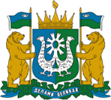 ДЕПАРТАМЕНТ ФИНАНСОВХАНТЫ-МАНСИЙСКОГО АВТОНОМНОГО ОКРУГА – ЮГРЫПРИКАЗОб утверждении перечня объектов недвижимого имущества, в отношении которых налоговая база определяется как кадастровая стоимость, на 2024 годг. Ханты-Мансийск« 15 » ноября 2023 г.   			                 		                                   № 30-нпВ соответствии с подпунктом 1.1 пункта 1 постановления Губернатора Ханты-Мансийского автономного округа – Югры от 11 апреля 2014 года № 42 «Об исполнительном органе Ханты-Мансийского автономного округа – Югры, уполномоченном на осуществление отдельных полномочий в целях реализации статьи 378.2 Налогового кодекса Российской Федерации» п р и к а з ы в а ю:Утвердить прилагаемый перечень объектов недвижимого имущества, в отношении которых налоговая база определяется как кадастровая стоимость, на 2024 год (далее – перечень).Направить перечень в электронной форме в Управление Федеральной налоговой службы по Ханты-Мансийскому автономному округу – Югре. Разместить перечень на официальном сайте Департамента финансов Ханты-Мансийского автономного округа – Югры в информационно-телекоммуникационной сети «Интернет».Директор Департамента финансов – заместитель Губернатора Ханты-Мансийскогоавтономного округа – Югры                                                               В.А. ДюдинаПриложениек приказу Департамента финансов Ханты-Мансийского автономного округа – Югры от « 15 » ноября 2023 г. № 30-нпПеречень объектов недвижимого имущества, в отношении которых налоговая база определяется как кадастровая стоимость, на 2024 годПеречень объектов недвижимого имущества, указанных в подпунктах 1 и 2 пункта 1 статьи 378 Налогового кодекса Российской Федерации, в отношении которых на налоговый период 2024 года налоговая база определяется как кадастровая стоимостьПеречень объектов недвижимого имущества, указанных в подпунктах 1 и 2 пункта 1 статьи 378 Налогового кодекса Российской Федерации, в отношении которых на налоговый период 2024 года налоговая база определяется как кадастровая стоимостьПеречень объектов недвижимого имущества, указанных в подпунктах 1 и 2 пункта 1 статьи 378 Налогового кодекса Российской Федерации, в отношении которых на налоговый период 2024 года налоговая база определяется как кадастровая стоимостьПеречень объектов недвижимого имущества, указанных в подпунктах 1 и 2 пункта 1 статьи 378 Налогового кодекса Российской Федерации, в отношении которых на налоговый период 2024 года налоговая база определяется как кадастровая стоимость№ п/пКадастровый номер здания, строения, сооруженияКадастровый номер помещенияАдрес объекта недвижимого имущества186:00:0000000:12816Ханты-Мансийский автономный округ – Югра, г Урай, мкр 1, д. 10286:00:0000000:29001Ханты-Мансийский автономный округ – Югра, г Нягань, мкр 3-й, д. 17386:00:0000000:44474Ханты-Мансийский автономный округ – Югра, г Югорск, ул. Садовая, д. 42 «А»486:00:0000000:44475Ханты-Мансийский автономный округ – Югра, г Югорск, ул. Садовая, д. 42 «А»586:00:0000000:44510Ханты-Мансийский автономный округ – Югра, г Нижневартовск, Западный промышленный узел, панель 18, ул. Индустриальная, д. 30, стр. 4686:00:0000000:44528Ханты-Мансийский автономный округ – Югра, Кондинский район, пгт Междуреченский, ул. Толстого, д. 25, пом. 3786:00:0000000:44714Ханты-Мансийский автономный округ – Югра, г Покачи, ул. Таежная, д. 11886:01:0000000:10007Ханты-Мансийский автономный округ – Югра, Кондинский район, пгт Междуреченский, ул. Гагарина, д. 13986:01:0000000:10039Ханты-Мансийский автономный округ – Югра, Кондинский район, пгт Междуреченский, ул. Космонавтов, д. 7, корп. 21086:01:0000000:10062Ханты-Мансийский автономный округ – Югра, Кондинский район, пгт Междуреченский, ул. Ленина, д. 11, пом. 431186:01:0000000:10075Ханты-Мансийский автономный округ – Югра, Кондинский район, пгт Междуреченский, ул. Ленина, д. 11, пом. 181286:01:0000000:10084Ханты-Мансийский автономный округ – Югра, Кондинский район, пгт Междуреченский, ул. Ленина, д. 11, пом. 11386:01:0000000:10106Ханты-Мансийский автономный округ – Югра, Кондинский район, пгт Междуреченский, ул. Молодежная, д. 121486:01:0401005:235186:01:0000000:10161Ханты-Мансийский автономный округ – Югра, Кондинский район, пгт Междуреченский, ул. Титова, д. 261586:01:0000000:10163Ханты-Мансийский автономный округ – Югра, Кондинский район, пгт Междуреченский, ул. Титова, д. 261686:01:0000000:10167Ханты-Мансийский автономный округ – Югра, Кондинский район, пгт Междуреченский, ул. Толстого, д. 301786:01:0000000:10303Ханты-Мансийский автономный округ – Югра, Кондинский район, пгт Кондинское, ул. 60 лет ВЛКСМ, д. 91886:01:0000000:10340Ханты-Мансийский автономный округ – Югра, Кондинский район, пгт Междуреченский, ул. Кедровая, д. 7б1986:01:0000000:10356Ханты-Мансийский автономный округ – Югра, Кондинский район, пгт Междуреченский, ул. Центральная, д. 2А2086:01:0000000:10402Ханты-Мансийский автономный округ – Югра, Кондинский район, д Юмас, ул. Дружбы, д. 9А2186:01:0000000:10476Ханты-Мансийский автономный округ – Югра, Кондинский район, пгт Кондинское, ул. Ленина, д. 362286:01:0000000:10823Ханты-Мансийский автономный округ – Югра, Кондинский район, д Шугур, ул. Центральная, д. 152386:01:0000000:7608Ханты-Мансийский автономный округ – Югра, Кондинский район, п Ягодный, ул. Центральная, д. 202486:01:0000000:7610Ханты-Мансийский автономный округ – Югра, Кондинский район, п Ягодный, ул. Центральная, д. 25а2586:01:0000000:7750Ханты-Мансийский автономный округ – Югра, Кондинский район, п Ягодный, ул. Набережная, д. 18 б2686:01:0000000:7985Ханты-Мансийский автономный округ – Югра, Кондинский район, ЛПДС «Кедровое»2786:01:0000000:8924Ханты-Мансийский автономный округ – Югра, Кондинский район, пгт Междуреченский, ул. Ленина, д. 11, пом. 32886:01:0000000:9196Ханты-Мансийский автономный округ – Югра, Кондинский район, станция Устье-Аха, 539 км, ПК82986:01:0000000:9202Ханты-Мансийский автономный округ – Югра, Кондинский район, Убинское месторождение, вахтовый пос «Убинка»3086:01:0000000:9428Ханты-Мансийский автономный округ – Югра, Кондинский район, пгт Куминский, ул. Парковая, д. 31а3186:01:0000000:9430Ханты-Мансийский автономный округ – Югра, Кондинский район, пгт Куминский, ул. Почтовая, д. 303286:01:0000000:9439Ханты-Мансийский автономный округ – Югра, Кондинский район, с Леуши, ул. Волгоградская, д. 20а3386:01:0000000:9440Ханты-Мансийский автономный округ – Югра, Кондинский район, с Леуши, ул. Волгоградская, д. 49А3486:01:0000000:9481Ханты-Мансийский автономный округ – Югра, Кондинский район, пгт Междуреченский, ст. Устье-Аха, ул. Строителей, д. 13586:01:0000000:9490Ханты-Мансийский автономный округ – Югра, Кондинский район, пгт Междуреченский, ул. Дзержинского, д. 18/13686:01:0000000:9502Ханты-Мансийский автономный округ – Югра, Кондинский район, пгт Междуреченский, ул. Космонавтов, д. 7/33786:01:0000000:9548Ханты-Мансийский автономный округ – Югра, Кондинский район, пгт Междуреченский, ул. Сибирская, д. 1153886:01:0000000:9575Ханты-Мансийский автономный округ – Югра, Кондинский район, пгт Междуреченский, ул. Первомайская, д. 233986:01:0000000:9650Ханты-Мансийский автономный округ – Югра, Кондинский район, пгт Мортка, ул. Буденного, д. 1а4086:01:0000000:9661Ханты-Мансийский автономный округ – Югра, Кондинский район, пгт Мортка, ул. Г.М.Борисова, д. 14-24186:01:0101001:2606Ханты-Мансийский автономный округ – Югра, Кондинский район, пгт Кондинское, ул. Гастелло, д. 14286:01:0101001:2717Ханты-Мансийский автономный округ – Югра, Кондинский район, пгт Кондинское, ул. 60 лет ВЛКСМ, д. 284386:01:0101001:2727Ханты-Мансийский автономный округ – Югра, Кондинский район, пгт Кондинское, ул. 60 лет ВЛКСМ, д. 364486:01:0101001:2764Ханты-Мансийский автономный округ – Югра, Кондинский район, пгт Кондинское, ул. 60 лет ВЛКСМ, д. 58«е»4586:01:0101001:2785Ханты-Мансийский автономный округ – Югра, Кондинский район, пгт Кондинское, ул. Гагарина, д. 174686:01:0101001:2860Ханты-Мансийский автономный округ – Югра, Кондинский район, пгт Кондинское, ул. Гастелло, д. 24786:01:0101001:2861Ханты-Мансийский автономный округ – Югра, Кондинский район, пгт Кондинское, ул. Гастелло, д. 2а4886:01:0101001:2918Ханты-Мансийский автономный округ – Югра, Кондинский район, пгт Кондинское, ул. Горького, д. 74А4986:01:0101001:3018Ханты-Мансийский автономный округ – Югра, Кондинский район, пгт Кондинское, ул. Крупской, д. 645086:01:0101001:3030Ханты-Мансийский автономный округ – Югра, Кондинский район, пгт Кондинское, ул. Ленина, д. 10А5186:01:0101001:3034Ханты-Мансийский автономный округ – Югра, Кондинский район, пгт Кондинское, ул. Ленина, д. 14а5286:01:0101001:3035Ханты-Мансийский автономный округ – Югра, Кондинский район, пгт Кондинское, ул. Ленина, д. 155386:01:0101001:3042Ханты-Мансийский автономный округ – Югра, Кондинский район, пгт Кондинское, ул. Ленина, д. 215486:01:0101001:3043Ханты-Мансийский автономный округ – Югра, Кондинский район, пгт Кондинское, ул. Ленина, д. 225586:01:0101001:3044Ханты-Мансийский автономный округ – Югра, Кондинский район, пгт Кондинское, ул. Ленина, д. 235686:01:0101001:3046Ханты-Мансийский автономный округ – Югра, Кондинский район, пгт Кондинское, ул. Ленина, д. 255786:01:0101001:3054Ханты-Мансийский автономный округ – Югра, Кондинский район, пгт Кондинское, ул. Ленина, д. 325886:01:0101001:3059Ханты-Мансийский автономный округ – Югра, Кондинский район, пгт Кондинское, ул. Ленина, д. 365986:01:0101001:3076Ханты-Мансийский автономный округ – Югра, Кондинский район, пгт Кондинское, ул. Ленина, д. 516086:01:0101001:3268Ханты-Мансийский автономный округ – Югра, Кондинский район, пгт Кондинское, переулок Пионерский, д. 8а6186:01:0101001:3369Ханты-Мансийский автономный округ – Югра, Кондинский район, пгт Кондинское, ул. Связистов, д. 416286:01:0101001:3443Ханты-Мансийский автономный округ – Югра, Кондинский район, пгт Кондинское, ул. Совхозная, д. 2а6386:01:0101001:3593Ханты-Мансийский автономный округ – Югра, Кондинский район, пгт Кондинское, ул. Ленина, д. 36486:01:0101001:3720Ханты-Мансийский автономный округ – Югра, Кондинский район, пгт Кондинское, ул. Горького, д. 46586:01:0101001:4862Ханты-Мансийский автономный округ – Югра, Кондинский район, пгт Междуреченский, ул. Ленина, д. 11, пом. 216686:01:0101001:4962Ханты-Мансийский автономный округ – Югра, Кондинский район, пгт Кондинское, ул. Первомайская, д. 66786:01:0101001:5026Ханты-Мансийский автономный округ – Югра, Кондинский район, пгт Кондинское, ул. 60 лет ВЛКСМ, д. 336886:01:0101001:5133Ханты-Мансийский автономный округ – Югра, Кондинский район, пгт Кондинское, ул. Совхозная, д. 7а6986:01:0101001:5840Ханты-Мансийский автономный округ – Югра, Кондинский район, пгт Кондинское, ул. Пуртова, д. 37086:01:0201001:3185Ханты-Мансийский автономный округ – Югра, Кондинский район, пгт Куминский, ул. Лесная, д. 197186:01:0201001:3202Ханты-Мансийский автономный округ – Югра, Кондинский район, пгт Куминский, ул. Почтовая, д. 287286:01:0201001:3203Ханты-Мансийский автономный округ – Югра, Кондинский район, пгт Куминский, ул. Почтовая, д. 387386:01:0201001:3209Ханты-Мансийский автономный округ – Югра, Кондинский район, пгт Куминский, ул. Пришвина, д. 387486:01:0201001:3274Ханты-Мансийский автономный округ – Югра, Кондинский район, пгт Куминский, ул. Парковая, д. 367586:01:0201001:3281Ханты-Мансийский автономный округ – Югра, Кондинский район, пгт Куминский, ул. Почтовая, д. 28а7686:01:0201001:3347Ханты-Мансийский автономный округ – Югра, Кондинский район, пгт Куминский7786:01:0201001:3425Ханты-Мансийский автономный округ – Югра, Кондинский район, пгт Куминский, ул. Школьная, д. 117886:01:0201001:3447Ханты-Мансийский автономный округ – Югра, Кондинский район, пгт Куминский, ул. Гагарина, д. 36а7986:01:0201001:3449Ханты-Мансийский автономный округ – Югра, Кондинский район, пгт Куминский, ул. Горького, д. 178086:01:0201001:3479Ханты-Мансийский автономный округ – Югра, Кондинский район, пгт Куминский, ул. Почтовая, д. 428186:01:0201001:3486Ханты-Мансийский автономный округ – Югра, Кондинский район, пгт Куминский, ул. Станционная, д. 51 А8286:01:0201001:3491Ханты-Мансийский автономный округ – Югра, Кондинский район,  пгт Куминский,  автомобильная трасса8386:01:0201001:3539Ханты-Мансийский автономный округ – Югра, Кондинский район, пгт Куминский, ул. Почтовая, д. 45-28486:01:0201001:3547Ханты-Мансийский автономный округ – Югра, Кондинский район, пгт Куминский, ул. Станционная, д. 378586:01:0201001:3548Ханты-Мансийский автономный округ – Югра, Кондинский район, пгт Куминский, ул. Станционная, д. 49а8686:01:0201001:3569Ханты-Мансийский автономный округ – Югра, Кондинский район, пгт Куминский, ул. Гагарина, д. 228786:01:0201001:3591Ханты-Мансийский автономный округ – Югра, Кондинский район, пгт Куминский, ул. Некрасова, д. 258886:01:0201001:3675Ханты-Мансийский автономный округ – Югра, Кондинский район, пгт Куминский, ул. Почтовая, д. 188986:01:0201001:3676Ханты-Мансийский автономный округ – Югра, Кондинский район, пгт Куминский, ул. Почтовая, д. 18Б9086:01:0201001:3678Ханты-Мансийский автономный округ – Югра, Кондинский район, пгт Куминский, ул. Почтовая, д. 41А9186:01:0201001:3696Ханты-Мансийский автономный округ – Югра, Кондинский район, пгт Куминский, ул. Школьная, д. 99286:01:0201001:3879Ханты-Мансийский автономный округ – Югра, Кондинский район, пгт Куминский, ул. Почтовая, д. 39, пом. 49386:01:0201001:5036Ханты-Мансийский автономный округ – Югра, Кондинский район, пгт Куминский, ул. Почтовая, д. 459486:01:0301001:58986:01:0301001:1145Ханты-Мансийский автономный округ – Югра, Кондинский район, пгт Луговой, ул. Ленина, д. 32, пом. 39586:01:0301001:1460Ханты-Мансийский автономный округ – Югра, Кондинский район, пгт Луговой, переулок Базарный, д. 6-29686:01:0301001:1539Ханты-Мансийский автономный округ – Югра, Кондинский район, пгт Луговой, ул. Ленина, д. 169786:01:0301001:331Ханты-Мансийский автономный округ – Югра, Кондинский район, пгт Луговой, ул. Ленина, д. 499886:01:0301001:404Ханты-Мансийский автономный округ – Югра, Кондинский район, пгт Луговой, ул. Ленина, д. 29-А9986:01:0301001:502Ханты-Мансийский автономный округ – Югра, Кондинский район, пгт Луговой, ул. 40 лет Октября, д. 4310086:01:0301001:530Ханты-Мансийский автономный округ – Югра, Кондинский район, пгт Луговой, ул. Ленина, д. 2810186:01:0301001:585Ханты-Мансийский автономный округ – Югра, Кондинский район, пгт Луговой, ул. Ленина, д. 1810286:01:0301001:586Ханты-Мансийский автономный округ – Югра, Кондинский район, пгт Луговой, ул. Ленина, д. 2410386:01:0301001:587Ханты-Мансийский автономный округ – Югра, Кондинский район, пгт Луговой, ул. Ленина, д. 2510486:01:0301001:651Ханты-Мансийский автономный округ – Югра, Кондинский район, пгт Луговой, ул. Ленина, д. 2210586:01:0301001:809Ханты-Мансийский автономный округ – Югра, Кондинский район, пгт Луговой, ул. 40 лет Октября, д. 4510686:01:0401002:1294Ханты-Мансийский автономный округ – Югра, Кондинский район, пгт Междуреченский, ул. Ленина, д. 11, пом. 1710786:01:0401002:1305Ханты-Мансийский автономный округ – Югра, Кондинский район, пгт Междуреченский, ул. Ленина, д. 11, пом. 2010886:01:0401002:1328Ханты-Мансийский автономный округ – Югра, Кондинский район, пгт Междуреченский, ул. Ленина, д. 11, пом. 1910986:01:0401002:1373Ханты-Мансийский автономный округ – Югра, Кондинский район, пгт Междуреченский, ул. Толстого, д. 25а-111086:01:0401002:1381Ханты-Мансийский автономный округ – Югра, Кондинский район, пгт Междуреченский, ул. Толстого, д. 23, пом. 1411186:01:0401002:1503Ханты-Мансийский автономный округ – Югра, Кондинский район, пгт Междуреченский, ул. Титова, д. 26/111286:01:0401002:1504Ханты-Мансийский автономный округ – Югра, Кондинский район, пгт Междуреченский, ул. Титова, д. 2611386:01:0401002:1580Ханты-Мансийский автономный округ – Югра, Кондинский район, пгт Междуреченский, ул. Сибирская, д. 47, пом. 1711486:01:0401002:1588Ханты-Мансийский автономный округ – Югра, Кондинский район, пгт Междуреченский, ул. Сибирская, д. 47, пом. 1911586:01:0401002:1593Ханты-Мансийский автономный округ – Югра, Кондинский район, пгт Междуреченский, ул. Сибирская, д. 47, пом. 211686:01:0401002:1595Ханты-Мансийский автономный округ – Югра, Кондинский район, пгт Междуреченский, ул. Сибирская, д. 47, пом. 311786:01:0401002:1608Ханты-Мансийский автономный округ – Югра, Кондинский район, пгт Междуреченский, ул. Сибирская, д. 47, пом. 1811886:01:0401005:176886:01:0401002:1947Ханты-Мансийский автономный округ – Югра, Кондинский район, пгт Междуреченский, ул. Ленина, д. 14, пом. 1а11986:01:0401002:1948Ханты-Мансийский автономный округ – Югра, Кондинский район, пгт Междуреченский, ул. Ленина, д. 14, пом. 1б12086:01:0401003:1216Ханты-Мансийский автономный округ – Югра, Кондинский район, пгт Междуреченский, ул. Центральная, д. 2 Г12186:01:0401003:1249Ханты-Мансийский автономный округ – Югра, Кондинский район, пгт Междуреченский, ул. Северная, д. 5612286:01:0401003:1448Ханты-Мансийский автономный округ – Югра, Кондинский район, пгт Междуреченский, ул. Титова, д. 1412386:01:0401004:964Ханты-Мансийский автономный округ – Югра, Кондинский район, пгт Междуреченский, ул.Титова, д. 3412486:01:0401004:988Ханты-Мансийский автономный округ – Югра, Кондинский район, пгт Междуреченский, ул. Гагарина, д. 1212586:01:0401004:989Ханты-Мансийский автономный округ – Югра, Кондинский район, пгт Междуреченский, ул. Гагарина, д. 1212686:01:0401004:991Ханты-Мансийский автономный округ – Югра, Кондинский район, пгт Междуреченский, ул. Гагарина, д. 1212786:01:0401004:992Ханты-Мансийский автономный округ – Югра, Кондинский район, пгт Междуреченский, ул. Гагарина, д. 1212886:01:0401005:1008Ханты-Мансийский автономный округ – Югра, Кондинский район, пгт Междуреченский, ул. Титова, д. 15А12986:01:0401005:1012Ханты-Мансийский автономный округ – Югра, Кондинский район, пгт Междуреченский, ул. Титова, д. 36б13086:01:0401005:1027Ханты-Мансийский автономный округ – Югра, Кондинский район, пгт Междуреченский, ул. Толстого, д. 3613186:01:0401005:1171Ханты-Мансийский автономный округ – Югра, Кондинский район, пгт Междуреченский, ул. Волгоградская, д. 1213286:01:0401005:1291Ханты-Мансийский автономный округ – Югра, Кондинский район, пгт Междуреченский, ул. Мусоргского, д. 813386:01:0401005:1463Ханты-Мансийский автономный округ – Югра, Кондинский район, пгт Междуреченский, ул. Днепропетровская, д. 1А13486:01:0401005:1474Ханты-Мансийский автономный округ – Югра, Кондинский район, пгт Междуреченский, ул. Железнодорожная, д. 6а13586:01:0401005:1513Ханты-Мансийский автономный округ – Югра, Кондинский район, пгт Междуреченский, ул. Сибирская, д. 12513686:01:0401005:1538Ханты-Мансийский автономный округ – Югра, Кондинский район, пгт Междуреченский, ул. Таежная, д. 2Б13786:01:0401005:1625Ханты-Мансийский автономный округ – Югра, Кондинский район, пгт Междуреченский, ул. Кедровая, д. 1013886:01:0401005:1640Ханты-Мансийский автономный округ – Югра, Кондинский район, пгт Междуреченский, ул. Кондинская, д. 1213986:01:0401005:1683Ханты-Мансийский автономный округ – Югра, Кондинский район, пгт Междуреченский, ул. Луначарского, д. 11А14086:01:0401005:1725Ханты-Мансийский автономный округ – Югра, Кондинский район, пгт Междуреченский, ул. Первомайская, д. 15, корп. 114186:01:0401005:1728Ханты-Мансийский автономный округ – Югра, Кондинский район, пгт Междуреченский, ул. Первомайская, д. 2014286:01:0401005:1897Ханты-Мансийский автономный округ – Югра, Кондинский район, пгт Междуреченский, ул. Космонавтов, д. 7, стр. 214386:01:0401005:1918Ханты-Мансийский автономный округ – Югра, Кондинский район, пгт Междуреченский, ул. Сибирская, д. 11514486:01:0401005:2047Ханты-Мансийский автономный округ – Югра, Кондинский район, пгт Междуреченский, ул. Ленина, д. 16А14586:01:0401005:2138Ханты-Мансийский автономный округ – Югра, Кондинский район, пгт Междуреченский, ул. Первомайская, д. 2714686:01:0401005:2172Ханты-Мансийский автономный округ – Югра, Кондинский район, пгт Междуреченский, ул. Сибирская, д. 115/214786:01:0401005:2292Ханты-Мансийский автономный округ – Югра, Кондинский район, пгт Междуреченский, ул. Дружбы, д. 9а14886:01:0401005:2302Ханты-Мансийский автономный округ – Югра, Кондинский район, пгт Междуреченский, ул. Кедровая, д. 1814986:01:0401005:2332Ханты-Мансийский автономный округ – Югра, Кондинский район, пгт Междуреченский, ул. Сибирская, д. 72А15086:01:0401005:2348Ханты-Мансийский автономный округ – Югра, Кондинский район, пгт Междуреченский, ул. Титова, д. 2615186:01:0401005:2382Ханты-Мансийский автономный округ – Югра, Кондинский район, пгт Междуреченский, ул. Чехова, д. 2 б15286:01:0401005:2506Ханты-Мансийский автономный округ – Югра, Кондинский район, пгт Междуреченский, ул. Маяковского, д. 1715386:01:0401005:2520Ханты-Мансийский автономный округ – Югра, Кондинский район, пгт Междуреченский, ул. Набережная, д. 1315486:01:0401005:2531Ханты-Мансийский автономный округ – Югра, Кондинский район, пгт Междуреченский, ул. Набережная, д. 8, корп. а15586:01:0401005:2546Ханты-Мансийский автономный округ – Югра, Кондинский район, пгт Междуреченский, ул. Осенняя, д. 715686:01:0401005:2549Ханты-Мансийский автономный округ – Югра, Кондинский район, пгт Междуреченский, ул. П.Морозова, д. 3315786:01:0401005:2556Ханты-Мансийский автономный округ – Югра, Кондинский район, пгт Междуреченский, ул. Первомайская, д. 23А15886:01:0401005:2602Ханты-Мансийский автономный округ – Югра, Кондинский район, пгт Междуреченский, ул. Сибирская, д. 11715986:01:0401005:2604Ханты-Мансийский автономный округ – Югра, Кондинский район, пгт Междуреченский, ул. Сибирская, стр. 12316086:01:0401005:2650Ханты-Мансийский автономный округ – Югра, Кондинский район, пгт Междуреченский, ул. Ворошилова, д. 1016186:01:0401005:2677Ханты-Мансийский автономный округ – Югра, Кондинский район, пгт Междуреченский, ул. Дружбы, д. 10-116286:01:0401005:2725Ханты-Мансийский автономный округ – Югра, Кондинский район, пгт Междуреченский, ул. Ленина, д. 16А16386:01:0401005:2788Ханты-Мансийский автономный округ – Югра, Кондинский район, пгт Междуреченский, ул. Толстого, д. 21 б16486:01:0401005:2942Ханты-Мансийский автономный округ – Югра, Кондинский район, пгт Междуреченский, ул. Первомайская, д. 23Б16586:01:0401005:3027Ханты-Мансийский автономный округ – Югра, Кондинский район,  пгт Междуреченский,  ул. Толстого16686:01:0401005:3121Ханты-Мансийский автономный округ – Югра, Кондинский район, пгт Междуреченский, ул. Днепропетровская, д. 12а16786:01:0401005:3142Ханты-Мансийский автономный округ – Югра, Кондинский район, пгт Междуреченский, ул. Кедровая, д. 7А16886:01:0401005:3181Ханты-Мансийский автономный округ – Югра, Кондинский район, пгт Междуреченский, ул. Толстого, д. 3616986:01:0401005:3250Ханты-Мансийский автономный округ – Югра, Кондинский район, пгт Междуреченский, ул. Набережная, д. 317086:01:0401005:3316Ханты-Мансийский автономный округ – Югра, Кондинский район, пгт Междуреченский, ул. Промышленная, д. 4а17186:01:0401005:3346Ханты-Мансийский автономный округ – Югра, Кондинский район, пгт Междуреченский, ул. Сибирская, д. 117а17286:01:0401005:3350Ханты-Мансийский автономный округ – Югра, Кондинский район, пгт Междуреченский, ул. Сибирская, д. 12417386:01:0401005:3351Ханты-Мансийский автономный округ – Югра, Кондинский район, пгт Междуреченский, ул. Сибирская, д. 154 А17486:01:0401005:3361Ханты-Мансийский автономный округ – Югра, Кондинский район, пгт Междуреченский, ул. Сибирская, д. 55А17586:01:0401005:3364Ханты-Мансийский автономный округ – Югра, Кондинский район, пгт Междуреченский, ул. Сибирская, д. 9317686:01:0401005:3400Ханты-Мансийский автономный округ – Югра, Кондинский район, пгт Междуреченский, ул. Титова, д. 917786:01:0401005:3409Ханты-Мансийский автономный округ – Югра, Кондинский район, пгт Междуреченский, ул. Толстого, д. 39А17886:01:0401005:3517Ханты-Мансийский автономный округ – Югра, Кондинский район, пгт Междуреченский, переулок Балакирева, д. 1А17986:01:0401005:3533Ханты-Мансийский автономный округ – Югра, Кондинский район, пгт Междуреченский, ул. Весенняя, д. 218086:01:0401005:3559Ханты-Мансийский автономный округ – Югра, Кондинский район, пгт Междуреченский, ул. Гагарина, д. 2Б18186:01:0401005:3575Ханты-Мансийский автономный округ – Югра, Кондинский район, пгт Междуреченский, ул. Днепропетровская, д. 1«б»18286:01:0401005:3587Ханты-Мансийский автономный округ – Югра, Кондинский район, пгт Междуреченский, ул. Дружбы, д. 718386:01:0401005:3589Ханты-Мансийский автономный округ – Югра, Кондинский район, пгт Междуреченский, ул. Железнодорожная, д. 4А18486:01:0401005:3594Ханты-Мансийский автономный округ – Югра, Кондинский район, пгт Междуреченский, ул. Кедровая, д. 2А18586:01:0401005:3729Ханты-Мансийский автономный округ – Югра, Кондинский район, пгт Междуреченский, ул. Промышленная, д. 2Б18686:01:0401005:3733Ханты-Мансийский автономный округ – Югра, Кондинский район, пгт Междуреченский, ул. Республики, д. 2 б18786:01:0401005:3786Ханты-Мансийский автономный округ – Югра, Кондинский район, пгт Междуреченский, ул. Титова, д. 17 «а»18886:01:0401005:3814Ханты-Мансийский автономный округ – Югра, Кондинский район, пгт Междуреченский, ул. Центральная, д. 2618986:01:0401005:3965Ханты-Мансийский автономный округ – Югра, Кондинский район, пгт Междуреченский, ул. Днепропетровская, д. 10/119086:01:0401005:4134Ханты-Мансийский автономный округ – Югра, Кондинский район, пгт Междуреченский, ул. Титова, д. 219186:01:0401005:4274Ханты-Мансийский автономный округ – Югра, Кондинский район, пгт Междуреченский, ул. Титова, д. 219286:01:0401005:4278Ханты-Мансийский автономный округ – Югра, Кондинский район, пгт Междуреченский, ул. Толстого, д. 21А, пом. 1419386:01:0401005:4345Ханты-Мансийский автономный округ – Югра, Кондинский район, пгт Междуреченский, ул. Дружбы, д. 10, пом. 119486:01:0401005:4421Ханты-Мансийский автономный округ – Югра, Кондинский район, пгт Междуреченский, ул. Кедровая, д. 6, пом. 319586:01:0401005:4531Ханты-Мансийский автономный округ – Югра, Кондинский район, пгт Междуреченский, ул. Толстого, д. 23, пом. 1319686:01:0401005:4665Ханты-Мансийский автономный округ – Югра, Кондинский район, пгт Междуреченский, ул. Кедровая, д. 6, пом. 219786:01:0401005:4778Ханты-Мансийский автономный округ – Югра, Кондинский район, пгт Междуреченский, ул. Толстого, д. 21А, пом. 319886:01:0401005:5034Ханты-Мансийский автономный округ – Югра, Кондинский район, пгт Междуреченский, ул. Толстого, д. 21, корп. А, пом. 1519986:01:0401005:5532Ханты-Мансийский автономный округ – Югра, Кондинский район, пгт Междуреченский, ул. Молодежная, д. 8, пом. 320086:01:0401005:363886:01:0401005:5659Ханты-Мансийский автономный округ – Югра, Кондинский район, пгт Междуреченский, ул. Лесников, д. 4«А», пом. 120186:01:0401005:6066Ханты-Мансийский автономный округ – Югра, Кондинский район, пгт Междуреченский, ул. Гагарина, д. 1320286:01:0401005:6181Ханты-Мансийский автономный округ – Югра, Кондинский район, пгт Междуреченский, ул. Толстого, д. 21а, пом. 120386:01:0401005:6246Ханты-Мансийский автономный округ – Югра, Кондинский район, пгт Междуреченский, ул. Титова, д. 2620486:01:0401005:6358Ханты-Мансийский автономный округ – Югра, Кондинский район, пгт Междуреченский, ул. Ворошилова, д. 2а, пом. 120586:01:0401005:6578Ханты-Мансийский автономный округ – Югра, Кондинский район, пгт Междуреченский, ул. Толстого, д. 3020686:01:0401005:6579Ханты-Мансийский автономный округ – Югра, Кондинский район, пгт Междуреченский, ул. Толстого, д. 3020786:01:0401005:6580Ханты-Мансийский автономный округ – Югра, Кондинский район, пгт Междуреченский, ул. Толстого, д. 3020886:01:0401005:6805Ханты-Мансийский автономный округ – Югра, Кондинский район, пгт Междуреченский, ул. Сибирская, д. 73/220986:01:0401005:6832Ханты-Мансийский автономный округ – Югра, Кондинский район, пгт Междуреченский, ул. Лесников, д. 4А21086:01:0401005:6962Ханты-Мансийский автономный округ – Югра, Кондинский район, пгт Междуреченский, ул. Титова, д. 2621186:01:0401005:6996Ханты-Мансийский автономный округ – Югра, Кондинский район, пгт Междуреченский, ул. Железнодорожная, д. 3Б, ст.Усть-Аха21286:01:0401005:6997Ханты-Мансийский автономный округ – Югра, Кондинский район, пгт Междуреченский, ул. Космонавтов, д. 7-121386:01:0401005:7003Ханты-Мансийский автономный округ – Югра, Кондинский район, пгт Междуреченский, ул. Волгоградская, д. 1221486:01:0401005:7015Ханты-Мансийский автономный округ – Югра, Кондинский район, пгт Междуреченский, ул. Толстого, д. 3221586:01:0401005:7105Ханты-Мансийский автономный округ – Югра, Кондинский район, пгт Междуреченский, ул. Набережная, д. 3а21686:01:0401005:7133Ханты-Мансийский автономный округ – Югра, Кондинский район, пгт Междуреченский, ул. Титова, д. 1421786:01:0401005:7213Ханты-Мансийский автономный округ – Югра, Кондинский район, пгт Междуреченский, ул. Ленина, д. 21-1а21886:01:0401005:7215Ханты-Мансийский автономный округ – Югра, Кондинский район, пгт Междуреченский, ул. Гагарина, д. 11, офис 1, пом. 221986:01:0401005:7216Ханты-Мансийский автономный округ – Югра, Кондинский район, пгт Междуреченский, ул. Гагарина, д. 11, офис 1, пом. 122086:01:0401005:7240Ханты-Мансийский автономный округ – Югра, Кондинский район, пгт Междуреченский, ул. Мусоргского, д. 8А22186:01:0401005:7309Ханты-Мансийский автономный округ – Югра, Кондинский район, пгт Междуреченский, ул. Толстого, д. 26Б22286:01:0401005:7362Ханты-Мансийский автономный округ – Югра, Кондинский район, пгт Междуреченский, ул. Толстого, д. 23-2422386:01:0401005:7370Ханты-Мансийский автономный округ – Югра, Кондинский район, пгт Междуреченский, ул. Набережная, д. 24а22486:01:0401005:7372Ханты-Мансийский автономный округ – Югра, Кондинский район, пгт Междуреченский, ул. Первомайская, д. 2022586:01:0401005:7373Ханты-Мансийский автономный округ – Югра, Кондинский район, пгт Междуреченский, ул. Первомайская, д. 2022686:01:0401005:7391Ханты-Мансийский автономный округ – Югра, Кондинский район, пгт Междуреченский, ул. Титова, д. 1422786:01:0401005:942Ханты-Мансийский автономный округ – Югра, Кондинский район, пгт Междуреченский, ул. Первомайская, д. 2222886:01:0401005:993Ханты-Мансийский автономный округ – Югра, Кондинский район, пгт Междуреченский, ул. Сибирская, д. 9522986:01:0401006:855Ханты-Мансийский автономный округ – Югра, Кондинский район, пгт Междуреченский, ул. Калинина, д. 223086:01:0401006:868Ханты-Мансийский автономный округ – Югра, Кондинский район, пгт Междуреченский, ул. Куйбышева, д. 1323186:01:0401009:689Ханты-Мансийский автономный округ – Югра, Кондинский район, пгт Междуреченский, ул. Железнодорожная, д. 6 б23286:01:0401009:745Ханты-Мансийский автономный округ – Югра, Кондинский район, пгт Междуреченский, ул. Железнодорожная, д. 6«а»/123386:01:0501001:1872Ханты-Мансийский автономный округ – Югра, Кондинский район, пгт Мортка, ул. Индустриальная, д. 1323486:01:0501001:1873Ханты-Мансийский автономный округ – Югра, Кондинский район, пгт Мортка, ул. Индустриальная, д. 1423586:01:0501001:1995Ханты-Мансийский автономный округ – Югра, Кондинский район, пгт Мортка, ул. Ленина, д. 2523686:01:0501001:2010Ханты-Мансийский автономный округ – Югра, Кондинский район, пгт Мортка, ул. Октябрьская, д. 223786:01:0501001:2075Ханты-Мансийский автономный округ – Югра, Кондинский район, пгт Мортка, ул. Новикова, д. 5а23886:01:0501001:2097Ханты-Мансийский автономный округ – Югра, Кондинский район, пгт Мортка, ул. Ленина, д. 2323986:01:0501001:2127Ханты-Мансийский автономный округ – Югра, Кондинский район, пгт Мортка, ул. Привокзальная, д. 124086:01:0501001:2130Ханты-Мансийский автономный округ – Югра, Кондинский район, пгт Мортка, ул. Привокзальная, д. 2924186:01:0501001:2192Ханты-Мансийский автономный округ – Югра, Кондинский район, пгт Мортка, ул. Г.М.Борисова, д. 324286:01:0501001:2217Ханты-Мансийский автономный округ – Югра, Кондинский район, пгт Мортка, ул. Индустриальная, д. 1524386:01:0501001:2218Ханты-Мансийский автономный округ – Югра, Кондинский район, пгт Мортка, ул. Индустриальная, д. 424486:01:0501001:2232Ханты-Мансийский автономный округ – Югра, Кондинский район, пгт Мортка, ул. Ленина, д. 2124586:01:0501001:2239Ханты-Мансийский автономный округ – Югра, Кондинский район, пгт Мортка, ул. Молодежная, д. 11А24686:01:0501001:2248Ханты-Мансийский автономный округ – Югра, Кондинский район, пгт Мортка, ул. Молодежная, д. 65а24786:01:0501001:2267Ханты-Мансийский автономный округ – Югра, Кондинский район, пгт Мортка, ул. Путейская, д. 15-124886:01:0501001:2378Ханты-Мансийский автономный округ – Югра, Кондинский район, пгт Мортка, ул. Привокзальная, д. 2324986:01:0501001:2472Ханты-Мансийский автономный округ – Югра, Кондинский район, пгт Мортка, ул. Ленина, д. 23а25086:01:0501001:2473Ханты-Мансийский автономный округ – Югра, Кондинский район, пгт Мортка, ул. Ленина, д. 2425186:01:0501001:2573Ханты-Мансийский автономный округ – Югра, Кондинский район, пгт Мортка, ул. Ленина, д. 18а25286:01:0501001:2574Ханты-Мансийский автономный округ – Югра, Кондинский район, пгт Мортка, ул. Ленина, д. 18Б25386:01:0501001:2615Ханты-Мансийский автономный округ – Югра, Кондинский район, пгт Мортка, ул. Свердлова, д. 1225486:01:0501001:2646Ханты-Мансийский автономный округ – Югра, Кондинский район, пгт Мортка, ул. Индустриальная, д. 1625586:01:0501001:3094Ханты-Мансийский автономный округ – Югра, Кондинский район, пгт Мортка, ул. Ленина, д. 13, пом. 925686:01:0501001:3095Ханты-Мансийский автономный округ – Югра, Кондинский район, пгт Мортка, ул. Ленина, д. 13, пом. 1025786:01:0501001:3309Ханты-Мансийский автономный округ – Югра, Кондинский район, пгт Мортка, ул. Ленина, д. 13, пом. 725886:01:0501001:3656Ханты-Мансийский автономный округ – Югра, Кондинский район, пгт Мортка, ул. Ленина, д. 13, пом. 1125986:01:0501001:4269Ханты-Мансийский автономный округ – Югра, Кондинский район, пгт Мортка, ул. Свердлова, д. 31а26086:01:0501001:4283Ханты-Мансийский автономный округ – Югра, Кондинский район, пгт Мортка, ул. Молодежная, д. 1826186:01:0501001:4311Ханты-Мансийский автономный округ – Югра, Кондинский район, пгт Мортка, ул. Ленина, д. 1326286:01:0601001:802Ханты-Мансийский автономный округ – Югра, Кондинский район, с Алтай, ул. Ленина, д. 2526386:01:0602001:711Ханты-Мансийский автономный округ – Югра, Кондинский район, д Кама, ул. Ленина, д. 2526486:01:0701001:1600Ханты-Мансийский автономный округ – Югра, Кондинский район, с Болчары, ул. Киевская, д. 1А26586:01:0701001:1613Ханты-Мансийский автономный округ – Югра, Кондинский район, с Болчары, ул. Колхозная, д. 1226686:01:0701001:1644Ханты-Мансийский автономный округ – Югра, Кондинский район, с Болчары, ул. Комсомольская, д. 25 Б26786:01:0701001:1660Ханты-Мансийский автономный округ – Югра, Кондинский район, с Болчары, ул. Комсомольская, д. 7а26886:01:0701001:1671Ханты-Мансийский автономный округ – Югра, Кондинский район, с Болчары, ул. Ленина, д. 1426986:01:0701001:1694Ханты-Мансийский автономный округ – Югра, Кондинский район, с Болчары, ул. Ленина, д. 3627086:01:0701001:1700Ханты-Мансийский автономный округ – Югра, Кондинский район, с Болчары, ул. Ленина, д. 4127186:01:0701001:1701Ханты-Мансийский автономный округ – Югра, Кондинский район, с Болчары, ул. Ленина, д. 41А27286:01:0701001:1704Ханты-Мансийский автономный округ – Югра, Кондинский район, с Болчары, ул. Ленина, д. 4527386:01:0701001:1738Ханты-Мансийский автономный округ – Югра, Кондинский район, с Болчары, ул. Ленина, д. 68а27486:01:0701001:1741Ханты-Мансийский автономный округ – Югра, Кондинский район, с Болчары, ул. Ленина, д. 727586:01:0701001:1850Ханты-Мансийский автономный округ – Югра, Кондинский район, с Болчары, ул. Портовая, д. 527686:01:0701001:1904Ханты-Мансийский автономный округ – Югра, Кондинский район, с Болчары, ул. Колхозная, д. 1627786:01:0701001:2022Ханты-Мансийский автономный округ – Югра, Кондинский район, с Болчары, ул. Ленина, д. 28, пом. 327886:01:0701001:3067Ханты-Мансийский автономный округ – Югра, Кондинский район, с Болчары, ул. Бардакова, д. 37А27986:01:0701001:3142Ханты-Мансийский автономный округ – Югра, Кондинский район, с Болчары, ул. Ленина, д. 60А28086:01:0801001:1050Ханты-Мансийский автономный округ – Югра, Кондинский район, д Шугур, ул. Центральная, д. 14А28186:01:0801001:1113Ханты-Мансийский автономный округ – Югра, Кондинский район, д Шугур, ул. Центральная, д. 728286:01:0801001:848Ханты-Мансийский автономный округ – Югра, Кондинский район, д Шугур, ул. Центральная, д. 1428386:01:0901001:1382Ханты-Мансийский автономный округ – Югра, Кондинский район, с Леуши, ул. Волгоградская, д. 22А28486:01:0901001:1385Ханты-Мансийский автономный округ – Югра, Кондинский район, с Леуши, ул. Волгоградская, д. 27а28586:01:0901001:1389Ханты-Мансийский автономный округ – Югра, Кондинский район, с Леуши, ул. Волгоградская, д. 4728686:01:0901001:1442Ханты-Мансийский автономный округ – Югра, Кондинский район, с Леуши, ул. Волгоградская, д. 2028786:01:0901001:1523Ханты-Мансийский автономный округ – Югра, Кондинский район, с Леуши, ул. Волгоградская, д. 1528886:01:0901001:1775Ханты-Мансийский автономный округ – Югра, Кондинский район, с Леуши, ул. Волгоградская, д. 2228986:01:0901001:1799Ханты-Мансийский автономный округ – Югра, Кондинский район, с Леуши, ул. Волгоградская, д. 3429086:01:0901001:1867Ханты-Мансийский автономный округ – Югра, Кондинский район, с Леуши, ул. Волгоградская, д. 25А29186:01:0902001:1025Ханты-Мансийский автономный округ – Югра, Кондинский район, п Лиственичный, ул. Центральная, д. 1 «А»29286:01:0902001:1027Ханты-Мансийский автономный округ – Югра, Кондинский район, п Лиственичный, ул. Центральная, д. 329386:01:0902001:1434Ханты-Мансийский автономный округ – Югра, Кондинский район, п Лиственичный, ул. Центральная, д. 4/129486:01:1001001:1961Ханты-Мансийский автономный округ – Югра, Кондинский район, п Половинка, ул. Клубная, д. 429586:01:1001001:1963Ханты-Мансийский автономный округ – Югра, Кондинский район, п Половинка, ул. Комсомольская, д. 10А29686:01:1001001:1995Ханты-Мансийский автономный округ – Югра, Кондинский район, п Половинка, ул. Комсомольская, д. 829786:01:1001001:2017Ханты-Мансийский автономный округ – Югра, Кондинский район, п Половинка, ул. Комсомольская, д. 2129886:01:1001001:2139Ханты-Мансийский автономный округ – Югра, Кондинский район, п Половинка, ул. Рыбников, д. 629986:01:1001001:2878Ханты-Мансийский автономный округ – Югра, Кондинский район, п Половинка, ул. Лесорубов, д. 14а30086:01:1001001:214786:01:1001001:3013Ханты-Мансийский автономный округ – Югра, Кондинский район, п Половинка, ул. Советская, д. 2030186:01:1101001:1313Ханты-Мансийский автономный округ – Югра, Кондинский район, пгт Луговой, ул. Ленина, д. 3230286:01:1101001:903Ханты-Мансийский автономный округ – Югра, Кондинский район, с Чантырья, ул. Советская, д. 2430386:01:1101001:962Ханты-Мансийский автономный округ – Югра, Кондинский район, с Чантырья, ул. Шаимская, д. 7а30486:01:1101001:970Ханты-Мансийский автономный округ – Югра, Кондинский район, с Чантырья, ул. Шаимская, д. 2430586:01:1102001:1080Ханты-Мансийский автономный округ – Югра, Кондинский район, п Мулымья, ул. Гагарина, д. 24А30686:01:1102001:1171Ханты-Мансийский автономный округ – Югра, Кондинский район, п Мулымья, ул. Набережная, д. 4530786:01:1102001:1225Ханты-Мансийский автономный округ – Югра, Кондинский район, п Мулымья, ул. Набережная, д. 2530886:01:1102001:1324Ханты-Мансийский автономный округ – Югра, Кондинский район, п Мулымья, ул. Волгоградская, д. 33А30986:01:1102001:1361Ханты-Мансийский автономный округ – Югра, Кондинский район, п Мулымья, ул. Лесная, д. 4 А31086:01:1104001:832Ханты-Мансийский автономный округ – Югра, Кондинский район, п Назарово, ул. Волгоградская, д. 1231186:01:1104001:872Ханты-Мансийский автономный округ – Югра, Кондинский район, п Назарово, ул. Волгоградская, д. 1331286:01:1104001:883Ханты-Мансийский автономный округ – Югра, Кондинский район, п Назарово, ул. Волгоградская, д. 13А31386:01:1201001:1130Ханты-Мансийский автономный округ – Югра, Кондинский район, д Юмас, ул. Ленина, д. 231486:01:1201001:990Ханты-Мансийский автономный округ – Югра, Кондинский район, д Юмас, ул. Рыбников, д. 931586:01:1201001:999Ханты-Мансийский автономный округ – Югра, Кондинский район, д Юмас, ул. Советская, д. 231686:01:1202001:1283Ханты-Мансийский автономный округ – Югра, Кондинский район, с Ямки, ул. Лесная, д. 32А31786:01:1202001:815Ханты-Мансийский автономный округ – Югра, Кондинский район, с Ямки, ул. Заводская, д. 1831886:01:1202001:852Ханты-Мансийский автономный округ – Югра, Кондинский район, с Ямки, ул. Набережная, д. 1931986:01:1202001:903Ханты-Мансийский автономный округ – Югра, Кондинский район, с Ямки, ул. Школьная, д. 14а32086:01:1301001:635Ханты-Мансийский автономный округ – Югра, Кондинский район, п Ягодный, ул. Центральная, д. 23В32186:01:1303001:871Ханты-Мансийский автономный округ – Югра, Кондинский район, п Дальний, ул. Центральная, д. 8д32286:02:0000000:1049Ханты-Мансийский автономный округ – Югра, Ханты-Мансийский район, вахтовый поселок «Белый Яр», Приразломное месторождение32386:02:0000000:1752Ханты-Мансийский автономный округ – Югра, Ханты-Мансийский район, д Добрино, База отдыха «Добрино»32486:02:0000000:1953Ханты-Мансийский автономный округ – Югра, Ханты-Мансийский район, Приобское месторождение, левобережная часть32586:02:0000000:3830Ханты-Мансийский автономный округ – Югра, Ханты-Мансийский район, д Белогорье, ул. Новая, д. 2А32686:02:0000000:3998Ханты-Мансийский автономный округ – Югра, Ханты-Мансийский район, с Нялинское, ул. Мира, д. 4132786:02:0000000:3999Ханты-Мансийский автономный округ – Югра, Ханты-Мансийский район, с Нялинское, ул. Мира, д. 6832886:02:0000000:4382Ханты-Мансийский автономный округ – Югра, Ханты-Мансийский район, Приобское месторождение, Вахтовый поселок на 600 жителей32986:02:0000000:4388Ханты-Мансийский автономный округ – Югра, Ханты-Мансийский район, Приобское нефтяное месторождение, Правобережная часть, Вахтовый поселок на 250 мест33086:02:0000000:4533Ханты-Мансийский автономный округ – Югра, Ханты-Мансийский район, п Горноправдинск, ул. Победы, д. 4 в33186:02:0000000:4567Ханты-Мансийский автономный округ – Югра, Ханты-Мансийский район,  д Ярки,  ул. Новая33286:02:0000000:4592Ханты-Мансийский автономный округ – Югра, Ханты-Мансийский район, п Горноправдинск, ул. Победы, д. 7Б33386:02:0000000:4602Ханты-Мансийский автономный округ – Югра, Ханты-Мансийский район, п Горноправдинск, Центральный проезд, д. 4/333486:02:0000000:4622Ханты-Мансийский автономный округ – Югра, Ханты-Мансийский район, п Горноправдинск, ул. Поизводственная, д. 8Б33586:02:0000000:4630Ханты-Мансийский автономный округ – Югра, Ханты-Мансийский район, с Елизарово, ул. Никифорова, д. 133686:02:0000000:4632Ханты-Мансийский автономный округ – Югра, Ханты-Мансийский район, с Елизарово, ул. Советская, д. 11А33786:02:0000000:4640Ханты-Мансийский автономный округ – Югра, Ханты-Мансийский район, п Кирпичный, ул. Строителей, д. 10а33886:02:0000000:4647Ханты-Мансийский автономный округ – Югра, Ханты-Мансийский район, п Луговской, ул. Заводская, д. 433986:02:0000000:4657Ханты-Мансийский автономный округ – Югра, Ханты-Мансийский район,  п Луговской,  ул. Заводская, р.№4534086:02:0000000:4673Ханты-Мансийский автономный округ – Югра, Ханты-Мансийский район, п Луговской, ул. Заводская, д. 13А34186:02:0000000:4682Ханты-Мансийский автономный округ – Югра, Ханты-Мансийский район, п Луговской, ул. Комсомольская, д. 1«В»34286:02:0000000:4697Ханты-Мансийский автономный округ – Югра, Ханты-Мансийский район, с Селиярово, ул. Колхозная, д. 5а34386:02:0000000:4722Ханты-Мансийский автономный округ – Югра, Ханты-Мансийский район, п Реполово, ул. Б.Лосева, д. 2434486:02:0000000:4726Ханты-Мансийский автономный округ – Югра, Ханты-Мансийский район, с Реполово, ул. Школьная, д. 1834586:02:0000000:4732Ханты-Мансийский автономный округ – Югра, Ханты-Мансийский район, п Сибирский, ул. Детская, д. 534686:02:0000000:4735Ханты-Мансийский автономный округ – Югра, Ханты-Мансийский район, п Сибирский, ул. Комарова, д. 3334786:02:0000000:4748Ханты-Мансийский автономный округ – Югра, Ханты-Мансийский район, с Троица, ул. Центральная, д. 2834886:02:0000000:4749Ханты-Мансийский автономный округ – Югра, Ханты-Мансийский район, с Троица, ул. Центральная, д. 2934986:02:0000000:4757Ханты-Мансийский автономный округ – Югра, Ханты-Мансийский район, п Выкатной, ул. Надежд, д. 2, Инв.№10035086:02:0000000:4770Ханты-Мансийский автономный округ – Югра, Ханты-Мансийский район, д Шапша, переулок Восточный, д. 435186:02:0000000:4876Ханты-Мансийский автономный округ – Югра, Ханты-Мансийский район, д Батово, ул. Центральная, д. 5435286:02:0000000:4878Ханты-Мансийский автономный округ – Югра, Ханты-Мансийский район, п Батово, ул. Центральная, д. 5635386:02:0000000:4881Ханты-Мансийский автономный округ – Югра, Ханты-Мансийский район, Вахтовый поселок, Приобское нефтяное месторождение35486:02:0000000:5067Ханты-Мансийский автономный округ – Югра, Ханты-Мансийский район, п Кедровый, ул. 60 лет Октября, д. 2А35586:02:0000000:5068Ханты-Мансийский автономный округ – Югра, Ханты-Мансийский район,  п Кедровый,  ул. 60 лет Октября35686:02:0000000:5089Ханты-Мансийский автономный округ – Югра, Ханты-Мансийский район, п Кедровый, ул. Энтузиастов, д. 7а35786:02:0000000:5090Ханты-Мансийский автономный округ – Югра, Ханты-Мансийский район,  п Кедровый,  ул. Энтузиастов35886:02:0000000:5093Ханты-Мансийский автономный округ – Югра, Ханты-Мансийский район, п Кедровый, ул. Старая Набережная, инвентарный №5835986:02:0000000:5830Ханты-Мансийский автономный округ – Югра, Ханты-Мансийский район, г Ханты-Мансийск, ул. Луговая, д. 21, участок №236086:02:0000000:5876Ханты-Мансийский автономный округ – Югра, г Ханты-Мансийск, ул. Энгельса, д. 1236186:02:0000000:5882Ханты-Мансийский автономный округ – Югра, Ханты-Мансийский район,  с Елизарово36286:02:0000000:5896Ханты-Мансийский автономный округ – Югра, Ханты-Мансийский район, п Сибирский, ул. Детская, д. 536386:02:0000000:5924Ханты-Мансийский автономный округ – Югра, Ханты-Мансийский район, с Цингалы, ул. Советская, д. 3636486:02:0000000:6141Ханты-Мансийский автономный округ – Югра, Ханты-Мансийский район, с Нялинское, ул. Мира, д. 3436586:02:0000000:6159Ханты-Мансийский автономный округ – Югра, Ханты-Мансийский район, п Горноправдинск, ул. Ленина, д. 16б36686:02:0000000:6163Ханты-Мансийский автономный округ – Югра, Ханты-Мансийский район, п Горноправдинск, ул. Таежная, д. 14в/236786:02:0201001:531Ханты-Мансийский автономный округ – Югра, Ханты-Мансийский район, п Красноленинский, ул. Лесная, д. 12а36886:02:0201001:717Ханты-Мансийский автономный округ – Югра, Ханты-Мансийский район, п Красноленинский, ул. Обская, д. 15/1, пом.  магазин36986:02:0202001:245Ханты-Мансийский автономный округ – Югра, Ханты-Мансийский район, п Урманный, ул. Клубная, д. 1837086:02:0301001:480Ханты-Мансийский автономный округ – Югра, Ханты-Мансийский район, п Кедровый, ул. Пионерская, д. 10а37186:02:0301001:524Ханты-Мансийский автономный округ – Югра, Ханты-Мансийский район, п Кедровый, ул. Механизаторов, д. 4а37286:02:0301001:550Ханты-Мансийский автономный округ – Югра, Ханты-Мансийский район, п Кедровый, ул. Старая Набережная, д. 13а37386:02:0501001:1010Ханты-Мансийский автономный округ – Югра, Ханты-Мансийский район, п Кирпичный, ул. Дурицына, д. 2937486:02:0501001:1039Ханты-Мансийский автономный округ – Югра, Ханты-Мансийский район, п Кирпичный, переулок Строителей, д. 6а37586:02:0501001:1357Ханты-Мансийский автономный округ – Югра, Ханты-Мансийский район, п Кирпичный, ул. Дурицына, д. 1а37686:02:0501001:942Ханты-Мансийский автономный округ – Югра, Ханты-Мансийский район, п Кирпичный, ул. Дурицына, д. 17б37786:02:0703001:350Ханты-Мансийский автономный округ – Югра, Ханты-Мансийский район, с Троица, ул. Центральная, д. 3437886:02:0704001:83186:02:0704001:1337Ханты-Мансийский автономный округ – Югра, Ханты-Мансийский район, п Луговской, ул. Гагарина, д. 4637986:02:0704001:1555Ханты-Мансийский автономный округ – Югра, Ханты-Мансийский район, п Луговской, ул. Гагарина, д. 12А38086:02:0704001:728Ханты-Мансийский автономный округ – Югра, Ханты-Мансийский район, п Луговской, ул. Гагарина, д. 1338186:02:0704001:737Ханты-Мансийский автономный округ – Югра, Ханты-Мансийский район, п Луговской, ул. Комсомольская, д. 1а38286:02:0704001:769Ханты-Мансийский автономный округ – Югра, Ханты-Мансийский район, п Луговской, ул. Ленина, д. 85а38386:02:0704001:829Ханты-Мансийский автономный округ – Югра, Ханты-Мансийский район, п Луговской, ул. Гагарина, д. 1138486:02:0704001:830Ханты-Мансийский автономный округ – Югра, Ханты-Мансийский район, п Луговской, ул. Гагарина, д. 3138586:02:0704001:834Ханты-Мансийский автономный округ – Югра, Ханты-Мансийский район, п Луговской, ул. Гагарина, д. 838686:02:0704001:885Ханты-Мансийский автономный округ – Югра, Ханты-Мансийский район, п Луговской, ул. Ленина, д. 33а38786:02:0705001:377Ханты-Мансийский автономный округ – Югра, Ханты-Мансийский район, д Белогорье, ул. Мира, д. 26а38886:02:0705001:406Ханты-Мансийский автономный округ – Югра, Ханты-Мансийский район, д Белогорье, ул. Мира, д. 23Б38986:02:0707002:4134Ханты-Мансийский автономный округ – Югра, Ханты-Мансийский район, в районе поворота, на автозимник до д.Согом39086:02:0801001:1483Ханты-Мансийский автономный округ – Югра, Ханты-Мансийский район, с Кышик, ул. Северная, д. 239186:02:0801001:591Ханты-Мансийский автономный округ – Югра, Ханты-Мансийский район, с Кышик, ул. Советская, д. 839286:02:0801001:598Ханты-Мансийский автономный округ – Югра, Ханты-Мансийский район, с Кышик, ул. Школьная, д. 1239386:02:0801001:694Ханты-Мансийский автономный округ – Югра, Ханты-Мансийский район, с Кышик, ул. Центральная, д. 239486:02:0801001:770Ханты-Мансийский автономный округ – Югра, Ханты-Мансийский район, с Кышик, ул. Центральная, д. 1039586:02:0802001:1054Ханты-Мансийский автономный округ – Югра, Ханты-Мансийский район, с Нялинское, ул. Мира, д. 42А39686:02:0802001:1138Ханты-Мансийский автономный округ – Югра, Ханты-Мансийский район, с Нялинское, ул. Труда, д. 8А39786:02:0802001:633Ханты-Мансийский автономный округ – Югра, Ханты-Мансийский район, с Нялинское, ул. Труда, д. 3639886:02:0802001:650Ханты-Мансийский автономный округ – Югра, Ханты-Мансийский район, с Нялинское, ул. Мира, д. 6039986:02:0802001:765Ханты-Мансийский автономный округ – Югра, Ханты-Мансийский район, с Нялинское, ул. Труда, д. 840086:02:0804001:1115Ханты-Мансийский автономный округ – Югра, Ханты-Мансийский район, с Селиярово, ул. Молодежная, д. 1340186:02:0804001:1124Ханты-Мансийский автономный округ – Югра, Ханты-Мансийский район, с Селиярово, ул. Придорожная, д. 4040286:02:0804001:1150Ханты-Мансийский автономный округ – Югра, Ханты-Мансийский район, с Селиярово, ул. Молодежная, д. 840386:02:0804001:1168Ханты-Мансийский автономный округ – Югра, Ханты-Мансийский район, с Селиярово, ул. Молодежная, д. 1240486:02:0804001:466Ханты-Мансийский автономный округ – Югра, Ханты-Мансийский район, с Селиярово, переулок Строителей, д. 2 а40586:02:0804001:565Ханты-Мансийский автономный округ – Югра, Ханты-Мансийский район, с Селиярово, ул. Колхозная, д. 540686:02:0805001:586Ханты-Мансийский автономный округ – Югра, Ханты-Мансийский район, д Шапша, ул. Северная, д. 8/240786:02:0808002:6205Ханты-Мансийский автономный округ – Югра, Ханты-Мансийский район, с Селиярово, ул. Молодежная, д. 1940886:02:0901001:214Ханты-Мансийский автономный округ – Югра, Ханты-Мансийский район, д Ягурьях, ул. Центральная, д. 240986:02:0901001:243Ханты-Мансийский автономный округ – Югра, Ханты-Мансийский район, д Ягурьях, ул. Центральная, д. 1741086:02:1001004:621Ханты-Мансийский автономный округ – Югра, Ханты-Мансийский район, 865 км автодороги  Тюмень-Ханты-Мансийск41186:02:1101001:344Ханты-Мансийский автономный округ – Югра, Ханты-Мансийский район, д Согом, ул. Набережная, д. 2941286:02:1101001:394Ханты-Мансийский автономный округ – Югра, Ханты-Мансийский район, д Согом, ул. Набережная, д. 2441386:02:1204001:809Ханты-Мансийский автономный округ – Югра, Ханты-Мансийский район, п Выкатной, ул. Надежды, д. 17А41486:02:1204001:60086:02:1204001:839Ханты-Мансийский автономный округ – Югра, Ханты-Мансийский район, п Выкатной, ул. Надежд, д. 141586:02:1205001:514Ханты-Мансийский автономный округ – Югра, Ханты-Мансийский район, с Реполово, ул. Б.Лосева, д. 47А41686:02:1205001:532Ханты-Мансийский автономный округ – Югра, Ханты-Мансийский район, с Реполово, ул. Бориса Лосева, д. 34А41786:02:1206001:670Ханты-Мансийский автономный округ – Югра, Ханты-Мансийский район, п Сибирский, ул. Комарова, д. 33а41886:02:1206001:874Ханты-Мансийский автономный округ – Югра, Ханты-Мансийский район, п Сибирский, ул. Комарова, д. 2741986:02:1209001:1076Ханты-Мансийский автономный округ – Югра, Ханты-Мансийский район, п Цингалы, ул. Бориса Лосева, д. 38А42086:02:1209001:585Ханты-Мансийский автономный округ – Югра, Ханты-Мансийский район, п Цингалы, ул. Бориса Лосева, д. 2742186:02:1209001:830Ханты-Мансийский автономный округ – Югра, Ханты-Мансийский район, п Цингалы, ул. Бориса Лосева, д. 5642286:02:1209001:860Ханты-Мансийский автономный округ – Югра, Ханты-Мансийский район, п Цингалы, ул. Урвана Шатина, д. 2442386:02:1211005:1524Ханты-Мансийский автономный округ – Югра, Ханты-Мансийский район, п Горноправдинск, ул. Ленина, д. 2142486:02:1211005:1534Ханты-Мансийский автономный округ – Югра, Ханты-Мансийский район, п Горноправдинск, ул. Победы, д. 10г42586:02:1211005:1610Ханты-Мансийский автономный округ – Югра, Ханты-Мансийский район, п Горноправдинск, ул. Геологов, д. 2а42686:02:1211005:1628Ханты-Мансийский автономный округ – Югра, Ханты-Мансийский район, п Горноправдинск, ул. Ленина, д. 2642786:02:1211005:1629Ханты-Мансийский автономный округ – Югра, Ханты-Мансийский район, п Горноправдинск, ул. Ленина, д. 2842886:02:1211005:1673Ханты-Мансийский автономный округ – Югра, Ханты-Мансийский район, п Горноправдинск, ул. Центральный проезд, д. 4/742986:02:1211005:1690Ханты-Мансийский автономный округ – Югра, Ханты-Мансийский район, п Бобровский, ул. Юбилейная, д. 12а43086:02:1211005:1712Ханты-Мансийский автономный округ – Югра, Ханты-Мансийский район, п Горноправдинск, ул. Киевская, д. 10б43186:02:1211005:1732Ханты-Мансийский автономный округ – Югра, Ханты-Мансийский район, п Горноправдинск, ул. Победы, д. 4б43286:02:1211005:1753Ханты-Мансийский автономный округ – Югра, Ханты-Мансийский район, п Горноправдинск, проезд Центральный, д. 243386:02:1211005:1755Ханты-Мансийский автономный округ – Югра, Ханты-Мансийский район, п Горноправдинск, ул. Центральный проезд, д. 4/843486:02:1211005:1815Ханты-Мансийский автономный округ – Югра, Ханты-Мансийский район, п Горноправдинск, ул. Победы, д. 9а43586:02:1211005:1883Ханты-Мансийский автономный округ – Югра, Ханты-Мансийский район, п Горноправдинск, ул. Песчаная, д. 3 а43686:02:1211005:1887Ханты-Мансийский автономный округ – Югра, Ханты-Мансийский район, п Горноправдинск, ул. Победы, д. 10Б43786:02:1211005:1925Ханты-Мансийский автономный округ – Югра, Ханты-Мансийский район, п Горноправдинск, проезд Центральный, д. 1143886:02:1211005:1934Ханты-Мансийский автономный округ – Югра, Ханты-Мансийский район, п Горноправдинск, переулок Школьный, д. 12А43986:02:1211005:1958Ханты-Мансийский автономный округ – Югра, Ханты-Мансийский район, п Горноправдинск, ул. Геологов, д. 7а44086:02:1211005:1972Ханты-Мансийский автономный округ – Югра, Ханты-Мансийский район, п Горноправдинск, ул. Петелина, д. 1144186:02:1211005:1977Ханты-Мансийский автономный округ – Югра, Ханты-Мансийский район, п Горноправдинск, ул. Петелина, д. 8б44286:02:1211005:1981Ханты-Мансийский автономный округ – Югра, Ханты-Мансийский район, п Горноправдинск, ул. Победы, д. 4, корп. б44386:02:1211005:1985Ханты-Мансийский автономный округ – Югра, Ханты-Мансийский район, п Горноправдинск, ул. Поспелова, д. 4а44486:02:1211005:2010Ханты-Мансийский автономный округ – Югра, Ханты-Мансийский район, п Горноправдинск, ул. Тюменская, д. 1а44586:02:1211005:2012Ханты-Мансийский автономный округ – Югра, Ханты-Мансийский район, п Горноправдинск, проезд Центральный, д. 644686:02:1211005:2025Ханты-Мансийский автономный округ – Югра, Ханты-Мансийский район, п Горноправдинск, переулок Школьный, д. 5д44786:02:1211005:2032Ханты-Мансийский автономный округ – Югра, Ханты-Мансийский район, п Бобровский, ул. Центральная, д. 1344886:02:1211005:2077Ханты-Мансийский автономный округ – Югра, Ханты-Мансийский район, п Горноправдинск, ул. Победы, д. 3 а44986:02:1211005:2081Ханты-Мансийский автономный округ – Югра, Ханты-Мансийский район, п Горноправдинск, ул. Победы, д. 9145086:02:1211005:2114Ханты-Мансийский автономный округ – Югра, Ханты-Мансийский район, п Горноправдинск, проезд Центральный, д. 4/645186:02:1211005:2144Ханты-Мансийский автономный округ – Югра, Ханты-Мансийский район, п Горноправдинск, ул. Геологов, д. 2а45286:02:1211005:2193Ханты-Мансийский автономный округ – Югра, Ханты-Мансийский район, п Горноправдинск, ул. Таежная, д. 14 б45386:02:1211005:2200Ханты-Мансийский автономный округ – Югра, Ханты-Мансийский район, п Горноправдинск, проезд Центральный, д. 4/145486:02:1211005:2201Ханты-Мансийский автономный округ – Югра, Ханты-Мансийский район, п Горноправдинск, ул. Центральный проезд, д. 4/245586:02:1211005:2218Ханты-Мансийский автономный округ – Югра, Ханты-Мансийский район, п Горноправдинск, переулок Школьный, д. 12б45686:02:1211005:2220Ханты-Мансийский автономный округ – Югра, Ханты-Мансийский район, п Горноправдинск, переулок Школьный, д. 5, корп. г45786:02:1211005:3809Ханты-Мансийский автономный округ – Югра, Ханты-Мансийский район, п Горноправдинск, переулок Школьный, д. 8в45886:02:1211005:3820Ханты-Мансийский автономный округ – Югра, Ханты-Мансийский район, п Горноправдинск, ул. Таежная, д. 15А45986:02:1211005:4053Ханты-Мансийский автономный округ – Югра, Ханты-Мансийский район, п Горноправдинск, переулок Школьный, д. 1446086:02:1211005:4054Ханты-Мансийский автономный округ – Югра, Ханты-Мансийский район, п Горноправдинск, ул. Победы, д. 9Б46186:02:1211005:4111Ханты-Мансийский автономный округ – Югра, Ханты-Мансийский район, п Горноправдинск, ул. Таежная, д. 16А46286:02:1211005:4117Ханты-Мансийский автономный округ – Югра, Ханты-Мансийский район, п Горноправдинск, Центральный проезд, д. 4/546386:02:1211005:4167Ханты-Мансийский автономный округ – Югра, Ханты-Мансийский район, п Горноправдинск, проезд Центральный, д. 746486:02:1213001:519Ханты-Мансийский автономный округ – Югра, Ханты-Мансийский район, п Бобровский, ул. Лесная, д. 12б46586:02:1213001:524Ханты-Мансийский автономный округ – Югра, Ханты-Мансийский район, п Бобровский, ул. Центральная, д. 10а46686:02:1213001:604Ханты-Мансийский автономный округ – Югра, Ханты-Мансийский район,  п Бобровский,  ул. Центральная46786:02:1213001:928Ханты-Мансийский автономный округ – Югра, Ханты-Мансийский район, п Бобровский, ул. Юбилейная, д. 1246886:02:1214001:261786:02:1214001:2665Ханты-Мансийский автономный округ – Югра, Ханты-Мансийский район, д Ярки, ул. Березовая, д. 2, пом. 146986:02:1214001:2666Ханты-Мансийский автономный округ – Югра, Ханты-Мансийский район, д Ярки, ул. Березовая, д. 2, пом. 247086:02:1214001:4061Ханты-Мансийский автономный округ – Югра, Ханты-Мансийский район, д Ярки, ул. Брусничная, д. 3947186:02:1401001:8132Ханты-Мансийский автономный округ – Югра, Ханты-Мансийский район,  28 км а/д Ханты-Мансийск-Горноправдинск47286:03:0000000:100277Ханты-Мансийский автономный округ – Югра, Сургутский район, Повховское месторождение47386:03:0000000:100539Ханты-Мансийский автономный округ – Югра, Сургутский район, 7 км автодороги «Сургут-Когалым»47486:03:0000000:101742Ханты-Мансийский автономный округ – Югра, Сургутский район, пгт Барсово, ул. Центральная, д. 247586:03:0000000:101871Ханты-Мансийский автономный округ – Югра, Сургутский район, пгт Белый Яр, ул. Горького, д. 3547686:03:0000000:101926Ханты-Мансийский автономный округ – Югра, Сургутский район, пгт Белый Яр, ул. Толстого, д. 5а47786:03:0000000:101936Ханты-Мансийский автономный округ – Югра, Сургутский район, пгт Белый Яр, ул. Фадеева, д. 2б47886:03:0000000:101969Ханты-Мансийский автономный округ – Югра, Сургутский район, пгт Белый Яр, ул. Есенина, д. 947986:03:0000000:101976Ханты-Мансийский автономный округ – Югра, Сургутский район, пгт Белый Яр, ул. Лесная, д. 13б48086:03:0000000:101984Ханты-Мансийский автономный округ – Югра, Сургутский район, пгт Белый Яр, ул. Маяковского, д. 7а48186:03:0000000:102012Ханты-Мансийский автономный округ – Югра, Сургутский район, д Сайгатина, Производственная база п/х «Сайгатино» №1, стр. 1/148286:03:0000000:102163Ханты-Мансийский автономный округ – Югра, Сургутский район, пгт Барсово, ул. Машиностроителей, д. 9а48386:03:0000000:102175Ханты-Мансийский автономный округ – Югра, Сургутский район, пгт Барсово, ул. Сосновый Бор, д. 3148486:03:0000000:102344Ханты-Мансийский автономный округ – Югра, Сургутский район, пгт Белый Яр, ул. Боровая, д. 2/148586:03:0000000:102353Ханты-Мансийский автономный округ – Югра, Сургутский район, пгт Белый Яр, ул. Горького, д. 35, корп. 148686:03:0000000:102367Ханты-Мансийский автономный округ – Югра, Сургутский район, пгт Белый Яр, ул. Лесная, д. 10Б48786:03:0000000:102422Ханты-Мансийский автономный округ – Югра, Сургутский район, пгт Белый Яр, ул. Фадеева, д. 17а48886:03:0000000:102532Ханты-Мансийский автономный округ – Югра, Сургутский район, пгт Барсово, ул. Сосновый Бор, д. 3348986:03:0000000:102627Ханты-Мансийский автономный округ – Югра, Сургутский район, Повховское месторождение нефти49086:03:0000000:102794Ханты-Мансийский автономный округ – Югра, Сургутский район, п Солнечный, 22 км автодороги Сургут-Нефтеюганск49186:03:0000000:102817Ханты-Мансийский автономный округ – Югра, Сургутский район, п Солнечный, правая сторона 15 км автодороги Сургут-Лянтор49286:03:0000000:102823Ханты-Мансийский автономный округ – Югра, Сургутский район, п Солнечный, производственная база49386:03:0000000:102826Ханты-Мансийский автономный округ – Югра, Сургутский район, п Солнечный, Производственная база49486:03:0000000:103062Ханты-Мансийский автономный округ – Югра, Сургутский район, п Солнечный, Первая промзона, д. 1.1.149586:03:0000000:103238Ханты-Мансийский автономный округ – Югра, Сургутский район, пгт Федоровский, ул. Федорова, д. 949686:03:0000000:103336Ханты-Мансийский автономный округ – Югра, Сургутский район, п Солнечный, д. 2/149786:03:0000000:103367Ханты-Мансийский автономный округ – Югра, Сургутский район, п Солнечный, ул. Сибирская, д. 1149886:03:0000000:103494Ханты-Мансийский автономный округ – Югра, Сургутский район, пгт Барсово, ДНТ «Светлое», участок №149986:03:0000000:103507Ханты-Мансийский автономный округ – Югра, Сургутский район, г Лянтор, мкр 10-й, стр. 4450086:03:0000000:103607Ханты-Мансийский автономный округ – Югра, Сургутский район, п Солнечный, левая сторона 15 км автодороги Сургут-Лянтор50186:03:0000000:103657Ханты-Мансийский автономный округ – Югра, Сургутский район, с Угут, ул. Молодежная, д. 850286:03:0000000:104106Ханты-Мансийский автономный округ – Югра, Сургутский район, г Лянтор, участок прилегающий к территории садово-огороднического товарищества «Заречное»50386:03:0000000:104264Ханты-Мансийский автономный округ – Югра, Сургутский район, п Ульт-Ягун, ул. 35 лет Победы, д. 1/350486:03:0000000:104444Ханты-Мансийский автономный округ – Югра, Сургутский район, п Ульт-Ягун, ул. 35 лет Победы, д. 1/2150586:03:0000000:104471Ханты-Мансийский автономный округ – Югра, Сургутский район,  п Ульт-Ягун,  ст. Ульт-Ягун50686:03:0000000:104715Ханты-Мансийский автономный округ – Югра, Сургутский район, пгт Белый Яр, ул. Толстого, д. 350786:03:0000000:104860Ханты-Мансийский автономный округ – Югра, Сургутский район, пгт Белый Яр, ул. Фадеева, д. 2д50886:03:0000000:104929Ханты-Мансийский автономный округ – Югра, Сургутский район, пгт Белый Яр, ул. Набережная, д. 13850986:03:0000000:104930Ханты-Мансийский автономный округ – Югра, Сургутский район, пгт Белый Яр, ул. Набережная, д. 1а51086:03:0000000:104933Ханты-Мансийский автономный округ – Югра, Сургутский район, пгт Белый Яр, ул. Некрасова, д. 24а51186:03:0000000:104945Ханты-Мансийский автономный округ – Югра, Сургутский район, пгт Белый Яр, ул. Симонова, д. 2А51286:03:0000000:104957Ханты-Мансийский автономный округ – Югра, Сургутский район, пгт Белый Яр, ул. Толстого, д. 7а51386:03:0000000:105130Ханты-Мансийский автономный округ – Югра, Сургутский район, пгт Белый Яр, ул. Маяковского, д. 23а51486:03:0000000:105159Ханты-Мансийский автономный округ – Югра, Сургутский район, пгт Белый Яр, ул. Таежная, д. 3а51586:03:0000000:105164Ханты-Мансийский автономный округ – Югра, Сургутский район, пгт Белый Яр, ул. Фадеева, д. 25а51686:03:0000000:105199Ханты-Мансийский автономный округ – Югра, Сургутский район, пгт Белый Яр, ул. Есенина, д. 44 а51786:03:0000000:105379Ханты-Мансийский автономный округ – Югра, Сургутский район, пгт Барсово, Восточная промышленная 3, территория 151886:03:0000000:105512Ханты-Мансийский автономный округ – Югра, Сургутский район, пгт Белый Яр, ул. Кушникова, д. 60а51986:03:0000000:105540Ханты-Мансийский автономный округ – Югра, Сургутский район, пгт Белый Яр, ул. Маяковского, д. 3А52086:03:0000000:106135Ханты-Мансийский автономный округ – Югра, Сургутский район, 3 км левобережного подхода к автодорожному мосту через р. Обь52186:03:0000000:106524Ханты-Мансийский автономный округ – Югра, Сургутский район, г. Лянтор, ул. Назаргалеева, д. 12/152286:03:0000000:106525Ханты-Мансийский автономный округ – Югра, Сургутский район, г Лянтор, ул. Назаргалеева, стр. 2/152386:03:0000000:106527Ханты-Мансийский автономный округ – Югра, Сургутский район, г Лянтор, ул. Назаргалеева, д. 4/152486:03:0000000:106767Ханты-Мансийский автономный округ – Югра, Сургутский район, 33 км автодороги Сургут-Нижневартовск52586:03:0000000:107140Ханты-Мансийский автономный округ – Югра, Сургутский район,  23км автодороги г.Сургут-г.Нефтеюганск52686:03:0000000:107955Ханты-Мансийский автономный округ – Югра, Сургутский район, с Локосово, ул. Комсомольская, д. 352786:03:0000000:108045Ханты-Мансийский автономный округ – Югра, Сургутский район, с Локосово, ул. Центральная, д. 2652886:03:0000000:108049Ханты-Мансийский автономный округ – Югра, Сургутский район, с Локосово, ул. Центральная, д. 4652986:03:0000000:108132Ханты-Мансийский автономный округ – Югра, Сургутский район, с Локосово, ул. Центральная, д. 3953086:03:0000000:108378Ханты-Мансийский автономный округ – Югра, Сургутский район, пгт Белый Яр, ул. Есенина, д. 13, офис №553186:03:0000000:108778Ханты-Мансийский автономный округ – Югра, Сургутский район, пгт Белый Яр, ул. Горького, д. 33, пом. 1-653286:03:0000000:109695Ханты-Мансийский автономный округ – Югра, Сургутский район, пгт Белый Яр, ул. Некрасова, д. 1б53386:03:0000000:109820Ханты-Мансийский автономный округ – Югра, Сургутский район, пгт Белый Яр, ул. Совхозная, д. 3, пом. 453486:03:0000000:111066Ханты-Мансийский автономный округ – Югра, Сургутский район, пгт Белый Яр, ул. Есенина, д. 13, офис №353586:03:0000000:1086186:03:0000000:111745Ханты-Мансийский автономный округ – Югра, Сургутский район, п Солнечный, ул. Спортивная, д. 5а53686:03:0000000:111746Ханты-Мансийский автономный округ – Югра, Сургутский район, п Солнечный, ул. Спортивная, д. 5а, пом. 153786:03:0000000:115119Ханты-Мансийский автономный округ – Югра, Сургутский район, с Локосово, ул. Заводская, д. 3, корп. 153886:03:0000000:115158Ханты-Мансийский автономный округ – Югра, Сургутский район, с Локосово, ул. Центральная, д. 3853986:03:0000000:115504Ханты-Мансийский автономный округ – Югра, Сургутский район, п Ульт-Ягун, ул. Школьная, д. 1, пом. 254086:03:0000000:115506Ханты-Мансийский автономный округ – Югра, Сургутский район, п Ульт-Ягун, ул. Школьная, д. 1, пом. 154186:03:0000000:117758Ханты-Мансийский автономный округ – Югра, Сургутский район, пгт Белый Яр, ул. Некрасова, д. 2/154286:03:0000000:119129Ханты-Мансийский автономный округ – Югра, Сургутский район, с Локосово, ул. Заводская, д. 554386:03:0000000:119942Ханты-Мансийский автономный округ – Югра, Сургутский район, пгт Барсово, ул. Апрельская, д. 5, корп. 154486:03:0000000:119943Ханты-Мансийский автономный округ – Югра, Сургутский район, пгт Барсово, ул. Центральная, д. 1854586:03:0000000:119991Ханты-Мансийский автономный округ – Югра, Сургутский район, пгт Барсово, ул. Щемелева, д. 11, корп. А54686:03:0000000:120020Ханты-Мансийский автономный округ – Югра, Сургутский район, пгт Барсово, ул. Щемелева, д. 11, корп. А, пом. 444454786:03:0000000:120216Ханты-Мансийский автономный округ – Югра, Сургутский район, п Солнечный, ул. Строителей, д. 11а54886:03:0000000:120297Ханты-Мансийский автономный округ – Югра, Сургутский район, с Локосово, ул. Советская54986:03:0000000:120410Ханты-Мансийский автономный округ – Югра, Сургутский район, с Локосово, ул. Советская, д. 1455086:03:0000000:120435Ханты-Мансийский автономный округ – Югра, Сургутский район, пгт Федоровский, 12 км автодороги Сургут - Федоровский55186:03:0000000:120690Ханты-Мансийский автономный округ – Югра, Сургутский район, п Нижнесортымский, мкр Пионерный, д. 1755286:03:0000000:120692Ханты-Мансийский автономный округ – Югра, Сургутский район, п Нижнесортымский, ул. Хусаинова, д. 255386:03:0000000:120970Ханты-Мансийский автономный округ – Югра, Сургутский район, п Нижнесортымский, переулок Молодежный, д. 455486:03:0000000:121281Ханты-Мансийский автономный округ – Югра, Сургутский район, пгт Фёдоровский, ул. Пионерная, д. 34/355586:03:0000000:121436Ханты-Мансийский автономный округ – Югра, Сургутский район, пгт Федоровский, ул. Пионерная, д. 5055686:03:0000000:121800Ханты-Мансийский автономный округ – Югра, Сургутский район, пгт Белый Яр, ул. Таежная, д. 5255786:03:0000000:121976Ханты-Мансийский автономный округ – Югра, Сургутский район, п Солнечный, ул. Таежная, д. 6Б55886:03:0000000:122025Ханты-Мансийский автономный округ – Югра, Сургутский район, пгт Белый Яр, ул. Шукшина, д. 16а55986:03:0000000:122939Ханты-Мансийский автономный округ – Югра, Сургутский район, пгт Белый Яр, ул. Некрасова, д. 2А56086:03:0000000:122995Ханты-Мансийский автономный округ – Югра, Сургутский район, п Аварийно-спасательной службы, Газоперерабатывающего завода, д. 3956186:03:0000000:10346786:03:0000000:123303Ханты-Мансийский автономный округ – Югра, Сургутский район, п АСС ГПЗ, д. 3956286:03:0000000:124096Ханты-Мансийский автономный округ – Югра, Сургутский район, г Лянтор, п Вахтовый, мкр Пионерный56386:03:0000000:124126Ханты-Мансийский автономный округ – Югра, Сургутский район, г Лянтор, ул. Эстонских дорожников, остановка №656486:03:0000000:124135Ханты-Мансийский автономный округ – Югра, Сургутский район, г Лянтор, мкр 4-й, стр. 2756586:03:0000000:124139Ханты-Мансийский автономный округ – Югра, Сургутский район,  г Лянтор,  мкр 6А56686:03:0000000:124175Ханты-Мансийский автономный округ – Югра, Сургутский район, пгт Федоровский, ул. Московская, д. 856786:03:0000000:124178Ханты-Мансийский автономный округ – Югра, Сургутский район, пгт Федоровский, ул. Пионерная, д. 3/256886:03:0000000:124179Ханты-Мансийский автономный округ – Югра, Сургутский район, пгт Федоровский, ул. Пионерная, д. 34/256986:03:0000000:124263Ханты-Мансийский автономный округ – Югра, Сургутский район, г Лянтор, 1-й мкр, стр. 5757086:03:0000000:124265Ханты-Мансийский автономный округ – Югра, Сургутский район, г Лянтор, мкр 10-й, ул. Таежная, стр. 357186:03:0000000:124271Ханты-Мансийский автономный округ – Югра, Сургутский район, г Лянтор, ул. Магистральная, д. 8Ж57286:03:0000000:124274Ханты-Мансийский автономный округ – Югра, Сургутский район, г Лянтор, ул. Таежная, д. 357386:03:0000000:124790Ханты-Мансийский автономный округ – Югра, Сургутский район, пгт Фёдоровский, ул. Ленина, д. 12/257486:03:0000000:124791Ханты-Мансийский автономный округ – Югра, Сургутский район, пгт Федоровский, ул. Ленина, д. 657586:03:0000000:124795Ханты-Мансийский автономный округ – Югра, Сургутский район, пгт Федоровский, ул. Ломоносова, д. 6/257686:03:0000000:124830Ханты-Мансийский автономный округ – Югра, Сургутский район, пгт Федоровский, ул. Федорова, д. 3/157786:03:0000000:124832Ханты-Мансийский автономный округ – Югра, Сургутский район, пгт Фёдоровский, проезд Фермерский, д. 2/157886:03:0000000:124960Ханты-Мансийский автономный округ – Югра, Сургутский район, г Лянтор, Промзона57986:03:0000000:125210Ханты-Мансийский автономный округ – Югра, Сургутский район, с Угут, ул. Молодежная, д. 1258086:03:0000000:125225Ханты-Мансийский автономный округ – Югра, Сургутский район, 22 км Нефтеюганского шоссе58186:03:0000000:125226Ханты-Мансийский автономный округ – Югра, Сургутский район, 27 км автодороги г.Лянтор - п.Нижнесортымский58286:03:0000000:125262Ханты-Мансийский автономный округ – Югра, Сургутский район, п Солнечный, ул. Строителей, д. 13а58386:03:0000000:125264Ханты-Мансийский автономный округ – Югра, Сургутский район, п Солнечный, ул. Строителей, д. 2 а58486:03:0000000:125468Ханты-Мансийский автономный округ – Югра, Сургутский район, п Солнечный, ул. Школьная, стр. 4А58586:03:0000000:125478Ханты-Мансийский автономный округ – Югра, Сургутский район, п Солнечный, ул. Строителей, д. 33а58686:03:0000000:125496Ханты-Мансийский автономный округ – Югра, Сургутский район, п Солнечный, ул. Юности, д. 3А58786:03:0000000:125513Ханты-Мансийский автономный округ – Югра, Сургутский район, п Солнечный, ул. Космонавтов, д. 3658886:03:0000000:125519Ханты-Мансийский автономный округ – Югра, Сургутский район, п Солнечный, ул. Строителей, д. 1158986:03:0000000:125525Ханты-Мансийский автономный округ – Югра, Сургутский район, п Солнечный, ул. Энтузиастов, д. 4а59086:03:0000000:125526Ханты-Мансийский автономный округ – Югра, Сургутский район, п Солнечный, ул. Энтузиастов, д. 10а59186:03:0000000:125666Ханты-Мансийский автономный округ – Югра, Сургутский район, пгт Барсово, Восточная промышленная 10, территория 1, корп. 659286:03:0000000:125729Ханты-Мансийский автономный округ – Югра, г Сургут, шоссе Нижневартовское, д. 259386:03:0000000:125865Ханты-Мансийский автономный округ – Югра, Сургутский район, пгт Белый Яр, ул. Островского, д. 1А59486:03:0000000:125938Ханты-Мансийский автономный округ – Югра, Сургутский район, г Лянтор, ул. Парковая, стр. 1159586:03:0000000:125939Ханты-Мансийский автономный округ – Югра, Сургутский район, г Лянтор, ул. Парковая, стр. 1959686:03:0000000:125987Ханты-Мансийский автономный округ – Югра, Сургутский район, г Лянтор, мкр 1-й, д. 1559786:03:0000000:125996Ханты-Мансийский автономный округ – Югра, Сургутский район, пгт Белый Яр, Нефтеюганское шоссе59886:03:0000000:126294Ханты-Мансийский автономный округ – Югра, Сургутский район, 4 км Левобережного подхода к а/д мосту через р.Обь59986:03:0000000:126296Ханты-Мансийский автономный округ – Югра, Сургутский район, 45 км. автодороги Сургут-Ноябрьск Когалымского месторождения нефти60086:03:0000000:127216Ханты-Мансийский автономный округ – Югра, Сургутский район, п Солнечный, ул. Космонавтов, д. 1960186:03:0000000:129147Ханты-Мансийский автономный округ – Югра, Сургутский район, п Ульт-Ягун, Тромъеган 10 км, а/д Сургут-Нижневартовск60286:03:0000000:131486Ханты-Мансийский автономный округ – Югра, Сургутский район, г Лянтор, мкр 4-й, д. 14, пом. 1-760386:03:0000000:131590Ханты-Мансийский автономный округ – Югра, Сургутский район, г Лянтор, мкр 4-й60486:03:0000000:131698Ханты-Мансийский автономный округ – Югра, Сургутский район, г Лянтор, мкр 4-й, стр. 28, пом. 160586:03:0000000:131766Ханты-Мансийский автономный округ – Югра, Сургутский район, г Лянтор, мкр 6-й, стр. 1160686:03:0000000:131822Ханты-Мансийский автономный округ – Югра, Сургутский район, г Лянтор, мкр 1-й, д. 51/160786:03:0000000:131978Ханты-Мансийский автономный округ – Югра, Сургутский район, пгт Федоровский, переулок Энтузиастов, д. 360886:03:0000000:131979Ханты-Мансийский автономный округ – Югра, Сургутский район, пгт Федоровский, ул. Ленина, д. 1160986:03:0000000:133248Ханты-Мансийский автономный округ – Югра, Сургутский район, п Солнечный, ул. Спортивная, д. 9/161086:03:0000000:133249Ханты-Мансийский автономный округ – Югра, Сургутский район, п Солнечный, ул. Спортивная, д. 9/161186:03:0000000:133250Ханты-Мансийский автономный округ – Югра, Сургутский район, п Солнечный, ул. Спортивная, д. 9/161286:03:0000000:133251Ханты-Мансийский автономный округ – Югра, Сургутский район, п Солнечный, ул. Спортивная, д. 9/161386:03:0000000:133252Ханты-Мансийский автономный округ – Югра, Сургутский район, п Солнечный, ул. Спортивная, д. 9/161486:03:0000000:133253Ханты-Мансийский автономный округ – Югра, Сургутский район, п Солнечный, ул. Спортивная, д. 9/161586:03:0000000:133323Ханты-Мансийский автономный округ – Югра, Сургутский район, пгт Барсово, ул. Щемелева, д. 11а61686:03:0000000:133385Ханты-Мансийский автономный округ – Югра, Сургутский район, п Солнечный, ул. Строителей, д. 24 А61786:03:0000000:133387Ханты-Мансийский автономный округ – Югра, Сургутский район, п Солнечный, ул. Строителей, д. 25А, пом. 1,2,4-1261886:03:0000000:133392Ханты-Мансийский автономный округ – Югра, Сургутский район, п Солнечный, ул. Строителей, д. 27а61986:03:0000000:133428Ханты-Мансийский автономный округ – Югра, Сургутский район, п Солнечный, производственная база «Иртыш»62086:03:0000000:133431Ханты-Мансийский автономный округ – Югра, Сургутский район, п Солнечный, ул. Спортивная, д. 5а62186:03:0000000:133432Ханты-Мансийский автономный округ – Югра, Сургутский район, п Солнечный, ул. Строителей, д. 24А62286:03:0000000:133433Ханты-Мансийский автономный округ – Югра, Сургутский район, п Солнечный, ул. Строителей, д. 24А62386:03:0000000:133473Ханты-Мансийский автономный округ – Югра, Сургутский район, пгт Белый Яр, ул. Горького, д. 1562486:03:0000000:133474Ханты-Мансийский автономный округ – Югра, Сургутский район, пгт Белый Яр, ул. Горького, д. 1562586:03:0000000:133555Ханты-Мансийский автономный округ – Югра, г Сургут, шоссе Нижневартовское, д. 4, стр. 162686:03:0000000:133556Ханты-Мансийский автономный округ – Югра, г Сургут, шоссе Нижневартовское, д. 4, стр. 162786:03:0000000:133557Ханты-Мансийский автономный округ – Югра, г Сургут, шоссе Нижневартовское, д. 4, стр. 162886:03:0000000:133558Ханты-Мансийский автономный округ – Югра, г Сургут, шоссе Нижневартовское, д. 4, стр. 162986:03:0000000:133559Ханты-Мансийский автономный округ – Югра, г Сургут, шоссе Нижневартовское, д. 4, стр. 163086:03:0000000:133561Ханты-Мансийский автономный округ – Югра, г Сургут, шоссе Нижневартовское, д. 4, стр. 163186:03:0000000:133562Ханты-Мансийский автономный округ – Югра, г Сургут, шоссе Нижневартовское, д. 4, стр. 163286:03:0000000:133801Ханты-Мансийский автономный округ – Югра, Сургутский район, г Лянтор, ул. Дорожников, д. 11, соор. 263386:03:0000000:133802Ханты-Мансийский автономный округ – Югра, Сургутский район, г Лянтор, ул. Дорожников, д. 11, стр. 263486:03:0000000:133809Ханты-Мансийский автономный округ – Югра, Сургутский район, г Лянтор, ул. Магистральная, стр. 20а63586:03:0000000:133812Ханты-Мансийский автономный округ – Югра, Сургутский район, г Лянтор, ул. Назаргалеева, д. 30, пом. 1-2463686:03:0000000:133824Ханты-Мансийский автономный округ – Югра, Сургутский район, с Локосово, ул. Заводская, д. 563786:03:0000000:133895Ханты-Мансийский автономный округ – Югра, Сургутский район, 7 км Восточно-Сургутской автодороги63886:03:0000000:134074Ханты-Мансийский автономный округ – Югра, Сургутский район, п Нижнесортымский, ул. Энтузиастов, д. 263986:03:0000000:135737Ханты-Мансийский автономный округ – Югра, Сургутский район, пгт Белый Яр, ул. Горького, д. 3364086:03:0000000:135739Ханты-Мансийский автономный округ – Югра, Сургутский район, пгт Белый Яр, ул. Есенина, д. 1364186:03:0000000:135743Ханты-Мансийский автономный округ – Югра, Сургутский район, п Солнечный, ул. Спортивная, д. 9/164286:03:0000000:135744Ханты-Мансийский автономный округ – Югра, Сургутский район, п Солнечный, ул. Спортивная, д. 9/164386:03:0000000:135762Ханты-Мансийский автономный округ – Югра, Сургутский район, пгт Белый Яр, ул. Некрасова, д. 2/164486:03:0000000:135834Ханты-Мансийский автономный округ – Югра, Сургутский район, п Солнечный, ул. Спортивная, д. 9/164586:03:0000000:135836Ханты-Мансийский автономный округ – Югра, Сургутский район, п Солнечный, ул. Спортивная, д. 9/164686:03:0000000:135939Ханты-Мансийский автономный округ – Югра, Сургутский район, п Ульт-Ягун, ул. Дачная64786:03:0000000:136140Ханты-Мансийский автономный округ – Югра, Сургутский район, в районе д.Ермаково, левый берег реки Тромъеган64886:03:0000000:136272Ханты-Мансийский автономный округ – Югра, Сургутский район, пгт Белый Яр, ул. Горького, д. 3364986:03:0000000:136273Ханты-Мансийский автономный округ – Югра, Сургутский район, пгт Белый Яр, ул. Горького, д. 33, пом. 1-765086:03:0000000:137889Ханты-Мансийский автономный округ – Югра, Сургутский район, пгт Белый Яр, ул. Горького, д. 1565186:03:0000000:138483Ханты-Мансийский автономный округ – Югра, Сургутский район, пгт Белый Яр, ул. Есенина, д. 1365286:03:0000000:138515Ханты-Мансийский автономный округ – Югра, Сургутский район, д Сайгатина, ул. Школьная, д. 1065386:03:0000000:149867Ханты-Мансийский автономный округ – Югра, Сургутский район, пгт Барсово, район дачного кооператива ДНТ «Мостовик-2»65486:03:0000000:151088Ханты-Мансийский автономный округ – Югра, Сургутский район, г Лянтор, ул. Озерная, лодочно-гаражный кооператив «Северный», блок 4/2165586:03:0000000:93651Ханты-Мансийский автономный округ – Югра, Ханты-Мансийский район, п Сибирский, ул. Комарова, д. 3165686:03:0000000:93704Ханты-Мансийский автономный округ – Югра, Сургутский район, п Солнечный, 59 км автодороги Нефтеюганск-Сургут65786:03:0000000:93740Ханты-Мансийский автономный округ – Югра, г Сургут, ул. Коммунальная, д. 33, соор. 1665886:03:0000000:95504Ханты-Мансийский автономный округ – Югра, Сургутский район,  7 км Восточно-Сургутской автодороги65986:03:0000000:95977Ханты-Мансийский автономный округ – Югра, Сургутский район, п Солнечный, 22 км Нефтеюганского шоссе66086:03:0000000:97745Ханты-Мансийский автономный округ – Югра, Сургутский район, пгт Фёдоровский, ул. Савуйская, д. 15/266186:03:0000000:97823Ханты-Мансийский автономный округ – Югра, Сургутский район, Повховское Месторождение66286:03:0000000:98396Ханты-Мансийский автономный округ – Югра, Сургутский район, Автодорога «Сургут-Нижневартовск» 31 км66386:03:0010301:21Ханты-Мансийский автономный округ – Югра, Сургутский район, д Таурова, ул. Набережная, д. 366486:03:0010401:9Ханты-Мансийский автономный округ – Югра, Сургутский район, д Тайлакова, ул. Таежная, д. 166586:03:0010501:68Ханты-Мансийский автономный округ – Югра, Сургутский район, с Угут, ул. Советская, д. 166686:03:0010501:80Ханты-Мансийский автономный округ – Югра, Сургутский район, с Угут, ул. Советская, д. 966786:03:0010502:263Ханты-Мансийский автономный округ – Югра, Сургутский район, с Угут, ул. Угутская, д. 1966886:03:0010502:354Ханты-Мансийский автономный округ – Югра, Сургутский район, с Угут, ул. Центральная, д. 1166986:03:0010502:388Ханты-Мансийский автономный округ – Югра, Сургутский район, с Угут, ул. Центральная, д. 9б67086:03:0010502:698Ханты-Мансийский автономный округ – Югра, Сургутский район, с Угут, ул. Сосновая, д. 567186:03:0010503:311Ханты-Мансийский автономный округ – Югра, Сургутский район, с Угут, ул. Львовская, д. 7а67286:03:0010503:319Ханты-Мансийский автономный округ – Югра, Сургутский район, с Угут, ул. Геологов, д. 667386:03:0010503:369Ханты-Мансийский автономный округ – Югра, Сургутский район, с Угут, ул. Львовская, д. 1567486:03:0010504:402Ханты-Мансийский автономный округ – Югра, Сургутский район, с Угут, ул. Нефтяников, д. 1467586:03:0010504:473Ханты-Мансийский автономный округ – Югра, Сургутский район, с Угут, ул. Сибирская, д. 3367686:03:0010601:90137Ханты-Мансийский автономный округ – Югра, Сургутский район, д Каюкова, ул. Школьная, д. 367786:03:0010601:90837Ханты-Мансийский автономный округ – Югра, Сургутский район, г Лянтор, ул. Магистральная, стр. 20а67886:03:0020101:1262Ханты-Мансийский автономный округ – Югра, Сургутский район, п Тром-Аган, переулок Овражный, д. 267986:03:0020202:782Ханты-Мансийский автономный округ – Югра, Сургутский район, п Ульт-Ягун, ул. 35 лет Победы, д. 13/168086:03:0020301:99180Ханты-Мансийский автономный округ – Югра, Сургутский район, 95+733 км. автодороги Сургут-Когалым на Савуйском месторождении нефти68186:03:0030106:146Ханты-Мансийский автономный округ – Югра, Сургутский район, пгт Фёдоровский,  Промзона68286:03:0030113:206Ханты-Мансийский автономный округ – Югра, Сургутский район, пгт Федоровский, ул. Московская, д. 768386:03:0030113:222Ханты-Мансийский автономный округ – Югра, Сургутский район, пгт Федоровский, переулок Центральный, д. 1568486:03:0030114:177Ханты-Мансийский автономный округ – Югра, Сургутский район, пгт Федоровский, ул. Энтузиастов, д. 7/168586:03:0030115:330Ханты-Мансийский автономный округ – Югра, Сургутский район, пгт Федоровский, ул. Пионерная, д. 968686:03:0030115:86Ханты-Мансийский автономный округ – Югра, Сургутский район, пгт Федоровский, ул. Строителей, д. 568786:03:0030118:62Ханты-Мансийский автономный округ – Югра, Сургутский район, пгт Фёдоровский, ул. Ломоносова, д. 1168886:03:0030120:111Ханты-Мансийский автономный округ – Югра, Сургутский район, пгт Федоровский, ул. Ломоносова, д. 268986:03:0030120:122Ханты-Мансийский автономный округ – Югра, Сургутский район, пгт Федоровский, ул. Ленина, д. 12/169086:03:0030120:124Ханты-Мансийский автономный округ – Югра, Сургутский район, пгт Федоровский, ул. Ленина, д. 1369186:03:0030120:142Ханты-Мансийский автономный округ – Югра, Сургутский район, пгт Федоровский, ул. Ломоносова, д. 269286:03:0030122:143Ханты-Мансийский автономный округ – Югра, Сургутский район, пгт Федоровский, ул. Ленина, д. 27б69386:03:0030122:144Ханты-Мансийский автономный округ – Югра, Сургутский район, пгт Федоровский, ул. Ленина, д. 2969486:03:0030122:145Ханты-Мансийский автономный округ – Югра, Сургутский район, пгт Федоровский, ул. Ленина, д. 3169586:03:0030122:194Ханты-Мансийский автономный округ – Югра, Сургутский район, пгт Федоровский, ул. Моховая, д. 569686:03:0030122:196Ханты-Мансийский автономный округ – Югра, Сургутский район, пгт Федоровский, ул. Ленина, д. 19/269786:03:0030122:245Ханты-Мансийский автономный округ – Югра, Сургутский район, пгт Федоровский, переулок Парковый, д. 969886:03:0030122:251Ханты-Мансийский автономный округ – Югра, Сургутский район, пгт Федоровский, ул. Федорова, д. 5а/169986:03:0030122:252Ханты-Мансийский автономный округ – Югра, Сургутский район, пгт Федоровский, ул. Федорова, д. 7/270086:03:0030125:1195Ханты-Мансийский автономный округ – Югра, Сургутский район, пгт Фёдоровский, ул. Ленина, д. 1970186:03:0030125:123Ханты-Мансийский автономный округ – Югра, Сургутский район, пгт Фёдоровский, ул. Кедровая, д. 2, корп. 170286:03:0030125:152Ханты-Мансийский автономный округ – Югра, Сургутский район, пгт Фёдоровский, ул. Пионерная, д. 3470386:03:0030125:163Ханты-Мансийский автономный округ – Югра, Сургутский район, пгт Фёдоровский, ул. Пионерная, д. 970486:03:0030125:228Ханты-Мансийский автономный округ – Югра, Сургутский район, пгт Фёдоровский, переулок Парковый, д. 11/270586:03:0030125:262Ханты-Мансийский автономный округ – Югра, Сургутский район, пгт Фёдоровский, ул. Савуйская, д. 17/270686:03:0030125:2725Ханты-Мансийский автономный округ – Югра, Сургутский район, пгт Федоровский, ул. Пионерная, д. 42/270786:03:0030125:2727Ханты-Мансийский автономный округ – Югра, Сургутский район, пгт Федоровский, ул. Пионерная, д. 42/270886:03:0030125:284Ханты-Мансийский автономный округ – Югра, Сургутский район, пгт Фёдоровский, переулок Центральный, д. 8/170986:03:0030125:286Ханты-Мансийский автономный округ – Югра, Сургутский район, пгт Фёдоровский, ул. Энтузиастов, д. 2, корп. 271086:03:0030125:287Ханты-Мансийский автономный округ – Югра, Сургутский район, пгт Фёдоровский, ул. Энтузиастов, д. 571186:03:0030125:3076Ханты-Мансийский автономный округ – Югра, Сургутский район, пгт Федоровский, ул. Фёдорова, д. 171286:03:0030125:309Ханты-Мансийский автономный округ – Югра, Сургутский район, пгт Федоровский, ул. Ленина, д. 3371386:03:0030125:336Ханты-Мансийский автономный округ – Югра, Сургутский район, пгт Фёдоровский, Промышленный проезд №7, д. 18/271486:03:0030125:347Ханты-Мансийский автономный округ – Югра, Сургутский район, пгт Федоровский, проезд Промышленный (№5), д. 10-Б71586:03:0030125:361Ханты-Мансийский автономный округ – Югра, Сургутский район, пгт Федоровский, ул. Строителей, д. 1671686:03:0030125:3705Ханты-Мансийский автономный округ – Югра, Сургутский район, пгт Фёдоровский, ул. Ленина, д. 271786:03:0030125:376Ханты-Мансийский автономный округ – Югра, Сургутский район, пгт Фёдоровский, ул. Кедровая, д. 2771886:03:0030125:382Ханты-Мансийский автономный округ – Югра, Сургутский район, пгт Федоровский, ул. Московская, д. 1571986:03:0030125:383Ханты-Мансийский автономный округ – Югра, Сургутский район, пгт Фёдоровский, ул. Московская, д. 8, корп. а72086:03:0030125:434Ханты-Мансийский автономный округ – Югра, Сургутский район, пгт Фёдоровский, ул. Энтузиастов, д. 772186:03:0030125:451Ханты-Мансийский автономный округ – Югра, Сургутский район, пгт Фёдоровский, ул. Ленина, д. 2/272286:03:0030125:469Ханты-Мансийский автономный округ – Югра, Сургутский район, пгт Фёдоровский, ул. Пионерная, д. 34б72386:03:0030125:477Ханты-Мансийский автономный округ – Югра, Сургутский район, пгт Фёдоровский, ул. Пионерная, д. 46/172486:03:0030125:478Ханты-Мансийский автономный округ – Югра, Сургутский район, пгт Фёдоровский, ул. Пионерная, д. 49/272586:03:0030125:481Ханты-Мансийский автономный округ – Югра, Сургутский район, пгт Фёдоровский, ул. Пионерная, д. 5772686:03:0030125:484Ханты-Мансийский автономный округ – Югра, Сургутский район, пгт Фёдоровский, ул. Пионерная, д. 872786:03:0030125:501Ханты-Мансийский автономный округ – Югра, Сургутский район, пгт Федоровский, ул. Строителей, д. 2472886:03:0030125:504Ханты-Мансийский автономный округ – Югра, Сургутский район, пгт Федоровский, ул. Строителей, д. 6372986:03:0030125:511Ханты-Мансийский автономный округ – Югра, Сургутский район, пгт Фёдоровский, ул. Энтузиастов, д. 6а73086:03:0030125:518Ханты-Мансийский автономный округ – Югра, Сургутский район, пгт Федоровский, ул. Ленина, д. 1073186:03:0030125:521Ханты-Мансийский автономный округ – Югра, Сургутский район, пгт Федоровский, ул. Ленина, д. 13Б73286:03:0030125:522Ханты-Мансийский автономный округ – Югра, Сургутский район, пгт Фёдоровский, ул. Ленина, д. 16, корп. 173386:03:0030125:536Ханты-Мансийский автономный округ – Югра, Сургутский район, пгт Федоровский, ул. Моховая, д. 973486:03:0030125:574Ханты-Мансийский автономный округ – Югра, Сургутский район, пгт Федоровский, ул. Строителей, д. 1473586:03:0030125:5937Ханты-Мансийский автономный округ – Югра, Сургутский район, пгт Федоровский, ул. Ленина, д. 1973686:03:0030125:5964Ханты-Мансийский автономный округ – Югра, Сургутский район, пгт Федоровский, ул. Федорова, д. 773786:03:0030125:612Ханты-Мансийский автономный округ – Югра, Сургутский район, пгт Фёдоровский, переулок Парковый, д. 11/373886:03:0030125:621Ханты-Мансийский автономный округ – Югра, Сургутский район, пгт Федоровский, ул. Пионерная, д. 4473986:03:0030125:6239Ханты-Мансийский автономный округ – Югра, Сургутский район, пгт Фёдоровский, переулок Парковый, д. 1174086:03:0030127:1844Ханты-Мансийский автономный округ – Югра, Сургутский район, пгт Федоровский, ул. Дачная, д. 2а74186:03:0030302:3174Ханты-Мансийский автономный округ – Югра, Сургутский район, СПК «Победит-1», ул. 16 А74286:03:0030401:93569Ханты-Мансийский автономный округ – Югра, Сургутский район, Урочище Полуденная гора, стр. 1/274386:03:0030401:93700Ханты-Мансийский автономный округ – Югра, Сургутский район, Восточно-Сургутское месторождение74486:03:0030503:577Ханты-Мансийский автономный округ – Югра, Сургутский район, ПСК Калинка74586:03:0050102:1043Ханты-Мансийский автономный округ – Югра, Сургутский район, с Сытомино, ул. Пионерская, д. 174686:03:0050102:1098Ханты-Мансийский автономный округ – Югра, Сургутский район, с Сытомино, ул. Центральная, д. 5974786:03:0050102:1128Ханты-Мансийский автономный округ – Югра, Сургутский район, с Сытомино, ул. Набережная, д. 2074886:03:0050102:723Ханты-Мансийский автономный округ – Югра, Сургутский район, п Солнечный, ул. Центральная, д. 63б74986:03:0050102:727Ханты-Мансийский автономный округ – Югра, Сургутский район, с Сытомино, ул. Центральная, д. 73а75086:03:0050102:928Ханты-Мансийский автономный округ – Югра, Сургутский район, с Сытомино, ул. Комсомольская, д. 1275186:03:0050602:171Ханты-Мансийский автономный округ – Югра, Сургутский район, п Песчаный, ул. Береговая, д. 975286:03:0050703:214Ханты-Мансийский автономный округ – Югра, Сургутский район, д Лямина75386:03:0050703:283Ханты-Мансийский автономный округ – Югра, Сургутский район, д Лямина, ул. Центральная, д. 875486:03:0050703:410Ханты-Мансийский автономный округ – Югра, Сургутский район, д Лямина, ул. Центральная, д. 1075586:03:0051201:16Ханты-Мансийский автономный округ – Югра, Сургутский район, п Высокий мыс, ул. Советская, д. 2275686:03:0051201:250Ханты-Мансийский автономный округ – Югра, Сургутский район, п Высокий Мыс, ул. 60 лет Октября, д. 1075786:03:0051507:77Ханты-Мансийский автономный округ – Югра, Сургутский район, п Солнечный, ул. Строителей, д. 3775886:03:0051507:83Ханты-Мансийский автономный округ – Югра, Сургутский район, п. Солнечный, ул. Строителей, д. 4175986:03:0051507:89Ханты-Мансийский автономный округ – Югра, Сургутский район, п Солнечный, ул. Сибирская, стр. 1/176086:03:0051508:90388Ханты-Мансийский автономный округ – Югра, Сургутский район, п Солнечный, Промышленная зона, стр. 2.176186:03:0051508:90396Ханты-Мансийский автономный округ – Югра, Сургутский район, п Солнечный, 15 км автодороги Сургут-Лянтор76286:03:0051513:1434Ханты-Мансийский автономный округ – Югра, Сургутский район, п Солнечный, ул. Таежная, стр. 676386:03:0051513:889Ханты-Мансийский автономный округ – Югра, Сургутский район, п Солнечный, ул. Спортивная, д. 1376486:03:0051514:89Ханты-Мансийский автономный округ – Югра, Сургутский район, п Солнечный, ул. Молодежная, стр. 2276586:03:0051515:588Ханты-Мансийский автономный округ – Югра, Сургутский район, п Солнечный, ул. Энтузиастов, стр. 1976686:03:0051704:219Ханты-Мансийский автономный округ – Югра, Сургутский район, пгт Белый Яр, ул. Есенина, д. 15/176786:03:0051704:395Ханты-Мансийский автономный округ – Югра, Сургутский район, пгт Белый Яр, ул. Горького, д. 9, корп. а76886:03:0051704:635Ханты-Мансийский автономный округ – Югра, Сургутский район, пгт Белый Яр, ул. Кушникова, д. 76а76986:03:0051707:221Ханты-Мансийский автономный округ – Югра, Сургутский район, пгт Белый Яр, ул. Некрасова, д. 5/177086:03:0051707:222Ханты-Мансийский автономный округ – Югра, Сургутский район, пгт Белый Яр, ул. Некрасова, д. 5/177186:03:0051707:225Ханты-Мансийский автономный округ – Югра, Сургутский район, пгт Белый Яр, ул. Некрасова, д. 5/177286:03:0051707:227Ханты-Мансийский автономный округ – Югра, Сургутский район, пгт Белый Яр, ул. Некрасова, д. 5/177386:03:0051707:229Ханты-Мансийский автономный округ – Югра, Сургутский район, пгт Белый Яр, ул. Некрасова, д. 5/177486:03:0051707:277Ханты-Мансийский автономный округ – Югра, Сургутский район, пгт Белый Яр, ул. Лесная, д. 4в77586:03:0051707:286Ханты-Мансийский автономный округ – Югра, Сургутский район, пгт Белый Яр, мкр 1-й, д. 5а77686:03:0051707:362Ханты-Мансийский автономный округ – Югра, Сургутский район, пгт Белый Яр, ул. Некрасова, д. 3/177786:03:0051712:278Ханты-Мансийский автономный округ – Югра, Сургутский район, пгт Белый Яр, ул. Фадеева, д. 25А/1, соор. 377886:03:0051712:279Ханты-Мансийский автономный округ – Югра, Сургутский район, пгт Белый Яр, ул. Фадеева, д. 25А/1, соор. 477986:03:0052001:127Ханты-Мансийский автономный округ – Югра, Сургутский район, д Юган, ул. Центральная, д. 6178086:03:0000000:10796186:03:0052103:327Ханты-Мансийский автономный округ – Югра, Сургутский район, с Локосово, ул. Советская, д. 14, пом. 3/178186:03:0052103:328Ханты-Мансийский автономный округ – Югра, Сургутский район, с Локосово, ул. Советская, д. 14, пом. 3/278286:03:0052301:89Ханты-Мансийский автономный округ – Югра, Сургутский район, д Верхне-Мысовая, ул. Центральная, д. 278386:03:0053301:2646Ханты-Мансийский автономный округ – Югра, Сургутский район, Западно-Сургутское месторождение, Товарный парк78486:03:0053401:1299Ханты-Мансийский автономный округ – Югра, Сургутский район, на 3 км левобережного подхода к автодорожному мосту через р. Обь78586:03:0053401:1302Ханты-Мансийский автономный округ – Югра, Сургутский район, на 3км подхода к а/д мосту через р.Обь78686:03:0060102:475Ханты-Мансийский автономный округ – Югра, Сургутский район, п Нижнесортымский78786:03:0060102:64Ханты-Мансийский автономный округ – Югра, Сургутский район, п Нижнесортымский, ул. Северная, д. 278886:03:0060103:157Ханты-Мансийский автономный округ – Югра, Сургутский район, п Нижнесортымский, переулок Хантыйский, д. 1178986:03:0060109:60Ханты-Мансийский автономный округ – Югра, Сургутский район, п Нижнесортымский, ул. Хусаинова, д. 33а79086:03:0060110:51Ханты-Мансийский автономный округ – Югра, Сургутский район, п Нижнесортымский, квартал 14, условный №8, пом. 879186:03:0060113:114Ханты-Мансийский автономный округ – Югра, Сургутский район,  п Нижнесортымский79286:03:0060113:159Ханты-Мансийский автономный округ – Югра, Сургутский район, п Нижнесортымский, переулок Молодежный, д. 279386:03:0060113:1859Ханты-Мансийский автономный округ – Югра, Сургутский район, п Нижнесортымский, мкр «Пионерный», д. 1079486:03:0060113:259Ханты-Мансийский автономный округ – Югра, Сургутский район, п Нижнесортымский, мкр «Пионерный», д. 1279586:03:0060113:270Ханты-Мансийский автономный округ – Югра, Сургутский район, п Нижнесортымский, ул. Северная, д. 2679686:03:0060113:275Ханты-Мансийский автономный округ – Югра, Сургутский район, п Нижнесортымский, ул. Сортымская, д. 879786:03:0060113:278Ханты-Мансийский автономный округ – Югра, Сургутский район, п Нижнесортымский, переулок Таежный, д. 1а79886:03:0060113:295Ханты-Мансийский автономный округ – Югра, Сургутский район,  п Нижнесортымский79986:03:0060113:447Ханты-Мансийский автономный округ – Югра, Сургутский район, п Нижнесортымский, переулок Таежный, д. 180086:03:0060113:629Ханты-Мансийский автономный округ – Югра, Сургутский район, п Нижнесортымский, ул. Сортымская, д. 1-а80186:03:0060113:630Ханты-Мансийский автономный округ – Югра, Сургутский район, п Нижнесортымский, ул. Сортымская, д. 1080286:03:0060113:739Ханты-Мансийский автономный округ – Югра, Сургутский район, п Нижнесортымский, ул. Энтузиастов, д. 1380386:03:0060113:740Ханты-Мансийский автономный округ – Югра, Сургутский район, п Нижнесортымский, ул. Энтузиастов, д. 1480486:03:0070202:233Ханты-Мансийский автономный округ – Югра, Сургутский район, д Русскинская, ул. Новоселов, д. 9а80586:03:0070202:432Ханты-Мансийский автономный округ – Югра, Сургутский район, д Русскинская, ул. Просвещения, д. 480686:03:0070202:438Ханты-Мансийский автономный округ – Югра, Сургутский район, д Русскинская, ул. Северная, д. 1080786:03:0070203:244Ханты-Мансийский автономный округ – Югра, Сургутский район, д Русскинская, ул. Таежная, д. 380886:03:0070401:1717Ханты-Мансийский автономный округ – Югра, Сургутский район, Тянское месторождение, Лукъяунская площадь , Производственная база и пункт смены вахтового персонала80986:03:0070402:3128Ханты-Мансийский автономный округ – Югра, Сургутский район, Тевлинско-Русскинское месторождение81086:03:0070402:5168Ханты-Мансийский автономный округ – Югра, Сургутский район, Тевлинско-Русскинское месторождение81186:03:0090101:1022Ханты-Мансийский автономный округ – Югра, Сургутский район, Сургутский лесхоз, Когалымское лесничество81286:03:0090101:1023Ханты-Мансийский автономный округ – Югра, Сургутский район, Сургутский лесхоз,, Когалымское лесничество81386:03:0090102:6501Ханты-Мансийский автономный округ – Югра, Сургутский район, Южно-Ягунское месторождение81486:03:0090201:96422Ханты-Мансийский автономный округ – Югра, г Когалым, п Ортъягун, ул. Дружная, д. 1581586:03:0090202:4924Ханты-Мансийский автономный округ – Югра, Сургутский район, Повховское месторождение, вахтовый поселок Повх81686:03:0090203:95706Ханты-Мансийский автономный округ – Югра, Сургутский район, г Лянтор, Ватьеганское месторождение81786:03:0100105:231Ханты-Мансийский автономный округ – Югра, Сургутский район, г Лянтор, ул. Северная, д. 381886:03:0100105:233Ханты-Мансийский автономный округ – Югра, Сургутский район, г Лянтор, ул. Северная, промзона, д. 6, стр. 181986:03:0100105:234Ханты-Мансийский автономный округ – Югра, Сургутский район, г Лянтор, ул. Северная, д. 6, соор. 282086:03:0100105:264Ханты-Мансийский автономный округ – Югра, Сургутский район, г Лянтор, Базовый полигон МК-1182186:03:0100105:303Ханты-Мансийский автономный округ – Югра, Сургутский район, г Лянтор, ул. Северная, д. 782286:03:0100105:577Ханты-Мансийский автономный округ – Югра, Сургутский район, г Лянтор, ул. Северная, стр. 582386:03:0100106:1094Ханты-Мансийский автономный округ – Югра, Сургутский район, г Лянтор, ул. Магистральная, д. 8к82486:03:0100106:234Ханты-Мансийский автономный округ – Югра, Сургутский район, г Лянтор, ул. Магистральная, стр. 382586:03:0100106:255Ханты-Мансийский автономный округ – Югра, Сургутский район, г Лянтор, ул. Магистральная, д. 182686:03:0100107:1157Ханты-Мансийский автономный округ – Югра, Сургутский район, г Лянтор, ул. 60 лет СССР, д. 582786:03:0100107:1433Ханты-Мансийский автономный округ – Югра, Сургутский район, г Лянтор, ул. Набережная, д. 482886:03:0100107:1710Ханты-Мансийский автономный округ – Югра, Сургутский район, г Лянтор, ул. Набережная, стр. 1582986:03:0100107:177Ханты-Мансийский автономный округ – Югра, Сургутский район, г Лянтор, ул. Дружбы Народов, д. 1683086:03:0100107:186Ханты-Мансийский автономный округ – Югра, Сургутский район, г Лянтор, ул. Дружбы Народов, д. 2983186:03:0100107:187Ханты-Мансийский автономный округ – Югра, Сургутский район, г Лянтор, ул. Дружбы Народов, д. 29, корп. 183286:03:0100107:190Ханты-Мансийский автономный округ – Югра, Сургутский район, г Лянтор, ул. Дружбы Народов, д. 3183386:03:0100107:299Ханты-Мансийский автономный округ – Югра, Сургутский район, г Лянтор, 1 мкр, д. 6583486:03:0100107:331Ханты-Мансийский автономный округ – Югра, Сургутский район, г Лянтор, мкр 1-й, д. 6683586:03:0100107:334Ханты-Мансийский автономный округ – Югра, Сургутский район, г Лянтор, 1-й мкр, д. 1083686:03:0100108:200Ханты-Мансийский автономный округ – Югра, Сургутский район, г Лянтор, мкр Эстонских Дорожников, стр. 6083786:03:0100108:230Ханты-Мансийский автономный округ – Югра, Сургутский район, г Лянтор, ул. Эстонских дорожников, стр. 3883886:03:0100108:232Ханты-Мансийский автономный округ – Югра, Сургутский район, г Лянтор, ул. Эстонских дорожников, д. 4083986:03:0100108:495Ханты-Мансийский автономный округ – Югра, Сургутский район, г Лянтор, ул. Эстонских Дорожников, д. 2684086:03:0100110:1132Ханты-Мансийский автономный округ – Югра, Сургутский район, г Лянтор, мкр 2-й, стр. 58/184186:03:0100110:1237Ханты-Мансийский автономный округ – Югра, Сургутский район, г Лянтор, мкр 2-й, стр. 58/384286:03:0100110:1244Ханты-Мансийский автономный округ – Югра, Сургутский район, г Лянтор, мкр 2-й, стр. 58/484386:03:0100110:154Ханты-Мансийский автономный округ – Югра, Сургутский район, г Лянтор, ул. Лесная, д. 484486:03:0100110:155Ханты-Мансийский автономный округ – Югра, Сургутский район, г Лянтор, мкр 2-й, стр. 59/184586:03:0100110:157Ханты-Мансийский автономный округ – Югра, Сургутский район, г Лянтор, мкр 2-й, стр. 9/184686:03:0100110:182Ханты-Мансийский автономный округ – Югра, Сургутский район, г Лянтор, 2-й мкр, стр. 3584786:03:0100110:188Ханты-Мансийский автономный округ – Югра, Сургутский район, г Лянтор, мкр 2-й, стр. 58/284886:03:0100110:189Ханты-Мансийский автономный округ – Югра, Сургутский район, г Лянтор, мкр 2-й, стр. 6884986:03:0100110:198Ханты-Мансийский автономный округ – Югра, Сургутский район, г Лянтор, мкр 2-й, стр. 5885086:03:0100111:160Ханты-Мансийский автономный округ – Югра, Сургутский район, г Лянтор, мкр 1-й, стр. 6485186:03:0100112:110Ханты-Мансийский автономный округ – Югра, Сургутский район, г Лянтор, ул. Назаргелеева, д. 2485286:03:0100112:114Ханты-Мансийский автономный округ – Югра, Сургутский район, г Лянтор, ул. Назаргалеева, стр. 32/185386:03:0100112:116Ханты-Мансийский автономный округ – Югра, Сургутский район, г Лянтор, ул. Назаргалеева, д. 6/185486:03:0100112:127Ханты-Мансийский автономный округ – Югра, Сургутский район, г Лянтор, ул. Салавата Юлаева, д. 985586:03:0100112:132Ханты-Мансийский автономный округ – Югра, Сургутский район, г Лянтор, ул. Салавата Юлаева, д. 1785686:03:0100112:138Ханты-Мансийский автономный округ – Югра, Сургутский район, г Лянтор, ул. Салавата Юлаева, стр. 3/185786:03:0100112:144Ханты-Мансийский автономный округ – Югра, Сургутский район, г Лянтор, ул. Салавата Юлаева, д. 885886:03:0100112:187Ханты-Мансийский автономный округ – Югра, Сургутский район, г Лянтор, ул. Назаргалеева, д. 1285986:03:0100112:862Ханты-Мансийский автономный округ – Югра, Сургутский район, г Лянтор, ул. Назаргалеева, стр. 6/386086:03:0100113:114Ханты-Мансийский автономный округ – Югра, Сургутский район, г Лянтор, 4 мкр, д. 2386186:03:0100113:161Ханты-Мансийский автономный округ – Югра, Сургутский район, г Лянтор, мкр 4-й, стр. 2486286:03:0100113:166Ханты-Мансийский автономный округ – Югра, Сургутский район, г Лянтор, мкр 4-й, стр. 2186386:03:0100113:1865Ханты-Мансийский автономный округ – Югра, Сургутский район, г Лянтор, 4 мкр, д. 1186486:03:0100113:194Ханты-Мансийский автономный округ – Югра, Сургутский район, г Лянтор, ул. Центральная, Городской сквер86586:03:0100113:199Ханты-Мансийский автономный округ – Югра, Сургутский район, г Лянтор, мкр 4-й, д. 686686:03:0100113:2077Ханты-Мансийский автономный округ – Югра, Сургутский район, г Лянтор, 4-й мкр, д. 14, пом. 186786:03:0100113:2080Ханты-Мансийский автономный округ – Югра, Сургутский район, г Лянтор, мкр 4-й, д. 1486886:03:0100113:2941Ханты-Мансийский автономный округ – Югра, Сургутский район, г Лянтор, мкр 4, д. 1586986:03:0100113:2965Ханты-Мансийский автономный округ – Югра, Сургутский район, г Лянтор, мкр 4-й, д. 687086:03:0100113:2971Ханты-Мансийский автономный округ – Югра, Сургутский район, г Лянтор, мкр 4-й, стр. 2087186:03:0100113:325Ханты-Мансийский автономный округ – Югра, Сургутский район, г Лянтор, 4-й мкр, д. 687286:03:0100113:333Ханты-Мансийский автономный округ – Югра, Сургутский район, г Лянтор, 4-й мкр, д. 6, пом. 7287386:03:0100113:474Ханты-Мансийский автономный округ – Югра, Сургутский район, г Лянтор, мкр 4-й, д. 487486:03:0100113:475Ханты-Мансийский автономный округ – Югра, Сургутский район, г Лянтор, мкр 4-й, д. 487586:03:0100114:137Ханты-Мансийский автономный округ – Югра, Сургутский район, г Лянтор, мкр 3-й, стр. 6987686:03:0100114:139Ханты-Мансийский автономный округ – Югра, Сургутский район, г Лянтор, 3 мкр87786:03:0100114:180Ханты-Мансийский автономный округ – Югра, Сургутский район, г Лянтор, мкр 3-й, д. 4887886:03:0100114:201Ханты-Мансийский автономный округ – Югра, Сургутский район, г Лянтор, 3-й мкр, стр. 6287986:03:0100114:211Ханты-Мансийский автономный округ – Югра, Сургутский район, г Лянтор, 3 мкр, стр. 71/288086:03:0100114:20286:03:0100114:939Ханты-Мансийский автономный округ – Югра, Сургутский район, г Лянтор, мкр 3-й, д. 7088186:03:0100114:940Ханты-Мансийский автономный округ – Югра, Сургутский район, г Лянтор, мкр 3-й, д. 7088286:03:0100115:127Ханты-Мансийский автономный округ – Югра, Сургутский район, г Лянтор, мкр 7-й, д. 69А88386:03:0100115:132Ханты-Мансийский автономный округ – Югра, Сургутский район, г Лянтор, 7 мкр, д. 8088486:03:0100116:103Ханты-Мансийский автономный округ – Югра, Сургутский район, г Лянтор, 5-й мкр, д. 3, пом. 7088586:03:0100116:104Ханты-Мансийский автономный округ – Югра, Сургутский район, г Лянтор, 5-й мкр, д. 3, пом. 7188686:03:0100116:498Ханты-Мансийский автономный округ – Югра, Сургутский район, г Лянтор, мкр 5-й, д. 388786:03:0100117:167Ханты-Мансийский автономный округ – Югра, Сургутский район, г Лянтор, мкр 6-й, д. 1588886:03:0100117:178Ханты-Мансийский автономный округ – Югра, Сургутский район, г Лянтор, мкр 6-й, д. 1688986:03:0100117:189Ханты-Мансийский автономный округ – Югра, Сургутский район, г Лянтор, 6-й мкр, стр. 1389086:03:0100117:197Ханты-Мансийский автономный округ – Югра, Сургутский район, г Лянтор, мкр 6, стр. 90/189186:03:0100117:2218Ханты-Мансийский автономный округ – Югра, Сургутский район, г Лянтор, мкр 6-й, стр. 3989286:03:0100117:227Ханты-Мансийский автономный округ – Югра, Сургутский район, г Лянтор, мкр 6а, д. 95/189386:03:0100117:2321Ханты-Мансийский автономный округ – Югра, Сургутский район, г Лянтор, мкр 6-й, стр. 989486:03:0100117:2551Ханты-Мансийский автономный округ – Югра, Сургутский район, г Лянтор, мкр 6-й, стр. 33/189586:03:0100118:225Ханты-Мансийский автономный округ – Югра, Сургутский район, г Лянтор, ул. Таежная, стр. 189686:03:0100118:226Ханты-Мансийский автономный округ – Югра, Сургутский район, г Лянтор, ул. Таежная, д. 2189786:03:0100118:231Ханты-Мансийский автономный округ – Югра, Сургутский район, г Лянтор, ул. Таежная, стр. 1989886:04:0000000:10044Ханты-Мансийский автономный округ – Югра, Нижневартовский район, пгт Новоаганск, ул. Лесная, д. 21, пом. 1002, 100389986:04:0000003:102886:04:0000000:10045Ханты-Мансийский автономный округ – Югра, Нижневартовский район, пгт Новоаганск, ул. Лесная, д. 2190086:04:0000000:10181Ханты-Мансийский автономный округ – Югра, г Нижневартовск, ул. Северная, д. 60б, пом. 101190186:04:0000000:10327Ханты-Мансийский автономный округ – Югра, Нижневартовский район, пгт Излучинск, переулок Строителей, д. 1290286:04:0000000:10378Ханты-Мансийский автономный округ – Югра, Нижневартовский район, пгт Излучинск, ул. Школьная, д. 890386:04:0000000:10388Ханты-Мансийский автономный округ – Югра, Нижневартовский район, пгт Излучинск, ул. Школьная, д. 890486:04:0000000:10414Ханты-Мансийский автономный округ – Югра, Нижневартовский район, пгт Излучинск, ул. Энергетиков, д. 2А, пом. 100190586:04:0000000:10523Ханты-Мансийский автономный округ – Югра, Нижневартовский район, пгт Излучинск, ул. Энергетиков, д. 4, пом. 100190686:04:0000000:10541Ханты-Мансийский автономный округ – Югра, Нижневартовский район, пгт Излучинск, Пионерная база, пом. 100190786:04:0000000:10689Ханты-Мансийский автономный округ – Югра, Нижневартовский район, пгт Новоаганск, ул. Техснаб, д. 6390886:04:0000000:10957Ханты-Мансийский автономный округ – Югра, Нижневартовский район, тер Лицензионный участок Самотлорский, 1,6 км на северо-восток от промзоны (Мостоотряд 95)90986:04:0000000:11974Ханты-Мансийский автономный округ – Югра, Нижневартовский район,  КСП-16 Самотлорского месторождения нефти91086:04:0000000:126Ханты-Мансийский автономный округ – Югра, Нижневартовский район, п Аган, ул. Новая, д. 291186:04:0000000:1674Ханты-Мансийский автономный округ – Югра, Нижневартовский район, Черногорское месторожд нефти, Автозаправочная станция91286:04:0000000:18218Ханты-Мансийский автономный округ – Югра, Нижневартовский район, пгт Новоаганск, ул. Мира, д. 27, пом. 100591386:04:0000000:206Ханты-Мансийский автономный округ – Югра, Нижневартовский район, п Аган, ул. Советская, д. 1791486:04:0000000:371Ханты-Мансийский автономный округ – Югра, Нижневартовский район, п Северный Варьеган91586:04:0000000:5770Ханты-Мансийский автономный округ – Югра, Нижневартовский район, с Ларьяк, ул. Осипенко, д. 3291686:04:0000000:5912Ханты-Мансийский автономный округ – Югра, Нижневартовский район, Вахское местрождение нефти91786:04:0000000:5938Ханты-Мансийский автономный округ – Югра, Нижневартовский район, с Охтеурье, ул. Летная, д. 1а91886:04:0000000:6194Ханты-Мансийский автономный округ – Югра, Нижневартовский район,  62 км автодороги Нижневартовск-Радужный91986:04:0000000:6477Ханты-Мансийский автономный округ – Югра, Нижневартовский район, д Соснина, ул. Береговая, д. 9б92086:04:0000000:8432Ханты-Мансийский автономный округ – Югра, Нижневартовский район, автодорога Нижневартовск-Радужный 63 км92186:04:0000000:8499Ханты-Мансийский автономный округ – Югра, Нижневартовский район, пгт Излучинск, район Излучинского поста ДПС92286:04:0000000:9399Ханты-Мансийский автономный округ – Югра, Нижневартовский район, 0,33 км на северо-восток от производственной базы «Нижневартовскнефтегеофизика» в вахтовом поселке Белорусский92386:04:0000000:9466Ханты-Мансийский автономный округ – Югра, Нижневартовский район, пгт Излучинск, ул. Энергетиков, д. 5а92486:04:0000000:9467Ханты-Мансийский автономный округ – Югра, Нижневартовский район, пгт Излучинск, ул. Энергетиков, д. 5а92586:04:0000001:101896Ханты-Мансийский автономный округ – Югра, Нижневартовский район, Мегионский лицензионный уч, а/д Сургут-Нижневартовск, 196 км92686:04:0000001:104761Ханты-Мансийский автономный округ – Югра, Нижневартовский район, Самотлорское месторождение нефти, уч-к База отдыха Татра92786:04:0000001:104762Ханты-Мансийский автономный округ – Югра, Нижневартовский район, Самотлорское месторождение нефти, уч-к База отдыха Татра92886:04:0000001:104763Ханты-Мансийский автономный округ – Югра, Нижневартовский район, Самотлорское месторождение нефти, уч-к База отдыха Татра92986:04:0000001:104774Ханты-Мансийский автономный округ – Югра, Нижневартовский район, Самотлорское месторождение нефти, уч-к База отдыха Татра93086:04:0000001:104995Ханты-Мансийский автономный округ – Югра, Нижневартовский район,  Самотлорское местрождение нефти93186:04:0000001:106314Ханты-Мансийский автономный округ – Югра, Нижневартовский район, в районе вахтового поселка Сарт-Еган93286:04:0000001:115766Ханты-Мансийский автономный округ – Югра, Нижневартовский район, Самотлорское месторождение нефти, База по переработке леса в районе КСП-1693386:04:0000001:118763Ханты-Мансийский автономный округ – Югра, Нижневартовский район, Лыжная база, стр. 493486:04:0000001:120955Ханты-Мансийский автономный округ – Югра, Нижневартовский район, Нижневартовское лесничество, Излучинское участковое лесничество, квартал 568, выделы 32,3493586:04:0000001:121491Ханты-Мансийский автономный округ – Югра, г Мегион, пгт Высокий, ул. Подъездная, д. 593686:04:0000001:123523Ханты-Мансийский автономный округ – Югра, Нижневартовский район, 206 км автодороги Сургут-Нижневартовск93786:04:0000001:38834Ханты-Мансийский автономный округ – Югра, Нижневартовский район,  209 км автодороги Сургут-Нижневартовск93886:04:0000001:45979Ханты-Мансийский автономный округ – Югра, Нижневартовский район,  78 км автодороги Нижневартовск-Радужный93986:04:0000001:47022Ханты-Мансийский автономный округ – Югра, Нижневартовский район, Самотлорский лицензионный участок94086:04:0000001:62855Ханты-Мансийский автономный округ – Югра, Нижневартовский район, 100м на юг от поста ГАИ гп Излучинск94186:04:0000001:66116Ханты-Мансийский автономный округ – Югра, Нижневартовский район, 1 км автодороги «Тюменское месторождение нефти - п.Белорусский»94286:04:0000001:66429Ханты-Мансийский автономный округ – Югра, Нижневартовский район, п Бахиловский, Северо-Хохряковское месторождение нефти94386:04:0000001:68933Ханты-Мансийский автономный округ – Югра, Нижневартовский район, в районе пристани Ермаковской паромной переправы и протоки реки Васькиной94486:04:0000001:68936Ханты-Мансийский автономный округ – Югра, Нижневартовский район, в районе садоводческого товарищества «Татра»94586:04:0000001:69674Ханты-Мансийский автономный округ – Югра, Нижневартовский район,  188 км автодороги Сургут- Нижневартовск94686:04:0000001:69676Ханты-Мансийский автономный округ – Югра, Нижневартовский район,  22 км Самотлорской дороги94786:04:0000001:69687Ханты-Мансийский автономный округ – Югра, Нижневартовский район,  43 км автодороги Нижневартовск-Радужный94886:04:0000001:69921Ханты-Мансийский автономный округ – Югра, Нижневартовский район, Самотлорское месторождение нефти, Производственная база и вахтовый поселок (в районе карьера «Запорный»)94986:04:0000001:70004Ханты-Мансийский автономный округ – Югра, Нижневартовский район, на автодороге г. Нижневартовск - Самотлорское месторождение нефти (в районе о.Кымыл)95086:04:0000001:70397Ханты-Мансийский автономный округ – Югра, Нижневартовский район, Ван-Еганское месторождение нефти95186:04:0000001:71007Ханты-Мансийский автономный округ – Югра, Нижневартовский район, Самотлорское месторождение нефти, Производственная база и вахтовый поселок (в районе карьера «Запорный»)95286:04:0000001:77974Ханты-Мансийский автономный округ – Югра, Нижневартовский район, Самотлорское месторождение нефти, 2,7 км на северо-запад от КСП-24 Самотлорского месторождения нефти95386:04:0000001:78008Ханты-Мансийский автономный округ – Югра, Нижневартовский район, Самотлорское месторождение нефти, район куста скважин 12695486:04:0000001:78072Ханты-Мансийский автономный округ – Югра, Нижневартовский район, Самотлорское месторождение нефти, Производственная база «Тэсло», Самотлорский лицензионный участок95586:04:0000001:78653Ханты-Мансийский автономный округ – Югра, Нижневартовский район,  23 км Самотлорской дороги95686:04:0000001:79835Ханты-Мансийский автономный округ – Югра, Нижневартовский район, База отдыха «Хортица», на оз. Долгое (Савкино)95786:04:0000001:80228Ханты-Мансийский автономный округ – Югра, Нижневартовский район, Самотлорское месторождение нефти, Территория базы отдыха «Татра»95886:04:0000001:80245Ханты-Мансийский автономный округ – Югра, Нижневартовский район, Самотлорское месторожд нефти, район КСП-295986:04:0000001:81970Ханты-Мансийский автономный округ – Югра, Нижневартовский район,  п Белорусский96086:04:0000001:83036Ханты-Мансийский автономный округ – Югра, Нижневартовский район, Самотлорское месторождение нефти, КСП-1696186:04:0000001:83056Ханты-Мансийский автономный округ – Югра, Нижневартовский район, Самотлорское месторождение нефти, ДНС-4 куст 106696286:04:0000001:83536Ханты-Мансийский автономный округ – Югра, Нижневартовский район, База производственного обеспечения на р.Вах96386:04:0000001:83589Ханты-Мансийский автономный округ – Югра, Нижневартовский район, Самотлорское месторождение нефти96486:04:0000001:83680Ханты-Мансийский автономный округ – Югра, Нижневартовский район, Самотлорское месторож нефти, Спортивно-оздоровит база «Черная горка»96586:04:0000001:89282Ханты-Мансийский автономный округ – Югра, Нижневартовский район, Самотлорское месторож нефти, 8 км старой Самотлорской дороги, Спотривно-оздоровит база «Черная горка»96686:04:0000001:89709Ханты-Мансийский автономный округ – Югра, Нижневартовский район, Самотлорское месторождение нефти, Территория базы отдыха «Татра», 10,3 км на северо-восток от г.Нижневартовска96786:04:0000001:90251Ханты-Мансийский автономный округ – Югра, Нижневартовский район, Самотлорское месторожд нефти, 8 км старой Самотлорской дороги, Спортивно-оздоровит база Черная горка96886:04:0000001:90262Ханты-Мансийский автономный округ – Югра, Нижневартовский район, Самотлорское месторождение нефти, КСП-16 (УТТ БН)96986:04:0000001:90272Ханты-Мансийский автономный округ – Югра, Нижневартовский район,  Самотлорское месторождение нефти97086:04:0000001:90302Ханты-Мансийский автономный округ – Югра, Нижневартовский район, Самотлорское месторождение нефти, 8 км старой Самотлорской дороги, спортивно-оздоровительная база «Черная горка»97186:04:0000001:93850Ханты-Мансийский автономный округ – Югра, Нижневартовский район, пгт Излучинск, ул. Школьная, д. 8, пом. 100197286:04:0000001:96053Ханты-Мансийский автономный округ – Югра, Нижневартовский район, Самотлорский лицензионный участок97386:04:0000002:305Ханты-Мансийский автономный округ – Югра, Нижневартовский район, с Варьеган, ул. Центральная, д. 26а97486:04:0000002:392Ханты-Мансийский автономный округ – Югра, Нижневартовский район, с Варьеган, ул. Центральная, д. 1597586:04:0000002:414Ханты-Мансийский автономный округ – Югра, Нижневартовский район, с Варьеган, ул. Айваседа Мэру, д. 997686:04:0000003:1002Ханты-Мансийский автономный округ – Югра, Нижневартовский район, пгт Новоаганск, ул. 70 лет Октября, д. 3Б97786:04:0000003:1003Ханты-Мансийский автономный округ – Югра, Нижневартовский район, пгт Новоаганск, ул. 70 лет Октября, д. 4а97886:04:0000003:1010Ханты-Мансийский автономный округ – Югра, Нижневартовский район, пгт Новоаганск, ул. Береговая, д. 2а97986:04:0000003:1035Ханты-Мансийский автономный округ – Югра, Нижневартовский район, пгт Новоаганск, ул. Мелик-Карамова, д. 15а98086:04:0000003:1069Ханты-Мансийский автономный округ – Югра, Нижневартовский район, пгт Новоаганск, ул. Техснаб, д. 6598186:04:0000003:1090Ханты-Мансийский автономный округ – Югра, Нижневартовский район, пгт Новоаганск, ул. Центральная, д. 7Б98286:04:0000003:1113Ханты-Мансийский автономный округ – Югра, Нижневартовский район, пгт Новоаганск, ул. Береговая, д. 4а98386:04:0000003:1202Ханты-Мансийский автономный округ – Югра, Нижневартовский район, пгт Новоаганск, ул. Энтузиастов, д. 4А98486:04:0000003:1208Ханты-Мансийский автономный округ – Югра, Нижневартовский район, пгт Новоаганск, ул. 70 лет Октября, д. 18а98586:04:0000003:1267Ханты-Мансийский автономный округ – Югра, Нижневартовский район, пгт Новоаганск, ул. Техснаб, д. 1а98686:04:0000003:1288Ханты-Мансийский автономный округ – Югра, Нижневартовский район, пгт Новоаганск, ул. Центральная, д. 8а98786:04:0000003:1291Ханты-Мансийский автономный округ – Югра, Нижневартовский район, пгт Новоаганск, ул. Энтузиастов, д. 9А98886:04:0000003:1318Ханты-Мансийский автономный округ – Югра, Нижневартовский район, пгт Новоаганск, ул. Мелик-Карамова, д. 7а98986:04:0000003:1322Ханты-Мансийский автономный округ – Югра, Нижневартовский район, пгт Новоаганск, ул. Мира, д. 18а99086:04:0000003:1370Ханты-Мансийский автономный округ – Югра, Нижневартовский район, пгт Новоаганск, ул. Центральная, д. 3а99186:04:0000003:1404Ханты-Мансийский автономный округ – Югра, Нижневартовский район, пгт Новоаганск, ул. Мелик-Карамова, д. 14а99286:04:0000003:1431Ханты-Мансийский автономный округ – Югра, Нижневартовский район, пгт Новоаганск, ул. Первомайская, д. 4а99386:04:0000003:1466Ханты-Мансийский автономный округ – Югра, Нижневартовский район, пгт Новоаганск, ул. Центральная, д. 499486:04:0000003:1468Ханты-Мансийский автономный округ – Югра, Нижневартовский район, пгт Новоаганск, ул. Энтузиастов, д. 5А99586:04:0000003:1476Ханты-Мансийский автономный округ – Югра, Нижневартовский район, пгт Новоаганск, ул. 70 лет Октября, д. 28а99686:04:0000003:1510Ханты-Мансийский автономный округ – Югра, Нижневартовский район, пгт Новоаганск, ул. Мелик-Карамова, д. 11а99786:04:0000003:1514Ханты-Мансийский автономный округ – Югра, Нижневартовский район, пгт Новоаганск, ул. Мира, д. 1б99886:04:0000003:1523Ханты-Мансийский автономный округ – Югра, Нижневартовский район, пгт Новоаганск, ул. Новая, д. 1499986:04:0000003:1530Ханты-Мансийский автономный округ – Югра, Нижневартовский район, пгт Новоаганск, ул. Озерная, д. 19а100086:04:0000003:1533Ханты-Мансийский автономный округ – Югра, Нижневартовский район, пгт Новоаганск, ул. Озёрная, д. 31100186:04:0000003:1550Ханты-Мансийский автономный округ – Югра, Нижневартовский район, пгт Новоаганск, ул. Первомайская, д. 5а100286:04:0000003:1585Ханты-Мансийский автономный округ – Югра, Нижневартовский район, пгт Новоаганск, ул. Центральная, д. 15А100386:04:0000003:1589Ханты-Мансийский автономный округ – Югра, Нижневартовский район, пгт Новоаганск, ул. Энтузиастов, д. 2а100486:04:0000003:1616Ханты-Мансийский автономный округ – Югра, Нижневартовский район, пгт Новоаганск, ул. Мира, д. 3а100586:04:0000003:1622Ханты-Мансийский автономный округ – Югра, Нижневартовский район, пгт Новоаганск, ул. Нефтяников, д. 3100686:04:0000003:1637Ханты-Мансийский автономный округ – Югра, Нижневартовский район, пгт Новоаганск, ул. Первомайская, д. 10а100786:04:0000003:1662Ханты-Мансийский автономный округ – Югра, Нижневартовский район, пгт Новоаганск, ул. Транспортная, д. 28а100886:04:0000003:1670Ханты-Мансийский автономный округ – Югра, Нижневартовский район, пгт Новоаганск, ул. Центральная, д. 10Б100986:04:0000003:1672Ханты-Мансийский автономный округ – Югра, Нижневартовский район, пгт Новоаганск, ул. Центральная, д. 11а101086:04:0000003:2346Ханты-Мансийский автономный округ – Югра, Нижневартовский район, пгт Новоаганск, ул. Мелик-Карамова, д. 1, пом. 1001101186:04:0000003:4586Ханты-Мансийский автономный округ – Югра, Нижневартовский район, пгт Новоаганск, ул. Мира, д. 4А101286:04:0000003:4587Ханты-Мансийский автономный округ – Югра, Нижневартовский район, пгт Новоаганск, ул. Новая, д. 2а101386:04:0000003:4707Ханты-Мансийский автономный округ – Югра, Нижневартовский район, пгт Новоаганск, ул. Лесная, д. 13а101486:04:0000003:128786:04:0000003:4811Ханты-Мансийский автономный округ – Югра, Нижневартовский район, пгт Новоаганск, ул. Центральная, д. 1а, пом. 1001101586:04:0000003:4812Ханты-Мансийский автономный округ – Югра, Нижневартовский район, пгт Новоаганск, ул. Центральная, д. 1а, пом. 1004101686:04:0000003:4813Ханты-Мансийский автономный округ – Югра, Нижневартовский район, пгт Новоаганск, ул. Центральная, д. 1а, пом. 1003101786:04:0000003:4867Ханты-Мансийский автономный округ – Югра, Нижневартовский район, пгт Новоаганск, ул. Мелик-Карамова, д. 7Б, пом. 1001101886:04:0000003:4868Ханты-Мансийский автономный округ – Югра, Нижневартовский район, пгт Новоаганск, ул. Мелик-Карамова, д. 7Б, пом. 1002101986:04:0000003:4873Ханты-Мансийский автономный округ – Югра, Нижневартовский район, пгт Новоаганск, ул. Центральная, д. 1а, пом. 1002102086:04:0000003:5150Ханты-Мансийский автономный округ – Югра, Нижневартовский район, пгт Новоаганск, ул. Новая, д. 15102186:04:0000003:5188Ханты-Мансийский автономный округ – Югра, Нижневартовский район, пгт Новоаганск, ул. 70 лет Октября, д. 3а102286:04:0000003:5909Ханты-Мансийский автономный округ – Югра, Нижневартовский район, пгт Новоаганск,  ул. Транспортная, д. 11102386:04:0000003:907Ханты-Мансийский автономный округ – Югра, Нижневартовский район, пгт Новоаганск, ул. 70 лет Октября, д. 3а102486:04:0000003:923Ханты-Мансийский автономный округ – Югра, Нижневартовский район, пгт Новоаганск, ул. Губкина, д. 1а102586:04:0000003:931Ханты-Мансийский автономный округ – Югра, Нижневартовский район, пгт Новоаганск, ул. Мелик-Карамова, д. 5Б102686:04:0000003:960Ханты-Мансийский автономный округ – Югра, Нижневартовский район, пгт Новоаганск, ул. Речников, д. 21102786:04:0000009:413Ханты-Мансийский автономный округ – Югра, Нижневартовский район, д Вата, ул. Центральная, д. 18102886:04:0000009:420Ханты-Мансийский автономный округ – Югра, Нижневартовский район, д Вата, ул. Береговая, д. 22а102986:04:0000009:445Ханты-Мансийский автономный округ – Югра, Нижневартовский район, д Вата, ул. Центральная, д. 17а103086:04:0000010:447Ханты-Мансийский автономный округ – Югра, Нижневартовский район, с Большетархово, ул. Набережная, д. 16103186:04:0000012:1043Ханты-Мансийский автономный округ – Югра, Нижневартовский район, п Ваховск, ул. Таежная, д. 16103286:04:0000012:1044Ханты-Мансийский автономный округ – Югра, Нижневартовский район, п Ваховск, ул. Таежная, д. 21103386:04:0000012:1074Ханты-Мансийский автономный округ – Югра, Нижневартовский район, п Ваховск, ул. Таежная, д. 14103486:04:0000012:1096Ханты-Мансийский автономный округ – Югра, Нижневартовский район, п Ваховск, ул. Интернациональная, д. 1г103586:04:0000012:1111Ханты-Мансийский автономный округ – Югра, Нижневартовский район, п Ваховск, ул. Юбилейная, д. 11103686:04:0000012:1114Ханты-Мансийский автономный округ – Югра, Нижневартовский район, п Ваховск, ул. Юбилейная, д. 9а103786:04:0000012:1731Ханты-Мансийский автономный округ – Югра, Нижневартовский район, пгт Новоаганск, ул. Таёжная, д. 17103886:04:0000013:324Ханты-Мансийский автономный округ – Югра, Нижневартовский район, с Охтеурье, ул. Центральная, д. 27А103986:04:0000013:343Ханты-Мансийский автономный округ – Югра, Нижневартовский район, с Охтеурье, ул. Центральная, д. 20А104086:04:0000013:599Ханты-Мансийский автономный округ – Югра, Нижневартовский район, с Охтеурье, ул. Центральная, д. 12, пом. 1002104186:04:0000013:605Ханты-Мансийский автономный округ – Югра, Нижневартовский район, с Охтеурье, ул. Центральная, д. 12, пом. 1001104286:04:0000015:1077Ханты-Мансийский автономный округ – Югра, Нижневартовский район, с Ларьяк, ул. Кербунова, д. 9, пом. 1001104386:04:0000015:1082Ханты-Мансийский автономный округ – Югра, Нижневартовский район, с Ларьяк, ул. Красный Луч, д. 2, пом. 1001104486:04:0000015:1154Ханты-Мансийский автономный округ – Югра, Нижневартовский район, с Ларьяк104586:04:0000015:1171Ханты-Мансийский автономный округ – Югра, Нижневартовский район, с Ларьяк, ул. Мирюгина, д. 6, пом. 1001104686:04:0000015:537Ханты-Мансийский автономный округ – Югра, Нижневартовский район, с Ларьяк, ул. Мирюгина, д. 3а104786:04:0000015:666Ханты-Мансийский автономный округ – Югра, Нижневартовский район, с Ларьяк, ул. Мирюгина, д. 3б104886:04:0000015:800Ханты-Мансийский автономный округ – Югра, Нижневартовский район, с Ларьяк, ул. Мирюгина, д. 5а104986:04:0000015:801Ханты-Мансийский автономный округ – Югра, Нижневартовский район, с Ларьяк, ул. Мирюгина, д. 6Б105086:04:0000015:833Ханты-Мансийский автономный округ – Югра, Нижневартовский район, с Ларьяк, ул. Гагарина, д. 12105186:04:0000015:852Ханты-Мансийский автономный округ – Югра, Нижневартовский район, с Ларьяк, ул. Куликовой, д. 6105286:04:0000018:1122Ханты-Мансийский автономный округ – Югра, Нижневартовский район, пгт Излучинск, ул. Пионерная, д. 11105386:04:0000018:1143Ханты-Мансийский автономный округ – Югра, Нижневартовский район, пгт Излучинск, ул. Энергетиков, д. 13а105486:04:0000018:1198Ханты-Мансийский автономный округ – Югра, Нижневартовский район, пгт Излучинск, ул. Пионерная, д. 11105586:04:0000018:1214Ханты-Мансийский автономный округ – Югра, Нижневартовский район, пгт Излучинск, ул. Школьная, д. 8в105686:04:0000018:1289Ханты-Мансийский автономный округ – Югра, Нижневартовский район, пгт Излучинск, ул. Школьная, д. 8а105786:04:0000018:1343Ханты-Мансийский автономный округ – Югра, Нижневартовский район, пгт Излучинск, ул. Набережная, д. 5а105886:04:0000018:1348Ханты-Мансийский автономный округ – Югра, Нижневартовский район, пгт Излучинск, ул. Пионерная, д. 5А105986:04:0000018:1370Ханты-Мансийский автономный округ – Югра, Нижневартовский район, пгт Излучинск, ул. Энергетиков, д. 11А106086:04:0000018:1374Ханты-Мансийский автономный округ – Югра, Нижневартовский район, пгт Излучинск, ул. Энергетиков, д. 5А106186:04:0000018:1424Ханты-Мансийский автономный округ – Югра, Нижневартовский район, пгт Излучинск, ул. Балыкина, д. 2а106286:04:0000018:1431Ханты-Мансийский автономный округ – Югра, Нижневартовский район, пгт Излучинск, ул. Летняя, Мостоотряд-95, д. 8106386:04:0000018:1453Ханты-Мансийский автономный округ – Югра, Нижневартовский район, пгт Излучинск, ул. Пионерная, д. 11106486:04:0000018:1658Ханты-Мансийский автономный округ – Югра, Нижневартовский район, пгт Излучинск, ул. Автомобилистов, д. 6а106586:04:0000018:1676Ханты-Мансийский автономный округ – Югра, Нижневартовский район, пгт Излучинск, ул. Пионерная, д. 19106686:04:0000018:1689Ханты-Мансийский автономный округ – Югра, Нижневартовский район, пгт Излучинск, ул. Энергетиков, д. 5а106786:04:0000018:1833Ханты-Мансийский автономный округ – Югра, Нижневартовский район, пгт Излучинск, ул. Школьная, д. 6, пом. 1001106886:04:0000018:3301Ханты-Мансийский автономный округ – Югра, Нижневартовский район, пгт Излучинск, переулок Строителей, д. 2, пом. 1002106986:04:0000018:3416Ханты-Мансийский автономный округ – Югра, Нижневартовский район, пгт Излучинск, ул. Таежная, д. 5, пом. 1002107086:04:0000018:3553Ханты-Мансийский автономный округ – Югра, Нижневартовский район, пгт Излучинск, ул. Энергетиков, д. 1, пом. 1002107186:04:0000018:3554Ханты-Мансийский автономный округ – Югра, Нижневартовский район, пгт Излучинск, ул. Энергетиков, д. 1, пом. 1003107286:04:0000018:4488Ханты-Мансийский автономный округ – Югра, Нижневартовский район, пгт Излучинск, переулок Молодежный, д. 4, пом. 1001107386:04:0000018:4519Ханты-Мансийский автономный округ – Югра, Нижневартовский район, пгт Излучинск, ул. Набережная, д. 4, пом. 1001107486:04:0000018:4812Ханты-Мансийский автономный округ – Югра, Нижневартовский район, пгт Излучинск, ул. Энергетиков, д. 1, пом. 1001107586:04:0000018:4890Ханты-Мансийский автономный округ – Югра, Нижневартовский район, пгт Излучинск, ул. Энергетиков, д. 1, пом. 1004-1005107686:04:0000018:5204Ханты-Мансийский автономный округ – Югра, Нижневартовский район, пгт Излучинск, ул. Набережная, д. 6, пом. 1001107786:04:0000018:5740Ханты-Мансийский автономный округ – Югра, Нижневартовский район, пгт Излучинск, ул. Школьная, д. 2, пом. 1001107886:04:0000018:5954Ханты-Мансийский автономный округ – Югра, Нижневартовский район, пгт Излучинск, ул. Набережная, д. 3, пом. 1001107986:04:0000018:6855Ханты-Мансийский автономный округ – Югра, Нижневартовский район, пгт Излучинск, ул. Энергетиков, д. 5, пом. 1003108086:04:0000018:7904Ханты-Мансийский автономный округ – Югра, Нижневартовский район, пгт Излучинск, ул. Энергетиков, д. 5а108186:04:0000018:7907Ханты-Мансийский автономный округ – Югра, Нижневартовский район, пгт Излучинск, ул. Энергетиков, д. 5А108286:04:0000018:7909Ханты-Мансийский автономный округ – Югра, Нижневартовский район, пгт Излучинск, ул. Энергетиков, д. 5а108386:04:0000018:7910Ханты-Мансийский автономный округ – Югра, Нижневартовский район, пгт Излучинск, ул. Энергетиков, д. 5а108486:04:0000018:7991Ханты-Мансийский автономный округ – Югра, Нижневартовский район, пгт Излучинск, ул. Пионерная, д. 1а108586:04:0000018:8653Ханты-Мансийский автономный округ – Югра, Нижневартовский район, пгт Излучинск, ул. Набережная, д. 21, пом. 1002108686:04:0000018:8761Ханты-Мансийский автономный округ – Югра, Нижневартовский район, пгт Излучинск, ул. Таежная, д. 10, пом. 1001108786:04:0000018:8965Ханты-Мансийский автономный округ – Югра, Нижневартовский район, пгт Излучинск, ул. Школьная, д. 8г108886:04:0000018:9343Ханты-Мансийский автономный округ – Югра, Нижневартовский район, пгт Излучинск, ул. Пионерная, д. 20б108986:04:0000018:9494Ханты-Мансийский автономный округ – Югра, Нижневартовский район, пгт Излучинск, ул. Таежная, д. 12109086:04:0000018:9795Ханты-Мансийский автономный округ – Югра, Нижневартовский район, пгт Излучинск, Энергетиков, д. 21а109186:04:0000019:110Ханты-Мансийский автономный округ – Югра, Нижневартовский район, д Вампугол, ул. Зырянова, д. 22109286:04:0000020:44Ханты-Мансийский автономный округ – Югра, Нижневартовский район, д Пасол, ул. Кедровая, д. 5109386:04:0000021:279Ханты-Мансийский автономный округ – Югра, Нижневартовский район, с Былино, ул. Речная, д. 23а109486:04:0000023:1030Ханты-Мансийский автономный округ – Югра, Нижневартовский район, п Зайцева Речка, ул. Дружбы, д. 19109586:04:0000023:434Ханты-Мансийский автономный округ – Югра, Нижневартовский район, п Зайцева Речка, ул. Пролетарская, д. 18109686:04:0000023:50886:04:0000023:728Ханты-Мансийский автономный округ – Югра, Нижневартовский район, п Зайцева Речка, ул. Центральная, Промзона, пом. 1001109786:04:0000023:729Ханты-Мансийский автономный округ – Югра, Нижневартовский район, п Зайцева Речка, ул. Центральная, пом. 1002109886:04:0000023:880Ханты-Мансийский автономный округ – Югра, Нижневартовский район, п Зайцева Речка, ул. Центральная, пом. 1003109986:04:0000023:884Ханты-Мансийский автономный округ – Югра, Нижневартовский район, п Зайцева Речка, ул. Пролетарская, д. 20110086:04:0000023:907Ханты-Мансийский автономный округ – Югра, Нижневартовский район,  п. Зайцева Речка,  ул. Островная110186:05:0000000:1114Ханты-Мансийский автономный округ – Югра, Березовский район, пгт Берёзово, ул. Ленина, д. 1б110286:05:0000000:1117Ханты-Мансийский автономный округ – Югра, Березовский район, пгт Берёзово, ул. Ленина, д. 24110386:05:0000000:1223Ханты-Мансийский автономный округ – Югра, Березовский район, пгт Берёзово, ул. Центральная, д. 1110486:05:0000000:1224Ханты-Мансийский автономный округ – Югра, Березовский район, пгт Березово, ул.  Центральная, д. 14а110586:05:0000000:1282Ханты-Мансийский автономный округ – Югра, Березовский район, пгт Березово, ул. Аэропорт, д. 21а110686:05:0000000:1307Ханты-Мансийский автономный округ – Югра, Березовский район, пгт Березово, ул. Газопромысловая, д. 20А110786:05:0000000:1313Ханты-Мансийский автономный округ – Югра, Березовский район, пгт Березово, ул. Газопромысловая, д. 47А110886:05:0000000:1331Ханты-Мансийский автономный округ – Югра, Березовский район, пгт Березово, ул. Дуркина, д. 16110986:05:0000000:1349Ханты-Мансийский автономный округ – Югра, Березовский район, пгт Березово, переулок Коммунальный, д. 2 Б111086:05:0000000:1353Ханты-Мансийский автономный округ – Югра, Березовский район, пгт Берёзово, ул. Ленина, д. 12111186:05:0000000:1358Ханты-Мансийский автономный округ – Югра, Березовский район, пгт Березово, ул. Ленина, д. 32111286:05:0000000:1359Ханты-Мансийский автономный округ – Югра, Березовский район, пгт Березово, ул.  Ленина, д. 47111386:05:0000000:1448Ханты-Мансийский автономный округ – Югра, Березовский район, пгт Березово, ул. Советская, д. 32111486:05:0000000:1479Ханты-Мансийский автономный округ – Югра, Березовский район, пгт Березово, ул. Фокина, д. 18111586:05:0000000:1506Ханты-Мансийский автономный округ – Югра, Березовский район, пгт Березово, ул. Шнейдер, д. 20А111686:05:0000000:1538Ханты-Мансийский автономный округ – Югра, Березовский район, пгт Березово, ул. Астраханцева, д. 25б111786:05:0000000:1631Ханты-Мансийский автономный округ – Югра, Березовский район, пгт Берёзово, ул. Ленина, д. 1«А»111886:05:0000000:1635Ханты-Мансийский автономный округ – Югра, Березовский район, пгт Берёзово, ул. Ленина, д. 31111986:05:0000000:1701Ханты-Мансийский автономный округ – Югра, Березовский район, пгт Берёзово, ул. Собянина, д. 29112086:05:0000000:1847Ханты-Мансийский автономный округ – Югра, Березовский район, пгт Березово, ул. Губкина, д. 3112186:05:0000000:1920Ханты-Мансийский автономный округ – Югра, Березовский район, пгт Берёзово, ул. Собянина, д. 35112286:05:0000000:2016Ханты-Мансийский автономный округ – Югра, Березовский район, пгт Березово, ул. Астраханцева, д. 77112386:05:0000000:2017Ханты-Мансийский автономный округ – Югра, Березовский район, пгт Берёзово, ул. Астраханцева, д. 83112486:05:0000000:2056Ханты-Мансийский автономный округ – Югра, Березовский район, пгт Березово, ул. Гидропорт, д. 4а112586:05:0000000:2060Ханты-Мансийский автономный округ – Югра, Березовский район, пгт Березово, ул. Горького, д. 14а112686:05:0000000:2071Ханты-Мансийский автономный округ – Югра, Березовский район, пгт Березово, ул. Дуркина, д. 6, корп. 14112786:05:0000000:2084Ханты-Мансийский автономный округ – Югра, Березовский район, пгт Берёзово, ул. Ленина, д. 26112886:05:0000000:2191Ханты-Мансийский автономный округ – Югра, Березовский район, пгт Березово, ул. Шнейдер, д. 20112986:05:0000000:2320Ханты-Мансийский автономный округ – Югра, Березовский район, пгт Березово, ул. Астраханцева, д. 33113086:05:0000000:2325Ханты-Мансийский автономный округ – Югра, Березовский район, пгт Березово, ул. Астраханцева, д. 83А113186:05:0000000:2366Ханты-Мансийский автономный округ – Югра, Березовский район, пгт Березово, ул. Газопромысловая, д. 10113286:05:0000000:2431Ханты-Мансийский автономный округ – Югра, Березовский район, пгт Березово, ул. Первомайская, д. 36113386:05:0000000:2474Ханты-Мансийский автономный округ – Югра, Березовский район, пгт Березово, ул. Собянина, д. 44113486:05:0000000:2479Ханты-Мансийский автономный округ – Югра, Березовский район, пгт Берёзово, ул. Советская, д. 17113586:05:0000000:2522Ханты-Мансийский автономный округ – Югра, Березовский район, пгт Березово, ул. Чкалова, д. 40113686:05:0000000:2645Ханты-Мансийский автономный округ – Югра, Березовский район, пгт Берёзово, ул. Ленина, д. 3113786:05:0000000:69086:05:0000000:2846Ханты-Мансийский автономный округ – Югра, Березовский район, пгт Березово, ул. Пушкина, д. 37А, пом. 1113886:05:0000000:2879Ханты-Мансийский автономный округ – Югра, Березовский район, пгт Березово, ул. Чкалова, д. 37, пом. 2113986:05:0000000:3109Ханты-Мансийский автономный округ – Югра, Березовский район, пгт Березово, ул. Авиаторов, д. 20, офис 2114086:05:0000000:3110Ханты-Мансийский автономный округ – Югра, Березовский район, пгт Березово, ул. Авиаторов, д. 20, пом. 3114186:05:0000000:3413Ханты-Мансийский автономный округ – Югра, Березовский район, пгт Березово, ул. Астраханцева, д. 36, пом. 12114286:05:0000000:4889Ханты-Мансийский автономный округ – Югра, Березовский район, пгт Березово, ул.  Ленина, д. 25, пом. 1114386:05:0000000:264186:05:0000000:4890Ханты-Мансийский автономный округ – Югра, Березовский район, пгт Березово, ул.  Ленина, д. 25, пом. 2114486:05:0000000:4891Ханты-Мансийский автономный округ – Югра, Березовский район, пгт Березово, ул.  Ленина, д. 25, пом. 3114586:05:0000000:4892Ханты-Мансийский автономный округ – Югра, Березовский район, пгт Березово, ул.  Ленина, д. 25, пом. 4114686:05:0000000:4893Ханты-Мансийский автономный округ – Югра, Березовский район, пгт Березово, ул.  Ленина, д. 25, пом. 5114786:05:0000000:4894Ханты-Мансийский автономный округ – Югра, Березовский район, пгт Березово, ул.  Ленина, д. 25, пом. 6114886:05:0000000:4895Ханты-Мансийский автономный округ – Югра, Березовский район, пгт Березово, ул.  Ленина, д. 25, пом. 7114986:05:0000000:4896Ханты-Мансийский автономный округ – Югра, Березовский район, пгт Березово, ул. Ленина, д. 25, пом. 8115086:05:0000000:4897Ханты-Мансийский автономный округ – Югра, Березовский район, пгт Березово, ул. Ленина, д. 25, пом. 9115186:05:0000000:4898Ханты-Мансийский автономный округ – Югра, Березовский район, пгт Березово, ул.  Ленина, д. 25, пом. 10115286:05:0000000:4899Ханты-Мансийский автономный округ – Югра, Березовский район, пгт Березово, ул.  Ленина, д. 25, пом. 11115386:05:0000000:4900Ханты-Мансийский автономный округ – Югра, Березовский район, пгт Березово, ул.  Ленина, д. 25, пом. 12115486:05:0000000:4901Ханты-Мансийский автономный округ – Югра, Березовский район, пгт Березово, ул.  Ленина, д. 25, пом. 13115586:05:0000000:4902Ханты-Мансийский автономный округ – Югра, Березовский район, пгт Березово, ул.  Ленина, д. 25, пом. 14115686:05:0000000:4903Ханты-Мансийский автономный округ – Югра, Березовский район, пгт Березово, ул.  Ленина, д. 25, пом. 15115786:05:0000000:4904Ханты-Мансийский автономный округ – Югра, Березовский район, пгт Березово, ул. Ленина, д. 25, пом. 16115886:05:0000000:4905Ханты-Мансийский автономный округ – Югра, Березовский район, пгт Березово, ул.  Ленина, д. 25, пом. 17115986:05:0000000:4906Ханты-Мансийский автономный округ – Югра, Березовский район, пгт Березово, ул.  Ленина, д. 25, пом. 18116086:05:0000000:122886:05:0000000:5375Ханты-Мансийский автономный округ – Югра, Березовский район, пгт Березово, ул. Чкалова, д. 47, пом. 1116186:05:0000000:5376Ханты-Мансийский автономный округ – Югра, Березовский район, пгт Березово, ул. Чкалова, д. 47, пом. 2116286:05:0000000:5377Ханты-Мансийский автономный округ – Югра, Березовский район, пгт Березово, ул. Чкалова, д. 47, пом. 3116386:05:0000000:5378Ханты-Мансийский автономный округ – Югра, Березовский район, пгт Березово, ул. Чкалова, д. 47, пом. 4116486:05:0000000:5408Ханты-Мансийский автономный округ – Югра, Березовский район, пгт Березово, ул. Чкалова, д. 47, пом. 7116586:05:0000000:5409Ханты-Мансийский автономный округ – Югра, Березовский район, пгт Березово, ул. Чкалова, д. 47, пом. 6116686:05:0000000:5410Ханты-Мансийский автономный округ – Югра, Березовский район, пгт Березово, ул. Чкалова, д. 47, пом. 5116786:05:0000000:5529Ханты-Мансийский автономный округ – Югра, Березовский район, д Шайтанка, ул. Центральная, д. 10116886:05:0000000:5545Ханты-Мансийский автономный округ – Югра, Березовский район, пгт Березово, ул. Ленина, д. 54116986:05:0000000:5548Ханты-Мансийский автономный округ – Югра, Березовский район, пгт Березово, ул. Механическая, д. 2Б117086:05:0000000:5573Ханты-Мансийский автономный округ – Югра, Березовский район, п Ванзетур, ул. Центральная, д. 19117186:05:0000000:5580Ханты-Мансийский автономный округ – Югра, Березовский район, пгт Игрим, ул. Губкина, д. 4А117286:05:0000000:5581Ханты-Мансийский автономный округ – Югра, Березовский район, пгт Игрим, ул. Кооперативная, д. 14117386:05:0000000:5589Ханты-Мансийский автономный округ – Югра, Березовский район, пгт Игрим, ул. Ленина, д. 5117486:05:0000000:5590Ханты-Мансийский автономный округ – Югра, Березовский район, пгт Игрим, ул. Мира, д. 15А117586:05:0000000:5591Ханты-Мансийский автономный округ – Югра, Березовский район, пгт Игрим, ул. Молодежная, д. 11 А117686:05:0000000:5592Ханты-Мансийский автономный округ – Югра, Березовский район, пгт Игрим, ул. Молодежная, д. 17А117786:05:0000000:5610Ханты-Мансийский автономный округ – Югра, Березовский район, пгт Игрим, переулок Промышленный, д. 8117886:05:0000000:5616Ханты-Мансийский автономный округ – Югра, Березовский район, пгт Игрим, ул. Северная, д. 14А117986:05:0000000:5646Ханты-Мансийский автономный округ – Югра, Березовский район, пгт Игрим, ул. Сухарева, д. 3118086:05:0000000:5647Ханты-Мансийский автономный округ – Югра, Березовский район, пгт Игрим, ул. Транспортная, д. 21118186:05:0000000:5648Ханты-Мансийский автономный округ – Югра, Березовский район, пгт Игрим, ул. Транспортная, д. 30В118286:05:0000000:5689Ханты-Мансийский автономный округ – Югра, Березовский район, с Саранпауль, ул. Семяшкина, д. 1118386:05:0000000:5724Ханты-Мансийский автономный округ – Югра, Березовский район, д Хулимсунт, 2 мкр, д. 10А118486:05:0000000:5727Ханты-Мансийский автономный округ – Югра, Березовский район, д Хулимсунт, 3 мкр, д. 23А118586:05:0000000:5747Ханты-Мансийский автономный округ – Югра, Березовский район, д Хулимсунт, 6 мкр, д. 3а118686:05:0000000:5765Ханты-Мансийский автономный округ – Югра, Березовский район, д. Шайтанка, ул. Лесная, д. 10, пом. 2118786:05:0000000:5814Ханты-Мансийский автономный округ – Югра, Березовский район, пгт Березово, ул. Ленина, д. 27-2118886:05:0000000:97686:05:0000000:5870Ханты-Мансийский автономный округ – Югра, Березовский район, пгт Березово, ул. Советская, д. 5118986:05:0000000:5887Ханты-Мансийский автономный округ – Югра, Березовский район, пгт Березово, ул. Шнейдер, д. 4/1119086:05:0000000:5941Ханты-Мансийский автономный округ – Югра, Березовский район, пгт Игрим, ул. Кооперативная, д. 43/3119186:05:0000000:6067Ханты-Мансийский автономный округ – Югра, Березовский район, пгт Игрим, ул. Топчева, д. 5/2119286:05:0000000:6169Ханты-Мансийский автономный округ – Югра, Березовский район, пгт Игрим, ул. Астраханцева, д. 30а119386:05:0000000:6170Ханты-Мансийский автономный округ – Югра, Березовский район, пгт Игрим, ул. Коопертивная, д. 48119486:05:0000000:6218Ханты-Мансийский автономный округ – Югра, Березовский район, д Хулимсунт, мкр 3-й, д. 21 Б119586:05:0000000:6220Ханты-Мансийский автономный округ – Югра, Березовский район, д Хулимсунт, мкр 3, д. 24А119686:05:0000000:6279Ханты-Мансийский автономный округ – Югра, Березовский район, пгт Игрим, ул. Топчева, д. 10119786:05:0000000:6280Ханты-Мансийский автономный округ – Югра, Березовский район, пгт Игрим, ул. Топчева, д. 5/1119886:05:0000000:6286Ханты-Мансийский автономный округ – Югра, Березовский район, пгт Березово, ул. Молодежная, д. 9, пом. II119986:05:0000000:6288Ханты-Мансийский автономный округ – Югра, Березовский район, пгт Березово, ул. Молодежная, д. 9, пом. 3120086:05:0000000:6289Ханты-Мансийский автономный округ – Югра, Березовский район, пгт Березово, ул. Первомайская, д. 13/1120186:05:0000000:150586:05:0000000:6296Ханты-Мансийский автономный округ – Югра, Березовский район, пгт Березово, ул. Шнейдер, д. 16, пом. 1120286:05:0000000:6331Ханты-Мансийский автономный округ – Югра, Березовский район, с Саранпауль, ул. Ятринская, д. 32а120386:05:0000000:6353Ханты-Мансийский автономный округ – Югра, Березовский район, пгт Березово, ул. Первомайская, д. 13120486:05:0000000:6378Ханты-Мансийский автономный округ – Югра, Березовский район, пгт Березово, ул. Чкалова, д. 47/1120586:05:0000000:65786:05:0000000:6387Ханты-Мансийский автономный округ – Югра, Березовский район, пгт Березово, ул. Первомайская, д. 13120686:05:0000000:6447Ханты-Мансийский автономный округ – Югра, Березовский район, пгт Березово, ул. Шнейдер, д. 16, пом. 3120786:05:0000000:6448Ханты-Мансийский автономный округ – Югра, Березовский район, пгт Березово, ул. Шнейдер, д. 16, пом. 2120886:05:0000000:6499Ханты-Мансийский автономный округ – Югра, Березовский район, пгт Игрим, ул. Транспортная, д. 32/2120986:05:0000000:6521Ханты-Мансийский автономный округ – Югра, Березовский район, пгт Игрим, ул. Губкина, д. 2, пом. 2/1121086:05:0000000:6659Ханты-Мансийский автономный округ – Югра, Березовский район, пгт Березово, ул. Собянина, д. 36121186:05:0000000:709Ханты-Мансийский автономный округ – Югра, Березовский район, пгт Берёзово, ул. Собянина, д. 36121286:05:0000000:761Ханты-Мансийский автономный округ – Югра, Березовский район, пгт Березово, ул. Шмидта, д. 31 а121386:05:0000000:888Ханты-Мансийский автономный округ – Югра, Березовский район, пгт Берёзово, ул. Ленина, д. 1121486:05:0000000:889Ханты-Мансийский автономный округ – Югра, Березовский район, пгт Березово, ул. Ленина, д. 1«б»121586:05:0000000:899Ханты-Мансийский автономный округ – Югра, Березовский район, пгт Березово, ул. Лесная, д. 9а121686:05:0000000:901Ханты-Мансийский автономный округ – Югра, Березовский район, пгт Березово, ул. Лютова, д. 12В121786:05:00000000:1940Ханты-Мансийский автономный округ – Югра, Березовский район, пгт Березово, переулок Совхозный, д. 14а121886:05:0103008:61Ханты-Мансийский автономный округ – Югра, Березовский район, с Саранпауль, ул. Лесная, д. 4а121986:05:0103012:20Ханты-Мансийский автономный округ – Югра, Березовский район, с Саранпауль, ул. Советская, д. 26а122086:05:0103015:23Ханты-Мансийский автономный округ – Югра, Березовский район, с Саранпауль, ул. Кооперации, д. 6122186:05:0103018:25Ханты-Мансийский автономный округ – Югра, Березовский район, с Саранпауль, ул. Школьная, д. 4122286:05:0103026:33Ханты-Мансийский автономный округ – Югра, Березовский район, с Саранпауль, ул. Победы, д. 6122386:05:0103029:34Ханты-Мансийский автономный округ – Югра, Березовский район, с Саранпауль, ул. Семена Васильевича Семяшкина, д. 41122486:05:0103034:19Ханты-Мансийский автономный округ – Югра, Березовский район, с Саранпауль, ул. Е.Артеевой, д. 16-г122586:05:0103035:172Ханты-Мансийский автономный округ – Югра, Березовский район, с Саранпауль, ул. Семена Васильевича Семяшкина, д. 30122686:05:0103035:19Ханты-Мансийский автономный округ – Югра, Березовский район, с Саранпауль, ул. Е.Артеевой, д. 12а122786:05:0103035:39Ханты-Мансийский автономный округ – Югра, Березовский район, с Саранпауль, ул. Семена Васильевича Семяшкина, д. 16б122886:05:0103035:46Ханты-Мансийский автономный округ – Югра, Березовский район, с Саранпауль, ул. Семена Васильевича Семяшкина, д. 28122986:05:0103035:56Ханты-Мансийский автономный округ – Югра, Березовский район, с Саранпауль, ул. Семена Васильевича Семяшкина, д. 22а123086:05:0103035:59Ханты-Мансийский автономный округ – Югра, Березовский район, с Саранпауль, ул. Семена Васильевича Семяшкина, д. 43а123186:05:0103045:28Ханты-Мансийский автономный округ – Югра, Березовский район, с Саранпауль, переулок Кедровый, д. 6123286:05:0103047:45Ханты-Мансийский автономный округ – Югра, Березовский район, с Саранпауль, ул. Ятринская, д. 34а123386:05:0103047:46Ханты-Мансийский автономный округ – Югра, Березовский район, с Саранпауль, ул.  Ятринская, д. 34в123486:05:0103047:79Ханты-Мансийский автономный округ – Югра, Березовский район, с Саранпауль, ул. Ятринская, д. 26123586:05:0103047:81Ханты-Мансийский автономный округ – Югра, Березовский район, с Саранпауль, ул.  Ятринская, д. 32Б123686:05:0103050:14Ханты-Мансийский автономный округ – Югра, Березовский район, с Саранпауль, переулок Туманный, д. 9123786:05:0103051:115Ханты-Мансийский автономный округ – Югра, Березовский район, с Саранпауль, переулок Сосновый, д. 6а123886:05:0103052:62Ханты-Мансийский автономный округ – Югра, Березовский район, с Саранпауль, ул. Отдаленная, д. 12123986:05:0201020:138Ханты-Мансийский автономный округ – Югра, Березовский район, п Сосьва, ул. Сосьвинская, д. 1124086:05:0201020:141Ханты-Мансийский автономный округ – Югра, Березовский район, п Сосьва, ул. Центральная, д. 2/2124186:05:0201020:166Ханты-Мансийский автономный округ – Югра, Березовский район, п Сосьва, ул. Рыбопромысловая, д. 5А124286:05:0201020:171Ханты-Мансийский автономный округ – Югра, Березовский район, п Сосьва, ул. Центральная, д. 8/1124386:05:0201020:92Ханты-Мансийский автономный округ – Югра, Березовский район, п Сосьва, ул. Ягодная, д. 1А124486:05:0204001:109Ханты-Мансийский автономный округ – Югра, Березовский район, п Приполярный, мкр 3-й, д. 6а124586:05:0204001:99Ханты-Мансийский автономный округ – Югра, Березовский район, п Приполярный, ул. МКР 3, стр. 4«а»124686:05:0204003:274Ханты-Мансийский автономный округ – Югра, Березовский район, п Приполярный, мкр 3-й, д. 3а124786:05:0204010:177Ханты-Мансийский автономный округ – Югра, Березовский район, п Приполярный, Вахтовый поселок, д. 10а124886:05:0204033:308Ханты-Мансийский автономный округ – Югра, Березовский район, п Приполярный, мкр 2-й, д. 1Б124986:05:0204033:393Ханты-Мансийский автономный округ – Югра, Березовский район, п Приполярный, мкр 5-й, д. 3125086:05:0204033:421Ханты-Мансийский автономный округ – Югра, Березовский район, п Приполярный, мкр 2-й, д. 10А125186:05:0204033:425Ханты-Мансийский автономный округ – Югра, Березовский район, п Приполярный, мкр 3-й, д. 6125286:05:0204033:452Ханты-Мансийский автономный округ – Югра, Березовский район, п Приполярный, мкр 2-й, д. 9125386:05:0204033:525Ханты-Мансийский автономный округ – Югра, Березовский район, п Приполярный, мкр 2-й, д. 2а125486:05:0301016:122Ханты-Мансийский автономный округ – Югра, Березовский район, с Теги, ул. Таежная, д. 28125586:05:0301016:152Ханты-Мансийский автономный округ – Югра, Березовский район, с Теги, ул. Таежная, д. 15125686:05:0301016:68Ханты-Мансийский автономный округ – Югра, Березовский район, с Теги, ул. Обская, д. 30125786:05:0310003:25Ханты-Мансийский автономный округ – Югра, Березовский район, пгт Березово, ул. Производственная, д. 1А125886:05:0310043:42Ханты-Мансийский автономный округ – Югра, Березовский район, пгт Березово, ул. Шнейдер, д. 22125986:05:0310043:43Ханты-Мансийский автономный округ – Югра, Березовский район, пгт Березово, ул. Чкалова, д. 36126086:05:0310054:28Ханты-Мансийский автономный округ – Югра, Березовский район, пгт Березово, ул. Шнейдер, д. 43126186:05:0310058:228Ханты-Мансийский автономный округ – Югра, Березовский район, пгт Березово, ул. Ленина, д. 40126286:05:0310058:62Ханты-Мансийский автономный округ – Югра, Березовский район, пгт Березово, ул. Шнейдер, д. 27, корп. 1, пом. 1126386:05:0310060:26Ханты-Мансийский автономный округ – Югра, Березовский район, пгт Березово, ул. Чкалова, д. 46126486:05:0310060:27Ханты-Мансийский автономный округ – Югра, Березовский район, пгт Березово, ул. Ленина, д. 28, пом. 2126586:05:0310061:22Ханты-Мансийский автономный округ – Югра, Березовский район, пгт Березово, ул. Чкалова, д. 47/2126686:05:0310074:27Ханты-Мансийский автономный округ – Югра, Березовский район, пгт Березово, ул. Ленина, д. 6126786:05:0310105:7Ханты-Мансийский автономный округ – Югра, Березовский район, пгт Березово, ул. Братьев Гурьяновых, д. 34126886:05:0310106:230Ханты-Мансийский автономный округ – Югра, Березовский район, пгт Березово, ул. Уральская, д. 11126986:05:0310106:233Ханты-Мансийский автономный округ – Югра, Березовский район, пгт Березово, ул. Молодежная, д. 22а127086:05:0320006:28Ханты-Мансийский автономный округ – Югра, Березовский район, п Ванзетур, ул. Центральная, д. 36127186:05:0320006:39Ханты-Мансийский автономный округ – Югра, Березовский район, п Ванзетур, ул. Центральная, д. 27А127286:05:0320006:78Ханты-Мансийский автономный округ – Югра, Березовский район, п Ванзетур, ул. Таежная, д. 10А127386:05:0320009:119Ханты-Мансийский автономный округ – Югра, Березовский район, п Ванзетур, ул. Центральная, д. 24127486:05:0324066:1023Ханты-Мансийский автономный округ – Югра, Березовский район, пгт Игрим, ул. Губкина, д. 2127586:05:0324066:1032Ханты-Мансийский автономный округ – Югра, Березовский район, пгт Игрим, ул. Кооперативная, д. 19а127686:05:0324066:104Ханты-Мансийский автономный округ – Югра, Березовский район, пгт Игрим, ул. Промышленная, д. 40А127786:05:0324066:1059Ханты-Мансийский автономный округ – Югра, Березовский район, пгт Игрим, ул. Культурная, д. 29А/2127886:05:0324066:1064Ханты-Мансийский автономный округ – Югра, Березовский район, пгт Игрим, ул. Ленина, д. 8127986:05:0324066:1107Ханты-Мансийский автономный округ – Югра, Березовский район, пгт Игрим, ул. Промышленная, д. 40128086:05:0324066:1211Ханты-Мансийский автономный округ – Югра, Березовский район, пгт Игрим, ул. Астраханцева, д. 28А128186:05:0324066:1286Ханты-Мансийский автономный округ – Югра, Березовский район, пгт Игрим, ул. Культурная, д. 29б128286:05:0324066:1309Ханты-Мансийский автономный округ – Югра, Березовский район, пгт Игрим, ул. Мира, д. 14а128386:05:0324066:1310Ханты-Мансийский автономный округ – Югра, Березовский район, пгт Игрим, ул.  Мира, д. 14б128486:05:0324066:1354Ханты-Мансийский автономный округ – Югра, Березовский район, пгт Игрим, переулок Промышленный, д. 1128586:05:0324066:1419Ханты-Мансийский автономный округ – Югра, Березовский район, пгт Игрим, ул. Транспортная, д. 32а128686:05:0324066:150Ханты-Мансийский автономный округ – Югра, Березовский район, пгт Игрим, ул. Спортивная, д. 7128786:05:0324066:1560Ханты-Мансийский автономный округ – Югра, Березовский район, пгт Игрим, ул. Промышленная, д. 13б128886:05:0324066:1586Ханты-Мансийский автономный округ – Югра, Березовский район, пгт Игрим, переулок Рыбников, д. 8128986:05:0324066:1630Ханты-Мансийский автономный округ – Югра, Березовский район, пгт Игрим, ул. Транспортная, д. 29а129086:05:0324066:1637Ханты-Мансийский автономный округ – Югра, Березовский район, пгт Игрим, ул. Энтузиастов, д. 9129186:05:0324066:173Ханты-Мансийский автономный округ – Югра, Березовский район, пгт Игрим, ул. Транспортная, д. 30а129286:05:0324066:236Ханты-Мансийский автономный округ – Югра, Березовский район, пгт Игрим, ул. Кооперативная, д. 28А129386:05:0324066:240Ханты-Мансийский автономный округ – Югра, Березовский район, пгт Игрим, ул. Кооперативная, д. 34а129486:05:0324066:2559Ханты-Мансийский автономный округ – Югра, Березовский район, пгт Игрим, ул. Кооперативная, д. 30, пом. 1129586:05:0324066:304Ханты-Мансийский автономный округ – Югра, Березовский район, пгт Игрим, ул. Промышленная, д. 31а129686:05:0324066:34Ханты-Мансийский автономный округ – Югра, Березовский район, пгт Игрим, ул. Кооперативная, д. 50а129786:05:0324066:379Ханты-Мансийский автономный округ – Югра, Березовский район, пгт Игрим, ул. Топчева, д. 8129886:05:0324066:381Ханты-Мансийский автономный округ – Югра, Березовский район, пгт Игрим, ул. Транспортная, д. 26129986:05:0324066:417Ханты-Мансийский автономный округ – Югра, Березовский район, пгт Игрим, ул. Быстрицкого, д. 7130086:05:0324066:453Ханты-Мансийский автономный округ – Югра, Березовский район, пгт Игрим, ул. Кооперативная, д. 37130186:05:0324066:4684Ханты-Мансийский автономный округ – Югра, Березовский район, пгт Игрим, ул. Сухарева, д. 7130286:05:0324066:4722Ханты-Мансийский автономный округ – Югра, Березовский район, пгт Игрим, ул. Кооперативная, д. 50б130386:05:0324066:4743Ханты-Мансийский автономный округ – Югра, Березовский район, пгт Игрим, ул. Строителей, д. 12/1130486:05:0324066:148686:05:0324066:4780Ханты-Мансийский автономный округ – Югра, Березовский район, пгт Игрим, ул. Кооперативная, д. 43/2130586:05:0324066:4781Ханты-Мансийский автономный округ – Югра, Березовский район, пгт Игрим, ул. Кооперативная, д. 43130686:05:0324066:479Ханты-Мансийский автономный округ – Югра, Березовский район, пгт Игрим, ул. Культурная, д. 21130786:05:0324066:4801Ханты-Мансийский автономный округ – Югра, Березовский район, пгт Игрим, ул. Транспортная, д. 32/1130886:05:0324066:481Ханты-Мансийский автономный округ – Югра, Березовский район, пгт Ирим, ул. Культурная, д. 22а130986:05:0324066:526Ханты-Мансийский автономный округ – Югра, Березовский район, п Светлый, ул. Набережная, д. 4«А»131086:05:0324066:57Ханты-Мансийский автономный округ – Югра, Березовский район, пгт Игрим, ул. Культурная, д. 26а131186:05:0324066:58Ханты-Мансийский автономный округ – Югра, Березовский район, пгт Игрим, ул.  Культурная, д. 29а, корп. 1131286:05:0324066:590Ханты-Мансийский автономный округ – Югра, Березовский район, пгт Игрим, ул. Транспортная, д. 30б131386:05:0324066:657Ханты-Мансийский автономный округ – Югра, Березовский район, пгт Игрим, ул. Кооперативная, д. 54в131486:05:0324066:719Ханты-Мансийский автономный округ – Югра, Березовский район, пгт Игрим, ул. Промышленная, д. 34б131586:05:0324066:769Ханты-Мансийский автономный округ – Югра, Березовский район, пгт Игрим, ул. Спортивная, д. 5131686:05:0324066:828Ханты-Мансийский автономный округ – Югра, Березовский район, пгт Игрим, ул. Губкина, д. 25131786:05:0324066:841Ханты-Мансийский автономный округ – Югра, Березовский район, пгт Игрим, ул. имени Н.Кухаря, д. 28131886:05:0324066:844Ханты-Мансийский автономный округ – Югра, Березовский район, пгт Игрим, ул. Кооперативная, д. 12131986:05:0324066:846Ханты-Мансийский автономный округ – Югра, Березовский район, пгт Игрим, ул. Кооперативная, д. 24132086:05:0324066:862Ханты-Мансийский автономный округ – Югра, Березовский район, пгт Игрим, ул. Кооперативная, д. 8132186:05:0324066:95Ханты-Мансийский автономный округ – Югра, Березовский район, пгт Игрим, ул. Полевая, д. 1 «А»132286:05:0324074:21Ханты-Мансийский автономный округ – Югра, Березовский район, пгт Игрим, ул. Энтузиастов, д. 9А132386:05:0324077:31Ханты-Мансийский автономный округ – Югра, Березовский район, пгт Игрим, ул. Мира, д. 20а132486:05:0324083:126Ханты-Мансийский автономный округ – Югра, Березовский район, пгт Игрим, ул. Кооперативная, д. 54Г132586:05:0325001:6Ханты-Мансийский автономный округ – Югра, Березовский район, п Светлый, ул. Набережная, д. 4 в132686:05:0325019:277Ханты-Мансийский автономный округ – Югра, Березовский район, п Светлый, ул. Первопроходцев, д. 63А132786:05:0325026:135Ханты-Мансийский автономный округ – Югра, Березовский район, п Светлый, ул. Набережная, д. 64а132886:05:0325026:227Ханты-Мансийский автономный округ – Югра, Березовский район, п Светлый, ул. Набережная, д. 109132986:05:0325026:234Ханты-Мансийский автономный округ – Югра, Березовский район, п Светлый, ул. Набережная, д. 8А133086:05:0325026:300Ханты-Мансийский автономный округ – Югра, Березовский район, п Светлый, ул. Набережная, д. 110133186:05:0325026:340Ханты-Мансийский автономный округ – Югра, Березовский район, п Светлый, ул. Набережная, д. 108133286:05:0325026:343Ханты-Мансийский автономный округ – Югра, Березовский район, п Светлый, ул. Набережная, д. 60а133386:05:0325026:64Ханты-Мансийский автономный округ – Югра, Березовский район, п Светлый, ул. Первопроходцев, д. 31133486:05:0325026:89Ханты-Мансийский автономный округ – Югра, Березовский район, п Светлый, ул. Набережная, д. 12а133586:05:0401002:208Ханты-Мансийский автономный округ – Югра, Березовский район, д Хулимсунт, мкр 3-й, д. 21А133686:05:0401002:296Ханты-Мансийский автономный округ – Югра, Березовский район, д Хулимсунт, мкр 2-й, д. ж/д 10133786:05:0401002:301Ханты-Мансийский автономный округ – Югра, Березовский район, д Хулимсунт, мкр 6-й, д. 7а133886:05:0401002:391Ханты-Мансийский автономный округ – Югра, Березовский район, д Хулимсунт, мкр 4-й, д. 25а133986:05:0401002:419Ханты-Мансийский автономный округ – Югра, Березовский район, д Хулимсунт, мкр 3-й, д. 21134086:05:0402004:105Ханты-Мансийский автономный округ – Югра, Березовский район, с Няксимволь, ул. Советская, д. 14134186:05:0402004:146Ханты-Мансийский автономный округ – Югра, Березовский район, с Няксимволь, ул. Береговая, д. 10134286:05:0402004:70Ханты-Мансийский автономный округ – Югра, Березовский район, с Няксимволь, ул. Советская, д. 16134386:06:0000000:4966Ханты-Мансийский автономный округ – Югра, Белоярский район, г Белоярский, мкр 1, д. 15Б134486:06:0000000:4995Ханты-Мансийский автономный округ – Югра, Белоярский район, г Белоярский, мкр 6, д. 13-1134586:06:0000000:5075Ханты-Мансийский автономный округ – Югра, Белоярский район, г Белоярский, ул. Набережная, д. 14134686:06:0000000:5174Ханты-Мансийский автономный округ – Югра, Белоярский район, п Сорум, ул. Центральная, д. 5134786:06:0000000:5276Ханты-Мансийский автономный округ – Югра, Белоярский район, г Белоярский, мкр 1, д. 16А134886:06:0000000:5278Ханты-Мансийский автономный округ – Югра, Белоярский район, п Верхнеказымский, мкр 3-й, д. 14134986:06:0000000:5297Ханты-Мансийский автономный округ – Югра, Белоярский район, д Юильск, д. 32а135086:06:0000000:5312Ханты-Мансийский автономный округ – Югра, Белоярский район, с Казым, ул. Советская, д. 27135186:06:0000000:5345Ханты-Мансийский автономный округ – Югра, Белоярский район, п Лыхма, ул. ЛПУ, д. 85135286:06:0000000:5360Ханты-Мансийский автономный округ – Югра, Белоярский район, с Полноват, ул. Пермякова, д. 6а135386:06:0000000:5391Ханты-Мансийский автономный округ – Югра, Белоярский район, г Белоярский, ул. Центральная, д. 29135486:06:0000000:5397Ханты-Мансийский автономный округ – Югра, Белоярский район, п Сосновка, ул. Школьная, д. 8135586:06:0000000:5399Ханты-Мансийский автономный округ – Югра, Белоярский район, п Сосновка, ул. Школьная, д. 3а135686:06:0000000:5466Ханты-Мансийский автономный округ – Югра, Белоярский район, г Белоярский, п Сорум, ул. Центральная, д. 8/1135786:06:0000000:5528Ханты-Мансийский автономный округ – Югра, Белоярский район, г Белоярский, мкр 1, д. 13135886:06:0020106:18286:06:0000000:5562Ханты-Мансийский автономный округ – Югра, Белоярский район, г Белоярский, мкр 1, д. 5А135986:06:0000000:5563Ханты-Мансийский автономный округ – Югра, Белоярский район, г Белоярский, мкр 1, д. 5А136086:06:0000000:5564Ханты-Мансийский автономный округ – Югра, Белоярский район, г Белоярский, мкр 1, д. 5А136186:06:0000000:5796Ханты-Мансийский автономный округ – Югра, Белоярский район, г Белоярский, мкр 6, д. 10136286:06:0000000:5800Ханты-Мансийский автономный округ – Югра, Белоярский район, г Белоярский, мкр 6, д. 9136386:06:0020109:178586:06:0000000:5857Ханты-Мансийский автономный округ – Югра, Белоярский район, г Белоярский, мкр Мирный, д. 12А, пом. 1136486:06:0000000:5858Ханты-Мансийский автономный округ – Югра, Белоярский район, г Белоярский, мкр Мирный, д. 12А, пом. 2136586:06:0020105:16686:06:0000000:5934Ханты-Мансийский автономный округ – Югра, Белоярский район, г Белоярский, ул. Школьная, д. 4, пом. 6136686:06:0000000:5941Ханты-Мансийский автономный округ – Югра, Белоярский район, г Белоярский, мкр 1, д. 13136786:06:0000000:5946Ханты-Мансийский автономный округ – Югра, Белоярский район, г Белоярский, мкр 6, д. 13136886:06:0000000:5978Ханты-Мансийский автономный округ – Югра, Белоярский район, г Белоярский, ул. Лысюка136986:06:0000000:6086Ханты-Мансийский автономный округ – Югра, Белоярский район, п Сорум, ул. Центральная, д. 8Б137086:06:0000000:6096Ханты-Мансийский автономный округ – Югра, Белоярский район, г Белоярский, ул. Школьная, д. 2137186:06:0000000:6137Ханты-Мансийский автономный округ – Югра, Белоярский район, г Белоярский, мкр 3, д. 2А137286:06:0000000:6155Ханты-Мансийский автономный округ – Югра, Белоярский район, г Белоярский, ул. Школьная, д. 4, пом. 2137386:06:0010101:235Ханты-Мансийский автономный округ – Югра, Белоярский район, с Полноват, ул. Пермякова, д. 12137486:06:0010101:238Ханты-Мансийский автономный округ – Югра, Белоярский район, с Полноват, ул. Кооперативная, д. 10-А137586:06:0010101:240Ханты-Мансийский автономный округ – Югра, Белоярский район, с Полноват, ул.  Кооперативная, д. 13137686:06:0010101:287Ханты-Мансийский автономный округ – Югра, Белоярский район, с Полноват, ул. Пермякова, д. 6«б»137786:06:0010101:292Ханты-Мансийский автономный округ – Югра, Белоярский район, с Полноват, ул. Петрова, д. 2а137886:06:0010101:317Ханты-Мансийский автономный округ – Югра, Белоярский район, с Полноват, ул. Собянина, д. 2г137986:06:0010101:326Ханты-Мансийский автономный округ – Югра, Белоярский район, с Полноват, ул. Советская, д. 18138086:06:0010101:332Ханты-Мансийский автономный округ – Югра, Белоярский район, с Полноват, ул. Советская, д. 22138186:06:0010101:336Ханты-Мансийский автономный округ – Югра, Белоярский район, с Полноват, ул. Советская, д. 27А138286:06:0010101:559Ханты-Мансийский автономный округ – Югра, Белоярский район, с Полноват, ул. Собянина, д. 2/1138386:06:0010102:247Ханты-Мансийский автономный округ – Югра, Белоярский район, с Полноват, ул. Кооперативная, д. 36а138486:06:0010102:262Ханты-Мансийский автономный округ – Югра, Белоярский район, с Полноват, ул. Северная, д. 22а138586:06:0010102:286Ханты-Мансийский автономный округ – Югра, Белоярский район, с Полноват, ул. Северная, д. 60б138686:06:0010201:242Ханты-Мансийский автономный округ – Югра, Белоярский район, с Ванзеват, ул. Центральная, д. 18138786:06:0010203:35Ханты-Мансийский автономный округ – Югра, Белоярский район, д Нумто, д. 2138886:06:0020101:1097Ханты-Мансийский автономный округ – Югра, Белоярский район, г Белоярский, мкр 1, д. 1, пом. 2138986:06:0020101:1203Ханты-Мансийский автономный округ – Югра, Белоярский район, г Белоярский, мкр 1, д. 15139086:06:0020101:1204Ханты-Мансийский автономный округ – Югра, Белоярский район, г Белоярский, мкр 1, д. 15, пом. 1139186:06:0020101:1205Ханты-Мансийский автономный округ – Югра, Белоярский район, г Белоярский, мкр 1, д. 15139286:06:0020101:1469Ханты-Мансийский автономный округ – Югра, Белоярский район, г Белоярский, мкр 1, д. 13, пом. 2139386:06:0020101:1617Ханты-Мансийский автономный округ – Югра, Белоярский район, г Белоярский, мкр 1, д. 34139486:06:0020101:242Ханты-Мансийский автономный округ – Югра, Белоярский район, г Белоярский, мкр 1, д. 16139586:06:0020101:2429Ханты-Мансийский автономный округ – Югра, Белоярский район, г Белоярский, мкр 1, д. 1А, пом. 1/1139686:06:0020101:2496Ханты-Мансийский автономный округ – Югра, Белоярский район, г Белоярский, мкр 1, д. 31139786:06:0020101:256Ханты-Мансийский автономный округ – Югра, Белоярский район, г Белоярский, мкр 1, д. 14139886:06:0020101:257Ханты-Мансийский автономный округ – Югра, Белоярский район, г Белоярский, мкр 1, д. 14а139986:06:0020101:259Ханты-Мансийский автономный округ – Югра, Белоярский район, г Белоярский, мкр 1, д. 17140086:06:0020101:261Ханты-Мансийский автономный округ – Югра, Белоярский район, г Белоярский, мкр 1, д. 27А140186:06:0020101:263Ханты-Мансийский автономный округ – Югра, Белоярский район, г Белоярский, мкр 1, д. 13140286:06:0020101:268Ханты-Мансийский автономный округ – Югра, Белоярский район, г Белоярский, мкр 1, д. 18А140386:06:0020101:270686:06:0020101:2713Ханты-Мансийский автономный округ – Югра, Белоярский район, г Белоярский, ул. Мира, д. 1, пом. 1140486:06:0020101:2883Ханты-Мансийский автономный округ – Югра, Белоярский район, г Белоярский, мкр 1, д. 15, пом. 5/1140586:06:0020101:2888Ханты-Мансийский автономный округ – Югра, Белоярский район, г Белоярский, мкр 3а, д. 1а140686:06:0020101:290Ханты-Мансийский автономный округ – Югра, Белоярский район, г Белоярский, мкр 5, д. 35/2140786:06:0020101:3015Ханты-Мансийский автономный округ – Югра, Белоярский район, г Белоярский, ул. Мира, д. 1, пом. 3140886:06:0020101:3016Ханты-Мансийский автономный округ – Югра, Белоярский район, г Белоярский, ул. Мира, д. 1, пом. 59,60,61140986:06:0020101:3017Ханты-Мансийский автономный округ – Югра, Белоярский район, г Белоярский, ул. Мира, д. 1, пом. 62141086:06:0020101:3018Ханты-Мансийский автономный округ – Югра, Белоярский район, г Белоярский, ул. Мира, д. 1, пом. 65141186:06:0020101:3019Ханты-Мансийский автономный округ – Югра, Белоярский район, г Белоярский, ул. Мира, д. 1, пом. 68141286:06:0020101:3020Ханты-Мансийский автономный округ – Югра, Белоярский район, г Белоярский, ул. Мира, д. 1, пом. 69141386:06:0020101:3021Ханты-Мансийский автономный округ – Югра, Белоярский район, г Белоярский, ул. Мира, д. 1, пом. 70141486:06:0020101:3022Ханты-Мансийский автономный округ – Югра, Белоярский район, г Белоярский, ул. Мира, д. 1, пом. 77141586:06:0020101:3023Ханты-Мансийский автономный округ – Югра, Белоярский район, г Белоярский, ул. Мира, д. 1, пом. 81141686:06:0020101:3024Ханты-Мансийский автономный округ – Югра, Белоярский район, г Белоярский, ул. Мира, д. 1, пом. 82-88141786:06:0020101:3025Ханты-Мансийский автономный округ – Югра, Белоярский район, г Белоярский, ул. Мира, д. 1, пом. 110141886:06:0020101:3026Ханты-Мансийский автономный округ – Югра, Белоярский район, г Белоярский, ул. Мира, д. 1, пом. 4141986:06:0020101:3027Ханты-Мансийский автономный округ – Югра, Белоярский район, г Белоярский, ул. Мира, д. 1, пом. 113142086:06:0020101:3028Ханты-Мансийский автономный округ – Югра, Белоярский район, г Белоярский, ул. Мира, д. 1, пом. 118142186:06:0020101:3029Ханты-Мансийский автономный округ – Югра, Белоярский район, г Белоярский, ул. Мира, д. 1, пом. 122142286:06:0020101:3030Ханты-Мансийский автономный округ – Югра, Белоярский район, г Белоярский, ул. Мира, д. 1, пом. 124142386:06:0020101:3031Ханты-Мансийский автономный округ – Югра, Белоярский район, г Белоярский, ул. Мира, д. 1, пом. 125142486:06:0020101:3032Ханты-Мансийский автономный округ – Югра, Белоярский район, г Белоярский, ул. Мира, д. 1, пом. 126142586:06:0020101:3033Ханты-Мансийский автономный округ – Югра, Белоярский район, г Белоярский, ул. Мира, д. 1, пом. 128142686:06:0020101:3034Ханты-Мансийский автономный округ – Югра, Белоярский район, г Белоярский, ул. Мира, д. 1, пом. 129142786:06:0020101:3035Ханты-Мансийский автономный округ – Югра, Белоярский район, г Белоярский, ул. Мира, д. 1, пом. 131142886:06:0020101:3036Ханты-Мансийский автономный округ – Югра, Белоярский район, г Белоярский, ул. Мира, д. 1, пом. 132142986:06:0020101:3037Ханты-Мансийский автономный округ – Югра, Белоярский район, г Белоярский, ул. Мира, д. 1, пом. 5143086:06:0020101:3038Ханты-Мансийский автономный округ – Югра, Белоярский район, г Белоярский, ул. Мира, д. 1, пом. 133143186:06:0020101:3039Ханты-Мансийский автономный округ – Югра, Белоярский район, г Белоярский, ул. Мира, д. 1, пом. 134143286:06:0020101:3040Ханты-Мансийский автономный округ – Югра, Белоярский район, г Белоярский, ул. Мира, д. 1, пом. 135143386:06:0020101:3041Ханты-Мансийский автономный округ – Югра, Белоярский район, г Белоярский, ул. Мира, д. 1, пом. 136143486:06:0020101:3042Ханты-Мансийский автономный округ – Югра, Белоярский район, г Белоярский, ул. Мира, д. 1, пом. 137143586:06:0020101:3043Ханты-Мансийский автономный округ – Югра, Белоярский район, г Белоярский, ул. Мира, д. 1, пом. 138143686:06:0020101:3044Ханты-Мансийский автономный округ – Югра, Белоярский район, г Белоярский, ул. Мира, д. 1, пом. 141143786:06:0020101:3045Ханты-Мансийский автономный округ – Югра, Белоярский район, г Белоярский, ул. Мира, д. 1, пом. 7143886:06:0020101:3046Ханты-Мансийский автономный округ – Югра, Белоярский район, г Белоярский, ул. Мира, д. 1, пом. 8143986:06:0020101:3047Ханты-Мансийский автономный округ – Югра, Белоярский район, г Белоярский, ул. Мира, д. 1, пом. 9144086:06:0020101:3048Ханты-Мансийский автономный округ – Югра, Белоярский район, г Белоярский, ул. Мира, д. 1, пом. 6144186:06:0020101:3049Ханты-Мансийский автономный округ – Югра, Белоярский район, г Белоярский, ул. Мира, д. 1, пом. 13,14,15,16,17,18,19144286:06:0020101:3050Ханты-Мансийский автономный округ – Югра, Белоярский район, г Белоярский, ул. Мира, д. 1, пом. 27144386:06:0020101:3051Ханты-Мансийский автономный округ – Югра, Белоярский район, г Белоярский, ул. Мира, д. 1, пом. 40144486:06:0020101:3052Ханты-Мансийский автономный округ – Югра, Белоярский район, г Белоярский, ул. Мира, д. 1, пом. 41, 42, 43, 44, 45, 46144586:06:0020101:3053Ханты-Мансийский автономный округ – Югра, Белоярский район, г Белоярский, ул. Мира, д. 1, пом. 49144686:06:0020101:3054Ханты-Мансийский автономный округ – Югра, Белоярский район, г Белоярский, ул. Мира, д. 1, пом. 50144786:06:0020101:3055Ханты-Мансийский автономный округ – Югра, Белоярский район, г Белоярский, ул. Мира, д. 1, пом. 55144886:06:0020101:3056Ханты-Мансийский автономный округ – Югра, Белоярский район, г Белоярский, ул. Мира, д. 1, пом. 63144986:06:0020101:3057Ханты-Мансийский автономный округ – Югра, Белоярский район, г Белоярский, ул. Мира, д. 1, пом. 64145086:06:0020101:3058Ханты-Мансийский автономный округ – Югра, Белоярский район, г Белоярский, ул. Мира, д. 1, пом. 66145186:06:0020101:3059Ханты-Мансийский автономный округ – Югра, Белоярский район, г Белоярский, ул. Мира, д. 1, пом. 10145286:06:0020101:3060Ханты-Мансийский автономный округ – Югра, Белоярский район, г Белоярский, ул. Мира, д. 1, пом. 67145386:06:0020101:3061Ханты-Мансийский автономный округ – Югра, Белоярский район, г Белоярский, ул. Мира, д. 1, пом. 74145486:06:0020101:3062Ханты-Мансийский автономный округ – Югра, Белоярский район, г Белоярский, ул. Мира, д. 1, пом. 78145586:06:0020101:3063Ханты-Мансийский автономный округ – Югра, Белоярский район, г Белоярский, ул. Мира, д. 1, пом. 98-107145686:06:0020101:3064Ханты-Мансийский автономный округ – Югра, Белоярский район, г Белоярский, ул. Мира, д. 1, пом. 108145786:06:0020101:3065Ханты-Мансийский автономный округ – Югра, Белоярский район, г Белоярский, ул. Мира, д. 1, пом. 109145886:06:0020101:3066Ханты-Мансийский автономный округ – Югра, Белоярский район, г Белоярский, ул. Мира, д. 1, пом. 111145986:06:0020101:3067Ханты-Мансийский автономный округ – Югра, Белоярский район, г Белоярский, ул. Мира, д. 1, пом. 112146086:06:0020101:3068Ханты-Мансийский автономный округ – Югра, Белоярский район, г Белоярский, ул. Мира, д. 1, пом. 114146186:06:0020101:3069Ханты-Мансийский автономный округ – Югра, Белоярский район, г Белоярский, ул. Мира, д. 1, пом. 115146286:06:0020101:3070Ханты-Мансийский автономный округ – Югра, Белоярский район, г Белоярский, ул. Мира, д. 1, пом. 11146386:06:0020101:3071Ханты-Мансийский автономный округ – Югра, Белоярский район, г Белоярский, ул. Мира, д. 1, пом. 116146486:06:0020101:3072Ханты-Мансийский автономный округ – Югра, Белоярский район, г Белоярский, ул. Мира, д. 1, пом. 117146586:06:0020101:3073Ханты-Мансийский автономный округ – Югра, Белоярский район, г Белоярский, ул. Мира, д. 1, пом. 119146686:06:0020101:3074Ханты-Мансийский автономный округ – Югра, Белоярский район, г Белоярский, ул. Мира, д. 1, пом. 120146786:06:0020101:3075Ханты-Мансийский автономный округ – Югра, Белоярский район, г Белоярский, ул. Мира, д. 1, пом. 121146886:06:0020101:3076Ханты-Мансийский автономный округ – Югра, Белоярский район, г Белоярский, ул. Мира, д. 1, пом. 123146986:06:0020101:3077Ханты-Мансийский автономный округ – Югра, Белоярский район, г Белоярский, ул. Мира, д. 1, пом. 127147086:06:0020101:3078Ханты-Мансийский автономный округ – Югра, Белоярский район, г Белоярский, ул. Мира, д. 1, пом. 130147186:06:0020101:3079Ханты-Мансийский автономный округ – Югра, Белоярский район, г Белоярский, ул. Мира, д. 1, пом. 139147286:06:0020101:3080Ханты-Мансийский автономный округ – Югра, Белоярский район, г Белоярский, ул. Мира, д. 1, пом. 140147386:06:0020101:3081Ханты-Мансийский автономный округ – Югра, Белоярский район, г Белоярский, ул. Мира, д. 1, пом. 12,20,21,22,23,24,25,26147486:06:0020101:3082Ханты-Мансийский автономный округ – Югра, Белоярский район, г Белоярский, ул. Мира, д. 1, пом. 4а147586:06:0020101:3083Ханты-Мансийский автономный округ – Югра, Белоярский район, г Белоярский, ул. Мира, д. 1, пом. 9а147686:06:0020101:3084Ханты-Мансийский автономный округ – Югра, Белоярский район, г Белоярский, ул. Мира, д. 1, пом. 16а147786:06:0020101:3085Ханты-Мансийский автономный округ – Югра, Белоярский район, г Белоярский, ул. Мира, д. 1, пом. 21а147886:06:0020101:3086Ханты-Мансийский автономный округ – Югра, Белоярский район, г Белоярский, ул. Мира, д. 1, пом. 25а,26а147986:06:0020101:3087Ханты-Мансийский автономный округ – Югра, Белоярский район, г Белоярский, ул. Мира, д. 1, пом. 31а148086:06:0020101:3088Ханты-Мансийский автономный округ – Югра, Белоярский район, г Белоярский, ул. Мира, д. 1, пом. 32а148186:06:0020101:3089Ханты-Мансийский автономный округ – Югра, Белоярский район, г Белоярский, ул. Мира, д. 1, пом. 37а148286:06:0020101:3090Ханты-Мансийский автономный округ – Югра, Белоярский район, г Белоярский, ул. Мира, д. 1, пом. 2а,3а148386:06:0020101:3091Ханты-Мансийский автономный округ – Югра, Белоярский район, г Белоярский, ул. Мира, д. 1, пом. 6а148486:06:0020101:3092Ханты-Мансийский автономный округ – Югра, Белоярский район, г Белоярский, ул. Мира, д. 1, пом. 28,29,30,33148586:06:0020101:3093Ханты-Мансийский автономный округ – Югра, Белоярский район, г Белоярский, ул. Мира, д. 1, пом. 7а148686:06:0020101:3094Ханты-Мансийский автономный округ – Югра, Белоярский район, г Белоярский, ул. Мира, д. 1, пом. 8а148786:06:0020101:3095Ханты-Мансийский автономный округ – Югра, Белоярский район, г Белоярский, ул. Мира, д. 1, пом. 12а148886:06:0020101:3096Ханты-Мансийский автономный округ – Югра, Белоярский район, г Белоярский, ул. Мира, д. 1, пом. 13а148986:06:0020101:3097Ханты-Мансийский автономный округ – Югра, Белоярский район, г Белоярский, ул. Мира, д. 1, пом. 14а149086:06:0020101:3098Ханты-Мансийский автономный округ – Югра, Белоярский район, г Белоярский, ул. Мира, д. 1, пом. 19а149186:06:0020101:3099Ханты-Мансийский автономный округ – Югра, Белоярский район, г Белоярский, ул. Мира, д. 1, пом. 27а,28а149286:06:0020101:3100Ханты-Мансийский автономный округ – Югра, Белоярский район, г Белоярский, ул. Мира, д. 1, пом. 29а,30а149386:06:0020101:3101Ханты-Мансийский автономный округ – Югра, Белоярский район, г Белоярский, ул. Мира, д. 1, пом. 36а149486:06:0020101:3102Ханты-Мансийский автономный округ – Югра, Белоярский район, г Белоярский, ул. Мира, д. 1, пом. 1ц, 2ц149586:06:0020101:3103Ханты-Мансийский автономный округ – Югра, Белоярский район, г Белоярский, ул. Мира, д. 1, пом. 39149686:06:0020101:3104Ханты-Мансийский автономный округ – Югра, Белоярский район, г Белоярский, ул. Мира, д. 1, пом. 79149786:06:0020101:3105Ханты-Мансийский автономный округ – Югра, Белоярский район, г Белоярский, ул. Мира, д. 1, пом. 80149886:06:0020101:3106Ханты-Мансийский автономный округ – Югра, Белоярский район, г Белоярский, ул. Мира, д. 1, пом. 1,2,31,32,34-37,47,48,51-54,56,57,71-76149986:06:0020101:3107Ханты-Мансийский автономный округ – Югра, Белоярский район, г Белоярский, ул. Мира, д. 1, пом. 1а,5а,10а,11а150086:06:0020101:3108Ханты-Мансийский автономный округ – Югра, Белоярский район, г Белоярский, ул. Мира, д. 1, пом. 15а,17а,18а,20а,22а150186:06:0020101:3109Ханты-Мансийский автономный округ – Югра, Белоярский район, г Белоярский, ул. Мира, д. 1, пом. 23а,24а,33а-35а,38а150286:06:0020101:3110Ханты-Мансийский автономный округ – Югра, Белоярский район, г Белоярский, ул. Мира, д. 1, пом. 89-97150386:06:0020101:314Ханты-Мансийский автономный округ – Югра, Белоярский район, г Белоярский, мкр 7, д. 2а150486:06:0020101:681Ханты-Мансийский автономный округ – Югра, Белоярский район, г Белоярский, ул. Центральная, д. 34А150586:06:0020102:34386:06:0020102:1375Ханты-Мансийский автономный округ – Югра, Белоярский район, г Белоярский, мкр 6, д. 13150686:06:0020102:1510Ханты-Мансийский автономный округ – Югра, Белоярский район, г Белоярский, мкр 6, д. 13, пом. 3150786:06:0020102:1511Ханты-Мансийский автономный округ – Югра, Белоярский район, г Белоярский, мкр 6, д. 13, пом. 4150886:06:0020102:1814Ханты-Мансийский автономный округ – Югра, Белоярский район, г Белоярский, мкр 7, д. 6, пом. 1150986:06:0020102:400Ханты-Мансийский автономный округ – Югра, Белоярский район, г Белоярский, мкр 6, д. 6,1151086:06:0020102:402Ханты-Мансийский автономный округ – Югра, Белоярский район, г Белоярский, мкр 6-й, д. 8«А»151186:06:0020102:428Ханты-Мансийский автономный округ – Югра, Белоярский район, г Белоярский, мкр 6, д. 10151286:06:0020102:473Ханты-Мансийский автономный округ – Югра, Белоярский район, г Белоярский, мкр 6, д. 11, пом. 3151386:06:0020102:474Ханты-Мансийский автономный округ – Югра, Белоярский район, г Белоярский, мкр 6, д. 11, пом. 2151486:06:0020102:475Ханты-Мансийский автономный округ – Югра, Белоярский район, г Белоярский, мкр 6, д. 11, пом. 4151586:06:0020102:478Ханты-Мансийский автономный округ – Югра, Белоярский район, г Белоярский, мкр 6, д. 11, пом. 27151686:06:0020102:769Ханты-Мансийский автономный округ – Югра, Белоярский район, г Белоярский, мкр 7, д. 4, пом. 68151786:06:0020103:263Ханты-Мансийский автономный округ – Югра, Белоярский район, г Белоярский, ул. Молодости, д. 7а151886:06:0020103:292Ханты-Мансийский автономный округ – Югра, Белоярский район, г Белоярский, ул. Строителей, д. 22151986:06:0020103:368Ханты-Мансийский автономный округ – Югра, Белоярский район, г Белоярский, ул. Набережная, д. 22152086:06:0020104:1139Ханты-Мансийский автономный округ – Югра, Белоярский район, г Белоярский, мкр 3, д. 8, пом. 64152186:06:0020104:1152Ханты-Мансийский автономный округ – Югра, Белоярский район, г Белоярский, мкр 3, д. 8, пом. 77152286:06:0020104:1211Ханты-Мансийский автономный округ – Югра, Белоярский район, г Белоярский, мкр 3, д. 9, пом. 53152386:06:0020104:1212Ханты-Мансийский автономный округ – Югра, Белоярский район, г Белоярский, мкр 3, д. 9, пом. 54152486:06:0020104:1434Ханты-Мансийский автономный округ – Югра, Белоярский район, г Белоярский, мкр 3, д. 10, пом. 53152586:06:0020104:1469Ханты-Мансийский автономный округ – Югра, Белоярский район, г Белоярский, мкр 3, д. 11, пом. 2152686:06:0020104:1483Ханты-Мансийский автономный округ – Югра, Белоярский район, г Белоярский, мкр 3, д. 11, пом. 22152786:06:0020104:1536Ханты-Мансийский автономный округ – Югра, Белоярский район, г Белоярский, мкр 3, д. 11, пом. 1152886:06:0020104:1590Ханты-Мансийский автономный округ – Югра, Белоярский район, г Белоярский, мкр 3, д. 3, пом. 1,2152986:06:0020104:1591Ханты-Мансийский автономный округ – Югра, Белоярский район, г Белоярский, п Верхнеказымский, мкр 3, д. 3, пом. 51153086:06:0020104:1723Ханты-Мансийский автономный округ – Югра, Белоярский район, г Белоярский, мкр 3, д. 21, пом. 53153186:06:0020104:1849Ханты-Мансийский автономный округ – Югра, Белоярский район, г Белоярский, мкр 3, д. 25, пом. 37153286:06:0020104:2041Ханты-Мансийский автономный округ – Югра, Белоярский район, г Белоярский, мкр 3, д. 6, пом. 1,2153386:06:0020104:232Ханты-Мансийский автономный округ – Югра, Белоярский район, г Белоярский, мкр 3, д. 40153486:06:0020104:235Ханты-Мансийский автономный округ – Югра, Белоярский район, г Белоярский, мкр 3, д. 8«А»153586:06:0020104:242Ханты-Мансийский автономный округ – Югра, Белоярский район, г Белоярский, мкр 3, стр. 30а153686:06:0020104:254Ханты-Мансийский автономный округ – Югра, Белоярский район, г Белоярский, мкр 3, д. 30153786:06:0020104:263Ханты-Мансийский автономный округ – Югра, Белоярский район, г Белоярский, мкр 3, д. 39153886:06:0020104:288Ханты-Мансийский автономный округ – Югра, Белоярский район, г Белоярский, мкр 3, д. 14б153986:06:0020104:301Ханты-Мансийский автономный округ – Югра, Белоярский район, г Белоярский, мкр 4, д. 4/1154086:06:0020104:3068Ханты-Мансийский автономный округ – Югра, Белоярский район, г Белоярский, мкр 3, д. 11, пом. 21, 3, 4154186:06:0020104:3088Ханты-Мансийский автономный округ – Югра, Белоярский район, г Белоярский, квартал Спортивный, д. 4, пом. 2154286:06:0020104:307786:06:0020104:3095Ханты-Мансийский автономный округ – Югра, Белоярский район, г Белоярский, ул. Строителей, д. 15А, пом. 3154386:06:0020104:3100Ханты-Мансийский автономный округ – Югра, Белоярский район, г Белоярский, мкр 3, д. 6, пом. 53154486:06:0020104:3101Ханты-Мансийский автономный округ – Югра, Белоярский район, г Белоярский, ул. Строителей, д. 15А, пом. 2154586:06:0020104:3135Ханты-Мансийский автономный округ – Югра, Белоярский район, г Белоярский, ул. Строителей, д. 15А, пом. 1/1154686:06:0020104:3146Ханты-Мансийский автономный округ – Югра, Белоярский район, г Белоярский, мкр 3, д. 4, пом. 66, 67154786:06:0020104:3149Ханты-Мансийский автономный округ – Югра, Белоярский район, г Белоярский, квартал Спортивный, д. 2, пом. 3154886:06:0020104:314486:06:0020104:3150Ханты-Мансийский автономный округ – Югра, Белоярский район, г Белоярский, квартал Спортивный, д. 2, пом. 2154986:06:0020104:3151Ханты-Мансийский автономный округ – Югра, Белоярский район, г Белоярский, квартал Спортивный, д. 2, пом. 1155086:06:0020104:3152Ханты-Мансийский автономный округ – Югра, Белоярский район, г Белоярский, мкр 3, д. 28155186:06:0020104:3153Ханты-Мансийский автономный округ – Югра, Белоярский район, г Белоярский, мкр 3, д. 2б155286:06:0020104:25386:06:0020104:3154Ханты-Мансийский автономный округ – Югра, Белоярский район, г Белоярский, мкр 3, д. 28155386:06:0020104:3155Ханты-Мансийский автономный округ – Югра, Белоярский район, г Белоярский, мкр 3, д. 4, пом. 83155486:06:0020104:3156Ханты-Мансийский автономный округ – Югра, Белоярский район, г Белоярский, мкр 3, д. 6155586:06:0020104:3163Ханты-Мансийский автономный округ – Югра, Белоярский район, г Белоярский, мкр 3, д. 24, пом. 2155686:06:0020104:312686:06:0020104:3374Ханты-Мансийский автономный округ – Югра, Белоярский район, г Белоярский, ул. Барсукова, д. 1, пом. 2155786:06:0020104:3390Ханты-Мансийский автономный округ – Югра, Белоярский район, г Белоярский, ул. Барсукова, д. 1, пом. 4/2155886:06:0020104:3391Ханты-Мансийский автономный округ – Югра, Белоярский район, г Белоярский, ул. Барсукова, д. 1, пом. 4/3155986:06:0020104:3401Ханты-Мансийский автономный округ – Югра, Белоярский район, г Белоярский, ул. Барсукова, д. 1, пом. 5156086:06:0020104:413Ханты-Мансийский автономный округ – Югра, Белоярский район, г Белоярский, мкр 3, д. 1156186:06:0020104:557Ханты-Мансийский автономный округ – Югра, Белоярский район, г Белоярский, мкр 3, д. 15156286:06:0020104:558Ханты-Мансийский автономный округ – Югра, Белоярский район, г Белоярский, мкр 3, д. 15, пом. 36156386:06:0020104:619Ханты-Мансийский автономный округ – Югра, Белоярский район, г Белоярский, мкр 3, д. 17156486:06:0020104:620Ханты-Мансийский автономный округ – Югра, Белоярский район, г Белоярский, мкр 3, д. 17156586:06:0020104:621Ханты-Мансийский автономный округ – Югра, Белоярский район, г Белоярский, мкр 3, д. 17156686:06:0020104:622Ханты-Мансийский автономный округ – Югра, Белоярский район, г Белоярский, мкр 3, д. 17156786:06:0020104:807Ханты-Мансийский автономный округ – Югра, Белоярский район, г Белоярский, мкр 3, д. 18, пом. 36156886:06:0020105:1000Ханты-Мансийский автономный округ – Югра, Белоярский район, г Белоярский, ул. Школьная, д. 4, пом. 4156986:06:0020105:1014Ханты-Мансийский автономный округ – Югра, Белоярский район, г Белоярский, ул. Школьная, д. 4, пом. 5157086:06:0020105:1015Ханты-Мансийский автономный округ – Югра, Белоярский район, г Белоярский, ул. Школьная, д. 4, пом. 8/1157186:06:0020105:1018Ханты-Мансийский автономный округ – Югра, Белоярский район, г Белоярский, ул. Школьная, д. 4, пом. 1157286:06:0020105:1019Ханты-Мансийский автономный округ – Югра, Белоярский район, г Белоярский, ул. Школьная, д. 4, пом. 10157386:06:0020105:1020Ханты-Мансийский автономный округ – Югра, Белоярский район, г Белоярский, ул. Школьная, д. 4, пом. 11157486:06:0020105:1026Ханты-Мансийский автономный округ – Югра, Белоярский район, г Белоярский, мкр 3, д. 32а157586:06:0020105:1138Ханты-Мансийский автономный округ – Югра, Белоярский район, г Белоярский, мкр 3, д. 42157686:06:0020105:114586:06:0020105:1146Ханты-Мансийский автономный округ – Югра, Белоярский район, г Белоярский, мкр 3, д. 41, пом. 3157786:06:0020105:1147Ханты-Мансийский автономный округ – Югра, Белоярский район, г Белоярский, мкр 3, д. 41, пом. 2157886:06:0020105:1148Ханты-Мансийский автономный округ – Югра, Белоярский район, г Белоярский, мкр 3, д. 41, пом. 1157986:06:0020105:145Ханты-Мансийский автономный округ – Югра, Белоярский район, г Белоярский, ул. Барсукова, стр. 2158086:06:0020105:1466Ханты-Мансийский автономный округ – Югра, Белоярский район, г Белоярский, мкр 3, д. 25, пом. 53158186:06:0020105:150Ханты-Мансийский автономный округ – Югра, Белоярский район, г Белоярский, ул. Молодости, д. 5А158286:06:0020105:153Ханты-Мансийский автономный округ – Югра, Белоярский район, г Белоярский, ул. Набережная, д. 11А158386:06:0020105:163Ханты-Мансийский автономный округ – Югра, Белоярский район, г Белоярский, ул. Школьная, д. 1А158486:06:0020105:171Ханты-Мансийский автономный округ – Югра, Белоярский район, г Белоярский, ул. Школьная, д. 3, пом. 61158586:06:0020105:240Ханты-Мансийский автономный округ – Югра, Белоярский район, г Белоярский, ул. Молодости, д. 1, пом. 2158686:06:0020105:241Ханты-Мансийский автономный округ – Югра, Белоярский район, г Белоярский, ул.  Молодости, д. 1, пом. 3158786:06:0020105:278Ханты-Мансийский автономный округ – Югра, Белоярский район, г Белоярский, ул. Молодости, д. 1, пом. 63158886:06:0020105:279Ханты-Мансийский автономный округ – Югра, Белоярский район, г Белоярский, ул. Молодости, д. 1, пом. 64158986:06:0020105:391Ханты-Мансийский автономный округ – Югра, Белоярский район, г Белоярский, ул.  Молодости, д. 4а, пом. 52159086:06:0020105:409Ханты-Мансийский автономный округ – Югра, Белоярский район, г Белоярский, ул. Молодости, д. 4а, пом. 23159186:06:0020105:488Ханты-Мансийский автономный округ – Югра, Белоярский район, г Белоярский, ул. Набережная, д. 10, пом. 64159286:06:0020105:668Ханты-Мансийский автономный округ – Югра, Белоярский район, г Белоярский, ул. Школьная, д. 9, пом. 23159386:06:0020105:724Ханты-Мансийский автономный округ – Югра, Белоярский район, г Белоярский, ул. Школьная, д. 9, пом. 1159486:06:0020105:768Ханты-Мансийский автономный округ – Югра, Белоярский район, г Белоярский, ул. Школьная, д. 3, пом. 23159586:06:0020105:769Ханты-Мансийский автономный округ – Югра, Белоярский район, г Белоярский, ул. Школьная, д. 3, пом. 2159686:06:0020105:770Ханты-Мансийский автономный округ – Югра, Белоярский район, г Белоярский, ул. Школьная, д. 3, пом. 1159786:06:0020105:771Ханты-Мансийский автономный округ – Югра, Белоярский район, г Белоярский, ул. Школьная, д. 3, пом. 62а159886:06:0020105:844Ханты-Мансийский автономный округ – Югра, Белоярский район, г Белоярский, ул. Школьная, д. 4, пом. 3/1-3159986:06:0020105:845Ханты-Мансийский автономный округ – Югра, Белоярский район, г Белоярский, ул. Школьная, д. 4, пом. 2/1160086:06:0020105:846Ханты-Мансийский автономный округ – Югра, Белоярский район, г Белоярский, ул. Школьная, д. 4, пом. 3/1-4160186:06:0020105:847Ханты-Мансийский автономный округ – Югра, Белоярский район, г Белоярский, ул. Школьная, д. 4, пом. 4/1160286:06:0020105:849Ханты-Мансийский автономный округ – Югра, Белоярский район, г Белоярский, ул. Школьная, д. 4, пом. 3/1-1160386:06:0020105:850Ханты-Мансийский автономный округ – Югра, Белоярский район, г Белоярский, ул. Школьная, д. 4, пом. 6/1160486:06:0020105:851Ханты-Мансийский автономный округ – Югра, Белоярский район, г Белоярский, ул. Школьная, д. 4, пом. 7160586:06:0020105:852Ханты-Мансийский автономный округ – Югра, Белоярский район, г Белоярский, ул. Школьная, д. 4, пом. 7/1160686:06:0020105:853Ханты-Мансийский автономный округ – Югра, Белоярский район, г Белоярский, ул. Школьная, д. 4, пом. 8160786:06:0020105:854Ханты-Мансийский автономный округ – Югра, Белоярский район, г Белоярский, ул. Школьная, д. 4, пом. 9160886:06:0020105:855Ханты-Мансийский автономный округ – Югра, Белоярский район, г Белоярский, ул. Школьная, д. 4, пом. 12160986:06:0020105:856Ханты-Мансийский автономный округ – Югра, Белоярский район, г Белоярский, ул. Школьная, д. 4, пом. 3161086:06:0020105:857Ханты-Мансийский автономный округ – Югра, Белоярский район, г Белоярский, ул. Школьная, д. 4, пом. 5/1-1161186:06:0020105:859Ханты-Мансийский автономный округ – Югра, Белоярский район, г Белоярский, ул. Школьная, д. 4, пом. 3/1-2161286:06:0020105:860Ханты-Мансийский автономный округ – Югра, Белоярский район, г Белоярский, ул. Школьная, д. 4, пом. 1/1161386:06:0020105:863Ханты-Мансийский автономный округ – Югра, Белоярский район, г Белоярский, ул. Молодости, д. 5161486:06:0020105:14886:06:0020105:996Ханты-Мансийский автономный округ – Югра, Белоярский район, г Белоярский, ул. Молодости, д. 2а161586:06:0020106:1019Ханты-Мансийский автономный округ – Югра, Белоярский район, г Белоярский, квартал Молодежный, д. 24161686:06:0020106:21686:06:0020106:1020Ханты-Мансийский автономный округ – Югра, Белоярский район, г Белоярский, квартал Молодежный, д. 24161786:06:0020106:1027Ханты-Мансийский автономный округ – Югра, Белоярский район, г Белоярский, квартал Молодежный, д. 4161886:06:0020106:1034Ханты-Мансийский автономный округ – Югра, Белоярский район, г Белоярский, мкр 1, д. 5А161986:06:0020106:1035Ханты-Мансийский автономный округ – Югра, Белоярский район, г Белоярский, мкр 1, д. 5А162086:06:0020106:1266Ханты-Мансийский автономный округ – Югра, Белоярский район, г Белоярский, мкр 1, д. 17А162186:06:0020106:188Ханты-Мансийский автономный округ – Югра, Белоярский район, г Белоярский, ул. Лысюка, д. 10А162286:06:0020106:229Ханты-Мансийский автономный округ – Югра, Белоярский район, г Белоярский, ул. Молодости, д. 11162386:06:0020106:240Ханты-Мансийский автономный округ – Югра, Белоярский район, г Белоярский, квартал Южный, д. 12162486:06:0020106:254Ханты-Мансийский автономный округ – Югра, Белоярский район, г Белоярский, мкр 1, д. 5А, пом. 2162586:06:0020106:18786:06:0020106:256Ханты-Мансийский автономный округ – Югра, Белоярский район, г Белоярский, ул. Лысюка, д. 1162686:06:0020106:647Ханты-Мансийский автономный округ – Югра, Белоярский район, г Белоярский, квартал Южный, д. 11, пом. 1162786:06:0020106:648Ханты-Мансийский автономный округ – Югра, Белоярский район, г Белоярский, квартал Южный, д. 11, пом. 2162886:06:0020106:649Ханты-Мансийский автономный округ – Югра, Белоярский район, г Белоярский, квартал Южный, д. 11, пом. 3162986:06:0020106:650Ханты-Мансийский автономный округ – Югра, Белоярский район, г Белоярский, квартал Южный, д. 11, пом. 4163086:06:0020106:23986:06:0020106:651Ханты-Мансийский автономный округ – Югра, Белоярский район, г Белоярский, квартал Южный, д. 11, пом. 5163186:06:0020106:774Ханты-Мансийский автономный округ – Югра, Белоярский район, г Белоярский, мкр 1, д. 15а163286:06:0020106:775Ханты-Мансийский автономный округ – Югра, г Белоярский, ул. Лысюка, д. 8163386:06:0020106:855Ханты-Мансийский автономный округ – Югра, Белоярский район, г Белоярский, квартал Таежный, д. 9163486:06:0020106:919Ханты-Мансийский автономный округ – Югра, Белоярский район, г Белоярский, мкр 1, д. 15/1163586:06:0020106:939Ханты-Мансийский автономный округ – Югра, Белоярский район, г Белоярский, мкр 1, д. 15/1163686:06:0020106:971Ханты-Мансийский автономный округ – Югра, Белоярский район, г Белоярский, мкр 1, д. 14 Б163786:06:0020108:320Ханты-Мансийский автономный округ – Югра, Белоярский район, г Белоярский, ул. Молодости, д. 9, стр. 23163886:06:0020108:334Ханты-Мансийский автономный округ – Югра, Белоярский район, г Белоярский, ул. Ратькова, проезд 8/2163986:06:0020108:365Ханты-Мансийский автономный округ – Югра, Белоярский район, г Белоярский, ул. Центральная, д. 19а, пом. 2164086:06:0020108:30486:06:0020108:378Ханты-Мансийский автономный округ – Югра, Белоярский район, г Белоярский, ул. Молодости, д. 3, пом. 2164186:06:0020109:1782Ханты-Мансийский автономный округ – Югра, Белоярский район, г Белоярский, мкр Мирный, д. 10164286:06:0020109:1790Ханты-Мансийский автономный округ – Югра, Белоярский район, г Белоярский, мкр Мирный, д. 17а164386:06:0020109:1791Ханты-Мансийский автономный округ – Югра, Белоярский район, г Белоярский, мкр Мирный, д. 17б164486:06:0020109:1811Ханты-Мансийский автономный округ – Югра, Белоярский район, г Белоярский, мкр Мирный, д. 27а164586:06:0020109:1833Ханты-Мансийский автономный округ – Югра, Белоярский район, г Белоярский, мкр Мирный, д. 5а164686:06:0020109:1900Ханты-Мансийский автономный округ – Югра, Белоярский район, г Белоярский, переулок Северный, д. 9164786:06:0020109:1904Ханты-Мансийский автономный округ – Югра, Белоярский район, г Белоярский, переулок Северный, д. 4164886:06:0020109:1916Ханты-Мансийский автономный округ – Югра, Белоярский район, г Белоярский, ул. Сухарева, д. 33164986:06:0020109:1927Ханты-Мансийский автономный округ – Югра, Белоярский район, г Белоярский, ул. Сухарева, д. 46165086:06:0020109:1930Ханты-Мансийский автономный округ – Югра, Белоярский район, г Белоярский, ул. Сухарева, д. 8А165186:06:0020109:1931Ханты-Мансийский автономный округ – Югра, Белоярский район, г Белоярский, ул. Сухарева, д. 12а165286:06:0020109:192886:06:0020109:2198Ханты-Мансийский автономный округ – Югра, Белоярский район, г Белоярский, ул. Сухарева, д. 48, пом. 1165386:06:0020109:2841Ханты-Мансийский автономный округ – Югра, Белоярский район, г Белоярский, ул. Сухарева, д. 48а165486:06:0020109:2875Ханты-Мансийский автономный округ – Югра, Белоярский район, г Белоярский, ул. Центральная, д. 30, пом. 3/1165586:06:0020109:3409Ханты-Мансийский автономный округ – Югра, Белоярский район, г Белоярский, ул. Сухарева, д. 48, пом. 2165686:06:0020109:3674Ханты-Мансийский автономный округ – Югра, Белоярский район, г Белоярский, СМУ-25, д. 3а165786:06:0020109:3968Ханты-Мансийский автономный округ – Югра, Белоярский район, г Белоярский, СМУ-25, стр. 2165886:06:0020109:3977Ханты-Мансийский автономный округ – Югра, Белоярский район, г Белоярский, мкр Мирный, д. 14а165986:06:0020110:1001Ханты-Мансийский автономный округ – Югра, Белоярский район, г Белоярский, ул. Центральная, д. 14, пом. 63166086:06:0020110:1043Ханты-Мансийский автономный округ – Югра, Белоярский район, г Белоярский, ул. Центральная, д. 16, пом. 41166186:06:0020110:55186:06:0020110:1101Ханты-Мансийский автономный округ – Югра, Белоярский район, г Белоярский, ул. Центральная, д. 30, пом. 1166286:06:0020110:1102Ханты-Мансийский автономный округ – Югра, Белоярский район, г Белоярский, ул. Центральная, д. 30, пом. 2166386:06:0020110:1105Ханты-Мансийский автономный округ – Югра, Белоярский район, г Белоярский, ул. Центральная, д. 14, пом. 1166486:06:0020110:1169Ханты-Мансийский автономный округ – Югра, Белоярский район, г Белоярский, ул. Центральная, д. 15, пом. 2166586:06:0020110:1180Ханты-Мансийский автономный округ – Югра, Белоярский район, г Белоярский, ул. Центральная, д. 5, пом. 21, 22166686:06:0020110:418Ханты-Мансийский автономный округ – Югра, Белоярский район,  г Белоярский,  ул. Ратькова, проезд 11/5166786:06:0020110:439Ханты-Мансийский автономный округ – Югра, Белоярский район, г Белоярский, ул. Ратькова, проезд 6, стр. 2166886:06:0020110:473Ханты-Мансийский автономный округ – Югра, Белоярский район, г Белоярский, ул. Центральная, д. 28б166986:06:0020110:486Ханты-Мансийский автономный округ – Югра, Белоярский район, г Белоярский, ул. Центральная, д. 7а167086:06:0020110:487Ханты-Мансийский автономный округ – Югра, Белоярский район, г Белоярский, ул. Центральная, д. 8а167186:06:0020110:488Ханты-Мансийский автономный округ – Югра, Белоярский район, г Белоярский, ул. Центральная, д. 8167286:06:0020110:541Ханты-Мансийский автономный округ – Югра, Белоярский район, г Белоярский, ул. Центральная, д. 4167386:06:0020110:542Ханты-Мансийский автономный округ – Югра, Белоярский район, г Белоярский, ул. Центральная, д. 8, корп. 1167486:06:0020110:564Ханты-Мансийский автономный округ – Югра, Белоярский район, г Белоярский, ул. Центральная, д. 5, пом. 2167586:06:0020110:584Ханты-Мансийский автономный округ – Югра, Белоярский район, г Белоярский, ул. Центральная, д. 5, пом. 23167686:06:0020110:659Ханты-Мансийский автономный округ – Югра, Белоярский район, г Белоярский, ул. Центральная, д. 5, пом. 97,98167786:06:0020110:661Ханты-Мансийский автономный округ – Югра, Белоярский район, г Белоярский, ул. Центральная, д. 5, пом. 100167886:06:0020110:674Ханты-Мансийский автономный округ – Югра, Белоярский район, г Белоярский, ул. Центральная, д. 13, пом. 23167986:06:0020110:707Ханты-Мансийский автономный округ – Югра, Белоярский район, г Белоярский, ул. Центральная, д. 13, пом. 2168086:06:0020110:743Ханты-Мансийский автономный округ – Югра, Белоярский район, г Белоярский, ул. Центральная, д. 14, пом. 3168186:06:0020110:756Ханты-Мансийский автономный округ – Югра, Белоярский район, г Белоярский, ул. Центральная, д. 14, пом. 23168286:06:0020110:765Ханты-Мансийский автономный округ – Югра, Белоярский район, г Белоярский, ул. Центральная, д. 14, пом. 42,43168386:06:0020114:112Ханты-Мансийский автономный округ – Югра, Белоярский район, г Белоярский, ул. Центральная, д. 10 А168486:06:0020114:127Ханты-Мансийский автономный округ – Югра, Белоярский район, г Белоярский, 2 промзона, д. 12А168586:06:0020115:1016Ханты-Мансийский автономный округ – Югра, Белоярский район, г Белоярский, СУ-966, д. 21168686:06:0020115:1214Ханты-Мансийский автономный округ – Югра, Белоярский район, г Белоярский, 2 промзона, д. 12 Б168786:06:0020117:297Ханты-Мансийский автономный округ – Югра, Белоярский район, г Белоярский, Спецгородок, д. 1«А»168886:06:0020117:411Ханты-Мансийский автономный округ – Югра, Белоярский район, г Белоярский, Спецгородок, д. 1168986:06:0020118:262Ханты-Мансийский автономный округ – Югра, Белоярский район, г Белоярский, промзона 2, д. 17«А»169086:06:0020118:438Ханты-Мансийский автономный округ – Югра, Белоярский район, г Белоярский, ул. 2 промзона, д. 18а169186:06:0020119:86Ханты-Мансийский автономный округ – Югра, Белоярский район, г Белоярский, проезд Озеро Кислор, д. 3169286:06:0020119:87Ханты-Мансийский автономный округ – Югра, Белоярский район, г Белоярский, проезд Озеро Кислор, д. 4169386:06:0020201:371Ханты-Мансийский автономный округ – Югра, Белоярский район, п Сорум, ул. Таежная, д. 11а169486:06:0020201:405Ханты-Мансийский автономный округ – Югра, Белоярский район, п Сорум, ул. Таежная, д. 11169586:06:0020201:437Ханты-Мансийский автономный округ – Югра, Белоярский район, п Сорум, ул. Центральная, д. 7а169686:06:0020201:438Ханты-Мансийский автономный округ – Югра, Белоярский район, п Сорум, ул. Центральная, д. 8/2169786:06:0020201:465Ханты-Мансийский автономный округ – Югра, Белоярский район, п Сорум, ул. Центральная, д. 5а169886:06:0020201:483Ханты-Мансийский автономный округ – Югра, Белоярский район, п Сорум, ул. Строителей, д. 36А169986:06:0020201:517Ханты-Мансийский автономный округ – Югра, Белоярский район, п Сорум, ул. Центральная, д. 8А170086:06:0020201:518Ханты-Мансийский автономный округ – Югра, Белоярский район, п Сорум, ул. Центральная, д. 8а170186:06:0020303:536Ханты-Мансийский автономный округ – Югра, Белоярский район, п Сосновка, ул. Школьная, стр. 10170286:06:0020401:773Ханты-Мансийский автономный округ – Югра, Белоярский район, г Белоярский, мкр 4, д. 1170386:06:0020401:774Ханты-Мансийский автономный округ – Югра, Белоярский район, г Белоярский, мкр 4, д. 1, пом. 1170486:06:0020403:1004Ханты-Мансийский автономный округ – Югра, Белоярский район, г Белоярский, мкр 1, д. 2170586:06:0020403:1010Ханты-Мансийский автономный округ – Югра, Белоярский район, п Верхнеказымский, мкр 2-й, д. 25-б170686:06:0020403:1057Ханты-Мансийский автономный округ – Югра, Белоярский район, п Верхнеказымский, мкр 2-й, д. 24170786:06:0020403:1058Ханты-Мансийский автономный округ – Югра, Белоярский район, п Верхнеказымский, мкр 2, д. 6б170886:06:0020403:1064Ханты-Мансийский автономный округ – Югра, Белоярский район, п Верхнеказымский, мкр 3-й, д. 9а170986:06:0020403:821Ханты-Мансийский автономный округ – Югра, Белоярский район, п Верхнеказымский, мкр 1-й, д. 13171086:06:0020403:825Ханты-Мансийский автономный округ – Югра, Белоярский район, п Верхнеказымский, мкр 2, д. 25А171186:06:0020403:907Ханты-Мансийский автономный округ – Югра, Белоярский район, п Верхнеказымский, мкр 5-й, д. 4171286:06:0020403:933Ханты-Мансийский автономный округ – Югра, Белоярский район, п Верхнеказымский, мкр 2-й, д. 6171386:06:0020403:935Ханты-Мансийский автономный округ – Югра, Белоярский район, п Верхнеказымский, мкр 3-й, д. 3а171486:06:0020403:939Ханты-Мансийский автономный округ – Югра, Белоярский район, п Верхнеказымский, мкр 4-й, д. 2171586:06:0020403:972Ханты-Мансийский автономный округ – Югра, Белоярский район, п Верхнеказымский, мкр 2, д. 25171686:06:0020403:974Ханты-Мансийский автономный округ – Югра, Белоярский район, п Верхнеказымский, мкр 2-й, д. 6а171786:06:0020403:982Ханты-Мансийский автономный округ – Югра, Белоярский район, п Верхнеказымский, мкр 5-й, д. 2а171886:06:0020502:527Ханты-Мансийский автономный округ – Югра, Белоярский район, с Казым, ул. Советская, д. 5а171986:06:0020503:325Ханты-Мансийский автономный округ – Югра, Белоярский район, с Казым, ул. Новая, д. 19172086:06:0020601:412Ханты-Мансийский автономный округ – Югра, Белоярский район, п Лыхма, стр. 49а172186:06:0020601:477Ханты-Мансийский автономный округ – Югра, Белоярский район, п Лыхма, д. 33172286:06:0020601:479Ханты-Мансийский автономный округ – Югра, Белоярский район, п Лыхма, д. 49172386:06:0020601:501Ханты-Мансийский автономный округ – Югра, Белоярский район, п Лыхма172486:06:0020601:518Ханты-Мансийский автономный округ – Югра, Белоярский район, п Лыхма, д. 72172586:06:0020601:526Ханты-Мансийский автономный округ – Югра, Белоярский район, п Лыхма, ул. ЛПУ, д. 84172686:06:0020601:531Ханты-Мансийский автономный округ – Югра, Белоярский район, п Лыхма, ул. ЛПУ, д. 94172786:06:0020601:582Ханты-Мансийский автономный округ – Югра, Белоярский район, п Лыхма, ул. ЛПУ, д. 83172886:06:0020601:615Ханты-Мансийский автономный округ – Югра, Белоярский район, п Лыхма, д. 34172986:06:0020601:686Ханты-Мансийский автономный округ – Югра, Белоярский район, п Лыхма, ул. ЛПУ, д. 72б173086:06:0020604:1102Ханты-Мансийский автономный округ – Югра, Белоярский район, п Лыхма, ул. ЛПУ, д. 32173186:06:0020604:1625Ханты-Мансийский автономный округ – Югра, Белоярский район, г Белоярский, с Казым, ул. Каксина, д. 30173286:06:0020604:714Ханты-Мансийский автономный округ – Югра, Белоярский район, с Казым, ул. Каксина, д. 8173386:06:0020604:775Ханты-Мансийский автономный округ – Югра, Белоярский район, с Казым, ул. Каксина, д. 23173486:06:0020604:776Ханты-Мансийский автономный округ – Югра, Белоярский район, с Казым, ул. Каксина, д. 30173586:06:0020604:809Ханты-Мансийский автономный округ – Югра, Белоярский район, с Казым, ул. Сельская, д. 16173686:06:0020604:844Ханты-Мансийский автономный округ – Югра, Белоярский район, с Казым, ул. Каксина, д. 28а173786:06:0020701:98Ханты-Мансийский автономный округ – Югра, Белоярский район, д Юильск, д. 38173886:06:0020705:1307Ханты-Мансийский автономный округ – Югра, Белоярский район, п Сосновка, ул. Молодежная, д. 3-б173986:06:0020705:1318Ханты-Мансийский автономный округ – Югра, Белоярский район, п Сосновка, ул. Школьная, д. 6а174086:06:0020705:1339Ханты-Мансийский автономный округ – Югра, Белоярский район, п Сосновка, ул. Школьная, д. 12а174186:06:0020705:1375Ханты-Мансийский автономный округ – Югра, Белоярский район, п Сосновка, ул. Центральная, д. 1174286:06:0020705:1403Ханты-Мансийский автономный округ – Югра, Белоярский район, п Сосновка, ул. Школьная, д. 14А174386:06:0020705:1439Ханты-Мансийский автономный округ – Югра, Белоярский район, п Сосновка, ул. Школьная, д. 6Б174486:06:0020705:1479Ханты-Мансийский автономный округ – Югра, Белоярский район, п Сосновка, ул. Центральная, д. 2174586:06:0020705:1486Ханты-Мансийский автономный округ – Югра, Белоярский район, п Сосновка, ул. Школьная, д. 3-б174686:06:0020705:1504Ханты-Мансийский автономный округ – Югра, Белоярский район, п Сосновка, ул. Первопроходцев, д. 2174786:07:0000000:1067Ханты-Мансийский автономный округ – Югра, Октябрьский район, пгт Октябрьское, ул. Советская, д. 19174886:07:0000000:1144Ханты-Мансийский автономный округ – Югра, Октябрьский район, пгт Талинка, мкр 1, д. 16174986:07:0000000:1146Ханты-Мансийский автономный округ – Югра, Октябрьский район, пгт Талинка, мкр 1, д. 51175086:07:0000000:1234Ханты-Мансийский автономный округ – Югра, Октябрьский район, пгт Талинка, ул. Молодежная, д. 27175186:07:0000000:1235Ханты-Мансийский автономный округ – Югра, Октябрьский район, пгт Талинка, ул. Молодежная, д. 29175286:07:0000000:1236Ханты-Мансийский автономный округ – Югра, Октябрьский район, пгт Талинка, ул. Муравленко, д. 2175386:07:0000000:1264Ханты-Мансийский автономный округ – Югра, Октябрьский район, пгт Талинка, мкр Центральный, д. 12175486:07:0000000:1267Ханты-Мансийский автономный округ – Югра, Октябрьский район, пгт Талинка, мкр Центральный, д. 35175586:07:0000000:1269Ханты-Мансийский автономный округ – Югра, Октябрьский район, пгт Талинка, мкр Центральный, д. 45175686:07:0000000:1273Ханты-Мансийский автономный округ – Югра, Октябрьский район, пгт Талинка, мкр Центральный, д. 53175786:07:0000000:1274Ханты-Мансийский автономный округ – Югра, Октябрьский район, пгт Талинка, мкр Центральный, д. 54175886:07:0000000:1275Ханты-Мансийский автономный округ – Югра, Октябрьский район, пгт Талинка, мкр Центральный, д. 58175986:07:0000000:1288Ханты-Мансийский автономный округ – Югра, Октябрьский район, п Большие Леуши, ул. Гаражная, д. 17176086:07:0000000:1366Ханты-Мансийский автономный округ – Югра, Октябрьский район, п Унъюган, ул. Мира, д. 7176186:07:0000000:1619Ханты-Мансийский автономный округ – Югра, Октябрьский район, пгт Приобье, ул. Крымская, д. 1176286:07:0000000:1792Ханты-Мансийский автономный округ – Югра, Октябрьский район, пгт Талинка, 2-й мкр, д. 1, пом. 33176386:07:0000000:1989Ханты-Мансийский автономный округ – Югра, Октябрьский район, пгт Талинка, мкр Центральный, д. 18176486:07:0000000:2069Ханты-Мансийский автономный округ – Югра, Октябрьский район, п Унъюган, ул. Газпромовская, д. 14176586:07:0000000:2085Ханты-Мансийский автономный округ – Югра, Октябрьский район, с Шеркалы, ул. Мира, д. 45А176686:07:0000000:2139Ханты-Мансийский автономный округ – Югра, Октябрьский район, пгт Приобье, ул. Строителей, стр. 2«Г»176786:07:0000000:2140Ханты-Мансийский автономный округ – Югра, Октябрьский район, пгт Приобье, ул. Центральная, д. 16Г/1176886:07:0000000:2145Ханты-Мансийский автономный округ – Югра, Октябрьский район, п Большие Леуши, ул. Центральная, д. 21«А»176986:07:0000000:2265Ханты-Мансийский автономный округ – Югра, Октябрьский район, Красноленинское Месторождение, Ем-Еговская Площадь, куст 1177086:07:0000000:2546Ханты-Мансийский автономный округ – Югра, Октябрьский район, пгт Талинка, 1-й мкр, д. 7177186:07:0000000:297Ханты-Мансийский автономный округ – Югра, Октябрьский район, 62°9'43,64 с.ш., 66°44'21,44 в.д.177286:07:0000000:461Ханты-Мансийский автономный округ – Югра, Октябрьский район, ЦПС «Южный»177386:07:0000000:516Ханты-Мансийский автономный округ – Югра, Октябрьский район, Талинская площадь Красноленинского нефтяного месторождения177486:07:0101008:9054Ханты-Мансийский автономный округ – Югра, Октябрьский район, 178 км а/д г. Ханты-Мансийск - г.Нягань177586:07:0101001:1126Ханты-Мансийский автономный округ – Югра, Октябрьский район, Территориальное управление, Няганское лесничество, Сергинское участковое лесничество177686:07:0101002:1046Ханты-Мансийский автономный округ – Югра, Октябрьский район, п Сергино, ул. Центральная, д. 12 г177786:07:0101002:83386:07:0101002:1275Ханты-Мансийский автономный округ – Югра, Октябрьский район, п Сергино, ул. Набережная, д. 8а, пом. 1177886:07:0101002:1276Ханты-Мансийский автономный округ – Югра, Октябрьский район, п Сергино, ул. Набережная, д. 8а, пом. 2177986:07:0101002:651Ханты-Мансийский автономный округ – Югра, Октябрьский район, п Сергино, ул. Лесная, д. 17178086:07:0101002:717Ханты-Мансийский автономный округ – Югра, Октябрьский район, п Сергино, ул. Центральная, д. 1Г178186:07:0101002:796Ханты-Мансийский автономный округ – Югра, Октябрьский район, п Сергино, ул. Центральная, д. 1178286:07:0101002:843Ханты-Мансийский автономный округ – Югра, Октябрьский район, п. Сергино, ул. Центральная, д. 1а178386:07:0101002:866Ханты-Мансийский автономный округ – Югра, Октябрьский район, п Сергино, ул. Лесная, д. 20178486:07:0101002:887Ханты-Мансийский автономный округ – Югра, Октябрьский район, п Сергино, ул. Центральная, д. 1Б178586:07:0101002:971Ханты-Мансийский автономный округ – Югра, Октябрьский район, п Сергино, ул. Центральная, д. 12«Д», пом. 1178686:07:0101004:2419Ханты-Мансийский автономный округ – Югра, Октябрьский район, п Унъюган, мкр 1-й, д. 7178786:07:0101004:2422Ханты-Мансийский автономный округ – Югра, Октябрьский район, п Унъюган, ул. 30 лет Победы, д. 12178886:07:0101004:2516Ханты-Мансийский автономный округ – Югра, Октябрьский район, п Унъюган, ул. Тюменская, д. 79178986:07:0101004:2583Ханты-Мансийский автономный округ – Югра, Октябрьский район, п Унъюган, ул. Газпромовская, д. 6 а179086:07:0101004:2616Ханты-Мансийский автономный округ – Югра, Октябрьский район, п Унъюган, переулок Мира, д. 5а179186:07:0101004:2698Ханты-Мансийский автономный округ – Югра, Октябрьский район, п Унъюган, ул. Газпромовская, д. 9179286:07:0101004:2727Ханты-Мансийский автономный округ – Югра, Октябрьский район, п Унъюган, переулок Мира, д. 1179386:07:0101004:2745Ханты-Мансийский автономный округ – Югра, Октябрьский район, п Унъюган, ул. Тюменская, д. 11А179486:07:0101004:2908Ханты-Мансийский автономный округ – Югра, Октябрьский район, п Унъюган, мкр. 1-й, д. 6179586:07:0101004:2914Ханты-Мансийский автономный округ – Югра, Октябрьский район, п Унъюган, ул. 30 лет Победы, д. 17179686:07:0101004:2939Ханты-Мансийский автономный округ – Югра, Октябрьский район, п Унъюган, ул. Гастелло, д. 2179786:07:0101004:2941Ханты-Мансийский автономный округ – Югра, Октябрьский район, п Унъюган, ул. Гастелло, д. 9179886:07:0101004:2964Ханты-Мансийский автономный округ – Югра, Октябрьский район, п Унъюган, переулок Мира, д. 8А179986:07:0101004:3094Ханты-Мансийский автономный округ – Югра, Октябрьский район, п Унъюган, ул. Тюменская, д. 28180086:07:0101004:3096Ханты-Мансийский автономный округ – Югра, Октябрьский район, п Унъюган, ул. Тюменская, д. 53Б180186:07:0101004:3195Ханты-Мансийский автономный округ – Югра, Октябрьский район, п Унъюган, ул. Тюменская, д. 23а180286:07:0101004:3238Ханты-Мансийский автономный округ – Югра, Октябрьский район, п Унъюган, ул. 40 лет Победы, д. 16а180386:07:0101004:3288Ханты-Мансийский автономный округ – Югра, Октябрьский район, п Унъюган, ул. Мира, д. 1 а180486:07:0101004:3290Ханты-Мансийский автономный округ – Югра, Октябрьский район, п Унъюган, ул. Мира, д. 3б180586:07:0101004:4076Ханты-Мансийский автономный округ – Югра, Октябрьский район, п Унъюган, ул. 30 лет Победы, д. 16, пом. 2180686:07:0101004:4077Ханты-Мансийский автономный округ – Югра, Октябрьский район, п Унъюган, ул. 30 лет Победы, д. 16, пом. 1180786:07:0101004:5355Ханты-Мансийский автономный округ – Югра, Октябрьский район, п Унъюган, ул. Тюменская, д. 24а180886:07:0101004:547686:07:0101004:5532Ханты-Мансийский автономный округ – Югра, Октябрьский район, п Унъюган, ул. Тюменская, д. 30, пом. 1180986:07:0101004:5602Ханты-Мансийский автономный округ – Югра, Октябрьский район, п Унъюган, ул. Газпромовская, д. 16181086:07:0101004:5644Ханты-Мансийский автономный округ – Югра, Октябрьский район, п Унъюган, ул. Тюменская, д. 30, пом. 2181186:07:0101004:5645Ханты-Мансийский автономный округ – Югра, Октябрьский район, п Унъюган, ул. Тюменская, д. 30, пом. 3181286:07:0101004:5668Ханты-Мансийский автономный округ – Югра, Октябрьский район, п Унъюган, ул. Тюменская, стр. 11б181386:07:0101004:5682Ханты-Мансийский автономный округ – Югра, Октябрьский район, п Унъюган, ул. Мира, стр. 5б181486:07:0101004:5718Ханты-Мансийский автономный округ – Югра, Октябрьский район, п Унъюган, ул. Тюменская, д. 56, пом. 1181586:07:0101004:5828Ханты-Мансийский автономный округ – Югра, Октябрьский район, п Унъюган, КС «Таежная»181686:07:0101004:5924Ханты-Мансийский автономный округ – Югра, Октябрьский район, п Унъюган, ул. Газпромовская, д. 18а181786:07:0101004:5925Ханты-Мансийский автономный округ – Югра, Октябрьский район, п Унъюган, ул. Газпромовская, д. 18б181886:07:0101004:6645Ханты-Мансийский автономный округ – Югра, Октябрьский район, п Унъюган, ул. Тюменская, д. 30, пом. 5181986:07:0101004:6792Ханты-Мансийский автономный округ – Югра, Октябрьский район, п Унъюган, ул. Тюменская, д. 67а, пом. 2182086:07:0101004:615686:07:0101004:6793Ханты-Мансийский автономный округ – Югра, Октябрьский район, п Унъюган, ул. Тюменская, д. 67а, пом. 1182186:07:0101006:210Ханты-Мансийский автономный округ – Югра, Октябрьский район, Ем-Ёговская площадь, 37 км, а/д Нягань-Талинка182286:07:0101008:2909Ханты-Мансийский автономный округ – Югра, Октябрьский район, Красноленинское нефтегазоконденсатное месторождение, Талинский лицензионный участок182386:07:0101009:401Ханты-Мансийский автономный округ – Югра, Октябрьский район, с Пальяново, ул. Почтовая, д. 20182486:07:0101010:1072Ханты-Мансийский автономный округ – Югра, Октябрьский район, пгт Талинка, мкр Центральный, д. 20182586:07:0101010:1109Ханты-Мансийский автономный округ – Югра, Октябрьский район, пгт Талинка, ул. Авиационная, д. 8182686:07:0101010:1260Ханты-Мансийский автономный округ – Югра, Октябрьский район, пгт Талинка, мкр Центральный, д. 36, пом. 1182786:07:0101010:1335Ханты-Мансийский автономный округ – Югра, Октябрьский район, пгт Талинка, ул. Первостроителей, д. 9, пом. 1182886:07:0101010:2714Ханты-Мансийский автономный округ – Югра, Октябрьский район, пгт Талинка, мкр Центральный, д. 26182986:07:0101010:2807Ханты-Мансийский автономный округ – Югра, Октябрьский район, пгт Талинка, 1-й мкр, д. 20183086:07:0101010:2808Ханты-Мансийский автономный округ – Югра, Октябрьский район, пгт Талинка, мкр Центральный, д. 19183186:07:0101010:2832Ханты-Мансийский автономный округ – Югра, Октябрьский район, пгт Талинка, ул. Первостроителей, д. 10, стр. 5183286:07:0101010:3011Ханты-Мансийский автономный округ – Югра, Октябрьский район, пгт Талинка, мкр 1-й, д. 43183386:07:0101010:3134Ханты-Мансийский автономный округ – Югра, Октябрьский район, пгт Талинка, мкр 1-й, стр. 17183486:07:0101010:3144Ханты-Мансийский автономный округ – Югра, Октябрьский район, пгт Талинка, ул. Первостроителей, д. 8а, Блок 2183586:07:0101010:3147Ханты-Мансийский автономный округ – Югра, Октябрьский район, пгт Талинка, Первостроителей, д. 8А, блок 1183686:07:0101010:3315Ханты-Мансийский автономный округ – Югра, Октябрьский район, пгт Талинка, мкр Центральный, д. 36, пом. 2183786:07:0101010:3641Ханты-Мансийский автономный округ – Югра, Октябрьский район, пгт Талинка, мкр Центральный, д. 58а183886:07:0101010:3693Ханты-Мансийский автономный округ – Югра, Октябрьский район, пгт Талинка, мкр Центральный, д. 57183986:07:0101010:103586:07:0101010:4416Ханты-Мансийский автономный округ – Югра, Октябрьский район, пгт Талинка, ул. Первостроителей, д. 9, пом. 2/1184086:07:0101010:4417Ханты-Мансийский автономный округ – Югра, Октябрьский район, пгт Талинка, ул. Первостроителей, д. 9, пом. 2/2184186:07:0101010:865Ханты-Мансийский автономный округ – Югра, Октябрьский район, пгт Талинка, ул. Промышленная, д. 50, корп. 1184286:07:0101010:906Ханты-Мансийский автономный округ – Югра, Октябрьский район, пгт Талинка, ул. Первостроителей, д. 8184386:07:0101010:957Ханты-Мансийский автономный округ – Югра, Октябрьский район, пгт Талинка, мкр Центральный, д. 34184486:07:0101010:960Ханты-Мансийский автономный округ – Югра, Октябрьский район, пгт Талинка, мкр Центральный, д. 55184586:07:0102001:402Ханты-Мансийский автономный округ – Югра, Октябрьский район, д Нижние Нарыкары, ул. Почтовая, д. 13184686:07:0102001:414Ханты-Мансийский автономный округ – Югра, Октябрьский район, д Нижние Нарыкары, ул. Почтовая, д. 8184786:07:0102001:415Ханты-Мансийский автономный округ – Югра, Октябрьский район, д Нижние Нарыкары, ул. Почтовая, д. 9184886:07:0102004:10001Ханты-Мансийский автономный округ – Югра, Октябрьский район, пгт Приобье, мкр Газовиков, д. 23а184986:07:0102004:10136Ханты-Мансийский автономный округ – Югра, Октябрьский район, пгт Приобье, ул. Крымская, д. 54185086:07:0102004:10177Ханты-Мансийский автономный округ – Югра, Октябрьский район, пгт Приобье, ул. Строителей, д. 21а, пом. 2185186:07:0102004:10178Ханты-Мансийский автономный округ – Югра, Октябрьский район, пгт Приобье, ул. Строителей, д. 21а, пом. 1185286:07:0102004:10205Ханты-Мансийский автономный округ – Югра, Октябрьский район, пгт Приобье, ул. Строителей, д. 47, пом. 2185386:07:0102004:10295Ханты-Мансийский автономный округ – Югра, Октябрьский район, пгт Приобье, ул. Центральная, д. 37185486:07:0102004:1040786:07:0102004:10466Ханты-Мансийский автономный округ – Югра, Октябрьский район, пгт Приобье, ул. Центральная, д. 1а, пом. 3185586:07:0102004:10469Ханты-Мансийский автономный округ – Югра, Октябрьский район, пгт Приобье, ул. Центральная, д. 1а, пом. 8185686:07:0102004:10472Ханты-Мансийский автономный округ – Югра, Октябрьский район, пгт Приобье, ул. Центральная, д. 1а, пом. 4185786:07:0102004:10473Ханты-Мансийский автономный округ – Югра, Октябрьский район, пгт Приобье, ул. Центральная, д. 1а, пом. 9185886:07:0102004:10474Ханты-Мансийский автономный округ – Югра, Октябрьский район, пгт Приобье, ул. Центральная, д. 1а, пом. 10185986:07:0102004:10475Ханты-Мансийский автономный округ – Югра, Октябрьский район, пгт Приобье, ул. Центральная, д. 1а, пом. 11186086:07:0102004:10526Ханты-Мансийский автономный округ – Югра, Октябрьский район, пгт Приобье, ул. Центральная, д. 1а, пом. 7186186:07:0102004:10543Ханты-Мансийский автономный округ – Югра, Октябрьский район, пгт Приобье, ул. Одесская, д. 41Б186286:07:0102004:10825Ханты-Мансийский автономный округ – Югра, Октябрьский район, пгт Приобье, переулок Таежный, стр. 8А186386:07:0102004:10873Ханты-Мансийский автономный округ – Югра, Октябрьский район, пгт Приобье, ул. Пионеров, д. 6б186486:07:0102004:10920Ханты-Мансийский автономный округ – Югра, Октябрьский район, пгт Приобье, ул. Геологов, стр. 1186586:07:0102004:10923Ханты-Мансийский автономный округ – Югра, Октябрьский район, пгт Приобье, переулок Южный, д. 2а186686:07:0102004:10924Ханты-Мансийский автономный округ – Югра, Октябрьский район, пгт Приобье, мкр Газовиков, д. 7/6186786:07:0102004:354686:07:0102004:10925Ханты-Мансийский автономный округ – Югра, Октябрьский район, пгт Приобье, мкр Газовиков, д. 4«Б»/2186886:07:0102004:10927Ханты-Мансийский автономный округ – Югра, Октябрьский район, пгт Приобье, мкр Газовиков, д. 4«Б»/1186986:07:0102004:10973Ханты-Мансийский автономный округ – Югра, Октябрьский район, пгт Приобье, ул. Береговая, д. 9187086:07:0102004:11385Ханты-Мансийский автономный округ – Югра, Октябрьский район, пгт Приобье, ул. Крымская, д. 7а187186:07:0102004:11525Ханты-Мансийский автономный округ – Югра, Октябрьский район, пгт Приобье, ул. Центральная, д. 43Б187286:07:0102004:11640Ханты-Мансийский автономный округ – Югра, Октябрьский район, пгт Приобье, ул. Строителей, д. 21б, пом. 1187386:07:0102004:11771Ханты-Мансийский автономный округ – Югра, Октябрьский район, пгт Приобье, ул. Центральная, д. 1а, пом. 1187486:07:0102004:11772Ханты-Мансийский автономный округ – Югра, Октябрьский район, пгт Приобье, ул. Центральная, д. 1а, пом. 2187586:07:0102004:12021Ханты-Мансийский автономный округ – Югра, Октябрьский район, пгт Приобье, ул. Геологов, д. 1а187686:07:0102004:12084Ханты-Мансийский автономный округ – Югра, Октябрьский район, пгт Приобье, ул. Центральная, д. 2Г187786:07:0102004:12242Ханты-Мансийский автономный округ – Югра, Октябрьский район, пгт Приобье, ул. Строителей, д. 18а, пом. 1-2187886:07:0102004:12276Ханты-Мансийский автономный округ – Югра, Октябрьский район, пгт Приобье, мкр Газовиков, д. 28б, пом. 1187986:07:0102004:2470Ханты-Мансийский автономный округ – Югра, Октябрьский район, с Перегребное, ул. Строителей, д. 79188086:07:0102004:2473Ханты-Мансийский автономный округ – Югра, Октябрьский район, с Перегребное, ул. Таежная, д. 10а188186:07:0102004:2557Ханты-Мансийский автономный округ – Югра, Октябрьский район, с Перегребное, ул. Строителей, д. 77188286:07:0102004:2558Ханты-Мансийский автономный округ – Югра, Октябрьский район, с Перегребное, ул. Таежная, д. 10б188386:07:0102004:2563Ханты-Мансийский автономный округ – Югра, Октябрьский район, с Перегребное, ул. Таежная, д. 32188486:07:0102004:2602Ханты-Мансийский автономный округ – Югра, Октябрьский район, д Чемаши, ул. Ленина, д. 9188586:07:0102004:2667Ханты-Мансийский автономный округ – Югра, Октябрьский район, пгт Приобье, ул. Строителей, д. 16188686:07:0102004:2677Ханты-Мансийский автономный округ – Югра, Октябрьский район, пгт Приобье, ул. Строителей, д. 4г188786:07:0102004:2701Ханты-Мансийский автономный округ – Югра, Октябрьский район, пгт Приобье, ул. Центральная, д. 12188886:07:0102004:2723Ханты-Мансийский автономный округ – Югра, Октябрьский район, пгт Приобье, ул. Югорская, д. 13188986:07:0102004:2755Ханты-Мансийский автономный округ – Югра, Октябрьский район, с Перегребное, ул. Рыбников, д. 33а189086:07:0102004:2784Ханты-Мансийский автономный округ – Югра, Октябрьский район, пгт Приобье, с Перегребное, ул. Строителей, д. 72а189186:07:0102004:2792Ханты-Мансийский автономный округ – Югра, Октябрьский район, с Перегребное, ул. Таежная, д. 5189286:07:0102004:2840Ханты-Мансийский автономный округ – Югра, Октябрьский район, с Перегребное, ул. Лесная, д. 13А189386:07:0102004:2866Ханты-Мансийский автономный округ – Югра, Октябрьский район, с Перегребное, ул. Советская, д. 4а189486:07:0102004:2877Ханты-Мансийский автономный округ – Югра, Октябрьский район, с Перегребное, ул. Строителей, д. 14А189586:07:0102004:2886Ханты-Мансийский автономный округ – Югра, Октябрьский район, с Перегребное, ул. Таежная, д. 12а189686:07:0102004:2903Ханты-Мансийский автономный округ – Югра, Октябрьский район, пгт Приобье, мкр Газовиков, д. 38а189786:07:0102004:2920Ханты-Мансийский автономный округ – Югра, Октябрьский район, пгт Приобье, ул. Крымская, д. 24189886:07:0102004:2923Ханты-Мансийский автономный округ – Югра, Октябрьский район, пгт Приобье, ул. Крымская, д. 29б189986:07:0102004:2931Ханты-Мансийский автономный округ – Югра, Октябрьский район, пгт Приобье, ул. Крымская, д. 52, корп. а190086:07:0102004:3026Ханты-Мансийский автономный округ – Югра, Октябрьский район, пгт Приобье, ул. Сибирская, д. 4190186:07:0102004:3033Ханты-Мансийский автономный округ – Югра, Октябрьский район, с Перегребное, ул. Таежная, д. 8а190286:07:0102004:3044Ханты-Мансийский автономный округ – Югра, Октябрьский район, пгт Приобье, ул. Строителей, д. 16б190386:07:0102004:3045Ханты-Мансийский автономный округ – Югра, Октябрьский район, пгт Приобье, ул. Строителей, д. 19190486:07:0102004:3066Ханты-Мансийский автономный округ – Югра, Октябрьский район, пгт Приобье, переулок Уральский, д. 1а190586:07:0102004:3080Ханты-Мансийский автономный округ – Югра, Октябрьский район, пгт Приобье, ул. Школьная, д. 1г190686:07:0102004:3092Ханты-Мансийский автономный округ – Югра, Октябрьский район, пгт Приобье, переулок Югорский, д. 1а190786:07:0102004:3118Ханты-Мансийский автономный округ – Югра, Октябрьский район, пгт Приобье, мкр Газовиков, д. 20б/1190886:07:0102004:3130Ханты-Мансийский автономный округ – Югра, Октябрьский район, пгт Приобье, мкр Газовиков, д. 6Г190986:07:0102004:3212Ханты-Мансийский автономный округ – Югра, Октябрьский район, пгт Приобье, ул. Спортивная, д. 14191086:07:0102004:3215Ханты-Мансийский автономный округ – Югра, Октябрьский район, пгт Приобье, переулок Спортивный, д. 1191186:07:0102004:3223Ханты-Мансийский автономный округ – Югра, Октябрьский район, пгт Приобье, ул. Строителей, д. 57А191286:07:0102004:3250Ханты-Мансийский автономный округ – Югра, Октябрьский район, пгт Приобье, ул. Центральная, д. 5191386:07:0102004:3262Ханты-Мансийский автономный округ – Югра, Октябрьский район, пгт Приобье, ул. Школьная, д. 9191486:07:0102004:3289Ханты-Мансийский автономный округ – Югра, Октябрьский район, пгт Приобье, ул. Береговая, д. 11191586:07:0102004:3313Ханты-Мансийский автономный округ – Югра, Октябрьский район, пгт Приобье, мкр Газовиков, д. 21а191686:07:0102004:3329Ханты-Мансийский автономный округ – Югра, Октябрьский район, пгт Приобье, мкр. Газовиков, д. 7/5191786:07:0102004:3330Ханты-Мансийский автономный округ – Югра, Октябрьский район, пгт Приобье, мкр Газовиков, д. 7г191886:07:0102004:3333Ханты-Мансийский автономный округ – Югра, Октябрьский район, пгт Приобье, ул. Геологов, д. 2191986:07:0102004:3346Ханты-Мансийский автономный округ – Югра, Октябрьский район, пгт Приобье, ул. Крымская, д. 52б192086:07:0102004:3347Ханты-Мансийский автономный округ – Югра, Октябрьский район, пгт Приобье, ул. Крымская, д. 53192186:07:0102004:3348Ханты-Мансийский автономный округ – Югра, Октябрьский район, пгт Приобье, переулок Лесной, д. 13192286:07:0102004:3446Ханты-Мансийский автономный округ – Югра, Октябрьский район, пгт Приобье, ул. Строителей, д. 16г192386:07:0102004:3448Ханты-Мансийский автономный округ – Югра, Октябрьский район, пгт Приобье, ул. Строителей, д. 1г192486:07:0102004:3454Ханты-Мансийский автономный округ – Югра, Октябрьский район, пгт Приобье, ул. Строителей, д. 4192586:07:0102004:3459Ханты-Мансийский автономный округ – Югра, Октябрьский район, пгт Приобье, ул. Строителей, д. 5а192686:07:0102004:3488Ханты-Мансийский автономный округ – Югра, Октябрьский район, пгт Приобье, ул. Центральная, стр. 4г192786:07:0102004:3502Ханты-Мансийский автономный округ – Югра, Октябрьский район, пгт Приобье, ул. Школьная, д. 2а192886:07:0102004:3511Ханты-Мансийский автономный округ – Югра, Октябрьский район, пгт Приобье, ул. Школьная, д. 7192986:07:0102004:3541Ханты-Мансийский автономный округ – Югра, Октябрьский район, пгт Приобье, мкр Газовиков, д. 10А193086:07:0102004:3544Ханты-Мансийский автономный округ – Югра, Октябрьский район, пгт Приобье, мкр Газовиков, д. 19 «В»193186:07:0102004:3582Ханты-Мансийский автономный округ – Югра, Октябрьский район, пгт Приобье, ул. Одесская, д. 41193286:07:0102004:3648Ханты-Мансийский автономный округ – Югра, Октябрьский район, пгт Приобье, ул. Спортивная, д. 15193386:07:0102004:3656Ханты-Мансийский автономный округ – Югра, Октябрьский район, пгт Приобье, ул. Строителей, д. 19а193486:07:0102004:3657Ханты-Мансийский автономный округ – Югра, Октябрьский район, пгт Приобье, ул. Строителей, д. 19б193586:07:0102004:3687Ханты-Мансийский автономный округ – Югра, Октябрьский район, пгт Приобье, ул. Центральная, д. 16193686:07:0102004:3692Ханты-Мансийский автономный округ – Югра, Октябрьский район, пгт Приобье, ул. Центральная, д. 47193786:07:0102004:3704Ханты-Мансийский автономный округ – Югра, Октябрьский район, пгт Приобье, ул. Школьная, д. 6193886:07:0102004:3705Ханты-Мансийский автономный округ – Югра, Октябрьский район, пгт Приобье, ул. Школьная, д. 6193986:07:0102004:3706Ханты-Мансийский автономный округ – Югра, Октябрьский район, пгт Приобье, ул. Школьная, д. 8А194086:07:0102004:3743Ханты-Мансийский автономный округ – Югра, Октябрьский район, пгт Приобье, мкр Газовиков, д. 20в194186:07:0102004:3769Ханты-Мансийский автономный округ – Югра, Октябрьский район, пгт Приобье, ул. Крымская, д. 15194286:07:0102004:3780Ханты-Мансийский автономный округ – Югра, Октябрьский район, пгт Приобье, переулок Лесной, д. 11194386:07:0102004:3914Ханты-Мансийский автономный округ – Югра, Октябрьский район, пгт Приобье, ул. Центральная, д. 3194486:07:0102004:3917Ханты-Мансийский автономный округ – Югра, Октябрьский район, пгт Приобье, ул. Центральная, д. 5а194586:07:0102004:3918Ханты-Мансийский автономный округ – Югра, Октябрьский район, пгт Приобье, ул. Центральная, д. 7194686:07:0102004:3960Ханты-Мансийский автономный округ – Югра, Октябрьский район, пгт Приобье, ул. Береговая, д. 9/3194786:07:0102004:4120Ханты-Мансийский автономный округ – Югра, Октябрьский район, с Перегребное, ул. Таежная, д. 7а194886:07:0102004:4121Ханты-Мансийский автономный округ – Югра, Октябрьский район, с Перегребное, ул. Таежная, д. 9А194986:07:0102004:4166Ханты-Мансийский автономный округ – Югра, Октябрьский район, пгт Приобье, ул. Севастопольская, д. 17195086:07:0102004:4171Ханты-Мансийский автономный округ – Югра, Октябрьский район, пгт Приобье, ул. Севастопольская, д. 42/3195186:07:0102004:4198Ханты-Мансийский автономный округ – Югра, Октябрьский район, пгт Приобье, переулок Спортивный, д. 4195286:07:0102004:4199Ханты-Мансийский автономный округ – Югра, Октябрьский район, пгт Приобье, ул. Строителей, д. 17/4195386:07:0102004:4201Ханты-Мансийский автономный округ – Югра, Октябрьский район, пгт Приобье, ул. Строителей, д. 20а195486:07:0102004:4220Ханты-Мансийский автономный округ – Югра, Октябрьский район, пгт Приобье, переулок Телевизионный, д. 4195586:07:0102004:4242Ханты-Мансийский автономный округ – Югра, Октябрьский район, пгт Приобье, ул. Школьная, д. 1б195686:07:0102004:4247Ханты-Мансийский автономный округ – Югра, Октябрьский район, пгт Приобье, ул. Югорская, д. 1195786:07:0102004:4262Ханты-Мансийский автономный округ – Югра, Октябрьский район, пгт Приобье, ул. Береговая, д. 11а195886:07:0102004:4284Ханты-Мансийский автономный округ – Югра, Октябрьский район, пгт Приобье, мкр Газовиков, д. 1б195986:07:0102004:4285Ханты-Мансийский автономный округ – Югра, Октябрьский район, пгт Приобье, ул. Газовиков, д. 20б196086:07:0102004:4298Ханты-Мансийский автономный округ – Югра, Октябрьский район, с Перегребное, ул. Лесная, д. 34196186:07:0102004:4392Ханты-Мансийский автономный округ – Югра, Октябрьский район, с Перегребное, ул. Советская, д. 23196286:07:0102004:4400Ханты-Мансийский автономный округ – Югра, Октябрьский район, с Перегребное, ул. Советская, д. 8196386:07:0102004:4412Ханты-Мансийский автономный округ – Югра, Октябрьский район, с Перегребное, ул. Строителей, д. 40196486:07:0102004:4437Ханты-Мансийский автономный округ – Югра, Октябрьский район, пгт Приобье, мкр Газовиков, д. 5а196586:07:0102004:4459Ханты-Мансийский автономный округ – Югра, Октябрьский район, пгт Приобье, ул. Крымская, д. 6а196686:07:0102004:4563Ханты-Мансийский автономный округ – Югра, Октябрьский район, пгт Приобье, переулок Спортивный, д. 5196786:07:0102004:4573Ханты-Мансийский автономный округ – Югра, Октябрьский район, пгт Приобье, ул. Строителей, д. 25196886:07:0102004:4616Ханты-Мансийский автономный округ – Югра, Октябрьский район, с Перегребное, ул. Советская, д. 3а196986:07:0102004:4628Ханты-Мансийский автономный округ – Югра, Октябрьский район, с Перегребное, ул. Строителей, д. 8Б197086:07:0102004:4745Ханты-Мансийский автономный округ – Югра, Октябрьский район, пгт Приобье, ул. Центральная, д. 37г197186:07:0102004:4746Ханты-Мансийский автономный округ – Югра, Октябрьский район, пгт Приобье, ул. Центральная, д. 39197286:07:0102004:4771Ханты-Мансийский автономный округ – Югра, Октябрьский район, пгт Приобье, переулок Южный, д. 1а197386:07:0102004:4828Ханты-Мансийский автономный округ – Югра, Октябрьский район, пгт Приобье, ул. Крымская, д. 52197486:07:0102004:5441Ханты-Мансийский автономный округ – Югра, Октябрьский район, пгт Приобье, ул. Школьная, д. 4, пом. 2197586:07:0102004:8453Ханты-Мансийский автономный округ – Югра, Октябрьский район, с Перегребное, ул. Спасенникова, д. 16а197686:07:0102004:475186:07:0102004:8546Ханты-Мансийский автономный округ – Югра, Октябрьский район, пгт Приобье, ул. Центральная, д. 8г, пом. 1197786:07:0102004:8547Ханты-Мансийский автономный округ – Югра, Октябрьский район, пгт Приобье, ул. Центральная, д. 8г, пом. 2197886:07:0102004:8548Ханты-Мансийский автономный округ – Югра, Октябрьский район, пгт Приобье, ул. Центральная, д. 8г, пом. 3197986:07:0102004:9028Ханты-Мансийский автономный округ – Югра, Октябрьский район, пгт Приобье, ул. Строителей, д. 3а198086:07:0102004:344986:07:0102004:9254Ханты-Мансийский автономный округ – Югра, Октябрьский район, пгт Приобье, ул. Строителей, д. 23а, пом. 2198186:07:0102004:9255Ханты-Мансийский автономный округ – Югра, Октябрьский район, пгт Приобье, ул. Строителей, д. 23а, пом. 3198286:07:0102004:9256Ханты-Мансийский автономный округ – Югра, Октябрьский район, пгт Приобье, ул. Строителей, д. 23а, пом. 1198386:07:0102004:9531Ханты-Мансийский автономный округ – Югра, Октябрьский район, пгт Приобье, ул. Крымская, д. 12а/4198486:07:0102004:9534Ханты-Мансийский автономный округ – Югра, Октябрьский район, пгт Приобье, ул. Крымская, д. 12а/1198586:07:0102004:9559Ханты-Мансийский автономный округ – Югра, Октябрьский район, пгт Приобье, ул. Югорская, д. 9а198686:07:0102004:9738Ханты-Мансийский автономный округ – Югра, Октябрьский район, пгт Приобье, ул. Центральная, д. 9а/3198786:07:0102004:9920Ханты-Мансийский автономный округ – Югра, Октябрьский район, пгт Приобье, ул. Севастопольская, д. 55«Б», пом. 1198886:07:0102004:9996Ханты-Мансийский автономный округ – Югра, Октябрьский район, пгт Приобье, ул. Центральная, д. 39а198986:07:0102005:235Ханты-Мансийский автономный округ – Югра, Октябрьский район, с Каменное, ул. Геологическая, д. 1199086:07:0102005:29986:07:0102005:365Ханты-Мансийский автономный округ – Югра, Октябрьский район, с Каменное, ул. Центральная, д. 12, пом. 1199186:07:0102005:366Ханты-Мансийский автономный округ – Югра, Октябрьский район, с Каменное, ул. Центральная, д. 12, пом. 2199286:07:0102005:403Ханты-Мансийский автономный округ – Югра, Октябрьский район, с Каменное, ул. Школьная, д. 2199386:07:0102005:434Ханты-Мансийский автономный округ – Югра, Октябрьский район, с Каменное, ул. Геологическая, д. 1199486:07:0102005:731Ханты-Мансийский автономный округ – Югра, Октябрьский район, с Каменное, ул. Центральная, д. 8а199586:07:0103002:346Ханты-Мансийский автономный округ – Югра, Октябрьский район, д Чемаши, ул. Школьная, д. 8199686:07:0103002:514Ханты-Мансийский автономный округ – Югра, Октябрьский район, д Чемаши, ул. Зеленая, д. 2А199786:07:0103003:1383Ханты-Мансийский автономный округ – Югра, Октябрьский район, с Перегребное, ул. Медиков, д. 9199886:07:0103003:1680Ханты-Мансийский автономный округ – Югра, Октябрьский район, с Перегребное, ул. Советская, д. 5д199986:07:0103003:1746Ханты-Мансийский автономный округ – Югра, Октябрьский район, с Перегребное, ул. Советская, д. 19а200086:07:0103003:2032Ханты-Мансийский автономный округ – Югра, Октябрьский район, с Перегребное, ул. Строителей, д. 68200186:07:0103005:1233Ханты-Мансийский автономный округ – Югра, Октябрьский район, с Шеркалы, ул. Нестерова, д. 44а200286:07:0103005:1277Ханты-Мансийский автономный округ – Югра, Октябрьский район, с Шеркалы, ул. Мира, д. 18, пом. 5200386:07:0103005:1278Ханты-Мансийский автономный округ – Югра, Октябрьский район, с Шеркалы, ул. Мира, д. 18, пом. 6200486:07:0103005:737Ханты-Мансийский автономный округ – Югра, Октябрьский район, с Шеркалы, ул. Мира, д. 31200586:07:0103005:755Ханты-Мансийский автономный округ – Югра, Октябрьский район, с Шеркалы, ул. Мира, д. 33а200686:07:0103005:769Ханты-Мансийский автономный округ – Югра, Октябрьский район, с Шеркалы, ул. Мира, д. 66а200786:07:0103005:824Ханты-Мансийский автономный округ – Югра, Октябрьский район, с Шеркалы, ул. Нестерова, д. 17а200886:07:0103005:837Ханты-Мансийский автономный округ – Югра, Октябрьский район, с Шеркалы, ул. Нестерова, д. 29а200986:07:0103005:851Ханты-Мансийский автономный округ – Югра, Октябрьский район, с Шеркалы, ул. Строителей, д. 7201086:07:0103006:2142Ханты-Мансийский автономный округ – Югра, Октябрьский район, пгт Андра, КС «Октябрьская»201186:07:0103007:1015Ханты-Мансийский автономный округ – Югра, Октябрьский район, пгт Андра, д. 11в201286:07:0103007:1022Ханты-Мансийский автономный округ - Югра, р-н Октябрьский, пгт Андра, мкр Финский, д 19201386:07:0103007:1028Ханты-Мансийский автономный округ – Югра, Октябрьский район, пгт Андра, д. 50201486:07:0103007:1082Ханты-Мансийский автономный округ – Югра, Октябрьский район, пгт Андра, мкр Финский, д. 20201586:07:0103007:1085Ханты-Мансийский автономный округ – Югра, Октябрьский район, пгт Андра, д. 34а201686:07:0103007:1165Ханты-Мансийский автономный округ – Югра, Октябрьский район, пгт Андра, ул. Северная, д. 2201786:07:0103007:1336Ханты-Мансийский автономный округ – Югра, Октябрьский район, пгт Андра, д. 50а201886:07:0103007:1382Ханты-Мансийский автономный округ – Югра, Октябрьский район, пгт Андра, д. 26А201986:07:0103007:1386Ханты-Мансийский автономный округ – Югра, Октябрьский район, пгт Андра, д. 43а202086:07:0103007:1387Ханты-Мансийский автономный округ – Югра, Октябрьский район, пгт Андра, мкр Западный, д. 46а202186:07:0103007:1441Ханты-Мансийский автономный округ – Югра, Октябрьский район, пгт Андра, д. 34б202286:07:0103007:120786:07:0103007:1788Ханты-Мансийский автономный округ – Югра, Октябрьский район, пгт Андра, мкр Центральный, д. 45а202386:07:0103007:1789Ханты-Мансийский автономный округ – Югра, Октябрьский район, пгт Андра, мкр Центральный, д. 45а, пом. 2202486:07:0103007:1790Ханты-Мансийский автономный округ – Югра, Октябрьский район, пгт Андра, мкр Центральный, д. 45а, пом. 3202586:07:0103007:2283Ханты-Мансийский автономный округ – Югра, Октябрьский район, пгт Андра, мкр Набережный, д. 45б202686:07:0103007:2499Ханты-Мансийский автономный округ – Югра, Октябрьский район, пгт Андра, д. 11б, пом. 2202786:07:0103007:2569Ханты-Мансийский автономный округ – Югра, Октябрьский район, пгт Андра, мкр Западный, д. 38м202886:07:0103007:2697Ханты-Мансийский автономный округ – Югра, Октябрьский район, пгт Андра, мкр Спортивный, д. 8202986:07:0103007:89986:07:0103007:2942Ханты-Мансийский автономный округ – Югра, Октябрьский район, пгт Андра, мкр Набережный, д. 3203086:07:0103007:992Ханты-Мансийский автономный округ – Югра, Октябрьский район, пгт Андра, мкр. Центральный, д. 18а203186:07:0103008:2004Ханты-Мансийский автономный округ – Югра, Октябрьский район, пгт Октябрьское, ул. Ленина, д. 38203286:07:0103008:2034Ханты-Мансийский автономный округ – Югра, Октябрьский район, пгт Октябрьское, ул. Светлая, д. 6203386:07:0103008:2056Ханты-Мансийский автономный округ – Югра, Октябрьский район, пгт Октябрьское, ул. Сплавная, д. 14А203486:07:0103008:2106Ханты-Мансийский автономный округ – Югра, Октябрьский район, пгт Октябрьское, ул. Бичинева, д. 20203586:07:0103008:2142Ханты-Мансийский автономный округ – Югра, Октябрьский район, пгт Октябрьское, ул. Ленина, д. 1203686:07:0103008:2143Ханты-Мансийский автономный округ – Югра, Октябрьский район, пгт Октябрьское, ул. Ленина, д. 13203786:07:0103008:2238Ханты-Мансийский автономный округ – Югра, Октябрьский район, пгт Октябрьское, ул. Бичинева, д. 14203886:07:0103008:2248Ханты-Мансийский автономный округ – Югра, Октябрьский район, пгт Октябрьское, ул. Дзержинского, д. 18а203986:07:0103008:2457Ханты-Мансийский автономный округ – Югра, Октябрьский район, пгт Октябрьское, ул. Ленина, д. 22204086:07:0103008:2476Ханты-Мансийский автономный округ – Югра, Октябрьский район, пгт Октябрьское, ул. Пионерская, д. 15а204186:07:0103008:2640Ханты-Мансийский автономный округ – Югра, Октябрьский район, пгт Октябрьское, ул. Советская, д. 11204286:07:0103008:2684Ханты-Мансийский автономный округ – Югра, Октябрьский район, пгт Октябрьское, ул. Шмигельского, д. 44а204386:07:0103008:2714Ханты-Мансийский автономный округ – Югра, Октябрьский район, пгт Октябрьское, ул. Дзержинского, д. 8204486:07:0103008:2781Ханты-Мансийский автономный округ – Югра, Октябрьский район, пгт Октябрьское, ул. Сенькина, д. 1а204586:07:0103008:2844Ханты-Мансийский автономный округ – Югра, Октябрьский район, пгт Октябрьское, переулок Больничный, д. 16а204686:07:0103008:2855Ханты-Мансийский автономный округ – Югра, Октябрьский район, пгт Октябрьское, ул. Калинина, д. 27204786:07:0103008:2883Ханты-Мансийский автономный округ – Югра, Октябрьский район, пгт Октябрьское, ул. Кондинская, д. 1А/1204886:07:0103008:2984Ханты-Мансийский автономный округ – Югра, Октябрьский район, пгт Октябрьское, переулок Больничный, д. 14204986:07:0103008:3029Ханты-Мансийский автономный округ – Югра, Октябрьский район, пгт Октябрьское, ул. Кондинская, д. 1а205086:07:0103008:3572Ханты-Мансийский автономный округ – Югра, Октябрьский район, пгт Октябрьское, ул. Ленина, д. 15, пом. 2205186:07:0103008:4021Ханты-Мансийский автономный округ – Югра, Октябрьский район, пгт Октябрьское, ул. Чапаева, д. 15а205286:07:0103008:4022Ханты-Мансийский автономный округ – Югра, Октябрьский район, пгт Октябрьское, ул. Чапаева, д. 15А205386:07:0103008:4733Ханты-Мансийский автономный округ – Югра, Октябрьский район, пгт Октябрьское, ул. 50 лет Победы, д. 42205486:07:0103008:4759Ханты-Мансийский автономный округ – Югра, Октябрьский район, пгт Октябрьское, ул. Комсомольская, д. 23В205586:07:0103008:4805Ханты-Мансийский автономный округ – Югра, Октябрьский район, пгт Октябрьское, ул. Медицинская, д. 12, пом. 1205686:07:0103008:5051Ханты-Мансийский автономный округ – Югра, Октябрьский район, пгт Октябрьское, ул. Калинина, д. 41а, пом. 1205786:07:0103008:5068Ханты-Мансийский автономный округ – Югра, Октябрьский район, пгт Октябрьское, ул. Калинина, д. 41а, пом. 2205886:07:0103008:5128Ханты-Мансийский автономный округ – Югра, Октябрьский район, пгт Октябрьское, ул. Светлая, д. 11 «М»205986:07:0103008:5486Ханты-Мансийский автономный округ – Югра, Октябрьский район, пгт Октябрьское, ул. Шмигельского, д. 48/1206086:07:0103008:5723Ханты-Мансийский автономный округ – Югра, Октябрьский район, пгт Октябрьское, ул. Светлая, стр. 9А206186:07:0103009:509Ханты-Мансийский автономный округ – Югра, Октябрьский район, п Кормужиханка, ул. Новая, д. 4А206286:07:0103011:229Ханты-Мансийский автономный округ – Югра, Октябрьский район, с Большой Атлым, ул. Советская, д. 14а206386:07:0103011:267Ханты-Мансийский автономный округ – Югра, Октябрьский район, с Большой Атлым, ул. Колхозная, д. 24б206486:07:0103015:643Ханты-Мансийский автономный округ – Югра, Октябрьский район, с Малый Атлым, ул. Московская, д. 4206586:07:0103015:647Ханты-Мансийский автономный округ – Югра, Октябрьский район, с Малый Атлым, ул. Центральная, д. 19206686:07:0103015:707Ханты-Мансийский автономный округ – Югра, Октябрьский район, с Малый Атлым, ул. Центральная, д. 32а206786:07:0103015:809Ханты-Мансийский автономный округ – Югра, Октябрьский район, с Малый Атлым, переулок Зеленый, д. 1, пом. 1206886:07:0103016:380Ханты-Мансийский автономный округ – Югра, Октябрьский район, п Комосомольский, ул. Партсъезда, д. 2б206986:07:0103016:381Ханты-Мансийский автономный округ – Югра, Октябрьский район, п Комсомольский, ул. 22-го Партсъезда, д. 2а207086:07:0103016:452Ханты-Мансийский автономный округ – Югра, Октябрьский район, п Комсомольский, ул. Октябрьская, д. 6, пом. 1207186:07:0103016:453Ханты-Мансийский автономный округ – Югра, Октябрьский район, п Комсомольский, ул. Октябрьская, д. 6, пом. 2207286:07:0103018:340Ханты-Мансийский автономный округ – Югра, Октябрьский район, п Большие Леуши, ул. Центральная, д. 21207386:07:0103018:822Ханты-Мансийский автономный округ – Югра, Октябрьский район, п Большие Леуши, ул. Центральная, д. 20а207486:07:0103018:825Ханты-Мансийский автономный округ – Югра, Октябрьский район, п Большие Леуши, ул. Центральная207586:07:0103019:1187Ханты-Мансийский автономный округ – Югра, Октябрьский район, п Карымкары, ул. Полевая, д. 12207686:07:0103019:1190Ханты-Мансийский автономный округ – Югра, Октябрьский район, п Карымкары, ул. Ленина, д. 25а207786:07:0103019:1230Ханты-Мансийский автономный округ – Югра, Октябрьский район, п Карымкары, ул. Кедровая, д. 8207886:07:0103019:1507Ханты-Мансийский автономный округ – Югра, Октябрьский район, п Карымкары, ул. Пионерская, д. 11207986:07:0103019:1575Ханты-Мансийский автономный округ – Югра, Октябрьский район, п Карымкары, ул. Ленина, д. 23208086:07:0103019:717Ханты-Мансийский автономный округ – Югра, Октябрьский район, п Карымкары, ул. Ленина, д. 46208186:07:0103019:749Ханты-Мансийский автономный округ – Югра, Октябрьский район, п Карымкары, ул. Комсомольская, д. 12208286:07:0103019:854Ханты-Мансийский автономный округ – Югра, Октябрьский район, п Карымкары, ул. Дорожная, д. 6А208386:08:0000000:15649Ханты-Мансийский автономный округ – Югра, Нефтеюганский район, 723 км федеральной автодороги Тюмень - Ханты-Мансийск, стр. 2208486:08:0000000:15719Ханты-Мансийский автономный округ – Югра, Нефтеюганский район, п Салым, шоссе Нефтеюганское, стр. 20а208586:08:0000000:15763Ханты-Мансийский автономный округ – Югра, Нефтеюганский район,  п Салым208686:08:0000000:15918Ханты-Мансийский автономный округ – Югра, Нефтеюганский район, п Салым, шоссе Нефтеюганское, стр. 2208786:08:0000000:16051Ханты-Мансийский автономный округ – Югра, Нефтеюганский район, п Салым, ул. Таежная, д. 1208886:08:0000000:16167Ханты-Мансийский автономный округ – Югра, Нефтеюганский район, п Салым, ул. Болотная, д. 11208986:08:0000000:16201Ханты-Мансийский автономный округ – Югра, Нефтеюганский район, п Салым, Нефтеюганское шоссе, д. 15209086:08:0000000:16320Ханты-Мансийский автономный округ – Югра, Нефтеюганский район,  п Салым,  шоссе Нефтеюганское, №20209186:08:0000000:16374Ханты-Мансийский автономный округ – Югра, Нефтеюганский район, п Салым, Нефтеюганское шоссе, д. 10209286:08:0000000:16375Ханты-Мансийский автономный округ – Югра, Нефтеюганский район, п Салым, Нефтеюганское шоссе, д. 17209386:08:0000000:16405Ханты-Мансийский автономный округ – Югра, Нефтеюганский район, п Салым, ул. Северная, д. 13209486:08:0000000:16927Ханты-Мансийский автономный округ – Югра, Нефтеюганский район,  пгт Пойковский209586:08:0000000:16946Ханты-Мансийский автономный округ – Югра, Нефтеюганский район, 700 км + 200 м федеральной автодороги Тюмень - Ханты-Мансийск в районе ДНС-2209686:08:0000000:17800Ханты-Мансийский автономный округ – Югра, Нефтеюганский район, п Салым209786:08:0000000:17951Ханты-Мансийский автономный округ – Югра, Нефтеюганский район, пгт Пойковский209886:08:0000000:17975Ханты-Мансийский автономный округ – Югра, Нефтеюганский район, пгт Пойковский, мкр 2-й209986:08:0000000:18026Ханты-Мансийский автономный округ – Югра, Нефтеюганский район, пгт Пойковский, ул. Байкальская, стр. 11210086:08:0000000:18039Ханты-Мансийский автономный округ – Югра, Нефтеюганский район, пгт Пойковский, мкр Дорожник, д. 9210186:08:0000000:18056Ханты-Мансийский автономный округ – Югра, Нефтеюганский район, пгт Пойковский, Промышленная зона, д. 28а210286:08:0000000:18059Ханты-Мансийский автономный округ – Югра, Нефтеюганский район, пгт Пойковский, Промзона, д. 47А210386:08:0000000:18201Ханты-Мансийский автономный округ – Югра, Нефтеюганский район, пгт Пойковский, мкр 1, стр. 1а210486:08:0000000:18203Ханты-Мансийский автономный округ – Югра, Нефтеюганский район, пгт Пойковский, мкр 1-й, стр. 120210586:08:0000000:18209Ханты-Мансийский автономный округ – Югра, Нефтеюганский район, пгт Пойковский, 1-й мкр, д. 44а210686:08:0000000:18239Ханты-Мансийский автономный округ – Югра, Нефтеюганский район, пгт Пойковский, мкр 4-й, д. 16210786:08:0000000:18422Ханты-Мансийский автономный округ – Югра, Нефтеюганский район, пгт Пойковский, Промзона, стр. 61210886:08:0000000:18425Ханты-Мансийский автономный округ – Югра, Нефтеюганский район, пгт Пойковский, Промзона, д. 26210986:08:0000000:18497Ханты-Мансийский автономный округ – Югра, Нефтеюганский район, пгт Пойковский, 771 км федеральной автодороги Тюмень - Ханты-Мансийск, стр. 2211086:08:0000000:18517Ханты-Мансийский автономный округ – Югра, Нефтеюганский район, пгт Пойковский211186:08:0000000:18522Ханты-Мансийский автономный округ – Югра, Нефтеюганский район, пгт Пойковский, Промзона, здание 42-а211286:08:0000000:18552Ханты-Мансийский автономный округ – Югра, Нефтеюганский район, пгт Пойковский, мкр 3-А, д. 43а211386:08:0000000:18583Ханты-Мансийский автономный округ – Югра, Нефтеюганский район, пгт Пойковский, ул. Байкальская, д. 22211486:08:0000000:18612Ханты-Мансийский автономный округ – Югра, Нефтеюганский район, пгт Пойковский, Промзона, д. 44а211586:08:0000000:18647Ханты-Мансийский автономный округ – Югра, Нефтеюганский район, пгт Пойковский, 747 км федеральной автодороги Тюмень - Ханты-Мансийск211686:08:0000000:18669Ханты-Мансийский автономный округ – Югра, Нефтеюганский район, пгт Пойковский211786:08:0000000:18711Ханты-Мансийский автономный округ – Югра, Нефтеюганский район, пгт Пойковский, мкр 1-й, корп. 106-а211886:08:0000000:18712Ханты-Мансийский автономный округ – Югра, Нефтеюганский район, пгт Пойковский, мкр 1-й, д. 103а211986:08:0000000:18722Ханты-Мансийский автономный округ – Югра, Нефтеюганский район, пгт Пойковский, мкр 1-й, д. 90а212086:08:0000000:18727Ханты-Мансийский автономный округ – Югра, Нефтеюганский район, пгт Пойковский, мкр 2-й, стр. 38а212186:08:0000000:18732Ханты-Мансийский автономный округ – Югра, Нефтеюганский район, пгт Пойковский, мкр. 3-й, д. 23а212286:08:0000000:18747Ханты-Мансийский автономный округ – Югра, Нефтеюганский район, пгт Пойковский, мкр 4-й, д. 15212386:08:0000000:18788Ханты-Мансийский автономный округ – Югра, Нефтеюганский район, пгт Пойковский, ул. Лесная, д. 14-а212486:08:0000000:18922Ханты-Мансийский автономный округ – Югра, Нефтеюганский район, пгт Пойковский, 1-й мкр, д. 13212586:08:0000000:18925Ханты-Мансийский автономный округ – Югра, Нефтеюганский район, пгт Пойковский, мкр 1-й, д. 42212686:08:0000000:18949Ханты-Мансийский автономный округ – Югра, Нефтеюганский район, пгт Пойковский, 3-й мкр, д. 9а212786:08:0000000:18960Ханты-Мансийский автономный округ – Югра, Нефтеюганский район, пгт Пойковский, мкр 3-й, д. 85212886:08:0000000:18964Ханты-Мансийский автономный округ – Югра, Нефтеюганский район, пгт Пойковский, мкр 4-й212986:08:0000000:19089Ханты-Мансийский автономный округ – Югра, Нефтеюганский район, пгт Пойковский, мкр 1213086:08:0000000:19115Ханты-Мансийский автономный округ – Югра, Нефтеюганский район, пгт Пойковский, район «Эдельвейс», кафе «Сибирь»213186:08:0000000:19192Ханты-Мансийский автономный округ – Югра, Нефтеюганский район, пгт Пойковский, ул. Бамовская, д. 16213286:08:0000000:19219Ханты-Мансийский автономный округ – Югра, Нефтеюганский район, пгт Пойковский, зона Промышленная, д. 2-а213386:08:0000000:19244Ханты-Мансийский автономный округ – Югра, Нефтеюганский район, пгт Пойковский, СУ-905, промзона, д. 44213486:08:0000000:19316Ханты-Мансийский автономный округ – Югра, Нефтеюганский район, пгт Пойковский, мкр 1-й, д. 89213586:08:0000000:19326Ханты-Мансийский автономный округ – Югра, Нефтеюганский район, пгт Пойковский, 3-й мкр, д. 121213686:08:0000000:19332Ханты-Мансийский автономный округ – Югра, Нефтеюганский район, пгт Пойковский, 3-й мкр, д. 89213786:08:0000000:19387Ханты-Мансийский автономный округ – Югра, Нефтеюганский район, пгт Пойковский, мкр Коржавино, д. 112а213886:08:0000000:19417Ханты-Мансийский автономный округ – Югра, Нефтеюганский район, пгт Пойковский, Промышленная зона, д. 8 А/3213986:08:0000000:19477Ханты-Мансийский автономный округ – Югра, Нефтеюганский район, пгт Пойковский, перекресток автодорог г.Нефтеюганск- г.Пыть-Ях - пгт Пойковский214086:08:0000000:19518Ханты-Мансийский автономный округ – Югра, Нефтеюганский район, пгт Пойковский, мкр 3-й, стр. 2, площадь «Променад»214186:08:0000000:19525Ханты-Мансийский автономный округ – Югра, Нефтеюганский район, пгт Пойковский, мкр 3-й, площадь Променад, стр. 8214286:08:0000000:19539Ханты-Мансийский автономный округ – Югра, Нефтеюганский район, пгт Пойковский, мкр 5-й, д. 2214386:08:0000000:19540Ханты-Мансийский автономный округ – Югра, Нефтеюганский район, пгт Пойковский, 5-й мкр, д. 4214486:08:0000000:20247Ханты-Мансийский автономный округ – Югра, Нефтеюганский район, пгт Пойковский, 3-й мкр, д. 89, пом. 2214586:08:0000000:2050Ханты-Мансийский автономный округ – Югра, Нефтеюганский район, 30 км автодороги Нефтеюганск - Сургут214686:08:0000000:2143Ханты-Мансийский автономный округ – Югра, Нефтеюганский район, Юго-Западная зона, городок СУ-62, стр. 24214786:08:0000000:21605Ханты-Мансийский автономный округ – Югра, Нефтеюганский район, пгт Пойковский, 4-й мкр, д. 4, пом. 33214886:08:0000000:21606Ханты-Мансийский автономный округ – Югра, Нефтеюганский район, пгт Пойковский, мкр 4-й, д. 4, пом. №2214986:08:0000000:21711Ханты-Мансийский автономный округ – Югра, Нефтеюганский район, пгт Пойковский, мкр 4-й, д. 6, пом. 63/64215086:08:0010303:2287Ханты-Мансийский автономный округ – Югра, Нефтеюганский район, пгт Пойковский, мкр 2-й, д. 19, пом. 1215186:08:0000000:25661Ханты-Мансийский автономный округ – Югра, Нефтеюганский район, пгт Пойковский, 4-й мкр, д. 2215286:08:0000000:26285Ханты-Мансийский автономный округ – Югра, Нефтеюганский район, пгт Пойковский, мкр 3-й, д. 123, пом. 44215386:08:0000000:26377Ханты-Мансийский автономный округ – Югра, Нефтеюганский район, пгт Пойковский, мкр 4, д. 13, пом. 46215486:08:0000000:26931Ханты-Мансийский автономный округ – Югра, Нефтеюганский район, пгт Пойковский, мкр 3-й, д. 50, пом. 12215586:08:0000000:27216Ханты-Мансийский автономный округ – Югра, Нефтеюганский район, пгт Пойковский, мкр 4-й, д. 19, пом. 33215686:08:0000000:27748Ханты-Мансийский автономный округ – Югра, Нефтеюганский район, п Сингапай, ул. Центральная, стр. 5215786:08:0000000:30206Ханты-Мансийский автономный округ – Югра, Нефтеюганский район, пгт Пойковский, Промзона, стр. 35а215886:08:0000000:30250Ханты-Мансийский автономный округ – Югра, Нефтеюганский район, пгт Пойковский, Промышленная зона, стр. 12а/1215986:08:0000000:30500Ханты-Мансийский автономный округ – Югра, г Нефтеюганск, мкр 8а, д. 7, пом. 43216086:08:0000000:31657Ханты-Мансийский автономный округ – Югра, Нефтеюганский район, пгт Пойковский, площадь Променад216186:08:0000000:31991Ханты-Мансийский автономный округ – Югра, Нефтеюганский район, п Салым, ул. Привокзальная, стр. 19216286:08:0000000:32228Ханты-Мансийский автономный округ – Югра, Нефтеюганский район, Промзона левого берега р. Юганская Обь216386:08:0000000:32360Ханты-Мансийский автономный округ – Югра, Нефтеюганский район, пгт Пойковкий, мкр 3-й, д. 58216486:08:0000000:32362Ханты-Мансийский автономный округ – Югра, Нефтеюганский район, пгт Пойковский, мкр 3-й, д. 5216586:08:0000000:32370Ханты-Мансийский автономный округ – Югра, Нефтеюганский район, п Салым, ул. Молодежная, д. 8216686:08:0000000:3246Ханты-Мансийский автономный округ – Югра, Нефтеюганский район, 45 км к югу от поста ГИБДД по автодороге Нефтеюганск-Пыть-Ях216786:08:0000000:4241Ханты-Мансийский автономный округ – Югра, Нефтеюганский район, 10-й км а/д нефтеюганск-Островная216886:08:0000000:4250Ханты-Мансийский автономный округ – Югра, Нефтеюганский район, 700-й км автодороги федерального значения Тюмень-Ханты-Мансийск216986:08:0000000:4290Ханты-Мансийский автономный округ – Югра, г Нефтеюганск, мкр 11-й, стр. 89/1217086:08:0000000:7460Ханты-Мансийский автономный округ – Югра, Нефтеюганский район, 643 км фед а/д Тюмень-Ханты-Мансийск217186:08:0010101:436Ханты-Мансийский автономный округ – Югра, Нефтеюганский район, с Лемпино, ул. Дорожная, д. 7217286:08:0010101:624Ханты-Мансийский автономный округ – Югра, Нефтеюганский район, с Лемпино, ул. Дорожная, д. 7а217386:08:0010201:1160Ханты-Мансийский автономный округ – Югра, Нефтеюганский район, п Салым, ул. 45 лет Победы, д. 18, пом. 1217486:08:0010201:1227Ханты-Мансийский автономный округ – Югра, Нефтеюганский район, п Салым, ул. 45 лет Победы, д. 11, пом. 1217586:08:0010201:1259Ханты-Мансийский автономный округ – Югра, Нефтеюганский район, п Салым, ул. Привокзальная, стр. 13217686:08:0010201:1345Ханты-Мансийский автономный округ – Югра, Нефтеюганский район, п Салым, ул. 45 лет Победы, д. 19217786:08:0010201:1389Ханты-Мансийский автономный округ – Югра, Нефтеюганский район, п Салым, ул. 45 лет Победы, д. 21, пом. 3217886:08:0010201:1784Ханты-Мансийский автономный округ – Югра, Нефтеюганский район, п Салым, ул. Спортивная, стр. 1217986:08:0010201:1842Ханты-Мансийский автономный округ – Югра, Нефтеюганский район, п Салым, корп. 26218086:08:0010201:2156Ханты-Мансийский автономный округ – Югра, Нефтеюганский район, п Салым, ул. Молодежная, стр. 4, пом. 1218186:08:0010201:2157Ханты-Мансийский автономный округ – Югра, Нефтеюганский район, п Салым, ул. Молодежная, стр. 4, пом. 2218286:08:0010201:2158Ханты-Мансийский автономный округ – Югра, Нефтеюганский район, п Салым, ул. Молодежная, стр. 4, пом. 3218386:08:0010201:2159Ханты-Мансийский автономный округ – Югра, Нефтеюганский район, п Салым, ул. Молодежная, стр. 4, пом. 4218486:08:0010201:215586:08:0010201:2160Ханты-Мансийский автономный округ – Югра, Нефтеюганский район, п Салым, ул. Молодежная, стр. 4, пом. 5218586:08:0010201:2364Ханты-Мансийский автономный округ – Югра, Нефтеюганский район, п Салым, ул. Новая, участок 26218686:08:0010201:809Ханты-Мансийский автономный округ – Югра, Нефтеюганский район, п Салым, ул. 45 лет Победы, д. 20218786:08:0010201:821Ханты-Мансийский автономный округ – Югра, Нефтеюганский район, п Салым, ул. Высокая, стр. 8218886:08:0010201:823Ханты-Мансийский автономный округ – Югра, Нефтеюганский район, п Салым, ул. Комсомольская, д. 1/1218986:08:0010201:827Ханты-Мансийский автономный округ – Югра, Нефтеюганский район, п Салым, ул. Транспортная, стр. 2219086:08:0010201:843Ханты-Мансийский автономный округ – Югра, Нефтеюганский район, п Салым, ул. Привокзальная, д. 14219186:08:0020101:1556Ханты-Мансийский автономный округ – Югра, Нефтеюганский район, п Каркатеевы, ул. Центральная, д. 49219286:08:0020101:1763Ханты-Мансийский автономный округ – Югра, Нефтеюганский район, п Каркатеевы, ул. Центральная, д. 60219386:08:0020101:2417Ханты-Мансийский автономный округ – Югра, Нефтеюганский район, п Каркатеевы, ул. Центральная, стр. 38, пом. 3219486:08:0020101:2418Ханты-Мансийский автономный округ – Югра, Нефтеюганский район, п Каркатеевы, ул. Центральная, стр. 38, пом. 1219586:08:0020101:246386:08:0020101:3249Ханты-Мансийский автономный округ – Югра, Нефтеюганский район, п Каркатеевы, ул. Береговая, стр. 12219686:08:0020101:3250Ханты-Мансийский автономный округ – Югра, Нефтеюганский район, п Каркатеевы, ул. Береговая, стр. 12219786:08:0020201:112Ханты-Мансийский автономный округ – Югра, Нефтеюганский район, Станция Островная, база ООО «Юкорт»219886:08:0020301:1348Ханты-Мансийский автономный округ – Югра, Нефтеюганский район, пгт Пойковский, Промышленная зона, д. 26/7219986:08:0020301:1382Ханты-Мансийский автономный округ – Югра, Нефтеюганский район, пгт Пойковский, промзона, стр. 12-А220086:08:0020302:1031Ханты-Мансийский автономный округ – Югра, Нефтеюганский район, пгт Пойковский, мкр 1-й, стр. 58220186:08:0020302:1064Ханты-Мансийский автономный округ – Югра, Нефтеюганский район, пгт Пойковский, мкр Коржавино, стр. 123/13, гараж 31220286:08:0020302:1065Ханты-Мансийский автономный округ – Югра, Нефтеюганский район, пгт Пойковский, мкр Коржавино, стр. 123/13, гараж 12220386:08:0020302:821Ханты-Мансийский автономный округ – Югра, Нефтеюганский район, пгт Пойковский, мкр 1-й, стр. 32А, Торговый павильон  №1220486:08:0020303:1079Ханты-Мансийский автономный округ – Югра, Нефтеюганский район, пгт Пойковский, ул. Спортивная, д. 28220586:08:0020303:1097Ханты-Мансийский автономный округ – Югра, Нефтеюганский район, пгт Пойковский, мкр 6-й, д. 2220686:08:0020303:1188Ханты-Мансийский автономный округ – Югра, Нефтеюганский район, пгт Пойковский, ул. Мира, д. 29220786:08:0020303:1512Ханты-Мансийский автономный округ – Югра, Нефтеюганский район, пгт Пойковский, мкр 2-й, д. 37220886:08:0020303:1539Ханты-Мансийский автономный округ – Югра, Нефтеюганский район, пгт Пойковский, мкр 2-й, д. 19а, пом. 5220986:08:0020303:1542Ханты-Мансийский автономный округ – Югра, Нефтеюганский район, пгт Пойковский, мкр 2-й, д. 19а, пом. 20221086:08:0020303:1588Ханты-Мансийский автономный округ – Югра, Нефтеюганский район, пгт Пойковский, тер. Промышленная зона, уч. 57221186:08:0000000:1941486:08:0020303:1628Ханты-Мансийский автономный округ – Югра, Нефтеюганский район, пгт Пойковский, промзона, д. 57-А, пом. 2221286:08:0020303:1629Ханты-Мансийский автономный округ – Югра, Нефтеюганский район, пгт Пойковский, промзона, д. 57-А, пом. 1221386:08:0020303:2129Ханты-Мансийский автономный округ – Югра, Нефтеюганский район, пгт Пойковский, промзона, стр. 41221486:08:0020303:2250Ханты-Мансийский автономный округ – Югра, Нефтеюганский район, ул. Промзона, стр. 52-а221586:08:0020303:2289Ханты-Мансийский автономный округ – Югра, Нефтеюганский район, пгт Пойковский, мкр 4-й, д. 19, пом. 1221686:08:0020304:1051Ханты-Мансийский автономный округ – Югра, Нефтеюганский район, пгт Пойковский, Промзона, д. 51а, пом. 2221786:08:0020304:1077Ханты-Мансийский автономный округ – Югра, Нефтеюганский район, пгт Пойковский, 4-й мкр, д. 9, пом. 1221886:08:0020304:1153Ханты-Мансийский автономный округ – Югра, Нефтеюганский район, пгт Пойковский, мкр 2-й, д. 37, пом. 3221986:08:0020304:1350Ханты-Мансийский автономный округ – Югра, Нефтеюганский район, пгт Пойковский, мкр 2-й, д. 25, пом. 2222086:08:0020304:1584Ханты-Мансийский автономный округ – Югра, Нефтеюганский район, пгт Пойковский, мкр Дорожник, д. 11, пом. 2222186:08:0020304:1585Ханты-Мансийский автономный округ – Югра, Нефтеюганский район, пгт Пойковский, мкр Дорожник, д. 11, пом. 1222286:08:0020304:1622Ханты-Мансийский автономный округ – Югра, Нефтеюганский район, пгт Пойковский, 5-й мкр, стр. 10222386:08:0020304:1623Ханты-Мансийский автономный округ – Югра, Нефтеюганский район, пгт Пойковский, мкр Дорожник, д. 5, пом. 2222486:08:0020304:1625Ханты-Мансийский автономный округ – Югра, Нефтеюганский район, пгт Пойковский, 5-й мкр, стр. 10222586:08:0020304:1626Ханты-Мансийский автономный округ – Югра, Нефтеюганский район, пгт Пойковский, мкр 5-й, стр. 10222686:08:0020304:1630Ханты-Мансийский автономный округ – Югра, Нефтеюганский район, пгт Пойковский, 5-й мкр, стр. 10222786:08:0020304:1631Ханты-Мансийский автономный округ – Югра, Нефтеюганский район, пгт Пойковский, 5-й мкр, стр. 10222886:08:0020304:1665Ханты-Мансийский автономный округ – Югра, Нефтеюганский район, пгт Пойковский, мкр Дорожник, д. 5, пом. 4222986:08:0020304:1666Ханты-Мансийский автономный округ – Югра, Нефтеюганский район, пгт Пойковский, мкр Дорожник, д. 5, пом. 3223086:08:0020304:1667Ханты-Мансийский автономный округ – Югра, Нефтеюганский район, пгт Пойковский, мкр Дорожник, д. 5, пом. 1223186:08:0020304:1716Ханты-Мансийский автономный округ – Югра, Нефтеюганский район, пгт Пойковский, 5-й мкр, стр. 10223286:08:0020304:1717Ханты-Мансийский автономный округ – Югра, Нефтеюганский район, пгт Пойковский, 5-й мкр, стр. 10223386:08:0020304:160686:08:0020304:1718Ханты-Мансийский автономный округ – Югра, Нефтеюганский район, пгт Пойковский, мкр 5, стр. 10223486:08:0020304:1719Ханты-Мансийский автономный округ – Югра, Нефтеюганский район, пгт Пойковский, мкр 5, стр. 10223586:08:0020304:1721Ханты-Мансийский автономный округ – Югра, Нефтеюганский район, пгт Пойковский, мкр 1-й, д. 12223686:08:0020304:1752Ханты-Мансийский автономный округ – Югра, Нефтеюганский район, пгт Пойковский, мкр 5, стр. 10223786:08:0020304:1753Ханты-Мансийский автономный округ – Югра, Нефтеюганский район, пгт Пойковский, мкр 5, стр. 10223886:08:0020304:1873Ханты-Мансийский автономный округ – Югра, Нефтеюганский район, пгт Пойковский, мкр 3-й, д. 111, пом. 2223986:08:0020304:1921Ханты-Мансийский автономный округ – Югра, Нефтеюганский район, пгт Пойковский, мкр 3-й, площадь «Променад», стр. 3/1224086:08:0020304:1936Ханты-Мансийский автономный округ – Югра, Нефтеюганский район, пгт Пойковский, мкр 3-й, площадь «Променад», стр. 3224186:08:0020304:1959Ханты-Мансийский автономный округ – Югра, Нефтеюганский район, пгт Пойковский, мкр 3-й, д. 48, пом. 2224286:08:0020304:2602Ханты-Мансийский автономный округ – Югра, Нефтеюганский район, пгт Пойковский, мкр 5, стр. 10/1224386:08:0020304:2832Ханты-Мансийский автономный округ – Югра, Нефтеюганский район, пгт Пойковский, ул. Байкальская, стр. 13224486:08:0020304:2836Ханты-Мансийский автономный округ – Югра, Нефтеюганский район, пгт Пойковский, мкр 5-й, стр. 10а224586:08:0020304:2863Ханты-Мансийский автономный округ – Югра, Нефтеюганский район, пгт Пойковский, мкр 3-й, д. 58/1, пом. НП1224686:08:0020304:2944Ханты-Мансийский автономный округ – Югра, Нефтеюганский район, пгт Пойковкий, ул. Бамовская, стр. 6а224786:08:0020304:3090Ханты-Мансийский автономный округ – Югра, Нефтеюганский район, пгт Пойковский, мкр 7, стр. 7а224886:08:0020304:3297Ханты-Мансийский автономный округ – Югра, Нефтеюганский район, пгт Пойковкий, мкр 5-й, участок 11224986:08:0020304:898Ханты-Мансийский автономный округ – Югра, Нефтеюганский район, пгт Пойковский, мкр 1-й, д. 118-а225086:08:0020304:899Ханты-Мансийский автономный округ – Югра, Нефтеюганский район, пгт Пойковский, мкр 2-й, д. 31225186:08:0020304:901Ханты-Мансийский автономный округ – Югра, Нефтеюганский район, пгт Пойковский, мкр 3-й, д. 24-а225286:08:0020304:964Ханты-Мансийский автономный округ – Югра, Нефтеюганский район, пгт Пойковский, Промзона, д. 51А, пом. 1225386:08:0020401:1201Ханты-Мансийский автономный округ – Югра, Нефтеюганский район,  п Сентябрьский225486:08:0020501:1385Ханты-Мансийский автономный округ – Югра, Нефтеюганский район, п Сингапай, ул. Круг Г-2, д. 30-А, корп. 1225586:08:0020501:1387Ханты-Мансийский автономный округ – Югра, Нефтеюганский район, п Сингапай, проспект Молодежный, д. 58225686:08:0020501:1392Ханты-Мансийский автономный округ – Югра, Нефтеюганский район, п Сингапай, ул. Сургутская, д. 8225786:08:0020501:1395Ханты-Мансийский автономный округ – Югра, Нефтеюганский район, п Сингапай, ул. Энтузиастов, д. 1225886:08:0020501:1443Ханты-Мансийский автономный округ – Югра, Нефтеюганский район, п Сингапай, ГСК «Сингапай»225986:08:0020501:1447Ханты-Мансийский автономный округ – Югра, Нефтеюганский район, п Сингапай, База управления «Интрас»226086:08:0020501:1482Ханты-Мансийский автономный округ – Югра, Нефтеюганский район, п Сингапай, ул. Круг Б-3, д. 44226186:08:0020501:1490Ханты-Мансийский автономный округ – Югра, Нефтеюганский район, п Сингапай, д. 21-А226286:08:0020501:1491Ханты-Мансийский автономный округ – Югра, Нефтеюганский район, п Сингапай, ул. Центральная, д. 26226386:08:0020501:1535Ханты-Мансийский автономный округ – Югра, Нефтеюганский район, п Сингапай, ул. Сургутская, стр. 1226486:08:0020501:1580Ханты-Мансийский автономный округ – Югра, Нефтеюганский район,  п Сингапай,  перекресток рядом с птицефабрикой226586:08:0020501:1610Ханты-Мансийский автономный округ – Югра, Нефтеюганский район, п Сингапай, ул. Сургутская, д. 5226686:08:0020501:1630Ханты-Мансийский автономный округ – Югра, Нефтеюганский район,  п Сингапай226786:08:0020501:1670Ханты-Мансийский автономный округ – Югра, Нефтеюганский район, п Сингапай, переулок Восточный, д. 21226886:08:0020501:2778Ханты-Мансийский автономный округ – Югра, Нефтеюганский район, п Сингапай, проспект Молодежный, д. 3в226986:08:0020501:4700Ханты-Мансийский автономный округ – Югра, Нефтеюганский район, п Сингапай, проспект Молодежный, стр. 5227086:08:0020601:459Ханты-Мансийский автономный округ – Югра, Нефтеюганский район, с Чеускино, ул. Центральная, д. 33227186:08:0020701:394Ханты-Мансийский автономный округ – Югра, Нефтеюганский район, п Юганская Обь, ул. Криворожская, д. 6, пом. 1227286:08:0020701:400Ханты-Мансийский автономный округ – Югра, Нефтеюганский район, п Юганская Обь, ул. Криворожская, стр. 6А, пом. 3227386:08:0020701:403Ханты-Мансийский автономный округ – Югра, Нефтеюганский район, п Юганская обь, ул. Криворожская, д. 6, пом. 2227486:08:0020701:404Ханты-Мансийский автономный округ – Югра, Нефтеюганский район, п Юганская Обь, ул. Тобольская, д. 26а, пом. 1227586:08:0020701:466Ханты-Мансийский автономный округ – Югра, Нефтеюганский район, п Юганская Обь, ул. Тобольская, д. 26227686:08:0020701:706Ханты-Мансийский автономный округ – Югра, Нефтеюганский район, п Юганская Обь, ул. Тобольская, стр. 26, пом. 1227786:08:0020701:707Ханты-Мансийский автономный округ – Югра, Нефтеюганский район, п Юганская Обь, ул. Тобольская, стр. 26, пом. 1а227886:08:0020701:851Ханты-Мансийский автономный округ – Югра, Нефтеюганский район, п Юганская Обь, ул. Тобольская, стр. 26, пом. 3227986:08:0020801:11445Ханты-Мансийский автономный округ – Югра, Нефтеюганский район,  в р-не Оленьего острова,  на 26 км а/д Нефтеюганск-Сургут228086:08:0020801:12146Ханты-Мансийский автономный округ – Югра, Нефтеюганский район, Южно-Сургутское месторождение, База отдыха «Парус» в сторону пос.Сингапай228186:08:0020902:3005Ханты-Мансийский автономный округ – Югра, Нефтеюганский район, автодорога Нефтеюганск-Пыть-Ях, в 275 м к югу от поста ГИБДД228286:08:0020903:4727Ханты-Мансийский автономный округ – Югра, Нефтеюганский район, Усть-Балыкское месторождение, Автокемпинг, ЦДНГ-6228386:08:0020904:17700Ханты-Мансийский автономный округ – Югра, Нефтеюганский район,  700 км а/д Тюмень-Ханты-Мансийск228486:08:0020904:17913Ханты-Мансийский автономный округ – Югра, Нефтеюганский район,  Нефтеюганскон лесничество, квартал 37228586:08:0030101:1361Ханты-Мансийский автономный округ – Югра, Нефтеюганский район, п Куть-Ях, ул. Школьная, д. 6/1, пом. 1228686:08:0030101:136086:08:0030101:1362Ханты-Мансийский автономный округ – Югра, Нефтеюганский район, п Куть-Ях, ул. Школьная, стр. 6/1, пом. 2228786:08:0030101:1364Ханты-Мансийский автономный округ – Югра, Нефтеюганский район, п Куть-Ях, ул. Школьная, стр. 6, пом. 2228886:08:0030101:136386:08:0030101:1365Ханты-Мансийский автономный округ – Югра, Нефтеюганский район, п Куть-Ях, ул. Школьная, стр. 6, пом. 1228986:08:0030101:303Ханты-Мансийский автономный округ – Югра, Нефтеюганский район, п Куть-Ях229086:08:0030101:484Ханты-Мансийский автономный округ – Югра, Нефтеюганский район, п Куть-Ях, д. 6б229186:09:0000000:2621Ханты-Мансийский автономный округ – Югра, Советский район, Ловинское месторождение229286:09:0000000:5598Ханты-Мансийский автономный округ – Югра, Советский район, пгт Пионерский, ул. Вокзальная, д. 1А229386:09:0000000:5633Ханты-Мансийский автономный округ – Югра, Советский район, пгт Пионерский, ул. Комсомольская, д. 9А229486:09:0000000:5787Ханты-Мансийский автономный округ – Югра, Советский район, г Советский, мкр Аэропорт, д. 3А229586:09:0000000:6486Ханты-Мансийский автономный округ – Югра, Советский район, г Советский, ул. Титова, д. 24229686:09:0000000:6592Ханты-Мансийский автономный округ – Югра, Советский район, г Советский, Южная промышленная зона, проезд №2, д. 3а229786:09:0000000:7066Ханты-Мансийский автономный округ – Югра, Советский район, пгт Агириш, ул. Дзержинского, д. 15, пом. 14/1229886:09:0000000:7145Ханты-Мансийский автономный округ – Югра, Советский район, пгт Агириш, ул. Дзержинского, д. 15229986:09:0000000:7251Ханты-Мансийский автономный округ – Югра, Советский район, пгт Малиновский, ул. Кузнецова, д. 23, пом. 222/2230086:09:0000000:7252Ханты-Мансийский автономный округ – Югра, Советский район, пгт Малиновский, ул. Кузнецова, д. 23, пом. 222/1230186:09:0000000:7272Ханты-Мансийский автономный округ – Югра, Советский район, пгт Малиновский, ул. Ленина, д. 16230286:09:0000000:7399Ханты-Мансийский автономный округ – Югра, Советский район, пгт Пионерский, ул. Комсомольская, д. 11, пом. 1230386:09:0301001:105586:09:0000000:7410Ханты-Мансийский автономный округ – Югра, Советский район, пгт Пионерский, ул. Ленина, д. 19, пом. 1230486:09:0000000:7431Ханты-Мансийский автономный округ – Югра, Советский район, пгт Пионерский, ул. Ленина, д. 8А, пом. 2230586:09:0000000:7509Ханты-Мансийский автономный округ – Югра, Советский район, г Советский, ул. Гагарина, д. 12, пом. 14,15,16,17,18,19230686:09:0000000:7510Ханты-Мансийский автономный округ – Югра, Советский район, г Советский, ул. Гагарина, д. 12230786:09:0000000:7525Ханты-Мансийский автономный округ – Югра, Советский район, г Советский, ул. Гагарина, д. 6230886:09:0000000:7539Ханты-Мансийский автономный округ – Югра, Советский район, г Советский, ул. Гагарина, д. 44, корп. 1, пом. 2230986:09:0000000:7542Ханты-Мансийский автономный округ – Югра, Советский район, г Советский, ул. Гастелло, д. 15231086:09:0000000:7543Ханты-Мансийский автономный округ – Югра, Советский район, г Советский, ул. Гастелло, д. 15231186:09:0000000:7544Ханты-Мансийский автономный округ – Югра, Советский район, г Советский, ул. Гастелло, д. 15231286:09:0000000:7555Ханты-Мансийский автономный округ – Югра, Советский район, г Советский, ул. Гастелло, д. 28«а»231386:09:0000000:7570Ханты-Мансийский автономный округ – Югра, Советский район, г Советский, ул. Гастелло, д. 41231486:09:0000000:7571Ханты-Мансийский автономный округ – Югра, Советский район, г Советский, ул. Гастелло, д. 41231586:09:0000000:7572Ханты-Мансийский автономный округ – Югра, Советский район, г Советский, ул. Гастелло, д. 41231686:09:0000000:7612Ханты-Мансийский автономный округ – Югра, Советский район, г Советский, ул. Гастелло, д. 7, корп. 2231786:09:0000000:7614Ханты-Мансийский автономный округ – Югра, Советский район, г Советский, ул. Гастелло, д. 9, корп. 1231886:09:0000000:7616Ханты-Мансийский автономный округ – Югра, Советский район, г Советский, ул. Гастелло, д. 9, корп. 1231986:09:0000000:7617Ханты-Мансийский автономный округ – Югра, Советский район, г Советский, ул. Губкина, д. 28232086:09:0000000:7654Ханты-Мансийский автономный округ – Югра, Советский район, г Советский, ул. Космодемьянской, д. 6, корп. 1, пом. 9, 10, 11232186:09:0000000:7658Ханты-Мансийский автономный округ – Югра, Советский район, г Советский, ул. Космодемьянской, д. 8, пом.  7,8,9,10,11,12,13232286:09:0000000:7665Ханты-Мансийский автономный округ – Югра, Советский район, г Советский, ул. Космодемьянской, д. 8, пом. 5232386:09:0000000:7668Ханты-Мансийский автономный округ – Югра, Советский район, г Советский, ул. Космодемьянской, д. 8, пом. 4232486:09:0000000:7676Ханты-Мансийский автономный округ – Югра, Советский район, г Советский, ул. Калинина, д. 27232586:09:0000000:7677Ханты-Мансийский автономный округ – Югра, Советский район, г Советский, ул. Калинина, д. 27232686:09:0000000:7705Ханты-Мансийский автономный округ – Югра, Советский район, г Советский, ул. Киевская, д. 23232786:09:0000000:7722Ханты-Мансийский автономный округ – Югра, Советский район, г Советский, ул. Киевская, д. 31232886:09:0000000:7725Ханты-Мансийский автономный округ – Югра, Советский район, г Советский, ул. Киевская, д. 57232986:09:0000000:7726Ханты-Мансийский автономный округ – Югра, Советский район, г Советский, ул. Киевская, д. 57233086:09:0000000:7779Ханты-Мансийский автономный округ – Югра, Советский район, г Советский, ул. Ленина, д. 20, корп. 2233186:09:0000000:7780Ханты-Мансийский автономный округ – Югра, Советский район, г Советский, ул. Ленина, д. 20, корп. 2233286:09:0000000:7782Ханты-Мансийский автономный округ – Югра, Советский район, г Советский, ул. Ленина, д. 20, корп. 2233386:09:0000000:7783Ханты-Мансийский автономный округ – Югра, Советский район, г Советский, ул. Ленина, д. 20, корп. 2233486:09:0000000:7784Ханты-Мансийский автономный округ – Югра, Советский район, г Советский, ул. Ленина, д. 20, корп. 2, пом. 27,28,29,30233586:09:0000000:7962Ханты-Мансийский автономный округ – Югра, Советский район, г Советский, ул. Советская, д. 12а233686:09:0000000:8086Ханты-Мансийский автономный округ – Югра, Советский район, г Советский, мкр Хвойный, д. 52233786:09:0000000:8112Ханты-Мансийский автономный округ – Югра, Советский район, г Советский, ул. Юности, д. 13233886:09:0000000:8123Ханты-Мансийский автономный округ – Югра, Советский район, г Советский, ул. Железнодорожная, д. 20, пом. 1233986:09:0000000:8133Ханты-Мансийский автономный округ – Югра, Советский район, г Советский, ул. Кирова, д. 20234086:09:0000000:8177Ханты-Мансийский автономный округ – Югра, Советский район, пгт Таежный, ул. Железнодорожная, д. 11234186:09:0000000:8178Ханты-Мансийский автономный округ – Югра, Советский район, пгт Таежный, ул. Железнодорожная, д. 13/2234286:09:0000000:8179Ханты-Мансийский автономный округ – Югра, Советский район, пгт Таёжный, ул. Железнодорожная, д. 17234386:09:0501002:129486:09:0000000:8180Ханты-Мансийский автономный округ – Югра, Советский район, пгт Таёжный, ул. Коммунистическая, д. 1234486:09:0000000:8259Ханты-Мансийский автономный округ – Югра, Советский район, п Алябьевский, ул. Новогодняя, д. 15234586:09:0000000:8458Ханты-Мансийский автономный округ – Югра, Советский район,  г Советский,  зона Южная промышленная234686:09:0000000:8613Ханты-Мансийский автономный округ – Югра, Советский район, г Советский, ул. Киевская, д. 20234786:09:0000000:8689Ханты-Мансийский автономный округ – Югра, Советский район, г Советский, мкр Нефтяник, д. 17, пом. 1234886:09:0000000:8829Ханты-Мансийский автономный округ – Югра, Советский район, г Советский, ул. Советская, д. 37234986:09:0000000:8830Ханты-Мансийский автономный округ – Югра, Советский район, г Советский, ул. Советская, д. 37235086:09:0000000:8985Ханты-Мансийский автономный округ – Югра, Советский район, пгт Агириш, ул. Строительная, д. 13А235186:09:0000000:8992Ханты-Мансийский автономный округ – Югра, Советский район, пгт Агириш, ул. Дзержинского, д. 15235286:09:0000000:9321Ханты-Мансийский автономный округ – Югра, Советский район, г Советский, ул. Гастелло, д. 43235386:09:0000000:9357Ханты-Мансийский автономный округ – Югра, Советский район, г Советский, Промышленная зона Южная235486:09:0000000:9364Ханты-Мансийский автономный округ – Югра, Советский район, г Советский, ул. Гастелло, д. 43А235586:09:0000000:9383Ханты-Мансийский автономный округ – Югра, Советский район, г Советский, переулок Комсомольский, д. 3235686:09:0000000:9431Ханты-Мансийский автономный округ – Югра, Советский район, г Советский, ул. Трассовиков, д. 10а235786:09:0000000:9446Ханты-Мансийский автономный округ – Югра, Советский район, пгт Таежный, ул. Школьная, д. 11235886:09:0000000:9505Ханты-Мансийский автономный округ – Югра, Советский район, пгт Агириш, ул. Дзержинского, д. 15235986:09:0000000:9564Ханты-Мансийский автономный округ – Югра, Советский район, пгт Малиновский, ул. Ленина, д. 17236086:09:0000000:9566Ханты-Мансийский автономный округ – Югра, Советский район, пгт Малиновский, ул. Ленина, д. 7а236186:09:0000000:9567Ханты-Мансийский автономный округ – Югра, Советский район, пгт Малиновский, ул. Ленина, д. 7а236286:09:0000000:9615Ханты-Мансийский автономный округ – Югра, Советский район, пгт Пионерский, ул. Ленина, д. 22Б236386:09:0000000:9677Ханты-Мансийский автономный округ – Югра, Советский район, г Советский, ул. Гагарина, д. 85236486:09:0000000:9701Ханты-Мансийский автономный округ – Югра, Советский район, г Советский, ул. Калинина, д. 35А236586:09:0000000:9702Ханты-Мансийский автономный округ – Югра, Советский район, г Советский, ул. Калинина, д. 35А236686:09:0000000:9706Ханты-Мансийский автономный округ – Югра, Советский район, г Советский, ул. Киевская, д. 16236786:09:0000000:9722Ханты-Мансийский автономный округ – Югра, Советский район, г Советский, ул. Киевская, д. 31236886:09:0000000:9737Ханты-Мансийский автономный округ – Югра, Советский район, г Советский, ул. Ленина, д. 20236986:09:0000000:9830Ханты-Мансийский автономный округ – Югра, Советский район, г Советский, ул. Ленина, д. 7, корп. 4237086:09:0000000:9831Ханты-Мансийский автономный округ – Югра, Советский район, г Советский, ул. Ленина, д. 7, блок-секция № 7237186:09:0101001:761Ханты-Мансийский автономный округ – Югра, Советский район, г Советский, ул. Макаренко, д. 6, пом. 3237286:09:0101002:1869Ханты-Мансийский автономный округ – Югра, г Советский, ул. Юбилейная237386:09:0101002:909Ханты-Мансийский автономный округ – Югра, Советский район, г Советский, ул. Пихтовая, д. 6237486:09:0101002:941Ханты-Мансийский автономный округ – Югра, Советский район, г Советский, ул. Победы, д. 22237586:09:0101002:992Ханты-Мансийский автономный округ – Югра, Советский район, г Советский, ул. Коммунистическая, д. 86237686:09:0101003:1432Ханты-Мансийский автономный округ – Югра, Советский район, г Советский, мкр Нефтяник, д. 9237786:09:0101003:1946Ханты-Мансийский автономный округ – Югра, Советский район, г Советский, ул. Гастелло, д. 28а, пом. 3237886:09:0101003:1948Ханты-Мансийский автономный округ – Югра, Советский район, г Советский, ул. Гастелло, д. 28А, пом. 6237986:09:0101003:1949Ханты-Мансийский автономный округ – Югра, Советский район, г Советский, ул. Гастелло, д. 28А238086:09:0101003:2002Ханты-Мансийский автономный округ – Югра, Советский район, г Советский, ул. Гастелло, д. 31238186:09:0101003:2005Ханты-Мансийский автономный округ – Югра, Советский район, г Советский, ул. Гастелло, д. 31, пом. 7238286:09:0101003:2123Ханты-Мансийский автономный округ – Югра, Советский район, г Советский, ул. Гастелло, д. 41238386:09:0101003:2126Ханты-Мансийский автономный округ – Югра, Советский район, г Советский, ул. Гастелло, д. 41238486:09:0101003:2185Ханты-Мансийский автономный округ – Югра, Советский район, г Советский, ул. Гастелло, д. 15238586:09:0101003:2304Ханты-Мансийский автономный округ – Югра, Советский район, г Советский, ул. Гастелло, д. 37238686:09:0101003:2427Ханты-Мансийский автономный округ – Югра, Советский район, г Советский, ул. Гастелло, д. 33238786:09:0101003:94286:09:0101003:2474Ханты-Мансийский автономный округ – Югра, Советский район, г Советский, ул. Гастелло, д. 41«б», пом. 2238886:09:0101003:2737Ханты-Мансийский автономный округ – Югра, Советский район, г Советский, ул. Радужная, д. 13, пом. 2238986:09:0101003:2886Ханты-Мансийский автономный округ – Югра, Советский район, г Советский, ул. Гастелло, д. 9, корп. 1239086:09:0101003:2912Ханты-Мансийский автономный округ – Югра, Советский район, г Советский, ул. Радужная, д. 13, пом. 3239186:09:0101003:2925Ханты-Мансийский автономный округ – Югра, Советский район, г Советский, ул. Радужная, д. 12239286:09:0101003:2960Ханты-Мансийский автономный округ – Югра, Советский район, г Советский, мкр Нефтяник, д. 11, пом. 1239386:09:0101003:655Ханты-Мансийский автономный округ – Югра, Советский район, г Советский, мкр Нефтяник, д. 5239486:09:0101003:677Ханты-Мансийский автономный округ – Югра, Советский район, г Советский, мкр Нефтяник, д. 3239586:09:0101003:862Ханты-Мансийский автономный округ – Югра, Советский район, г Советский, около с/т «Гудок»239686:09:0101003:894Ханты-Мансийский автономный округ – Югра, Советский район, г Советский, ул. Гастелло, д. 19239786:09:0101003:901Ханты-Мансийский автономный округ – Югра, Советский район, г Советский, ул. Гастелло, д. 13а239886:09:0101003:902Ханты-Мансийский автономный округ – Югра, Советский район, г Советский, ул. Гастелло, д. 19а239986:09:0101003:924Ханты-Мансийский автономный округ – Югра, Советский район, г Советский, ул. Гастелло, д. 37а240086:09:0101003:941Ханты-Мансийский автономный округ – Югра, Советский район, г Советский, ул. Гастелло, д. 41 г240186:09:0101003:948Ханты-Мансийский автономный округ – Югра, Советский район, г Советский, ул. Гастелло, д. 14б240286:09:0101004:1177Ханты-Мансийский автономный округ – Югра, Советский район, г Советский, мкр Хвойный, д. 22240386:09:0101004:1181Ханты-Мансийский автономный округ – Югра, Советский район, г Советский, мкр Хвойный, д. 52А240486:09:0101004:1326Ханты-Мансийский автономный округ – Югра, Советский район, г Советский, ул. Дружбы Народов, д. 16240586:09:0101004:1389Ханты-Мансийский автономный округ – Югра, Советский район, г Советский, ул. Макаренко, д. 1а240686:09:0101004:1415Ханты-Мансийский автономный округ – Югра, г Советский, ул. Макаренко, д. 17240786:09:0101004:1433Ханты-Мансийский автономный округ – Югра, Советский район, г Советский, ул. Макаренко, д. 4а240886:09:0101004:1460Ханты-Мансийский автономный округ – Югра, Советский район, г Советский, ул. Макаренко, д. 42240986:09:0101004:1466Ханты-Мансийский автономный округ – Югра, Советский район, г Советский, ул. Макаренко, д. 54241086:09:0101004:1518Ханты-Мансийский автономный округ – Югра, Советский район, г Советский, ул. Мира, д. 28А241186:09:0101004:1522Ханты-Мансийский автономный округ – Югра, Советский район, г Советский, ул. Мира, д. 24А241286:09:0101004:1529Ханты-Мансийский автономный округ – Югра, Советский район, г Советский, ул. Хвойная, д. 1, стр. 1241386:09:0101004:1551Ханты-Мансийский автономный округ – Югра, Советский район, г Советский, ул. Юности, д. 11241486:09:0101004:1737Ханты-Мансийский автономный округ – Югра, Советский район, г Советский, ул. Восточная241586:09:0101004:1738Ханты-Мансийский автономный округ – Югра, Советский район, г Советский, ул. Восточная241686:09:0101004:2695Ханты-Мансийский автономный округ – Югра, Советский район, г Советский, ул. Макаренко, д. 30241786:09:0101004:2696Ханты-Мансийский автономный округ – Югра, Советский район, г Советский, ул. Макаренко, д. 30241886:09:0101004:2751Ханты-Мансийский автономный округ – Югра, Советский район, г Советский, ул. Макаренко, д. 2А241986:09:0101004:2839Ханты-Мансийский автономный округ – Югра, Советский район,  г Советский,  ул. Дружбы Народов242086:09:0101004:3092Ханты-Мансийский автономный округ – Югра, г Советский, мкр Хвойный, д. 55242186:09:0101005:1159Ханты-Мансийский автономный округ – Югра, Советский район, г Советский, ул. Промышленная, д. 5242286:09:0101005:1497Ханты-Мансийский автономный округ – Югра, Советский район, г Советский, ул. Октябрьская, д. 5а242386:09:0101005:1544Ханты-Мансийский автономный округ – Югра, Советский район, г Советский, ул. Гайдара, д. 34242486:09:0101005:2408Ханты-Мансийский автономный округ – Югра, Советский район, г Советский, ул. Декабристов, д. 10242586:09:0101006:1545Ханты-Мансийский автономный округ – Югра, Советский район, г Советский, ул. Курчатова, д. 45242686:09:0101006:1702Ханты-Мансийский автономный округ – Югра, Советский район, г Советский, ул. Молодежная, д. 56242786:09:0101007:1018Ханты-Мансийский автономный округ – Югра, Советский район, г Советский, ул. Лесная, д. 23а242886:09:0101007:1207Ханты-Мансийский автономный округ – Югра, Советский район, г Советский, ул. Гагарина, д. 56242986:09:0101007:1248Ханты-Мансийский автономный округ – Югра, Советский район, г Советский, ул. Кирова, д. 22а243086:09:0101007:1249Ханты-Мансийский автономный округ – Югра, Советский район, г Советский, ул. Кирова, д. 22243186:09:0101007:1266Ханты-Мансийский автономный округ – Югра, Советский район, г Советский, ул. Кирова, д. 37243286:09:0101007:1577Ханты-Мансийский автономный округ – Югра, Советский район, г Советский, ул. Кирова, д. 22, корп. 1243386:09:0101007:1777Ханты-Мансийский автономный округ – Югра, Советский район, г Советский, ул. Гастелло, д. 41б243486:09:0101007:177486:09:0101007:1781Ханты-Мансийский автономный округ – Югра, Советский район, г Советский, ул. Кирова, д. 19243586:09:0101007:1782Ханты-Мансийский автономный округ – Югра, Советский район, г Советский, ул. Кирова, д. 19243686:09:0101007:1783Ханты-Мансийский автономный округ – Югра, Советский район, г Советский, ул. Кирова, д. 19243786:09:0101007:1784Ханты-Мансийский автономный округ – Югра, Советский район, г Советский, ул. Кирова, д. 19243886:09:0101007:1795Ханты-Мансийский автономный округ – Югра, Советский район, г Советский, ул. Ленина, д. 18243986:09:0101008:1042Ханты-Мансийский автономный округ – Югра, Советский район, г Советский, ул. Калинина, д. 23244086:09:0101008:1043Ханты-Мансийский автономный округ – Югра, Советский район, г Советский, ул. Калинина, д. 27244186:09:0101008:1120Ханты-Мансийский автономный округ – Югра, Советский район, г Советский, ул. Калинина, д. 21б244286:09:0101008:1221Ханты-Мансийский автономный округ – Югра, Советский район, г Советский, ул. Кирова, д. 13244386:09:0101008:2012Ханты-Мансийский автономный округ – Югра, Советский район, г Советский, ул. Ленина, д. 4А244486:09:0101008:207086:09:0101008:2326Ханты-Мансийский автономный округ – Югра, Советский район, г Советский, ул. Кирова, д. 8 В, пом. 3244586:09:0101008:2328Ханты-Мансийский автономный округ – Югра, Советский район, г Советский, ул. Кирова, д. 8 В, пом. 5244686:09:0101008:2337Ханты-Мансийский автономный округ – Югра, г Советский, переулок Кирова, д. 5244786:09:0101008:2345Ханты-Мансийский автономный округ – Югра, Советский район, г Советский, ул. Кирова, д. 8 В244886:09:0101008:2346Ханты-Мансийский автономный округ – Югра, Советский район, г Советский, ул. Кирова, д. 8 В244986:09:0101008:964Ханты-Мансийский автономный округ – Югра, Советский район, г Советский, ул. Калинина, д. 23а245086:09:0101010:101Ханты-Мансийский автономный округ – Югра, Советский район, г Советский, ул. Киевская, д. 56245186:09:0101010:104Ханты-Мансийский автономный округ – Югра, Советский район, г Советский, ул. Киевская, д. 14/2245286:09:0101010:124Ханты-Мансийский автономный округ – Югра, Советский район, г Советский, ул. Киевская, д. 49245386:09:0101010:133Ханты-Мансийский автономный округ – Югра, Советский район, г Советский, ул. Киевская, д. 30/1245486:09:0101010:136Ханты-Мансийский автономный округ – Югра, Советский район, г Советский, ул. Киевская, д. 51а245586:09:0101010:138Ханты-Мансийский автономный округ – Югра, Советский район, г Советский, ул. Кирова, д. 8б245686:09:0101010:48Ханты-Мансийский автономный округ – Югра, Советский район, г Советский, ул. Киевская, д. 16245786:09:0101010:49Ханты-Мансийский автономный округ – Югра, Советский район, г Советский, ул. Киевская, д. 14/1245886:09:0101010:505Ханты-Мансийский автономный округ – Югра, Советский район, г Советский, ул. Киевская, д. 18245986:09:0101010:508Ханты-Мансийский автономный округ – Югра, Советский район, г Советский, ул. Киевская, д. 18246086:09:0101010:55Ханты-Мансийский автономный округ – Югра, Советский район, г Советский, ул. Киевская, д. 30246186:09:0101010:759Ханты-Мансийский автономный округ – Югра, Советский район, г Советский, ул. Киевская, д. 31а246286:09:0101010:5686:09:0101010:760Ханты-Мансийский автономный округ – Югра, Советский район, г Советский, ул. Киевская, д. 31а246386:09:0101010:78Ханты-Мансийский автономный округ – Югра, Советский район, г Советский, ул. Киевская, д. 1 а246486:09:0101010:84Ханты-Мансийский автономный округ – Югра, Советский район, г Советский, ул. Киевская, д. 45246586:09:0101011:633Ханты-Мансийский автономный округ – Югра, Советский район, г Советский, ул. Семакова, д. 9а246686:09:0101011:729Ханты-Мансийский автономный округ – Югра, Советский район, г Советский, ул. Карбышева, д. 2 а246786:09:0101011:740Ханты-Мансийский автономный округ – Югра, Советский район, г Советский, ул. Озерная, д. 1А246886:09:0101012:1045Ханты-Мансийский автономный округ – Югра, Советский район, г Советский, ул. Железнодорожная, д. 56а246986:09:0101012:1059Ханты-Мансийский автономный округ – Югра, Советский район, г Советский, ул. Железнодорожная, д. 16а247086:09:0101012:1060Ханты-Мансийский автономный округ – Югра, Советский район, г Советский, ул. Железнодорожная, д. 8247186:09:0101012:1064Ханты-Мансийский автономный округ – Югра, Советский район, г Советский, ул. Железнодорожная, д. 26а247286:09:0101012:1105Ханты-Мансийский автономный округ – Югра, Советский район, г Советский, ул. Гагарина, д. 15247386:09:0101012:1135Ханты-Мансийский автономный округ – Югра, Советский район, г Советский, ул. Космодемьянской, д. 13247486:09:0101012:1151Ханты-Мансийский автономный округ – Югра, Советский район, г Советский, ул. Космодемьянской, д. 6, корп. 1, пом. 1247586:09:0101012:1154Ханты-Мансийский автономный округ – Югра, Советский район, г Советский, ул. Космодемьянской, д. 6, корп. 1, пом. 4247686:09:0101012:1253Ханты-Мансийский автономный округ – Югра, Советский район, г Советский, ул. Космодемьянской, д. 8, пом. 1247786:09:0101012:1339Ханты-Мансийский автономный округ – Югра, Советский район, г Советский, ул. Гагарина, д. 2, корп. 3, пом. 1247886:09:0101012:1340Ханты-Мансийский автономный округ – Югра, Советский район, г Советский, ул. Гагарина, д. 2, корп. 3, пом. 2247986:09:0101012:1342Ханты-Мансийский автономный округ – Югра, Советский район, г Советский, ул. Гагарина, д. 2, корп. 3, пом. 4248086:09:0101012:1388Ханты-Мансийский автономный округ – Югра, Советский район, г Советский, ул. Гагарина, д. 2, корп. 3, пом. 11248186:09:0101012:225886:09:0101012:1959Ханты-Мансийский автономный округ – Югра, Советский район, г Советский, ул. Железнодорожная, д. 19, пом. 1248286:09:0101012:1960Ханты-Мансийский автономный округ – Югра, Советский район, г Советский, ул. Железнодорожная, д. 19, пом. 2248386:09:0101012:2219Ханты-Мансийский автономный округ – Югра, Советский район, г Советский, ул. Гагарина, д. 10248486:09:0101012:2220Ханты-Мансийский автономный округ – Югра, Советский район, г Советский, ул. Гагарина, д. 10248586:09:0101012:2260Ханты-Мансийский автономный округ – Югра, Советский район, г Советский, ул. Гагарина, д. 4248686:09:0101012:2264Ханты-Мансийский автономный округ – Югра, Советский район, г Советский, ул. Гагарина, д. 8248786:09:0101012:2280Ханты-Мансийский автономный округ – Югра, Советский район, г Советский, ул. Железнодорожная, д. 19248886:09:0101012:2455Ханты-Мансийский автономный округ – Югра, Советский район, г Советский, ул. Гагарина, д. 2, корп. 3, пом. 45248986:09:0101012:2457Ханты-Мансийский автономный округ – Югра, Советский район, г Советский, ул. Юбилейная, д. 95249086:09:0101012:734Ханты-Мансийский автономный округ – Югра, Советский район, г Советский, ул. Юбилейная, д. 16а249186:09:0101012:762Ханты-Мансийский автономный округ – Югра, Советский район, г Советский, ул. Железнодорожная, д. 42а249286:09:0101012:776Ханты-Мансийский автономный округ – Югра, Советский район, г Советский, ул. Железнодорожная, д. 20а249386:09:0101012:824Ханты-Мансийский автономный округ – Югра, Советский район, г Советский, ул. Железнодорожная, д. 18а249486:09:0101012:844Ханты-Мансийский автономный округ – Югра, Советский район, г Светский, ул. Железнодорожная, д. 10249586:09:0101012:878Ханты-Мансийский автономный округ – Югра, Советский район, г Советский, ул. Железнодорожная, д. 14249686:09:0101012:931Ханты-Мансийский автономный округ – Югра, Советский район, г Советский, ул. Юбилейная, д. 54б249786:09:0101012:934Ханты-Мансийский автономный округ – Югра, Советский район, г Советский, ул. Юбилейная, д. 71249886:09:0101012:954Ханты-Мансийский автономный округ – Югра, Советский район, г Советский, ул. Юбилейная, д. 71А249986:09:0101013:1019Ханты-Мансийский автономный округ – Югра, Советский район, г Советский, ул. Ленина, д. 20, корп. 2, пом. 7250086:09:0101013:1020Ханты-Мансийский автономный округ – Югра, Советский район, г Советский, ул. Ленина, д. 20, корп. 2, пом. 8250186:09:0101013:1021Ханты-Мансийский автономный округ – Югра, Советский район, г Советский, ул. Ленина, д. 20, корп. 2, пом. 9250286:09:0101013:1040Ханты-Мансийский автономный округ – Югра, Советский район, г Советский, ул. Ленина, д. 20, корп. 1, пом. 1250386:09:0101013:1041Ханты-Мансийский автономный округ – Югра, Советский район, г Советский, ул. Ленина, д. 20, корп. 1, пом. 2250486:09:0101013:1042Ханты-Мансийский автономный округ – Югра, Советский район, г Советский, ул. Ленина, д. 20, корп. 1, пом. 3250586:09:0101013:1043Ханты-Мансийский автономный округ – Югра, Советский район, г Советский, ул. Ленина, д. 20, корп. 1, пом. 4250686:09:0101013:1044Ханты-Мансийский автономный округ – Югра, Советский район, г Советский, ул. Ленина, д. 20, корп. 1, пом. 5250786:09:0101013:1045Ханты-Мансийский автономный округ – Югра, Советский район, г Советский, ул. Ленина, д. 20, корп. 1, пом. 6250886:09:0101013:1046Ханты-Мансийский автономный округ – Югра, Советский район, г Советский, ул. Ленина, д. 20, корп. 1, пом. 7250986:09:0101013:1160Ханты-Мансийский автономный округ – Югра, Советский район, г Советский, ул. Ленина, д. 20251086:09:0101013:1340Ханты-Мансийский автономный округ – Югра, Советский район, г Советский, ул. Советская, д. 12а251186:09:0101013:1678Ханты-Мансийский автономный округ – Югра, Советский район, г Советский, ул. Ленина, д. 7251286:09:0101013:1711Ханты-Мансийский автономный округ – Югра, Советский район, г Советский, ул. Калинина, д. 4, корп. 1251386:09:0101013:1712Ханты-Мансийский автономный округ – Югра, Советский район, г Советский, ул. Калинина, д. 4, корп. 1251486:09:0101013:2235Ханты-Мансийский автономный округ – Югра, Советский район, г Советский, ул. Калинина, д. 8, корп. 2, пом. 1251586:09:0101013:2236Ханты-Мансийский автономный округ – Югра, Советский район, г Советский, ул. Калинина, д. 8, корп. 2, пом. 2251686:09:0101013:2273Ханты-Мансийский автономный округ – Югра, Советский район, г Советский, ул. Орджоникидзе, д. 5, корп. 1, пом. 3251786:09:0101013:595Ханты-Мансийский автономный округ – Югра, Советский район, г Советский, ул. Ленина, д. 22а251886:09:0101013:609Ханты-Мансийский автономный округ – Югра, Советский район, г Советский, ул. Ленина, д. 27а251986:09:0101013:627Ханты-Мансийский автономный округ – Югра, Советский район, г Советский, ул. Ленина, д. 1А252086:09:0101013:642Ханты-Мансийский автономный округ – Югра, Советский район, г Советский, ул. Ленина, д. 22252186:09:0101013:644Ханты-Мансийский автономный округ – Югра, Советский район, г Советский, ул. Ленина, д. 8252286:09:0101013:647Ханты-Мансийский автономный округ – Югра, Советский район, г Советский, ул. Ленина, д. 18а252386:09:0101013:655Ханты-Мансийский автономный округ – Югра, Советский район, г Советский, ул. Ленина, д. 2а252486:09:0101013:656Ханты-Мансийский автономный округ – Югра, Советский район, г Советский, ул. Ленина, д. 46а252586:09:0101013:668Ханты-Мансийский автономный округ – Югра, Советский район, г Советский, ул. Ленина, д. 23а252686:09:0101013:680Ханты-Мансийский автономный округ – Югра, Советский район, г Советский, ул. Советская, д. 2б252786:09:0101013:692Ханты-Мансийский автономный округ – Югра, Советский район, г Советский, ул. Советская, д. 2а, корп. 1252886:09:0101013:705Ханты-Мансийский автономный округ – Югра, Советский район, г Советский, ул. Советская, д. 22а252986:09:0101013:717Ханты-Мансийский автономный округ – Югра, Советский район, г Советский, ул. Советская, д. 109253086:09:0101013:726Ханты-Мансийский автономный округ – Югра, Советский район, г Советский, ул. Советская, д. 2г253186:09:0101013:737Ханты-Мансийский автономный округ – Югра, Советский район, г Советский, ул. Советская, д. 2в253286:09:0101013:743Ханты-Мансийский автономный округ – Югра, Советский район, г Советский, ул. Советская, д. 93а253386:09:0101013:753Ханты-Мансийский автономный округ – Югра, Советский район, г Советский, ул. Советская, д. 2а253486:09:0101015:1315Ханты-Мансийский автономный округ – Югра, Советский район, г Советский, ул. Трассовиков, д. 15253586:09:0101015:1316Ханты-Мансийский автономный округ – Югра, Советский район, г Советский, ул. Трассовиков, д. 15253686:09:0101015:1324Ханты-Мансийский автономный округ – Югра, Советский район, г Советский, ул. Промышленная, д. 2а253786:09:0101015:1353Ханты-Мансийский автономный округ – Югра, Советский район, г Советский, ул. Трассовиков, д. 12а253886:09:0101015:1602Ханты-Мансийский автономный округ – Югра, Советский район, г Советский, ул. Трассовиков, д. 4в253986:09:0101015:1603Ханты-Мансийский автономный округ – Югра, Советский район, г Советский, ул. Трассовиков, д. 4г254086:09:0101015:1607Ханты-Мансийский автономный округ – Югра, Советский район, г Советский, Восточная промышленная зона №2, д. 8а254186:09:0101015:729Ханты-Мансийский автономный округ – Югра, Советский район, г Советский, зона Восточная промышленная254286:09:0101015:745Ханты-Мансийский автономный округ – Югра, Советский район, г Советский, Восточная промышленная зона № 1, стр. 17254386:09:0101015:761Ханты-Мансийский автономный округ – Югра, Советский район, г Советский, Восточная промзона №1, стр. 39254486:09:0101015:765Ханты-Мансийский автономный округ – Югра, Советский район, г Советский, Восточная промзона №1254586:09:0101015:767Ханты-Мансийский автономный округ – Югра, Советский район, г Советский, г Советский, Восточная промышленная зона №1, участок №15, стр. 15254686:09:0101015:781Ханты-Мансийский автономный округ – Югра, Советский район, г Советский, Восточная промзона №2, стр. 2254786:09:0101015:782Ханты-Мансийский автономный округ – Югра, Советский район, г Советский, Восточная промзона №2, стр. 7254886:09:0101015:824Ханты-Мансийский автономный округ – Югра, Советский район, г Советский, зона Восточная промышленная254986:09:0101015:833Ханты-Мансийский автономный округ – Югра, Советский район, г Советский, Восточная промзона255086:09:0101015:881Ханты-Мансийский автономный округ – Югра, Советский район, г Советский, ул. Трассовиков, д. 1а255186:09:0101015:890Ханты-Мансийский автономный округ – Югра, Советский район, г Советский, ул. Трассовиков, д. 9 а255286:09:0101015:906Ханты-Мансийский автономный округ – Югра, Советский район, г Советский, Восточная промышленная зона № 2, участок №5, стр. 1255386:09:0101015:911Ханты-Мансийский автономный округ – Югра, Советский район, г Советский, ул. Трассовиков, д. 1«б»255486:09:0101015:914Ханты-Мансийский автономный округ – Югра, Советский район, г Советский, ул. Трассовиков, д. 13255586:09:0101015:973Ханты-Мансийский автономный округ – Югра, Советский район, г Советский, Восточная промзона255686:09:0101015:979Ханты-Мансийский автономный округ – Югра, Советский район, г Советский, Восточная промзона №1255786:09:0101016:1150Ханты-Мансийский автономный округ – Югра, Советский район, г Советский, мкр. Аэропорт, д. 1б255886:09:0101016:1169Ханты-Мансийский автономный округ – Югра, Советский район, г Советский, мкр Аэропорт, д. 6а, стр. 2255986:09:0101016:538Ханты-Мансийский автономный округ – Югра, Советский район, г Советский, Южная промзона256086:09:0101016:586Ханты-Мансийский автономный округ – Югра, Советский район, г Советский, Южная прозона256186:09:0101016:619Ханты-Мансийский автономный округ – Югра, Советский район, г Советский, Производственная база ПТОиКО № 2256286:09:0101016:636Ханты-Мансийский автономный округ – Югра, Советский район, г Советский, Южная промзона, 1 проезд, стр. 13256386:09:0101016:656Ханты-Мансийский автономный округ – Югра, Советский район, г Советский, зона Южная промышленная256486:09:0101016:683Ханты-Мансийский автономный округ – Югра, Советский район, г Советский, зона Южная промышленная256586:09:0101016:725Ханты-Мансийский автономный округ – Югра, Советский район, г Советский, зона Южная промышленная256686:09:0101016:755Ханты-Мансийский автономный округ – Югра, Советский район, г Советский, зона Южная промышленная256786:09:0101016:761Ханты-Мансийский автономный округ – Югра, Советский район, г Советский, мкр Аэропорт, д. 15256886:09:0101016:788Ханты-Мансийский автономный округ – Югра, Советский район, г Советский, мкр Аэропорт, д. 1а256986:09:0101033:2276Ханты-Мансийский автономный округ – Югра, Советский район, г Советский, ул. Светлая, д. 8257086:09:0101033:2303Ханты-Мансийский автономный округ – Югра, Советский район, г Советский, мкр Западный, д. 1а257186:09:0101033:3882Ханты-Мансийский автономный округ – Югра, Советский район, г Советский, мкр Западный, стр. 3257286:09:0101033:4265Ханты-Мансийский автономный округ – Югра, Советский район, г Советский, ул. Защитников Отечества, д. 23257386:09:0101033:4421Ханты-Мансийский автономный округ – Югра, г Советский, ул. Суворова, д. 6257486:09:0101033:4479Ханты-Мансийский автономный округ – Югра, г Советский, мкр Западный, д. 2257586:09:0101033:4602Ханты-Мансийский автономный округ – Югра, г Советский, ул. Владимира Маяковского, д. 29А257686:09:0301001:1010Ханты-Мансийский автономный округ – Югра, Советский район, пгт Пионерский, ул. Вокзальная, д. 1а257786:09:0301001:1324Ханты-Мансийский автономный округ – Югра, Советский район, пгт Пионерский, переулок Зеленый, д. 8257886:09:0301001:1385Ханты-Мансийский автономный округ – Югра, Советский район, пгт Пионерский, Северная промзона 1257986:09:0301001:1444Ханты-Мансийский автономный округ – Югра, Советский район, пгт Пионерский, ул. Железнодорожная, д. 17258086:09:0301001:1488Ханты-Мансийский автономный округ – Югра, Советский район, пгт Пионерский, ул. Ленина, д. 5258186:09:0301001:1585Ханты-Мансийский автономный округ – Югра, Советский район, пгт Пионерский, Северная часть промзоны258286:09:0301001:1611Ханты-Мансийский автономный округ – Югра, Советский район, пгт Пионерский, ул. Заводская, д. 8258386:09:0301001:1612Ханты-Мансийский автономный округ – Югра, Советский район, пгт Пионерский, ул. Заводская, д. 8а258486:09:0301001:1678Ханты-Мансийский автономный округ – Югра, Советский район, пгт Пионерский, ул. Первомайская, д. 12а258586:09:0301001:1781Ханты-Мансийский автономный округ – Югра, Советский район, пгт Пионерский, ул. Ленина, д. 18258686:09:0301001:1809Ханты-Мансийский автономный округ – Югра, Советский район, пгт Пионерский, переулок Молодежный, д. 1258786:09:0301001:1894Ханты-Мансийский автономный округ – Югра, Советский район,  пгт Пионерский,  Северная промзона 3258886:09:0301001:1917Ханты-Мансийский автономный округ – Югра, Советский район, пгт Пионерский, ул. Железнодорожная, д. 9а, стр. 3258986:09:0301001:1927Ханты-Мансийский автономный округ – Югра, Советский район, пгт Пионерский, переулок Зеленый, д. 4259086:09:0301001:1928Ханты-Мансийский автономный округ – Югра, Советский район, пгт Пионерский, переулок Зеленый, д. 4а259186:09:0301001:1949Ханты-Мансийский автономный округ – Югра, Советский район, пгт Пионерский, ул. Ленина, д. 5а259286:09:0301001:2004Ханты-Мансийский автономный округ – Югра, Советский район, пгт Пионерский, ул. Теневая, д. 1259386:09:0301001:2019Ханты-Мансийский автономный округ – Югра, Советский район,  пгт Пионерский,  Северная промзона259486:09:0301001:2042Ханты-Мансийский автономный округ – Югра, Советский район, пгт Пионерский, ул. Железнодорожная, д. 8А259586:09:0301001:2070Ханты-Мансийский автономный округ – Югра, Советский район, пгт Пионерский, ул. Ленина, д. 10259686:09:0301001:2333Ханты-Мансийский автономный округ – Югра, Советский район, пгт Пионерский, ул. Ленина, д. 20, пом. 22а259786:09:0301001:3220Ханты-Мансийский автономный округ – Югра, Советский район, пгт Пионерский, ул. Комсомольская, д. 9, пом. 1259886:09:0301001:3310Ханты-Мансийский автономный округ – Югра, Советский район, пгт Пионерский, ул. Ленина, д. 8а, пом. 1259986:09:0301001:3320Ханты-Мансийский автономный округ – Югра, Советский район, пгт Пионерский, ул. Железнодорожная, д. 9А, стр. 1260086:09:0301001:3478Ханты-Мансийский автономный округ – Югра, Советский район, пгт Пионерский, переулок Зеленый, д. 2260186:09:0301001:162086:09:0301001:3479Ханты-Мансийский автономный округ – Югра, Советский район, пгт Пионерский, переулок Зеленый, д. 2260286:09:0301001:207186:09:0301001:3500Ханты-Мансийский автономный округ – Югра, Советский район, пгт Пионерский, ул. Ленина, д. 22260386:09:0301001:3501Ханты-Мансийский автономный округ – Югра, Советский район, пгт Пионерский, ул. Ленина, д. 22260486:09:0301001:3529Ханты-Мансийский автономный округ – Югра, Советский район, пгт Пионерский, ул. Лесозаготовителей, д. 1260586:09:0301001:3639Ханты-Мансийский автономный округ – Югра, Советский район, пгт Пионерский, ул. Ленина, д. 16260686:09:0301001:3640Ханты-Мансийский автономный округ – Югра, Советский район, пгт Пионерский, ул. Ленина, д. 10 Д260786:09:0401001:1238Ханты-Мансийский автономный округ – Югра, Советский район, пгт Малиновский, ул. Центральная, д. 13б260886:09:0401001:2061Ханты-Мансийский автономный округ – Югра, Советский район, пгт Малиновский, ул. Ленина, д. 13, пом. 1260986:09:0401001:2252Ханты-Мансийский автономный округ – Югра, Советский район, пгт Малиновский, ул. Ленина, д. 14261086:09:0401001:121686:09:0401001:2368Ханты-Мансийский автономный округ – Югра, Советский район, пгт Малиновский, ул. Свердлова, д. 12А, пом. 1261186:09:0401001:2415Ханты-Мансийский автономный округ – Югра, Советский район, пгт Малиновский, ул. Спортивная, д. 12/2261286:09:0401001:119086:09:0401001:2666Ханты-Мансийский автономный округ – Югра, Советский район, пгт Малиновский, ул. Ленина, д. 16261386:09:0401001:2869Ханты-Мансийский автономный округ – Югра, Советский район, пгт Малиновский, ул. Ленина, д. 17261486:09:0401001:2870Ханты-Мансийский автономный округ – Югра, Советский район, пгт Малиновский, ул. Ленина, д. 17261586:09:0401001:930Ханты-Мансийский автономный округ – Югра, Советский район, пгт Малиновский, ул. Строителей, д. 18261686:09:0401001:949Ханты-Мансийский автономный округ – Югра, Советский район, пгт Малиновский, ул. Гагарина, д. 1 а261786:09:0401003:630Ханты-Мансийский автономный округ – Югра, Советский район, п Юбилейный, ул. Советская, д. 3261886:09:0401003:634Ханты-Мансийский автономный округ – Югра, Советский район, п Юбилейный, ул. Советская, д. 5А261986:09:0501002:1195Ханты-Мансийский автономный округ – Югра, Советский район, пгт Таежный, ул. Железнодорожная, д. 12а262086:09:0501002:1208Ханты-Мансийский автономный округ – Югра, Советский район, пгт Таежный, ул. Мира, д. 1б262186:09:0501002:1359Ханты-Мансийский автономный округ – Югра, Советский район, пгт Таежный, ул. Железнодорожная, д. 13262286:09:0501002:1773Ханты-Мансийский автономный округ – Югра, Советский район, пгт Таежный, ул. Железнодорожная, д. 13/1262386:09:0501002:135886:09:0501002:1950Ханты-Мансийский автономный округ – Югра, Советский район, пгт Таежный, ул. Железнодорожная, д. 12, пом. 2262486:09:0501002:1952Ханты-Мансийский автономный округ – Югра, Советский район, пгт Таежный, ул. Железнодорожная, д. 12, пом. 4262586:09:0501002:2520Ханты-Мансийский автономный округ – Югра, Советский район, пгт Таежный, ул. Уральская, д. 37262686:09:0601001:1726Ханты-Мансийский автономный округ – Югра, Советский район, пгт Зеленоборск, ул. Железнодорожная, д. 7262786:09:0601001:1882Ханты-Мансийский автономный округ – Югра, Советский район, пгт Зеленоборск, зона Промышленная262886:09:0601001:1941Ханты-Мансийский автономный округ – Югра, Советский район, пгт Зеленоборск, ул. Политехническая, д. 11А262986:09:0601001:2025Ханты-Мансийский автономный округ – Югра, Советский район, пгт Зеленоборск, Промзона, автодорога Зеленоборск-Советск263086:09:0601001:210686:09:0601001:3392Ханты-Мансийский автономный округ – Югра, Советский район, пгт Зеленоборск, ул. Политехническая, д. 18Б263186:09:0701001:1705Ханты-Мансийский автономный округ – Югра, Советский район, пгт Коммунистический, ул. Ленина, д. 15 а263286:09:0701001:1854Ханты-Мансийский автономный округ – Югра, Советский район, пгт Коммунистический, ул. Южная, д. 15263386:09:0701001:1894Ханты-Мансийский автономный округ – Югра, Советский район, пгт Коммунистический, ул. Мира, д. 5263486:09:0701001:1926Ханты-Мансийский автономный округ – Югра, Советский район, пгт Коммунистический, зона Промышленная263586:09:0701001:2011Ханты-Мансийский автономный округ – Югра, Советский район, пгт Коммунистический, ул. Матросова, д. 5263686:09:0701001:2063Ханты-Мансийский автономный округ – Югра, Советский район, пгт Коммунистический, ул. Мира, д. 16263786:09:0701001:2070Ханты-Мансийский автономный округ – Югра, Советский район, пгт Коммунистический, ул. Обская, д. 31 Б263886:09:0701001:2072Ханты-Мансийский автономный округ – Югра, Советский район, пгт Коммунистический, ул. Обская, д. 35а263986:09:0701001:3557Ханты-Мансийский автономный округ – Югра, Советский район, пгт Коммунистический, ул. Лесорубов, д. 10а264086:09:0801002:1052Ханты-Мансийский автономный округ – Югра, Советский район, пгт Агириш, ул. Дзержинского, д. 25264186:09:0801002:1119Ханты-Мансийский автономный округ – Югра, Советский район, пгт Агириш, ул. Дзержинского, д. 15 А264286:09:0801002:1475Ханты-Мансийский автономный округ – Югра, Советский район, пгт Агириш, ул. Ленина, д. 40264386:09:0801002:1701Ханты-Мансийский автономный округ – Югра, Советский район, пгт Агириш, ул. Дзержинского, д. 10, пом. 1264486:09:0801002:1702Ханты-Мансийский автономный округ – Югра, Советский район, пгт Агириш, ул. Дзержинского, д. 14, пом. 2264586:09:0801002:1954Ханты-Мансийский автономный округ – Югра, Советский район, пгт Агириш, ул. Спортивная, д. 15264686:09:0801002:119286:09:0801002:2011Ханты-Мансийский автономный округ – Югра, Советский район, пгт Агириш, ул. Дзержинского, д. 18а264786:09:0801002:2012Ханты-Мансийский автономный округ – Югра, Советский район, пгт Агириш, ул. Дзержинского, д. 18а, пом. 2264886:09:0801002:2282Ханты-Мансийский автономный округ – Югра, Советский район, пгт Агириш, ул. Строительная, д. 13а, пом. 1264986:09:0801002:104986:09:0801002:2309Ханты-Мансийский автономный округ – Югра, Советский район, пгт Агириш, ул. Дзержинского, д. 15265086:09:0801002:798Ханты-Мансийский автономный округ – Югра, Советский район, пгт Агириш, ул. Спортивная, д. 14а265186:09:0801002:890Ханты-Мансийский автономный округ – Югра, Советский район, пгт Агириш, ул. Винницкая, д. 13а265286:09:0801002:999Ханты-Мансийский автономный округ – Югра, Советский район, пгт Агириш, ул. Спортивная, д. 13а265386:09:0901002:1087Ханты-Мансийский автономный округ – Югра, Советский район, п Алябьевский, ул. Токмянина, д. 16265486:09:0901002:1119Ханты-Мансийский автономный округ – Югра, Советский район, п Алябьевский, ул. Ленина, д. 5а265586:09:0901002:1178Ханты-Мансийский автономный округ – Югра, Советский район, п Алябьевский, ул. Молодежная, д. 12265686:09:0901002:1254Ханты-Мансийский автономный округ – Югра, Советский район, п Алябьевский, ул. Коммунистическая, д. 33265786:09:0901002:1295Ханты-Мансийский автономный округ – Югра, Советский район, п Алябьевский, ул. Токмянина, д. 14а265886:09:0901002:1501Ханты-Мансийский автономный округ – Югра, Советский район, п Алябьевский, ул. Токмянина, д. 14, пом. 8-14265986:09:0901002:2184Ханты-Мансийский автономный округ – Югра, Советский район, п Алябьевский, ул. Токмянина, д. 12266086:09:0901002:2185Ханты-Мансийский автономный округ – Югра, Советский район, п Алябьевский, Новогодняя, д. 15266186:09:0901002:2244Ханты-Мансийский автономный округ – Югра, Советский район, п Алябьевский, ул. Токмянина, д. 11266286:09:0901002:2299Ханты-Мансийский автономный округ – Югра, Советский район, п Алябьевский, ул. Токмянина, д. 14266386:09:0901002:843Ханты-Мансийский автономный округ – Югра, Советский район, п Алябьевский, ул. Комсомольская, д. 5266486:09:0901002:860Ханты-Мансийский автономный округ – Югра, Советский район, п Алябьевский, ул. Новоселов, д. 35266586:09:0901002:950Ханты-Мансийский автономный округ – Югра, Советский район, п Алябьевский, зона Северная промышленная266686:10:0000000:10066Ханты-Мансийский автономный округ – Югра, г Сургут, Восточный промрайон, проезд 1 П266786:10:0000000:1019Ханты-Мансийский автономный округ – Югра, г Сургут, ул. Гайдара266886:10:0000000:10194Ханты-Мансийский автономный округ – Югра, г Сургут, ул. Маяковского, д. 11266986:10:0000000:10210Ханты-Мансийский автономный округ – Югра, г Сургут, ул. Маяковского, д. 16267086:10:0000000:10284Ханты-Мансийский автономный округ – Югра, г Сургут, проезд Первопроходцев, д. 4267186:10:0000000:10324Ханты-Мансийский автономный округ – Югра, г Сургут, ул. Привокзальная, д. 16267286:10:0000000:10486Ханты-Мансийский автономный округ – Югра, г Сургут, ул. Югорская, д. 13267386:10:0000000:10518Ханты-Мансийский автономный округ – Югра, г Сургут, ул. Югорская, д. 38267486:10:0000000:10562Ханты-Мансийский автономный округ – Югра, г Сургут, ул. Югорская, д. 5/2267586:10:0000000:10563Ханты-Мансийский автономный округ – Югра, г Сургут, ул. Югорская, д. 5/2267686:10:0000000:10624Ханты-Мансийский автономный округ – Югра, г Сургут, ул. Гагарина, д. 3, здание ПГСК «Берег»267786:10:0000000:10625Ханты-Мансийский автономный округ – Югра, г Сургут, ул. Гагарина, д. 3267886:10:0000000:10643Ханты-Мансийский автономный округ – Югра, г Сургут, ул. Гагарина, д. 34267986:10:0000000:10773Ханты-Мансийский автономный округ – Югра, г Сургут, ул. Маяковского, д. 47268086:10:0000000:10948Ханты-Мансийский автономный округ – Югра, г Сургут, ул. Рабочая, д. 31А268186:10:0000000:11031Ханты-Мансийский автономный округ – Югра, г Сургут, ул. Гагарина, д. 9/5, пом. 2268286:10:0000000:11032Ханты-Мансийский автономный округ – Югра, г Сургут, ул. Гагарина, д. 9/5, пом. 1268386:10:0000000:11066Ханты-Мансийский автономный округ – Югра, г Сургут, ул. Геологическая, д. 15/1268486:10:0000000:11138Ханты-Мансийский автономный округ – Югра, г Сургут, ул. Иосифа Каролинского, д. 12268586:10:0000000:11141Ханты-Мансийский автономный округ – Югра, г Сургут, ул. Иосифа Каролинского, д. 12268686:10:0000000:11142Ханты-Мансийский автономный округ – Югра, г Сургут, ул. Иосифа Каролинского, д. 12268786:10:0000000:11143Ханты-Мансийский автономный округ – Югра, г Сургут, ул. Иосифа Каролинского, д. 12268886:10:0000000:11144Ханты-Мансийский автономный округ – Югра, г Сургут, ул. Иосифа Каролинского, д. 12268986:10:0000000:11146Ханты-Мансийский автономный округ – Югра, г Сургут, ул. Иосифа Каролинского, д. 12, пом. 61-63, 70-73269086:10:0000000:11148Ханты-Мансийский автономный округ – Югра, г Сургут, ул. Иосифа Каролинского, д. 12269186:10:0000000:11149Ханты-Мансийский автономный округ – Югра, г Сургут, ул. Иосифа Каролинского, д. 12269286:10:0000000:11151Ханты-Мансийский автономный округ – Югра, г Сургут, ул. Иосифа Каролинского, д. 12269386:10:0000000:11152Ханты-Мансийский автономный округ – Югра, г Сургут, ул. Иосифа Каролинского, д. 12, пом. 64-69269486:10:0000000:11153Ханты-Мансийский автономный округ – Югра, г Сургут, ул. Иосифа Каролинского, д. 12269586:10:0000000:11334Ханты-Мансийский автономный округ – Югра, г Сургут, ул. Привокзальная, д. 18/3269686:10:0000000:11424Ханты-Мансийский автономный округ – Югра, г Сургут, ул. Республики, д. 76269786:10:0000000:11638Ханты-Мансийский автономный округ – Югра, г Сургут, ул. Григория Кукуевицкого, д. 10/1, пом. 1-11269886:10:0000000:11640Ханты-Мансийский автономный округ – Югра, г Сургут, ул. Григория Кукуевицкого, д. 12269986:10:0000000:11696Ханты-Мансийский автономный округ – Югра, г Сургут, ул. Иосифа Каролинского, д. 14/2, Ц51270086:10:0000000:11708Ханты-Мансийский автономный округ – Югра, г Сургут, проспект Пролетарский, д. 10/1270186:10:0000000:11716Ханты-Мансийский автономный округ – Югра, г Сургут, проспект Пролетарский, д. 10/1270286:10:0000000:11812Ханты-Мансийский автономный округ – Югра, г Сургут, ул. Республики, д. 86270386:10:0000000:11818Ханты-Мансийский автономный округ – Югра, г Сургут, СНТ «Кедровый Бор», ул. Озерная, д. 1270486:10:0000000:11863Ханты-Мансийский автономный округ – Югра, г Сургут, бульвар Свободы, д. 4270586:10:0000000:11871Ханты-Мансийский автономный округ – Югра, г Сургут, квартал А, проспект Ленина, д. 49/4, 49/3270686:10:0000000:11876Ханты-Мансийский автономный округ – Югра, г Сургут, мкр 11Б, ул. Магистральная, д. 60270786:10:0000000:12028Ханты-Мансийский автономный округ – Югра, г Сургут, ул. Иосифа Каролинского, д. 16270886:10:0000000:12029Ханты-Мансийский автономный округ – Югра, г Сургут, ул. Иосифа Каролинского, д. 16270986:10:0000000:12030Ханты-Мансийский автономный округ – Югра, г Сургут, ул. Иосифа Каролинского, д. 16271086:10:0000000:12033Ханты-Мансийский автономный округ – Югра, г Сургут, ул. Иосифа Каролинского, д. 16271186:10:0000000:12131Ханты-Мансийский автономный округ – Югра, г Сургут, ул. Маяковского, д. 57, блок 2271286:10:0000000:12132Ханты-Мансийский автономный округ – Югра, г Сургут, ул. Маяковского, д. 57, блок 1271386:10:0000000:12133Ханты-Мансийский автономный округ – Югра, г Сургут, ул. Маяковского, д. 57, блок 2271486:10:0000000:12135Ханты-Мансийский автономный округ – Югра, г Сургут, ул. Маяковского, д. 57, блок 1271586:10:0000000:12136Ханты-Мансийский автономный округ – Югра, г Сургут, ул. Маяковского, д. 57, блок 2271686:10:0000000:12137Ханты-Мансийский автономный округ – Югра, г Сургут, ул. Маяковского, д. 57, блок 2271786:10:0000000:12138Ханты-Мансийский автономный округ – Югра, г Сургут, ул. Маяковского, д. 57271886:10:0000000:12141Ханты-Мансийский автономный округ – Югра, г Сургут, ул. Маяковского, д. 57, блок 1271986:10:0000000:12144Ханты-Мансийский автономный округ – Югра, г Сургут, ул. Маяковского, д. 57, блок 3272086:10:0000000:12145Ханты-Мансийский автономный округ – Югра, г Сургут, ул. Маяковского, д. 57, блок 2272186:10:0000000:12147Ханты-Мансийский автономный округ – Югра, г Сургут, ул. Маяковского, д. 57, блок 1272286:10:0000000:12148Ханты-Мансийский автономный округ – Югра, г Сургут, ул. Маяковского, д. 57, блок 2272386:10:0000000:12149Ханты-Мансийский автономный округ – Югра, г Сургут, ул. Маяковского, д. 57, блок 1272486:10:0000000:12150Ханты-Мансийский автономный округ – Югра, г Сургут, ул. Маяковского, д. 57, блок 1272586:10:0000000:12151Ханты-Мансийский автономный округ – Югра, г Сургут, ул. Маяковского, д. 57, блок 1272686:10:0000000:12153Ханты-Мансийский автономный округ – Югра, г Сургут, ул. Маяковского, д. 57, блок 1272786:10:0000000:12154Ханты-Мансийский автономный округ – Югра, г Сургут, ул. Маяковского, д. 57, блок 1272886:10:0000000:12155Ханты-Мансийский автономный округ – Югра, г Сургут, ул. Маяковского, д. 57, блок 3272986:10:0000000:12158Ханты-Мансийский автономный округ – Югра, г Сургут, ул. Маяковского, д. 7273086:10:0000000:12159Ханты-Мансийский автономный округ – Югра, г Сургут, ул. Маяковского, д. 7273186:10:0000000:12190Ханты-Мансийский автономный округ – Югра, г Сургут, бульвар Свободы, д. 12273286:10:0000000:12197Ханты-Мансийский автономный округ – Югра, г Сургут, бульвар Свободы, д. 2, блок 1273386:10:0000000:12302Ханты-Мансийский автономный округ – Югра, г Сургут, ул. Губкина, д. 18273486:10:0000000:12358Ханты-Мансийский автономный округ – Югра, г Сургут, ул. Декабристов, д. 13273586:10:0000000:12396Ханты-Мансийский автономный округ – Югра, г Сургут, проспект Комсомольский, д. 13, блок В273686:10:0000000:12423Ханты-Мансийский автономный округ – Югра, г Сургут, проспект Комсомольский, д. 17273786:10:0000000:12444Ханты-Мансийский автономный округ – Югра, г Сургут, проспект Комсомольский, д. 25273886:10:0000000:1247Ханты-Мансийский автономный округ – Югра, г Сургут, п Снежный, База отдыха «Лесная»273986:10:0000000:12484Ханты-Мансийский автономный округ – Югра, г Сургут, проспект Комсомольский, д. 31274086:10:0000000:12485Ханты-Мансийский автономный округ – Югра, г Сургут, проспект Комсомольский, д. 31274186:10:0000000:12487Ханты-Мансийский автономный округ – Югра, г Сургут, проспект Комсомольский, д. 36/2274286:10:0000000:12489Ханты-Мансийский автономный округ – Югра, г Сургут, проспект Комсомольский, д. 36/2274386:10:0000000:12715Ханты-Мансийский автономный округ – Югра, г Сургут, ул. Семёна Билецкого, д. 12/1274486:10:0000000:12727Ханты-Мансийский автономный округ – Югра, г Сургут, проспект Ленина, д. 60274586:10:0000000:12730Ханты-Мансийский автономный округ – Югра, г Сургут, проспект Мира, д. 50274686:10:0000000:12731Ханты-Мансийский автономный округ – Югра, г Сургут, проспект Мира, д. 26А274786:10:0000000:12734Ханты-Мансийский автономный округ – Югра, г Сургут, проспект Мира, д. 30274886:10:0000000:12736Ханты-Мансийский автономный округ – Югра, г Сургут, проспект Мира, д. 14274986:10:0000000:12738Ханты-Мансийский автономный округ – Югра, г Сургут, проспект Набережный, д. 2275086:10:0000000:12739Ханты-Мансийский автономный округ – Югра, г Сургут, проспект Набережный, д. 5, соор. 9275186:10:0000000:12740Ханты-Мансийский автономный округ – Югра, г Сургут, проспект Набережный, д. 5, соор.10275286:10:0000000:12746Ханты-Мансийский автономный округ – Югра, г Сургут, проспект Пролетарский, д. 10275386:10:0000000:12750Ханты-Мансийский автономный округ – Югра, г Сургут, проспект Пролетарский, д. 8/2275486:10:0000000:12751Ханты-Мансийский автономный округ – Югра, г Сургут, проспект Пролетарский, д. 10275586:10:0000000:12752Ханты-Мансийский автономный округ – Югра, г Сургут, проспект Пролетарский, д. 8/3275686:10:0000000:12767Ханты-Мансийский автономный округ – Югра, г Сургут, ул. 30 лет Победы, д. 9а275786:10:0000000:12770Ханты-Мансийский автономный округ – Югра, г Сургут, ул. 30 лет Победы, д. 3275886:10:0000000:12771Ханты-Мансийский автономный округ – Югра, г Сургут, ул. 30 лет Победы, д. 57275986:10:0000000:12852Ханты-Мансийский автономный округ – Югра, г Сургут, ул. Дзержинского, д. 6276086:10:0000000:12864Ханты-Мансийский автономный округ – Югра, г Сургут, ул. Домостоителей, д. 13, соор. 2276186:10:0000000:12866Ханты-Мансийский автономный округ – Югра, г Сургут, ул. Домостоителей, д. 9276286:10:0000000:12867Ханты-Мансийский автономный округ – Югра, г Сургут, ул. Домостоителей, д. 9276386:10:0000000:13127Ханты-Мансийский автономный округ – Югра, г Сургут, ул. Мелик-Карамова, д. 64276486:10:0000000:13130Ханты-Мансийский автономный округ – Югра, г Сургут, ул. Мелик-Карамова, д. 66276586:10:0000000:13160Ханты-Мансийский автономный округ – Югра, г Сургут, проспект Пролетарский, д. 11276686:10:0000000:13202Ханты-Мансийский автономный округ – Югра, г Сургут, ул. Семена Билецкого, д. 12276786:10:0000000:13231Ханты-Мансийский автономный округ – Югра, г Сургут, ул. Семена Билецкого, д. 12/1276886:10:0000000:13291Ханты-Мансийский автономный округ – Югра, г Сургут, ул. 30 лет Победы, д. 1276986:10:0000000:13292Ханты-Мансийский автономный округ – Югра, г Сургут, ул. 30 лет Победы, д. 7/1277086:10:0000000:13293Ханты-Мансийский автономный округ – Югра, г Сургут, ул. 30 лет Победы, д. 3277186:10:0000000:13295Ханты-Мансийский автономный округ – Югра, г Сургут, ул. 50 лет ВЛКСМ, д. 6А277286:10:0000000:13296Ханты-Мансийский автономный округ – Югра, г Сургут, ул. 60 лет Октября, д. 14277386:10:0000000:13299Ханты-Мансийский автономный округ – Югра, г Сургут, ул. Аэрофлотская, д. 10277486:10:0000000:13300Ханты-Мансийский автономный округ – Югра, г Сургут, ул. Аэрофлотская, д. 10277586:10:0000000:13308Ханты-Мансийский автономный округ – Югра, г Сургут, ул. Аэрофлотская, д. 8277686:10:0000000:13310Ханты-Мансийский автономный округ – Югра, г Сургут, ул. Бажова, д. 17277786:10:0000000:13313Ханты-Мансийский автономный округ – Югра, г Сургут, ул. Быстринская, д. 22/1277886:10:0000000:13314Ханты-Мансийский автономный округ – Югра, г Сургут, ул. Быстринская, д. 22277986:10:0101237:11786:10:0000000:13429Ханты-Мансийский автономный округ – Югра, г Сургут, ул. Западная, д. 7278086:10:0000000:13441Ханты-Мансийский автономный округ – Югра, г Сургут, набережная Ивана Кайдалова, д. 28278186:10:0000000:13447Ханты-Мансийский автономный округ – Югра, г Сургут, набережная Ивана Кайдалова, д. 30278286:10:0000000:13448Ханты-Мансийский автономный округ – Югра, г Сургут, набережная Ивана Кайдалова, д. 30278386:10:0000000:13606Ханты-Мансийский автономный округ – Югра, г Сургут, ул. Мелик-Карамова, д. 74278486:10:0000000:13624Ханты-Мансийский автономный округ – Югра, г Сургут, ул. Мелик-Карамова, д. 76278586:10:0000000:13687Ханты-Мансийский автономный округ – Югра, г Сургут, проспект Пролетарский, д. 11278686:10:0000000:13688Ханты-Мансийский автономный округ – Югра, г Сургут, проспект Пролетарский, д. 11278786:10:0000000:13821Ханты-Мансийский автономный округ – Югра, г Сургут, ул. Геологическая, д. 9278886:10:0000000:13823Ханты-Мансийский автономный округ – Югра, г Сургут, ул. Геологическая, д. 15278986:10:0000000:13877Ханты-Мансийский автономный округ – Югра, г Сургут, ул. Геологическая, д. 21279086:10:0000000:13879Ханты-Мансийский автономный округ – Югра, г Сургут, ул. Грибоедова, д. 4/2279186:10:0101149:24486:10:0000000:13898Ханты-Мансийский автономный округ – Югра, г Сургут, ул. Григория Кукуевицкого, д. 15279286:10:0000000:13899Ханты-Мансийский автономный округ – Югра, г Сургут, ул. Григория Кукуевицкого, д. 15279386:10:0000000:13900Ханты-Мансийский автономный округ – Югра, г Сургут, ул. Григория Кукуевицкого, д. 15279486:10:0000000:13901Ханты-Мансийский автономный округ – Югра, г Сургут, ул. Григория Кукуевицкого, д. 15279586:10:0000000:13903Ханты-Мансийский автономный округ – Югра, г Сургут, ул. Григория Кукуевицкого, д. 15279686:10:0000000:13904Ханты-Мансийский автономный округ – Югра, г Сургут, ул. Григория Кукуевицкого, д. 15279786:10:0000000:13905Ханты-Мансийский автономный округ – Югра, г Сургут, ул. Григория Кукуевицкого, д. 15279886:10:0000000:13906Ханты-Мансийский автономный округ – Югра, г Сургут, ул. Григория Кукуевицкого, д. 15279986:10:0000000:13908Ханты-Мансийский автономный округ – Югра, г Сургут, ул. Григория Кукуевицкого, д. 15280086:10:0000000:13924Ханты-Мансийский автономный округ – Югра, г Сургут, ул. Декабристов, д. 6280186:10:0000000:1397Ханты-Мансийский автономный округ – Югра, г Сургут, ул. Профсоюзов, д. 63280286:10:0000000:14211Ханты-Мансийский автономный округ – Югра, г Сургут, проспект Мира, д. 12, пом. 1280386:10:0000000:14216Ханты-Мансийский автономный округ – Югра, г Сургут, проспект Мира, д. 17, пом. 2280486:10:0000000:14245Ханты-Мансийский автономный округ – Югра, г Сургут, проспект Мира, д. 32280586:10:0000000:14265Ханты-Мансийский автономный округ – Югра, г Сургут, проспект Мира, д. 36280686:10:0000000:14276Ханты-Мансийский автономный округ – Югра, г Сургут, проспект Мира, д. 37, пом. 1-25280786:10:0000000:14293Ханты-Мансийский автономный округ – Югра, г Сургут, проспект Мира, д. 4280886:10:0000000:14303Ханты-Мансийский автономный округ – Югра, г Сургут, проспект Мира, д. 55, пом. 1-8280986:10:0000000:14304Ханты-Мансийский автономный округ – Югра, г Сургут, проспект Мира, д. 54/1281086:10:0000000:14305Ханты-Мансийский автономный округ – Югра, г Сургут, проспект Мира, д. 54/1281186:10:0000000:14306Ханты-Мансийский автономный округ – Югра, г Сургут, проспект Мира, д. 54/1281286:10:0000000:14437Ханты-Мансийский автономный округ – Югра, г Сургут, проспект Пролетарский, д. 2281386:10:0000000:1449Ханты-Мансийский автономный округ – Югра, г Сургут, ул. Промышленная, д. 16/5281486:10:0000000:1453Ханты-Мансийский автономный округ – Югра, г Сургут, ул. Университетская, д. 4281586:10:0000000:14579Ханты-Мансийский автономный округ – Югра, г Сургут, ул. Студенческая, д. 21281686:10:0000000:14583Ханты-Мансийский автономный округ – Югра, г Сургут, ул. Декабристов, д. 6281786:10:0000000:14586Ханты-Мансийский автономный округ – Югра, г Сургут, ул. Декабристов, д. 1281886:10:0000000:14592Ханты-Мансийский автономный округ – Югра, г Сургут, ул. Дзержинского, д. 10281986:10:0000000:14598Ханты-Мансийский автономный округ – Югра, г Сургут, ул. Игоря Киртбая, д. 17282086:10:0000000:14600Ханты-Мансийский автономный округ – Югра, г Сургут, ул. Индустриальная, д. 38, соор. 3282186:10:0000000:14602Ханты-Мансийский автономный округ – Югра, г Сургут, ул. Крылова, д. 39/1282286:10:0000000:14603Ханты-Мансийский автономный округ – Югра, г Сургут, ул. Крылова, д. 39/1282386:10:0000000:14604Ханты-Мансийский автономный округ – Югра, г Сургут, ул. Ленинградская, д. 1/2282486:10:0000000:14605Ханты-Мансийский автономный округ – Югра, г Сургут, ул. Ленинградская, д. 1/2282586:10:0000000:14607Ханты-Мансийский автономный округ – Югра, г Сургут, ул. Лермонтова, д. 6282686:10:0000000:14609Ханты-Мансийский автономный округ – Югра, г Сургут, ул. Майская, д. 13/2282786:10:0000000:14610Ханты-Мансийский автономный округ – Югра, г Сургут, ул. Майская, д. 14282886:10:0000000:14622Ханты-Мансийский автономный округ – Югра, г Сургут, ул. Маяковского, д. 47/1282986:10:0000000:14630Ханты-Мансийский автономный округ – Югра, г Сургут, ул. Мелик-Карамова, д. 70283086:10:0000000:14633Ханты-Мансийский автономный округ – Югра, г Сургут, ул. Мелик-Карамова, д. 74283186:10:0000000:14637Ханты-Мансийский автономный округ – Югра, г Сургут, ул. Мечникова, д. 4283286:10:0000000:14639Ханты-Мансийский автономный округ – Югра, г Сургут, ул. Островского, ПГК-14283386:10:0000000:14645Ханты-Мансийский автономный округ – Югра, г Сургут, ул. Привокзальная, д. 27283486:10:0000000:14647Ханты-Мансийский автономный округ – Югра, г Сургут, ул. Профсоюзов, д. 18283586:10:0000000:14650Ханты-Мансийский автономный округ – Югра, г Сургут, ул. Профсоюзов, д. 20283686:10:0000000:14670Ханты-Мансийский автономный округ – Югра, г Сургут, ул. Игоря Киртбая, д. 20, секция Г283786:10:0000000:14671Ханты-Мансийский автономный округ – Югра, г Сургут, ул. Игоря Киртбая, д. 20, блок секции «В»283886:10:0000000:14672Ханты-Мансийский автономный округ – Югра, г Сургут, ул. Игоря Киртбая, д. 20, секция «Б»283986:10:0000000:14673Ханты-Мансийский автономный округ – Югра, г Сургут, ул. Игоря Киртбая, д. 20284086:10:0000000:14796Ханты-Мансийский автономный округ – Югра, г Сургут, ул. Крылова, д. 38284186:10:0000000:14933Ханты-Мансийский автономный округ – Югра, г Сургут, проспект Мира, д. 44/1284286:10:0000000:14948Ханты-Мансийский автономный округ – Югра, г Сургут, проспект Мира, д. 50, пом. 1-3284386:10:0000000:14949Ханты-Мансийский автономный округ – Югра, г Сургут, проспект Мира, д. 50284486:10:0000000:15200Ханты-Мансийский автономный округ – Югра, г Сургут, проспект Пролетарский, д. 4/2284586:10:0000000:15282Ханты-Мансийский автономный округ – Югра, г Сургут, ул. Университетская, д. 23/1284686:10:0000000:15283Ханты-Мансийский автономный округ – Югра, г Сургут, ул. Университетская, д. 23/2284786:10:0000000:15287Ханты-Мансийский автономный округ – Югра, г Сургут, ул. Университетская, д. 23/5284886:10:0000000:15315Ханты-Мансийский автономный округ – Югра, г Сургут, ул. Профсоюзов, д. 16284986:10:0000000:15316Ханты-Мансийский автономный округ – Югра, г Сургут, ул. Профсоюзов, ГСК «Буровик 21», д. 25285086:10:0000000:15334Ханты-Мансийский автономный округ – Югра, г Сургут, ул. Сосновая, д. 43/1285186:10:0000000:15343Ханты-Мансийский автономный округ – Югра, г Сургут, ул. Университетская, д. 5285286:10:0101054:26586:10:0000000:15356Ханты-Мансийский автономный округ – Югра, г Сургут, ул. Щепеткина, д. 48285386:10:0000000:15357Ханты-Мансийский автономный округ – Югра, г Сургут, ул. Щепеткина, д. 48285486:10:0000000:15359Ханты-Мансийский автономный округ – Югра, г Сургут, ул. Щепеткина, д. 48285586:10:0000000:15362Ханты-Мансийский автономный округ – Югра, г Сургут, ул. Энгельса, д. 11285686:10:0000000:15392Ханты-Мансийский автономный округ – Югра, г Сургут, ул. Югорская, д. 18285786:10:0000000:15455Ханты-Мансийский автономный округ – Югра, г Сургут, ул. Индустриальная, д. 10285886:10:0000000:15671Ханты-Мансийский автономный округ – Югра, г Сургут, проспект Ленина, д. 62285986:10:0000000:15710Ханты-Мансийский автономный округ – Югра, г Сургут, проспект Набережный, д. 4Б286086:10:0000000:15835Ханты-Мансийский автономный округ – Югра, г Сургут, ул. Промышленная, д. 11286186:10:0000000:15836Ханты-Мансийский автономный округ – Югра, г Сургут, ул. Промышленная, д. 11286286:10:0000000:15921Ханты-Мансийский автономный округ – Югра, г Сургут, ул. Университетская, д. 41286386:10:0000000:15925Ханты-Мансийский автономный округ – Югра, г Сургут, ул. Университетская, д. 5286486:10:0000000:15926Ханты-Мансийский автономный округ – Югра, г Сургут, ул. Университетская, д. 5286586:10:0000000:15928Ханты-Мансийский автономный округ – Югра, г Сургут, ул. Университетская, д. 7286686:10:0000000:15929Ханты-Мансийский автономный округ – Югра, г Сургут, ул. Университетская, д. 7, блоки В-Г286786:10:0000000:15930Ханты-Мансийский автономный округ – Югра, г Сургут, ул. Университетская, д. 7286886:10:0000000:15931Ханты-Мансийский автономный округ – Югра, г Сургут, ул. Университетская, д. 7  блок Г, пом. 15286986:10:0000000:15982Ханты-Мансийский автономный округ – Югра, г Сургут, ул. Югорская, д. 38287086:10:0000000:15984Ханты-Мансийский автономный округ – Югра, г Сургут, ул. Югорская, д. 38287186:10:0000000:15985Ханты-Мансийский автономный округ – Югра, г Сургут, ул. Югорская, д. 40/1287286:10:0000000:15986Ханты-Мансийский автономный округ – Югра, г Сургут, ул. Югорская, д. 40/1287386:10:0000000:16039Ханты-Мансийский автономный округ – Югра, г Сургут, бульвар Писателей, д. 19А287486:10:0000000:16169Ханты-Мансийский автономный округ – Югра, г Сургут, проспект Ленина, д. 17287586:10:0000000:16200Ханты-Мансийский автономный округ – Югра, г Сургут, проспект Ленина, д. 18/1287686:10:0000000:16207Ханты-Мансийский автономный округ – Югра, г Сургут, проспект Ленина, д. 19287786:10:0000000:16208Ханты-Мансийский автономный округ – Югра, г Сургут, проспект Ленина, д. 19287886:10:0000000:16320Ханты-Мансийский автономный округ – Югра, г Сургут, проспект Ленина, д. 68287986:10:0000000:16365Ханты-Мансийский автономный округ – Югра, г Сургут, ул. Иосифа Каролинского, д. 15288086:10:0000000:16392Ханты-Мансийский автономный округ – Югра, г Сургут, ул. Бажова, д. 17288186:10:0000000:16593Ханты-Мансийский автономный округ – Югра, г Сургут, ул. Базовая, д. 3/1288286:10:0000000:16648Ханты-Мансийский автономный округ – Югра, г Сургут, ул. Быстринская, д. 20288386:10:0000000:16714Ханты-Мансийский автономный округ – Югра, г Сургут, мкр 33, ул. Быстринская, д. 20/3288486:10:0000000:16731Ханты-Мансийский автономный округ – Югра, г Сургут, ул. Быстринская, д. 6288586:10:0000000:16740Ханты-Мансийский автономный округ – Югра, г Сургут, ул. Быстринская, д. 8, пом. 48,49288686:10:0000000:16743Ханты-Мансийский автономный округ – Югра, г Сургут, ул. Быстринская, д. 8288786:10:0000000:1676Ханты-Мансийский автономный округ – Югра, г Сургут, ул. Профсоюзов, д. 67288886:10:0000000:16899Ханты-Мансийский автономный округ – Югра, г Сургут, шоссе Нижневартовское, д. 11, соор. 4288986:10:0000000:16922Ханты-Мансийский автономный округ – Югра, г Сургут, ул. Университетская, д. 7, пом. 5А289086:10:0000000:16990Ханты-Мансийский автономный округ – Югра, г Сургут, ул. 30 лет Победы, д. 10289186:10:0000000:17002Ханты-Мансийский автономный округ – Югра, г Сургут, ул. 30 лет Победы, д. 21289286:10:0101030:51486:10:0000000:17019Ханты-Мансийский автономный округ – Югра, г Сургут, ул. 30 лет Победы, д. 28/1289386:10:0000000:17026Ханты-Мансийский автономный округ – Югра, г Сургут, ул. 30 лет Победы, д. 3289486:10:0000000:17043Ханты-Мансийский автономный округ – Югра, г Сургут, ул. 30 лет Победы, д. 3289586:10:0000000:17046Ханты-Мансийский автономный округ – Югра, г Сургут, ул. 30 лет Победы, д. 3289686:10:0000000:17152Ханты-Мансийский автономный округ – Югра, г Сургут, ул. 30 лет Победы, д. 41/1289786:10:0000000:17154Ханты-Мансийский автономный округ – Югра, г Сургут, ул. 30 лет Победы, д. 41/1289886:10:0000000:17157Ханты-Мансийский автономный округ – Югра, г Сургут, ул. 30 лет Победы, д. 43, пом. 1001289986:10:0000000:17164Ханты-Мансийский автономный округ – Югра, г Сургут, ул. 30 лет Победы, д. 44/2290086:10:0000000:17171Ханты-Мансийский автономный округ – Югра, г Сургут, ул. 30 лет Победы, д. 46290186:10:0000000:17172Ханты-Мансийский автономный округ – Югра, г Сургут, ул. 30 лет Победы, д. 46290286:10:0101030:54186:10:0000000:17193Ханты-Мансийский автономный округ – Югра, г Сургут, ул. 30 лет Победы, д. 57290386:10:0000000:17238Ханты-Мансийский автономный округ – Югра, г Сургут, ул. 30 лет Победы, д. 62290486:10:0000000:17262Ханты-Мансийский автономный округ – Югра, г Сургут, ул. 30 лет Победы, д. 64290586:10:0000000:17263Ханты-Мансийский автономный округ – Югра, г Сургут, ул. 30 лет Победы, д. 66, пом. 3.2290686:10:0000000:17279Ханты-Мансийский автономный округ – Югра, г Сургут, ул. 30 лет Победы, д. 66290786:10:0000000:17280Ханты-Мансийский автономный округ – Югра, г Сургут, ул. 30 лет Победы, д. 66290886:10:0000000:17283Ханты-Мансийский автономный округ – Югра, г Сургут, ул. 30 лет Победы, д. 66290986:10:0000000:17285Ханты-Мансийский автономный округ – Югра, г Сургут, ул. 30 лет Победы, д. 66291086:10:0000000:17286Ханты-Мансийский автономный округ – Югра, г Сургут, ул. 30 лет Победы, д. 66291186:10:0000000:17287Ханты-Мансийский автономный округ – Югра, г Сургут, ул. 30 лет Победы, д. 66291286:10:0000000:17289Ханты-Мансийский автономный округ – Югра, г Сургут, ул. 30 лет Победы, д. 66291386:10:0000000:17291Ханты-Мансийский автономный округ – Югра, г Сургут, ул. 30 лет Победы, д. 66291486:10:0000000:17292Ханты-Мансийский автономный округ – Югра, г Сургут, ул. 30 лет Победы, д. 7291586:10:0000000:17295Ханты-Мансийский автономный округ – Югра, г Сургут, ул. 30 лет Победы, д. 9291686:10:0000000:17320Ханты-Мансийский автономный округ – Югра, г Сургут, ул. 50 лет ВЛКСМ, д. 13, пом. 1291786:10:0000000:17321Ханты-Мансийский автономный округ – Югра, г Сургут, ул. 50 лет ВЛКСМ, д. 13291886:10:0000000:17322Ханты-Мансийский автономный округ – Югра, г Сургут, ул. 50 лет ВЛКСМ, д. 13291986:10:0000000:17398Ханты-Мансийский автономный округ – Югра, г Сургут, мкр 5А, гараж 91292086:10:0000000:17399Ханты-Мансийский автономный округ – Югра, г Сургут, мкр 5А292186:10:0101001:27386:10:0000000:17457Ханты-Мансийский автономный округ – Югра, г Сургут, ул. Аэрофлотская, д. 10292286:10:0000000:17665Ханты-Мансийский автономный округ – Югра, г Сургут, ул. Бажова, д. 1292386:10:0000000:1855Ханты-Мансийский автономный округ – Югра, г Нефтеюганск, мкр 14-й, д. 48, пом. 139292486:10:0101030:36486:10:0000000:18579Ханты-Мансийский автономный округ – Югра, г Сургут, ул. 30 лет Победы, д. 45/1292586:10:0000000:18585Ханты-Мансийский автономный округ – Югра, г Сургут, ул. Университетская, д. 29292686:10:0000000:18683Ханты-Мансийский автономный округ – Югра, г Сургут, ул. Маяковского, д. 57, блок 3292786:10:0000000:18698Ханты-Мансийский автономный округ – Югра, г Сургут, ул. Университетская, д. 29292886:10:0000000:18700Ханты-Мансийский автономный округ – Югра, г Сургут, ул. Университетская, д. 29292986:10:0000000:18714Ханты-Мансийский автономный округ – Югра, г Сургут, ул. Университетская, д. 29293086:10:0000000:18769Ханты-Мансийский автономный округ – Югра, г Сургут, ул. 30 лет Победы, д. 53293186:10:0000000:18770Ханты-Мансийский автономный округ – Югра, г Сургут, ул. Университетская, д. 4293286:10:0000000:18790Ханты-Мансийский автономный округ – Югра, г Сургут, проспект Ленина, д. 36293386:10:0000000:18834Ханты-Мансийский автономный округ – Югра, г Сургут, проспект Комсомольский, д. 36/2293486:10:0000000:18835Ханты-Мансийский автономный округ – Югра, г Сургут, проспект Комсомольский, д. 36/2293586:10:0000000:18965Ханты-Мансийский автономный округ – Югра, г Сургут, ул. Энергостроителей, д. 20293686:10:0000000:19000Ханты-Мансийский автономный округ – Югра, г Сургут, ул. Университетская, д. 29293786:10:0000000:19009Ханты-Мансийский автономный округ – Югра, г Сургут, ул. Университетская, д. 29293886:10:0000000:19018Ханты-Мансийский автономный округ – Югра, г Сургут, ул. Университетская, д. 29293986:10:0000000:19105Ханты-Мансийский автономный округ – Югра, г Сургут, ул. Университетская, д. 29294086:10:0000000:19295Ханты-Мансийский автономный округ – Югра, г Сургут, проспект Мира, д. 5294186:10:0000000:19385Ханты-Мансийский автономный округ – Югра, г Сургут, тракт Югорский, д. 23, соор. 1294286:10:0000000:19546Ханты-Мансийский автономный округ – Югра, г Сургут, ул. Иосифа Каролинского, д. 10, пом. 1294386:10:0000000:19547Ханты-Мансийский автономный округ – Югра, г Сургут, ул. Иосифа Каролинского, д. 10, пом. 2294486:10:0000000:19548Ханты-Мансийский автономный округ – Югра, г Сургут, ул. Иосифа Каролинского, д. 10, пом. 3294586:10:0000000:19549Ханты-Мансийский автономный округ – Югра, г Сургут, ул. Иосифа Каролинского, д. 10, пом. 4294686:10:0000000:19550Ханты-Мансийский автономный округ – Югра, г Сургут, ул. Иосифа Каролинского, д. 10, пом. 5294786:10:0000000:19553Ханты-Мансийский автономный округ – Югра, г Сургут, ул. Иосифа Каролинского, д. 10, пом. 8294886:10:0000000:19554Ханты-Мансийский автономный округ – Югра, г Сургут, ул. Иосифа Каролинского, д. 10, пом. 9294986:10:0000000:1973Ханты-Мансийский автономный округ – Югра, г Сургут, пгт Таежный295086:10:0000000:1974Ханты-Мансийский автономный округ – Югра, г Сургут, пгт Таежный, д. 3295186:10:0000000:1975Ханты-Мансийский автономный округ – Югра, г Сургут, пгт Таежный, пом. 2295286:10:0000000:20065Ханты-Мансийский автономный округ – Югра, г Сургут, проспект Пролетарский, д. 1/1295386:10:0000000:20083Ханты-Мансийский автономный округ – Югра, г Сургут, ул. Университетская, д. 29295486:10:0000000:20105Ханты-Мансийский автономный округ – Югра, г Сургут, проспект Мира, д. 53, блок Б295586:10:0000000:20152Ханты-Мансийский автономный округ – Югра, г Сургут, проспект Мира, д. 6295686:10:0000000:20165Ханты-Мансийский автономный округ – Югра, г Сургут, ул. Магистральная, д. 26295786:10:0000000:20168Ханты-Мансийский автономный округ – Югра, г Сургут, ул. Университетская, д. 29295886:10:0000000:20389Ханты-Мансийский автономный округ – Югра, г Сургут, пгт Таежный295986:10:0000000:20445Ханты-Мансийский автономный округ – Югра, г Сургут, ул. Энергетиков, д. 45296086:10:0000000:20463Ханты-Мансийский автономный округ – Югра, г Сургут, ул. Университетская, д. 5296186:10:0000000:20476Ханты-Мансийский автономный округ – Югра, г Сургут, ул. Профсоюзов, ГК «Градостроитель-17», д. 47296286:10:0000000:20545Ханты-Мансийский автономный округ – Югра, г Сургут, проспект Ленина, д. 56296386:10:0000000:20568Ханты-Мансийский автономный округ – Югра, г Сургут, ул. Университетская, д. 29296486:10:0000000:20840Ханты-Мансийский автономный округ – Югра, Сургутский район, 7 км Восточно-Сургутской автодороги296586:10:0000000:20852Ханты-Мансийский автономный округ – Югра, г Сургут, ул. Фармана Салманова, д. 2, пом. 1296686:10:0000000:20854Ханты-Мансийский автономный округ – Югра, г Сургут, проспект Мира, д. 8296786:10:0000000:20864Ханты-Мансийский автономный округ – Югра, г Сургут, ул. Фармана Салманова, д. 2296886:10:0000000:20872Ханты-Мансийский автономный округ – Югра, г Сургут, ул. Фармана Салманова, д. 2296986:10:0000000:20876Ханты-Мансийский автономный округ – Югра, г Сургут, ул. Лермонтова, д. 11/5, блок Б297086:10:0000000:21063Ханты-Мансийский автономный округ – Югра, г Сургут, ул. Ивана Захарова, д. 19, пом. 7297186:10:0000000:21064Ханты-Мансийский автономный округ – Югра, г Сургут, ул. Ивана Захарова, д. 19, пом. 8297286:10:0000000:21065Ханты-Мансийский автономный округ – Югра, г Сургут, ул. Ивана Захарова, д. 19, пом. 9297386:10:0000000:21066Ханты-Мансийский автономный округ – Югра, г Сургут, ул. Ивана Захарова, д. 19, пом. 10297486:10:0000000:21101Ханты-Мансийский автономный округ – Югра, г Нефтеюганск, мкр 6-й, д. 47, пом. 1/2297586:10:0000000:21211Ханты-Мансийский автономный округ – Югра, г Сургут, ул. Иосифа Каролинского, д. 10, пом. 6297686:10:0000000:21833Ханты-Мансийский автономный округ – Югра, г Сургут, проспект Мира, д. 44/1297786:10:0000000:21834Ханты-Мансийский автономный округ – Югра, г Сургут, проспект Мира, д. 44/1297886:10:0000000:22446Ханты-Мансийский автономный округ – Югра, г Сургут, ул. Энергостроителей, д. 20297986:10:0000000:22447Ханты-Мансийский автономный округ – Югра, г Сургту, ул. Энертостроителей, д. 20298086:10:0000000:22448Ханты-Мансийский автономный округ – Югра, г Сургут, ул. Энергостроителей, д. 20298186:10:0000000:22504Ханты-Мансийский автономный округ – Югра, г Сургут, ул. Университетская, д. 9298286:10:0000000:22505Ханты-Мансийский автономный округ – Югра, г Сургут, ул. Университетская, д. 9298386:10:0000000:22647Ханты-Мансийский автономный округ – Югра, г Сургут, проспект Ленина, д. 76298486:10:0000000:23426Ханты-Мансийский автономный округ – Югра, г Сургут, ул. Энергостроителей, д. 20298586:10:0000000:7286:10:0000000:23427Ханты-Мансийский автономный округ – Югра, г Сургут, ул. Энергостроителей, д. 20298686:10:0000000:23428Ханты-Мансийский автономный округ – Югра, г Сургут, ул. Энергостроителей, д. 20298786:10:0000000:2913Ханты-Мансийский автономный округ – Югра, г Сургут, проспект Ленина, д. 15298886:10:0000000:3558Ханты-Мансийский автономный округ – Югра, г Сургут, переулок Дорожный, д. 2/1, стр. 2298986:10:0000000:3716Ханты-Мансийский автономный округ – Югра, г Сургут, ул. Университетская, д. 23/2299086:10:0000000:3768Ханты-Мансийский автономный округ – Югра, г Сургут, ул. Университетская, д. 9299186:10:0000000:3814Ханты-Мансийский автономный округ – Югра, г Сургут, ул. Университетская, д. 9, пом. 11299286:10:0000000:3865Ханты-Мансийский автономный округ – Югра, г Сургут, ул. Университетская, д. 9, пом. 23299386:10:0000000:3958Ханты-Мансийский автономный округ – Югра, г Сургут, ул. Университетская, д. 9, пом. 16299486:10:0000000:4001Ханты-Мансийский автономный округ – Югра, г Сургут, ул. Университетская, д. 9299586:10:0000000:4004Ханты-Мансийский автономный округ – Югра, г Сургут, ул. Университетская, д. 23/2299686:10:0000000:4049Ханты-Мансийский автономный округ – Югра, г Сургут, ул. Университетская, д. 9, пом. 18299786:10:0000000:4051Ханты-Мансийский автономный округ – Югра, г Сургут, ул. Университетская, д. 9299886:10:0000000:407Ханты-Мансийский автономный округ – Югра, г Сургут, п ПСО-34, Восточный промрайон299986:10:0000000:4071Ханты-Мансийский автономный округ – Югра, г Сургут, ул. Университетская, д. 39300086:10:0000000:4098Ханты-Мансийский автономный округ – Югра, г Сургут, ул. 30 лет Победы, д. 50300186:10:0101030:66186:10:0000000:4310Ханты-Мансийский автономный округ – Югра, г Сургут, ул. 30 лет Победы, д. 53300286:10:0000000:4357Ханты-Мансийский автономный округ – Югра, г Сургут, проспект Мира, д. 7, пом. 2300386:10:0000000:4582Ханты-Мансийский автономный округ – Югра, г Сургут, ул. Монтажная, д. 10300486:10:0000000:4792Ханты-Мансийский автономный округ – Югра, г Сургут, ул. Университетская, д. 29300586:10:0000000:496Ханты-Мансийский автономный округ – Югра,  г Сургут,  Восточный промрайон, проезд 6ПР300686:10:0000000:5246Ханты-Мансийский автономный округ – Югра, г Сургут, ул. Мелик-Карамова, д. 68300786:10:0000000:5280Ханты-Мансийский автономный округ – Югра, г Сургут, ул. Университетская, д. 29, пом. 20А300886:10:0000000:5293Ханты-Мансийский автономный округ – Югра, г Сургут, ул. Университетская, д. 29300986:10:0000000:5299Ханты-Мансийский автономный округ – Югра, г Сургут, ул. Университетская, д. 29301086:10:0000000:5300Ханты-Мансийский автономный округ – Югра, г Сургут, ул. Университетская, д. 29301186:10:0000000:5335Ханты-Мансийский автономный округ – Югра, г Сургут, ул. Энергостроителей, д. 20301286:10:0000000:5383Ханты-Мансийский автономный округ – Югра, г Сургут, ул. Фармана Салманова, д. 2, пом. 4, 5, 5.2301386:10:0000000:5412Ханты-Мансийский автономный округ – Югра, г Сургут, шоссе Нефтеюганское, д. 32/1301486:10:0000000:5414Ханты-Мансийский автономный округ – Югра, г Сургут, ул. Технологическая, д. 25, соор. 1301586:10:0000000:5453Ханты-Мансийский автономный округ – Югра, г Сургут, остановка «Гидростроитель»301686:10:0000000:5456Ханты-Мансийский автономный округ – Югра, г Сургут, ул. Профсоюзов, д. 31/2, соор. 2301786:10:0000000:5465Ханты-Мансийский автономный округ – Югра, г Сургут, проспект Ленина, д. 49/1301886:10:0000000:5472Ханты-Мансийский автономный округ – Югра, г Сургут, ул. Островского, д. 37/1301986:10:0000000:5473Ханты-Мансийский автономный округ – Югра, г Сургут, ул. Островского, д. 39302086:10:0000000:5602Ханты-Мансийский автономный округ – Югра, г Сургут, ул. Профсоюзов, д. 49/1302186:10:0000000:5604Ханты-Мансийский автономный округ – Югра, г Сургут, ул. Профсоюзов, д. 58, соор. 1302286:10:0000000:5663Ханты-Мансийский автономный округ – Югра, г Сургут, ул. Профсоюзов, д. 9/2302386:10:0000000:5742Ханты-Мансийский автономный округ – Югра, г Сургут, ул. Пушкина, д. 2/1302486:10:0000000:5794Ханты-Мансийский автономный округ – Югра, г Сургут, тракт Югорский, д. 21302586:10:0000000:5796Ханты-Мансийский автономный округ – Югра, г Сургут, тракт Югорский, соор. 54302686:10:0000000:5821Ханты-Мансийский автономный округ – Югра, г Сургут, ул. Республики, д. 72302786:10:0000000:6069Ханты-Мансийский автономный округ – Югра, г Сургут, мкр 31А, ул. Геологическая302886:10:0000000:6180Ханты-Мансийский автономный округ – Югра, г Сургут, Северный промрайон, Кольцо ГРЭС302986:10:0000000:6210Ханты-Мансийский автономный округ – Югра, г Сургут, ул. Промышленная, д. 1303086:10:0000000:6234Ханты-Мансийский автономный округ – Югра, г Сургут, Северный промрайон по ул. 30 лет Победы303186:10:0000000:6248Ханты-Мансийский автономный округ – Югра, г Сургут, проспект Ленина, д. 29/1303286:10:0000000:6249Ханты-Мансийский автономный округ – Югра, г Сургут, проспект Мира, д. 34/3303386:10:0000000:6255Ханты-Мансийский автономный округ – Югра, г Сургут, проспект Пролетарский, д. 26/1303486:10:0000000:6292Ханты-Мансийский автономный округ – Югра,  г Сургут,  ул. 30 лет Победы303586:10:0000000:6300Ханты-Мансийский автономный округ – Югра, г Сургут, ул. Домостроителей, д. 15303686:10:0000000:6301Ханты-Мансийский автономный округ – Югра, г Сургут, проспект Пролетарский, д. 11303786:10:0000000:6319Ханты-Мансийский автономный округ – Югра, г Сургут, ул. Аэрофлотская, д. 5303886:10:0000000:6337Ханты-Мансийский автономный округ – Югра, г Сургут, ул. Аэрофлотская, д. 10/2303986:10:0000000:6390Ханты-Мансийский автономный округ – Югра, г Сургут, ул. Сосновая, д. 3, стр. 6304086:10:0000000:6393Ханты-Мансийский автономный округ – Югра, г Сургут, ул. Сосновая, д. 6/2, соор. 1304186:10:0000000:6403Ханты-Мансийский автономный округ – Югра, г Сургут, ул. Грибоедова, 36 коммунальный квартал304286:10:0000000:6408Ханты-Мансийский автономный округ – Югра, г Сургут, ул. Декабристов, д. 1А304386:10:0000000:6416Ханты-Мансийский автономный округ – Югра, г Сургут, проспект Мира, д. 14/1304486:10:0000000:6417Ханты-Мансийский автономный округ – Югра, г Сургут, проспект Мира, д. 31/1304586:10:0000000:6460Ханты-Мансийский автономный округ – Югра, г Сургут, ул. Декабристов, Восточный промрайон304686:10:0000000:6466Ханты-Мансийский автономный округ – Югра, г Сургут, ул. Заводская, д. 1304786:10:0000000:6474Ханты-Мансийский автономный округ – Югра, г Сургут, ул. Игоря Киртбая, д. 5304886:10:0000000:6490Ханты-Мансийский автономный округ – Югра, г Сургут, ул. Магистральная, д. 23а304986:10:0000000:6495Ханты-Мансийский автономный округ – Югра, г Сургут, ул. Маяковского, д. 26/1305086:10:0000000:6499Ханты-Мансийский автономный округ – Югра, г Сургут, ул. Маяковского, д. 53, соор. 6305186:10:0000000:6516Ханты-Мансийский автономный округ – Югра,  г Сургут,  п Кедровый,  ул. Пионерная305286:10:0000000:6525Ханты-Мансийский автономный округ – Югра,  г Сургут,  ул. Профсоюзов, Городской крытый рынок305386:10:0000000:6526Ханты-Мансийский автономный округ – Югра, г Сургут, ул. Профсоюзов, д. 21а305486:10:0000000:6528Ханты-Мансийский автономный округ – Югра, г Сургут, проспект Мира, д. 44г305586:10:0000000:6532Ханты-Мансийский автономный округ – Югра, г Сургут, ул. Транспортных строителей, д. 1а305686:10:0000000:6545Ханты-Мансийский автономный округ – Югра, г Сургут, ул. Профсоюзов305786:10:0000000:6552Ханты-Мансийский автономный округ – Югра, г Сургут, ул. Республики, д. 86/1305886:10:0000000:6556Ханты-Мансийский автономный округ – Югра, г Сургут, ул. Рыбников, д. 16305986:10:0000000:6582Ханты-Мансийский автономный округ – Югра, г Сургут, ул. Чехова, мкр 11Б306086:10:0000000:6594Ханты-Мансийский автономный округ – Югра, г Сургут, ул. Индустриальная, д. 16, соор. 1306186:10:0000000:6601Ханты-Мансийский автономный округ – Югра, г Сургут, проспект Набережный, д. 62306286:10:0000000:6623Ханты-Мансийский автономный округ – Югра, г Сургут, шоссе Нефтеюганское306386:10:0000000:6631Ханты-Мансийский автономный округ – Югра, г Сургут, шоссе Нефтеюганское, д. 23306486:10:0000000:6632Ханты-Мансийский автономный округ – Югра, г Сургут, шоссе Нефтеюганское, д. 27/1306586:10:0000000:6942Ханты-Мансийский автономный округ – Югра,  г Сургут,  перрон ж/д вокзала306686:10:0000000:7067Ханты-Мансийский автономный округ – Югра, г Сургут, ул. Быстринская, д. 22А306786:10:0000000:7112Ханты-Мансийский автономный округ – Югра, г Сургут, п Лунный, восточный промузел, 1п306886:10:0000000:7142Ханты-Мансийский автономный округ – Югра, г Сургут, п МК-37306986:10:0000000:7249Ханты-Мансийский автономный округ – Югра, г Сургут, ул. Саянская, д. 46/1307086:10:0000000:7263Ханты-Мансийский автономный округ – Югра, г Сургут, п Юность, ул. Шушенская, д. 8/1307186:10:0000000:7356Ханты-Мансийский автономный округ – Югра, г Сургут, ул. 50 лет ВЛКСМ, д. 3/2307286:10:0000000:7432Ханты-Мансийский автономный округ – Югра, г Сургут, ул. Аэрофлотская, д. 15/1307386:10:0000000:7440Ханты-Мансийский автономный округ – Югра, г Сургут, ул. Аэрофлотская, д. 7, стр. 1307486:10:0101198:39786:10:0000000:7495Ханты-Мансийский автономный округ – Югра, г Сургут, шоссе Нефтеюганское, д. 21А307586:10:0000000:7498Ханты-Мансийский автономный округ – Югра, г Сургут, шоссе Нефтеюганское, д. 22, стр. 2307686:10:0000000:7513Ханты-Мансийский автономный округ – Югра, г Сургут, шоссе Нефтеюганское, д. 22/1307786:10:0000000:7753Ханты-Мансийский автономный округ – Югра, г Сургут, проспект Ленина, д. 26307886:10:0000000:7754Ханты-Мансийский автономный округ – Югра, г Сургут, проспект Ленина, д. 26, пом. 8307986:10:0000000:7755Ханты-Мансийский автономный округ – Югра, г Сургут, проспект Ленина, д. 26308086:10:0000000:7756Ханты-Мансийский автономный округ – Югра, г Сургут, проспект Ленина, д. 26308186:10:0000000:7757Ханты-Мансийский автономный округ – Югра, г Сургут, проспект Ленина, д. 26308286:10:0000000:7758Ханты-Мансийский автономный округ – Югра, г Сургут, проспект Ленина, д. 26308386:10:0000000:7761Ханты-Мансийский автономный округ – Югра, г Сургут, проспект Ленина, д. 26308486:10:0000000:7770Ханты-Мансийский автономный округ – Югра, г Сургут, проспект Ленина, д. 30308586:10:0000000:7804Ханты-Мансийский автономный округ – Югра, г Сургут, проспект Ленина, д. 33308686:10:0000000:7904Ханты-Мансийский автономный округ – Югра, г Сургут, ул. Ленинградская, д. 1/2308786:10:0000000:8005Ханты-Мансийский автономный округ – Югра, г Сургут, шоссе Нефтеюганское, д. 6308886:10:0000000:8088Ханты-Мансийский автономный округ – Югра, г Сургут, ул. Островского, д. 16/1308986:10:0000000:8103Ханты-Мансийский автономный округ – Югра, г Сургут, ул. Профсоюзов, д. 14/1309086:10:0000000:8118Ханты-Мансийский автономный округ – Югра, г Сургут, ул. Профсоюзов, д. 18309186:10:0000000:8119Ханты-Мансийский автономный округ – Югра, г Сургут, ул. Профсоюзов, д. 18309286:10:0000000:8295Ханты-Мансийский автономный округ – Югра, г Сургут, ул. Щепеткина, д. 20Б309386:10:0000000:8296Ханты-Мансийский автономный округ – Югра, г Сургут, ул. Щепеткина, д. 20Б309486:10:0000000:8304Ханты-Мансийский автономный округ – Югра, г Сургут, ул. Энгельса, д. 11, корп. 1309586:10:0000000:8305Ханты-Мансийский автономный округ – Югра, г Сургут, ул. Энгельса, д. 11309686:10:0000000:8306Ханты-Мансийский автономный округ – Югра, г Сургут, ул. Энгельса, д. 11309786:10:0000000:8332Ханты-Мансийский автономный округ – Югра, г Сургут, проспект Ленина, д. 35309886:10:0000000:8355Ханты-Мансийский автономный округ – Югра, г Сургут, проспект Ленина, д. 39309986:10:0000000:8385Ханты-Мансийский автономный округ – Югра, г Сургут, проспект Ленина, д. 49310086:10:0000000:8387Ханты-Мансийский автономный округ – Югра, г Сургут, проспект Ленина, д. 51310186:10:0000000:8427Ханты-Мансийский автономный округ – Югра, г Сургут, проспект Ленина, д. 62310286:10:0000000:8459Ханты-Мансийский автономный округ – Югра, г Сургут, ул. Лермонтова, д. 11/3310386:10:0000000:8477Ханты-Мансийский автономный округ – Югра, г Сургут, ул. Лермонтова, д. 11/5310486:10:0000000:8547Ханты-Мансийский автономный округ – Югра, г Сургут, ул. Лермонтова, д. 4/2310586:10:0000000:8550Ханты-Мансийский автономный округ – Югра, г Сургут, проспект Пролетарский, д. 10/1310686:10:0000000:8551Ханты-Мансийский автономный округ – Югра, г Сургут, ул. Югорская, д. 5/2310786:10:0000000:8609Ханты-Мансийский автономный округ – Югра, г Сургут, ул. Островского, д. 26/2, пом.  с 1 по 29310886:10:0101214:27686:10:0000000:8715Ханты-Мансийский автономный округ – Югра, г Сургут, ул. Профсоюзов, д. 35/2310986:10:0000000:8823Ханты-Мансийский автономный округ – Югра, г Сургут, ул. Энгельса, д. 11311086:10:0000000:8826Ханты-Мансийский автономный округ – Югра, г Сургут, ул. Энергетиков, д. 1, пом. 1-53311186:10:0000000:8914Ханты-Мансийский автономный округ – Югра, г Сургут, ул. Энергетиков, д. 23311286:10:0000000:9006Ханты-Мансийский автономный округ – Югра, г Сургут, ул. Инженерная, д. 1/4311386:10:0000000:9062Ханты-Мансийский автономный округ – Югра, г Сургут, ул. Магистральная, д. 32311486:10:0000000:9270Ханты-Мансийский автономный округ – Югра, г Сургут, ул. Профсоюзов, ГК «Градостроитель-17», д. 47311586:10:0000000:9271Ханты-Мансийский автономный округ – Югра, г Сургут, ул. Профсоюзов, ГК «Градостроитель-17», д. 47311686:10:0101214:28886:10:0000000:9274Ханты-Мансийский автономный округ – Югра, г Сургут, ул. Профсоюзов, д. 5, блок А311786:10:0000000:9275Ханты-Мансийский автономный округ – Югра, г Сургут, ул. Профсоюзов, д. 5, блок А, пом. 2-8, 10-16311886:10:0000000:9276Ханты-Мансийский автономный округ – Югра, г Сургут, ул. Профсоюзов, д. 5, блок А311986:10:0000000:9278Ханты-Мансийский автономный округ – Югра, г Сургут, ул. Профсоюзов, д. 52/1312086:10:0000000:9279Ханты-Мансийский автономный округ – Югра, г Сургут, ул. Профсоюзов, д. 71312186:10:0000000:9389Ханты-Мансийский автономный округ – Югра, г Сургут, ул. Энергетиков, д. 45312286:10:0000000:9725Ханты-Мансийский автономный округ – Югра, г Сургут, ул. Майская, д. 6312386:10:0000000:9805Ханты-Мансийский автономный округ – Югра, г Сургут, проезд Первопроходцев, д. 14, пом. 1-8312486:10:0000000:9810Ханты-Мансийский автономный округ – Югра, г Сургут, проезд Первопроходцев, д. 18312586:10:0000000:9916Ханты-Мансийский автономный округ – Югра, г Сургут, ул. Энтузиастов, д. 3, пом. 1-8312686:10:0000000:9926Ханты-Мансийский автономный округ – Югра, г Сургут, ул. Энтузиастов, д. 3312786:10:0000000:9958Ханты-Мансийский автономный округ – Югра, г Сургут, ул. Энтузиастов, д. 55312886:10:0000000:9963Ханты-Мансийский автономный округ – Югра, г Сургут, ул. Энтузиастов, д. 63, пом.1312986:10:0000000:9978Ханты-Мансийский автономный округ – Югра, г Сургут, ул. Энтузиастов, д. 63313086:10:0000000:9983Ханты-Мансийский автономный округ – Югра, г Сургут, ул. Энтузиастов, д. 63313186:10:0101000:1679Ханты-Мансийский автономный округ – Югра, г Сургут, ул. 1«з»313286:10:0101000:1685Ханты-Мансийский автономный округ – Югра,  г Сургут,  ул. Аэропортовская313386:10:0101000:1907Ханты-Мансийский автономный округ – Югра, г Сургут, шоссе Нефтеюганское, д. 32, соор. 1313486:10:0101000:1989Ханты-Мансийский автономный округ – Югра, г Сургут, шоссе Нефтеюганское, д. 26313586:10:0101000:2114Ханты-Мансийский автономный округ – Югра, г Сургут, Городское кладбище313686:10:0101000:2189Ханты-Мансийский автономный округ – Югра, г Сургут, Рыбкомбинат313786:10:0101000:2201Ханты-Мансийский автономный округ – Югра, г Сургут, Нефтеюганское шоссе, д. 23313886:10:0101000:2305Ханты-Мансийский автономный округ – Югра, г Сургут, ул. Привокзальная, д. 21/1313986:10:0101000:2603Ханты-Мансийский автономный округ – Югра, г Сургут, Северный промрайон, Андреевский заезд314086:10:0101000:2923Ханты-Мансийский автономный округ – Югра, г Сургут, ул. Григория Кукуевицкого, д. 4/1314186:10:0101000:3118Ханты-Мансийский автономный округ – Югра, г Сургут, мкр 39, ул. 39 «З»314286:10:0101000:3178Ханты-Мансийский автономный округ – Югра, г Сургут, мкр Железнодорожников314386:10:0101000:3195Ханты-Мансийский автономный округ – Югра, г Сургут, проезд 2ПР314486:10:0101000:3347Ханты-Мансийский автономный округ – Югра,  г Сургут,  8 промузел314586:10:0101000:3745Ханты-Мансийский автономный округ – Югра, г Сургут, ул. Маяковского, д. 45а314686:10:0101000:3956Ханты-Мансийский автономный округ – Югра, г Сургут, мкр 20А314786:10:0101000:5235Ханты-Мансийский автономный округ – Югра, г Сургут, ул. Григория Кукуевицкого, д. 12314886:10:0101000:6961Ханты-Мансийский автономный округ – Югра, г Сургут, ул. Фармана Салманова, д. 2314986:10:0101000:7079Ханты-Мансийский автономный округ – Югра, г Сургут, ул. Ивана Захарова, д. 13/1315086:10:0101000:7182Ханты-Мансийский автономный округ – Югра, г Сургут, ул. Ивана Захарова, д. 13315186:10:0101000:7584Ханты-Мансийский автономный округ – Югра, г Сургут, ул. Ивана Захарова, д. 19, пом. 1315286:10:0101000:7585Ханты-Мансийский автономный округ – Югра, г Сургут, ул. Ивана Захарова, д. 19, пом. 2315386:10:0101000:7817Ханты-Мансийский автономный округ – Югра, г Сургут, ул. Ивана Захарова, д. 19, пом. 3315486:10:0101000:7819Ханты-Мансийский автономный округ – Югра, г Сургут, ул. Ивана Захарова, д. 19, пом. 5315586:10:0101000:7820Ханты-Мансийский автономный округ – Югра, г Сургут, ул. Ивана Захарова, д. 19, пом. 6315686:10:0101000:7846Ханты-Мансийский автономный округ – Югра, г Сургут, ул. Фармана Салманова, д. 2, пом. 7315786:10:0101000:7847Ханты-Мансийский автономный округ – Югра, г Сургут, ул. Фармана Салманова, д. 2, пом. 8315886:10:0101001:1129Ханты-Мансийский автономный округ – Югра, г Сургут, ул. Бажова, д. 17315986:10:0101001:1130Ханты-Мансийский автономный округ – Югра, г Сургут, ул. Бажова, д. 17316086:10:0101001:1132Ханты-Мансийский автономный округ – Югра, г Сургут, ул. Бажова, д. 17316186:10:0101001:1133Ханты-Мансийский автономный округ – Югра, г Сургут, ул. Бажова, д. 17316286:10:0101001:125Ханты-Мансийский автономный округ – Югра, г Сургут, ул. Аэрофлотская, д. 5/1316386:10:0101001:1721Ханты-Мансийский автономный округ – Югра, г Сургут, ул. Аэрофлотская, д. 8316486:10:0101001:173Ханты-Мансийский автономный округ – Югра, г Сургут, ул. Аэрофлотская, д. 5а316586:10:0101001:1790Ханты-Мансийский автономный округ – Югра, г Сургут, ул. Аэрофлотская, д. 5316686:10:0101001:1810Ханты-Мансийский автономный округ – Югра, г Сургут, ул. Аэрофлотская, д. 5316786:10:0101001:1811Ханты-Мансийский автономный округ – Югра, г Сургут, ул. Аэрофлотская, д. 5316886:10:0101001:1835Ханты-Мансийский автономный округ – Югра, г Сургут, ул. Аэрофлотская, д. 12316986:10:0101001:8086:10:0101001:1837Ханты-Мансийский автономный округ – Югра, г Сургут, ул. Аэрофлотская, д. 8317086:10:0101001:1840Ханты-Мансийский автономный округ – Югра, г Сургут, ул. Аэрофлотская, д. 20317186:10:0101001:1841Ханты-Мансийский автономный округ – Югра, г Сургут, ул. Аэрофлотская, д. 8317286:10:0101001:185Ханты-Мансийский автономный округ – Югра, г Сургут, ул. Аэрофлотская, д. 30, соор. 2317386:10:0101001:228Ханты-Мансийский автономный округ – Югра, г Сургут, ул. Аэрофлотская, д. 23, корп. 4317486:10:0101001:229Ханты-Мансийский автономный округ – Югра, г Сургут, ул. Аэрофлотская, д. 23, стр. 5317586:10:0101001:315Ханты-Мансийский автономный округ – Югра, г Сургут, ул. Аэрофлотская317686:10:0101001:324Ханты-Мансийский автономный округ – Югра, г Сургут, ул. Аэрофлотская, д. 23317786:10:0101001:357Ханты-Мансийский автономный округ – Югра, г Сургут, ул. Аэрофлотская, д. 5/2317886:10:0101001:371Ханты-Мансийский автономный округ – Югра, г Сургут, ул. Аэрофлотская, д. 23, стр. 3317986:10:0101001:401Ханты-Мансийский автономный округ – Югра, г Сургут, ул. Аэрофлотская, д. 7318086:10:0101001:467Ханты-Мансийский автономный округ – Югра, г Сургут, ул. Аэрофлотская, д. 12318186:10:0101001:474Ханты-Мансийский автономный округ – Югра, г Сургут, ул. Аэрофлотская, д. 8/2318286:10:0101001:50Ханты-Мансийский автономный округ – Югра, г Сургут, ул. Аэрофлотская, д. 25318386:10:0101001:75Ханты-Мансийский автономный округ – Югра, г Сургут, ул. Аэрофлотская, д. 5а318486:10:0101001:805Ханты-Мансийский автономный округ – Югра, г Сургут, ул. Домостороителей, д. 6, соор. 1318586:10:0101001:93Ханты-Мансийский автономный округ – Югра, г Сургут, ул. Аэрофлотская, д. 17/1318686:10:0101001:97Ханты-Мансийский автономный округ – Югра, г Сургут, ул. Аэрофлотская, д. 23, стр. 6318786:10:0101001:98Ханты-Мансийский автономный округ – Югра, г Сургут, ул. Аэрофлотская, д. 30, корп. 1318886:10:0101002:1017Ханты-Мансийский автономный округ – Югра, г Сургут, ул. Бахилова, д. 8318986:10:0101002:1074Ханты-Мансийский автономный округ – Югра, г Сургут, ул. Бахилова, д. 8319086:10:0101002:1170Ханты-Мансийский автономный округ – Югра, г Сургут, ул. Бахилова, д. 8319186:10:0101002:1178Ханты-Мансийский автономный округ – Югра, г Сургут, ул. Бажова, д. 4/1319286:10:0101002:1199Ханты-Мансийский автономный округ – Югра, г Сургут, ул. Бахилова, д. 3319386:10:0101002:1208Ханты-Мансийский автономный округ – Югра, г Сургут, ул. Бахилова, д. 2а319486:10:0101002:1209Ханты-Мансийский автономный округ – Югра, г Сургут, ул. Бахилова, д. 2А319586:10:0101002:1210Ханты-Мансийский автономный округ – Югра, г Сургут, ул. Бахилова, д. 2/1319686:10:0101002:67Ханты-Мансийский автономный округ – Югра, г Сургут, ул. Бажова, д. 4/2319786:10:0101004:145Ханты-Мансийский автономный округ – Югра, г Сургут, ул. Рационализаторов, д. 3319886:10:0101004:160Ханты-Мансийский автономный округ – Югра, г Сургут, ул. Рационализаторов, д. 19319986:10:0101004:172Ханты-Мансийский автономный округ – Югра, г Сургут, ул. Рационализаторов, д. 14320086:10:0101004:183Ханты-Мансийский автономный округ – Югра, г Сургут, ул. Рационализаторов, д. 10/1, соор. 1320186:10:0101004:194Ханты-Мансийский автономный округ – Югра, г Сургут, шоссе Нижневартовское, д. 2/1320286:10:0101004:212Ханты-Мансийский автономный округ – Югра, г Сургут, ул. Рационализаторов, д. 12320386:10:0101004:241Ханты-Мансийский автономный округ – Югра, г Сургут, ул. Рационализаторов, д. 19320486:10:0101004:242Ханты-Мансийский автономный округ – Югра, г Сургут, ул. Рационализаторов, д. 25320586:10:0101004:248Ханты-Мансийский автономный округ – Югра, г Сургут, ул. Рационализаторов, д. 8320686:10:0101004:258Ханты-Мансийский автономный округ – Югра, г Сургут, ул. Базовая, д. 15320786:10:0101004:262Ханты-Мансийский автономный округ – Югра, г Сургут, ул. Базованя, д. 15, стр. 2320886:10:0101004:263Ханты-Мансийский автономный округ – Югра, г Сургут, ул. Базовая, д. 17320986:10:0101004:264Ханты-Мансийский автономный округ – Югра, г Сургут, ул. Базовая, д. 17, корп. 1321086:10:0101004:272Ханты-Мансийский автономный округ – Югра, г Сургут, ул. Базовая, д. 3, корп. 2321186:10:0101004:298Ханты-Мансийский автономный округ – Югра, г Сургут, ул. Базовая, д. 15/1321286:10:0101004:301Ханты-Мансийский автономный округ – Югра, г Сургут, шоссе Нижневартовское, д. 4321386:10:0101004:305Ханты-Мансийский автономный округ – Югра, г Сургут, ул. Базовая, д. 3/1321486:10:0101004:306Ханты-Мансийский автономный округ – Югра, г Сургут, ул. Базовая, д. 3/1321586:10:0101004:31786:10:0101004:332Ханты-Мансийский автономный округ – Югра, г Сургут, ул. Рационализаторов, д. 20321686:10:0101004:334Ханты-Мансийский автономный округ – Югра, г Сургут, ул. Рационализаторов, д. 20321786:10:0101004:384Ханты-Мансийский автономный округ – Югра, г Сургут, ул. Рационализаторов, д. 27, соор. 2321886:10:0101004:20586:10:0101004:402Ханты-Мансийский автономный округ – Югра, г Сургут, шоссе Нижневартовское, д. 4, стр. 1321986:10:0101004:403Ханты-Мансийский автономный округ – Югра, г Сургут, ул. Базовая, д. 3/1322086:10:0101005:114Ханты-Мансийский автономный округ – Югра, г Сургут, ул. Пушкина, д. 2/2322186:10:0101005:127Ханты-Мансийский автономный округ – Югра, г Сургут, ул. Пушкина, д. 14/2322286:10:0101005:157Ханты-Мансийский автономный округ – Югра, г Сургут, ул. Пушкина, д. 33/1322386:10:0101005:217Ханты-Мансийский автономный округ – Югра, г Сургут, ул. Пушкина, д. 9322486:10:0101005:238Ханты-Мансийский автономный округ – Югра, г Сургут, ул. Пушкина, д. 14/3322586:10:0101005:248Ханты-Мансийский автономный округ – Югра, г Сургут, ул. Пушкина, д. 4а322686:10:0101005:2946Ханты-Мансийский автономный округ – Югра, г Сургут, ул. Пушкина, д. 3, пом.1322786:10:0101005:3152Ханты-Мансийский автономный округ – Югра, г Сургут, ул. Островского, д. 22322886:10:0101005:3163Ханты-Мансийский автономный округ – Югра, г Сургут, ул. Островского, д. 26/3322986:10:0101005:3164Ханты-Мансийский автономный округ – Югра, г Сургут, ул. Островского, д. 35323086:10:0101005:3165Ханты-Мансийский автономный округ – Югра, г Сургут, ул. Островского, д. 36/1323186:10:0101005:3400Ханты-Мансийский автономный округ – Югра, г Сургут, ул. Пушкина, д. 15323286:10:0101005:3401Ханты-Мансийский автономный округ – Югра, г Сургут, ул. Пушкина, д. 4323386:10:0101006:1265Ханты-Мансийский автономный округ – Югра, г Сургут, ул. Лермонтова, д. 2323486:10:0101006:161Ханты-Мансийский автономный округ – Югра, г Сургут, ул. Островского, д. 15/1323586:10:0101006:1656Ханты-Мансийский автономный округ – Югра, г Сургут, ул. Лермонтова, д. 4/2323686:10:0101006:168Ханты-Мансийский автономный округ – Югра, г Сургут, ул. Островского, д. 33323786:10:0101006:171Ханты-Мансийский автономный округ – Югра, г Сургут, ул. Островского, д. 41323886:10:0101006:1757Ханты-Мансийский автономный округ – Югра, г Сургут, ул. Островского, д. 8323986:10:0101006:178Ханты-Мансийский автономный округ – Югра, г Сургут, ул. Островского, д. 52324086:10:0101006:17586:10:0101006:2163Ханты-Мансийский автономный округ – Югра, г Сургут, ул. Островского, д. 47324186:10:0101006:222Ханты-Мансийский автономный округ – Югра, г Сургут, ул. Островского, д. 31324286:10:0101006:226Ханты-Мансийский автономный округ – Югра, г Сургут, ул. Островского, д. 37324386:10:0101006:2321Ханты-Мансийский автономный округ – Югра, г Сургут, ул. Островского, д. 20324486:10:0101006:233Ханты-Мансийский автономный округ – Югра, г Сургут, ул. Островского, д. 43324586:10:0101006:236Ханты-Мансийский автономный округ – Югра, г Сургут, ул. Островского, д. 47, соор. 4324686:10:0101006:238Ханты-Мансийский автономный округ – Югра, г Сургут, ул. Островского, д. 55324786:10:0101006:2407Ханты-Мансийский автономный округ – Югра, г Сургут, ул. Островского, д. 20324886:10:0101006:244Ханты-Мансийский автономный округ – Югра, г Сургут, ул. Островского, д. 14, корп. 3324986:10:0101006:261Ханты-Мансийский автономный округ – Югра, г Сургут, ул. Островского, д. 40, корп. 1325086:10:0101006:2651Ханты-Мансийский автономный округ – Югра, г Сургут, ул. Островского, д. 3325186:10:0101006:269Ханты-Мансийский автономный округ – Югра, г Сургут, ул. Островского, д. 14/1325286:10:0101006:2697Ханты-Мансийский автономный округ – Югра, г Сургут, ул. Островского, д. 30325386:10:0101006:270Ханты-Мансийский автономный округ – Югра, г Сургут, ул. Островского, д. 14, корп. 2325486:10:0101006:360Ханты-Мансийский автономный округ – Югра, г Сургут, ул. Островского, д. 29а325586:10:0101006:3637Ханты-Мансийский автономный округ – Югра, г Сургут, ул. Островского, д. 18325686:10:0101006:3767Ханты-Мансийский автономный округ – Югра, г Сургут, ул. Островского, д. 19325786:10:0101006:3952Ханты-Мансийский автономный округ – Югра, г Сургут, ул. Островского, д. 11325886:10:0101006:4167Ханты-Мансийский автономный округ – Югра, г Сургут, ул. Островского, д. 22325986:10:0101006:421Ханты-Мансийский автономный округ – Югра, г Сургут, ул. Лермонтова, д. 10326086:10:0101006:27786:10:0101006:4266Ханты-Мансийский автономный округ – Югра, г Сургут, ул. Островского, д. 26/2326186:10:0101006:4769Ханты-Мансийский автономный округ – Югра, г Сургут, ул. Лермонтова, д. 6, пом. 302326286:10:0101006:5751Ханты-Мансийский автономный округ – Югра, г Сургут, ул. Островского, д. 21/1, пом. II326386:10:0101006:6195Ханты-Мансийский автономный округ – Югра, г Сургут, бульвар Писателей, д. 15326486:10:0101006:6812Ханты-Мансийский автономный округ – Югра, г Сургут, бульвар Писателей, д. 19326586:10:0101006:7006Ханты-Мансийский автономный округ – Югра, г Сургут, ул. Островского, д. 22326686:10:0101006:7014Ханты-Мансийский автономный округ – Югра, г Сургут, бульвар Писателей, д. 19А326786:10:0101006:709Ханты-Мансийский автономный округ – Югра, г Сургут, ул. Островского, д. 41326886:10:0101006:7114Ханты-Мансийский автономный округ – Югра, г Сургут, ул. Островского, д. 3326986:10:0101006:7169Ханты-Мансийский автономный округ – Югра, г Сургут, ул. Лермонтова, д. 4327086:10:0101006:7174Ханты-Мансийский автономный округ – Югра, г Сургут, ул. Лермонтова, д. 1/1327186:10:0101006:7179Ханты-Мансийский автономный округ – Югра, г Сургут, ул. Островского, д. 26/2327286:10:0101006:7180Ханты-Мансийский автономный округ – Югра, г Сургут, ул. Лермонтова, д. 6327386:10:0101006:7424Ханты-Мансийский автономный округ – Югра, г Сургут, проспект Мира, д. 23/1327486:10:0101006:7425Ханты-Мансийский автономный округ – Югра, г Сургут, проспект Мира, д. 23/1327586:10:0101006:40386:10:0101006:7437Ханты-Мансийский автономный округ – Югра, г Сургут, бульвар Писателей, д. 19б327686:10:0101006:7444Ханты-Мансийский автономный округ – Югра, г Сургут, бульвар Писателей, д. 19б327786:10:0101006:7445Ханты-Мансийский автономный округ – Югра, г Сургут, бульвар Писателей, д. 19б327886:10:0101006:975Ханты-Мансийский автономный округ – Югра, г Сургут, ул. Островского, д. 11327986:10:0101008:10079Ханты-Мансийский автономный округ – Югра, г Сургут, проспект Мира, д. 44а328086:10:0101008:1030Ханты-Мансийский автономный округ – Югра, г Сургут, проспект Мира, д. 8328186:10:0101008:10555Ханты-Мансийский автономный округ – Югра, г Сургут, проспект Мира, д. 15328286:10:0101008:1075Ханты-Мансийский автономный округ – Югра, г Сургут, проспект Мира, д. 42328386:10:0101008:40686:10:0101008:1079Ханты-Мансийский автономный округ – Югра, г Сургут, проспект Мира, д. 44/1328486:10:0101008:11217Ханты-Мансийский автономный округ – Югра, г Сургут, ул. Лермонтова, д. 11/5328586:10:0101008:11220Ханты-Мансийский автономный округ – Югра, г Сургут, ул. Лермонтова, д. 11/5, блок А328686:10:0101008:11307Ханты-Мансийский автономный округ – Югра, г Сургут, ул. Лермонтова, д. 11328786:10:0101008:1136Ханты-Мансийский автономный округ – Югра, г Сургут, проспект Мира, д. 34328886:10:0101008:1137Ханты-Мансийский автономный округ – Югра, г Сургут, проспект Мира, д. 34/2328986:10:0101008:11672Ханты-Мансийский автономный округ – Югра, г Сургут, проспект Мира, д. 17, пом. 184329086:10:0101008:11680Ханты-Мансийский автономный округ – Югра, г Сургут, проспект Мира, д. 17329186:10:0101008:11797Ханты-Мансийский автономный округ – Югра, г Сургут, проспект Мира, д. 32329286:10:0101008:12217Ханты-Мансийский автономный округ – Югра, г Сургут, ул. Лермонтова, д. 9/1329386:10:0101008:12332Ханты-Мансийский автономный округ – Югра, г Сургут, ул. Профсоюзов, д. 20329486:10:0101008:12543Ханты-Мансийский автономный округ – Югра, г Сургут, ул. Чехова, д. 6/2329586:10:0101008:12567Ханты-Мансийский автономный округ – Югра, г Сургут, проспект Мира, д. 55, блок А329686:10:0101008:12571Ханты-Мансийский автономный округ – Югра, г Сургут, проспект Мира, д. 33/1329786:10:0101008:12572Ханты-Мансийский автономный округ – Югра, г Сургут, проспект Мира, д. 33/1329886:10:0101008:12596Ханты-Мансийский автономный округ – Югра, г Сургут, бульвар Писателей, д. 2329986:10:0101008:12602Ханты-Мансийский автономный округ – Югра, г Сургут, бульвар Писателей, д. 2330086:10:0101008:12653Ханты-Мансийский автономный округ – Югра, г Сургут, проспект Мира, д. 53330186:10:0101008:12682Ханты-Мансийский автономный округ – Югра, г Сургут, проспект Мира, д. 8330286:10:0101008:12733Ханты-Мансийский автономный округ – Югра, г Сургут, проспект Мира, д. 55, блок Д330386:10:0101008:12734Ханты-Мансийский автономный округ – Югра, г Сургут, проспект Мира, д. 55, блок Г330486:10:0101008:12745Ханты-Мансийский автономный округ – Югра, г Сургут, проспект Мира, д. 55/1330586:10:0101008:12759Ханты-Мансийский автономный округ – Югра, г Сургут, проспект Мира, д. 31330686:10:0101008:1280Ханты-Мансийский автономный округ – Югра, г Сургут, проспект Мира, д. 42, корп. 1330786:10:0101008:12881Ханты-Мансийский автономный округ – Югра, г Сургут, ул. Лермонтова, д. 5/3330886:10:0101008:12927Ханты-Мансийский автономный округ – Югра, г Сургут, проспект Мира, д. 5330986:10:0101008:13001Ханты-Мансийский автономный округ – Югра, г Сургут, проспект Мира, д. 55, блок А331086:10:0101008:13063Ханты-Мансийский автономный округ – Югра, г Сургут, проспект Мира, д. 50331186:10:0101008:13064Ханты-Мансийский автономный округ – Югра, г Сургут, ул. Лермонтова, д. 9а331286:10:0101008:13066Ханты-Мансийский автономный округ – Югра, г Сургут, ул. Лермонтова, д. 9а331386:10:0101008:75586:10:0101008:13067Ханты-Мансийский автономный округ – Югра, г Сургут, ул. Лермонтова, д. 9а331486:10:0101008:13072Ханты-Мансийский автономный округ – Югра, г Сургут, проспект Мира, д. 37331586:10:0101008:1314Ханты-Мансийский автономный округ – Югра, г Сургут, проспект Мира, д. 1331686:10:0101008:47786:10:0101008:13159Ханты-Мансийский автономный округ – Югра, г Сургут, проспект Мира, д. 44а331786:10:0101008:13171Ханты-Мансийский автономный округ – Югра, г Сургут, проспект Мира, д. 28331886:10:0101008:13172Ханты-Мансийский автономный округ – Югра, г Сургут, ул. Чехова, д. 14/5331986:10:0101008:13179Ханты-Мансийский автономный округ – Югра, г Сургут, проспект Мира, д. 53332086:10:0101008:13183Ханты-Мансийский автономный округ – Югра, г Сургут, проспект Мира, д. 53332186:10:0101008:30186:10:0101008:13198Ханты-Мансийский автономный округ – Югра, г Сургут, проспект Мира, д. 47/1, блок А332286:10:0101008:13199Ханты-Мансийский автономный округ – Югра, г Сургут, проспект Мира, д. 19332386:10:0101008:1320Ханты-Мансийский автономный округ – Югра, г Сургут, проспект Мира, д. 14332486:10:0101008:13200Ханты-Мансийский автономный округ – Югра, г Сургут, проспект Мира, д. 53332586:10:0101008:13201Ханты-Мансийский автономный округ – Югра, г Сургут, проспект Мира, д. 16332686:10:0101008:13202Ханты-Мансийский автономный округ – Югра, г Сургут, проспект Мира, д. 55, блок Б332786:10:0101008:13204Ханты-Мансийский автономный округ – Югра, г Сургут, ул. Чехова, д. 1332886:10:0101008:13206Ханты-Мансийский автономный округ – Югра, г Сургут, проспект Мира, д. 53332986:10:0101008:13208Ханты-Мансийский автономный округ – Югра, г Сургут, проспект Мира, д. 4333086:10:0101008:13209Ханты-Мансийский автономный округ – Югра, г Сургут, проспект Мира, д. 55333186:10:0101008:13210Ханты-Мансийский автономный округ – Югра, г Сургут, проспект Мира, д. 10333286:10:0101008:13211Ханты-Мансийский автономный округ – Югра, г Сургут, проспект Мира, д. 10333386:10:0101008:13216Ханты-Мансийский автономный округ – Югра, г Сургут, проспект Мира, д. 53333486:10:0101008:13217Ханты-Мансийский автономный округ – Югра, г Сургут, проспект Мира, д. 53333586:10:0101008:13219Ханты-Мансийский автономный округ – Югра, г Сургут, проспект Мира, д. 28333686:10:0101008:13222Ханты-Мансийский автономный округ – Югра, г Сургут, проспект Мира, д. 50333786:10:0101008:13224Ханты-Мансийский автономный округ – Югра, г Сургут, проспект Мира, д. 19333886:10:0101008:13225Ханты-Мансийский автономный округ – Югра, г Сургут, проспект Мира, д. 55, блок В333986:10:0101008:13230Ханты-Мансийский автономный округ – Югра, г Сургут, проспект Мира, д. 53334086:10:0101008:40886:10:0101008:13231Ханты-Мансийский автономный округ – Югра, г Сургут, проспект Мира, д. 44А334186:10:0101008:13239Ханты-Мансийский автономный округ – Югра, г Сургут, проспект Мира, д. 23/1334286:10:0101008:13241Ханты-Мансийский автономный округ – Югра, г Сургут, проспект Мира, д. 42, стр. 1334386:10:0101008:13243Ханты-Мансийский автономный округ – Югра, г Сургут, проспект Мира, д. 47/1334486:10:0101008:42786:10:0101008:13245Ханты-Мансийский автономный округ – Югра, г Сургут, ул. Лермонтова, д. 11/5334586:10:0101008:13249Ханты-Мансийский автономный округ – Югра, г Сургут, проспект Мира, д. 19334686:10:0101008:13250Ханты-Мансийский автономный округ – Югра, г Сургут, проспект Мира, д. 19334786:10:0101008:1326Ханты-Мансийский автономный округ – Югра, г Сургут, проспект Мира, д. 3/1334886:10:0101008:1350Ханты-Мансийский автономный округ – Югра, г Сургут, проспект Мира, д. 44/2, пом. 2334986:10:0101008:13547Ханты-Мансийский автономный округ – Югра, г Сургут, проспект Мира, д. 55335086:10:0101008:13593Ханты-Мансийский автономный округ – Югра, г Сургут, проспект Мира, д. 47/1335186:10:0101008:13594Ханты-Мансийский автономный округ – Югра, г Сургут, проспект Мира, д. 47/1335286:10:0101008:13606Ханты-Мансийский автономный округ – Югра, г Сургут, проспект Мира, д. 26А335386:10:0101008:13607Ханты-Мансийский автономный округ – Югра, г Сургут, проспект Мира, д. 26А335486:10:0101008:13654Ханты-Мансийский автономный округ – Югра, г Сургут, проспект Мира, д. 5335586:10:0101008:13659Ханты-Мансийский автономный округ – Югра, г Сургут, проспект Мира, д. 5335686:10:0101008:13680Ханты-Мансийский автономный округ – Югра, г Сургут, проспект Мира, д. 15335786:10:0101008:13681Ханты-Мансийский автономный округ – Югра, г Сургут, проспект Мира, д. 15335886:10:0101008:13685Ханты-Мансийский автономный округ – Югра, г Сургут, проспект Мира, д. 39335986:10:0101008:13686Ханты-Мансийский автономный округ – Югра, г Сургут, проспект Мира, д. 39336086:10:0101008:51586:10:0101008:1416Ханты-Мансийский автономный округ – Югра, г Сургут, проспект Мира, д. 42, пом. 1336186:10:0101008:1533Ханты-Мансийский автономный округ – Югра, г Сургут, ул. Чехова, д. 1336286:10:0101008:1534Ханты-Мансийский автономный округ – Югра, г Сургут, ул. Чехова, д. 1336386:10:0101008:1536Ханты-Мансийский автономный округ – Югра, г Сургут, ул. Чехова, д. 1336486:10:0101008:1836Ханты-Мансийский автономный округ – Югра, г Сургут, проспект Мира, д. 36336586:10:0101008:1837Ханты-Мансийский автономный округ – Югра, г Сургут, проспект Мира, д. 36336686:10:0101008:1839Ханты-Мансийский автономный округ – Югра, г Сургут, проспект Мира, д. 36336786:10:0101008:1841Ханты-Мансийский автономный округ – Югра, г Сургут, проспект Мира, д. 36336886:10:0101008:2043Ханты-Мансийский автономный округ – Югра, г Сургут, проспект Мира, д. 9336986:10:0101008:221Ханты-Мансийский автономный округ – Югра, г Сургут, ул. Чехова, д. 10/3337086:10:0101008:2258Ханты-Мансийский автономный округ – Югра, г Сургут, проспект Мира, д. 10337186:10:0101008:2260Ханты-Мансийский автономный округ – Югра, г Сургут, проспект Мира, д. 10337286:10:0101008:234Ханты-Мансийский автономный округ – Югра, г Сургут, ул. Чехова, д. 2/1337386:10:0101008:2351Ханты-Мансийский автономный округ – Югра, г Сургут, проспект Мира, д. 11/1337486:10:0101008:2479Ханты-Мансийский автономный округ – Югра, г Сургут, проспект Мира, д. 14, пом. 41337586:10:0101008:2505Ханты-Мансийский автономный округ – Югра, г Сургут, проспект Мира, д. 14337686:10:0101008:257Ханты-Мансийский автономный округ – Югра, г Сургут, ул. Чехова, д. 6, корп. 1337786:10:0101008:2677Ханты-Мансийский автономный округ – Югра, г Сургут, проспект Мира, д. 32337886:10:0101008:2678Ханты-Мансийский автономный округ – Югра, г Сургут, проспект Мира, д. 32337986:10:0101008:272Ханты-Мансийский автономный округ – Югра, г Сургут, проспект Мира338086:10:0101008:284Ханты-Мансийский автономный округ – Югра, г Сургут, проспект Мира, д. 30/2338186:10:0101008:3366Ханты-Мансийский автономный округ – Югра, г Сургут, проспект Мира, д. 11/1338286:10:0101008:3367Ханты-Мансийский автономный округ – Югра, г Сургут, проспект Мира, д. 11/1338386:10:0101008:3368Ханты-Мансийский автономный округ – Югра, г Сургут, проспект Мира, д. 11/1338486:10:0101008:3762Ханты-Мансийский автономный округ – Югра, г Сургут, проспект Мира, д. 3338586:10:0101008:3763Ханты-Мансийский автономный округ – Югра, г Сургут, проспект Мира, д. 3338686:10:0101008:384Ханты-Мансийский автономный округ – Югра, г Сургут, проспект Мира, д. 26338786:10:0101008:411Ханты-Мансийский автономный округ – Югра, г Сургут, проспект Мира, д. 54338886:10:0101008:4148Ханты-Мансийский автономный округ – Югра, г Сургут, проспект Мира, д. 4, пом. б/н3338986:10:0101008:4149Ханты-Мансийский автономный округ – Югра, г Сургут, проспект Мира, д. 4339086:10:0101008:4152Ханты-Мансийский автономный округ – Югра, г Сургут, проспект Мира, д. 4, пом. 26339186:10:0101008:433Ханты-Мансийский автономный округ – Югра, г Сургут, ул. Лермонтова, д. 11 А339286:10:0101008:460Ханты-Мансийский автономный округ – Югра, г Сургут, проспект Мира, д. 28/1339386:10:0101008:4606Ханты-Мансийский автономный округ – Югра, г Сургут, ул. Лермонтова, д. 3339486:10:0101008:461Ханты-Мансийский автономный округ – Югра, г Сургут, проспект Мира, д. 30339586:10:0101008:478Ханты-Мансийский автономный округ – Югра, г Сургут, проспект Мира, д. 44б339686:10:0101008:479Ханты-Мансийский автономный округ – Югра, г Сургут, проспект Мира, д. 46339786:10:0101008:4960Ханты-Мансийский автономный округ – Югра, г Сургут, проспект Мира, д. 15339886:10:0101008:4969Ханты-Мансийский автономный округ – Югра, г Сургут, проспект Мира, д. 16339986:10:0101008:4970Ханты-Мансийский автономный округ – Югра, г Сургут, проспект Мира, д. 16, пом. 1029340086:10:0101008:4971Ханты-Мансийский автономный округ – Югра, г Сургут, проспект Мира, д. 16340186:10:0101008:4972Ханты-Мансийский автономный округ – Югра, г Сургут, проспект Мира, д. 16340286:10:0101008:523Ханты-Мансийский автономный округ – Югра, г Сургут, проспект Мира, д. 50/1340386:10:0101008:543Ханты-Мансийский автономный округ – Югра, г Сургут, проспект Мира, д. 9/2340486:10:0101008:559Ханты-Мансийский автономный округ – Югра, г Сургут, проспект Мира, д. 22340586:10:0101008:570Ханты-Мансийский автономный округ – Югра, г Сургут, проспект Мира, д. 33/2340686:10:0101008:587Ханты-Мансийский автономный округ – Югра, г Сургут, проспект Мира, д. 47340786:10:0101008:600Ханты-Мансийский автономный округ – Югра, г Сургут, ул. Лермонтова, д. 13/1340886:10:0101008:6069Ханты-Мансийский автономный округ – Югра, г Сургут, проспект Мира, д. 6340986:10:0101008:6070Ханты-Мансийский автономный округ – Югра, г Сургут, проспект Мира, д. 6341086:10:0101008:6184Ханты-Мансийский автономный округ – Югра, г Сургут, проспект Мира, д. 7341186:10:0101008:627Ханты-Мансийский автономный округ – Югра, г Сургут, мкр 34341286:10:0101008:6512Ханты-Мансийский автономный округ – Югра, г Сургут, проспект Мира, д. 36341386:10:0101008:6515Ханты-Мансийский автономный округ – Югра, г Сургут, проспект Мира, д. 4341486:10:0101008:661Ханты-Мансийский автономный округ – Югра, г Сургут, проспект Мира, д. 35/4341586:10:0101008:688Ханты-Мансийский автономный округ – Югра, г Сургут, проспект Мира, д. 21341686:10:0101008:704Ханты-Мансийский автономный округ – Югра, г Сургут, проспект Мира, д. 45341786:10:0101008:719Ханты-Мансийский автономный округ – Югра, г Сургут, проспект Мира, д. 56341886:10:0101008:775Ханты-Мансийский автономный округ – Югра, г Сургут, ул. Чехова, д. 1341986:10:0101008:7786Ханты-Мансийский автономный округ – Югра, г Сургут, ул. Чехова, д. 14/4342086:10:0101008:7837Ханты-Мансийский автономный округ – Югра, г Сургут, ул. Чехова, д. 14/4342186:10:0101008:8053Ханты-Мансийский автономный округ – Югра, г Сургут, ул. Чехова, д. 3342286:10:0101008:8054Ханты-Мансийский автономный округ – Югра, г Сургут, ул. Чехова, д. 3342386:10:0101008:8056Ханты-Мансийский автономный округ – Югра, г Сургут, ул. Чехова, д. 3342486:10:0101008:812Ханты-Мансийский автономный округ – Югра, г Сургут, ул. Чехова, д. 14/2342586:10:0101008:8396Ханты-Мансийский автономный округ – Югра, г Сургут, ул. Чехова, д. 4/1342686:10:0101008:8557Ханты-Мансийский автономный округ – Югра, г Сургут, ул. Чехова, д. 4/3342786:10:0101008:8884Ханты-Мансийский автономный округ – Югра, г Сургут, ул. Чехова, д. 9, пом. 1342886:10:0101008:9075Ханты-Мансийский автономный округ – Югра, г Сургут, проспект Мира, д. 19342986:10:0101008:9076Ханты-Мансийский автономный округ – Югра, г Сургут, проспект Мира, д. 19343086:10:0101008:9077Ханты-Мансийский автономный округ – Югра, г Сургут, проспект Мира, д. 19343186:10:0101008:9148Ханты-Мансийский автономный округ – Югра, г Сургут, проспект Мира, д. 23/1343286:10:0101008:9149Ханты-Мансийский автономный округ – Югра, г Сургут, проспект Мира, д. 23/1343386:10:0101008:9151Ханты-Мансийский автономный округ – Югра, г Сургут, проспект Мира, д. 23/1343486:10:0101008:949Ханты-Мансийский автономный округ – Югра, г Сургут, проспект Мира, д. 44/2343586:10:0101008:9923Ханты-Мансийский автономный округ – Югра, г Сургут, проспект Мира, д. 35343686:10:0101008:9925Ханты-Мансийский автономный округ – Югра, г Сургут, проспект Мира, д. 35343786:10:0101008:9927Ханты-Мансийский автономный округ – Югра, г Сургут, проспект Мира, д. 35343886:10:0101010:1016Ханты-Мансийский автономный округ – Югра, г Сургут, проспект Ленина, д. 37343986:10:0101010:10181Ханты-Мансийский автономный округ – Югра, г Сургут, ул. Бажова, д. 10344086:10:0101010:10182Ханты-Мансийский автономный округ – Югра, г Сургут, ул. Бажова, д. 10344186:10:0101010:10183Ханты-Мансийский автономный округ – Югра, г Сургут, ул. Бажова, д. 10344286:10:0101010:10352Ханты-Мансийский автономный округ – Югра, г Сургут, ул. Бажова, д. 11344386:10:0101010:10483Ханты-Мансийский автономный округ – Югра, г Сургут, ул. Бажова, д. 19344486:10:0101010:10484Ханты-Мансийский автономный округ – Югра, г Сургут, ул. Бажова, д. 19, пом. 02344586:10:0101010:10951Ханты-Мансийский автономный округ – Югра, г Сургут, ул. Бахилова, д. 1344686:10:0101010:1096Ханты-Мансийский автономный округ – Югра, г Сургут, проспект Ленина, д. 37344786:10:0101010:10979Ханты-Мансийский автономный округ – Югра, г Сургут, ул. Бахилова, д. 3344886:10:0101010:1099Ханты-Мансийский автономный округ – Югра, г Сургут, проспект Ленина, д. 41344986:10:0101010:11003Ханты-Мансийский автономный округ – Югра, г Сургут, ул. Бахилова, д. 3345086:10:0101010:11174Ханты-Мансийский автономный округ – Югра, г Сургут, проспект Ленина, д. 59345186:10:0101010:11192Ханты-Мансийский автономный округ – Югра, г Сургут, проспект Ленина, д. 38345286:10:0101010:11207Ханты-Мансийский автономный округ – Югра, г Сургут, проспект Ленина, д. 38345386:10:0101010:11225Ханты-Мансийский автономный округ – Югра, г Сургут, проспект Ленина, д. 66345486:10:0101010:11226Ханты-Мансийский автономный округ – Югра, г Сургут, проспект Ленина, д. 17345586:10:0101010:11233Ханты-Мансийский автономный округ – Югра, г Сургут, проспект Ленина, д. 46345686:10:0101010:11254Ханты-Мансийский автономный округ – Югра, г Сургут, проспект Ленина, д. 59345786:10:0101010:11261Ханты-Мансийский автономный округ – Югра, г Сургут, ул. Бажова, д. 22/1345886:10:0101010:11262Ханты-Мансийский автономный округ – Югра, г Сургут, проспект Ленина, д. 17, пом. 71345986:10:0101010:11296Ханты-Мансийский автономный округ – Югра, г Сургут, ул. Бажова, д. 10346086:10:0101010:11303Ханты-Мансийский автономный округ – Югра, г Сургут, проспект Ленина, д. 59346186:10:0101010:11304Ханты-Мансийский автономный округ – Югра, г Сургут, проспект Ленина, д. 59346286:10:0101010:11306Ханты-Мансийский автономный округ – Югра, г Сургут, проспект Ленина, д. 59346386:10:0101010:11309Ханты-Мансийский автономный округ – Югра, г Сургут, проспект Ленина, д. 59346486:10:0101010:11329Ханты-Мансийский автономный округ – Югра, г Сургут, проспект Ленина, д. 38346586:10:0101010:11330Ханты-Мансийский автономный округ – Югра, г Сургут, проспект Ленина, д. 38346686:10:0101010:11396Ханты-Мансийский автономный округ – Югра, г Сургут, проспект Ленина, д. 38346786:10:0101010:11397Ханты-Мансийский автономный округ – Югра, г Сургут, проспект Ленина, д. 38346886:10:0101010:11398Ханты-Мансийский автономный округ – Югра, г Сургут, проспект Ленина, д. 38346986:10:0101010:11406Ханты-Мансийский автономный округ – Югра, г Сургут, проспект Ленина, д. 33347086:10:0101010:11407Ханты-Мансийский автономный округ – Югра, г Сургут, проспект Ленина, д. 33347186:10:0101010:11417Ханты-Мансийский автономный округ – Югра, г Сургут, проспект Ленина, д. 45, блок В347286:10:0101010:11421Ханты-Мансийский автономный округ – Югра, г Сургут, проспект Ленина, д. 54347386:10:0101010:11426Ханты-Мансийский автономный округ – Югра, г Сургут, проспект Ленина, д. 43347486:10:0101010:11444Ханты-Мансийский автономный округ – Югра, г Сургут, проспект Ленина, д. 56347586:10:0101010:11462Ханты-Мансийский автономный округ – Югра, г Сургут, проспект Ленина, д. 39/1, пом. 3347686:10:0101010:11463Ханты-Мансийский автономный округ – Югра, г Сургут, проспект Ленина, д. 70347786:10:0101010:11464Ханты-Мансийский автономный округ – Югра, г Сургут, проспект Ленина, д. 70, пом. 1347886:10:0101010:11479Ханты-Мансийский автономный округ – Югра, г Сургут, проспект Ленина, д. 38347986:10:0101010:28886:10:0101010:11482Ханты-Мансийский автономный округ – Югра, г Сургут, проспект Ленина, д. 60348086:10:0101010:11484Ханты-Мансийский автономный округ – Югра, г Сургут, проспект Ленина, д. 54348186:10:0101010:11489Ханты-Мансийский автономный округ – Югра, г Сургут, проспект Ленина, д. 43348286:10:0101010:1149Ханты-Мансийский автономный округ – Югра, г Сургут, проспект Ленина, д. 16348386:10:0101010:11490Ханты-Мансийский автономный округ – Югра, г Сургут, проспект Ленина, д. 43348486:10:0101010:11497Ханты-Мансийский автономный округ – Югра, г Сургут, проспект Ленина, д. 27348586:10:0101010:11795Ханты-Мансийский автономный округ – Югра, г Сургут, проспект Ленина, д. 39348686:10:0101010:11796Ханты-Мансийский автономный округ – Югра, г Сургут, проспект Ленина, д. 39348786:10:0101010:11797Ханты-Мансийский автономный округ – Югра, г Сургут, проспект Ленина, д. 39348886:10:0101010:11807Ханты-Мансийский автономный округ – Югра, г Сургут, проспект Ленина, д. 61348986:10:0101010:11820Ханты-Мансийский автономный округ – Югра, г Сургут, проспект Ленина, д. 46349086:10:0101010:11822Ханты-Мансийский автономный округ – Югра, г Сургут, проспект Ленина, д. 46349186:10:0101010:11825Ханты-Мансийский автономный округ – Югра, г Сургут, проспект Ленина, д. 61349286:10:0101010:11826Ханты-Мансийский автономный округ – Югра, г Сургут, проспект Ленина, д. 61349386:10:0101010:11829Ханты-Мансийский автономный округ – Югра, г Сургут, проспект Ленина, д. 46349486:10:0101010:1184Ханты-Мансийский автономный округ – Югра, г Сургут, ул. Бажова, д. 19349586:10:0101010:1249Ханты-Мансийский автономный округ – Югра, г Сургут, ул. Бахилова, д. 1349686:10:0101010:134Ханты-Мансийский автономный округ – Югра, г Сургут, проспект Ленина, д. 46/1349786:10:0101010:138Ханты-Мансийский автономный округ – Югра, г Сургут, проспект Ленина, д. 52/1349886:10:0101010:1426Ханты-Мансийский автономный округ – Югра, г Сургут, проспект Ленина, д. 36, пом. 1349986:10:0101010:143Ханты-Мансийский автономный округ – Югра, г Сургут, проспект Ленина, д. 60/1350086:10:0101010:1675Ханты-Мансийский автономный округ – Югра, г Сургут, проспект Ленина, д. 46350186:10:0101010:1687Ханты-Мансийский автономный округ – Югра, г Сургут, проспект Ленина, д. 52350286:10:0101010:1688Ханты-Мансийский автономный округ – Югра, г Сургут, проспект Ленина, д. 52350386:10:0101010:193Ханты-Мансийский автономный округ – Югра, г Сургут, ул. Ленина, д. 63350486:10:0101010:198Ханты-Мансийский автономный округ – Югра, г Сургут, проспект Ленина, д. 66/2350586:10:0101010:202Ханты-Мансийский автономный округ – Югра, г Сургут, проспект Ленина, д. 72, корп. 1350686:10:0101010:246Ханты-Мансийский автономный округ – Югра, г Сургут, проспект Ленина, д. 59/1350786:10:0101010:2641Ханты-Мансийский автономный округ – Югра, г Сургут, проспект Ленина, д. 26350886:10:0101010:2789Ханты-Мансийский автономный округ – Югра, г Сургут, проспект Ленина, д. 43350986:10:0101010:2835Ханты-Мансийский автономный округ – Югра, г Сургут, проспект Ленина, д. 46351086:10:0101010:2837Ханты-Мансийский автономный округ – Югра, г Сургут, проспект Ленина, д. 46351186:10:0101010:2838Ханты-Мансийский автономный округ – Югра, г Сургут, проспект Ленина, д. 46351286:10:0101010:2840Ханты-Мансийский автономный округ – Югра, г Сургут, проспект Ленина, д. 46351386:10:0101010:2849Ханты-Мансийский автономный округ – Югра, г Сургут, проспект Ленина, д. 50351486:10:0101010:3050Ханты-Мансийский автономный округ – Югра, г Сургут, проспект Ленина, д. 56351586:10:0101010:3051Ханты-Мансийский автономный округ – Югра, г Сургут, проспект Ленина, д. 56351686:10:0101010:313Ханты-Мансийский автономный округ – Югра, г Сургут, проспект Ленина, д. 38, корп. 1351786:10:0101010:3163Ханты-Мансийский автономный округ – Югра, г Сургут, проспект Ленина, д. 67, корп. 3351886:10:0101010:320Ханты-Мансийский автономный округ – Югра, г Сургут, проспект Ленина, д. 51/1351986:10:0101010:3447Ханты-Мансийский автономный округ – Югра, г Сургут, проспект Ленина, д. 16, пом. 1352086:10:0101010:3448Ханты-Мансийский автономный округ – Югра, г Сургут, проспект Ленина, д. 16, пом. 2352186:10:0101010:3449Ханты-Мансийский автономный округ – Югра, г Сургут, проспект Ленина, д. 16, пом. 3352286:10:0101010:3450Ханты-Мансийский автономный округ – Югра, г Сургут, проспект Ленина, д. 16, пом. 4352386:10:0101010:3451Ханты-Мансийский автономный округ – Югра, г Сургут, проспект Ленина, д. 16, пом. 5352486:10:0101010:3452Ханты-Мансийский автономный округ – Югра, г Сургут, проспект Ленина, д. 16, пом. 6352586:10:0101010:3475Ханты-Мансийский автономный округ – Югра, г Сургут, проспект Ленина, д. 18, пом. 2352686:10:0101010:357Ханты-Мансийский автономный округ – Югра, г Сургут, проспект Ленина, д. 50/1352786:10:0101010:3743Ханты-Мансийский автономный округ – Югра, г Сургут, проспект Ленина, д. 33352886:10:0101010:3846Ханты-Мансийский автономный округ – Югра, г Сургут, проспект Ленина, д. 55352986:10:0101010:446Ханты-Мансийский автономный округ – Югра, г Сургут, ул. Бажова, д. 10353086:10:0101010:4573Ханты-Мансийский автономный округ – Югра, г Сургут, проспект Ленина, д. 16353186:10:0101010:4574Ханты-Мансийский автономный округ – Югра, г Сургут, проспект Ленина, д. 16, пом. 2353286:10:0101010:4575Ханты-Мансийский автономный округ – Югра, г Сургут, проспект Ленина, д. 16, пом. 3353386:10:0101010:4576Ханты-Мансийский автономный округ – Югра, г Сургут, проспект Ленина, д. 16, пом. 4353486:10:0101010:4577Ханты-Мансийский автономный округ – Югра, г Сургут, проспект Ленина, д. 16, пом. 5353586:10:0101010:4578Ханты-Мансийский автономный округ – Югра, г Сургут, проспект Ленина, д. 16353686:10:0101010:4579Ханты-Мансийский автономный округ – Югра, г Сургут, проспект Ленина, д. 16, пом. 7353786:10:0101010:4580Ханты-Мансийский автономный округ – Югра, г Сургут, проспект Ленина, д. 16, пом. 8353886:10:0101010:4581Ханты-Мансийский автономный округ – Югра, г Сургут, проспект Ленина, д. 16, пом. 11353986:10:0101010:4582Ханты-Мансийский автономный округ – Югра, г Сургут, проспект Ленина, д. 16, пом. 12354086:10:0101010:4748Ханты-Мансийский автономный округ – Югра, г Сургут, проспект Ленина, д. 33354186:10:0101010:475Ханты-Мансийский автономный округ – Югра, г Сургут, ул. Бажова, д. 25/1354286:10:0101010:4750Ханты-Мансийский автономный округ – Югра, г Сургут, проспект Ленина, д. 34354386:10:0101010:476Ханты-Мансийский автономный округ – Югра, г Сургут, ул. Бажова, д. 25/1354486:10:0101010:4782Ханты-Мансийский автономный округ – Югра, г Сургут, проспект Ленина, д. 39/1354586:10:0101010:4793Ханты-Мансийский автономный округ – Югра, г Сургут, проспект Ленина, д. 39/1354686:10:0101010:4936Ханты-Мансийский автономный округ – Югра, г Сургут, проспект Ленина, д. 49354786:10:0101010:4962Ханты-Мансийский автономный округ – Югра, г Сургут, проспект Ленина, д. 50354886:10:0101010:5161Ханты-Мансийский автономный округ – Югра, г Сургут, проспект Ленина, д. 56354986:10:0101010:5164Ханты-Мансийский автономный округ – Югра, г Сургут, проспект Ленина, д. 56355086:10:0101010:5392Ханты-Мансийский автономный округ – Югра, г Сургут, проспект Ленина, д. 11355186:10:0101010:5393Ханты-Мансийский автономный округ – Югра, г Сургут, проспект Ленина, д. 11355286:10:0101010:5394Ханты-Мансийский автономный округ – Югра, г Сургут, проспект Ленина, д. 11, пом. 1355386:10:0101010:5397Ханты-Мансийский автономный округ – Югра, г Сургут, проспект Ленина, д. 11355486:10:0101010:5398Ханты-Мансийский автономный округ – Югра, г Сургут, проспект Ленина, д. 11355586:10:0101010:5481Ханты-Мансийский автономный округ – Югра, г Сургут, проспект Ленина, д. 13355686:10:0101010:5735Ханты-Мансийский автономный округ – Югра, г Сургут, проспект Ленина, д. 35355786:10:0101010:5736Ханты-Мансийский автономный округ – Югра, г Сургут, проспект Ленина, д. 35355886:10:0101010:5846Ханты-Мансийский автономный округ – Югра, г Сургут, проспект Ленина, д. 35355986:10:0101010:605Ханты-Мансийский автономный округ – Югра, г Сургут, проспект Ленина, д. 37/2, пом. 1356086:10:0101010:6222Ханты-Мансийский автономный округ – Югра, г Сургут, проспект Ленина, д. 52356186:10:0101010:6240Ханты-Мансийский автономный округ – Югра, г Сургут, проспект Ленина, д. 58356286:10:0101010:632Ханты-Мансийский автономный округ – Югра, г Сургут, проспект Ленина, д. 54356386:10:0101010:6389Ханты-Мансийский автономный округ – Югра, г Сургут, проспект Ленина, д. 61356486:10:0101010:6391Ханты-Мансийский автономный округ – Югра, г Сургут, проспект Ленина, д. 61356586:10:0101010:6515Ханты-Мансийский автономный округ – Югра, г Сургут, проспект Ленина, д. 27356686:10:0101010:665Ханты-Мансийский автономный округ – Югра, г Сургут, проспект Ленина, д. 74356786:10:0101010:674Ханты-Мансийский автономный округ – Югра, г Сургут, проспект Ленина, д. 18/1356886:10:0101010:6830Ханты-Мансийский автономный округ – Югра, г Сургут, проспект Ленина, д. 37356986:10:0101010:6831Ханты-Мансийский автономный округ – Югра, г Сургут, проспект Ленина, д. 37357086:10:0101010:6833Ханты-Мансийский автономный округ – Югра, г Сургут, проспект Ленина, д. 37357186:10:0101010:710Ханты-Мансийский автономный округ – Югра, г Сургут, проспект Ленина, д. 54357286:10:0101010:723Ханты-Мансийский автономный округ – Югра, г Сургут, проспект Ленина, д. 66/1357386:10:0101010:7321Ханты-Мансийский автономный округ – Югра, г Сургут, проспект Ленина, д. 72357486:10:0101010:7322Ханты-Мансийский автономный округ – Югра, г Сургут, проспект Ленина, д. 73357586:10:0101010:7331Ханты-Мансийский автономный округ – Югра, г Сургут, проспект Ленина, д. 73357686:10:0101010:7513Ханты-Мансийский автономный округ – Югра, г Сургут, проспект Ленина, д. 27357786:10:0101010:7514Ханты-Мансийский автономный округ – Югра, г Сургут, проспект Ленина, д. 27357886:10:0101010:7515Ханты-Мансийский автономный округ – Югра, г Сургут, проспект Ленина, д. 27357986:10:0101010:7529Ханты-Мансийский автономный округ – Югра, г Сургут, проспект Ленина, д. 29358086:10:0101010:7530Ханты-Мансийский автономный округ – Югра, г Сургут, проспект Ленина, д. 29, пом. 1023358186:10:0101010:760Ханты-Мансийский автономный округ – Югра, г Сургут, проспект Ленина, д. 37358286:10:0101010:774Ханты-Мансийский автономный округ – Югра, г Сургут, проспект Ленина, д. 49/3358386:10:0101010:784Ханты-Мансийский автономный округ – Югра, г Сургут, проспект Ленина, д. 54, пом. 7358486:10:0101010:8034Ханты-Мансийский автономный округ – Югра, г Сургут, проспект Ленина, д. 61/1358586:10:0101010:8054Ханты-Мансийский автономный округ – Югра, г Сургут, ул. Чехова, д. 3358686:10:0101010:821Ханты-Мансийский автономный округ – Югра, г Сургут, проспект Ленина, д. 18/1, пом. 1001358786:10:0101010:8283Ханты-Мансийский автономный округ – Югра, г Сургут, проспект Ленина, д. 67/1358886:10:0101010:855Ханты-Мансийский автономный округ – Югра, г Сургут, проспект Ленина, д. 39/1358986:10:0101010:8846Ханты-Мансийский автономный округ – Югра, г Сургут, проспект Ленина, д. 19359086:10:0101010:8847Ханты-Мансийский автономный округ – Югра, г Сургут, проспект Ленина, д. 19359186:10:0101010:8848Ханты-Мансийский автономный округ – Югра, г Сургут, проспект Ленина, д. 19359286:10:0101010:8849Ханты-Мансийский автономный округ – Югра, г Сургут, проспект Ленина, д. 19359386:10:0101010:8850Ханты-Мансийский автономный округ – Югра, г Сургут, проспект Ленина, д. 19359486:10:0101010:8852Ханты-Мансийский автономный округ – Югра, г Сургут, проспект Ленина, д. 19359586:10:0101010:8916Ханты-Мансийский автономный округ – Югра, г Сургут, проспект Ленина, д. 23359686:10:0101010:8917Ханты-Мансийский автономный округ – Югра, г Сургут, проспект Ленина, д. 23359786:10:0101010:8918Ханты-Мансийский автономный округ – Югра, г Сургут, проспект Ленина, д. 23359886:10:0101010:8919Ханты-Мансийский автономный округ – Югра, г Сургут, проспект Ленина, д. 23359986:10:0101010:8921Ханты-Мансийский автономный округ – Югра, г Сургут, проспект Ленина, д. 23360086:10:0101010:8922Ханты-Мансийский автономный округ – Югра, г Сургут, проспект Ленина, д. 23360186:10:0101010:8923Ханты-Мансийский автономный округ – Югра, г Сургут, проспект Ленина, д. 23360286:10:0101010:8924Ханты-Мансийский автономный округ – Югра, г Сургут, проспект Ленина, д. 23360386:10:0101010:8925Ханты-Мансийский автономный округ – Югра, г Сургут, проспект Ленина, д. 23, офис 77360486:10:0101010:9025Ханты-Мансийский автономный округ – Югра, г Сургут, проспект Ленина, д. 26360586:10:0101010:9027Ханты-Мансийский автономный округ – Югра, г Сургут, проспект Ленина, д. 26360686:10:0101010:9029Ханты-Мансийский автономный округ – Югра, г Сургут, проспект Ленина, д. 26360786:10:0101010:9030Ханты-Мансийский автономный округ – Югра, г Сургут, проспект Ленина, д. 26, пом. 1360886:10:0101010:9031Ханты-Мансийский автономный округ – Югра, г Сургут, проспект Ленина, д. 26, пом. 2360986:10:0101010:9032Ханты-Мансийский автономный округ – Югра, г Сургут, проспект Ленина, д. 26, пом. 3361086:10:0101010:9033Ханты-Мансийский автономный округ – Югра, г Сургут, проспект Ленина, д. 26361186:10:0101010:9035Ханты-Мансийский автономный округ – Югра, г Сургут, проспект Ленина, д. 26, пом. 5361286:10:0101010:9037Ханты-Мансийский автономный округ – Югра, г Сургут, проспект Ленина, д. 26361386:10:0101010:9038Ханты-Мансийский автономный округ – Югра, г Сургут, проспект Ленина, д. 26361486:10:0101010:9039Ханты-Мансийский автономный округ – Югра, г Сургут, проспект Ленина, д. 26361586:10:0101010:9040Ханты-Мансийский автономный округ – Югра, г Сургут, проспект Ленина, д. 26361686:10:0101010:9043Ханты-Мансийский автономный округ – Югра, г Сургут, проспект Ленина361786:10:0101010:9085Ханты-Мансийский автономный округ – Югра, г Сургут, проспект Ленина, д. 26361886:10:0101010:9086Ханты-Мансийский автономный округ – Югра, г Сургут, проспект Ленина, д. 26361986:10:0101010:919Ханты-Мансийский автономный округ – Югра, г Сургут, проспект Ленина, д. 18/1362086:10:0101010:9226Ханты-Мансийский автономный округ – Югра, г Сургут, проспект Ленина, д. 29362186:10:0101010:9251Ханты-Мансийский автономный округ – Югра, г Сургут, проспект Ленина, д. 29362286:10:0101010:9252Ханты-Мансийский автономный округ – Югра, г Сургут, проспект Ленина, д. 29362386:10:0101010:947Ханты-Мансийский автономный округ – Югра, г Сургут, проспект Ленина, д. 45а, пом. 1362486:10:0101010:9500Ханты-Мансийский автономный округ – Югра, г Сургут, проспект Ленина, д. 39362586:10:0101010:9502Ханты-Мансийский автономный округ – Югра, г Сургут, проспект Ленина, д. 39362686:10:0101010:9617Ханты-Мансийский автономный округ – Югра, г Сургут, проспект Ленина, д. 49, пом. 1362786:10:0101010:9719Ханты-Мансийский автономный округ – Югра, г Сургут, проспект Ленина, д. 51362886:10:0101010:974Ханты-Мансийский автономный округ – Югра, г Сургут, проспект Ленина, д. 62362986:10:0101010:986Ханты-Мансийский автономный округ – Югра, г Сургут, проспект Ленина, д. 74363086:10:0101010:9918Ханты-Мансийский автономный округ – Югра, г Сургут, проспект Ленина, д. 67363186:10:0101010:993Ханты-Мансийский автономный округ – Югра, г Сургут, проспект Ленина, д. 18/1, пом. 1001363286:10:0101010:9987Ханты-Мансийский автономный округ – Югра, г Сургут, проспект Ленина, д. 69363386:10:0101013:1374Ханты-Мансийский автономный округ – Югра, г Сургут, ул. Студенческая, д. 21363486:10:0101013:239Ханты-Мансийский автономный округ – Югра, г Сургут, ул. Студенческая, д. 19363586:10:0101013:54Ханты-Мансийский автономный округ – Югра, г Сургут, ул. Студенческая, д. 11/1363686:10:0101013:71Ханты-Мансийский автономный округ – Югра, г Сургут, ул. Студенческая, д. 12/1363786:10:0101010:16486:10:0101014:1128Ханты-Мансийский автономный округ – Югра, г Сургут, проспект Ленина, д. 17363886:10:0101014:1137Ханты-Мансийский автономный округ – Югра, г Сургут, бульвар Свободы, д. 1363986:10:0101014:1162Ханты-Мансийский автономный округ – Югра, г Сургут, бульвар Свободы, д. 12364086:10:0101014:1164Ханты-Мансийский автономный округ – Югра, г Сургут, бульвар Свободы, д. 12364186:10:0101014:118686:10:0101014:1204Ханты-Мансийский автономный округ – Югра, г Сургут, проспект Ленина, д. 21, пом. 002364286:10:0101014:1205Ханты-Мансийский автономный округ – Югра, г Сургут, проспект Ленина, д. 21, пом. 004364386:10:0101014:1206Ханты-Мансийский автономный округ – Югра, г Сургут, проспект Ленина, д. 21, пом. 003364486:10:0101014:1207Ханты-Мансийский автономный округ – Югра, г Сургут, проспект Ленина, д. 21, пом. 001364586:10:0101014:1208Ханты-Мансийский автономный округ – Югра, г Сургут, проспект Ленина, д. 21, пом. 007364686:10:0101014:1209Ханты-Мансийский автономный округ – Югра, г Сургут, проспект Ленина, д. 21, пом. 001364786:10:0101014:1210Ханты-Мансийский автономный округ – Югра, г Сургут, проспект Ленина, д. 21, пом. 006364886:10:0101014:1211Ханты-Мансийский автономный округ – Югра, г Сургут, проспект Ленина, д. 21, пом. 010364986:10:0101014:1212Ханты-Мансийский автономный округ – Югра, г Сургут, проспект Ленина, д. 21, пом. 008365086:10:0101014:1434Ханты-Мансийский автономный округ – Югра, г Сургут, бульвар Свободы, д. 2, блок 2365186:10:0101014:1435Ханты-Мансийский автономный округ – Югра, г Сургут, бульвар Свободы, д. 2, блок 2365286:10:0101014:234Ханты-Мансийский автономный округ – Югра, г Сургут, ул. Свободы, д. 10365386:10:0101014:370Ханты-Мансийский автономный округ – Югра, г Сургут, бульвар Свободы, д. 12, пом. 1.3365486:10:0101014:705Ханты-Мансийский автономный округ – Югра, г Сургут, бульвар Свободы, д. 2, блок 2365586:10:0101014:76Ханты-Мансийский автономный округ – Югра, г Сургут, бульвар Свободы, д. 10/1365686:10:0101014:94Ханты-Мансийский автономный округ – Югра, г Сургут, бульвар Свободы, д. 4/2365786:10:0101015:113Ханты-Мансийский автономный округ – Югра, г Сургут, ул. Индустриальная, д. 12, соор. 3365886:10:0101015:12686:10:0101015:290Ханты-Мансийский автономный округ – Югра, г Сургут, ул. Индустриальная, д. 17/1365986:10:0101224:20886:10:0101015:291Ханты-Мансийский автономный округ – Югра, г Сургут, ул. Индустриальная, д. 17366086:10:0101015:292Ханты-Мансийский автономный округ – Югра, г Сургут, ул. Индустриальная, д. 17366186:10:0101015:293Ханты-Мансийский автономный округ – Югра, г Сургут, ул. Индустриальная, д. 17/1366286:10:0101015:294Ханты-Мансийский автономный округ – Югра, г Сургут, ул. Индустриальная, д. 17/1366386:10:0101016:168Ханты-Мансийский автономный округ – Югра, г Сургут, ул. Майская, д. 10/1366486:10:0101016:1702Ханты-Мансийский автономный округ – Югра, г Сургут, ул. Майская, д. 14366586:10:0101016:199Ханты-Мансийский автономный округ – Югра, г Сургут, ул. Майская, д. 8а366686:10:0101016:222Ханты-Мансийский автономный округ – Югра, г Сургут, ул. Энгельса, д. 12366786:10:0101016:229Ханты-Мансийский автономный округ – Югра, г Сургут, ул. Энгельса, д. 6, корп. 1366886:10:0101016:230Ханты-Мансийский автономный округ – Югра, г Сургут, ул. Энгельса, д. 6/2366986:10:0101016:231Ханты-Мансийский автономный округ – Югра, г Сургут, ул. Энгельса, д. 6/3367086:10:0101016:2750Ханты-Мансийский автономный округ – Югра, г Сургут, ул. Республики, д. 76/1367186:10:0101016:2773Ханты-Мансийский автономный округ – Югра, г Сургут, ул. Майская, д. 6/1367286:10:0101016:2783Ханты-Мансийский автономный округ – Югра, г Сургут, ул. Майская, д. 10367386:10:0101016:2784Ханты-Мансийский автономный округ – Югра, г Сургут, ул. Майская, д. 6367486:10:0101016:645Ханты-Мансийский автономный округ – Югра, г Сургут, ул. Майская, д. 10367586:10:0101016:657Ханты-Мансийский автономный округ – Югра, г Сургут, ул. Майская, д. 10367686:10:0101018:1127Ханты-Мансийский автономный округ – Югра, г Сургут, ул. Дзержинского, д. 18367786:10:0101018:1160Ханты-Мансийский автономный округ – Югра, г Сургут, ул. Дзержинского, д. 4367886:10:0101018:125Ханты-Мансийский автономный округ – Югра, г Сургут, ул. Дзержинского, д. 4, корп. 2367986:10:0101018:126Ханты-Мансийский автономный округ – Югра, г Сургут, ул. Дзержинского, д. 5368086:10:0101018:1469Ханты-Мансийский автономный округ – Югра, г Сургут, ул. Дзержинского, д. 3А368186:10:0101018:1474Ханты-Мансийский автономный округ – Югра, г Сургут, ул. Дзержинского, д. 3б368286:10:0101018:2141Ханты-Мансийский автономный округ – Югра, г Сургут, ул. Дзержинского, д. 18368386:10:0101018:2324Ханты-Мансийский автономный округ – Югра, г Сургут, ул. Дзержинского, д. 6368486:10:0101018:237Ханты-Мансийский автономный округ – Югра, г Сургут, ул. Дзержинского, д. 13/1368586:10:0101018:2522Ханты-Мансийский автономный округ – Югра, г Сургут, ул. Дзержинского, д. 7/2368686:10:0101018:2669Ханты-Мансийский автономный округ – Югра, г Сургут, ул. Дзержинского, д. 13368786:10:0101018:268Ханты-Мансийский автономный округ – Югра, г Сургут, ул. Дзержинского, д. 3А368886:10:0101018:2960Ханты-Мансийский автономный округ – Югра, г Сургут, ул. Дзержинского, д. 3А368986:10:0101018:3171Ханты-Мансийский автономный округ – Югра, г Сургут, ул. Дзержинского, д. 8369086:10:0101018:3465Ханты-Мансийский автономный округ – Югра, г Сургут, ул. Дзержинского, д. 15369186:10:0101018:3469Ханты-Мансийский автономный округ – Югра, г Сургут, ул. Дзержинского, д. 5/1369286:10:0101018:3485Ханты-Мансийский автономный округ – Югра, г Сургут, ул. Дзержинского, д. 6369386:10:0101018:3519Ханты-Мансийский автономный округ – Югра, г Сургут, ул. Дзержинского, д. 8a369486:10:0101018:3524Ханты-Мансийский автономный округ – Югра, г Сургут, ул. Дзержинского, д. 3Б369586:10:0101018:3525Ханты-Мансийский автономный округ – Югра, г Сургут, ул. Дзержинского, д. 6369686:10:0101018:3761Ханты-Мансийский автономный округ – Югра, г Сургут, ул. Дзержинского, д. 6369786:10:0101018:470Ханты-Мансийский автономный округ – Югра, г Сургут, ул. Дзержинского, д. 4/1369886:10:0101018:550Ханты-Мансийский автономный округ – Югра, г Сургут, ул. Дзержинского, д. 6369986:10:0101018:744Ханты-Мансийский автономный округ – Югра, г Сургут, ул. Дзержинского, д. 2/1370086:10:0101018:751Ханты-Мансийский автономный округ – Югра, г Сургут, ул. Дзержинского, д. 2/1370186:10:0101018:76Ханты-Мансийский автономный округ – Югра, г Сургут, ул. Дзержинского, д. 11370286:10:0101018:99Ханты-Мансийский автономный округ – Югра, г Сургут, ул. Дзержинского, д. 1370386:10:0101019:133Ханты-Мансийский автономный округ – Югра, г Сургут, ул. Просвещения, д. 33/1370486:10:0101019:145Ханты-Мансийский автономный округ – Югра, г Сургут, ул. Просвещения, д. 40370586:10:0101019:150Ханты-Мансийский автономный округ – Югра, г Сургут, ул. Просвещения, д. 41/1370686:10:0101019:154Ханты-Мансийский автономный округ – Югра, г Сургут, ул. Просвещения, д. 42/1370786:10:0101019:164Ханты-Мансийский автономный округ – Югра, г Сургут, ул. Просвещения, д. 43/1370886:10:0101019:1750Ханты-Мансийский автономный округ – Югра, г Сургут, ул. Энгельса, д. 11370986:10:0101019:20886:10:0101019:1751Ханты-Мансийский автономный округ – Югра, г Сургут, ул. Энгельса, д. 11371086:10:0101019:21686:10:0101019:2147Ханты-Мансийский автономный округ – Югра, г Сургут, ул. Энгельса, д. 11, корп. 1371186:10:0101019:2346Ханты-Мансийский автономный округ – Югра, г Сургут, ул. Просвящения, д. 13371286:10:0101019:21586:10:0101019:2455Ханты-Мансийский автономный округ – Югра, г Сургут, ул. Энгельса, д. 11, блок Б371386:10:0101019:21486:10:0101019:2457Ханты-Мансийский автономный округ – Югра, г Сургут, ул. Энгельса, д. 11371486:10:0101019:2459Ханты-Мансийский автономный округ – Югра, г Сургут, ул. Энгельса, д. 11371586:10:0101019:2460Ханты-Мансийский автономный округ – Югра, г Сургут, ул. Энгельса, д. 11371686:10:0101019:2491Ханты-Мансийский автономный округ – Югра, г Сургут, ул. Энгельса, д. 11371786:10:0101019:2495Ханты-Мансийский автономный округ – Югра, г Сургут, ул. Энергетиков, д. 5/2371886:10:0101019:2503Ханты-Мансийский автономный округ – Югра, г Сургут, ул. Просвещения, д. 41/1371986:10:0101019:2736Ханты-Мансийский автономный округ – Югра, г Сургут, ул. Энгельса, д. 11372086:10:0101019:2737Ханты-Мансийский автономный округ – Югра, г Сургут, ул. Энгельса, д. 11372186:10:0101019:2765Ханты-Мансийский автономный округ – Югра, г Сургут, ул. Энгельса, д. 11372286:10:0101019:2769Ханты-Мансийский автономный округ – Югра, г Сургут, ул. Энгельса, д. 11372386:10:0101019:378Ханты-Мансийский автономный округ – Югра, г Сургут, ул. Просвещения, д. 43372486:10:0101019:21186:10:0101019:393Ханты-Мансийский автономный округ – Югра, г Сургут, ул. Энгельса, д. 11372586:10:0101019:397Ханты-Мансийский автономный округ – Югра, г Сургут, ул. Энгельса, д. 11372686:10:0101019:399Ханты-Мансийский автономный округ – Югра, г Сургут, ул. Энгельса, д. 11372786:10:0101019:400Ханты-Мансийский автономный округ – Югра, г Сургут, ул. Энгельса, д. 11372886:10:0101019:401Ханты-Мансийский автономный округ – Югра, г Сургут, ул. Энгельса, д. 11, пом. 40372986:10:0101019:404Ханты-Мансийский автономный округ – Югра, г Сургут, ул. Энгельса, д. 11, корп. А373086:10:0101019:408Ханты-Мансийский автономный округ – Югра, г Сургут, ул. Энгельса, д. 11373186:10:0101019:409Ханты-Мансийский автономный округ – Югра, г Сургут, ул. Энгельса, д. 11373286:10:0101020:1803Ханты-Мансийский автономный округ – Югра, г Сургут, ул. Декабристов, д. 6373386:10:0101020:1807Ханты-Мансийский автономный округ – Югра, г Сургут, ул. Декабристов, д. 1/1373486:10:0101020:1809Ханты-Мансийский автономный округ – Югра, г Сургут, ул. Декабристов, д. 1/1373586:10:0101020:1817Ханты-Мансийский автономный округ – Югра, г Сургут, ул. Декабристов, д. 1А373686:10:0101020:202Ханты-Мансийский автономный округ – Югра, г Сургут, ул. Декабристов, д. 9А373786:10:0101020:2046Ханты-Мансийский автономный округ – Югра, г Сургут, проспект Ленина, д. 39373886:10:0101020:2047Ханты-Мансийский автономный округ – Югра, г Сургут, проспект Ленина, д. 39373986:10:0101020:2048Ханты-Мансийский автономный округ – Югра, г Сургут, проспект Ленина, д. 38374086:10:0101020:2058Ханты-Мансийский автономный округ – Югра, г Сургут, проспект Ленина, д. 38374186:10:0101020:505Ханты-Мансийский автономный округ – Югра, г Сургут, ул. Декабристов, д. 1374286:10:0101020:68Ханты-Мансийский автономный округ – Югра, г Сургут, ул. Декабристов374386:10:0101020:721Ханты-Мансийский автономный округ – Югра, г Сургут, ул. Декабристов, д. 7374486:10:0101020:722Ханты-Мансийский автономный округ – Югра, г Сургут, ул. Декабристов, д. 7374586:10:0101020:966Ханты-Мансийский автономный округ – Югра, г Сургут, ул. Декабристов, д. 9374686:10:0101022:205Ханты-Мансийский автономный округ – Югра, г Сургут, проспект Мира, д. 43374786:10:0101022:206Ханты-Мансийский автономный округ – Югра, г Сургут, проспект Мира, д. 43374886:10:0101022:207Ханты-Мансийский автономный округ – Югра, г Сургут, проспект Мира, д. 43374986:10:0101022:208Ханты-Мансийский автономный округ – Югра, г Сургут, проспект Мира, д. 43375086:10:0101022:209Ханты-Мансийский автономный округ – Югра, г Сургут, проспект Мира, д. 43375186:10:0101022:210Ханты-Мансийский автономный округ – Югра, г Сургут, проспект Мира, д. 43375286:10:0101022:212Ханты-Мансийский автономный округ – Югра, г Сургут, проспект Мира, д. 43375386:10:0101022:213Ханты-Мансийский автономный округ – Югра, г Сургут, проспект Мира, д. 43375486:10:0101022:214Ханты-Мансийский автономный округ – Югра, г Сургут, проспект Мира, д. 43375586:10:0101022:215Ханты-Мансийский автономный округ – Югра, г Сургут, проспект Мира, д. 43375686:10:0101022:216Ханты-Мансийский автономный округ – Югра, г Сургут, проспект Мира, д. 43375786:10:0101022:217Ханты-Мансийский автономный округ – Югра, г Сургут, проспект Мира, д. 43375886:10:0101022:218Ханты-Мансийский автономный округ – Югра, г Сургут, проспект Мира, д. 43375986:10:0101022:277Ханты-Мансийский автономный округ – Югра, г Сургут, ул. Маяковского, д. 33/2376086:10:0101022:300Ханты-Мансийский автономный округ – Югра, г Сургут, проспект Мира, д. 43376186:10:0101022:301Ханты-Мансийский автономный округ – Югра, г Сургут, проспект Мира, д. 43376286:10:0101022:302Ханты-Мансийский автономный округ – Югра, г Сургут, проспект Мира, д. 43376386:10:0101022:303Ханты-Мансийский автономный округ – Югра, г Сургут, проспект Мира, д. 43376486:10:0101022:304Ханты-Мансийский автономный округ – Югра, г Сургут, проспект Мира, д. 43376586:10:0101022:314Ханты-Мансийский автономный округ – Югра, г Сургут, проспект Мира, д. 43376686:10:0101022:315Ханты-Мансийский автономный округ – Югра, г Сургут, проспект Мира, д. 43376786:10:0101022:316Ханты-Мансийский автономный округ – Югра, г Сургут, проспект Мира, д. 43376886:10:0101022:20386:10:0101022:317Ханты-Мансийский автономный округ – Югра, г Сургут, проспект Мира, д. 43376986:10:0101023:168Ханты-Мансийский автономный округ – Югра, г Сургут, шоссе Нефтеюганское, д. 27377086:10:0101023:55Ханты-Мансийский автономный округ – Югра, г Сургут, шоссе Нефтеюганское, д. 25377186:10:0101024:153Ханты-Мансийский автономный округ – Югра, г Сургут, Андреевский заезд, д. 2/3377286:10:0101024:164Ханты-Мансийский автономный округ – Югра, г Сургут, заезд Андреевский, д. 4, соор. 1377386:10:0101024:244Ханты-Мансийский автономный округ – Югра, г Сургут, шоссе Нефтеюганское, д. 27/1377486:10:0101024:250Ханты-Мансийский автономный округ – Югра, г Сургут, шоссе Нефтеюганское, д. 27/1377586:10:0101024:502Ханты-Мансийский автономный округ – Югра, г Сургут, заезд Андреевский, д. 2/3377686:10:0101025:1362Ханты-Мансийский автономный округ – Югра, г Сургут, ул. Семёна Билецкого, д. 14, пом. 1377786:10:0101025:1367Ханты-Мансийский автономный округ – Югра, г Сургут, ул. Семёна Билецкого, д. 14, пом. 2377886:10:0101025:1490Ханты-Мансийский автономный округ – Югра, г Сургут, ул. Семена Билецкого, д. 12/1377986:10:0101025:1807Ханты-Мансийский автономный округ – Югра, г Сургут, ул. Александра Усольцева, д. 25378086:10:0101025:1960Ханты-Мансийский автономный округ – Югра, г Сургут, ул. Александра Усольцева, д. 25378186:10:0101025:1961Ханты-Мансийский автономный округ – Югра, г Сургут, ул. Александра Усольцева, д. 25378286:10:0101025:1963Ханты-Мансийский автономный округ – Югра, г Сургут, ул. Семена Билецкого, д. 14378386:10:0101025:1964Ханты-Мансийский автономный округ – Югра, г Сургут, ул. Семёна Билецкого, д. 14378486:10:0101025:1965Ханты-Мансийский автономный округ – Югра, г Сургут, ул. Семена Билецкого, д. 12/1378586:10:0101025:1966Ханты-Мансийский автономный округ – Югра, г Сургут, ул. Семена Билецкого, д. 12/1378686:10:0101025:1970Ханты-Мансийский автономный округ – Югра, г Сургут, ул. Семена Билецкого, д. 12378786:10:0101025:1972Ханты-Мансийский автономный округ – Югра, г Сургут, ул. Аэрофлотская, д. 7/1378886:10:0101025:1978Ханты-Мансийский автономный округ – Югра, г Сургут, ул. Семёна Билецкого, д. 14, пом. 6, 7378986:10:0101025:2164Ханты-Мансийский автономный округ – Югра, г Сургут, ул. Александра Усольцева, д. 19, пом. 2379086:10:0101025:2430Ханты-Мансийский автономный округ – Югра, г Сургут, ул. Семена Билецкого, д. 12/1379186:10:0101025:2431Ханты-Мансийский автономный округ – Югра, г Сургут, ул. Семена Билецкого, д. 12/1379286:10:0101025:384Ханты-Мансийский автономный округ – Югра, г Сургут, ул. Семена Билецкого, д. 12379386:10:0101025:499Ханты-Мансийский автономный округ – Югра, г Сургут, ул. Высоковольтная № 5379486:10:0101025:925Ханты-Мансийский автономный округ – Югра, г Сургут, ул. Крылова, д. 38379586:10:0101025:928Ханты-Мансийский автономный округ – Югра, г Сургут, ул. Крылова, д. 38379686:10:0101025:930Ханты-Мансийский автономный округ – Югра, г Сургут, ул. Крылова, д. 38379786:10:0101025:950Ханты-Мансийский автономный округ – Югра, г Сургут, ул. Аэрофлотская, д. 9379886:10:0101025:968Ханты-Мансийский автономный округ – Югра, г Сургут, ул. Семёна Билецкого, д. 14, пом. 4379986:10:0101025:970Ханты-Мансийский автономный округ – Югра, г Сургут, ул. Семена Билецкого, д. 14380086:10:0101026:107Ханты-Мансийский автономный округ – Югра, г Сургут, ул. Островского, д. 14380186:10:0101026:168Ханты-Мансийский автономный округ – Югра, г Сургут, ул. Островского, д. 14/3380286:10:0101008:39586:10:0101026:330Ханты-Мансийский автономный округ – Югра, г Сургут, проспект Мира, д. 34/2380386:10:0101026:331Ханты-Мансийский автономный округ – Югра, г Сургут, проспект Мира, д. 34/2380486:10:0101026:332Ханты-Мансийский автономный округ – Югра, г Сургут, проспект Мира, д. 34/2380586:10:0101027:81Ханты-Мансийский автономный округ – Югра, Сургутский район, п Солнечный, ул. Строителей, д. 41А380686:10:0101029:103Ханты-Мансийский автономный округ – Югра, г Сургут, ул. Монтажная, д. 10, корп. 5380786:10:0101029:81Ханты-Мансийский автономный округ – Югра, г Сургут, ул. Монтажная, д. 6380886:10:0101029:88Ханты-Мансийский автономный округ – Югра, г Сургут, ул. Монтажная, д. 4380986:10:0101030:1009Ханты-Мансийский автономный округ – Югра, г Сургут, ул. 30 лет Победы, д. 66, пом. 2.8381086:10:0101030:1010Ханты-Мансийский автономный округ – Югра, г Сургут, ул. 30 лет Победы, д. 66, пом. 1.6381186:10:0101030:1012Ханты-Мансийский автономный округ – Югра, г Сургут, ул. 30 лет Победы, д. 66, пом. 47381286:10:0101030:1045Ханты-Мансийский автономный округ – Югра, г Сургут, ул. 30 лет Победы, д. 66, пом. 2.5381386:10:0101030:1046Ханты-Мансийский автономный округ – Югра, г Сургут, ул. 30 лет Победы, д. 66381486:10:0101030:1048Ханты-Мансийский автономный округ – Югра, г Сургут, ул. 30 лет Победы, д. 66, пом. 3.4381586:10:0101030:1049Ханты-Мансийский автономный округ – Югра, г Сургут, ул. 30 лет Победы, д. 66381686:10:0101030:10549Ханты-Мансийский автономный округ – Югра, г Сургут, проезд Дружбы, д. 3381786:10:0101030:1079Ханты-Мансийский автономный округ – Югра, г Сургут, ул. 30 лет Победы, д. 66, пом. 1.2381886:10:0101030:1080Ханты-Мансийский автономный округ – Югра, г Сургут, ул. 30 лет Победы, д. 66, пом. 1.8381986:10:0101030:1106Ханты-Мансийский автономный округ – Югра, г Сургут, ул. 30 лет Победы, д. 44/3382086:10:0101030:1119Ханты-Мансийский автономный округ – Югра, г Сургут, ул. 30 лет Победы, д. 62382186:10:0101030:1120Ханты-Мансийский автономный округ – Югра, г Сургут, ул. 30 лет Победы, д. 66, пом. 2-4382286:10:0101030:1121Ханты-Мансийский автономный округ – Югра, г Сургут, ул. 30 лет Победы, д. 66382386:10:0101030:1122Ханты-Мансийский автономный округ – Югра, г Сургут, ул. 30 лет Победы, д. 66, пом. 2.13382486:10:0101030:1123Ханты-Мансийский автономный округ – Югра, г Сургут, ул. 30 лет Победы, д. 66, пом. 48*382586:10:0101030:1124Ханты-Мансийский автономный округ – Югра, г Сургут, ул. 30 лет Победы, д. 66382686:10:0101030:11363Ханты-Мансийский автономный округ – Югра, г Сургут, ул. 50 лет ВЛКСМ, д. 6б382786:10:0101030:11439Ханты-Мансийский автономный округ – Югра, г Сургут, ул. 30 лет Победы, д. 64382886:10:0101030:38486:10:0101030:11449Ханты-Мансийский автономный округ – Югра, г Сургут, ул. 30 лет Победы, д. 21382986:10:0101030:11451Ханты-Мансийский автономный округ – Югра, г Сургут, ул. 30 лет Победы, д. 21383086:10:0101030:11452Ханты-Мансийский автономный округ – Югра, г Сургут, ул. 30 лет Победы, д. 21383186:10:0101243:10162Ханты-Мансийский автономный округ – Югра, г Сургут, проспект Комсомольский, д. 14/2383286:10:0101243:1465Ханты-Мансийский автономный округ – Югра, г Сургут, ул. Геологическая, д. 21383386:10:0101030:11494Ханты-Мансийский автономный округ – Югра, г Сургут, ул. 30 лет Победы, д. 66383486:10:0101030:11498Ханты-Мансийский автономный округ – Югра, г Сургут, ул. 30 лет Победы, д. 66383586:10:0101030:11501Ханты-Мансийский автономный округ – Югра, г Сургут, ул. 30 лет Победы, д. 66383686:10:0101030:11508Ханты-Мансийский автономный округ – Югра, г Сургут, ул. 30 лет Победы, д. 21383786:10:0101030:11513Ханты-Мансийский автономный округ – Югра, г Сургут, ул. 30 лет Победы, д. 42/1383886:10:0101030:11594Ханты-Мансийский автономный округ – Югра, г Сургут, ул. 30 лет Победы, д. 47383986:10:0101030:11595Ханты-Мансийский автономный округ – Югра, г Сургут, ул. 30 лет Победы, д. 47384086:10:0101030:11596Ханты-Мансийский автономный округ – Югра, г Сургут, ул. 30 лет Победы, д. 47384186:10:0101030:11597Ханты-Мансийский автономный округ – Югра, г Сургут, ул. 30 лет Победы, д. 21384286:10:0101030:11598Ханты-Мансийский автономный округ – Югра, г Сургут, ул. 50 лет ВЛКСМ, д. 6Б384386:10:0101030:11601Ханты-Мансийский автономный округ – Югра, г Сургут, ул. 30 лет Победы, д. 21384486:10:0101030:11604Ханты-Мансийский автономный округ – Югра, г Сургут, ул. 30 лет Победы, д. 47384586:10:0101030:11674Ханты-Мансийский автономный округ – Югра, г Сургут, ул. 30 лет Победы, д. 62384686:10:0101030:11675Ханты-Мансийский автономный округ – Югра, г Сургут, ул. 30 лет Победы, д. 62384786:10:0101030:11678Ханты-Мансийский автономный округ – Югра, г Сургут, ул. 30 лет Победы, д. 7384886:10:0101030:11679Ханты-Мансийский автономный округ – Югра, г Сургут, ул. 30 лет Победы, д. 7384986:10:0101030:11684Ханты-Мансийский автономный округ – Югра, г Сургут, ул. 30 лет Победы, д. 57, соор. 2385086:10:0101030:1171Ханты-Мансийский автономный округ – Югра, г Сургут, ул. 30 лет Победы, д. 66385186:10:0101030:11712Ханты-Мансийский автономный округ – Югра, г Сургут, ул. 30 лет Победы, д. 28/1385286:10:0101030:11713Ханты-Мансийский автономный округ – Югра, г Сургут, ул. 30 лет Победы, д. 7385386:10:0101030:11718Ханты-Мансийский автономный округ – Югра, г Сургут, ул. 30 лет Победы, д. 29 Б385486:10:0101030:1172Ханты-Мансийский автономный округ – Югра, г Сургут, ул. 30 лет Победы, д. 66, пом. 3.5385586:10:0101030:11722Ханты-Мансийский автономный округ – Югра, г Сургут, ул. 30 лет Победы, д. 57, соор. 2385686:10:0101030:58886:10:0101030:11723Ханты-Мансийский автономный округ – Югра, г Сургут, ул. 30 лет Победы, д. 7385786:10:0101030:11724Ханты-Мансийский автономный округ – Югра, г Сургут, ул. 30 лет Победы, д. 44/2385886:10:0101030:11726Ханты-Мансийский автономный округ – Югра, г Сургут, ул. 30 лет Победы, д. 21385986:10:0101030:11727Ханты-Мансийский автономный округ – Югра, г Сургут, ул. 30 лет Победы, д. 44/2386086:10:0101030:11728Ханты-Мансийский автономный округ – Югра, г Сургут, ул. 30 лет Победы, д. 21386186:10:0101030:11729Ханты-Мансийский автономный округ – Югра, г Сургут, ул. 30 лет Победы, д. 21386286:10:0101030:1173Ханты-Мансийский автономный округ – Югра, г Сургут, ул. 30 лет Победы, д. 66, пом. 2.14386386:10:0101030:11730Ханты-Мансийский автономный округ – Югра, г Сургут, ул. 30 лет Победы, д. 44/3386486:10:0101030:11731Ханты-Мансийский автономный округ – Югра, г Сургут, ул. 30 лет Победы, д. 45/1386586:10:0101030:11733Ханты-Мансийский автономный округ – Югра, г Сургут, ул. 30 лет Победы, д. 44386686:10:0101030:11744Ханты-Мансийский автономный округ – Югра, г Сургут, ул. 30 лет Победы, д. 44/2386786:10:0101030:11748Ханты-Мансийский автономный округ – Югра, г Сургут, ул. 50 лет ВЛКСМ, д. 1386886:10:0101030:11750Ханты-Мансийский автономный округ – Югра, г Сургут, ул. 50 лет ВЛКСМ, д. 2386986:10:0101030:11752Ханты-Мансийский автономный округ – Югра, г Сургут, ул. 30 лет Победы, д. 28/1387086:10:0101030:11766Ханты-Мансийский автономный округ – Югра, г Сургут, ул. 30 лет Победы, д. 21387186:10:0101030:12023Ханты-Мансийский автономный округ – Югра, г Сургут, ул. 30 лет Победы, д. 21387286:10:0101030:12024Ханты-Мансийский автономный округ – Югра, г Сургут, ул. 30 лет Победы, д. 21387386:10:0101030:12025Ханты-Мансийский автономный округ – Югра, г Сургут, ул. 30 лет Победы, д. 21387486:10:0101030:12026Ханты-Мансийский автономный округ – Югра, г Сургут, ул. 30 лет Победы, д. 21387586:10:0101030:12030Ханты-Мансийский автономный округ – Югра, г Сургут, ул. 30 лет Победы, д. 21387686:10:0101030:12031Ханты-Мансийский автономный округ – Югра, г Сургут, ул. 30 лет Победы, д. 21387786:10:0101030:12032Ханты-Мансийский автономный округ – Югра, г Сургут, ул. 30 лет Победы, д. 21387886:10:0101030:12033Ханты-Мансийский автономный округ – Югра, г Сургут, ул. 30 лет Победы, д. 21387986:10:0101030:12055Ханты-Мансийский автономный округ – Югра, г Сургут, ул. 30 лет Победы, д. 66, пом. 1,5388086:10:0101030:12056Ханты-Мансийский автономный округ – Югра, г Сургут, ул. 30 лет Победы, д. 66, пом. 1,5388186:10:0101030:12057Ханты-Мансийский автономный округ – Югра, г Сургут, ул. 50 лет ВЛКСМ, д. 1/1388286:10:0101030:1207Ханты-Мансийский автономный округ – Югра, г Сургут, ул. 30 лет Победы, д. 66, пом. 6, 6*,7388386:10:0101030:1208Ханты-Мансийский автономный округ – Югра, г Сургут, ул. 30 лет Победы, д. 66, пом. 66388486:10:0101030:1209Ханты-Мансийский автономный округ – Югра, г Сургут, ул. 30 лет Победы, д. 66, пом. 2.10388586:10:0101030:21586:10:0101030:12095Ханты-Мансийский автономный округ – Югра, г Сургут, ул. 50 лет ВЛКСМ, д. 1388686:10:0101030:12097Ханты-Мансийский автономный округ – Югра, г Сургут, ул. 30 лет Победы, д. 42/1388786:10:0101030:12098Ханты-Мансийский автономный округ – Югра, г Сургут, ул. 30 лет Победы, д. 42/1388886:10:0101030:12099Ханты-Мансийский автономный округ – Югра, г Сургут, ул. 30 лет Победы, д. 42/1388986:10:0101030:12100Ханты-Мансийский автономный округ – Югра, г Сургут, ул. 30 лет Победы, д. 42/1389086:10:0101030:12101Ханты-Мансийский автономный округ – Югра, г Сургут, ул. 30 лет Победы, д. 42/1389186:10:0101030:12102Ханты-Мансийский автономный округ – Югра, г Сургут, ул. 30 лет Победы, д. 42/1389286:10:0101030:12103Ханты-Мансийский автономный округ – Югра, г Сургут, ул. 30 лет Победы, д. 42/1389386:10:0101030:12104Ханты-Мансийский автономный округ – Югра, г Сургут, ул. 30 лет Победы, д. 42/1389486:10:0101030:12105Ханты-Мансийский автономный округ – Югра, г Сургут, ул. 30 лет Победы, д. 42/1389586:10:0101030:12106Ханты-Мансийский автономный округ – Югра, г Сургут, ул. 30 лет Победы, д. 42/1389686:10:0101200:11958Ханты-Мансийский автономный округ – Югра, г Сургут, ул. Сибирская389786:10:0101030:12108Ханты-Мансийский автономный округ – Югра, г Сургут, ул. 30 лет Победы, д. 42/1389886:10:0101030:12151Ханты-Мансийский автономный округ – Югра, г Сургут, ул. 30 лет Победы, д. 44/2389986:10:0101030:1442Ханты-Мансийский автономный округ – Югра, г Сургут, ул. 30 лет Победы, д. 3390086:10:0101030:1447Ханты-Мансийский автономный округ – Югра, г Сургут, ул. 30 лет Победы, д. 3390186:10:0101030:1460Ханты-Мансийский автономный округ – Югра, г Сургут, ул. 30 лет Победы, д. 44/2390286:10:0101030:1461Ханты-Мансийский автономный округ – Югра, г Сургут, ул. 30 лет Победы, д. 44/2390386:10:0101030:1546Ханты-Мансийский автономный округ – Югра, г Сургут, ул. 30 лет Победы, д. 44/2390486:10:0101030:164Ханты-Мансийский автономный округ – Югра, г Сургут, проезд Дружбы, д. 14А390586:10:0101030:184Ханты-Мансийский автономный округ – Югра, г Сургут, проезд Дружбы, д. 4390686:10:0101030:2830Ханты-Мансийский автономный округ – Югра, г Сургут, проезд Дружбы, д. 15, пом. 1390786:10:0101030:3053Ханты-Мансийский автономный округ – Югра, г Сургут, проезд Дружбы, д. 3390886:10:0101030:3054Ханты-Мансийский автономный округ – Югра, г Сургут, проезд Дружбы, д. 3390986:10:0101030:315Ханты-Мансийский автономный округ – Югра, г Сургут, ул. 30 лет Победы, д. 19391086:10:0101030:323Ханты-Мансийский автономный округ – Югра, г Сургут, ул. 30 лет Победы, д. 27391186:10:0101030:331Ханты-Мансийский автономный округ – Югра, г Сургут, ул. 30 лет Победы, д. 37/5391286:10:0101030:332Ханты-Мансийский автономный округ – Югра, г Сургут, ул. 30 лет Победы, д. 37/1391386:10:0101030:339Ханты-Мансийский автономный округ – Югра, г Сургут, ул. 30 лет Победы, д. 44391486:10:0101030:3415Ханты-Мансийский автономный округ – Югра, г Сургут, проезд Дружбы, д. 8391586:10:0101030:348Ханты-Мансийский автономный округ – Югра, г Сургут, ул. 30 лет Победы, д. 51/3391686:10:0101030:351Ханты-Мансийский автономный округ – Югра, г Сургут, ул. 30 лет Победы, д. 55391786:10:0101030:366Ханты-Мансийский автономный округ – Югра,  г Сургут,  ул. 30 лет Победы391886:10:0101030:396Ханты-Мансийский автономный округ – Югра, г Сургут, ул. 30 лет Победы, д. 32391986:10:0101030:402Ханты-Мансийский автономный округ – Югра, г Сургут, ул. 30 лет Победы, д. 42, стр. 1392086:10:0101030:4123Ханты-Мансийский автономный округ – Югра, г Сургут, ул. 50 лет ВЛКСМ, д. 6А, пом. 1392186:10:0101030:4124Ханты-Мансийский автономный округ – Югра, г Сургут, ул. 50 лет ВЛКСМ, д. 6 а392286:10:0101030:4271Ханты-Мансийский автономный округ – Югра, г Сургут, ул. 50 лет ВЛКСМ, д. 6А, пом. 1392386:10:0101030:4272Ханты-Мансийский автономный округ – Югра, г Сургут, ул. 50 лет ВЛКСМ, д. 6А, пом. 1392486:10:0101030:436Ханты-Мансийский автономный округ – Югра, г Сургут, ул. 30 лет Победы, д. 21, корп. 3392586:10:0101030:4417Ханты-Мансийский автономный округ – Югра, г Сургут, ул. 50 лет ВЛКСМ, д. 3392686:10:0101030:4689Ханты-Мансийский автономный округ – Югра, г Сургут, ул. 50 лет ВЛКСМ, д. 8392786:10:0101030:470Ханты-Мансийский автономный округ – Югра, г Сургут, ул. 30 лет Победы, д. 51392886:10:0101030:479Ханты-Мансийский автономный округ – Югра, г Сургут, ул. 30 лет Победы, д. 9Б392986:10:0101030:495Ханты-Мансийский автономный округ – Югра, г Сургут, ул. 30 лет Победы, д. 19/1393086:10:0101030:539Ханты-Мансийский автономный округ – Югра, г Сургут, ул. 30 лет Победы, д. 47/2393186:10:0101030:545Ханты-Мансийский автономный округ – Югра, г Сургут, ул. 30 лет Победы, д. 61393286:10:0101030:553Ханты-Мансийский автономный округ – Югра, г Сургут,  ул. 30 лет Победы393386:10:0101030:558Ханты-Мансийский автономный округ – Югра, г Сургут, ул. 30 лет Победы, д. 19А393486:10:0101030:573Ханты-Мансийский автономный округ – Югра, г Сургут, ул. 30 лет Победы, д. 43А393586:10:0101030:589Ханты-Мансийский автономный округ – Югра, г Сургут, ул. 30 лет Победы, д. 84393686:10:0101030:645Ханты-Мансийский автономный округ – Югра, г Сургут, ул. 30 лет Победы, д. 53, соор. 1393786:10:0101030:6469Ханты-Мансийский автономный округ – Югра, г Сургут, ул. 30 лет Победы, д. 5393886:10:0101030:6470Ханты-Мансийский автономный округ – Югра, г Сургут, ул. 30 лет Победы, д. 5393986:10:0101030:6662Ханты-Мансийский автономный округ – Югра, г Сургут, ул. 30 лет Победы, д. 62394086:10:0101030:6663Ханты-Мансийский автономный округ – Югра, г Сургут, ул. 30 лет Победы, д. 62394186:10:0101030:6666Ханты-Мансийский автономный округ – Югра, г Сургут, ул. 30 лет Победы, д. 62394286:10:0101030:6667Ханты-Мансийский автономный округ – Югра, г Сургут, ул. 30 лет Победы, д. 62394386:10:0101030:6668Ханты-Мансийский автономный округ – Югра, г Сургут, ул. 30 лет Победы, д. 62394486:10:0101030:6669Ханты-Мансийский автономный округ – Югра, г Сургут, ул. 30 лет Победы, д. 62394586:10:0101030:6671Ханты-Мансийский автономный округ – Югра, г Сургут, ул. 30 лет Победы, д. 62394686:10:0101030:6672Ханты-Мансийский автономный округ – Югра, г Сургут, ул. 30 лет Победы, д. 62, пом. 10394786:10:0101030:677Ханты-Мансийский автономный округ – Югра, г Сургут, ул. 30 лет Победы, д. 21/1394886:10:0101030:687Ханты-Мансийский автономный округ – Югра, г Сургут, ул. 30 лет Победы, д. 28а394986:10:0101030:694Ханты-Мансийский автономный округ – Югра, г Сургут, ул. 30 лет Победы, д. 32395086:10:0101030:708Ханты-Мансийский автономный округ – Югра, г Сургут, ул. 30 лет Победы, д. 47/2, соор. 1395186:10:0101030:7112Ханты-Мансийский автономный округ – Югра, г Сургут, ул. 30 лет Победы, д. 10395286:10:0101030:7113Ханты-Мансийский автономный округ – Югра, г Сургут, ул. 30 лет Победы, д. 10395386:10:0101030:7117Ханты-Мансийский автономный округ – Югра, г Сургут, ул. 30 лет Победы, д. 10395486:10:0101030:7118Ханты-Мансийский автономный округ – Югра, г Сургут, ул. 30 лет Победы, д. 10395586:10:0101030:718Ханты-Мансийский автономный округ – Югра, г Сургут, ул. 30 лет Победы395686:10:0101030:750Ханты-Мансийский автономный округ – Югра, г Сургут, ул. 30 лет Победы, д. 27/1395786:10:0101030:751Ханты-Мансийский автономный округ – Югра, г Сургут, ул. 30 лет Победы, д. 27а395886:10:0101030:752Ханты-Мансийский автономный округ – Югра, г Сургут, ул. 30 лет Победы, д. 29395986:10:0101030:774Ханты-Мансийский автономный округ – Югра, г Сургут, ул. 30 лет Победы, д. 51/2396086:10:0101030:7790Ханты-Мансийский автономный округ – Югра, г Сургут, ул. 30 лет Победы, д. 44/2396186:10:0101030:782Ханты-Мансийский автономный округ – Югра, г Сургут, ул. 30 лет Победы, д. 58396286:10:0101030:41686:10:0101030:7849Ханты-Мансийский автономный округ – Югра, г Сургут, ул. 30 лет Победы, д. 66396386:10:0101030:7853Ханты-Мансийский автономный округ – Югра, г Сургут, ул. 30 лет Победы, д. 66396486:10:0101030:7855Ханты-Мансийский автономный округ – Югра, г Сургут, ул. 30 лет Победы, д. 66396586:10:0101030:7856Ханты-Мансийский автономный округ – Югра, г Сургут, ул. 30 лет Победы, д. 66, пом. 2.11396686:10:0101030:7857Ханты-Мансийский автономный округ – Югра, г Сургут, ул. 30 лет Победы, д. 66396786:10:0101030:7861Ханты-Мансийский автономный округ – Югра, г Сургут, ул. 30 лет Победы, д. 66396886:10:0101030:7862Ханты-Мансийский автономный округ – Югра, г Сургут, ул. 30 лет Победы, д. 66396986:10:0101030:7865Ханты-Мансийский автономный округ – Югра, г Сургут, ул. 30 лет Победы, д. 66397086:10:0101030:7885Ханты-Мансийский автономный округ – Югра, г Сургут, ул. 30 лет Победы, д. 9397186:10:0101030:8144Ханты-Мансийский автономный округ – Югра, г Сургут, ул. 30 лет Победы, д. 44/1397286:10:0101030:8146Ханты-Мансийский автономный округ – Югра, г Сургут, ул. 30 лет Победы, д. 44/1397386:10:0101030:8193Ханты-Мансийский автономный округ – Югра, г Сургут, ул. 30 лет Победы, д. 44/1397486:10:0101030:824Ханты-Мансийский автономный округ – Югра, г Сургут, проезд Дружбы, д. 4/1397586:10:0101030:8276Ханты-Мансийский автономный округ – Югра, г Сургут, ул. 30 лет Победы, д. 44/1397686:10:0101030:849Ханты-Мансийский автономный округ – Югра, г Сургут, ул. 50 лет ВЛКСМ, д. 8397786:10:0101030:8589Ханты-Мансийский автономный округ – Югра, г Сургут, ул. 30 лет Победы, д. 56/2, пом. 1397886:10:0101030:8590Ханты-Мансийский автономный округ – Югра, г Сургут, ул. 30 лет Победы, д. 56/2397986:10:0101030:8591Ханты-Мансийский автономный округ – Югра, г Сургут, ул. 30 лет Победы, д. 64398086:10:0101030:865Ханты-Мансийский автономный округ – Югра, г Сургут, ул. 50 лет ВЛКСМ, д. 13398186:10:0101030:8729Ханты-Мансийский автономный округ – Югра, г Сургут, ул. 30 лет Победы, д. 9398286:10:0101030:8934Ханты-Мансийский автономный округ – Югра, г Сургут, ул. 30 лет Победы, д. 28/1, пом. 3398386:10:0101030:894Ханты-Мансийский автономный округ – Югра, г Сургут, ул. 50 лет ВЛКСМ, д. 2/1398486:10:0101030:901Ханты-Мансийский автономный округ – Югра, г Сургут, ул. 50 лет ВЛКСМ, д. 2/1398586:10:0101030:9421Ханты-Мансийский автономный округ – Югра, г Сургут, ул. 30 лет Победы, д. 50398686:10:0101030:9498Ханты-Мансийский автономный округ – Югра, г Сургут, ул. 30 лет Победы, д. 66398786:10:0101030:969Ханты-Мансийский автономный округ – Югра, г Сургут, ул. 30 лет Победы, д. 66, пом. 2.12398886:10:0101030:970Ханты-Мансийский автономный округ – Югра, г Сургут, ул. 30 лет Победы, д. 66, пом. 2.2398986:10:0101030:971Ханты-Мансийский автономный округ – Югра, г Сургут, ул. 30 лет Победы, д. 66399086:10:0101030:972Ханты-Мансийский автономный округ – Югра, г Сургут, ул. 30 лет Победы, д. 66, пом. 18399186:10:0101030:973Ханты-Мансийский автономный округ – Югра, г Сургут, ул. 30 лет Победы, д. 66, пом. 48399286:10:0101030:974Ханты-Мансийский автономный округ – Югра, г Сургут, ул. 30 лет Победы, д. 66, пом. 2.7399386:10:0101030:9899Ханты-Мансийский автономный округ – Югра, г Сургут, ул. 30 лет Победы, д. 44/4399486:10:0101031:1388Ханты-Мансийский автономный округ – Югра, г Сургут, ул. Рабочая, д. 41399586:10:0101031:1389Ханты-Мансийский автономный округ – Югра, г Сургут, ул. Рабочая, д. 41, пом. 119399686:10:0101031:1391Ханты-Мансийский автономный округ – Югра, г Сургут, ул. Рабочая, д. 41399786:10:0101031:1392Ханты-Мансийский автономный округ – Югра, г Сургут, ул. Рабочая, д. 41399886:10:0101031:1393Ханты-Мансийский автономный округ – Югра, г Сургут, ул. Рабочая, д. 41399986:10:0101031:1394Ханты-Мансийский автономный округ – Югра, г Сургут, ул. Рабочая, д. 41400086:10:0101031:1475Ханты-Мансийский автономный округ – Югра, г Сургут, ул. Рабочая, д. 31400186:10:0101031:35486:10:0101031:1942Ханты-Мансийский автономный округ – Югра, г Сургут, ул. Юности, д. 8, пом. 2400286:10:0101031:1943Ханты-Мансийский автономный округ – Югра, г Сургут, ул. Юности, д. 8, пом. 5400386:10:0101031:1944Ханты-Мансийский автономный округ – Югра, г Сургут, ул. Юности, д. 8, пом. 8400486:10:0101031:1945Ханты-Мансийский автономный округ – Югра, г Сургут, ул. Юности, д. 8, пом. 10400586:10:0101031:1947Ханты-Мансийский автономный округ – Югра, г Сургут, ул. Юности, д. 8, пом. 4400686:10:0101031:1948Ханты-Мансийский автономный округ – Югра, г Сургут, ул. Юности, д. 8, пом. 7400786:10:0101031:1949Ханты-Мансийский автономный округ – Югра, г Сургут, ул. Юности, д. 8, пом. 1400886:10:0101031:1951Ханты-Мансийский автономный округ – Югра, г Сургут, ул. Юности, д. 8, пом. 3400986:10:0101031:2021Ханты-Мансийский автономный округ – Югра, г Сургут, ул. Сибирская, д. 15, пом. 14401086:10:0101031:2024Ханты-Мансийский автономный округ – Югра, г Сургут, ул. Сибирская, д. 15, пом. 12401186:10:0101031:2025Ханты-Мансийский автономный округ – Югра, г Сургут, ул. Сибирская, д. 15, пом. 9401286:10:0101031:2028Ханты-Мансийский автономный округ – Югра, г Сургут, ул. Сибирская, д. 15, пом. 13401386:10:0101031:2030Ханты-Мансийский автономный округ – Югра, г Сургут, ул. Сибирская, д. 15, пом. 10401486:10:0101031:2033Ханты-Мансийский автономный округ – Югра, г Сургут, ул. Сибирская, д. 15, пом. 11401586:10:0101031:2116Ханты-Мансийский автономный округ – Югра, г Сургут, ул. 30 лет Победы, д. 10, пом. 1401686:10:0101031:2117Ханты-Мансийский автономный округ – Югра, г Сургут, ул. 30 лет Победы, д. 10, пом. 5401786:10:0101031:2128Ханты-Мансийский автономный округ – Югра, г Сургут, ул. 30 лет Победы, д. 10, пом. 3401886:10:0101031:2135Ханты-Мансийский автономный округ – Югра, г Сургут, ул. 30 лет Победы, д. 10, пом. 2401986:10:0101031:2136Ханты-Мансийский автономный округ – Югра, г Сургут, ул. 30 лет Победы, д. 10, пом. 6402086:10:0101031:214Ханты-Мансийский автономный округ – Югра, г Сургут, ул. Сибирская, д. 12402186:10:0101031:215Ханты-Мансийский автономный округ – Югра, г Сургут, ул. Сибирская, д. 13402286:10:0101031:2159Ханты-Мансийский автономный округ – Югра, г Сургут, ул. 30 лет Победы, д. 10, пом. 4402386:10:0101031:2335Ханты-Мансийский автономный округ – Югра, г Сургут, ул. Университетская, д. 11, Офис №2.3402486:10:0101031:2338Ханты-Мансийский автономный округ – Югра, г Сургут, ул. Университетская, д. 11, Офис №2.4402586:10:0101031:2344Ханты-Мансийский автономный округ – Югра, г Сургут, ул. Университетская, д. 11, Офис №1.3402686:10:0101031:2346Ханты-Мансийский автономный округ – Югра, г Сургут, ул. Университетская, д. 11, Офис №2.2402786:10:0101031:2347Ханты-Мансийский автономный округ – Югра, г Сургут, ул. Университетская, д. 11, Офис №1.4402886:10:0101031:2348Ханты-Мансийский автономный округ – Югра, г Сургут, ул. Университетская, д. 11, Офис №1.1402986:10:0101031:235Ханты-Мансийский автономный округ – Югра, г Сургут, ул. Сибирская, д. 18403086:10:0101031:2351Ханты-Мансийский автономный округ – Югра, г Сургут, ул. Университетская, д. 11, Офис № 2.1403186:10:0101031:2354Ханты-Мансийский автономный округ – Югра, г Сургут, ул. Университетская, д. 11, Офис №1.2403286:10:0101031:2386Ханты-Мансийский автономный округ – Югра, г Сургут, ул. Юности, д. 8403386:10:0101031:2387Ханты-Мансийский автономный округ – Югра, г Сургут, ул. Юности, д. 8403486:10:0101031:2388Ханты-Мансийский автономный округ – Югра, г Сургут, ул. Юности, д. 8403586:10:0101031:2399Ханты-Мансийский автономный округ – Югра, г Сургут, ул. Юности, д. 8403686:10:0101031:2429Ханты-Мансийский автономный округ – Югра, г Сургут, ул. Университетская, д. 11403786:10:0101031:2430Ханты-Мансийский автономный округ – Югра, г Сургут, ул. Университетская, д. 11403886:10:0101031:2467Ханты-Мансийский автономный округ – Югра, г Сургут, ул. Университетская, д. 11403986:10:0101031:2468Ханты-Мансийский автономный округ – Югра, г Сургут, ул. Университетская, д. 11404086:10:0101031:2469Ханты-Мансийский автономный округ – Югра, г Сургут, ул. Университетская, д. 11404186:10:0101031:2470Ханты-Мансийский автономный округ – Югра, г Сургут, ул. Университетская, д. 11404286:10:0101031:2472Ханты-Мансийский автономный округ – Югра, г Сургут, проспект Ленина, д. 18404386:10:0101031:2473Ханты-Мансийский автономный округ – Югра, г Сургут, проспект Ленина, д. 18404486:10:0101031:2474Ханты-Мансийский автономный округ – Югра, г Сургут, проспект Ленина, д. 18404586:10:0101031:2475Ханты-Мансийский автономный округ – Югра, г Сургут, проспект Ленина, д. 18, пом. 5404686:10:0101031:2477Ханты-Мансийский автономный округ – Югра, г Сургут, проспект Ленина, д. 18404786:10:0101031:2478Ханты-Мансийский автономный округ – Югра, г Сургут, проспект Ленина, д. 18, пом. 4404886:10:0101031:2479Ханты-Мансийский автономный округ – Югра, г Сургут, проспект Ленина, д. 18404986:10:0101031:2480Ханты-Мансийский автономный округ – Югра, г Сургут, проспект Ленина, д. 18405086:10:0101031:2481Ханты-Мансийский автономный округ – Югра, г Сургут, проспект Ленина, д. 18405186:10:0101031:2482Ханты-Мансийский автономный округ – Югра, г Сургут, проспект Ленина, д. 18405286:10:0101031:2483Ханты-Мансийский автономный округ – Югра, г Сургут, проспект Ленина, д. 18405386:10:0101031:2484Ханты-Мансийский автономный округ – Югра, г Сургут, проспект Ленина, д. 18405486:10:0101031:2485Ханты-Мансийский автономный округ – Югра, г Сургут, проспект Ленина, д. 18405586:10:0101031:2486Ханты-Мансийский автономный округ – Югра, г Сургут, проспект Ленина, д. 18405686:10:0101031:2487Ханты-Мансийский автономный округ – Югра, г Сургут, проспект Ленина, д. 18405786:10:0101031:2488Ханты-Мансийский автономный округ – Югра, г Сургут, ул. Университетская, д. 11405886:10:0101031:2490Ханты-Мансийский автономный округ – Югра, г Сургут, ул. Университетская, д. 11405986:10:0101031:2491Ханты-Мансийский автономный округ – Югра, г Сургут, ул. Университетская, д. 11406086:10:0101031:2492Ханты-Мансийский автономный округ – Югра, г Сургут, ул. Университетская, д. 11406186:10:0101031:2493Ханты-Мансийский автономный округ – Югра, г Сургут, проспект Ленина, д. 18406286:10:0101031:306Ханты-Мансийский автономный округ – Югра, г Сургут, ул. Рабочая, д. 49406386:10:0101031:3301Ханты-Мансийский автономный округ – Югра, г Сургут, ул. Юности, д. 8406486:10:0101031:3302Ханты-Мансийский автономный округ – Югра, г Сургут, ул. Юности, д. 8406586:10:0101031:3337Ханты-Мансийский автономный округ – Югра, г Сургут, ул. Университетская, д. 9, пом. 19406686:10:0101031:3339Ханты-Мансийский автономный округ – Югра, г Сургут, ул. Университетская, д. 9, пом. 2а406786:10:0101031:3342Ханты-Мансийский автономный округ – Югра, г Сургут, ул. Университетская, д. 9, пом. 6406886:10:0101031:3343Ханты-Мансийский автономный округ – Югра, г Сургут, ул. Университетская, д. 9, пом. 12406986:10:0101031:3344Ханты-Мансийский автономный округ – Югра, г Сургут, ул. Университетская, д. 9, пом. 22407086:10:0101031:3346Ханты-Мансийский автономный округ – Югра, г Сургут, ул. Университетская, д. 9, пом. 7407186:10:0101031:3347Ханты-Мансийский автономный округ – Югра, г Сургут, ул. Университетская, д. 9, пом. 5407286:10:0101031:3349Ханты-Мансийский автономный округ – Югра, г Сургут, ул. Университетская, д. 9, пом. 15407386:10:0101031:335Ханты-Мансийский автономный округ – Югра, г Сургут, ул. Юности, д. 13407486:10:0101031:3351Ханты-Мансийский автономный округ – Югра, г Сургут, ул. Университетская, д. 9, пом. 1407586:10:0101031:3353Ханты-Мансийский автономный округ – Югра, г Сургут, ул. Университетская, д. 9, пом. 2407686:10:0101031:3354Ханты-Мансийский автономный округ – Югра, г Сургут, ул. Университетская, д. 9, пом. 8407786:10:0101031:3355Ханты-Мансийский автономный округ – Югра, г Сургут, ул. Университетская, д. 9, пом. 1а407886:10:0101031:348Ханты-Мансийский автономный округ – Югра, г Сургут, ул. Юности, д. 6б407986:10:0101031:3515Ханты-Мансийский автономный округ – Югра, г Сургут, ул. Университетская, д. 11408086:10:0101031:3546Ханты-Мансийский автономный округ – Югра, г Сургут, ул. Университетская, д. 11408186:10:0101031:3581Ханты-Мансийский автономный округ – Югра, г Сургут, ул. Университетская, д. 11408286:10:0101031:3608Ханты-Мансийский автономный округ – Югра, г Сургут, ул. Университетская, д. 11408386:10:0101031:3662Ханты-Мансийский автономный округ – Югра, г Сургут, ул. Университетская, д. 11408486:10:0101031:3707Ханты-Мансийский автономный округ – Югра, г Сургут, ул. Университетская, д. 11408586:10:0101031:3739Ханты-Мансийский автономный округ – Югра, г Сургут, ул. Университетская, д. 11408686:10:0101031:3745Ханты-Мансийский автономный округ – Югра, г Сургут, ул. Университетская, д. 11408786:10:0101031:3794Ханты-Мансийский автономный округ – Югра, г Сургут, ул. Юности, д. 8408886:10:0101031:3795Ханты-Мансийский автономный округ – Югра, г Сургут, ул. Юности, д. 8408986:10:0101031:3796Ханты-Мансийский автономный округ – Югра, г Сургут, ул. Юности, д. 8409086:10:0101031:3797Ханты-Мансийский автономный округ – Югра, г Сургут, ул. Юности, д. 8409186:10:0101031:3810Ханты-Мансийский автономный округ – Югра, г Сургут, ул. Юности, д. 8409286:10:0101031:3991Ханты-Мансийский автономный округ – Югра, г Сургут, проспект Ленина, д. 18/1, пом. 1409386:10:0101031:3992Ханты-Мансийский автономный округ – Югра, г Сургут, проспект Ленина, д. 18/2, пом. 2409486:10:0101031:4194Ханты-Мансийский автономный округ – Югра, г Сургут, ул. Университетская, д. 11, пом. 7.3Б409586:10:0101031:4195Ханты-Мансийский автономный округ – Югра, г Сургут, ул. Университетская, д. 11, пом. 8.5Б409686:10:0101031:4196Ханты-Мансийский автономный округ – Югра, г Сургут, ул. Университетская, д. 11, пом. 8.5А409786:10:0101031:4200Ханты-Мансийский автономный округ – Югра, г Сургут, ул. Университетская, д. 11, пом. 6.3Б409886:10:0101031:4201Ханты-Мансийский автономный округ – Югра, г Сургут, ул. Университетская, д. 11, пом. 6.3А409986:10:0101031:4234Ханты-Мансийский автономный округ – Югра, г Сургут, ул. Рабочая, д. 31410086:10:0101031:4236Ханты-Мансийский автономный округ – Югра, г Сургут, ул. Университетская, д. 9, пом. 20Б410186:10:0101031:4237Ханты-Мансийский автономный округ – Югра, г Сургут, ул. Университетская, д. 9, пом. 20А410286:10:0101031:4239Ханты-Мансийский автономный округ – Югра, г Сургут, ул. Университетская, д. 9, пом. 2410386:10:0101031:4240Ханты-Мансийский автономный округ – Югра, г Сургут, ул. Университетская, д. 9, пом. 1410486:10:0101031:4248Ханты-Мансийский автономный округ – Югра, г Сургут, ул. Юности, д. 8410586:10:0101031:4269Ханты-Мансийский автономный округ – Югра, г Сургут, ул. Юности, д. 8410686:10:0101031:4550Ханты-Мансийский автономный округ – Югра, г Сургут, ул. Юности, д. 8410786:10:0101031:4554Ханты-Мансийский автономный округ – Югра, г Сургут, ул. Университетская, д. 9, пом. 13а410886:10:0101031:4555Ханты-Мансийский автономный округ – Югра, г Сургут, ул. Университетская, д. 9, пом. 13б410986:10:0101031:4558Ханты-Мансийский автономный округ – Югра, г Сургут, ул. Юности, д. 8411086:10:0101031:4583Ханты-Мансийский автономный округ – Югра, г Сургут, ул. Юности, д. 8411186:10:0101031:4598Ханты-Мансийский автономный округ – Югра, г Сургут, проспект Ленина, д. 18411286:10:0101031:4599Ханты-Мансийский автономный округ – Югра, г Сургут, ул. Ленина, д. 18411386:10:0101031:4615Ханты-Мансийский автономный округ – Югра, г Сургут, ул. Университетская, д. 11411486:10:0101031:4616Ханты-Мансийский автономный округ – Югра, г Сургут, ул. Университетская, д. 11411586:10:0101031:493Ханты-Мансийский автономный округ – Югра, г Сургут, ул. Юности, д. 8411686:10:0101031:498Ханты-Мансийский автономный округ – Югра, г Сургут, ул. Юности, д. 8411786:10:0101031:646Ханты-Мансийский автономный округ – Югра, г Сургут, ул. Сибирская, д. 15, пом. 1411886:10:0101031:647Ханты-Мансийский автономный округ – Югра, г Сургут, ул. Сибирская, д. 15411986:10:0101031:648Ханты-Мансийский автономный округ – Югра, г Сургут, ул. Сибирская, д. 15412086:10:0101031:649Ханты-Мансийский автономный округ – Югра, г Сургут, ул. Сибирская, д. 15, пом. 4412186:10:0101031:651Ханты-Мансийский автономный округ – Югра, г Сургут, ул. Сибирская, д. 15412286:10:0101031:652Ханты-Мансийский автономный округ – Югра, г Сургут, ул. Сибирская, д. 15412386:10:0101031:653Ханты-Мансийский автономный округ – Югра, г Сургут, ул. Сибирская, д. 15, пом. 8412486:10:0101031:968Ханты-Мансийский автономный округ – Югра, г Сургут, ул. Сибирская, д. 11а, офис 1412586:10:0101032:169Ханты-Мансийский автономный округ – Югра, г Сургут, ул. Дзержинского, д. 3А412686:10:0101032:207Ханты-Мансийский автономный округ – Югра, г Сургут, ул. Григория Кукуевицкого, д. 14/1412786:10:0101032:208Ханты-Мансийский автономный округ – Югра, г Сургут, ул. Григория Кукуевицкого, д. 14/1412886:10:0101032:209Ханты-Мансийский автономный округ – Югра, г Сургут, ул. Григория Кукуевицкого, д. 14/1412986:10:0101032:280Ханты-Мансийский автономный округ – Югра, г Сургут, ул. Григория Кукуевицкого, д. 14/1413086:10:0101032:557Ханты-Мансийский автономный округ – Югра, г Сургут, ул. Дзержинского, д. 24413186:10:0101032:558Ханты-Мансийский автономный округ – Югра, г Сургут, ул. Дзержинского, д. 24413286:10:0101033:103Ханты-Мансийский автономный округ – Югра, г Сургут, ул. Ленинградская, д. 3/1413386:10:0101033:120Ханты-Мансийский автономный округ – Югра, г Сургут, ул. Ленинградская, д. 1/1413486:10:0101033:128586:10:0101033:1314Ханты-Мансийский автономный округ – Югра, г Сургут, ул. Ленинградская, д. 1/2413586:10:0101033:1315Ханты-Мансийский автономный округ – Югра, г Сургут, ул. Ленинградская, д. 1/2413686:10:0101033:1331Ханты-Мансийский автономный округ – Югра, г Сургут, проспект Набережный, д. 4413786:10:0101033:208Ханты-Мансийский автономный округ – Югра, г Сургут, ул. Ленинградская, д. 1, пом. 1413886:10:0101033:219Ханты-Мансийский автономный округ – Югра, г Сургут, ул. Ленинградская, д. 1/2413986:10:0101033:225Ханты-Мансийский автономный округ – Югра, г Сургут, ул. Ленинградская, д. 1/2414086:10:0101033:226Ханты-Мансийский автономный округ – Югра, г Сургут, ул. Ленинградская, д. 1/2414186:10:0101033:249Ханты-Мансийский автономный округ – Югра, г Сургут, ул. Ленинградская, д. 4414286:10:0101034:149Ханты-Мансийский автономный округ – Югра, г Сургут, шоссе Нижневартовское, д. 3414386:10:0101034:150Ханты-Мансийский автономный округ – Югра, г Сургут, шоссе Нижневартовское, д. 3414486:10:0101034:55Ханты-Мансийский автономный округ – Югра, г Сургут, шоссе Нижневартовское, д. 3, соор. 5414586:10:0101034:56Ханты-Мансийский автономный округ – Югра, г Сургут, шоссе Нижневартовское, д. 3, соор. 7414686:10:0101034:78Ханты-Мансийский автономный округ – Югра, г Сургут, шоссе Нижневартовское, д. 7, соор. 13414786:10:0101035:1278Ханты-Мансийский автономный округ – Югра, г Сургут, ул. Университетская, д. 19414886:10:0101035:1279Ханты-Мансийский автономный округ – Югра, г Сургут, ул. Университетская, д. 19414986:10:0101035:1280Ханты-Мансийский автономный округ – Югра, г Сургут, ул. Университетская, д. 19415086:10:0101035:1281Ханты-Мансийский автономный округ – Югра, г Сургут, ул. Университетская, д. 19415186:10:0101035:1294Ханты-Мансийский автономный округ – Югра, г Сургут, ул. Университетская, д. 19415286:10:0101035:1295Ханты-Мансийский автономный округ – Югра, г Сургут, ул. Университетская, д. 19415386:10:0101035:1297Ханты-Мансийский автономный округ – Югра, г Сургут, ул. Университетская, д. 19415486:10:0101035:1298Ханты-Мансийский автономный округ – Югра, г Сургут, ул. Университетская, д. 19415586:10:0101035:1299Ханты-Мансийский автономный округ – Югра, г Сургут, ул. Университетская, д. 19415686:10:0101035:1337Ханты-Мансийский автономный округ – Югра, г Сургут, ул. Университетская, д. 21415786:10:0101035:1355Ханты-Мансийский автономный округ – Югра, г Сургут, ул. Университетская, д. 19415886:10:0101035:1356Ханты-Мансийский автономный округ – Югра, г Сургут, ул. Университетская, д. 19415986:10:0101035:1705Ханты-Мансийский автономный округ – Югра, г Сургут, ул. 30 лет Победы, д. 42/2416086:10:0101035:192Ханты-Мансийский автономный округ – Югра, г Сургут, ул. 30 лет Победы, д. 46416186:10:0101035:18686:10:0101035:193Ханты-Мансийский автономный округ – Югра, г Сургут, ул. 30 лет Победы, д. 46416286:10:0101035:194Ханты-Мансийский автономный округ – Югра, г Сургут, ул. 30 лет Победы, д. 46416386:10:0101035:195Ханты-Мансийский автономный округ – Югра, г Сургут, ул. 30 лет Победы, д. 46416486:10:0101035:196Ханты-Мансийский автономный округ – Югра, г Сургут, ул. 30 лет Победы, д. 46416586:10:0101035:197Ханты-Мансийский автономный округ – Югра, г Сургут, ул. 30 лет Победы, д. 46416686:10:0101035:198Ханты-Мансийский автономный округ – Югра, г Сургут, ул. 30 лет Победы, д. 46416786:10:0101035:199Ханты-Мансийский автономный округ – Югра, г Сургут, ул. 30 лет Победы, д. 46416886:10:0101035:200Ханты-Мансийский автономный округ – Югра, г Сургут, ул. 30 лет Победы, д. 46416986:10:0101035:201Ханты-Мансийский автономный округ – Югра, г Сургут, ул. 30 лет Победы, д. 46417086:10:0101035:202Ханты-Мансийский автономный округ – Югра, г Сургут, ул. 30 лет Победы, д. 46417186:10:0101035:203Ханты-Мансийский автономный округ – Югра, г Сургут, ул. 30 лет Победы, д. 46417286:10:0101035:204Ханты-Мансийский автономный округ – Югра, г Сургут, ул. 30 лет Победы, д. 46417386:10:0101035:205Ханты-Мансийский автономный округ – Югра, г Сургут, ул. 30 лет Победы, д. 46417486:10:0101035:206Ханты-Мансийский автономный округ – Югра, г Сургут, ул. 30 лет Победы, д. 46417586:10:0101035:207Ханты-Мансийский автономный округ – Югра, г Сургут, ул. 30 лет Победы, д. 46417686:10:0101035:208Ханты-Мансийский автономный округ – Югра, г Сургут, ул. 30 лет Победы, д. 46417786:10:0101035:209Ханты-Мансийский автономный округ – Югра, г Сургут, ул. 30 лет Победы, д. 46417886:10:0101035:210Ханты-Мансийский автономный округ – Югра, г Сургут, ул. 30 лет Победы, д. 46417986:10:0101035:211Ханты-Мансийский автономный округ – Югра, г Сургут, ул. 30 лет Победы, д. 46418086:10:0101035:212Ханты-Мансийский автономный округ – Югра, г Сургут, ул. 30 лет Победы, д. 46418186:10:0101035:213Ханты-Мансийский автономный округ – Югра, г Сургут, ул. 30 лет Победы, д. 46418286:10:0101035:214Ханты-Мансийский автономный округ – Югра, г Сургут, ул. 30 лет Победы, д. 46418386:10:0101035:215Ханты-Мансийский автономный округ – Югра, г Сургут, ул. 30 лет Победы, д. 46418486:10:0101035:216Ханты-Мансийский автономный округ – Югра, г Сургут, ул. 30 лет Победы, д. 46418586:10:0101035:217Ханты-Мансийский автономный округ – Югра, г Сургут, ул. 30 лет Победы, д. 46418686:10:0101035:218Ханты-Мансийский автономный округ – Югра, г Сургут, ул. 30 лет Победы, д. 46418786:10:0101035:219Ханты-Мансийский автономный округ – Югра, г Сургут, ул. 30 лет Победы, д. 46418886:10:0101035:222Ханты-Мансийский автономный округ – Югра, г Сургут, ул. 30 лет Победы, д. 46418986:10:0101035:231Ханты-Мансийский автономный округ – Югра, г Сургут, ул. 30 лет Победы, д. 46/2419086:10:0101035:236Ханты-Мансийский автономный округ – Югра, г Сургут, проспект Пролетарский, д. 4/1419186:10:0101035:3203Ханты-Мансийский автономный округ – Югра, г Сургут, ул. Университетская, д. 21, пом. 1419286:10:0101035:3205Ханты-Мансийский автономный округ – Югра, г Сургут, ул. Университетская, д. 21, пом. 3419386:10:0101036:331Ханты-Мансийский автономный округ – Югра, г Сургут, Нефтеюганское шоссе, д. 24/1419486:10:0101036:480Ханты-Мансийский автономный округ – Югра, г Сургут, Северный промрайон, проезд 4П, МК-114419586:10:0101036:611Ханты-Мансийский автономный округ – Югра, г Сургут, Северный промрайон, ул. 12 «В»419686:10:0101036:872Ханты-Мансийский автономный округ – Югра, г Сургут, ул. Технологическая, д. 7, корп. 1419786:10:0101036:873Ханты-Мансийский автономный округ – Югра, г Сургут, ул. Технологическая, д. 7, корп. 1419886:10:0101038:1221Ханты-Мансийский автономный округ – Югра, г Сургут, ул. Республики, д. 81419986:10:0101038:218Ханты-Мансийский автономный округ – Югра, г Сургут, ул. Сергея Безверхова, д. 2420086:10:0101038:229Ханты-Мансийский автономный округ – Югра, г Сургут, ул. Сергея Безверхова, д. 4/4420186:10:0101038:230Ханты-Мансийский автономный округ – Югра, г Сургут, ул. Сергея Безверхова, д. 6/4420286:10:0101038:2417Ханты-Мансийский автономный округ – Югра, г Сургут, ул. Гагарина, д. 30420386:10:0101038:51586:10:0101038:2517Ханты-Мансийский автономный округ – Югра, г Сургут, ул. Гагарина, д. 36, пом. 2420486:10:0101038:2518Ханты-Мансийский автономный округ – Югра, г Сургут, ул. Гагарина, д. 36, пом. 3420586:10:0101038:2519Ханты-Мансийский автономный округ – Югра, г Сургут, ул. Гагарина, д. 36, пом. 4420686:10:0101038:2520Ханты-Мансийский автономный округ – Югра, г Сургут, ул. Гагарина, д. 36, пом. 5420786:10:0101038:2521Ханты-Мансийский автономный округ – Югра, г Сургут, ул. Гагарина, д. 36, пом. 6420886:10:0101038:253Ханты-Мансийский автономный округ – Югра, г Сургут, ул. Сергея Безверхова, д. 2420986:10:0101038:257Ханты-Мансийский автономный округ – Югра, г Сургут, ул. Сергея Безверхова, д. 2/1421086:10:0101038:264Ханты-Мансийский автономный округ – Югра, г Сургут, ул. Сергея Безверхова, д. 4/5421186:10:0101038:304Ханты-Мансийский автономный округ – Югра, г Сургут, ул. Республики, д. 72/1421286:10:0101038:3104Ханты-Мансийский автономный округ – Югра, г Сургут, ул. Гагарина, д. 24421386:10:0101038:3105Ханты-Мансийский автономный округ – Югра, г Сургут, ул. Гагарина, д. 24421486:10:0101038:322Ханты-Мансийский автономный округ – Югра, г Сургут, ул. Республики, д. 85421586:10:0101038:3794Ханты-Мансийский автономный округ – Югра, г Сургут, ул. Республики, д. 90421686:10:0101038:411Ханты-Мансийский автономный округ – Югра, г Сургут, ул. Республики, д. 63421786:10:0101038:4166Ханты-Мансийский автономный округ – Югра, г Сургут, ул. Республики, д. 71421886:10:0101038:4169Ханты-Мансийский автономный округ – Югра, г Сургут, ул. Республики, д. 81421986:10:0101038:4408Ханты-Мансийский автономный округ – Югра, г Сургут, ул. Республики, д. 65422086:10:0101038:4409Ханты-Мансийский автономный округ – Югра, г Сургут, ул. Республики, д. 65422186:10:0101038:4410Ханты-Мансийский автономный округ – Югра, г Сургут, ул. Республики, д. 65422286:10:0101038:4652Ханты-Мансийский автономный округ – Югра, г Сургут, ул. Республики, д. 78а422386:10:0101038:4653Ханты-Мансийский автономный округ – Югра, г Сургут, ул. Республики, д. 78а422486:10:0101038:475Ханты-Мансийский автономный округ – Югра, г Сургут, ул. Республики, д. 86/1422586:10:0101038:5029Ханты-Мансийский автономный округ – Югра, г Сургут, ул. Республики, д. 74422686:10:0101038:5288Ханты-Мансийский автономный округ – Югра, г Сургут, ул. Республики, д. 67422786:10:0101038:533Ханты-Мансийский автономный округ – Югра, г Сургут, ул. Гагарина, д. 7422886:10:0101038:5695Ханты-Мансийский автономный округ – Югра, г Сургут, ул. Гагарина, ПГСК «Берег»422986:10:0101038:576Ханты-Мансийский автономный округ – Югра, г Сургут, ул. Гагарина, д. 9/3423086:10:0101038:596Ханты-Мансийский автономный округ – Югра, г Сургут, ул. Гагарина, д. 4/1423186:10:0101038:5993Ханты-Мансийский автономный округ – Югра, г Сургут, ул. Республики, д. 79423286:10:0101038:6004Ханты-Мансийский автономный округ – Югра, г Сургут, ул. Республики, д. 86423386:10:0101038:6099Ханты-Мансийский автономный округ – Югра, г Сургут, ул. Сергея Безверхова, д. 2423486:10:0101038:6150Ханты-Мансийский автономный округ – Югра, г Сургут, ул. Республики, д. 73/1423586:10:0101038:6190Ханты-Мансийский автономный округ – Югра, г Сургут, ул. Гагарина, д. 8423686:10:0101038:6277Ханты-Мансийский автономный округ – Югра, г Сургут, ул. Гаганина, д. 8423786:10:0101038:6290Ханты-Мансийский автономный округ – Югра, г Сургут, ул. Республики, д. 84, пом. 1-24423886:10:0101038:21886:10:0101038:6294Ханты-Мансийский автономный округ – Югра, г Сургут, ул. Сергея Безверхова, д. 2423986:10:0101038:6295Ханты-Мансийский автономный округ – Югра, г Сургут, ул. Сергея Безверхова, д. 2424086:10:0101038:6296Ханты-Мансийский автономный округ – Югра, г Сургут, ул. Сергея Безверхова, д. 2424186:10:0101038:6421Ханты-Мансийский автономный округ – Югра, г Сургут, ул. Республики, д. 72424286:10:0101038:6428Ханты-Мансийский автономный округ – Югра, г Сургут, ул. Республики, д. 78а424386:10:0101038:6432Ханты-Мансийский автономный округ – Югра, г Сургут, ул. Гагарина, д. 24424486:10:0101038:6634Ханты-Мансийский автономный округ – Югра, г Сургут, ул. Гагарина, д. 24424586:10:0101038:6639Ханты-Мансийский автономный округ – Югра, г Сургут, ул. Гагарина, д. 12424686:10:0101038:6649Ханты-Мансийский автономный округ – Югра, г Сургут, ул. Республики, д. 77424786:10:0101038:6669Ханты-Мансийский автономный округ – Югра, г Сургут, ул. Республики, д. 67424886:10:0101038:6847Ханты-Мансийский автономный округ – Югра, г Сургут, ул. Республики, д. 90424986:10:0101038:6848Ханты-Мансийский автономный округ – Югра, г Сургут, ул. Республики, д. 69425086:10:0101038:6851Ханты-Мансийский автономный округ – Югра, г Сургут, ул. Республики, д. 69425186:10:0101038:6852Ханты-Мансийский автономный округ – Югра, г Сургут, ул. Республики, д. 78а425286:10:0101038:6853Ханты-Мансийский автономный округ – Югра, г Сургут, ул. Республики, д. 69425386:10:0101038:36986:10:0101038:6856Ханты-Мансийский автономный округ – Югра, г Сургут, ул. Республики, д. 78а425486:10:0101038:6857Ханты-Мансийский автономный округ – Югра, г Сургут, ул. Республики, д. 69425586:10:0101038:6859Ханты-Мансийский автономный округ – Югра, г Сургут, ул. Сергея Безверхова, д. 31425686:10:0101038:30586:10:0101038:6866Ханты-Мансийский автономный округ – Югра, г Сургут, ул. Республики, д. 73/1425786:10:0101038:6901Ханты-Мансийский автономный округ – Югра, г Сургут, ул. Республики, д. 70425886:10:0101038:7047Ханты-Мансийский автономный округ – Югра, г Сургут, ул. Гагарина, д. 8425986:10:0101038:7253Ханты-Мансийский автономный округ – Югра, г Сургут, ул. Энгельса, д. 15426086:10:0101038:7480Ханты-Мансийский автономный округ – Югра, г Сургут, ул. Сергея Безверхова, д. 12/1426186:10:0101038:7537Ханты-Мансийский автономный округ – Югра, г Сургут, ул. Гагарина, д. 3426286:10:0101038:772Ханты-Мансийский автономный округ – Югра, г Сургут, ул. Республики, д. 78а, пом. 1426386:10:0101039:41Ханты-Мансийский автономный округ – Югра, г Сургут, шоссе Нефтеюганское, д. 37426486:10:0101039:3986:10:0101039:46Ханты-Мансийский автономный округ – Югра, г Сургут, ул. Технологическая, д. 6426586:10:0101039:47Ханты-Мансийский автономный округ – Югра, г Сургут, ул. Технологическая, д. 6426686:10:0101039:48Ханты-Мансийский автономный округ – Югра, г Сургут, ул. Технологическая, д. 6426786:10:0101039:49Ханты-Мансийский автономный округ – Югра, г Сургут, ул. Технологическая, д. 6426886:10:0101039:50Ханты-Мансийский автономный округ – Югра, г Сургут, ул. Технологическая, д. 6426986:10:0101039:51Ханты-Мансийский автономный округ – Югра, г Сургут, ул. Технологическая, д. 6427086:10:0101040:48Ханты-Мансийский автономный округ – Югра, г Сургут, ул. Монтажная, д. 10427186:10:0101040:60Ханты-Мансийский автономный округ – Югра, г Сургут, ул. Монтажная, д. 10427286:10:0101041:74Ханты-Мансийский автономный округ – Югра, г Сургут, шоссе Нефтеюганское, д. 38/1427386:10:0101041:75Ханты-Мансийский автономный округ – Югра, г Сургут, шоссе Нефтеюганское, д. 42427486:10:0101041:78Ханты-Мансийский автономный округ – Югра, г Сургут, шоссе Нефтеюганское, д. 38/1427586:10:0101041:79Ханты-Мансийский автономный округ – Югра, г Сургут, шоссе Нефтеюганское, д. 38/1427686:10:0101042:276Ханты-Мансийский автономный округ – Югра, г Сургут, ул. 30 лет Победы, д. 57427786:10:0101043:1000Ханты-Мансийский автономный округ – Югра, г Сургут, ул. Быстринская, д. 8/1, пом. 99427886:10:0101043:1002Ханты-Мансийский автономный округ – Югра, г Сургут, ул. Быстринская, д. 8/1427986:10:0101043:1003Ханты-Мансийский автономный округ – Югра, г Сургут, ул. Быстринская, д. 8/1, пом. 99*428086:10:0101043:1097Ханты-Мансийский автономный округ – Югра, г Сургут, ул. Быстринская, д. 8/1428186:10:0101043:1313Ханты-Мансийский автономный округ – Югра, г Сургут, ул. Быстринская, д. 20/2428286:10:0101043:134Ханты-Мансийский автономный округ – Югра, г Сургут, ул. Быстринская, д. 3428386:10:0101043:1372Ханты-Мансийский автономный округ – Югра, г Сургут, ул. Быстринская, д. 22428486:10:0101043:1432Ханты-Мансийский автономный округ – Югра, г Сургут, ул. Быстринская, д. 4/1428586:10:0101043:22686:10:0101043:1433Ханты-Мансийский автономный округ – Югра, г Сургут, ул. Быстринская, д. 4/1428686:10:0101043:1577Ханты-Мансийский автономный округ – Югра, г Сургут, ул. Быстринская, д. 8428786:10:0101043:1578Ханты-Мансийский автономный округ – Югра, г Сургут, ул. Быстринская, д. 8428886:10:0101043:1579Ханты-Мансийский автономный округ – Югра, г Сургут, ул. Быстринская, д. 8428986:10:0101043:1580Ханты-Мансийский автономный округ – Югра, г Сургут, ул. Быстринская, д. 8429086:10:0101043:1581Ханты-Мансийский автономный округ – Югра, г Сургут, ул. Быстринская, д. 8429186:10:0101043:1582Ханты-Мансийский автономный округ – Югра, г Сургут, ул. Быстринская, д. 8429286:10:0101043:1583Ханты-Мансийский автономный округ – Югра, г Сургут, ул. Быстринская, д. 8429386:10:0101043:1585Ханты-Мансийский автономный округ – Югра, г Сургут, ул. Быстринская, д. 8429486:10:0101043:1586Ханты-Мансийский автономный округ – Югра, г Сургут, ул. Быстринская, д. 8429586:10:0101043:1587Ханты-Мансийский автономный округ – Югра, г Сургут, ул. Быстринская, д. 8429686:10:0101043:160Ханты-Мансийский автономный округ – Югра, г Сургут, ул. Быстринская, д. 1а429786:10:0101043:1746Ханты-Мансийский автономный округ – Югра, г Сургут, ул. Быстринская, д. 20, пом. 10429886:10:0101043:1809Ханты-Мансийский автономный округ – Югра, г Сургут, ул. Быстринская, д. 20/3429986:10:0101043:1822Ханты-Мансийский автономный округ – Югра, г Сургут, ул. Быстринская, д. 22/1430086:10:0101043:193Ханты-Мансийский автономный округ – Югра, г Сургут, ул. Быстринская, д. 23/2430186:10:0101043:229Ханты-Мансийский автономный округ – Югра, г Сургут, ул. Быстринская, д. 6/1430286:10:0101043:240Ханты-Мансийский автономный округ – Югра, г Сургут, ул. Быстринская, д. 18а430386:10:0101043:249Ханты-Мансийский автономный округ – Югра, г Сургут, ул. Быстринская, д. 23430486:10:0101043:2527Ханты-Мансийский автономный округ – Югра, г Сургут, ул. Быстринская, д. 20430586:10:0101043:2529Ханты-Мансийский автономный округ – Югра, г Сургут, ул. Быстринская, д. 20430686:10:0101043:2530Ханты-Мансийский автономный округ – Югра, г Сургут, ул. Быстринская, д. 20430786:10:0101043:2531Ханты-Мансийский автономный округ – Югра, г Сургут, ул. Быстринская, д. 20430886:10:0101043:2532Ханты-Мансийский автономный округ – Югра, г Сургут, ул. Быстринская, д. 20430986:10:0101043:2533Ханты-Мансийский автономный округ – Югра, г Сургут, ул. Быстринская, д. 20431086:10:0101043:2535Ханты-Мансийский автономный округ – Югра, г Сургут, ул. Быстринская, д. 20431186:10:0101043:2536Ханты-Мансийский автономный округ – Югра, г Сургут, ул. Быстринская, д. 20431286:10:0101043:2537Ханты-Мансийский автономный округ – Югра, г Сургут, ул. Быстринская, д. 20431386:10:0101043:281Ханты-Мансийский автономный округ – Югра, г Сургут, ул. Быстринская, д. 8, пом. 45,46431486:10:0101043:282Ханты-Мансийский автономный округ – Югра, г Сургут, ул. Быстринская, д. 8431586:10:0101043:311Ханты-Мансийский автономный округ – Югра, г Сургут, ул. Быстринская, д. 8431686:10:0101043:313Ханты-Мансийский автономный округ – Югра, г Сургут, ул. Быстринская, д. 8431786:10:0101043:320Ханты-Мансийский автономный округ – Югра, г Сургут, ул. Быстринская, д. 6431886:10:0101043:322Ханты-Мансийский автономный округ – Югра, г Сургут, ул. Быстринская, д. 8431986:10:0101043:3526Ханты-Мансийский автономный округ – Югра, г Сургут, ул. Быстринская, д. 22/1432086:10:0101043:3555Ханты-Мансийский автономный округ – Югра, г Сургут, ул. Быстринская, д. 8432186:10:0101043:3558Ханты-Мансийский автономный округ – Югра, г Сургут, ул. Быстринская, д. 3432286:10:0101043:3560Ханты-Мансийский автономный округ – Югра, г Сургут, ул. Быстринская, д. 22432386:10:0101043:3563Ханты-Мансийский автономный округ – Югра, г Сургут, ул. Быстринская, д. 8432486:10:0101043:3565Ханты-Мансийский автономный округ – Югра, г Сургут, ул. Быстринская, д. 5432586:10:0101043:18686:10:0101043:3572Ханты-Мансийский автономный округ – Югра, г Сургут, ул. Быстринская, д. 13432686:10:0101043:3573Ханты-Мансийский автономный округ – Югра, г Сургут, ул. Быстринская, д. 13432786:10:0101043:3593Ханты-Мансийский автономный округ – Югра, г Сургут, ул. Профсоюзов, д. 62, соор. 2432886:10:0101043:3599Ханты-Мансийский автономный округ – Югра, г Сургут, ул. Быстринская, д. 8432986:10:0101043:3600Ханты-Мансийский автономный округ – Югра, г Сургут, ул. Быстринская, д. 6433086:10:0101043:3611Ханты-Мансийский автономный округ – Югра, г Сургут, ул. Быстринская, д. 20/1433186:10:0101043:3613Ханты-Мансийский автономный округ – Югра, г Сургут, ул. Быстринская, д. 6433286:10:0101043:3615Ханты-Мансийский автономный округ – Югра, г Сургут, ул. Быстринская, д. 3433386:10:0101043:673Ханты-Мансийский автономный округ – Югра, г Сургут, ул. Быстринская, д. 22433486:10:0101043:674Ханты-Мансийский автономный округ – Югра, г Сургут, ул. Быстринская, д. 22433586:10:0101043:675Ханты-Мансийский автономный округ – Югра, г Сургут, ул. Быстринская, д. 22, пом. 1004433686:10:0101043:677Ханты-Мансийский автономный округ – Югра, г Сургут, ул. Быстринская, д. 22, пом. 1015433786:10:0101043:68Ханты-Мансийский автономный округ – Югра, г Сургут, ул. Быстринская, д. 2/1433886:10:0101043:71Ханты-Мансийский автономный округ – Югра, г Сургут, ул. Быстринская, д. 20А433986:10:0101043:81Ханты-Мансийский автономный округ – Югра, г Сургут, ул. Быстринская, д. 1б434086:10:0101043:84Ханты-Мансийский автономный округ – Югра, г Сургут, ул. Быстринская, д. 11434186:10:0101043:94Ханты-Мансийский автономный округ – Югра, г Сургут, ул. Быстринская, д. 18/5434286:10:0101044:1133Ханты-Мансийский автономный округ – Югра, г Сургут, проспект Ленина, д. 66/3434386:10:0101044:357Ханты-Мансийский автономный округ – Югра, г Сургут, ул. Чехова, д. 7434486:10:0101046:1240Ханты-Мансийский автономный округ – Югра, г Сургут, ул. Александра Усольцева, д. 13434586:10:0101046:1241Ханты-Мансийский автономный округ – Югра, г Сургут, ул. Александра Усольцева, д. 13434686:10:0101046:1245Ханты-Мансийский автономный округ – Югра, г Сургут, ул. Александра Усольцева, д. 13434786:10:0101046:1262Ханты-Мансийский автономный округ – Югра, г Сургут, ул. Александра Усольцева, д. 13434886:10:0101046:1263Ханты-Мансийский автономный округ – Югра, г Сургут, ул. Александра Усольцева, д. 13434986:10:0101046:1265Ханты-Мансийский автономный округ – Югра, г Сургут, ул. Есенина, д. 8435086:10:0101046:1267Ханты-Мансийский автономный округ – Югра, г Сургут, ул. Александра Усольцева, д. 13435186:10:0101046:1380Ханты-Мансийский автономный округ – Югра, г Сургут, ул. Есенина, д. 8435286:10:0101046:1390Ханты-Мансийский автономный округ – Югра, г Сургут, ул. Александра Усольцева, д. 13435386:10:0101046:1397Ханты-Мансийский автономный округ – Югра, г Сургут, ул. Есенина, д. 8435486:10:0101046:1398Ханты-Мансийский автономный округ – Югра, г Сургут, ул. Есенина, д. 8435586:10:0101046:1399Ханты-Мансийский автономный округ – Югра, г Сургут, ул. Есенина, д. 8435686:10:0101046:1401Ханты-Мансийский автономный округ – Югра, г Сургут, ул. Есенина, д. 8435786:10:0101046:1402Ханты-Мансийский автономный округ – Югра, г Сургут, ул. Есенина, д. 8435886:10:0101046:1403Ханты-Мансийский автономный округ – Югра, г Сургут, ул. Есенина, д. 8435986:10:0101046:1404Ханты-Мансийский автономный округ – Югра, г Сургут, ул. Есенина, д. 8436086:10:0101046:1405Ханты-Мансийский автономный округ – Югра, г Сургут, ул. Есенина, д. 8436186:10:0101046:1406Ханты-Мансийский автономный округ – Югра, г Сургут, ул. Есенина, д. 8436286:10:0101046:1407Ханты-Мансийский автономный округ – Югра, г Сургут, ул. Александра Усольцева, д. 13436386:10:0101047:1072Ханты-Мансийский автономный округ – Югра, г Сургут, ул. Крылова, д. 30436486:10:0101047:1073Ханты-Мансийский автономный округ – Югра, г Сургут, ул. Крылова, д. 30436586:10:0101047:1074Ханты-Мансийский автономный округ – Югра, г Сургут, ул. Крылова, д. 30436686:10:0101047:1075Ханты-Мансийский автономный округ – Югра, г Сургут, ул. Крылова, д. 30436786:10:0101047:1076Ханты-Мансийский автономный округ – Югра, г Сургут, ул. Крылова, д. 30436886:10:0101047:1462Ханты-Мансийский автономный округ – Югра, г Сургут, ул. Крылова, д. 32436986:10:0101047:1463Ханты-Мансийский автономный округ – Югра, г Сургут, ул. Крылова, д. 32437086:10:0101047:1999Ханты-Мансийский автономный округ – Югра, г Сургут, ул. Крылова, д. 32437186:10:0101047:2000Ханты-Мансийский автономный округ – Югра, г Сургут, ул. Крылова, д. 32437286:10:0101047:2001Ханты-Мансийский автономный округ – Югра, г Сургут, ул. Крылова, д. 32437386:10:0101047:2002Ханты-Мансийский автономный округ – Югра, г Сургут, ул. Крылова, д. 32437486:10:0101047:2334Ханты-Мансийский автономный округ – Югра, г Сургут, ул. Крылова, д. 32437586:10:0101047:2358Ханты-Мансийский автономный округ – Югра, г Сургут, ул. Крылова, д. 32437686:10:0101047:2359Ханты-Мансийский автономный округ – Югра, г Сургут, ул. Крылова, д. 32437786:10:0101047:2360Ханты-Мансийский автономный округ – Югра, г Сургут, ул. Крылова, д. 32437886:10:0101047:2361Ханты-Мансийский автономный округ – Югра, г Сургут, ул. Крылова, д. 32437986:10:0101047:2362Ханты-Мансийский автономный округ – Югра, г Сургут, ул. Крылова, д. 32438086:10:0101047:2363Ханты-Мансийский автономный округ – Югра, г Сургут, ул. Крылова, д. 32438186:10:0101047:2364Ханты-Мансийский автономный округ – Югра, г Сургут, ул. Крылова, д. 32438286:10:0101047:2365Ханты-Мансийский автономный округ – Югра, г Сургут, ул. Крылова, д. 32438386:10:0101047:2366Ханты-Мансийский автономный округ – Югра, г Сургут, ул. Крылова, д. 32438486:10:0101049:210Ханты-Мансийский автономный округ – Югра, г Сургут, ул. Рационализаторов, д. 11438586:10:0101052:150Ханты-Мансийский автономный округ – Югра, г Сургут, ул. Рыбников, д. 18438686:10:0101052:164Ханты-Мансийский автономный округ – Югра, г Сургут, ул. Рыбников, д. 14а438786:10:0101052:178Ханты-Мансийский автономный округ – Югра, г Сургут, ул. Рыбников, д. 22438886:10:0101052:205Ханты-Мансийский автономный округ – Югра, г Сургут, ул. Рыбников, д. 16438986:10:0101052:223Ханты-Мансийский автономный округ – Югра, г Сургут, ул. Рыбников, д. 5/1439086:10:0101052:264Ханты-Мансийский автономный округ – Югра, г Сургут, ул. Рыбников, д. 31/1439186:10:0101052:552Ханты-Мансийский автономный округ – Югра, г Сургут, ул. Рыбников, д. 18/2439286:10:0101052:553Ханты-Мансийский автономный округ – Югра, г Сургут, ул. Сургутская, д. 4439386:10:0101052:15186:10:0101052:561Ханты-Мансийский автономный округ – Югра, г Сургут, ул. Рыбников, д. 18/1439486:10:0101052:562Ханты-Мансийский автономный округ – Югра, г Сургут, ул. Рыбников, д. 18/1439586:10:0101052:788Ханты-Мансийский автономный округ – Югра, г Сургут, ул. Сургутская439686:10:0101053:169Ханты-Мансийский автономный округ – Югра, г Сургут, ул. Щепеткина, д. 14439786:10:0101053:170Ханты-Мансийский автономный округ – Югра, г Сургут, ул. Щепеткина, д. 14439886:10:0101053:218Ханты-Мансийский автономный округ – Югра, г Сургут, ул. Рыбников, д. 18/2439986:10:0101054:1080Ханты-Мансийский автономный округ – Югра, г Сургут, ул. Щепеткина, д. 14440086:10:0101054:1097Ханты-Мансийский автономный округ – Югра, г Сургут, ул. Щепеткина, д. 20б440186:10:0101054:1116Ханты-Мансийский автономный округ – Югра, г Сургут, Восточная промзона, ул. Щепеткина440286:10:0101054:202Ханты-Мансийский автономный округ – Югра, г Сургут, ул. Щепеткина, д. 17440386:10:0101054:231Ханты-Мансийский автономный округ – Югра, г Сургут, ул. Щепеткина, д. 8/1440486:10:0101054:285Ханты-Мансийский автономный округ – Югра, г Сургут, ул. Щепеткина, д. 17440586:10:0101055:79Ханты-Мансийский автономный округ – Югра, г Сургут, ул. Затонская, д. 35440686:10:0101060:128Ханты-Мансийский автономный округ – Югра, г Сургут, переулок Петровского, д. 1440786:10:0101061:41Ханты-Мансийский автономный округ – Югра, г Сургут, ул. 30 лет Победы, д. 76440886:10:0101062:1063Ханты-Мансийский автономный округ – Югра, г Сургут, проспект Пролетарский, д. 39440986:10:0101062:1211Ханты-Мансийский автономный округ – Югра, г Сургут, проспект Пролетарский, д. 39441086:10:0101062:2270Ханты-Мансийский автономный округ – Югра, г Сургут, проспект Пролетарский, д. 35441186:10:0101062:2271Ханты-Мансийский автономный округ – Югра, г Сургут, проспект Пролетарский, д. 35441286:10:0101062:2272Ханты-Мансийский автономный округ – Югра, г Сургут, проспект Пролетарский, д. 35441386:10:0101062:247Ханты-Мансийский автономный округ – Югра, г Сургут, ул. Иосифа Каролинского, д. 16441486:10:0101062:250Ханты-Мансийский автономный округ – Югра, г Сургут, проспект Пролетарский, д. 35441586:10:0101062:716Ханты-Мансийский автономный округ – Югра, г Сургут, проспект Пролетарский, д. 35441686:10:0101062:790Ханты-Мансийский автономный округ – Югра, г Сургут, проспект Пролетарский, д. 35441786:10:0101062:791Ханты-Мансийский автономный округ – Югра, г Сургут, проспект Пролетарский, д. 35441886:10:0101062:792Ханты-Мансийский автономный округ – Югра, г Сургут, проспект Пролетарский, д. 35441986:10:0101062:811Ханты-Мансийский автономный округ – Югра, г Сургут, проспект Пролетарский, д. 35442086:10:0101062:862Ханты-Мансийский автономный округ – Югра, г Сургут, проспект Пролетарский, д. 35442186:10:0101062:897Ханты-Мансийский автономный округ – Югра, г Сургут, проспект Пролетарский, д. 35442286:10:0101062:905Ханты-Мансийский автономный округ – Югра, г Сургут, ул. Иосифа Каролинского, д. 8442386:10:0101062:909Ханты-Мансийский автономный округ – Югра, г Сургут, ул. Иосифа Каролинского, д. 8442486:10:0101062:910Ханты-Мансийский автономный округ – Югра, г Сургут, ул. Иосифа Каролинского, д. 8442586:10:0101062:918Ханты-Мансийский автономный округ – Югра, г Сургут, проспект Пролетарский, д. 39442686:10:0101063:175Ханты-Мансийский автономный округ – Югра, г Сургут, проспект Пролетарский, д. 23442786:10:0101064:161Ханты-Мансийский автономный округ – Югра, г Сургут, ул. Рационализаторов, д. 26442886:10:0101064:535Ханты-Мансийский автономный округ – Югра, г Сургут, ул. Рационализаторов, д. 16442986:10:0101065:128Ханты-Мансийский автономный округ – Югра, г Сургут, проспект Пролетарский, д. 8, корп. 1443086:10:0101065:1571Ханты-Мансийский автономный округ – Югра, г Сургут, проспект Пролетарский, д. 10443186:10:0101065:1573Ханты-Мансийский автономный округ – Югра, г Сургут, проспект Пролетарский, д. 10443286:10:0101065:1575Ханты-Мансийский автономный округ – Югра, г Сургут, проспект Пролетарский, д. 10443386:10:0101065:2476Ханты-Мансийский автономный округ – Югра, г Сургут, проспект Пролетарский, д. 4/2, корп. 1443486:10:0101065:2477Ханты-Мансийский автономный округ – Югра, г Сургут, проспект Пролетарский, д. 4/2, корп. 1443586:10:0101065:304Ханты-Мансийский автономный округ – Югра, г Сургут, проезд Первопроходцев, д. 7/2443686:10:0101065:3165Ханты-Мансийский автономный округ – Югра, г Сургут, проспект Пролетарский, д. 10/1443786:10:0101065:3168Ханты-Мансийский автономный округ – Югра, г Сургут, проспект Пролетарский, д. 10, корп. 1443886:10:0101065:3221Ханты-Мансийский автономный округ – Югра, г Сургут, проспект Пролетарский, д. 10443986:10:0101065:3222Ханты-Мансийский автономный округ – Югра, г Сургут, проспект Пролетарский, д. 10А444086:10:0101065:3348Ханты-Мансийский автономный округ – Югра, г Сургут, проспект Пролетарский, д. 11444186:10:0101065:3349Ханты-Мансийский автономный округ – Югра, г Сургут, проспект Пролетарский, д. 11444286:10:0101065:3350Ханты-Мансийский автономный округ – Югра, г Сургут, проспект Пролетарский, д. 11444386:10:0101065:3351Ханты-Мансийский автономный округ – Югра, г Сургут, проспект Пролетарский, д. 11444486:10:0101065:3352Ханты-Мансийский автономный округ – Югра, г Сургут, проспект Пролетарский, д. 11444586:10:0101065:3354Ханты-Мансийский автономный округ – Югра, г Сургут, проспект Пролетарский, д. 11444686:10:0101065:3355Ханты-Мансийский автономный округ – Югра, г Сургут, проспект Пролетарский, д. 11444786:10:0101065:3357Ханты-Мансийский автономный округ – Югра, г Сургут, проспект Пролетарский, д. 11444886:10:0101065:361Ханты-Мансийский автономный округ – Югра, г Сургут, проспект Пролетарский, д. 10/1, пом. 1444986:10:0101065:362Ханты-Мансийский автономный округ – Югра, г Сургут, проспект Пролетарский, д. 14445086:10:0101065:4959Ханты-Мансийский автономный округ – Югра, г Сургут, проспект Пролетарский, д. 11445186:10:0101065:5027Ханты-Мансийский автономный округ – Югра, г Сургут, ул. Югорская, д. 38445286:10:0101065:5216Ханты-Мансийский автономный округ – Югра, г Сургут, проспект Пролетарский, д. 11445386:10:0101065:5217Ханты-Мансийский автономный округ – Югра, г Сургут, проспект Пролетарский, д. 11445486:10:0101065:5262Ханты-Мансийский автономный округ – Югра, г Сургут, ул. Югорская, д. 5/2445586:10:0101065:5271Ханты-Мансийский автономный округ – Югра, г Сургут, проезд Первопроходцев, д. 1445686:10:0101065:5363Ханты-Мансийский автономный округ – Югра, г Сургут, проспект Пролетарский, д. 11445786:10:0101065:5382Ханты-Мансийский автономный округ – Югра, г Сургут, проспект Пролетарский, д. 4/2445886:10:0101065:5388Ханты-Мансийский автономный округ – Югра, г Сургут, проспект Пролетарский, д. 4/2445986:10:0101065:5519Ханты-Мансийский автономный округ – Югра, г Сургут, проспект Комсомольский, д. 25446086:10:0101065:5553Ханты-Мансийский автономный округ – Югра, г Сургут, проспект Пролетарский, д. 4/2446186:10:0101065:5555Ханты-Мансийский автономный округ – Югра, г Сургут, проспект Пролетарский, д. 4/2446286:10:0101065:5556Ханты-Мансийский автономный округ – Югра, г Сургут, проспект Пролетарский, д. 4/2446386:10:0101065:589Ханты-Мансийский автономный округ – Югра, г Сургут, проспект Пролетарский, д. 18446486:10:0101065:752Ханты-Мансийский автономный округ – Югра, г Сургут, проспект Пролетарский, д. 2А446586:10:0101066:1893Ханты-Мансийский автономный округ – Югра, г Сургут, проспект Комсомольский, д. 15446686:10:0101066:1910Ханты-Мансийский автономный округ – Югра, г Сургут, проспект Комсомольский, д. 15446786:10:0101066:2087Ханты-Мансийский автономный округ – Югра, г Сургут, набережная Ивана Кайдалова, д. 30446886:10:0101066:2092Ханты-Мансийский автономный округ – Югра, г Сургут, набережная Ивана Кайдалова, д. 30446986:10:0101066:2192Ханты-Мансийский автономный округ – Югра, г Сургут, набережная Ивана Кайдалова, д. 30447086:10:0101066:2193Ханты-Мансийский автономный округ – Югра, г Сургут, набережная Ивана Кайдалова, д. 30447186:10:0101066:2194Ханты-Мансийский автономный округ – Югра, г Сургут, набережная Ивана Кайдалова, д. 30447286:10:0101066:2195Ханты-Мансийский автономный округ – Югра, г Сургут, набережная Ивана Кайдалова, д. 30447386:10:0101066:2196Ханты-Мансийский автономный округ – Югра, г Сургут, набережная Ивана Кайдалова, д. 30447486:10:0101066:2197Ханты-Мансийский автономный округ – Югра, г Сургут, набережная Ивана Кайдалова, д. 30447586:10:0101066:2347Ханты-Мансийский автономный округ – Югра, г Сургут, ул. Геологическая, д. 15/1447686:10:0101066:2407Ханты-Мансийский автономный округ – Югра, г Сургут, набережная Ивана Кайдалова, д. 28/1447786:10:0101066:2408Ханты-Мансийский автономный округ – Югра, г Сургут, набережная Ивана Кайдалова, д. 28/1447886:10:0101066:2409Ханты-Мансийский автономный округ – Югра, г Сургут, набережная Ивана Кайдалова, д. 28/1447986:10:0101066:2410Ханты-Мансийский автономный округ – Югра, г Сургут, набережная Ивана Кайдалова, д. 28/1448086:10:0101066:16786:10:0101066:2514Ханты-Мансийский автономный округ – Югра, г Сургут, проспект Пролетарский, д. 8/3448186:10:0101066:2545Ханты-Мансийский автономный округ – Югра, г Сургут, проспект Комсомольский, д. 11448286:10:0101066:2546Ханты-Мансийский автономный округ – Югра, г Сургут, проспект Комсомольский, д. 11448386:10:0101066:2565Ханты-Мансийский автономный округ – Югра, г Сургут, набережная Ивана Кайдалова, д. 30448486:10:0101066:2603Ханты-Мансийский автономный округ – Югра, г Сургут, проспект Комсомольский, д. 11448586:10:0101066:2611Ханты-Мансийский автономный округ – Югра, г Сургут, проспект Комсомольский, д. 13448686:10:0101066:265Ханты-Мансийский автономный округ – Югра, г Сургут, набережная Ивана Кайдалова, д. 28448786:10:0101066:267Ханты-Мансийский автономный округ – Югра, г Сургут, набережная Ивана Кайдалова, д. 28448886:10:0101066:283Ханты-Мансийский автономный округ – Югра, г Сургут, набережная Ивана Кайдалова, д. 28448986:10:0101066:2857Ханты-Мансийский автономный округ – Югра, г Сургут, набережная Ивана Кайдалова, д. 28/1, пом. 2449086:10:0101066:2983Ханты-Мансийский автономный округ – Югра, г Сургут, проспект Пролетарский, д. 10/3449186:10:0101066:303Ханты-Мансийский автономный округ – Югра, г Сургут, набережная Ивана Кайдалова, д. 28449286:10:0101066:525Ханты-Мансийский автономный округ – Югра, г Сургут, набережная Ивана Кайдалова, д. 28/1449386:10:0101066:759Ханты-Мансийский автономный округ – Югра, г Сургут, ул. Пролетарская, д. 10/1449486:10:0101066:16086:10:0101066:794Ханты-Мансийский автономный округ – Югра, г Сургут, проспект Пролетарский, д. 10/1449586:10:0101066:796Ханты-Мансийский автономный округ – Югра, г Сургут, проспект Пролетарский, д. 10/1449686:10:0101069:418Ханты-Мансийский автономный округ – Югра, г Сургут, проезд Первопроходцев, д. 18449786:10:0101072:137Ханты-Мансийский автономный округ – Югра, г Сургут, п Снежный, ул. Гайдара, д. 27449886:10:0101074:1122Ханты-Мансийский автономный округ – Югра, г Сургут, ул. Югорская, д. 13, пом. 2449986:10:0101074:1459Ханты-Мансийский автономный округ – Югра, г Сургут, ул. Югорская, д. 38/1450086:10:0101074:1599Ханты-Мансийский автономный округ – Югра, г Сургут, ул. Югорская, д. 5/1, пом. 1001450186:10:0101074:1701Ханты-Мансийский автономный округ – Югра, г Сургут, ул. Югорская, д. 5/2450286:10:0101074:1703Ханты-Мансийский автономный округ – Югра, г Сургут, ул. Югорская, д. 5/2450386:10:0101074:1704Ханты-Мансийский автономный округ – Югра, г Сургут, ул. Югорская, д. 5/2450486:10:0101074:192Ханты-Мансийский автономный округ – Югра, г Сургут, ул. Югорская, д. 20450586:10:0101074:205Ханты-Мансийский автономный округ – Югра, г Сургут, ул. Югорская, д. 3а450686:10:0101074:2079Ханты-Мансийский автономный округ – Югра, г Сургут, ул. Югорская, д. 34450786:10:0101074:2207Ханты-Мансийский автономный округ – Югра, г Сургут, ул. Югорская, д. 1450886:10:0101074:2208Ханты-Мансийский автономный округ – Югра, г Сургут, ул. Югорская, д. 1450986:10:0101074:2209Ханты-Мансийский автономный округ – Югра, г Сургут, ул. Югорская, д. 1451086:10:0101074:233Ханты-Мансийский автономный округ – Югра,  г Сургут,  ул. Югорская451186:10:0101074:2451Ханты-Мансийский автономный округ – Югра, г Сургут, ул. Югорская, д. 40451286:10:0101074:2598Ханты-Мансийский автономный округ – Югра, г Сургут, ул. Югорская, д. 42/1451386:10:0101074:2626Ханты-Мансийский автономный округ – Югра, г Сургут, ул. Югорская, д. 42/1451486:10:0101074:2937Ханты-Мансийский автономный округ – Югра, г Сургут, ул. Югорская, д. 38/1451586:10:0101074:2941Ханты-Мансийский автономный округ – Югра, г Сургут, ул. Югорская, д. 40/1451686:10:0101074:2942Ханты-Мансийский автономный округ – Югра, г Сургут, ул. Югорская, д. 40/1451786:10:0101074:2943Ханты-Мансийский автономный округ – Югра, г Сургут, ул. Югорская, д. 40/1451886:10:0101074:2944Ханты-Мансийский автономный округ – Югра, г Сургут, ул. Югорская, д. 40/1451986:10:0101074:2947Ханты-Мансийский автономный округ – Югра, г Сургут, ул. Югорская, д. 40/1452086:10:0101074:2948Ханты-Мансийский автономный округ – Югра, г Сургут, ул. Югорская, д. 40/1452186:10:0101074:309Ханты-Мансийский автономный округ – Югра, г Сургут, ул. Югорская, д. 15452286:10:0101074:3122Ханты-Мансийский автономный округ – Югра, г Сургут, ул. Югорская, д. 5/2452386:10:0101074:3125Ханты-Мансийский автономный округ – Югра, г Сургут, ул. Югорская, д. 5/2452486:10:0101074:3126Ханты-Мансийский автономный округ – Югра, г Сургут, ул. Югорская, д. 5/2452586:10:0101074:313Ханты-Мансийский автономный округ – Югра, г Сургут, ул. Югорская, д. 15452686:10:0101074:328Ханты-Мансийский автономный округ – Югра, г Сургут, ул. Югорская, д. 15452786:10:0101074:3675Ханты-Мансийский автономный округ – Югра, г Сургут, ул. Югорская, д. 13452886:10:0101074:3676Ханты-Мансийский автономный округ – Югра, г Сургут, ул. Югорская, д. 13452986:10:0101074:3677Ханты-Мансийский автономный округ – Югра, г Сургут, ул. Югорская, д. 13453086:10:0101074:3753Ханты-Мансийский автономный округ – Югра, г Сургут, ул. Югорская, д. 32453186:10:0101074:3789Ханты-Мансийский автономный округ – Югра, г Сургут, ул. Югорская, д. 34453286:10:0101074:3902Ханты-Мансийский автономный округ – Югра, г Сургут, ул. Югорская, д. 38453386:10:0101074:22286:10:0101074:4051Ханты-Мансийский автономный округ – Югра, г Сургут, ул. Югорская, д. 24453486:10:0101074:4123Ханты-Мансийский автономный округ – Югра, г Сургут, ул. Югорская, д. 5/2453586:10:0101074:4175Ханты-Мансийский автономный округ – Югра, г Сургут, ул. Югорская, д. 15453686:10:0101074:4176Ханты-Мансийский автономный округ – Югра, г Сургут, ул. Югорская, д. 15453786:10:0101074:4181Ханты-Мансийский автономный округ – Югра, г Сургут, ул. Югорская, д. 15453886:10:0101074:4412Ханты-Мансийский автономный округ – Югра, г Сургут, ул. Югорская, д. 34453986:10:0101074:4414Ханты-Мансийский автономный округ – Югра, г Сургут, ул. Югорская, д. 34454086:10:0101074:4480Ханты-Мансийский автономный округ – Югра, г Сургут, ул. Югорская, д. 40, пом. 2Б454186:10:0101074:4679Ханты-Мансийский автономный округ – Югра, г Сургут, ул. Югорская, д. 23454286:10:0101074:4683Ханты-Мансийский автономный округ – Югра, г Сургут, ул. Югорская, д. 23454386:10:0101074:4733Ханты-Мансийский автономный округ – Югра, г Сургут, ул. Югорская, д. 13454486:10:0101074:4737Ханты-Мансийский автономный округ – Югра, г Сургут, ул. Югорская, д. 1454586:10:0101074:4739Ханты-Мансийский автономный округ – Югра, г Сургут, ул. Югорская, д. 40/1454686:10:0101074:4740Ханты-Мансийский автономный округ – Югра, г Сургут, ул. Югорская, д. 40/1454786:10:0101074:4741Ханты-Мансийский автономный округ – Югра, г Сургут, ул. Югорская, д. 40/1454886:10:0101074:4742Ханты-Мансийский автономный округ – Югра, г Сургут, ул. Югорская, д. 40/1454986:10:0101074:4743Ханты-Мансийский автономный округ – Югра, г Сургут, ул. Югорская, д. 40/1455086:10:0101074:4762Ханты-Мансийский автономный округ – Югра, г Сургут, ул. Югорская, д. 34455186:10:0101074:4764Ханты-Мансийский автономный округ – Югра, г Сургут, ул. Югорская, д. 34455286:10:0101074:4766Ханты-Мансийский автономный округ – Югра, г Сургут, ул. Югорская, д. 20455386:10:0101074:4767Ханты-Мансийский автономный округ – Югра, г Сургут, ул. Югорская, д. 1455486:10:0101074:4998Ханты-Мансийский автономный округ – Югра, г Сургут, ул. Югорская, д. 1455586:10:0101074:5056Ханты-Мансийский автономный округ – Югра, г Сургут, ул. Югорская, д. 5А455686:10:0101074:603Ханты-Мансийский автономный округ – Югра, г Сургут, ул. Югорская, д. 3455786:10:0101074:605Ханты-Мансийский автономный округ – Югра, г Сургут, ул. Югорская, д. 3455886:10:0101074:878Ханты-Мансийский автономный округ – Югра, г Сургут, ул. Югорская, д. 38455986:10:0101074:880Ханты-Мансийский автономный округ – Югра, г Сургут, ул. Югорская, д. 38, пом. 9456086:10:0101074:895Ханты-Мансийский автономный округ – Югра, г Сургут, ул. Югорская, д. 40456186:10:0101075:170Ханты-Мансийский автономный округ – Югра, г Сургут, ул. Мелик-Карамова, д. 26456286:10:0101075:182Ханты-Мансийский автономный округ – Югра, г Сургут, ул. Мелик-Карамова, д. 38456386:10:0101075:2103Ханты-Мансийский автономный округ – Югра, г Сургут, ул. Комсомольская, д. 50456486:10:0101075:561Ханты-Мансийский автономный округ – Югра, г Сургут, ул. Мелик-Карамова, д. 24456586:10:0101075:591Ханты-Мансийский автономный округ – Югра, г Сургут, ул. Мелик-Карамова, д. 28/1456686:10:0101075:592Ханты-Мансийский автономный округ – Югра, г Сургут, ул. Мелик-Карамова, д. 28/1456786:10:0101075:936Ханты-Мансийский автономный округ – Югра, г Сургут, ул. Югорская, д. 17456886:10:0101075:982Ханты-Мансийский автономный округ – Югра, г Сургут, ул. Югорская, д. 17456986:10:0101075:983Ханты-Мансийский автономный округ – Югра, г Сургут, ул. Югорская, д. 17457086:10:0101076:1210Ханты-Мансийский автономный округ – Югра, г Сургут, ул. Мелик-Карамова, д. 45/1457186:10:0101076:1213Ханты-Мансийский автономный округ – Югра, г Сургут, ул. Мелик-Карамова, д. 45/1457286:10:0101076:1232Ханты-Мансийский автономный округ – Югра, г Сургут, ул. Мелик-Карамова, д. 45/2457386:10:0101076:131Ханты-Мансийский автономный округ – Югра, г Сургут, ул. Мелик-Карамова, д. 41/1457486:10:0101076:166Ханты-Мансийский автономный округ – Югра, г Сургут, ул. Мелик-Карамова, д. 47а457586:10:0101076:1704Ханты-Мансийский автономный округ – Югра, г Сургут, ул. Мелик-Карамова, д. 47/1457686:10:0101076:2167Ханты-Мансийский автономный округ – Югра, г Сургут, проезд Мунарева, д. 4457786:10:0101076:2169Ханты-Мансийский автономный округ – Югра, г Сургут, проезд Мунарева, д. 4457886:10:0101076:2172Ханты-Мансийский автономный округ – Югра, г Сургут, проезд Мунарева, д. 4457986:10:0101076:2294Ханты-Мансийский автономный округ – Югра, г Сургут, проезд Взлетный, д. 1458086:10:0101076:241Ханты-Мансийский автономный округ – Югра, г Сургут, проезд Взлетный, д. 5/2458186:10:0101076:2909Ханты-Мансийский автономный округ – Югра, г Сургут, ул. Мелик-Карамова, д. 47/2458286:10:0101076:2981Ханты-Мансийский автономный округ – Югра, г Сургут, ул. Мелик-Карамова, д. 41/2458386:10:0101076:3019Ханты-Мансийский автономный округ – Югра, г Сургут, ул. Мелик-Карамова, д. 47/2458486:10:0101076:3034Ханты-Мансийский автономный округ – Югра, г Сургут, проезд Мунарева, д. 4, пом. 1-30458586:10:0101076:3036Ханты-Мансийский автономный округ – Югра, г Сургут, ул. Мелик-Карамова, д. 47/2458686:10:0101076:3053Ханты-Мансийский автономный округ – Югра, г Сургут, проезд Мунарева, д. 4458786:10:0101076:3054Ханты-Мансийский автономный округ – Югра, г Сургут, проезд Мунарева, д. 4458886:10:0101076:3075Ханты-Мансийский автономный округ – Югра, г Сургут, ул. Мелик-Карамова, д. 47/1458986:10:0101076:3076Ханты-Мансийский автономный округ – Югра, г Сургут, ул. Мелик-Карамова, д. 47/1459086:10:0101076:3077Ханты-Мансийский автономный округ – Югра, г Сургут, ул. Мелик-Карамова, д. 47/1459186:10:0101076:3078Ханты-Мансийский автономный округ – Югра, г Сургут, ул. Мелик-Карамова, д. 47/1459286:10:0101076:3080Ханты-Мансийский автономный округ – Югра, г Сургут, проспект Комсомольский, д. 36/2459386:10:0101076:3081Ханты-Мансийский автономный округ – Югра, г Сургут, проезд Взлетный, д. 4459486:10:0101076:3082Ханты-Мансийский автономный округ – Югра, г Сургут, проезд Взлетный, д. 4459586:10:0101076:3083Ханты-Мансийский автономный округ – Югра, г Сургут, ул. Мелик-Карамова, д. 47/1459686:10:0101076:3331Ханты-Мансийский автономный округ – Югра, г Сургут, ул. Мелик-Карамова, д. 45/2459786:10:0101076:3332Ханты-Мансийский автономный округ – Югра, г Сургут, ул. Мелик-Карамова, д. 45/2459886:10:0101076:3333Ханты-Мансийский автономный округ – Югра, г Сургут, ул. Мелик-Карамова, д. 45/2459986:10:0101076:3334Ханты-Мансийский автономный округ – Югра, г Сургут, ул. Мелик-Карамова, д. 45/2460086:10:0101076:3335Ханты-Мансийский автономный округ – Югра, г Сургут, ул. Мелик-Карамова, д. 45/2460186:10:0101076:3336Ханты-Мансийский автономный округ – Югра, г Сургут, ул. Мелик-Карамова, д. 45/2460286:10:0101076:3339Ханты-Мансийский автономный округ – Югра, г Сургут, ул. Мелик-Карамова, д. 45/2460386:10:0101076:3340Ханты-Мансийский автономный округ – Югра, г Сургут, ул. Мелик-Карамова, д. 45/2460486:10:0101076:3375Ханты-Мансийский автономный округ – Югра, г Сургут, ул. Мелик-Карамова, д. 45/2460586:10:0101076:3385Ханты-Мансийский автономный округ – Югра, г Сургут, проезд Мунарева, д. 4460686:10:0101076:3386Ханты-Мансийский автономный округ – Югра, г Сургут, проезд Мунарева, д. 4460786:10:0101076:3387Ханты-Мансийский автономный округ – Югра, г Сургут, проезд Мунарева, д. 4460886:10:0101076:394Ханты-Мансийский автономный округ – Югра, г Сургут, ул. Мелик-Карамова, д. 45/1460986:10:0101088:63Ханты-Мансийский автономный округ – Югра, г Сургут, ул. Сосновая, д. 6/2461086:10:0101099:276Ханты-Мансийский автономный округ – Югра, г Сургут, ул. Ивана Захарова, д. 2/1, пом. 1461186:10:0101099:277Ханты-Мансийский автономный округ – Югра, г Сургут, ул. Ивана Захарова, д. 2/1, пом. 2461286:10:0101099:278Ханты-Мансийский автономный округ – Югра, г Сургут, ул. Ивана Захарова, д. 2/1, пом. 3461386:10:0101099:279Ханты-Мансийский автономный округ – Югра, г Сургут, ул. Ивана Захарова, д. 2/1, пом. 4461486:10:0101099:280Ханты-Мансийский автономный округ – Югра, г Сургут, ул. Ивана Захарова, д. 2/1, пом. 5461586:10:0101103:61Ханты-Мансийский автономный округ – Югра,  г Сургут,  п Финский461686:10:0101103:70Ханты-Мансийский автономный округ – Югра,  г Сургут,  п Финский461786:10:0101105:104Ханты-Мансийский автономный округ – Югра,  г Сургут,  проспект Набережный, тер. городского рынка461886:10:0101105:108Ханты-Мансийский автономный округ – Югра, г Сургут, проспект Набережный, д. 11/2461986:10:0101105:113Ханты-Мансийский автономный округ – Югра, г Сургут, проспект Набережный, д. 2, корп. 1462086:10:0101105:130Ханты-Мансийский автономный округ – Югра, г Сургут, проспект Набережный, д. 5, соор. 6462186:10:0101105:131Ханты-Мансийский автономный округ – Югра, г Сургут, проспект Набережный, д. 52462286:10:0101105:140Ханты-Мансийский автономный округ – Югра, г Сургут, проспект Набережный, д. 14/1462386:10:0101105:1480Ханты-Мансийский автономный округ – Югра, г Сургут, проспект Набережный, д. 17462486:10:0101105:1481Ханты-Мансийский автономный округ – Югра, г Сургут, проспект Набережный, д. 17462586:10:0101105:1809Ханты-Мансийский автономный округ – Югра, г Сургут, проспект Набережный, д. 6/1462686:10:0101105:28786:10:0101105:1810Ханты-Мансийский автономный округ – Югра, г Сургут, проспект Набережный, д. 6/1462786:10:0101105:1811Ханты-Мансийский автономный округ – Югра, г Сургут, проспект Набережный, д. 6/1462886:10:0101105:1812Ханты-Мансийский автономный округ – Югра, г Сургут, проспект Набережный, д. 6/1462986:10:0101105:191Ханты-Мансийский автономный округ – Югра, г Сургут, проспект Набережный, д. 7/1463086:10:0101105:211Ханты-Мансийский автономный округ – Югра, г Сургут, проспект Набережный, д. 5, соор. 2463186:10:0101105:215Ханты-Мансийский автономный округ – Югра, г Сургут, проспект Набережный, д. 7/1, корп. 1463286:10:0101105:220Ханты-Мансийский автономный округ – Югра, г Сургут, проспект Набережный, д. 10/1463386:10:0101105:2342Ханты-Мансийский автономный округ – Югра, г Сургут, проспект Набережный, д. 2463486:10:0101105:2344Ханты-Мансийский автономный округ – Югра, г Сургут, проспект Набережный, д. 2463586:10:0101105:14386:10:0101105:2347Ханты-Мансийский автономный округ – Югра, г Сургут, проспкт Набережный, д. 2а463686:10:0101105:245Ханты-Мансийский автономный округ – Югра, г Сургут, проспект Набережный, д. 13463786:10:0101105:257Ханты-Мансийский автономный округ – Югра, г Сургут, проспект Набережный, д. 5463886:10:0101105:262Ханты-Мансийский автономный округ – Югра, г Сургут, проспект Набережный, д. 7/1, корп. 4463986:10:0101105:2752Ханты-Мансийский автономный округ – Югра, г Сургут, ул. 60 лет Октября, д. 14464086:10:0101105:284Ханты-Мансийский автономный округ – Югра, г Сургут, проспект Набережный, д. 5, соор. 3464186:10:0101105:3133Ханты-Мансийский автономный округ – Югра, г Сургут, ул. 60 лет Октября, д. 2, пом. 15-29464286:10:0101105:3134Ханты-Мансийский автономный округ – Югра, г Сургут, ул. 60 лет Октября, д. 2464386:10:0101105:3279Ханты-Мансийский автономный округ – Югра, г Сургут, ул. 60 лет Октября, д. 14464486:10:0101105:3280Ханты-Мансийский автономный округ – Югра, г Сургут, проспект Набережный, д. 5, соор. 8464586:10:0101105:3285Ханты-Мансийский автономный округ – Югра, г Сургут, проспект Набережный, д. 68464686:10:0101105:443Ханты-Мансийский автономный округ – Югра, г Сургут, проспект Набережный, д. 76464786:10:0101105:746Ханты-Мансийский автономный округ – Югра, г Сургут, проспект Набережный, д. 78464886:10:0101105:80Ханты-Мансийский автономный округ – Югра, г Сургут, проспект Набережный464986:10:0101105:874Ханты-Мансийский автономный округ – Югра, г Сургут, проспект Набережный, д. 4Б465086:10:0101106:105Ханты-Мансийский автономный округ – Югра, г Сургут, ул. Нефтяников, д. 29/1465186:10:0101106:106Ханты-Мансийский автономный округ – Югра, г Сургут, ул. Нефтяников, д. 31465286:10:0101106:139Ханты-Мансийский автономный округ – Югра, г Сургут, ул. Нефтяников, д. 7465386:10:0101106:198Ханты-Мансийский автономный округ – Югра, г Сургут, ул. Нефтяников, д. 4/2465486:10:0101106:199Ханты-Мансийский автономный округ – Югра, г Сургут, ул. Нефтяников, д. 8/2465586:10:0101106:206Ханты-Мансийский автономный округ – Югра, г Сургут, ул. Нефтяников, д. 2, корп. 1465686:10:0101106:262Ханты-Мансийский автономный округ – Югра, г Сургут, ул. Нефтяников, д. 6/1, пом. 2465786:10:0101106:263Ханты-Мансийский автономный округ – Югра, г Сургут, ул. Нефтяников, д. 6/1, пом. 1465886:10:0101107:1038Ханты-Мансийский автономный округ – Югра, г Сургут, ул. Энтузиастов, д. 30, пом. 1465986:10:0101107:1132Ханты-Мансийский автономный округ – Югра, г Сургут, ул. Энтузиастов, д. 45466086:10:0101107:1399Ханты-Мансийский автономный округ – Югра, г Сургут, ул. Энтузиастов, д. 51466186:10:0101107:150Ханты-Мансийский автономный округ – Югра, г Сургут, ул. Энтузиастов466286:10:0101107:152Ханты-Мансийский автономный округ – Югра, г Сургут, ул. Энтузиастов, д. 27/1466386:10:0101107:1520Ханты-Мансийский автономный округ – Югра, г Сургут, ул. Энтузиастов, д. 30466486:10:0101107:1521Ханты-Мансийский автономный округ – Югра, г Сургут, ул. Энтузиастов, д. 30466586:10:0101107:1718Ханты-Мансийский автономный округ – Югра, г Сургут, ул. Энтузиастов, д. 6466686:10:0101107:214Ханты-Мансийский автономный округ – Югра, г Сургут, ул. Энтузиастов, д. 6466786:10:0101107:227Ханты-Мансийский автономный округ – Югра, г Сургут, ул. Энтузиастов, д. 63, пом. 1466886:10:0101107:2294Ханты-Мансийский автономный округ – Югра, г Сургут, ул. Энтузиастов, д. 8, пом. 142466986:10:0101107:2295Ханты-Мансийский автономный округ – Югра, г Сургут, ул. Энтузиастов, д. 8467086:10:0101107:238Ханты-Мансийский автономный округ – Югра, г Сургут, ул. Энтузиастов, д. 63467186:10:0101107:2447Ханты-Мансийский автономный округ – Югра, г Сургут, ул. Энтузиастов, д. 40467286:10:0101107:2450Ханты-Мансийский автономный округ – Югра, г Сургут, ул. Энтузиастов, д. 63467386:10:0101107:2459Ханты-Мансийский автономный округ – Югра, г Сургут, ул. Энтузиастов, д. 40467486:10:0101107:2460Ханты-Мансийский автономный округ – Югра, г Сургут, ул. Энтузиастов, д. 40467586:10:0101107:2467Ханты-Мансийский автономный округ – Югра, г Сургут, ул. Энтузиастов, д. 63467686:10:0101107:2542Ханты-Мансийский автономный округ – Югра, г Сургут, ул. Энтузиастов, д. 4467786:10:0101107:2552Ханты-Мансийский автономный округ – Югра, г Сургут, ул. Энтузиастов, д. 45/1467886:10:0101107:347Ханты-Мансийский автономный округ – Югра, г Сургут, ул. Энтузиастов, д. 55467986:10:0101107:65Ханты-Мансийский автономный округ – Югра, г Сургут, ул. Энтузиастов, д. 21А468086:10:0101107:69Ханты-Мансийский автономный округ – Югра, г Сургут, ул. Энтузиастов, д. 39А468186:10:0101107:709Ханты-Мансийский автономный округ – Югра, г Сургут, ул. Энтузиастов, д. 44468286:10:0101107:72Ханты-Мансийский автономный округ – Югра, г Сургут, ул. Энтузиастов, д. 47/1468386:10:0101107:94Ханты-Мансийский автономный округ – Югра, г Сургут, ул. Энтузиастов, д. 59А468486:10:0101109:72Ханты-Мансийский автономный округ – Югра, г Сургут, Парк Кедровый лог468586:10:0101112:234Ханты-Мансийский автономный округ – Югра, г Сургут, ул. Сиреневая, д. 18468686:10:0101112:2422Ханты-Мансийский автономный округ – Югра, г Сургут, тракт Тюменский, д. 19, пом. 2468786:10:0101112:2423Ханты-Мансийский автономный округ – Югра, г Сургут, тракт Тюменский, д. 19, пом. 3468886:10:0101112:2424Ханты-Мансийский автономный округ – Югра, г Сургут, тракт Тюменский, д. 19, пом. 4468986:10:0101112:2425Ханты-Мансийский автономный округ – Югра, г Сургут, тракт Тюменский, д. 19, пом. 5469086:10:0101112:2426Ханты-Мансийский автономный округ – Югра, г Сургут, тракт Тюменский, д. 19, пом. 6469186:10:0101112:2427Ханты-Мансийский автономный округ – Югра, г Сургут, тракт Тюменский, д. 19, пом. 7469286:10:0101112:2428Ханты-Мансийский автономный округ – Югра, г Сургут, тракт Тюменский, д. 19, пом. 8469386:10:0101112:2746Ханты-Мансийский автономный округ – Югра, г Сургут, тракт Югорский469486:10:0101112:3056Ханты-Мансийский автономный округ – Югра, г Сургут, мкр 37469586:10:0101112:3057Ханты-Мансийский автономный округ – Югра, г Сургут, мкр 37469686:10:0101112:3065Ханты-Мансийский автономный округ – Югра, г Сургут, мкр 37469786:10:0101112:516Ханты-Мансийский автономный округ – Югра, г Сургут, тракт Югорский, д. 1, пом. 6469886:10:0101112:517Ханты-Мансийский автономный округ – Югра, г Сургут, тракт Югорский, д. 1, пом. 7469986:10:0101112:519Ханты-Мансийский автономный округ – Югра, г Сургут, тракт Югорский, д. 1, пом. 1470086:10:0101112:520Ханты-Мансийский автономный округ – Югра, г Сургут, тракт Югорский, д. 1, пом. 5470186:10:0101112:522Ханты-Мансийский автономный округ – Югра, г Сургут, тракт Югорский, д. 1, пом. 4470286:10:0101112:565Ханты-Мансийский автономный округ – Югра, г Сургут, тракт Югорский, д. 1470386:10:0101115:1732Ханты-Мансийский автономный округ – Югра, г Сургут, ул. Игоря Киртбая, д. 13470486:10:0101115:229Ханты-Мансийский автономный округ – Югра, г Сургут, ул. Флегонта Показаньева, д. 10А470586:10:0101115:2337Ханты-Мансийский автономный округ – Югра, г Сургут, ул. Игоря Киртбая, д. 20470686:10:0101115:2339Ханты-Мансийский автономный округ – Югра, г Сургут, ул. Игоря Киртбая, д. 20470786:10:0101115:2341Ханты-Мансийский автономный округ – Югра, г Сургут, ул. Игоря Киртбая, д. 20470886:10:0101115:2343Ханты-Мансийский автономный округ – Югра, г Сургут, ул. Игоря Киртбая, д. 20470986:10:0101115:263Ханты-Мансийский автономный округ – Югра, г Сургут, ул. Игоря Киртбая, д. 8471086:10:0101115:266Ханты-Мансийский автономный округ – Югра, г Сургут, ул. Игоря Киртбая, мкр 5А471186:10:0101115:277Ханты-Мансийский автономный округ – Югра, г Сургут, ул. Игоря Киртбая, д. 11471286:10:0101115:2800Ханты-Мансийский автономный округ – Югра, г Сургут, ул. Игоря Киртбая, д. 20471386:10:0101115:293Ханты-Мансийский автономный округ – Югра, г Сургут, ул. Игоря Киртбая, 37 мкр471486:10:0101115:3206Ханты-Мансийский автономный округ – Югра, г Сургут, ул. Игоря Киртбая, д. 13471586:10:0101115:3207Ханты-Мансийский автономный округ – Югра, г Сургут, ул. Игоря Киртбая, д. 13471686:10:0101115:344Ханты-Мансийский автономный округ – Югра, г Сургут, ул. Игоря Киртбая, д. 19471786:10:0101115:380Ханты-Мансийский автономный округ – Югра, г Сургут, ул. Губкина, д. 15а471886:10:0101115:409Ханты-Мансийский автономный округ – Югра, г Сургут, ул. Губкина, д. 16471986:10:0101115:410Ханты-Мансийский автономный округ – Югра, г Сургут, ул. Губкина, д. 19472086:10:0101115:426Ханты-Мансийский автономный округ – Югра, г Сургут, ул. Губкина, д. 4472186:10:0101115:455Ханты-Мансийский автономный округ – Югра, г Сургут, ул. Губкина, д. 27472286:10:0101115:610Ханты-Мансийский автономный округ – Югра, г Сургут, ул. Губкина, д. 5472386:10:0101115:6144Ханты-Мансийский автономный округ – Югра, г Сургут, проспект Ленина, д. 63472486:10:0101115:6168Ханты-Мансийский автономный округ – Югра, г Сургут, проспект Ленина, д. 43472586:10:0101115:6169Ханты-Мансийский автономный округ – Югра, г Сургут, проспект Ленина, д. 43472686:10:0101115:6187Ханты-Мансийский автономный округ – Югра, г Сургут, проспект Ленина, д. 43472786:10:0101115:6188Ханты-Мансийский автономный округ – Югра, г Сургут, проспект Ленина, д. 43472886:10:0101115:6206Ханты-Мансийский автономный округ – Югра, г Сургут, проспект Ленина, д. 43472986:10:0101115:6207Ханты-Мансийский автономный округ – Югра, г Сургут, проспект Ленина, д. 43473086:10:0101115:6209Ханты-Мансийский автономный округ – Югра, г Сургут, проспект Ленина, д. 43473186:10:0101115:6210Ханты-Мансийский автономный округ – Югра, г Сургут, проспект Ленина, д. 43473286:10:0101115:6219Ханты-Мансийский автономный округ – Югра, г Сургут, проспект Ленина, д. 43473386:10:0101115:6227Ханты-Мансийский автономный округ – Югра, г Сургут, проспект Ленина, д. 43473486:10:0101115:6241Ханты-Мансийский автономный округ – Югра, г Сургут, проспект Ленина, д. 43473586:10:0101115:6242Ханты-Мансийский автономный округ – Югра, г Сургут, проспект Ленина, д. 43473686:10:0101115:6254Ханты-Мансийский автономный округ – Югра, г Сургут, проспект Ленина, д. 43473786:10:0101115:6304Ханты-Мансийский автономный округ – Югра, г Сургут, проспект Ленина, д. 71473886:10:0101115:6306Ханты-Мансийский автономный округ – Югра, г Сургут, ул. Игоря Киртбая, д. 23473986:10:0101115:6357Ханты-Мансийский автономный округ – Югра, г Сургут, ул. Игоря Киртбая, д. 7474086:10:0101115:6493Ханты-Мансийский автономный округ – Югра, г Сургут, ул. Игоря Киртбая, д. 13474186:10:0101115:6635Ханты-Мансийский автономный округ – Югра, г Сургут, ул. Губкина, д. 16474286:10:0101115:6637Ханты-Мансийский автономный округ – Югра, г Сургут, ул. Губкина, д. 17474386:10:0101115:6647Ханты-Мансийский автономный округ – Югра, г Сургут, ул. Игоря Киртбая, д. 9474486:10:0101115:6882Ханты-Мансийский автономный округ – Югра, г Сургут, ул. Игоря Киртбая, д. 17/1474586:10:0101115:692Ханты-Мансийский автономный округ – Югра, г Сургут, ул. Губкина, д. 18474686:10:0101117:232Ханты-Мансийский автономный округ – Югра, г Сургут, ул. Профсоюзов, д. 12А474786:10:0101117:248Ханты-Мансийский автономный округ – Югра, г Сургут, ул. Профсоюзов, ГСК «Буровик-21», д. 25474886:10:0101117:296Ханты-Мансийский автономный округ – Югра, г Сургут, шоссе Нефтеюганское, д. 18/3474986:10:0101117:311Ханты-Мансийский автономный округ – Югра, г Сургут, ул. Островского, д. 45/1475086:10:0101117:317Ханты-Мансийский автономный округ – Югра, г Сургут, ул. Профсоюзов, д. 11475186:10:0101117:332Ханты-Мансийский автономный округ – Югра, г Сургут, шоссе Нефтеюганское, д. 8, соор. 16475286:10:0101117:333Ханты-Мансийский автономный округ – Югра, г Сургут, ул. Профсоюзов, д. 5/1, соор. 3475386:10:0101117:33086:10:0101117:334Ханты-Мансийский автономный округ – Югра, г Сургут, ул. Профсоюзов, д. 5/1, соор. 3475486:10:0101117:32986:10:0101117:335Ханты-Мансийский автономный округ – Югра, г Сургут, ул. Профсоюзов, д. 5/1, соор. 2475586:10:0101117:336Ханты-Мансийский автономный округ – Югра, г Сургут, ул. Профсоюзов, д. 5/1, соор. 3475686:10:0101117:337Ханты-Мансийский автономный округ – Югра, г Сургут, ул. Профсоюзов, д. 5/1, соор. 3475786:10:0101117:338Ханты-Мансийский автономный округ – Югра, г Сургут, ул. Профсоюзов, д. 5/1, соор. 2475886:10:0101117:340Ханты-Мансийский автономный округ – Югра, г Сургут, ул. Профсоюзов, д. 5/1, соор. 2475986:10:0101117:341Ханты-Мансийский автономный округ – Югра, г Сургут, ул. Профсоюзов, д. 5/1, соор. 3476086:10:0101117:342Ханты-Мансийский автономный округ – Югра, г Сургут, ул. Профсоюзов, д. 5/1, соор. 2476186:10:0101117:343Ханты-Мансийский автономный округ – Югра, г Сургут, ул. Профсоюзов, д. 7476286:10:0101117:375Ханты-Мансийский автономный округ – Югра, г Сургут, ул. Профсоюзов, д. 9/1, соор. 1476386:10:0101117:393Ханты-Мансийский автономный округ – Югра, г Сургут, ул. Профсоюзов, д. 5/1476486:10:0101117:397Ханты-Мансийский автономный округ – Югра, г Сургут, проспект Ленина, д. 76, стр. 2476586:10:0101117:40986:10:0101117:415Ханты-Мансийский автономный округ – Югра, г Сургут, ул. Профсоюзов, д. 1/3476686:10:0101117:416Ханты-Мансийский автономный округ – Югра, г Сургут, ул. Профсоюзов, д. 1/3476786:10:0101117:467Ханты-Мансийский автономный округ – Югра, г Сургут, ул. Профсоюзов, д. 5/1, соор. 1476886:10:0101117:678Ханты-Мансийский автономный округ – Югра, г Сургут, ул. Профсоюзов, д. 1476986:10:0101118:444Ханты-Мансийский автономный округ – Югра, г Сургут, уч 500А, ПСДСК «Чернореченский»477086:10:0101122:141Ханты-Мансийский автономный округ – Югра, г Сургут, ул. Индустриальная, д. 25/2477186:10:0101125:224Ханты-Мансийский автономный округ – Югра, г Сургут, ул. Крылова, д. 47/1477286:10:0101125:225Ханты-Мансийский автономный округ – Югра, г Сургут, ул. Крылова, д. 47/1477386:10:0101125:226Ханты-Мансийский автономный округ – Югра, г Сургут, ул. Крылова, д. 47/1477486:10:0101125:227Ханты-Мансийский автономный округ – Югра, г Сургут, ул. Крылова, д. 47/1477586:10:0101125:228Ханты-Мансийский автономный округ – Югра, г Сургут, ул. Крылова, д. 47/1477686:10:0101125:229Ханты-Мансийский автономный округ – Югра, г Сургут, ул. Крылова, д. 47/1477786:10:0101129:1184Ханты-Мансийский автономный округ – Югра, г Сургут, ул. Семена Билецкого, д. 1, пом. 01-00-01477886:10:0101129:1188Ханты-Мансийский автономный округ – Югра, г Сургут, ул. Семена Билецкого, д. 1, пом. 03-00-05477986:10:0101129:1190Ханты-Мансийский автономный округ – Югра, г Сургут, ул. Семена Билецкого, д. 1, пом. 04-00-07478086:10:0101129:1192Ханты-Мансийский автономный округ – Югра, г Сургут, ул. Семена Билецкого, д. 1, пом. 05-00-09478186:10:0101129:2058Ханты-Мансийский автономный округ – Югра, г Сургут, ул. Есенина, д. 4, пом. 01-00-01478286:10:0101129:2060Ханты-Мансийский автономный округ – Югра, г Сургут, ул. Есенина, д. 4, пом. 02-00-03478386:10:0101129:2062Ханты-Мансийский автономный округ – Югра, г Сургут, ул. Есенина, д. 4, пом. 03-00-05478486:10:0101129:3788Ханты-Мансийский автономный округ – Югра, г Сургут, ул. Александра Усольцева, д. 16, пом. 00-01478586:10:0101129:472Ханты-Мансийский автономный округ – Югра, г Сургут, ул. Есенина, д. 2, пом. 01-00-01478686:10:0101129:474Ханты-Мансийский автономный округ – Югра, г Сургут, ул. Есенина, д. 2, пом. 02-00-03478786:10:0101129:476Ханты-Мансийский автономный округ – Югра, г Сургут, ул. Есенина, д. 2, пом. 03-00-05478886:10:0101129:478Ханты-Мансийский автономный округ – Югра, г Сургут, ул. Есенина, д. 2, пом. 04-00-07478986:10:0101129:480Ханты-Мансийский автономный округ – Югра, г Сургут, ул. Есенина, д. 2, пом. 05-00-09479086:10:0101129:5487Ханты-Мансийский автономный округ – Югра, г Сургут, ул. Александра Усольцева, д. 12, пом. 01-00-01479186:10:0101131:224Ханты-Мансийский автономный округ – Югра, г Сургут, тракт Тюменский, д. 2479286:10:0101131:2461Ханты-Мансийский автономный округ – Югра, г Сургут, тракт Тюменский, д. 4479386:10:0101131:2462Ханты-Мансийский автономный округ – Югра, г Сургут, тракт Тюменский, д. 4479486:10:0101131:2463Ханты-Мансийский автономный округ – Югра, г Сургут, тракт Тюменский, д. 4479586:10:0101131:2464Ханты-Мансийский автономный округ – Югра, г Сургут, тракт Тюменский, д. 4479686:10:0101131:2465Ханты-Мансийский автономный округ – Югра, г Сургут, тракт Тюменский, д. 4479786:10:0101131:2466Ханты-Мансийский автономный округ – Югра, г Сургут, тракт Тюменский, д. 4479886:10:0101131:2468Ханты-Мансийский автономный округ – Югра, г Сургут, тракт Тюменский, д. 4479986:10:0101131:2469Ханты-Мансийский автономный округ – Югра, г Сургут, тракт Тюменский, д. 4480086:10:0101131:2470Ханты-Мансийский автономный округ – Югра, г Сургут, тракт Тюменский, д. 4480186:10:0101131:2471Ханты-Мансийский автономный округ – Югра, г Сургут, тракт Тюменский, д. 4480286:10:0101131:2472Ханты-Мансийский автономный округ – Югра, г Сургут, тракт Тюменский, д. 4480386:10:0101131:2473Ханты-Мансийский автономный округ – Югра, г Сургут, тракт Тюменский, д. 4480486:10:0101131:2474Ханты-Мансийский автономный округ – Югра, г Сургут, тракт Тюменский, д. 6/1480586:10:0101131:2475Ханты-Мансийский автономный округ – Югра, г Сургут, тракт Тюменский, д. 6/1480686:10:0101131:2476Ханты-Мансийский автономный округ – Югра, г Сургут, тракт Тюменский, д. 6/1480786:10:0101131:2477Ханты-Мансийский автономный округ – Югра, г Сургут, тракт Тюменский, д. 6/1480886:10:0101131:2478Ханты-Мансийский автономный округ – Югра, г Сургут, тракт Тюменский, д. 6/1480986:10:0101131:2479Ханты-Мансийский автономный округ – Югра, г Сургут, тракт Тюменский, д. 6/1481086:10:0101131:2482Ханты-Мансийский автономный округ – Югра, г Сургут, тракт Тюменский, д. 6/1481186:10:0101131:2483Ханты-Мансийский автономный округ – Югра, г Сургут, тракт Тюменский, д. 6/1481286:10:0101131:2484Ханты-Мансийский автономный округ – Югра, г Сургут, тракт Тюменский, д. 6/1481386:10:0101131:2485Ханты-Мансийский автономный округ – Югра, г Сургут, тракт Тюменский, д. 6/1481486:10:0101131:2486Ханты-Мансийский автономный округ – Югра, г Сургут, тракт Тюменский, д. 6/1481586:10:0101131:2487Ханты-Мансийский автономный округ – Югра, г Сургут, тракт Тюменский, д. 6/1481686:10:0101131:2490Ханты-Мансийский автономный округ – Югра, г Сургут, тракт Тюменский, д. 6/1481786:10:0101131:2491Ханты-Мансийский автономный округ – Югра, г Сургут, тракт Тюменский, д. 6/1481886:10:0101131:2492Ханты-Мансийский автономный округ – Югра, г Сургут, тракт Тюменский, д. 6/1481986:10:0101131:2762Ханты-Мансийский автономный округ – Югра, г Сургут, ул. Семена Билецкого, д. 4482086:10:0101131:2811Ханты-Мансийский автономный округ – Югра, г Сургут, ул. Семена Билецкого, д. 4482186:10:0101131:3020Ханты-Мансийский автономный округ – Югра, г Сургут, тракт Тюменский, д. 8482286:10:0101131:3103Ханты-Мансийский автономный округ – Югра, г Сургут, тракт Тюменский, д. 8482386:10:0101131:3342Ханты-Мансийский автономный округ – Югра, г Сургут, тракт Тюменский, д. 10482486:10:0101131:3368Ханты-Мансийский автономный округ – Югра, г Сургут, тракт Тюменский, д. 10482586:10:0101131:4549Ханты-Мансийский автономный округ – Югра, г Сургут, ул. Семена Билецкого, д. 6482686:10:0101131:4697Ханты-Мансийский автономный округ – Югра, г Сургут, ул. Семёна Билецкого, д. 6482786:10:0101131:4786Ханты-Мансийский автономный округ – Югра, г Сургут, ул. Семена Билецкого, д. 6482886:10:0101131:48Ханты-Мансийский автономный округ – Югра, г Сургут, шоссе Нефтеюганское, д. 1482986:10:0101131:4845Ханты-Мансийский автономный округ – Югра, г Сургут, ул. Семена Билецкого, д. 6483086:10:0101131:5010Ханты-Мансийский автономный округ – Югра, г Сургут, ул. Семена Билецкого, д. 6483186:10:0101131:5012Ханты-Мансийский автономный округ – Югра, г Сургут, тракт Тюменский, д. 10483286:10:0101131:5014Ханты-Мансийский автономный округ – Югра, г Сургут, тракт Тюменский, д. 10483386:10:0101131:5030Ханты-Мансийский автономный округ – Югра, г Сургут, ул. Семена Билецкого, д. 6483486:10:0101131:5031Ханты-Мансийский автономный округ – Югра, г Сургут, ул. Семена Билецкого, д. 6483586:10:0101131:5032Ханты-Мансийский автономный округ – Югра, г Сургут, ул. Семена Билецкого, д. 6483686:10:0101131:5034Ханты-Мансийский автономный округ – Югра, г Сургут, тракт Тюменский, д. 8483786:10:0101131:5035Ханты-Мансийский автономный округ – Югра, г Сургут, тракт Тюменский, д. 8483886:10:0101131:5037Ханты-Мансийский автономный округ – Югра, г Сургут, ул. Семена Билецкого, д. 2483986:10:0101131:5039Ханты-Мансийский автономный округ – Югра, г Сургут, ул. Семена Билецкого, д. 2484086:10:0101131:5042Ханты-Мансийский автономный округ – Югра, г Сургут, ул. Семена Билецкого, д. 4484186:10:0101131:5043Ханты-Мансийский автономный округ – Югра, г Сургут, ул. Семена Билецкого, д. 4484286:10:0101131:5044Ханты-Мансийский автономный округ – Югра, г Сургут, ул. Семена Билецкого, д. 4484386:10:0101131:5045Ханты-Мансийский автономный округ – Югра, г Сургут, ул. Семена Билецкого, д. 4484486:10:0101131:5054Ханты-Мансийский автономный округ – Югра, г Сургут, ул. Семена Билецкого, д. 2484586:10:0101131:5056Ханты-Мансийский автономный округ – Югра, г Сургут, ул. Семена Билецкого, д. 6484686:10:0101131:5057Ханты-Мансийский автономный округ – Югра, г Сургут, ул. Семена Билецкого, д. 6484786:10:0101131:5544Ханты-Мансийский автономный округ – Югра, г Сургут, ул. Александра Усольцева, д. 30, пом. 00-00-05484886:10:0101131:5550Ханты-Мансийский автономный округ – Югра, г Сургут, ул. Александра Усольцева, д. 30, пом. 00-00-11484986:10:0101131:6977Ханты-Мансийский автономный округ – Югра, г Сургут, ул. Александра Усольцева, д. 26485086:10:0101131:6981Ханты-Мансийский автономный округ – Югра, г Сургут, ул. Александра Усольцева, д. 26485186:10:0101131:6983Ханты-Мансийский автономный округ – Югра, г Сургут, ул. Александра Усольцева, д. 26485286:10:0101131:6985Ханты-Мансийский автономный округ – Югра, г Сургут, ул. Александра Усольцева, д. 26485386:10:0101131:7019Ханты-Мансийский автономный округ – Югра, г Сургут, ул. Александра Усольцева, д. 26485486:10:0101131:7020Ханты-Мансийский автономный округ – Югра, г Сургут, ул. Александра Усольцева, д. 26485586:10:0101131:7508Ханты-Мансийский автономный округ – Югра, г Сургут, ул. Семена Билецкого, д. 4485686:10:0101131:7509Ханты-Мансийский автономный округ – Югра, г Сургут, ул. Семена Билецкого, д. 4485786:10:0101131:8131Ханты-Мансийский автономный округ – Югра, г Сургут, ул. Семена Билецкого, д. 6485886:10:0101131:8132Ханты-Мансийский автономный округ – Югра, г Сургут, ул. Семена Билецкого, д. 6485986:10:0101131:8134Ханты-Мансийский автономный округ – Югра, г Сургут, ул. Семена Билецкого, д. 6486086:10:0101131:9187Ханты-Мансийский автономный округ – Югра, г Сургут, тракт Тюменский, д. 4486186:10:0101131:9218Ханты-Мансийский автономный округ – Югра, г Сургут, ул. Александра Усольцева, д. 26486286:10:0101131:9220Ханты-Мансийский автономный округ – Югра, г Сургут, ул. Александра Усольцева, д. 26486386:10:0101131:9221Ханты-Мансийский автономный округ – Югра, г Сургут, ул. Александра Усольцева, д. 26486486:10:0101131:9632Ханты-Мансийский автономный округ – Югра, г Сургут, ул. Семена Билецкого, д. 6486586:10:0101131:9633Ханты-Мансийский автономный округ – Югра, г Сургут, ул. Семена Билецкого, д. 6486686:10:0101131:9634Ханты-Мансийский автономный округ – Югра, г Сургут, ул. Семена Билецкого, д. 6486786:10:0101131:9635Ханты-Мансийский автономный округ – Югра, г Сургут, ул. Семена Билецкого, д. 6486886:10:0101131:9636Ханты-Мансийский автономный округ – Югра, г Сургут, ул. Семена Билецкого, д. 6486986:10:0101131:9638Ханты-Мансийский автономный округ – Югра, г Сургут, ул. Семена Билецкого, д. 2487086:10:0101131:9639Ханты-Мансийский автономный округ – Югра, г Сургут, ул. Семена Билецкого, д. 2487186:10:0101131:9640Ханты-Мансийский автономный округ – Югра, г Сургут, тракт Тюменский, д. 8487286:10:0101131:9641Ханты-Мансийский автономный округ – Югра, г Сургут, тракт Тюменский, д. 8487386:10:0101131:9642Ханты-Мансийский автономный округ – Югра, г Сургут, ул. Александра Усольцева, д. 26487486:10:0101131:9643Ханты-Мансийский автономный округ – Югра, г Сургут, ул. Александра Усольцева, д. 26487586:10:0101131:9644Ханты-Мансийский автономный округ – Югра, г Сургут, ул. Александра Усольцева, д. 26487686:10:0101131:9645Ханты-Мансийский автономный округ – Югра, г Сургут, ул. Александра Усольцева, д. 26487786:10:0101131:9646Ханты-Мансийский автономный округ – Югра, г Сургут, ул. Александра Усольцева, д. 26487886:10:0101131:9651Ханты-Мансийский автономный округ – Югра, г Сургут, ул. Александра Усольцева, д. 26487986:10:0101131:9653Ханты-Мансийский автономный округ – Югра, г Сургут, ул. Александра Усольцева, д. 26488086:10:0101131:9658Ханты-Мансийский автономный округ – Югра, г Сургут, ул. Александра Усольцева, д. 26488186:10:0101131:9660Ханты-Мансийский автономный округ – Югра, г Сургут, ул. Александра Усольцева, д. 26488286:10:0101131:9661Ханты-Мансийский автономный округ – Югра, г Сургут, ул. Александра Усольцева, д. 26488386:10:0101131:9664Ханты-Мансийский автономный округ – Югра, г Сургут, ул. Александра Усольцева, д. 30488486:10:0101131:9669Ханты-Мансийский автономный округ – Югра, г Сургут, ул. Александра Усольцева, д. 30488586:10:0101131:9670Ханты-Мансийский автономный округ – Югра, г Сургут, ул. Александра Усольцева, д. 30488686:10:0101131:9671Ханты-Мансийский автономный округ – Югра, г Сургут, ул. Александра Усольцева, д. 30488786:10:0101131:9672Ханты-Мансийский автономный округ – Югра, г Сургут, ул. Александра Усольцева, д. 30488886:10:0101131:9673Ханты-Мансийский автономный округ – Югра, г Сургут, ул. Александра Усольцева, д. 30488986:10:0101131:9674Ханты-Мансийский автономный округ – Югра, г Сургут, ул. Семена Билецкого, д. 2489086:10:0101131:9675Ханты-Мансийский автономный округ – Югра, г Сургут, ул. Семена Билецкого, д. 2, Ц06489186:10:0101131:9676Ханты-Мансийский автономный округ – Югра, г Сургут, ул. Семена Билецкого, д. 2, Ц05489286:10:0101131:9677Ханты-Мансийский автономный округ – Югра, г Сургут, ул. Семена Билецкого, д. 2489386:10:0101131:9678Ханты-Мансийский автономный округ – Югра, г Сургут, ул. Семена Билецкого, д. 2489486:10:0101131:9679Ханты-Мансийский автономный округ – Югра, г Сургут, ул. Семена Билецкого, д. 2489586:10:0101131:9686Ханты-Мансийский автономный округ – Югра, г Сургут, тракт Тюменский, д. 8489686:10:0101131:9687Ханты-Мансийский автономный округ – Югра, г Сургут, тракт Тюменский, д. 8489786:10:0101134:22Ханты-Мансийский автономный округ – Югра, г Сургут, ул. Замятинская, д. 10489886:10:0101139:216Ханты-Мансийский автономный округ – Югра, г Сургут, ПСК «Искра», ул. Въездная, д. 20489986:10:0101140:1221Ханты-Мансийский автономный округ – Югра, г Сургут, проспект Набережный, д. 76/1490086:10:0101140:1222Ханты-Мансийский автономный округ – Югра, г Сургут, проспект Набережный, д. 76/1490186:10:0101140:1380Ханты-Мансийский автономный округ – Югра, г Сургут, пр-кт Набережный, д. 80490286:10:0101140:144Ханты-Мансийский автономный округ – Югра, г Сургут, проспект Набережный, д. 47490386:10:0101140:148Ханты-Мансийский автономный округ – Югра, г Сургут, ул. Набережная, д. 5, соор. 7490486:10:0101140:2060Ханты-Мансийский автономный округ – Югра, г Сургут, ул. Энтузиастов, д. 27490586:10:0101140:2193Ханты-Мансийский автономный округ – Югра, г Сургут, ул. Энтузиастов, д. 17490686:10:0101140:2194Ханты-Мансийский автономный округ – Югра, г Сургут, ул. Энтузиастов, д. 17490786:10:0101140:2195Ханты-Мансийский автономный округ – Югра, г Сургут, ул. Энтузиастов, д. 17490886:10:0101140:2196Ханты-Мансийский автономный округ – Югра, г Сургут, ул. Энтузиастов, д. 17490986:10:0101140:2401Ханты-Мансийский автономный округ – Югра, г Сургут, ул. Энтузиастов, д. 25491086:10:0101140:2413Ханты-Мансийский автономный округ – Югра, г Сургут, ул. Энтузиастов, д. 25491186:10:0101140:620Ханты-Мансийский автономный округ – Югра, г Сургут, проспект Набережный, д. 12491286:10:0101140:90Ханты-Мансийский автономный округ – Югра, г Сургут, ул. Шушенская, д. 20491386:10:0101142:137Ханты-Мансийский автономный округ – Югра, г Сургут, проспект Набережный, д. 17491486:10:0101142:173Ханты-Мансийский автономный округ – Югра, г Сургут, ул. Никольская, д. 8491586:10:0101142:197Ханты-Мансийский автономный округ – Югра, г Сургут, проспект Набережный, д. 5491686:10:0101142:17286:10:0101142:198Ханты-Мансийский автономный округ – Югра, г Сургут, проспект Набережный, д. 15491786:10:0101142:465Ханты-Мансийский автономный округ – Югра, г Сургут, проспект Набережный, д. 15491886:10:0101142:466Ханты-Мансийский автономный округ – Югра, г Сургут, проспект Набережный, д. 15491986:10:0101142:467Ханты-Мансийский автономный округ – Югра, г Сургут, проспект Набережный, д. 15492086:10:0101142:469Ханты-Мансийский автономный округ – Югра, г Сургут, проспект Набережный, д. 15492186:10:0101142:470Ханты-Мансийский автономный округ – Югра, г Сургут, проспект Набережный, д. 15492286:10:0101142:471Ханты-Мансийский автономный округ – Югра, г Сургут, проспект Набережный, д. 15492386:10:0101142:474Ханты-Мансийский автономный округ – Югра, г Сургут, проспект Набережный, д. 15492486:10:0101146:1884Ханты-Мансийский автономный округ – Югра, г Сургут, ПСК №26«Виктория», ул.Садовая,участок 61492586:10:0101149:108Ханты-Мансийский автономный округ – Югра, г Сургут, ул. Григория Кукуевицкого, д. 15492686:10:0101149:1220Ханты-Мансийский автономный округ – Югра, г Сургут, ул. Григория Кукуевицкого, д. 10/1492786:10:0101149:1226Ханты-Мансийский автономный округ – Югра, г Сургут, ул. Григория Кукуевицкого, д. 10/1, пом. 30492886:10:0101149:126Ханты-Мансийский автономный округ – Югра, г Сургут, ул. Григория Кукуевицкого, д. 15/1492986:10:0101149:1266Ханты-Мансийский автономный округ – Югра, г Сургут, ул. Григория Кукуевицкого, д. 12/2493086:10:0101149:1267Ханты-Мансийский автономный округ – Югра, г Сургут, ул. Григория Кукуевицкого, д. 12/2493186:10:0101149:137Ханты-Мансийский автономный округ – Югра, г Сургут, ул. Григория Кукуевицкого, д. 1493286:10:0101149:1412Ханты-Мансийский автономный округ – Югра, г Сургут, ул. Григория Кукуевицкого, д. 10493386:10:0101149:153Ханты-Мансийский автономный округ – Югра, г Сургут, ул. Григория Кукуевицкого, д. 15/1, стр. 1493486:10:0101149:155Ханты-Мансийский автономный округ – Югра, г Сургут, ул. Григория Кукуевицкого, д. 19493586:10:0101149:1624Ханты-Мансийский автономный округ – Югра, г Сургут, ул. Григория Кукуевицкого, д. 10/4493686:10:0101149:165Ханты-Мансийский автономный округ – Югра, г Сургут, ул. Григория Кукуевицкого, д. 12/4493786:10:0101149:197Ханты-Мансийский автономный округ – Югра, г Сургут, ул. Григория Кукуевицкого, д. 15/1493886:10:0101149:208Ханты-Мансийский автономный округ – Югра, г Сургут, ул. Григория Кукуевицкого, д. 11493986:10:0101149:2086Ханты-Мансийский автономный округ – Югра, г Сургут, ул. Энтузиастов, д. 52/1494086:10:0101149:2097Ханты-Мансийский автономный округ – Югра, г Сургут, ул. Григория Кукуевицкого, д. 15494186:10:0101149:21986:10:0101149:2103Ханты-Мансийский автономный округ – Югра, г Сургут, ул. Григория Кукуевицкого, д. 15494286:10:0101149:2104Ханты-Мансийский автономный округ – Югра, г Сургут, ул. Григория Кукуевицкого, д. 15494386:10:0101149:2107Ханты-Мансийский автономный округ – Югра, г Сургут, ул. Григория Кукуевицкого, д. 15494486:10:0101149:2116Ханты-Мансийский автономный округ – Югра, г Сургут, ул. Григория Кукуевицкого, д. 15/1494586:10:0101149:2121Ханты-Мансийский автономный округ – Югра, г Сургут, ул. Григория Кукуевицкого, д. 15494686:10:0101149:2161Ханты-Мансийский автономный округ – Югра, г Сургут, ул. Григория Кукуевицкого, д. 15494786:10:0101149:2164Ханты-Мансийский автономный округ – Югра, г Сургут, ул. Григория Кукуевицкого, д. 15494886:10:0101149:2165Ханты-Мансийский автономный округ – Югра, г Сургут, ул. Григория Кукуевицкого, д. 13494986:10:0101149:2166Ханты-Мансийский автономный округ – Югра, г Сургут, ул. Григория Кукуевицкого, д. 13495086:10:0101149:220Ханты-Мансийский автономный округ – Югра, г Сургут, ул. Григория Кукуевицкого, д. 15495186:10:0101149:2406Ханты-Мансийский автономный округ – Югра, г Сургут, ул. Григория Кукуевицкого, д. 9495286:10:0101149:2407Ханты-Мансийский автономный округ – Югра, г Сургут, ул. Григория Кукуевицкого, д. 9495386:10:0101149:289Ханты-Мансийский автономный округ – Югра, г Сургут, ул. Григория Кукуевицкого, д. 15495486:10:0101149:24586:10:0101149:306Ханты-Мансийский автономный округ – Югра, г Сургут, ул. Григория Кукуевицкого, д. 15495586:10:0101149:329Ханты-Мансийский автономный округ – Югра, г Сургут, ул. Григория Кукуевицкого, д. 15495686:10:0101149:432Ханты-Мансийский автономный округ – Югра, г Сургут, ул. Григория Кукуевицкого, д. 10/1, пом. 1001495786:10:0101149:669Ханты-Мансийский автономный округ – Югра, г Сургут, ул. Григория Кукуевицкого, д. 12495886:10:0101149:915Ханты-Мансийский автономный округ – Югра, г Сургут, ул. Григория Кукуевицкого, д. 10/5495986:10:0101149:992Ханты-Мансийский автономный округ – Югра, г Сургут, ул. Григория Кукуевицкого, д. 20496086:10:0101150:152Ханты-Мансийский автономный округ – Югра, г Сургут, ул. Григория Кукуевицкого, д. 15/3496186:10:0101150:153Ханты-Мансийский автономный округ – Югра, г Сургут, ул. Григория Кукуевицкого, д. 15/3496286:10:0101150:157Ханты-Мансийский автономный округ – Югра, г Сургут, ул. Григория Кукуевицкого, д. 15/3496386:10:0101154:25Ханты-Мансийский автономный округ – Югра, г Сургут, тракт Югорский, д. 2496486:10:0101154:477Ханты-Мансийский автономный округ – Югра, г Сургут, тракт Югорский, д. 4496586:10:0101154:478Ханты-Мансийский автономный округ – Югра, г Сургут, тракт Югорский, д. 4496686:10:0101154:479Ханты-Мансийский автономный округ – Югра, г Сургут, тракт Югорский, д. 4496786:10:0101154:480Ханты-Мансийский автономный округ – Югра, г Сургут, тракт Югорский, д. 4496886:10:0101154:481Ханты-Мансийский автономный округ – Югра, г Сургут, тракт Югорский, д. 4496986:10:0101154:482Ханты-Мансийский автономный округ – Югра, г Сургут, тракт Югорский, д. 4497086:10:0101154:524Ханты-Мансийский автономный округ – Югра, г Сургут, тракт Югорский, д. 4497186:10:0101154:525Ханты-Мансийский автономный округ – Югра, г Сургут, тракт Югорский, д. 4497286:10:0101154:526Ханты-Мансийский автономный округ – Югра, г Сургут, тракт Югорский, д. 4497386:10:0101154:527Ханты-Мансийский автономный округ – Югра, г Сургут, тракт Югорский, д. 4497486:10:0101154:528Ханты-Мансийский автономный округ – Югра, г Сургут, тракт Югорский, д. 4497586:10:0101154:529Ханты-Мансийский автономный округ – Югра, г Сургут, тракт Югорский, д. 4497686:10:0101154:530Ханты-Мансийский автономный округ – Югра, г Сургут, тракт Югорский, д. 4497786:10:0101154:531Ханты-Мансийский автономный округ – Югра, г Сургут, тракт Югорский, д. 4497886:10:0101154:533Ханты-Мансийский автономный округ – Югра, г Сургут, тракт Югорский, д. 4497986:10:0101154:535Ханты-Мансийский автономный округ – Югра, г Сургут, тракт Югорский, д. 4498086:10:0101154:536Ханты-Мансийский автономный округ – Югра, г Сургут, тракт Югорский, д. 4498186:10:0101154:924Ханты-Мансийский автономный округ – Югра, г Сургут, ул. Игоря Киртбая, д. 22498286:10:0101154:925Ханты-Мансийский автономный округ – Югра, г Сургут, ул. Игоря Киртбая, д. 22498386:10:0101154:928Ханты-Мансийский автономный округ – Югра, г Сургут, ул. Игоря Киртбая, д. 22498486:10:0101154:931Ханты-Мансийский автономный округ – Югра, г Сургут, ул. Игоря Киртбая, д. 22498586:10:0101164:107Ханты-Мансийский автономный округ – Югра, г Сургут, ул. Сосновая, д. 27, стр. 9498686:10:0101164:114Ханты-Мансийский автономный округ – Югра, г Сургут, ул. Сосновая, д. 35, соор. 3498786:10:0101164:1226Ханты-Мансийский автономный округ – Югра, г Сургут, ул. Индустриальная, д. 46, стр. 3498886:10:0101164:1240Ханты-Мансийский автономный округ – Югра, г Сургут, ул. Производственная, д. 5/3498986:10:0101164:1245Ханты-Мансийский автономный округ – Югра, г Сургут, Северный промрайон, ул. Производственная, д. 13/1499086:10:0101164:134Ханты-Мансийский автономный округ – Югра, г Сургут, ул. Сосновая, д. 15499186:10:0101164:174Ханты-Мансийский автономный округ – Югра, г Сургут, ул. Сосновая, д. 3, соор. 6499286:10:0101164:191Ханты-Мансийский автономный округ – Югра, г Сургут, Восточный промрайон, ул. Сосновая499386:10:0101164:217Ханты-Мансийский автономный округ – Югра, г Сургут, ул. Сосновая, д. 11, стр. 3499486:10:0101164:234Ханты-Мансийский автономный округ – Югра, г Сургут, ул. Сосновая, д. 43/2499586:10:0101164:265Ханты-Мансийский автономный округ – Югра, г Сургут, ул. Сосновая, д. 45/2499686:10:0101164:267Ханты-Мансийский автономный округ – Югра, г Сургут, ул. Сосновая, д. 50499786:10:0101164:288Ханты-Мансийский автономный округ – Югра, г Сургут, ул. Сосновая, д. 27, стр. 8499886:10:0101164:327Ханты-Мансийский автономный округ – Югра, г Сургут, ул. Сосновая, д. 19499986:10:0101164:334Ханты-Мансийский автономный округ – Югра, г Сургут, ул. Сосновая, д. 35, стр. 2500086:10:0101164:339Ханты-Мансийский автономный округ – Югра, г Сургут, ул. Сосновая, д. 45/1500186:10:0101164:352Ханты-Мансийский автономный округ – Югра, г Сургут, ул. Производственная, д. 11500286:10:0101164:385Ханты-Мансийский автономный округ – Югра, г Сургут, ул. Производственная, д. 5/1500386:10:0101164:450Ханты-Мансийский автономный округ – Югра, г Сургут, ул. Производственная, д. 11500486:10:0101164:452Ханты-Мансийский автономный округ – Югра, г Сургут, ул. Производственная, д. 13500586:10:0101164:597Ханты-Мансийский автономный округ – Югра, г Сургут, заезд Андреевский, д. 13, соор. 1500686:10:0101164:694Ханты-Мансийский автономный округ – Югра, г Сургут, ул. Производственная, д. 11, корп. 1500786:10:0101164:894Ханты-Мансийский автономный округ – Югра, г Сургут, ул. Технологическая, д. 7/1500886:10:0101164:895Ханты-Мансийский автономный округ – Югра, г Сургут, ул. Технологическая, д. 7/1500986:10:0101164:945Ханты-Мансийский автономный округ – Югра, г Сургут, ул. Трубная, д. 16501086:10:0101164:967Ханты-Мансийский автономный округ – Югра, г Сургут, ул. Сосновая, д. 11/2501186:10:0101164:29286:10:0101164:971Ханты-Мансийский автономный округ – Югра, г Сургут, ул. Сосновая, д. 3, соор. 4501286:10:0101164:973Ханты-Мансийский автономный округ – Югра, г Сургут, ул. Индустриальная, д. 38501386:10:0101224:44686:10:0101164:994Ханты-Мансийский автономный округ – Югра, г Сургут, ул. Индустриальная, д. 38501486:10:0101164:995Ханты-Мансийский автономный округ – Югра, г Сургут, ул. Индустриальная, д. 38501586:10:0101169:46Ханты-Мансийский автономный округ – Югра, г Сургут, 8 промузел, ул. Производственная, д. 26, соор. 1501686:10:0101173:41Ханты-Мансийский автономный округ – Югра, г Сургут, ул. Западная, д. 25501786:10:0101175:47Ханты-Мансийский автономный округ – Югра, г Сургут, ул. Имени Глухова, д. 2/1501886:10:0101176:153Ханты-Мансийский автономный округ – Югра, г Сургут, район Заячий остров, ул. 1«З»501986:10:0101176:158Ханты-Мансийский автономный округ – Югра, г Сургут, Заячий остров502086:10:0101176:1852Ханты-Мансийский автономный округ – Югра, г Сургут, ул. Заячий остров, д. 2502186:10:0101176:1860Ханты-Мансийский автономный округ – Югра, г Сургут, тракт Югорский, д. 38502286:10:0101176:1876Ханты-Мансийский автономный округ – Югра, г Сургут, тракт Югорский, д. 38502386:10:0101176:1935Ханты-Мансийский автономный округ – Югра, г Сургут, тракт Югорский, д. 9502486:10:0101176:26386:10:0101176:1944Ханты-Мансийский автономный округ – Югра, г Сургут, тракт Югорский, д. 7/1, соор. 1502586:10:0101176:1945Ханты-Мансийский автономный округ – Югра, г Сургут, тракт Югорский, д. 7/1, соор. 1, пом. 13502686:10:0101176:1946Ханты-Мансийский автономный округ – Югра, г Сургут, тракт Югорский, д. 7/1, соор. 1, пом. 1-11502786:10:0101176:1949Ханты-Мансийский автономный округ – Югра, г Сургут, Югорский тракт, д. 38502886:10:0101176:1970Ханты-Мансийский автономный округ – Югра, г Сургут, Югорский тракт, д. 36502986:10:0101176:1972Ханты-Мансийский автономный округ – Югра, г Сургут, Югорский тракт, д. 36, соор. 1503086:10:0101176:1987Ханты-Мансийский автономный округ – Югра, г Сургут, Заячий остров503186:10:0101176:2051Ханты-Мансийский автономный округ – Югра, г Сургут, тракт Югорский503286:10:0101176:2377Ханты-Мансийский автономный округ – Югра, г Сургут, Югорский тракт, д. 34503386:10:0101176:244Ханты-Мансийский автономный округ – Югра, г Сургут, тракт Югорский, д. 32503486:10:0101176:267Ханты-Мансийский автономный округ – Югра, г Сургут, Югорский тракт, д. 42503586:10:0101182:59Ханты-Мансийский автономный округ – Югра,  г Сургут,  п Лесной503686:10:0101182:62Ханты-Мансийский автономный округ – Югра, г Сургут, тер Лесной503786:10:0101183:15Ханты-Мансийский автономный округ – Югра, г Сургут, ул. Прибрежная, д. 2503886:10:0101183:3Ханты-Мансийский автономный округ – Югра, г Сургут, ул. Прибрежная, д. 2, соор. 1503986:10:0101183:7Ханты-Мансийский автономный округ – Югра, г Сургут, ул. Прибрежная, д. 2/1504086:10:0101183:9Ханты-Мансийский автономный округ – Югра, г Сургут, ул. Прибрежная, д. 2, соор. 11504186:10:0101188:214Ханты-Мансийский автономный округ – Югра, г Сургут, тракт Югорский, д. 7/2504286:10:0101188:215Ханты-Мансийский автономный округ – Югра, г Сургут, Югорский тракт, д. 7/5504386:10:0101188:231Ханты-Мансийский автономный округ – Югра, г Сургут, тракт Югорский, д. 7/7504486:10:0101188:54Ханты-Мансийский автономный округ – Югра, г Сургут, тракт Югорский, д. 1«З»504586:10:0101190:490Ханты-Мансийский автономный округ – Югра, г Сургут, ул. Саянская, д. 25504686:10:0101190:556Ханты-Мансийский автономный округ – Югра, г Сургут, ул. Саянская, д. 20/2504786:10:0101190:558Ханты-Мансийский автономный округ – Югра, г Сургут, ул. Саянская, д. 22504886:10:0101190:636Ханты-Мансийский автономный округ – Югра, г Сургут, ул. Шушенская, д. 17504986:10:0101190:767Ханты-Мансийский автономный округ – Югра,  г Сургут,  п Юность505086:10:0101192:1328Ханты-Мансийский автономный округ – Югра, г Сургут, ул. Маяковского, д. 16505186:10:0101192:152Ханты-Мансийский автономный округ – Югра, г Сургут, ул. Маяковского, д. 40505286:10:0101192:178Ханты-Мансийский автономный округ – Югра, г Сургут, ул. Маяковского, д. 32/1505386:10:0101192:179Ханты-Мансийский автономный округ – Югра, г Сургут, ул. Маяковского, д. 53/1505486:10:0101192:184Ханты-Мансийский автономный округ – Югра, г Сургут, ул. Маяковского, д. 40505586:10:0101192:1942Ханты-Мансийский автономный округ – Югра, г Сургут, ул. Маяковского, д. 7505686:10:0101192:1943Ханты-Мансийский автономный округ – Югра, г Сургут, ул.Маяковского, д. 7505786:10:0101192:1944Ханты-Мансийский автономный округ – Югра, г Сургут, ул. Маяковского, д. 7505886:10:0101192:1945Ханты-Мансийский автономный округ – Югра, г Сургут, ул. Маяковского, д. 7505986:10:0101192:1946Ханты-Мансийский автономный округ – Югра, г Сургут, ул. Маяковского, д. 7506086:10:0101192:1947Ханты-Мансийский автономный округ – Югра, г Сургут, ул. Маяковского, д. 7506186:10:0101192:1948Ханты-Мансийский автономный округ – Югра, г Сургут, ул. Маяковского, д. 7506286:10:0101192:1949Ханты-Мансийский автономный округ – Югра, г Сургут, ул. Маяковского, д. 7506386:10:0101192:1950Ханты-Мансийский автономный округ – Югра, г Сургут, ул. Маяковского, д. 7506486:10:0101192:1953Ханты-Мансийский автономный округ – Югра, г Сургут, ул. Маяковского, д. 7506586:10:0101192:1954Ханты-Мансийский автономный округ – Югра, г Сургут, ул. Маяковского, д. 7, пом. 6506686:10:0101192:223Ханты-Мансийский автономный округ – Югра, г Сургут, ул. Маяковского, д. 33/1506786:10:0101192:2249Ханты-Мансийский автономный округ – Югра, г Сургут, ул. Маяковского, д. 39506886:10:0101192:226Ханты-Мансийский автономный округ – Югра, г Сургут, ул. Маяковского, д. 36506986:10:0101192:229Ханты-Мансийский автономный округ – Югра, г Сургут, ул. Маяковского, д. 53507086:10:0101192:243Ханты-Мансийский автономный округ – Югра, г Сургут, ул. Маяковского, д. 12а507186:10:0101192:2477Ханты-Мансийский автономный округ – Югра, г Сургут, ул. Маяковского, д. 11507286:10:0101192:2478Ханты-Мансийский автономный округ – Югра, г Сургут, ул. Маяковского, д. 11507386:10:0101192:270Ханты-Мансийский автономный округ – Югра, г Сургут, ул. Маяковского, д. 57507486:10:0101192:351Ханты-Мансийский автономный округ – Югра, г Сургут, ул. Маяковского, д. 33507586:10:0101192:358Ханты-Мансийский автономный округ – Югра, г Сургут, ул. Маяковского, д. 38/2507686:10:0101192:359Ханты-Мансийский автономный округ – Югра, г Сургут, ул. Маяковского, д. 40507786:10:0101192:368Ханты-Мансийский автономный округ – Югра, г Сургут, ул. Маяковского, д. 51507886:10:0101192:381Ханты-Мансийский автономный округ – Югра, г Сургут, ул. Маяковского, д. 12/2507986:10:0101192:3821Ханты-Мансийский автономный округ – Югра, г Сургут, ул. Маяковского, д. 9/1508086:10:0101192:3824Ханты-Мансийский автономный округ – Югра, г Сургут, ул. Маяковского, д. 9/1508186:10:0101192:4033Ханты-Мансийский автономный округ – Югра, г Сургут, проспект Мира, д. 44А508286:10:0101192:4036Ханты-Мансийский автономный округ – Югра, г Сургут, ул. Маяковского, д. 18, пом. 1-18508386:10:0101192:4040Ханты-Мансийский автономный округ – Югра, г Сургут, проспект Мира, д. 44/2508486:10:0101192:4041Ханты-Мансийский автономный округ – Югра, г Сургут, проспект Мира, д. 44/2508586:10:0101192:410Ханты-Мансийский автономный округ – Югра, г Сургут, ул. Маяковского, д. 42508686:10:0101192:412Ханты-Мансийский автономный округ – Югра, г Сургут, ул. Маяковского, д. 45Б508786:10:0101192:4152Ханты-Мансийский автономный округ – Югра, г Сургут, проспект Мира, д. 44508886:10:0101192:4179Ханты-Мансийский автономный округ – Югра, г Сургут, ул. Маяковского, д. 16508986:10:0101192:4218Ханты-Мансийский автономный округ – Югра, г Сургут, ул. Маяковского, д. 57, блок 3509086:10:0101192:4238Ханты-Мансийский автономный округ – Югра, г Сургут, ул. Маяковского, д. 37509186:10:0101192:4261Ханты-Мансийский автономный округ – Югра, г Сургут, ул. Маяковского, д. 9509286:10:0101192:4262Ханты-Мансийский автономный округ – Югра, г Сургут, ул. Маяковского, д. 9509386:10:0101192:4275Ханты-Мансийский автономный округ – Югра, г Сургут, ул. Маяковского, д. 22, блок 4509486:10:0101192:4297Ханты-Мансийский автономный округ – Югра, г Сургут, проспект Мира, д. 52/2509586:10:0101192:4322Ханты-Мансийский автономный округ – Югра, г Сургут, ул. Маяковского, д. 12509686:10:0101192:4327Ханты-Мансийский автономный округ – Югра, г Сургут, ул. Маяковского, д. 7509786:10:0101192:4345Ханты-Мансийский автономный округ – Югра, г Сургут, ул. 30 лет Победы, д. 35509886:10:0101192:26186:10:0101192:4363Ханты-Мансийский автономный округ – Югра, г Сургут, ул. Маяковского, д. 31509986:10:0101192:4365Ханты-Мансийский автономный округ – Югра, г Сургут, ул. Маяковского, д. 31510086:10:0101192:4366Ханты-Мансийский автономный округ – Югра, г Сургут, ул. Маяковского, д. 16510186:10:0101192:4367Ханты-Мансийский автономный округ – Югра, г Сургут, ул. Маяковского, д. 31510286:10:0101192:4369Ханты-Мансийский автономный округ – Югра, г Сургут, ул. Маяковского, д. 9510386:10:0101192:4370Ханты-Мансийский автономный округ – Югра, г Сургут, ул. Маяковского, д. 31510486:10:0101192:4383Ханты-Мансийский автономный округ – Югра, г Сургут, ул. Маяковского, д. 22, блок 5510586:10:0101192:4392Ханты-Мансийский автономный округ – Югра, г Сургут, ул. Маяковского, д. 57, блок 1510686:10:0101192:4395Ханты-Мансийский автономный округ – Югра, г Сургут, ул. Маяковского, д. 22, блок 5510786:10:0101192:4627Ханты-Мансийский автономный округ – Югра, г Сургут, ул. Маяковского, д. 9/1510886:10:0101192:4628Ханты-Мансийский автономный округ – Югра, г Сургут, ул. Маяковского, д. 9/1510986:10:0101192:4629Ханты-Мансийский автономный округ – Югра, г Сургут, ул. Маяковского, д. 9/1511086:10:0101192:4631Ханты-Мансийский автономный округ – Югра, г Сургут, ул. Маяковского, д. 9/2511186:10:0101192:4632Ханты-Мансийский автономный округ – Югра, г Сургут, ул. Маяковского, д. 9/2511286:10:0101192:4641Ханты-Мансийский автономный округ – Югра, г Сургут, проспект Мира, д. 52511386:10:0101192:4671Ханты-Мансийский автономный округ – Югра, г Сургут, ул. Маяковского, д. 9511486:10:0101192:4672Ханты-Мансийский автономный округ – Югра, г Сургут, ул. Маяковского, д. 9511586:10:0101192:4687Ханты-Мансийский автономный округ – Югра, г Сургут, ул. 30 лет Победы, д. 27а, стр. 1511686:10:0101192:546Ханты-Мансийский автономный округ – Югра, г Сургут, ул. Маяковского, д. 9511786:10:0101192:557Ханты-Мансийский автономный округ – Югра, г Сургут, ул. Маяковского, д. 18511886:10:0101192:586Ханты-Мансийский автономный округ – Югра, г Сургут, ул. Маяковского, д. 57, пом. 8,9511986:10:0101192:633Ханты-Мансийский автономный округ – Югра, г Сургут, ул. Маяковского, д. 7, пом. 1512086:10:0101192:636Ханты-Мансийский автономный округ – Югра, г Сургут, ул. Маяковского, д. 9512186:10:0101192:668Ханты-Мансийский автономный округ – Югра, г Сургут, ул. Маяковского, д. 9512286:10:0101192:682Ханты-Мансийский автономный округ – Югра, г Сургут, ул. Маяковского, д. 16512386:10:0101192:714Ханты-Мансийский автономный округ – Югра, г Сургут, ул. Маяковского, д. 9512486:10:0101192:15386:10:0101192:753Ханты-Мансийский автономный округ – Югра, г Сургут, ул. Маяковского, д. 45В512586:10:0101192:754Ханты-Мансийский автономный округ – Югра, г Сургут, ул. Маяковского, д. 45В512686:10:0101192:755Ханты-Мансийский автономный округ – Югра, г Сургут, ул. Маяковского, д. 45В512786:10:0101194:36Ханты-Мансийский автономный округ – Югра, г Сургут, ул. Профсоюзов, д. 76512886:10:0101195:1005Ханты-Мансийский автономный округ – Югра, г Сургут, проспект Мира, д. 55512986:10:0101195:1042Ханты-Мансийский автономный округ – Югра, г Сургут, ул. Генерала Иванова, д. 1513086:10:0101195:1095Ханты-Мансийский автономный округ – Югра, г Сургут, ул. Генерала Иванова, д. 5513186:10:0101195:1096Ханты-Мансийский автономный округ – Югра, г Сургут, ул. Генерала Иванова, д. 5513286:10:0101195:1117Ханты-Мансийский автономный округ – Югра, г Сургут, ул. Генерала Иванова, д. 5513386:10:0101195:1124Ханты-Мансийский автономный округ – Югра, г Сургут, ул. Генерала Иванова, д. 5513486:10:0101195:1153Ханты-Мансийский автономный округ – Югра, г Сургут, ул. Генерала Иванова, д. 5513586:10:0101195:1156Ханты-Мансийский автономный округ – Югра, г Сургут, ул. Генерала Иванова, д. 5/1513686:10:0101195:1243Ханты-Мансийский автономный округ – Югра, г Сургут, ул. Генерала Иванова, д. 5513786:10:0101195:1248Ханты-Мансийский автономный округ – Югра, г Сургут, ул. Генерала Иванова, д. 5513886:10:0101195:1268Ханты-Мансийский автономный округ – Югра, г Сургут, проспект Мира, д. 47/2513986:10:0101195:134Ханты-Мансийский автономный округ – Югра, г Сургут, ул. Генерала Иванова, д. 17514086:10:0101198:1141Ханты-Мансийский автономный округ – Югра, г Сургут, ул. Профсоюзов, д. 71, пом. 19514186:10:0101198:1142Ханты-Мансийский автономный округ – Югра, г Сургут, ул. Профсоюзов, д. 71, пом. 20514286:10:0101198:1143Ханты-Мансийский автономный округ – Югра, г Сургут, ул. Профсоюзов, д. 71, пом. 21514386:10:0101198:1144Ханты-Мансийский автономный округ – Югра, г Сургут, ул. Профсоюзов, д. 71, пом. 19514486:10:0101198:1145Ханты-Мансийский автономный округ – Югра, г Сургут, ул. Профсоюзов, д. 71, пом. 14-19, 21514586:10:0101198:1146Ханты-Мансийский автономный округ – Югра, г Сургут, ул. Профсоюзов, д. 71514686:10:0101198:127Ханты-Мансийский автономный округ – Югра, г Сургут, шоссе Нефтеюганское, д. 27/1514786:10:0101198:132Ханты-Мансийский автономный округ – Югра, г Сургут, шоссе Нефтеюганское, д. 4514886:10:0101198:137Ханты-Мансийский автономный округ – Югра, г Сургут, шоссе Нефтеюганское, д. 42514986:10:0101198:156Ханты-Мансийский автономный округ – Югра, г Сургут, шоссе Нефтеюганское, д. 11/1, стр. 2515086:10:0101198:158Ханты-Мансийский автономный округ – Югра, г Сургут, шоссе Нефтеюганское, д. 8, соор. 2515186:10:0101198:184Ханты-Мансийский автономный округ – Югра, г Сургут, Нефтеюганское шоссе, д. 24/4, корп. А515286:10:0101198:189Ханты-Мансийский автономный округ – Югра, г Сургут, шоссе Нефтеюганское, д. 32515386:10:0101198:196Ханты-Мансийский автономный округ – Югра, г Сургут, шоссе Нефтеюганское, д. 4515486:10:0101198:200Ханты-Мансийский автономный округ – Югра, г Сургут, шоссе Нефтеюганское, д. 44/1515586:10:0101198:235Ханты-Мансийский автономный округ – Югра, г Сургут, шоссе Нефтеюганское, д. 22515686:10:0101198:240Ханты-Мансийский автономный округ – Югра, г Сургут, Нефтеюганское шоссе, д. 24/3515786:10:0101198:243Ханты-Мансийский автономный округ – Югра, г Сургут, шоссе Нефтеюганское, д. 26/1515886:10:0101198:245Ханты-Мансийский автономный округ – Югра, г Сургут, шоссе Нефтеюганское, д. 27/1515986:10:0101198:249Ханты-Мансийский автономный округ – Югра, г Сургут, шоссе Нефтеюганское, д. 38516086:10:0101198:259Ханты-Мансийский автономный округ – Югра, г Сургут, шоссе Нефтеюганское, д. 6, соор. 1516186:10:0101198:313Ханты-Мансийский автономный округ – Югра, г Сургут, шоссе Нефтеюганское, д. 8, соор. 1516286:10:0101198:346Ханты-Мансийский автономный округ – Югра, г Сургут, шоссе Нефтеюганское, д. 27/1516386:10:0101198:378Ханты-Мансийский автономный округ – Югра,  г Сургут,  шоссе Нефтеюганское516486:10:0101198:387Ханты-Мансийский автономный округ – Югра, г Сургут, шоссе Нефтеюганское, д. 16/3516586:10:0101198:389Ханты-Мансийский автономный округ – Югра, г Сургут, шоссе Нефтеюганское, д. 19516686:10:0101198:390Ханты-Мансийский автономный округ – Югра, г Сургут, шоссе Нефтеюганское, д. 2516786:10:0101198:407Ханты-Мансийский автономный округ – Югра, г Сургут, шоссе Нефтеюганское, д. 27/1, соор. 3516886:10:0101198:409Ханты-Мансийский автономный округ – Югра, г Сургут, шоссе Нефтеюганское, д. 27/1, корп.11516986:10:0101198:426Ханты-Мансийский автономный округ – Югра, г Сургут, шоссе Нефтеюганское, д. 44517086:10:0101198:440Ханты-Мансийский автономный округ – Югра, г Сургут, шоссе Нефтеюганское, д. 8, соор. 18517186:10:0101198:457Ханты-Мансийский автономный округ – Югра, г Сургут, шоссе Нефтеюганское, д. 18517286:10:0101198:475Ханты-Мансийский автономный округ – Югра, г Сургут, шоссе Нефтеюганское, д. 27/1, соор. 4517386:10:0101198:504Ханты-Мансийский автономный округ – Югра, г Сургут, шоссе Нефтеюганское517486:10:0101198:512Ханты-Мансийский автономный округ – Югра, г Сургут, шоссе Нефтеюганское, д. 15517586:10:0101198:538Ханты-Мансийский автономный округ – Югра, г Сургут, шоссе Нефтеюганское, д. 4517686:10:0101198:552Ханты-Мансийский автономный округ – Югра, г Сургут, шоссе Нефтеюганское, д. 64517786:10:0101198:556Ханты-Мансийский автономный округ – Югра, г Сургут, шоссе Нефтеюганское, д. 72517886:10:0101198:576Ханты-Мансийский автономный округ – Югра, г Сургут, шоссе Нефтеюганское, д. 20/1517986:10:0101198:580Ханты-Мансийский автономный округ – Югра, г Сургут, шоссе Нефтеюганское, д. 22, корп. 4518086:10:0101198:28786:10:0101198:615Ханты-Мансийский автономный округ – Югра, г Сургут, шоссе Нефтеюганское, д. 16/1518186:10:0101198:617Ханты-Мансийский автономный округ – Югра, г Сургут, шоссе Нефтеюганское, д. 16/1518286:10:0101198:619Ханты-Мансийский автономный округ – Югра, г Сургут, шоссе Нефтеюганское, д. 21518386:10:0101198:620Ханты-Мансийский автономный округ – Югра, г Сургут, шоссе Нефтеюганское, д. 21518486:10:0101198:33986:10:0101198:621Ханты-Мансийский автономный округ – Югра, г Сургут, Нефтеюганское шоссе, д. 21518586:10:0101198:622Ханты-Мансийский автономный округ – Югра, г Сургут, шоссе Нефтеюганское, д. 21518686:10:0101198:623Ханты-Мансийский автономный округ – Югра, г Сургут, шоссе Нефтеюганское, д. 21518786:10:0101198:624Ханты-Мансийский автономный округ – Югра, г Сургут, Нефтеюганское шоссе, д. 21518886:10:0101198:625Ханты-Мансийский автономный округ – Югра, г Сургут, шоссе Нефтеюганское, д. 21518986:10:0101198:626Ханты-Мансийский автономный округ – Югра, г Сургут, шоссе Нефтеюганское, д. 21519086:10:0101198:692Ханты-Мансийский автономный округ – Югра, г Сургут, шоссе Нефтеюганское, д. 5519186:10:0101198:693Ханты-Мансийский автономный округ – Югра, г Сургут, шоссе Нефтеюганское, д. 6, корп. 5519286:10:0101198:76886:10:0101198:760Ханты-Мансийский автономный округ – Югра, г Сургут, ул. Профсоюзов, д. 71, пом. 6,7,8,17,18519386:10:0101198:761Ханты-Мансийский автономный округ – Югра, г Сургут, ул. Профсоюзов, д. 71519486:10:0101198:762Ханты-Мансийский автономный округ – Югра, г Сургут, ул. Профсоюзов, д. 71, пом. 2,3,4,5519586:10:0101198:763Ханты-Мансийский автономный округ – Югра, г Сургут, ул. Профсоюзов, д. 71, пом. 20519686:10:0101198:764Ханты-Мансийский автономный округ – Югра, г Сургут, ул. Генерала Иванова, д. 12519786:10:0101198:770Ханты-Мансийский автономный округ – Югра, г Сургут, ул. Профсоюзов, д. 71519886:10:0101198:776Ханты-Мансийский автономный округ – Югра, г Сургут, ул. Профсоюзов, д. 71519986:10:0101198:777Ханты-Мансийский автономный округ – Югра, г Сургут, ул. Профсоюзов, д. 65520086:10:0101198:778Ханты-Мансийский автономный округ – Югра, г Сургут, ул. Профсоюзов, д. 65, соор. 1520186:10:0101198:798Ханты-Мансийский автономный округ – Югра, г Сургут, шоссе Нефтеюганское, д. 21А520286:10:0101198:803Ханты-Мансийский автономный округ – Югра, г Сургут, ул. 30 лет Победы, д. 53, пом. 2520386:10:0101198:805Ханты-Мансийский автономный округ – Югра, г Сургут, ул. Профсоюзов, д. 67520486:10:0101198:819Ханты-Мансийский автономный округ – Югра, г Сургут, шоссе Нефтеюганское, д. 20/1520586:10:0101198:18286:10:0101198:820Ханты-Мансийский автономный округ – Югра, г Сургут, Нефтеюганское шоссе, д. 24/1520686:10:0101198:825Ханты-Мансийский автономный округ – Югра, г Сургут, шоссе Нефтеюганское, д. 24/1520786:10:0101198:826Ханты-Мансийский автономный округ – Югра, г Сургут, шоссе Нефтеюганское, д. 24/1520886:10:0101198:830Ханты-Мансийский автономный округ – Югра, г Сургут, шоссе Нефтеюганское, д. 50520986:10:0101198:833Ханты-Мансийский автономный округ – Югра, г Сургут, шоссе Нефтеюганское, д. 16/1521086:10:0101198:834Ханты-Мансийский автономный округ – Югра, г Сургут, шоссе Нефтеюганское, д. 16/1521186:10:0101198:835Ханты-Мансийский автономный округ – Югра, г Сургут, шоссе Нефтеюганское, д. 16/1521286:10:0101198:836Ханты-Мансийский автономный округ – Югра, г Сургут, шоссе Нефтеюганское, д. 16/1521386:10:0101198:837Ханты-Мансийский автономный округ – Югра, г Сургут, шоссе Нефтеюганское, д. 16/1521486:10:0101198:21586:10:0101198:840Ханты-Мансийский автономный округ – Югра, г Сургут, шоссе Нефтеюганское, д. 8521586:10:0101198:841Ханты-Мансийский автономный округ – Югра, г Сургут, шоссе Нефтеюганское, д. 8521686:10:0101198:844Ханты-Мансийский автономный округ – Югра, г Сургут, шоссе Нефтеюганское, д. 62/2521786:10:0101198:847Ханты-Мансийский автономный округ – Югра, г Сургут, Нефтеюганское шоссе, д. 32, стр. 1521886:10:0101198:864Ханты-Мансийский автономный округ – Югра, г Сургут, ул. Технологическая, д. 25, соор. 7521986:10:0101198:866Ханты-Мансийский автономный округ – Югра, г Сургут, шоссе Нефтеюганское, д. 22, стр. 2522086:10:0101198:877Ханты-Мансийский автономный округ – Югра, г Сургут, шоссе Нефтеюганское, д. 56/2522186:10:0101200:10650Ханты-Мансийский автономный округ – Югра, г Сургут, ул. Энергетиков, д. 23522286:10:0101200:11403Ханты-Мансийский автономный округ – Югра, г Сургут, ул. Университетская, д. 29522386:10:0101200:11404Ханты-Мансийский автономный округ – Югра, г Сургут, ул. Университетская, д. 31522486:10:0101200:11405Ханты-Мансийский автономный округ – Югра, г Сургут, ул. Университетская, д. 31522586:10:0101200:11406Ханты-Мансийский автономный округ – Югра, г Сургут, ул. Университетская, д. 31522686:10:0101200:11407Ханты-Мансийский автономный округ – Югра, г Сургут, ул. Университетская, д. 31522786:10:0101200:11408Ханты-Мансийский автономный округ – Югра, г Сургут, ул. Университетская, д. 31522886:10:0101200:11409Ханты-Мансийский автономный округ – Югра, г Сургут, ул. Университетская, д. 31522986:10:0101200:11410Ханты-Мансийский автономный округ – Югра, г Сургут, ул. Университетская, д. 31523086:10:0101200:11411Ханты-Мансийский автономный округ – Югра, г Сургут, ул. Университетская, д. 31523186:10:0101200:11412Ханты-Мансийский автономный округ – Югра, г Сургут, ул. Университетская, д. 31523286:10:0101200:11418Ханты-Мансийский автономный округ – Югра, г Сургут, ул. Университетская, д. 31523386:10:0101200:11419Ханты-Мансийский автономный округ – Югра, г Сургут, ул. Университетская, д. 31523486:10:0101200:11420Ханты-Мансийский автономный округ – Югра, г Сургут, ул. Университетская, д. 31523586:10:0101200:11452Ханты-Мансийский автономный округ – Югра, г Сургут, ул. Энергетиков, д. 6523686:10:0101200:11456Ханты-Мансийский автономный округ – Югра, г Сургут, ул. Университетская, д. 41523786:10:0101200:11457Ханты-Мансийский автономный округ – Югра, г Сургут, ул. Университетская, д. 41523886:10:0101200:11458Ханты-Мансийский автономный округ – Югра, г Сургут, ул. Университетская, д. 41523986:10:0101200:11459Ханты-Мансийский автономный округ – Югра, г Сургут, ул. Университетская, д. 41524086:10:0101200:11460Ханты-Мансийский автономный округ – Югра, г Сургут, ул. Мелик-Карамова, д. 41524186:10:0101200:11461Ханты-Мансийский автономный округ – Югра, г Сургут, ул. Университетская, д. 41524286:10:0101200:11467Ханты-Мансийский автономный округ – Югра, г Сургут, ул. Университетская, д. 21524386:10:0101200:11471Ханты-Мансийский автономный округ – Югра, г Сургут, ул. Университетская, д. 29524486:10:0101200:11475Ханты-Мансийский автономный округ – Югра, г Сургут, ул. Университетская, д. 31524586:10:0101200:11476Ханты-Мансийский автономный округ – Югра, г Сургут, ул. Университетская, д. 31524686:10:0101200:11477Ханты-Мансийский автономный округ – Югра, г Сургут, ул. Университетская, д. 31524786:10:0101200:11479Ханты-Мансийский автономный округ – Югра, г Сургут, ул. Университетская, д. 29524886:10:0101200:11481Ханты-Мансийский автономный округ – Югра, г Сургут, ул. Университетская, д. 21524986:10:0101200:11482Ханты-Мансийский автономный округ – Югра, г Сургут, ул. Университетская, д. 21525086:10:0101200:11485Ханты-Мансийский автономный округ – Югра, г Сургут, ул. Университетская, д. 31525186:10:0101200:11486Ханты-Мансийский автономный округ – Югра, г Сургут, ул. Университетская, д. 31525286:10:0101200:11487Ханты-Мансийский автономный округ – Югра, г Сургут, ул. Университетская, д. 31525386:10:0101200:11488Ханты-Мансийский автономный округ – Югра, г Сургут, ул. Университетская, д. 31525486:10:0101200:11489Ханты-Мансийский автономный округ – Югра, г Сургут, ул. Университетская, д. 31525586:10:0101200:11495Ханты-Мансийский автономный округ – Югра, г Сургут, ул. Университетская, д. 29525686:10:0101200:11497Ханты-Мансийский автономный округ – Югра, г Сургут, ул. Университетская, д. 29525786:10:0101200:11500Ханты-Мансийский автономный округ – Югра, г Сургут, ул. Энергетиков, д. 12525886:10:0101200:11513Ханты-Мансийский автономный округ – Югра, г Сургут, ул. Комсомольская, д. 20525986:10:0101200:11514Ханты-Мансийский автономный округ – Югра, г Сургут, ул. Комсомольская, д. 20526086:10:0101200:11517Ханты-Мансийский автономный округ – Югра, г Сургут, ул. Комсомольская, д. 20526186:10:0101200:11599Ханты-Мансийский автономный округ – Югра, г Сургут, ул. Университетская, д. 29526286:10:0101200:11604Ханты-Мансийский автономный округ – Югра, г Сургут, ул. Университетская, д. 41526386:10:0101200:11608Ханты-Мансийский автономный округ – Югра, г Сургут, ул. Энергетиков, д. 3526486:10:0101200:11613Ханты-Мансийский автономный округ – Югра, г Сургут, ул. Университетская, д. 29526586:10:0101200:11615Ханты-Мансийский автономный округ – Югра, г Сургут, ул. Университетская, д. 29526686:10:0101200:11616Ханты-Мансийский автономный округ – Югра, г Сургут, ул. Университетская, д. 29526786:10:0101200:11620Ханты-Мансийский автономный округ – Югра, г Сургут, ул. Университетская, д. 29526886:10:0101200:11621Ханты-Мансийский автономный округ – Югра, г Сургут, ул. Университетская, д. 29526986:10:0101200:11638Ханты-Мансийский автономный округ – Югра, г Сургут, ул. Университетская, д. 27, пом. 2527086:10:0101200:11639Ханты-Мансийский автономный округ – Югра, г Сургут, ул. Университетская, д. 27, пом. 1527186:10:0101200:11640Ханты-Мансийский автономный округ – Югра, г Сургут, ул. Университетская, д. 31527286:10:0101200:11641Ханты-Мансийский автономный округ – Югра, г Сургут, ул. Университетская, д. 31527386:10:0101200:11661Ханты-Мансийский автономный округ – Югра, г Сургут, ул. Энергетиков, д. 45527486:10:0101200:11675Ханты-Мансийский автономный округ – Югра, г Сургут, ул. Университетская, д. 31527586:10:0101200:11676Ханты-Мансийский автономный округ – Югра, г Сургут, ул. Университетская, д. 31527686:10:0101200:11678Ханты-Мансийский автономный округ – Югра, г Сургут, ул. Университетская, д. 29527786:10:0101200:11680Ханты-Мансийский автономный округ – Югра, г Сургут, ул. Университетская, д. 29527886:10:0101200:11682Ханты-Мансийский автономный округ – Югра, г Сургут, ул. Университетская, д. 5527986:10:0101200:11683Ханты-Мансийский автономный округ – Югра, г Сургут, ул. Университетская, д. 7528086:10:0101200:11700Ханты-Мансийский автономный округ – Югра, г Сургут, ул. Энергетиков, д. 3/1528186:10:0101200:11701Ханты-Мансийский автономный округ – Югра, г Сургут, ул. Энергетиков, д. 53528286:10:0101200:11705Ханты-Мансийский автономный округ – Югра, г Сургут, ул. Энергетиков, д. 3/1528386:10:0101200:11707Ханты-Мансийский автономный округ – Югра, г Сургут, ул. Университетская, д. 39528486:10:0101200:11713Ханты-Мансийский автономный округ – Югра, г Сургут, ул. Энергетиков, д. 6528586:10:0101200:11714Ханты-Мансийский автономный округ – Югра, г Сургут, ул. Университетская, д. 1528686:10:0101200:11717Ханты-Мансийский автономный округ – Югра, г Сургут, ул. Университетская, д. 29528786:10:0101200:11722Ханты-Мансийский автономный округ – Югра, г Сургут, ул. Университетская, д. 29528886:10:0101200:11724Ханты-Мансийский автономный округ – Югра, г Сургут, ул. Университетская, д. 29528986:10:0101200:11725Ханты-Мансийский автономный округ – Югра, г Сургут, ул. Университетская, д. 29529086:10:0101200:11726Ханты-Мансийский автономный округ – Югра, г Сургут, ул. Университетская, д. 29529186:10:0101200:11728Ханты-Мансийский автономный округ – Югра, г Сургут, ул. Университетская, д. 29529286:10:0101200:11730Ханты-Мансийский автономный округ – Югра, г Сургут, ул. Университетская, д. 29529386:10:0101200:11731Ханты-Мансийский автономный округ – Югра, г Сургут, ул. Университетская, д. 29529486:10:0101200:11732Ханты-Мансийский автономный округ – Югра, г Сургут, ул. Энергетиков, д. 29529586:10:0101200:11962Ханты-Мансийский автономный округ – Югра, г Сургут, ул. Университетская, д. 29529686:10:0101200:11963Ханты-Мансийский автономный округ – Югра, г Сургут, ул. Университетская, д. 29529786:10:0101200:11989Ханты-Мансийский автономный округ – Югра, г Сургут, ул. Университетская, д. 39529886:10:0101200:12011Ханты-Мансийский автономный округ – Югра, г Сургут, ул. Университетская, д. 23/2529986:10:0101200:12012Ханты-Мансийский автономный округ – Югра, г Сургут, ул. Университетская, д. 23/2530086:10:0101200:12032Ханты-Мансийский автономный округ – Югра, г Сургут, ул. Университетская, д. 23/2530186:10:0101200:12036Ханты-Мансийский автономный округ – Югра, г Сургут, ул. Университетская, д. 7, блок Г530286:10:0101200:12037Ханты-Мансийский автономный округ – Югра, г Сургут, ул. Университетская, д. 7, блок Г530386:10:0101200:1745Ханты-Мансийский автономный округ – Югра, г Сургут, ул. Университетская, д. 23/4530486:10:0101200:1838Ханты-Мансийский автономный округ – Югра, г Сургут, ул. Университетская, д. 23/5530586:10:0101200:1839Ханты-Мансийский автономный округ – Югра, г Сургут, ул. Университетская, д. 23/5, пом. 1530686:10:0101200:1840Ханты-Мансийский автономный округ – Югра, г Сургут, ул. Университетская, д. 23/5530786:10:0101200:1962Ханты-Мансийский автономный округ – Югра, г Сургут, ул. Университетская, д. 23/5530886:10:0101200:1963Ханты-Мансийский автономный округ – Югра, г Сургут, ул. Университетская, д. 23/5530986:10:0101200:2181Ханты-Мансийский автономный округ – Югра, г Сургут, ул. Университетская, д. 25/1, пом. 0/2-2г-4;Ж-А/3531086:10:0101200:2182Ханты-Мансийский автономный округ – Югра, г Сургут, ул. Университетская, д. 25/1531186:10:0101200:2861Ханты-Мансийский автономный округ – Югра, г Сургут, ул. Университетская, д. 5531286:10:0101200:2873Ханты-Мансийский автономный округ – Югра, г Сургут, ул. Аэрофлотская, д. 5531386:10:0101200:2874Ханты-Мансийский автономный округ – Югра, г Сургут, ул. Университетская, д. 5531486:10:0101200:2876Ханты-Мансийский автономный округ – Югра, г Сургут, ул. Университетская, д. 5531586:10:0101200:2877Ханты-Мансийский автономный округ – Югра, г Сургут, ул. Аэрофлотская, д. 5531686:10:0101200:3340Ханты-Мансийский автономный округ – Югра, г Сургут, ул. Университетская, д. 7531786:10:0101200:3342Ханты-Мансийский автономный округ – Югра, г Сургут, ул. Университетская, д. 7531886:10:0101200:3344Ханты-Мансийский автономный округ – Югра, г Сургут, ул. Университетская, д. 7531986:10:0101200:3347Ханты-Мансийский автономный округ – Югра, г Сургут, ул. Университетская, д. 7532086:10:0101200:3349Ханты-Мансийский автономный округ – Югра, г Сургут, ул. Университетская, д. 7532186:10:0101200:3351Ханты-Мансийский автономный округ – Югра, г Сургут, ул. Университетская, д. 7532286:10:0101200:3352Ханты-Мансийский автономный округ – Югра, г Сургут, ул. Университетская, д. 7532386:10:0101200:3353Ханты-Мансийский автономный округ – Югра, г Сургут, ул. Университетская, д. 7532486:10:0101200:3354Ханты-Мансийский автономный округ – Югра, г Сургут, ул. Университетская, д. 7532586:10:0101200:3355Ханты-Мансийский автономный округ – Югра, г Сургут, ул. Университетская, д. 7532686:10:0101200:402Ханты-Мансийский автономный округ – Югра, г Сургут, ул. Университетская, д. 1/1532786:10:0101200:4748Ханты-Мансийский автономный округ – Югра, г Сургут, ул. Университетская, д. 7532886:10:0101200:4752Ханты-Мансийский автономный округ – Югра, г Сургут, ул. Университетская, д. 7532986:10:0101200:4755Ханты-Мансийский автономный округ – Югра, г Сургут, ул. Университетская, д. 7533086:10:0101200:4757Ханты-Мансийский автономный округ – Югра, г Сургут, ул. Университетская, д. 7533186:10:0101200:4758Ханты-Мансийский автономный округ – Югра, г Сургут, ул. Университетская, д. 7533286:10:0101200:4762Ханты-Мансийский автономный округ – Югра, г Сургут, ул. Университетская, д. 7533386:10:0101200:4763Ханты-Мансийский автономный округ – Югра, г Сургут, ул. Университетская, д. 7533486:10:0101200:4764Ханты-Мансийский автономный округ – Югра, г Сургут, ул. Университетская, д. 7533586:10:0101200:4765Ханты-Мансийский автономный округ – Югра, г Сургут, ул. Университетская, д. 7, офис №10533686:10:0101200:4766Ханты-Мансийский автономный округ – Югра, г Сургут, ул. Университетская, д. 7533786:10:0101200:4767Ханты-Мансийский автономный округ – Югра, г Сургут, ул. Университетская, д. 7, блок В, офис №28533886:10:0101200:4769Ханты-Мансийский автономный округ – Югра, г Сургут, ул. Университетская, д. 7533986:10:0101200:5029Ханты-Мансийский автономный округ – Югра, г Сургут, ул. Университетская, д. 25/2534086:10:0101200:5264Ханты-Мансийский автономный округ – Югра, г Сургут, ул. Университетская, д. 3, Офис №1534186:10:0101200:5265Ханты-Мансийский автономный округ – Югра, г Сургут, ул. Университетская, д. 3534286:10:0101200:5266Ханты-Мансийский автономный округ – Югра, г Сургут, ул. Университетская, д. 3, пом. 3534386:10:0101200:5267Ханты-Мансийский автономный округ – Югра, г Сургут, ул. Университетская, д. 3, пом. 4534486:10:0101200:5268Ханты-Мансийский автономный округ – Югра, г Сургут, ул. Университетская, д. 3, пом. 5534586:10:0101200:5269Ханты-Мансийский автономный округ – Югра, г Сургут, ул. Университетская, д. 3, пом. 6534686:10:0101200:5270Ханты-Мансийский автономный округ – Югра, г Сургут, ул. Университетская, д. 3, пом. 7534786:10:0101200:5271Ханты-Мансийский автономный округ – Югра, г Сургут, ул. Университетская, д. 3, пом. 8534886:10:0101200:5272Ханты-Мансийский автономный округ – Югра, г Сургут, ул. Университетская, д. 3534986:10:0101200:5273Ханты-Мансийский автономный округ – Югра, г Сургут, ул. Университетская, д. 3535086:10:0101200:5274Ханты-Мансийский автономный округ – Югра, г Сургут, ул. Университетская, д. 3, пом. 11535186:10:0101200:5275Ханты-Мансийский автономный округ – Югра, г Сургут, ул. Университетская, д. 3535286:10:0101200:5276Ханты-Мансийский автономный округ – Югра, г Сургут, ул. Университетская, д. 3, пом. 13535386:10:0101200:5277Ханты-Мансийский автономный округ – Югра, г Сургут, ул. Университетская, д. 3535486:10:0101200:5278Ханты-Мансийский автономный округ – Югра, г Сургут, ул. Университетская, д. 3535586:10:0101200:5279Ханты-Мансийский автономный округ – Югра, г Сургут, ул. Университетская, д. 3, пом. 16535686:10:0101200:5280Ханты-Мансийский автономный округ – Югра, г Сургут, ул. Университетская, д. 3, пом. 17535786:10:0101200:5281Ханты-Мансийский автономный округ – Югра, г Сургут, ул. Университетская, д. 3, пом. 18535886:10:0101200:5282Ханты-Мансийский автономный округ – Югра, г Сургут, ул. Университетская, д. 3, пом. 19535986:10:0101200:5283Ханты-Мансийский автономный округ – Югра, г Сургут, ул. Университетская, д. 3, пом. 20536086:10:0101200:5285Ханты-Мансийский автономный округ – Югра, г Сургут, ул. Университетская, д. 3, пом. 21536186:10:0101200:5286Ханты-Мансийский автономный округ – Югра, г Сургут, ул. Университетская, д. 3, пом. 23536286:10:0101200:5287Ханты-Мансийский автономный округ – Югра, г Сургут, ул. Университетская, д. 3536386:10:0101200:5521Ханты-Мансийский автономный округ – Югра, г Сургут, ул. Университетская, д. 21536486:10:0101200:662Ханты-Мансийский автономный округ – Югра, г Сургут, ул. Энергетиков, д. 4536586:10:0101200:680Ханты-Мансийский автономный округ – Югра, г Сургут, ул. Энергетиков, д. 10/1536686:10:0101200:707Ханты-Мансийский автономный округ – Югра, г Сургут, ул. Энергетиков, д. 28/1536786:10:0101200:719Ханты-Мансийский автономный округ – Югра, г Сургут, мкр. 8, ул. Энергетиков536886:10:0101200:7214Ханты-Мансийский автономный округ – Югра, г Сургут, ул. Энергетиков, д. 26536986:10:0101200:7407Ханты-Мансийский автономный округ – Югра, г Сургут, ул. Энергетиков, д. 55537086:10:0101200:7640Ханты-Мансийский автономный округ – Югра, г Сургут, ул. Энергетиков, д. 11537186:10:0101200:8277Ханты-Мансийский автономный округ – Югра, г Сургут, ул. Энергетиков, д. 3/1537286:10:0101200:8324Ханты-Мансийский автономный округ – Югра, г Сургут, ул. Энергетиков, д. 3/1537386:10:0101200:8641Ханты-Мансийский автономный округ – Югра, г Сургут, ул. Энергетиков, д. 1537486:10:0101200:888Ханты-Мансийский автономный округ – Югра, г Сургут, ул. Университетская, д. 25/1537586:10:0101200:8888Ханты-Мансийский автономный округ – Югра, г Сургут, ул. Энергетиков, д. 7537686:10:0101200:898Ханты-Мансийский автономный округ – Югра, г Сургут, ул. Университетская, д. 25/1537786:10:0101200:904Ханты-Мансийский автономный округ – Югра, г Сургут, ул. Университетская, д. 39537886:10:0101200:905Ханты-Мансийский автономный округ – Югра, г Сургут, ул. Университетская, д. 39537986:10:0101200:906Ханты-Мансийский автономный округ – Югра, г Сургут, ул. Университетская, д. 39538086:10:0101200:907Ханты-Мансийский автономный округ – Югра, г Сургут, ул. Университетская, д. 39538186:10:0101200:909Ханты-Мансийский автономный округ – Югра, г Сургут, ул. Университетская, д. 39538286:10:0101200:922Ханты-Мансийский автономный округ – Югра, г Сургут, ул. Университетская, д. 39538386:10:0101200:935Ханты-Мансийский автономный округ – Югра, г Сургут, ул. Университетская, д. 39538486:10:0101200:9358Ханты-Мансийский автономный округ – Югра, г Сургут, ул. Энергетиков, д. 45538586:10:0101200:940Ханты-Мансийский автономный округ – Югра, г Сургут, ул. Университетская, д. 25/1538686:10:0101200:949Ханты-Мансийский автономный округ – Югра, г Сургут, ул. Университетская, д. 7538786:10:0101200:9543Ханты-Мансийский автономный округ – Югра, г Сургут, ул. Энергетиков, д. 19538886:10:0101200:955Ханты-Мансийский автономный округ – Югра, г Сургут, ул. Университетская, д. 41538986:10:0101200:959Ханты-Мансийский автономный округ – Югра, г Сургут, ул. Университетская, д. 25/1539086:10:0101200:9670Ханты-Мансийский автономный округ – Югра, г Сургут, ул. Энергетиков, д. 20, пом. 1539186:10:0101200:9671Ханты-Мансийский автономный округ – Югра, г Сургут, ул. Энергетиков, д. 20, пом. 2539286:10:0101200:9672Ханты-Мансийский автономный округ – Югра, г Сургут, ул. Энергетиков, д. 20, пом. 3539386:10:0101200:9673Ханты-Мансийский автономный округ – Югра, г Сургут, ул. Энергетиков, д. 20, пом. 4539486:10:0101200:9674Ханты-Мансийский автономный округ – Югра, г Сургут, ул. Энергетиков, д. 20, пом. 5539586:10:0101200:9675Ханты-Мансийский автономный округ – Югра, г Сургут, ул. Энергетиков, д. 20, пом. 6539686:10:0101200:9676Ханты-Мансийский автономный округ – Югра, г Сургут, ул. Энергетиков, д. 20, пом. 7539786:10:0101200:9677Ханты-Мансийский автономный округ – Югра, г Сургут, ул. Энергетиков, д. 20, пом. 8539886:10:0101200:9678Ханты-Мансийский автономный округ – Югра, г Сургут, ул. Энергетиков, д. 20, пом. 9539986:10:0101200:9679Ханты-Мансийский автономный округ – Югра, г Сургут, ул. Энергетиков, д. 20, пом. 10540086:10:0101200:975Ханты-Мансийский автономный округ – Югра, г Сургут, ул. Университетская, д. 7540186:10:0101200:996Ханты-Мансийский автономный округ – Югра, г Сургут, ул. Университетская, д. 4540286:10:0101202:119Ханты-Мансийский автономный округ – Югра, г Сургут, ул. Промышленная, д. 11540386:10:0101202:120Ханты-Мансийский автономный округ – Югра, г Сургут, ул. Промышленная, д. 11540486:10:0101202:208Ханты-Мансийский автономный округ – Югра, г Сургут, Восточный промрайон, ул. Промышленная, д. 11540586:10:0101202:260Ханты-Мансийский автономный округ – Югра, г Сургут, ул. Рационализаторов, д. 19/1540686:10:0101202:429Ханты-Мансийский автономный округ – Югра, г Сургут, ул. Промышленная, д. 11540786:10:0101202:604Ханты-Мансийский автономный округ – Югра, г Сургут, Нефтеюганское шоссе, д. 24540886:10:0101202:610Ханты-Мансийский автономный округ – Югра, г Сургут, ул. Базовая, д. 15/1540986:10:0101202:7686:10:0101202:617Ханты-Мансийский автономный округ – Югра, г Сургут, ул. Промышленная, д. 11541086:10:0101202:619Ханты-Мансийский автономный округ – Югра, г Сургут, шоссе Нефтеюганское, д. 9541186:10:0101202:25786:10:0101202:620Ханты-Мансийский автономный округ – Югра, г Сургут, ул. Промышленная, д. 11541286:10:0101202:626Ханты-Мансийский автономный округ – Югра, г Сургут, ул. Промышленная, д. 11541386:10:0101202:64086:10:0101202:641Ханты-Мансийский автономный округ – Югра, г Сургут, ул. Инженерная, д. 10541486:10:0101202:642Ханты-Мансийский автономный округ – Югра, г Сургут, ул. Инженерная, д. 10541586:10:0101202:650Ханты-Мансийский автономный округ – Югра, г Сургут, ул. Промышленная, д. 11541686:10:0101202:653Ханты-Мансийский автономный округ – Югра, г Сургут, ул. Промышленная, д. 5541786:10:0101202:663Ханты-Мансийский автономный округ – Югра, г Сургут, ул. Инженерная, д. 10541886:10:0101202:664Ханты-Мансийский автономный округ – Югра, г Сургут, ул. Инженерная, д. 10541986:10:0101202:665Ханты-Мансийский автономный округ – Югра, г Сургут, ул. Промышленная, д. 5542086:10:0101202:670Ханты-Мансийский автономный округ – Югра, г Сургут, ул. Промышленная, д. 25542186:10:0101202:671Ханты-Мансийский автономный округ – Югра, г Сургут, ул. Промышленная, д. 25542286:10:0101203:28Ханты-Мансийский автономный округ – Югра, г Сургут, ул. Мелик-Карамова, д. 3542386:10:0101204:1019Ханты-Мансийский автономный округ – Югра, г Сургут, проспект Ленина, д. 49/2542486:10:0101204:1035Ханты-Мансийский автономный округ – Югра, г Сургут, ул. Магистральная, д. 26, пом. 1542586:10:0101204:1288Ханты-Мансийский автономный округ – Югра, г Сургут, ул. Маяковского, д. 11542686:10:0101204:1289Ханты-Мансийский автономный округ – Югра, г Сургут, ул. Маяковского, д. 11542786:10:0101204:142Ханты-Мансийский автономный округ – Югра, г Сургут, ул. Магистральная, д. 36542886:10:0101204:69Ханты-Мансийский автономный округ – Югра, г Сургут, ул. Магистральная, д. 9542986:10:0101204:705Ханты-Мансийский автономный округ – Югра, г Сургут, ул. Магистральная, д. 28543086:10:0101204:71Ханты-Мансийский автономный округ – Югра, г Сургут, ул. Магистральная, д. 26а543186:10:0101204:890Ханты-Мансийский автономный округ – Югра, г Сургут, ул. Маяковского, д. 11543286:10:0101204:92Ханты-Мансийский автономный округ – Югра, г Сургут, ул. Магистральная, д. 36543386:10:0101204:933Ханты-Мансийский автономный округ – Югра, г Сургут, ул. Магистральная, д. 34543486:10:0101209:78Ханты-Мансийский автономный округ – Югра, г Сургут, ул. Рыбников, д. 3543586:10:0101210:1040Ханты-Мансийский автономный округ – Югра, г Сургут, ул. 30 лет Победы, д. 39543686:10:0101210:1041Ханты-Мансийский автономный округ – Югра, г Сургут, ул. 30 лет Победы, д. 39543786:10:0101210:204Ханты-Мансийский автономный округ – Югра, г Сургут, ул. 30 лет Победы, д. 41543886:10:0101210:205Ханты-Мансийский автономный округ – Югра, г Сургут, ул. 30 лет Победы, д. 41543986:10:0101210:206Ханты-Мансийский автономный округ – Югра, г Сургут, ул. 30 лет Победы, д. 41544086:10:0101210:207Ханты-Мансийский автономный округ – Югра, г Сургут, ул. 30 лет Победы, д. 41544186:10:0101210:208Ханты-Мансийский автономный округ – Югра, г Сургут, ул. 30 лет Победы, д. 41544286:10:0101210:209Ханты-Мансийский автономный округ – Югра, г Сургут, ул. 30 лет Победы, д. 41544386:10:0101210:210Ханты-Мансийский автономный округ – Югра, г Сургут, ул. 30 лет Победы, д. 41, пом. 1.4544486:10:0101210:212Ханты-Мансийский автономный округ – Югра, г Сургут, ул. 30 лет Победы, д. 41544586:10:0101210:213Ханты-Мансийский автономный округ – Югра, г Сургут, ул. 30 лет Победы, д. 41544686:10:0101210:215Ханты-Мансийский автономный округ – Югра, г Сургут, ул. 30 лет Победы, д. 41544786:10:0101210:320Ханты-Мансийский автономный округ – Югра, г Сургут, ул. 30 лет Победы, д. 41544886:10:0101210:321Ханты-Мансийский автономный округ – Югра, г Сургут, ул. 30 лет Победы, д. 41544986:10:0101210:322Ханты-Мансийский автономный округ – Югра, г Сургут, ул. 30 лет Победы, д. 41545086:10:0101210:323Ханты-Мансийский автономный округ – Югра, г Сургут, ул. 30 лет Победы, д. 41545186:10:0101210:328Ханты-Мансийский автономный округ – Югра, г Сургут, ул. 30 лет Победы, д. 41545286:10:0101210:329Ханты-Мансийский автономный округ – Югра, г Сургут, ул. 30 лет Победы, д. 41545386:10:0101210:341Ханты-Мансийский автономный округ – Югра, г Сургут, ул. Быстринская, д. 18/5545486:10:0101210:343Ханты-Мансийский автономный округ – Югра, г Сургут, ул. Быстринская, д. 22545586:10:0101210:722Ханты-Мансийский автономный округ – Югра, г Сургут, ул. 30 лет Победы, д. 37545686:10:0101210:723Ханты-Мансийский автономный округ – Югра, г Сургут, ул. 30 лет Победы, д. 37545786:10:0101210:724Ханты-Мансийский автономный округ – Югра, г Сургут, ул. 30 лет Победы, д. 37545886:10:0101210:725Ханты-Мансийский автономный округ – Югра, г Сургут, ул. 30 лет Победы, д. 37545986:10:0101210:726Ханты-Мансийский автономный округ – Югра, г Сургут, ул. 30 лет Победы, д. 37546086:10:0101210:727Ханты-Мансийский автономный округ – Югра, г Сургут, ул. 30 лет Победы, д. 37546186:10:0101210:728Ханты-Мансийский автономный округ – Югра, г Сургут, ул. 30 лет Победы, д. 37546286:10:0101210:729Ханты-Мансийский автономный округ – Югра, г Сургут, ул. 30 лет Победы, д. 37546386:10:0101210:732Ханты-Мансийский автономный округ – Югра, г Сургут, ул. 30 лет Победы, д. 37546486:10:0101210:733Ханты-Мансийский автономный округ – Югра, г Сургут, ул. 30 лет Победы, д. 37546586:10:0101210:734Ханты-Мансийский автономный округ – Югра, г Сургут, ул. 30 лет Победы, д. 37546686:10:0101210:735Ханты-Мансийский автономный округ – Югра, г Сургут, ул. 30 лет Победы, д. 37546786:10:0101210:736Ханты-Мансийский автономный округ – Югра, г Сургут, ул. 30 лет Победы, д. 37546886:10:0101210:737Ханты-Мансийский автономный округ – Югра, г Сургут, ул. 30 лет Победы, д. 37546986:10:0101210:738Ханты-Мансийский автономный округ – Югра, г Сургут, ул. 30 лет Победы, д. 37547086:10:0101210:741Ханты-Мансийский автономный округ – Югра, г Сургут, ул. 30 лет Победы, д. 37547186:10:0101210:742Ханты-Мансийский автономный округ – Югра, г Сургут, ул. 30 лет Победы, д. 37547286:10:0101210:743Ханты-Мансийский автономный округ – Югра, г Сургут, ул. 30 лет Победы, д. 37547386:10:0101211:158Ханты-Мансийский автономный округ – Югра, г Сургут, ул. Базовая, д. 4547486:10:0101211:480Ханты-Мансийский автономный округ – Югра, г Сургут, ул. Базовая, д. 26/4547586:10:0101212:1200Ханты-Мансийский автономный округ – Югра, г Сургут, ул. Энергостроителей, д. 5547686:10:0101212:1201Ханты-Мансийский автономный округ – Югра, г Сургут, ул. Энергостроителей, д. 5547786:10:0101212:1202Ханты-Мансийский автономный округ – Югра, г Сургут, ул. Энергостроителей, д. 5547886:10:0101212:1203Ханты-Мансийский автономный округ – Югра, г Сургут, ул. Энергостроителей, д. 5547986:10:0101212:1214Ханты-Мансийский автономный округ – Югра, г Сургут, п Кедровый, д. 13548086:10:0101212:1215Ханты-Мансийский автономный округ – Югра, г Сургут, п Кедровый, д. 13548186:10:0101212:177Ханты-Мансийский автономный округ – Югра, г Сургут, ул. Пионерная, д. 11, стр. 1548286:10:0101212:190Ханты-Мансийский автономный округ – Югра, г Сургут, ул. Пионерная, д. 11548386:10:0101212:428Ханты-Мансийский автономный округ – Югра, г Сургут, ул. Энергостроителей, д. 12548486:10:0101212:464Ханты-Мансийский автономный округ – Югра, г Сургут, ул. Энергостроителей, д. 13/3548586:10:0101212:922Ханты-Мансийский автономный округ – Югра, г Сургут, ул. Энергостроителей, д. 5548686:10:0101212:939Ханты-Мансийский автономный округ – Югра, г Сургут, п Кедровый, д. 13548786:10:0101212:960Ханты-Мансийский автономный округ – Югра, г Сургут, ул. Энергостроителей, д. 3548886:10:0101212:969Ханты-Мансийский автономный округ – Югра, г Сургут, ул. Энергостроителей, д. 13548986:10:0101212:981Ханты-Мансийский автономный округ – Югра, г Сургут, ул. Энергостроителей, д. 3549086:10:0101212:984Ханты-Мансийский автономный округ – Югра, г Сургут, ул. Энергостроителей, д. 3, соор. 1549186:10:0101213:94Ханты-Мансийский автономный округ – Югра, г Сургут, тер ПСО-34549286:10:0101214:1005Ханты-Мансийский автономный округ – Югра, г Сургут, ул. Профсоюзов, д. 30549386:10:0101214:145Ханты-Мансийский автономный округ – Югра, г Сургут, ул. Профсоюзов, д. 15549486:10:0101214:170Ханты-Мансийский автономный округ – Югра, г Сургут, ул. Профсоюзов, д. 59549586:10:0101214:195Ханты-Мансийский автономный округ – Югра, г Сургут, ул. Профсоюзов, д. 1549686:10:0101214:210Ханты-Мансийский автономный округ – Югра, г Сургут, ул. Профсоюзов, д. 23549786:10:0101214:219Ханты-Мансийский автономный округ – Югра, г Сургут, ул. Профсоюзов, д. 3549886:10:0101214:2251Ханты-Мансийский автономный округ – Югра, г Сургут, ул. Профсоюзов, д. 14549986:10:0101214:2252Ханты-Мансийский автономный округ – Югра, г Сургут, ул. Профсоюзов, д. 14550086:10:0101214:230Ханты-Мансийский автономный округ – Югра, г Сургут, ул. Профсоюзов, д. 47550186:10:0101214:231Ханты-Мансийский автономный округ – Югра, г Сургут, ул. Профсоюзов, д. 49550286:10:0101214:235Ханты-Мансийский автономный округ – Югра, г Сургут, ул. Профсоюзов, д. 55550386:10:0101214:2535Ханты-Мансийский автономный округ – Югра, г Сургут, ул. Профсоюзов, ГК «Градостроитель-17», д. 47550486:10:0101214:254Ханты-Мансийский автономный округ – Югра, г Сургут, ул. Профсоюзов, д. 17550586:10:0101214:284Ханты-Мансийский автономный округ – Югра, г Сургут, ул. Профсоюзов, д. 47550686:10:0101214:286Ханты-Мансийский автономный округ – Югра, г Сургут, ул. Профсоюзов, д. 5, блок Б550786:10:0101214:289Ханты-Мансийский автономный округ – Югра, г Сургут, ул. Профсоюзов, д. 58550886:10:0101214:325Ханты-Мансийский автономный округ – Югра, г Сургут, ул. Профсоюзов, д. 33/1550986:10:0101214:334Ханты-Мансийский автономный округ – Югра, г Сургут, ул. Профсоюзов, д. 60551086:10:0101214:335Ханты-Мансийский автономный округ – Югра, г Сургут, ул. Профсоюзов, д. 60/1551186:10:0101214:351Ханты-Мансийский автономный округ – Югра, г Сургут, ул. Профсоюзов, д. 1551286:10:0101214:353Ханты-Мансийский автономный округ – Югра, г Сургут, ул. Профсоюзов, д. 10551386:10:0101214:3552Ханты-Мансийский автономный округ – Югра, г Сургут, ул. Профсоюзов, д. 50551486:10:0101214:23686:10:0101214:3649Ханты-Мансийский автономный округ – Югра, г Сургут, ул. Профсоюзов, д. 56551586:10:0101214:3650Ханты-Мансийский автономный округ – Югра, г Сургут, ул. Профсоюзов, д. 56551686:10:0101214:3651Ханты-Мансийский автономный округ – Югра, г Сургут, ул. Профсоюзов, д. 56551786:10:0101214:3652Ханты-Мансийский автономный округ – Югра, г Сургут, ул. Профсоюзов, д. 56551886:10:0101214:3653Ханты-Мансийский автономный округ – Югра, г Сургут, ул. Профсоюзов, д. 56551986:10:0101214:367Ханты-Мансийский автономный округ – Югра, г Сургут, ул. Профсоюзов, д. 19а, корп. 1552086:10:0101214:369Ханты-Мансийский автономный округ – Югра, г Сургут, ул. Профсоюзов, д. 21/1552186:10:0101214:399Ханты-Мансийский автономный округ – Югра, г Сургут, ул. Профсоюзов, д. 55552286:10:0101214:425Ханты-Мансийский автономный округ – Югра, г Сургут, ул. Профсоюзов, д. 16/1552386:10:0101214:431Ханты-Мансийский автономный округ – Югра, г Сургут, ул. Профсоюзов, д. 19552486:10:0101214:450Ханты-Мансийский автономный округ – Югра, г Сургут, ул. Профсоюзов, д. 45/1552586:10:0101214:455Ханты-Мансийский автономный округ – Югра, г Сургут, ул. Профсоюзов, д. 61, корп. 1552686:10:0101214:456Ханты-Мансийский автономный округ – Югра, г Сургут, ул. Профсоюзов, д. 61, корп. 2552786:10:0101214:4739Ханты-Мансийский автономный округ – Югра, г Сургут, ул. Профсоюзов, д. 22552886:10:0101214:486Ханты-Мансийский автономный округ – Югра, г Сургут, ул. Профсоюзов, д. 35/9, корп. 9552986:10:0101214:495Ханты-Мансийский автономный округ – Югра, г Сургут, ул. Профсоюзов, д. 61553086:10:0101214:5143Ханты-Мансийский автономный округ – Югра, г Сургут, ул. Профсоюзов, д. 26553186:10:0101214:540Ханты-Мансийский автономный округ – Югра, г Сургут, ул. Профсоюзов, д. 50553286:10:0101214:541Ханты-Мансийский автономный округ – Югра, г Сургут, ул. Профсоюзов, д. 51, корп. 1553386:10:0101214:543Ханты-Мансийский автономный округ – Югра, г Сургут, ул. Профсоюзов, д. 62553486:10:0101214:5454Ханты-Мансийский автономный округ – Югра, г Сургут, ул. Профсоюзов, д. 16, корп. В553586:10:0101214:5569Ханты-Мансийский автономный округ – Югра, г Сургут, ул. Профсоюзов, д. 18/1553686:10:0101214:15086:10:0101214:561Ханты-Мансийский автономный округ – Югра, г Сургут, ул. Профсоюзов, д. 21553786:10:0101214:588Ханты-Мансийский автономный округ – Югра, г Сургут, ул. Профсоюзов, д. 21553886:10:0101214:39786:10:0101214:617Ханты-Мансийский автономный округ – Югра, г Сургут, ул. Профсоюзов, д. 53553986:10:0101214:618Ханты-Мансийский автономный округ – Югра, г Сургут, ул. Профсоюзов, д. 53554086:10:0101214:6190Ханты-Мансийский автономный округ – Югра, г Сургут, ул. Профсоюзов, д. 16554186:10:0101214:6191Ханты-Мансийский автономный округ – Югра, г Сургут, ул. Профсоюзов, д. 16, корп. А554286:10:0101214:6192Ханты-Мансийский автономный округ – Югра, г Сургут, ул. Профсоюзов, д. 16, пом. 1001554386:10:0101214:630Ханты-Мансийский автономный округ – Югра, г Сургут, ул. Профсоюзов, д. 21554486:10:0101214:655Ханты-Мансийский автономный округ – Югра, г Сургут, ул. Профсоюзов, д. 21554586:10:0101214:6588Ханты-Мансийский автономный округ – Югра, г Сургут, ул. Профсоюзов, д. 28554686:10:0101214:6769Ханты-Мансийский автономный округ – Югра, г Сургут, ул. Профсоюзов, д. 18554786:10:0101214:6773Ханты-Мансийский автономный округ – Югра, г Сургут, ул. Профсоюзов, д. 18554886:10:0101214:696Ханты-Мансийский автономный округ – Югра, г Сургут, ул. Профсоюзов, д. 21554986:10:0101214:713Ханты-Мансийский автономный округ – Югра, г Сургут, ул. Профсоюзов, д. 47, пом. 1555086:10:0101214:736Ханты-Мансийский автономный округ – Югра, г Сургут, ул. Профсоюзов, д. 21555186:10:0101214:738Ханты-Мансийский автономный округ – Югра, г Сургут, ул. Профсоюзов, д. 21555286:10:0101214:744Ханты-Мансийский автономный округ – Югра, г Сургут, ул. Профсоюзов, д. 39555386:10:0101214:49286:10:0101214:7468Ханты-Мансийский автономный округ – Югра, г Сургут, ул. Профсоюзов, д. 45555486:10:0101214:751Ханты-Мансийский автономный округ – Югра, г Сургут, ул. Профсоюзов, д. 74/1555586:10:0101214:7882Ханты-Мансийский автономный округ – Югра, г Сургут, ул. Профсоюзов, д. 37555686:10:0101214:7901Ханты-Мансийский автономный округ – Югра, г Сургут, шоссе Нефтеюганское, д. 26555786:10:0101214:7911Ханты-Мансийский автономный округ – Югра, г Сургут, шоссе Нефтеюганское, д. 26555886:10:0101214:7920Ханты-Мансийский автономный округ – Югра, г Сургут, ул. Маяковского, д. 57, блок 3555986:10:0101214:7921Ханты-Мансийский автономный округ – Югра, г Сургут, ул. Маяковского, д. 57, блок 3556086:10:0101214:8049Ханты-Мансийский автономный округ – Югра, г Сургут, ул. Профсоюзов, д. 52/1556186:10:0101214:8079Ханты-Мансийский автономный округ – Югра, г Сургут, ул. Маяковского, д. 57, блок 1556286:10:0101214:8120Ханты-Мансийский автономный округ – Югра, г Сургут, ул. Профсоюзов, ГК «Градостроитель-17», д. 47, боксы № 865-870556386:10:0101214:8151Ханты-Мансийский автономный округ – Югра, г Сургут, ул. Маяковского, д. 57, блок 4556486:10:0101214:8152Ханты-Мансийский автономный округ – Югра, г Сургут, ул. Маяковского, д. 57, блок 4556586:10:0101214:8153Ханты-Мансийский автономный округ – Югра, г Сургут, ул. Маяковского, д. 57556686:10:0101214:8160Ханты-Мансийский автономный округ – Югра, г Сургут, ул. Профсоюзов, д. 53556786:10:0101214:8187Ханты-Мансийский автономный округ – Югра, г Сургут, ул. Профсоюзов, д. 31/3556886:10:0101214:820Ханты-Мансийский автономный округ – Югра, г Сургут, ул. Профсоюзов, д. 18556986:10:0101214:8203Ханты-Мансийский автономный округ – Югра, г Сургут, ул. Маяковского, д. 57, блок 1557086:10:0101214:8204Ханты-Мансийский автономный округ – Югра, г Сургут, ул. Маяковского, д. 57, блок 1557186:10:0101214:8206Ханты-Мансийский автономный округ – Югра, г Сургут, ул. Маяковского, д. 57, блок 4557286:10:0101214:821Ханты-Мансийский автономный округ – Югра, г Сургут, ул. Профсоюзов, д. 18557386:10:0101214:8212Ханты-Мансийский автономный округ – Югра, г Сургут, ул. Маяковского, д. 57, соор. 1557486:10:0101214:8214Ханты-Мансийский автономный округ – Югра, г Сургут, ул. Маяковского, д. 57, соор. 2557586:10:0101214:16086:10:0101214:8238Ханты-Мансийский автономный округ – Югра, г Сургут, ул. Профсоюзов, д. 30557686:10:0101214:8248Ханты-Мансийский автономный округ – Югра, г Сургут, ул. Профсоюзов, д. 9557786:10:0101214:8381Ханты-Мансийский автономный округ – Югра, г Сургут, ул. Профсоюзов, д. 30/1557886:10:0101214:8384Ханты-Мансийский автономный округ – Югра, г Сургут, ул. Профсоюзов, д. 9557986:10:0101214:8386Ханты-Мансийский автономный округ – Югра, г Сургут, ул. Маяковского, д. 57, блок 3558086:10:0101214:8388Ханты-Мансийский автономный округ – Югра, г Сургут, ул. Маяковского, д. 57, блок 3558186:10:0101214:8390Ханты-Мансийский автономный округ – Югра, г Сургут, ул. Маяковского, д. 57, блок 4558286:10:0101214:8391Ханты-Мансийский автономный округ – Югра, г Сургут, ул. Маяковского, д. 57, блок 4558386:10:0101214:8393Ханты-Мансийский автономный округ – Югра, г Сургут, ул. Маяковского, д. 57, блок 4558486:10:0101214:8397Ханты-Мансийский автономный округ – Югра, г Сургут, ул. Профсоюзов, д. 45558586:10:0101214:8402Ханты-Мансийский автономный округ – Югра, г Сургут, ул. Профсоюзов, д. 9558686:10:0101214:8431Ханты-Мансийский автономный округ – Югра, г Сургут, ул. Маяковского, д. 57, блок 3558786:10:0101214:8432Ханты-Мансийский автономный округ – Югра, г Сургут, ул. Маяковского, д. 57, блок 3558886:10:0101214:821886:10:0101214:8433Ханты-Мансийский автономный округ – Югра, г Сургут, ул. Маяковского, д. 57, блок 3558986:10:0101214:8434Ханты-Мансийский автономный округ – Югра, г Сургут, ул. Маяковского, д. 57, блок 3559086:10:0101214:8435Ханты-Мансийский автономный округ – Югра, г Сургут, ул. Маяковского, д. 57, блок 3559186:10:0101214:8437Ханты-Мансийский автономный округ – Югра, г Сургут, ул. Маяковского, д. 57, блок 3559286:10:0101214:8438Ханты-Мансийский автономный округ – Югра, г Сургут, ул. Маяковского, д. 57, блок 3559386:10:0101214:8439Ханты-Мансийский автономный округ – Югра, г Сургут, ул. Маяковского, д. 57, блок 3559486:10:0101214:8440Ханты-Мансийский автономный округ – Югра, г Сургут, ул. Маяковского, д. 57, блок 3559586:10:0101214:8441Ханты-Мансийский автономный округ – Югра, г Сургут, ул. Маяковского, д. 57, блок 3559686:10:0101214:8449Ханты-Мансийский автономный округ – Югра, г Сургут, ул. Маяковского, д. 57, блок 4559786:10:0101214:8450Ханты-Мансийский автономный округ – Югра, г Сургут, ул. Маяковского, д. 57, блок 4559886:10:0101214:8452Ханты-Мансийский автономный округ – Югра, г Сургут, ул. Маяковского, д. 57, блок 4559986:10:0101214:8453Ханты-Мансийский автономный округ – Югра, г Сургут, ул. Маяковского, д. 57, блок 4560086:10:0101214:8454Ханты-Мансийский автономный округ – Югра, г Сургут, ул. Маяковского, д. 57, блок 4560186:10:0101214:8455Ханты-Мансийский автономный округ – Югра, г Сургут, ул. Маяковского, д. 57, блок 4560286:10:0101214:8456Ханты-Мансийский автономный округ – Югра, г Сургут, ул. Маяковского, д. 57, блок 4560386:10:0101214:8457Ханты-Мансийский автономный округ – Югра, г Сургут, ул. Маяковского, д. 57, блок 4560486:10:0101214:8458Ханты-Мансийский автономный округ – Югра, г Сургут, ул. Маяковского, д. 57, блок 4560586:10:0101214:8459Ханты-Мансийский автономный округ – Югра, г Сургут, ул. Маяковского, д. 57, блок 4560686:10:0101214:8461Ханты-Мансийский автономный округ – Югра, г Сургут, ул. Маяковского, д. 57, блок 4560786:10:0101214:8462Ханты-Мансийский автономный округ – Югра, г Сургут, ул. Маяковского, д. 57, блок 4560886:10:0101214:8463Ханты-Мансийский автономный округ – Югра, г Сургут, ул. Маяковского, д. 57, блок 4560986:10:0101214:8464Ханты-Мансийский автономный округ – Югра, г Сургут, ул. Маяковского, д. 57, блок 4561086:10:0101214:8465Ханты-Мансийский автономный округ – Югра, г Сургут, ул. Маяковского, д. 57, блок 4561186:10:0101214:8466Ханты-Мансийский автономный округ – Югра, г Сургут, ул. Маяковского, д. 57, блок 4561286:10:0101214:8467Ханты-Мансийский автономный округ – Югра, г Сургут, ул. Маяковского, д. 57, блок 4561386:10:0101214:8470Ханты-Мансийский автономный округ – Югра, г Сургут, ул. Маяковского, д. 57, блок 3561486:10:0101214:8472Ханты-Мансийский автономный округ – Югра, г Сургут, ул. Маяковского, д. 57, блок 3561586:10:0101214:8474Ханты-Мансийский автономный округ – Югра, г Сургут, ул. Профсоюзов, д. 45561686:10:0101214:8475Ханты-Мансийский автономный округ – Югра, г Сургут, ул. Профсоюзов, д. 45561786:10:0101214:8477Ханты-Мансийский автономный округ – Югра, г Сургут, шоссе Нефтеюганское, д. 26/2561886:10:0101214:823086:10:0101214:8481Ханты-Мансийский автономный округ – Югра, г Сургут, Нефтеюганское шоссе, д. 34561986:10:0101214:8491Ханты-Мансийский автономный округ – Югра, г Сургут, ул. Маяковского, д. 57, блок 3562086:10:0101214:8492Ханты-Мансийский автономный округ – Югра, г Сургут, ул. Маяковского, д. 57, блок 3562186:10:0101214:8494Ханты-Мансийский автономный округ – Югра, г Сургут, ул. Маяковского, д. 57, блок 4562286:10:0101214:8495Ханты-Мансийский автономный округ – Югра, г Сургут, ул. Маяковского, д. 57, блок 4562386:10:0101214:8496Ханты-Мансийский автономный округ – Югра, г Сургут, ул. Маяковского, д. 57, блок 4562486:10:0101214:8497Ханты-Мансийский автономный округ – Югра, г Сургут, ул. Маяковского, д. 57, блок 4562586:10:0101214:8504Ханты-Мансийский автономный округ – Югра, г Сургут, ул. Маяковского, д. 57, блок 4562686:10:0101214:8506Ханты-Мансийский автономный округ – Югра, г Сургут, ул. Маяковского, д. 57, блок 4562786:10:0101214:8510Ханты-Мансийский автономный округ – Югра, г Сургут, ул. Маяковского, д. 57, блок 3562886:10:0101214:8511Ханты-Мансийский автономный округ – Югра, г Сургут, ул. Маяковского, д. 57, блок 3562986:10:0101214:8531Ханты-Мансийский автономный округ – Югра, г Сургут, ул. Маяковского, д. 57, блок 4563086:10:0101214:8533Ханты-Мансийский автономный округ – Югра, г Сургут, ул. Маяковского, д. 57, блок 4563186:10:0101214:8534Ханты-Мансийский автономный округ – Югра, г Сургут, ул. Маяковского, д. 57, блок 4563286:10:0101214:8535Ханты-Мансийский автономный округ – Югра, г Сургут, ул. Маяковского, д. 57, блок 4563386:10:0101214:8537Ханты-Мансийский автономный округ – Югра, г Сургут, ул. Маяковского, д. 57, блок 4563486:10:0101214:8538Ханты-Мансийский автономный округ – Югра, г Сургут, ул. Маяковского, д. 57, блок 4563586:10:0101214:8539Ханты-Мансийский автономный округ – Югра, г Сургут, ул. Маяковского, д. 57, блок 4563686:10:0101214:8546Ханты-Мансийский автономный округ – Югра, г Сургут, ул. Маяковского, д. 57, блок 3563786:10:0101214:8548Ханты-Мансийский автономный округ – Югра, г Сургут, ул. Маяковского, д. 57, блок 3563886:10:0101214:8551Ханты-Мансийский автономный округ – Югра, г Сургут, ул. Маяковского, д. 57, блок 4563986:10:0101214:8553Ханты-Мансийский автономный округ – Югра, г Сургут, ул. Маяковского, д. 57, блок 4564086:10:0101214:8554Ханты-Мансийский автономный округ – Югра, г Сургут, ул. Маяковского, д. 57, блок 4564186:10:0101214:8555Ханты-Мансийский автономный округ – Югра, г Сургут, ул. Маяковского, д. 57, блок 4564286:10:0101214:8557Ханты-Мансийский автономный округ – Югра, г Сургут, ул. Маяковского, д. 57, блок 4564386:10:0101214:8558Ханты-Мансийский автономный округ – Югра, г Сургут, ул. Маяковского, д. 57, блок 4564486:10:0101214:8559Ханты-Мансийский автономный округ – Югра, г Сургут, ул. Маяковского, д. 57, блок 3564586:10:0101214:8565Ханты-Мансийский автономный округ – Югра, г Сургут, ул. Маяковского, д. 57, блок 3564686:10:0101214:8573Ханты-Мансийский автономный округ – Югра, г Сургут, ул. Профсоюзов, д. 45564786:10:0101214:8583Ханты-Мансийский автономный округ – Югра, г Сургут, ул. Профсоюзов, д. 25564886:10:0101214:8597Ханты-Мансийский автономный округ – Югра, г Сургут, ул. Профсоюзов, ГК «Градостроитель-17», д. 47564986:10:0101214:20886:10:0101214:8614Ханты-Мансийский автономный округ – Югра, г Сургут, ул. Профсоюзов, д. 21/3565086:10:0101214:8620Ханты-Мансийский автономный округ – Югра, г Сургут, ул. Профсоюзов, ГСК-8, д. 43565186:10:0101214:47186:10:0101214:8623Ханты-Мансийский автономный округ – Югра, г Сургут, ул. Профсоюзов, д. 21/2565286:10:0101214:8627Ханты-Мансийский автономный округ – Югра, г Сургут, ул. Профсоюзов, д. 21565386:10:0101214:8643Ханты-Мансийский автономный округ – Югра, г Сургут, ул. Маяковского, д. 57, блок 4565486:10:0101214:8648Ханты-Мансийский автономный округ – Югра, г Сургут, ул. Маяковского, д. 57, блок 1565586:10:0101214:8651Ханты-Мансийский автономный округ – Югра, г Сургут, ул. Маяковского, д. 57565686:10:0101214:8652Ханты-Мансийский автономный округ – Югра, г Сургут, ул. Маяковского, д. 57, блок 4565786:10:0101214:8656Ханты-Мансийский автономный округ – Югра, г Сургут, ул. Маяковского, д. 57, блок 4565886:10:0101214:8658Ханты-Мансийский автономный округ – Югра, г Сургут, ул. Маяковского, д. 57, блок 4565986:10:0101214:8660Ханты-Мансийский автономный округ – Югра, г Сургут, ул. Маяковского, д. 57, блок 3566086:10:0101214:8661Ханты-Мансийский автономный округ – Югра, г Сургут, ул. Маяковского, д. 57, блок 3566186:10:0101214:8663Ханты-Мансийский автономный округ – Югра, г Сургут, ул. Маяковского, д. 57, блок 3566286:10:0101214:8664Ханты-Мансийский автономный округ – Югра, г Сургут, ул. Маяковского, д. 57, блок 3566386:10:0101214:8665Ханты-Мансийский автономный округ – Югра, г Сургут, ул. Маяковского, д. 57, блок 3566486:10:0101214:8672Ханты-Мансийский автономный округ – Югра, г Сургут, ул. Профсоюзов, д. 21/3566586:10:0101214:8676Ханты-Мансийский автономный округ – Югра, г Сургут, ул. Маяковского, д. 57, блок 4566686:10:0101214:8677Ханты-Мансийский автономный округ – Югра, г Сургут, ул. Маяковского, д. 57, блок 4566786:10:0101214:8678Ханты-Мансийский автономный округ – Югра, г Сургут, ул. Маяковского, д. 57, блок 4566886:10:0101214:8679Ханты-Мансийский автономный округ – Югра, г Сургут, ул. Маяковского, д. 57, блок 4566986:10:0101214:8681Ханты-Мансийский автономный округ – Югра, г Сургут, ул. Маяковского, д. 57, блок 4567086:10:0101214:8682Ханты-Мансийский автономный округ – Югра, г Сургут, ул. Маяковского, д. 57, блок 4567186:10:0101214:8683Ханты-Мансийский автономный округ – Югра, г Сургут, ул. Маяковского, д. 57, блок 4567286:10:0101214:8692Ханты-Мансийский автономный округ – Югра, г Сургут, ул. Маяковского, д. 57, блок 3567386:10:0101214:8693Ханты-Мансийский автономный округ – Югра, г Сургут, ул. Маяковского, д. 57, блок 3567486:10:0101214:8695Ханты-Мансийский автономный округ – Югра, г Сургут, ул. Маяковского, д. 57, блок 3567586:10:0101214:8696Ханты-Мансийский автономный округ – Югра, г Сургут, ул. Маяковского, д. 57, блок 3567686:10:0101214:8706Ханты-Мансийский автономный округ – Югра, г Сургут, ул. Маяковского, д. 57, блок 4567786:10:0101214:8707Ханты-Мансийский автономный округ – Югра, г Сургут, ул. Маяковского, д. 57, блок 4567886:10:0101214:8710Ханты-Мансийский автономный округ – Югра, г Сургут, ул. Маяковского, д. 57, блок 4567986:10:0101214:8713Ханты-Мансийский автономный округ – Югра, г Сургут, ул. Маяковского, д. 57, блок 4568086:10:0101214:8715Ханты-Мансийский автономный округ – Югра, г Сургут, ул. Маяковского, д. 57, блок 4568186:10:0101214:8721Ханты-Мансийский автономный округ – Югра, г Сургут, ул. Маяковского, д. 57, блок 3568286:10:0101214:8722Ханты-Мансийский автономный округ – Югра, г Сургут, ул. Маяковского, д. 57, блок 3568386:10:0101214:8723Ханты-Мансийский автономный округ – Югра, г Сургут, ул. Маяковского, д. 57, блок 3568486:10:0101214:8724Ханты-Мансийский автономный округ – Югра, г Сургут, ул. Маяковского, д. 57, блок 3568586:10:0101214:8731Ханты-Мансийский автономный округ – Югра, г Сургут, ул. Маяковского, д. 57, блок 4568686:10:0101214:8734Ханты-Мансийский автономный округ – Югра, г Сургут, ул. Маяковского, д. 57, блок 4568786:10:0101214:8735Ханты-Мансийский автономный округ – Югра, г Сургут, ул. Маяковского, д. 57, блок 4568886:10:0101214:8736Ханты-Мансийский автономный округ – Югра, г Сургут, ул. Маяковского, д. 57, блок 4568986:10:0101214:8737Ханты-Мансийский автономный округ – Югра, г Сургут, ул. Маяковского, д. 57, блок 4569086:10:0101214:8739Ханты-Мансийский автономный округ – Югра, г Сургут, ул. Маяковского, д. 57, блок 4569186:10:0101214:8740Ханты-Мансийский автономный округ – Югра, г Сургут, ул. Маяковского, д. 57, блок 4569286:10:0101214:8741Ханты-Мансийский автономный округ – Югра, г Сургут, ул. Маяковского, д. 57, блок 4569386:10:0101214:8742Ханты-Мансийский автономный округ – Югра, г Сургут, ул. Маяковского, д. 57, блок 4569486:10:0101214:8748Ханты-Мансийский автономный округ – Югра, г Сургут, ул. Профсоюзов, д. 53569586:10:0101214:8922Ханты-Мансийский автономный округ – Югра, г Сургут, ул. Маяковского, д. 57, блок 4569686:10:0101214:8924Ханты-Мансийский автономный округ – Югра, г Сургут, ул. Маяковского, д. 57, блок 3569786:10:0101214:8925Ханты-Мансийский автономный округ – Югра, г Сургут, ул. Маяковского, д. 57, блок 3569886:10:0101214:8926Ханты-Мансийский автономный округ – Югра, г Сургут, ул. Маяковского, д. 57, блок 3569986:10:0101214:8927Ханты-Мансийский автономный округ – Югра, г Сургут, ул. Маяковского, д. 57, блок 3570086:10:0101214:8931Ханты-Мансийский автономный округ – Югра, г Сургут, ул. Маяковского, д. 57, блок 3570186:10:0101214:8932Ханты-Мансийский автономный округ – Югра, г Сургут, ул. Маяковского, д. 57, блок 3570286:10:0101214:8940Ханты-Мансийский автономный округ – Югра, г Сургут, ул. Маяковского, д. 57, блок 4570386:10:0101214:8941Ханты-Мансийский автономный округ – Югра, г Сургут, ул. Маяковского, д. 57, блок 4570486:10:0101214:8942Ханты-Мансийский автономный округ – Югра, г Сургут, ул. Маяковского, д. 57, блок 4570586:10:0101214:8943Ханты-Мансийский автономный округ – Югра, г Сургут, ул. Маяковского, д. 57, блок 4570686:10:0101214:8944Ханты-Мансийский автономный округ – Югра, г Сургут, ул. Маяковского, д. 57, блок 4570786:10:0101214:8946Ханты-Мансийский автономный округ – Югра, г Сургут, Нефтеюганское шоссе, д. 34570886:10:0101214:8947Ханты-Мансийский автономный округ – Югра, г Сургут, Нефтеюганское шоссе, д. 34570986:10:0101214:8948Ханты-Мансийский автономный округ – Югра, г Сургут, Нефтеюганское шоссе, д. 34571086:10:0101214:8949Ханты-Мансийский автономный округ – Югра, г Сургут, Нефтеюганское шоссе, д. 34571186:10:0101214:8950Ханты-Мансийский автономный округ – Югра, г Сургут, Нефтеюганское шоссе, д. 34571286:10:0101214:8951Ханты-Мансийский автономный округ – Югра, г Сургут, Нефтеюганское шоссе, д. 34571386:10:0101214:8952Ханты-Мансийский автономный округ – Югра, г Сургут, Нефтеюганское шоссе, д. 34571486:10:0101214:8997Ханты-Мансийский автономный округ – Югра, г Сургут, ул. Маяковского, д. 57, блок 3571586:10:0101214:8999Ханты-Мансийский автономный округ – Югра, г Сургут, ул. Маяковского, д. 57, блок 3571686:10:0101214:9005Ханты-Мансийский автономный округ – Югра, г Сургут, ул. Маяковского, д. 57, блок 4571786:10:0101214:9006Ханты-Мансийский автономный округ – Югра, г Сургут, ул. Маяковского, д. 57, блок 4571886:10:0101214:9007Ханты-Мансийский автономный округ – Югра, г Сургут, ул. Маяковского, д. 57, блок 3571986:10:0101214:9008Ханты-Мансийский автономный округ – Югра, г Сургут, ул. Маяковского, д. 57, блок 3572086:10:0101214:899686:10:0101214:9010Ханты-Мансийский автономный округ – Югра, г Сургут, ул. Маяковского, д. 57, блок 2572186:10:0101214:9011Ханты-Мансийский автономный округ – Югра, г Сургут, ул. Маяковского, д. 57, блок 2572286:10:0101214:9012Ханты-Мансийский автономный округ – Югра, г Сургут, ул. Маяковского, д. 57, блок 2572386:10:0101214:9013Ханты-Мансийский автономный округ – Югра, г Сургут, ул. Маяковского, д. 57, блок 2572486:10:0101214:9014Ханты-Мансийский автономный округ – Югра, г Сургут, ул. Маяковского, д. 57, блок 2572586:10:0101214:9015Ханты-Мансийский автономный округ – Югра, г Сургут, ул. Маяковского, д. 57, блок 2572686:10:0101214:9017Ханты-Мансийский автономный округ – Югра, г Сургут, ул. Маяковского, д. 57, блок 1572786:10:0101214:9018Ханты-Мансийский автономный округ – Югра, г Сургут, ул. Маяковского, д. 57, блок 1572886:10:0101214:9022Ханты-Мансийский автономный округ – Югра, г Сургут, ул. Маяковского, д. 57, блок 4572986:10:0101214:9023Ханты-Мансийский автономный округ – Югра, г Сургут, ул. Маяковского, д. 57, блок 4573086:10:0101214:9026Ханты-Мансийский автономный округ – Югра, г Сургут, ул. Маяковского, д. 57, блок 3573186:10:0101214:9029Ханты-Мансийский автономный округ – Югра, г Сургут, ул. Маяковского, д. 57, блок 3573286:10:0101214:9030Ханты-Мансийский автономный округ – Югра, г Сургут, ул. Маяковского, д. 57, блок 3573386:10:0101214:9042Ханты-Мансийский автономный округ – Югра, г Сургут, ул. Маяковского, д. 57, блок 3573486:10:0101214:9043Ханты-Мансийский автономный округ – Югра, г Сургут, ул. Маяковского, д. 57, блок 3573586:10:0101214:9044Ханты-Мансийский автономный округ – Югра, г Сургут, ул. Маяковского, д. 57, блок 3573686:10:0101214:9046Ханты-Мансийский автономный округ – Югра, г Сургут, ул. Маяковского, д. 57, блок 3573786:10:0101214:9049Ханты-Мансийский автономный округ – Югра, г Сургут, ул. Маяковского, д. 57, блок 4573886:10:0101214:9054Ханты-Мансийский автономный округ – Югра, г Сургут, ул. Маяковского, д. 57, блок 3573986:10:0101214:9055Ханты-Мансийский автономный округ – Югра, г Сургут, ул. Маяковского, д. 57, блок 3574086:10:0101214:9056Ханты-Мансийский автономный округ – Югра, г Сургут, ул. Маяковского, д. 57, блок 3574186:10:0101214:9057Ханты-Мансийский автономный округ – Югра, г Сургут, ул. Маяковского, д. 57, блок 3574286:10:0101214:9061Ханты-Мансийский автономный округ – Югра, г Сургут, ул. Маяковского, д. 57, блок 4574386:10:0101214:9062Ханты-Мансийский автономный округ – Югра, г Сургут, ул. Маяковского, д. 57, блок 4574486:10:0101214:9063Ханты-Мансийский автономный округ – Югра, г Сургут, ул. Маяковского, д. 57, блок 4574586:10:0101214:9071Ханты-Мансийский автономный округ – Югра, г Сургут, ул. Маяковского, д. 57, блок 4574686:10:0101214:9078Ханты-Мансийский автономный округ – Югра, г Сургут, ул. Профсоюзов, д. 51574786:10:0101214:9079Ханты-Мансийский автономный округ – Югра, г Сургут, ул. Профсоюзов, д. 51574886:10:0101214:9080Ханты-Мансийский автономный округ – Югра, г Сургут, ул. Профсоюзов, д. 51574986:10:0101214:9081Ханты-Мансийский автономный округ – Югра, г Сургут, ул. Профсоюзов, д. 51575086:10:0101214:9082Ханты-Мансийский автономный округ – Югра, г Сургут, ул. Профсоюзов, д. 51575186:10:0101214:23386:10:0101214:9083Ханты-Мансийский автономный округ – Югра, г Сургут, ул. Профсоюзов, д. 51575286:10:0101214:9085Ханты-Мансийский автономный округ – Югра, г Сургут, ул. Маяковского, д. 57, блок 3575386:10:0101214:9087Ханты-Мансийский автономный округ – Югра, г Сургут, ул. Маяковского, д. 57, блок 3575486:10:0101214:9092Ханты-Мансийский автономный округ – Югра, г Сургут, ул. Маяковского, д. 57, блок 4575586:10:0101214:9095Ханты-Мансийский автономный округ – Югра, г Сургут, ул. Маяковского, д. 57, блок 2575686:10:0101214:9097Ханты-Мансийский автономный округ – Югра, г Сургут, ул. Маяковского, д. 57, блок 4575786:10:0101214:9103Ханты-Мансийский автономный округ – Югра, г Сургут, ул. Маяковского, д. 57, блок 2575886:10:0101214:9104Ханты-Мансийский автономный округ – Югра, г Сургут, ул. Маяковского, д. 57, блок 2575986:10:0101214:9105Ханты-Мансийский автономный округ – Югра, г Сургут, ул. Маяковского, д. 57, блок 2576086:10:0101214:9106Ханты-Мансийский автономный округ – Югра, г Сургут, ул. Маяковского, д. 57, блок 2576186:10:0101214:9107Ханты-Мансийский автономный округ – Югра, г Сургут, ул. Маяковского, д. 57, блок 2576286:10:0101214:899586:10:0101214:9118Ханты-Мансийский автономный округ – Югра, г Сургут, ул. Маяковского, д. 57, блок 1576386:10:0101214:9119Ханты-Мансийский автономный округ – Югра, г Сургут, ул. Маяковского, д. 57, блок 1576486:10:0101214:9122Ханты-Мансийский автономный округ – Югра, г Сургут, ул. Маяковского, д. 57, блок 4576586:10:0101214:9123Ханты-Мансийский автономный округ – Югра, г Сургут, ул. Маяковского, д. 57, блок 4576686:10:0101214:9124Ханты-Мансийский автономный округ – Югра, г Сургут, ул. Маяковского, д. 57, блок 4576786:10:0101214:9125Ханты-Мансийский автономный округ – Югра, г Сургут, ул. Маяковского, д. 57, блок 4576886:10:0101214:9126Ханты-Мансийский автономный округ – Югра, г Сургут, ул. Маяковского, д. 57, блок 4576986:10:0101214:9128Ханты-Мансийский автономный округ – Югра, г Сургут, ул. Маяковского, д. 57, блок 4577086:10:0101214:9132Ханты-Мансийский автономный округ – Югра, г Сургут, ул. Маяковского, д. 57, блок 3577186:10:0101214:9133Ханты-Мансийский автономный округ – Югра, г Сургут, ул. Маяковского, д. 57, блок 3577286:10:0101214:9134Ханты-Мансийский автономный округ – Югра, г Сургут, ул. Маяковского, д. 57, блок 3577386:10:0101214:9135Ханты-Мансийский автономный округ – Югра, г Сургут, ул. Маяковского, д. 57, блок 3577486:10:0101214:9136Ханты-Мансийский автономный округ – Югра, г Сургут, ул. Маяковского, д. 57, блок 3577586:10:0101214:9137Ханты-Мансийский автономный округ – Югра, г Сургут, ул. Маяковского, д. 57, блок 3577686:10:0101214:9138Ханты-Мансийский автономный округ – Югра, г Сургут, ул. Маяковского, д. 57, блок 1577786:10:0101214:9141Ханты-Мансийский автономный округ – Югра, г Сургут, ул. Маяковского, д. 57, блок 1577886:10:0101214:9142Ханты-Мансийский автономный округ – Югра, г Сургут, ул. Маяковского, д. 57, блок 1577986:10:0101214:9145Ханты-Мансийский автономный округ – Югра, г Сургут, ул. Маяковского, д. 57, блок 3578086:10:0101214:9146Ханты-Мансийский автономный округ – Югра, г Сургут, ул. Маяковского, д. 57, блок 3578186:10:0101214:9151Ханты-Мансийский автономный округ – Югра, г Сургут, ул. Маяковского, д. 57, блок 4578286:10:0101214:9157Ханты-Мансийский автономный округ – Югра, г Сургут, ул. Маяковского, д. 57, блок 2578386:10:0101214:9158Ханты-Мансийский автономный округ – Югра, г Сургут, ул. Маяковского, д. 57, блок 2578486:10:0101214:9159Ханты-Мансийский автономный округ – Югра, г Сургут, ул. Маяковского, д. 57, блок 2578586:10:0101214:9160Ханты-Мансийский автономный округ – Югра, г Сургут, ул. Маяковского, д. 57, блок 2578686:10:0101214:9161Ханты-Мансийский автономный округ – Югра, г Сургут, ул. Маяковского, д. 57, блок 2578786:10:0101214:9162Ханты-Мансийский автономный округ – Югра, г Сургут, ул. Маяковского, д. 57, блок 2578886:10:0101214:9164Ханты-Мансийский автономный округ – Югра, г Сургут, ул. Маяковского, д. 57, блок 4578986:10:0101214:9166Ханты-Мансийский автономный округ – Югра, г Сургут, ул. Маяковского, д. 57, блок 2579086:10:0101214:9167Ханты-Мансийский автономный округ – Югра, г Сургут, ул. Маяковского, д. 57, блок 2579186:10:0101214:9168Ханты-Мансийский автономный округ – Югра, г Сургут, ул. Маяковского, д. 57, блок 2579286:10:0101214:9170Ханты-Мансийский автономный округ – Югра, г Сургут, ул. Маяковского, д. 57, блок 3579386:10:0101214:9172Ханты-Мансийский автономный округ – Югра, г Сургут, ул. Маяковского, д. 57, блок 4579486:10:0101214:9173Ханты-Мансийский автономный округ – Югра, г Сургут, ул. Маяковского, д. 57, блок 4579586:10:0101214:9215Ханты-Мансийский автономный округ – Югра, г Сургут, ул. Маяковского, д. 57, блок 4579686:10:0101214:9216Ханты-Мансийский автономный округ – Югра, г Сургут, ул. Маяковского, д. 57, блок 4579786:10:0101214:9217Ханты-Мансийский автономный округ – Югра, г Сургут, ул. Маяковского, д. 57, блок 4579886:10:0101214:9218Ханты-Мансийский автономный округ – Югра, г Сургут, ул. Маяковского, д. 57, блок 4579986:10:0101214:9219Ханты-Мансийский автономный округ – Югра, г Сургут, ул. Маяковского, д. 57, блок 4580086:10:0101214:9220Ханты-Мансийский автономный округ – Югра, г Сургут, ул. Маяковского, д. 57, блок 4580186:10:0101214:9222Ханты-Мансийский автономный округ – Югра, г Сургут, ул. Маяковского, д. 57, блок 4580286:10:0101214:9223Ханты-Мансийский автономный округ – Югра, г Сургут, ул. Маяковского, д. 57, блок 4580386:10:0101214:9224Ханты-Мансийский автономный округ – Югра, г Сургут, ул. Маяковского, д. 57, блок 4580486:10:0101214:9225Ханты-Мансийский автономный округ – Югра, г Сургут, ул. Маяковского, д. 57, блок 4580586:10:0101214:9227Ханты-Мансийский автономный округ – Югра, г Сургут, ул. Маяковского, д. 57, Блок 2580686:10:0101214:9229Ханты-Мансийский автономный округ – Югра, г Сургут, ул. Маяковского, д. 57, Блок 2580786:10:0101214:9230Ханты-Мансийский автономный округ – Югра, г Сургут, ул. Маяковского, д. 57, Блок 2580886:10:0101214:9231Ханты-Мансийский автономный округ – Югра, г Сургут, ул. Маяковского, д. 57, Блок 2580986:10:0101214:9232Ханты-Мансийский автономный округ – Югра, г Сургут, ул. Маяковского, д. 57, Блок 2581086:10:0101214:9233Ханты-Мансийский автономный округ – Югра, г Сургут, ул. Маяковского, д. 57, Блок 2581186:10:0101214:9234Ханты-Мансийский автономный округ – Югра, г Сургут, ул. Маяковского, д. 57, Блок 2581286:10:0101214:9304Ханты-Мансийский автономный округ – Югра, г Сургут, ул. Маяковского, д. 57, блок 1581386:10:0101214:9320Ханты-Мансийский автономный округ – Югра, г Сургут, ул. Маяковского, д. 57, блок 4581486:10:0101214:9322Ханты-Мансийский автономный округ – Югра, г Сургут, ул. Маяковского, д. 57, блок 4581586:10:0101214:9323Ханты-Мансийский автономный округ – Югра, г Сургут, ул. Маяковского, д. 57, блок 4581686:10:0101214:9324Ханты-Мансийский автономный округ – Югра, г Сургут, ул. Маяковского, д. 57, блок 4581786:10:0101214:9325Ханты-Мансийский автономный округ – Югра, г Сургут, ул. Маяковского, д. 57, блок 2581886:10:0101214:9326Ханты-Мансийский автономный округ – Югра, г Сургут, ул. Маяковского, д. 57, блок 2581986:10:0101214:9327Ханты-Мансийский автономный округ – Югра, г Сургут, ул. Маяковского, д. 57, блок 2582086:10:0101214:9328Ханты-Мансийский автономный округ – Югра, г Сургут, ул. Маяковского, д. 57, Блок 2582186:10:0101214:9356Ханты-Мансийский автономный округ – Югра, г Сургут, Нефтеюганское шоссе, д. 28582286:10:0101214:9357Ханты-Мансийский автономный округ – Югра, г Сургут, ул. Маяковского, д. 57582386:10:0101214:814686:10:0101214:9358Ханты-Мансийский автономный округ – Югра, г Сургут, ул. Маяковского, д. 57582486:10:0101215:54Ханты-Мансийский автономный округ – Югра, г Сургут, ул. Электротехническая, д. 3/1582586:10:0101215:58Ханты-Мансийский автономный округ – Югра, г Сургут, ул. Электротехническая, д. 3/1582686:10:0101220:1218Ханты-Мансийский автономный округ – Югра, г Сургут, ПКС «Крылья Сургута», ул. № 1, участок № 23а582786:10:0101223:182Ханты-Мансийский автономный округ – Югра, г Сургут, ул. Домостроителей, д. 1582886:10:0101223:224Ханты-Мансийский автономный округ – Югра, г Сургут, ул. Домостроителей, д. 3/1582986:10:0101223:229Ханты-Мансийский автономный округ – Югра, г Сургут, ул. Домостроителей, д. 1583086:10:0101223:260Ханты-Мансийский автономный округ – Югра, г Сургут, ул. Домостроителей, д. 19583186:10:0101223:24986:10:0101223:274Ханты-Мансийский автономный округ – Югра, г Сургут, ул. Домостоителей, д. 9583286:10:0101223:285Ханты-Мансийский автономный округ – Югра, г Сургут, ул. Аэрофлотская, д. 6583386:10:0101223:301Ханты-Мансийский автономный округ – Югра, г Сургут, ул. Аэрофлотская, д. 8/1583486:10:0101223:303Ханты-Мансийский автономный округ – Югра, г Сургут, ул. Аэрофлотская, д. 8/1, соор. 1583586:10:0101223:315Ханты-Мансийский автономный округ – Югра, г Сургут, ул. Домостоителей, д. 21, соор. 1583686:10:0101223:320Ханты-Мансийский автономный округ – Югра, г Сургут, ул. Аэрофлотская, д. 8583786:10:0101223:322Ханты-Мансийский автономный округ – Югра, г Сургут, ул. Аэрофлотская, д. 8583886:10:0101223:32986:10:0101223:325Ханты-Мансийский автономный округ – Югра, г Сургут, ул. Аэрофлотская, д. 8583986:10:0101223:328Ханты-Мансийский автономный округ – Югра, г Сургут, ул. Домостоителей, д. 19, соор. 1584086:10:0101223:335Ханты-Мансийский автономный округ – Югра, г Сургут, ул. Домостоителей, д. 17/3584186:10:0101223:356Ханты-Мансийский автономный округ – Югра, г Сургут, ул. Домостроителей, д. 6584286:10:0101223:20586:10:0101223:386Ханты-Мансийский автономный округ – Югра, г Сургут, ул. Домостоителей, д. 21584386:10:0101223:624Ханты-Мансийский автономный округ – Югра, г Сургут, ул. Аэрофлотская, д. 8584486:10:0101224:1086Ханты-Мансийский автономный округ – Югра, г Сургут, ул. Аэрофлотская, д. 20/1584586:10:0101224:1094Ханты-Мансийский автономный округ – Югра, г Сургут, ул. Индустриальная, д. 50584686:10:0101224:1095Ханты-Мансийский автономный округ – Югра, г Сургут, ул. Индустриальная, д. 8584786:10:0101224:1100Ханты-Мансийский автономный округ – Югра, г Сургут, ул. Индустриальная, д. 25/1584886:10:0101224:1119Ханты-Мансийский автономный округ – Югра, г Сургут, 8 промузел, ул. Индустриальная, д. 38, соор. 2584986:10:0101224:1120Ханты-Мансийский автономный округ – Югра, г Сургут, ул. Индустриальная, д. 25/1585086:10:0101224:1122Ханты-Мансийский автономный округ – Югра,  г Сургут,  п Лунный585186:10:0101224:340Ханты-Мансийский автономный округ – Югра, г Сургут, ул. Индустриальная, д. 6/3, стр. 1585286:10:0101224:363Ханты-Мансийский автономный округ – Югра, г Сургут, ул. Индустриальная, д. 21585386:10:0101224:413Ханты-Мансийский автономный округ – Югра, г Сургут, ул. Индустриальная, д. 46585486:10:0101224:418Ханты-Мансийский автономный округ – Югра, г Сургут, ул. Индустриальная, д. 6585586:10:0101224:447Ханты-Мансийский автономный округ – Югра, г Сургут, ул. Индустриальная, д. 38, соор. 1585686:10:0101224:454Ханты-Мансийский автономный округ – Югра, г Сургут, ул. Индустриальная, д. 4585786:10:0101224:470Ханты-Мансийский автономный округ – Югра, г Сургут, ул. Индустриальная585886:10:0101224:478Ханты-Мансийский автономный округ – Югра, г Сургут, ул. Индустриальная, д. 14585986:10:0101224:484Ханты-Мансийский автономный округ – Югра, г Сургут, ул. Индустриальная, д. 21, стр. 11586086:10:0101224:516Ханты-Мансийский автономный округ – Югра, г Сургут, ул. Индустриальная, д. 6/3, сооружение 2586186:10:0101224:532Ханты-Мансийский автономный округ – Югра, г Сургут, ул. Индустриальная, д. 36586286:10:0101224:552Ханты-Мансийский автономный округ – Югра, г Сургут, ул. Индустриальная, д. 6, стр. 3586386:10:0101224:619Ханты-Мансийский автономный округ – Югра, г Сургут, ул. Буровая, д. 5/1586486:10:0101226:16986:10:0101226:171Ханты-Мансийский автономный округ – Югра, г Сургут, ул. Крылова, д. 16586586:10:0101226:172Ханты-Мансийский автономный округ – Югра, г Сургут, ул. Крылова, д. 16586686:10:0101226:350Ханты-Мансийский автономный округ – Югра, г Сургут, ул. Крылова, д. 16586786:10:0101227:1379Ханты-Мансийский автономный округ – Югра, г Сургут, ул. Крылова, д. 53/2586886:10:0101227:153Ханты-Мансийский автономный округ – Югра,  г Сургут,  п Медвежий угол586986:10:0101227:1956Ханты-Мансийский автономный округ – Югра, г Сургут, ул. Крылова, д. 53/2587086:10:0101227:1957Ханты-Мансийский автономный округ – Югра, г Сургут, ул. Крылова, д. 53/2587186:10:0101227:1958Ханты-Мансийский автономный округ – Югра, г Сургут, ул. Крылова, д. 53/2587286:10:0101227:1959Ханты-Мансийский автономный округ – Югра, г Сургут, ул. Крылова, д. 53/2587386:10:0101227:1960Ханты-Мансийский автономный округ – Югра, г Сургут, ул. Крылова, д. 53/2587486:10:0101227:1961Ханты-Мансийский автономный округ – Югра, г Сургут, ул. Крылова, д. 53/2587586:10:0101227:1962Ханты-Мансийский автономный округ – Югра, г Сургут, ул. Крылова, д. 53/2587686:10:0101227:1963Ханты-Мансийский автономный округ – Югра, г Сургут, ул. Крылова, д. 53/2587786:10:0101227:1964Ханты-Мансийский автономный округ – Югра, г Сургут, ул. Крылова, д. 53/2587886:10:0101227:1965Ханты-Мансийский автономный округ – Югра, г Сургут, ул. Крылова, д. 53/2587986:10:0101227:1966Ханты-Мансийский автономный округ – Югра, г Сургут, ул. Крылова, д. 53/2588086:10:0101227:1967Ханты-Мансийский автономный округ – Югра, г Сургут, ул. Крылова, д. 53/2588186:10:0101228:10077Ханты-Мансийский автономный округ – Югра, г Сургут, ул. Привокзальная, д. 18/3588286:10:0101228:10105Ханты-Мансийский автономный округ – Югра, г Сургут, ул. Привокзальная, д. 18/3588386:10:0101228:10270Ханты-Мансийский автономный округ – Югра, г Сургут, ул. Крылова, д. 26588486:10:0101228:1026086:10:0101228:10273Ханты-Мансийский автономный округ – Югра, г Сургут, ул. Привокзальная, д. 27, стр. 6588586:10:0101228:10274Ханты-Мансийский автономный округ – Югра, г Сургут, ул. Привокзальная, д. 27, стр. 6588686:10:0101228:10277Ханты-Мансийский автономный округ – Югра, г Сургут, ул. Крылова, д. 26588786:10:0101228:10278Ханты-Мансийский автономный округ – Югра, г Сургут, ул. Крылова, д. 26588886:10:0101228:10279Ханты-Мансийский автономный округ – Югра, г Сургут, ул. Крылова, д. 26588986:10:0101228:10280Ханты-Мансийский автономный округ – Югра, г Сургут, ул. Крылова, д. 26589086:10:0101228:10281Ханты-Мансийский автономный округ – Югра, г Сургут, ул. Крылова, д. 26589186:10:0101228:10282Ханты-Мансийский автономный округ – Югра, г Сургут, ул. Крылова, д. 26589286:10:0101228:10283Ханты-Мансийский автономный округ – Югра, г Сургут, ул. Крылова, д. 26589386:10:0101228:10284Ханты-Мансийский автономный округ – Югра, г Сургут, ул. Крылова, д. 26589486:10:0101228:10285Ханты-Мансийский автономный округ – Югра, г Сургут, ул. Крылова, д. 26589586:10:0101228:10286Ханты-Мансийский автономный округ – Югра, г Сургут, ул. Крылова, д. 26589686:10:0101228:10312Ханты-Мансийский автономный округ – Югра, г Сургут, ул. Крылова, д. 26589786:10:0101228:10313Ханты-Мансийский автономный округ – Югра, г Сургут, ул. Крылова, д. 26589886:10:0101228:10604Ханты-Мансийский автономный округ – Югра, г Сургут, ул. Мечникова, д. 1589986:10:0101228:10679Ханты-Мансийский автономный округ – Югра, г Сургут, ул. Крылова, д. 41/1590086:10:0101228:10680Ханты-Мансийский автономный округ – Югра, г Сургут, ул. Крылова, д. 41/1590186:10:0101228:10681Ханты-Мансийский автономный округ – Югра, г Сургут, ул. Крылова, д. 41/1590286:10:0101228:10682Ханты-Мансийский автономный округ – Югра, г Сургут, ул. Крылова, д. 41/1590386:10:0101228:10683Ханты-Мансийский автономный округ – Югра, г Сургут, ул. Крылова, д. 41/1590486:10:0101228:10684Ханты-Мансийский автономный округ – Югра, г Сургут, ул. Крылова, д. 41/1590586:10:0101228:10685Ханты-Мансийский автономный округ – Югра, г Сургут, ул. Крылова, д. 41/1590686:10:0101228:1080Ханты-Мансийский автономный округ – Югра, г Сургут, ул. Привокзальная, д. 27590786:10:0101228:46686:10:0101228:10933Ханты-Мансийский автономный округ – Югра, г Сургут, ул. Привокзальная, д. 27590886:10:0101228:10934Ханты-Мансийский автономный округ – Югра, г Сургут, ул. Привокзальная, д. 27590986:10:0101228:10944Ханты-Мансийский автономный округ – Югра, г Сургут, ул. Крылова, д. 41/1591086:10:0101228:10965Ханты-Мансийский автономный округ – Югра, г Сургут, ул. Крылова, д. 47591186:10:0101228:10988Ханты-Мансийский автономный округ – Югра, г Сургут, ул. Крылова, д. 41/1591286:10:0101228:112Ханты-Мансийский автономный округ – Югра, г Сургут, ул. Толстого, д. 28/1591386:10:0101228:1135Ханты-Мансийский автономный округ – Югра, г Сургут, ул. Крылова, д. 36591486:10:0101228:140Ханты-Мансийский автономный округ – Югра, г Сургут, ул. Мечникова, д. 10591586:10:0101228:215Ханты-Мансийский автономный округ – Югра, г Сургут, ул. Привокзальная, д. 2А591686:10:0101228:2449Ханты-Мансийский автономный округ – Югра, г Сургут, ул. Толстого, д. 22591786:10:0101228:256Ханты-Мансийский автономный округ – Югра, г Сургут, ул. Привокзальная, д. 5591886:10:0101228:285Ханты-Мансийский автономный округ – Югра, г Сургут, ул. Привокзальная, д. 27591986:10:0101228:2942Ханты-Мансийский автономный округ – Югра, г Сургут, ул. Мечникова, д. 11592086:10:0101228:3077Ханты-Мансийский автономный округ – Югра, г Сургут, ул. Мечникова, д. 4, пом. 14592186:10:0101228:3078Ханты-Мансийский автономный округ – Югра, г Сургут, ул. Мечникова, д. 4592286:10:0101228:320Ханты-Мансийский автономный округ – Югра, г Сургут, ул. Привокзальная, д. 27592386:10:0101228:3489Ханты-Мансийский автономный округ – Югра, г Сургут, ул. Привокзальная, д. 20/1592486:10:0101228:3491Ханты-Мансийский автономный округ – Югра, г Сургут, ул. Привокзальная, д. 20/1592586:10:0101228:3492Ханты-Мансийский автономный округ – Югра, г Сургут, ул. Привокзальная, д. 20/1592686:10:0101228:28486:10:0101228:3815Ханты-Мансийский автономный округ – Югра, г Сургут, ул. Привокзальная, д. 27592786:10:0101228:3816Ханты-Мансийский автономный округ – Югра, г Сургут, ул. Привокзальная, д. 27592886:10:0101228:384Ханты-Мансийский автономный округ – Югра, г Сургут, ул. Крылова, д. 55592986:10:0101228:3940Ханты-Мансийский автономный округ – Югра, г Сургут, ул. Привокзальная, д. 27593086:10:0101228:4221Ханты-Мансийский автономный округ – Югра, г Сургут, ул. Привокзальная, д. 2593186:10:0101228:444Ханты-Мансийский автономный округ – Югра, г Сургут, ул. Крылова593286:10:0101228:447Ханты-Мансийский автономный округ – Югра, г Сургут, ул. Крылова, д. 21/1593386:10:0101228:4539Ханты-Мансийский автономный округ – Югра, г Сургут, ул. Крылова, д. 41/1593486:10:0101228:590Ханты-Мансийский автономный округ – Югра, г Сургут, ул. Привокзальная, д. 4в593586:10:0101228:594Ханты-Мансийский автономный округ – Югра, г Сургут, ул. Крылова, д. 43/2593686:10:0101228:600Ханты-Мансийский автономный округ – Югра, г Сургут, ул. Крылова, д. 63593786:10:0101228:6076Ханты-Мансийский автономный округ – Югра, г Сургут, ул. Привокзальная, д. 18/3593886:10:0101228:6077Ханты-Мансийский автономный округ – Югра, г Сургут, ул. Привокзальная, д. 18/3593986:10:0101228:6153Ханты-Мансийский автономный округ – Югра, г Сургут, ул. Привокзальная, д. 18/3594086:10:0101228:6154Ханты-Мансийский автономный округ – Югра, г Сургут, ул. Привокзальная, д. 18/3594186:10:0101228:637Ханты-Мансийский автономный округ – Югра, г Сургут, ул. Крылова, д. 55/1594286:10:0101228:638Ханты-Мансийский автономный округ – Югра, г Сургут, ул. Крылова, д. 59594386:10:0101228:639Ханты-Мансийский автономный округ – Югра, г Сургут, ул. Крылова, д. 61594486:10:0101228:652Ханты-Мансийский автономный округ – Югра, г Сургут, ул. Грибоедова, д. 4/3594586:10:0101228:667Ханты-Мансийский автономный округ – Югра, г Сургут, ул. Грибоедова, д. 7/1594686:10:0101228:7071Ханты-Мансийский автономный округ – Югра, г Сургут, ул. Крылова, д. 47594786:10:0101228:754Ханты-Мансийский автономный округ – Югра, г Сургут, ул. Привокзальная, д. 27594886:10:0101228:7765Ханты-Мансийский автономный округ – Югра, г Сургут, ул. Грибоедова, д. 5, пом.1001594986:10:0101228:7787Ханты-Мансийский автономный округ – Югра, г Сургут, ул. Грибоедова, д. 7595086:10:0101228:815Ханты-Мансийский автономный округ – Югра, г Сургут, ул. Привокзальная, д. 20/1595186:10:0101228:887Ханты-Мансийский автономный округ – Югра, г Сургут, ул. Крылова, д. 36595286:10:0101228:888Ханты-Мансийский автономный округ – Югра, г Сургут, ул. Крылова, д. 36595386:10:0101228:8949Ханты-Мансийский автономный округ – Югра, г Сургут, ул. Грибоедова, д. 11595486:10:0101228:8979Ханты-Мансийский автономный округ – Югра, г Сургут, ул. Грибоедова, д. 7595586:10:0101229:452Ханты-Мансийский автономный округ – Югра, г Сургут, ул. Привокзальная, д. 18/2595686:10:0101229:455Ханты-Мансийский автономный округ – Югра, г Сургут, ул. Привокзальная, д. 16595786:10:0101229:460Ханты-Мансийский автономный округ – Югра, г Сургут, ул. Привокзальная, д. 18/2595886:10:0101229:463Ханты-Мансийский автономный округ – Югра, г Сургут, ул. Привокзальная, д. 18/3595986:10:0101229:467Ханты-Мансийский автономный округ – Югра, г Сургут, ул. Крылова, д. 47596086:10:0101229:471Ханты-Мансийский автономный округ – Югра, г Сургут, ул. Привокзальная, д. 18/2596186:10:0101229:511Ханты-Мансийский автономный округ – Югра, г Сургут, ул. Крылова, д. 47, пом. 226596286:10:0101229:543Ханты-Мансийский автономный округ – Югра, г Сургут, ул. Привокзальная, д. 18/2596386:10:0101229:544Ханты-Мансийский автономный округ – Югра, г Сургут, ул. Привокзальная, д. 18/2596486:10:0101229:545Ханты-Мансийский автономный округ – Югра, г Сургут, ул. Крылова, д. 47596586:10:0101229:547Ханты-Мансийский автономный округ – Югра, г Сургут, ул. Крылова, д. 47596686:10:0101229:555Ханты-Мансийский автономный округ – Югра, г Сургут, ул. Привокзальная, д. 18/2596786:10:0101229:556Ханты-Мансийский автономный округ – Югра, г Сургут, ул. Привокзальная, д. 18/2596886:10:0101229:590Ханты-Мансийский автономный округ – Югра, г Сургут, ул. Привокзальная, д. 18/2596986:10:0101229:596Ханты-Мансийский автономный округ – Югра, г Сургут, ул. Привокзальная, д. 18/2597086:10:0101229:597Ханты-Мансийский автономный округ – Югра, г Сургут, ул. Привокзальная, д. 18/2597186:10:0101229:607Ханты-Мансийский автономный округ – Югра, г Сургут, ул. Привокзальная, д. 18/2597286:10:0101229:844Ханты-Мансийский автономный округ – Югра, г Сургут, ул. Привокзальная, д. 18/2597386:10:0101229:918Ханты-Мансийский автономный округ – Югра, г Сургут, ул. Привокзальная, д. 18/2597486:10:0101230:33Ханты-Мансийский автономный округ – Югра, г Сургут, ул. Гидростроителей, д. 5/1597586:10:0101231:572Ханты-Мансийский автономный округ – Югра, г Сургут, п МК-32597686:10:0101233:60Ханты-Мансийский автономный округ – Югра, г Сургут, ул. Автомобилистов, д. 19597786:10:0101237:102Ханты-Мансийский автономный округ – Югра, г Сургут, ул. Западная, д. 5597886:10:0101237:169Ханты-Мансийский автономный округ – Югра, г Сургут, ул. Западная, д. 23597986:10:0101239:44Ханты-Мансийский автономный округ – Югра, г Сургут, ул. Гидростроителей, д. 2598086:10:0101243:10077Ханты-Мансийский автономный округ – Югра, г Сургут, ул. Мелик-Карамова, д. 60598186:10:0101243:10113Ханты-Мансийский автономный округ – Югра, г Сургут, проспект Комсомольский, д. 15598286:10:0101243:10124Ханты-Мансийский автономный округ – Югра, г Сургут, ул. Федорова, д. 59598386:10:0101243:10127Ханты-Мансийский автономный округ – Югра, г Сургут, проспект Комсомольский, д. 48598486:10:0101243:10148Ханты-Мансийский автономный округ – Югра, г Сургут, проспект Комсомольский, д. 15598586:10:0101243:10160Ханты-Мансийский автономный округ – Югра, г Сургут, проспект Комсомольский, д. 31598686:10:0101243:10171Ханты-Мансийский автономный округ – Югра, г Сургут, ул. Мелик-Карамова, д. 74Б598786:10:0101243:10172Ханты-Мансийский автономный округ – Югра, г Сургут, ул. Мелик-Карамова, д. 74Б598886:10:0101243:1018Ханты-Мансийский автономный округ – Югра, г Сургут, проспект Комсомольский, д. 17598986:10:0101243:10197Ханты-Мансийский автономный округ – Югра, г Сургут, ул. Мелик-Карамова, д. 64599086:10:0101243:27086:10:0101243:10281Ханты-Мансийский автономный округ – Югра, г Сургут, проспект Комсомольский, д. 27а599186:10:0101243:10325Ханты-Мансийский автономный округ – Югра, г Сургут, проспект Комсомольский, д. 13599286:10:0101243:10375Ханты-Мансийский автономный округ – Югра, г Сургут, ул. Мелик-Карамова, д. 66/1599386:10:0101243:10439Ханты-Мансийский автономный округ – Югра, г Сургут, проспект Комсомольский, д. 25599486:10:0101243:10458Ханты-Мансийский автономный округ – Югра, г Сургут, проспект Комсомольский, д. 21599586:10:0101243:10462Ханты-Мансийский автономный округ – Югра, г Сургут, ул. Мелик-Карамова, д. 68599686:10:0101243:10463Ханты-Мансийский автономный округ – Югра, г Сургут, ул. Мелик-Карамова, д. 25А599786:10:0101243:49886:10:0101243:10465Ханты-Мансийский автономный округ – Югра, г Сургут, ул. Геологическая, д. 9599886:10:0101243:10466Ханты-Мансийский автономный округ – Югра, г Сургут, ул. Мелик-Карамова, д. 66599986:10:0101243:10467Ханты-Мансийский автономный округ – Югра, г Сургут, ул. Геологическая, д. 9600086:10:0101243:24086:10:0101243:10468Ханты-Мансийский автономный округ – Югра, г Сургут, ул. Мелик-Карамова, д. 25А600186:10:0101243:10469Ханты-Мансийский автономный округ – Югра, г Сургут, проспект Комсомольский, д. 20600286:10:0101243:10470Ханты-Мансийский автономный округ – Югра, г Сургут, ул. Мелик-Карамова, д. 25А600386:10:0101243:10478Ханты-Мансийский автономный округ – Югра, г Сургут, ул. Мелик-Карамова, д. 25А600486:10:0101243:10479Ханты-Мансийский автономный округ – Югра, г Сургут, ул. Геологическая, д. 9600586:10:0101243:10485Ханты-Мансийский автономный округ – Югра, г Сургут, проспект Комсомольский, д. 13600686:10:0101243:10486Ханты-Мансийский автономный округ – Югра, г Сургут, проспект Комсомольский, д. 13600786:10:0101243:10488Ханты-Мансийский автономный округ – Югра, г Сургут, проспект Комсомольский, д. 42600886:10:0101243:10489Ханты-Мансийский автономный округ – Югра, г Сургут, проспект Комсомольский, д. 42600986:10:0101243:10500Ханты-Мансийский автономный округ – Югра, г Сургут, проспект Комсомольский, д. 13601086:10:0101243:10504Ханты-Мансийский автономный округ – Югра, г Сургут, ул. Геологическая, д. 17601186:10:0101243:1051Ханты-Мансийский автономный округ – Югра, г Сургут, проспект Комсомольский, д. 13, блок А601286:10:0101243:10734Ханты-Мансийский автономный округ – Югра, г Сургут, ул. Федорова, д. 69601386:10:0101243:10752Ханты-Мансийский автономный округ – Югра, г Сургут, проспект Комсомольский, д. 13601486:10:0101243:10753Ханты-Мансийский автономный округ – Югра, г Сургут, проспект Комсомольский, д. 13601586:10:0101243:10754Ханты-Мансийский автономный округ – Югра, г Сургут, проспект Комсомольский, д. 13601686:10:0101243:10783Ханты-Мансийский автономный округ – Югра, г Сургут, ул. Геологическая, д. 17601786:10:0101243:10789Ханты-Мансийский автономный округ – Югра, г Сургут, ул. Геологическая, д. 17601886:10:0101243:10790Ханты-Мансийский автономный округ – Югра, г Сургут, ул. Геологическая, д. 17601986:10:0101243:1295Ханты-Мансийский автономный округ – Югра, г Сургут, ул. Геологическая, д. 21602086:10:0101243:2119Ханты-Мансийский автономный округ – Югра, г Сургут, ул. Федорова, д. 59602186:10:0101243:2372Ханты-Мансийский автономный округ – Югра, г Сургут, ул. Федорова, д. 65, А602286:10:0101243:242Ханты-Мансийский автономный округ – Югра, г Сургут, ул. Мелик-Карамова, д. 25/1602386:10:0101243:2443Ханты-Мансийский автономный округ – Югра, г Сургут, ул. Федорова, д. 67602486:10:0101243:2532Ханты-Мансийский автономный округ – Югра, г Сургут, ул. Федорова, д. 69602586:10:0101243:263Ханты-Мансийский автономный округ – Югра, г Сургут, проспект Комсомольский, д. 6А602686:10:0101243:2767Ханты-Мансийский автономный округ – Югра, г Сургут, ул. Федорова, д. 69, пом. 168А602786:10:0101243:332Ханты-Мансийский автономный округ – Югра, г Сургут, проспект Комсомольский, д. 40/1602886:10:0101243:3372Ханты-Мансийский автономный округ – Югра, г Сургут, проспект Комсомольский, д. 15602986:10:0101243:357Ханты-Мансийский автономный округ – Югра, г Сургут, проспект Комсомольский, д. 30603086:10:0101243:3802Ханты-Мансийский автономный округ – Югра, г Сургут, проспект Комсомольский, д. 25603186:10:0101243:3872Ханты-Мансийский автономный округ – Югра, г Сургут, проспект Комсомольский, д. 31603286:10:0101243:3936Ханты-Мансийский автономный округ – Югра, г Сургут, проспект Комсомольский, д. 40603386:10:0101243:4054Ханты-Мансийский автономный округ – Югра, г Сургут, проспект Комсомольский, д. 13603486:10:0101243:4055Ханты-Мансийский автономный округ – Югра, г Сургут, проспект Комсомольский, д. 13603586:10:0101243:4116Ханты-Мансийский автономный округ – Югра, г Сургут, проспект Комсомольский, д. 14/6603686:10:0101243:4117Ханты-Мансийский автономный округ – Югра, г Сургут, проспект Комсомольский, д. 14/6603786:10:0101243:4122Ханты-Мансийский автономный округ – Югра, г Сургут, проспект Комсомольский, д. 13603886:10:0101243:4125Ханты-Мансийский автономный округ – Югра, г Сургут, проспект Комсомольский, д. 13603986:10:0101243:4176Ханты-Мансийский автономный округ – Югра, г Сургут, проспект Комсомольский, д. 13604086:10:0101243:4179Ханты-Мансийский автономный округ – Югра, г Сургут, проспект Комсомольский, д. 13604186:10:0101243:4221Ханты-Мансийский автономный округ – Югра, г Сургут, проспект Комсомольский, д. 15, корп. 1604286:10:0101243:4256Ханты-Мансийский автономный округ – Югра, г Сургут, проспект Комсомольский, д. 15, корп. 4604386:10:0101243:4259Ханты-Мансийский автономный округ – Югра, г Сургут, проспект Комсомольский, д. 15604486:10:0101243:4260Ханты-Мансийский автономный округ – Югра, г Сургут, проспект Комсомольский, д. 15604586:10:0101243:439Ханты-Мансийский автономный округ – Югра, г Сургут, ул. Мелик-Карамова, д. 72а604686:10:0101243:4460Ханты-Мансийский автономный округ – Югра, г Сургут, ул. Мелик-Карамова, д. 60604786:10:0101243:4600Ханты-Мансийский автономный округ – Югра, г Сургут, ул. Мелик-Карамова, д. 64604886:10:0101243:4900Ханты-Мансийский автономный округ – Югра, г Сургут, проспект Комсомольский, д. 13604986:10:0101243:4901Ханты-Мансийский автономный округ – Югра, г Сургут, проспект Комсомольский, д. 13605086:10:0101243:4902Ханты-Мансийский автономный округ – Югра, г Сургут, проспект Комсомольский, д. 13605186:10:0101243:4904Ханты-Мансийский автономный округ – Югра, г Сургут, проспект Комсомольский, д. 13605286:10:0101243:4905Ханты-Мансийский автономный округ – Югра, г Сургут, проспект Комсомольский, д. 13605386:10:0101243:4906Ханты-Мансийский автономный округ – Югра, г Сургут, проспект Комсомольский, д. 13605486:10:0101243:4907Ханты-Мансийский автономный округ – Югра, г Сургут, проспект Комсомольский, д. 13605586:10:0101243:4908Ханты-Мансийский автономный округ – Югра, г Сургут, проспект Комсомольский, д. 13605686:10:0101243:4981Ханты-Мансийский автономный округ – Югра, г Сургут, проспект Комсомольский, д. 13, блок В605786:10:0101243:4982Ханты-Мансийский автономный округ – Югра, г Сургут, проспект Комсомольский, д. 13605886:10:0101243:4983Ханты-Мансийский автономный округ – Югра, г Сургут, проспект Комсомольский, д. 13605986:10:0101243:4984Ханты-Мансийский автономный округ – Югра, г Сургут, проспект Комсомольский, д. 13606086:10:0101243:4985Ханты-Мансийский автономный округ – Югра, г Сургут, проспект Комсомольский, д. 13606186:10:0101243:4986Ханты-Мансийский автономный округ – Югра, г Сургут, проспект Комсомольский, д. 13606286:10:0101243:4987Ханты-Мансийский автономный округ – Югра, г Сургут, проспект Комсомольский, д. 13606386:10:0101243:4988Ханты-Мансийский автономный округ – Югра, г Сургут, проспект Комсомольский, д. 13606486:10:0101243:4989Ханты-Мансийский автономный округ – Югра, г Сургут, проспект Комсомольский, д. 13606586:10:0101243:5027Ханты-Мансийский автономный округ – Югра, г Сургут, проспект Комсомольский, д. 13606686:10:0101243:5028Ханты-Мансийский автономный округ – Югра, г Сургут, проспект Комсомольский, д. 13606786:10:0101243:5030Ханты-Мансийский автономный округ – Югра, г Сургут, проспект Комсомольский, д. 13606886:10:0101243:5083Ханты-Мансийский автономный округ – Югра, г Сургут, проспект Комсомольский, д. 13606986:10:0101243:5169Ханты-Мансийский автономный округ – Югра, г Сургут, проспект Комсомольский, д. 17607086:10:0101243:5387Ханты-Мансийский автономный округ – Югра, г Сургут, проспект Комсомольский, д. 19607186:10:0101243:542Ханты-Мансийский автономный округ – Югра, г Сургут, ул. Геологическая, д. 6607286:10:0101243:552Ханты-Мансийский автономный округ – Югра, г Сургут, ул. Геологическая, д. 24607386:10:0101243:562Ханты-Мансийский автономный округ – Югра, г Сургут, ул. Геологическая, д. 10607486:10:0101243:589Ханты-Мансийский автономный округ – Югра, г Сургут, ул. Ивана Захарова, д. 17/1607586:10:0101243:5997Ханты-Мансийский автономный округ – Югра, г Сургут, проспект Комсомольский, д. 13607686:10:0101243:5998Ханты-Мансийский автономный округ – Югра, г Сургут, проспект Комсомольский, д. 13607786:10:0101243:5999Ханты-Мансийский автономный округ – Югра, г Сургут, проспект Комсомольский, д. 13607886:10:0101243:6000Ханты-Мансийский автономный округ – Югра, г Сургут, проспект Комсомольский, д. 13607986:10:0101243:606Ханты-Мансийский автономный округ – Югра, г Сургут, ул. Геологическая, д. 26608086:10:0101243:6070Ханты-Мансийский автономный округ – Югра, г Сургут, проспект Комсомольский, д. 14, корп. 1608186:10:0101243:6071Ханты-Мансийский автономный округ – Югра, г Сургут, проспект Комсомольский, д. 14, корп. 1608286:10:0101243:6072Ханты-Мансийский автономный округ – Югра, г Сургут, проспект Комсомольский, д. 14, корп. 1608386:10:0101243:6086Ханты-Мансийский автономный округ – Югра, г Сургут, проспект Комсомольский, д. 14, 4608486:10:0101243:6364Ханты-Мансийский автономный округ – Югра, г Сургут, проспект Комсомольский, д. 42608586:10:0101243:6602Ханты-Мансийский автономный округ – Югра, г Сургут, проспект Комсомольский, д. 14/3608686:10:0101243:7155Ханты-Мансийский автономный округ – Югра, г Сургут, проспект Комсомольский, д. 46, пом. 555608786:10:0101243:7441Ханты-Мансийский автономный округ – Югра, г Сургут, ул. Мелик-Карамова, д. 64608886:10:0101243:7693Ханты-Мансийский автономный округ – Югра, г Сургут, ул. Мелик-Карамова, д. 70608986:10:0101243:7696Ханты-Мансийский автономный округ – Югра, г Сургут, ул. Мелик-Карамова, д. 72609086:10:0101243:8016Ханты-Мансийский автономный округ – Югра, г Сургут, ул. Мелик-Карамова, д. 76609186:10:0101243:8406Ханты-Мансийский автономный округ – Югра, г Сургут, ул. Геологическая, д. 13/1609286:10:0101243:8701Ханты-Мансийский автономный округ – Югра, г Сургут, ул. Геологическая, д. 17, корп. А609386:10:0101243:8867Ханты-Мансийский автономный округ – Югра, г Сургут, ул. Геологическая, д. 21609486:10:0101243:907Ханты-Мансийский автономный округ – Югра, г Сургут, проспект Комсомольский, д. 44609586:10:0101243:914Ханты-Мансийский автономный округ – Югра, г Сургут, проспект Комсомольский, д. 17609686:10:0101243:9379Ханты-Мансийский автономный округ – Югра, г Сургут, ул. Геологическая, д. 15609786:10:0101243:958Ханты-Мансийский автономный округ – Югра, г Сургут, ул. Мелик-Карамова, д. 74Б609886:10:0101243:971Ханты-Мансийский автономный округ – Югра, г Сургут, ул. Мелик-Карамова, д. 74а609986:10:0101243:9750Ханты-Мансийский автономный округ – Югра, г Сургут, ул. Геологическая, д. 22610086:10:0101243:9751Ханты-Мансийский автономный округ – Югра, г Сургут, ул. Геологическая, д. 22, Офис №2610186:10:0101243:9885Ханты-Мансийский автономный округ – Югра, г Сургут, ул. Геологическая, д. 22, Офис №3610286:10:0101243:9886Ханты-Мансийский автономный округ – Югра, г Сургут, ул. Геологическая, д. 22610386:10:0101244:1085Ханты-Мансийский автономный округ – Югра, г Сургут, ул. Московская, д. 34а610486:10:0101244:1702Ханты-Мансийский автономный округ – Югра, г Сургут, набережная Ивана Кайдалова, д. 28/1610586:10:0101244:171Ханты-Мансийский автономный округ – Югра, г Сургут, переулок Солнечный, д. 1/1610686:10:0101244:1789Ханты-Мансийский автономный округ – Югра, г Сургут, ул. Московская, д. 51610786:10:0101244:1793Ханты-Мансийский автономный округ – Югра, г Сургут, ул. Московская, д. 51610886:10:0101244:205Ханты-Мансийский автономный округ – Югра, г Сургут, ул. Федорова, д. 70610986:10:0101244:310Ханты-Мансийский автономный округ – Югра, г Сургут, ул. Московская, д. 37а611086:10:0101244:661Ханты-Мансийский автономный округ – Югра, г Сургут, ул. Мелик-Карамова, д. 90611186:10:0101244:721Ханты-Мансийский автономный округ – Югра, г Сургут, ул. Мелик-Карамова, д. 92, пом. 1002611286:10:0101245:2398Ханты-Мансийский автономный округ – Югра, г Сургут, ул. Мелик-Карамова, д. 4611386:10:0101245:2399Ханты-Мансийский автономный округ – Югра, г Сургут, ул. Мелик-Карамова, д. 4611486:10:0101245:2401Ханты-Мансийский автономный округ – Югра, г Сургут, ул. Мелик-Карамова, д. 4611586:10:0101245:2402Ханты-Мансийский автономный округ – Югра, г Сургут, ул. Мелик-Карамова, д. 4611686:10:0101245:2403Ханты-Мансийский автономный округ – Югра, г Сургут, ул. Мелик-Карамова, д. 4611786:10:0101245:2406Ханты-Мансийский автономный округ – Югра, г Сургут, ул. Мелик-Карамова, д. 4611886:10:0101245:2407Ханты-Мансийский автономный округ – Югра, г Сургут, ул. Мелик-Карамова, д. 4611986:10:0101245:2410Ханты-Мансийский автономный округ – Югра, г Сургут, ул. Мелик-Карамова, д. 4612086:10:0101245:3336Ханты-Мансийский автономный округ – Югра, г Сургут, ул. Мелик-Карамова, д. 4, пом. 1, Секция 1.9612186:10:0101245:790Ханты-Мансийский автономный округ – Югра, г Сургут, ул. Мелик-Карамова, д. 4, пом. 1, Секция 1.6612286:10:0101245:791Ханты-Мансийский автономный округ – Югра, г Сургут, ул. Мелик-Карамова, д. 4, пом. 2,  Секция 1.6612386:10:0101245:792Ханты-Мансийский автономный округ – Югра, г Сургут, ул. Мелик-Карамова, д. 4, пом. 1, Секция 1.7612486:10:0101245:793Ханты-Мансийский автономный округ – Югра, г Сургут, ул. Мелик-Карамова, д. 4, пом. 2, Секция 1.7612586:10:0101245:794Ханты-Мансийский автономный округ – Югра, г Сургут, ул. Мелик-Карамова, д. 4, пом. 3, Секция 1.8612686:10:0101245:795Ханты-Мансийский автономный округ – Югра, г Сургут, ул. Мелик-Карамова, д. 4, пом. 2, Секция 1.8612786:10:0101245:798Ханты-Мансийский автономный округ – Югра, г Сургут, ул. Мелик-Карамова, д. 4, пом. 2, Секция 1.9612886:10:0101246:1107Ханты-Мансийский автономный округ – Югра, г Сургут, ул. Ивана Захарова, д. 9612986:10:0101246:1108Ханты-Мансийский автономный округ – Югра, г Сургут, ул. Ивана Захарова, д. 11613086:10:0101247:293Ханты-Мансийский автономный округ – Югра, г Сургут, ул. Инженерная, д. 10, соор. 2613186:10:0101247:294Ханты-Мансийский автономный округ – Югра, г Сургут, ул. Инженерная, д. 10/2613286:10:0101247:2951Ханты-Мансийский автономный округ – Югра, г Сургут, ул. Щепеткина, д. 48/1613386:10:0101247:3054Ханты-Мансийский автономный округ – Югра, г Сургут, ул. Терешковой, д. 48613486:10:0101247:3403Ханты-Мансийский автономный округ – Югра, г Сургут, ул. Декабристов, д. 1А613586:10:0101249:17Ханты-Мансийский автономный округ – Югра, г Сургут, тракт Югорский, д. 23613686:10:0101250:1172Ханты-Мансийский автономный округ – Югра, г Сургут, набережная Ивана Кайдалова, д. 28613786:10:0101250:1174Ханты-Мансийский автономный округ – Югра, г Сургут, набережная Ивана Кайдалова, д. 28613886:10:0101250:1936Ханты-Мансийский автономный округ – Югра, г Сургут, ул. Ивана Захарова, д. 10613986:10:0101250:1938Ханты-Мансийский автономный округ – Югра, г Сургут, ул. 30 лет Победы, д. 74614086:10:0101250:1942Ханты-Мансийский автономный округ – Югра, г Сургут, ул. Ивана Захарова, д. 10/1614186:10:0101250:1949Ханты-Мансийский автономный округ – Югра, г Сургут, набережная Ивана Кайдалова, д. 28614286:10:0101250:1972Ханты-Мансийский автономный округ – Югра, г Сургут, ул. 30 лет Победы, д. 66614386:10:0101250:1978Ханты-Мансийский автономный округ – Югра, г Сургут, ул. 30 лет Победы, д. 66614486:10:0101250:1981Ханты-Мансийский автономный округ – Югра, г Сургут, ул. 30 лет Победы, д. 66614586:10:0101250:1991Ханты-Мансийский автономный округ – Югра, г Сургут, ул. 30 лет Победы, д. 66614686:10:0101250:1992Ханты-Мансийский автономный округ – Югра, г Сургут, ул. 30 лет Победы, д. 66614786:10:0101250:1993Ханты-Мансийский автономный округ – Югра, г Сургут, ул. 30 лет Победы, д. 66614886:10:0101250:1994Ханты-Мансийский автономный округ – Югра, г Сургут, ул. 30 лет Победы, д. 66614986:10:0101250:1995Ханты-Мансийский автономный округ – Югра, г Сургут, ул. 30 лет Победы, д. 66615086:10:0101250:2004Ханты-Мансийский автономный округ – Югра, г Сургут, ул. 30 лет Победы, д. 66615186:10:0101250:2005Ханты-Мансийский автономный округ – Югра, г Сургут, ул. 30 лет Победы, д. 66615286:10:0101250:2015Ханты-Мансийский автономный округ – Югра, г Сургут, ул. Ивана Захарова, д. 10615386:10:0101250:2025Ханты-Мансийский автономный округ – Югра, г Сургут, ул. 30 лет Победы, д. 66615486:10:0101250:2035Ханты-Мансийский автономный округ – Югра, г Сургут, ул. 30 лет Победы, д. 66615586:10:0101250:2038Ханты-Мансийский автономный округ – Югра, г Сургут, ул. 30 лет Победы, д. 66615686:10:0101250:2081Ханты-Мансийский автономный округ – Югра, г Сургут, набережная Ивана Кайдалова, д. 28, офис 6/1615786:10:0101250:2354Ханты-Мансийский автономный округ – Югра, г Сургут, ул. 30 лет Победы, д. 66, пом. 3.3615886:10:0101250:3342Ханты-Мансийский автономный округ – Югра, г Сургут, ул. Ивана Захарова, д. 10615986:10:0101250:3347Ханты-Мансийский автономный округ – Югра, г Сургут, ул. Ивана Захарова, д. 10616086:10:0101250:3349Ханты-Мансийский автономный округ – Югра, г Сургут, ул. Ивана Захарова, д. 10616186:10:0101250:3350Ханты-Мансийский автономный округ – Югра, г Сургут, ул. Ивана Захарова, д. 10616286:10:0101250:3367Ханты-Мансийский автономный округ – Югра, г Сургут, ул. 30 лет Победы, д. 66616386:10:0101250:3605Ханты-Мансийский автономный округ – Югра, г Сургут, ул. 30 лет Победы, д. 66, пом. 3.3616486:10:0101250:3639Ханты-Мансийский автономный округ – Югра, г Сургут, ул. 30 лет Победы, д. 66, пом. 33616586:10:0101250:3644Ханты-Мансийский автономный округ – Югра, г Сургут, ул. 30 лет Победы, д. 66616686:10:0101250:3645Ханты-Мансийский автономный округ – Югра, г Сургут, ул. 30 лет Победы, д. 66616786:10:0101250:3646Ханты-Мансийский автономный округ – Югра, г Сургут, ул. 30 лет Победы, д. 66616886:10:0101250:3647Ханты-Мансийский автономный округ – Югра, г Сургут, ул. 30 лет Победы, д. 66616986:10:0101250:3648Ханты-Мансийский автономный округ – Югра, г Сургут, ул. 30 лет Победы, д. 66617086:10:0101250:3649Ханты-Мансийский автономный округ – Югра, г Сургут, ул. 30 лет Победы, д. 66617186:10:0101250:3650Ханты-Мансийский автономный округ – Югра, г Сургут, ул. 30 лет Победы, д. 66, пом. 33617286:10:0101250:3651Ханты-Мансийский автономный округ – Югра, г Сургут, ул. 30 лет Победы, д. 66, пом. 33617386:10:0101250:728Ханты-Мансийский автономный округ – Югра, г Сургут, ул. Ивана Кайдалова, д. 28617486:10:0101250:731Ханты-Мансийский автономный округ – Югра, г Сургут, набережная Ивана Кайдалова, д. 28617586:10:0101250:732Ханты-Мансийский автономный округ – Югра, г Сургут, набережная Ивана Кайдалова, д. 28617686:10:0101251:1126Ханты-Мансийский автономный округ – Югра, г Сургут, ул. Иосифа Каролинского, д. 15, блок Б617786:10:0101251:1127Ханты-Мансийский автономный округ – Югра, г Сургут, ул. Иосифа Каролинского, д. 15, блок Б617886:10:0101251:1193Ханты-Мансийский автономный округ – Югра, г Сургут, ул. Иосифа Каролинского, д. 15617986:10:0101251:248Ханты-Мансийский автономный округ – Югра, г Сургут, ул. Иосифа Каролинского, д. 9618086:10:0101251:3402Ханты-Мансийский автономный округ – Югра, г Сургут, ул. Иосифа Каролинского, д. 13618186:10:0101251:3976Ханты-Мансийский автономный округ – Югра, г Сургут, ул. Иосифа Каролинского, д. 9618286:10:0101251:3993Ханты-Мансийский автономный округ – Югра, г Сургут, ул. Университетская, д. 39618386:10:0101251:4048Ханты-Мансийский автономный округ – Югра, г Сургут, ул. Иосифа Каролинского, д. 11618486:10:0101251:4325Ханты-Мансийский автономный округ – Югра, г Сургут, ул. Иосифа Каролинского, д. 14/1618586:10:0101251:4335Ханты-Мансийский автономный округ – Югра, г Сургут, ул. Университетская, д. 29/2618686:10:0101251:4339Ханты-Мансийский автономный округ – Югра, г Сургут, ул. Университетская, д. 29/2618786:10:0101251:4376Ханты-Мансийский автономный округ – Югра, г Сургут, ул. Иосифа Каролинского, д. 9618886:10:0101251:4384Ханты-Мансийский автономный округ – Югра, г Сургут, ул. Иосифа Каролинского, д. 9618986:10:0101251:4393Ханты-Мансийский автономный округ – Югра, г Сургут, ул. Иосифа Каролинского, д. 12619086:10:0101251:4394Ханты-Мансийский автономный округ – Югра, г Сургут, ул. Иосифа Каролинского, д. 12619186:10:0101251:4395Ханты-Мансийский автономный округ – Югра, г Сургут, ул. Иосифа Каролинского, д. 12619286:10:0101251:4404Ханты-Мансийский автономный округ – Югра, г Сургут, ул. Иосифа Каролинского, д. 12619386:10:0101251:4405Ханты-Мансийский автономный округ – Югра, г Сургут, ул. Иосифа Каролинского, д. 12619486:10:0101251:5045Ханты-Мансийский автономный округ – Югра, г Сургут, ул. 30 лет Победы, д. 56619586:10:0101253:162Ханты-Мансийский автономный округ – Югра, г Сургут, ул. Аграрная, д. 6619686:10:0101253:174Ханты-Мансийский автономный округ – Югра, г Сургут, ул. Комплектовочная, д. 5619786:10:0101253:175Ханты-Мансийский автономный округ – Югра, г Сургут, ул. Комплектовочная, д. 5619886:10:0101253:181Ханты-Мансийский автономный округ – Югра, г Сургут, ул. Комплектовочная, д. 5619986:10:0101253:185Ханты-Мансийский автономный округ – Югра, г Сургут, ул. Комплектовочная, д. 5620086:10:0101253:186Ханты-Мансийский автономный округ – Югра, г Сургут, ул. Комплектовочная, д. 5620186:10:0101253:189Ханты-Мансийский автономный округ – Югра, г Сургут, ул. Комплектовочная, д. 5620286:10:0101253:196Ханты-Мансийский автономный округ – Югра, г Сургут, ул. Аграрная, д. 12620386:10:0101253:203Ханты-Мансийский автономный округ – Югра, г Сургут, ул. Комплектовочная, д. 7/1620486:10:0101253:204Ханты-Мансийский автономный округ – Югра, г Сургут, ул. Комплектовочная, д. 7/1620586:10:0101253:205Ханты-Мансийский автономный округ – Югра, г Сургут, ул. Комплектовочная, д. 7/1620686:10:0101253:210Ханты-Мансийский автономный округ – Югра, г Сургут, ул. Комплектовочная, д. 7/1620786:10:0101253:211Ханты-Мансийский автономный округ – Югра, г Сургут, ул. Комплектовочная, д. 7/1620886:10:0101253:212Ханты-Мансийский автономный округ – Югра, г Сургут, ул. Комплектовочная, д. 7/1620986:10:0101253:213Ханты-Мансийский автономный округ – Югра, г Сургут, ул. Комплектовочная, д. 7/1621086:10:0101253:247Ханты-Мансийский автономный округ – Югра, г Сургут, ул. Комплектовочная, д. 5621186:10:0102001:4142Ханты-Мансийский автономный округ – Югра, г Сургут, проспект Комсомольский, д. 36/2621286:10:0102001:280186:10:0102001:4144Ханты-Мансийский автономный округ – Югра, г Сургут, проспект Комсомольский, д. 36/2621386:10:0102001:4145Ханты-Мансийский автономный округ – Югра, г Сургут, проспект Комсомольский, д. 36/2621486:10:0102001:4152Ханты-Мансийский автономный округ – Югра, г Сургут, проспект Комсомольский, д. 36/2621586:10:0102001:4178Ханты-Мансийский автономный округ – Югра, г Сургут, проспект Комсомольский, д. 36/2621686:11:0000000:10051Ханты-Мансийский автономный округ – Югра, г Нижневартовск, ул. Мира, д. 7, пом. 1002621786:11:0000000:10404Ханты-Мансийский автономный округ – Югра, г Нижневартовск, ул. Пермская, д. 1, пом. 1002621886:11:0000000:1052Ханты-Мансийский автономный округ – Югра, г Нижневартовск, ул. 2П-2, д. 10621986:11:0000000:1057Ханты-Мансийский автономный округ – Югра, г Нижневартовск, ул. Индустриальная, д. 46а622086:11:0000000:10732Ханты-Мансийский автономный округ – Югра, г Нижневартовск, ул. Пермская, д. 13, пом. 1001622186:11:0000000:10736Ханты-Мансийский автономный округ – Югра, г Нижневартовск, ул. Пермская, д. 13, пом. 1002622286:11:0000000:1075Ханты-Мансийский автономный округ – Югра, г Нижневартовск, ул. Индустриальная, д. 14, стр. 1622386:11:0000000:1081Ханты-Мансийский автономный округ – Югра, г Нижневартовск, ул. Маршала Жукова, д. 27П622486:11:0000000:1082Ханты-Мансийский автономный округ – Югра, г Нижневартовск, Западный промышленный узел, ул. 2П-2622586:11:0000000:1087Ханты-Мансийский автономный округ – Югра, г Нижневартовск, Западный промышленный узел, Панель 23, ул. 60 лет Октября, д. 4/П, стр. 3622686:11:0000000:1093Ханты-Мансийский автономный округ – Югра, г Нижневартовск, Западный промышленный узел, д. 2П-2622786:11:0000000:10986Ханты-Мансийский автономный округ – Югра, г Нижневартовск, ул. Пермская, д. 14а, пом. 1001622886:11:0000000:1103Ханты-Мансийский автономный округ – Югра, г Нижневартовск, ул. Ленина, д. 9/П, корп. 5622986:11:0000000:11297Ханты-Мансийский автономный округ – Югра, г Нижневартовск, ул. Пермская, д. 16, пом. 1001623086:11:0000000:11298Ханты-Мансийский автономный округ – Югра, г Нижневартовск, ул. Пермская, д. 16, пом. 1004623186:11:0000000:11299Ханты-Мансийский автономный округ – Югра, г Нижневартовск, ул. Пермская, д. 16, пом. 1005623286:11:0000000:1160Ханты-Мансийский автономный округ – Югра, г Нижневартовск, переулок Клубный, д. 40г623386:11:0000000:1175Ханты-Мансийский автономный округ – Югра, г Нижневартовск, ул. Мира, д. 11623486:11:0000000:1176Ханты-Мансийский автономный округ – Югра, г Нижневартовск, ул. Мира, д. 11623586:11:0000000:1195Ханты-Мансийский автономный округ – Югра, г Нижневартовск, ул. Мира, д. 56623686:11:0000000:1208Ханты-Мансийский автономный округ – Югра, г Нижневартовск, ул. Мира, д. 11623786:11:0000000:1217Ханты-Мансийский автономный округ – Югра, г Нижневартовск, ул. Мира, д. 27В623886:11:0000000:1218Ханты-Мансийский автономный округ – Югра, г Нижневартовск, ул. Мира, д. 27г, стр. 2623986:11:0000000:12204Ханты-Мансийский автономный округ – Югра, г Нижневартовск, ул. Северная, д. 20, пом. 1002624086:11:0000000:12206Ханты-Мансийский автономный округ – Югра, г Нижневартовск, ул. Северная, д. 20, пом. 1001624186:11:0000000:1223Ханты-Мансийский автономный округ – Югра, г Нижневартовск, ул. Мира, д. 31б624286:11:0000000:1228Ханты-Мансийский автономный округ – Югра, г Нижневартовск, ул. Мира, д. 62 б, стр. 1624386:11:0000000:1229Ханты-Мансийский автономный округ – Югра, г Нижневартовск, ул. Мира, д. 68624486:11:0000000:1231Ханты-Мансийский автономный округ – Югра, г Нижневартовск, ул. Мира, д. 72624586:11:0000000:1246Ханты-Мансийский автономный округ – Югра, г Нижневартовск, ул. Мира, д. 1624686:11:0000000:1253Ханты-Мансийский автономный округ – Югра, г Нижневартовск, ул. Мира, д. 27з624786:11:0000000:1261Ханты-Мансийский автономный округ – Югра, г Нижневартовск, ул. Мира, д. 5/П624886:11:0000000:1280Ханты-Мансийский автономный округ – Югра, г Нижневартовск, ул. Мира, д. 11624986:11:0000000:1294Ханты-Мансийский автономный округ – Югра, г Нижневартовск, ул. Мира, д. 43625086:11:0000000:1301Ханты-Мансийский автономный округ – Югра, г Нижневартовск, ул. Мира, д. 78а625186:11:0000000:1335Ханты-Мансийский автономный округ – Югра, г Нижневартовск, мкр 10, ул. Пермская, д. 35а625286:11:0000000:1345Ханты-Мансийский автономный округ – Югра, г Нижневартовск, ул. Пермская, д. 9а625386:11:0000000:1391Ханты-Мансийский автономный округ – Югра, г Нижневартовск, ул. Северная, д. 39, стр. 22625486:11:0000000:13946Ханты-Мансийский автономный округ – Югра, г Нижневартовск, ул. Северная, д. 76а, пом. 1001625586:11:0000000:13947Ханты-Мансийский автономный округ – Югра, г Нижневартовск, ул. Северная, д. 76а, пом. 1002625686:11:0000000:86286:11:0000000:13975Ханты-Мансийский автономный округ – Югра, г Нижневартовск, ул. Северная, д. 17а, пом. 1001625786:11:0000000:13976Ханты-Мансийский автономный округ – Югра, г Нижневартовск, ул. Северная, д. 17а, пом. 1002625886:11:0000000:1407Ханты-Мансийский автономный округ – Югра, г Нижневартовск, ул. Северная, д. 55625986:11:0000000:1435Ханты-Мансийский автономный округ – Югра, г Нижневартовск, ул. Северная, д. 27626086:11:0000000:1447Ханты-Мансийский автономный округ – Югра, г Нижневартовск, мкр 10г, ул. Северная, д. 3в626186:11:0000000:1479Ханты-Мансийский автономный округ – Югра, г Нижневартовск, ул. Северная, д. 9/П, стр. 2626286:11:0000000:1496Ханты-Мансийский автономный округ – Югра, г Нижневартовск, ул. Северная, д. 29626386:11:0000000:14981Ханты-Мансийский автономный округ – Югра, г Нижневартовск, бульвар Комсомольский, д. 14, пом. 1001626486:11:0000000:1508Ханты-Мансийский автономный округ – Югра, г Нижневартовск, ул. Северная, д. 39а626586:11:0000000:1534Ханты-Мансийский автономный округ – Югра, г Нижневартовск, 8 км Мегионской дороги626686:11:0000000:15512Ханты-Мансийский автономный округ – Югра, г Нижневартовск, бульвар Комсомольский, д. 2б, пом. 1001626786:11:0000000:15546Ханты-Мансийский автономный округ – Югра, г Нижневартовск, бульвар Комсомольский, д. 2в626886:11:0000000:15744Ханты-Мансийский автономный округ – Югра, г Нижневартовск, бульвар Комсомольский, д. 5, пом. 1002626986:11:0000000:15746Ханты-Мансийский автономный округ – Югра, г Нижневартовск, бульвар Комсомольский, д. 5, пом. 1004627086:11:0000000:15782Ханты-Мансийский автономный округ – Югра, г Нижневартовск, бульвар Комсомольский, д. 5, пом. 1001627186:11:0000000:16511Ханты-Мансийский автономный округ – Югра, г Нижневартовск, ул. Мира, д. 95, пом. 1001627286:11:0000000:16512Ханты-Мансийский автономный округ – Югра, г Нижневартовск, ул. Мира, д. 95, пом. 1002627386:11:0000000:16513Ханты-Мансийский автономный округ – Югра, г Нижневартовск, ул. Мира, д. 95, пом. 1004627486:11:0000000:16516Ханты-Мансийский автономный округ – Югра, г Нижневартовск, ул. Мира, Западный промышленный узел, панель 17, д. 3/П, стр. 13, пом. 1002627586:11:0000000:1652Ханты-Мансийский автономный округ – Югра, г Нижневартовск, автодорога г.Нижневартовск-г.Мегион627686:11:0000000:16577Ханты-Мансийский автономный округ – Югра, г Нижневартовск, ул. Мира, д. 10, пом. 1003627786:11:0000000:16579Ханты-Мансийский автономный округ – Югра, г Нижневартовск, ул. Мира, д. 10, пом. 1001627886:11:0000000:16580Ханты-Мансийский автономный округ – Югра, г Нижневартовск, ул. Мира, д. 10, пом. 1002627986:11:0000000:16581Ханты-Мансийский автономный округ – Югра, г Нижневартовск, ул. Мира, д. 10, пом. 1006628086:11:0000000:16592Ханты-Мансийский автономный округ – Югра, г Нижневартовск, ул. Мира, д. 10, пом. 1004628186:11:0000000:16615Ханты-Мансийский автономный округ – Югра, г Нижневартовск, ул. Мира, д. 14а, пом. 1002628286:11:0000000:16616Ханты-Мансийский автономный округ – Югра, г Нижневартовск, ул. Мира, д. 14а, пом. 1003628386:11:0000000:16693Ханты-Мансийский автономный округ – Югра, г Нижневартовск, ул. Мира, д. 19, пом. 1002628486:11:0000000:16796Ханты-Мансийский автономный округ – Югра, г Нижневартовск, ул. Мира, д. 23, пом. 1006628586:11:0000000:16797Ханты-Мансийский автономный округ – Югра, г Нижневартовск, ул. Мира, д. 23, пом. 1007628686:11:0000000:16930Ханты-Мансийский автономный округ – Югра, г Нижневартовск, ул. Мира, д. 23, пом. 1001628786:11:0000000:16931Ханты-Мансийский автономный округ – Югра, г Нижневартовск, ул. Мира, д. 23, пом. 1002628886:11:0000000:16932Ханты-Мансийский автономный округ – Югра, г Нижневартовск, ул. Мира, д. 23, пом. 1003628986:11:0000000:16993Ханты-Мансийский автономный округ – Югра, г Нижневартовск, ул. Мира, д. 38, пом. 1005629086:11:0000000:16994Ханты-Мансийский автономный округ – Югра, г Нижневартовск, ул. Мира, д. 38, пом. 1006629186:11:0000000:1704Ханты-Мансийский автономный округ – Югра, г Нижневартовск, Западный промышленный узел, д. 24в629286:11:0000000:17046Ханты-Мансийский автономный округ – Югра, г Нижневартовск, ул. Мира, д. 4а, пом. 1001629386:11:0000000:17154Ханты-Мансийский автономный округ – Югра, г Нижневартовск, ул. Мира, д. 58, пом. 1001629486:11:0000000:17155Ханты-Мансийский автономный округ – Югра, г Нижневартовск, ул. Мира, д. 58, пом. 1002629586:11:0000000:17156Ханты-Мансийский автономный округ – Югра, г Нижневартовск, ул. Мира, д. 58, пом. 1004629686:11:0000000:17157Ханты-Мансийский автономный округ – Югра, г Нижневартовск, ул. Мира, д. 58, пом. 1006629786:11:0000000:17158Ханты-Мансийский автономный округ – Югра, г Нижневартовск, ул. Мира, д. 58, пом. 1007629886:11:0000000:17160Ханты-Мансийский автономный округ – Югра, г Нижневартовск, ул. Мира, д. 58, пом. 1010629986:11:0000000:17161Ханты-Мансийский автономный округ – Югра, г Нижневартовск, ул. Мира, д. 58, пом. 1011630086:11:0000000:17495Ханты-Мансийский автономный округ – Югра, г Нижневартовск, ул. Мира, д. 66а, пом. 1001630186:11:0000000:175Ханты-Мансийский автономный округ – Югра, г Нижневартовск, район НВ ГПЗ630286:11:0000000:17735Ханты-Мансийский автономный округ – Югра, г Нижневартовск, ул. Мира, д. 83, пом. 1001630386:11:0000000:17736Ханты-Мансийский автономный округ – Югра, г Нижневартовск, ул. Мира, д. 83, пом. 1002630486:11:0000000:17737Ханты-Мансийский автономный округ – Югра, г Нижневартовск, ул. Мира, д. 83, пом. 1003630586:11:0000000:17738Ханты-Мансийский автономный округ – Югра, г Нижневартовск, ул. Мира, д. 83, пом. 1004630686:11:0000000:18161Ханты-Мансийский автономный округ – Югра, г Нижневартовск, ул. Мира, д. 2, пом. 1006630786:11:0000000:18195Ханты-Мансийский автономный округ – Югра, г Нижневартовск, ул. Мира, д. 2, пом. 1001630886:11:0000000:18196Ханты-Мансийский автономный округ – Югра, г Нижневартовск, ул. Мира, д. 2, пом. 1003630986:11:0000000:18197Ханты-Мансийский автономный округ – Югра, г Нижневартовск, ул. Мира, д. 2, пом. 1002631086:11:0000000:18430Ханты-Мансийский автономный округ – Югра, г Нижневартовск, ул. Мира, д. 3, пом. 1002631186:11:0000000:18431Ханты-Мансийский автономный округ – Югра, г Нижневартовск, ул. Мира, д. 3, пом. 1003631286:11:0000000:18432Ханты-Мансийский автономный округ – Югра, г Нижневартовск, ул. Мира, д. 3, пом. 1004631386:11:0000000:18433Ханты-Мансийский автономный округ – Югра, г Нижневартовск, ул. Мира, д. 3, пом. 1005631486:11:0000000:1846Ханты-Мансийский автономный округ – Югра, г Нижневартовск, ул. Кузоваткина, д. 11631586:11:0000000:18494Ханты-Мансийский автономный округ – Югра, г Нижневартовск, ул. Мира, д. 64, пом. 1002631686:11:0000000:18495Ханты-Мансийский автономный округ – Югра, г Нижневартовск, ул. Мира, д. 64, пом. 1003631786:11:0000000:18571Ханты-Мансийский автономный округ – Югра, г Нижневартовск, ул. Мира, д. 85, пом. 1001, 1002631886:11:0000000:18617Ханты-Мансийский автономный округ – Югра, г Нижневартовск, проспект Победы, д. 10, пом. 1002631986:11:0000000:18619Ханты-Мансийский автономный округ – Югра, г Нижневартовск, проспект Победы, д. 10, пом. 1005632086:11:0000000:1867Ханты-Мансийский автономный округ – Югра, г Нижневартовск, ул. Кузоваткина, д. 16632186:11:0000000:18770Ханты-Мансийский автономный округ – Югра, г Нижневартовск, проспект Победы, д. 11, пом. 1001632286:11:0000000:18867Ханты-Мансийский автономный округ – Югра, г Нижневартовск, проспект Победы, д. 12, пом. 1632386:11:0000000:18880Ханты-Мансийский автономный округ – Югра, г Нижневартовск, проспект Победы, д. 12, пом. 1002632486:11:0000000:1890Ханты-Мансийский автономный округ – Югра, г Нижневартовск, ул. Кузоваткина, д. 26, стр. 1632586:11:0000000:19059Ханты-Мансийский автономный округ – Югра, г Нижневартовск, проспект Победы, д. 13, пом. 1004632686:11:0000000:19062Ханты-Мансийский автономный округ – Югра, г Нижневартовск, проспект Победы, д. 13, пом. 1007632786:11:0000000:1907Ханты-Мансийский автономный округ – Югра, г Нижневартовск, ул. Мира, д. 1а632886:11:0000000:19097Ханты-Мансийский автономный округ – Югра, г Нижневартовск, проспект Победы, д. 13, пом. 1001632986:11:0000000:19099Ханты-Мансийский автономный округ – Югра, г Нижневартовск, проспект Победы, д. 13, пом. 1008633086:11:0000000:1910Ханты-Мансийский автономный округ – Югра, г Нижневартовск, ул. Мира, д. 27ж633186:11:0000000:1912Ханты-Мансийский автономный округ – Югра, г Нижневартовск, ул. Мира, д. 34633286:11:0000000:1915Ханты-Мансийский автономный округ – Югра, г Нижневартовск, ул. Мира, д. 4П633386:11:0000000:1924Ханты-Мансийский автономный округ – Югра, г Нижневартовск, ул. Мира, д. 75633486:11:0000000:1945Ханты-Мансийский автономный округ – Югра, г Нижневартовск, ул. Мира, д. 5/П, стр. 15633586:11:0000000:1984Ханты-Мансийский автономный округ – Югра, г Нижневартовск, ул. Северная, д. 74а633686:11:0000000:2010Ханты-Мансийский автономный округ – Югра, г Нижневартовск, ул. Северная, д. 39, корп. 15633786:11:0000000:2013Ханты-Мансийский автономный округ – Югра, г Нижневартовск, ул. Северная, д. 39, стр. 33633886:11:0000000:2023Ханты-Мансийский автономный округ – Югра, г Нижневартовск, ул. Северная, д. 5/П633986:11:0000000:20311Ханты-Мансийский автономный округ – Югра, г Нижневартовск, проспект Победы, д. 19а, пом. 1004634086:11:0000000:20519Ханты-Мансийский автономный округ – Югра, г Нижневартовск, проспект Победы, д. 21а, пом. 1003634186:11:0000000:20520Ханты-Мансийский автономный округ – Югра, г Нижневартовск, проспект Победы, д. 21а, пом. 1004634286:11:0000000:20669Ханты-Мансийский автономный округ – Югра, г Нижневартовск, проспект Победы, д. 23, пом. 1002634386:11:0000000:20670Ханты-Мансийский автономный округ – Югра, г Нижневартовск, проспект Победы, д. 23, пом. 1005634486:11:0000000:20691Ханты-Мансийский автономный округ – Югра, г Нижневартовск, проспект Победы, д. 23, пом. 1001634586:11:0000000:20692Ханты-Мансийский автономный округ – Югра, г Нижневартовск, проспект Победы, д. 23, пом. 1003634686:11:0000000:20793Ханты-Мансийский автономный округ – Югра, г Нижневартовск, проспект Победы, д. 25, пом. 1002634786:11:0000000:20794Ханты-Мансийский автономный округ – Югра, г Нижневартовск, проспект Победы, д. 25, пом. 1004634886:11:0000000:20797Ханты-Мансийский автономный округ – Югра, г Нижневартовск, проспект Победы, д. 25, пом. 1003634986:11:0000000:20819Ханты-Мансийский автономный округ – Югра, г Нижневартовск, проспект Победы, д. 26, пом. 1001635086:11:0000000:20820Ханты-Мансийский автономный округ – Югра, г Нижневартовск, проспект Победы, д. 26, пом. 1002635186:11:0000000:20821Ханты-Мансийский автономный округ – Югра, г Нижневартовск, проспект Победы, д. 26, пом. 1003635286:11:0000000:20862Ханты-Мансийский автономный округ – Югра, г Нижневартовск, проспект Победы, д. 28, пом. 1001635386:11:0000000:20863Ханты-Мансийский автономный округ – Югра, г Нижневартовск, проспект Победы, д. 28, пом. 1002635486:11:0000000:20865Ханты-Мансийский автономный округ – Югра, г Нижневартовск, проспект Победы, д. 28, пом. 1004635586:11:0000000:2088Ханты-Мансийский автономный округ – Югра, г Нижневартовск, Район НВ ГПЗ635686:11:0000000:21238Ханты-Мансийский автономный округ – Югра, г Нижневартовск, проспект Победы, д. 6, пом. 1001635786:11:0000000:21239Ханты-Мансийский автономный округ – Югра, г Нижневартовск, проспект Победы, д. 6, пом. 1002635886:11:0000000:21240Ханты-Мансийский автономный округ – Югра, г Нижневартовск, проспект Победы, д. 6, пом. 1003635986:11:0000000:21241Ханты-Мансийский автономный округ – Югра, г Нижневартовск, проспект Победы, д. 6, пом. 1004636086:11:0000000:21359Ханты-Мансийский автономный округ – Югра, г Нижневартовск, проспект Победы, д. 6а, пом. 1001636186:11:0000000:21453Ханты-Мансийский автономный округ – Югра, г Нижневартовск, проспект Победы, д. 6б, пом. 1002636286:11:0000000:281486:11:0000000:21553Ханты-Мансийский автономный округ – Югра, г Нижневартовск, проспект Победы, д. 6в, пом. 1002636386:11:0000000:2158Ханты-Мансийский автономный округ – Югра, г Нижневартовск, Район ж/д станции «Нижневартовск-2»636486:11:0000000:22219Ханты-Мансийский автономный округ – Югра, г Нижневартовск, ул. 60 лет Октября, д. 12а, корп. 3, пом. 1003636586:11:0000000:22221Ханты-Мансийский автономный округ – Югра, г Нижневартовск, ул. 60 лет Октября, д. 12а, корп. 3, пом. 1005636686:11:0000000:22222Ханты-Мансийский автономный округ – Югра, г Нижневартовск, ул. 60 лет Октября, д. 12а, корп. 3, пом. 1006636786:11:0000000:22325Ханты-Мансийский автономный округ – Югра, г Нижневартовск, ул. Мира, д. 30, пом. 1001636886:11:0000000:2248Ханты-Мансийский автономный округ – Югра,  г Нижневартовск,  14 км Самотлорской дороги636986:11:0000000:22493Ханты-Мансийский автономный округ – Югра, г Нижневартовск, ул. 9П, д. 14, стр. 1, пом. 1001637086:11:0000000:22494Ханты-Мансийский автономный округ – Югра, г Нижневартовск, ул. 9П, д. 14, пом. 1002637186:11:0000000:22495Ханты-Мансийский автономный округ – Югра, г Нижневартовск, ул. 9П, д. 14, пом. 1003637286:11:0000000:22714Ханты-Мансийский автономный округ – Югра, г Нижневартовск, ул. Кузоваткина, д. 39, пом. 235637386:11:0000000:22719Ханты-Мансийский автономный округ – Югра, г Нижневартовск, ул. Кузоваткина, д. 39, пом. 241637486:11:0000000:22721Ханты-Мансийский автономный округ – Югра, г Нижневартовск, ул. Кузоваткина, д. 39, пом. 243637586:11:0000000:22722Ханты-Мансийский автономный округ – Югра, г Нижневартовск, ул. Кузоваткина, д. 39, пом. 244637686:11:0000000:22724Ханты-Мансийский автономный округ – Югра, г Нижневартовск, ул. Кузоваткина, д. 39, стр. 7, пом. 46637786:11:0000000:22791Ханты-Мансийский автономный округ – Югра, г Нижневартовск, ул. Кузоваткина, д. 39, стр. 8, пом. 266637886:11:0000000:22801Ханты-Мансийский автономный округ – Югра, г Нижневартовск, ул. Кузоваткина, д. 39, стр. 8, пом. 26637986:11:0000000:2288Ханты-Мансийский автономный округ – Югра, г Нижневартовск, Западный промышленный узел, панель 8, ул. 9П, д. 31, стр. 3638086:11:0000000:2315Ханты-Мансийский автономный округ – Югра, г Нижневартовск, ул. 9П, д. 10638186:11:0000000:2319Ханты-Мансийский автономный округ – Югра, г Нижневартовск, ул. 9П, д. 25638286:11:0000000:2333Ханты-Мансийский автономный округ – Югра, г Нижневартовск, ул. 9П, д. 22638386:11:0000000:2339Ханты-Мансийский автономный округ – Югра, г Нижневартовск, ул. 9П, д. 31, стр. 11638486:11:0000000:2350Ханты-Мансийский автономный округ – Югра, г Нижневартовск, ул. 9П, д. 11638586:11:0000000:2351Ханты-Мансийский автономный округ – Югра, г Нижневартовск, ул. 9П, д. 12638686:11:0000000:24094Ханты-Мансийский автономный округ – Югра, г Нижневартовск, ул. Мира, д. 14/П, корп. 7, пом. 1001638786:11:0000000:24097Ханты-Мансийский автономный округ – Югра, г Нижневартовск, ул. Мира, д. 14/П, корп. 7, пом. 1005638886:11:0000000:24098Ханты-Мансийский автономный округ – Югра, г Нижневартовск, ул. Мира, д. 14/П, корп. 7, пом. 1006638986:11:0000000:24330Ханты-Мансийский автономный округ – Югра, г Нижневартовск, ул. Мира, д. 30, пом. 1004639086:11:0000000:2448Ханты-Мансийский автономный округ – Югра, г Нижневартовск, ул. Кузоваткина, д. 27, корп. 1639186:11:0000000:2463Ханты-Мансийский автономный округ – Югра, г Нижневартовск, Западный промышленный узел, панель 16, ул. Кузоваткина, д. 27б639286:11:0000000:24688Ханты-Мансийский автономный округ – Югра, г Нижневартовск, ул. Мира, д. 62, пом. 1002639386:11:0000000:24743Ханты-Мансийский автономный округ – Югра, г Нижневартовск, ул. Мира, д. 80б, пом. 1001639486:11:0000000:2477Ханты-Мансийский автономный округ – Югра, г Нижневартовск, ул. Кузоваткина, д. 3639586:11:0000000:2483Ханты-Мансийский автономный округ – Югра, г Нижневартовск, ул. Кузоваткина, д. 3, стр. 14639686:11:0000000:24935Ханты-Мансийский автономный округ – Югра, г Нижневартовск, ул. Мира, д. 25, пом. 1003639786:11:0000000:2494Ханты-Мансийский автономный округ – Югра, г Нижневартовск, ул. Кузоваткина, д. 33а639886:11:0000000:2496Ханты-Мансийский автономный округ – Югра, г Нижневартовск, ул.Кузоваткина, д. 37, стр. 1639986:11:0000000:2511Ханты-Мансийский автономный округ – Югра, г Нижневартовск, ул. Кузоваткина, д. 39, стр. 10640086:11:0000000:2532Ханты-Мансийский автономный округ – Югра, г Нижневартовск, ул. Кузоваткина, д. 41640186:11:0000000:2538Ханты-Мансийский автономный округ – Югра, г Нижневартовск, ул. Кузоваткина, д. 43б640286:11:0000000:25397Ханты-Мансийский автономный округ – Югра, г Нижневартовск, ул. Мира, д. 58а, пом. 1001640386:11:0000000:2556Ханты-Мансийский автономный округ – Югра, г Нижневартовск, ул. Кузоваткина, д. 5640486:11:0000000:2562Ханты-Мансийский автономный округ – Югра, г Нижневартовск, ул. Кузоваткина, д. 51640586:11:0000000:25723Ханты-Мансийский автономный округ – Югра, г Нижневартовск, ул. Мира, д. 81, пом. 1002640686:11:0000000:25724Ханты-Мансийский автономный округ – Югра, г Нижневартовск, ул. Мира, д. 81, пом. 1003640786:11:0000000:2574Ханты-Мансийский автономный округ – Югра, г Нижневартовск, ул. Лопарева, д. 134640886:11:0000000:25772Ханты-Мансийский автономный округ – Югра, г Нижневартовск, ул. Мира, д. 97, пом. 1001640986:11:0000000:26009Ханты-Мансийский автономный округ – Югра, г Нижневартовск, ул. Мира, д. 97, пом. 1003641086:11:0000000:26131Ханты-Мансийский автономный округ – Югра, г Нижневартовск, ул. Мира, д. 36, пом. 1001641186:11:0000000:26132Ханты-Мансийский автономный округ – Югра, г Нижневартовск, ул. Мира, д. 36, пом. 1003641286:11:0000000:26134Ханты-Мансийский автономный округ – Югра, г Нижневартовск, ул. Мира, д. 36, пом. 1014641386:11:0000000:26135Ханты-Мансийский автономный округ – Югра, г Нижневартовск, ул. Мира, д. 36, пом. 1015641486:11:0000000:26157Ханты-Мансийский автономный округ – Югра, г Нижневартовск, ул. Мира, д. 36, пом. 1018641586:11:0000000:26158Ханты-Мансийский автономный округ – Югра, г Нижневартовск, ул. Мира, д. 36, пом. 1002641686:11:0000000:26168Ханты-Мансийский автономный округ – Югра, г Нижневартовск, ул. Мира, д. 58, корп. в, пом. 1004641786:11:0000000:26187Ханты-Мансийский автономный округ – Югра, г Нижневартовск, ул. Мира, д. 58в, пом. 1005641886:11:0000000:2620Ханты-Мансийский автономный округ – Югра, г Нижневартовск, ул. Лопарева, д. 6/1, стр. 3641986:11:0000000:26225Ханты-Мансийский автономный округ – Югра, г Нижневартовск, ул. Мира, д. 58, корп. в, пом. 1007642086:11:0000000:2623Ханты-Мансийский автономный округ – Югра, г Нижневартовск, ул. Лопарева, д. 71642186:11:0000000:26244Ханты-Мансийский автономный округ – Югра, г Нижневартовск, ул. Мира, д. 58В, пом. 1008642286:11:0000000:26263Ханты-Мансийский автономный округ – Югра, г Нижневартовск, ул. Мира, д. 58, корп. в, пом. 1009642386:11:0000000:26282Ханты-Мансийский автономный округ – Югра, г Нижневартовск, ул. Мира, д. 58, корп. в, пом. 1001642486:11:0000000:126386:11:0000000:26334Ханты-Мансийский автономный округ – Югра, г Нижневартовск, ул. Мира, д. 60г, пом. 1002642586:11:0000000:26335Ханты-Мансийский автономный округ – Югра, г Нижневартовск, ул. Мира, д. 60г, пом. 1004642686:11:0000000:2634Ханты-Мансийский автономный округ – Югра, г Нижневартовск, ул. Лопарева, д. 117642786:11:0000000:2640Ханты-Мансийский автономный округ – Югра, г Нижневартовск, ул. Лопарева, д. 23/1, корп.1642886:11:0000000:26420Ханты-Мансийский автономный округ – Югра, г Нижневартовск, ул. Мира, д. 68а, пом. 1001642986:11:0000000:26439Ханты-Мансийский автономный округ – Югра, г Нижневартовск, ул. Мира, д. 68а, пом. 1002643086:11:0000000:26550Ханты-Мансийский автономный округ – Югра, г Нижневартовск, ул. Мира, д. 74а, пом. 1001643186:11:0000000:26551Ханты-Мансийский автономный округ – Югра, г Нижневартовск, ул. Мира, д. 74а, пом. 1003643286:11:0000000:26552Ханты-Мансийский автономный округ – Югра, г Нижневартовск, ул. Мира, д. 74а643386:11:0000000:26553Ханты-Мансийский автономный округ – Югра, г Нижневартовск, ул. Мира, д. 74а, пом. 1002643486:11:0000000:2659Ханты-Мансийский автономный округ – Югра, г Нижневартовск, ул. Лопарева, д. 10/1, стр. 2643586:11:0000000:2661Ханты-Мансийский автономный округ – Югра, г Нижневартовск, ул. Лопарева, д. 10г643686:11:0000000:2700Ханты-Мансийский автономный округ – Югра, г Нижневартовск, ул. Мусы Джалиля, д. 10643786:11:0000000:27066Ханты-Мансийский автономный округ – Югра, г Нижневартовск, ул. Мира, д. 14, пом. 1001643886:11:0000000:27067Ханты-Мансийский автономный округ – Югра, г Нижневартовск, ул. Мира, д. 14, пом. 1002643986:11:0000000:2717Ханты-Мансийский автономный округ – Югра, г Нижневартовск, ул. Мусы Джалиля, д. 29644086:11:0000000:2724Ханты-Мансийский автономный округ – Югра, г Нижневартовск, ул. Мусы Джалиля, д. 2и644186:11:0000000:27400Ханты-Мансийский автономный округ – Югра, г Нижневартовск, ул. Мира, д. 36а, пом. 1001644286:11:0000000:2744Ханты-Мансийский автономный округ – Югра, г Нижневартовск, ул. Мусы Джалиля, д. 63644386:11:0000000:27469Ханты-Мансийский автономный округ – Югра, г Нижневартовск, ул. Мира, д. 38, пом. 1005644486:11:0000000:27489Ханты-Мансийский автономный округ – Югра, г Нижневартовск, ул. Мира, д. 38, пом. 1004644586:11:0000000:27507Ханты-Мансийский автономный округ – Югра, г Нижневартовск, ул. Мира, д. 38, пом. 1001644686:11:0000000:2755Ханты-Мансийский автономный округ – Югра, г Нижневартовск, проспект Победы, д. 18а644786:11:0000000:2759Ханты-Мансийский автономный округ – Югра, г Нижневартовск, проспект Победы, д. 19б644886:11:0000000:27628Ханты-Мансийский автономный округ – Югра, г Нижневартовск, ул. Мира, д. 54, пом. 1001644986:11:0000000:2765Ханты-Мансийский автономный округ – Югра, г Нижневартовск, проспект Победы, д. 2645086:11:0000000:2766Ханты-Мансийский автономный округ – Югра, г Нижневартовск, проспект Победы, д. 20645186:11:0000000:2777Ханты-Мансийский автономный округ – Югра, г Нижневартовск, проспект Победы, д. 21в645286:11:0000000:27866Ханты-Мансийский автономный округ – Югра, г Нижневартовск, ул. Пермская, д. 21, пом. 1001645386:11:0000000:2809Ханты-Мансийский автономный округ – Югра, г Нижневартовск, проспект Победы, д. 5645486:11:0000000:28326Ханты-Мансийский автономный округ – Югра, г Нижневартовск, ул. Пермская, д. 26, пом. 1001645586:11:0000000:30043Ханты-Мансийский автономный округ – Югра, г Нижневартовск, ул. Пионерская, д. 7, пом. 1001645686:11:0000000:3061Ханты-Мансийский автономный округ – Югра, г Нижневартовск, ул. 1ПС Северный промышленный узел, д. 8А645786:11:0000000:30770Ханты-Мансийский автономный округ – Югра, г Нижневартовск, ул. Северная, д. 8, пом. 1002645886:11:0000000:30824Ханты-Мансийский автономный округ – Югра, г Нижневартовск, ул. Северная, д. 8, пом. 1001645986:11:0000000:3088Ханты-Мансийский автономный округ – Югра, г Нижневартовск, ул. 9П Западный промышленный узел,, д. 30646086:11:0000000:3123Ханты-Мансийский автономный округ – Югра, г Нижневартовск, ул. 9ПС, д. 7646186:11:0000000:3131Ханты-Мансийский автономный округ – Югра, г Нижневартовск, ул. Авиаторов, д. 1, стр. 1646286:11:0000000:3132Ханты-Мансийский автономный округ – Югра, г Нижневартовск, ул. Авиаторов, д. 1646386:11:0000000:3134Ханты-Мансийский автономный округ – Югра, г Нижневартовск, ул. Авиаторов, д. 1, стр. 2646486:11:0000000:3144Ханты-Мансийский автономный округ – Югра, г Нижневартовск, ул. Авиаторов, д. 12646586:11:0000000:31594Ханты-Мансийский автономный округ – Югра, г Нижневартовск, ул. Северная, д. 48, пом. 1002646686:11:0000000:31595Ханты-Мансийский автономный округ – Югра, г Нижневартовск, ул. Северная, д. 48, пом. 1003646786:11:0000000:3199Ханты-Мансийский автономный округ – Югра, г Нижневартовск, ул. Лопарева, д. 112646886:11:0000000:3202Ханты-Мансийский автономный округ – Югра, г Нижневартовск, ул. Лопарева, д. 132а646986:11:0000000:32039Ханты-Мансийский автономный округ – Югра, г Нижневартовск, ул. Северная, д. 50б, пом. 1001647086:11:0000000:32041Ханты-Мансийский автономный округ – Югра, г Нижневартовск, ул. Северная, д. 50б, пом. 1002647186:11:0000000:3208Ханты-Мансийский автономный округ – Югра, г Нижневартовск, ул. Лопарева, д. 31647286:11:0000000:3241Ханты-Мансийский автономный округ – Югра, г Нижневартовск, ул. Лопарева, д. 4/1647386:11:0000000:3243Ханты-Мансийский автономный округ – Югра, г Нижневартовск, ул. Лопарева, д. 6/1647486:11:0000000:3257Ханты-Мансийский автономный округ – Югра, г Нижневартовск, ул. Лопарева, д. 110647586:11:0000000:32578Ханты-Мансийский автономный округ – Югра, г Нижневартовск, ул. Северная, д. 14, пом. 1001647686:11:0000000:3272Ханты-Мансийский автономный округ – Югра, г Нижневартовск, ул. Лопарева, д. 4д647786:11:0000000:32744Ханты-Мансийский автономный округ – Югра, г Нижневартовск, ул. Северная, д. 19а, пом. 1001647886:11:0000000:32745Ханты-Мансийский автономный округ – Югра, г Нижневартовск, ул. Северная, д. 19а, пом. 1002647986:11:0000000:32746Ханты-Мансийский автономный округ – Югра, г Нижневартовск, ул. Северная, д. 19а, пом. 1003648086:11:0000000:32747Ханты-Мансийский автономный округ – Югра, г Нижневартовск, ул. Северная, д. 19а, пом. 1004648186:11:0000000:32748Ханты-Мансийский автономный округ – Югра, г Нижневартовск, ул. Северная, д. 19а, пом. 1005648286:11:0000000:32749Ханты-Мансийский автономный округ – Югра, г Нижневартовск, ул. Северная, д. 19а, пом. 1006648386:11:0000000:3277Ханты-Мансийский автономный округ – Югра, г Нижневартовск, ул. Лопарева, д. 71648486:11:0000000:32907Ханты-Мансийский автономный округ – Югра, г Нижневартовск, ул. Северная, д. 50а, пом. 1001648586:11:0000000:153086:11:0000000:33022Ханты-Мансийский автономный округ – Югра, г Нижневартовск, ул. Северная, д. 54а, стр. 1, пом. 1002648686:11:0000000:33025Ханты-Мансийский автономный округ – Югра, г Нижневартовск, ул. Северная, д. 54а, стр. 1, пом. 1015648786:11:0000000:33027Ханты-Мансийский автономный округ – Югра, г Нижневартовск, ул. Северная, д. 54а, стр. 1, пом. 1005648886:11:0000000:33029Ханты-Мансийский автономный округ – Югра, г Нижневартовск, ул. Северная, д. 54а, стр. 1, пом. 1013648986:11:0000000:33032Ханты-Мансийский автономный округ – Югра, г Нижневартовск, ул. Северная, д. 54а, стр. 1, пом. 1010649086:11:0000000:33035Ханты-Мансийский автономный округ – Югра, г Нижневартовск, ул. Северная, д. 54а, стр. 1, пом. 1016649186:11:0000000:33393Ханты-Мансийский автономный округ – Югра, г Нижневартовск, ул. Чапаева, д. 36, пом. 1003649286:11:0000000:33418Ханты-Мансийский автономный округ – Югра, г Нижневартовск, ул. Чапаева, д. 36, пом. 1001649386:11:0000000:33718Ханты-Мансийский автономный округ – Югра, г Нижневартовск, ул. Чапаева, д. 49а, пом. 1001649486:11:0000000:3385Ханты-Мансийский автономный округ – Югра, г Нижневартовск, район Голубого озера649586:11:0000000:33853Ханты-Мансийский автономный округ – Югра, г Нижневартовск, ул. Чапаева, д. 49б, пом. 1001649686:11:0000000:3386Ханты-Мансийский автономный округ – Югра, г Нижневартовск, район Голубого озера649786:11:0000000:3387Ханты-Мансийский автономный округ – Югра, г Нижневартовск, район Голубого озера649886:11:0000000:3388Ханты-Мансийский автономный округ – Югра, г Нижневартовск649986:11:0000000:33942Ханты-Мансийский автономный округ – Югра, г Нижневартовск, ул. Чапаева, д. 5, пом. 1002650086:11:0000000:33946Ханты-Мансийский автономный округ – Югра, г Нижневартовск, ул. Чапаева, д. 5, пом. 1007650186:11:0000000:34197Ханты-Мансийский автономный округ – Югра, г Нижневартовск, ул. Чапаева, д. 51а, пом. 1001650286:11:0000000:34198Ханты-Мансийский автономный округ – Югра, г Нижневартовск, ул. Чапаева, д. 51а, пом. 1002650386:11:0000000:34220Ханты-Мансийский автономный округ – Югра, г Нижневартовск, ул. Чапаева, д. 51а, пом. 1003650486:11:0000000:34329Ханты-Мансийский автономный округ – Югра, г Нижневартовск, ул. Чапаева, д. 53, пом. 1001650586:11:0000000:34335Ханты-Мансийский автономный округ – Югра, г Нижневартовск, ул. Чапаева, д. 53, корп. а, пом. 1002650686:11:0000000:3446Ханты-Мансийский автономный округ – Югра, г Нижневартовск, ул. 2ПС, д. 4а, стр. 22650786:11:0000000:3447Ханты-Мансийский автономный округ – Югра, г Нижневартовск, ул. 4ПС, д. 11, корп. 3650886:11:0000000:34612Ханты-Мансийский автономный округ – Югра, г Нижневартовск, ул. Чапаева, д. 55, пом. 1002650986:11:0000000:34640Ханты-Мансийский автономный округ – Югра, г Нижневартовск, ул. Чапаева, д. 55, пом. 1001651086:11:0000000:34658Ханты-Мансийский автономный округ – Югра, г Нижневартовск, ул. Чапаева, д. 57, пом. 1001651186:11:0000000:3489Ханты-Мансийский автономный округ – Югра, г Нижневартовск, п МЖК, д. 11651286:11:0000000:3499Ханты-Мансийский автономный округ – Югра, г Нижневартовск, п ННДСР, д. 20а651386:11:0000000:35054Ханты-Мансийский автономный округ – Югра, г Нижневартовск, ул. Чапаева, д. 5в, пом. 1001651486:11:0000000:3517Ханты-Мансийский автономный округ – Югра, г Нижневартовск, Район НВ ГПЗ651586:11:0000000:3528Ханты-Мансийский автономный округ – Югра, г Нижневартовск, Район подстанции «Мегион»651686:11:0000000:35444Ханты-Мансийский автономный округ – Югра, г Нижневартовск, ул. Чапаева, д. 67, пом. 1001651786:11:0000000:35548Ханты-Мансийский автономный округ – Югра, г Нижневартовск, ул. Чапаева, д. 7, пом. 1003651886:11:0000000:3580Ханты-Мансийский автономный округ – Югра, г Нижневартовск, ул. Строителей, д. 1а651986:11:0000000:3582Ханты-Мансийский автономный округ – Югра, г Нижневартовск, п Строителей, д. 1б652086:11:0000000:35908Ханты-Мансийский автономный округ – Югра, г Нижневартовск, ул. Чапаева, д. 77, пом. 1005652186:11:0000000:35911Ханты-Мансийский автономный округ – Югра, г Нижневартовск, ул. Чапаева, д. 77, пом. 1003652286:11:0000000:3597Ханты-Мансийский автономный округ – Югра, г Нижневартовск, ул. Таежная, д. 27652386:11:0000000:36008Ханты-Мансийский автономный округ – Югра, г Нижневартовск, ул. Чапаева, д. 79, пом. 1003652486:11:0000000:364Ханты-Мансийский автономный округ – Югра, г Нижневартовск, ул. Заводская, д. 25, стр. 6652586:11:0000000:36418Ханты-Мансийский автономный округ – Югра, г Нижневартовск, ул. Чапаева, д. 7б, пом. 1001652686:11:0000000:36669Ханты-Мансийский автономный округ – Югра, г Нижневартовск, ул. Чапаева, д. 83, пом. 1002652786:11:0000000:36670Ханты-Мансийский автономный округ – Югра, г Нижневартовск, ул. Чапаева, д. 83, пом. 1003652886:11:0000000:36671Ханты-Мансийский автономный округ – Югра, г Нижневартовск, ул. Чапаева, д. 83, пом. 1005652986:11:0000000:36672Ханты-Мансийский автономный округ – Югра, г Нижневартовск, ул. Чапаева, д. 83, пом. 1006653086:11:0000000:36886Ханты-Мансийский автономный округ – Югра, г Нижневартовск, ул. Чапаева, д. 85б, пом. 1005653186:11:0000000:36887Ханты-Мансийский автономный округ – Югра, г Нижневартовск, ул. Чапаева, д. 85б653286:11:0000000:36956Ханты-Мансийский автономный округ – Югра, г Нижневартовск, ул. Чапаева, д. 85б, пом. 1003653386:11:0000000:37198Ханты-Мансийский автономный округ – Югра, г Нижневартовск, ул. Чапаева, д. 9, пом. 1003653486:11:0000000:37199Ханты-Мансийский автономный округ – Югра, г Нижневартовск, ул. Чапаева, д. 9, пом. 1004653586:11:0000000:37459Ханты-Мансийский автономный округ – Югра, г Нижневартовск, ул. Чапаева, д. 91, пом. 1001653686:11:0000000:3760Ханты-Мансийский автономный округ – Югра, г Нижневартовск, Интернациональная, д. 67в653786:11:0000000:37680Ханты-Мансийский автономный округ – Югра, г Нижневартовск, ул. Чапаева, д. 93, пом. 1002653886:11:0000000:37681Ханты-Мансийский автономный округ – Югра, г Нижневартовск, ул. Чапаева, д. 93, пом. 1003653986:11:0000000:37749Ханты-Мансийский автономный округ – Югра, г Нижневартовск, ул. Чапаева, д. 9а, пом. 1002654086:11:0000000:3802Ханты-Мансийский автономный округ – Югра, г Нижневартовск, переулок Больничный, д. 13654186:11:0000000:38098Ханты-Мансийский автономный округ – Югра, г Нижневартовск, ул. 2ПС, д. 8, стр. 14, пом. 1001654286:11:0000000:38157Ханты-Мансийский автономный округ – Югра, г Нижневартовск, ул. Дзержинского, д. 15, пом. 1003654386:11:0000000:384Ханты-Мансийский автономный округ – Югра, г Нижневартовск, ул. Заводская, д. 24а, корп. 1654486:11:0000000:3861Ханты-Мансийский автономный округ – Югра, г Нижневартовск, ул. Нефтяников, д. 17 б654586:11:0000000:3893Ханты-Мансийский автономный округ – Югра, г Нижневартовск, ул. Нефтяников, д. 91а654686:11:0000000:3899Ханты-Мансийский автономный округ – Югра, г Нижневартовск, ул. Нефтяников, д. 2а654786:11:0000000:3913Ханты-Мансийский автономный округ – Югра, г Нижневартовск, ул. Нефтяников, д. 3б654886:11:0000000:3918Ханты-Мансийский автономный округ – Югра, г Нижневартовск, ул. Нефтяников, д. 80а654986:11:0000000:39182Ханты-Мансийский автономный округ – Югра, г Нижневартовск, ул. Дзержинского, д. 19а, пом. 1002655086:11:0000000:39187Ханты-Мансийский автономный округ – Югра, г Нижневартовск, ул. Дзержинского, д. 19а, пом. 1010655186:11:0000000:3919Ханты-Мансийский автономный округ – Югра, г Нижневартовск, ул. Нефтяников, д. 85а655286:11:0000000:3924Ханты-Мансийский автономный округ – Югра, г Нижневартовск, ул. Нефтяников, д. 19655386:11:0000000:393Ханты-Мансийский автономный округ – Югра, г Нижневартовск, ул. Заводская, д. 22655486:11:0000000:3934Ханты-Мансийский автономный округ – Югра, г Нижневартовск, ул. Нефтяников, д. 83655586:11:0000000:394Ханты-Мансийский автономный округ – Югра, г Нижневартовск, ул. Заводская, д. 22, стр. 1655686:11:0000000:3941Ханты-Мансийский автономный округ – Югра, г Нижневартовск, ул. Нефтяников, д. 1в655786:11:0000000:3958Ханты-Мансийский автономный округ – Югра, г Нижневартовск, п СУ-14, д. 1655886:11:0000000:39598Ханты-Мансийский автономный округ – Югра, г Нижневартовск, проспект Победы, д. 9а, пом. 1001655986:11:0000000:398Ханты-Мансийский автономный округ – Югра, г Нижневартовск, ул. Заводская, д. 44656086:11:0000000:401Ханты-Мансийский автономный округ – Югра, г Нижневартовск, ул. Заводская, д. 16б656186:11:0000000:40117Ханты-Мансийский автономный округ – Югра, г Нижневартовск, ул. Профсоюзная, д. 7, пом. 1001656286:11:0000000:40118Ханты-Мансийский автономный округ – Югра, г Нижневартовск, ул. Профсоюзная, д. 7, пом. 1002656386:11:0000000:40119Ханты-Мансийский автономный округ – Югра, г Нижневартовск, ул. Профсоюзная, д. 7, пом. 1003656486:11:0000000:4035Ханты-Мансийский автономный округ – Югра, г Нижневартовск, жилая зона, квартал 9а, ул. Фурманова, д. 7б656586:11:0000000:40394Ханты-Мансийский автономный округ – Югра, г Нижневартовск, ул. Спортивная, д. 11а, пом. 1001656686:11:0000000:4052Ханты-Мансийский автономный округ – Югра, г Нижневартовск, ул. Ханты-Мансийская, д. 16656786:11:0000000:4056Ханты-Мансийский автономный округ – Югра, г Нижневартовск, ул. Ханты-Мансийская, д. 17а656886:11:0000000:4057Ханты-Мансийский автономный округ – Югра, г Нижневартовск, ул. Ханты-Мансийская, д. 17б656986:11:0000000:4063Ханты-Мансийский автономный округ – Югра, г Нижневартовск, ул. Ханты-Мансийская, д. 20657086:11:0000000:4070Ханты-Мансийский автономный округ – Югра, г Нижневартовск, ул. Ханты-Мансийская, д. 24657186:11:0000000:4084Ханты-Мансийский автономный округ – Югра, г Нижневартовск, ул. Ханты-Мансийская, д. 30, стр. 2657286:11:0000000:4085Ханты-Мансийский автономный округ – Югра, г Нижневартовск, ул. Ханты-Мансийская, д. 30657386:11:0000000:41299Ханты-Мансийский автономный округ – Югра, г Нижневартовск, ул. Спортивная, д. 13а, пом. 1001657486:11:0000000:41342Ханты-Мансийский автономный округ – Югра, г Нижневартовск, ул. Спортивная, д. 13в, пом. 1004657586:11:0000000:41343Ханты-Мансийский автономный округ – Югра, г Нижневартовск, ул. Спортивная, д. 13в, пом. 1001657686:11:0000000:332586:11:0000000:41344Ханты-Мансийский автономный округ – Югра, г Нижневартовск, ул. Спортивная, д. 13в, пом. 1002657786:11:0000000:41386Ханты-Мансийский автономный округ – Югра, г Нижневартовск, ул. Дзержинского, д. 21, пом. 1001657886:11:0000000:41498Ханты-Мансийский автономный округ – Югра, г Нижневартовск, ул. Дзержинского, д. 27, пом. 1002657986:11:0000000:41873Ханты-Мансийский автономный округ – Югра, г Нижневартовск, ул. Дзержинского, д. 9, пом. 1002658086:11:0000000:42070Ханты-Мансийский автономный округ – Югра, г Нижневартовск, ул. Дзержинского, д. 17, пом. 1005658186:11:0000000:42071Ханты-Мансийский автономный округ – Югра, г Нижневартовск, ул. Дзержинского, д. 17, пом. 1006658286:11:0000000:4216Ханты-Мансийский автономный округ – Югра, г Нижневартовск, ул 2П-2, Юго-западный промышленный узел, д. 28, панель  25658386:11:0000000:42508Ханты-Мансийский автономный округ – Югра, г Нижневартовск, ул. Омская, д. 14, пом. 1002658486:11:0000000:42510Ханты-Мансийский автономный округ – Югра, г Нижневартовск, ул. Омская, д. 14, пом. 1010658586:11:0000000:42511Ханты-Мансийский автономный округ – Югра, г Нижневартовск, ул. Омская, д. 14, пом. 1012658686:11:0000000:42513Ханты-Мансийский автономный округ – Югра, г Нижневартовск, ул. Омская, д. 14, пом. 1004658786:11:0000000:42514Ханты-Мансийский автономный округ – Югра, г Нижневартовск, ул. Омская, д. 14, пом. 1008658886:11:0000000:42515Ханты-Мансийский автономный округ – Югра, г Нижневартовск, ул. Омская, д. 14, пом. 1011658986:11:0000000:42580Ханты-Мансийский автономный округ – Югра, г Нижневартовск, ул. Омская, д. 60, пом. 1002659086:11:0000000:42581Ханты-Мансийский автономный округ – Югра, г Нижневартовск, ул. Омская, д. 60, пом. 1003659186:11:0000000:4269Ханты-Мансийский автономный округ – Югра, г Нижневартовск, ул. 2П-2 Юго-Западный промышленный узел, д. 42659286:11:0000000:4277Ханты-Мансийский автономный округ – Югра, г Нижневартовск, ул. 2П-2 Юго-Западный промышленный узел, д. 42/18659386:11:0000000:43085Ханты-Мансийский автономный округ – Югра, г Нижневартовск, ул. Омская, д. 22а, пом. 1001659486:11:0000000:43404Ханты-Мансийский автономный округ – Югра, г Нижневартовск, ул. Омская, д. 24, пом. 1001659586:11:0000000:43405Ханты-Мансийский автономный округ – Югра, г Нижневартовск, ул. Омская, д. 24, пом. 1002659686:11:0000000:43406Ханты-Мансийский автономный округ – Югра, г Нижневартовск, ул. Омская, д. 24, пом. 1003659786:11:0000000:43468Ханты-Мансийский автономный округ – Югра, г Нижневартовск, ул. Омская, д. 4, пом. 1001659886:11:0000000:43540Ханты-Мансийский автономный округ – Югра, г Нижневартовск, ул. Омская, д. 4а, пом. 1006659986:11:0000000:43710Ханты-Мансийский автономный округ – Югра, г Нижневартовск, ул. Омская, д. 54, пом. 1002660086:11:0000000:43711Ханты-Мансийский автономный округ – Югра, г Нижневартовск, ул. Омская, д. 54, пом. 1001660186:11:0000000:43879Ханты-Мансийский автономный округ – Югра, г Нижневартовск, ул. Омская, д. 6, пом. 1002660286:11:0000000:43893Ханты-Мансийский автономный округ – Югра, г Нижневартовск, ул. Омская, д. 6а, пом. 1001660386:11:0000000:4416Ханты-Мансийский автономный округ – Югра, г Нижневартовск, п. Магистраль, д. 2, корп. 1660486:11:0000000:444Ханты-Мансийский автономный округ – Югра, г Нижневартовск, проезд Заозерный, д. 4А660586:11:0000000:4453Ханты-Мансийский автономный округ – Югра, г Нижневартовск, ул. Маршала Жукова, д. 20а660686:11:0000000:4456Ханты-Мансийский автономный округ – Югра, г Нижневартовск, ул. Маршала Жукова, д. 26660786:11:0000000:4463Ханты-Мансийский автономный округ – Югра, г Нижневартовск, ул. Маршала Жукова, д. 34660886:11:0000000:44720Ханты-Мансийский автономный округ – Югра, г Нижневартовск, ул. Омская, д. 8660986:11:0000000:44721Ханты-Мансийский автономный округ – Югра, г Нижневартовск, ул. Омская, д. 8, пом. 1003661086:11:0000000:44722Ханты-Мансийский автономный округ – Югра, г Нижневартовск, ул. Омская, д. 8, пом. 1004661186:11:0000000:4523Ханты-Мансийский автономный округ – Югра, г Нижневартовск, ул. Нефтяников, д. 88б661286:11:0000000:45289Ханты-Мансийский автономный округ – Югра, г Нижневартовск, п Энтузиастов, д. 96, пом. 1001661386:11:0000000:4529Ханты-Мансийский автономный округ – Югра, г Нижневартовск, ул. Новая, д. 12661486:11:0000000:45486Ханты-Мансийский автономный округ – Югра, г Нижневартовск, ул. Спортивная, д. 17, корп. а, пом. 1001661586:11:0000000:4553Ханты-Мансийский автономный округ – Югра, г Нижневартовск, переулок Обской, д. 43а, корп. 1661686:11:0000000:45586Ханты-Мансийский автономный округ – Югра, г Нижневартовск, ул. Спортивная, д. 17, пом. 1003661786:11:0000000:45587Ханты-Мансийский автономный округ – Югра, г Нижневартовск, ул. Спортивная, д. 17, пом. 1070661886:11:0000000:45588Ханты-Мансийский автономный округ – Югра, г Нижневартовск, ул. Спортивная, д. 17, пом. 1071661986:11:0000000:45589Ханты-Мансийский автономный округ – Югра, г Нижневартовск, ул. Спортивная, д. 17, пом. 1075662086:11:0000000:4560Ханты-Мансийский автономный округ – Югра, г Нижневартовск, переулок Обской, д. 57662186:11:0000000:45691Ханты-Мансийский автономный округ – Югра, г Нижневартовск, ул. Спортивная, д. 17, пом. 1074662286:11:0000000:45741Ханты-Мансийский автономный округ – Югра, г Нижневартовск, ул. Спортивная, д. 1а, пом. 1002662386:11:0000000:45763Ханты-Мансийский автономный округ – Югра, г Нижневартовск, ул. Спортивная, д. 1а, пом. 1001662486:11:0000000:4582Ханты-Мансийский автономный округ – Югра, г Нижневартовск, ул. Ханты-Мансийская, д. 46662586:11:0000000:4589Ханты-Мансийский автономный округ – Югра, г Нижневартовск, ул. Ханты-Мансийская, д. 9а662686:11:0000000:45916Ханты-Мансийский автономный округ – Югра, г Нижневартовск, ул. Спортивная, д. 5а, пом. 1001662786:11:0000000:4607Ханты-Мансийский автономный округ – Югра, г Нижневартовск, ул. Чапаева, д. 11б662886:11:0000000:46136Ханты-Мансийский автономный округ – Югра, г Нижневартовск, ул. Спортивная, д. 9, пом. 1004662986:11:0000000:46138Ханты-Мансийский автономный округ – Югра, г Нижневартовск, ул. Спортивная, д. 9, пом. 1001663086:11:0000000:361086:11:0000000:46385Ханты-Мансийский автономный округ – Югра, г Нижневартовск, ул. Таежная, д. 7в, пом. 1001663186:11:0000000:46443Ханты-Мансийский автономный округ – Югра, г Нижневартовск, Юго-Западный промышленный узел, д. 1, пом. 1001663286:11:0000000:46445Ханты-Мансийский автономный округ – Югра, г Нижневартовск, ул. 2П-2, д. 38/1, пом. 1003663386:11:0000000:4646Ханты-Мансийский автономный округ – Югра, г Нижневартовск, ул 2П-2 Юго-Западный промышленный узел, д. 49, корп. 2663486:11:0000000:4647Ханты-Мансийский автономный округ – Югра, г Нижневартовск, ул. 2П-2 Юго-Западный промышленный узел, панель №25, д. 50663586:11:0000000:4670Ханты-Мансийский автономный округ – Югра, г Нижневартовск, ул. 2П-2 Юго-Западный промышленный узел, д. 66, стр. 1663686:11:0000000:4671Ханты-Мансийский автономный округ – Югра, г Нижневартовск, ул 2П-2 Юго-Западный промышленный узел, д. 66663786:11:0000000:4682Ханты-Мансийский автономный округ – Югра, г Нижневартовск, ул. 2П-2 Юго-Западный промышленный узел, д. 68а663886:11:0000000:47247Ханты-Мансийский автономный округ – Югра, г Нижневартовск, ул. Северная, д. 19, пом. 1003663986:11:0000000:47248Ханты-Мансийский автономный округ – Югра, г Нижневартовск, ул. Северная, д. 19, пом. 1004664086:11:0000000:47249Ханты-Мансийский автономный округ – Югра, г Нижневартовск, ул. Северная, д. 19, пом. 1007664186:11:0000000:47250Ханты-Мансийский автономный округ – Югра, г Нижневартовск, ул. Северная, д. 19, пом. 1008664286:11:0000000:47255Ханты-Мансийский автономный округ – Югра, г Нижневартовск, ул. Северная, д. 19, пом. 1001664386:11:0000000:47256Ханты-Мансийский автономный округ – Югра, г Нижневартовск, ул. Северная, д. 19, пом. 1002664486:11:0000000:47257Ханты-Мансийский автономный округ – Югра, г Нижневартовск, ул. Северная, д. 19, пом. 1005664586:11:0000000:47258Ханты-Мансийский автономный округ – Югра, г Нижневартовск, ул. Северная, д. 19, пом. 1006664686:11:0000000:4727Ханты-Мансийский автономный округ – Югра, г Нижневартовск, ул 2П-2 Юго-Западный промышленный узел, д. 91, корп. 4664786:11:0000000:4736Ханты-Мансийский автономный округ – Югра, г Нижневартовск, ул. 2П-2, д. 97, корп. 2664886:11:0000000:4742Ханты-Мансийский автономный округ – Югра, г Нижневартовск, ул. 2ПС, д. 10, корп. 14664986:11:0000000:47622Ханты-Мансийский автономный округ – Югра, г Нижневартовск, ул. Северная, д. 3б, пом. 1002665086:11:0000000:47624Ханты-Мансийский автономный округ – Югра, г Нижневартовск, ул. Северная, д. 3б, пом. 1001665186:11:0000000:48371Ханты-Мансийский автономный округ – Югра, г Нижневартовск, ул. Северная, д. 60, корп. б, пом. 1001665286:11:0000000:48373Ханты-Мансийский автономный округ – Югра, г Нижневартовск, ул. Северная, д. 60б, пом. 1004665386:11:0000000:4843Ханты-Мансийский автономный округ – Югра, г Нижневартовск, ул. Менделеева, д. 28б665486:11:0000000:4933Ханты-Мансийский автономный округ – Югра, г Нижневартовск, ул. Октябрьская, д. 36, стр. 1665586:11:0000000:49374Ханты-Мансийский автономный округ – Югра, г Нижневартовск, ул. Северная, д. 46а665686:11:0000000:4960Ханты-Мансийский автономный округ – Югра, г Нижневартовск, ул. Октябрьская, д. 56665786:11:0000000:4961Ханты-Мансийский автономный округ – Югра, г Нижневартовск, ул. Октябрьская, д. 58665886:11:0000000:4986Ханты-Мансийский автономный округ – Югра, г Нижневартовск, ул. Омская, д. 11665986:11:0000000:49901Ханты-Мансийский автономный округ – Югра, г Нижневартовск, ул. Нефтяников, д. 21, пом. 1001666086:11:0000000:50018Ханты-Мансийский автономный округ – Югра, г Нижневартовск, ул. Нефтяников, д. 25, пом. 1003666186:11:0000000:50019Ханты-Мансийский автономный округ – Югра, г Нижневартовск, ул. Нефтяников, д. 25, пом. 1004666286:11:0000000:5014Ханты-Мансийский автономный округ – Югра, г Нижневартовск, ул. Чапаева, здание 3666386:11:0000000:50251Ханты-Мансийский автономный округ – Югра, г Нижневартовск, ул. Нефтяников, д. 37, пом. 1004666486:11:0000000:50252Ханты-Мансийский автономный округ – Югра, г Нижневартовск, ул. Нефтяников, д. 37, пом. 1005666586:11:0000000:50253Ханты-Мансийский автономный округ – Югра, г Нижневартовск, ул. Нефтяников, д. 37, пом. 1006666686:11:0000000:50507Ханты-Мансийский автономный округ – Югра, г Нижневартовск, ул. Нефтяников, д. 9, пом. 1003666786:11:0000000:50565Ханты-Мансийский автономный округ – Югра, г Нижневартовск, ул. Нефтяников, д. 15а, пом. 1001666886:11:0000000:5060Ханты-Мансийский автономный округ – Югра, г Нижневартовск, ул. Чапаева, д. 7г666986:11:0000000:5064Ханты-Мансийский автономный округ – Югра, г Нижневартовск, ул. Чапаева, д. 83а667086:11:0000000:50712Ханты-Мансийский автономный округ – Югра, г Нижневартовск, ул. Нефтяников, д. 64, пом. 1002667186:11:0000000:50713Ханты-Мансийский автономный округ – Югра, г Нижневартовск, ул. Нефтяников, д. 64, пом. 1003667286:11:0000000:50714Ханты-Мансийский автономный округ – Югра, г Нижневартовск, ул. Нефтяников, д. 64, пом. 1004667386:11:0000000:50715Ханты-Мансийский автономный округ – Югра, г Нижневартовск, ул. Нефтяников, д. 64, пом. 1007667486:11:0000000:50717Ханты-Мансийский автономный округ – Югра, г Нижневартовск, ул. Нефтяноков, д. 64, пом. 1008667586:11:0000000:50718Ханты-Мансийский автономный округ – Югра, г Нижневартовск, ул. Нефтяноков, д. 64, пом. 1001667686:11:0000000:50719Ханты-Мансийский автономный округ – Югра, г Нижневартовск, ул. Нефтяноков, д. 64, пом. 1005667786:11:0000000:50720Ханты-Мансийский автономный округ – Югра, г Нижневартовск, ул. Нефтяников, д. 64, пом. 1006667886:11:0000000:386686:11:0000000:50745Ханты-Мансийский автономный округ – Югра, г Нижневартовск, ул. Нефтяников, д. 78б, пом. 1001667986:11:0000000:50746Ханты-Мансийский автономный округ – Югра, г Нижневартовск, ул. Нефтяников, д. 78б, пом. 1002668086:11:0000000:50747Ханты-Мансийский автономный округ – Югра, г Нижневартовск, ул. Нефтяников, д. 78б, пом. 1003668186:11:0000000:5088Ханты-Мансийский автономный округ – Югра, г Нижневартовск, ул. Школьная, д. 20668286:11:0000000:5090Ханты-Мансийский автономный округ – Югра, г Нижневартовск, ул. Школьная, д. 21668386:11:0000000:5115Ханты-Мансийский автономный округ – Югра, г Нижневартовск, ул. 2ПС, д. 10А668486:11:0000000:5120Ханты-Мансийский автономный округ – Югра, г Нижневартовск, ул. 2ПС, д. 2668586:11:0000000:51210Ханты-Мансийский автономный округ – Югра, г Нижневартовск, ул. Нефтяников, д. 3, пом. 1001668686:11:0000000:51304Ханты-Мансийский автономный округ – Югра, г Нижневартовск, ул. Нефтяников, д. 72б, пом. 1005668786:11:0000000:5133Ханты-Мансийский автономный округ – Югра, г Нижневартовск, Северный промышленный узел, ул. 2ПС, д. 4а, стр. 21668886:11:0000000:5167Ханты-Мансийский автономный округ – Югра, г Нижневартовск, ул. 2 ПС Северный промышленный узел, д. 8, стр. 41668986:11:0000000:518Ханты-Мансийский автономный округ – Югра, г Нижневартовск, ул. Мира, д. 11669086:11:0000000:51818Ханты-Мансийский автономный округ – Югра, г Нижневартовск, ул. Нефтяников, д. 70, пом. 1001669186:11:0000000:51819Ханты-Мансийский автономный округ – Югра, г Нижневартовск, ул. Нефтяников, д. 70, пом. 1002669286:11:0000000:51931Ханты-Мансийский автономный округ – Югра, г Нижневартовск, ул. Нефтяников, д. 74, пом. 1001669386:11:0000000:5201Ханты-Мансийский автономный округ – Югра, г Нижневартовск, ул. 2ПС Северный промышленный узел, д. 30669486:11:0000000:5214Ханты-Мансийский автономный округ – Югра, г Нижневартовск, ул. 2ПС Северный промышленный узел, д. 4а, стр. 14669586:11:0000000:525Ханты-Мансийский автономный округ – Югра, г Нижневартовск, ул. Мира, д. 20669686:11:0000000:5266Ханты-Мансийский автономный округ – Югра, г Нижневартовск, ул. Дзержинского, д. 27б669786:11:0000000:5267Ханты-Мансийский автономный округ – Югра, г Нижневартовск, ул. Дзержинского, д. 31а669886:11:0000000:52793Ханты-Мансийский автономный округ – Югра, г Нижневартовск, ул. Северная, д. 84, пом. 1001669986:11:0000000:5294Ханты-Мансийский автономный округ – Югра, г Нижневартовск, п Дивный, ул. 12-я, д. 16б670086:11:0000000:5303Ханты-Мансийский автономный округ – Югра, г Нижневартовск, ул. Ленина, д. 15/П670186:11:0000000:5309Ханты-Мансийский автономный округ – Югра, г Нижневартовск, Западный промышленный узел, ул. Ленина, д. 7в/П670286:11:0000000:5310Ханты-Мансийский автономный округ – Югра, г Нижневартовск, ул. Лесная, д. 12670386:11:0000000:5329Ханты-Мансийский автономный округ – Югра, г Нижневартовск, ул. Омская, д. 14а670486:11:0000000:53307Ханты-Мансийский автономный округ – Югра, г Нижневартовск, ул. Нефтяников, д. 5, пом. 1005670586:11:0000000:53336Ханты-Мансийский автономный округ – Югра, г Нижневартовск, ул. Нефтяников, д. 5, пом. 1004670686:11:0000000:53371Ханты-Мансийский автономный округ – Югра, г Нижневартовск, ул. Нефтяников, д. 66670786:11:0000000:53372Ханты-Мансийский автономный округ – Югра, г Нижневартовск, ул. Нефтяников, д. 66, пом. 1002670886:11:0000000:53373Ханты-Мансийский автономный округ – Югра, г Нижневартовск, ул. Нефтяников, д. 66, пом. 1005670986:11:0000000:53374Ханты-Мансийский автономный округ – Югра, г Нижневартовск, ул. Нефтяников, д. 66, пом. 1006671086:11:0000000:53375Ханты-Мансийский автономный округ – Югра, г Нижневартовск, ул. Нефтяников, д. 66, пом. 1007671186:11:0000000:53376Ханты-Мансийский автономный округ – Югра, г Нижневартовск, ул. Нефтяников, д. 66, пом. 1008671286:11:0000000:53377Ханты-Мансийский автономный округ – Югра, г Нижневартовск, ул. Нефтяников, д. 66, пом. 1009671386:11:0000000:53388Ханты-Мансийский автономный округ – Югра, г Нижневартовск, ул. Нефтяников, д. 66, пом. 1011671486:11:0000000:5340Ханты-Мансийский автономный округ – Югра, г Нижневартовск, ул. Омская, д. 19671586:11:0000000:53438Ханты-Мансийский автономный округ – Югра, г Нижневартовск, ул. Нефтяников, д. 66, пом. 1003671686:11:0000000:5363Ханты-Мансийский автономный округ – Югра, г Нижневартовск, ул. Омская, д. 56671786:11:0000000:53727Ханты-Мансийский автономный округ – Югра, г Нижневартовск, ул. Нефтяников, д. 68, пом. 1001671886:11:0000000:5374Ханты-Мансийский автономный округ – Югра, г Нижневартовск, ул. Омская, д. 64б671986:11:0000000:53742Ханты-Мансийский автономный округ – Югра, г Нижневартовск, ул. Нефтяников, д. 76а, пом. 1002672086:11:0000000:53743Ханты-Мансийский автономный округ – Югра, г Нижневартовск, ул. Нефтяников, д. 76а, пом. 1001672186:11:0000000:5376Ханты-Мансийский автономный округ – Югра, г Нижневартовск, ул. Омская, д. 68а672286:11:0000000:53786Ханты-Мансийский автономный округ – Югра, г Нижневартовск, ул. Нефтяников, д. 1, пом. 1002672386:11:0000000:53810Ханты-Мансийский автономный округ – Югра, г Нижневартовск, ул. Нефтяников, д. 15, пом. 1005672486:11:0000000:53897Ханты-Мансийский автономный округ – Югра, г Нижневартовск, ул. Нефтяников, д. 15, пом. 1001672586:11:0000000:53898Ханты-Мансийский автономный округ – Югра, г Нижневартовск, ул. Нефтяников, д. 15, пом. 1002672686:11:0000000:53900Ханты-Мансийский автономный округ – Югра, г Нижневартовск, ул. Нефтяников, Жилая Зона, микрарайон 5, д. 15, пом. 1006672786:11:0000000:53952Ханты-Мансийский автономный округ – Югра, г Нижневартовск, ул. Нефтяников, д. 17а, пом. 1002672886:11:0000000:53968Ханты-Мансийский автономный округ – Югра, г Нижневартовск, ул. Нефтяников, д. 19, пом. 1009672986:11:0000000:54432Ханты-Мансийский автономный округ – Югра, г Нижневартовск, ул. Нефтяников, д. 72а, пом. 1002673086:11:0000000:54441Ханты-Мансийский автономный округ – Югра, г Нижневартовск, ул. Нефтяников, д. 80, пом. 1001673186:11:0000000:54442Ханты-Мансийский автономный округ – Югра, г Нижневартовск, ул. Нефтяников, д. 80, пом. 1002673286:11:0000000:54443Ханты-Мансийский автономный округ – Югра, г Нижневартовск, ул. Нефтяников, д. 80, пом. 1004673386:11:0000000:545Ханты-Мансийский автономный округ – Югра, г Нижневартовск, ул. Мира, д. 5/П, стр. 7673486:11:0000000:5454Ханты-Мансийский автономный округ – Югра, г Нижневартовск, п Энтузиастов, д. 72а673586:11:0000000:54800Ханты-Мансийский автономный округ – Югра, г Нижневартовск, ул. Тихая, д. 11, пом. 1001673686:11:0000000:5504Ханты-Мансийский автономный округ – Югра, г Нижневартовск, Юго-Западный промышленный узел, д. 12а673786:11:0000000:5525Ханты-Мансийский автономный округ – Югра, г Нижневартовск, ул. 3П Западный промышленный узел, д. 4, корп. 2673886:11:0000000:55260Ханты-Мансийский автономный округ – Югра, г Нижневартовск, ул. Ханты-Мансийская, д. 19, пом. 1003673986:11:0000000:55272Ханты-Мансийский автономный округ – Югра, г Нижневартовск, ул. Ханты-Мансийская, д. 19/68, пом. 1001674086:11:0000000:5564Ханты-Мансийский автономный округ – Югра, г Нижневартовск, ул. Лопарева, д. 4Д, стр. 1674186:11:0000000:55827Ханты-Мансийский автономный округ – Югра, г Нижневартовск, ул. Ханты-Мансийская, д. 23674286:11:0000000:55828Ханты-Мансийский автономный округ – Югра, г Нижневартовск, ул. Ханты-Мансийская, д. 23, пом. 1002674386:11:0000000:55861Ханты-Мансийский автономный округ – Югра, г Нижневартовск, ул. Ханты-Мансийская, д. 25, пом. 1003674486:11:0000000:55862Ханты-Мансийский автономный округ – Югра, г Нижневартовск, ул. Ханты-Мансийская, д. 25, пом. 1004674586:11:0000000:56047Ханты-Мансийский автономный округ – Югра, г Нижневартовск, ул. Ханты-Мансийская, д. 25, пом. 1001674686:11:0000000:5608Ханты-Мансийский автономный округ – Югра, г Нижневартовск, ул. Лесников, д. 5674786:11:0000000:5615Ханты-Мансийский автономный округ – Югра, г Нижневартовск, переулок Лесников, д. 1б674886:11:0000000:56340Ханты-Мансийский автономный округ – Югра, г Нижневартовск, ул. Ханты-Мансийская, д. 29, пом. 1002674986:11:0000000:56377Ханты-Мансийский автономный округ – Югра, г Нижневартовск, ул. Ханты-Мансийская, д. 29, пом. 1004675086:11:0000000:56454Ханты-Мансийский автономный округ – Югра, г Нижневартовск, ул. Ханты-Мансийская, д. 29б, пом. 1001675186:11:0000000:56455Ханты-Мансийский автономный округ – Югра, г Нижневартовск, ул. Ханты-Мансийская, д. 29б675286:11:0000000:5654Ханты-Мансийский автономный округ – Югра, г Нижневартовск, ул. Северная, д. 11а675386:11:0000000:56590Ханты-Мансийский автономный округ – Югра, г Нижневартовск, ул. Ханты-Мансийская, д. 36а, пом. 1001675486:11:0000000:5674Ханты-Мансийский автономный округ – Югра, г Нижневартовск, ул. Северная, д. 44675586:11:0000000:56782Ханты-Мансийский автономный округ – Югра, г Нижневартовск, ул. Ханты-Мансийская, д. 37, пом. 1001675686:11:0000000:56863Ханты-Мансийский автономный округ – Югра, г Нижневартовск, ул. Ханты-Мансийская, д. 37а, пом. 1001675786:11:0000000:56918Ханты-Мансийский автономный округ – Югра, г Нижневартовск, ул. Ханты-Мансийская, д. 37б, пом. 1001675886:11:0000000:5696Ханты-Мансийский автономный округ – Югра, г Нижневартовск, ул. Северная, д. 8б, стр. 1675986:11:0000000:5702Ханты-Мансийский автономный округ – Югра, г Нижневартовск, ул. Северная, д. 11, корп. 4676086:11:0000000:5711Ханты-Мансийский автономный округ – Югра, г Нижневартовск, ул. Северная, д. 21676186:11:0000000:5719Ханты-Мансийский автономный округ – Югра, г Нижневартовск, ул. Северная, д. 33, стр. 6676286:11:0000000:5725Ханты-Мансийский автономный округ – Югра, г Нижневартовск, ул. Северная, д. 39, стр. 13676386:11:0000000:5727Ханты-Мансийский автономный округ – Югра, г Нижневартовск, ул. Северная, д. 39, стр. 12676486:11:0000000:57424Ханты-Мансийский автономный округ – Югра, г Нижневартовск, ул. Г.И.Пикмана, д. 31, пом. 1001676586:11:0000000:57425Ханты-Мансийский автономный округ – Югра, г Нижневартовск, ул. Г.И.Пикмана, д. 31, пом. 1002676686:11:0000000:57427Ханты-Мансийский автономный округ – Югра, г Нижневартовск, ул. Г.И.Пикмана, д. 31, пом. 1004676786:11:0000000:57428Ханты-Мансийский автономный округ – Югра, г Нижневартовск, ул. Г.И.Пикмана, д. 31, пом. 1005676886:11:0000000:57429Ханты-Мансийский автономный округ – Югра, г Нижневартовск, ул. Г.И.Пикмана, д. 31, пом. 1006676986:11:0000000:57430Ханты-Мансийский автономный округ – Югра, г Нижневартовск, ул. Г.И.Пикмана, д. 31, пом. 1007677086:11:0000000:57431Ханты-Мансийский автономный округ – Югра, г Нижневартовск, ул. Г.И.Пикмана, д. 31, пом. 1009677186:11:0000000:57432Ханты-Мансийский автономный округ – Югра, г Нижневартовск, ул. Г.И.Пикмана, д. 31, пом. 1010 (Офис №5)677286:11:0000000:57434Ханты-Мансийский автономный округ – Югра, г Нижневартовск, ул. Г.И.Пикмана, д. 31, пом. 1012677386:11:0000000:57435Ханты-Мансийский автономный округ – Югра, г Нижневартовск, ул. Г.И.Пикмана, д. 31, пом. 1013677486:11:0000000:57436Ханты-Мансийский автономный округ – Югра, г Нижневартовск, ул. Г.И.Пикмана, д. 31, пом. 1014 (Офис №3)677586:11:0000000:57437Ханты-Мансийский автономный округ – Югра, г Нижневартовск, ул. Г.И.Пикмана, д. 31, пом. 1015677686:11:0000000:57438Ханты-Мансийский автономный округ – Югра, г Нижневартовск, ул. Г.И.Пикмана, д. 31, пом. 1017677786:11:0000000:57445Ханты-Мансийский автономный округ – Югра, г Нижневартовск, ул. Г.И.Пикмана, д. 31, пом. 1018677886:11:0000000:57447Ханты-Мансийский автономный округ – Югра, г Нижневартовск, ул. Г.И.Пикмана, д. 31, пом. 1019677986:11:0000000:5764Ханты-Мансийский автономный округ – Югра, г Нижневартовск, ул. Северная, д. 6678086:11:0000000:5771Ханты-Мансийский автономный округ – Югра, г Нижневартовск, ул. Северная, д. 9/П, корп. 10678186:11:0000000:440186:11:0000000:57784Ханты-Мансийский автономный округ – Югра, г Нижневартовск, п Магистраль, д. 17а, пом. 1001678286:11:0000000:58014Ханты-Мансийский автономный округ – Югра, г Нижневартовск, ул. Маршала Жукова, д. 10, пом. 1003678386:11:0000000:58074Ханты-Мансийский автономный округ – Югра, г Нижневартовск, ул. Маршала Жукова, д. 11, пом. 1001678486:11:0000000:58103Ханты-Мансийский автономный округ – Югра, г Нижневартовск, ул. Маршала Жукова, д. 11, пом. 1002678586:11:0000000:58144Ханты-Мансийский автономный округ – Югра, г Нижневартовск, ул. Маршала Жукова, д. 11а, пом. 1001678686:11:0000000:58175Ханты-Мансийский автономный округ – Югра, г Нижневартовск, ул. Маршала Жукова, д. 12, корп. а, пом. 1001678786:11:0000000:5832Ханты-Мансийский автономный округ – Югра, г Нижневартовск, Северный промышленный узел, 3ПС, д. 12, стр. 5678886:11:0000000:58431Ханты-Мансийский автономный округ – Югра, г Нижневартовск, ул. Маршала Жукова, д. 16, пом. 1001678986:11:0000000:586Ханты-Мансийский автономный округ – Югра, г Нижневартовск, ул. Мира, д. 46679086:11:0000000:5862Ханты-Мансийский автономный округ – Югра, г Нижневартовск, п Магистраль, д. 7б679186:11:0000000:587Ханты-Мансийский автономный округ – Югра, г Нижневартовск, ул. Мира, д. 5/П, стр. 3679286:11:0000000:59043Ханты-Мансийский автономный округ – Югра, г Нижневартовск, ул. Маршала Жукова, д. 2, пом. 1002679386:11:0000000:59044Ханты-Мансийский автономный округ – Югра, г Нижневартовск, ул. Маршала Жукова, д. 2, пом. 1003679486:11:0000000:59187Ханты-Мансийский автономный округ – Югра, г Нижневартовск, ул. Маршала Жукова, д. 22, пом. 1001679586:11:0000000:594Ханты-Мансийский автономный округ – Югра, г Нижневартовск, ул. Мира, д. 64а679686:11:0000000:5944Ханты-Мансийский автономный округ – Югра, г Нижневартовск, Западный промузел, ул. Ленина, д. 6/П, пом. 1004679786:11:0000000:59471Ханты-Мансийский автономный округ – Югра, г Нижневартовск, ул. Маршала Жукова, д. 30679886:11:0000000:59884Ханты-Мансийский автономный округ – Югра, г Нижневартовск, ул. Маршала Жукова, д. 4, пом. 1003679986:11:0000000:59885Ханты-Мансийский автономный округ – Югра, г Нижневартовск, ул. Маршала Жукова, д. 4, пом. 1005680086:11:0000000:59886Ханты-Мансийский автономный округ – Югра, г Нижневартовск, ул. Маршала Жукова, д. 4, пом. 1006680186:11:0000000:60154Ханты-Мансийский автономный округ – Югра, г Нижневартовск, ул. Маршала Жукова, д. 40а, пом. 1001680286:11:0000000:607Ханты-Мансийский автономный округ – Югра, г Нижневартовск, ул. Первомайская, д. 46680386:11:0000000:60813Ханты-Мансийский автономный округ – Югра, г Нижневартовск, ул. Маршала Жукова, д. 4а, пом. 1001680486:11:0000000:6084Ханты-Мансийский автономный округ – Югра, г Нефтеюганск, мкр 14-й, д. 16, пом. 151680586:11:0000000:61001Ханты-Мансийский автономный округ – Югра, г Нижневартовск, ул. Маршала Жукова, д. 5, пом. 1003680686:11:0000000:61007Ханты-Мансийский автономный округ – Югра, г Нижневартовск, ул. Маршала Жукова, д. 5, пом. 1007680786:11:0000000:61008Ханты-Мансийский автономный округ – Югра, г Нижневартовск, ул. Маршала Жукова, д. 5, пом. 1011680886:11:0000000:61794Ханты-Мансийский автономный округ – Югра, г Нижневартовск, ул. Нефтяников, д. 90, пом. 1002680986:11:0000000:62238Ханты-Мансийский автономный округ – Югра, г Нижневартовск, ул. Ханты-Мансийская, д. 43, пом. 1001681086:11:0000000:62471Ханты-Мансийский автономный округ – Югра, г Нижневартовск, ул. Ханты-Мансийская, д. 45, пом. 1003681186:11:0000000:62472Ханты-Мансийский автономный округ – Югра, г Нижневартовск, ул. Ханты-Мансийская, д. 45, пом. 1004681286:11:0000000:62474Ханты-Мансийский автономный округ – Югра, г Нижневартовск, ул. Ханты-Мансийская, д. 45, пом. 1006681386:11:0000000:62475Ханты-Мансийский автономный округ – Югра, г Нижневартовск, ул. Ханты-Мансийская, д. 45, пом. 1007681486:11:0000000:62476Ханты-Мансийский автономный округ – Югра, г Нижневартовск, ул. Ханты-Мансийская, д. 45, пом. 1008681586:11:0000000:62688Ханты-Мансийский автономный округ – Югра, г Нижневартовск, ул. Ханты-Мансийская, д. 45б, пом. 1001681686:11:0000000:63094Ханты-Мансийский автономный округ – Югра, г Нижневартовск, ул. Ханты-Мансийская, д. 9, пом. 1002681786:11:0000000:460986:11:0000000:63385Ханты-Мансийский автономный округ – Югра, г Нижневартовск, ул. Чапаева, д. 13а681886:11:0000000:63386Ханты-Мансийский автономный округ – Югра, г Нижневартовск, ул. Чапаева, д. 13а, пом. 1002681986:11:0000000:479286:11:0000000:64746Ханты-Мансийский автономный округ – Югра, г Нижневартовск, ул. Декабристов, д. 8а, пом. 1004682086:11:0000000:64747Ханты-Мансийский автономный округ – Югра, г Нижневартовск, ул. Декабристов, д. 8а, пом. 1005682186:11:0000000:64749Ханты-Мансийский автономный округ – Югра, г Нижневартовск, ул. Декабристов, д. 8а, пом. 1007682286:11:0000000:64750Ханты-Мансийский автономный округ – Югра, г Нижневартовск, ул. Декабристов, д. 8а, пом. 1008682386:11:0000000:64817Ханты-Мансийский автономный округ – Югра, г Нижневартовск, ул. Маршала Жукова, д. 6, пом. 1002682486:11:0000000:64818Ханты-Мансийский автономный округ – Югра, г Нижневартовск, ул. Маршала Жукова, д. 6, пом. 1003682586:11:0000000:64819Ханты-Мансийский автономный округ – Югра, г Нижневартовск, ул. Маршала Жукова, д. 6, пом. 1004682686:11:0000000:64912Ханты-Мансийский автономный округ – Югра, г Нижневартовск, ул. Маршала Жукова, д. 6а, пом. 1001682786:11:0000000:65144Ханты-Мансийский автономный округ – Югра, г Нижневартовск, ул. Маршала Жукова, д. 8б, пом. 1001682886:11:0000000:6518Ханты-Мансийский автономный округ – Югра, г Нижневартовск, ул. Заводская, д. 15/12, пом. 1001682986:11:0000000:6520Ханты-Мансийский автономный округ – Югра, г Нижневартовск, ул. Заводская, д. 15, корп. 12, пом. 1004683086:11:0000000:65409Ханты-Мансийский автономный округ – Югра, г Нижневартовск, ул. Менделеева, д. 16, пом. 1001683186:11:0000000:65429Ханты-Мансийский автономный округ – Югра, г Нижневартовск, ул. Менделеева, д. 16, пом. 1002683286:11:0000000:65564Ханты-Мансийский автономный округ – Югра, г Нижневартовск, ул. Менделеева, д. 18, пом. 1005683386:11:0000000:65565Ханты-Мансийский автономный округ – Югра, г Нижневартовск, ул. Менделеева, д. 18, пом. 1001683486:11:0000000:65566Ханты-Мансийский автономный округ – Югра, г Нижневартовск, ул. Менделеева, д. 18, пом. 1002683586:11:0000000:65632Ханты-Мансийский автономный округ – Югра, г Нижневартовск, ул. Менделеева, д. 18, пом. 1004683686:11:0000000:65712Ханты-Мансийский автономный округ – Югра, г Нижневартовск, ул. Менделеева, д. 2, пом. 1001683786:11:0000000:65787Ханты-Мансийский автономный округ – Югра, г Нижневартовск, ул. Менделеева, д. 20, пом. 1001683886:11:0000000:65996Ханты-Мансийский автономный округ – Югра, г Нижневартовск, ул. Менделеева, д. 24, пом. 1001683986:11:0000000:65997Ханты-Мансийский автономный округ – Югра, г Нижневартовск, ул. Менделеева, д. 24, пом. 1002684086:11:0000000:65998Ханты-Мансийский автономный округ – Югра, г Нижневартовск, ул. Менделеева, д. 24, пом. 1003684186:11:0000000:66000Ханты-Мансийский автономный округ – Югра, г Нижневартовск, ул. Менделеева, д. 24а, пом. 3684286:11:0000000:66630Ханты-Мансийский автономный округ – Югра, г Нижневартовск, ул. Менделеева, д. 4, пом. 55684386:11:0000000:66683Ханты-Мансийский автономный округ – Югра, г Нижневартовск, ул. Менделеева, д. 4а, пом. 1001684486:11:0000000:487386:11:0000000:67008Ханты-Мансийский автономный округ – Югра, г Нижневартовск, ул. Менделеева, д. 8, пом. 1001684586:11:0000000:67009Ханты-Мансийский автономный округ – Югра, г Нижневартовск, ул. Менделеева, д. 8, пом. 1002684686:11:0000000:6733Ханты-Мансийский автономный округ – Югра, г Нижневартовск, проезд Заозерный, д. 14а, пом. 1001684786:11:0000000:67612Ханты-Мансийский автономный округ – Югра, г Нижневартовск, ул. Омская, д. 10, пом. 1002684886:11:0000000:67613Ханты-Мансийский автономный округ – Югра, г Нижневартовск, ул. Омская, д. 10, пом. 1003684986:11:0000000:67614Ханты-Мансийский автономный округ – Югра, г Нижневартовск, ул. Омская, д. 10, пом. 1004685086:11:0000000:67615Ханты-Мансийский автономный округ – Югра, г Нижневартовск, ул. Омская, д. 10, пом. 1007685186:11:0000000:67642Ханты-Мансийский автономный округ – Югра, г Нижневартовск, ул. Омская, д. 10, пом. 1006685286:11:0000000:67644Ханты-Мансийский автономный округ – Югра, г Нижневартовск, ул. Омская, д. 10, пом. 1005685386:11:0000000:67760Ханты-Мансийский автономный округ – Югра, г Нижневартовск, ул. Чапаева, д. 21685486:11:0000000:68051Ханты-Мансийский автономный округ – Югра, г Нижневартовск, ул. Мира, д. 2а, пом. 1001685586:11:0000000:68274Ханты-Мансийский автономный округ – Югра, г Нижневартовск, 14 микрорайон, ул. Маршала Жукова, д. 6, пом. 1006685686:11:0000000:68276Ханты-Мансийский автономный округ – Югра, г Нижневартовск, 13 микрарайон, ул. Пермская, д. 4а, пом. 1001685786:11:0000000:68400Ханты-Мансийский автономный округ – Югра, г Нижневартовск, ул. Омская, д. 28, пом. 1001685886:11:0000000:68489Ханты-Мансийский автономный округ – Югра, г Нижневартовск, ул. Чапаева, д. 42685986:11:0000000:68510Ханты-Мансийский автономный округ – Югра, г Нижневартовск, ул. Нефтяников, д. 19686086:11:0000000:388486:11:0000000:68525Ханты-Мансийский автономный округ – Югра, г Нижневартовск, ул. Нефтяников, д. 84, пом. 1003686186:11:0000000:68526Ханты-Мансийский автономный округ – Югра, г Нижневартовск, ул. Нефтяников, д. 84, пом. 1010686286:11:0000000:68529Ханты-Мансийский автономный округ – Югра, г Нижневартовск, ул. Нефтяников, д. 84, пом. 1002686386:11:0000000:68532Ханты-Мансийский автономный округ – Югра, г Нижневартовск, ул. Нефтяников, д. 84, пом. 1001686486:11:0000000:68533Ханты-Мансийский автономный округ – Югра, г Нижневартовск, ул. Нефтяников, д. 84, пом. 1008686586:11:0000000:68534Ханты-Мансийский автономный округ – Югра, г Нижневартовск, ул. Нефтяников, д. 84, пом. 1009686686:11:0000000:68535Ханты-Мансийский автономный округ – Югра, г Нижневартовск, ул. Нефтяников, д. 84, пом. 1005686786:11:0000000:68622Ханты-Мансийский автономный округ – Югра, г Нижневартовск, ул. Г.И.Пикмана, д. 31, пом. 1020686886:11:0000000:68633Ханты-Мансийский автономный округ – Югра, г Нижневартовск, ул. Северная, д. 60б, пом. 1008686986:11:0000000:68683Ханты-Мансийский автономный округ – Югра, г Нижневартовск, ул. Нефтяников, д. 84, пом. 1012687086:11:0000000:68684Ханты-Мансийский автономный округ – Югра, г Нижневартовск, ул. Нефтяников, д. 84, пом. 1013687186:11:0000000:68686Ханты-Мансийский автономный округ – Югра, г Нижневартовск, проезд Заозерный, д. 12, пом. 1001687286:11:0000000:68687Ханты-Мансийский автономный округ – Югра, г Нижневартовск, ул. Нефтяников, д. 84, пом. 1007687386:11:0000000:68688Ханты-Мансийский автономный округ – Югра, г Нижневартовск, ул. Нефтяников, д. 84, пом. 1014687486:11:0000000:68689Ханты-Мансийский автономный округ – Югра, г Нижневартовск, ул. Нефтяников, д. 84, пом. 1011687586:11:0000000:68703Ханты-Мансийский автономный округ – Югра, г Нижневартовск, ул. Омская, д. 28а, пом. 1003687686:11:0000000:68704Ханты-Мансийский автономный округ – Югра, г Нижневартовск, ул. Омская, д. 28а, пом. 1001687786:11:0000000:68706Ханты-Мансийский автономный округ – Югра, г Нижневартовск, ул. Ханты-Мансийская, д. 45, пом. 1009687886:11:0000000:68726Ханты-Мансийский автономный округ – Югра, г Нижневартовск, ул. Г.И.Пикмана, д. 31, пом. 1021687986:11:0000000:68779Ханты-Мансийский автономный округ – Югра, г Нижневартовск, ул. Мусы Джалиля, д. 25, пом. 1006688086:11:0000000:68803Ханты-Мансийский автономный округ – Югра, г Нижневартовск, ул. Г.И.Пикмана, д. 31, пом. 1016688186:11:0000000:68811Ханты-Мансийский автономный округ – Югра, г Нижневартовск, ул. Мира, д. 64, пом. 1001688286:11:0000000:68826Ханты-Мансийский автономный округ – Югра, г Нижневартовск, ул. Чапаева, д. 7, пом. 1004688386:11:0000000:68829Ханты-Мансийский автономный округ – Югра, г Нижневартовск, ул. Нефтяников, д. 66, пом. 1010688486:11:0000000:68832Ханты-Мансийский автономный округ – Югра, г Нижневартовск, ул. Мира, д. 5а, пом. 1001688586:11:0000000:68845Ханты-Мансийский автономный округ – Югра, г Нижневартовск, ул. Мира, д. 5а, пом. 1002688686:11:0000000:68850Ханты-Мансийский автономный округ – Югра, г Нижневартовск, ул. Омская, д. 14, пом. 1013688786:11:0000000:68862Ханты-Мансийский автономный округ – Югра, г Нижневартовск, ул. Декабристов, д. 8а688886:11:0000000:69013Ханты-Мансийский автономный округ – Югра, г Нижневартовск, проспект Победы, д. 23, пом. 1004688986:11:0000000:69228Ханты-Мансийский автономный округ – Югра, г Нижневартовск, ул. Северная, д. 54а, стр. 1, пом. 1017689086:11:0000000:69229Ханты-Мансийский автономный округ – Югра, г Нижневартовск, ул. Северная, д. 54а, стр. 1, пом. 1018689186:11:0000000:69245Ханты-Мансийский автономный округ – Югра, г Нижневартовск, ул. Мира, д. 2, пом. 1005689286:11:0000000:69256Ханты-Мансийский автономный округ – Югра, г Нижневартовск, ул. Нефтяников, д. 84, пом. 1015689386:11:0000000:69259Ханты-Мансийский автономный округ – Югра, г Нижневартовск, ул. Ленина, д. 11/П, стр. 2, пом. 1001689486:11:0000000:69273Ханты-Мансийский автономный округ – Югра, г Нижневартовск, ул. Мира, д. 38, пом. 1001, 1002, 1003, 1004, 1005, 1006, 1007, 1008, 1013, 1014689586:11:0000000:69275Ханты-Мансийский автономный округ – Югра, г Нижневартовск, ул. Нефтяников, д. 84, пом. 1017689686:11:0000000:69281Ханты-Мансийский автономный округ – Югра, г Нижневартовск, ул. Нефтяников, д. 84, пом. 1016689786:11:0000000:69298Ханты-Мансийский автономный округ – Югра, г Нижневартовск, ул. Г.И.Пикмана, д. 31, пом. 1022689886:11:0000000:693Ханты-Мансийский автономный округ – Югра, г Нижневартовск, ул. Первомайская, д. 44689986:11:0000000:69354Ханты-Мансийский автономный округ – Югра, г Нижневартовск, ул. Омская, д. 14, пом. 1014690086:11:0000000:69413Ханты-Мансийский автономный округ – Югра, г Нижневартовск, ул. Менделеева, д. 24, пом. 1004690186:11:0000000:69446Ханты-Мансийский автономный округ – Югра, г Нижневартовск, Западный промышленный узел, панель №19, ул. Ленина, д. 6/П, пом. 1002690286:11:0000000:69454Ханты-Мансийский автономный округ – Югра, г Нижневартовск, ул. Мира, д. 8/П690386:11:0000000:69485Ханты-Мансийский автономный округ – Югра, г Нижневартовск, ул. Мира, д. 94, пом. 1005690486:11:0000000:6951Ханты-Мансийский автономный округ – Югра, г Нижневартовск, проезд Заозерный, д. 16, пом. 1001690586:11:0000000:69544Ханты-Мансийский автономный округ – Югра, г Нижневартовск, ул. 9П, Панель 8, д. 25690686:11:0000000:69551Ханты-Мансийский автономный округ – Югра, г Нижневартовск, ул. 2П-2, Западный промышленный узел, д. 13, корп. 1690786:11:0000000:69554Ханты-Мансийский автономный округ – Югра, г Нижневартовск, Западный промышленный узел, панель 23, ул. 2П-2690886:11:0000000:69560Ханты-Мансийский автономный округ – Югра, г Нижневартовск, Западный промышленный узел, панель 14, ул. Интернациональная, д. 4а/П690986:11:0000000:69565Ханты-Мансийский автономный округ – Югра, г Нижневартовск, ул. Индустриальная, д. 36В691086:11:0000000:69709Ханты-Мансийский автономный округ – Югра, г Нижневартовск, ул. Интернациональная, д. 34а/П691186:11:0000000:69718Ханты-Мансийский автономный округ – Югра, г Нижневартовск, ул. Ленина, д. 10/П691286:11:0000000:69720Ханты-Мансийский автономный округ – Югра, г Нижневартовск, Западный промышленный узел, Панель 2, ул. Индустриальная, д. 111а691386:11:0000000:69728Ханты-Мансийский автономный округ – Югра, г Нижневартовск, ул. Кузоваткина, д. 3, стр. 1691486:11:0000000:69791Ханты-Мансийский автономный округ – Югра, г Нижневартовск, ул. Интернациональная, д. 11/П691586:11:0000000:69822Ханты-Мансийский автономный округ – Югра, г Нижневартовск, п Дивный, ул. 12-я, д. 16в691686:11:0000000:69851Ханты-Мансийский автономный округ – Югра, г Нижневартовск, п Дивный, ул. 12, д. 16а691786:11:0000000:69878Ханты-Мансийский автономный округ – Югра, г Нижневартовск, Жилая зона, ул. Интернациональная, д. 1691886:11:0000000:69903Ханты-Мансийский автономный округ – Югра, г Нижневартовск, на 2 км Автодороги Нижневартовск-Мегион691986:11:0000000:69977Ханты-Мансийский автономный округ – Югра, г Нижневартовск, ул. 2П-2, д. 25692086:11:0000000:70012Ханты-Мансийский автономный округ – Югра, г Нижневартовск, ул. Интернациональная, д. 75, стр. 4692186:11:0000000:70015Ханты-Мансийский автономный округ – Югра, г Нижневартовск, ул. 60 лет Октября, д. 35692286:11:0000000:70033Ханты-Мансийский автономный округ – Югра, г Нижневартовск, ул. Кузоваткина, Западный пром. узел, д. 37692386:11:0000000:70037Ханты-Мансийский автономный округ – Югра, г Нижневартовск, ул. Ленина, д. 14692486:11:0000000:70053Ханты-Мансийский автономный округ – Югра, г Нижневартовск, ул. Лопарева, д. 4/3692586:11:0000000:70289Ханты-Мансийский автономный округ – Югра, г Нижневартовск, Юго-Западный промышленный узел, ул. 2П-2,  панель 25, д.  55а692686:11:0000000:70322Ханты-Мансийский автономный округ – Югра, г Нижневартовск, ул. 60 лет Октября, д. 11в, стр. 1692786:11:0000000:70323Ханты-Мансийский автономный округ – Югра, г Нижневартовск, ул. 60 лет Октября, д. 11в, стр. 2692886:11:0000000:70325Ханты-Мансийский автономный округ – Югра, г Нижневартовск, ул. Северная Западный промышленный узел, панель 17, д.  4А/П692986:11:0000000:70536Ханты-Мансийский автономный округ – Югра, г Нижневартовск, ул. Северная, д. 39, стр. 46693086:11:0000000:70537Ханты-Мансийский автономный округ – Югра, г Нижневартовск, ул. Северная, д. 39, стр. 14693186:11:0000000:70661Ханты-Мансийский автономный округ – Югра, г Нижневартовск, ул. Дружбы Народов, д. 30б693286:11:0000000:707Ханты-Мансийский автономный округ – Югра, г Нижневартовск, ул. Пермская, д. 10693386:11:0000000:194786:11:0000000:70736Ханты-Мансийский автономный округ – Югра, г Нижневартовск, ул. Мира, д. 62б693486:11:0000000:70807Ханты-Мансийский автономный округ – Югра, г Нижневартовск, ул. Мира, д. 8а693586:11:0000000:71189Ханты-Мансийский автономный округ – Югра, г Нижневартовск, ул. Дружбы Народов, д. 30б693686:11:0000000:71292Ханты-Мансийский автономный округ – Югра, г Нижневартовск, ул. Мира, д. 94, пом. 1009693786:11:0000000:71305Ханты-Мансийский автономный округ – Югра, г Нижневартовск, ул. Мира, д. 94, пом. 1003693886:11:0000000:71326Ханты-Мансийский автономный округ – Югра, г Нижневартовск, ул. Мира, д. 94, пом. 1001693986:11:0000000:71327Ханты-Мансийский автономный округ – Югра, г Нижневартовск, ул. Мира, д. 94, пом. 1008694086:11:0000000:71362Ханты-Мансийский автономный округ – Югра, г Нижневартовск, ул. Мира, д. 94, пом. 1006694186:11:0000000:71364Ханты-Мансийский автономный округ – Югра, г Нижневартовск, ул. Мира, д. 94, пом. 1004694286:11:0000000:71397Ханты-Мансийский автономный округ – Югра, г Нижневартовск, ул. Мира, д. 94, пом. 1002694386:11:0000000:71574Ханты-Мансийский автономный округ – Югра, г Нижневартовск, ул. Омская, д. 14, пом. 1003694486:11:0000000:71601Ханты-Мансийский автономный округ – Югра, г Нижневартовск, ул. Омская, д. 24, пом. 1005694586:11:0000000:71676Ханты-Мансийский автономный округ – Югра, г Нижневартовск, ул. Дружбы Народов, д. 8а, пом. 1003694686:11:0000000:71677Ханты-Мансийский автономный округ – Югра, г Нижневартовск, ул. Дружбы Народов, д. 8а, пом. 1002694786:11:0000000:71678Ханты-Мансийский автономный округ – Югра, г Нижневартовск, ул. Дружбы Народов, д. 8а, пом. 1003694886:11:0000000:717Ханты-Мансийский автономный округ – Югра, г Нижневартовск, мкр 13, ул. Пермская, д. 14694986:11:0000000:71792Ханты-Мансийский автономный округ – Югра, г Нижневартовск, ул. Заводская, д. 16, пом. 1001695086:11:0000000:71793Ханты-Мансийский автономный округ – Югра, г Нижневартовск, ул. Заводская, д. 16, пом. 1002695186:11:0000000:71829Ханты-Мансийский автономный округ – Югра, г Нижневартовск, ул. Мира, д. 94, пом. 1013695286:11:0000000:71862Ханты-Мансийский автономный округ – Югра, г Нижневартовск, ул. Мира, д. 94, пом. 1012695386:11:0000000:71872Ханты-Мансийский автономный округ – Югра, г Нижневартовск, ул. Мира, д. 94, пом. 1007695486:11:0000000:71884Ханты-Мансийский автономный округ – Югра, г Нижневартовск, ул. Мира, д. 94, пом. 1011695586:11:0000000:71885Ханты-Мансийский автономный округ – Югра, г Нижневартовск, ул. Мира, д. 94, пом. 1010695686:11:0000000:71944Ханты-Мансийский автономный округ – Югра, г Нижневартовск, ул. Мира, д. 95, пом. 1003695786:11:0000000:71978Ханты-Мансийский автономный округ – Югра, г Нижневартовск, ул. Омская, д. 58, пом. 1002695886:11:0000000:71995Ханты-Мансийский автономный округ – Югра, г Нижневартовск, ул. Омская, д. 66, пом. 1003695986:11:0000000:72027Ханты-Мансийский автономный округ – Югра, г Нижневартовск, ул. Первомайская, д. 39, пом. 1001696086:11:0000000:72267Ханты-Мансийский автономный округ – Югра, г Нижневартовск, ул. Мира, д. 19, пом. 1001696186:11:0000000:72269Ханты-Мансийский автономный округ – Югра, г Нижневартовск, ул. Мира, д. 2, пом. 1004696286:11:0000000:72272Ханты-Мансийский автономный округ – Югра, г Нижневартовск, ул. Мира, д. 23, пом. 1005696386:11:0000000:72314Ханты-Мансийский автономный округ – Югра, г Нижневартовск, ул. Мира, д. 96, пом. 1003696486:11:0000000:72333Ханты-Мансийский автономный округ – Югра, г Нижневартовск, ул. Мира, д. 96, пом. 1005696586:11:0000000:72364Ханты-Мансийский автономный округ – Югра, г Нижневартовск, ул. Мира, д. 96, пом. 1002696686:11:0000000:72403Ханты-Мансийский автономный округ – Югра, г Нижневартовск, ул. Мира, д. 96, пом. 1008696786:11:0000000:72413Ханты-Мансийский автономный округ – Югра, г Нижневартовск, ул. Мира, д. 96, пом. 1007696886:11:0000000:72414Ханты-Мансийский автономный округ – Югра, г Нижневартовск, ул. Мира, д. 96, пом. 1006696986:11:0000000:72433Ханты-Мансийский автономный округ – Югра, г Нижневартовск, ул. Пермская, д. 3а697086:11:0000000:72464Ханты-Мансийский автономный округ – Югра, г Нижневартовск, ул. Пермская, д. 9, пом. 1005697186:11:0000000:72479Ханты-Мансийский автономный округ – Югра, г Нижневартовск, ул. Пионерская, д. 13, пом. 1006697286:11:0000000:72521Ханты-Мансийский автономный округ – Югра, г Нижневартовск, проспект Победы, д. 1697386:11:0000000:72537Ханты-Мансийский автономный округ – Югра, г Нижневартовск, проспект Победы, д. 13697486:11:0000000:72539Ханты-Мансийский автономный округ – Югра, г Нижневартовск, проспект Победы, д. 13697586:11:0000000:482386:11:0000000:72541Ханты-Мансийский автономный округ – Югра, г Нижневартовск, ул. Менделеева, д. 19697686:11:0000000:72563Ханты-Мансийский автономный округ – Югра, г Нижневартовск, ул. Интернациональная, д. 61б, стр. 1, пом. 1001697786:11:0000000:72574Ханты-Мансийский автономный округ – Югра, г Нижневартовск, ул. 2П-2 Западный промышленный узел, панель 24697886:11:0000000:72617Ханты-Мансийский автономный округ – Югра, г Нижневартовск, ул. Мира, д. 96, пом. 1001697986:11:0000000:72648Ханты-Мансийский автономный округ – Югра, г Нижневартовск, ул. Мира, д. 96, пом. 1004698086:11:0000000:72712Ханты-Мансийский автономный округ – Югра, г Нижневартовск, ул. Мира, д. 98, пом. 1002698186:11:0000000:72716Ханты-Мансийский автономный округ – Югра, г Нижневартовск, ул. Мира, д. 98, пом. 1005698286:11:0000000:72718Ханты-Мансийский автономный округ – Югра, г Нижневартовск, ул. Мира, д. 98, пом. 1007698386:11:0000000:72749Ханты-Мансийский автономный округ – Югра, г Нижневартовск, проспект Победы, д. 14698486:11:0000000:72750Ханты-Мансийский автономный округ – Югра, г Нижневартовск, проспект Победы, д. 14, пом. 1001698586:11:0000000:72756Ханты-Мансийский автономный округ – Югра, г Нижневартовск, проспект Победы, д. 14б698686:11:0000000:72771Ханты-Мансийский автономный округ – Югра, г Нижневартовск, проспект Победы, д. 21698786:11:0000000:72807Ханты-Мансийский автономный округ – Югра, г Нижневартовск, Западный промышленный узел, Панель 3, ул.  Индустриальная, д. 97, стр. 4698886:11:0000000:72820Ханты-Мансийский автономный округ – Югра, г Нижневартовск, ул. Ленина, Панель 18, д. 3В/П698986:11:0000000:72821Ханты-Мансийский автономный округ – Югра, г Нижневартовск, Западный промышленный узел, панель 18, ул. Мира, д.  14/П, стр. 7699086:11:0000000:72898Ханты-Мансийский автономный округ – Югра, г Нижневартовск, ул. Мира, д. 98, пом. 1008699186:11:0000000:72920Ханты-Мансийский автономный округ – Югра, г Нижневартовск, ул. Мира, д. 98, пом. 1006699286:11:0000000:72921Ханты-Мансийский автономный округ – Югра, г Нижневартовск, ул. Мира, д. 98, пом. 1010699386:11:0000000:72935Ханты-Мансийский автономный округ – Югра, г Нижневартовск, ул. Мира, д. 98, пом. 1011699486:11:0000000:72956Ханты-Мансийский автономный округ – Югра, г Нижневартовск, ул. Мира, д. 98, пом. 1015699586:11:0000000:72976Ханты-Мансийский автономный округ – Югра, г Нижневартовск, ул. Мира, д. 98, пом. 1012699686:11:0000000:72994Ханты-Мансийский автономный округ – Югра, г Нижневартовск, ул. Мира, д. 98, пом. 1001699786:11:0000000:73053Ханты-Мансийский автономный округ – Югра, г Нижневартовск, ул. Кузоваткина, Панель 16, д. 39699886:11:0000000:73055Ханты-Мансийский автономный округ – Югра, г Нижневартовск, ул. Кузоваткина, Панель 16, д. 39699986:11:0000000:73056Ханты-Мансийский автономный округ – Югра, г Нижневартовск, ул. Кузоваткина, Западный промышленный узел, Панель 16, д. 39, пом. 1001, 1002700086:11:0000000:73059Ханты-Мансийский автономный округ – Югра, г Нижневартовск, ул. Кузоваткина, Панель 16, д. 39, стр. 6700186:11:0000000:73073Ханты-Мансийский автономный округ – Югра, г Нижневартовск, Западный промышленный узел, ул. Индустриальная, панель  17, д. 34а, стр. 2700286:11:0000000:190186:11:0000000:73076Ханты-Мансийский автономный округ – Югра, г Нижневартовск, Западный промышленный узел, Панель 17, ул. Мира, д. 3/П, стр. 13700386:11:0000000:73081Ханты-Мансийский автономный округ – Югра, г Нижневартовск, ул. Ленина, Западный промышленный узел, Панель 18, д.  3/П, корп. 2700486:11:0000000:73085Ханты-Мансийский автономный округ – Югра, г Нижневартовск, Западный промышленный узел, Панель 19, ул. Ленина, д.  10/П, стр. 3700586:11:0000000:73093Ханты-Мансийский автономный округ – Югра, г Нижневартовск, Западный промышленный узел, панель 20, ул.  Индустриальная, д. 16, стр. 2700686:11:0000000:73094Ханты-Мансийский автономный округ – Югра, г Нижневартовск, Западный промышленный узел, панель 20, ул.  Индустриальная, д. 16, стр. 7700786:11:0000000:731Ханты-Мансийский автономный округ – Югра, г Нижневартовск, ул. Пермская, д. 1г700886:11:0000000:73221Ханты-Мансийский автономный округ – Югра, г Нижневартовск, ул. Мира, д. 98, пом. 1014700986:11:0000000:73248Ханты-Мансийский автономный округ – Югра, г Нижневартовск, ул. Мира, д. 98, пом. 1004701086:11:0000000:73254Ханты-Мансийский автономный округ – Югра, г Нижневартовск, ул. Мира, д. 98, пом. 1003701186:11:0000000:73280Ханты-Мансийский автономный округ – Югра, г Нижневартовск, ул. Мусы Джалиля, д. 18, пом. 1003701286:11:0000000:73281Ханты-Мансийский автономный округ – Югра, г Нижневартовск, ул. Мусы Джалиля, д. 18, пом. 1009701386:11:0000000:73284Ханты-Мансийский автономный округ – Югра, г Нижневартовск, ул. Мусы Джалиля, д. 18, пом. 1007701486:11:0000000:73291Ханты-Мансийский автономный округ – Югра, г Нижневартовск, Западный промышленный узел, Панель 7, ул.  Индустриальная, д. 75, стр. 1701586:11:0000000:7331Ханты-Мансийский автономный округ – Югра, г Нижневартовск, проезд Заозерный, д. 6, пом. 1001701686:11:0000000:73377Ханты-Мансийский автономный округ – Югра, г Нижневартовск, п Магистраль, д. 17А, пом. 1002,1005,1006701786:11:0000000:73379Ханты-Мансийский автономный округ – Югра, г Нижневартовск, п. Магистраль, мкр. 9П, д. 18, пом. 1002701886:11:0000000:73431Ханты-Мансийский автономный округ – Югра, г Нижневартовск, ул. Г.И.Пикмана, д. 31, пом. 1008701986:11:0000000:73481Ханты-Мансийский автономный округ – Югра, г Нижневартовск, ул. Мусы Джалиля, д. 18, пом. 1004702086:11:0000000:73488Ханты-Мансийский автономный округ – Югра, г Нижневартовск, Западный промышленный узел, ул. Индустриальная, панель  16, д. 36, стр. 7702186:11:0000000:73502Ханты-Мансийский автономный округ – Югра, г Нижневартовск, ул. Интернациональная, д. 85, стр. 2, пом. 1004702286:11:0000000:73503Ханты-Мансийский автономный округ – Югра, г Нижневартовск, ул. Индустриальная, д. 85, стр. 2, пом. 1010702386:11:0000000:73518Ханты-Мансийский автономный округ – Югра, г Нижневартовск, ул. Интернациональная, д. 14, пом. 1002702486:11:0000000:73527Ханты-Мансийский автономный округ – Югра, г Нижневартовск, ул. Интернациональная, д. 17, пом. 1003702586:11:0000000:73567Ханты-Мансийский автономный округ – Югра, г Нижневартовск, ул. Маршала Жукова, д. 17, стр. 5, пом. 1003702686:11:0000000:73568Ханты-Мансийский автономный округ – Югра, г Нижневартовск, ул. Маршала Жукова, д. 17, стр. 5, пом. 1001702786:11:0000000:73606Ханты-Мансийский автономный округ – Югра, г Нижневартовск, ул. Маршала Жукова, д. 40а702886:11:0000000:737Ханты-Мансийский автономный округ – Югра, г Нижневартовск, ул. Северная, д. 11, корп. 3702986:11:0000000:73742Ханты-Мансийский автономный округ – Югра, г Нижневартовск, ул. Нефтяников, д. 25, пом. 1001703086:11:0000000:73752Ханты-Мансийский автономный округ – Югра, г Нижневартовск, ул. Нефтяников, д. 37, пом. 1007703186:11:0000000:73838Ханты-Мансийский автономный округ – Югра, г Нижневартовск, Прибрежная Зона, квартал «Прибрежный-3», ул. Г.И.  Пикмана, д. 31703286:11:0103013:7586:11:0000000:74271Ханты-Мансийский автономный округ – Югра, г Нижневартовск, ул. Ленина, д. 44703386:11:0000000:74272Ханты-Мансийский автономный округ – Югра, г Нижневартовск, ул. Ленина, д. 44703486:11:0000000:74273Ханты-Мансийский автономный округ – Югра, г Нижневартовск, ул. Ленина, д. 44703586:11:0000000:74274Ханты-Мансийский автономный округ – Югра, г Нижневартовск, Жилая зона, квартал Молодежный, ул. Ленина, д. 28703686:11:0000000:74301Ханты-Мансийский автономный округ – Югра, г Нижневартовск, жилая зона, микрорайон 10б, ул. Интернациоанальная, д. 27703786:11:0000000:74302Ханты-Мансийский автономный округ – Югра, г Нижневартовск, жилая зона, микрорайон 13, ул. Интернациоанальная, д. 26703886:11:0000000:74312Ханты-Мансийский автономный округ – Югра, г Нижневартовск, Жилая зона, микрорайон 3, ул. Мира, д. 10703986:11:0000000:74313Ханты-Мансийский автономный округ – Югра, г Нижневартовск, микрарайон 8, ул. Ленина, д. 15, пом. 1021704086:11:0000000:74314Ханты-Мансийский автономный округ – Югра, г Нижневартовск, ул. Ленина, д. 15, корп. 1, микрорайон 8704186:11:0000000:74392Ханты-Мансийский автономный округ – Югра, г Нижневартовск, ул. Героев Самотлора, д. 19, пом. 1004704286:11:0000000:74496Ханты-Мансийский автономный округ – Югра, г Нижневартовск, ул. Интернациональная, д. 20, пом. 1009704386:11:0000000:74510Ханты-Мансийский автономный округ – Югра, г Нижневартовск, ул. Интернациональная, д. 24, пом. 1008704486:11:0000000:74697Ханты-Мансийский автономный округ – Югра, г Нижневартовск, мкр 10а, ул. Северная, д. 54а, стр. 1704586:11:0000000:74698Ханты-Мансийский автономный округ – Югра, г Нижневартовск, Жилая зона, микрорайон 10а, ул. Северная, д. 54а, стр. 1704686:11:0000000:74700Ханты-Мансийский автономный округ – Югра, г Нижневартовск, мкр 10а, ул. Северная, д. 54а, стр. 1704786:11:0000000:74701Ханты-Мансийский автономный округ – Югра, г Нижневартовск, Жилая зона, микрорайон 10а, ул. Северная, д. 54а, стр. 1704886:11:0000000:74702Ханты-Мансийский автономный округ – Югра, г Нижневартовск, Жилая зона, микрорайон 10а, ул. Северная, д. 54а, стр. 1704986:11:0000000:74703Ханты-Мансийский автономный округ – Югра, г Нижневартовск, ул. Северная, д. 54а, стр. 1705086:11:0000000:74704Ханты-Мансийский автономный округ – Югра, г Нижневартовск, ул. Северная, д. 54а, стр. 1705186:11:0000000:74705Ханты-Мансийский автономный округ – Югра, г Нижневартовск, ул. Северная, д. 54а, стр. 1705286:11:0000000:74706Ханты-Мансийский автономный округ – Югра, г Нижневартовск, ул. Северная, д. 54а, стр. 1705386:11:0000000:74710Ханты-Мансийский автономный округ – Югра, г Нижневартовск, Жилая зона, микрорайон 11, ул. Спортивная, д. 17705486:11:0000000:74711Ханты-Мансийский автономный округ – Югра, г Нижневартовск, Жилая зона, микрорайон 11, ул. Чапаева, д. 53а705586:11:0000000:74725Ханты-Мансийский автономный округ – Югра, г Нижневартовск, ул. 2П-2, д. 44, стр. 1, пом. 1002705686:11:0000000:74742Ханты-Мансийский автономный округ – Югра, г Нижневартовск, ул. Героев Самотлора, д. 19, пом. 1001705786:11:0000000:74764Ханты-Мансийский автономный округ – Югра, г Нижневартовск, ул. Героев Самотлора, д. 19, пом. 1005705886:11:0000000:74876Ханты-Мансийский автономный округ – Югра, г Нижневартовск, ул. Героев Самотлора, д. 19, пом. 1007705986:11:0000000:74947Ханты-Мансийский автономный округ – Югра, г Нижневартовск, ул. Интернациональная, д. 2г, корп. 3, пом. 1001706086:11:0000000:74994Ханты-Мансийский автономный округ – Югра, г Нижневартовск, ул. Интернациональная, д. 37706186:11:0000000:75087Ханты-Мансийский автономный округ – Югра, г Нижневартовск, ул. Ленина, д. 46, пом. 1014706286:11:0000000:75094Ханты-Мансийский автономный округ – Югра, г Нижневартовск, мкр 2, ул. Омская, д. 12а, пом. 1002706386:11:0000000:75100Ханты-Мансийский автономный округ – Югра, г Нижневартовск, Жилая зона, микрорайон 4, ул. Мира, д. 18706486:11:0000000:75105Ханты-Мансийский автономный округ – Югра, г Нижневартовск, Жилая зона, микрорайон 5, ул. Мира, д. 44706586:11:0000000:75107Ханты-Мансийский автономный округ – Югра, г Нижневартовск, Жилая зона, микрорайон 7, ул. Дзержинского, д. 19а706686:11:0000000:75108Ханты-Мансийский автономный округ – Югра, г Нижневартовск, ул. Ленина, д. 15, корп. 2706786:11:0000000:75170Ханты-Мансийский автономный округ – Югра, г Нижневартовск, ул. 60 лет Октября, д. 21706886:11:0000000:75186Ханты-Мансийский автономный округ – Югра, г Нижневартовск, ул. Героев Самотлора, д. 19, пом. 1006706986:11:0000000:752Ханты-Мансийский автономный округ – Югра, г Нижневартовск, ул. Северная, д. 27, стр. 1707086:11:0000000:75281Ханты-Мансийский автономный округ – Югра, г Нижневартовск, ул. Дзержинского, д. 17707186:11:0000000:75282Ханты-Мансийский автономный округ – Югра, г Нижневартовск, ул. Дзержинского, д. 17707286:11:0000000:75297Ханты-Мансийский автономный округ – Югра, г Нижневартовск, ул. Интернациональная, д. 39, пом. 1008707386:11:0000000:75333Ханты-Мансийский автономный округ – Югра, г Нижневартовск, ул. Интернациональная, д. 45, пом. 1004707486:11:0000000:75338Ханты-Мансийский автономный округ – Югра, г Нижневартовск, ул. Интернациональная, д. 47, пом. 1010707586:11:0000000:75368Ханты-Мансийский автономный округ – Югра, г Нижневартовск, ул. Интернациональная, д. 57, пом. 1006707686:11:0000000:75370Ханты-Мансийский автономный округ – Югра, г Нижневартовск, ул. Интернациональная, д. 57, пом. 1005707786:11:0000000:75388Ханты-Мансийский автономный округ – Югра, г Нижневартовск, ул. Интернациональная, д. 6707886:11:0000000:75593Ханты-Мансийский автономный округ – Югра, г Нижневартовск, ул. Дзержинского, д. 19, пом. 1001707986:11:0000000:75607Ханты-Мансийский автономный округ – Югра, г Нижневартовск, ул. Дзержинского, д. 19а708086:11:0000000:75629Ханты-Мансийский автономный округ – Югра, г Нижневартовск, ул. Дзержинского, д. 19а708186:11:0000000:75630Ханты-Мансийский автономный округ – Югра, г Нижневартовск, ул. Дзержинского, д. 19а, пом. 1001708286:11:0000000:75714Ханты-Мансийский автономный округ – Югра, г Нижневартовск, ул. Ленина, д. 10/П708386:11:0000000:75721Ханты-Мансийский автономный округ – Югра, г Нижневартовск, ул. Ленина, д. 15, корп. 1708486:11:0000000:75722Ханты-Мансийский автономный округ – Югра, г Нижневартовск, ул. Ленина, д. 15, корп. 2, пом. 1017708586:11:0000000:7611Ханты-Мансийский автономный округ – Югра, г Нижневартовск, ул. Мира, д. 12, пом. 1002708686:11:0000000:76134Ханты-Мансийский автономный округ – Югра, г Нижневартовск, ул. Ленина, д. 21708786:11:0000000:76309Ханты-Мансийский автономный округ – Югра, г Нижневартовск, ул. Мира, д. 3/П, стр. 9, пом. 1007708886:11:0000000:76310Ханты-Мансийский автономный округ – Югра, г Нижневартовск, ул. Мира, д. 3/П, стр. 9, пом. 1008708986:11:0000000:76311Ханты-Мансийский автономный округ – Югра, г Нижневартовск, ул. Мира, д. 3/П, стр. 9, пом. 1017709086:11:0000000:76313Ханты-Мансийский автономный округ – Югра, г Нижневартовск, ул. Мира, д. 3/П, стр. 9, пом. 1006709186:11:0000000:76445Ханты-Мансийский автономный округ – Югра, г Нижневартовск, ул. Дружбы Народов, д. 15, пом. 1006709286:11:0000000:76448Ханты-Мансийский автономный округ – Югра, г Нижневартовск, ул. Дружбы Народов, д. 15, пом. 1007709386:11:0000000:76450Ханты-Мансийский автономный округ – Югра, г Нижневартовск, ул. Дружбы Народов, д. 15а709486:11:0000000:7648Ханты-Мансийский автономный округ – Югра, г Нижневартовск, ул. Мира, д. 12, пом. 1001709586:11:0000000:76487Ханты-Мансийский автономный округ – Югра, г Нижневартовск, ул. Дружбы Народов, д. 25, пом. 1004709686:11:0000000:76488Ханты-Мансийский автономный округ – Югра, г Нижневартовск, ул. Дружбы Народов, д. 25, пом. 1004709786:11:0000000:76490Ханты-Мансийский автономный округ – Югра, г Нижневартовск, ул. Дружбы Народов, д. 26, пом. 1005709886:11:0000000:76637Ханты-Мансийский автономный округ – Югра, г Нижневартовск, ул. Мира, д. 36, пом. 1016709986:11:0000000:76638Ханты-Мансийский автономный округ – Югра, г Нижневартовск, ул. Мира, д. 36, пом. 1017710086:11:0000000:76660Ханты-Мансийский автономный округ – Югра, г Нижневартовск, ул. Мира, д. 58710186:11:0000000:767Ханты-Мансийский автономный округ – Югра, г Нижневартовск, ул. Северная, д. 39, корп. 21710286:11:0000000:7676Ханты-Мансийский автономный округ – Югра, г Нижневартовск, ул. Мира, д. 12б, пом. 1002710386:11:0000000:76786Ханты-Мансийский автономный округ – Югра, г Нижневартовск, Жилая зона, мкр 10, ул. Чапаева, д. 85в710486:11:0000000:76787Ханты-Мансийский автономный округ – Югра, г Нижневартовск, мкр 10а, ул. Северная, д. 54а, стр. 1, пом. 1006710586:11:0000000:76793Ханты-Мансийский автономный округ – Югра, г Нижневартовск, Жилая зона, микрорайон 10б, ул. Интернациоанальная, д. 27710686:11:0000000:76796Ханты-Мансийский автономный округ – Югра, г Нижневартовск, мкр 2, ул. Омская, д. 12а, пом. 1036,1037,1038710786:11:0000000:76803Ханты-Мансийский автономный округ – Югра, г Нижневартовск, Жилая зона, микрорайон 7, ул. Нефтяников, д. 70710886:11:0000000:76804Ханты-Мансийский автономный округ – Югра, г Нижневартовск, ул. Ленина, д. 15, корп. 1710986:11:0000000:76808Ханты-Мансийский автономный округ – Югра, г Нижневартовск, Жилая зона, микрорайон 14, ул. Дружбы Народов, д. 26711086:11:0000000:76809Ханты-Мансийский автономный округ – Югра, г Нижневартовск,  микрорайон 3, ул. Ленина, д. 1711186:11:0000000:7681Ханты-Мансийский автономный округ – Югра, г Нижневартовск, ул. Мира, д. 12б, пом. 1001711286:11:0000000:76819Ханты-Мансийский автономный округ – Югра, г Нижневартовск, ул. Северная, д. 60б, пом. 1005711386:11:0000000:76835Ханты-Мансийский автономный округ – Югра, г Нижневартовск, ул. Северная, д. 60б, пом. 1009711486:11:0000000:76836Ханты-Мансийский автономный округ – Югра, г Нижневартовск, ул. Северная, д. 60б, пом. 1012711586:11:0000000:76837Ханты-Мансийский автономный округ – Югра, г Нижневартовск, ул. Северная, д. 60б, пом. 1010711686:11:0000000:76838Ханты-Мансийский автономный округ – Югра, г Нижневартовск, ул. Северная, д. 60б, пом. 1014711786:11:0000000:76842Ханты-Мансийский автономный округ – Югра, г Нижневартовск, ул. Северная, д. 60б, пом. 1003711886:11:0000000:76856Ханты-Мансийский автономный округ – Югра, г Нижневартовск, ул. Северная, д. 68711986:11:0000000:76954Ханты-Мансийский автономный округ – Югра, г Нижневартовск, ул. Спортивная, д. 15712086:11:0000000:76959Ханты-Мансийский автономный округ – Югра, г Нижневартовск, ул. Спортивная, д. 15712186:11:0000000:76969Ханты-Мансийский автономный округ – Югра, г Нижневартовск, ул. Спортивная, д. 15712286:11:0000000:76974Ханты-Мансийский автономный округ – Югра, г Нижневартовск, ул. Спортивная, д. 15, пом. 1004712386:11:0000000:76975Ханты-Мансийский автономный округ – Югра, г Нижневартовск, ул. Спортивная, д. 15, пом. 1002712486:11:0000000:77038Ханты-Мансийский автономный округ – Югра, г Нижневартовск, ул. Спортивная, д. 3а712586:11:0000000:77092Ханты-Мансийский автономный округ – Югра, г Нижневартовск, ул. Тихая, д. 11712686:11:0000000:77154Ханты-Мансийский автономный округ – Югра, г Нижневартовск, ул. Ханты-Мансийская, д. 2, пом. 1015712786:11:0000000:77155Ханты-Мансийский автономный округ – Югра, г Нижневартовск, ул. Ханты-Мансийская, д. 2, пом. 1002712886:11:0000000:77156Ханты-Мансийский автономный округ – Югра, г Нижневартовск, ул. Ханты-Мансийская, д. 2, пом. 1010712986:11:0000000:77157Ханты-Мансийский автономный округ – Югра, г Нижневартовск, ул. Ханты-Мансийская, д. 2, пом. 1004713086:11:0000000:77158Ханты-Мансийский автономный округ – Югра, г Нижневартовск, ул. Ханты-Мансийская, д. 2, пом. 1017713186:11:0000000:77159Ханты-Мансийский автономный округ – Югра, г Нижневартовск, ул. Ханты-Мансийская, д. 2, пом. 1013713286:11:0000000:77160Ханты-Мансийский автономный округ – Югра, г Нижневартовск, ул. Ханты-Мансийская, д. 2, пом. 1009713386:11:0000000:77161Ханты-Мансийский автономный округ – Югра, г Нижневартовск, ул. Ханты-Мансийская, д. 2, пом. 1006713486:11:0000000:77162Ханты-Мансийский автономный округ – Югра, г Нижневартовск, ул. Ханты-Мансийская, д. 2, пом. 1008713586:11:0000000:77163Ханты-Мансийский автономный округ – Югра, г Нижневартовск, ул. Ханты-Мансийская, д. 2, пом. 1016713686:11:0000000:77164Ханты-Мансийский автономный округ – Югра, г Нижневартовск, ул. Ханты-Мансийская, д. 2, пом. 1001713786:11:0000000:77165Ханты-Мансийский автономный округ – Югра, г Нижневартовск, ул. Ханты-Мансийская, д. 2, пом. 1011713886:11:0000000:77166Ханты-Мансийский автономный округ – Югра, г Нижневартовск, ул. Ханты-Мансийская, д. 2, пом. 1012713986:11:0000000:77238Ханты-Мансийский автономный округ – Югра, г Нижневартовск, ул. Ханты-Мансийская, д. 35, пом. 1004714086:11:0000000:77244Ханты-Мансийский автономный округ – Югра, г Нижневартовск, ул. Ханты-Мансийская, д. 37б, пом. 1002714186:11:0000000:77276Ханты-Мансийский автономный округ – Югра, г Нижневартовск, ул. Ханты-Мансийская, д. 45714286:11:0000000:77280Ханты-Мансийский автономный округ – Югра, г Нижневартовск, ул. Ханты-Мансийская, д. 45714386:11:0000000:77658Ханты-Мансийский автономный округ – Югра, г Нижневартовск, ул. Профсоюзная, д. 9, пом. 1003714486:11:0000000:777Ханты-Мансийский автономный округ – Югра, г Нижневартовск, ул. Северная, д. 48б714586:11:0000000:77736Ханты-Мансийский автономный округ – Югра, г Нижневартовск, ул. Чапаева, д. 5714686:11:0000000:77852Ханты-Мансийский автономный округ – Югра, г Нижневартовск, ул. Профсоюзная, д. 9, пом. 1001714786:11:0000000:77854Ханты-Мансийский автономный округ – Югра, г Нижневартовск, ул. Профсоюзная, д. 9, пом. 1002714886:11:0000000:77954Ханты-Мансийский автономный округ – Югра, г Нижневартовск, ул. Чапаева, д. 75, пом. 1001714986:11:0000000:78082Ханты-Мансийский автономный округ – Югра, г Нижневартовск, ул. Рабочая, д. 23715086:11:0000000:78121Ханты-Мансийский автономный округ – Югра, г Нижневартовск, квартал 7а, ул. Чапаева, д. 38, пом. 1001,1002,1003715186:11:0000000:78122Ханты-Мансийский автономный округ – Югра, г Нижневартовск, Микрорайон 8, ул. Ленина, д. 15, корп. 1715286:11:0000000:78123Ханты-Мансийский автономный округ – Югра, г Нижневартовск, ул. Ленина, д. 15, корп. 1, микрорайон 8715386:11:0000000:78124Ханты-Мансийский автономный округ – Югра, г Нижневартовск, Микрорайон 8, ул. Ленина, д. 15, корп. 1715486:11:0000000:78140Ханты-Мансийский автономный округ – Югра, г Нижневартовск, ул. Интернациональная, д. 6, 6а715586:11:0000000:78141Ханты-Мансийский автономный округ – Югра, г Нижневартовск, проспект Победы, д. 24715686:11:0000000:78146Ханты-Мансийский автономный округ – Югра, г Нижневартовск, ул. Ленина, панель №18,, д. 3/П, пом. 1001-1002715786:11:0000000:78147Ханты-Мансийский автономный округ – Югра, г Нижневартовск, ул. Ленина,  Западный промышленный узел, панель 18, д. 3/П, пом. 1006,1007715886:11:0102013:5086:11:0000000:78148Ханты-Мансийский автономный округ – Югра, г Нижневартовск, ул. Ленина, д. 10П, пом. 1001,1004,1005,1007,1015715986:11:0000000:78162Ханты-Мансийский автономный округ – Югра, г Нижневартовск, ул. Мира, Западный промышленный узел, панель 18, д  12/П, пом. 1001,1003716086:11:0000000:78172Ханты-Мансийский автономный округ – Югра, г Нижневартовск, мкр 15, ул. Омская, д. 62, пом. 1002а716186:11:0000000:78211Ханты-Мансийский автономный округ – Югра, г Нижневартовск, ул. Ленина, д. 3/П, стр. 4, пом. 1001716286:11:0000000:78221Ханты-Мансийский автономный округ – Югра, г Нижневартовск, Западный промышленный узел, Панель 18, ул. Ленина, д. 11/П, стр. 2716386:11:0000000:78353Ханты-Мансийский автономный округ – Югра, г Нижневартовск, ул. Северная, д. 16а716486:11:0000000:78434Ханты-Мансийский автономный округ – Югра, г Нижневартовск, ул. Северная, д. 20, пом. 1001716586:11:0000000:78435Ханты-Мансийский автономный округ – Югра, г Нижневартовск, ул. Северная, д. 20, пом. 1001716686:11:0000000:78436Ханты-Мансийский автономный округ – Югра, г Нижневартовск, ул. Северная, д. 20, пом. 1001716786:11:0000000:78437Ханты-Мансийский автономный округ – Югра, г Нижневартовск, ул. Северная, д. 20, пом. 1001716886:11:0000000:78506Ханты-Мансийский автономный округ – Югра, г Нижневартовск, ул. Северная, д. 54а, стр. 1, пом. 1004716986:11:0000000:78517Ханты-Мансийский автономный округ – Югра, г Нижневартовск, ул. Северная, д. 60б, пом. 1013717086:11:0000000:78520Ханты-Мансийский автономный округ – Югра, г Нижневартовск, ул. Северная, д. 60б, пом. 1015717186:11:0000000:78597Ханты-Мансийский автономный округ – Югра, г Нижневартовск, ул. Нефтяников, д. 84, пом. 1018717286:11:0000000:78605Ханты-Мансийский автономный округ – Югра, г Нижневартовск, ул. Маршала Жукова, д. 4, пом. 1009717386:11:0000000:78629Ханты-Мансийский автономный округ – Югра, г Нижневартовск, Западный промузел, панель 18, ул.Ленина, д. 9/П717486:11:0000000:78668Ханты-Мансийский автономный округ – Югра, г Нижневартовск, 12 км Мегионской дороги717586:11:0000000:7869Ханты-Мансийский автономный округ – Югра, г Нижневартовск, ул. Мира, д. 16, пом. 1005717686:11:0000000:78786Ханты-Мансийский автономный округ – Югра, г Нижневартовск, ул. Мира, д. 21, пом. 1011717786:11:0000000:78811Ханты-Мансийский автономный округ – Югра, г Нижневартовск, ул. 60 лет Октября, д. 2в/2717886:11:0000000:78851Ханты-Мансийский автономный округ – Югра, г Нижневартовск, ул. Омская, д. 17, пом. 1009717986:11:0000000:78861Ханты-Мансийский автономный округ – Югра, г Нижневартовск, ул. Маршала Жукова, д. 4, пом. 1010718086:11:0000000:78901Ханты-Мансийский автономный округ – Югра, г Нижневартовск, ул. Северная, д. 54а, стр. 1718186:11:0000000:78902Ханты-Мансийский автономный округ – Югра, г Нижневартовск, ул. Северная, д. 54а, стр. 1718286:11:0000000:78914Ханты-Мансийский автономный округ – Югра, г Нижневартовск, ул. Пермская, д. 15, пом. 1001718386:11:0000000:78947Ханты-Мансийский автономный округ – Югра, г Нижневартовск, мкр 2, ул. Омская, д. 12а, пом. 1020,1021,1022718486:11:0000000:78963Ханты-Мансийский автономный округ – Югра, г Нижневартовск, Жилая зона, микрорайон 10а, ул. Северная, д. 54а, стр. 1718586:11:0000000:78964Ханты-Мансийский автономный округ – Югра, г Нижневартовск, ул. Северная, д. 54а, стр. 1718686:11:0000000:78969Ханты-Мансийский автономный округ – Югра, г Нижневартовск, ул. Кузоваткина, Панель 16, д. 39, стр. 8718786:11:0000000:78970Ханты-Мансийский автономный округ – Югра, г Нижневартовск, ул. Северная, д. 54а, стр. 1718886:11:0000000:78973Ханты-Мансийский автономный округ – Югра, г Нижневартовск, ул. Северная, д. 54а, стр. 1718986:11:0000000:78975Ханты-Мансийский автономный округ – Югра, г Нижневартовск, ул. Ленина, панель 16, д. 3в/П, пом. 50719086:11:0000000:78976Ханты-Мансийский автономный округ – Югра, г Нижневартовск, ул. Северная, д. 54а, стр. 1719186:11:0000000:78986Ханты-Мансийский автономный округ – Югра, г Нижневартовск, ул. Кузоваткина, панель 16, д. 39, стр. 9, гараж №300719286:11:0000000:78990Ханты-Мансийский автономный округ – Югра, г Нижневартовск, ул. Северная, д. 54а, стр. 1719386:11:0000000:79004Ханты-Мансийский автономный округ – Югра, г Нижневартовск, ул. Чапаева, д. 53а, пом. 1003719486:11:0000000:79019Ханты-Мансийский автономный округ – Югра, г Нижневартовск, ул. Чапаева, д. 51, пом. 1001719586:11:0000000:79027Ханты-Мансийский автономный округ – Югра, г Нижневартовск, ул. Кузоваткина, д. 12, пом. 1047719686:11:0000000:79046Ханты-Мансийский автономный округ – Югра, г Нижневартовск, Микрорайон 13, ул. Мира, д. 81, пом. 1003719786:11:0000000:79068Ханты-Мансийский автономный округ – Югра, г Нижневартовск, ул. Омская, д. 10, пом. 1001719886:11:0000000:79141Ханты-Мансийский автономный округ – Югра, г Нижневартовск, ул. Чапаева, д. 9, пом. 1005719986:11:0000000:79150Ханты-Мансийский автономный округ – Югра, г Нижневартовск, Дзержиснкого, д. 17, пом. 1001-1002720086:11:0000000:79164Ханты-Мансийский автономный округ – Югра, г Нижневартовск, ул. Спортивная, д. 17, пом. 1077720186:11:0000000:79165Ханты-Мансийский автономный округ – Югра, г Нижневартовск, ул. Спортивная, д. 17, пом. 1076720286:11:0000000:79189Ханты-Мансийский автономный округ – Югра, г Нижневартовск, ул. Мира, д. 95, пом. 1005720386:11:0000000:79190Ханты-Мансийский автономный округ – Югра, г Нижневартовск, ул. Чапаева, д. 9, пом. 1006720486:11:0000000:79199Ханты-Мансийский автономный округ – Югра, г Нижневартовск, ул. Ханты-Мансийская, д. 25, пом. 1002720586:11:0000000:792Ханты-Мансийский автономный округ – Югра, г Нижневартовск, ул. Северная, д. 9/П/7720686:11:0000000:79200Ханты-Мансийский автономный округ – Югра, г Нижневартовск, ул. Ханты-Мансийская, д. 25, пом. 1005720786:11:0000000:79201Ханты-Мансийский автономный округ – Югра, г Нижневартовск, ул. Мира, д. 38, пом. 1008720886:11:0000000:79209Ханты-Мансийский автономный округ – Югра, г Нижневартовск, ул. Мира, д. 38, пом. 1007720986:11:0000000:79228Ханты-Мансийский автономный округ – Югра, г Нижневартовск, ул. Менделеева, д. 8, пом. 1006, 1007721086:11:0000000:79281Ханты-Мансийский автономный округ – Югра, г Нижневартовск, ул. Мира, д. 25, пом. 1004721186:11:0000000:79283Ханты-Мансийский автономный округ – Югра, г Нижневартовск, ул. Спортивная, д. 13, пом. 1003721286:11:0000000:79302Ханты-Мансийский автономный округ – Югра, г Нижневартовск, ул. Маршала Жукова, д. 6, пом. 1007721386:11:0000000:79358Ханты-Мансийский автономный округ – Югра, г Нижневартовск, ул. Дзержинского, д. 17, пом. 1008721486:11:0000000:79372Ханты-Мансийский автономный округ – Югра, г Нижневартовск, ул. Нефтяников, д. 25, пом. 1005721586:11:0000000:79388Ханты-Мансийский автономный округ – Югра, г Нижневартовск, ул. Мира, д. 83, пом. 1006721686:11:0000000:79390Ханты-Мансийский автономный округ – Югра, г Нижневартовск, ул. Чапаева, д. 7, пом. 1005721786:11:0000000:79421Ханты-Мансийский автономный округ – Югра, г Нижневартовск, ул. Г.И.Пикмана, д. 31, пом. 1011721886:11:0000000:79467Ханты-Мансийский автономный округ – Югра, г Нижневартовск, ул. Маршала Жукова, д. 2, пом. 1001721986:11:0000000:79470Ханты-Мансийский автономный округ – Югра, г Нижневартовск, ул. Северная, д. 19, корп. 1, пом. 1001722086:11:0000000:79509Ханты-Мансийский автономный округ – Югра, г Нижневартовск, ул. Нефтяников, д. 15, пом. 1003722186:11:0000000:79523Ханты-Мансийский автономный округ – Югра, г Нижневартовск, ул. Мира, д. 26, пом. 1002722286:11:0000000:79556Ханты-Мансийский автономный округ – Югра, г Нижневартовск, ул. Мира, д. 23, пом. 1010722386:11:0000000:79601Ханты-Мансийский автономный округ – Югра, г Нижневартовск, проспект Победы, д. 13, пом. 1010722486:11:0000000:79620Ханты-Мансийский автономный округ – Югра, г Нижневартовск, ул. Северная, д. 11, корп. 3722586:11:0000000:79625Ханты-Мансийский автономный округ – Югра, г Нижневартовск, проспект Победы, д. 13, пом. 1009722686:11:0000000:79754Ханты-Мансийский автономный округ – Югра, г Нижневартовск, ул. 60 лет Октября, д. 23, пом. 1007722786:11:0000000:79767Ханты-Мансийский автономный округ – Югра, г Нижневартовск, ул. Мира, д. 14, пом. 1003722886:11:0000000:79771Ханты-Мансийский автономный округ – Югра, г Нижневартовск, ул. Мира, д. 80, пом. 1007722986:11:0000000:79772Ханты-Мансийский автономный округ – Югра, г Нижневартовск, ул. Мира, д. 80, пом. 1003723086:11:0000000:79801Ханты-Мансийский автономный округ – Югра, г Нижневартовск, ул. Мира, д. 36, пом. 1019723186:11:0000000:79853Ханты-Мансийский автономный округ – Югра, г Нижневартовск, ул. Чапаева, д. 9а, пом. 1003723286:11:0000000:80177Ханты-Мансийский автономный округ – Югра, г Нижневартовск, ул. Спортивная, д. 13, пом. 1004723386:11:0000000:80219Ханты-Мансийский автономный округ – Югра, г Нижневартовск, ул. Северная, д. 17, пом. 1001723486:11:0000000:8022Ханты-Мансийский автономный округ – Югра, г Нижневартовск, ул. Мира, д. 16, пом. 1006723586:11:0000000:80241Ханты-Мансийский автономный округ – Югра, г Нижневартовск, ул. Нефтяников, д. 23, пом. 1002723686:11:0000000:80344Ханты-Мансийский автономный округ – Югра, г Нижневартовск, ул. Мира, д. 62Б723786:11:0000000:80366Ханты-Мансийский автономный округ – Югра, г Нижневартовск, ул. Нефтяников, д. 23, пом. 1003723886:11:0000000:80372Ханты-Мансийский автономный округ – Югра, г Нижневартовск, ул. Дзержинского, д. 17723986:11:0000000:80383Ханты-Мансийский автономный округ – Югра, г Нижневартовск, ул. Нефтяников, д. 37, пом. 1003724086:11:0000000:80433Ханты-Мансийский автономный округ – Югра, г Нижневартовск, ул. 60 лет Октября, д. 11/2, пом. 1017724186:11:0000000:80440Ханты-Мансийский автономный округ – Югра, г Нижневартовск, проезд Куропаткина, д. 1а724286:11:0000000:80463Ханты-Мансийский автономный округ – Югра, г Нижневартовск, ул. Ханты-Мансийская, д. 9, пом. 1003724386:11:0000000:80470Ханты-Мансийский автономный округ – Югра, г Нижневартовск,  Западный промышленный узел, панель 17, ул. Мира, д. 3/П, стр. 11, пом. 1002724486:11:0000000:80512Ханты-Мансийский автономный округ – Югра, г Нижневартовск, ул. Ханты-Мансийская, д. 2, пом. 1005724586:11:0000000:80513Ханты-Мансийский автономный округ – Югра, г Нижневартовск, ул. Мира, д. 60а, пом. 1003724686:11:0000000:80580Ханты-Мансийский автономный округ – Югра, г Нижневартовск, проспект Победы, д. 21, пом. 1002724786:11:0000000:80597Ханты-Мансийский автономный округ – Югра, г Нижневартовск, ул. Северная, д. 54а, стр. 1, пом. 1004724886:11:0000000:80623Ханты-Мансийский автономный округ – Югра, г Нижневартовск, ул. Мира, д. 23, пом. 1009724986:11:0000000:80675Ханты-Мансийский автономный округ – Югра, г Нижневартовск, ул. Мира, д. 12, пом. 1003725086:11:0000000:80733Ханты-Мансийский автономный округ – Югра, г Нижневартовск, ул. Нефтяников, д. 5, пом. 1006725186:11:0000000:80736Ханты-Мансийский автономный округ – Югра, г Нижневартовск, ул. Ханты-Мансийская, д. 19, пом. 1004725286:11:0000000:80745Ханты-Мансийский автономный округ – Югра, г Нижневартовск, ул. Менделеева, д. 19, стр. 2, пом. 1001725386:11:0000000:80746Ханты-Мансийский автономный округ – Югра, г Нижневартовск, ул. Менделеева, д. 24а, пом. 1001725486:11:0000000:80822Ханты-Мансийский автономный округ – Югра, г Нижневартовск, ул. Интернациональная, д. 24/П725586:11:0000000:80909Ханты-Мансийский автономный округ – Югра, г Нижневартовск, ул. Северная, д. 76Б725686:11:0000000:80910Ханты-Мансийский автономный округ – Югра, г Нижневартовск, ул. Омская, д. 8, пом. 1006725786:11:0000000:80911Ханты-Мансийский автономный округ – Югра, г Нижневартовск, ул. Омская, д. 8, пом. 1001725886:11:0000000:80982Ханты-Мансийский автономный округ – Югра, г Нижневартовск, ул. Мира, д. 16Б, пом. 1001725986:11:0000000:81060Ханты-Мансийский автономный округ – Югра, г Нижневартовск, ул. Мира, д. 80, пом. 1008726086:11:0000000:406286:11:0000000:81082Ханты-Мансийский автономный округ – Югра, г Нижневартовск, ул. Ханты-Мансийская, д. 2, пом. 1007726186:11:0000000:81270Ханты-Мансийский автономный округ – Югра, г Нижневартовск, ул. Чапаева, д. 49а, пом. 1004726286:11:0000000:81283Ханты-Мансийский автономный округ – Югра, г Нижневартовск, ул. Чапаева, д. 49а, пом. 1003726386:11:0000000:81302Ханты-Мансийский автономный округ – Югра, г Нижневартовск, ул. Нефтяников, д. 64, пом. 1009726486:11:0000000:81311Ханты-Мансийский автономный округ – Югра, г Нижневартовск, проспект Победы, д. 25726586:11:0000000:81316Ханты-Мансийский автономный округ – Югра, г Нижневартовск, ул. Спортивная, д. 11а, пом. 1001726686:11:0000000:81409Ханты-Мансийский автономный округ – Югра, г Нижневартовск, ул. Мира, д. 60г, пом. 1001, 1003726786:11:0000000:81450Ханты-Мансийский автономный округ – Югра, г Нижневартовск, ул. Менделеева, д. 19, стр. 2, пом. 1002726886:11:0000000:81451Ханты-Мансийский автономный округ – Югра, г Нижневартовск, ул. Менделеева, д. 19, стр. 2, пом. 1003726986:11:0000000:81498Ханты-Мансийский автономный округ – Югра, г Нижневартовск, ул. Мира, д. 23, пом. 1011727086:11:0000000:816Ханты-Мансийский автономный округ – Югра, г Нижневартовск, ул. Северная, д. 33, корп. 4727186:11:0000000:819Ханты-Мансийский автономный округ – Югра, г Нижневартовск, ул. Северная, д. 37а727286:11:0000000:820Ханты-Мансийский автономный округ – Югра, г Нижневартовск, ул. Северная, д. 39, стр. 35727386:11:0000000:821Ханты-Мансийский автономный округ – Югра, г Нижневартовск, ул. Северная, д. 39, стр. 39727486:11:0000000:823Ханты-Мансийский автономный округ – Югра, г Нижневартовск, ул. Северная, д. 39, стр. 28727586:11:0000000:8688Ханты-Мансийский автономный округ – Югра, г Нижневартовск, ул. Мира, д. 60а, пом. 1002727686:11:0000000:873Ханты-Мансийский автономный округ – Югра, г Нижневартовск, ул. Северная, д. 33, корп. 7727786:11:0000000:8810Ханты-Мансийский автономный округ – Югра, г Нижневартовск, ул. Мира, д. 80, пом. 1006727886:11:0000000:8853Ханты-Мансийский автономный округ – Югра, г Нижневартовск, ул. Мира, д. 80, пом. 1001727986:11:0000000:8855Ханты-Мансийский автономный округ – Югра, г Нижневартовск, ул. Мира, д. 80, пом. 1005728086:11:0000000:8856Ханты-Мансийский автономный округ – Югра, г Нижневартовск, ул. Мира, д. 80, пом. 1002728186:11:0000000:896Ханты-Мансийский автономный округ – Югра, г Нижневартовск, ул. Индустриальная, д. 7728286:11:0000000:904Ханты-Мансийский автономный округ – Югра,  г Нижневартовск,  район НВ ГПЗ728386:11:0000000:914Ханты-Мансийский автономный округ – Югра, г Нижневартовск, ул. Ленина, панель 18, д. 9/П728486:11:0000000:9327Ханты-Мансийский автономный округ – Югра, г Нижневартовск, ул. Мира, д. 21, пом. 1001728586:11:0000000:9329Ханты-Мансийский автономный округ – Югра, г Нижневартовск, ул. Мира, д. 21, пом. 1009728686:11:0000000:933Ханты-Мансийский автономный округ – Югра, г Нижневартовск, Район центрального товарного парка728786:11:0000000:9330Ханты-Мансийский автономный округ – Югра, г Нижневартовск, ул. Мира, д. 21, пом. 1010728886:11:0000000:948Ханты-Мансийский автономный округ – Югра,  г Нижневартовск,  ул.2П-2, Панель 23728986:11:0000000:9640Ханты-Мансийский автономный округ – Югра, г Нижневартовск, ул. Мира, д. 32, пом. 1001729086:11:0000000:975Ханты-Мансийский автономный округ – Югра, г Нижневартовск, 11 км Мегионской дороги729186:11:0000000:9771Ханты-Мансийский автономный округ – Югра, г Нижневартовск, ул. Мира, д. 44, пом. 1004729286:11:0000000:9772Ханты-Мансийский автономный округ – Югра, г Нижневартовск, ул. Мира, д. 44, пом. 1007729386:11:0000000:9776Ханты-Мансийский автономный округ – Югра, г Нижневартовск, ул. Мира, д. 44, пом. 1002729486:11:0000000:9778Ханты-Мансийский автономный округ – Югра, г Нижневартовск, ул. Мира, д. 44, пом. 1006729586:11:0000000:9863Ханты-Мансийский автономный округ – Югра, г Нижневартовск, ул. Мира, д. 60б, пом. 1001729686:11:0101001:1130Ханты-Мансийский автономный округ – Югра, г Нижневартовск, ул. Дружбы Народов, д. 17, пом. 1002729786:11:0101001:1180Ханты-Мансийский автономный округ – Югра, г Нижневартовск, ул. Дружбы Народов, д. 18, пом. 1002729886:11:0101001:1181Ханты-Мансийский автономный округ – Югра, г Нижневартовск, ул. Дружбы Народов, д. 18, пом. 1003729986:11:0101001:1182Ханты-Мансийский автономный округ – Югра, г Нижневартовск, ул. Дружбы Народов, д. 18, пом. 1004730086:11:0101001:1406Ханты-Мансийский автономный округ – Югра, г Нижневартовск, ул. Дружбы Народов, д. 20730186:11:0101001:1407Ханты-Мансийский автономный округ – Югра, г Нижневартовск, ул. Дружбы Народов, д. 20, пом. 1003730286:11:0101001:1656Ханты-Мансийский автономный округ – Югра, г Нижневартовск, ул. Дружбы Народов, д. 22, корп. 1, пом. 1001730386:11:0101001:2108Ханты-Мансийский автономный округ – Югра, г Нижневартовск, ул. Дружбы Народов, д. 25, корп. 5, пом. 1004730486:11:0101001:2109Ханты-Мансийский автономный округ – Югра, г Нижневартовск, ул. Дружбы Народов, д. 25, пом. 1002730586:11:0101001:2110Ханты-Мансийский автономный округ – Югра, г Нижневартовск, ул. Дружбы Народов, д. 25, корп. 5, пом. 1003730686:11:0101001:2195Ханты-Мансийский автономный округ – Югра, г Нижневартовск, ул. Дружбы Народов, д. 26, пом. 1001730786:11:0101001:2197Ханты-Мансийский автономный округ – Югра, г Нижневартовск, ул. Дружбы Народов, д. 26, пом. 1004730886:11:0101001:2202Ханты-Мансийский автономный округ – Югра, г Нижневартовск, ул. Дружбы Народов, д. 26, пом. 71730986:11:0101001:2270Ханты-Мансийский автономный округ – Югра, г Нижневартовск, ул. Дружбы Народов, д. 26а731086:11:0101001:232Ханты-Мансийский автономный округ – Югра, г Нижневартовск, ул. Дружбы Народов, д. 23731186:11:0101001:2356Ханты-Мансийский автономный округ – Югра, г Нижневартовск, ул. Дружбы Народов, д. 26б, пом. 1002731286:11:0101001:2357Ханты-Мансийский автономный округ – Югра, г Нижневартовск, ул. Дружбы Народов, д. 26б, пом. 1003731386:11:0101001:2429Ханты-Мансийский автономный округ – Югра, г Нижневартовск, ул. Дружбы Народов, д. 26г, пом. 1002731486:11:0101001:2430Ханты-Мансийский автономный округ – Югра, г Нижневартовск, ул. Дружбы Народов, д. 26г, пом. 1001731586:11:0101001:261Ханты-Мансийский автономный округ – Югра, г Нижневартовск, ул. Дружбы Народов, д. 36731686:11:0101001:2679Ханты-Мансийский автономный округ – Югра, г Нижневартовск, ул. Дружбы Народов, д. 28731786:11:0101001:2780Ханты-Мансийский автономный округ – Югра, г Нижневартовск, ул. Дружбы Народов, д. 29, пом. 1001731886:11:0101001:3072Ханты-Мансийский автономный округ – Югра, г Нижневартовск, ул. Дружбы Народов, д. 31а, пом. 1001731986:11:0101001:3122Ханты-Мансийский автономный округ – Югра, г Нижневартовск, ул. Дружбы Народов, д. 33, пом. 1004732086:11:0101001:3246Ханты-Мансийский автономный округ – Югра, г Нижневартовск, ул. Дружбы Народов, д. 34, пом. 1004732186:11:0101001:334Ханты-Мансийский автономный округ – Югра, г Нижневартовск, ул. Дружбы Народов, д. 13, пом. 1001732286:11:0101001:3532Ханты-Мансийский автономный округ – Югра, г Нижневартовск, ул. Дружбы Народов, д. 6, пом. 1002732386:11:0101001:3533Ханты-Мансийский автономный округ – Югра, г Нижневартовск, ул. Дружбы Народов, д. 6, пом. 1003732486:11:0101001:3536Ханты-Мансийский автономный округ – Югра, г Нижневартовск, ул. Дружбы Народов, д. 6, пом. 1006732586:11:0101001:3537Ханты-Мансийский автономный округ – Югра, г Нижневартовск, ул. Дружбы Народов, д. 6, пом. 1001732686:11:0101001:3543Ханты-Мансийский автономный округ – Югра, г Нижневартовск, ул. Дружбы Народов, д. 6, пом. 1007732786:11:0101001:3726Ханты-Мансийский автономный округ – Югра, г Нижневартовск, ул. Дружбы Народов, д. 7, пом. 1006732886:11:0101001:3742Ханты-Мансийский автономный округ – Югра, г Нижневартовск, ул. Дружбы Народов, д. 7, пом. 1003732986:11:0101001:3743Ханты-Мансийский автономный округ – Югра, г Нижневартовск, ул. Дружбы Народов, д. 7, пом. 1004733086:11:0101001:3744Ханты-Мансийский автономный округ – Югра, г Нижневартовск, ул. Дружбы Народов, д. 7, пом. 1005733186:11:0101001:3860Ханты-Мансийский автономный округ – Югра, г Нижневартовск, ул. Дружбы Народов, д. 8а, пом. 1001733286:11:0101001:3989Ханты-Мансийский автономный округ – Югра, г Нижневартовск, ул. Чапаева, д. 5/47, пом. 1001733386:11:0101001:4012Ханты-Мансийский автономный округ – Югра, г Нижневартовск, ул. Омская, д. 60, пом. 1004733486:11:0101001:4030Ханты-Мансийский автономный округ – Югра, г Нижневартовск, ул. Дружбы Народов, д. 26, пом. 1006733586:11:0101001:4043Ханты-Мансийский автономный округ – Югра, г Нижневартовск, ул. Дружбы Народов, д. 20, пом. 1008733686:11:0101001:4052Ханты-Мансийский автономный округ – Югра, г Нижневартовск, ул. Дружбы Народов, д. 24, пом. 1004733786:11:0101001:4053Ханты-Мансийский автономный округ – Югра, г Нижневартовск, ул. Дружбы Народов, д. 24, пом. 1003733886:11:0101001:4055Ханты-Мансийский автономный округ – Югра, г Нижневартовск, ул. Чапаева, д. 17а, пом. 1004733986:11:0101001:4056Ханты-Мансийский автономный округ – Югра, г Нижневартовск, ул. Дружбы Народов, д. 6, пом. 1008734086:11:0101001:4061Ханты-Мансийский автономный округ – Югра, г Нижневартовск, ул. Дружбы Народов, д. 26, пом. 1007734186:11:0101001:4124Ханты-Мансийский автономный округ – Югра, г Нижневартовск, ул. Дружбы Народов, д. 33, пом. 1003734286:11:0101001:4128Ханты-Мансийский автономный округ – Югра, г Нижневартовск, ул. Дружбы Народов, д. 7, пом. 1007734386:11:0101001:4131Ханты-Мансийский автономный округ – Югра, г Нижневартовск, ул. Дружбы Народов, д. 20, пом. 1009734486:11:0101001:4159Ханты-Мансийский автономный округ – Югра, г Нижневартовск, ул. Чапаева, д. 7В, пом. 1001734586:11:0101001:4165Ханты-Мансийский автономный округ – Югра, г Нижневартовск, ул. Дружбы Народов, д. 33, пом. 1001734686:11:0101001:4177Ханты-Мансийский автономный округ – Югра, г Нижневартовск, ул. Дружбы Народов, д. 33, пом. 1005734786:11:0101001:4191Ханты-Мансийский автономный округ – Югра, г Нижневартовск, ул. Дружбы Народов, д. 18, пом. 1005734886:11:0101001:4192Ханты-Мансийский автономный округ – Югра, г Нижневартовск, ул. Дружбы Народов, д. 18, пом. 1001734986:11:0101001:4403Ханты-Мансийский автономный округ – Югра, г Нижневартовск, ул. Дружбы Народов, д. 26, пом. 1008735086:11:0101001:4406Ханты-Мансийский автономный округ – Югра, г Нижневартовск, ул. Дружбы Народов, д. 26, пом. 1002735186:11:0101001:4413Ханты-Мансийский автономный округ – Югра, г Нижневартовск, ул. Омская, д. 62, пом. 1002735286:11:0101001:4414Ханты-Мансийский автономный округ – Югра, г Нижневартовск, ул. Омская, д. 62, пом. 1002735386:11:0101001:681Ханты-Мансийский автономный округ – Югра, г Нижневартовск, ул. Дружбы Народов, д. 15, пом. 1001735486:11:0101001:682Ханты-Мансийский автономный округ – Югра, г Нижневартовск, ул. Дружбы Народов, д. 15, пом. 1002735586:11:0101001:973Ханты-Мансийский автономный округ – Югра, г Нижневартовск, ул. Дружбы Народов, д. 16, пом. 1003735686:11:0101002:242Ханты-Мансийский автономный округ – Югра, г Нижневартовск, ул. Омская, д. 66а, стр. 1, пом.1002735786:11:0101002:257Ханты-Мансийский автономный округ – Югра, г Нижневартовск, ул. Омская, д. 66, пом. 1008735886:11:0101002:679Ханты-Мансийский автономный округ – Югра, г Нижневартовск, ул. Дружбы Народов, д. 16, пом. 1002735986:11:0101002:829Ханты-Мансийский автономный округ – Югра, г Нижневартовск, ул. Омская, д. 66, пом. 1009736086:11:0101002:851Ханты-Мансийский автономный округ – Югра, г Нижневартовск, ул. Ханты-Мансийская, д. 13, пом. 1002736186:11:0101002:855Ханты-Мансийский автономный округ – Югра, г Нижневартовск, ул. Ханты-Мансийская, д. 13, пом. 1001736286:11:0101002:867Ханты-Мансийский автономный округ – Югра, г Нижневартовск, ул. Ханты-Мансийская, д. 13, пом. 4736386:11:0101002:868Ханты-Мансийский автономный округ – Югра, г Нижневартовск, ул. Ханты-Мансийская, д. 13, пом. 3736486:11:0101003:233Ханты-Мансийский автономный округ – Югра, г Нижневартовск, ул. Ленина, д. 48, пом. 1001736586:11:0101003:234Ханты-Мансийский автономный округ – Югра, г Нижневартовск, ул. Ленина, д. 48, пом. 1002736686:11:0101003:473Ханты-Мансийский автономный округ – Югра, г Нижневартовск, ул. Ленина, д. 48, пом. 1003736786:11:0101003:474Ханты-Мансийский автономный округ – Югра, г Нижневартовск, ул. Ленина, д. 48, пом. 1004736886:11:0101003:475Ханты-Мансийский автономный округ – Югра, г Нижневартовск, ул. Ленина, д. 48, пом. 1005736986:11:0101003:476Ханты-Мансийский автономный округ – Югра, г Нижневартовск, ул. Ленина, д. 48, пом. 1006737086:11:0101003:477Ханты-Мансийский автономный округ – Югра, г Нижневартовск, ул. Ленина, д. 48, пом. 1007737186:11:0101003:61Ханты-Мансийский автономный округ – Югра, г Нижневартовск, ул. Ленина, д. 46, пом. 1018737286:11:0101003:62Ханты-Мансийский автономный округ – Югра, г Нижневартовск, ул. Ленина, д. 46, пом. 1023737386:11:0101003:63Ханты-Мансийский автономный округ – Югра, г Нижневартовск, ул. Ленина, д. 46, пом. 1024737486:11:0101003:64Ханты-Мансийский автономный округ – Югра, г Нижневартовск, ул. Ленина, д. 46, пом. 1020737586:11:0101003:65Ханты-Мансийский автономный округ – Югра, г Нижневартовск, ул. Ленина, д. 46, пом. 1022737686:11:0101003:74Ханты-Мансийский автономный округ – Югра, г Нижневартовск, ул. Омская, д. 43737786:11:0101005:355Ханты-Мансийский автономный округ – Югра, г Нижневартовск, ул. Чапаева, д. 17а, пом. 1002737886:11:0101006:169Ханты-Мансийский автономный округ – Югра, г Нижневартовск, ул. Дружбы Народов, д. 34, пом. 1003737986:11:0101006:239Ханты-Мансийский автономный округ – Югра, г Нижневартовск, ул. Дружбы Народов, д. 28б, пом. 1001738086:11:0101006:353Ханты-Мансийский автономный округ – Югра, г Нижневартовск, ул. Дружбы Народов, д. 28б, пом. 1002738186:11:0101008:340Ханты-Мансийский автономный округ – Югра, г Нижневартовск, ул. Спортивная, д. 11, пом. 1001738286:11:0101008:390Ханты-Мансийский автономный округ – Югра, г Нижневартовск, ул. Спортивная, д. 5, пом. 1001738386:11:0101008:391Ханты-Мансийский автономный округ – Югра, г Нижневартовск, ул. Спортивная, д. 5, пом. 1002738486:11:0101008:410Ханты-Мансийский автономный округ – Югра, г Нижневартовск, ул. Нефтяников, д. 74, пом. 1002738586:11:0101008:477Ханты-Мансийский автономный округ – Югра, г Нижневартовск, ул. Дзержинского, д. 19а, пом. 1013738686:11:0101008:534Ханты-Мансийский автономный округ – Югра, г Нижневартовск, ул. Дзержинского, д. 15, пом. 1004738786:11:0101008:563Ханты-Мансийский автономный округ – Югра, г Нижневартовск, ул. Дзержинского, д. 15, пом. 1005738886:11:0101009:69Ханты-Мансийский автономный округ – Югра, г Нижневартовск, ул. Чапаева, д. 24, пом. 1003738986:11:0101009:76Ханты-Мансийский автономный округ – Югра, г Нижневартовск, ул. Чапаева, д. 38а739086:11:0101010:1849Ханты-Мансийский автономный округ – Югра, г Нижневартовск, ул. Мира, д. 60а, пом. 1003739186:11:0101010:1957Ханты-Мансийский автономный округ – Югра, г Нижневартовск, ул. Ленина, д. 15, пом. 1016739286:11:0101010:1958Ханты-Мансийский автономный округ – Югра, г Нижневартовск, ул. Ленина, д. 15, пом. 1012739386:11:0101010:2063Ханты-Мансийский автономный округ – Югра, г Нижневартовск, ул. Ленина, д. 15, корп. 1, пом. 1001739486:11:0101010:2064Ханты-Мансийский автономный округ – Югра, г Нижневартовск, ул. Ленина, д. 15, корп. 1739586:11:0101010:2067Ханты-Мансийский автономный округ – Югра, г Нижневартовск, ул. Ленина, д. 15, корп. 1, пом. 1008739686:11:0101010:2068Ханты-Мансийский автономный округ – Югра, г Нижневартовск, ул. Ленина, д. 15, корп. 1, пом. 1009739786:11:0101010:2069Ханты-Мансийский автономный округ – Югра, г Нижневартовск, ул. Ленина, д. 15, корп. 1, пом. 1010739886:11:0101010:2070Ханты-Мансийский автономный округ – Югра, г Нижневартовск, мкр 8-й, ул. Ленина, корп. 1, пом. 1011739986:11:0101010:2071Ханты-Мансийский автономный округ – Югра, г Нижневартовск, ул. Ленина, д. 15, корп. 1, пом. 1012740086:11:0101010:2073Ханты-Мансийский автономный округ – Югра, г Нижневартовск, ул. Ленина, д. 15, корп. 1, пом. 1014740186:11:0101010:2074Ханты-Мансийский автономный округ – Югра, г Нижневартовск, ул. Ленина, д. 15, корп. 1, пом. 1015740286:11:0101010:2075Ханты-Мансийский автономный округ – Югра, г Нижневартовск, ул. Ленина, д. 15, корп. 2, пом. 1016740386:11:0101010:2076Ханты-Мансийский автономный округ – Югра, г Нижневартовск, ул. Ленина, д. 15, корп. 1, пом. 1017740486:11:0101010:2077Ханты-Мансийский автономный округ – Югра, г Нижневартовск, ул. Ленина, д. 15, корп. 1, пом. 1019740586:11:0101010:2078Ханты-Мансийский автономный округ – Югра, г Нижневартовск, ул. Ленина, д. 15, корп. 1, пом. 1020740686:11:0101010:2079Ханты-Мансийский автономный округ – Югра, г Нижневартовск, ул. Ленина, д. 15, корп. 1, пом. 1003740786:11:0101010:2090Ханты-Мансийский автономный округ – Югра, г Нижневартовск, ул. Ленина, д. 15, пом. 1024740886:11:0101010:2091Ханты-Мансийский автономный округ – Югра, г Нижневартовск, ул. Ленина, д. 15, пом. 1017740986:11:0101010:218Ханты-Мансийский автономный округ – Югра, г Нижневартовск, ул. Мира, д. 60, корп. 7741086:11:0101010:2214Ханты-Мансийский автономный округ – Югра, г Нижневартовск, ул. Ленина, д. 15, корп. 2, пом. 1018741186:11:0101010:2218Ханты-Мансийский автономный округ – Югра, г Нижневартовск, ул. Дзержинского, д. 9/1741286:11:0101010:2236Ханты-Мансийский автономный округ – Югра, г Нижневартовск, ул. Ленина, д. 15, корп. 2, пом. 1015741386:11:0101010:2248Ханты-Мансийский автономный округ – Югра, г Нижневартовск, Жилая зона, микрорайон 8, ул. Мира, д. 58, пом. 1003741486:11:0101010:2249Ханты-Мансийский автономный округ – Югра, г Нижневартовск, ул. Ленина, д. 13, пом. 1002741586:11:0101010:2485Ханты-Мансийский автономный округ – Югра, г Нижневартовск, ул. Мира, д. 60а, пом. 1001741686:11:0101010:272Ханты-Мансийский автономный округ – Югра, г Нижневартовск, ул. Мира, д. 60, пом. 1001741786:11:0101010:273Ханты-Мансийский автономный округ – Югра, г Нижневартовск, ул. Ленина, д. 13, пом. 1001741886:11:0101010:274Ханты-Мансийский автономный округ – Югра, г Нижневартовск, ул. Ленина, д. 15, пом. 1002741986:11:0101010:277Ханты-Мансийский автономный округ – Югра, г Нижневартовск, ул. Ленина, д. 15, пом. 1007742086:11:0101010:278Ханты-Мансийский автономный округ – Югра, г Нижневартовск, ул. Ленина, д. 15, пом. 1010742186:11:0101010:279Ханты-Мансийский автономный округ – Югра, г Нижневартовск, ул. Ленина, д. 15, пом. 1008742286:11:0101010:280Ханты-Мансийский автономный округ – Югра, г Нижневартовск, ул. Ленина, д. 15, пом. 1005742386:11:0101010:281Ханты-Мансийский автономный округ – Югра, г Нижневартовск, ул. Ленина, д. 15, пом. 1006742486:11:0101010:282Ханты-Мансийский автономный округ – Югра, г Нижневартовск, ул. Ленина, д. 15, корп. 1, пом. 1004742586:11:0101010:283Ханты-Мансийский автономный округ – Югра, г Нижневартовск, ул. Ленина, д. 15, пом. 1001742686:11:0101010:285Ханты-Мансийский автономный округ – Югра, г Нижневартовск, ул. Ленина, д. 15, корп. 1, пом. 1009742786:11:0101010:356Ханты-Мансийский автономный округ – Югра, г Нижневартовск, ул. Ленина, д. 15, пом. 1014742886:11:0101010:357Ханты-Мансийский автономный округ – Югра, г Нижневартовск, ул. Ленина, д. 15, пом. 1013742986:11:0101010:358Ханты-Мансийский автономный округ – Югра, г Нижневартовск, ул. Ленина, д. 15, пом. 1015743086:11:0101010:498Ханты-Мансийский автономный округ – Югра, г Нижневартовск, ул. Ленина, д. 15, пом. 1004743186:11:0101010:501Ханты-Мансийский автономный округ – Югра, г Нижневартовск, ул. Ленина, д. 15, пом. 1011743286:11:0101010:510Ханты-Мансийский автономный округ – Югра, г Нижневартовск, ул. Ленина, д. 15, пом. 1018743386:11:0101010:511Ханты-Мансийский автономный округ – Югра, г Нижневартовск, ул. Ленина, д. 15, пом. 1019743486:11:0101010:513Ханты-Мансийский автономный округ – Югра, г Нижневартовск, ул. Ленина, д. 15, пом. 1022743586:11:0101010:515Ханты-Мансийский автономный округ – Югра, г Нижневартовск, ул. Ленина, д. 15, пом. 1023743686:11:0101010:516Ханты-Мансийский автономный округ – Югра, г Нижневартовск, ул. Ленина, д. 15, пом. 1020743786:11:0101010:556Ханты-Мансийский автономный округ – Югра, г Нижневартовск, ул. Ленина, д. 15, корп. 2, пом. 1001743886:11:0101010:557Ханты-Мансийский автономный округ – Югра, г Нижневартовск, ул. Ленина, д. 15, корп. 2, пом. 1002743986:11:0101010:558Ханты-Мансийский автономный округ – Югра, г Нижневартовск, ул. Ленина, д. 15, корп. 2, пом. 1003744086:11:0101010:559Ханты-Мансийский автономный округ – Югра, г Нижневартовск, ул. Ленина, д. 15, корп. 2, пом. 1004744186:11:0101010:560Ханты-Мансийский автономный округ – Югра, г Нижневартовск, ул. Ленина, д. 15, корп. 2, пом. 1005744286:11:0101010:562Ханты-Мансийский автономный округ – Югра, г Нижневартовск, ул. Ленина, д. 15, корп. 2, пом. 1007744386:11:0101010:563Ханты-Мансийский автономный округ – Югра, г Нижневартовск, ул. Ленина, д. 15, корп. 2, пом. 1008744486:11:0101010:564Ханты-Мансийский автономный округ – Югра, г Нижневартовск, ул. Ленина, д. 15, корп. 2, пом. 1009744586:11:0101010:565Ханты-Мансийский автономный округ – Югра, г Нижневартовск, ул. Ленина, д. 15, корп. 2, пом. 1010744686:11:0101010:566Ханты-Мансийский автономный округ – Югра, г Нижневартовск, ул. Ленина, д. 15, корп. 2, пом. 1011744786:11:0101010:567Ханты-Мансийский автономный округ – Югра, г Нижневартовск, ул. Ленина, д. 15, корп. 2, пом. 1012744886:11:0101010:568Ханты-Мансийский автономный округ – Югра, г Нижневартовск, ул. Ленина, д. 15, корп. 2, пом. 1013744986:11:0101010:569Ханты-Мансийский автономный округ – Югра, г Нижневартовск, ул. Ленина, д. 15, корп. 2, пом. 1014745086:11:0101010:570Ханты-Мансийский автономный округ – Югра, г Нижневартовск, ул. Ленина, д. 15, корп. 2, пом. 1019745186:11:0101010:872Ханты-Мансийский автономный округ – Югра, г Нижневартовск, ул. Мира, д. 48а, пом. 1001745286:11:0101012:1176Ханты-Мансийский автономный округ – Югра, г Нижневартовск, ул. 60 лет Октября, д. 29, пом. 1019745386:11:0101012:1177Ханты-Мансийский автономный округ – Югра, г Нижневартовск, ул. 60 лет Октября, д. 29, пом. 1013745486:11:0101012:1178Ханты-Мансийский автономный округ – Югра, г Нижневартовск, ул. 60 лет Октября, д. 29, пом. 1018745586:11:0101012:1179Ханты-Мансийский автономный округ – Югра, г Нижневартовск, ул. 60 лет Октября, д. 29, пом. 1014745686:11:0101012:1180Ханты-Мансийский автономный округ – Югра, г Нижневартовск, ул. 60 лет Октября, д. 29, пом. 1020745786:11:0101012:1191Ханты-Мансийский автономный округ – Югра, г Нижневартовск, ул. 60 лет Октября, д. 29, пом. 1011745886:11:0101012:1192Ханты-Мансийский автономный округ – Югра, г Нижневартовск, ул. 60 лет Октября, д. 29, пом. 1016745986:11:0101012:1193Ханты-Мансийский автономный округ – Югра, г Нижневартовск, ул. 60 лет Октября, д. 29, пом. 1012746086:11:0101012:1231Ханты-Мансийский автономный округ – Югра, г Нижневартовск, ул. 60 лет Октября, д. 29, пом. 1002746186:11:0101012:1232Ханты-Мансийский автономный округ – Югра, г Нижневартовск, ул. 60 лет Октября, д. 29, пом. 1010746286:11:0101012:1234Ханты-Мансийский автономный округ – Югра, г Нижневартовск, ул. 60 лет Октября, д. 29, пом. 1001746386:11:0101012:1235Ханты-Мансийский автономный округ – Югра, г Нижневартовск, ул. 60 лет Октября, д. 29, пом. 1004746486:11:0101012:1236Ханты-Мансийский автономный округ – Югра, г Нижневартовск, ул. 60 лет Октября, д. 29, пом. 1008746586:11:0101012:1238Ханты-Мансийский автономный округ – Югра, г Нижневартовск, ул. 60 лет Октября, д. 29, пом. 1009746686:11:0101012:1249Ханты-Мансийский автономный округ – Югра, г Нижневартовск, ул. 60 лет Октября, д. 29, пом. 1003746786:11:0101012:1250Ханты-Мансийский автономный округ – Югра, г Нижневартовск, ул. 60 лет Октября, д. 29, пом. 1006746886:11:0101012:131Ханты-Мансийский автономный округ – Югра, г Нижневартовск, ул. Мусы Джалиля, д. 18, пом. 1001746986:11:0101012:1388Ханты-Мансийский автономный округ – Югра, г Нижневартовск, ул. Чапаева, д. 2, пом. 1004747086:11:0101012:1390Ханты-Мансийский автономный округ – Югра, г Нижневартовск, ул. Чапаева, д. 6, пом. 1001747186:11:0101012:1391Ханты-Мансийский автономный округ – Югра, г Нижневартовск, ул. Чапаева, д. 6, пом. 1004747286:11:0101012:1392Ханты-Мансийский автономный округ – Югра, г Нижневартовск, ул. Чапаева, д. 6, пом. 1008747386:11:0101012:1393Ханты-Мансийский автономный округ – Югра, г Нижневартовск, ул. Чапаева, д. 6, пом. 1014747486:11:0101012:1394Ханты-Мансийский автономный округ – Югра, г Нижневартовск, ул. Чапаева, д. 6, пом. 1006747586:11:0101012:1395Ханты-Мансийский автономный округ – Югра, г Нижневартовск, ул. Чапаева, д. 6, пом. 1009747686:11:0101012:1396Ханты-Мансийский автономный округ – Югра, г Нижневартовск, ул. Чапаева, д. 6, пом. 1012747786:11:0101012:1397Ханты-Мансийский автономный округ – Югра, г Нижневартовск, ул. Чапаева, д. 6, пом. 1013747886:11:0101012:1398Ханты-Мансийский автономный округ – Югра, г Нижневартовск, ул. Чапаева, д. 6, пом. 1010747986:11:0101012:1399Ханты-Мансийский автономный округ – Югра, г Нижневартовск, ул. Чапаева, д. 6, пом. 1002748086:11:0101012:1400Ханты-Мансийский автономный округ – Югра, г Нижневартовск, ул. Чапаева, д. 6, пом. 1007748186:11:0101012:1401Ханты-Мансийский автономный округ – Югра, г Нижневартовск, ул. Чапаева, д. 6, пом. 1011748286:11:0101012:1403Ханты-Мансийский автономный округ – Югра, г Нижневартовск, ул. Чапаева, д. 6, пом. 1003748386:11:0101012:1404Ханты-Мансийский автономный округ – Югра, г Нижневартовск, ул. Чапаева, д. 6, пом. 1005748486:11:0101012:1405Ханты-Мансийский автономный округ – Югра, г Нижневартовск, ул. 60 лет Октября, д. 29, пом. 1017748586:11:0101012:142Ханты-Мансийский автономный округ – Югра, г Нижневартовск, ул. Мусы Джалиля, д. 18, пом. 1013748686:11:0101012:145Ханты-Мансийский автономный округ – Югра, г Нижневартовск, ул. Мусы Джалиля, д. 18, пом. 1012748786:11:0101012:148Ханты-Мансийский автономный округ – Югра, г Нижневартовск, ул. Мусы Джалиля, д. 18, пом. 1005748886:11:0101012:150Ханты-Мансийский автономный округ – Югра, г Нижневартовск, ул. Мусы Джалиля, д. 18, пом. 1014748986:11:0101012:1542Ханты-Мансийский автономный округ – Югра, г Нижневартовск, ул. 60 лет Октября, д. 27, пом. 1008749086:11:0101012:1549Ханты-Мансийский автономный округ – Югра, г Нижневартовск, ул. 60 лет Октября, д. 27, пом. 1006749186:11:0101012:1550Ханты-Мансийский автономный округ – Югра, г Нижневартовск, ул. 60 лет Октября, д. 27, пом. 1019749286:11:0101012:1551Ханты-Мансийский автономный округ – Югра, г Нижневартовск, ул. 60 лет Октября, д. 27, пом. 1012749386:11:0101012:1552Ханты-Мансийский автономный округ – Югра, г Нижневартовск, ул. 60 лет Октября, д. 27, пом. 1011749486:11:0101012:1553Ханты-Мансийский автономный округ – Югра, г Нижневартовск, ул. 60 лет Октября, д. 27, пом. 1016749586:11:0101012:1554Ханты-Мансийский автономный округ – Югра, г Нижневартовск, ул. 60 лет Октября, д. 27, пом. 1020749686:11:0101012:1555Ханты-Мансийский автономный округ – Югра, г Нижневартовск, ул. 60 лет Октября, д. 27, пом. 1021749786:11:0101012:1557Ханты-Мансийский автономный округ – Югра, г Нижневартовск, ул. 60 лет Октября, д. 27, пом. 1014749886:11:0101012:1558Ханты-Мансийский автономный округ – Югра, г Нижневартовск, ул. 60 лет Октября, д. 27, пом. 1002749986:11:0101012:1559Ханты-Мансийский автономный округ – Югра, г Нижневартовск, ул. 60 лет Октября, д. 27, пом. 1015750086:11:0101012:1561Ханты-Мансийский автономный округ – Югра, г Нижневартовск, ул. 60 лет Октября, д. 27, пом. 1018750186:11:0101012:1562Ханты-Мансийский автономный округ – Югра, г Нижневартовск, ул. 60 лет Октября, д. 27, пом. 1013750286:11:0101012:1563Ханты-Мансийский автономный округ – Югра, г Нижневартовск, ул. 60 лет Октября, д. 27, пом. 1010750386:11:0101012:1565Ханты-Мансийский автономный округ – Югра, г Нижневартовск, ул. 60 лет Октября, д. 27, пом. 1017750486:11:0101012:1610Ханты-Мансийский автономный округ – Югра, г Нижневартовск, ул. 60 лет Октября, д. 27А, пом. 1002750586:11:0101012:1618Ханты-Мансийский автономный округ – Югра, г Нижневартовск, ул. 60 лет Октября, д. 27А, пом. 1003750686:11:0101012:1625Ханты-Мансийский автономный округ – Югра, г Нижневартовск, ул. 60 лет Октября, д. 27А, пом. 1005750786:11:0101012:1642Ханты-Мансийский автономный округ – Югра, г Нижневартовск, ул. 60 лет Октября, д. 27А, пом. 1001750886:11:0101012:1643Ханты-Мансийский автономный округ – Югра, г Нижневартовск, ул. 60 лет Октября, д. 27А, пом. 1006750986:11:0101012:1660Ханты-Мансийский автономный округ – Югра, г Нижневартовск, ул. 60 лет Октября, д. 27А, пом. 1007751086:11:0101012:1684Ханты-Мансийский автономный округ – Югра, г Нижневартовск, ул. 60 лет Октября, д. 27А, пом. 1004751186:11:0101012:1720Ханты-Мансийский автономный округ – Югра, г Нижневартовск, ул. 60 лет Октября, д. 27, пом. 1003751286:11:0101012:1725Ханты-Мансийский автономный округ – Югра, г Нижневартовск, ул. 60 лет Октября, д. 27, пом. 1004751386:11:0101012:1726Ханты-Мансийский автономный округ – Югра, г Нижневартовск, ул. 60 лет Октября, д. 27, пом. 1001751486:11:0101012:173Ханты-Мансийский автономный округ – Югра, г Нижневартовск, ул. 60 лет Октября, д. 23751586:11:0101012:1736Ханты-Мансийский автономный округ – Югра, г Нижневартовск, ул. 60 лет Октября, д. 27, пом. 1005751686:11:0101012:174Ханты-Мансийский автономный округ – Югра, г Нижневартовск, ул. 60 лет Октября, д. 23, пом. 1004751786:11:0101012:175Ханты-Мансийский автономный округ – Югра, г Нижневартовск, ул. 60 лет Октября, д. 23, пом. 1003751886:11:0101012:176Ханты-Мансийский автономный округ – Югра, г Нижневартовск, ул. 60 лет Октября, д. 23, пом. 1002751986:11:0101012:177Ханты-Мансийский автономный округ – Югра, г Нижневартовск, ул. 60 лет Октября, д. 23, пом. 1006752086:11:0101012:178Ханты-Мансийский автономный округ – Югра, г Нижневартовск, ул. 60 лет Октября, д. 23, пом. 1005752186:11:0101012:2089Ханты-Мансийский автономный округ – Югра, г Нижневартовск, ул. Омская, д. 38, пом. 1003752286:11:0101012:2090Ханты-Мансийский автономный округ – Югра, г Нижневартовск, ул. Омская, д. 38, пом. 1004752386:11:0101012:2092Ханты-Мансийский автономный округ – Югра, г Нижневартовск, ул. Омская, д. 38, пом. 1001752486:11:0101012:2093Ханты-Мансийский автономный округ – Югра, г Нижневартовск, ул. Омская, д. 38, пом. 1002752586:11:0101012:2094Ханты-Мансийский автономный округ – Югра, г Нижневартовск, ул. Омская, д. 38, пом. 1005752686:11:0101012:2418Ханты-Мансийский автономный округ – Югра, г Нижневартовск, ул. Омская, д. 38, пом. 1008752786:11:0101012:2419Ханты-Мансийский автономный округ – Югра, г Нижневартовск, ул. Омская, д. 38, пом. 1010752886:11:0101012:2420Ханты-Мансийский автономный округ – Югра, г Нижневартовск, ул. Омская, д. 38, пом. 1014752986:11:0101012:2422Ханты-Мансийский автономный округ – Югра, г Нижневартовск, ул. Омская, д. 38, пом. 1013753086:11:0101012:2424Ханты-Мансийский автономный округ – Югра, г Нижневартовск, ул. Омская, д. 38, пом. 1011753186:11:0101012:2490Ханты-Мансийский автономный округ – Югра, г Нижневартовск, ул. Омская, д. 38, пом. 1012753286:11:0101012:2491Ханты-Мансийский автономный округ – Югра, г Нижневартовск, ул. Омская, д. 38, пом. 1009753386:11:0101012:2492Ханты-Мансийский автономный округ – Югра, г Нижневартовск, ул. Омская, д. 38, пом. 1017753486:11:0101012:2493Ханты-Мансийский автономный округ – Югра, г Нижневартовск, ул. Омская, д. 38, пом. 1018753586:11:0101012:2494Ханты-Мансийский автономный округ – Югра, г Нижневартовск, ул. Омская, д. 38, пом. 1019753686:11:0101012:2495Ханты-Мансийский автономный округ – Югра, г Нижневартовск, ул. Омская, д. 38, пом. 1020753786:11:0101012:2909Ханты-Мансийский автономный округ – Югра, г Нижневартовск, Бульвар Рябиновый, д. 9, пом. 1002753886:11:0101012:2925Ханты-Мансийский автономный округ – Югра, г Нижневартовск, Бульвар Рябиновый, д. 11, пом. 1009753986:11:0101012:2926Ханты-Мансийский автономный округ – Югра, г Нижневартовск, Бульвар Рябиновый, д. 11, пом. 1008754086:11:0101012:2927Ханты-Мансийский автономный округ – Югра, г Нижневартовск, Бульвар Рябиновый, д. 11, пом. 1010754186:11:0101012:2931Ханты-Мансийский автономный округ – Югра, г Нижневартовск, Бульвар Рябиновый, д. 11, пом. 1004754286:11:0101012:2932Ханты-Мансийский автономный округ – Югра, г Нижневартовск, Бульвар Рябиновый, д. 11, пом. 1002754386:11:0101012:2933Ханты-Мансийский автономный округ – Югра, г Нижневартовск, Бульвар Рябиновый, д. 11, пом. 1003754486:11:0101012:3080Ханты-Мансийский автономный округ – Югра, г Нижневартовск, Бульвар Рябиновый, д. 9, пом. 1003754586:11:0101012:3094Ханты-Мансийский автономный округ – Югра, г Нижневартовск, ул. Омская, д. 38, пом. 1021-1022754686:11:0101012:3097Ханты-Мансийский автономный округ – Югра, г Нижневартовск, Бульвар Рябиновый, д. 4, пом. 1004754786:11:0101012:3099Ханты-Мансийский автономный округ – Югра, г Нижневартовск, Бульвар Рябиновый, д. 4, пом. 1003754886:11:0101012:3100Ханты-Мансийский автономный округ – Югра, г Нижневартовск, Бульвар Рябиновый, д. 4, пом. 1001754986:11:0101012:3101Ханты-Мансийский автономный округ – Югра, г Нижневартовск, Бульвар Рябиновый, д. 4, пом. 1002755086:11:0101012:3102Ханты-Мансийский автономный округ – Югра, г Нижневартовск, Бульвар Рябиновый, д. 4, пом. 1005755186:11:0101012:3103Ханты-Мансийский автономный округ – Югра, г Нижневартовск, Бульвар Рябиновый, д. 4, пом. 1006755286:11:0101012:488Ханты-Мансийский автономный округ – Югра, г Нижневартовск, ул. Мусы Джалиля, д. 20а, пом. 1001755386:11:0101012:489Ханты-Мансийский автономный округ – Югра, г Нижневартовск, ул. Мусы Джалиля, д. 20а, пом. 1002755486:11:0101012:490Ханты-Мансийский автономный округ – Югра, г Нижневартовск, ул. Мусы Джалиля, д. 20а, пом. 1003755586:11:0101012:491Ханты-Мансийский автономный округ – Югра, г Нижневартовск, ул. Мусы Джалиля, д. 20а, пом. 1004755686:11:0101012:492Ханты-Мансийский автономный округ – Югра, г Нижневартовск, ул. Мусы Джалиля, д. 20а, пом. 1005755786:11:0101012:493Ханты-Мансийский автономный округ – Югра, г Нижневартовск, ул. Мусы Джалиля, д. 20а, пом. 1006755886:11:0101012:494Ханты-Мансийский автономный округ – Югра, г Нижневартовск, ул. Мусы Джалиля, д. 20а, пом. 1007755986:11:0101012:495Ханты-Мансийский автономный округ – Югра, г Нижневартовск, ул. Мусы Джалиля, д. 20а, пом. 1008756086:11:0101012:496Ханты-Мансийский автономный округ – Югра, г Нижневартовск, ул. Мусы Джалиля, д. 20а, пом. 1009756186:11:0101012:497Ханты-Мансийский автономный округ – Югра, г Нижневартовск, ул. Мусы Джалиля, д. 20а, пом. 1010756286:11:0101012:498Ханты-Мансийский автономный округ – Югра, г Нижневартовск, ул. Мусы Джалиля, д. 20а, пом. 1011756386:11:0101012:836Ханты-Мансийский автономный округ – Югра, г Нижневартовск, ул. Мусы Джалиля, д. 25, пом. 1001756486:11:0101012:854Ханты-Мансийский автономный округ – Югра, г Нижневартовск, ул. Чапаева, д. 2, пом. 1003756586:11:0101012:855Ханты-Мансийский автономный округ – Югра, г Нижневартовск, ул. Чапаева, д. 2, пом. 1002756686:11:0101012:935Ханты-Мансийский автономный округ – Югра, г Нижневартовск, ул. Чапаева, д. 2, пом. 1001756786:11:0101013:301Ханты-Мансийский автономный округ – Югра, г Нижневартовск, ул. Омская, д. 25, пом. 1001756886:11:0101013:302Ханты-Мансийский автономный округ – Югра, г Нижневартовск, ул. Омская, д. 25, пом. 1002756986:11:0101013:303Ханты-Мансийский автономный округ – Югра, г Нижневартовск, ул. Омская, д. 25, пом. 1003757086:11:0101013:304Ханты-Мансийский автономный округ – Югра, г Нижневартовск, ул. Омская, д. 25, пом. 1004757186:11:0101013:305Ханты-Мансийский автономный округ – Югра, г Нижневартовск, ул. Омская, д. 25, пом. 1005757286:11:0101013:306Ханты-Мансийский автономный округ – Югра, г Нижневартовск, ул. Омская, д. 25, пом. 1007757386:11:0101013:307Ханты-Мансийский автономный округ – Югра, г Нижневартовск, ул. Омская, д. 25, пом. 1008757486:11:0101013:308Ханты-Мансийский автономный округ – Югра, г Нижневартовск, ул. Омская, д. 25, пом. 1009757586:11:0101013:309Ханты-Мансийский автономный округ – Югра, г Нижневартовск, ул. Омская, д. 25, пом. 1010757686:11:0101013:312Ханты-Мансийский автономный округ – Югра, г Нижневартовск, ул. Омская, д. 25, пом. 1013757786:11:0101013:313Ханты-Мансийский автономный округ – Югра, г Нижневартовск, ул. Омская, д. 25, пом. 1014757886:11:0101013:329Ханты-Мансийский автономный округ – Югра, г Нижневартовск, ул. Ленина, д. 46, пом. 1013757986:11:0101013:367Ханты-Мансийский автономный округ – Югра, г Нижневартовск, ул. Ленина, д. 46, пом. 1012758086:11:0101013:445Ханты-Мансийский автономный округ – Югра, г Нижневартовск, ул. Ленина, д. 46, пом. 1015758186:11:0101013:465Ханты-Мансийский автономный округ – Югра, г Нижневартовск, ул. Ленина, д. 46, пом. 1021758286:11:0101013:566Ханты-Мансийский автономный округ – Югра, г Нижневартовск, ул. Ленина, д. 46, пом. 1019758386:11:0101013:577Ханты-Мансийский автономный округ – Югра, г Нижневартовск, ул. Омская, д. 25, пом. 1017758486:11:0101013:578Ханты-Мансийский автономный округ – Югра, г Нижневартовск, ул. Омская, д. 25, пом. 1016758586:11:0101013:87Ханты-Мансийский автономный округ – Югра, г Нижневартовск, ул. Омская, д. 25, пом. 1006758686:11:0101014:124Ханты-Мансийский автономный округ – Югра, г Нижневартовск, ул. Нефтяников, д. 44, пом. 1003758786:11:0101014:274Ханты-Мансийский автономный округ – Югра, г Нижневартовск, ул. Нефтяников, д. 44, пом. 1001758886:11:0101014:283Ханты-Мансийский автономный округ – Югра, г Нижневартовск, ул. Нефтяников, д. 44, пом. 1005758986:11:0101014:297Ханты-Мансийский автономный округ – Югра, г Нижневартовск, ул. Нефтяников, д. 44, пом. 1004759086:11:0101014:301Ханты-Мансийский автономный округ – Югра, г Нижневартовск, ул. Нефтяников, д. 44, пом. 1006759186:11:0101014:304Ханты-Мансийский автономный округ – Югра, г Нижневартовск, ул. Нефтяников, д. 44, пом. 1007759286:11:0101014:309Ханты-Мансийский автономный округ – Югра, г Нижневартовск, ул. Нефтяников, д. 44, пом. 1008759386:11:0101014:315Ханты-Мансийский автономный округ – Югра, г Нижневартовск, ул. Нефтяников, д. 44, пом. 1009759486:11:0101014:317Ханты-Мансийский автономный округ – Югра, г Нижневартовск, ул. Нефтяников, д. 44, пом. 1013759586:11:0101014:321Ханты-Мансийский автономный округ – Югра, г Нижневартовск, ул. Нефтяников, д. 44, пом. 1012759686:11:0101014:323Ханты-Мансийский автономный округ – Югра, г Нижневартовск, ул. Нефтяников, д. 44759786:11:0101014:324Ханты-Мансийский автономный округ – Югра, г Нижневартовск, ул. Нефтяников, д. 44, пом. 1015759886:11:0101014:326Ханты-Мансийский автономный округ – Югра, г Нижневартовск, ул. Нефтяников, д. 44, пом. 1017759986:11:0101014:327Ханты-Мансийский автономный округ – Югра, г Нижневартовск, ул. Нефтяников, д. 44, пом. 1011760086:11:0101014:336Ханты-Мансийский автономный округ – Югра, г Нижневартовск, ул. Нефтяников, д. 44, пом. 1014760186:11:0101014:342Ханты-Мансийский автономный округ – Югра, г Нижневартовск, ул. Нефтяников, д. 44, пом. 1010760286:11:0101014:346Ханты-Мансийский автономный округ – Югра, г Нижневартовск, ул. Нефтяников, д. 44, пом. 1016760386:11:0101014:393Ханты-Мансийский автономный округ – Югра, г Нижневартовск, ул. Мусы Джалиля, д. 25760486:11:0101014:400Ханты-Мансийский автономный округ – Югра, г Нижневартовск, ул. Мусы Джалиля, д. 25, пом. 1002760586:11:0101014:659Ханты-Мансийский автономный округ – Югра, г Нижневартовск, ул. Мусы Джалиля, д. 25, пом. 1007760686:11:0101014:660Ханты-Мансийский автономный округ – Югра, г Нижневартовск, ул. Мусы Джалиля, д. 25, пом. 1009760786:11:0101014:665Ханты-Мансийский автономный округ – Югра, г Нижневартовск, ул. Мусы Джалиля, д. 25, пом. 1008760886:11:0101014:666Ханты-Мансийский автономный округ – Югра, г Нижневартовск, ул. Мусы Джалиля, д. 25, пом. 1003760986:11:0101015:1075Ханты-Мансийский автономный округ – Югра, г Нижневартовск, ул. Пионерская, д. 17, пом. 1004761086:11:0101015:1076Ханты-Мансийский автономный округ – Югра, г Нижневартовск, ул. Пионерская, д. 17, пом. 1005761186:11:0101015:1077Ханты-Мансийский автономный округ – Югра, г Нижневартовск, ул. Пионерская, д. 17, пом. 1003761286:11:0101015:1079Ханты-Мансийский автономный округ – Югра, г Нижневартовск, ул. Пионерская, д. 17, пом. 1007761386:11:0101015:1081Ханты-Мансийский автономный округ – Югра, г Нижневартовск, ул. Пионерская, д. 17, пом. 1001761486:11:0101015:1082Ханты-Мансийский автономный округ – Югра, г Нижневартовск, ул. Пионерская, д. 17, пом. 1002761586:11:0101015:1252Ханты-Мансийский автономный округ – Югра, г Нижневартовск, ул. Омская, д. 26, пом. 1010761686:11:0101015:1260Ханты-Мансийский автономный округ – Югра, г Нижневартовск, ул. Омская, д. 26, пом. 1002761786:11:0101015:1261Ханты-Мансийский автономный округ – Югра, г Нижневартовск, ул. Омская, д. 26, пом. 1006761886:11:0101015:1305Ханты-Мансийский автономный округ – Югра, г Нижневартовск, ул. Омская, д. 26, пом. 1011761986:11:0101015:1307Ханты-Мансийский автономный округ – Югра, г Нижневартовск, ул. Омская, д. 26, пом. 1003762086:11:0101015:1352Ханты-Мансийский автономный округ – Югра, г Нижневартовск, ул. Омская, д. 26, пом. 1001762186:11:0101015:1359Ханты-Мансийский автономный округ – Югра, г Нижневартовск, ул. Омская, д. 26, пом. 1009762286:11:0101015:1360Ханты-Мансийский автономный округ – Югра, г Нижневартовск, ул. Омская, д. 26, пом. 1008762386:11:0101015:1368Ханты-Мансийский автономный округ – Югра, г Нижневартовск, ул. Омская, д. 26, пом. 1004762486:11:0101015:152Ханты-Мансийский автономный округ – Югра, г Нижневартовск, ул. Мусы Джалиля, д. 9, пом. 1005762586:11:0101015:170Ханты-Мансийский автономный округ – Югра, г Нижневартовск, ул. Мусы Джалиля, д. 9, пом. 1006762686:11:0101015:1840Ханты-Мансийский автономный округ – Югра, г Нижневартовск, ул. Мусы Джалиля, д. 13762786:11:0101015:259Ханты-Мансийский автономный округ – Югра, г Нижневартовск, ул. Мусы Джалиля, д. 9, пом. 1004762886:11:0101015:466Ханты-Мансийский автономный округ – Югра, г Нижневартовск, ул. Мусы Джалиля, д. 9, пом. 1001762986:11:0101015:467Ханты-Мансийский автономный округ – Югра, г Нижневартовск, ул. Мусы Джалиля, д. 9, пом. 1002763086:11:0101015:468Ханты-Мансийский автономный округ – Югра, г Нижневартовск, ул. Мусы Джалиля, д. 9, пом. 1003763186:11:0101015:472Ханты-Мансийский автономный округ – Югра, г Нижневартовск, ул. Мусы Джалиля, д. 9, пом. 1007763286:11:0101015:473Ханты-Мансийский автономный округ – Югра, г Нижневартовск, ул. Мусы Джалиля, д. 9, пом. 1008763386:11:0101015:562Ханты-Мансийский автономный округ – Югра, г Нижневартовск, ул. Омская, д. 28а, пом. 1005763486:11:0101015:563Ханты-Мансийский автономный округ – Югра, г Нижневартовск, ул. Омская, д. 28а, пом. 1004763586:11:0101015:924Ханты-Мансийский автономный округ – Югра, г Нижневартовск, ул. Нефтяников, д. 20, пом. 1002763686:11:0101015:925Ханты-Мансийский автономный округ – Югра, г Нижневартовск, ул. Нефтяников, д. 20, пом. 1006763786:11:0101015:926Ханты-Мансийский автономный округ – Югра, г Нижневартовск, ул. Нефтяников, д. 20, пом. 1006763886:11:0101015:927Ханты-Мансийский автономный округ – Югра, г Нижневартовск, ул. Нефтяников, д. 20, пом. 1005763986:11:0101015:928Ханты-Мансийский автономный округ – Югра, г Нижневартовск, ул. Нефтяников, д. 20, пом. 1004764086:11:0101015:95Ханты-Мансийский автономный округ – Югра, г Нижневартовск, ул. Пионерская, д. 12764186:11:0101015:954Ханты-Мансийский автономный округ – Югра, г Нижневартовск, ул. Мусы Джалиля, д. 15, пом. 1001764286:11:0101015:955Ханты-Мансийский автономный округ – Югра, г Нижневартовск, ул. Мусы Джалиля, д. 15, пом. 1002764386:11:0101015:956Ханты-Мансийский автономный округ – Югра, г Нижневартовск, ул. Мусы Джалиля, д. 15, пом. 1003764486:11:0101015:957Ханты-Мансийский автономный округ – Югра, г Нижневартовск, ул. Мусы Джалиля, д. 15, пом. 1004764586:11:0101015:958Ханты-Мансийский автономный округ – Югра, г Нижневартовск, ул. Мусы Джалиля, д. 15, пом. 1005764686:11:0101015:959Ханты-Мансийский автономный округ – Югра, г Нижневартовск, ул. Мусы Джалиля, д. 15, пом. 1006764786:11:0101017:1122Ханты-Мансийский автономный округ – Югра, г Нижневартовск, ул. Интернациональная, д. 51764886:11:0101017:1123Ханты-Мансийский автономный округ – Югра, г Нижневартовск, ул. Интернациональная, д. 51, пом. 1001764986:11:0101017:1194Ханты-Мансийский автономный округ – Югра, г Нижневартовск, ул. Интернациональная, д. 51765086:11:0101017:1464Ханты-Мансийский автономный округ – Югра, г Нижневартовск, ул. Чапаева, д. 85, пом. 1003765186:11:0101017:1620Ханты-Мансийский автономный округ – Югра, г Нижневартовск, ул. Северная, д. 82а765286:11:0101017:1622Ханты-Мансийский автономный округ – Югра, г Нижневартовск, ул. Чапаева, д. 85, пом. 1004765386:11:0101017:1624Ханты-Мансийский автономный округ – Югра, г Нижневартовск, ул. Интернациональная, д. 57/1765486:11:0101017:1905Ханты-Мансийский автономный округ – Югра, г Нижневартовск, ул. Пермская, д. 9, пом. 1004765586:11:0101017:249Ханты-Мансийский автономный округ – Югра, г Нижневартовск, ул. Интернациональная, д. 49765686:11:0101017:25486:11:0101017:263Ханты-Мансийский автономный округ – Югра, г Нижневартовск, ул. Чапаева, д. 86в, пом. 1001765786:11:0101018:622Ханты-Мансийский автономный округ – Югра, г Нижневартовск, ул. Нефтяников, д. 80, пом. 1005765886:11:0101018:633Ханты-Мансийский автономный округ – Югра, г Нижневартовск, ул. Интернациональная, д. 39, пом. 1009765986:11:0101018:692Ханты-Мансийский автономный округ – Югра, г Нижневартовск, ул. Нефтяников, д. 80б766086:11:0101018:700Ханты-Мансийский автономный округ – Югра, г Нижневартовск, ул. Интернациональная, д. 35, пом. 1005766186:11:0101018:975Ханты-Мансийский автономный округ – Югра, г Нижневартовск, ул. Северная, д. 60б, пом. 1007а766286:11:0101018:976Ханты-Мансийский автономный округ – Югра, г Нижневартовск, ул. Северная, д. 60б, пом. 1007б766386:11:0101018:977Ханты-Мансийский автономный округ – Югра, г Нижневартовск, ул. Северная, д. 60б, пом. 1007в766486:11:0101019:100Ханты-Мансийский автономный округ – Югра, г Нижневартовск, ул. Чапаева, д. 27766586:11:0101019:101Ханты-Мансийский автономный округ – Югра, г Нижневартовск, ул. Чапаева, д. 27766686:11:0101019:103Ханты-Мансийский автономный округ – Югра, г Нижневартовск, ул. Чапаева, д. 27, пом. 1001766786:11:0101019:104Ханты-Мансийский автономный округ – Югра, г Нижневартовск, ул. Чапаева, д. 27, пом. 1007766886:11:0101019:105Ханты-Мансийский автономный округ – Югра, г Нижневартовск, ул. Чапаева, д. 27, пом. 1005766986:11:0101019:107Ханты-Мансийский автономный округ – Югра, г Нижневартовск, ул. Чапаева, д. 27, пом. 1003767086:11:0101019:108Ханты-Мансийский автономный округ – Югра, г Нижневартовск, ул. Чапаева, д. 27, пом. 1009767186:11:0101019:109Ханты-Мансийский автономный округ – Югра, г Нижневартовск, ул. Чапаева, д. 27, пом. 1004767286:11:0101019:110Ханты-Мансийский автономный округ – Югра, г Нижневартовск, ул. Чапаева, д. 27, пом. 1002767386:11:0101019:111Ханты-Мансийский автономный округ – Югра, г Нижневартовск, ул. Чапаева, д. 27, пом. 1011767486:11:0101019:112Ханты-Мансийский автономный округ – Югра, г Нижневартовск, ул. Чапаева, д. 27, пом. 1012767586:11:0101019:113Ханты-Мансийский автономный округ – Югра, г Нижневартовск, ул. Чапаева, д. 27, пом. 1014767686:11:0101019:114Ханты-Мансийский автономный округ – Югра, г Нижневартовск, ул. Чапаева, д. 27, пом. 1013767786:11:0101019:115Ханты-Мансийский автономный округ – Югра, г Нижневартовск, ул. Чапаева, д. 27, пом. 1010767886:11:0101019:116Ханты-Мансийский автономный округ – Югра, г Нижневартовск, ул. Чапаева, д. 27, пом. 1044767986:11:0101019:117Ханты-Мансийский автономный округ – Югра, г Нижневартовск, ул. Чапаева, д. 27, пом. 1045768086:11:0101019:118Ханты-Мансийский автономный округ – Югра, г Нижневартовск, ул. Чапаева, д. 27, пом. 1036768186:11:0101019:119Ханты-Мансийский автономный округ – Югра, г Нижневартовск, ул. Чапаева, д. 27, пом. 1018768286:11:0101019:120Ханты-Мансийский автономный округ – Югра, г Нижневартовск, ул. Чапаева, д. 27, пом. 1042768386:11:0101019:121Ханты-Мансийский автономный округ – Югра, г Нижневартовск, ул. Чапаева, д. 27, пом. 1040768486:11:0101019:122Ханты-Мансийский автономный округ – Югра, г Нижневартовск, ул. Чапаева, д. 27, пом. 1041768586:11:0101019:123Ханты-Мансийский автономный округ – Югра, г Нижневартовск, ул. Чапаева, д. 27, пом. 1019768686:11:0101019:124Ханты-Мансийский автономный округ – Югра, г Нижневартовск, ул. Чапаева, д. 27, пом. 1021768786:11:0101019:125Ханты-Мансийский автономный округ – Югра, г Нижневартовск, ул. Чапаева, д. 27, пом. 1027768886:11:0101019:126Ханты-Мансийский автономный округ – Югра, г Нижневартовск, ул. Чапаева, д. 27, пом. 1006768986:11:0101019:127Ханты-Мансийский автономный округ – Югра, г Нижневартовск, ул. Чапаева, д. 27, пом. 1047769086:11:0101019:128Ханты-Мансийский автономный округ – Югра, г Нижневартовск, ул. Чапаева, д. 27, пом. 1020769186:11:0101019:129Ханты-Мансийский автономный округ – Югра, г Нижневартовск, ул. Чапаева, д. 27, пом. 1022769286:11:0101019:130Ханты-Мансийский автономный округ – Югра, г Нижневартовск, ул. Чапаева, д. 27, пом. 1024769386:11:0101019:131Ханты-Мансийский автономный округ – Югра, г Нижневартовск, ул. Чапаева, д. 27, пом. 1032769486:11:0101019:132Ханты-Мансийский автономный округ – Югра, г Нижневартовск, ул. Чапаева, д. 27, пом. 1043769586:11:0101019:133Ханты-Мансийский автономный округ – Югра, г Нижневартовск, ул. Чапаева, д. 27, пом. 1049769686:11:0101019:134Ханты-Мансийский автономный округ – Югра, г Нижневартовск, ул. Чапаева, д. 27, пом. 1048769786:11:0101019:135Ханты-Мансийский автономный округ – Югра, г Нижневартовск, ул. Чапаева, д. 27, пом. 1026769886:11:0101019:137Ханты-Мансийский автономный округ – Югра, г Нижневартовск, ул. Чапаева, д. 27, пом. 1046769986:11:0101019:138Ханты-Мансийский автономный округ – Югра, г Нижневартовск, ул. Чапаева, д. 27, пом. 1037770086:11:0101019:139Ханты-Мансийский автономный округ – Югра, г Нижневартовск, ул. Чапаева, д. 27, пом. 1015770186:11:0101019:140Ханты-Мансийский автономный округ – Югра, г Нижневартовск, ул. Чапаева, д. 27, пом. 1017770286:11:0101019:142Ханты-Мансийский автономный округ – Югра, г Нижневартовск, ул. Чапаева, д. 27, пом. 1033770386:11:0101019:143Ханты-Мансийский автономный округ – Югра, г Нижневартовск, ул. Чапаева, д. 27, пом. 1029770486:11:0101019:144Ханты-Мансийский автономный округ – Югра, г Нижневартовск, ул. Чапаева, д. 27, пом. 1023770586:11:0101019:146Ханты-Мансийский автономный округ – Югра, г Нижневартовск, ул. Чапаева, д. 27, пом. 1016770686:11:0101019:147Ханты-Мансийский автономный округ – Югра, г Нижневартовск, ул. Чапаева, д. 27, пом. 1025770786:11:0101019:148Ханты-Мансийский автономный округ – Югра, г Нижневартовск, ул. Чапаева, д. 27, пом. 1050770886:11:0101019:149Ханты-Мансийский автономный округ – Югра, г Нижневартовск, ул. Чапаева, д. 27, пом.1038770986:11:0101019:150Ханты-Мансийский автономный округ – Югра, г Нижневартовск, ул. Чапаева, д. 27, пом. 1028771086:11:0101019:151Ханты-Мансийский автономный округ – Югра, г Нижневартовск, ул. Чапаева, д. 27, пом. 1030771186:11:0101019:152Ханты-Мансийский автономный округ – Югра, г Нижневартовск, ул. Чапаева, д. 27, пом. 1034771286:11:0101019:153Ханты-Мансийский автономный округ – Югра, г Нижневартовск, ул. Чапаева, д. 27, пом. 1031771386:11:0101019:154Ханты-Мансийский автономный округ – Югра, г Нижневартовск, ул. Чапаева, д. 27, пом. 1052771486:11:0101019:171Ханты-Мансийский автономный округ – Югра, г Нижневартовск, ул. Чапаева, д. 27, пом. 1097771586:11:0101019:172Ханты-Мансийский автономный округ – Югра, г Нижневартовск, ул. Чапаева, д. 27, пом. 1096771686:11:0101019:173Ханты-Мансийский автономный округ – Югра, г Нижневартовск, ул. Чапаева, д. 27, пом. 1095771786:11:0101019:174Ханты-Мансийский автономный округ – Югра, г Нижневартовск, ул. Чапаева, д. 27, пом. 1094771886:11:0101019:175Ханты-Мансийский автономный округ – Югра, г Нижневартовск, ул. Чапаева, д. 27, пом. 1093771986:11:0101019:176Ханты-Мансийский автономный округ – Югра, г Нижневартовск, ул. Чапаева, д. 27, пом. 1092772086:11:0101019:177Ханты-Мансийский автономный округ – Югра, г Нижневартовск, ул. Чапаева, д. 27, пом. 1091772186:11:0101019:178Ханты-Мансийский автономный округ – Югра, г Нижневартовск, ул. Чапаева, д. 27, пом. 1090772286:11:0101019:179Ханты-Мансийский автономный округ – Югра, г Нижневартовск, ул. Чапаева, д. 27, пом. 1087772386:11:0101019:181Ханты-Мансийский автономный округ – Югра, г Нижневартовск, ул. Чапаева, д. 27, пом. 1089772486:11:0101019:182Ханты-Мансийский автономный округ – Югра, г Нижневартовск, ул. Чапаева, д. 27, пом. 1086772586:11:0101019:183Ханты-Мансийский автономный округ – Югра, г Нижневартовск, ул. Чапаева, д. 27, пом. 1084772686:11:0101019:184Ханты-Мансийский автономный округ – Югра, г Нижневартовск, ул. Чапаева, д. 27, пом. 1082772786:11:0101019:185Ханты-Мансийский автономный округ – Югра, г Нижневартовск, ул. Чапаева, д. 27, пом. 1083772886:11:0101019:186Ханты-Мансийский автономный округ – Югра, г Нижневартовск, ул. Чапаева, д. 27, пом. 1081772986:11:0101019:187Ханты-Мансийский автономный округ – Югра, г Нижневартовск, ул. Чапаева, д. 27, пом. 1085773086:11:0101019:190Ханты-Мансийский автономный округ – Югра, г Нижневартовск, ул. Чапаева, д. 27, пом. 1099773186:11:0101019:191Ханты-Мансийский автономный округ – Югра, г Нижневартовск, ул. Чапаева, д. 27, пом. 1098773286:11:0101019:195Ханты-Мансийский автономный округ – Югра, г Нижневартовск, ул. Чапаева, д. 27, пом. 1100773386:11:0101019:196Ханты-Мансийский автономный округ – Югра, г Нижневартовск, ул. Чапаева, д. 27, пом. 1102773486:11:0101019:197Ханты-Мансийский автономный округ – Югра, г Нижневартовск, ул. Чапаева, д. 27, пом. 1101773586:11:0101019:9686:11:0101019:200Ханты-Мансийский автономный округ – Югра, г Нижневартовск, ул. Чапаева, д. 27, пом. 1099773686:11:0101019:201Ханты-Мансийский автономный округ – Югра, г Нижневартовск, ул. Чапаева, д. 27, пом. 1098773786:11:0101019:202Ханты-Мансийский автономный округ – Югра, г Нижневартовск, ул. Чапаева, д. 27, пом. 1105773886:11:0101019:203Ханты-Мансийский автономный округ – Югра, г Нижневартовск, ул. Чапаева, д. 27, пом. 1106773986:11:0101019:204Ханты-Мансийский автономный округ – Югра, г Нижневартовск, ул. Чапаева, д. 27, пом. 1104774086:11:0101019:206Ханты-Мансийский автономный округ – Югра, г Нижневартовск, ул. Мира, д. 73в774186:11:0101019:421Ханты-Мансийский автономный округ – Югра, г Нижневартовск, ул. Чапаева, д. 27, пом. 1200774286:11:0101019:422Ханты-Мансийский автономный округ – Югра, г Нижневартовск, ул. Чапаева, д. 27, пом. 1201774386:11:0101019:423Ханты-Мансийский автономный округ – Югра, г Нижневартовск, ул. Чапаева, д. 27, пом. 1202774486:11:0101019:424Ханты-Мансийский автономный округ – Югра, г Нижневартовск, ул. Чапаева, д. 27, пом. 1008774586:11:0101019:427Ханты-Мансийский автономный округ – Югра, г Нижневартовск, ул. Мира, д. 67774686:11:0101019:95Ханты-Мансийский автономный округ – Югра, г Нижневартовск, ул. Пермская, д. 1в774786:11:0101019:98Ханты-Мансийский автономный округ – Югра, г Нижневартовск, ул. Чапаева, д. 27774886:11:0101019:99Ханты-Мансийский автономный округ – Югра, г Нижневартовск, ул. Чапаева, д. 27774986:11:0101020:53Ханты-Мансийский автономный округ – Югра, г Нижневартовск, ул. Чапаева, д. 40775086:11:0101022:315Ханты-Мансийский автономный округ – Югра, г Нижневартовск, ул. Пермская, д. 16, пом. 1006775186:11:0101023:201Ханты-Мансийский автономный округ – Югра, г Нижневартовск, ул. Чапаева, д. 57а775286:11:0101023:305Ханты-Мансийский автономный округ – Югра, г Нижневартовск, ул. Спортивная, д. 15, пом. 1008775386:11:0101023:334Ханты-Мансийский автономный округ – Югра, г Нижневартовск, ул. Спортивная, д. 15, пом. 1003775486:11:0101023:354Ханты-Мансийский автономный округ – Югра, г Нижневартовск, ул. Чапаева, д. 57а, пом. 1002775586:11:0101023:355Ханты-Мансийский автономный округ – Югра, г Нижневартовск, ул. Чапаева, д. 57а, пом. 1001775686:11:0101023:555Ханты-Мансийский автономный округ – Югра, г Нижневартовск, ул. Чапаева, д. 69, пом. 1003775786:11:0101023:566Ханты-Мансийский автономный округ – Югра, г Нижневартовск, ул. Спортивная, д. 15, пом. 1001775886:11:0101023:573Ханты-Мансийский автономный округ – Югра, г Нижневартовск, ул. Спортивная, д. 15, пом. 1010775986:11:0102001:243Ханты-Мансийский автономный округ – Югра, г Нижневартовск, проспект Победы, д. 1, пом. 1002776086:11:0102001:246Ханты-Мансийский автономный округ – Югра, г Нижневартовск, проспект Победы, д. 1, пом. 1005776186:11:0102001:307Ханты-Мансийский автономный округ – Югра, г Нижневартовск, проспект Победы, д. 1, пом. 1003776286:11:0102001:348Ханты-Мансийский автономный округ – Югра, г Нижневартовск, проспект Победы, д. 7, пом. 1002776386:11:0102001:363Ханты-Мансийский автономный округ – Югра, г Нижневартовск, проспект Победы, д. 7, пом. 1001776486:11:0102001:495Ханты-Мансийский автономный округ – Югра, г Нижневартовск, проспект Победы, д. 7776586:11:0102001:591Ханты-Мансийский автономный округ – Югра, г Нижневартовск, проспект Победы, д. 1, пом. 1006776686:11:0102002:1215Ханты-Мансийский автономный округ – Югра, г Нижневартовск, ул. Пионерская, д. 13, пом. 1001776786:11:0102002:1242Ханты-Мансийский автономный округ – Югра, г Нижневартовск, проспект Победы, д. 14в776886:11:0102002:267Ханты-Мансийский автономный округ – Югра, г Нижневартовск, ул. Пионерская, д. 13, пом. 1004776986:11:0102002:388Ханты-Мансийский автономный округ – Югра, г Нижневартовск, ул. Омская, д. 12, пом. 1001777086:11:0102002:389Ханты-Мансийский автономный округ – Югра, г Нижневартовск, ул. Омская, д. 12, пом. 1002777186:11:0102002:391Ханты-Мансийский автономный округ – Югра, г Нижневартовск, ул. Омская, д. 12, пом. 1006777286:11:0102002:392Ханты-Мансийский автономный округ – Югра, г Нижневартовск, ул. Омская, д. 12, пом. 1010777386:11:0102002:393Ханты-Мансийский автономный округ – Югра, г Нижневартовск, ул. Омская, д. 12, пом. 1012777486:11:0102002:451Ханты-Мансийский автономный округ – Югра, г Нижневартовск, ул. Омская, д. 12, пом. 1013777586:11:0102002:452Ханты-Мансийский автономный округ – Югра, г Нижневартовск, ул. Омская, д. 12, пом. 1014777686:11:0102002:482Ханты-Мансийский автономный округ – Югра, г Нижневартовск, мкр 2, ул. Омская, д. 12а, пом. 1003777786:11:0102002:483Ханты-Мансийский автономный округ – Югра, г Нижневартовск, мкр 2, ул. Омская, д. 12а, пом. 1004777886:11:0102002:486Ханты-Мансийский автономный округ – Югра, г Нижневартовск, мкр 2, ул. Омская, д. 12а, пом. 1007777986:11:0102002:506Ханты-Мансийский автономный округ – Югра, г Нижневартовск, мкр 2, ул. Омская, д. 12а, пом. 1042778086:11:0102002:517Ханты-Мансийский автономный округ – Югра, г Нижневартовск, мкр 2, ул. Омская, д. 12а, пом. 1012778186:11:0102002:640Ханты-Мансийский автономный округ – Югра, г Нижневартовск, ул. Пионерская, д. 13, пом. 1002778286:11:0102002:642Ханты-Мансийский автономный округ – Югра, г Нижневартовск, ул. Пионерская, д. 13, пом. 1005778386:11:0102002:650Ханты-Мансийский автономный округ – Югра, г Нижневартовск, ул. Пионерская, д. 15, пом. 1001778486:11:0102002:763Ханты-Мансийский автономный округ – Югра, г Нижневартовск, проспект Победы, д. 14, пом. 1002778586:11:0102002:790Ханты-Мансийский автономный округ – Югра, г Нижневартовск, ул. Омская, д. 18, пом. 1001778686:11:0000000:196586:11:0102002:805Ханты-Мансийский автономный округ – Югра, г Нижневартовск, проспект Победы, д. 10, пом. 1001778786:11:0102002:820Ханты-Мансийский автономный округ – Югра, г Нижневартовск, ул. Омская, д. 24, пом. 1004778886:11:0102002:822Ханты-Мансийский автономный округ – Югра, г Нижневартовск, Микрорайон 2, ул. Омская, д. 12, пом. 1015778986:11:0102003:267Ханты-Мансийский автономный округ – Югра, г Нижневартовск, ул. Мира, д. 4, пом. 1001779086:11:0102003:283Ханты-Мансийский автономный округ – Югра, г Нижневартовск, ул. Мира, д. 4, пом. 1002779186:11:0102003:345Ханты-Мансийский автономный округ – Югра, г Нижневартовск, проспект Победы, д. 17, пом. 1002779286:11:0102003:346Ханты-Мансийский автономный округ – Югра, г Нижневартовск, проспект Победы, д. 17, пом. 1003779386:11:0102003:356Ханты-Мансийский автономный округ – Югра, г Нижневартовск, проспект Победы, д. 17, пом. 1001779486:11:0102003:439Ханты-Мансийский автономный округ – Югра, г Нижневартовск, ул. Ленина, д. 1, пом. 1005779586:11:0102003:465Ханты-Мансийский автономный округ – Югра, г Нижневартовск, ул. Ленина, д. 1, пом. 1003779686:11:0102003:466Ханты-Мансийский автономный округ – Югра, г Нижневартовск, ул. Ленина, д. 1, пом. 1004779786:11:0102003:467Ханты-Мансийский автономный округ – Югра, г Нижневартовск, ул. Ленина, д. 1, пом. 1007779886:11:0102003:500Ханты-Мансийский автономный округ – Югра, г Нижневартовск, ул. Мира, д. 4, пом. 1003779986:11:0102003:503Ханты-Мансийский автономный округ – Югра, г Нижневартовск, ул. Менделеева, д. 17780086:11:0102003:56986:11:0102003:573Ханты-Мансийский автономный округ – Югра, г Нижневартовск, ул. Мира, д. 4б, пом. 1, 3-16, 25-28780186:11:0102003:575Ханты-Мансийский автономный округ – Югра, г Нижневартовск, ул. Мира, д. 4б, пом. 2-6780286:11:0102003:576Ханты-Мансийский автономный округ – Югра, г Нижневартовск, ул. Мира, д. 4б, пом. 21780386:11:0102003:577Ханты-Мансийский автономный округ – Югра, г Нижневартовск, ул. Мира, д. 4б, пом. 2-6780486:11:0102003:578Ханты-Мансийский автономный округ – Югра, г Нижневартовск, ул. Мира, д. 4б, пом. 18780586:11:0102003:579Ханты-Мансийский автономный округ – Югра, г Нижневартовск, ул. Мира, д. 4б, пом. 19780686:11:0102003:580Ханты-Мансийский автономный округ – Югра, г Нижневартовск, ул. Мира, д. 4б, пом. 17, 22, 24780786:11:0102003:581Ханты-Мансийский автономный округ – Югра, г Нижневартовск, ул. Мира, д. 4б, пом. 2-7780886:11:0102003:582Ханты-Мансийский автономный округ – Югра, г Нижневартовск, ул. Мира, д. 4б, пом. 2, 3, 5-17780986:11:0102004:226Ханты-Мансийский автономный округ – Югра, г Нижневартовск, проспект Победы, д. 24, пом. 1003781086:11:0102004:227Ханты-Мансийский автономный округ – Югра, г Нижневартовск, проспект Победы, д. 24, пом. 1004781186:11:0102004:230Ханты-Мансийский автономный округ – Югра, г Нижневартовск, проспект Победы, д. 24, пом. 1001781286:11:0102004:246Ханты-Мансийский автономный округ – Югра, г Нижневартовск, ул. Маршала Жукова, д. 4, пом. 1007781386:11:0102004:282Ханты-Мансийский автономный округ – Югра, г Нижневартовск, ул. Маршала Жукова, д. 4, пом. 1004781486:11:0102005:240Ханты-Мансийский автономный округ – Югра, г Нижневартовск, ул. Маршала Жукова, д. 11б781586:11:0102005:368Ханты-Мансийский автономный округ – Югра, г Нижневартовск, бульвар Комсомольский, д. 5а, пом. 1001781686:11:0102007:233Ханты-Мансийский автономный округ – Югра, г Нижневартовск, ул. Северная, д. 4, пом. 1001781786:11:0102007:269Ханты-Мансийский автономный округ – Югра, г Нижневартовск, ул. Мира, д. 23, пом. 1008781886:11:0102007:286Ханты-Мансийский автономный округ – Югра, г Нижневартовск, ул. Северная, д. 39, стр. 47781986:11:0102007:592Ханты-Мансийский автономный округ – Югра, г Нижневартовск, ул. Мира, д. 1/1782086:11:0102007:596Ханты-Мансийский автономный округ – Югра, г Нижневартовск, ул. Мира, д. 1/2782186:11:0102008:213Ханты-Мансийский автономный округ – Югра, г Нижневартовск, ул. Мира, д. 27, стр. 2782286:11:0102008:361Ханты-Мансийский автономный округ – Югра, г Нижневартовск, ул. Мира, д. 27б782386:11:0102008:573Ханты-Мансийский автономный округ – Югра, г Нижневартовск, квартал «Озерный», ул. Нефтяников, д. 35782486:11:0102009:1195Ханты-Мансийский автономный округ – Югра, г Нижневартовск, ул. Северная, д. 1782586:11:0102009:179Ханты-Мансийский автономный округ – Югра, г Нижневартовск, ул. Интернациональная, д. 2б782686:11:0102009:340Ханты-Мансийский автономный округ – Югра, г Нижневартовск, ул. Интернациональная, д. 2б, корп. 1, пом. 1001782786:11:0102009:568Ханты-Мансийский автономный округ – Югра, г Нижневартовск, ул. Интернациональная, д. 2г, корп. 2, пом. 1001782886:11:0102009:754Ханты-Мансийский автономный округ – Югра, г Нижневартовск, ул. Интернациональная, д. 2г, корп. 1, пом. 1001782986:11:0102009:838Ханты-Мансийский автономный округ – Югра, г Нижневартовск, ул. Интернациональная, д. 2г, корп. 1, пом. 1002783086:11:0102009:883Ханты-Мансийский автономный округ – Югра, г Нижневартовск, ул. Зимняя, д. 8783186:11:0102009:891Ханты-Мансийский автономный округ – Югра,  г Нижневартовск,  ул. Северная783286:11:0102009:972Ханты-Мансийский автономный округ – Югра, г Нижневартовск, ул. Северная, д. 11а783386:11:0102010:77Ханты-Мансийский автономный округ – Югра, г Нижневартовск, ул. Интернациональная, д. 11а783486:11:0102010:93Ханты-Мансийский автономный округ – Югра, г Нижневартовск, ул. Северная, д. 19, корп. 1, пом. 1003783586:11:0102011:10196Ханты-Мансийский автономный округ – Югра, г Нижневартовск, ул. Интернациональная, д. 15783686:11:0102011:10212Ханты-Мансийский автономный округ – Югра, г Нижневартовск, ул. Интернациональная, д. 20, пом. 1004783786:11:0102011:10213Ханты-Мансийский автономный округ – Югра, г Нижневартовск, ул. Интернациональная, д. 20, пом. 1004/1783886:11:0102011:10214Ханты-Мансийский автономный округ – Югра, г Нижневартовск, ул. Интернациональная, д. 39, пом. 1007783986:11:0102011:1244Ханты-Мансийский автономный округ – Югра, г Нижневартовск, ул. Интернациональная, д. 14, пом. 1001784086:11:0102011:1290Ханты-Мансийский автономный округ – Югра, г Нижневартовск, ул. Интернациональная, д. 14а, пом. 1001784186:11:0102011:1503Ханты-Мансийский автономный округ – Югра, г Нижневартовск, ул. Интернациональная, д. 20а, пом. 1001784286:11:0102011:153Ханты-Мансийский автономный округ – Югра, г Нижневартовск, Коммунальная зона II очереди застройки, ул  Интернациональная, д. 91а, стр. 1784386:11:0102011:154Ханты-Мансийский автономный округ – Югра, г Нижневартовск, ул. Интернациональная, д. 91а, корп. 4784486:11:0102011:157Ханты-Мансийский автономный округ – Югра, г Нижневартовск, ул. Интернациональная, д. 12в784586:11:0102011:1664Ханты-Мансийский автономный округ – Югра, г Нижневартовск, ул. Интернациональная, д. 24, пом. 1001784686:11:0102011:171Ханты-Мансийский автономный округ – Югра, г Нижневартовск, ул. Интернациональная, д. 45б784786:11:0102011:172Ханты-Мансийский автономный округ – Югра, г Нижневартовск, ул. Интернациональная, д. 46784886:11:0102011:175Ханты-Мансийский автономный округ – Югра, г Нижневартовск, ул. Интернациональная, д. 61784986:11:0102011:184Ханты-Мансийский автономный округ – Югра, г Нижневартовск, ул. Интернациональная, д. 91а785086:11:0102011:186Ханты-Мансийский автономный округ – Югра, г Нижневартовск, ул. Интернациональная, д. 1/П785186:11:0102011:213Ханты-Мансийский автономный округ – Югра, г Нижневартовск, ул. Интернациональная, д. 49б785286:11:0102011:222Ханты-Мансийский автономный округ – Югра, г Нижневартовск, ул. Интернациональная, 7 мкр-н, Жилая Зона, д. 8785386:11:0102011:234Ханты-Мансийский автономный округ – Югра, г Нижневартовск, ул. Интернациональная, д. 30/П, стр. 1785486:11:0102011:266Ханты-Мансийский автономный округ – Югра, г Нижневартовск, мкр. 11-й, ул. Интернациональная, д. 18а785586:11:0102011:288Ханты-Мансийский автономный округ – Югра, г Нижневартовск, ул. Интернациональная, д. 34а/П, стр. 2785686:11:0102011:292Ханты-Мансийский автономный округ – Югра, г Нижневартовск, ул. Интернациональная, д. 43а785786:11:0102011:302Ханты-Мансийский автономный округ – Югра, г Нижневартовск, ул. Интернациональная, д. 7/П785886:11:0102011:305Ханты-Мансийский автономный округ – Югра, г Нижневартовск, ул. Интернациональная, д. 73785986:11:0102011:317Ханты-Мансийский автономный округ – Югра, г Нижневартовск, ул. Интернациональная, д. 15/П786086:11:0102011:331Ханты-Мансийский автономный округ – Югра, г Нижневартовск, ул. Интернациональная, д. 30/П786186:11:0102011:350Ханты-Мансийский автономный округ – Югра, г Нижневартовск, ул. Интернациональная, д. 8а/П786286:11:0102011:352Ханты-Мансийский автономный округ – Югра, г Нижневартовск, ул. Интернациональная, д. 14п786386:11:0102011:363Ханты-Мансийский автономный округ – Югра, г Нижневартовск, ул. Интернациональная, д. 23а786486:11:0102011:369Ханты-Мансийский автономный округ – Югра, г Нижневартовск, ул. Интернациональная, д. 2а786586:11:0102011:3820Ханты-Мансийский автономный округ – Югра, г Нижневартовск, ул. Интернациональная, д. 26786686:11:0102011:3821Ханты-Мансийский автономный округ – Югра, г Нижневартовск, ул. Интернациональная, д. 26, пом. 1003786786:11:0102011:3826Ханты-Мансийский автономный округ – Югра, г Нижневартовск, ул. Интернациональная, д. 26, пом. 1008786886:11:0102011:389Ханты-Мансийский автономный округ – Югра, г Нижневартовск, ул. Интернациональная, д. 93786986:11:0102011:3959Ханты-Мансийский автономный округ – Югра, г Нижневартовск, ул. Интернациональная, д. 27, пом. 1002787086:11:0102011:3960Ханты-Мансийский автономный округ – Югра, г Нижневартовск, ул. Интернациональная, д. 27, пом. 1004787186:11:0102011:3963Ханты-Мансийский автономный округ – Югра, г Нижневартовск, ул. Интернациональная, д. 27, пом. 1003787286:11:0102011:400Ханты-Мансийский автономный округ – Югра, г Нижневартовск, ул. Интернациональная, д. 23а/П787386:11:0102011:4093Ханты-Мансийский автономный округ – Югра, г Нижневартовск, ул. Интернациональная, д. 37а, пом. 1001787486:11:0102011:410Ханты-Мансийский автономный округ – Югра, г Нижневартовск, ул. Интернациональная, д. 3/П787586:11:0102011:425Ханты-Мансийский автономный округ – Югра, г Нижневартовск, ул. Интернациональная, д. 67787686:11:0102011:4279Ханты-Мансийский автономный округ – Югра, г Нижневартовск, ул. Интернациональная, д. 45, пом. 1001787786:11:0102011:4280Ханты-Мансийский автономный округ – Югра, г Нижневартовск, ул. Интернациональная, д. 45, пом. 1002787886:11:0102011:4281Ханты-Мансийский автономный округ – Югра, г Нижневартовск, ул. Интернационаяльная, д. 45, пом. 1003787986:11:0102011:431Ханты-Мансийский автономный округ – Югра, г Нижневартовск, ул. Интернациональная, д. 95788086:11:0102011:432Ханты-Мансийский автономный округ – Югра, г Нижневартовск, ул. Интернациональная, д. 10788186:11:0102011:437Ханты-Мансийский автономный округ – Югра, г Нижневартовск, ул. Интернациональная, д. 14/П788286:11:0102011:449Ханты-Мансийский автономный округ – Югра, г Нижневартовск, Западный промышленный узел, Панель 16, ул. Интернациональная, д. 22/П788386:11:0102011:464Ханты-Мансийский автономный округ – Югра, г Нижневартовск, ул. Интернациональная, д. 34а/П, стр. 1788486:11:0102011:467Ханты-Мансийский автономный округ – Югра, г Нижневартовск, ул. Интернациональная, д. 47а788586:11:0102011:468Ханты-Мансийский автономный округ – Югра, г Нижневартовск, ул. Интернациональная, д. 50788686:11:0102011:471Ханты-Мансийский автономный округ – Югра, г Нижневартовск, ул. Интернациональная, д. 6/П788786:11:0102011:472Ханты-Мансийский автономный округ – Югра, г Нижневартовск, ул. Интернациональная, д. 61/в788886:11:0102011:481Ханты-Мансийский автономный округ – Югра, г Нижневартовск, ул. Интернациональная, д. 75788986:11:0102011:4980Ханты-Мансийский автономный округ – Югра, г Нижневартовск, ул. Интернациональная, д. 39, пом. 1002789086:11:0102011:5016Ханты-Мансийский автономный округ – Югра, г Нижневартовск, ул. Интернациональная, д. 39, пом. 1006789186:11:0102011:5017Ханты-Мансийский автономный округ – Югра, г Нижневартовск, ул. Интернациональная, д. 39, пом. 1003789286:11:0102011:5153Ханты-Мансийский автономный округ – Югра, г Нижневартовск, ул. Интернациональная, д. 41789386:11:0102011:5154Ханты-Мансийский автономный округ – Югра, г Нижневартовск, ул. Интернациональная, д. 41, пом. 1002789486:11:0102011:5155Ханты-Мансийский автономный округ – Югра, г Нижневартовск, ул. Интернациональная, д. 41, пом. 1003789586:11:0102011:5156Ханты-Мансийский автономный округ – Югра, г Нижневартовск, ул. Интернациональная, д. 41, пом. 1004789686:11:0102011:5157Ханты-Мансийский автономный округ – Югра, г Нижневартовск, ул. Интернациональная, д. 41, пом. 1006789786:11:0102011:5221Ханты-Мансийский автономный округ – Югра, г Нижневартовск, ул. Интернациональная, д. 59, пом. 1001789886:11:0102011:5531Ханты-Мансийский автономный округ – Югра, г Нижневартовск, ул. Интернациональная, д. 23, пом. 1002789986:11:0102011:5532Ханты-Мансийский автономный округ – Югра, г Нижневартовск, ул. Интернациональная, д. 23, пом. 1005790086:11:0102011:5534Ханты-Мансийский автономный округ – Югра, г Нижневартовск, ул. Интернациональная, д. 23, пом. 1003790186:11:0102011:5901Ханты-Мансийский автономный округ – Югра, г Нижневартовск, ул. Интернациональная, д. 18, пом. 1001790286:11:0102011:5902Ханты-Мансийский автономный округ – Югра, г Нижневартовск, ул. Интернациональная, д. 18, пом. 1002790386:11:0102011:5903Ханты-Мансийский автономный округ – Югра, г Нижневартовск, ул. Интернациональная, д. 18, пом. 1003790486:11:0102011:6425Ханты-Мансийский автономный округ – Югра, г Нижневартовск, ул. Интернациональная, д. 35, пом. 1001790586:11:0102011:6596Ханты-Мансийский автономный округ – Югра, г Нижневартовск, ул. Интернациональная, д. 35, пом. 1006790686:11:0102011:6884Ханты-Мансийский автономный округ – Югра, г Нижневартовск, ул. Интернациональная, д. 47, пом. 1009790786:11:0102011:6888Ханты-Мансийский автономный округ – Югра, г Нижневартовск, ул. Интернациональная, д. 47, пом. 1004790886:11:0102011:6889Ханты-Мансийский автономный округ – Югра, г Нижневартовск, ул. Интернациональная, д. 47, пом. 1001790986:11:0102011:7517Ханты-Мансийский автономный округ – Югра, г Нижневартовск, ул. Интернациональная, д. 20, пом. 1003791086:11:0102011:7521Ханты-Мансийский автономный округ – Югра, г Нижневартовск, ул. Интернациональная, д. 20, пом. 1007791186:11:0102011:7522Ханты-Мансийский автономный округ – Югра, г Нижневартовск, ул. Интернациональная, д. 20, пом. 1008791286:11:0102011:7938Ханты-Мансийский автономный округ – Югра, г Нижневартовск, ул. Интернациональная, д. 59а, пом. 1001791386:11:0102011:8086Ханты-Мансийский автономный округ – Югра, г Нижневартовск, ул. Интернациональная, д. 8а, пом. 1001791486:11:0102011:8263Ханты-Мансийский автономный округ – Югра, г Нижневартовск, ул. Интернациональная, д. 12а, корп. а, пом. 1001791586:11:0102011:8264Ханты-Мансийский автономный округ – Югра, г Нижневартовск, ул. Интернациональная, д. 12а, пом. 1003791686:11:0102011:8318Ханты-Мансийский автономный округ – Югра, г Нижневартовск, ул. Интернациональная, д. 12б, пом. 1001791786:11:0102011:9155Ханты-Мансийский автономный округ – Югра, г Нижневартовск, ул. Интернациональная, д. 37, пом. 1004791886:11:0102011:9156Ханты-Мансийский автономный округ – Югра, г Нижневартовск, ул. Интернациональная, д. 37, пом. 1005791986:11:0102011:9339Ханты-Мансийский автономный округ – Югра, г Нижневартовск, ул. Интернациональная, д. 6Б, пом. 1001792086:11:0102011:9553Ханты-Мансийский автономный округ – Югра, г Нижневартовск, ул. Интернациональная, д. 17, пом. 1004792186:11:0102011:9667Ханты-Мансийский автономный округ – Югра, г Нижневартовск, ул. Интернациональная, д. 39, пом. 1010792286:11:0102011:9680Ханты-Мансийский автономный округ – Югра, г Нижневартовск, ул. Интернациональная, д. 23, пом. 1007792386:11:0102011:9681Ханты-Мансийский автономный округ – Югра, г Нижневартовск, ул. Интернациональная, д. 23, пом. 1004792486:11:0102011:9693Ханты-Мансийский автономный округ – Югра, г Нижневартовск, ул. Интернациональная, д. 10б, пом. 1001792586:11:0102011:9724Ханты-Мансийский автономный округ – Югра, г Нижневартовск, ул. Интернациональная, д. 20, пом. 1010792686:11:0102011:9754Ханты-Мансийский автономный округ – Югра, г Нижневартовск, ул. Интернациональная, д. 18, пом. 1004792786:11:0102011:9932Ханты-Мансийский автономный округ – Югра, г Нижневартовск, ул. Индустриальная, д. 39, пом. 1004792886:11:0102012:171Ханты-Мансийский автономный округ – Югра, г Нижневартовск, ул. Ленина, д. 8, пом. 15792986:11:0102012:172Ханты-Мансийский автономный округ – Югра, г Нижневартовск, ул. Ленина, д. 8, пом. 51793086:11:0102012:173Ханты-Мансийский автономный округ – Югра, г Нижневартовск, ул. Ленина, д. 8, пом. 62793186:11:0102012:174Ханты-Мансийский автономный округ – Югра, г Нижневартовск, ул. Ленина, д. 8, пом. 78-82, 95, 97793286:11:0102012:175Ханты-Мансийский автономный округ – Югра, г Нижневартовск, ул. Ленина, д. 8, пом. 106а-106б793386:11:0102012:176Ханты-Мансийский автономный округ – Югра, г Нижневартовск, ул. Ленина, д. 8, пом. 93-95, 128793486:11:0102012:177Ханты-Мансийский автономный округ – Югра, г Нижневартовск, ул. Ленина, д. 8, пом. 48793586:11:0102012:178Ханты-Мансийский автономный округ – Югра, г Нижневартовск, ул. Ленина, д. 8, пом. 91793686:11:0102012:179Ханты-Мансийский автономный округ – Югра, г Нижневартовск, ул. Ленина, д. 8, пом. 54793786:11:0102012:180Ханты-Мансийский автономный округ – Югра, г Нижневартовск, ул. Ленина, д. 8, пом. 47-53, 138-139793886:11:0102012:181Ханты-Мансийский автономный округ – Югра, г Нижневартовск, ул. Ленина, д. 8, пом. 7, 7а, 7б793986:11:0102012:182Ханты-Мансийский автономный округ – Югра, г Нижневартовск, ул. Ленина, д. 8, пом. 228794086:11:0102012:183Ханты-Мансийский автономный округ – Югра, г Нижневартовск, ул. Ленина, д. 8, пом. 76794186:11:0102012:193Ханты-Мансийский автономный округ – Югра, г Нижневартовск, ул. Ленина, д. 8, пом. 67-69794286:11:0102012:194Ханты-Мансийский автономный округ – Югра, г Нижневартовск, ул. Ленина, д. 8, пом. 1-1а794386:11:0102012:195Ханты-Мансийский автономный округ – Югра, г Нижневартовск, ул. Ленина, д. 8, пом. 71-75794486:11:0102012:196Ханты-Мансийский автономный округ – Югра, г Нижневартовск, ул. Ленина, д. 8, пом. 72, 114794586:11:0102012:197Ханты-Мансийский автономный округ – Югра, г Нижневартовск, ул. Ленина, д. 8, пом. 26794686:11:0102012:198Ханты-Мансийский автономный округ – Югра, г Нижневартовск, ул. Ленина, д. 8, пом. 8794786:11:0102012:199Ханты-Мансийский автономный округ – Югра, г Нижневартовск, ул. Ленина, д. 8, пом. 135а794886:11:0102012:17086:11:0102012:200Ханты-Мансийский автономный округ – Югра, г Нижневартовск, ул. Ленина, д. 8, пом. 87794986:11:0102012:201Ханты-Мансийский автономный округ – Югра, г Нижневартовск, ул. Ленина, д. 8, пом. 230795086:11:0102012:202Ханты-Мансийский автономный округ – Югра, г Нижневартовск, ул. Ленина, д. 8, пом. 102795186:11:0102012:203Ханты-Мансийский автономный округ – Югра, г Нижневартовск, ул. Ленина, д. 8, пом. 9795286:11:0102012:204Ханты-Мансийский автономный округ – Югра, г Нижневартовск, ул. Ленина, д. 8, пом. 209795386:11:0102012:205Ханты-Мансийский автономный округ – Югра, г Нижневартовск, ул. Ленина, д. 8, пом. 91795486:11:0102012:206Ханты-Мансийский автономный округ – Югра, г Нижневартовск, ул. Ленина, д. 8, пом. 83, 93, 111795586:11:0102012:207Ханты-Мансийский автономный округ – Югра, г Нижневартовск, ул. Ленина, д. 8, пом. 86-88795686:11:0102012:208Ханты-Мансийский автономный округ – Югра, г Нижневартовск, ул. Ленина, д. 8, пом. 238795786:11:0102012:209Ханты-Мансийский автономный округ – Югра, г Нижневартовск, ул. Ленина, д. 8, пом. 36-37,39,92,121795886:11:0102012:210Ханты-Мансийский автономный округ – Югра, г Нижневартовск, ул. Ленина, д. 8, пом. 70-72795986:11:0102012:211Ханты-Мансийский автономный округ – Югра, г Нижневартовск, ул. Ленина, д. 8, пом. 2-6, 130796086:11:0102012:212Ханты-Мансийский автономный округ – Югра, г Нижневартовск, ул. Ленина, д. 8, пом. 21796186:11:0102012:213Ханты-Мансийский автономный округ – Югра, г Нижневартовск, ул. Ленина, д. 8, пом. 11796286:11:0102012:214Ханты-Мансийский автономный округ – Югра, г Нижневартовск, ул. Ленина, д. 8, пом. 13-18, 23-25, 94б, 94в796386:11:0102012:215Ханты-Мансийский автономный округ – Югра, г Нижневартовск, ул. Ленина, д. 8, пом. 3, 19-28г, 30, 58, 176, 176в, 176г, 177а, 179-179б796486:11:0102012:216Ханты-Мансийский автономный округ – Югра, г Нижневартовск, ул. Ленина, д. 8, пом. 54, 65, 137796586:11:0102012:218Ханты-Мансийский автономный округ – Югра, г Нижневартовск, ул. Ленина, д. 8, пом. 231796686:11:0102012:219Ханты-Мансийский автономный округ – Югра, г Нижневартовск, ул. Ленина, д. 8, пом. 63796786:11:0102012:220Ханты-Мансийский автономный округ – Югра, г Нижневартовск, ул. Ленина, д. 8, пом. 16б796886:11:0102012:221Ханты-Мансийский автономный округ – Югра, г Нижневартовск, ул. Ленина, д. 8, пом. 76-77796986:11:0102012:222Ханты-Мансийский автономный округ – Югра, г Нижневартовск, ул. Ленина, д. 8, пом. 16-16а797086:11:0102012:223Ханты-Мансийский автономный округ – Югра, г Нижневартовск, ул. Ленина, д. 8, пом. 40797186:11:0102012:224Ханты-Мансийский автономный округ – Югра, г Нижневартовск, ул. Ленина, д. 8, пом. 227797286:11:0102012:225Ханты-Мансийский автономный округ – Югра, г Нижневартовск, ул. Ленина, д. 8, пом. 115797386:11:0102012:226Ханты-Мансийский автономный округ – Югра, г Нижневартовск, ул. Ленина, д. 8, пом. 52797486:11:0102012:227Ханты-Мансийский автономный округ – Югра, г Нижневартовск, ул. Ленина, д. 8, пом. 117797586:11:0102012:228Ханты-Мансийский автономный округ – Югра, г Нижневартовск, ул. Ленина, д. 8, пом. 226797686:11:0102012:229Ханты-Мансийский автономный округ – Югра, г Нижневартовск, ул. Ленина, д. 8, пом. 92797786:11:0102012:230Ханты-Мансийский автономный округ – Югра, г Нижневартовск, ул. Ленина, д. 8, пом. 49-50797886:11:0102012:231Ханты-Мансийский автономный округ – Югра, г Нижневартовск, ул. Ленина, д. 8, пом. 38-39а, 96, 108-108а, 137-138797986:11:0102012:232Ханты-Мансийский автономный округ – Югра, г Нижневартовск, ул. Ленина, д. 8, пом. 61-145,147-157,179-186,3-33,49-139,159-220798086:11:0102012:233Ханты-Мансийский автономный округ – Югра, г Нижневартовск, ул. Ленина, д. 8, пом. 2798186:11:0102012:234Ханты-Мансийский автономный округ – Югра, г Нижневартовск, ул. Ленина, д. 8, пом. 232798286:11:0102012:235Ханты-Мансийский автономный округ – Югра, г Нижневартовск, ул. Ленина, д. 8, пом. 209а798386:11:0102012:236Ханты-Мансийский автономный округ – Югра, г Нижневартовск, ул. Ленина, д. 8, пом. 29798486:11:0102012:237Ханты-Мансийский автономный округ – Югра, г Нижневартовск, ул. Ленина, д. 8, пом. 84-85, 135798586:11:0102012:238Ханты-Мансийский автономный округ – Югра, г Нижневартовск, ул. Ленина, д. 8, пом. 22, 51-52а798686:11:0102012:239Ханты-Мансийский автономный округ – Югра, г Нижневартовск, ул. Ленина, д. 8, пом. 1798786:11:0102012:240Ханты-Мансийский автономный округ – Югра, г Нижневартовск, ул. Ленина, д. 8, пом. 89798886:11:0102012:241Ханты-Мансийский автономный округ – Югра, г Нижневартовск, ул. Ленина, д. 8, пом. 186а798986:11:0102012:242Ханты-Мансийский автономный округ – Югра, г Нижневартовск, ул. Ленина, д. 8, пом. 1, 78-81, 84, 96-98, 110-112, 125-126799086:11:0102013:1040Ханты-Мансийский автономный округ – Югра, г Нижневартовск, ул. Ленина, д. 9, корп. 1, пом. 1001799186:11:0102013:1101Ханты-Мансийский автономный округ – Югра, г Нижневартовск, ул. Ленина, д. 10/П, пом. 1011799286:11:0102013:114Ханты-Мансийский автономный округ – Югра, г Нижневартовск, Западный промышленный узел, Панель 18, ул. Ленина, д  7/П, стр. 4799386:11:0102013:10686:11:0102013:1183Ханты-Мансийский автономный округ – Югра, г Нижневартовск, ул. Ленина, д. 3/П, стр. 4, пом. 1001799486:11:0102013:1187Ханты-Мансийский автономный округ – Югра, г Нижневартовск, ул. Ленина, д. 3/П, стр. 4, пом. 1010799586:11:0102013:1188Ханты-Мансийский автономный округ – Югра, г Нижневартовск, ул. Ленина, д. 3/П, стр. 4, пом. 1012799686:11:0102013:1189Ханты-Мансийский автономный округ – Югра, г Нижневартовск, ул. Ленина, д. 3/П, стр. 4, пом. 1002799786:11:0102013:1394Ханты-Мансийский автономный округ – Югра, г Нижневартовск, ул. Ленина, д. 21, пом. 1002799886:11:0102013:1396Ханты-Мансийский автономный округ – Югра, г Нижневартовск, ул. Ленина, д. 21, пом. 1006799986:11:0102013:150Ханты-Мансийский автономный округ – Югра, г Нижневартовск, ул. Ленина, д. 12а800086:11:0102013:153Ханты-Мансийский автономный округ – Югра, г Нижневартовск, ул. Ленина, д. 17а800186:11:0102013:1573Ханты-Мансийский автономный округ – Югра, г Нижневартовск, ул. Ленина, д. 28, пом. 1001800286:11:0102013:1574Ханты-Мансийский автономный округ – Югра, г Нижневартовск, ул. Ленина, д. 28, пом. 1002800386:11:0102013:1575Ханты-Мансийский автономный округ – Югра, г Нижневартовск, ул. Ленина, д. 28, пом. 1004800486:11:0102013:1576Ханты-Мансийский автономный округ – Югра, г Нижневартовск, ул. Ленина, д. 28, пом. 1005800586:11:0102013:160Ханты-Мансийский автономный округ – Югра, г Нижневартовск, Западный промышленный узел, Панель 20, ул. Ленина, д.  2/П, стр. 1800686:11:0102013:163Ханты-Мансийский автономный округ – Югра, г Нижневартовск, ул. Ленина, д. 3/П800786:11:0102013:166Ханты-Мансийский автономный округ – Югра, г Нижневартовск, Западный промышленный узел, панель 19, ул. Ленина, д.  4/П, стр. 1800886:11:0102013:1674Ханты-Мансийский автономный округ – Югра, г Нижневартовск, ул. Ленина, д. 28, пом. 1003800986:11:0102013:1675Ханты-Мансийский автономный округ – Югра, г Нижневартовск, ул. Ленина, д. 28, пом. 1006801086:11:0102013:1676Ханты-Мансийский автономный округ – Югра, г Нижневартовск, ул. Ленина, д. 28, пом. 1007801186:11:0102013:1678Ханты-Мансийский автономный округ – Югра, г Нижневартовск, ул. Ленина, д. 28, пом. 1009801286:11:0102013:1679Ханты-Мансийский автономный округ – Югра, г Нижневартовск, ул. Ленина, д. 28, пом. 1010801386:11:0102013:169Ханты-Мансийский автономный округ – Югра, г Нижневартовск, ул. Ленина, д. 5801486:11:0102013:1706Ханты-Мансийский автономный округ – Югра, г Нижневартовск, ул. Ленина, д. 34а, пом. 1001801586:11:0102013:1707Ханты-Мансийский автономный округ – Югра, г Нижневартовск, ул. Ленина, д. 34а, пом. 1002801686:11:0102013:1708Ханты-Мансийский автономный округ – Югра, г Нижневартовск, ул. Ленина, д. 34а, пом. 1003801786:11:0102013:1709Ханты-Мансийский автономный округ – Югра, г Нижневартовск, ул. Ленина, д. 34а, пом. 1004801886:11:0102013:1767Ханты-Мансийский автономный округ – Югра, г Нижневартовск, ул. Ленина, д. 36б, пом. 1001801986:11:0102013:1768Ханты-Мансийский автономный округ – Югра, г Нижневартовск, ул. Ленина, д. 36б, пом. 1002802086:11:0102013:1769Ханты-Мансийский автономный округ – Югра, г Нижневартовск, ул. Ленина, д. 36б, пом. 1003802186:11:0102013:1770Ханты-Мансийский автономный округ – Югра, г Нижневартовск, ул. Ленина, д. 36б, пом. 1004802286:11:0102013:1771Ханты-Мансийский автономный округ – Югра, г Нижневартовск, ул. Ленина, д. 36б, пом. 1005802386:11:0102013:1772Ханты-Мансийский автономный округ – Югра, г Нижневартовск, ул. Ленина, д. 36б, пом. 1006802486:11:0102013:1773Ханты-Мансийский автономный округ – Югра, г Нижневартовск, ул. Ленина, д. 36б, пом. 1007802586:11:0102013:178Ханты-Мансийский автономный округ – Югра, г Нижневартовск, ул. Ленина, д. 10/П, стр. 2802686:11:0102013:1803Ханты-Мансийский автономный округ – Югра, г Нижневатовск, ул. Ленина, Западный промышленный узел, Панель 19, д.  10/П, стр. 5802786:11:0102013:2124Ханты-Мансийский автономный округ – Югра, г Нижневартовск, ул. Ленина, д. 9, корп. 2, пом. 1001802886:11:0102013:2125Ханты-Мансийский автономный округ – Югра, г Нижневартовск, ул. Ленина, д. 9, корп. 2, пом. 1002802986:11:0102013:2126Ханты-Мансийский автономный округ – Югра, г Нижневартовск, ул. Ленина, д. 9, корп. 2, пом. 1003803086:11:0102013:2127Ханты-Мансийский автономный округ – Югра, г Нижневартовск, ул. Ленина, д. 9, корп. 2, пом. 1004803186:11:0102013:2128Ханты-Мансийский автономный округ – Югра, г Нижневартовск, ул. Ленина, д. 9, корп. 2, пом. 1005803286:11:0102013:2129Ханты-Мансийский автономный округ – Югра, г Нижневартовск, ул. Ленина, д. 9, корп. 2, пом. 1006803386:11:0102013:2130Ханты-Мансийский автономный округ – Югра, г Нижневартовск, ул. Ленина, д. 9, корп. 2, пом. 1007803486:11:0102013:214Ханты-Мансийский автономный округ – Югра, г Нижневартовск, Панель 18, ул. Ленина, д. 11/П, стр. 9803586:11:0102013:2188Ханты-Мансийский автономный округ – Югра, г Нижневартовск, ул. Ленина, д. 11, корп. 1, пом. 1001803686:11:0102013:219Ханты-Мансийский автономный округ – Югра, г Нижневартовск, ул. Ленина, д. 19а803786:11:0102013:234Ханты-Мансийский автономный округ – Югра, г Нижневартовск, ул. Ленина, д. 7б/П, корп. 3803886:11:0102013:240Ханты-Мансийский автономный округ – Югра, г Нижневартовск, ул. Ленина, д. 10/П803986:11:0102013:243Ханты-Мансийский автономный округ – Югра, г Нижневартовск, ул. Ленина, панель 19, д. 10/П, стр. 26804086:11:0102013:244Ханты-Мансийский автономный округ – Югра, г Нижневартовск, ул. Ленина, д. 10/П, корп. 8804186:11:0102013:259Ханты-Мансийский автономный округ – Югра, г Нижневартовск, ул. Ленина, д. 3а/П804286:11:0102013:2634Ханты-Мансийский автономный округ – Югра, г Нижневартовск, ул. Ленина, д. 3, пом. 1001804386:11:0102013:2635Ханты-Мансийский автономный округ – Югра, г Нижневартовск, ул. Ленина, д. 3, пом. 1002804486:11:0102013:2637Ханты-Мансийский автономный округ – Югра, г Нижневартовск, ул. Ленина, д. 3, пом. 1004804586:11:0102013:2638Ханты-Мансийский автономный округ – Югра, г Нижневартовск, ул. Ленина, д. 3, пом. 1005804686:11:0102013:2639Ханты-Мансийский автономный округ – Югра, г Нижневартовск, ул. Ленина, д. 3, пом. 1006804786:11:0102013:2640Ханты-Мансийский автономный округ – Югра, г Нижневартовск, ул. Ленина, д. 3, пом. 1007804886:11:0102013:19686:11:0102013:2689Ханты-Мансийский автономный округ – Югра, г Нижневартовск, ул. Ленина, д. 3/П, корп. 2, пом. 1012804986:11:0102013:2690Ханты-Мансийский автономный округ – Югра, г Нижневартовск, ул. Ленина, д. 3/П, корп. 2, пом. 1013805086:11:0102013:2691Ханты-Мансийский автономный округ – Югра, г Нижневартовск, ул. Ленина, д. 3/П, корп. 2, пом. 1014805186:11:0102013:2692Ханты-Мансийский автономный округ – Югра, г Нижневартовск, ул. Ленина, д. 3/П, корп. 2, пом. 1015805286:11:0102013:2693Ханты-Мансийский автономный округ – Югра, г Нижневартовск, ул. Ленина, д. 3/П, корп. 2, пом. 1016805386:11:0102013:2694Ханты-Мансийский автономный округ – Югра, г Нижневартовск, ул. Ленина, д. 3/П, корп. 2, пом. 1017805486:11:0102013:273Ханты-Мансийский автономный округ – Югра, г Нижневартовск, ул. Ленина, панель 19, д. 10/П, стр. 4805586:11:0102013:275Ханты-Мансийский автономный округ – Югра, г Нижневартовск, ул. Ленина, д. 12805686:11:0102013:279Ханты-Мансийский автономный округ – Югра, г Нижневартовск, ул. Ленина, д. 1а/П805786:11:0102013:282Ханты-Мансийский автономный округ – Югра, г Нижневартовск, ул. Ленина, д. 2/П, стр. 6805886:11:0102013:290Ханты-Мансийский автономный округ – Югра, г Нижневартовск, ул. Ленина, д. 3/П, корп. 10805986:11:0102013:305Ханты-Мансийский автономный округ – Югра, г Нижневартовск, ул. Ленина, д. 9/П, корп. 1806086:11:0102013:3710Ханты-Мансийский автономный округ – Югра, г Нижневартовск, ул. Ленина, д. 46, пом. 1004806186:11:0102013:3711Ханты-Мансийский автономный округ – Югра, г Нижневартовск, ул. Ленина, д. 46, пом. 1003806286:11:0102013:3712Ханты-Мансийский автономный округ – Югра, г Нижневартовск, ул. Ленина, д. 46, пом. 1005806386:11:0102013:3975Ханты-Мансийский автономный округ – Югра, г Нижневартовск, Западный промышленный узел, Панель 18, ул. Ленина, д.  3в/П, пом. 49806486:11:0102013:3978Ханты-Мансийский автономный округ – Югра, г Нижневартовск, Западный промышленный узел, Панель 18, ул. Ленина, д.  3в/П, пом. 52806586:11:0102013:4143Ханты-Мансийский автономный округ – Югра, г Нижневартовск, ул. Ленина, д. 25а, пом. 1001806686:11:0102013:4187Ханты-Мансийский автономный округ – Югра, г Нижневартовск, ул. Ленина, д. 38а, пом. 1003806786:11:0102013:4205Ханты-Мансийский автономный округ – Югра, г Нижневартовск, ул. Ленина, д. 3а, пом. 1002806886:11:0102013:4211Ханты-Мансийский автономный округ – Югра, г Нижневартовск, ул. Ленина, д. 46, пом. 1006806986:11:0102013:4212Ханты-Мансийский автономный округ – Югра, г Нижневартовск, ул. Ленина, д. 46, пом. 1007807086:11:0102013:4218Ханты-Мансийский автономный округ – Югра, г Нижневартовск, ул. Ленина, д. 46807186:11:0102013:422Ханты-Мансийский автономный округ – Югра, г Нижневартовск, ул. Ленина, д. 25, пом. 1001807286:11:0102013:448Ханты-Мансийский автономный округ – Югра, г Нижневартовск, ул. Ленина, д. 25, пом. 1004807386:11:0102013:4501Ханты-Мансийский автономный округ – Югра, г Нижневартовск, ул. Ленина, д. 46, пом. 1017807486:11:0102013:4539Ханты-Мансийский автономный округ – Югра, г Нижневартовск, ул. Ленина, д. 21, пом. 1008807586:11:0102013:4550Ханты-Мансийский автономный округ – Югра, г Нижневартовск, ул. Ленина, д. 44, пом. 1001807686:11:0102013:4608Ханты-Мансийский автономный округ – Югра, г Нижневартовск, ул. Ленина, д. 10/П, стр. 7, пом. 1014807786:11:0102013:4609Ханты-Мансийский автономный округ – Югра, г Нижневартовск, ул. Ленина, д. 10/П, стр. 7, пом. 1015807886:11:0102013:4611Ханты-Мансийский автономный округ – Югра, г Нижневартовск, ул. Ленина, д. 3, пом. 1008807986:11:0102013:4618Ханты-Мансийский автономный округ – Югра, г Нижневартовск, ул. Ленина, д. 10/П, стр. 18808086:11:0102013:4619Ханты-Мансийский автономный округ – Югра, г Нижневартовск, ул. Ленина, д. 36б, пом. 1008808186:11:0102013:4631Ханты-Мансийский автономный округ – Югра, г Нижневартовск, ул. Ленина, д. 25, пом. 1006808286:11:0102013:12086:11:0102013:4632Ханты-Мансийский автономный округ – Югра, г Нижневартовск, ул. Ленина, д. 16, пом. 1018808386:11:0102013:4646Ханты-Мансийский автономный округ – Югра, г Нижневартовск, ул. Ленина, д. 46, пом. 1002808486:11:0102013:4662Ханты-Мансийский автономный округ – Югра, г Нижневартовск, ул. Ленина, д. 38а, пом. 1008808586:11:0102013:4663Ханты-Мансийский автономный округ – Югра, г Нижневартовск, ул. Ленина, д. 38а, пом. 1001808686:11:0102013:4703Ханты-Мансийский автономный округ – Югра, г Нижневартовск, ул. Ленина, д. 21, пом. 1009808786:11:0102013:4704Ханты-Мансийский автономный округ – Югра, г Нижневатовск, ул. Ленина, д. 10808886:11:0102013:4717Ханты-Мансийский автономный округ – Югра, г Нижневартовск, ул. Ленина, д. 16, пом. 1019808986:11:0102013:4726Ханты-Мансийский автономный округ – Югра, г Нижневартовск, ул. Ленина, д. 21, пом. 1007809086:11:0102013:4745Ханты-Мансийский автономный округ – Югра, г Нижневартовск, ул. Ленина, д. 3/П, корп. 2, пом. 1008809186:11:0102013:4746Ханты-Мансийский автономный округ – Югра, г Нижневартовск, ул. Ленина, д. 3/П, корп. 2, пом. 1011809286:11:0102013:49Ханты-Мансийский автономный округ – Югра, г Нижневартовск, ул. Ленина, д. 10809386:11:0102013:65Ханты-Мансийский автономный округ – Югра, г Нижневартовск, ул. Ленина, д. 2/П, стр. 18809486:11:0101005:1335Ханты-Мансийский автономный округ – Югра, г Нижневартовск, ул. Ленина, д. 21в809586:11:0102013:72Ханты-Мансийский автономный округ – Югра, г Нижневартовск, ул. Ленина, д. 3б/П809686:11:0102013:73Ханты-Мансийский автономный округ – Югра, г Нижневартовск, ул. Ленина, д. 4/П809786:11:0102013:81Ханты-Мансийский автономный округ – Югра, г Нижневартовск, ул. Ленина, д. 7ап809886:11:0102013:84Ханты-Мансийский автономный округ – Югра, г Нижневартовск, ул. Ленина, д. 9/П809986:11:0103001:190Ханты-Мансийский автономный округ – Югра, г Нижневартовск, ул. 60 лет Октября, д. 4а810086:11:0103001:231Ханты-Мансийский автономный округ – Югра, г Нижневартовск, ул. 60 лет Октября, д. 12а, корп. 3, пом. 1008810186:11:0103003:122Ханты-Мансийский автономный округ – Югра, г Нижневартовск, Прибрежная зона, квартал «Прибрежный-1», ул. 60 лет Октября, д. 10а810286:11:0103003:123Ханты-Мансийский автономный округ – Югра, г Нижневартовск, ул. 60 лет Октября, д. 10б810386:11:0103003:129Ханты-Мансийский автономный округ – Югра, г Нижневартовск, ул. 60 лет Октября, д. 11б810486:11:0103003:131Ханты-Мансийский автономный округ – Югра, г Нижневартовск, ул. 60 лет Октября, д. 11в810586:11:0103003:143Ханты-Мансийский автономный округ – Югра, г Нижневартовск, ул. 60 лет Октября, д. 14810686:11:0103003:148Ханты-Мансийский автономный округ – Югра, г Нижневартовск, ул. 60 лет Октября, д. 17810786:11:0103003:157Ханты-Мансийский автономный округ – Югра, г Нижневартовск, ул. 60 лет Октября, д. 2/П, корп. 1810886:11:0103003:158Ханты-Мансийский автономный округ – Югра, г Нижневартовск, ул. 60 лет Октября, д. 2/П810986:11:0103003:188Ханты-Мансийский автономный округ – Югра, г Нижневартовск, ул. 60 лет Октября, д. 2а811086:11:0103003:194Ханты-Мансийский автономный округ – Югра, г Нижневартовск, ул. 60 лет Октября, д. 2в811186:11:0103003:200Ханты-Мансийский автономный округ – Югра, г Нижневартовск, ул. 60 лет Октяюря, д. 2ж811286:11:0103003:202Ханты-Мансийский автономный округ – Югра, г Нижневартовск, ул. 60 лет Октября, д. 2з, стр. 1811386:11:0103003:213Ханты-Мансийский автономный округ – Югра, г Нижневартовск, Западный промышленный узел, панель №23, ул. 60 лет Октября, д. 4/П, стр. 8811486:11:0103003:222Ханты-Мансийский автономный округ – Югра, г Нижневартовск, Западный промышленный узел, панель 23, ул. 60 лет Октября, д. 4/П, стр. 7811586:11:0103003:234Ханты-Мансийский автономный округ – Югра, г Нижневартовск, ул. 60 лет Октября, д. 46, стр. 1811686:11:0103003:258Ханты-Мансийский автономный округ – Югра, г Нижневартовск, ул. 60 лет Октября, д. 52811786:11:0103003:260Ханты-Мансийский автономный округ – Югра, г Нижневартовск, ул. 60 лет Октября, д. 52а811886:11:0103003:261Ханты-Мансийский автономный округ – Югра, г Нижневартовск, ул. 60 лет Октября, д. 53811986:11:0103003:277Ханты-Мансийский автономный округ – Югра, г Нижневартовск, ул. 60 лет Октября, д. 6/П812086:11:0103003:278Ханты-Мансийский автономный округ – Югра, г Нижневартовск, ул. 60 лет Октября, д. 6 б812186:11:0103003:292Ханты-Мансийский автономный округ – Югра, г Нижневартовск, ул. 60 лет Октября, д. 72а812286:11:0103003:305Ханты-Мансийский автономный округ – Югра, г Нижневартовск, ул. 60 лет Октября, д. 80а812386:11:0103003:316Ханты-Мансийский автономный округ – Югра, г Нижневартовск, ул. 60 лет Октября, д. 92812486:11:0103003:317Ханты-Мансийский автономный округ – Югра, г Нижневартовск, ул. 60 лет Октября, д. 94812586:11:0103003:318Ханты-Мансийский автономный округ – Югра, г Нижневартовск, ул. 60 лет Октября, д. 9а812686:11:0103003:321Ханты-Мансийский автономный округ – Югра, г Нижневартовск, ул. 60 лет Октября, д. 9в812786:11:0103003:3294Ханты-Мансийский автономный округ – Югра, г Нижневартовск, ул. 60 лет Октября, д. 55, пом. 1003812886:11:0103003:3295Ханты-Мансийский автономный округ – Югра, г Нижневартовск, ул. 60 лет Октября, д. 55, пом. 1004812986:11:0103003:3296Ханты-Мансийский автономный округ – Югра, г Нижневартовск, ул. 60 лет Октября, д. 55, пом. 1005813086:11:0103003:3807Ханты-Мансийский автономный округ – Югра, г Нижневартовск, ул. 60 лет Октября, д. 59, пом. 1002813186:11:0103003:3808Ханты-Мансийский автономный округ – Югра, г Нижневартовск, ул. 60 лет Октября, д. 59, пом. 1003813286:11:0103003:415Ханты-Мансийский автономный округ – Югра, г Нижневартовск, ул. 60 лет Октября, д. 1, пом. 1001813386:11:0103003:4985Ханты-Мансийский автономный округ – Югра, г Нижневартовск, ул. 60 лет Октября, д. 7а, пом. 1001813486:11:0103003:6532Ханты-Мансийский автономный округ – Югра, г Нижневартовск, проезд Куропаткина, д. 1, пом. 1001813586:11:0103003:6533Ханты-Мансийский автономный округ – Югра, г Нижневартовск, проезд Куропаткина, д. 1, пом. 1002813686:11:0103003:6534Ханты-Мансийский автономный округ – Югра, г Нижневартовск, проезд Куропаткина, д. 1, пом. 1003813786:11:0103003:6535Ханты-Мансийский автономный округ – Югра, г Нижневартовск, проезд Куропаткина, д. 1, пом. 1004813886:11:0103003:6536Ханты-Мансийский автономный округ – Югра, г Нижневартовск, проезд Куропаткина, д. 1, пом. 1005813986:11:0103003:6537Ханты-Мансийский автономный округ – Югра, г Нижневартовск, проезд Куропаткина, д. 1, пом. 1006814086:11:0103003:6538Ханты-Мансийский автономный округ – Югра, г Нижневартовск, проезд Куропаткина, д. 1, пом. 1007814186:11:0103003:6539Ханты-Мансийский автономный округ – Югра, г Нижневартовск, проезд Куропаткина, д. 1, пом. 1008814286:11:0103003:6540Ханты-Мансийский автономный округ – Югра, г Нижневартовск, проезд Куропаткина, д. 1, пом. 1009814386:11:0103003:6541Ханты-Мансийский автономный округ – Югра, г Нижневартовск, проезд Куропаткина, д. 1, пом. 1010814486:11:0103003:6542Ханты-Мансийский автономный округ – Югра, г Нижневартовск, проезд Куропаткина, д. 1, пом. 1011814586:11:0103003:6543Ханты-Мансийский автономный округ – Югра, г Нижневартовск, проезд Куропаткина, д. 1, пом. 1012814686:11:0103003:6544Ханты-Мансийский автономный округ – Югра, г Нижневартовск, проезд Куропаткина, д. 1, пом. 1013814786:11:0103003:6849Ханты-Мансийский автономный округ – Югра, г Нижневартовск, ул. Г.И.Пикмана, д. 39814886:11:0000000:315886:11:0103003:6853Ханты-Мансийский автономный округ – Югра, г Нижневартовск, проезд Куропаткина, д. 1а814986:11:0103003:6873Ханты-Мансийский автономный округ – Югра, г Нижневартовск, ул. 60 лет Октября, д. 21, пом. 1001815086:11:0103003:6876Ханты-Мансийский автономный округ – Югра, г Нижневартовск, ул. Г.И. Пикмана, д. 49815186:11:0103003:6886Ханты-Мансийский автономный округ – Югра, г Нижневартовск, ул. 60 лет Октября, д. 55, пом. 1006815286:11:0103003:6887Ханты-Мансийский автономный округ – Югра, г Нижневартовск, ул. 60 лет Октября, д. 59, пом. 1005815386:11:0103003:7177Ханты-Мансийский автономный округ – Югра, г Нижневартовск, ул. Чапаева, д. 1, пом. 1815486:11:0103003:7179Ханты-Мансийский автономный округ – Югра, г Нижневартовск, ул. Чапаева, д. 1, пом. 9815586:11:0103003:7181Ханты-Мансийский автономный округ – Югра, г Нижневартовск, ул. Чапаева, д. 1, пом. 8815686:11:0103003:7183Ханты-Мансийский автономный округ – Югра, г Нижневартовск, ул. Чапаева, д. 1, пом. 7815786:11:0103003:7185Ханты-Мансийский автономный округ – Югра, г Нижневартовск, ул. Чапаева, д. 1, пом. 6815886:11:0103003:7187Ханты-Мансийский автономный округ – Югра, г Нижневартовск, ул. Чапаева, д. 1, пом. 5815986:11:0103003:7263Ханты-Мансийский автономный округ – Югра, г Нижневартовск, ул. Чапаева, д. 1, пом. 3816086:11:0103003:7267Ханты-Мансийский автономный округ – Югра, г Нижневартовск, ул. Чапаева, д. 1, пом. 2816186:11:0103003:846Ханты-Мансийский автономный округ – Югра, г Нижневартовск, ул. 60 лет Октября, д. 19, пом. 1003816286:11:0103003:847Ханты-Мансийский автономный округ – Югра, г Нижневартовск, ул. 60 лет Октября, д. 19, пом. 1004816386:11:0103003:907Ханты-Мансийский автономный округ – Югра, г Нижневартовск, ул. 60 лет Октября, д. 19а, пом. 1005816486:11:0103003:908Ханты-Мансийский автономный округ – Югра, г Нижневартовск, ул. 60 лет Октября, д. 19а816586:11:0103003:909Ханты-Мансийский автономный округ – Югра, г Нижневартовск, ул. 60 лет Октября, д. 19а, пом. 1003816686:11:0103003:910Ханты-Мансийский автономный округ – Югра, г Нижневартовск, ул. 61 лет Октября, д. 19а, пом. 1002816786:11:0103003:911Ханты-Мансийский автономный округ – Югра, г Нижневартовск, ул. 60 лет Октября, д. 19а, пом. 1001816886:11:0201001:10190Ханты-Мансийский автономный округ – Югра, г Нижневартовск, ул. Героев Самотлора, д. 16, пом. 1007816986:11:0201001:10191Ханты-Мансийский автономный округ – Югра, г Нижневартовск, ул. Героев Самотлора, д. 16, пом. 1005817086:11:0201001:10192Ханты-Мансийский автономный округ – Югра, г Нижневартовск, ул. Героев Самотлора, д. 16, пом. 1009817186:11:0201001:10193Ханты-Мансийский автономный округ – Югра, г Нижневартовск, ул. Героев Самотлора, д. 16, пом. 1008817286:11:0201001:10751Ханты-Мансийский автономный округ – Югра, г Нижневартовск, ул. Героев Самотлора, д. 16, пом. 1006817386:11:0201001:10907Ханты-Мансийский автономный округ – Югра, г Нижневартовск, ул. Салманова, д. 5, пом. 1001817486:11:0201001:11071Ханты-Мансийский автономный округ – Югра, г Нижневартовск, ул. Героев Самотлора, д. 20а817586:11:0201001:11089Ханты-Мансийский автономный округ – Югра, г Нижневартовск, ул. Романтиков, д. 7, пом. 1002817686:11:0201001:11254Ханты-Мансийский автономный округ – Югра, г Нижневартовск, ул. Салманова, д. 3, пом. 1010817786:11:0201001:11502Ханты-Мансийский автономный округ – Югра, г Нижневартовск, ул. Салманова, д. 5, пом. 1002817886:11:0201001:11631Ханты-Мансийский автономный округ – Югра, г Нижневартовск, ул. Романтиков, д. 36, стр. 1817986:11:0201001:1209Ханты-Мансийский автономный округ – Югра, г Нижневартовск, ул. Героев Самотлора, д. 25, пом. 1007818086:11:0201001:12388Ханты-Мансийский автономный округ – Югра, г Нижневартовск, ул. Романтиков, д. 11818186:11:0201001:12427Ханты-Мансийский автономный округ – Югра, г Нижневартовск, ул. Интернациональная, д. 64а818286:11:0201001:1282Ханты-Мансийский автономный округ – Югра, г Нижневартовск, ул. Героев Самотлора, д. 27, пом. 1001818386:11:0201001:1427Ханты-Мансийский автономный округ – Югра, г Нижневартовск, ул. Ханты-Мансийская, д. 35, пом. 1003818486:11:0201001:1429Ханты-Мансийский автономный округ – Югра, г Нижневартовск, ул. Ханты-Мансийская, д. 35, пом. 1006818586:11:0201001:1431Ханты-Мансийский автономный округ – Югра, г Нижневартовск, ул. Ханты-Мансийская, д. 35, пом. 1008818686:11:0201001:1510Ханты-Мансийский автономный округ – Югра, г Нижневартовск, ул. Ханты-Мансийская, д. 36, пом. 1001818786:11:0201001:1511Ханты-Мансийский автономный округ – Югра, г Нижневартовск, ул. Ханты-Мансийская, д. 36, пом. 1002818886:11:0201001:1512Ханты-Мансийский автономный округ – Югра, г Нижневартовск, ул. Ханты-Мансийская, д. 36, пом. 1003818986:11:0201001:1513Ханты-Мансийский автономный округ – Югра, г Нижневартовск, ул. Ханты-Мансийская, д. 36, пом. 1004819086:11:0201001:1514Ханты-Мансийский автономный округ – Югра, г Нижневартовск, ул. Ханты-Мансийская, д. 36, пом. 1005819186:11:0201001:1515Ханты-Мансийский автономный округ – Югра, г Нижневартовск, ул. Ханты-Мансийская, д. 36, пом. 1006819286:11:0201001:1517Ханты-Мансийский автономный округ – Югра, г Нижневартовск, ул. Ханты-Мансийская, д. 36, пом. 1008819386:11:0201001:1518Ханты-Мансийский автономный округ – Югра, г Нижневартовск, ул. Ханты-Мансийская, д. 36, пом. 1009819486:11:0201001:1519Ханты-Мансийский автономный округ – Югра, г Нижневартовск, ул. Ханты-Мансийская, д. 36, пом. 1010819586:11:0201001:1820Ханты-Мансийский автономный округ – Югра, г Нижневартовск, ул. Интернациональная, д. 64819686:11:0201001:1903Ханты-Мансийский автономный округ – Югра, г Нижневартовск, ул. Мира, д. 93, пом. 1009819786:11:0201001:1905Ханты-Мансийский автономный округ – Югра, г Нижневартовск, ул. Мира, д. 93, пом. 1010819886:11:0201001:1909Ханты-Мансийский автономный округ – Югра, г Нижневартовск, ул. Мира, д. 93, пом. 1006819986:11:0201001:1914Ханты-Мансийский автономный округ – Югра, г Нижневартовск, ул. Мира, д. 93, пом. 1004820086:11:0201001:1915Ханты-Мансийский автономный округ – Югра, г Нижневартовск, ул. Мира, д. 93, пом. 1005820186:11:0201001:1938Ханты-Мансийский автономный округ – Югра, г Нижневартовск, ул. Мира, д. 93, пом. 1003820286:11:0201001:1939Ханты-Мансийский автономный округ – Югра, г Нижневартовск, ул. Мира, д. 93, пом. 1007820386:11:0201001:1940Ханты-Мансийский автономный округ – Югра, г Нижневартовск, ул. Мира, д. 93, пом. 1008820486:11:0201001:1994Ханты-Мансийский автономный округ – Югра, г Нижневартовск, ул. Мира, д. 96, пом. 1009820586:11:0201001:2047Ханты-Мансийский автономный округ – Югра, г Нижневартовск, ул. Ханты-Мансийская, д. 26, пом. 1002820686:11:0201001:2048Ханты-Мансийский автономный округ – Югра, г Нижневартовск, ул. Ханты-Мансийская, д. 26, пом. 1001820786:11:0201001:2049Ханты-Мансийский автономный округ – Югра, г Нижневартовск, ул. Ханты-Мансийская, д. 26, пом. 1003820886:11:0201001:2318Ханты-Мансийский автономный округ – Югра, г Нижневартовск, ул. Интернациональная, д. 62820986:11:0201001:2737Ханты-Мансийский автономный округ – Югра, г Нижневартовск, ул. Ханты-Мансийская, д. 26, пом. 1012821086:11:0201001:2743Ханты-Мансийский автономный округ – Югра, г Нижневартовск, ул. Ханты-Мансийская, д. 26, пом. 1004821186:11:0201001:2746Ханты-Мансийский автономный округ – Югра, г Нижневартовск, ул. Ханты-Мансийская, д. 26, пом. 1006821286:11:0201001:2751Ханты-Мансийский автономный округ – Югра, г Нижневартовск, ул. Ханты-Мансийская, д. 26, пом. 1005821386:11:0201001:2763Ханты-Мансийский автономный округ – Югра, г Нижневартовск, ул. Ханты-Мансийская, д. 26821486:11:0201001:2769Ханты-Мансийский автономный округ – Югра, г Нижневартовск, ул. Ханты-Мансийская, д. 26, пом. 1011821586:11:0201001:2785Ханты-Мансийский автономный округ – Югра, г Нижневартовск, ул. Ханты-Мансийская, д. 26, пом. 1010821686:11:0201001:2798Ханты-Мансийский автономный округ – Югра, г Нижневартовск, ул. Ханты-Мансийская, д. 26, пом. 1014821786:11:0201001:2800Ханты-Мансийский автономный округ – Югра, г Нижневартовск, ул. Ханты-Мансийская, д. 26, пом. 1013821886:11:0201001:2885Ханты-Мансийский автономный округ – Югра, г Нижневартовск, ул. Героев Самотлора, д. 19, пом. 1002821986:11:0201001:3088Ханты-Мансийский автономный округ – Югра, г Нижневартовск, ул. Героев Самотлора, д. 26, пом. 1002822086:11:0201001:3188Ханты-Мансийский автономный округ – Югра, г Нижневартовск, ул. Героев Самотлора, д. 26, пом. 1003822186:11:0201001:3510Ханты-Мансийский автономный округ – Югра, г Нижневартовск, ул. Героев Самотлора, д. 22822286:11:0201001:3511Ханты-Мансийский автономный округ – Югра, г Нижневартовск, ул. Героев Самотлора, д. 22, пом. 1002822386:11:0201001:3529Ханты-Мансийский автономный округ – Югра, г Нижневартовск, ул. Интернациональная, д. 38а822486:11:0201001:3636Ханты-Мансийский автономный округ – Югра, г Нижневартовск, ул. Интернациональная, д. 52822586:11:0201001:3659Ханты-Мансийский автономный округ – Югра, г Нижневартовск, ул. Романтиков, д. 7а822686:11:0201001:3660Ханты-Мансийский автономный округ – Югра, г Нижневартовск, ул. Героев Самотлора, д. 20, пом. 1001822786:11:0201001:3662Ханты-Мансийский автономный округ – Югра, г Нижневартовск, ул. Героев Самотлора, д. 20, пом. 1007822886:11:0201001:3663Ханты-Мансийский автономный округ – Югра, г Нижневартовск, ул. Героев Самотлора, д. 20, пом. 1004822986:11:0201001:3664Ханты-Мансийский автономный округ – Югра, г Нижневартовск, ул. Героев Самотлора, д. 20, пом. 1002823086:11:0201001:3665Ханты-Мансийский автономный округ – Югра, г Нижневартовск, ул. Героев Самотлора, д. 20, пом. 1003823186:11:0201001:3666Ханты-Мансийский автономный округ – Югра, г Нижневартовск, ул. Героев Самотлора, д. 20, пом. 1005823286:11:0201001:3770Ханты-Мансийский автономный округ – Югра, г Нижневартовск, ул. Героев Самотлора, д. 30, пом. 1002823386:11:0201001:4081Ханты-Мансийский автономный округ – Югра, г Нижневартовск, ул. Интернациональная, д. 68823486:11:0201001:4210Ханты-Мансийский автономный округ – Югра, г Нижневартовск, ул. Героев Самотлора, д. 22а, пом. 1001823586:11:0201001:4332Ханты-Мансийский автономный округ – Югра, г Нижневартовск, ул. Героев Самотлора, д. 28, пом. 1001823686:11:0201001:4333Ханты-Мансийский автономный округ – Югра, г Нижневартовск, ул. Героев Самотлора, д. 28, пом. 1002823786:11:0201001:470Ханты-Мансийский автономный округ – Югра, г Нижневартовск, ул. Романтиков, д. 7, пом. 1001823886:11:0201001:4985Ханты-Мансийский автономный округ – Югра, г Нижневартовск, ул. Московкина, д. 2, пом. 1002823986:11:0201001:510Ханты-Мансийский автономный округ – Югра, г Нижневартовск, ул. Героев Самотлора, д. 25, пом. 1003824086:11:0201001:511Ханты-Мансийский автономный округ – Югра, г Нижневартовск, ул. Героев Самотлора, д. 25, пом. 1004824186:11:0201001:512Ханты-Мансийский автономный округ – Югра, г Нижневартовск, ул. Героев Самотлора, д. 25, пом. 1008824286:11:0201001:515Ханты-Мансийский автономный округ – Югра, г Нижневартовск, ул. Героев Самотлора, д. 25, пом. 1009824386:11:0201001:517Ханты-Мансийский автономный округ – Югра, г Нижневартовск, ул. Героев Самотлора, д. 25, пом. 1002824486:11:0201001:520Ханты-Мансийский автономный округ – Югра, г Нижневартовск, ул. Героев Самотлора, д. 25, пом. 1005824586:11:0201001:521Ханты-Мансийский автономный округ – Югра, г Нижневартовск, ул. Героев Самотлора, д. 25, пом. 1006824686:11:0201001:5228Ханты-Мансийский автономный округ – Югра, г Нижневартовск, ул. Мира, д. 99, пом. 1001824786:11:0201001:5229Ханты-Мансийский автономный округ – Югра, г Нижневартовск, ул. Мира, д. 99, пом. 1002824886:11:0201001:5230Ханты-Мансийский автономный округ – Югра, г Нижневартовск, ул. Мира, д. 99, пом. 1003824986:11:0201001:5231Ханты-Мансийский автономный округ – Югра, г Нижневартовск, ул. Мира, д. 99, пом. 1005825086:11:0201001:5232Ханты-Мансийский автономный округ – Югра, г Нижневартовск, ул. Мира, д. 99, пом. 1009825186:11:0201001:5233Ханты-Мансийский автономный округ – Югра, г Нижневартовск, ул. Мира, д. 99, пом. 1008825286:11:0201001:5235Ханты-Мансийский автономный округ – Югра, г Нижневартовск, ул. Мира, д. 99, пом. 1006825386:11:0201001:5236Ханты-Мансийский автономный округ – Югра, г Нижневартовск, ул. Мира, д. 99, пом. 1004825486:11:0201001:524Ханты-Мансийский автономный округ – Югра, г Нижневартовск, ул. Героев Самотлора, д. 25, пом. 1001825586:11:0201001:5464Ханты-Мансийский автономный округ – Югра, г Нижневартовск, ул. Ханты-Мансийская, д. 35, пом. 1009825686:11:0201001:5471Ханты-Мансийский автономный округ – Югра, г Нижневартовск, ул. Мира, д. 101, пом. 1007825786:11:0201001:5472Ханты-Мансийский автономный округ – Югра, г Нижневартовск, ул. Мира, д. 101, пом. 1002825886:11:0201001:5473Ханты-Мансийский автономный округ – Югра, г Нижневартовск, ул. Мира, д. 101, пом. 1010825986:11:0201001:5474Ханты-Мансийский автономный округ – Югра, г Нижневартовск, ул. Мира, д. 101, пом. 1003826086:11:0201001:5475Ханты-Мансийский автономный округ – Югра, г Нижневартовск, ул. Мира, д. 101, пом. 1009826186:11:0201001:5477Ханты-Мансийский автономный округ – Югра, г Нижневартовск, ул. Мира, д. 101, пом. 1008826286:11:0201001:5478Ханты-Мансийский автономный округ – Югра, г Нижневартовск, ул. Мира, д. 101, пом. 1011826386:11:0201001:5885Ханты-Мансийский автономный округ – Югра, г Нижневартовск, ул. Салманова, д. 7, пом. 1001826486:11:0201001:5950Ханты-Мансийский автономный округ – Югра, г Нижневартовск, ул. Ханты-Мансийская, д. 35, пом. 13, 14, 15, 16, 17, 18826586:11:0201001:5969Ханты-Мансийский автономный округ – Югра, г Нижневартовск, ул. Московкина, д. 4, пом. 1002826686:11:0201001:6098Ханты-Мансийский автономный округ – Югра, г Нижневартовск, ул. Мира, д. 103, пом. 1004826786:11:0201001:6099Ханты-Мансийский автономный округ – Югра, г Нижневартовск, ул. Мира, д. 103, пом. 1001826886:11:0201001:6100Ханты-Мансийский автономный округ – Югра, г Нижневартовск, ул. Мира, д. 103, пом. 1003826986:11:0201001:6101Ханты-Мансийский автономный округ – Югра, г Нижневартовск, ул. Мира, д. 103, пом. 1002827086:11:0201001:6428Ханты-Мансийский автономный округ – Югра, г Нижневартовск, ул. Северная, д. 118, пом. 1001827186:11:0201001:6448Ханты-Мансийский автономный округ – Югра, г Нижневартовск, ул. Северная, д. 118, пом. 1003827286:11:0201001:6449Ханты-Мансийский автономный округ – Югра, г Нижневартовск, ул. Северная, д. 118, пом. 1002827386:11:0201001:6592Ханты-Мансийский автономный округ – Югра, г Нижневартовск, ул. Ленина, д. 31, пом. 1005827486:11:0201001:6830Ханты-Мансийский автономный округ – Югра, г Нижневартовск, ул. Героев Самотлора, д. 26а, пом. 1001827586:11:0201001:6845Ханты-Мансийский автономный округ – Югра, г Нижневартовск, ул. Профсоюзная, д. 8827686:11:0201001:7725Ханты-Мансийский автономный округ – Югра, г Нижневартовск, ул. Мира, д. 102, пом. 1006827786:11:0201001:7889Ханты-Мансийский автономный округ – Югра, г Нижневартовск, ул. Ленина, д. 31, пом. 1002827886:11:0201001:7890Ханты-Мансийский автономный округ – Югра, г Нижневартовск, ул. Ленина, д. 31, пом. 1003827986:11:0201001:7891Ханты-Мансийский автономный округ – Югра, г Нижневартовск, ул. Ленина, д. 31, пом. 1004828086:11:0201001:7998Ханты-Мансийский автономный округ – Югра, г Нижневартовск, ул. Мира, д. 102, пом. 1005828186:11:0201001:8165Ханты-Мансийский автономный округ – Югра, г Нижневартовск, ул. Мира, д. 104, пом. 1005828286:11:0201001:8786Ханты-Мансийский автономный округ – Югра, г Нижневартовск, проезд Восточный, д. 9, пом. 1001828386:11:0201001:8910Ханты-Мансийский автономный округ – Югра, г Нижневартовск, ул. Интернациональная, д. 52а, стр. 1828486:11:0201001:8912Ханты-Мансийский автономный округ – Югра, г Нижневартовск, ул. Мира, д. 93, пом. 1001828586:11:0201001:9119Ханты-Мансийский автономный округ – Югра, г Нижневартовск, ул. Мира, д. 102, пом. 1003828686:11:0201001:9120Ханты-Мансийский автономный округ – Югра, г Нижневартовск, ул. Мира, д. 102, пом. 1001828786:11:0201001:9121Ханты-Мансийский автономный округ – Югра, г Нижневартовск, ул. Мира, д. 102, пом. 1004828886:11:0201001:9122Ханты-Мансийский автономный округ – Югра, г Нижневартовск, ул. Мира, д. 102, пом. 1002828986:11:0201001:9435Ханты-Мансийский автономный округ – Югра, г Нижневартовск, ул. Мира, д. 104, пом. 1004829086:11:0201001:9436Ханты-Мансийский автономный округ – Югра, г Нижневартовск, ул. Мира, д. 104, пом. 1003829186:11:0201001:9437Ханты-Мансийский автономный округ – Югра, г Нижневартовск, ул. Мира, д. 104, пом. 1002829286:11:0201001:9438Ханты-Мансийский автономный округ – Югра, г Нижневартовск, ул. Мира, д. 104, пом. 1001829386:11:0201001:9558Ханты-Мансийский автономный округ – Югра, г Нижневартовск, ул. Героев Самотлора, д. 18, пом. 1001829486:11:0201001:9559Ханты-Мансийский автономный округ – Югра, г Нижневартовск, ул. Московкина, д. 4, пом. 1003829586:11:0201001:9560Ханты-Мансийский автономный округ – Югра, г Нижневартовск, ул. Героев Самотлора, д. 18829686:11:0201001:9562Ханты-Мансийский автономный округ – Югра, г Нижневартовск, ул. Героев Самотлора, д. 18829786:11:0201001:9563Ханты-Мансийский автономный округ – Югра, г Нижневартовск, ул. Московкина, д. 4, пом. 1004829886:11:0201001:9695Ханты-Мансийский автономный округ – Югра, г Нижневартовск, ул. Московкина, д. 4, пом. 1005829986:11:0301001:101Ханты-Мансийский автономный округ – Югра, г Нижневартовск, ул. Индустриальная, д. 57а830086:11:0301001:106Ханты-Мансийский автономный округ – Югра, г Нижневартовск, Западный промышленный узел, Панель 7, ул.  Индустриальная, д. 63830186:11:0301001:1073Ханты-Мансийский автономный округ – Югра, г Нижневартовск, ул. Индустриальная, д. 14, пом. 1007830286:11:0301001:115Ханты-Мансийский автономный округ – Югра, г Нижневартовск, Западный промышленный узел, панель 13, ул. Индустриальная, д. 66в, стр. 6830386:11:0301001:116Ханты-Мансийский автономный округ – Югра, г Нижневартовск, ул. Индустриальная, д. 66в830486:11:0301001:122Ханты-Мансийский автономный округ – Югра, г Нижневартовск, ул. Индустриальная, д. 78830586:11:0301001:133Ханты-Мансийский автономный округ – Югра, г Нижневартовск, ул. Индустриальная, д. 91, стр. 4830686:11:0301001:16386:11:0301001:1333Ханты-Мансийский автономный округ – Югра, г Нижневартовск, ул. Индустриальная, д. 29, стр. 11, пом. 1007830786:11:0301001:1335Ханты-Мансийский автономный округ – Югра, г Нижневартовск, Панель 11, ул. Индустриальная, д. 29, стр. 11, пом. 1001830886:11:0301001:145Ханты-Мансийский автономный округ – Югра, г Нижневартовск, ул. Индустриальная, Панель 21, д. 12в830986:11:0301001:152Ханты-Мансийский автономный округ – Югра, г Нижневартовск, Западный промышленный узел, панель 20, ул.  Индустриальная, д. 20831086:11:0301001:26686:11:0301001:1627Ханты-Мансийский автономный округ – Югра, г Нижневартовск, ул. Индустриальная, д. 29, стр. 24, пом. 1002831186:11:0301001:1628Ханты-Мансийский автономный округ – Югра, г Нижневартовск, ул. Индустриальная, д. 29, стр. 24, пом. 1004831286:11:0301001:1629Ханты-Мансийский автономный округ – Югра, г Нижневартовск, ул. Индустриальная, д. 29, стр. 24, пом. 1003831386:11:0301001:1630Ханты-Мансийский автономный округ – Югра, г Нижневартовск, ул. Индустриальная, д. 29, стр. 24, пом. 1001831486:11:0301001:1631Ханты-Мансийский автономный округ – Югра, г Нижневартовск, ул. Индустриальная, д. 29, стр. 24, пом. 1001831586:11:0301001:1632Ханты-Мансийский автономный округ – Югра, г Нижневартовск, ул. Индустриальная, д. 29, стр. 24, пом. 1002831686:11:0301001:30486:11:0301001:1704Ханты-Мансийский автономный округ – Югра, г Нижневартовск, ул. Индустриальная, д. 57, корп. 1, пом. 1001831786:11:0301001:185Ханты-Мансийский автономный округ – Югра, г Нижневартовск, ул. Индустриальная, д. 44, стр. 16831886:11:0301001:186Ханты-Мансийский автономный округ – Югра, г Нижневартовск, Западный промышленный узел, панель 15, ул.  Индустриальная, д. 44, стр. 4831986:11:0301001:189Ханты-Мансийский автономный округ – Югра, г Нижневартовск, ул. Индустриальная, д. 45, стр. 1832086:11:0301001:191Ханты-Мансийский автономный округ – Югра, г Нижневартовск, ул. Индустриальная, д. 46, стр. 22832186:11:0301001:1949Ханты-Мансийский автономный округ – Югра, г Нижневартовск, ул. Индустриальная, д. 14, корп. 11, пом. 1003832286:11:0301001:196Ханты-Мансийский автономный округ – Югра, г Нижневартовск, Западный промышленный узел, Панель 7, ул.  Индустриальная, д. 55, стр. 10832386:11:0301001:2160Ханты-Мансийский автономный округ – Югра, г Нижневартовск, ул. Интернациональная, д. 29, пом. 1003832486:11:0301001:2161Ханты-Мансийский автономный округ – Югра, г Нижневартовск, ул. Интернациональная, д. 29, пом. 1004832586:11:0301001:2268Ханты-Мансийский автономный округ – Югра, г Нижневартовск, ул. Индустриальная, д. 5, пом. 1001832686:11:0301001:2270Ханты-Мансийский автономный округ – Югра, г Нижневартовск, ул. Индустриальная, д. 5, пом. 1003832786:11:0301001:2271Ханты-Мансийский автономный округ – Югра, г Нижневартовск, ул. Индустриальная, д. 5, пом. 1005832886:11:0301001:2272Ханты-Мансийский автономный округ – Югра, г Нижневартовск, ул. Индустриальная, д. 5, пом. 1006832986:11:0301001:2366Ханты-Мансийский автономный округ – Югра, г Нижневартовск, ул. Интернациональная, д. 57, пом. 1004833086:11:0301001:237Ханты-Мансийский автономный округ – Югра, г Нижневартовск, ул. Индустриальная, д. 95а833186:11:0301001:244Ханты-Мансийский автономный округ – Югра, г Нижневартовск, ул. Индустриальная, д. 111833286:11:0301001:246Ханты-Мансийский автономный округ – Югра, г Нижневартовск, Западный промышленный узел, панель 11, ул. Индустриальная, д. 11а833386:11:0301001:341Ханты-Мансийский автономный округ – Югра, г Нижневартовск, ул. Индустриальная, д. 85, стр. 17833486:11:0301001:37Ханты-Мансийский автономный округ – Югра, г Нижневартовск, ул. Индустриальная, д. 107, стр. 18833586:11:0301001:370Ханты-Мансийский автономный округ – Югра, г Нижневартовск, ул. Индустриальная, д. 111, корп. 3833686:11:0301001:371Ханты-Мансийский автономный округ – Югра, г Нижневартовск, Западный промышленный узел, ул. Индустриальная, д. 111б833786:11:0301001:383Ханты-Мансийский автономный округ – Югра, г Нижневартовск, ул. Индустриальная, панель 11, д. 17а833886:11:0301001:387Ханты-Мансийский автономный округ – Югра, г Нижневартовск, ул. Индустриальная, д. 2833986:11:0301001:3884Ханты-Мансийский автономный округ – Югра, г Нижневартовск, ул. Индустриальная, д. 85, стр. 2, пом. 1003834086:11:0301001:389Ханты-Мансийский автономный округ – Югра, г Нижневартовск, ул. Индустриальная, д. 21, корп. 11834186:11:0301001:390Ханты-Мансийский автономный округ – Югра, г Нижневартовск, ул. Индустриальная,  Западный промышленный узел, панель  №11, д. 21, стр. 2834286:11:0301001:3943Ханты-Мансийский автономный округ – Югра, г Нижневартовск, ул. Интернациональная, д. 46, стр. 19, пом. 1010834386:11:0301001:3944Ханты-Мансийский автономный округ – Югра, г Нижневартовск, ул. Интернациональная, д. 46, стр. 19, пом. 1011834486:11:0301001:3963Ханты-Мансийский автономный округ – Югра, г Нижневартовск, ул. Интернациональная, д. 29, пом. 1005834586:11:0301001:3964Ханты-Мансийский автономный округ – Югра, г Нижневартовск, ул. Индустриальная, д. 47, пом. 1001834686:11:0301001:3965Ханты-Мансийский автономный округ – Югра, г Нижневартовск, ул. Индустриальная, д. 47, пом. 1002834786:11:0301001:3966Ханты-Мансийский автономный округ – Югра, г Нижневартовск, ул. Индустриальная, д. 47, пом. 1003834886:11:0301001:3973Ханты-Мансийский автономный округ – Югра, г Нижневартовск, ул. Интернациональная, д. 29, пом. 1006834986:11:0301001:3988Ханты-Мансийский автономный округ – Югра, г Нижневартовск, ул. Индустриальная, д. 14, пом. 1003835086:11:0301001:14886:11:0301001:3989Ханты-Мансийский автономный округ – Югра, г Нижневартовск, ул. Индустриальная, д. 14, пом. 1001835186:11:0301001:4116Ханты-Мансийский автономный округ – Югра, г Нижневартовск, ул. Индустриальная, д. 119а, стр. 1835286:11:0301001:415Ханты-Мансийский автономный округ – Югра, г Нижневартовск, ул. Индустриальная, д. 4835386:11:0301001:439Ханты-Мансийский автономный округ – Югра, г Нижневартовск, ул. Индустриальная, д. 6/П835486:11:0301001:449Ханты-Мансийский автономный округ – Югра, г Нижневартовск, ул. Индустриальная, д. 63835586:11:0301001:45Ханты-Мансийский автономный округ – Югра, г Нижневартовск, ул. Индустриальная, д. 113835686:11:0301001:453Ханты-Мансийский автономный округ – Югра, г Нижневартовск, ул. Индустриальная, д. 64, стр. 3835786:11:0301001:465Ханты-Мансийский автономный округ – Югра, г Нижневартовск, ул. Индустриальная, д. 75, корп. 5835886:11:0301001:492Ханты-Мансийский автономный округ – Югра, г Нижневартовск, ул.Индустриальная, д. 15835986:11:0301001:512Ханты-Мансийский автономный округ – Югра, г Нижневартовск, Западный промышленный узел, панель 11, ул.  Индустриальная, д. 29, стр. 9836086:11:0301001:517Ханты-Мансийский автономный округ – Югра, г Нижневартовск, ул. Индустриальная, д. 33836186:11:0301001:529Ханты-Мансийский автономный округ – Югра, г Нижневартовск, ул. Индустриальная, д. 41, корп. 2836286:11:0301001:530Ханты-Мансийский автономный округ – Югра, г Нижневартовск, ул. Индустриальная, д. 41/3836386:11:0301001:544Ханты-Мансийский автономный округ – Югра, г Нижневартовск, ул. Индустриальная, д. 50, корп. 13836486:11:0301001:546Ханты-Мансийский автономный округ – Югра, г Нижневартовск, ул. Индустриальная, д. 50/15836586:11:0301001:552Ханты-Мансийский автономный округ – Югра, г Нижневартовск, ул. Индустриальная, д. 55836686:11:0301001:596Ханты-Мансийский автономный округ – Югра, г Нижневартовск, ул. Индустриальная, д. 97836786:11:0301001:597Ханты-Мансийский автономный округ – Югра, г Нижневартовск, ул. Индустриальная, д. 9а836886:11:0301001:605Ханты-Мансийский автономный округ – Югра, г Нижневартовск, ул. Индустриальная, д. 119836986:11:0301001:610Ханты-Мансийский автономный округ – Югра, г Нижневартовск, ул. Индустриальная, д. 15, стр. 10837086:11:0301001:62Ханты-Мансийский автономный округ – Югра, г Нижневартовск, ул. Индустриальная, д. 24б837186:11:0301001:623Ханты-Мансийский автономный округ – Югра, г Нижневартовск, ул. Индустриальная, д. 24837286:11:0301001:674Ханты-Мансийский автономный округ – Югра, г Нижневартовск, ул. Индустриальная, д. 64, стр. 8837386:11:0301001:685Ханты-Мансийский автономный округ – Югра, г Нижневартовск, ул. Индустриальная, д. 83837486:11:0301001:686Ханты-Мансийский автономный округ – Югра, г Нижневартовск, ул. Индустриальная, д. 85837586:11:0301001:709Ханты-Мансийский автономный округ – Югра, г Нижневартовск, ул. Индустриальная, д. 107а837686:11:0301001:716Ханты-Мансийский автономный округ – Югра, г Нижневартовск, ул.Индустриальная, д. 16, корп. 5837786:11:0301001:74Ханты-Мансийский автономный округ – Югра, г Нижневартовск, ул. Индустриальная, д. 33/а837886:11:0301001:770Ханты-Мансийский автономный округ – Югра, г Нижневартовск, ул. Индустриальная, д. 55, стр. 1837986:11:0301001:772Ханты-Мансийский автономный округ – Югра, г Нижневартовск, ул. Индустриальная, панель 14, д. 58838086:11:0301001:837Ханты-Мансийский автономный округ – Югра, г Нижневартовск, ул. Индустриальная, д. 22838186:11:0301001:840Ханты-Мансийский автономный округ – Югра, г Нижневартовск, Западный промышленный узел, Панель 18, ул.  Индустриальная, д. 26а838286:11:0301001:856Ханты-Мансийский автономный округ – Югра, г Нижневартовск, ул. Индустриальная, Западный промышленный узел, панель  №16, д. 36, стр. 2838386:11:0301001:862Ханты-Мансийский автономный округ – Югра, г Нижневартовск, ул. Индустриальная, д. 38а838486:11:0301001:915Ханты-Мансийский автономный округ – Югра, г Нижневартовск, ул. Индустриальная, д. 81, корп. 14838586:11:0301001:916Ханты-Мансийский автономный округ – Югра, г Нижневартовск, ул. Индустриальная, д. 85838686:11:0301001:918Ханты-Мансийский автономный округ – Югра, г Нижневартовск, ул. Индустриальная, д. 85, стр. 12838786:11:0301001:92Ханты-Мансийский автономный округ – Югра, г Нижневартовск, ул. Индустриальная, д. 50/11838886:11:0301001:931Ханты-Мансийский автономный округ – Югра, г Нижневартовск, ул. Индустриальная Панель 3 Западный промышленный узел, д. 97, стр. 2838986:11:0301007:173Ханты-Мансийский автономный округ – Югра, г Нижневартовск, ул. Индустриальная, д. 63, стр. 7839086:11:0301007:180Ханты-Мансийский автономный округ – Югра, г Нижневартовск, ул. Авиаторов, д. 15839186:11:0301007:186Ханты-Мансийский автономный округ – Югра, г Нижневартовск, ул. Авиаторов, д. 25839286:11:0301008:337Ханты-Мансийский автономный округ – Югра, г Нижневартовск, ул. Авиаторов, д. 16а839386:11:0301008:338Ханты-Мансийский автономный округ – Югра, г Нижневартовск, ул. Авиаторов, д. 18839486:11:0301008:409Ханты-Мансийский автономный округ – Югра, г Нижневартовск, ул. Авиаторов, д. 20839586:11:0301008:471Ханты-Мансийский автономный округ – Югра, г Нижневартовск, ул. Авиаторов, д. 3а839686:11:0301008:504Ханты-Мансийский автономный округ – Югра, г Нижневартовск, ул. Авиаторов, д. 8839786:11:0301008:512Ханты-Мансийский автономный округ – Югра, г Нижневартовск, Западный промышленный узел, ул. Авиаторов, д. 16839886:11:0301008:514Ханты-Мансийский автономный округ – Югра, г Нижневартовск, ул. Авиаторов, д. 16, стр. 1839986:11:0301010:221Ханты-Мансийский автономный округ – Югра, г Нижневартовск, ул. Индустриальная, д. 29, корп. 11, пом. 1002840086:11:0301010:267Ханты-Мансийский автономный округ – Югра, г Нижневартовск, ул. 11П, Западный промышленный узел840186:11:0301010:269Ханты-Мансийский автономный округ – Югра, г Нижневартовск, ул. 11П, Западный пром. узел840286:11:0301010:270Ханты-Мансийский автономный округ – Югра, г Нижневартовск, ул. 11П, Западный пром. узел840386:11:0301010:271Ханты-Мансийский автономный округ – Югра, г Нижневартовск, ул. 11П, Западный пром. узел840486:11:0301010:272Ханты-Мансийский автономный округ – Югра, г Нижневартовск, ул. 11П, Западный пром. узел840586:11:0301010:302Ханты-Мансийский автономный округ – Югра, г Нижневартовск, ул. Индустриальная, д. 29, стр. 23840686:11:0301011:195Ханты-Мансийский автономный округ – Югра, г Нижневартовск, ул. Индустриальная, д. 7, стр. 1840786:11:0301012:106Ханты-Мансийский автономный округ – Югра, г Нижневартовск, ул. 2П-2, д. 24, стр. 3а840886:11:0301012:109Ханты-Мансийский автономный округ – Югра, г Нижневартовск, ул. 2П-2, д. 36, стр. 1840986:11:0301012:1131Ханты-Мансийский автономный округ – Югра, г Нижневартовск, ул. 2П-2, д. 12в841086:11:0301012:124Ханты-Мансийский автономный округ – Югра, г Нижневартовск, Западный промыщленный узел, ул. 2П-2, д. 2841186:11:0301012:129Ханты-Мансийский автономный округ – Югра, г Нижневартовск, Западный промышленный узел, ул. 2П-2, д. 24, стр. 15841286:11:0301012:145Ханты-Мансийский автономный округ – Югра, г Нижневартовск, Западный промышленный узел, ул. 2П-2, д. 1841386:11:0301012:168Ханты-Мансийский автономный округ – Югра, г Нижневартовск, ул. 2П-2 Западный промышленный узел, д. 95841486:11:0301012:170Ханты-Мансийский автономный округ – Югра, г Нижневартовск, ул. 2П-2, д. 10, стр. 1841586:11:0301012:196Ханты-Мансийский автономный округ – Югра, г Нижневартовск, ул.2П-2 Западный промышленный узел, д. 1, стр. 1841686:11:0301012:233Ханты-Мансийский автономный округ – Югра, г Нижневартовск, ул. 2П-2, Западный промышленный узел, д. 12а841786:11:0301012:250Ханты-Мансийский автономный округ – Югра, г Нижневартовск, ул. 2п-2 Западный промышленный узел, панель 23, д. 7, стр.  6841886:11:0301012:266Ханты-Мансийский автономный округ – Югра, г Нижневартовск, ул. 2П-2 Западный промышленный узел, д. 42, корп. 1841986:11:0301012:71Ханты-Мансийский автономный округ – Югра, г Нижневартовск, ул. 2П Западный промышленный узел, д. 24, корп. 4842086:11:0301012:74Ханты-Мансийский автономный округ – Югра, г Нижневартовск, ул. 2П Западный промышленный узел, д. 43842186:11:0301014:157Ханты-Мансийский автономный округ – Югра, г Нижневартовск, ул. Индустриальная, д. 52842286:11:0301014:170Ханты-Мансийский автономный округ – Югра, г Нижневартовск, ул. Интернациональная, д. 4в/П842386:11:0301014:189Ханты-Мансийский автономный округ – Югра, г Нижневартовск, ул. Интернациональная, д. 3а/П842486:11:0301001:87786:11:0301014:242Ханты-Мансийский автономный округ – Югра, г Нижневартовск, ул. Индустриальная, д. 46, стр. 1, пом. 2842586:11:0301014:243Ханты-Мансийский автономный округ – Югра, г Нижневартовск, ул. Индустриальная, д. 46, стр. 1, пом. 1842686:11:0301014:245Ханты-Мансийский автономный округ – Югра, г Нижневартовск, ул. Индустриальная, д. 46, стр. 1, пом. 4842786:11:0301014:246Ханты-Мансийский автономный округ – Югра, г Нижневартовск, ул. Индустриальная, д. 46, стр. 1, пом. 3842886:11:0301014:247Ханты-Мансийский автономный округ – Югра, г Нижневартовск, ул. Индустриальная, д. 46, стр. 1, пом. 5842986:11:0301014:248Ханты-Мансийский автономный округ – Югра, г Нижневартовск, ул. Индустриальная, д. 46, стр. 1, пом. 6843086:11:0301014:249Ханты-Мансийский автономный округ – Югра, г Нижневартовск, ул. Индустриальная, д. 46, стр. 1, пом. 7843186:11:0301014:376Ханты-Мансийский автономный округ – Югра, г Нижневартовск, ул. Индустриальная, д. 46, стр. 1, пом. 8843286:11:0301014:377Ханты-Мансийский автономный округ – Югра, г Нижневартовск, ул. Индустриальная, д. 46, стр. 1, пом. 9843386:11:0301017:446Ханты-Мансийский автономный округ – Югра, г Нижневартовск, ул. Мира, д. 5/П, стр. 5843486:11:0000000:119486:11:0301017:447Ханты-Мансийский автономный округ – Югра, г Нижневартовск, ул. Мира, д. 5/П, стр. 5843586:11:0301018:333Ханты-Мансийский автономный округ – Югра, г Нижневартовск, ул. Ленина, д. 11/П, корп. 2, пом. 1004843686:11:0301018:350Ханты-Мансийский автономный округ – Югра, г Нижневартовск, ул. Ленина, д. 11/П, стр. 6843786:11:0301018:385Ханты-Мансийский автономный округ – Югра, г Нижневартовск, ул. Мира, д. 14/П, стр. 8843886:11:0301018:396Ханты-Мансийский автономный округ – Югра, г Нижневартовск, ул. Кузоваткина, д. 17843986:11:0301018:406Ханты-Мансийский автономный округ – Югра, г Нижневартовск, ул. Кузоваткина, д. 17, стр. 16844086:11:0301018:652Ханты-Мансийский автономный округ – Югра, г Нижневартовск, ул. Кузоваткина, д. 17844186:11:0301018:657Ханты-Мансийский автономный округ – Югра, г Нижневартовск, ул. Мира, д. 6а/П844286:11:0301018:671Ханты-Мансийский автономный округ – Югра, г Нижневартовск, ул. Ленина, д. 13/П844386:11:0301018:685Ханты-Мансийский автономный округ – Югра, г Нижневартовск, ул. Ленина, д. 11/П, стр. 2, пом. 1003844486:11:0301018:686Ханты-Мансийский автономный округ – Югра, г Нижневартовск, ул. Ленина, д. 11/П, стр. 2, пом. 1005844586:11:0301018:696Ханты-Мансийский автономный округ – Югра, г Нижневартовск, ул. Мира, д. 8/П, стр. 3844686:11:0301019:111Ханты-Мансийский автономный округ – Югра, г Нижневартовск, Западный промышленный узел, Панель 19, ул. Ленина, д.  10/П, стр. 3, пом. 1001-1004, 1007, 1009-1011844786:11:0301020:111Ханты-Мансийский автономный округ – Югра, г Нижневартовск, ул. Индустриальная, д. 14, стр. 9844886:11:0301020:135Ханты-Мансийский автономный округ – Югра, г Нижневартовск, ул. Кузоваткина, д. 5, стр. 2844986:11:0301022:242Ханты-Мансийский автономный округ – Югра, г Нижневартовск, ул. 2П-2, д. 2б845086:11:0301022:26Ханты-Мансийский автономный округ – Югра, г Нижневартовск, ул. Индустриальная, д. 2а845186:11:0301023:390Ханты-Мансийский автономный округ – Югра, г Нижневартовск, ул. 2П-2, д. 21а845286:11:0301023:417Ханты-Мансийский автономный округ – Югра, г Нижневартовск, ул. 2П-2, д. 21а, стр. 1845386:11:0301023:430Ханты-Мансийский автономный округ – Югра, г Нижневартовск, ул. 2П-2, № 23845486:11:0301023:457Ханты-Мансийский автономный округ – Югра, г Нижневартовск, ул. 2П-2 Западный промузел, панель 23, д. 39845586:11:0301024:283Ханты-Мансийский автономный округ – Югра, г Нижневартовск, ул. 2П-2, д. 20, стр. 1845686:11:0301024:49Ханты-Мансийский автономный округ – Югра, г Нижневартовск, ул. 2П-2, д. 24, стр. 4а845786:11:0301026:201Ханты-Мансийский автономный округ – Югра, г Нижневартовск, ул. Северная, д. 3, пом. 1001845886:11:0301026:215Ханты-Мансийский автономный округ – Югра, г Нижневартовск, ул. Интернациональная, д. 10/П845986:11:0301027:198Ханты-Мансийский автономный округ – Югра, г Нижневартовск, ул. Кузоваткина, д. 39, стр. 12846086:11:0301027:201Ханты-Мансийский автономный округ – Югра, г Нижневартовск, ул. Кузоваткина, д. 39, стр. 11846186:11:0301027:202Ханты-Мансийский автономный округ – Югра, г Нижневартовск, ул. Кузоваткина, д. 39, стр. 15846286:11:0301027:212Ханты-Мансийский автономный округ – Югра, г Нижневартовск, ул. Интернациональная, д. 15а/П846386:11:0301027:218Ханты-Мансийский автономный округ – Югра, г Нижневартовск, ул. Интернациональная, д. 13/П846486:11:0301027:221Ханты-Мансийский автономный округ – Югра, г Нижневартовск, ул. Интернациональная, д. 22а/П846586:11:0301027:268Ханты-Мансийский автономный округ – Югра, г Нижневартовск, ул. Кузоваткина, д. 39, стр. 16846686:11:0301027:270Ханты-Мансийский автономный округ – Югра, г Нижневартовск, ул. Кузоваткина, д. 39846786:11:0301027:24386:11:0301027:276Ханты-Мансийский автономный округ – Югра, г Нижневартовск, ул. Северная, д. 5/П, стр. 7, пом. 1001846886:11:0301028:108Ханты-Мансийский автономный округ – Югра, г Нижневартовск, ул. Интернациональная, д. 7а/П846986:11:0401001:1828Ханты-Мансийский автономный округ – Югра, г Нижневартовск, ПСОК «Досуг», д. 204а847086:11:0402001:1012Ханты-Мансийский автономный округ – Югра, г Нижневартовск, Северный промышленный узел, ул. 4ПС, д. 9847186:11:0402001:1015Ханты-Мансийский автономный округ – Югра, г Нижневартовск, ул. 4ПС, д. 11, корп. 9847286:11:0402001:1152Ханты-Мансийский автономный округ – Югра, г Нижневартовск, ул. 2ПС, д. 8, стр. 51847386:11:0402001:1224Ханты-Мансийский автономный округ – Югра, г Нижневартовск, ул. Северная, д. 25б847486:11:0402001:1332Ханты-Мансийский автономный округ – Югра,  г Нижневартовск,  район Голубого озера847586:11:0402001:1528Ханты-Мансийский автономный округ – Югра, г Нижневартовск, ул. 3ПС, д. 9, стр. 1847686:11:0402001:1728Ханты-Мансийский автономный округ – Югра, г Нижневартовск, ул. 4ПС, д. 2в847786:11:0402001:1847Ханты-Мансийский автономный округ – Югра, г Нижневартовск, ул. Зимняя, д. 9, стр. 3847886:11:0402001:1962Ханты-Мансийский автономный округ – Югра, г Нижневартовск, ул. Зимняя, д. 9, стр. 2847986:11:0402001:1981Ханты-Мансийский автономный округ – Югра, г Нижневартовск, ул. Зимняя, д. 7, стр. 1848086:11:0402001:960Ханты-Мансийский автономный округ – Югра, г Нижневартовск, Северный промышленный узел, ул. 2ПС, 8 км Самотлорской дороги848186:11:0402001:962Ханты-Мансийский автономный округ – Югра, г Нижневартовск, Северный промышленный узел, ул. 4ПС, д. 9, стр. 2848286:11:0402001:974Ханты-Мансийский автономный округ – Югра, г Нижневартовск, Северный промышленный узел, ул. 4ПС, д. 11848386:11:0402001:986Ханты-Мансийский автономный округ – Югра, г Нижневартовск, Северный промышленный узел, ул. 4ПС, д. 9, стр. 1848486:11:0402001:996Ханты-Мансийский автономный округ – Югра, г Нижневартовск, ул. 1ПС Северный промышленный узел, д. 8а, корп. 2848586:11:0403001:184Ханты-Мансийский автономный округ – Югра, г Нижневартовск, ул. Северная, д. 39, стр. 20848686:11:0403001:261Ханты-Мансийский автономный округ – Югра, г Нижневартовск, ул. Северная, д. 39в, стр. 1848786:11:0403001:262Ханты-Мансийский автономный округ – Югра, г Нижневартовск, ул. Северная, д. 39в848886:11:0403002:107Ханты-Мансийский автономный округ – Югра, г Нижневартовск, ул. Интернациональная, д. 85а848986:11:0403002:118Ханты-Мансийский автономный округ – Югра, г Нижневартовс, ул. Интернациональная, д. 89а849086:11:0403002:125Ханты-Мансийский автономный округ – Югра, г Нижневартовск, ул. Интернациональная, д. 85849186:11:0403002:131Ханты-Мансийский автономный округ – Югра, г Нижневартовск, ул. Интернациональная, д. 93, стр. 1849286:11:0403002:141Ханты-Мансийский автономный округ – Югра, г Нижневартовск, ул. Интернациональная, д. 91б849386:11:0403002:144Ханты-Мансийский автономный округ – Югра, г Нижневартовск, ул. Интернациональная, д. 85, стр. 1849486:11:0403002:152Ханты-Мансийский автономный округ – Югра, г Нижневартовск, ул. Северная, д. 55, стр. 4849586:11:0501001:1045Ханты-Мансийский автономный округ – Югра, г Нижневартовск, ул. Ханты-Мансийская, д. 20а849686:11:0501001:1087Ханты-Мансийский автономный округ – Югра, г Нижневартовск, ул. Ханты-Мансийская, д. 2, стр. 1849786:11:0501001:1094Ханты-Мансийский автономный округ – Югра, г Нижневартовск, ул. Нововартовская, д. 4, пом. 1003849886:11:0501001:1112Ханты-Мансийский автономный округ – Югра, г Нижневартовск, ул. Нововартовская, д. 9, пом. 1001849986:11:0501001:1268Ханты-Мансийский автономный округ – Югра, г Нижневартовск, ул. Нововартовская, д. 5, пом. 1002850086:11:0501001:1394Ханты-Мансийский автономный округ – Югра, г Нижневартовск, ул. Нововартовская, д. 5, пом. 2001850186:11:0501001:1437Ханты-Мансийский автономный округ – Югра, г Нижневартовск, ул. Нововартовская, д. 7, пом. 1001850286:11:0501001:1462Ханты-Мансийский автономный округ – Югра, г Нижневартовск, ул. Нововартовская, д. 9, пом. 1002850386:11:0501001:1679Ханты-Мансийский автономный округ – Югра, г Нижневартовск, ул. Ханты-Мансийская, д. 2, стр. 2850486:11:0501001:2767Ханты-Мансийский автономный округ – Югра, г Нижневартовск, ул. Ханты-Мансийская, д. 14а, стр. 1850586:11:0501001:2976Ханты-Мансийский автономный округ – Югра, г Нижневартовск, ул. Ленина, д. 58, пом. 1001850686:11:0501001:3188Ханты-Мансийский автономный округ – Югра, г Нижневартовск, ул. Лесная, д. 41850786:11:0501001:399Ханты-Мансийский автономный округ – Югра, г Нижневартовск, ул. Нововартовская, д. 4, пом. 1001850886:11:0501001:628Ханты-Мансийский автономный округ – Югра, г Нижневартовск, ул. Нововартовская, д. 4, корп. 1, пом. 1005850986:11:0501002:522Ханты-Мансийский автономный округ – Югра, г Нижневартовск, ул. Лопарева, д. 133, пом. 1002851086:11:0501005:539Ханты-Мансийский автономный округ – Югра, г Нижневартовск, ул. Лопарева, д. 4/2, пом. 1001851186:11:0501005:775Ханты-Мансийский автономный округ – Югра, г Нижневартовск, ул. Школьная, д. 29, пом. 1001851286:11:0501006:938Ханты-Мансийский автономный округ – Югра, г Нижневартовск, ул. Нововартовская, д. 5, пом. 3001851386:11:0501006:939Ханты-Мансийский автономный округ – Югра, г Нижневартовск, ул. Нововартовская, д. 5, пом. 3002851486:11:0501006:941Ханты-Мансийский автономный округ – Югра, г Нижневартовск, ул. Нововартовская, д. 5, пом. 4002851586:11:0501008:1062Ханты-Мансийский автономный округ – Югра, г Нижневартовск, ул. Лопарева, д. 3/1851686:11:0501011:1213Ханты-Мансийский автономный округ – Югра, г Нижневартовск, ул. Рабочая, д. 15д, пом. 3851786:11:0501011:93986:11:0501011:1214Ханты-Мансийский автономный округ – Югра, г Нижневартовск, ул. Рабочая, д. 15д, пом. 1001851886:11:0501011:1215Ханты-Мансийский автономный округ – Югра, г Нижневартовск, ул. Рабочая, д. 15д, пом. 1002851986:11:0501011:1216Ханты-Мансийский автономный округ – Югра, г Нижневартовск, ул. Рабочая, д. 15д, пом. 1002852086:11:0501011:1217Ханты-Мансийский автономный округ – Югра, г Нижневартовск, ул. Рабочая, д. 15д, пом. 1001852186:11:0501011:1218Ханты-Мансийский автономный округ – Югра, г Нижневартовск, ул. Рабочая, д. 15д, пом. 1002852286:11:0501011:1329Ханты-Мансийский автономный округ – Югра, г Нижневартовск, ул. Рабочая, д. 45, пом. 1002852386:11:0501011:1519Ханты-Мансийский автономный округ – Югра, г Нижневартовск, ул. Рабочая, д. 45, пом. 1001852486:11:0501011:1712Ханты-Мансийский автономный округ – Югра, г Нижневартовск, ул. Рабочая, д. 20852586:11:0501012:1147Ханты-Мансийский автономный округ – Югра, г Нижневартовск, ул. Осенняя, д. 3а852686:11:0501012:842Ханты-Мансийский автономный округ – Югра, г Нижневартовск, ул. Рабочая, д. 19в852786:11:0501012:859Ханты-Мансийский автономный округ – Югра, г Нижневартовск, ул. Заводская, д. 10852886:11:0501012:910Ханты-Мансийский автономный округ – Югра, г Нижневартовск, ул. Заводская, д. 13852986:11:0501013:139Ханты-Мансийский автономный округ – Югра, г Нижневартовск, ул. Заводская, д. 26, пом. 1005853086:11:0501013:553Ханты-Мансийский автономный округ – Югра, г Нижневартовск, ул. Льва Толстого, д. 11, пом. 1004853186:11:0501016:705Ханты-Мансийский автономный округ – Югра, г Нижневартовск, ул. Осенняя, д. 2, пом. 1001853286:11:0501016:706Ханты-Мансийский автономный округ – Югра, г Нижневартовск, ул. Осенняя, д. 2, пом. 1002853386:11:0501016:707Ханты-Мансийский автономный округ – Югра, г Нижневартовск, ул. Осенняя, д. 2, пом. 1003853486:11:0501016:708Ханты-Мансийский автономный округ – Югра, г Нижневартовск, ул. Осенняя, д. 2, пом. 1004853586:11:0701001:15224Ханты-Мансийский автономный округ – Югра, г Нижневартовск, ул. Зеленая, д. 23853686:11:0701001:17963Ханты-Мансийский автономный округ – Югра, г Нижневартовск, ул. 2П-2, д. 54853786:11:0702001:1073Ханты-Мансийский автономный округ – Югра, г Нижневартовск, п Дивный, ул. 15-я, д. 1а853886:11:0702001:1093Ханты-Мансийский автономный округ – Югра, г Нижневартовск, ул. 2П-2, д. 34а, стр. 2853986:11:0702001:1094Ханты-Мансийский автономный округ – Югра, г Нижневартовск, ул. 2П-2, д. 34а, стр. 6854086:11:0702001:1097Ханты-Мансийский автономный округ – Югра, г Нижневартовск, ул. 2П-2, д. 34а, стр. 4854186:11:0702001:1098Ханты-Мансийский автономный округ – Югра, г Нижневартовск, ул. 2П-2, д. 34а, стр. 5854286:11:0702001:1151Ханты-Мансийский автономный округ – Югра, г Нижневартовск, ул. 2П-2, д. 44/1854386:11:0702001:1231Ханты-Мансийский автономный округ – Югра, г Нижневартовск, ул. 2П-2, д. 44, стр. 9854486:11:0702001:521Ханты-Мансийский автономный округ – Югра, г Нижневартовск, п. Дивный, ул. 12-я, д. 16г854586:11:0702001:542Ханты-Мансийский автономный округ – Югра, г Нижневартовск, п. Дивный, ул. 9-я, д. 2854686:11:0703001:98Ханты-Мансийский автономный округ – Югра, г Нижневартовск, ул. 2П-2, д. 93г854786:12:0000000:1139Ханты-Мансийский автономный округ – Югра, г Ханты-Мансийск, ул. Шевченко, д. 52854886:12:0000000:1172Ханты-Мансийский автономный округ – Югра, г Ханты-Мансийск, ул. Шевченко, д. 45а854986:12:0000000:1270Ханты-Мансийский автономный округ – Югра, г Ханты-Мансийск, ул. Шевченко, д. 57А855086:12:0000000:1477Ханты-Мансийский автономный округ – Югра, г Ханты-Мансийск, ул. Шевченко, д. 57а, пом. 12855186:12:0000000:1499Ханты-Мансийский автономный округ – Югра, г Ханты-Мансийск, ул. Шевченко, д. 57а, пом. 14855286:12:0000000:1537Ханты-Мансийский автономный округ – Югра, г Ханты-Мансийск, ул. Шевченко, д. 57а, пом. 13855386:12:0000000:2404Ханты-Мансийский автономный округ – Югра, г Ханты-Мансийск, ул. Шевченко, д. 36А855486:12:0000000:2407Ханты-Мансийский автономный округ – Югра, г Ханты-Мансийск, ул. Шевченко, д. 36А855586:12:0000000:2541Ханты-Мансийский автономный округ – Югра, г Ханты-Мансийск, ул. Пушкина, д. 3, пом. 1001855686:12:0000000:2793Ханты-Мансийский автономный округ – Югра, г Ханты-Мансийск, ул. Рознина, д. 47/1855786:12:0000000:2814Ханты-Мансийский автономный округ – Югра, г Ханты-Мансийск, ул. Северная, д. 5855886:12:0000000:2875Ханты-Мансийский автономный округ – Югра, г Ханты-Мансийск, ул. Сутормина, д. 16а855986:12:0000000:2925Ханты-Мансийский автономный округ – Югра, г Ханты-Мансийск, ул. Чехова, д. 70856086:12:0000000:2953Ханты-Мансийский автономный округ – Югра, г Ханты-Мансийск, ул. Энгельса, д. 31а856186:12:0000000:3100Ханты-Мансийский автономный округ – Югра, г Ханты-Мансийск, ул. Гагарина, д. 88а856286:12:0000000:329Ханты-Мансийский автономный округ – Югра, г Ханты-Мансийск, 5-й км федеральной автодороги Ханты-Мансийск - Тюмень856386:12:0000000:3489Ханты-Мансийский автономный округ – Югра, г Ханты-Мансийск, ул. Строителей, д. 1«А»856486:12:0000000:3490Ханты-Мансийский автономный округ – Югра, г Ханты-Мансийск, ул. Строителей, д. 10856586:12:0000000:3606Ханты-Мансийский автономный округ – Югра, г Ханты-Мансийск, ул. Энгельса, д. 38856686:12:0000000:3783Ханты-Мансийский автономный округ – Югра, г Ханты-Мансийск, ул. Парковая, д. 92856786:12:0000000:3861Ханты-Мансийский автономный округ – Югра, г Ханты-Мансийск, ул. Рознина, д. 124856886:12:0000000:3869Ханты-Мансийский автономный округ – Югра, г Ханты-Мансийск, ул. Рознина, д. 46856986:12:0000000:3874Ханты-Мансийский автономный округ – Югра, г Ханты-Мансийск, ул. Рябиновая, д. 13, пом. 1003857086:12:0000000:3875Ханты-Мансийский автономный округ – Югра, г Ханты-Мансийск, ул. Рябиновая, д. 13а, пом. 1003857186:12:0000000:3885Ханты-Мансийский автономный округ – Югра, г Ханты-Мансийск, ул. Светлая, д. 67857286:12:0000000:3886Ханты-Мансийский автономный округ – Югра, г Ханты-Мансийск, ул. Светлая, д. 67857386:12:0000000:3888Ханты-Мансийский автономный округ – Югра, г Ханты-Мансийск, ул. Светлая, д. 67857486:12:0000000:3890Ханты-Мансийский автономный округ – Югра, г Ханты-Мансийск, ул. Свободы, д. 29857586:12:0000000:3933Ханты-Мансийский автономный округ – Югра, г Ханты-Мансийск, ул. Собянина, д. 5857686:12:0000000:3948Ханты-Мансийский автономный округ – Югра, г Ханты-Мансийск, ул. Строителей, д. 105-18857786:12:0000000:3949Ханты-Мансийский автономный округ – Югра, г Ханты-Мансийск, ул. Строителей, д. 105-19857886:12:0000000:3950Ханты-Мансийский автономный округ – Югра, г Ханты-Мансийск, ул. Строителей, д. 105-20857986:12:0000000:4017Ханты-Мансийский автономный округ – Югра, г Ханты-Мансийск, ул. Студенческая, д. 20858086:12:0000000:4018Ханты-Мансийский автономный округ – Югра, г Ханты-Мансийск, ул. Студенческая, д. 20858186:12:0000000:4042Ханты-Мансийский автономный округ – Югра, г Ханты-Мансийск, ул. Чехова, д. 65858286:12:0000000:4065Ханты-Мансийский автономный округ – Югра, г Ханты-Мансийск, ул. Чкалова, д. 40858386:12:0000000:4118Ханты-Мансийский автономный округ – Югра, г Ханты-Мансийск, ул. Энгельса, д. 27, пом. 1001858486:12:0000000:4119Ханты-Мансийский автономный округ – Югра, г Ханты-Мансийск, ул. Энгельса, д. 28, пом. 10858586:12:0000000:4120Ханты-Мансийский автономный округ – Югра, г Ханты-Мансийск, ул. Энгельса, д. 28, пом. 5858686:12:0000000:4182Ханты-Мансийский автономный округ – Югра, г Ханты-Мансийск, ул. Энгельса, д. 3858786:12:0000000:4245Ханты-Мансийский автономный округ – Югра, г Ханты-Мансийск, ул. Ямская, д. 1858886:12:0000000:4303Ханты-Мансийский автономный округ – Югра, г Ханты-Мансийск, ул. Ямская, д. 14, секция 2-3858986:12:0000000:4306Ханты-Мансийский автономный округ – Югра, г Ханты-Мансийск, ул. Ямская, д. 20, пом. 4859086:12:0000000:4308Ханты-Мансийский автономный округ – Югра, г Ханты-Мансийск, ул. Ямская, в районе жилого дома №10859186:12:0000000:4313Ханты-Мансийский автономный округ – Югра, г Ханты-Мансийск, ул. Гагарина, д. 128, блок 6, пом. 1859286:12:0000000:4315Ханты-Мансийский автономный округ – Югра, г Ханты-Мансийск, ул. Гагарина, д. 130859386:12:0000000:4454Ханты-Мансийский автономный округ – Югра, г Ханты-Мансийск, ул. Дзержинского, д. 13, пом. 1002859486:12:0000000:4455Ханты-Мансийский автономный округ – Югра, г Ханты-Мансийск, ул. Дзержинского, д. 13, пом. 1001859586:12:0000000:4456Ханты-Мансийский автономный округ – Югра, г Ханты-Мансийск, ул. Дзержинского, д. 15859686:12:0000000:4486Ханты-Мансийский автономный округ – Югра, г Ханты-Мансийск, ул. Дунина-Горкавича, д. 8859786:12:0000000:4495Ханты-Мансийский автономный округ – Югра, г Ханты-Мансийск, ул. Зеленодольская, д. 1859886:12:0000000:4503Ханты-Мансийский автономный округ – Югра, г Ханты-Мансийск, ул. Шевченко, д. 36а859986:12:0000000:4583Ханты-Мансийский автономный округ – Югра, г Ханты-Мансийск, ул. Комсомольская, д. 17860086:12:0000000:4599Ханты-Мансийский автономный округ – Югра, г Ханты-Мансийск, ул. Красноармейская, д. 14, пом. 1001860186:12:0000000:4601Ханты-Мансийский автономный округ – Югра, г Ханты-Мансийск, ул. Красноармейская, д. 25860286:12:0000000:4638Ханты-Мансийский автономный округ – Югра, г Ханты-Мансийск, ул. Ледовая, д. 9, пом. 1001860386:12:0000000:4690Ханты-Мансийский автономный округ – Югра, г Ханты-Мансийск, ул. Ленина, д. 82860486:12:0000000:4735Ханты-Мансийский автономный округ – Югра, г Ханты-Мансийск, ул. Лопарева, д. 12/1860586:12:0000000:4803Ханты-Мансийский автономный округ – Югра, г Ханты-Мансийск, ул. Мира, д. 63860686:12:0000000:4804Ханты-Мансийский автономный округ – Югра, г Ханты-Мансийск, ул. Мира, д. 66, пом. 1001860786:12:0000000:4835Ханты-Мансийский автономный округ – Югра, г Ханты-Мансийск, ул. Объездная, д. 12860886:12:0000000:4836Ханты-Мансийский автономный округ – Югра, г Ханты-Мансийск, ул. Объездная, д. 12860986:12:0000000:4963Ханты-Мансийский автономный округ – Югра, г Ханты-Мансийск, ул. Сутормина, д. 20861086:12:0000000:5020Ханты-Мансийский автономный округ – Югра, г Ханты-Мансийск, ул. Гагарина, д. 51861186:12:0000000:5021Ханты-Мансийский автономный округ – Югра, г Ханты-Мансийск, ул. Гагарина, д. 51861286:12:0000000:5079Ханты-Мансийский автономный округ – Югра, г Ханты-Мансийск, ул. Калинина, д. 26861386:12:0000000:5080Ханты-Мансийский автономный округ – Югра, г Ханты-Мансийск, ул. Калинина, д. 26861486:12:0000000:5081Ханты-Мансийский автономный округ – Югра, г Ханты-Мансийск, ул. Калинина, д. 26861586:12:0000000:5419Ханты-Мансийский автономный округ – Югра, г Ханты-Мансийск, ул. Свободы, д. 61861686:12:0000000:5420Ханты-Мансийский автономный округ – Югра, г Ханты-Мансийск, ул. Свободы, д. 61861786:12:0000000:5451Ханты-Мансийский автономный округ – Югра, г Ханты-Мансийск, ул. Чехова, д. 19861886:12:0000000:5627Ханты-Мансийский автономный округ – Югра, г Ханты-Мансийск, ул. Ямская, д. 1/1, пом. 33861986:12:0000000:5636Ханты-Мансийский автономный округ – Югра, г Ханты-Мансийск, ул. Ямская, д. 4862086:12:0000000:5637Ханты-Мансийский автономный округ – Югра, г Ханты-Мансийск, ул. Гагарина, д. 128, блок 6, пом. 6862186:12:0000000:5638Ханты-Мансийский автономный округ – Югра, г Ханты-Мансийск, ул. Гагарина, д. 51, пом.  №4525862286:12:0000000:5643Ханты-Мансийский автономный округ – Югра, г Ханты-Мансийск, ул. Мира, д. 41862386:12:0000000:5664Ханты-Мансийский автономный округ – Югра, г Ханты-Мансийск, ул. Коминтерна, д. 8862486:12:0000000:5684Ханты-Мансийский автономный округ – Югра, г Ханты-Мансийск, ул. Гагарина, д. 128, пом. 7862586:12:0000000:5698Ханты-Мансийский автономный округ – Югра, г Ханты-Мансийск, ул. Дунина-Горкавича, д. 10862686:12:0000000:5699Ханты-Мансийский автономный округ – Югра, г Ханты-Мансийск, ул. Дунина-Горкавича, д. 10862786:12:0000000:5704Ханты-Мансийский автономный округ – Югра, г Ханты-Мансийск, ул. Дунина-Горкавича, д. 8862886:12:0000000:5712Ханты-Мансийский автономный округ – Югра, г Ханты-Мансийск, ул. Калинина, д. 26862986:12:0000000:5719Ханты-Мансийский автономный округ – Югра, г Ханты-Мансийск, ул. Коминтерна, д. 8863086:12:0000000:5721Ханты-Мансийский автономный округ – Югра, г Ханты-Мансийск, ул. Комсомольская, д. 63863186:12:0000000:5722Ханты-Мансийский автономный округ – Югра, г Ханты-Мансийск, ул. Комсомольская, д. 63863286:12:0000000:5723Ханты-Мансийский автономный округ – Югра, г Ханты-Мансийск, ул. Комсомольская, д. 63863386:12:0000000:5724Ханты-Мансийский автономный округ – Югра, г Ханты-Мансийск, ул. Комсомольская, д. 63863486:12:0000000:5725Ханты-Мансийский автономный округ – Югра, г Ханты-Мансийск, ул. Комсомольская, д. 63863586:12:0000000:5726Ханты-Мансийский автономный округ – Югра, г Ханты-Мансийск, ул. Комсомольская, д. 63863686:12:0000000:5728Ханты-Мансийский автономный округ – Югра, г Ханты-Мансийск, ул. Комсомольская, д. 63863786:12:0000000:5729Ханты-Мансийский автономный округ – Югра, г Ханты-Мансийск, ул. Комсомольская, д. 63863886:12:0000000:5730Ханты-Мансийский автономный округ – Югра, г Ханты-Мансийск, ул. Комсомольская, д. 63863986:12:0000000:5731Ханты-Мансийский автономный округ – Югра, г Ханты-Мансийск, ул. Комсомольская, д. 63864086:12:0000000:5733Ханты-Мансийский автономный округ – Югра, г Ханты-Мансийск, ул. Красногвардейская, д. 5864186:12:0102013:2786:12:0000000:5788Ханты-Мансийский автономный округ – Югра, г Ханты-Мансийск, ул. Сургутская, д. 24864286:12:0000000:5789Ханты-Мансийский автономный округ – Югра, г Ханты-Мансийск, ул. Сургутская, д. 24864386:12:0000000:5800Ханты-Мансийский автономный округ – Югра, г Ханты-Мансийск, ул. Энгельса, д. 3864486:12:0000000:5824Ханты-Мансийский автономный округ – Югра, г Ханты-Мансийск, ул. Ямская, д. 4864586:12:0000000:5826Ханты-Мансийский автономный округ – Югра, г Ханты-Мансийск, ул. Гагарина, д. 128, блок 6, пом. 5864686:12:0000000:5827Ханты-Мансийский автономный округ – Югра, г Ханты-Мансийск, ул. Комсомольская, д. 63864786:12:0000000:5879Ханты-Мансийский автономный округ – Югра, г Ханты-Мансийск, ул. Шевченко, д. 54а864886:12:0000000:6035Ханты-Мансийский автономный округ – Югра, г Ханты-Мансийск, ул. Энгельса, д. 26, пом. 6864986:12:0000000:6186Ханты-Мансийский автономный округ – Югра, г Ханты-Мансийск, ул. Анны Коньковой, д. 2, пом. 4П865086:12:0000000:659Ханты-Мансийский автономный округ – Югра, Ханты-Мансийский район, Троицкая территория, в районе бывшей д  Богдашка865186:12:0000000:6590Ханты-Мансийский автономный округ – Югра, г Ханты-Мансийск, ул. Строителей, д. 1б, корп. 6865286:12:0000000:6662Ханты-Мансийский автономный округ – Югра, г Ханты-Мансийск, ул. Восточная, д. 13а865386:12:0000000:6703Ханты-Мансийский автономный округ – Югра, г Ханты-Мансийск, ул. Шевченко, д. 50865486:12:0000000:6753Ханты-Мансийский автономный округ – Югра, г Ханты-Мансийск, ул. Мира, д. 87А865586:12:0000000:6874Ханты-Мансийский автономный округ – Югра, г Ханты-Мансийск, ул. Свободы, д. 6, пом. 1865686:12:0000000:6876Ханты-Мансийский автономный округ – Югра, г Ханты-Мансийск, ул. Свободы, д. 6, пом. 3865786:12:0000000:6903Ханты-Мансийский автономный округ – Югра, г Ханты-Мансийск, ул. Калинина, д. 35865886:12:0000000:721Ханты-Мансийский автономный округ – Югра, г Ханты-Мансийск, 13 км автодороги Ханты-Мансийск - Нефтеюганск865986:12:0000000:786Ханты-Мансийский автономный округ – Югра,  г Ханты-Мансийск,  27 км автодороги Ханты-Мансийск - Нягань866086:12:0000000:7880Ханты-Мансийский автономный округ – Югра, г Ханты-Мансийск, ул. Анны Коньковой, д. 2, пом. 5/1866186:12:0000000:7881Ханты-Мансийский автономный округ – Югра, г Ханты-Мансийск, ул. Анны Коньковой, д. 2, пом. 5/2866286:12:0000000:959Ханты-Мансийский автономный округ – Югра, г Ханты-Мансийск, ул. Шевченко, д. 10866386:12:0000000:969Ханты-Мансийский автономный округ – Югра, г Ханты-Мансийск, ул. Шевченко, д. 57866486:12:0101001:1081Ханты-Мансийский автономный округ – Югра, г Ханты-Мансийск, ул. Рознина, д. 146/2866586:12:0101001:1135Ханты-Мансийский автономный округ – Югра, г Ханты-Мансийск, ул. Рознина, д. 39, корп. 1866686:12:0101001:1147Ханты-Мансийский автономный округ – Югра, г Ханты-Мансийск, ул. Рознина, д. 71866786:12:0101001:1253Ханты-Мансийский автономный округ – Югра, г Ханты-Мансийск, ул. Рознина, д. 125866886:12:0101001:1254Ханты-Мансийский автономный округ – Югра, г Ханты-Мансийск, ул. Рознина, д. 128866986:12:0101001:1281Ханты-Мансийский автономный округ – Югра, г Ханты-Мансийск, ул. Рознина, д. 65867086:12:0101001:1309Ханты-Мансийский автономный округ – Югра, г Ханты-Мансийск, ул. Рознина, д. 131867186:12:0101001:1384Ханты-Мансийский автономный округ – Югра, г Ханты-Мансийск, ул. Рознина, д. 71867286:12:0101001:1470Ханты-Мансийский автономный округ – Югра, г Ханты-Мансийск, ул. Рознина, д. 41867386:12:0101001:1476Ханты-Мансийский автономный округ – Югра, г Ханты-Мансийск, ул. Рознина, д. 47867486:12:0101001:1505Ханты-Мансийский автономный округ – Югра, г Ханты-Мансийск, ул. Рознина, д. 143867586:12:0101001:1651Ханты-Мансийский автономный округ – Югра, г Ханты-Мансийск, ул. Рознина, д. 124867686:12:0101001:1973Ханты-Мансийский автономный округ – Югра, г Ханты-Мансийск, ул. Рознина, д. 46, пом. 1001867786:12:0101001:2364Ханты-Мансийский автономный округ – Югра, г Ханты-Мансийск, ул. Рознина, д. 46867886:12:0101001:2367Ханты-Мансийский автономный округ – Югра, г Ханты-Мансийск, ул. Энгельса, д. 26867986:12:0101001:2404Ханты-Мансийский автономный округ – Югра, г Ханты-Мансийск, ул. Карла Маркса, д. 46868086:12:0101001:2739Ханты-Мансийский автономный округ – Югра, г Ханты-Мансийск, ул. Энгельса, д. 3, пом. 1005868186:12:0101001:2763Ханты-Мансийский автономный округ – Югра, г Ханты-Мансийск, ул. Энгельса, д. 35868286:12:0101001:2855Ханты-Мансийский автономный округ – Югра, г Ханты-Мансийск, ул. Рознина, д. 124, пом. 1868386:12:0101001:2919Ханты-Мансийский автономный округ – Югра, г Ханты-Мансийск, ул. Рознина, д. 124868486:12:0101001:2934Ханты-Мансийский автономный округ – Югра, г Ханты-Мансийск, ул. Рознина, д. 71868586:12:0101001:3349Ханты-Мансийский автономный округ – Югра, г Ханты-Мансийск, ул. Энгельса, д. 43868686:12:0101007:8886:12:0101003:192Ханты-Мансийский автономный округ – Югра, г Ханты-Мансийск, ул. Светлая, д. 13, пом. 1868786:12:0101003:193Ханты-Мансийский автономный округ – Югра, г Ханты-Мансийск, ул. Светлая, д. 13, пом. 2868886:12:0101006:41Ханты-Мансийский автономный округ – Югра, г Ханты-Мансийск, ул. Водопроводная, д. 33868986:12:0101007:57Ханты-Мансийский автономный округ – Югра, г Ханты-Мансийск, ул. Светлая, д. 26869086:12:0101007:67Ханты-Мансийский автономный округ – Югра, г Ханты-Мансийск, ул. Светлая, д. 40869186:12:0101007:678Ханты-Мансийский автономный округ – Югра, г Ханты-Мансийск, ул. Светлая, д. 67869286:12:0101007:87Ханты-Мансийский автономный округ – Югра, г Ханты-Мансийск, ул. Светлая, д. 11869386:12:0101008:409Ханты-Мансийский автономный округ – Югра, г Ханты-Мансийск, ул. Карла Маркса, д. 28, пом. 38869486:12:0101013:74Ханты-Мансийский автономный округ – Югра, г Ханты-Мансийск, ул. Безноскова, д. 34869586:12:0101014:130Ханты-Мансийский автономный округ – Югра, г Ханты-Мансийск, ул. Безноскова, д. 36869686:12:0101016:223Ханты-Мансийский автономный округ – Югра, г Ханты-Мансийск, ул. Рознина, д. 114, стр. 1869786:12:0101016:226Ханты-Мансийский автономный округ – Югра, г Ханты-Мансийск, ул. Свердлова, д. 11869886:12:0101019:1012Ханты-Мансийский автономный округ – Югра, г Ханты-Мансийск, ул. Ленина, д. 50 Б869986:12:0101019:1053Ханты-Мансийский автономный округ – Югра, г Ханты-Мансийск, ул. Ленина, д. 36870086:12:0101019:1139Ханты-Мансийский автономный округ – Югра, г Ханты-Мансийск, ул. Ленина, бокс 14870186:12:0101019:1182Ханты-Мансийский автономный округ – Югра, г Ханты-Мансийск, ул. Ленина, д. 97870286:12:0101019:1476Ханты-Мансийский автономный округ – Югра, г Ханты-Мансийск, ул. Энтузиастов, д. 5870386:12:0101019:1665Ханты-Мансийский автономный округ – Югра, г Ханты-Мансийск, ул. Ленина, д. 8870486:12:0101019:1849Ханты-Мансийский автономный округ – Югра, г Ханты-Мансийск, ул. Крупской, д. 26, пом. 1005870586:12:0101019:1852Ханты-Мансийский автономный округ – Югра, г Ханты-Мансийск, ул. Крупской, д. 26, пом. 1001870686:12:0101019:1853Ханты-Мансийский автономный округ – Югра, г Ханты-Мансийск, ул. Крупской, д. 26, пом. 1002870786:12:0101019:2029Ханты-Мансийский автономный округ – Югра, г Ханты-Мансийск, ул. Ленина, д. 39, пом. 1001870886:12:0101019:2030Ханты-Мансийский автономный округ – Югра, г Ханты-Мансийск, ул. Ленина, д. 39, пом. 1002870986:12:0101019:2031Ханты-Мансийский автономный округ – Югра, г Ханты-Мансийск, ул. Ленина, д. 39, пом. 1003871086:12:0101019:2215Ханты-Мансийский автономный округ – Югра, г Ханты-Мансийск, ул. Ленина, д. 42871186:12:0101019:2216Ханты-Мансийский автономный округ – Югра, г Ханты-Мансийск, ул. Ленина, д. 42871286:12:0101019:2217Ханты-Мансийский автономный округ – Югра, г Ханты-Мансийск, ул. Ленина, д. 42871386:12:0101019:2218Ханты-Мансийский автономный округ – Югра, г Ханты-Мансийск, ул. Ленина, д. 42871486:12:0101019:2493Ханты-Мансийский автономный округ – Югра, г Ханты-Мансийск, ул. Ленина, д. 8871586:12:0101019:2823Ханты-Мансийский автономный округ – Югра, г Ханты-Мансийск, ул. Ленина, д. 8, пом. 1001871686:12:0101019:2825Ханты-Мансийский автономный округ – Югра, г Ханты-Мансийск, ул. Ленина, д. 8, пом. 1202871786:12:0101019:2826Ханты-Мансийский автономный округ – Югра, г Ханты-Мансийск, ул. Ленина, д. 8871886:12:0101019:2828Ханты-Мансийский автономный округ – Югра, г Ханты-Мансийск, ул. Ленина, д. 8, пом. 1132871986:12:0101019:3049Ханты-Мансийский автономный округ – Югра, г Ханты-Мансийск, ул. Крупской, д. 26, пом. 1008872086:12:0101019:3050Ханты-Мансийский автономный округ – Югра, г Ханты-Мансийск, ул. Крупской, д. 26, пом. 1009872186:12:0101019:3051Ханты-Мансийский автономный округ – Югра, г Ханты-Мансийск, ул. Крупской, д. 26, пом. 1007872286:12:0101019:3052Ханты-Мансийский автономный округ – Югра, г Ханты-Мансийск, ул. Крупской, д. 26, пом. 1010872386:12:0101019:3116Ханты-Мансийский автономный округ – Югра, г Ханты-Мансийск, ул. Ленина, д. 39872486:12:0101019:105586:12:0101019:3123Ханты-Мансийский автономный округ – Югра, г Ханты-Мансийск, ул. Ленина, д. 52872586:12:0101019:3164Ханты-Мансийский автономный округ – Югра, г Ханты-Мансийск, ул. Светлая, д. 40872686:12:0101019:3167Ханты-Мансийский автономный округ – Югра, г Ханты-Мансийск, ул. Крупской, д. 19б, уч. 2872786:12:0101019:3655Ханты-Мансийский автономный округ – Югра, г Ханты-Мансийск, ул. Строителей, д. 115872886:12:0101019:3670Ханты-Мансийский автономный округ – Югра, г Ханты-Мансийск, ул. Светлая, д. 36872986:12:0101019:3726Ханты-Мансийский автономный округ – Югра, г Ханты-Мансийск, ул. Строителей, д. 104, пом. 1006873086:12:0101019:3743Ханты-Мансийский автономный округ – Югра, г Ханты-Мансийск, ул. Строителей, д. 104, пом. 1004873186:12:0101019:3753Ханты-Мансийский автономный округ – Югра, г Ханты-Мансийск, ул. Строителей, д. 104, пом. 1001873286:12:0101019:3792Ханты-Мансийский автономный округ – Югра, г Ханты-Мансийск, ул. Строителей, д. 104, пом. 1008873386:12:0101019:3796Ханты-Мансийский автономный округ – Югра, г Ханты-Мансийск, ул. Строителей, д. 104, пом. 1002873486:12:0101019:3877Ханты-Мансийский автономный округ – Югра, г Ханты-Мансийск, ул. Строителей, д. 104, пом. 1005873586:12:0101019:3887Ханты-Мансийский автономный округ – Югра, г Ханты-Мансийск, ул. Строителей, д. 104, пом. 1003873686:12:0101019:4296Ханты-Мансийский автономный округ – Югра, г Ханты-Мансийск, ул. Крупской, д. 26, пом. 1006Б873786:12:0101019:4297Ханты-Мансийский автономный округ – Югра, г Ханты-Мансийск, ул. Крупской, д. 26, пом. 1006А873886:12:0101019:4484Ханты-Мансийский автономный округ – Югра, г Ханты-Мансийск, ул. Ленина, д. 64873986:12:0101019:5538Ханты-Мансийский автономный округ – Югра, г Ханты-Мансийск, ул. Строителей, д. 111, пом. 1001874086:12:0101019:5539Ханты-Мансийский автономный округ – Югра, г Ханты-Мансийск, ул. Строителей, д. 111, пом. 1002874186:12:0101019:5540Ханты-Мансийский автономный округ – Югра, г Ханты-Мансийск, ул. Строителей, д. 111, пом. 1003874286:12:0101019:5541Ханты-Мансийский автономный округ – Югра, г Ханты-Мансийск, ул. Строителей, д. 111, пом. 1004874386:12:0101019:5542Ханты-Мансийский автономный округ – Югра, г Ханты-Мансийск, ул. Строителей, д. 111, пом. 1005874486:12:0101019:5543Ханты-Мансийский автономный округ – Югра, г Ханты-Мансийск, ул. Строителей, д. 111, пом. 1006874586:12:0101019:5544Ханты-Мансийский автономный округ – Югра, г Ханты-Мансийск, ул. Строителей, д. 111, пом. 1001/1874686:12:0101019:5641Ханты-Мансийский автономный округ – Югра, г Ханты-Мансийск, ул. Светлая, д. 67874786:12:0101019:5642Ханты-Мансийский автономный округ – Югра, г Ханты-Мансийск, ул. Светлая, д. 67874886:12:0101019:5643Ханты-Мансийский автономный округ – Югра, г Ханты-Мансийск, ул. Светлая, д. 67874986:12:0101019:5644Ханты-Мансийский автономный округ – Югра, г Ханты-Мансийск, ул. Светлая, д. 67875086:12:0101019:5645Ханты-Мансийский автономный округ – Югра, г Ханты-Мансийск, ул. Светлая, д. 67875186:12:0101019:5663Ханты-Мансийский автономный округ – Югра, г Ханты-Мансийск, ул. Крупской, д. 26, пом. 1004А875286:00:0000000:4096586:12:0101019:5664Ханты-Мансийский автономный округ – Югра, г Ханты-Мансийск, ул. Крупской, д. 26, пом. 1004Б875386:12:0101019:5872Ханты-Мансийский автономный округ – Югра, г Ханты-Мансийск, ул. Строителей, д. 113, пом. 1001875486:12:0101019:5873Ханты-Мансийский автономный округ – Югра, г Ханты-Мансийск, ул. Строителей, д. 113, пом. 1002875586:12:0101019:5874Ханты-Мансийский автономный округ – Югра, г Ханты-Мансийск, ул. Строителей, д. 113, пом. 1003875686:12:0101019:5875Ханты-Мансийский автономный округ – Югра, г Ханты-Мансийск, ул. Строителей, д. 113, пом. 1004875786:12:0101019:5877Ханты-Мансийский автономный округ – Югра, г Ханты-Мансийск, ул. Строителей, д. 113, пом. 1005875886:12:0101019:5878Ханты-Мансийский автономный округ – Югра, г Ханты-Мансийск, ул. Строителей, д. 113, пом. 1006875986:12:0101019:5879Ханты-Мансийский автономный округ – Югра, г Ханты-Мансийск, ул. Строителей, д. 113, пом. 1007876086:12:0101019:5880Ханты-Мансийский автономный округ – Югра, г Ханты-Мансийск, ул. Строителей, д. 113, пом. 1008876186:12:0101019:5881Ханты-Мансийский автономный округ – Югра, г Ханты-Мансийск, ул. Строителей, д. 113, пом. 1009876286:12:0101019:5882Ханты-Мансийский автономный округ – Югра, г Ханты-Мансийск, ул. Строителей, д. 113, пом. 1010876386:12:0101019:622Ханты-Мансийский автономный округ – Югра, г Ханты-Мансийск, ул. Энтузиастов, д. 10876486:12:0101019:846Ханты-Мансийский автономный округ – Югра, г Ханты-Мансийск, ул. Крупской, д. 19а876586:12:0101019:894Ханты-Мансийский автономный округ – Югра, г Ханты-Мансийск, ул. Безноскова, д. 65876686:12:0101019:963Ханты-Мансийский автономный округ – Югра, г Ханты-Мансийск, ул. Ленина, д. 27876786:12:0101020:234Ханты-Мансийский автономный округ – Югра, г Ханты-Мансийск, ул. Энгельса, р-н нефтебазы, бокс 25876886:12:0101020:387Ханты-Мансийский автономный округ – Югра, г Ханты-Мансийск, Объездная дорога, в районе нефтебазы, участок №1876986:12:0101020:388Ханты-Мансийский автономный округ – Югра, г Ханты-Мансийск, Объездная дорога, район нефтебазы, участок 2,3877086:12:0101020:394Ханты-Мансийский автономный округ – Югра, г Ханты-Мансийск, объездная дорога, район нефтебазы, участок 2,3877186:12:0101020:411Ханты-Мансийский автономный округ – Югра, г Ханты-Мансийск, ул. Объездная, д. 15877286:12:0101020:418Ханты-Мансийский автономный округ – Югра, г Ханты-Мансийск, ул. Объездная, д. 1 а877386:12:0101020:419Ханты-Мансийский автономный округ – Югра, г Ханты-Мансийск, ул. Объездная, д. 3б877486:12:0101020:421Ханты-Мансийский автономный округ – Югра, г Ханты-Мансийск, ул. Объездная, д. 3а877586:12:0101020:428Ханты-Мансийский автономный округ – Югра, г Ханты-Мансийск, ул. Объездная, д. 9877686:12:0101020:438Ханты-Мансийский автономный округ – Югра, г Ханты-Мансийск, ул. Объездная, д. 3, стр. 1877786:12:0101020:445Ханты-Мансийский автономный округ – Югра, г Ханты-Мансийск, ул. Объездная, д. 3, стр. 2877886:12:0101020:677Ханты-Мансийский автономный округ – Югра, г Ханты-Мансийск, ул. Объездная, д. 1877986:12:0101020:678Ханты-Мансийский автономный округ – Югра, г Ханты-Мансийск, ул. Объездная, д. 3а878086:12:0101020:679Ханты-Мансийский автономный округ – Югра, г Ханты-Мансийск, ул. Объездная, д. 3а878186:12:0101021:1003Ханты-Мансийский автономный округ – Югра, г Ханты-Мансийск, ул. Сирина, д. 78, секция №2878286:12:0101021:1004Ханты-Мансийский автономный округ – Югра, г Ханты-Мансийск, ул. Сирина, д. 78, секция №2878386:12:0101021:1029Ханты-Мансийский автономный округ – Югра, г Ханты-Мансийск, ул. Сирина, д. 78, секция №3878486:12:0101021:1046Ханты-Мансийский автономный округ – Югра, г Ханты-Мансийск, ул. Сирина, д. 78, пом. 1014878586:12:0101021:1047Ханты-Мансийский автономный округ – Югра, г Ханты-Мансийск, ул. Сирина, д. 78, пом. 1015878686:12:0101021:1048Ханты-Мансийский автономный округ – Югра, г Ханты-Мансийск, ул. Сирина, д. 78, пом. 1016878786:12:0101021:1071Ханты-Мансийский автономный округ – Югра, г Ханты-Мансийск, ул. Энгельса, д. 60, пом. 007878886:12:0101021:1073Ханты-Мансийский автономный округ – Югра, г Ханты-Мансийск, ул. Энгельса, д. 60, пом. 005878986:12:0101021:1111Ханты-Мансийский автономный округ – Югра, г Ханты-Мансийск, ул. Энгельса, д. 60, пом. 006879086:12:0101021:1156Ханты-Мансийский автономный округ – Югра, г Ханты-Мансийск, ул. Сирина, д. 78, пом. 1006879186:12:0101021:1157Ханты-Мансийский автономный округ – Югра, г Ханты-Мансийск, ул. Сирина, д. 78, секция №4, пом. 003879286:12:0101021:1181Ханты-Мансийский автономный округ – Югра, г Ханты-Мансийск, ул. Энгельса, д. 60, пом. 1879386:12:0101021:1432Ханты-Мансийский автономный округ – Югра, г Ханты-Мансийск, ул. Промышленная, д. 5, пом. 1001879486:12:0101021:1433Ханты-Мансийский автономный округ – Югра, г Ханты-Мансийск, ул. Промышленная, д. 5, пом. 1002879586:12:0101021:1455Ханты-Мансийский автономный округ – Югра, г Ханты-Мансийск, ул. Промышленная, д. 13, пом. 1001879686:12:0101021:1456Ханты-Мансийский автономный округ – Югра, г Ханты-Мансийск, ул. Промышленная, д. 13, пом. 1002879786:12:0101021:1457Ханты-Мансийский автономный округ – Югра, г Ханты-Мансийск, ул. Промышленная, д. 13, пом. 1003879886:12:0101021:333Ханты-Мансийский автономный округ – Югра, г Ханты-Мансийск, ул. Промышленная, д. 12879986:12:0101021:339Ханты-Мансийский автономный округ – Югра, г Ханты-Мансийск, ул. Промышленная, д. 2880086:12:0101021:356Ханты-Мансийский автономный округ – Югра, г Ханты-Мансийск, ул. Промышленная-Обская880186:12:0101021:358Ханты-Мансийский автономный округ – Югра, г Ханты-Мансийск, ул. Промышленная, д. 12880286:12:0101021:365Ханты-Мансийский автономный округ – Югра, г Ханты-Мансийск, ул. Промышленная, д. 12880386:12:0101021:367Ханты-Мансийский автономный округ – Югра, г Ханты-Мансийск, ул. Промышленная, д. 12880486:12:0101021:368Ханты-Мансийский автономный округ – Югра, г Ханты-Мансийск, ул. Промышленная, д. 12880586:12:0101021:377Ханты-Мансийский автономный округ – Югра, г Ханты-Мансийск, ул. Промышленная, д. 12880686:12:0101021:381Ханты-Мансийский автономный округ – Югра, г Ханты-Мансийск, ул. Промышленная, д. 13880786:12:0101021:388Ханты-Мансийский автономный округ – Югра, г Ханты-Мансийск, ул. Промышленная, д. 12880886:12:0101021:389Ханты-Мансийский автономный округ – Югра, г Ханты-Мансийск, ул. Промышленная, д. 13880986:12:0101021:405Ханты-Мансийский автономный округ – Югра, г Ханты-Мансийск, ул. Промышленная, д. 12881086:12:0101021:648Ханты-Мансийский автономный округ – Югра, г Ханты-Мансийск, ул. Промышленная, д. 13, пом. 5881186:12:0101021:712Ханты-Мансийский автономный округ – Югра, г Ханты-Мансийск, ул. Промышленная, д. 11, пом. 1881286:12:0101021:771Ханты-Мансийский автономный округ – Югра, г Ханты-Мансийск, ул. Сирина, д. 78, пом. 1008881386:12:0101021:774Ханты-Мансийский автономный округ – Югра, г Ханты-Мансийск, ул. Промышленная, д. 15881486:12:0101021:786Ханты-Мансийский автономный округ – Югра, г Ханты-Мансийск, ул. Промышленная, д. 7881586:12:0101021:797Ханты-Мансийский автономный округ – Югра, г Ханты-Мансийск, ул. Сирина, д. 78, пом. 1009881686:12:0101021:825Ханты-Мансийский автономный округ – Югра, г Ханты-Мансийск, ул. Сирина, д. 78, пом. 1881786:12:0101021:826Ханты-Мансийский автономный округ – Югра, г Ханты-Мансийск, ул. Сирина, д. 78881886:12:0101021:839Ханты-Мансийский автономный округ – Югра, г Ханты-Мансийск, ул. Сирина, д. 78, пом. 1007881986:12:0101021:884Ханты-Мансийский автономный округ – Югра, г Ханты-Мансийск, ул. Промышленная, д. 9А882086:12:0101021:897Ханты-Мансийский автономный округ – Югра, г Ханты-Мансийск, ул. Сирина, д. 78, пом. 1005882186:12:0101021:937Ханты-Мансийский автономный округ – Югра, г Ханты-Мансийск, ул. Сирина, д. 78, секция №1882286:12:0101021:960Ханты-Мансийский автономный округ – Югра, г Ханты-Мансийск, ул. Сирина, д. 78, секция №1 и часть секции №2, пом. 1882386:12:0101021:976Ханты-Мансийский автономный округ – Югра, г Ханты-Мансийск, ул. Сирина, д. 78, пом. 1011882486:12:0101021:977Ханты-Мансийский автономный округ – Югра, г Ханты-Мансийск, ул. Сирина, д. 78, пом. 1012882586:12:0101022:130Ханты-Мансийский автономный округ – Югра, г Ханты-Мансийск, ул. Северная, д. 5882686:12:0101022:131Ханты-Мансийский автономный округ – Югра, г Ханты-Мансийск, ул. Северная, д. 5882786:12:0101022:132Ханты-Мансийский автономный округ – Югра, г Ханты-Мансийск, ул. Северная, д. 5882886:12:0101022:389Ханты-Мансийский автономный округ – Югра, г Ханты-Мансийск, ул. Энгельса, д. 38882986:12:0101022:402Ханты-Мансийский автономный округ – Югра, г Ханты-Мансийск, ул. Рознина, д. 52883086:12:0101024:102Ханты-Мансийский автономный округ – Югра, г Ханты-Мансийск, ул. Пионерская, д. 13883186:12:0101024:1038Ханты-Мансийский автономный округ – Югра, г Ханты-Мансийск, ул. Пионерская, д. 118883286:12:0101024:1039Ханты-Мансийский автономный округ – Югра, г Ханты-Мансийск, ул. Пионерская, д. 118, пом. 1002883386:12:0101024:1200Ханты-Мансийский автономный округ – Югра, г Ханты-Мансийск, ул. Пионерская, д. 106А883486:12:0101024:1209Ханты-Мансийский автономный округ – Югра, г Ханты-Мансийск, ул. Пионерская, д. 29, пом. 43883586:12:0101024:1269Ханты-Мансийский автономный округ – Югра, г Ханты-Мансийск, ул. Энгельса, д. 27883686:12:0101024:1271Ханты-Мансийский автономный округ – Югра, г Ханты-Мансийск, ул. Энгельса, д. 27883786:12:0101024:1272Ханты-Мансийский автономный округ – Югра, г Ханты-Мансийск, ул. Энгельса, д. 28, пом. 4883886:12:0101024:1273Ханты-Мансийский автономный округ – Югра, г Ханты-Мансийск, ул. Энгельса, д. 28, пом. 8883986:12:0101024:1275Ханты-Мансийский автономный округ – Югра, г Ханты-Мансийск, ул. Энгельса, д. 28, пом. 12884086:12:0101024:1277Ханты-Мансийский автономный округ – Югра, г Ханты-Мансийск, ул. Энгельса, д. 28, пом. 13884186:12:0101024:1278Ханты-Мансийский автономный округ – Югра, г Ханты-Мансийск, ул. Энгельса, д. 28, пом. 1884286:12:0101024:13286:12:0101024:1291Ханты-Мансийский автономный округ – Югра, г Ханты-Мансийск, ул. Пионерская, д. 114884386:12:0101024:1326Ханты-Мансийский автономный округ – Югра, г Ханты-Мансийск, переулок Сибирский, д. 11884486:12:0101024:1334Ханты-Мансийский автономный округ – Югра, г Ханты-Мансийск, ул. Пионерская, д. 114884586:12:0101024:1627Ханты-Мансийский автономный округ – Югра, г Ханты-Мансийск, ул. Пионерская, д. 28884686:12:0101024:172Ханты-Мансийский автономный округ – Югра, г Ханты-Мансийск, ул. Пионерская, д. 14884786:12:0101024:1746Ханты-Мансийский автономный округ – Югра, г Ханты-Мансийск, ул. Энгельса, д. 23, пом. 1884886:12:0101024:1747Ханты-Мансийский автономный округ – Югра, г Ханты-Мансийск, ул. Энгельса, д. 23, пом. 2884986:12:0101024:1748Ханты-Мансийский автономный округ – Югра, г Ханты-Мансийск, ул. Энгельса, д. 23, пом. 3885086:12:0101024:1750Ханты-Мансийский автономный округ – Югра, г Ханты-Мансийск, ул. Энгельса, д. 23, пом. 4885186:12:0101024:196Ханты-Мансийский автономный округ – Югра, г Ханты-Мансийск, ул. Пионерская, д. 65885286:12:0101024:312Ханты-Мансийский автономный округ – Югра, г Ханты-Мансийск, ул. Пионерская, д. 118885386:12:0101024:408Ханты-Мансийский автономный округ – Югра, г Ханты-Мансийск, ул. Пионерская, д. 118885486:12:0101024:434Ханты-Мансийский автономный округ – Югра, г Ханты-Мансийск, ул. Пионерская, д. 118885586:12:0101024:745Ханты-Мансийский автономный округ – Югра, г Ханты-Мансийск, ул. Пионерская, д. 46885686:12:0101025:107Ханты-Мансийский автономный округ – Югра, г Ханты-Мансийск, ул. Рознина, д. 91885786:12:0101025:114Ханты-Мансийский автономный округ – Югра, г Ханты-Мансийск, ул. Рознина, д. 85а885886:12:0101025:420Ханты-Мансийский автономный округ – Югра, г Ханты-Мансийск, ул. Рознина, д. 77, пом. 1885986:12:0101025:421Ханты-Мансийский автономный округ – Югра, г Ханты-Мансийск, ул. Рознина, д. 77, пом. 2886086:12:0101025:422Ханты-Мансийский автономный округ – Югра, г Ханты-Мансийск, ул. Рознина, д. 77, пом. 3886186:12:0101025:423Ханты-Мансийский автономный округ – Югра, г Ханты-Мансийск, ул. Рознина, д. 77, пом. 4886286:12:0101025:424Ханты-Мансийский автономный округ – Югра, г Ханты-Мансийск, ул. Рознина, д. 77, пом. 5886386:12:0101025:425Ханты-Мансийский автономный округ – Югра, г Ханты-Мансийск, ул. Рознина, д. 77, пом. 6886486:12:0101025:426Ханты-Мансийский автономный округ – Югра, г Ханты-Мансийск, ул. Рознина, д. 77, пом. 7886586:12:0101025:427Ханты-Мансийский автономный округ – Югра, г Ханты-Мансийск, ул. Рознина, д. 77, пом. 8886686:12:0101025:429Ханты-Мансийский автономный округ – Югра, г Ханты-Мансийск, ул. Рознина, д. 77, пом. 9886786:12:0101026:154Ханты-Мансийский автономный округ – Югра, г Ханты-Мансийск, ул. Пионерская, д. 70, пом. 1002886886:12:0101026:155Ханты-Мансийский автономный округ – Югра, г Ханты-Мансийск, ул. Пионерская, д. 70, пом. 1003886986:12:0101026:157Ханты-Мансийский автономный округ – Югра, г Ханты-Мансийск, ул. Пионерская, д. 70, пом. 1005887086:12:0101026:224Ханты-Мансийский автономный округ – Югра, г Ханты-Мансийск, ул. Пионерская, д. 70, пом. 1004887186:12:0101026:225Ханты-Мансийский автономный округ – Югра, г Ханты-Мансийск, ул. Пионерская, д. 70, пом. 1007887286:12:0101026:226Ханты-Мансийский автономный округ – Югра, г Ханты-Мансийск, ул. Пионерская, д. 70, пом. 1008887386:12:0101026:227Ханты-Мансийский автономный округ – Югра, г Ханты-Мансийск, ул. Пионерская, д. 70, пом. 1012887486:12:0101026:228Ханты-Мансийский автономный округ – Югра, г Ханты-Мансийск, ул. Пионерская, д. 70, пом. 2024Н887586:12:0101026:230Ханты-Мансийский автономный округ – Югра, г Ханты-Мансийск, ул. Пионерская, д. 70, пом. 1009887686:12:0101026:231Ханты-Мансийский автономный округ – Югра, г Ханты-Мансийск, ул. Пионерская, д. 70, пом. 1011б887786:12:0101026:232Ханты-Мансийский автономный округ – Югра, г Ханты-Мансийск, ул. Пионерская, д. 70, пом. 1011а887886:12:0101026:483Ханты-Мансийский автономный округ – Югра, г Ханты-Мансийск, ул. Пионерская, д. 70, пом. 1001887986:12:0101026:484Ханты-Мансийский автономный округ – Югра, г Ханты-Мансийск, ул. Свердлова, д. 30888086:12:0101028:114Ханты-Мансийский автономный округ – Югра, г Ханты-Мансийск, ул. Крупской, д. 26888186:12:0101029:140Ханты-Мансийский автономный округ – Югра, г Ханты-Мансийск, ул. Комсомольская, д. 63888286:12:0101029:43Ханты-Мансийский автономный округ – Югра, г Ханты-Мансийск, ул. Комсомольская, д. 63, пом. 1001888386:12:0101031:218Ханты-Мансийский автономный округ – Югра, г Ханты-Мансийск, ул. Свердлова, д. 26, пом. 1002888486:12:0101031:244Ханты-Мансийский автономный округ – Югра, г Ханты-Мансийск, ул. Свердлова, д. 26, пом. 1005888586:12:0101031:437Ханты-Мансийский автономный округ – Югра, г Ханты-Мансийск, ул. Свердлова, д. 26, пом. 1001/1888686:12:0101031:438Ханты-Мансийский автономный округ – Югра, г Ханты-Мансийск, ул. Свердлова, д. 26, пом. 1001/2888786:12:0101031:439Ханты-Мансийский автономный округ – Югра, г Ханты-Мансийск, ул. Свердлова, д. 26, пом. 1001/3888886:12:0101031:440Ханты-Мансийский автономный округ – Югра, г Ханты-Мансийск, ул. Свердлова, д. 26, пом. 1001/4888986:12:0101031:441Ханты-Мансийский автономный округ – Югра, г Ханты-Мансийск, ул. Свердлова, д. 26, пом. 1001/5889086:12:0101032:287Ханты-Мансийский автономный округ – Югра, г Ханты-Мансийск, ул. Комсомольская, д. 58, пом. 1001889186:12:0101032:288Ханты-Мансийский автономный округ – Югра, г Ханты-Мансийск, ул. Комсомольская, д. 58, пом. 1006889286:12:0101032:289Ханты-Мансийский автономный округ – Югра, г Ханты-Мансийск, ул. Комсомольская, д. 58, пом. 1004889386:12:0101032:290Ханты-Мансийский автономный округ – Югра, г Ханты-Мансийск, ул. Комсомольская, д. 58, пом. 1005889486:12:0101032:298Ханты-Мансийский автономный округ – Югра, г Ханты-Мансийск, ул. Комсомольская, д. 58, пом. 1007889586:12:0101032:307Ханты-Мансийский автономный округ – Югра, г Ханты-Мансийск, ул. Комсомольская, д. 58, пом. 1002/1889686:12:0101032:308Ханты-Мансийский автономный округ – Югра, г Ханты-Мансийск, ул. Комсомольская, д. 58, пом. 1002889786:12:0101032:310Ханты-Мансийский автономный округ – Югра, г Ханты-Мансийск, ул. Комсомольская, д. 58, пом. 1003а889886:12:0101032:311Ханты-Мансийский автономный округ – Югра, г Ханты-Мансийск, ул. Комсомольская, д. 58, пом. 1003б889986:12:0101032:312Ханты-Мансийский автономный округ – Югра, г Ханты-Мансийск, ул. Комсомольская, д. 58, пом. 1003в890086:12:0101032:313Ханты-Мансийский автономный округ – Югра, г Ханты-Мансийск, ул. Пионерская, д. 89890186:12:0101032:58Ханты-Мансийский автономный округ – Югра, г Ханты-Мансийск, ул. Калинина, д. 67890286:12:0101032:60Ханты-Мансийский автономный округ – Югра, г Ханты-Мансийск, ул. Калинина, д. 69, пом. 1890386:12:0101033:63Ханты-Мансийский автономный округ – Югра, г Ханты-Мансийск, ул. Калинина, д. 26, пом. 1001890486:12:0101035:162Ханты-Мансийский автономный округ – Югра, г Ханты-Мансийск, ул. Большая Логовая, д. 1890586:12:0101035:992Ханты-Мансийский автономный округ – Югра, г Ханты-Мансийск, ул. Рознина, д. 41890686:12:0101036:101Ханты-Мансийский автономный округ – Югра, г Ханты-Мансийск, ул. Комсомольская, д. 18890786:12:0101036:124Ханты-Мансийский автономный округ – Югра, г Ханты-Мансийск, ул.  Комсомольская, д. 59а890886:12:0101036:298Ханты-Мансийский автономный округ – Югра, г Ханты-Мансийск, ул. Комсомольская, д. 29890986:12:0101036:299Ханты-Мансийский автономный округ – Югра, г Ханты-Мансийск, ул. Комсомольская, д. 29, пом. магазин 1891086:12:0101036:301Ханты-Мансийский автономный округ – Югра, г Ханты-Мансийск, ул. Комсомольская, д. 29891186:12:0101036:338Ханты-Мансийский автономный округ – Югра, г Ханты-Мансийск, ул. Комсомольская, д. 31891286:12:0101036:340Ханты-Мансийский автономный округ – Югра, г Ханты-Мансийск, ул. Комсомольская, д. 31, пом. 20003891386:12:0101036:15786:12:0101036:414Ханты-Мансийский автономный округ – Югра, г Ханты-Мансийск, ул. Комсомольская, д. 61891486:12:0101036:415Ханты-Мансийский автономный округ – Югра, г Ханты-Мансийск, ул. Комсомольская, д. 61891586:12:0101036:488Ханты-Мансийский автономный округ – Югра, г Ханты-Мансийск, ул. Комсомольская, д. 28891686:12:0101036:490Ханты-Мансийский автономный округ – Югра, г Ханты-Мансийск, ул. Комсомольская, д. 8, пом. 3891786:12:0101036:493Ханты-Мансийский автономный округ – Югра, г Ханты-Мансийск, ул. Комсомольская, д. 8, пом. 4891886:12:0101036:494Ханты-Мансийский автономный округ – Югра, г Ханты-Мансийск, ул. Коминтерна, д. 30891986:12:0101036:500Ханты-Мансийский автономный округ – Югра, г Ханты-Мансийск, ул. Комсомольская, д. 29, пом. 1002892086:12:0101036:501Ханты-Мансийский автономный округ – Югра, г Ханты-Мансийск, ул. Комсомольская, д. 29, пом. 1001892186:12:0101037:20Ханты-Мансийский автономный округ – Югра, г Ханты-Мансийск, ул. Коминтерна, д. 28а892286:12:0101037:462Ханты-Мансийский автономный округ – Югра, г Ханты-Мансийск, ул. Энгельса, д. 16, пом. 1002892386:12:0101037:463Ханты-Мансийский автономный округ – Югра, г Ханты-Мансийск, ул. Энгельса, д. 16, пом. 1001892486:12:0101037:47Ханты-Мансийский автономный округ – Югра, г Ханты-Мансийск, ул. Коминтерна, д. 20а892586:12:0101037:504Ханты-Мансийский автономный округ – Югра, г Ханты-Мансийск, ул. Коминтерна, д. 17, пом. 1001892686:12:0101037:507Ханты-Мансийский автономный округ – Югра, г Ханты-Мансийск, ул. Коминтерна, д. 17, пом. 1004892786:12:0101037:509Ханты-Мансийский автономный округ – Югра, г Ханты-Мансийск, ул. Коминтерна, д. 17, пом. 105892886:12:0101037:511Ханты-Мансийский автономный округ – Югра, г Ханты-Мансийск, ул. Коминтерна, д. 20892986:12:0101037:55Ханты-Мансийский автономный округ – Югра, г Ханты-Мансийск, ул. Коминтерна, д. 22893086:12:0101037:92Ханты-Мансийский автономный округ – Югра, г Ханты-Мансийск, ул. Коминтерна, д. 15893186:12:0101069:9086:12:0101038:173Ханты-Мансийский автономный округ – Югра, г Ханты-Мансийск, ул. Карла Маркса, д. 18, пом. 2893286:12:0101038:174Ханты-Мансийский автономный округ – Югра, г Ханты-Мансийск, ул. Карла Маркса, д. 18, пом. 1893386:12:0101038:178Ханты-Мансийский автономный округ – Югра, г Ханты-Мансийск, ул. Энгельса, д. 3, пом. 2/1893486:12:0101038:51Ханты-Мансийский автономный округ – Югра, г Ханты-Мансийск, ул. Ленина, д. 39893586:12:0101038:62Ханты-Мансийский автономный округ – Югра, г Ханты-Мансийск, ул. Комсомольская, д. 31893686:12:0101039:396Ханты-Мансийский автономный округ – Югра, г Ханты-Мансийск, ул. Комсомольская, д. 49, пом. 1893786:12:0101039:397Ханты-Мансийский автономный округ – Югра, г Ханты-Мансийск, ул. Комсомольская, д. 49, пом. 10893886:12:0101039:404Ханты-Мансийский автономный округ – Югра, г Ханты-Мансийск, ул. Комсомольская, д. 49, пом. 2893986:12:0101039:405Ханты-Мансийский автономный округ – Югра, г Ханты-Мансийск, ул. Комсомольская, д. 49, пом. 3894086:12:0101039:406Ханты-Мансийский автономный округ – Югра, г Ханты-Мансийск, ул. Комсомольская, д. 49, пом. 4894186:12:0101039:407Ханты-Мансийский автономный округ – Югра, г Ханты-Мансийск, ул. Комсомольская, д. 49, пом. 5894286:12:0101039:408Ханты-Мансийский автономный округ – Югра, г Ханты-Мансийск, ул. Комсомольская, д. 49, пом. 6894386:12:0101039:409Ханты-Мансийский автономный округ – Югра, г Ханты-Мансийск, ул. Комсомольская, д. 49, пом. 7894486:12:0101039:410Ханты-Мансийский автономный округ – Югра, г Ханты-Мансийск, ул. Комсомольская, д. 49, пом. 8894586:12:0101039:412Ханты-Мансийский автономный округ – Югра, г Ханты-Мансийск, ул. Комсомольская, д. 49, пом. 9894686:12:0101039:422Ханты-Мансийский автономный округ – Югра, г Ханты-Мансийск, ул. Комсомольская, д. 45894786:12:0101039:48Ханты-Мансийский автономный округ – Югра, г Ханты-Мансийск, ул. Комсомольская, д. 45894886:12:0101040:36Ханты-Мансийский автономный округ – Югра, г Ханты-Мансийск, ул. Комсомольская, д. 63894986:12:0101040:38Ханты-Мансийский автономный округ – Югра, г Ханты-Мансийск, ул. Ленина, д. 56895086:12:0101041:520Ханты-Мансийский автономный округ – Югра, г Ханты-Мансийск, ул. Комсомольская, д. 65, пом. 1895186:12:0101041:521Ханты-Мансийский автономный округ – Югра, г Ханты-Мансийск, ул. Комсомольская, д. 65, пом. 2895286:12:0101041:522Ханты-Мансийский автономный округ – Югра, г Ханты-Мансийск, ул. Комсомольская, д. 65, пом. 3895386:12:0101041:523Ханты-Мансийский автономный округ – Югра, г Ханты-Мансийск, ул. Комсомольская, д. 65, пом. 4895486:12:0101041:524Ханты-Мансийский автономный округ – Югра, г Ханты-Мансийск, ул. Комсомольская, д. 65, пом. 5895586:12:0101041:525Ханты-Мансийский автономный округ – Югра, г Ханты-Мансийск, ул. Комсомольская, д. 65, пом. 6895686:12:0101041:526Ханты-Мансийский автономный округ – Югра, г Ханты-Мансийск, ул. Комсомольская, д. 65, пом. 7895786:12:0101043:46Ханты-Мансийский автономный округ – Югра, г Ханты-Мансийск, ул. Чкалова, д. 40895886:12:0101044:1118Ханты-Мансийский автономный округ – Югра, г Ханты-Мансийск, ул. Красноармейская, д. 27895986:12:0101044:1119Ханты-Мансийский автономный округ – Югра, г Ханты-Мансийск, ул. Красноармейская, д. 22896086:12:0101044:1123Ханты-Мансийский автономный округ – Югра, г Ханты-Мансийск, ул. Красноармейская, д. 35896186:12:0101044:1125Ханты-Мансийский автономный округ – Югра, г Ханты-Мансийск, ул. Красноармейская, д. 14, пом. 1002896286:12:0101044:1341Ханты-Мансийский автономный округ – Югра, г Ханты-Мансийск, ул. Красноармейская, д. 16896386:12:0101044:1348Ханты-Мансийский автономный округ – Югра, г Ханты-Мансийск, ул. Ленина, д. 106А896486:12:0101044:1395Ханты-Мансийский автономный округ – Югра, г Ханты-Мансийск, ул. Ленина, д. 106А896586:12:0101044:262Ханты-Мансийский автономный округ – Югра, г Ханты-Мансийск, ул. Красноармейская, д. 1В896686:12:0101044:317Ханты-Мансийский автономный округ – Югра, г Ханты-Мансийск, ул. Красноармейская, д. 27896786:12:0101044:354Ханты-Мансийский автономный округ – Югра, г Ханты-Мансийск, ул. Красноармейская, д. 24896886:12:0101044:357Ханты-Мансийский автономный округ – Югра, г Ханты-Мансийск, ул. Красноармейская, д. 22896986:12:0101044:25986:12:0101044:368Ханты-Мансийский автономный округ – Югра, г Ханты-Мансийск, ул. Красноармейская, д. 16, пом. 1003897086:12:0101044:413Ханты-Мансийский автономный округ – Югра, г Ханты-Мансийск, ул. Красноармейская, д. 26897186:12:0101044:462Ханты-Мансийский автономный округ – Югра, г Ханты-Мансийск, ул. Красноармейская, д. 25897286:12:0101044:466Ханты-Мансийский автономный округ – Югра, г Ханты-Мансийск, ул. Красноармейская, д. 27897386:12:0101044:468Ханты-Мансийский автономный округ – Югра, г Ханты-Мансийск, ул. Красноармейская, д. 27897486:12:0101044:479Ханты-Мансийский автономный округ – Югра, г Ханты-Мансийск, ул. Красноармейская, д. 16, пом. 1001897586:12:0101044:526Ханты-Мансийский автономный округ – Югра, г Ханты-Мансийск, ул. Красноармейская, д. 24897686:12:0101044:577Ханты-Мансийский автономный округ – Югра, г Ханты-Мансийск, ул. Красноармейская, д. 24897786:12:0101044:578Ханты-Мансийский автономный округ – Югра, г Ханты-Мансийск, ул. Красноармейская, д. 24897886:12:0101044:579Ханты-Мансийский автономный округ – Югра, г Ханты-Мансийск, ул. Красноармейская, д. 26, пом. 1002897986:12:0101044:581Ханты-Мансийский автономный округ – Югра, г Ханты-Мансийск, ул. Красноармейская, д. 26, пом. 1003898086:12:0101044:762Ханты-Мансийский автономный округ – Югра, г Ханты-Мансийск, ул. Красноармейская, д. 4, пом. 1001898186:12:0101044:880Ханты-Мансийский автономный округ – Югра, г Ханты-Мансийск, ул. Красноармейская, д. 27898286:12:0101044:881Ханты-Мансийский автономный округ – Югра, г Ханты-Мансийск, ул. Красноармейская, д. 27898386:12:0101052:259Ханты-Мансийский автономный округ – Югра, г Ханты-Мансийск, ул. Чкалова, д. 45898486:12:0101053:236Ханты-Мансийский автономный округ – Югра, г Ханты-Мансийск, ул. Красноармейская, д. 16, пом. 1898586:12:0101053:237Ханты-Мансийский автономный округ – Югра, г Ханты-Мансийск, ул. Красноармейская, д. 16, пом. 2898686:12:0101053:238Ханты-Мансийский автономный округ – Югра, г Ханты-Мансийск, ул. Красноармейская, д. 16, пом. 3898786:12:0101054:1037Ханты-Мансийский автономный округ – Югра, г Ханты-Мансийск, ул. Мира, д. 52898886:12:0101054:1048Ханты-Мансийский автономный округ – Югра, г Ханты-Мансийск, ул. Мира, д. 65/1, пом. 1001898986:12:0101054:1183Ханты-Мансийский автономный округ – Югра, г Ханты-Мансийск, ул. Мира, д. 51899086:12:0101054:1561Ханты-Мансийский автономный округ – Югра, г Ханты-Мансийск, ул. Мира, д. 51899186:12:0101054:1562Ханты-Мансийский автономный округ – Югра, г Ханты-Мансийск, ул. Мира, д. 51899286:12:0101054:1569Ханты-Мансийский автономный округ – Югра, г Ханты-Мансийск, ул. Мира, д. 51, пом. 1011899386:12:0101054:1570Ханты-Мансийский автономный округ – Югра, г Ханты-Мансийск, ул. Мира, д. 51, пом. 1016899486:12:0101054:1571Ханты-Мансийский автономный округ – Югра, г Ханты-Мансийск, ул. Мира, д. 51, пом. 1010899586:12:0101054:1572Ханты-Мансийский автономный округ – Югра, г Ханты-Мансийск, ул. Мира, д. 51, пом. 1012899686:12:0101054:1573Ханты-Мансийский автономный округ – Югра, г Ханты-Мансийск, ул. Мира, д. 51, пом. 1009899786:12:0101054:1574Ханты-Мансийский автономный округ – Югра, г Ханты-Мансийск, ул. Мира, д. 51, пом. 1004899886:12:0101054:1577Ханты-Мансийский автономный округ – Югра, г Ханты-Мансийск, ул. Мира, д. 51, пом. 1022899986:12:0101054:1581Ханты-Мансийский автономный округ – Югра, г Ханты-Мансийск, ул. Мира, д. 51, пом. 1013900086:12:0101054:1582Ханты-Мансийский автономный округ – Югра, г Ханты-Мансийск, ул. Мира, д. 51, пом. 1015900186:12:0101054:1583Ханты-Мансийский автономный округ – Югра, г Ханты-Мансийск, ул. Мира, д. 51, пом. 1014900286:12:0101054:1632Ханты-Мансийский автономный округ – Югра, г Ханты-Мансийск, ул. Мира, д. 63, пом. 1003900386:12:0101054:169Ханты-Мансийский автономный округ – Югра, г Ханты-Мансийск, ул. Мира, д. 106а900486:12:0101054:1843Ханты-Мансийский автономный округ – Югра, г Ханты-Мансийск, ул. Мира, д. 41900586:12:0101054:2109Ханты-Мансийский автономный округ – Югра, г Ханты-Мансийск, ул. Мира, д. 52900686:12:0101054:2110Ханты-Мансийский автономный округ – Югра, г Ханты-Мансийск, ул. Мира, д. 52900786:12:0101054:2147Ханты-Мансийский автономный округ – Югра, г Ханты-Мансийск, ул. Мира, д. 68900886:12:0101054:2149Ханты-Мансийский автономный округ – Югра, г Ханты-Мансийск, ул. Мира, д. 68900986:12:0101054:2150Ханты-Мансийский автономный округ – Югра, г Ханты-Мансийск, ул. Мира, д. 68901086:12:0101054:2284Ханты-Мансийский автономный округ – Югра, г Ханты-Мансийск, ул. Мира, д. 52901186:12:0101054:2285Ханты-Мансийский автономный округ – Югра, г Ханты-Мансийск, ул. Мира, д. 52901286:12:0101054:2293Ханты-Мансийский автономный округ – Югра, г Ханты-Мансийск, ул. Мира, д. 66, пом. 100П901386:12:0101054:2349Ханты-Мансийский автономный округ – Югра, г Ханты-Мансийск, ул. Мира, д. 98, пом. 2901486:12:0101054:2356Ханты-Мансийский автономный округ – Югра, г Ханты-Мансийск, ул. Мира, д. 98, пом. 1901586:12:0101054:2414Ханты-Мансийский автономный округ – Югра, г Ханты-Мансийск, ул. Ленина, д. 117, пом. 1003901686:12:0101054:2420Ханты-Мансийский автономный округ – Югра, г Ханты-Мансийск, ул. Ленина, д. 117, пом. 1002901786:12:0101054:2441Ханты-Мансийский автономный округ – Югра, г Ханты-Мансийск, ул. Мира, д. 68901886:12:0101054:2445Ханты-Мансийский автономный округ – Югра, г Ханты-Мансийск, ул. Мира, д. 51901986:12:0101054:390Ханты-Мансийский автономный округ – Югра, г Ханты-Мансийск, ул. Мира, д. 44902086:12:0101054:449Ханты-Мансийский автономный округ – Югра, г Ханты-Мансийск, ул. Мира, д. 102а902186:12:0101054:452Ханты-Мансийский автономный округ – Югра, г Ханты-Мансийск, ул. Мира, д. 106902286:12:0101054:484Ханты-Мансийский автономный округ – Югра, г Ханты-Мансийск, ул. Мира, д. 121А902386:12:0101054:514Ханты-Мансийский автономный округ – Югра, г Ханты-Мансийск, ул. Мира, д. 89 Б902486:12:0101054:578Ханты-Мансийский автономный округ – Югра, г Ханты-Мансийск, ул. Мира, д. 38902586:12:0101054:586Ханты-Мансийский автономный округ – Югра, г Ханты-Мансийск, ул. Мира, д. 44а902686:12:0101054:632Ханты-Мансийский автономный округ – Югра, г Ханты-Мансийск, ул. Мира, д. 106902786:12:0101054:75Ханты-Мансийский автономный округ – Югра, г Ханты-Мансийск, ул. Мира, д. 101902886:12:0101054:778Ханты-Мансийский автономный округ – Югра, г Ханты-Мансийск, ул. Мира, д. 66902986:12:0101054:834Ханты-Мансийский автономный округ – Югра, г Ханты-Мансийск, ул. Мира, д. 66903086:12:0101054:875Ханты-Мансийский автономный округ – Югра, г Ханты-Мансийск, ул. Мира, д. 51903186:12:0101054:881Ханты-Мансийский автономный округ – Югра, г Ханты-Мансийск, ул. Мира, д. 66903286:12:0101054:925Ханты-Мансийский автономный округ – Югра, г Ханты-Мансийск, ул. Мира, д. 66, блок-секция 2903386:12:0101054:7986:12:0101054:931Ханты-Мансийский автономный округ – Югра, г Ханты-Мансийск, ул. Мира, д. 104, пом. 1001903486:12:0101055:111Ханты-Мансийский автономный округ – Югра, г Ханты-Мансийск, ул. Дзержинского, д. 21903586:12:0101055:1302Ханты-Мансийский автономный округ – Югра, г Ханты-Мансийск, ул. Чехова, д. 27а, пом. 1001903686:12:0101055:1303Ханты-Мансийский автономный округ – Югра, г Ханты-Мансийск, ул. Чехова, д. 27а, пом. 1002903786:12:0101055:1306Ханты-Мансийский автономный округ – Югра, г Ханты-Мансийск, ул. Чехова, д. 27а, пом. 1005903886:12:0101055:1307Ханты-Мансийский автономный округ – Югра, г Ханты-Мансийск, ул. Чехова, д. 27а, пом. 1006903986:12:0101055:1326Ханты-Мансийский автономный округ – Югра, г Ханты-Мансийск, ул.Чехова, д. 27а904086:12:0101055:1718Ханты-Мансийский автономный округ – Югра, г Ханты-Мансийск, ул. Дзержинского, д. 30904186:12:0101055:180Ханты-Мансийский автономный округ – Югра, г Ханты-Мансийск, ул. Чехова, д. 69/1904286:12:0101055:1969Ханты-Мансийский автономный округ – Югра, г Ханты-Мансийск, ул. Дзержинского, д. 30, пом. 1001904386:12:0101055:2001Ханты-Мансийский автономный округ – Югра, г Ханты-Мансийск, ул. Дзержинского, д. 30904486:12:0101055:204Ханты-Мансийский автономный округ – Югра, г Ханты-Мансийск, ул. Чехова, д. 68904586:12:0101055:2179Ханты-Мансийский автономный округ – Югра, г Ханты-Мансийск, ул. Чехова, д. 67, пом. 1002904686:12:0101055:230Ханты-Мансийский автономный округ – Югра, г Ханты-Мансийск, ул. Чехова, д. 72904786:12:0101055:243Ханты-Мансийский автономный округ – Югра, г Ханты-Мансийск, ул. Чехова, д. 86904886:12:0101055:2722Ханты-Мансийский автономный округ – Югра, г Ханты-Мансийск, ул. Лопарева, д. 14, пом. 30904986:12:0101055:2750Ханты-Мансийский автономный округ – Югра, г Ханты-Мансийск, ул. Дзержинского, д. 30905086:12:0101055:2754Ханты-Мансийский автономный округ – Югра, г Ханты-Мансийск, ул. Чкалова, д. 40905186:12:0101055:2755Ханты-Мансийский автономный округ – Югра, г Ханты-Мансийск, ул. Лопарева, д. 12/1905286:12:0101055:2760Ханты-Мансийский автономный округ – Югра, г Ханты-Мансийск, ул. Лопарева, д. 12/1905386:12:0101055:3001Ханты-Мансийский автономный округ – Югра, г Ханты-Мансийск, ул. Чехова, д. 82, корп. 1905486:12:0101055:362Ханты-Мансийский автономный округ – Югра, г Ханты-Мансийск, ул. Чехова, д. 51А905586:12:0101055:409Ханты-Мансийский автономный округ – Югра, г Ханты-Мансийск, ул. Чехова, д. 46905686:12:0101055:417Ханты-Мансийский автономный округ – Югра, г Ханты-Мансийск, ул. Чехова, д. 73/1905786:12:0101055:424Ханты-Мансийский автономный округ – Югра, г Ханты-Мансийск, ул. Чехова, д. 86905886:12:0101055:494Ханты-Мансийский автономный округ – Югра, г Ханты-Мансийск, ул. Чехова, д. 82, корп. 3905986:12:0101055:53Ханты-Мансийский автономный округ – Югра, г Ханты-Мансийск, ул. Дзержинского, д. 23906086:12:0101055:611Ханты-Мансийский автономный округ – Югра, г Ханты-Мансийск, ул. Лопарева, д. 14, пом. 14906186:12:0101055:681Ханты-Мансийский автономный округ – Югра, г Ханты-Мансийск, ул. Чехова, д. 19, бн1906286:12:0101055:739Ханты-Мансийский автономный округ – Югра, г Ханты-Мансийск, ул. Чехова, д. 27а906386:12:0101055:95Ханты-Мансийский автономный округ – Югра, г Ханты-Мансийск, ул. Дзержинского, Центральный городской парк «Аллея сказок»906486:12:0101055:98Ханты-Мансийский автономный округ – Югра, г Ханты-Мансийск, ул. Дзержинского, д. 16906586:12:0101056:104Ханты-Мансийский автономный округ – Югра, г Ханты-Мансийск, ул. Калинина, д. 25, пом. 1002906686:12:0101056:105Ханты-Мансийский автономный округ – Югра, г Ханты-Мансийск, ул. Калинина, д. 25, пом. 1003906786:12:0101056:119Ханты-Мансийский автономный округ – Югра, г Ханты-Мансийск, ул. Калинина, д. 25, пом. 1004906886:12:0101056:161Ханты-Мансийский автономный округ – Югра, г Ханты-Мансийск, ул. Калинина, д. 25, пом. 1006906986:12:0101056:172Ханты-Мансийский автономный округ – Югра, г Ханты-Мансийск, ул. Калинина, д. 25907086:12:0101056:173Ханты-Мансийский автономный округ – Югра, г Ханты-Мансийск, ул. Калинина, д. 25907186:12:0101056:81Ханты-Мансийский автономный округ – Югра, г Ханты-Мансийск, ул. Калинина, д. 25, пом. 1005907286:12:0101059:26Ханты-Мансийский автономный округ – Югра, г Ханты-Мансийск, ул. Доронина, д. 3907386:12:0101060:147Ханты-Мансийский автономный округ – Югра, г Ханты-Мансийск, ул. Доронина, д. 28907486:12:0101060:244Ханты-Мансийский автономный округ – Югра, г Ханты-Мансийск, ул. Доронина, д. 6, пом. 1907586:12:0101060:268Ханты-Мансийский автономный округ – Югра, г Ханты-Мансийск, ул. Доронина, д. 6907686:12:0101060:30286:12:0101060:303Ханты-Мансийский автономный округ – Югра, г Ханты-Мансийск, ул. Мира, д. 45, пом. 6907786:12:0101060:307Ханты-Мансийский автономный округ – Югра, г Ханты-Мансийск, ул. Мира, д. 45, пом. 2907886:12:0101060:308Ханты-Мансийский автономный округ – Югра, г Ханты-Мансийск, ул. Мира, д. 45, пом. 3907986:12:0101060:309Ханты-Мансийский автономный округ – Югра, г Ханты-Мансийск, ул. Мира, д. 45, пом. 4908086:12:0101060:310Ханты-Мансийский автономный округ – Югра, г Ханты-Мансийск, ул. Мира, д. 45, пом. 5908186:12:0101060:312Ханты-Мансийский автономный округ – Югра, г Ханты-Мансийск, ул. Мира, д. 45, пом. 7908286:12:0101060:313Ханты-Мансийский автономный округ – Югра, г Ханты-Мансийск, ул. Мира, д. 45, пом. 8908386:12:0101060:315Ханты-Мансийский автономный округ – Югра, г Ханты-Мансийск, ул. Мира, д. 45, пом. 10908486:12:0101060:316Ханты-Мансийский автономный округ – Югра, г Ханты-Мансийск, ул. Мира, д. 45, пом. 12908586:12:0101060:317Ханты-Мансийский автономный округ – Югра, г Ханты-Мансийск, ул. Мира, д. 45, пом. 13908686:12:0101060:318Ханты-Мансийский автономный округ – Югра, г Ханты-Мансийск, ул. Мира, д. 45, пом. 11908786:12:0101060:322Ханты-Мансийский автономный округ – Югра, г Ханты-Мансийск, ул. Мира, д. 45, пом. 42908886:12:0101060:323Ханты-Мансийский автономный округ – Югра, г Ханты-Мансийск, ул. Мира, д. 45, пом. 43908986:12:0101060:325Ханты-Мансийский автономный округ – Югра, г Ханты-Мансийск, ул. Мира, д. 45, пом. 38909086:12:0101060:326Ханты-Мансийский автономный округ – Югра, г Ханты-Мансийск, ул. Мира, д. 45, пом. 39909186:12:0101060:328Ханты-Мансийский автономный округ – Югра, г Ханты-Мансийск, ул. Мира, д. 45, пом. 40909286:12:0101060:330Ханты-Мансийский автономный округ – Югра, г Ханты-Мансийск, ул. Мира, д. 45, пом. 44909386:12:0101060:341Ханты-Мансийский автономный округ – Югра, г Ханты-Мансийск, ул. Мира, д. 45, пом. 34909486:12:0101060:342Ханты-Мансийский автономный округ – Югра, г Ханты-Мансийск, ул. Мира, д. 45, пом. 33909586:12:0101060:343Ханты-Мансийский автономный округ – Югра, г Ханты-Мансийск, ул. Мира, д. 45, пом. 35909686:12:0101060:344Ханты-Мансийский автономный округ – Югра, г Ханты-Мансийск, ул. Мира, д. 45, пом. 41909786:12:0101060:346Ханты-Мансийский автономный округ – Югра, г Ханты-Мансийск, ул. Мира, д. 45, пом. 36909886:12:0101060:347Ханты-Мансийский автономный округ – Югра, г Ханты-Мансийск, ул. Мира, д. 45, пом. 45909986:12:0101060:348Ханты-Мансийский автономный округ – Югра, г Ханты-Мансийск, ул. Мира, д. 45, пом. 46910086:12:0101060:349Ханты-Мансийский автономный округ – Югра, г Ханты-Мансийск, ул. Мира, д. 45, пом. 47910186:12:0101060:361Ханты-Мансийский автономный округ – Югра, г Ханты-Мансийск, ул. Мира, д. 39а, пом. 1002910286:12:0101060:363Ханты-Мансийский автономный округ – Югра, г Ханты-Мансийск, ул. Мира, д. 39а, пом. 1003910386:12:0101060:411Ханты-Мансийский автономный округ – Югра, г Ханты-Мансийск, ул. Мира, д. 39а, пом. 1001910486:12:0101060:413Ханты-Мансийский автономный округ – Югра, г Ханты-Мансийск, ул. Мира, д. 36а, пом. 1006910586:12:0101060:414Ханты-Мансийский автономный округ – Югра, г Ханты-Мансийск, ул. Доронина, д. 6, пом. 2910686:12:0101060:415Ханты-Мансийский автономный округ – Югра, г Ханты-Мансийск, ул. Доронина, д. 6, пом. 1910786:12:0101060:416Ханты-Мансийский автономный округ – Югра, г Ханты-Мансийск, ул. Мира, д. 45, пом. 9/2910886:12:0101060:417Ханты-Мансийский автономный округ – Югра, г Ханты-Мансийск, ул. Мира, д. 45, пом. 9/1910986:12:0101060:420Ханты-Мансийский автономный округ – Югра, г Ханты-Мансийск, ул. Мира, д. 45, пом. 49911086:12:0101060:421Ханты-Мансийский автономный округ – Югра, г Ханты-Мансийск, ул. Мира, д. 45, пом. 48911186:12:0101062:1273Ханты-Мансийский автономный округ – Югра, г Ханты-Мансийск, ул. Шевченко, д. 54а911286:12:0101062:1378Ханты-Мансийский автономный округ – Югра, г Ханты-Мансийск, ул. Шевченко, д. 54а911386:12:0101062:1379Ханты-Мансийский автономный округ – Югра, г Ханты-Мансийск, ул. Шевченко, д. 54а911486:12:0101062:1380Ханты-Мансийский автономный округ – Югра, г Ханты-Мансийск, ул. Шевченко, д. 54а911586:12:0101062:1381Ханты-Мансийский автономный округ – Югра, г Ханты-Мансийск, ул.Мира, д. 65/1, №1911686:12:0101062:1382Ханты-Мансийский автономный округ – Югра, г Ханты-Мансийск, ул. Мира, д. 65/1, пом. 1911786:12:0101062:1383Ханты-Мансийский автономный округ – Югра, г Ханты-Мансийск, ул. Мира, д. 65/1, пом. 3911886:12:0101062:1384Ханты-Мансийский автономный округ – Югра, г Ханты-Мансийск, ул. Мира, д. 65/1, пом. 2911986:12:0101062:1388Ханты-Мансийский автономный округ – Югра, г Ханты-Мансийск, ул. Шевченко, д. 54а912086:12:0101062:1424Ханты-Мансийский автономный округ – Югра, г Ханты-Мансийск, ул. Шевченко, д. 54а912186:12:0101062:1466Ханты-Мансийский автономный округ – Югра, г Ханты-Мансийск, ул. Мира, д. 93а, пом. 1003912286:12:0101062:1495Ханты-Мансийский автономный округ – Югра, г Ханты-Мансийск, ул. Мира, д. 93а, пом. 1001912386:12:0101062:1501Ханты-Мансийский автономный округ – Югра, г Ханты-Мансийск, ул. Мира, д. 93а, пом. 1002912486:12:0101062:1698Ханты-Мансийский автономный округ – Югра, г Ханты-Мансийск, ул. Мира, д. 51, пом. 1002а912586:12:0101062:1700Ханты-Мансийский автономный округ – Югра, г Ханты-Мансийск, ул.Мира, д. 41912686:12:0101062:1966Ханты-Мансийский автономный округ – Югра, г Ханты-Мансийск, ул. Шевченко, д. 54а912786:12:0101062:138986:12:0101062:1967Ханты-Мансийский автономный округ – Югра, г Ханты-Мансийск, ул. Шевченко, д. 54а912886:12:0101062:962Ханты-Мансийский автономный округ – Югра, г Ханты-Мансийск, ул. Мира, д. 68, пом. 1912986:12:0101063:90Ханты-Мансийский автономный округ – Югра, г Ханты-Мансийск, ул. Промышленная, д. 4, пом. 2913086:12:0101063:91Ханты-Мансийский автономный округ – Югра, г Ханты-Мансийск, ул. Промышленная, д. 4, пом. 1913186:12:0101064:51Ханты-Мансийский автономный округ – Югра, г Ханты-Мансийск, ул. Обская, д. 29, пом. 1001913286:12:0101069:112Ханты-Мансийский автономный округ – Югра, г Ханты-Мансийск, ул. Карла Маркса, д. 17913386:12:0101069:23786:12:0101069:321Ханты-Мансийский автономный округ – Югра, г Ханты-Мансийск, ул. Карла Маркса, д. 18913486:12:0101069:322Ханты-Мансийский автономный округ – Югра, г Ханты-Мансийск, ул. Карла Маркса, д. 18913586:12:0101069:323Ханты-Мансийский автономный округ – Югра, г Ханты-Мансийск, ул. Карла Маркса, д. 18913686:12:0101069:324Ханты-Мансийский автономный округ – Югра, г Ханты-Мансийск, ул. Карла Маркса, д. 18913786:12:0101069:11186:12:0101069:405Ханты-Мансийский автономный округ – Югра, г Ханты-Мансийск, ул. Карла Маркса, д. 15, пом. 1001913886:12:0101069:406Ханты-Мансийский автономный округ – Югра, г Ханты-Мансийск, ул. Карла Маркса, д. 15, пом. 2913986:12:0101069:407Ханты-Мансийский автономный округ – Югра, г Ханты-Мансийск, ул. Карла Маркса, д. 15, пом. 1914086:12:0101069:437Ханты-Мансийский автономный округ – Югра, г Ханты-Мансийск, ул. Чехова, д. 27а, пом. 1001914186:12:0101069:447Ханты-Мансийский автономный округ – Югра, г Ханты-Мансийск, ул. Чехова, д. 26914286:12:0101069:454Ханты-Мансийский автономный округ – Югра, г Ханты-Мансийск, ул. Чехова, д. 26914386:12:0101069:457Ханты-Мансийский автономный округ – Югра, г Ханты-Мансийск, ул. Карла Маркса, д. 30914486:12:0101069:464Ханты-Мансийский автономный округ – Югра, г Ханты-Мансийск, ул. Карла Маркса, д. 28914586:12:0101071:121Ханты-Мансийский автономный округ – Югра, г Ханты-Мансийск, ул. Шевченко, д. 8, пом. 1002914686:12:0101071:126Ханты-Мансийский автономный округ – Югра, г Ханты-Мансийск, ул. Шевченко, д. 8, пом. 101914786:12:0101071:132Ханты-Мансийский автономный округ – Югра, г Ханты-Мансийск, ул. Шевченко, д. 8, пом. 1005914886:12:0101071:142Ханты-Мансийский автономный округ – Югра, г Ханты-Мансийск, ул. Шевченко, д. 8, пом. 103914986:12:0101071:148Ханты-Мансийский автономный округ – Югра, г Ханты-Мансийск, ул. Шевченко, д. 8, пом. 1007915086:12:0101071:152Ханты-Мансийский автономный округ – Югра, г Ханты-Мансийск, ул. Шевченко, д. 8, пом. 102915186:12:0101071:177Ханты-Мансийский автономный округ – Югра, г Ханты-Мансийск, ул. Чехова, д. 27, пом. 1001915286:12:0101071:178Ханты-Мансийский автономный округ – Югра, г Ханты-Мансийск, ул. Чехова, д. 27, пом. 1002915386:12:0101071:179Ханты-Мансийский автономный округ – Югра, г Ханты-Мансийск, ул. Чехова, д. 27, пом. 1003915486:12:0101071:180Ханты-Мансийский автономный округ – Югра, г Ханты-Мансийск, ул. Чехова, д. 27, пом. 1004915586:12:0101071:181Ханты-Мансийский автономный округ – Югра, г Ханты-Мансийск, ул. Чехова, д. 27, пом. 1005915686:12:0101071:183Ханты-Мансийский автономный округ – Югра, г Ханты-Мансийск, ул. Чехова, д. 27, пом. 1007915786:12:0101071:186Ханты-Мансийский автономный округ – Югра, г Ханты-Мансийск, ул. Чехова, д. 27, пом. 1010915886:12:0101071:187Ханты-Мансийский автономный округ – Югра, г Ханты-Мансийск, ул. Чехова, д. 27, пом. 1011915986:12:0101071:190Ханты-Мансийский автономный округ – Югра, г Ханты-Мансийск, ул. Чехова, д. 27, пом. 1014916086:12:0101071:191Ханты-Мансийский автономный округ – Югра, г Ханты-Мансийск, ул. Чехова, д. 27, пом. 1015916186:12:0101071:192Ханты-Мансийский автономный округ – Югра, г Ханты-Мансийск, ул. Чехова, д. 27, пом. 1016916286:12:0101071:193Ханты-Мансийский автономный округ – Югра, г Ханты-Мансийск, ул. Чехова, д. 27, пом. 1017916386:12:0101071:22Ханты-Мансийский автономный округ – Югра, г Ханты-Мансийск, ул. Шевченко, д. 8, пом. 11916486:12:0101071:25Ханты-Мансийский автономный округ – Югра, г Ханты-Мансийск, ул. Шевченко, д. 8, пом. 20916586:12:0101071:26Ханты-Мансийский автономный округ – Югра, г Ханты-Мансийск, ул. Шевченко, д. 8, пом. 10916686:12:0101071:30Ханты-Мансийский автономный округ – Югра, г Ханты-Мансийск, ул. Шевченко, д. 8, пом. 7916786:12:0101071:31Ханты-Мансийский автономный округ – Югра, г Ханты-Мансийск, ул. Шевченко, д. 8, пом. 1916886:12:0101071:439Ханты-Мансийский автономный округ – Югра, г Ханты-Мансийск, ул. Чехова, д. 27, пом. 1006.1916986:12:0101071:440Ханты-Мансийский автономный округ – Югра, г Ханты-Мансийск, ул. Чехова, д. 27, пом. 1006.2917086:12:0101071:443Ханты-Мансийский автономный округ – Югра, г Ханты-Мансийск, ул. Чехова, д. 27, пом. 1012917186:12:0101071:444Ханты-Мансийский автономный округ – Югра, г Ханты-Мансийск, ул. Чехова, д. 27, пом. 1012/1917286:12:0101071:445Ханты-Мансийский автономный округ – Югра, г Ханты-Мансийск, ул. Чехова, д. 27, пом. 1008917386:12:0101071:51Ханты-Мансийский автономный округ – Югра, г Ханты-Мансийск, ул. Шевченко, д. 8, пом. 1006917486:12:0101071:56Ханты-Мансийский автономный округ – Югра, г Ханты-Мансийск, ул. Шевченко, д. 8, пом. 1004917586:12:0101071:64Ханты-Мансийский автономный округ – Югра, г Ханты-Мансийск, ул. Шевченко, д. 8, пом. 1001917686:12:0101071:75Ханты-Мансийский автономный округ – Югра, г Ханты-Мансийск, ул. Шевченко, д. 8, пом. 1008917786:12:0101071:85Ханты-Мансийский автономный округ – Югра, г Ханты-Мансийск, ул. Шевченко, д. 8, пом. 1003917886:12:0101071:95Ханты-Мансийский автономный округ – Югра, г Ханты-Мансийск, ул. Шевченко, д. 8, пом. 194917986:12:0101072:24Ханты-Мансийский автономный округ – Югра, г Ханты-Мансийск, ул. Доронина, д. 17918086:12:0101072:306Ханты-Мансийский автономный округ – Югра, г Ханты-Мансийск, ул. Доронина, д. 19, пом. 1001918186:12:0101072:307Ханты-Мансийский автономный округ – Югра, г Ханты-Мансийск, ул. Доронина, д. 19, пом. 1002918286:12:0101072:308Ханты-Мансийский автономный округ – Югра, г Ханты-Мансийск, ул. Доронина, д. 19, пом. 1003918386:12:0101072:309Ханты-Мансийский автономный округ – Югра, г Ханты-Мансийск, ул. Доронина, д. 19, пом. 1004918486:12:0101072:310Ханты-Мансийский автономный округ – Югра, г Ханты-Мансийск, ул. Доронина, д. 19, пом. 1005918586:12:0101072:311Ханты-Мансийский автономный округ – Югра, г Ханты-Мансийск, ул. Доронина, д. 19, пом. 1006918686:12:0101072:312Ханты-Мансийский автономный округ – Югра, г Ханты-Мансийск, ул. Доронина, д. 19, пом. 1007918786:12:0101072:313Ханты-Мансийский автономный округ – Югра, г Ханты-Мансийск, ул. Доронина, д. 19, пом. 1008918886:12:0101072:315Ханты-Мансийский автономный округ – Югра, г Ханты-Мансийск, ул. Доронина, д. 19, пом. 1009918986:12:0101072:316Ханты-Мансийский автономный округ – Югра, г Ханты-Мансийск, ул. Доронина, д. 19, пом. 1010919086:12:0101072:317Ханты-Мансийский автономный округ – Югра, г Ханты-Мансийск, ул. Доронина, д. 19, пом. 1011919186:12:0101072:318Ханты-Мансийский автономный округ – Югра, г Ханты-Мансийск, ул. Доронина, д. 19, пом. 1012919286:12:0101072:319Ханты-Мансийский автономный округ – Югра, г Ханты-Мансийск, ул. Доронина, д. 19, пом. 1013919386:12:0101072:424Ханты-Мансийский автономный округ – Югра, г Ханты-Мансийск, ул. Доронина, д. 19, пом. 1014919486:12:0101073:85Ханты-Мансийский автономный округ – Югра, г Ханты-Мансийск, ул. Шевченко, д. 36а919586:12:0101075:125Ханты-Мансийский автономный округ – Югра, г Ханты-Мансийск, ул. Собянина, д. 5919686:12:0101076:100Ханты-Мансийский автономный округ – Югра, г Ханты-Мансийск, ул. Объездная, д. 25919786:12:0101076:1065Ханты-Мансийский автономный округ – Югра, г Ханты-Мансийск, ул. Промышленная, д. 4919886:12:0101076:181Ханты-Мансийский автономный округ – Югра, г Ханты-Мансийск, ул. Объездная, д. 8, пом. 1001919986:12:0101076:209Ханты-Мансийский автономный округ – Югра, г Ханты-Мансийск, ул. Объездная, д. 10, пом. 1001920086:12:0101076:210Ханты-Мансийский автономный округ – Югра, г Ханты-Мансийск, ул. Объездная, д. 10, пом. 1002920186:12:0101076:271Ханты-Мансийский автономный округ – Югра, г Ханты-Мансийск, ул. Объездная, д. 10920286:12:0101076:42Ханты-Мансийский автономный округ – Югра, г Ханты-Мансийск, ул. Обская, д. 27а920386:12:0101076:456Ханты-Мансийский автономный округ – Югра, г Ханты-Мансийск, ул. Объездная, д. 8, пом. 2920486:12:0101076:457Ханты-Мансийский автономный округ – Югра, г Ханты-Мансийск, ул. Объездная, д. 8, пом. 1920586:12:0101076:90Ханты-Мансийский автономный округ – Югра, г Ханты-Мансийск, ул. Объездная, д. 25920686:12:0101076:92Ханты-Мансийский автономный округ – Югра, г Ханты-Мансийск, ул. Объездная, д. 65920786:12:0101076:948Ханты-Мансийский автономный округ – Югра, г Ханты-Мансийск, ул. Обская, д. 29920886:12:0101076:949Ханты-Мансийский автономный округ – Югра, г Ханты-Мансийск, ул. Обская, д. 29920986:12:0101084:177Ханты-Мансийский автономный округ – Югра, г Ханты-Мансийск, ул. Калинина, д. 85921086:12:0101084:214Ханты-Мансийский автономный округ – Югра, г Ханты-Мансийск, ул. Калинина, д. 22а921186:12:0101084:266Ханты-Мансийский автономный округ – Югра, г Ханты-Мансийск, ул. Чехова, д. 26921286:12:0101084:49Ханты-Мансийский автономный округ – Югра, г Ханты-Мансийск, ул. Калинина, д. 75921386:12:0101084:577Ханты-Мансийский автономный округ – Югра, г Ханты-Мансийск, ул. Калинина, д. 26, пом. 1002921486:12:0101084:595Ханты-Мансийский автономный округ – Югра, г Ханты-Мансийск, ул. Калинина, д. 26921586:12:0101084:597Ханты-Мансийский автономный округ – Югра, г Ханты-Мансийск, ул. Калинина, д. 26921686:12:0101084:598Ханты-Мансийский автономный округ – Югра, г Ханты-Мансийск, ул. Калинина, д. 26921786:12:0101085:195Ханты-Мансийский автономный округ – Югра, г Ханты-Мансийск, ул. Маяковского, д. 9921886:12:0101085:196Ханты-Мансийский автономный округ – Югра, г Ханты-Мансийск, ул. Маяковского, д. 9921986:12:0101085:418Ханты-Мансийский автономный округ – Югра, г Ханты-Мансийск, ул. Маяковского, д. 30922086:12:0101085:61Ханты-Мансийский автономный округ – Югра, г Ханты-Мансийск, ул. Маяковского, д. 38922186:12:0101086:47Ханты-Мансийский автономный округ – Югра, г Ханты-Мансийск, ул. Островского, д. 32922286:12:0101087:121Ханты-Мансийский автономный округ – Югра, г Ханты-Мансийск, ул. Чкалова, д. 15, пом. 1922386:12:0101087:122Ханты-Мансийский автономный округ – Югра, г Ханты-Мансийск, ул. Чкалова, д. 15, пом. 2922486:12:0101087:124Ханты-Мансийский автономный округ – Югра, г Ханты-Мансийск, ул. Чкалова, д. 17, пом. 2922586:12:0101087:70Ханты-Мансийский автономный округ – Югра, г Ханты-Мансийск, ул. Доронина, д. 8922686:12:0101087:96Ханты-Мансийский автономный округ – Югра, г Ханты-Мансийск, ул. Доронина, д. 8922786:12:0101087:97Ханты-Мансийский автономный округ – Югра, г Ханты-Мансийск, ул. Доронина, д. 8922886:12:0101088:77Ханты-Мансийский автономный округ – Югра, г Ханты-Мансийск, ул. Красноармейская, д. 42а922986:12:0101089:334Ханты-Мансийский автономный округ – Югра, г Ханты-Мансийск, ул. Патриса Лумумбы, ГСК «Юта», в районе д. 57А, бокс  №25923086:12:0101089:360Ханты-Мансийский автономный округ – Югра, г Ханты-Мансийск, ул. Строителей, д. 70923186:12:0101089:394Ханты-Мансийский автономный округ – Югра, г Ханты-Мансийск, ул. Чехова, д. 72а923286:12:0101089:437Ханты-Мансийский автономный округ – Югра, г Ханты-Мансийск, ул. Строителей, д. 10923386:12:0101089:500Ханты-Мансийский автономный округ – Югра, г Ханты-Мансийск, ул. Чехова, д. 72923486:12:0101089:525Ханты-Мансийский автономный округ – Югра, г Ханты-Мансийск, ул. Чехова, д. 72а923586:12:0101090:1237Ханты-Мансийский автономный округ – Югра, г Ханты-Мансийск, ул. Строителей, д. 90923686:12:0101090:1248Ханты-Мансийский автономный округ – Югра, г Ханты-Мансийск, ул. Дунина-Горкавича, д. 11, пом. БН1923786:12:0101090:1249Ханты-Мансийский автономный округ – Югра, г Ханты-Мансийск, ул. Дунина-Горкавича, д. 11, пом. 1001923886:12:0101090:1272Ханты-Мансийский автономный округ – Югра, г Ханты-Мансийск, ул. Дунина-Горкавича, д. 6923986:12:0101090:1273Ханты-Мансийский автономный округ – Югра, г Ханты-Мансийск, ул. Дунина-Горкавича, д. 6, пом. 1001924086:12:0101090:1370Ханты-Мансийский автономный округ – Югра, г Ханты-Мансийск, ул. Дунина-Горкавича, д. 15, пом. 1001924186:12:0101090:1371Ханты-Мансийский автономный округ – Югра, г Ханты-Мансийск, ул. Дунина-Горкавича, д. 15, пом. 1008924286:12:0101090:1372Ханты-Мансийский автономный округ – Югра, г Ханты-Мансийск, ул. Дунина-Горкавича, д. 15, пом. 1007924386:12:0101090:1373Ханты-Мансийский автономный округ – Югра, г Ханты-Мансийск, ул. Дунина-Горкавича, д. 15, пом. 1006924486:12:0101090:1376Ханты-Мансийский автономный округ – Югра, г Ханты-Мансийск, ул. Дунина-Горкавича, д. 15924586:12:0101090:1400Ханты-Мансийский автономный округ – Югра, г Ханты-Мансийск, ул. Дунина-Горкавича, д. 10924686:12:0101090:1403Ханты-Мансийский автономный округ – Югра, г Ханты-Мансийск, ул. Дунина-Горкавича, д. 8, пом. 1001924786:12:0101090:1432Ханты-Мансийский автономный округ – Югра, г Ханты-Мансийск, ул. Дунина-Горкавича, д. 6924886:12:0101090:1575Ханты-Мансийский автономный округ – Югра, г Ханты-Мансийск, ул. Дунина-Горкавича, д. 10, пом. БН1924986:12:0101090:1663Ханты-Мансийский автономный округ – Югра, г Ханты-Мансийск, ул. Дунина-Горкавича, д. 10925086:12:0101090:1694Ханты-Мансийский автономный округ – Югра, г Ханты-Мансийск, ул. Дунина-Горкавича, д. 13, пом. 1001925186:12:0101090:1695Ханты-Мансийский автономный округ – Югра, г Ханты-Мансийск, ул. Дунина-Горкавича, д. 13, пом. 1002925286:12:0101090:1696Ханты-Мансийский автономный округ – Югра, г Ханты-Мансийск, ул. Дунина-Горкавича, д. 13, пом. 1003925386:12:0101090:1697Ханты-Мансийский автономный округ – Югра, г Ханты-Мансийск, ул. Дунина-Горкавича, д. 13, пом. 1004925486:12:0101090:1698Ханты-Мансийский автономный округ – Югра, г Ханты-Мансийск, ул. Дунина-Горкавича, д. 13, пом. 1005925586:12:0101090:2293Ханты-Мансийский автономный округ – Югра, г Ханты-Мансийск, ул. Строителей, д. 90, пом. 1001925686:12:0101090:2532Ханты-Мансийский автономный округ – Югра, г Ханты-Мансийск, ул. Чехова, д. 82925786:12:0101090:2553Ханты-Мансийский автономный округ – Югра, г Ханты-Мансийск, ул. Строителей, д. 29, пом. 1925886:12:0101090:2568Ханты-Мансийский автономный округ – Югра, г Ханты-Мансийск, ул. Дунина-Горкавича, д. 8925986:12:0101090:2571Ханты-Мансийский автономный округ – Югра, г Ханты-Мансийск, ул. Дунина-Горкавича, д. 8926086:12:0101090:2815Ханты-Мансийский автономный округ – Югра, г Ханты-Мансийск, ул. Чехова, д. 82926186:12:0101090:2817Ханты-Мансийский автономный округ – Югра, г Ханты-Мансийск, ул. Чехова, д. 84, пом. 1926286:12:0101090:2818Ханты-Мансийский автономный округ – Югра, г Ханты-Мансийск, ул. Чехова, д. 84, пом. 2926386:12:0101090:2822Ханты-Мансийский автономный округ – Югра, г Ханты-Мансийск, ул. Чехова, д. 82, корп. 2926486:12:0101090:2829Ханты-Мансийский автономный округ – Югра, г Ханты-Мансийск, ул. Дунина-Горкавича, д. 11, пом. 1002926586:12:0101090:2830Ханты-Мансийский автономный округ – Югра, г Ханты-Мансийск, ул. Дунина-Горкавича, д. 11, пом. 102а926686:12:0101090:2848Ханты-Мансийский автономный округ – Югра, г Ханты-Мансийск, ул. Строителей, д. 93/1926786:12:0101090:2849Ханты-Мансийский автономный округ – Югра, г Ханты-Мансийск, ул. Строителей, д. 93/1926886:12:0101090:475Ханты-Мансийский автономный округ – Югра, г Ханты-Мансийск, ул. Строителей, д. 9926986:12:0101090:501Ханты-Мансийский автономный округ – Югра, г Ханты-Мансийск, ул. Строителей, д. 1927086:12:0101090:518Ханты-Мансийский автономный округ – Югра, г Ханты-Мансийск, ул. Строителей, д. 61а927186:12:0101090:583Ханты-Мансийский автономный округ – Югра, г Ханты-Мансийск, ул. Строителей, д. 90в927286:12:0101090:610Ханты-Мансийский автономный округ – Югра, г Ханты-Мансийск, ул. Строителей, д. 115927386:12:0101090:745Ханты-Мансийский автономный округ – Югра, г Ханты-Мансийск, ул. Строителей, д. 13а927486:12:0101090:857Ханты-Мансийский автономный округ – Югра, г Ханты-Мансийск, ул. Строителей, д. 106, бокс 8927586:12:0101090:933Ханты-Мансийский автономный округ – Югра, г Ханты-Мансийск, ул. Дунина-Горкавича, д. 13927686:12:0101094:18Ханты-Мансийский автономный округ – Югра, г Ханты-Мансийск, ул. Патриса Лумумбы, д. 11927786:12:0101094:59Ханты-Мансийский автономный округ – Югра, г Ханты-Мансийск, ул. Патриса Лумумбы, д. 57 а, бокс №22927886:12:0101095:515Ханты-Мансийский автономный округ – Югра, г Ханты-Мансийск, ул. Парковая, д. 68927986:12:0101097:220Ханты-Мансийский автономный округ – Югра, г Ханты-Мансийск, ул. Строителей, д. 50928086:12:0101100:247Ханты-Мансийский автономный округ – Югра, г Ханты-Мансийск, ул. Строителей, д. 10928186:12:0102002:1198Ханты-Мансийский автономный округ – Югра, г Ханты-Мансийск, ул. Гагарина, д. 65928286:12:0102002:1458Ханты-Мансийский автономный округ – Югра, г Ханты-Мансийск, ул. Гагарина, д. 35928386:12:0102002:456Ханты-Мансийский автономный округ – Югра, г Ханты-Мансийск, ул. Гагарина, д. 51928486:12:0102002:467Ханты-Мансийский автономный округ – Югра, г Ханты-Мансийск, ул. Гагарина, д. 114, пом. 1001928586:12:0102002:468Ханты-Мансийский автономный округ – Югра, г Ханты-Мансийск, ул. Гагарина, д. 114, пом. 1002928686:12:0102002:479Ханты-Мансийский автономный округ – Югра, г Ханты-Мансийск, ул. Гагарина, д. 79, пом. 1001928786:12:0102002:787Ханты-Мансийский автономный округ – Югра, г Ханты-Мансийск, ул. Гагарина, д. 35, пом. 1001928886:12:0102002:788Ханты-Мансийский автономный округ – Югра, г Ханты-Мансийск, ул. Гагарина, д. 35, пом. 1002928986:12:0102002:789Ханты-Мансийский автономный округ – Югра, г Ханты-Мансийск, ул. Гагарина, д. 35, пом. 1003929086:12:0102002:794Ханты-Мансийский автономный округ – Югра, г Ханты-Мансийск, ул. Гагарина, д. 35, пом. 1008929186:12:0102002:795Ханты-Мансийский автономный округ – Югра, г Ханты-Мансийск, ул. Гагарина, д. 35, пом. 1009929286:12:0102002:796Ханты-Мансийский автономный округ – Югра, г Ханты-Мансийск, ул. Гагарина, д. 35, пом. 1010929386:12:0102003:1081Ханты-Мансийский автономный округ – Югра, г Ханты-Мансийск, ул. Гагарина, д. 65929486:12:0102003:150Ханты-Мансийский автономный округ – Югра, г Ханты-Мансийск, ул. Гагарина, д. 293929586:12:0102003:2147Ханты-Мансийский автономный округ – Югра, г Ханты-Мансийск, ул. Гагарина, д. 288а, пом. 2929686:12:0102003:223Ханты-Мансийский автономный округ – Югра, г Ханты-Мансийск, ул. Гагарина, д. 128929786:12:0102003:2415Ханты-Мансийский автономный округ – Югра, г Ханты-Мансийск, ул. Гагарина, д. 290, пом. 1001929886:12:0102003:250Ханты-Мансийский автономный округ – Югра, г Ханты-Мансийск, ул. Гагарина, д. 220, бокс 26929986:12:0102003:2504Ханты-Мансийский автономный округ – Югра, г Ханты-Мансийск, ул. Гагарина, д. 65930086:12:0102003:2506Ханты-Мансийский автономный округ – Югра, г Ханты-Мансийск, ул. Гагарина, д. 65930186:12:0102003:2507Ханты-Мансийский автономный округ – Югра, г Ханты-Мансийск, ул. Гагарина, д. 65930286:12:0102003:2508Ханты-Мансийский автономный округ – Югра, г Ханты-Мансийск, ул. Гагарина, д. 65, пом. 101930386:12:0102003:263Ханты-Мансийский автономный округ – Югра, г Ханты-Мансийск, ул. Гагарина, д. 38/1930486:12:0102003:2682Ханты-Мансийский автономный округ – Югра, г Ханты-Мансийск, ул. Гагарина, д. 51930586:12:0102003:2683Ханты-Мансийский автономный округ – Югра, г Ханты-Мансийск, ул. Гагарина, д. 51930686:12:0102003:2980Ханты-Мансийский автономный округ – Югра, г Ханты-Мансийск, ул. Гагарина, д. 79, пом. 1003930786:12:0102003:2989Ханты-Мансийский автономный округ – Югра, г Ханты-Мансийск, ул. Гагарина, д. 65930886:12:0102003:3026Ханты-Мансийский автономный округ – Югра, г Ханты-Мансийск, ул. Гагарина, д. 158, пом. 1002930986:12:0102003:3027Ханты-Мансийский автономный округ – Югра, г Ханты-Мансийск, ул. Гагарина, д. 158, пом. 1001931086:12:0102003:3028Ханты-Мансийский автономный округ – Югра, г Ханты-Мансийск, ул. Гагарина, д. 158, пом. 1003931186:12:0102003:3050Ханты-Мансийский автономный округ – Югра, г Ханты-Мансийск, ул. Гагарина, д. 284931286:12:0102003:3051Ханты-Мансийский автономный округ – Югра, г Ханты-Мансийск, ул. Гагарина, д. 62931386:12:0102003:3056Ханты-Мансийский автономный округ – Югра, г Ханты-Мансийск, ул. Гагарина, д. 220А, бокс 24, пом. 1002931486:12:0102003:3279Ханты-Мансийский автономный округ – Югра, г Ханты-Мансийск, ул. Гагарина, д. 80А931586:12:0102003:331Ханты-Мансийский автономный округ – Югра, г Ханты-Мансийск, ул. Гагарина, район дома 101, бокс № 8а931686:12:0102003:391Ханты-Мансийский автономный округ – Югра, г Ханты-Мансийск, ул. Гагарина, д. 283931786:12:0102003:394Ханты-Мансийский автономный округ – Югра, г Ханты-Мансийск, ул. Гагарина, д. 299931886:12:0102003:593Ханты-Мансийский автономный округ – Югра, г Ханты-Мансийск, ул. Гагарина, д. 116931986:12:0102003:673Ханты-Мансийский автономный округ – Югра, г Ханты-Мансийск, ул. Гагарина, д. 99а932086:12:0102003:881Ханты-Мансийский автономный округ – Югра, г Ханты-Мансийск, ул. Гагарина, д. 279932186:12:0102003:909Ханты-Мансийский автономный округ – Югра, г Ханты-Мансийск, ул. Гагарина, д. 88932286:12:0102003:986Ханты-Мансийский автономный округ – Югра, г Ханты-Мансийск, ул. Гагарина, д. 185а932386:12:0102004:190Ханты-Мансийский автономный округ – Югра, г Ханты-Мансийск, ул. Гагарина, в районе дома № 132932486:12:0102005:1198Ханты-Мансийский автономный округ – Югра, г Ханты-Мансийск, ул. Посадская, д. 12, пом. 1/1932586:12:0102005:1200Ханты-Мансийский автономный округ – Югра, г Ханты-Мансийск, ул. Посадская, д. 12, пом. 2/1932686:12:0102005:466Ханты-Мансийский автономный округ – Югра, г Ханты-Мансийск, ул. Югорская, д. 11, пом. 2932786:12:0102005:470Ханты-Мансийский автономный округ – Югра, г Ханты-Мансийск, ул. Югорская, д. 11, пом. 1932886:12:0102007:114Ханты-Мансийский автономный округ – Югра, г Ханты-Мансийск, ул. Гагарина, д. 118/1, пом. 1001932986:12:0102007:121Ханты-Мансийский автономный округ – Югра, г Ханты-Мансийск, ул. Гагарина, д. 110933086:12:0102007:122Ханты-Мансийский автономный округ – Югра, г Ханты-Мансийск, ул. Гагарина, д. 110933186:12:0102007:123Ханты-Мансийский автономный округ – Югра, г Ханты-Мансийск, ул. Гагарина, д. 110933286:12:0102007:77Ханты-Мансийский автономный округ – Югра, г Ханты-Мансийск, ул. Гагарина, д. 126, пом. 1933386:12:0102007:78Ханты-Мансийский автономный округ – Югра, г Ханты-Мансийск, ул. Гагарина, д. 126, пом. 2933486:12:0102007:88Ханты-Мансийский автономный округ – Югра, г Ханты-Мансийск, ул. Гагарина, д. 126, пом. 3933586:12:0102007:99Ханты-Мансийский автономный округ – Югра, г Ханты-Мансийск, ул. Гагарина, д. 126, пом. 4933686:12:0102008:1017Ханты-Мансийский автономный округ – Югра, г Ханты-Мансийск, ул. Гагарина, д. 141, пом. 1933786:12:0102008:1018Ханты-Мансийский автономный округ – Югра, г Ханты-Мансийск, ул. Гагарина, д. 141, пом. 2933886:12:0102008:1019Ханты-Мансийский автономный округ – Югра, г Ханты-Мансийск, ул. Гагарина, д. 141, пом. 3933986:12:0102008:1020Ханты-Мансийский автономный округ – Югра, г Ханты-Мансийск, ул. Гагарина, д. 141, пом. 4934086:12:0102008:1022Ханты-Мансийский автономный округ – Югра, г Ханты-Мансийск, ул. Гагарина, д. 141, пом. 1/2-1934186:12:0102008:1023Ханты-Мансийский автономный округ – Югра, г Ханты-Мансийск, ул. Гагарина, д. 141, пом. 1/2-2934286:12:0102008:1024Ханты-Мансийский автономный округ – Югра, г Ханты-Мансийск, ул. Гагарина, д. 141, пом. 1/3934386:12:0102008:1025Ханты-Мансийский автономный округ – Югра, г Ханты-Мансийск, ул. Гагарина, д. 141, пом. 1/4934486:12:0102008:1026Ханты-Мансийский автономный округ – Югра, г Ханты-Мансийск, ул. Гагарина, д. 141, пом. 2/1934586:12:0102008:1027Ханты-Мансийский автономный округ – Югра, г Ханты-Мансийск, ул. Гагарина, д. 141, пом. 2/2-1934686:12:0102008:1028Ханты-Мансийский автономный округ – Югра, г Ханты-Мансийск, ул. Гагарина, д. 141, пом. 2/2-2934786:12:0102008:1029Ханты-Мансийский автономный округ – Югра, г Ханты-Мансийск, ул. Гагарина, д. 141, пом. 2/2-3934886:12:0102008:1030Ханты-Мансийский автономный округ – Югра, г Ханты-Мансийск, ул. Гагарина, д. 141, пом. 2/3934986:12:0102008:1042Ханты-Мансийский автономный округ – Югра, г Ханты-Мансийск, ул. Рябиновая, д. 13а935086:12:0102008:155Ханты-Мансийский автономный округ – Югра, г Ханты-Мансийск, ул. Полевая, д. 16935186:12:0102008:316Ханты-Мансийский автономный округ – Югра, г Ханты-Мансийск, ул. Рябиновая, д. 13935286:12:0102008:632Ханты-Мансийский автономный округ – Югра, г Ханты-Мансийск, ул. Рябиновая, д. 13 а, пом. 1004935386:12:0102008:672Ханты-Мансийский автономный округ – Югра, г Ханты-Мансийск, ул. Рябиновая, д. 13, пом. 1001935486:12:0102008:673Ханты-Мансийский автономный округ – Югра, г Ханты-Мансийск, ул. Рябиновая, д. 13, пом. 1004935586:12:0102008:675Ханты-Мансийский автономный округ – Югра, г Ханты-Мансийск, ул. Рябиновая, д. 13а935686:12:0102008:721Ханты-Мансийский автономный округ – Югра, г Ханты-Мансийск, ул. Рябиновая, д. 13б, пом. 20001935786:12:0102008:722Ханты-Мансийский автономный округ – Югра, г Ханты-Мансийск, ул. Рябиновая, д. 13б, пом. 20002935886:12:0102008:723Ханты-Мансийский автономный округ – Югра, г Ханты-Мансийск, ул. Рябиновая, д. 13б, пом. 20003935986:12:0102008:724Ханты-Мансийский автономный округ – Югра, г Ханты-Мансийск, ул. Рябиновая, д. 13б, пом. 4936086:12:0102008:818Ханты-Мансийский автономный округ – Югра, г Ханты-Мансийск, ул. Рознина, д. 13, пом. 1002936186:12:0102008:835Ханты-Мансийский автономный округ – Югра, г Ханты-Мансийск, ул. Рябиновая, д. 10936286:12:0102008:870Ханты-Мансийский автономный округ – Югра, г Ханты-Мансийск, ул. Гагарина, д. 149936386:12:0102008:877Ханты-Мансийский автономный округ – Югра, г Ханты-Мансийск, ул. Гагарина, д. 149, пом. 2936486:12:0102008:879Ханты-Мансийский автономный округ – Югра, г Ханты-Мансийск, ул. Гагарина, д. 149, пом. 5936586:12:0102008:880Ханты-Мансийский автономный округ – Югра, г Ханты-Мансийск, ул. Гагарина, д. 149, пом. 6936686:12:0102008:881Ханты-Мансийский автономный округ – Югра, г Ханты-Мансийск, ул. Гагарина, д. 149, пом. 2936786:12:0102008:903Ханты-Мансийский автономный округ – Югра, г Ханты-Мансийск, ул. Гагарина, д. 149, пом. 4936886:12:0102008:904Ханты-Мансийский автономный округ – Югра, г Ханты-Мансийск, ул. Гагарина, д. 149, пом. 3936986:12:0102008:907Ханты-Мансийский автономный округ – Югра, г Ханты-Мансийск, ул. Гагарина, д. 149, пом. 8937086:12:0102008:908Ханты-Мансийский автономный округ – Югра, г Ханты-Мансийск, ул. Гагарина, д. 149, пом. 1937186:12:0102008:912Ханты-Мансийский автономный округ – Югра, г Ханты-Мансийск, ул. Гагарина, д. 149, пом. 3937286:12:0102008:918Ханты-Мансийский автономный округ – Югра, г Ханты-Мансийск, ул. Гагарина, д. 149, пом. 1937386:12:0102009:294Ханты-Мансийский автономный округ – Югра, г Ханты-Мансийск, ул. Югорская, д. 9937486:12:0102009:296Ханты-Мансийский автономный округ – Югра, г Ханты-Мансийск, ул. Югорская, д. 9937586:12:0102009:322Ханты-Мансийский автономный округ – Югра, г Ханты-Мансийск, ул. Югорская, д. 9937686:12:0102010:247Ханты-Мансийский автономный округ – Югра, г Ханты-Мансийск, ул. Лермонтова, д. 31Б937786:12:0102010:493Ханты-Мансийский автономный округ – Югра, г Ханты-Мансийск, ул. Лермонтова, д. 19а937886:12:0102011:1030Ханты-Мансийский автономный округ – Югра, г Ханты-Мансийск, ул. Энгельса, д. 28, пом. 3937986:12:0102011:1035Ханты-Мансийский автономный округ – Югра, г Ханты-Мансийск, ул. Энгельса, д. 28, пом. 16938086:12:0102011:1058Ханты-Мансийский автономный округ – Югра, г Ханты-Мансийск, ул. Энгельса, д. 28, пом. 7938186:12:0102011:2056Ханты-Мансийский автономный округ – Югра, г Ханты-Мансийск, ул. Энгельса, д. 26, пом. 8938286:12:0102011:2057Ханты-Мансийский автономный округ – Югра, г Ханты-Мансийск, ул. Энгельса, д. 26938386:12:0102011:2059Ханты-Мансийский автономный округ – Югра, г Ханты-Мансийск, ул. Энгельса, д. 26, пом. 9938486:12:0102011:2060Ханты-Мансийский автономный округ – Югра, г Ханты-Мансийск, ул. Энгельса, д. 26, пом. 1007938586:12:0102011:2491Ханты-Мансийский автономный округ – Югра, г Ханты-Мансийск, ул. Энгельса, д. 26938686:12:0102011:2505Ханты-Мансийский автономный округ – Югра, г Ханты-Мансийск, ул. Энгельса, д. 26938786:12:0102011:2507Ханты-Мансийский автономный округ – Югра, г Ханты-Мансийск, ул. Энгельса, д. 26938886:12:0102011:2513Ханты-Мансийский автономный округ – Югра, г Ханты-Мансийск, ул. Энгельса, д. 3, пом. 1004938986:12:0102011:2568Ханты-Мансийский автономный округ – Югра, г Ханты-Мансийск, ул. Энгельса, д. 28939086:12:0102011:2574Ханты-Мансийский автономный округ – Югра, г Ханты-Мансийск, ул. Энгельса, д. 28, пом. 2б939186:12:0102011:2575Ханты-Мансийский автономный округ – Югра, г Ханты-Мансийск, ул. Энгельса, д. 28, пом. 2а939286:12:0102011:2577Ханты-Мансийский автономный округ – Югра, г Ханты-Мансийск, ул. Энгельса, д. 44939386:12:0102011:2578Ханты-Мансийский автономный округ – Югра, г Ханты-Мансийск, ул. Энгельса, д. 3939486:12:0102011:321Ханты-Мансийский автономный округ – Югра, г Ханты-Мансийск, ул. Энгельса, д. 1939586:12:0102011:323Ханты-Мансийский автономный округ – Югра, г Ханты-Мансийск, ул. Энгельса, д. 31а939686:12:0102011:343Ханты-Мансийский автономный округ – Югра, г Ханты-Мансийск, ул. Энгельса, д. 26939786:12:0102011:350Ханты-Мансийский автономный округ – Югра, г Ханты-Мансийск, ул. Энгельса, д. 48939886:12:0102011:369Ханты-Мансийский автономный округ – Югра, г Ханты-Мансийск, ул. Энгельса, д. 26939986:12:0102011:370Ханты-Мансийский автономный округ – Югра, г Ханты-Мансийск, ул. Энгельса, д. 35940086:12:0102011:415Ханты-Мансийский автономный округ – Югра, г Ханты-Мансийск, ул. Энгельса, д. 26, пом. 162940186:12:0102011:421Ханты-Мансийский автономный округ – Югра, г Ханты-Мансийск, ул. Энгельса, д. 41940286:12:0102011:523Ханты-Мансийский автономный округ – Югра, г Ханты-Мансийск, ул. Энгельса, д. 26940386:12:0102011:529Ханты-Мансийский автономный округ – Югра, г Ханты-Мансийск, ул. Энгельса, д. 28, пом. 1009940486:12:0102011:559Ханты-Мансийский автономный округ – Югра, г Ханты-Мансийск, ул. Энгельса, д. 3940586:12:0102011:665Ханты-Мансийский автономный округ – Югра, г Ханты-Мансийск, ул. Энгельса, д. 28, пом. 1010940686:12:0102011:666Ханты-Мансийский автономный округ – Югра, г Ханты-Мансийск, ул. Энгельса, д. 28, пом. 1002940786:12:0102011:697Ханты-Мансийский автономный округ – Югра, г Ханты-Мансийск, ул. Энгельса, д. 28, пом. 1001940886:12:0102011:748Ханты-Мансийский автономный округ – Югра, г Ханты-Мансийск, ул. Энгельса, д. 12, пом. 42940986:12:0102011:888Ханты-Мансийский автономный округ – Югра, г Ханты-Мансийск, ул. Энгельса, д. 27941086:12:0102011:889Ханты-Мансийский автономный округ – Югра, г Ханты-Мансийск, ул. Энгельса, д. 27941186:12:0102011:892Ханты-Мансийский автономный округ – Югра, г Ханты-Мансийск, ул. Энгельса, д. 27, пом. 1941286:12:0102011:894Ханты-Мансийский автономный округ – Югра, г Ханты-Мансийск, ул. Энгельса, д. 27, пом. 3941386:12:0102011:957Ханты-Мансийский автономный округ – Югра, г Ханты-Мансийск, ул. Энгельса, д. 3, секция №10 и 50% секции №11941486:12:0102011:958Ханты-Мансийский автономный округ – Югра, г Ханты-Мансийск, ул. Энгельса, д. 3941586:12:0101038:177Ханты-Мансийский автономный округ – Югра, г Ханты-Мансийск, ул. Энгельса, д. 3, пом. 2941686:12:0102011:960Ханты-Мансийский автономный округ – Югра, г Ханты-Мансийск, ул. Энгельса, д. 3941786:12:0102011:961Ханты-Мансийский автономный округ – Югра, г Ханты-Мансийск, ул. Энгельса, д. 3, пом. 13941886:12:0102011:962Ханты-Мансийский автономный округ – Югра, г Ханты-Мансийск, ул. Энгельса, д. 3941986:12:0102011:963Ханты-Мансийский автономный округ – Югра, г Ханты-Мансийск, ул. Энгельса, д. 3942086:12:0102011:964Ханты-Мансийский автономный округ – Югра, г Ханты-Мансийск, ул. Энгельса, д. 3942186:12:0102011:965Ханты-Мансийский автономный округ – Югра, г Ханты-Мансийск, ул. Энгельса, д. 3, пом. 1003942286:12:0102011:995Ханты-Мансийский автономный округ – Югра, г Ханты-Мансийск, ул. Энгельса, д. 28, пом. 9942386:12:0102011:996Ханты-Мансийский автономный округ – Югра, г Ханты-Мансийск, ул. Энгельса, д. 28, пом. 17942486:12:0102013:108Ханты-Мансийский автономный округ – Югра, г Ханты-Мансийск, ул. Сургутская, д. 38942586:12:0102013:28Ханты-Мансийский автономный округ – Югра, г Ханты-Мансийск, ул. Сургутская, д. 27б942686:12:0102013:82Ханты-Мансийский автономный округ – Югра, г Ханты-Мансийск, ул. Сургутская, д. 24, пом. 1001942786:12:0102014:422Ханты-Мансийский автономный округ – Югра, г Ханты-Мансийск, ул. Школьная, д. 2а942886:12:0102014:923Ханты-Мансийский автономный округ – Югра, г Ханты-Мансийск, ул. Сургутская, д. 27, пом. 1001942986:12:0102015:439Ханты-Мансийский автономный округ – Югра, г Ханты-Мансийск, ул. Красногвардейская, д. 40, пом. 1001943086:12:0102015:440Ханты-Мансийский автономный округ – Югра, г Ханты-Мансийск, ул. Красногвардейская, д. 40, пом. 1002943186:12:0102015:89Ханты-Мансийский автономный округ – Югра, г Ханты-Мансийск, ул. Красногвардейская, д. 24943286:12:0102016:118Ханты-Мансийский автономный округ – Югра, г Ханты-Мансийск, ул. Сутормина, д. 20943386:12:0102016:132Ханты-Мансийский автономный округ – Югра, г Ханты-Мансийск, ул. Сутормина, д. 18943486:12:0102016:138Ханты-Мансийский автономный округ – Югра, г Ханты-Мансийск, ул. Сутормина, д. 20б943586:12:0102016:156Ханты-Мансийский автономный округ – Югра, г Ханты-Мансийск, ул. Сутормина, д. 20943686:12:0102016:267Ханты-Мансийский автономный округ – Югра, г Ханты-Мансийск, ул. Сутормина, д. 13а943786:12:0102016:268Ханты-Мансийский автономный округ – Югра, г Ханты-Мансийск, ул. Сутормина, д. 13а943886:12:0102016:341Ханты-Мансийский автономный округ – Югра, г Ханты-Мансийск, ул. Сутормина, д. 16, пом. 5943986:12:0102016:342Ханты-Мансийский автономный округ – Югра, г Ханты-Мансийск, ул. Сутормина, д. 16, пом. 6944086:12:0102016:343Ханты-Мансийский автономный округ – Югра, г Ханты-Мансийск, ул. Сутормина, д. 16, пом. 8944186:12:0102016:350Ханты-Мансийский автономный округ – Югра, г Ханты-Мансийск, ул. Сутормина, д. 18А944286:12:0102016:16386:12:0102016:361Ханты-Мансийский автономный округ – Югра, г Ханты-Мансийск, ул. Сутормина, д. 20А944386:12:0102016:362Ханты-Мансийский автономный округ – Югра, г Ханты-Мансийск, ул. Сутормина, д. 20А944486:12:0102016:363Ханты-Мансийский автономный округ – Югра, г Ханты-Мансийск, ул. Сутормина, д. 20А944586:12:0102017:83Ханты-Мансийский автономный округ – Югра, г Ханты-Мансийск, ул. Березовская, д. 51944686:12:0102020:507Ханты-Мансийский автономный округ – Югра, г Ханты-Мансийск, ул. Сутормина, д. 21, стр. 1944786:12:0102022:338Ханты-Мансийский автономный округ – Югра, г Ханты-Мансийск, ул. Гагарина, д. 196944886:12:0102022:356Ханты-Мансийский автономный округ – Югра, г Ханты-Мансийск, переулок Нагорный, д. 3, пом. 1944986:12:0102022:362Ханты-Мансийский автономный округ – Югра, г Ханты-Мансийск, переулок Нагорный, д. 3, пом. 4945086:12:0102024:324Ханты-Мансийский автономный округ – Югра, г Ханты-Мансийск, ул. Осенняя, д. 1, пом. 6945186:12:0102024:325Ханты-Мансийский автономный округ – Югра, г Ханты-Мансийск, ул. Объездная, д. 1, пом. 4945286:12:0102024:503Ханты-Мансийский автономный округ – Югра, г Ханты-Мансийск, ул. Осенняя, д. 5945386:12:0102024:504Ханты-Мансийский автономный округ – Югра, г Ханты-Мансийск, ул. Осенняя, д. 5945486:12:0102024:505Ханты-Мансийский автономный округ – Югра, г Ханты-Мансийск, ул. Осенняя, д. 5945586:12:0102024:506Ханты-Мансийский автономный округ – Югра, г Ханты-Мансийск, ул. Осенняя, д. 5945686:12:0102024:508Ханты-Мансийский автономный округ – Югра, г Ханты-Мансийск, ул. Осенняя, д. 5945786:12:0102024:509Ханты-Мансийский автономный округ – Югра, г Ханты-Мансийск, ул. Осенняя, д. 5945886:12:0102024:552Ханты-Мансийский автономный округ – Югра, г Ханты-Мансийск, ул. Осенняя, д. 1, пом. 1006945986:12:0102024:553Ханты-Мансийский автономный округ – Югра, г Ханты-Мансийск, ул. Осенняя, д. 1, пом. 1005946086:12:0103001:1218Ханты-Мансийский автономный округ – Югра, г Ханты-Мансийск, ул. Объездная, д. 59а, пом. 2946186:12:0103001:1223Ханты-Мансийский автономный округ – Югра, г Ханты-Мансийск, ул. Объездная, д. 59а, пом. 5946286:12:0103001:1475Ханты-Мансийский автономный округ – Югра, г Ханты-Мансийск, ул. Объездная, д. 61, пом. 1946386:12:0103001:1476Ханты-Мансийский автономный округ – Югра, г Ханты-Мансийск, ул. Объездная, д. 61, пом. 2946486:12:0103001:1483Ханты-Мансийский автономный округ – Югра, г Ханты-Мансийск, ул. Объездная, д. 61, пом. 9946586:12:0103001:1484Ханты-Мансийский автономный округ – Югра, г Ханты-Мансийск, ул. Объездная, д. 61, пом. 10946686:12:0103001:1485Ханты-Мансийский автономный округ – Югра, г Ханты-Мансийск, ул. Объездная, д. 61, пом. 11946786:12:0103001:1486Ханты-Мансийский автономный округ – Югра, г Ханты-Мансийск, ул. Объездная, д. 61, пом. 12946886:12:0103001:1487Ханты-Мансийский автономный округ – Югра, г Ханты-Мансийск, ул. Объездная, д. 61, пом. 13946986:12:0103001:1488Ханты-Мансийский автономный округ – Югра, г Ханты-Мансийск, ул. Объездная, д. 61, пом. 14947086:12:0103001:1489Ханты-Мансийский автономный округ – Югра, г Ханты-Мансийск, ул. Объездная, д. 61, пом. 15947186:12:0103001:1779Ханты-Мансийский автономный округ – Югра, г Ханты-Мансийск, ул. Объездная, д. 61, пом. 3,4,5,6,16947286:12:0103001:1780Ханты-Мансийский автономный округ – Югра, г Ханты-Мансийск, ул. Объездная, д. 61, пом. 7, 8947386:12:0103001:3224Ханты-Мансийский автономный округ – Югра, г Ханты-Мансийск, ул. Объездная, д. 53, пом. 1947486:12:0103001:3225Ханты-Мансийский автономный округ – Югра, г Ханты-Мансийск, ул. Объездная, д. 53, пом. 2947586:12:0103001:3226Ханты-Мансийский автономный округ – Югра, г Ханты-Мансийск, ул. Объездная, д. 53, пом. 3947686:12:0103001:3227Ханты-Мансийский автономный округ – Югра, г Ханты-Мансийск, ул. Объездная, д. 53, пом. 4947786:12:0103001:3228Ханты-Мансийский автономный округ – Югра, г Ханты-Мансийск, ул. Объездная, д. 53, пом. 5947886:12:0103001:3230Ханты-Мансийский автономный округ – Югра, г Ханты-Мансийск, ул. Объездная, д. 53, пом. 6947986:12:0103001:3231Ханты-Мансийский автономный округ – Югра, г Ханты-Мансийск, ул. Объездная, д. 53, пом. 7948086:12:0103001:3232Ханты-Мансийский автономный округ – Югра, г Ханты-Мансийск, ул. Объездная, д. 53, пом. 8948186:12:0103001:3233Ханты-Мансийский автономный округ – Югра, г Ханты-Мансийск, ул. Объездная, д. 53, пом. 9948286:12:0103001:3235Ханты-Мансийский автономный округ – Югра, г Ханты-Мансийск, ул. Объездная, д. 53, пом. 11948386:12:0103001:3236Ханты-Мансийский автономный округ – Югра, г Ханты-Мансийск, ул. Объездная, д. 53, пом. 12948486:12:0103001:387Ханты-Мансийский автономный округ – Югра, г Ханты-Мансийск, ул. Объездная, д. 67948586:12:0103001:3946Ханты-Мансийский автономный округ – Югра, г Ханты-Мансийск, ул. Георгия Величко, д. 7, пом. 1002948686:12:0103001:3947Ханты-Мансийский автономный округ – Югра, г Ханты-Мансийск, ул. Георгия Величко, д. 7, пом. 1003948786:12:0103001:3948Ханты-Мансийский автономный округ – Югра, г Ханты-Мансийск, ул. Георгия Величко, д. 7, пом. 1004948886:12:0103001:3949Ханты-Мансийский автономный округ – Югра, г Ханты-Мансийск, ул. Георгия Величко, д. 7, пом. 1005948986:12:0103001:3982Ханты-Мансийский автономный округ – Югра, г Ханты-Мансийск, ул. Георгия Величко, д. 7, пом. 1001949086:12:0103001:612Ханты-Мансийский автономный округ – Югра, г Ханты-Мансийск, ул. Анны Коньковой, д. 10, пом. 1008949186:12:0103001:613Ханты-Мансийский автономный округ – Югра, г Ханты-Мансийск, ул. Анны Коньковой, д. 10, пом. 1006949286:12:0103001:6192Ханты-Мансийский автономный округ – Югра, г Ханты-Мансийск, ул. Самаровская, д. 10, пом. 1949386:12:0103001:6193Ханты-Мансийский автономный округ – Югра, г Ханты-Мансийск, ул. Самаровская, д. 10, пом. 2949486:12:0103001:6194Ханты-Мансийский автономный округ – Югра, г Ханты-Мансийск, ул. Самаровская, д. 10, пом. 3949586:12:0103001:6195Ханты-Мансийский автономный округ – Югра, г Ханты-Мансийск, ул. Самаровская, д. 10, пом. 4949686:12:0103001:6196Ханты-Мансийский автономный округ – Югра, г Ханты-Мансийск, ул. Самаровская, д. 10, пом. 5949786:12:0103001:6197Ханты-Мансийский автономный округ – Югра, г Ханты-Мансийск, ул. Самаровская, д. 10, пом. 6949886:12:0103001:6198Ханты-Мансийский автономный округ – Югра, г Ханты-Мансийск, ул. Самаровская, д. 10, пом. 7949986:12:0103001:6199Ханты-Мансийский автономный округ – Югра, г Ханты-Мансийск, ул. Самаровская, д. 10, пом. 8950086:12:0103001:6201Ханты-Мансийский автономный округ – Югра, г Ханты-Мансийск, ул. Самаровская, д. 10, пом. 9950186:12:0103001:6202Ханты-Мансийский автономный округ – Югра, г Ханты-Мансийск, ул. Самаровская, д. 10, пом. 10950286:12:0103001:6203Ханты-Мансийский автономный округ – Югра, г Ханты-Мансийск, ул. Самаровская, д. 10, пом. 11950386:12:0103001:6204Ханты-Мансийский автономный округ – Югра, г Ханты-Мансийск, ул. Самаровская, д. 10, пом. 12950486:12:0103001:6205Ханты-Мансийский автономный округ – Югра, г Ханты-Мансийск, ул. Самаровская, д. 10, пом. 13950586:12:0103001:6206Ханты-Мансийский автономный округ – Югра, г Ханты-Мансийск, ул. Самаровская, д. 10, пом. 14950686:12:0103001:6207Ханты-Мансийский автономный округ – Югра, г Ханты-Мансийск, ул. Самаровская, д. 10, пом. 15950786:12:0103001:6208Ханты-Мансийский автономный округ – Югра, г Ханты-Мансийск, ул. Самаровская, д. 10, пом. 16950886:12:0103001:6209Ханты-Мансийский автономный округ – Югра, г Ханты-Мансийск, ул. Самаровская, д. 10, пом. 17950986:12:0103001:6210Ханты-Мансийский автономный округ – Югра, г Ханты-Мансийск, ул. Самаровская, д. 10, пом. 18951086:12:0103001:6212Ханты-Мансийский автономный округ – Югра, г Ханты-Мансийск, ул. Самаровская, д. 10, пом. 19951186:12:0103001:6213Ханты-Мансийский автономный округ – Югра, г Ханты-Мансийск, ул. Самаровская, д. 10, пом. 20951286:12:0103001:6214Ханты-Мансийский автономный округ – Югра, г Ханты-Мансийск, ул. Самаровская, д. 10, пом. 21951386:12:0103001:6215Ханты-Мансийский автономный округ – Югра, г Ханты-Мансийск, ул. Самаровская, д. 10, пом. 22951486:12:0103001:6216Ханты-Мансийский автономный округ – Югра, г Ханты-Мансийск, ул. Самаровская, д. 10, пом. 23951586:12:0103001:6217Ханты-Мансийский автономный округ – Югра, г Ханты-Мансийск, ул. Самаровская, д. 10, пом. 24951686:12:0103001:6218Ханты-Мансийский автономный округ – Югра, г Ханты-Мансийск, ул. Самаровская, д. 10, пом. 25951786:12:0103001:6219Ханты-Мансийский автономный округ – Югра, г Ханты-Мансийск, ул. Самаровская, д. 10, пом. 26951886:12:0103001:6221Ханты-Мансийский автономный округ – Югра, г Ханты-Мансийск, ул. Самаровская, д. 10, пом. 28951986:12:0103001:6223Ханты-Мансийский автономный округ – Югра, г Ханты-Мансийск, ул. Самаровская, д. 10, пом. 29952086:12:0103001:6224Ханты-Мансийский автономный округ – Югра, г Ханты-Мансийск, ул. Самаровская, д. 10, пом. 30952186:12:0103001:6225Ханты-Мансийский автономный округ – Югра, г Ханты-Мансийск, ул. Самаровская, д. 10, пом. 31952286:12:0103001:6226Ханты-Мансийский автономный округ – Югра, г Ханты-Мансийск, ул. Самаровская, д. 10, пом. 32952386:12:0103001:6227Ханты-Мансийский автономный округ – Югра, г Ханты-Мансийск, ул. Самаровская, д. 10, пом. 33952486:12:0103001:673Ханты-Мансийский автономный округ – Югра, г Ханты-Мансийск, ул. Анны Коньковой, д. 10, пом. 1005952586:12:0103001:709Ханты-Мансийский автономный округ – Югра, г Ханты-Мансийск, ул. Анны Коньковой, д. 10, пом. 1007952686:12:0103002:64Ханты-Мансийский автономный округ – Югра, г Ханты-Мансийск, ул. Затонская, д. 23952786:12:0103002:66Ханты-Мансийский автономный округ – Югра, г Ханты-Мансийск, ул. Затонская, д. 25952886:12:0103002:75Ханты-Мансийский автономный округ – Югра, г Ханты-Мансийск, ул. Затонская952986:12:0103004:1018Ханты-Мансийский автономный округ – Югра, г Ханты-Мансийск, ул. Ледовая, д. 5, пом. 1003953086:12:0103004:1167Ханты-Мансийский автономный округ – Югра, г Ханты-Мансийск, ул. Ямская, д. 16953186:12:0103004:1170Ханты-Мансийский автономный округ – Югра, г Ханты-Мансийск, ул. Ямская, д. 16, секция №1, №4953286:12:0103004:1182Ханты-Мансийский автономный округ – Югра, г Ханты-Мансийск, ул. Ямская, д. 16953386:12:0103004:1184Ханты-Мансийский автономный округ – Югра, г Ханты-Мансийск, ул. Ямская, д. 16953486:12:0103004:1251Ханты-Мансийский автономный округ – Югра, г Ханты-Мансийск, ул. Ямская, д. 16, секция 1, пом. 5953586:12:0103004:1253Ханты-Мансийский автономный округ – Югра, г Ханты-Мансийск, ул. Ямская, д. 12, пом. 8953686:12:0103004:1258Ханты-Мансийский автономный округ – Югра, г Ханты-Мансийск, ул. Ямская, д. 12, секция В, пом. 4953786:12:0103004:1270Ханты-Мансийский автономный округ – Югра, г Ханты-Мансийск, ул. Ямская, д. 16, секция №3, №1953886:12:0103004:1272Ханты-Мансийский автономный округ – Югра, г Ханты-Мансийск, ул. Ямская, д. 16, секция №3, №4953986:12:0103004:1273Ханты-Мансийский автономный округ – Югра, г Ханты-Мансийск, ул. Ямская, д. 16, секция №3, №5954086:12:0103004:1274Ханты-Мансийский автономный округ – Югра, г Ханты-Мансийск, ул. Ямская, д. 16, секция №3, №3954186:12:0103004:1282Ханты-Мансийский автономный округ – Югра, г Ханты-Мансийск, ул. Ямская, д. 16, корп. 2, пом. 5954286:12:0103004:1283Ханты-Мансийский автономный округ – Югра, г Ханты-Мансийск, ул. Ямская, д. 16, корп. 2, пом. 4954386:12:0103004:1286Ханты-Мансийский автономный округ – Югра, г Ханты-Мансийск, ул. Ямская, д. 16, секция 2, пом. 1954486:12:0103004:1302Ханты-Мансийский автономный округ – Югра, г Ханты-Мансийск, ул. Ямская, д. 12, секция В, пом. 3954586:12:0103004:1303Ханты-Мансийский автономный округ – Югра, г Ханты-Мансийск, ул. Ямская, д. 12, секция В, пом. 1954686:12:0103004:1525Ханты-Мансийский автономный округ – Югра, г Ханты-Мансийск, ул. Ямская, д. 12, секция А, пом. 1954786:12:0103004:1526Ханты-Мансийский автономный округ – Югра, г Ханты-Мансийск, ул. Ямская, д. 12, секция А, пом. 1а954886:12:0103004:171Ханты-Мансийский автономный округ – Югра, г Ханты-Мансийск, ул. Ледовая, д. 5, пом. 1001954986:12:0103004:326Ханты-Мансийский автономный округ – Югра, г Ханты-Мансийск, ул. Ледовая, д. 3, пом. Н1955086:12:0103004:327Ханты-Мансийский автономный округ – Югра, г Ханты-Мансийск, ул. Ледовая, д. 3, пом. Н3955186:12:0103004:328Ханты-Мансийский автономный округ – Югра, г Ханты-Мансийск, ул. Ледовая, д. 3, пом. 5-а955286:12:0103004:329Ханты-Мансийский автономный округ – Югра, г Ханты-Мансийск, ул. Ледовая, д. 3, пом. Н5Б955386:12:0103004:399Ханты-Мансийский автономный округ – Югра, г Ханты-Мансийск, ул. Ледовая, д. 4, пом. 1002955486:12:0103004:446Ханты-Мансийский автономный округ – Югра, г Ханты-Мансийск, ул. Ледовая, д. 3, пом. 1001955586:12:0103004:454Ханты-Мансийский автономный округ – Югра, г Ханты-Мансийск, ул. Ледовая, д. 5, пом. 5а955686:12:0103004:455Ханты-Мансийский автономный округ – Югра, г Ханты-Мансийск, ул. Ледовая, д. 5, пом. 5Б955786:12:0103004:518Ханты-Мансийский автономный округ – Югра, г Ханты-Мансийск, ул. Ледовая, д. 5, пом. 1955886:12:0103004:522Ханты-Мансийский автономный округ – Югра, г Ханты-Мансийск, ул. Ледовая, д. 7, пом. Н1955986:12:0103004:523Ханты-Мансийский автономный округ – Югра, г Ханты-Мансийск, ул. Ледовая, д. 7, пом. Н2956086:12:0103004:524Ханты-Мансийский автономный округ – Югра, г Ханты-Мансийск, ул. Ледовая, д. 7, пом. 3956186:12:0103004:624Ханты-Мансийский автономный округ – Югра, г Ханты-Мансийск, ул. Ледовая, д. 7, пом. 1001956286:12:0103004:625Ханты-Мансийский автономный округ – Югра, г Ханты-Мансийск, ул. Ледовая, д. 7, пом. 1002956386:12:0103004:678Ханты-Мансийский автономный округ – Югра, г Ханты-Мансийск, ул. Ледовая, д. 9, пом. Н1956486:12:0103004:679Ханты-Мансийский автономный округ – Югра, г Ханты-Мансийск, ул. Ледовая, д. 9, пом. Н2956586:12:0103004:680Ханты-Мансийский автономный округ – Югра, г Ханты-Мансийск, ул. Ледовая, д. 9, пом. Н3956686:12:0103004:681Ханты-Мансийский автономный округ – Югра, г Ханты-Мансийск, ул. Ледовая, д. 9, пом. Н4956786:12:0103004:682Ханты-Мансийский автономный округ – Югра, г Ханты-Мансийск, ул. Ледовая, д. 9, пом. Н5б956886:12:0103004:747Ханты-Мансийский автономный округ – Югра, г Ханты-Мансийск, ул. Ямская, д. 14, секция 1, пом. 1956986:12:0103004:767Ханты-Мансийский автономный округ – Югра, г Ханты-Мансийск, ул. Ямская, д. 14, корп. 4, пом. 1957086:12:0103004:879Ханты-Мансийский автономный округ – Югра, г Ханты-Мансийск, ул. Ямская, д. 14, пом. 1957186:12:0103005:215Ханты-Мансийский автономный округ – Югра, г Ханты-Мансийск, ул. Ямская, д. 12957286:12:0103005:253Ханты-Мансийский автономный округ – Югра, г Ханты-Мансийск, ул. Зеленодольская, д. 1, пом. 1001957386:12:0103005:514Ханты-Мансийский автономный округ – Югра, г Ханты-Мансийск, ул. Зеленодольская, д. 4957486:12:0103005:524Ханты-Мансийский автономный округ – Югра, г Ханты-Мансийск, ул. Ямская, д. 14, секция 2, пом. 2957586:12:0103005:779Ханты-Мансийский автономный округ – Югра, г Ханты-Мансийск, ул. Объездная, д. 12, пом. 33,34,35957686:12:0103006:186Ханты-Мансийский автономный округ – Югра, г Ханты-Мансийск, ул. Кирова, д. 98, пом. 1957786:12:0103006:187Ханты-Мансийский автономный округ – Югра, г Ханты-Мансийск, ул. Кирова, д. 98, пом. 2957886:12:0103006:188Ханты-Мансийский автономный округ – Югра, г Ханты-Мансийск, ул. Кирова, д. 98, пом. 3957986:12:0103008:101Ханты-Мансийский автономный округ – Югра, г Ханты-Мансийск, переулок Апрельский, д. 10958086:12:0103008:380Ханты-Мансийский автономный округ – Югра, г Ханты-Мансийск, ул. Ледовая, д. 57958186:12:0103010:160Ханты-Мансийский автономный округ – Югра, г Ханты-Мансийск, ул. Кирова, д. 43958286:12:0103010:570Ханты-Мансийский автономный округ – Югра, г Ханты-Мансийск, ул. Кирова, д. 48, пом. 3958386:12:0103010:571Ханты-Мансийский автономный округ – Югра, г Ханты-Мансийск, ул. Кирова, д. 48, пом. 4958486:12:0103010:87Ханты-Мансийский автономный округ – Югра, г Ханты-Мансийск, ул. Кирова, д. 12958586:12:0103011:382Ханты-Мансийский автономный округ – Югра, г Ханты-Мансийск, ул. Самаровская, д. 1, пом. 1958686:12:0103011:383Ханты-Мансийский автономный округ – Югра, г Ханты-Мансийск, ул. Самаровская, д. 1, пом. 2958786:12:0103011:385Ханты-Мансийский автономный округ – Югра, г Ханты-Мансийск, ул. Самаровская, д. 1, пом. 4958886:12:0103011:598Ханты-Мансийский автономный округ – Югра, г Ханты-Мансийск, ул. Самаровская, д. 1, пом. 6958986:12:0103012:23Ханты-Мансийский автономный округ – Югра, г Ханты-Мансийск, ул. Луговая, д. 43, пом. 2959086:12:0103012:2286:12:0103012:24Ханты-Мансийский автономный округ – Югра, г Ханты-Мансийск, ул. Луговая, д. 43, пом. 1959186:12:0103022:76Ханты-Мансийский автономный округ – Югра, г Ханты-Мансийск, ул. Зырянова, д. 3959286:12:0103024:20Ханты-Мансийский автономный округ – Югра, г Ханты-Мансийск, ул. Заводская, д. 11959386:12:0103024:22Ханты-Мансийский автономный округ – Югра, г Ханты-Мансийск, ул. Иртышская, д. 1/1959486:12:0103025:1223Ханты-Мансийский автономный округ – Югра, г Ханты-Мансийск, ул. Заводская, д. 26959586:12:0103025:1232Ханты-Мансийский автономный округ – Югра, г Ханты-Мансийск, ул. Заводская, д. 26959686:12:0103025:452Ханты-Мансийский автономный округ – Югра, г Ханты-Мансийск, ул. Ермака, д. 1а959786:12:0103025:456Ханты-Мансийский автономный округ – Югра, г Ханты-Мансийск, ул. Заводская, район дома №7959886:12:0103025:758Ханты-Мансийский автономный округ – Югра, г Ханты-Мансийск, ул. Заводская, д. 8а, пом. 1001959986:12:0103025:824Ханты-Мансийский автономный округ – Югра, г Ханты-Мансийск, ул. Заводская, д. 24960086:12:0103025:82386:12:0103025:825Ханты-Мансийский автономный округ – Югра, г Ханты-Мансийск, ул. Заводская, д. 11а, пом. 1006960186:12:0103025:982Ханты-Мансийский автономный округ – Югра, г Ханты-Мансийск, ул. Заводская, д. 13960286:12:0103026:194Ханты-Мансийский автономный округ – Югра, г Ханты-Мансийск, ул. Конева, д. 7960386:12:0103026:261Ханты-Мансийский автономный округ – Югра, г Ханты-Мансийск, ул. Конева, д. 3, №2960486:12:0103026:309Ханты-Мансийский автономный округ – Югра, г Ханты-Мансийск, ул. Конева, д. 3, №4960586:12:0103026:310Ханты-Мансийский автономный округ – Югра, г Ханты-Мансийск, ул. Конева, д. 3, №3960686:12:0103026:311Ханты-Мансийский автономный округ – Югра, г Ханты-Мансийск, ул. Конева, д. 3, №1960786:12:0103026:314Ханты-Мансийский автономный округ – Югра, г Ханты-Мансийск, ул. Заводская, д. 3960886:12:0103026:383Ханты-Мансийский автономный округ – Югра, г Ханты-Мансийск, ул. Конева, д. 3а, пом. 2960986:12:0103026:384Ханты-Мансийский автономный округ – Югра, г Ханты-Мансийск, ул. Конева, д. 3а, пом. 3961086:12:0103026:385Ханты-Мансийский автономный округ – Югра, г Ханты-Мансийск, ул. Конева, д. 3а, пом. 4961186:12:0103026:459Ханты-Мансийский автономный округ – Югра, г Ханты-Мансийск, ул. Пристанская, д. 7, пом. 1961286:12:0103026:461Ханты-Мансийский автономный округ – Югра, г Ханты-Мансийск, ул. Пристанская, д. 7, пом. 3961386:12:0103026:462Ханты-Мансийский автономный округ – Югра, г Ханты-Мансийск, ул. Пристанская, д. 7, пом. 4961486:12:0103026:463Ханты-Мансийский автономный округ – Югра, г Ханты-Мансийск, ул. Пристанская, д. 7, пом. 5961586:12:0103026:519Ханты-Мансийский автономный округ – Югра, г Ханты-Мансийск, ул. Заводская, д. 5, пом. 1001961686:12:0103026:520Ханты-Мансийский автономный округ – Югра, г Ханты-Мансийск, ул. Заводская, д. 5, пом. 1002961786:12:0103026:798Ханты-Мансийский автономный округ – Югра, г Ханты-Мансийск, ул. Заводская, д. 5, пом. 1003961886:12:0103026:799Ханты-Мансийский автономный округ – Югра, г Ханты-Мансийск, ул. Заводская, д. 5, пом. 1003/1961986:12:0103029:231Ханты-Мансийский автономный округ – Югра, г Ханты-Мансийск, ул. Конева, д. 18, пом. 1962086:12:0103029:237Ханты-Мансийский автономный округ – Югра, г Ханты-Мансийск, ул. Конева, д. 18, пом. 3962186:12:0103029:244Ханты-Мансийский автономный округ – Югра, г Ханты-Мансийск, ул. Конева, д. 18, пом. 2962286:12:0103029:245Ханты-Мансийский автономный округ – Югра, г Ханты-Мансийск, ул. Конева, д. 18, офис №1962386:12:0103029:249Ханты-Мансийский автономный округ – Югра, г Ханты-Мансийск, ул. Конева, д. 18, офис №2962486:12:0103029:283Ханты-Мансийский автономный округ – Югра, г Ханты-Мансийск, ул. Конева, д. 28, пом. 003962586:12:0103029:284Ханты-Мансийский автономный округ – Югра, г Ханты-Мансийск, ул. Конева, д. 28, пом. 002962686:12:0103029:286Ханты-Мансийский автономный округ – Югра, г Ханты-Мансийск, ул. Конева, д. 28, пом. 1001а962786:12:0103029:40Ханты-Мансийский автономный округ – Югра, г Ханты-Мансийск, ул. Конева, д. 5/1962886:12:0103029:41Ханты-Мансийский автономный округ – Югра, г Ханты-Мансийск, ул. Конева, д. 6962986:12:0103030:121Ханты-Мансийский автономный округ – Югра, г Ханты-Мансийск, переулок Рабочий, д. 8963086:12:0103030:133Ханты-Мансийский автономный округ – Югра, г Ханты-Мансийск, ул. Мичурина, д. 2963186:12:0103030:395Ханты-Мансийский автономный округ – Югра, г Ханты-Мансийск, ул. Мичурина, д. 6, пом. 1003963286:12:0103030:478Ханты-Мансийский автономный округ – Югра, г Ханты-Мансийск, ул. Свободы, д. 10, пом. 1963386:12:0103031:88Ханты-Мансийский автономный округ – Югра, г Ханты-Мансийск, ул. Гагарина, д. 284963486:12:0103031:89Ханты-Мансийский автономный округ – Югра, г Ханты-Мансийск, ул. Гагарина, д. 284963586:12:0103036:101Ханты-Мансийский автономный округ – Югра, г Ханты-Мансийск, ул. Свободы, д. 30963686:12:0103036:330Ханты-Мансийский автономный округ – Югра, г Ханты-Мансийск, ул. Свободы, д. 61963786:12:0103036:331Ханты-Мансийский автономный округ – Югра, г Ханты-Мансийск, ул. Свободы, д. 61963886:12:0103036:487Ханты-Мансийский автономный округ – Югра, г Ханты-Мансийск, ул. Свободы, д. 61963986:12:0103036:560Ханты-Мансийский автономный округ – Югра, г Ханты-Мансийск, ул. Свободы, д. 61964086:12:0103036:56486:12:0103036:567Ханты-Мансийский автономный округ – Югра, г Ханты-Мансийск, ул. Свободы, д. 29964186:12:0103036:568Ханты-Мансийский автономный округ – Югра, г Ханты-Мансийск, ул. Свободы, д. 29964286:12:0103036:59Ханты-Мансийский автономный округ – Югра, г Ханты-Мансийск, ул. Свободы, д. 46964386:12:0103036:732Ханты-Мансийский автономный округ – Югра, г Ханты-Мансийск, ул. Свободы, д. 2б, пом. 1964486:12:0103036:738Ханты-Мансийский автономный округ – Югра, г Ханты-Мансийск, ул. Свободы, д. 2б, пом. 15964586:12:0103036:751Ханты-Мансийский автономный округ – Югра, г Ханты-Мансийск, ул. Свободы, д. 2б, пом. 8964686:12:0103036:75586:12:0103036:756Ханты-Мансийский автономный округ – Югра, г Ханты-Мансийск, ул. Свободы, д. 1, пом. 5964786:12:0103036:757Ханты-Мансийский автономный округ – Югра, г Ханты-Мансийск, ул. Свободы, д. 1, пом. 2964886:12:0103036:758Ханты-Мансийский автономный округ – Югра, г Ханты-Мансийск, ул. Свободы, д. 1, пом. 1964986:12:0103036:759Ханты-Мансийский автономный округ – Югра, г Ханты-Мансийск, ул. Свободы, д. 1, пом. 7965086:12:0103036:760Ханты-Мансийский автономный округ – Югра, г Ханты-Мансийск, ул. Свободы, д. 1, пом. 6965186:12:0103036:761Ханты-Мансийский автономный округ – Югра, г Ханты-Мансийск, ул. Свободы, д. 1, пом. 8965286:12:0103036:762Ханты-Мансийский автономный округ – Югра, г Ханты-Мансийск, ул. Свободы, д. 1, пом. 9965386:12:0103036:763Ханты-Мансийский автономный округ – Югра, г Ханты-Мансийск, ул. Свободы, д. 1, пом. 4965486:12:0103036:764Ханты-Мансийский автономный округ – Югра, г Ханты-Мансийск, ул. Свободы, д. 1, пом. 3965586:12:0103036:83Ханты-Мансийский автономный округ – Югра, г Ханты-Мансийск, ул. Свободы, д. 11965686:12:0103036:86Ханты-Мансийский автономный округ – Югра, г Ханты-Мансийск, ул. Свободы, д. 2965786:12:0201001:174Ханты-Мансийский автономный округ – Югра, г Ханты-Мансийск, ул. Кооперативная, д. 36965886:12:0201003:95Ханты-Мансийский автономный округ – Югра, г Ханты-Мансийск, ул. Загорская, д. 9, пом. 001965986:12:0201003:96Ханты-Мансийский автономный округ – Югра, г Ханты-Мансийск, ул. Загорская, д. 9, пом. 002966086:12:0201004:330Ханты-Мансийский автономный округ – Югра, г Ханты-Мансийск, ул. Аграрная, д. 35, стр. 1966186:12:0201005:359Ханты-Мансийский автономный округ – Югра, г Ханты-Мансийск, ул. Аграрная, д. 24966286:12:0201005:401Ханты-Мансийский автономный округ – Югра, г Ханты-Мансийск, ул. Малиновая, д. 1966386:12:0201005:630Ханты-Мансийский автономный округ – Югра, г Ханты-Мансийск, ул. Землеустроителей, д. 6966486:12:0201005:733Ханты-Мансийский автономный округ – Югра, г Ханты-Мансийск, ул. Тихая, д. 44966586:12:0202001:544Ханты-Мансийский автономный округ – Югра, г Ханты-Мансийск, ул. Привольная, д. 2, стр. 1966686:12:0202001:545Ханты-Мансийский автономный округ – Югра, г Ханты-Мансийск, ул. Привольная, д. 2966786:12:0202004:1039Ханты-Мансийский автономный округ – Югра, г Ханты-Мансийск, ул. Михаила Знаменского, д. 1966886:12:0202004:1210Ханты-Мансийский автономный округ – Югра, г Ханты-Мансийск, ул. Уральская, д. 14, пом. 1001966986:12:0202004:1218Ханты-Мансийский автономный округ – Югра, г Ханты-Мансийск, ул. Уральская, д. 14, пом. 1003967086:12:0202004:1228Ханты-Мансийский автономный округ – Югра, г Ханты-Мансийск, ул. Уральская, д. 14, пом. 1002967186:12:0202004:1256Ханты-Мансийский автономный округ – Югра, г Ханты-Мансийск, ул. Уральская, д. 8, пом. 1001967286:12:0202004:1257Ханты-Мансийский автономный округ – Югра, г Ханты-Мансийск, ул. Уральская, д. 8, пом. 1002967386:12:0202004:1258Ханты-Мансийский автономный округ – Югра, г Ханты-Мансийск, ул. Уральская, д. 8, пом. 1003967486:12:0202004:1310Ханты-Мансийский автономный округ – Югра, г Ханты-Мансийск, ул. Уральская, д. 6, пом. 1001967586:12:0202004:1311Ханты-Мансийский автономный округ – Югра, г Ханты-Мансийск, ул. Уральская, д. 6, пом. 1002967686:12:0202004:1312Ханты-Мансийский автономный округ – Югра, г Ханты-Мансийск, ул. Уральская, д. 6, пом. 1003967786:12:0202004:1337Ханты-Мансийский автономный округ – Югра, г Ханты-Мансийск, ул. Уральская, д. 10, пом. 1001967886:12:0202004:1338Ханты-Мансийский автономный округ – Югра, г Ханты-Мансийск, ул. Уральская, д. 10, пом. 1002967986:12:0202004:1339Ханты-Мансийский автономный округ – Югра, г Ханты-Мансийск, ул. Уральская, д. 10, пом. 1003968086:12:0202004:1373Ханты-Мансийский автономный округ – Югра, г Ханты-Мансийск, ул. Уральская, д. 2, пом. 1001968186:12:0202004:1374Ханты-Мансийский автономный округ – Югра, г Ханты-Мансийск, ул. Уральская, д. 2, пом. 1002968286:12:0202004:1375Ханты-Мансийский автономный округ – Югра, г Ханты-Мансийск, ул. Уральская, д. 2, пом. 1003968386:12:0202004:1401Ханты-Мансийский автономный округ – Югра, г Ханты-Мансийск, ул. Уральская, д. 4, пом. 1001968486:12:0202004:1402Ханты-Мансийский автономный округ – Югра, г Ханты-Мансийск, ул. Уральская, д. 4, пом. 1002968586:12:0202004:1403Ханты-Мансийский автономный округ – Югра, г Ханты-Мансийск, ул. Уральская, д. 4, пом. 1003968686:12:0202004:1422Ханты-Мансийский автономный округ – Югра, г Ханты-Мансийск, ул. Уральская, д. 12, пом. 1004968786:12:0202004:348Ханты-Мансийский автономный округ – Югра,  г Ханты-Мансийск,  район Учхоза968886:12:0202008:1104Ханты-Мансийский автономный округ – Югра, г Ханты-Мансийск, ул. Студенческая, д. 14968986:12:0202008:1105Ханты-Мансийский автономный округ – Югра, г Ханты-Мансийск, ул. Студенческая, д. 14969086:12:0202008:1106Ханты-Мансийский автономный округ – Югра, г Ханты-Мансийск, ул. Студенческая, д. 14969186:12:0202008:1808Ханты-Мансийский автономный округ – Югра, г Ханты-Мансийск, ул. Газовиков, д. 5969286:12:0202008:1809Ханты-Мансийский автономный округ – Югра, г Ханты-Мансийск, ул. Газовиков, д. 5969386:12:0202008:1895Ханты-Мансийский автономный округ – Югра, г Ханты-Мансийск, ул. Мира, д. 122969486:12:0202008:2403Ханты-Мансийский автономный округ – Югра, г Ханты-Мансийск, ул. Мира, уч. 122а969586:12:0202008:302Ханты-Мансийский автономный округ – Югра, г Ханты-Мансийск, ул. Газовиков, д. 1969686:12:0202008:324Ханты-Мансийский автономный округ – Югра, г Ханты-Мансийск, Тобольский тракт, д. 1969786:12:0202008:411Ханты-Мансийский автономный округ – Югра, г Ханты-Мансийск, ул. Студенческая, д. 33969886:12:0202008:435Ханты-Мансийский автономный округ – Югра, г Ханты-Мансийск, ул. Студенческая, д. 10969986:12:0202008:482Ханты-Мансийский автономный округ – Югра, г Ханты-Мансийск, ул. Студенческая, д. 20, пом. 1001970086:12:0301001:1306Ханты-Мансийский автономный округ – Югра, г Ханты-Мансийск, ул. Ямская, д. 10970186:12:0301001:1307Ханты-Мансийский автономный округ – Югра, г Ханты-Мансийск, ул. Ямская, д. 10, пом. 1/1970286:12:0301001:1308Ханты-Мансийский автономный округ – Югра, г Ханты-Мансийск, ул. Ямская, д. 10, пом. 1/2970386:12:0301001:1560Ханты-Мансийский автономный округ – Югра, г Ханты-Мансийск, ул. Ямская, д. 20, пом. Н5А970486:12:0301001:1561Ханты-Мансийский автономный округ – Югра, г Ханты-Мансийск, ул. Ямская, д. 20, пом. Н5Б970586:12:0301001:1562Ханты-Мансийский автономный округ – Югра, г Ханты-Мансийск, ул. Ямская, д. 20, пом. Н1970686:12:0301001:1597Ханты-Мансийский автономный округ – Югра, г Ханты-Мансийск, ул. Ямская, д. 20, пом. 2970786:12:0301001:1631Ханты-Мансийский автономный округ – Югра, г Ханты-Мансийск, ул. Ямская, д. 20, пом. 1001970886:12:0301001:2179Ханты-Мансийский автономный округ – Югра, г Ханты-Мансийск, ул. Ямская, д. 12, секция Г, пом. 3970986:12:0301001:740Ханты-Мансийский автономный округ – Югра, г Ханты-Мансийск, ул. Солнечная, д. 20971086:12:0301001:803Ханты-Мансийский автономный округ – Югра, г Ханты-Мансийск, ул. Ямская, д. 10, пом. 1002971186:12:0301001:823Ханты-Мансийский автономный округ – Югра, г Ханты-Мансийск, ул. Ямская, д. 10, пом. 1001971286:12:0301001:841Ханты-Мансийский автономный округ – Югра, г Ханты-Мансийск, ул. Ямская, д. 12, пом. 1971386:12:0301001:842Ханты-Мансийский автономный округ – Югра, г Ханты-Мансийск, ул. Ямская, д. 12, секция Б, пом. 1971486:12:0301001:853Ханты-Мансийский автономный округ – Югра, г Ханты-Мансийск, ул. Ямская, д. 12, пом. 2971586:12:0301001:874Ханты-Мансийский автономный округ – Югра, г Ханты-Мансийск, ул. Ямская, д. 12, корп. Б, пом. 2971686:12:0301001:882Ханты-Мансийский автономный округ – Югра, г Ханты-Мансийск, ул. Ямская, д. 12971786:12:0302001:101Ханты-Мансийский автономный округ – Югра, г Ханты-Мансийск, ул. Мира, д. 51971886:12:0302001:106Ханты-Мансийский автономный округ – Югра, г Ханты-Мансийск, Тобольский тракт, д. 4971986:12:0302001:113Ханты-Мансийский автономный округ – Югра, г Ханты-Мансийск, тракт Тобольский, д. 2972086:12:0302001:118Ханты-Мансийский автономный округ – Югра, г Ханты-Мансийск, Тобольский тракт, д. 2д972186:12:0302001:123Ханты-Мансийский автономный округ – Югра, г Ханты-Мансийск, тракт Тобольский, д. 2б972286:12:0302001:127Ханты-Мансийский автономный округ – Югра, г Ханты-Мансийск,  ул. Мира, д. 151А972386:12:0302001:68Ханты-Мансийский автономный округ – Югра, г Ханты-Мансийск, Тобольский тракт, д. 2972486:12:0302005:208Ханты-Мансийский автономный округ – Югра, г Ханты-Мансийск, ул. Шевченко, д. 54а972586:12:0302016:104986:12:0302016:1187Ханты-Мансийский автономный округ – Югра, г Ханты-Мансийск, ул. Мира, д. 115/1, пом. 1972686:12:0302016:1188Ханты-Мансийский автономный округ – Югра, г Ханты-Мансийск, ул. Мира, д. 115/1, пом. 2972786:12:0302016:293Ханты-Мансийский автономный округ – Югра, г Ханты-Мансийск, район развязки Восточной объездной дорогии ул. Мира972886:13:0000000:1015Ханты-Мансийский автономный округ – Югра, г Нягань, ул. Ленина, д. 2, корп. 1972986:13:0000000:1018Ханты-Мансийский автономный округ – Югра, г Нягань, ул. Ленина, д. 2, корп. 5973086:13:0000000:1019Ханты-Мансийский автономный округ – Югра, г Нягань, ул. Ленина, д. 20, корп. 4973186:13:0000000:1021Ханты-Мансийский автономный округ – Югра, г Нягань, ул. Ленина, д. 22973286:13:0000000:1023Ханты-Мансийский автономный округ – Югра, г Нягань, ул. Ленина, д. 6973386:13:0000000:1046Ханты-Мансийский автономный округ – Югра, г Нягань, проспект Нефтяников, д. 12, корп. 2973486:13:0000000:1103Ханты-Мансийский автономный округ – Югра, г Нягань, проезд 6-й, д. 12, корп. 1973586:13:0000000:1193Ханты-Мансийский автономный округ – Югра, г Нягань, ул. Сибирская, д. 2, корп. 2, блок 1973686:13:0000000:1194Ханты-Мансийский автономный округ – Югра, г Нягань, ул. Сибирская, д. 2, корп. 1973786:13:0000000:1215Ханты-Мансийский автономный округ – Югра, г Нягань, ул. Сибирская, д. 2А973886:13:0000000:1286Ханты-Мансийский автономный округ – Югра, г Нягань, ул. Авиационная, д. 38973986:13:0000000:1316Ханты-Мансийский автономный округ – Югра, г Нягань, ул. Транспортная, д. 9, корп. 8974086:13:0000000:1328Ханты-Мансийский автономный округ – Югра, г Нягань, ул.Чернышова, д. 26, пом. 1974186:13:0000000:1329Ханты-Мансийский автономный округ – Югра, г Нягань, ул. Чернышова, д. 26«А»974286:13:0000000:1331Ханты-Мансийский автономный округ – Югра, г Нягань, ул.Чернышова, д. 3, корп. 1974386:13:0000000:1332Ханты-Мансийский автономный округ – Югра, г Нягань, ул.Чернышова, д. 36А974486:13:0000000:1333Ханты-Мансийский автономный округ – Югра, г Нягань, ул.Чернышова, д. 3Б, корп. 1974586:13:0000000:1334Ханты-Мансийский автономный округ – Югра, г Нягань, ул.Чернышова, д. 3Б974686:13:0000000:1344Ханты-Мансийский автономный округ – Югра, г Нягань, ул. Чернышова, д. 7А974786:13:0000000:1346Ханты-Мансийский автономный округ – Югра, г Нягань, мкр Энергетиков, д. 50974886:13:0000000:1357Ханты-Мансийский автономный округ – Югра, г Нягань, ул. Юбилейная, д. 2 «Б»974986:13:0000000:1358Ханты-Мансийский автономный округ – Югра, г Нягань, ул. Юбилейная, д. 2А975086:13:0000000:1494Ханты-Мансийский автономный округ – Югра, г Нягань, мкр 1-й, д. 1, пом. 213975186:13:0000000:1495Ханты-Мансийский автономный округ – Югра, г Нягань, мкр 1-й, д. 1975286:13:0000000:1496Ханты-Мансийский автономный округ – Югра, г Нягань, мкр 1-й, д. 1, пом. 15975386:13:0000000:1497Ханты-Мансийский автономный округ – Югра, г Нягань, мкр 1-й, д. 1, пом. 2975486:13:0000000:1521Ханты-Мансийский автономный округ – Югра, г Нягань, мкр 1-й, д. 29Д/2975586:13:0000000:1522Ханты-Мансийский автономный округ – Югра, г Нягань, мкр 1-й, д. 29Д/3975686:13:0000000:1524Ханты-Мансийский автономный округ – Югра, г Нягань, мкр 1-й, д. 32, корп. 1975786:13:0000000:1525Ханты-Мансийский автономный округ – Югра, г Нягань, мкр 1-й, д. 33, пом. 2975886:13:0000000:1529Ханты-Мансийский автономный округ – Югра, г Нягань, мкр 1-й, д. 38, пом. 3975986:13:0000000:1540Ханты-Мансийский автономный округ – Югра, г Нягань, мкр 2-й, д. 12, пом. 163976086:13:0000000:1631Ханты-Мансийский автономный округ – Югра, г Нягань, мкр 3-й, д. 17, пом. 27976186:13:0000000:1745Ханты-Мансийский автономный округ – Югра, г Нягань, ул. Ленина, д. 1, пом. 2976286:13:0000000:1747Ханты-Мансийский автономный округ – Югра, г Нягань, ул. Ленина, д. 4, корп. 2976386:13:0000000:1830Ханты-Мансийский автономный округ – Югра, г Нягань, мкр 4-й, д. 23, пом. 88976486:13:0000000:1915Ханты-Мансийский автономный округ – Югра, г Нягань, мкр 4-й, д. 5А, пом. 5976586:13:0000000:1916Ханты-Мансийский автономный округ – Югра, г Нягань, мкр 4-й, д. 5А, пом. 4976686:13:0000000:1917Ханты-Мансийский автономный округ – Югра, г Нягань, мкр 4-й, д. 5А, пом. 6976786:13:0000000:1978Ханты-Мансийский автономный округ – Югра, г Нягань, ул. Пионерская, д. 28А, пом. 2976886:13:0000000:2312Ханты-Мансийский автономный округ – Югра, г Нягань, ул. Авиационная, д. 6, пом. 2976986:13:0000000:2388Ханты-Мансийский автономный округ – Югра, г Нягань, мкр 1-й, д. 38, блок 1977086:13:0000000:2401Ханты-Мансийский автономный округ – Югра, г Нягань, ул. Лазарева, д. 14, корп. 16, пом. 2977186:13:0000000:2471Ханты-Мансийский автономный округ – Югра, г Нягань, мкр 2-й, д. 21, пом. 161977286:13:0000000:2501Ханты-Мансийский автономный округ – Югра, г Нягань, ул. Чернышова, д. 26, пом. 2977386:13:0000000:291286:13:0000000:2913Ханты-Мансийский автономный округ – Югра, г Нягань, ул. Сибирская, д. 2, корп. 2, блок 2, часть 1, пом. 2977486:13:0000000:2914Ханты-Мансийский автономный округ – Югра, г Нягань, ул. Сибирская, д. 2, корп. 2, блок 2, часть 1, пом. 1977586:13:0000000:71086:13:0000000:3315Ханты-Мансийский автономный округ – Югра, г Нягань, ул. Ленина, д. 28, пом. 157977686:13:0000000:3316Ханты-Мансийский автономный округ – Югра, г Нягань, ул. Ленина, д. 28, пом. 87977786:13:0000000:3317Ханты-Мансийский автономный округ – Югра, г Нягань, ул. Ленина, д. 28, пом. 89977886:13:0000000:3318Ханты-Мансийский автономный округ – Югра, г Нягань, ул. Ленина, д. 28, пом. 82977986:13:0000000:3319Ханты-Мансийский автономный округ – Югра, г Нягань, ул. Ленина, д. 28, пом. 37978086:13:0000000:3320Ханты-Мансийский автономный округ – Югра, г Нягань, ул. Ленина, д. 28, пом. 35978186:13:0000000:3321Ханты-Мансийский автономный округ – Югра, г Нягань, ул. Ленина, д. 28, пом. 15978286:13:0000000:3322Ханты-Мансийский автономный округ – Югра, г Нягань, ул. Ленина, д. 28, пом. 49978386:13:0000000:3323Ханты-Мансийский автономный округ – Югра, г Нягань, ул. Ленина, д. 28, пом. 50978486:13:0000000:3324Ханты-Мансийский автономный округ – Югра, г Нягань, ул. Ленина, д. 28, пом. 23978586:13:0000000:3325Ханты-Мансийский автономный округ – Югра, г Нягань, ул. Ленина, д. 28, пом. 122978686:13:0000000:3326Ханты-Мансийский автономный округ – Югра, г Нягань, ул. Ленина, д. 28, пом. 123978786:13:0000000:3327Ханты-Мансийский автономный округ – Югра, г Нягань, ул. Ленина, д. 28, пом. 128978886:13:0000000:3328Ханты-Мансийский автономный округ – Югра, г Нягань, ул. Ленина, д. 28, пом. 6978986:13:0000000:3329Ханты-Мансийский автономный округ – Югра, г Нягань, ул. Ленина, д. 28, пом. 69979086:13:0000000:3330Ханты-Мансийский автономный округ – Югра, г Нягань, ул. Ленина, д. 28, пом. 62979186:13:0000000:3331Ханты-Мансийский автономный округ – Югра, г Нягань, ул. Ленина, д. 28, пом. 124979286:13:0000000:3332Ханты-Мансийский автономный округ – Югра, г Нягань, ул. Ленина, д. 28, пом. 101979386:13:0000000:3333Ханты-Мансийский автономный округ – Югра, г Нягань, ул. Ленина, д. 28, пом. 2979486:13:0000000:3335Ханты-Мансийский автономный округ – Югра, г Нягань, ул. Ленина, д. 28, пом. 114979586:13:0000000:3336Ханты-Мансийский автономный округ – Югра, г Нягань, ул. Ленина, д. 28, пом. 104979686:13:0000000:3337Ханты-Мансийский автономный округ – Югра, г Нягань, ул. Ленина, д. 28, пом. 134979786:13:0000000:3338Ханты-Мансийский автономный округ – Югра, г Нягань, ул. Ленина, д. 28, пом. 133979886:13:0000000:3339Ханты-Мансийский автономный округ – Югра, г Нягань, ул. Ленина, д. 28, пом. 17979986:13:0000000:3340Ханты-Мансийский автономный округ – Югра, г Нягань, ул. Ленина, д. 28, пом. 43980086:13:0000000:3341Ханты-Мансийский автономный округ – Югра, г Нягань, ул. Ленина, д. 28, пом. 24980186:13:0000000:3342Ханты-Мансийский автономный округ – Югра, г Нягань, ул. Ленина, д. 28, пом. 107980286:13:0000000:3343Ханты-Мансийский автономный округ – Югра, г Нягань, ул. Ленина, д. 28, пом. 25980386:13:0000000:3344Ханты-Мансийский автономный округ – Югра, г Нягань, ул. Ленина, д. 28, пом. 14980486:13:0000000:3345Ханты-Мансийский автономный округ – Югра, г Нягань, ул. Ленина, д. 28, пом. 113980586:13:0000000:3346Ханты-Мансийский автономный округ – Югра, г Нягань, ул. Ленина, д. 28, пом. 135980686:13:0000000:3347Ханты-Мансийский автономный округ – Югра, г Нягань, ул. Ленина, д. 28, пом. 6980786:13:0000000:3348Ханты-Мансийский автономный округ – Югра, г Нягань, ул. Ленина, д. 28, пом. 56980886:13:0000000:3349Ханты-Мансийский автономный округ – Югра, г Нягань, ул. Ленина, д. 28, пом. 97980986:13:0000000:3350Ханты-Мансийский автономный округ – Югра, г Нягань, ул. Ленина, д. 28, пом. 54,131981086:13:0000000:3351Ханты-Мансийский автономный округ – Югра, г Нягань, ул. Ленина, д. 28, пом. 115981186:13:0000000:3352Ханты-Мансийский автономный округ – Югра, г Нягань, ул. Ленина, д. 28, пом. 116981286:13:0000000:3353Ханты-Мансийский автономный округ – Югра, г Нягань, ул. Ленина, д. 28, пом. 152981386:13:0000000:3354Ханты-Мансийский автономный округ – Югра, г Нягань, ул. Ленина, д. 28, пом. 9981486:13:0000000:3355Ханты-Мансийский автономный округ – Югра, г Нягань, ул. Ленина, д. 28, пом. 26981586:13:0000000:3356Ханты-Мансийский автономный округ – Югра, г Нягань, ул. Ленина, д. 28, пом. 19981686:13:0000000:3357Ханты-Мансийский автономный округ – Югра, г Нягань, ул. Ленина, д. 28, пом. 20981786:13:0000000:3358Ханты-Мансийский автономный округ – Югра, г Нягань, ул. Ленина, д. 28, пом. 108981886:13:0000000:3359Ханты-Мансийский автономный округ – Югра, г Нягань, ул. Ленина, д. 28, пом. 31981986:13:0000000:3360Ханты-Мансийский автономный округ – Югра, г Нягань, ул. Ленина, д. 28, пом. 30982086:13:0000000:3361Ханты-Мансийский автономный округ – Югра, г Нягань, ул. Ленина, д. 28, пом. 119982186:13:0000000:3362Ханты-Мансийский автономный округ – Югра, г Нягань, ул. Ленина, д. 28, пом. 118982286:13:0000000:3363Ханты-Мансийский автономный округ – Югра, г Нягань, ул. Ленина, д. 28, пом. 10982386:13:0000000:3364Ханты-Мансийский автономный округ – Югра, г Нягань, ул. Ленина, д. 28, пом. 57982486:13:0000000:3365Ханты-Мансийский автономный округ – Югра, г Нягань, ул. Ленина, д. 28, пом. 13982586:13:0000000:3366Ханты-Мансийский автономный округ – Югра, г Нягань, ул. Ленина, д. 28, пом. 105982686:13:0000000:3367Ханты-Мансийский автономный округ – Югра, г Нягань, ул. Ленина, д. 28, пом. 33982786:13:0000000:3368Ханты-Мансийский автономный округ – Югра, г Нягань, ул. Ленина, д. 28, пом. 94982886:13:0000000:3369Ханты-Мансийский автономный округ – Югра, г Нягань, ул. Ленина, д. 28, пом. 42982986:13:0000000:3370Ханты-Мансийский автономный округ – Югра, г Нягань, ул. Ленина, д. 28, пом. 120983086:13:0000000:3371Ханты-Мансийский автономный округ – Югра, г Нягань, ул. Ленина, д. 28, пом. 36983186:13:0000000:3372Ханты-Мансийский автономный округ – Югра, г Нягань, ул. Ленина, д. 28, пом. 145983286:13:0000000:3373Ханты-Мансийский автономный округ – Югра, г Нягань, ул. Ленина, д. 28, пом. 146983386:13:0000000:3374Ханты-Мансийский автономный округ – Югра, г Нягань, ул. Ленина, д. 28, пом. 70983486:13:0000000:3375Ханты-Мансийский автономный округ – Югра, г Нягань, ул. Ленина, д. 28, пом. 16983586:13:0000000:3376Ханты-Мансийский автономный округ – Югра, г Нягань, ул. Ленина, д. 28, пом. 17983686:13:0000000:3377Ханты-Мансийский автономный округ – Югра, г Нягань, ул. Ленина, д. 28, пом. 22983786:13:0000000:3378Ханты-Мансийский автономный округ – Югра, г Нягань, ул. Ленина, д. 28, пом. 23983886:13:0000000:3379Ханты-Мансийский автономный округ – Югра, г Нягань, ул. Ленина, д. 28, пом. 24983986:13:0000000:3380Ханты-Мансийский автономный округ – Югра, г Нягань, ул. Ленина, д. 28, пом. 125984086:13:0000000:3381Ханты-Мансийский автономный округ – Югра, г Нягань, ул. Ленина, д. 28, пом. 126984186:13:0000000:3382Ханты-Мансийский автономный округ – Югра, г Нягань, ул. Ленина, д. 28, пом. 144984286:13:0000000:3383Ханты-Мансийский автономный округ – Югра, г Нягань, ул. Ленина, д. 28, пом. 127984386:13:0000000:3384Ханты-Мансийский автономный округ – Югра, г Нягань, ул. Ленина, д. 28, пом. 73984486:13:0000000:3385Ханты-Мансийский автономный округ – Югра, г Нягань, ул. Ленина, д. 28, пом. 51984586:13:0000000:3386Ханты-Мансийский автономный округ – Югра, г Нягань, ул. Ленина, д. 28, пом. 53984686:13:0000000:3387Ханты-Мансийский автономный округ – Югра, г Нягань, ул. Ленина, д. 28, пом. 87984786:13:0000000:3388Ханты-Мансийский автономный округ – Югра, г Нягань, ул. Ленина, д. 28, пом. 109984886:13:0000000:3389Ханты-Мансийский автономный округ – Югра, г Нягань, ул. Ленина, д. 28, пом. 136984986:13:0000000:3390Ханты-Мансийский автономный округ – Югра, г Нягань, ул. Ленина, д. 28, пом. 132985086:13:0000000:3391Ханты-Мансийский автономный округ – Югра, г Нягань, ул. Ленина, д. 28, пом. 91985186:13:0000000:3392Ханты-Мансийский автономный округ – Югра, г Нягань, ул. Ленина, д. 28, пом. 88985286:13:0000000:3393Ханты-Мансийский автономный округ – Югра, г Нягань, ул. Ленина, д. 28, пом. 58985386:13:0000000:3394Ханты-Мансийский автономный округ – Югра, г Нягань, ул. Ленина, д. 28, пом. 92,93,94,99,100,101,106985486:13:0000000:3395Ханты-Мансийский автономный округ – Югра, г Нягань, ул. Ленина, д. 28, пом. 65985586:13:0000000:3396Ханты-Мансийский автономный округ – Югра, г Нягань, ул. Ленина, д. 28, пом. 60985686:13:0000000:3397Ханты-Мансийский автономный округ – Югра, г Нягань, ул. Ленина, д. 28, пом. 66985786:13:0000000:3398Ханты-Мансийский автономный округ – Югра, г Нягань, ул. Ленина, д. 28, пом. 68985886:13:0000000:3399Ханты-Мансийский автономный округ – Югра, г Нягань, ул. Ленина, д. 28, пом. 76,77,78,82,83,84985986:13:0000000:340Ханты-Мансийский автономный округ – Югра, г Нягань, мкр 1-й, д. 4а/2986086:13:0000000:3400Ханты-Мансийский автономный округ – Югра, г Нягань, ул. Ленина, д. 28, пом. 79986186:13:0000000:3401Ханты-Мансийский автономный округ – Югра, г Нягань, ул. Ленина, д. 28, пом. 65986286:13:0000000:3402Ханты-Мансийский автономный округ – Югра, г Нягань, ул. Ленина, д. 28, пом. 66986386:13:0000000:3403Ханты-Мансийский автономный округ – Югра, г Нягань, ул. Ленина, д. 28, пом. 37986486:13:0000000:3404Ханты-Мансийский автономный округ – Югра, г Нягань, ул. Ленина, д. 28, пом. 55986586:13:0000000:3405Ханты-Мансийский автономный округ – Югра, г Нягань, ул. Ленина, д. 28, пом. 57986686:13:0000000:3406Ханты-Мансийский автономный округ – Югра, г Нягань, ул. Ленина, д. 28, пом. 59986786:13:0000000:3407Ханты-Мансийский автономный округ – Югра, г Нягань, ул. Ленина, д. 28, пом. 26986886:13:0000000:3408Ханты-Мансийский автономный округ – Югра, г Нягань, ул. Ленина, д. 28, пом. 31986986:13:0000000:3409Ханты-Мансийский автономный округ – Югра, г Нягань, ул. Ленина, д. 28, пом. 52987086:13:0000000:3410Ханты-Мансийский автономный округ – Югра, г Нягань, ул. Ленина, д. 28, пом. 56987186:13:0000000:3411Ханты-Мансийский автономный округ – Югра, г Нягань, ул. Ленина, д. 28, пом. 64987286:13:0000000:3412Ханты-Мансийский автономный округ – Югра, г Нягань, ул. Ленина, д. 28, пом. 138987386:13:0000000:3413Ханты-Мансийский автономный округ – Югра, г Нягань, ул. Ленина, д. 28, пом. 8987486:13:0000000:3414Ханты-Мансийский автономный округ – Югра, г Нягань, ул. Ленина, д. 28, пом. 139987586:13:0000000:3415Ханты-Мансийский автономный округ – Югра, г Нягань, ул. Ленина, д. 28, пом. 7987686:13:0000000:3416Ханты-Мансийский автономный округ – Югра, г Нягань, ул. Ленина, д. 28, пом. 9987786:13:0000000:3417Ханты-Мансийский автономный округ – Югра, г Нягань, ул. Ленина, д. 28, пом. 17987886:13:0000000:3418Ханты-Мансийский автономный округ – Югра, г Нягань, ул. Ленина, д. 28, пом. 95987986:13:0000000:3419Ханты-Мансийский автономный округ – Югра, г Нягань, ул. Ленина, д. 28, пом. 18988086:13:0000000:3420Ханты-Мансийский автономный округ – Югра, г Нягань, ул. Ленина, д. 28, пом. 19988186:13:0000000:3421Ханты-Мансийский автономный округ – Югра, г Нягань, ул. Ленина, д. 28, пом. 21988286:13:0000000:3422Ханты-Мансийский автономный округ – Югра, г Нягань, ул. Ленина, д. 28, пом. 122988386:13:0000000:3423Ханты-Мансийский автономный округ – Югра, г Нягань, ул. Ленина, д. 28, пом. 118988486:13:0000000:3424Ханты-Мансийский автономный округ – Югра, г Нягань, ул. Ленина, д. 28, пом. 119988586:13:0000000:3425Ханты-Мансийский автономный округ – Югра, г Нягань, ул. Ленина, д. 28, пом. 116988686:13:0000000:3426Ханты-Мансийский автономный округ – Югра, г Нягань, ул. Ленина, д. 28, пом. 106988786:13:0000000:3427Ханты-Мансийский автономный округ – Югра, г Нягань, ул. Ленина, д. 28, пом. 102988886:13:0000000:3428Ханты-Мансийский автономный округ – Югра, г Нягань, ул. Ленина, д. 28, пом. 103988986:13:0000000:3429Ханты-Мансийский автономный округ – Югра, г Нягань, ул. Ленина, д. 28, пом. 100989086:13:0000000:3430Ханты-Мансийский автономный округ – Югра, г Нягань, ул. Ленина, д. 28, пом. 99989186:13:0000000:3431Ханты-Мансийский автономный округ – Югра, г Нягань, ул. Ленина, д. 28, пом. 81,85,86,137,141989286:13:0000000:3432Ханты-Мансийский автономный округ – Югра, г Нягань, ул. Ленина, д. 28, пом. 15989386:13:0000000:3435Ханты-Мансийский автономный округ – Югра, г Нягань, ул. Ленина, д. 28, пом. 98989486:13:0000000:3436Ханты-Мансийский автономный округ – Югра, г Нягань, ул. Ленина, д. 28, пом. 80989586:13:0000000:3438Ханты-Мансийский автономный округ – Югра, г Нягань, ул. Ленина, д. 28, пом. 12989686:13:0000000:3439Ханты-Мансийский автономный округ – Югра, г Нягань, ул. Ленина, д. 28, пом. 28989786:13:0000000:3440Ханты-Мансийский автономный округ – Югра, г Нягань, ул. Ленина, д. 28, пом. 7989886:13:0000000:3441Ханты-Мансийский автономный округ – Югра, г Нягань, ул. Ленина, д. 28, пом. 154989986:13:0000000:3442Ханты-Мансийский автономный округ – Югра, г Нягань, ул. Ленина, д. 28, пом. 158990086:13:0000000:3443Ханты-Мансийский автономный округ – Югра, г Нягань, ул. Ленина, д. 28, пом. 30990186:13:0000000:3444Ханты-Мансийский автономный округ – Югра, г Нягань, ул. Ленина, д. 28, пом. 71990286:13:0000000:3445Ханты-Мансийский автономный округ – Югра, г Нягань, ул. Ленина, д. 28, пом. 129990386:13:0000000:3446Ханты-Мансийский автономный округ – Югра, г Нягань, ул. Ленина, д. 28, пом. 86990486:13:0000000:3447Ханты-Мансийский автономный округ – Югра, г Нягань, ул. Ленина, д. 28, пом. 138990586:13:0000000:3448Ханты-Мансийский автономный округ – Югра, г Нягань, ул. Ленина, д. 28, пом. 153990686:13:0000000:3449Ханты-Мансийский автономный округ – Югра, г Нягань, ул. Ленина, д. 28, пом. 67990786:13:0000000:3450Ханты-Мансийский автономный округ – Югра, г Нягань, ул. Ленина, д. 28, пом. 68990886:13:0000000:3451Ханты-Мансийский автономный округ – Югра, г Нягань, ул. Ленина, д. 28, пом. 61990986:13:0000000:3452Ханты-Мансийский автономный округ – Югра, г Нягань, ул. Ленина, д. 28, пом. 3991086:13:0000000:3453Ханты-Мансийский автономный округ – Югра, г Нягань, ул. Ленина, д. 28, пом. 72991186:13:0000000:3454Ханты-Мансийский автономный округ – Югра, г Нягань, ул. Ленина, д. 28, пом. 7991286:13:0000000:3455Ханты-Мансийский автономный округ – Югра, г Нягань, ул. Ленина, д. 28, пом. 4991386:13:0000000:3456Ханты-Мансийский автономный округ – Югра, г Нягань, ул. Ленина, д. 28, пом. 5991486:13:0000000:3457Ханты-Мансийский автономный округ – Югра, г Нягань, ул. Ленина, д. 28, пом. 8991586:13:0000000:3458Ханты-Мансийский автономный округ – Югра, г Нягань, ул. Ленина, д. 28, пом. 60991686:13:0000000:3459Ханты-Мансийский автономный округ – Югра, г Нягань, ул. Ленина, д. 28, пом. 96991786:13:0000000:3460Ханты-Мансийский автономный округ – Югра, г Нягань, ул. Ленина, д. 28, пом. 22991886:13:0000000:3461Ханты-Мансийский автономный округ – Югра, г Нягань, ул. Ленина, д. 28, пом. 5991986:13:0000000:3462Ханты-Мансийский автономный округ – Югра, г Нягань, ул. Ленина, д. 28, пом. 4992086:13:0000000:3464Ханты-Мансийский автономный округ – Югра, г Нягань, ул. Ленина, д. 28, пом. 3992186:13:0000000:3465Ханты-Мансийский автономный округ – Югра, г Нягань, ул. Ленина, д. 28, пом. 141992286:13:0000000:3466Ханты-Мансийский автономный округ – Югра, г Нягань, ул. Ленина, д. 28, пом. 59992386:13:0000000:3467Ханты-Мансийский автономный округ – Югра, г Нягань, ул. Ленина, д. 28, пом. 139992486:13:0000000:3468Ханты-Мансийский автономный округ – Югра, г Нягань, ул. Ленина, д. 28, пом. 121992586:13:0000000:3469Ханты-Мансийский автономный округ – Югра, г Нягань, ул. Ленина, д. 28, пом. 120992686:13:0000000:3470Ханты-Мансийский автономный округ – Югра, г Нягань, ул. Ленина, д. 28, пом. 143992786:13:0000000:3471Ханты-Мансийский автономный округ – Югра, г Нягань, ул. Ленина, д. 28, пом. 11992886:13:0000000:3472Ханты-Мансийский автономный округ – Югра, г Нягань, ул. Ленина, д. 28, пом. 38992986:13:0000000:3473Ханты-Мансийский автономный округ – Югра, г Нягань, ул. Ленина, д. 28, пом. 89,9993086:13:0000000:3474Ханты-Мансийский автономный округ – Югра, г Нягань, ул. Ленина, д. 28, пом. 151993186:13:0000000:3475Ханты-Мансийский автономный округ – Югра, г Нягань, ул. Ленина, д. 28, пом. 142993286:13:0000000:3476Ханты-Мансийский автономный округ – Югра, г Нягань, ул. Ленина, д. 28, пом. 25993386:13:0000000:3477Ханты-Мансийский автономный округ – Югра, г Нягань, ул. Ленина, д. 28, пом. 29993486:13:0000000:3478Ханты-Мансийский автономный округ – Югра, г Нягань, ул. Ленина, д. 28, пом. 22993586:13:0000000:3479Ханты-Мансийский автономный округ – Югра, г Нягань, ул. Ленина, д. 28, пом. 32,33993686:13:0000000:3480Ханты-Мансийский автономный округ – Югра, г Нягань, ул. Ленина, д. 28, пом. 63993786:13:0000000:3481Ханты-Мансийский автономный округ – Югра, г Нягань, ул. Ленина, д. 28, пом. 25993886:13:0000000:3482Ханты-Мансийский автономный округ – Югра, г Нягань, ул. Ленина, д. 28, пом. 18993986:13:0000000:368Ханты-Мансийский автономный округ – Югра, г Нягань, мкр 2-й, д. 2, пом. 12994086:13:0000000:398Ханты-Мансийский автономный округ – Югра, г Нягань, мкр 2-й, д. 2, пом. 11994186:13:0000000:876Ханты-Мансийский автономный округ – Югра, г Нягань, мкр 1-й, д. 28, корп. 1994286:13:0000000:877Ханты-Мансийский автономный округ – Югра, г Нягань, мкр 1-й, д. 29Е/2994386:13:0000000:884Ханты-Мансийский автономный округ – Югра, г Нягань, проезд 15, д. 3, корп. 6994486:13:0000000:900Ханты-Мансийский автономный округ – Югра, г Нягань, ул. Декабристов, д. 21А994586:13:0000000:933Ханты-Мансийский автономный округ – Югра, г Нягань, ул. Киевская, д. 19994686:13:0101004:167Ханты-Мансийский автономный округ – Югра, г Нягань, ул. Железнодорожная, д. 37А994786:13:0101005:92Ханты-Мансийский автономный округ – Югра, г Нягань, ул. Молдавская, д. 18994886:13:0101006:337Ханты-Мансийский автономный округ – Югра, г Нягань, ул. Северная, д. 38994986:13:0101006:349Ханты-Мансийский автономный округ – Югра, г Нягань, ул. Комарова, д. 33А995086:13:0101006:637Ханты-Мансийский автономный округ – Югра, г Нягань, ул. Северная, д. 24А995186:13:0101007:179Ханты-Мансийский автономный округ – Югра, г Нягань, ул. 30 лет Победы, д. 11А995286:13:0101007:180Ханты-Мансийский автономный округ – Югра, г Нягань, ул. 30 лет Победы, д. 11Б995386:13:0101007:246Ханты-Мансийский автономный округ – Югра, г Нягань, ул. Лесников, д. 4А995486:13:0101007:252Ханты-Мансийский автономный округ – Югра, г Нягань, ул. Мира, д. 14995586:13:0101007:263Ханты-Мансийский автономный округ – Югра, г Нягань, ул. Мира, д. 7А995686:13:0101007:313Ханты-Мансийский автономный округ – Югра, г Нягань, ул. Буровиков, д. 7995786:13:0101007:322Ханты-Мансийский автономный округ – Югра, г Нягань, ул. Северная, д. 41995886:13:0101007:24186:13:0101007:332Ханты-Мансийский автономный округ – Югра, г Нягань, ул.  Лесников, д. 10, пом. 2995986:13:0101008:174Ханты-Мансийский автономный округ – Югра, г Нягань, ул. Торговая, д. 2996086:13:0101008:175Ханты-Мансийский автономный округ – Югра, г Нягань, ул. Торговая, д. 4996186:13:0101008:191Ханты-Мансийский автономный округ – Югра, г Нягань, ул. Геологов, д. 1996286:13:0101008:213Ханты-Мансийский автономный округ – Югра, г Нягань, ул. Киевская, д. 39Б996386:13:0101008:20986:13:0101008:408Ханты-Мансийский автономный округ – Югра, г Нягань, ул. Киевская, д. 37, пом. 1996486:13:0101008:534Ханты-Мансийский автономный округ – Югра, г Нягань, ул. Киевская, д. 37, пом. 2996586:13:0101009:168Ханты-Мансийский автономный округ – Югра, г Нягань, ул. Железнодорожная, д. 98996686:13:0101009:186Ханты-Мансийский автономный округ – Югра, г Нягань, ул. Киевская, д. 30А996786:13:0101010:122Ханты-Мансийский автономный округ – Югра, г Нягань, ул. Строительная, д. 12996886:13:0101010:136Ханты-Мансийский автономный округ – Югра, г Нягань, ул. Строительная, д. 30, корп. 2996986:13:0101010:190Ханты-Мансийский автономный округ – Югра, г Нягань, ул. Пушкина, д. 30А997086:13:0101010:216Ханты-Мансийский автономный округ – Югра, г Нягань, ул. Пушкина, д. 16997186:13:0101010:222Ханты-Мансийский автономный округ – Югра, г Нягань, ул. Пушкина, д. 15997286:13:0101011:148Ханты-Мансийский автономный округ – Югра, г Нягань, ул. Юбилейная, д. 22997386:13:0101011:401Ханты-Мансийский автономный округ – Югра, г Нягань, ул. Чернышова, д. 26, пом. 4997486:13:0101011:42886:13:0101011:430Ханты-Мансийский автономный округ – Югра, г Нягань, ул. Чернышова, д. 28А, пом. 1997586:13:0101011:431Ханты-Мансийский автономный округ – Югра, г Нягань, ул. Чернышова, д. 28А, пом. 2997686:13:0101011:433Ханты-Мансийский автономный округ – Югра, г Нягань, ул. Чернышова, д. 28А, пом. 3997786:13:0101011:47186:13:0101011:474Ханты-Мансийский автономный округ – Югра, г Нягань, ул. Чернышова, д. 26, пом. 3997886:13:0101012:1200Ханты-Мансийский автономный округ – Югра, г Нягань, ул. Чернышова, д. 4А997986:13:0101012:281Ханты-Мансийский автономный округ – Югра, г Нягань, ул. Загородных, д. 26998086:13:0101012:27786:13:0101012:310Ханты-Мансийский автономный округ – Югра, г Нягань, ул. Загородных, д. 14, пом. 1998186:13:0101012:311Ханты-Мансийский автономный округ – Югра, г Нягань, ул. Загородных, д. 14, пом. 2998286:13:0101012:312Ханты-Мансийский автономный округ – Югра, г Нягань, ул. Загородных, д. 14, пом. 3998386:13:0101013:112Ханты-Мансийский автономный округ – Югра, г Нягань, ул. Строительная, д. 8998486:13:0101013:115Ханты-Мансийский автономный округ – Югра, г Нягань, ул. Строительная, д. 9, корп. 2998586:13:0101013:116Ханты-Мансийский автономный округ – Югра, г Нягань, ул. Строительная, д. 9, корп. 3998686:13:0101013:168Ханты-Мансийский автономный округ – Югра, г Нягань, ул. Завокзальная, д. 2 Б998786:13:0101013:176Ханты-Мансийский автономный округ – Югра, г Нягань, ул. Завокзальная, д. 6998886:13:0101013:484Ханты-Мансийский автономный округ – Югра, г Нягань, ул. Строительная, д. 2998986:13:0101013:594Ханты-Мансийский автономный округ – Югра, г Нягань, ул. Строительная, д. 2, пом. 166999086:13:0101013:600Ханты-Мансийский автономный округ – Югра, г Нягань, ул. Строительная, д. 2, пом. 167999186:13:0101013:601Ханты-Мансийский автономный округ – Югра, г Нягань, ул. Строительная, д. 2, пом. 165999286:13:0101013:602Ханты-Мансийский автономный округ – Югра, г Нягань, ул. Строительная, д. 2, пом. 168999386:13:0101013:673Ханты-Мансийский автономный округ – Югра, г Нягань, ул. Строительная, д. 2, пом. 172999486:13:0101013:681Ханты-Мансийский автономный округ – Югра, г Нягань, ул. Строительная, д. 2999586:13:0101013:682Ханты-Мансийский автономный округ – Югра, г Нягань, ул. Строительная, д. 2999686:13:0101013:11486:13:0101013:684Ханты-Мансийский автономный округ – Югра, г Нягань, ул. Строительная, д. 9999786:13:0101013:903Ханты-Мансийский автономный округ – Югра, г Нягань, ул. Строительная, д. 2/3, пом. 49/1999886:13:0101013:904Ханты-Мансийский автономный округ – Югра, г Нягань, ул. Строительная, д. 2/3, пом. 49/2999986:13:0101013:906Ханты-Мансийский автономный округ – Югра, г Нягань, ул. Строительная, д. 2/3, пом. 49/41000086:13:0101013:907Ханты-Мансийский автономный округ – Югра, г Нягань, ул. Строительная, д. 2/3, пом. 49/51000186:13:0101013:929Ханты-Мансийский автономный округ – Югра, г Нягань, ул. Строительная, д. 2/31000286:13:0101014:125Ханты-Мансийский автономный округ – Югра, г Нягань, ул. Транспортная, д. 28, корп. 31000386:13:0101014:127Ханты-Мансийский автономный округ – Югра, г Нягань, ул. Транспортная, д. 28, блок 31000486:13:0101014:148Ханты-Мансийский автономный округ – Югра, г Нягань, ул. Транспортная, д. 9, корп. 181000586:13:0101014:13286:13:0101014:202Ханты-Мансийский автономный округ – Югра, г Нягань, ул. Транспортная, д. 4, пом. 11000686:13:0101014:203Ханты-Мансийский автономный округ – Югра, г Нягань, ул. Транспортная, д. 4, пом. 31000786:13:0101014:204Ханты-Мансийский автономный округ – Югра, г Нягань, ул. Транспортная, д. 4, пом. 21000886:13:0101014:274Ханты-Мансийский автономный округ – Югра, г Нягань, ул. Чернышова, д. 7А, корп. 11000986:13:0101014:325Ханты-Мансийский автономный округ – Югра, г Нягань, ул. Транспортная, д. 8, пом. 11001086:13:0101014:326Ханты-Мансийский автономный округ – Югра, г Нягань, ул. Транспортная, д. 8, пом. 31001186:13:0101014:327Ханты-Мансийский автономный округ – Югра, г Нягань, ул. Транспортная, д. 8, пом. 21001286:13:0101014:552Ханты-Мансийский автономный округ – Югра, г Нягань, ул. Чернышова, д. 7А, корп. 31001386:13:0201001:1032Ханты-Мансийский автономный округ – Югра, г Нягань, мкр 1-й, д. 19, пом. 151001486:13:0201001:1033Ханты-Мансийский автономный округ – Югра, г Нягань, мкр 1-й, д. 19, пом. 711001586:13:0201001:1075Ханты-Мансийский автономный округ – Югра, г Нягань, мкр 1-й, д. 2, пом. 441001686:13:0201001:1076Ханты-Мансийский автономный округ – Югра, г Нягань, мкр 1-й, д. 2, пом. 21001786:13:0201001:1420Ханты-Мансийский автономный округ – Югра, г Нягань, мкр 1-й, д. 27, пом. 11001886:13:0201001:1554Ханты-Мансийский автономный округ – Югра, г Нягань, мкр 1-й, д. 28, пом. 11001986:13:0201001:1609Ханты-Мансийский автономный округ – Югра, г Нягань, мкр 1-й, д. 29А, пом. 51002086:13:0201001:1610Ханты-Мансийский автономный округ – Югра, г Нягань, мкр 1-й, д. 29А, пом. 61002186:13:0201001:1714Ханты-Мансийский автономный округ – Югра, г Нягань, мкр 1-й, д. 29б, пом. 51002286:13:0201001:1733Ханты-Мансийский автономный округ – Югра, г Нягань, мкр 1-й, д. 29б, пом. 41002386:13:0201001:1819Ханты-Мансийский автономный округ – Югра, г Нягань, мкр 1-й, д. 32, пом. 21002486:13:0201001:1997Ханты-Мансийский автономный округ – Югра, г Нягань, мкр 1-й, д. 34, пом. 781002586:13:0201001:1998Ханты-Мансийский автономный округ – Югра, г Нягань, мкр 1-й, д. 34, пом. 791002686:13:0201001:2001Ханты-Мансийский автономный округ – Югра, г Нягань, мкр 1-й, д. 35, пом. 11002786:13:0201001:2011Ханты-Мансийский автономный округ – Югра, г Нягань, мкр 1-й, д. 35, пом. 121002886:13:0201001:2240Ханты-Мансийский автономный округ – Югра, г Нягань, мкр 1-й, д. 39, пом. 30/431002986:13:0201001:2288Ханты-Мансийский автономный округ – Югра, г Нягань, мкр 1-й, д. 4, пом. 151003086:13:0201001:233Ханты-Мансийский автономный округ – Югра, г Нягань, ул. Ленина, д. 20, корп. 31003186:13:0201001:2502Ханты-Мансийский автономный округ – Югра, г Нягань, мкр 1-й, д. 43, пом. 11003286:13:0201001:251Ханты-Мансийский автономный округ – Югра, г Нягань, мкр 1-й, д. 19, корп. А1003386:13:0201001:2537Ханты-Мансийский автономный округ – Югра, г Нягань, мкр 1-й, д. 431003486:13:0201001:2539Ханты-Мансийский автономный округ – Югра, г Нягань, мкр 1-й, д. 43, пом. 541003586:13:0201001:2540Ханты-Мансийский автономный округ – Югра, г Нягань, мкр 1-й, д. 43, пом. 521003686:13:0201001:2556Ханты-Мансийский автономный округ – Югра, г Нягань, мкр 1-й, д. 43, пом. 381003786:13:0201001:285Ханты-Мансийский автономный округ – Югра, г Нягань, мкр 1-й, д. 38, корп. 11003886:13:0201001:3048Ханты-Мансийский автономный округ – Югра, г Нягань, мкр 1-й, д. 5, пом. 431003986:13:0201001:3061Ханты-Мансийский автономный округ – Югра, г Нягань, мкр 1-й, д. 5, пом. 301004086:13:0201001:3062Ханты-Мансийский автономный округ – Югра, г Нягань, мкр 1-й, д. 5, пом. 441004186:13:0201001:3063Ханты-Мансийский автономный округ – Югра, г Нягань, мкр 1-й, д. 5, пом. 151004286:13:0201001:318Ханты-Мансийский автономный округ – Югра, г Нягань, мкр 1-й, д. 531004386:13:0201001:324Ханты-Мансийский автономный округ – Югра, г Нягань, мкр 1-й, д. 29 Г, пом. 21004486:13:0201001:325Ханты-Мансийский автономный округ – Югра, г Нягань, мкр 1-й, д. 29Г, пом. 51004586:13:0201001:326Ханты-Мансийский автономный округ – Югра, г Нягань, мк 1-йр, д. 29Г/11004686:13:0201001:329Ханты-Мансийский автономный округ – Югра, г Нягань, мкр 1-й, д. 29Г/3, пом. 11004786:13:0201001:333Ханты-Мансийский автономный округ – Югра, г Нягань, мкр 1-й, д. 29Г, пом. 61004886:13:0201001:341Ханты-Мансийский автономный округ – Югра, г Нягань, мкр 1-й, д. 4А, пом. 011004986:13:0201001:343Ханты-Мансийский автономный округ – Югра, г Нягань, мкр 1-й, д. 1, пом. 21005086:13:0201001:344Ханты-Мансийский автономный округ – Югра, г Нягань, мкр 1-й, д. 1, пом. 161005186:13:0201001:345Ханты-Мансийский автономный округ – Югра, г Нягань, мкр 1-й, д. 1, пом. 291005286:13:0201001:346Ханты-Мансийский автономный округ – Югра, г Нягань, мкр 1-й, д. 1, пом. 301005386:13:0201001:347Ханты-Мансийский автономный округ – Югра, г Нягань, мкр 1-й, д. 1, пом. 43а1005486:13:0201001:348Ханты-Мансийский автономный округ – Югра, г Нягань, мкр 1-й, д. 1, пом. 44а1005586:13:0201001:349Ханты-Мансийский автономный округ – Югра, г Нягань, мкр 1-й, д. 1, пом. 851005686:13:0201001:350Ханты-Мансийский автономный округ – Югра, г Нягань, мкр 1-й, д. 1, пом. 861005786:13:0201001:3583Ханты-Мансийский автономный округ – Югра, г Нягань, мкр 1-й, д. 161005886:13:0201001:3584Ханты-Мансийский автономный округ – Югра, г Нягань, мкр 1-й, д. 28, корп. 21005986:13:0201001:3741Ханты-Мансийский автономный округ – Югра, г Нягань, мкр 1-й, д. 43, пом. 531006086:13:0201001:3742Ханты-Мансийский автономный округ – Югра, г Нягань, мкр 1-й, д. 43, пом. 53А1006186:13:0201001:3795Ханты-Мансийский автономный округ – Югра, г Нягань, мкр 1-й, д. 24А1006286:13:0201001:3836Ханты-Мансийский автономный округ – Югра, г Нягань, ул. Ленина, д. 20, корп. 11006386:13:0201001:3837Ханты-Мансийский автономный округ – Югра, г Нягань, ул. Ленина, д. 20, корп. 21006486:13:0201001:3856Ханты-Мансийский автономный округ – Югра, г Нягань, мкр 1-й, д. 40А1006586:13:0201001:3857Ханты-Мансийский автономный округ – Югра, г Нягань, мкр 1-й, д. 29А, пом. 51006686:13:0201001:3859Ханты-Мансийский автономный округ – Югра, г Нягань, мкр 1-й, д. 29Д/1, пом. 11006786:13:0201001:3985Ханты-Мансийский автономный округ – Югра, г Нягань, мкр 1-й, д. 29Д, корп. 1, пом. 1/1, часть 21006886:13:0201001:3986Ханты-Мансийский автономный округ – Югра, г Нягань, мкр 1-й, д. 29Д, корп. 1, пом. 1/2, часть 21006986:13:0201001:434Ханты-Мансийский автономный округ – Югра, г Нягань, мкр 1-й, д. 1, пом. 581007086:13:0201001:435Ханты-Мансийский автономный округ – Югра, г Нягань, мкр 1-й, д. 1, пом. 1001007186:13:0201001:436Ханты-Мансийский автономный округ – Югра, г Нягань, мкр 1-й, д. 1, пом. 1131007286:13:0201001:437Ханты-Мансийский автономный округ – Югра, г Нягань, мкр 1-й, д. 1, пом. 1281007386:13:0201001:440Ханты-Мансийский автономный округ – Югра, г Нягань, мкр 1-й, д. 1, пом. 1701007486:13:0201001:441Ханты-Мансийский автономный округ – Югра, г Нягань, мкр 1-й, д. 1, пом. 1711007586:13:0201001:442Ханты-Мансийский автономный округ – Югра, г Нягань, мкр 1-й, д. 1, пом. 1841007686:13:0201001:443Ханты-Мансийский автономный округ – Югра, г Нягань, мкр 1-й, д. 1, пом. 1851007786:13:0201001:501Ханты-Мансийский автономный округ – Югра, г Нягань, мкр 1-й, д. 1, пом. 1151007886:13:0201001:502Ханты-Мансийский автономный округ – Югра, г Нягань, мкр 1-й, д. 1, пом. 1291007986:13:0201001:503Ханты-Мансийский автономный округ – Югра, г Нягань, мкр 1-й, д. 1, пом. 1431008086:13:0201001:504Ханты-Мансийский автономный округ – Югра, г Нягань, мкр 1-й, д. 1, пом. 1571008186:13:0201001:505Ханты-Мансийский автономный округ – Югра, г Нягань, мкр 1-й, д. 1, пом. 1981008286:13:0201001:506Ханты-Мансийский автономный округ – Югра, г Нягань, мкр 1-й, д. 1, пом. 1991008386:13:0201001:589Ханты-Мансийский автономный округ – Югра, г Нягань, мкр 1-й, д. 10, пом. 301008486:13:0201001:902Ханты-Мансийский автономный округ – Югра, г Нягань, мкр 1-й, д. 15, пом. 491008586:13:0201002:1222Ханты-Мансийский автономный округ – Югра, г Нягань, мкр 2-й, д. 20, пом. 151008686:13:0201002:1606Ханты-Мансийский автономный округ – Югра, г Нягань, мкр 2-й, д. 22, пом. 551008786:13:0201002:1607Ханты-Мансийский автономный округ – Югра, г Нягань, мкр 2-й, д. 22, пом. 1271008886:13:0201002:1768Ханты-Мансийский автономный округ – Югра, г Нягань, мкр 2-й, д. 24, пом. 1441008986:13:0201002:1769Ханты-Мансийский автономный округ – Югра, г Нягань, мкр 2-й, д. 24, пом. 201009086:13:0201002:1770Ханты-Мансийский автономный округ – Югра, г Нягань, мкр 2-й, д. 24, пом. 381009186:13:0201002:1899Ханты-Мансийский автономный округ – Югра, г Нягань, мкр 2-й, д. 3, пом. 461009286:13:0201002:2037Ханты-Мансийский автономный округ – Югра, г Нягань, мкр 2-й, д. 4, пом. 461009386:13:0201002:2170Ханты-Мансийский автономный округ – Югра, г Нягань, мкр 2-й, д. 43, пом. 1551009486:13:0201002:2172Ханты-Мансийский автономный округ – Югра, г Нягань, мкр 2-й, д. 43, пом. 1811009586:13:0201002:2269Ханты-Мансийский автономный округ – Югра, г Нягань, мкр 2-й, д. 44, пом. 11009686:13:0201002:2345Ханты-Мансийский автономный округ – Югра, г Нягань, мкр 2-й, д. 5, пом. 11009786:13:0201002:2346Ханты-Мансийский автономный округ – Югра, г Нягань, мкр 2-й, д. 5, пом. 621009886:13:0201002:2399Ханты-Мансийский автономный округ – Югра, г Нягань, мкр 2-й, д. 50, пом. 611009986:13:0201002:2441Ханты-Мансийский автономный округ – Югра, г Нягань, мкр 2-й, д. 40А, корп. 11010086:13:0201002:2602Ханты-Мансийский автономный округ – Югра, г Нягань, мкр 2-й, д. 7, пом. 911010186:13:0201002:2656Ханты-Мансийский автономный округ – Югра, г Нягань, мкр 2-й, д. 8, пом. 321010286:13:0201002:2668Ханты-Мансийский автономный округ – Югра, г Нягань, мкр 2-й, д. 8, пом. 11010386:13:0201002:2669Ханты-Мансийский автономный округ – Югра, г Нягань, мкр 2-й, д. 8, пом. 21010486:13:0201002:2670Ханты-Мансийский автономный округ – Югра, г Нягань, мкр 2-й, д. 8, пом. 121010586:13:0201002:2671Ханты-Мансийский автономный округ – Югра, г Нягань, мкр 2-й, д. 8, пом. 331010686:13:0201002:2672Ханты-Мансийский автономный округ – Югра, г Нягань, мкр 2-й, д. 8, пом. 471010786:13:0201002:2743Ханты-Мансийский автономный округ – Югра, г Нягань, мкр 2-й, д. 9, пом. 31010886:13:0201002:2744Ханты-Мансийский автономный округ – Югра, г Нягань, мкр 2-й, д. 9, пом. 771010986:13:0201002:2789Ханты-Мансийский автономный округ – Югра, г Нягань, мкр 2-й, д. 15, пом. 11011086:13:0201002:287Ханты-Мансийский автономный округ – Югра, г Нягань, ул. Ленина, д. 2/21011186:13:0201002:294Ханты-Мансийский автономный округ – Югра, г Нягань, мкр 2-й, д. 101011286:13:0201002:3038Ханты-Мансийский автономный округ – Югра, г Нягань, мкр 2-й, д. 1 А1011386:13:0201002:3204Ханты-Мансийский автономный округ – Югра, г Нягань, мкр 2-й, д. 17А1011486:13:0201002:321Ханты-Мансийский автономный округ – Югра, г Нягань, мкр 2-й, д. 321011586:13:0101002:28886:13:0201002:3222Ханты-Мансийский автономный округ – Югра, г Нягань, ул. Ленина, д. 5, пом. 21011686:13:0201002:3223Ханты-Мансийский автономный округ – Югра, г Нягань, ул. Ленина, д. 5, пом. 41011786:13:0201002:3224Ханты-Мансийский автономный округ – Югра, г Нягань, ул. Ленина, д. 5, пом. 31011886:13:0201002:3225Ханты-Мансийский автономный округ – Югра, г Нягань, ул. Ленина, д. 5, пом. 61011986:13:0201002:3227Ханты-Мансийский автономный округ – Югра, г Нягань, ул. Ленина, д. 5, пом. 11012086:13:0201002:3228Ханты-Мансийский автономный округ – Югра, г Нягань, ул. Ленина, д. 5, пом. 71012186:13:0201002:3229Ханты-Мансийский автономный округ – Югра, г Нягань, ул. Ленина, д. 5, пом. 81012286:13:0201002:3236Ханты-Мансийский автономный округ – Югра, г Нягань, ул. Ленина, д. 5, пом. 91012386:13:0201002:3237Ханты-Мансийский автономный округ – Югра, г Нягань, ул. Ленина, д. 5, пом. 51012486:13:0201002:342Ханты-Мансийский автономный округ – Югра, г Нягань, мкр 2-й, д. 401012586:13:0201002:3449Ханты-Мансийский автономный округ – Югра, г Нягань, мкр 2-й, д. 12, пом. 1281012686:13:0201002:3488Ханты-Мансийский автономный округ – Югра, г Нягань, ул. Ленина, д. 2, корп. 3,41012786:13:0201002:367Ханты-Мансийский автономный округ – Югра, г Нягань, мкр 2-й, д. 4А1012886:13:0201002:368Ханты-Мансийский автономный округ – Югра, г Нягань, мкр 2-й, д. 4Б1012986:13:0201002:381Ханты-Мансийский автономный округ – Югра, г Нягань, ул. Ленина, д. 4, пом. 41013086:13:0201002:30986:13:0201002:385Ханты-Мансийский автономный округ – Югра, г Нягань, мкр 2-й, д. 22А, пом. 11013186:13:0201002:386Ханты-Мансийский автономный округ – Югра, г Нягань, мкр 2-й, д. 22А, пом. 21013286:13:0201002:558Ханты-Мансийский автономный округ – Югра, г Нягань, мкр 2-й, д. 12, пом. 561013386:13:0201002:622Ханты-Мансийский автономный округ – Югра, г Нягань, мкр 2-й, д. 12, пом. 281013486:13:0201002:624Ханты-Мансийский автономный округ – Югра, г Нягань, мкр 2-й, д. 12, пом. 551013586:13:0201002:625Ханты-Мансийский автономный округ – Югра, г Нягань, мкр 2-й, д. 12, пом. 731013686:13:0201002:626Ханты-Мансийский автономный округ – Югра, г Нягань, мкр 2-й, д. 12, пом. 741013786:13:0201002:627Ханты-Мансийский автономный округ – Югра, г Нягань, мкр 2-й, д. 12, пом. 911013886:13:0201002:629Ханты-Мансийский автономный округ – Югра, г Нягань, мкр 2-й, д. 12, пом. 1091013986:13:0201002:630Ханты-Мансийский автономный округ – Югра, г Нягань, мкр 2-й, д. 12, пом. 1101014086:13:0201002:631Ханты-Мансийский автономный округ – Югра, г Нягань, мкр 2-й, д. 12, пом. 1451014186:13:0201002:632Ханты-Мансийский автономный округ – Югра, г Нягань, мкр 2-й, д. 12, пом. 1461014286:13:0201002:684Ханты-Мансийский автономный округ – Югра, г Нягань, мкр 2-й, д. 12, пом. 291014386:13:0201002:713Ханты-Мансийский автономный округ – Югра, г Нягань, мкр 2-й, д. 13, пом. 281014486:13:0201002:804Ханты-Мансийский автономный округ – Югра, г Нягань, мкр 2-й, д. 14, пом. 551014586:13:0201002:809Ханты-Мансийский автономный округ – Югра, г Нягань, мкр 2-й, д. 14, пом. 37а1014686:13:0201002:826Ханты-Мансийский автономный округ – Югра, г Нягань, мкр 2-й, д. 15, пом. 21014786:13:0201002:850Ханты-Мансийский автономный округ – Югра, г Нягань, мкр 2-й, д. 15, пом. 281014886:13:0201002:876Ханты-Мансийский автономный округ – Югра, г Нягань, мкр 2-й, д. 16, пом. 151014986:13:0201003:1118Ханты-Мансийский автономный округ – Югра, г Нягань, мкр 3-й, д. 1, пом. 221015086:13:0201003:1119Ханты-Мансийский автономный округ – Югра, г Нягань, мкр 3-й, д. 1, пом. 231015186:13:0201003:1120Ханты-Мансийский автономный округ – Югра, г Нягань, мкр 3-й, д. 1, пом. 381015286:13:0201003:1247Ханты-Мансийский автономный округ – Югра, г Нягань, мкр 3-й, д. 17, пом. 391015386:13:0201003:1940Ханты-Мансийский автономный округ – Югра, г Нягань, мкр 3-й, д. 23, корп. 1, пом. 11015486:13:0201003:2972Ханты-Мансийский автономный округ – Югра, г Нягань, мкр 3-й, д. 7, корп. 1, пом. 11015586:13:0201003:2973Ханты-Мансийский автономный округ – Югра, г Нягань, мкр 3-й, д. 7, корп. 1, пом. 31015686:13:0201003:70086:13:0201003:2974Ханты-Мансийский автономный округ – Югра, г Нягань, мкр 3-й, д. 7, корп. 1, пом. 21015786:13:0201003:2975Ханты-Мансийский автономный округ – Югра, г Нягань, проспект Нефтяников, д. 9, пом. 2/21015886:13:0201003:3093Ханты-Мансийский автономный округ – Югра, г Нягань, мкр 3-й, д. 17, пом. 17/11015986:13:0201003:3311Ханты-Мансийский автономный округ – Югра, г Нягань, мкр 3-й, д. 17, пом. 17/31016086:13:0201003:3312Ханты-Мансийский автономный округ – Югра, г Нягань, мкр 3-й, д. 17, пом. 17/21016186:13:0201003:3491Ханты-Мансийский автономный округ – Югра, г Нягань, мкр 3-й, д. 1А1016286:13:0201003:3559Ханты-Мансийский автономный округ – Югра, г Нягань, проспект Нефтяников, д. 13, корп. 1, пом. 11016386:13:0201003:3560Ханты-Мансийский автономный округ – Югра, г Нягань, проспект Нефтяников, д. 13, корп. 1, пом. 21016486:13:0201003:3784Ханты-Мансийский автономный округ – Югра, г Нягань, мкр 3-й, д. 17, пом. 10011016586:13:0201003:589Ханты-Мансийский автономный округ – Югра, г Нягань, проспект Нефтяников, д. 171016686:13:0201003:604Ханты-Мансийский автономный округ – Югра, г Нягань, проспект Нефтяников, д. 7А1016786:13:0201003:655Ханты-Мансийский автономный округ – Югра, г Нягань, мкр 3-й, д. 111016886:13:0201003:685Ханты-Мансийский автономный округ – Югра, г Нягань, мкр 3-й, д. 251016986:13:0201003:727Ханты-Мансийский автономный округ – Югра, г Нягань, мкр 3-й, д. 17, пом. 261017086:13:0201003:728Ханты-Мансийский автономный округ – Югра, г Нягань, мкр 3-й, д. 17, пом. 441017186:13:0201003:730Ханты-Мансийский автономный округ – Югра, г Нягань, мкр 3-й, д. 17, пом. 11017286:13:0201003:731Ханты-Мансийский автономный округ – Югра, г Нягань, мкр 3-й, д. 17, пом. 171017386:13:0201003:732Ханты-Мансийский автономный округ – Югра, г Нягань, мкр 3-й, д. 17, пом. 21017486:13:0201003:733Ханты-Мансийский автономный округ – Югра, г Нягань, мкр 3-й, д. 17, пом. 391017586:13:0201003:734Ханты-Мансийский автономный округ – Югра, г Нягань, мкр 3-й, д. 17, пом. 381017686:13:0201003:735Ханты-Мансийский автономный округ – Югра, г Нягань, мкр 3-й, д. 17, пом. 371017786:13:0201003:736Ханты-Мансийский автономный округ – Югра, г Нягань, мкр 3-й, д. 17, пом. 181017886:13:0201003:739Ханты-Мансийский автономный округ – Югра, г Нягань, мкр 3-й, д. 17, пом. 41017986:13:0201003:740Ханты-Мансийский автономный округ – Югра, г Нягань, мкр 3-й, д. 17, пом. 411018086:13:0201003:741Ханты-Мансийский автономный округ – Югра, г Нягань, мкр 3-й, д. 17, пом. 401018186:13:0201003:742Ханты-Мансийский автономный округ – Югра, г Нягань, мкр 3-й, д. 17, пом. 421018286:13:0201003:743Ханты-Мансийский автономный округ – Югра, г Нягань, мкр 3-й, д. 17, пом. 401018386:13:0201003:744Ханты-Мансийский автономный округ – Югра, г Нягань, мкр 3-й, д. 17, пом. 221018486:13:0201003:745Ханты-Мансийский автономный округ – Югра, г Нягань, мкр 3-й, д. 17, пом. 111018586:13:0201003:746Ханты-Мансийский автономный округ – Югра, г Нягань, мкр 3-й, д. 17, пом. 81018686:13:0201003:748Ханты-Мансийский автономный округ – Югра, г Нягань, мкр 3-й, д. 17, пом. 201018786:13:0201003:749Ханты-Мансийский автономный округ – Югра, г Нягань, мкр 3-й, д. 17, пом. 161018886:13:0201003:750Ханты-Мансийский автономный округ – Югра, г Нягань, мкр 3-й, д. 17, пом. 31018986:13:0201003:754Ханты-Мансийский автономный округ – Югра, г Нягань, мкр 3-й, д. 17, пом. 21А1019086:13:0201003:756Ханты-Мансийский автономный округ – Югра, г Нягань, мкр 3-й, д. 17, пом. 81019186:13:0201003:757Ханты-Мансийский автономный округ – Югра, г Нягань, мкр 3-й, д. 17, пом. 211019286:13:0201003:758Ханты-Мансийский автономный округ – Югра, г Нягань, мкр 3-й, д. 17, пом. 281019386:13:0201003:759Ханты-Мансийский автономный округ – Югра, г Нягань, мкр 3-й, д. 17, пом. 411019486:13:0201003:760Ханты-Мансийский автономный округ – Югра, г Нягань, мкр 3-й, д. 17, пом. 281019586:13:0201003:761Ханты-Мансийский автономный округ – Югра, г Нягань, мкр 3-й, д. 17, пом. 161019686:13:0201003:762Ханты-Мансийский автономный округ – Югра, г Нягань, мкр 3-й, д. 17, пом. 181019786:13:0201003:763Ханты-Мансийский автономный округ – Югра, г Нягань, мкр 3-й, д. 17, пом. 91019886:13:0201003:764Ханты-Мансийский автономный округ – Югра, г Нягань, мкр 3-й, д. 17, пом. 71019986:13:0201003:765Ханты-Мансийский автономный округ – Югра, г Нягань, мкр 3-й, д. 17, пом. 41020086:13:0201003:766Ханты-Мансийский автономный округ – Югра, г Нягань, мкр 3-й, д. 17, пом. 31020186:13:0201003:767Ханты-Мансийский автономный округ – Югра, г Нягань, мкр 3-й, д. 17, пом. 11020286:13:0201003:770Ханты-Мансийский автономный округ – Югра, г Нягань, мкр 3-й, д. 17, пом. 61020386:13:0201003:771Ханты-Мансийский автономный округ – Югра, г Нягань, мкр 3-й, д. 17, пом. 461020486:13:0201003:772Ханты-Мансийский автономный округ – Югра, г Нягань, мкр 3-й, д. 17, пом. 241020586:13:0201003:773Ханты-Мансийский автономный округ – Югра, г Нягань, мкр 3-й, д. 17, пом. 431020686:13:0201003:774Ханты-Мансийский автономный округ – Югра, г Нягань, мкр 3-й, д. 17, пом. 101020786:13:0201003:775Ханты-Мансийский автономный округ – Югра, г Нягань, мкр 3-й, д. 17, пом. 141020886:13:0201003:776Ханты-Мансийский автономный округ – Югра, г Нягань, мкр 3-й, д. 17, пом. 121020986:13:0201003:779Ханты-Мансийский автономный округ – Югра, г Нягань, мкр 3-й, д. 17, пом. 321021086:13:0201003:780Ханты-Мансийский автономный округ – Югра, г Нягань, мкр 3-й, д. 17, пом. 151021186:13:0201003:781Ханты-Мансийский автономный округ – Югра, г Нягань, мкр 3-й, д. 17, пом. 431021286:13:0201003:782Ханты-Мансийский автономный округ – Югра, г Нягань, мкр 3-й, д. 17, пом. 61021386:13:0201003:783Ханты-Мансийский автономный округ – Югра, г Нягань, мкр 3-й, д. 17, пом. 51021486:13:0201003:784Ханты-Мансийский автономный округ – Югра, г Нягань, мкр 3-й, д. 17, пом. 341021586:13:0201003:787Ханты-Мансийский автономный округ – Югра, г Нягань, мкр 3-й, д. 17, пом. 181021686:13:0201003:788Ханты-Мансийский автономный округ – Югра, г Нягань, мкр 3-й, д. 17, пом. 211021786:13:0201003:790Ханты-Мансийский автономный округ – Югра, г Нягань, мкр 3-й, д. 17, пом. 71021886:13:0201003:791Ханты-Мансийский автономный округ – Югра, г Нягань, мкр 3-й, д. 17, пом. 231021986:13:0201003:792Ханты-Мансийский автономный округ – Югра, г Нягань, мкр 3-й, д. 17, пом. 131022086:13:0201003:793Ханты-Мансийский автономный округ – Югра, г Нягань, мкр 3-й, д. 17, пом. 451022186:13:0201003:794Ханты-Мансийский автономный округ – Югра, г Нягань, мкр 3-й, д. 17, пом. 231022286:13:0201003:795Ханты-Мансийский автономный округ – Югра, г Нягань, мкр 3-й, д. 17, пом. 191022386:13:0201003:796Ханты-Мансийский автономный округ – Югра, г Нягань, мкр 3-й, д. 17, пом. 21022486:13:0201003:797Ханты-Мансийский автономный округ – Югра, г Нягань, мкр 3-й, д. 17, пом. 731022586:13:0201003:798Ханты-Мансийский автономный округ – Югра, г Нягань, мкр 3-й, д. 17, пом. 441022686:13:0201003:799Ханты-Мансийский автономный округ – Югра, г Нягань, мкр 3-й, д. 17, пом. 291022786:13:0201003:800Ханты-Мансийский автономный округ – Югра, г Нягань, мкр 3-й, д. 17, пом. 91022886:13:0201003:801Ханты-Мансийский автономный округ – Югра, г Нягань, мкр 3-й, д. 17, пом. 171022986:13:0201003:802Ханты-Мансийский автономный округ – Югра, г Нягань, мкр 3-й, д. 17, пом. 101023086:13:0201003:803Ханты-Мансийский автономный округ – Югра, г Нягань, мкр 3-й, д. 17, пом. 351023186:13:0201003:807Ханты-Мансийский автономный округ – Югра, г Нягань, мкр 3-й, д. 17, пом. 191023286:13:0201003:809Ханты-Мансийский автономный округ – Югра, г Нягань, мкр 3-й, д. 17, пом. 251023386:13:0201003:810Ханты-Мансийский автономный округ – Югра, г Нягань, мкр 3-й, д. 17, пом. 121023486:13:0201003:811Ханты-Мансийский автономный округ – Югра, г Нягань, мкр 3-й, д. 17, пом. 151023586:13:0201003:812Ханты-Мансийский автономный округ – Югра, г Нягань, мкр 3-й, д. 17, пом. 131023686:13:0201003:813Ханты-Мансийский автономный округ – Югра, г Нягань, мкр 3-й, д. 17, пом. 51023786:13:0201003:814Ханты-Мансийский автономный округ – Югра, г Нягань, мкр 3-й, д. 17, пом. 331023886:13:0201003:815Ханты-Мансийский автономный округ – Югра, г Нягань, мкр 3-й, д. 17, пом. 361023986:13:0201003:816Ханты-Мансийский автономный округ – Югра, г Нягань, мкр 3-й, д. 17, пом. 201024086:13:0201003:818Ханты-Мансийский автономный округ – Югра, г Нягань, мкр 3-й, д. 17, пом. 241024186:13:0201003:66286:13:0201003:819Ханты-Мансийский автономный округ – Югра, г Нягань, мкр 3-й, д. 17, пом. 221024286:13:0201003:820Ханты-Мансийский автономный округ – Югра, г Нягань, мкр 3-й, д. 23, корп. 2, пом. 81024386:13:0201003:822Ханты-Мансийский автономный округ – Югра, г Нягань, мкр 3-й, д. 23, корп. 2, пом. 11024486:13:0201003:825Ханты-Мансийский автономный округ – Югра, г Нягань, мкр 3-й, д. 23, корп. 2, пом. 71024586:13:0201003:827Ханты-Мансийский автономный округ – Югра, г Нягань, мкр 3-й, д. 23, корп. 2, пом. 91024686:13:0201004:1354Ханты-Мансийский автономный округ – Югра, г Нягань, мкр 4-й, д. 24, пом. 2061024786:13:0201004:1355Ханты-Мансийский автономный округ – Югра, г Нягань, мкр 4-й, д. 24, пом. 2071024886:13:0201004:1986Ханты-Мансийский автономный округ – Югра, г Нягань, мкр 4-й, д. 91024986:13:0201004:2167Ханты-Мансийский автономный округ – Югра, г Нягань, мкр 4-й, д. 8, пом. 561025086:13:0201004:35986:13:0201004:2419Ханты-Мансийский автономный округ – Югра, г Нягань, мкр 4-й, д. 5А, пом. 11025186:13:0201004:2420Ханты-Мансийский автономный округ – Югра, г Нягань, мкр 4-й, д. 5А, пом. 31025286:13:0201004:2422Ханты-Мансийский автономный округ – Югра, г Нягань, мкр 4-й, д. 5А, пом. 21025386:13:0201004:252Ханты-Мансийский автономный округ – Югра, г Нягань, мкр 4-й, д. 8А1025486:13:0201004:2836Ханты-Мансийский автономный округ – Югра, г Нягань, мкр 4-й, д. 28, пом. 2291025586:13:0201004:2843Ханты-Мансийский автономный округ – Югра, г Нягань, ул. Ленина, д. 17, пом. 3/11025686:13:0201004:2844Ханты-Мансийский автономный округ – Югра, г Нягань, ул. Ленина, д. 17, пом. 3/21025786:13:0201004:2906Ханты-Мансийский автономный округ – Югра, г Нягань, ул. Ленина, д. 3, пом. 31025886:13:0201004:2907Ханты-Мансийский автономный округ – Югра, г Нягань, ул. Ленина, д. 3, пом. 3А1025986:13:0201004:2908Ханты-Мансийский автономный округ – Югра, г Нягань, ул. Ленина, д. 3, пом. 41026086:13:0201004:2909Ханты-Мансийский автономный округ – Югра, г Нягань, ул. Ленина, д. 3, пом. 4А1026186:13:0201004:282886:13:0201004:2930Ханты-Мансийский автономный округ – Югра, г Нягань, мкр 4-й, д. 28, пом. 2301026286:13:0201004:2931Ханты-Мансийский автономный округ – Югра, г Нягань, мкр 4-й, д. 28, пом. 230А1026386:13:0201004:293586:13:0201004:2942Ханты-Мансийский автономный округ – Югра, г Нягань, мкр 4-й, д. 22, корп. 2, пом. 41026486:13:0201004:2943Ханты-Мансийский автономный округ – Югра, г Нягань, мкр 4-й, д. 22, корп. 2, пом. 31026586:13:0201004:2944Ханты-Мансийский автономный округ – Югра, г Нягань, мкр 4-й, д. 22, корп. 2, пом. 51026686:13:0201004:2945Ханты-Мансийский автономный округ – Югра, г Нягань, мкр 4-й, д. 22, корп. 2, пом. 11026786:13:0201004:2946Ханты-Мансийский автономный округ – Югра, г Нягань, мкр 4-й, д. 22, корп. 2, пом. 81026886:13:0201004:2947Ханты-Мансийский автономный округ – Югра, г Нягань, мкр 4-й, д. 22, корп. 2, пом. 71026986:13:0201004:2948Ханты-Мансийский автономный округ – Югра, г Нягань, мкр 4-й, д. 22, корп. 2, пом. 21027086:13:0201004:2949Ханты-Мансийский автономный округ – Югра, г Нягань, мкр 4-й, д. 22, корп. 2, пом. 61027186:13:0201004:297486:13:0201004:2975Ханты-Мансийский автономный округ – Югра, г Нягань, мкр 4-й, д. 22, корп. 1, пом. 31027286:13:0201004:2976Ханты-Мансийский автономный округ – Югра, г Нягань, мкр 4-й, д. 22, корп. 1, пом. 61027386:13:0201004:2977Ханты-Мансийский автономный округ – Югра, г Нягань, мкр 4-й, д. 22, корп. 1, пом. 21027486:13:0201004:2978Ханты-Мансийский автономный округ – Югра, г Нягань, мкр 4-й, д. 22, корп. 1, пом. 51027586:13:0201004:2979Ханты-Мансийский автономный округ – Югра, г Нягань, мкр 4-й, д. 22, корп. 1, пом. 81027686:13:0201004:2980Ханты-Мансийский автономный округ – Югра, г Нягань, мкр 4-й, д. 22, корп. 1, пом. 11027786:13:0201004:2981Ханты-Мансийский автономный округ – Югра, г Нягань, мкр 4-й, д. 22, корп. 1, пом. 41027886:13:0201004:2982Ханты-Мансийский автономный округ – Югра, г Нягань, мкр 4-й, д. 22, корп. 1, пом. 71027986:13:0201004:304Ханты-Мансийский автономный округ – Югра, г Нягань, мкр 4-й, д. 8В1028086:13:0201004:3045Ханты-Мансийский автономный округ – Югра, г Нягань, ул. Ленина, д. 3, пом. 1А1028186:13:0201004:3046Ханты-Мансийский автономный округ – Югра, г Нягань, ул. Ленина, д. 3, пом. 1Б1028286:13:0201004:329Ханты-Мансийский автономный округ – Югра, г Нягань, мкр 4-й, д. 12«Б»1028386:13:0201004:381Ханты-Мансийский автономный округ – Югра, г Нягань, ул. Ленина, д. 131028486:13:0201004:382Ханты-Мансийский автономный округ – Югра, г Нягань, ул. Ленина, д. 151028586:13:0201004:443Ханты-Мансийский автономный округ – Югра, г Нягань, ул. Ленина, д. 1, пом. 41028686:13:0201004:37986:13:0201004:444Ханты-Мансийский автономный округ – Югра, г Нягань, ул. Ленина, д. 1, пом. 11028786:13:0201004:445Ханты-Мансийский автономный округ – Югра, г Нягань, ул.  Ленина, д. 1, пом. 31028886:13:0201004:38386:13:0201004:446Ханты-Мансийский автономный округ – Югра, г Нягань, ул. Ленина, д. 17, пом. 51028986:13:0201004:447Ханты-Мансийский автономный округ – Югра, г Нягань, ул. Ленина, д. 17, пом. 41029086:13:0201004:448Ханты-Мансийский автономный округ – Югра, г Нягань, ул. Ленина, д. 17, пом. 21029186:13:0201004:449Ханты-Мансийский автономный округ – Югра, г Нягань, ул. Ленина, д. 17, пом. 11029286:13:0201004:452Ханты-Мансийский автономный округ – Югра, г Нягань, ул. Ленина, д. 3, пом. 21029386:13:0201004:38786:13:0201004:453Ханты-Мансийский автономный округ – Югра, г Нягань, ул. Ленина, д. 3, пом. 11029486:13:0201005:304Ханты-Мансийский автономный округ – Югра, г Нягань, ул. Московская, д. 5, пом. 641029586:13:0201006:1141Ханты-Мансийский автономный округ – Югра, г Нягань, ул. Декабристов, д. 100, блок 11029686:13:0201006:1371Ханты-Мансийский автономный округ – Югра, г Нягань, ул. Петра Великого, д. 1, пом. 2151029786:13:0201006:1372Ханты-Мансийский автономный округ – Югра, г Нягань, ул. Петра Великого, д. 1, пом. 0251029886:13:0201006:1373Ханты-Мансийский автономный округ – Югра, г Нягань, ул. Петра Великого, д. 1, пом. 0031029986:13:0201006:1374Ханты-Мансийский автономный округ – Югра, г Нягань, ул. Петра Великого, д. 1, пом. 0221030086:13:0201006:1375Ханты-Мансийский автономный округ – Югра, г Нягань, ул. Петра Великого, д. 1, пом. 0311030186:13:0201006:1376Ханты-Мансийский автономный округ – Югра, г Нягань, ул. Петра Великого, д. 1, пом. 2211030286:13:0201006:1377Ханты-Мансийский автономный округ – Югра, г Нягань, ул. Петра Великого, д. 1, пом. 3211030386:13:0201006:1378Ханты-Мансийский автономный округ – Югра, г Нягань, ул. Петра Великого, д. 1, пом. 3291030486:13:0201006:1379Ханты-Мансийский автономный округ – Югра, г Нягань, ул. Петра Великого, д. 1, пом. 0431030586:13:0201006:1380Ханты-Мансийский автономный округ – Югра, г Нягань, ул. Петра Великого, д. 1, пом. 2081030686:13:0201006:1381Ханты-Мансийский автономный округ – Югра, г Нягань, ул. Петра Великого, д. 1, пом. 2171030786:13:0201006:1382Ханты-Мансийский автономный округ – Югра, г Нягань, ул. Петра Великого, д. 1, пом. 3251030886:13:0201006:1383Ханты-Мансийский автономный округ – Югра, г Нягань, ул. Петра Великого, д. 1, пом. 3241030986:13:0201006:1384Ханты-Мансийский автономный округ – Югра, г Нягань, ул. Петра Великого, д. 1, пом. 3181031086:13:0201006:1385Ханты-Мансийский автономный округ – Югра, г Нягань, ул. Петра Великого, д. 1, пом. 2261031186:13:0201006:1386Ханты-Мансийский автономный округ – Югра, г Нягань, ул. Петра Великого, д. 1, пом. 2051031286:13:0201006:1387Ханты-Мансийский автономный округ – Югра, г Нягань, ул. Петра Великого, д. 1, пом. 3031031386:13:0201006:1388Ханты-Мансийский автономный округ – Югра, г Нягань, ул. Петра Великого, д. 1, пом. 2091031486:13:0201006:1389Ханты-Мансийский автономный округ – Югра, г Нягань, ул. Петра Великого, д. 1, пом. 0061031586:13:0201006:1390Ханты-Мансийский автономный округ – Югра, г Нягань, ул. Петра Великого, д. 1, пом. 0141031686:13:0201006:1391Ханты-Мансийский автономный округ – Югра, г Нягань, ул. Петра Великого, д. 1, пом. 0081031786:13:0201006:1392Ханты-Мансийский автономный округ – Югра, г Нягань, ул. Петра Великого, д. 1, пом. 2121031886:13:0201006:1393Ханты-Мансийский автономный округ – Югра, г Нягань, ул. Петра Великого, д. 1, пом. 1031031986:13:0201006:1394Ханты-Мансийский автономный округ – Югра, г Нягань, ул. Петра Великого, д. 1, пом. 0351032086:13:0201006:1395Ханты-Мансийский автономный округ – Югра, г Нягань, ул. Петра Великого, д. 1, пом. 3021032186:13:0201006:1396Ханты-Мансийский автономный округ – Югра, г Нягань, ул. Петра Великого, д. 1, пом. 3281032286:13:0201006:1397Ханты-Мансийский автономный округ – Югра, г Нягань, ул. Петра Великого, д. 1, пом. 0281032386:13:0201006:1398Ханты-Мансийский автономный округ – Югра, г Нягань, ул. Петра Великого, д. 1, пом. 1061032486:13:0201006:1399Ханты-Мансийский автономный округ – Югра, г Нягань, ул. Петра Великого, д. 1, пом. 0011032586:13:0201006:1400Ханты-Мансийский автономный округ – Югра, г Нягань, ул. Петра Великого, д. 1, пом. 0331032686:13:0201006:1401Ханты-Мансийский автономный округ – Югра, г Нягань, ул. Петра Великого, д. 1, пом. 2221032786:13:0201006:1402Ханты-Мансийский автономный округ – Югра, г Нягань, ул. Петра Великого, д. 1, пом. 0091032886:13:0201006:1403Ханты-Мансийский автономный округ – Югра, г Нягань, ул. Петра Великого, д. 1, пом. 2011032986:13:0201006:1404Ханты-Мансийский автономный округ – Югра, г Нягань, ул. Петра Великого, д. 1, пом. 1131033086:13:0201006:1405Ханты-Мансийский автономный округ – Югра, г Нягань, ул. Петра Великого, д. 1, пом. 0121033186:13:0201006:1406Ханты-Мансийский автономный округ – Югра, г Нягань, ул. Петра Великого, д. 1, пом. 0231033286:13:0201006:1407Ханты-Мансийский автономный округ – Югра, г Нягань, ул. Петра Великого, д. 1, пом. 037/21033386:13:0201006:1408Ханты-Мансийский автономный округ – Югра, г Нягань, ул. Петра Великого, д. 1, пом. 1041033486:13:0201006:1409Ханты-Мансийский автономный округ – Югра, г Нягань, ул. Петра Великого, д. 1, пом. 1081033586:13:0201006:141Ханты-Мансийский автономный округ – Югра, г Нягань, проезд 6-й, д. 1, корп. 11033686:13:0201006:1410Ханты-Мансийский автономный округ – Югра, г Нягань, ул. Петра Великого, д. 1, пом. 1051033786:13:0201006:1411Ханты-Мансийский автономный округ – Югра, г Нягань, ул. Петра Великого, д. 1, пом. 2251033886:13:0201006:1412Ханты-Мансийский автономный округ – Югра, г Нягань, ул. Петра Великого, д. 1, пом. 0301033986:13:0201006:1413Ханты-Мансийский автономный округ – Югра, г Нягань, ул. Петра Великого, д. 1, пом. 3161034086:13:0201006:1414Ханты-Мансийский автономный округ – Югра, г Нягань, ул. Петра Великого, д. 1, пом. 3321034186:13:0201006:1415Ханты-Мансийский автономный округ – Югра, г Нягань, ул. Петра Великого, д. 1, пом. 3091034286:13:0201006:1416Ханты-Мансийский автономный округ – Югра, г Нягань, ул. Петра Великого, д. 1, пом. 0101034386:13:0201006:1417Ханты-Мансийский автономный округ – Югра, г Нягань, ул. Петра Великого, д. 1, пом. 1121034486:13:0201006:1418Ханты-Мансийский автономный округ – Югра, г Нягань, ул. Петра Великого, д. 1, пом. 2041034586:13:0201006:1419Ханты-Мансийский автономный округ – Югра, г Нягань, ул. Петра Великого, д. 1, пом. 3311034686:13:0201006:1420Ханты-Мансийский автономный округ – Югра, г Нягань, ул. Петра Великого, д. 1, пом. 2201034786:13:0201006:1421Ханты-Мансийский автономный округ – Югра, г Нягань, ул. Петра Великого, д. 1, пом. 3061034886:13:0201006:1422Ханты-Мансийский автономный округ – Югра, г Нягань, ул. Петра Великого, д. 1, пом. 3071034986:13:0201006:1423Ханты-Мансийский автономный округ – Югра, г Нягань, ул. Петра Великого, д. 1, пом. 3231035086:13:0201006:1424Ханты-Мансийский автономный округ – Югра, г Нягань, ул. Петра Великого, д. 1, пом. 3101035186:13:0201006:1425Ханты-Мансийский автономный округ – Югра, г Нягань, ул. Петра Великого, д. 1, пом. 3221035286:13:0201006:1426Ханты-Мансийский автономный округ – Югра, г Нягань, ул. Петра Великого, д. 1, пом. 3111035386:13:0201006:1427Ханты-Мансийский автономный округ – Югра, г Нягань, ул. Петра Великого, д. 1, пом. 1111035486:13:0201006:1428Ханты-Мансийский автономный округ – Югра, г Нягань, ул. Петра Великого, д. 1, пом. 0171035586:13:0201006:1429Ханты-Мансийский автономный округ – Югра, г Нягань, ул. Петра Великого, д. 1, пом. 2141035686:13:0201006:1430Ханты-Мансийский автономный округ – Югра, г Нягань, ул. Петра Великого, д. 1, пом. 3131035786:13:0201006:1431Ханты-Мансийский автономный округ – Югра, г Нягань, ул. Петра Великого, д. 1, пом. 1101035886:13:0201006:1432Ханты-Мансийский автономный округ – Югра, г Нягань, ул. Петра Великого, д. 1, пом. 0041035986:13:0201006:1433Ханты-Мансийский автономный округ – Югра, г Нягань, ул. Петра Великого, д. 1, пом. 1141036086:13:0201006:1434Ханты-Мансийский автономный округ – Югра, г Нягань, ул. Петра Великого, д. 1, пом. 2231036186:13:0201006:1435Ханты-Мансийский автономный округ – Югра, г Нягань, ул. Петра Великого, д. 1, пом. 2021036286:13:0201006:1436Ханты-Мансийский автономный округ – Югра, г Нягань, ул. Петра Великого, д. 1, пом. 0341036386:13:0201006:1437Ханты-Мансийский автономный округ – Югра, г Нягань, ул. Петра Великого, д. 1, пом. 0151036486:13:0201006:1438Ханты-Мансийский автономный округ – Югра, г Нягань, ул. Петра Великого, д. 1, пом. 0131036586:13:0201006:1439Ханты-Мансийский автономный округ – Югра, г Нягань, ул. Петра Великого, д. 1, пом. 037/11036686:13:0201006:1440Ханты-Мансийский автономный округ – Югра, г Нягань, ул. Петра Великого, д. 1, пом. 0421036786:13:0201006:1441Ханты-Мансийский автономный округ – Югра, г Нягань, ул. Петра Великого, д. 1, пом. 1071036886:13:0201006:1442Ханты-Мансийский автономный округ – Югра, г Нягань, ул. Петра Великого, д. 1, пом. 2031036986:13:0201006:1443Ханты-Мансийский автономный округ – Югра, г Нягань, ул. Петра Великого, д. 1, пом. 0391037086:13:0201006:1444Ханты-Мансийский автономный округ – Югра, г Нягань, ул. Петра Великого, д. 1, пом. 0161037186:13:0201006:1445Ханты-Мансийский автономный округ – Югра, г Нягань, ул. Петра Великого, д. 1, пом. 2101037286:13:0201006:1446Ханты-Мансийский автономный округ – Югра, г Нягань, ул. Петра Великого, д. 1, пом. 0411037386:13:0201006:1447Ханты-Мансийский автономный округ – Югра, г Нягань, ул. Петра Великого, д. 1, пом. 0321037486:13:0201006:1448Ханты-Мансийский автономный округ – Югра, г Нягань, ул. Петра Великого, д. 1, пом. 0241037586:13:0201006:1449Ханты-Мансийский автономный округ – Югра, г Нягань, ул. Петра Великого, д. 1, пом. 2291037686:13:0201006:1450Ханты-Мансийский автономный округ – Югра, г Нягань, ул. Петра Великого, д. 1, пом. 1151037786:13:0201006:1451Ханты-Мансийский автономный округ – Югра, г Нягань, ул. Петра Великого, д. 1, пом. 1021037886:13:0201006:1452Ханты-Мансийский автономный округ – Югра, г Нягань, ул. Петра Великого, д. 1, пом. 0401037986:13:0201006:1453Ханты-Мансийский автономный округ – Югра, г Нягань, ул. Петра Великого, д. 1, пом. 3261038086:13:0201006:1454Ханты-Мансийский автономный округ – Югра, г Нягань, ул. Петра Великого, д. 1, пом. 3191038186:13:0201006:1455Ханты-Мансийский автономный округ – Югра, г Нягань, ул. Петра Великого, д. 1, пом. 0051038286:13:0201006:1456Ханты-Мансийский автономный округ – Югра, г Нягань, ул. Петра Великого, д. 1, пом. 3121038386:13:0201006:1457Ханты-Мансийский автономный округ – Югра, г Нягань, ул. Петра Великого, д. 1, пом. 3271038486:13:0201006:1458Ханты-Мансийский автономный округ – Югра, г Нягань, ул. Петра Великого, д. 1, пом. 3041038586:13:0201006:1459Ханты-Мансийский автономный округ – Югра, г Нягань, ул. Петра Великого, д. 1, пом. 3341038686:13:0201006:1460Ханты-Мансийский автономный округ – Югра, г Нягань, ул. Петра Великого, д. 1, пом. 3011038786:13:0201006:1461Ханты-Мансийский автономный округ – Югра, г Нягань, ул. Петра Великого, д. 1, пом. 3171038886:13:0201006:1462Ханты-Мансийский автономный округ – Югра, г Нягань, ул. Петра Великого, д. 1, пом. 3141038986:13:0201006:1463Ханты-Мансийский автономный округ – Югра, г Нягань, ул. Петра Великого, д. 1, пом. 2241039086:13:0201006:1464Ханты-Мансийский автономный округ – Югра, г Нягань, ул. Петра Великого, д. 1, пом. 2181039186:13:0201006:1465Ханты-Мансийский автономный округ – Югра, г Нягань, ул. Петра Великого, д. 1, пом. 2161039286:13:0201006:1466Ханты-Мансийский автономный округ – Югра, г Нягань, ул. Петра Великого, д. 1, пом. 0381039386:13:0201006:1467Ханты-Мансийский автономный округ – Югра, г Нягань, ул. Петра Великого, д. 1, пом. 0271039486:13:0201006:1468Ханты-Мансийский автономный округ – Югра, г Нягань, ул. Петра Великого, д. 1, пом. 3301039586:13:0201006:1469Ханты-Мансийский автономный округ – Югра, г Нягань, ул. Петра Великого, д. 1, пом. 2131039686:13:0201006:1470Ханты-Мансийский автономный округ – Югра, г Нягань, ул. Петра Великого, д. 1, пом. 0191039786:13:0201006:1471Ханты-Мансийский автономный округ – Югра, г Нягань, ул. Петра Великого, д. 1, пом. 2271039886:13:0201006:1472Ханты-Мансийский автономный округ – Югра, г Нягань, ул. Петра Великого, д. 1, пом. 3151039986:13:0201006:1473Ханты-Мансийский автономный округ – Югра, г Нягань, ул. Петра Великого, д. 1, пом. 208/11040086:13:0201006:1474Ханты-Мансийский автономный округ – Югра, г Нягань, ул. Петра Великого, д. 1, пом. 0071040186:13:0201006:1475Ханты-Мансийский автономный округ – Югра, г Нягань, ул. Петра Великого, д. 1, пом. 3201040286:13:0201006:1476Ханты-Мансийский автономный округ – Югра, г Нягань, ул. Петра Великого, д. 1, пом. 0211040386:13:0201006:1477Ханты-Мансийский автономный округ – Югра, г Нягань, ул. Петра Великого, д. 1, пом. 1091040486:13:0201006:1478Ханты-Мансийский автономный округ – Югра, г Нягань, ул. Петра Великого, д. 1, пом. 3311040586:13:0201006:1479Ханты-Мансийский автономный округ – Югра, г Нягань, ул. Петра Великого, д. 1, пом. 3081040686:13:0201006:1480Ханты-Мансийский автономный округ – Югра, г Нягань, ул. Петра Великого, д. 1, пом. 0261040786:13:0201006:1481Ханты-Мансийский автономный округ – Югра, г Нягань, ул. Петра Великого, д. 1, пом. 0291040886:13:0201006:1482Ханты-Мансийский автономный округ – Югра, г Нягань, ул. Петра Великого, д. 1, пом. 0361040986:13:0201006:1483Ханты-Мансийский автономный округ – Югра, г Нягань, ул. Петра Великого, д. 1, пом. 2191041086:13:0201006:1484Ханты-Мансийский автономный округ – Югра, г Нягань, ул. Петра Великого, д. 1, пом. 2111041186:13:0201006:1485Ханты-Мансийский автономный округ – Югра, г Нягань, ул. Петра Великого, д. 1, пом. 0201041286:13:0201006:1486Ханты-Мансийский автономный округ – Югра, г Нягань, ул. Петра Великого, д. 1, пом. 3331041386:13:0201006:1487Ханты-Мансийский автономный округ – Югра, г Нягань, ул. Петра Великого, д. 1, пом. 2061041486:13:0201006:1488Ханты-Мансийский автономный округ – Югра, г Нягань, ул. Петра Великого, д. 1, пом. 3051041586:13:0201006:1489Ханты-Мансийский автономный округ – Югра, г Нягань, ул. Петра Великого, д. 1, пом. 2281041686:13:0201006:1490Ханты-Мансийский автономный округ – Югра, г Нягань, ул. Петра Великого, д. 1, пом. 0181041786:13:0201006:1491Ханты-Мансийский автономный округ – Югра, г Нягань, ул. Петра Великого, д. 1, пом. 217/11041886:13:0201006:1492Ханты-Мансийский автономный округ – Югра, г Нягань, ул. Петра Великого, д. 1, пом. 3351041986:13:0201006:87586:13:0201006:1493Ханты-Мансийский автономный округ – Югра, г Нягань, ул. Петра Великого, д. 1, пом. 1011042086:13:0201006:1494Ханты-Мансийский автономный округ – Югра, г Нягань, ул. Петра Великого, д. 1, пом. 1001042186:13:0201006:1495Ханты-Мансийский автономный округ – Югра, г Нягань, ул. Петра Великого, д. 1, пом. 1161042286:13:0201006:1496Ханты-Мансийский автономный округ – Югра, г Нягань, ул. Петра Великого, д. 1, пом. 3361042386:13:0201006:1497Ханты-Мансийский автономный округ – Югра, г Нягань, ул. Петра Великого, д. 1, пом. 3371042486:13:0201006:1498Ханты-Мансийский автономный округ – Югра, г Нягань, ул. Петра Великого, д. 1, пом. 2301042586:13:0201006:1499Ханты-Мансийский автономный округ – Югра, г Нягань, ул. Петра Великого, д. 1, пом. 0111042686:13:0201006:1500Ханты-Мансийский автономный округ – Югра, г Нягань, ул. Петра Великого, д. 1, пом. 0021042786:13:0201006:159Ханты-Мансийский автономный округ – Югра, г Нягань, проезд 6-й, д. 3, корп. 61042886:13:0201006:288Ханты-Мансийский автономный округ – Югра, г Нягань, мкр 6-й, д. 1, пом. 111042986:13:0201006:289Ханты-Мансийский автономный округ – Югра, г Нягань, мкр 6-й, д. 1, пом. 221043086:13:0201007:1066Ханты-Мансийский автономный округ – Югра, г Нягань, мкр 7-й, д. 2, пом. 1861043186:13:0201007:1118Ханты-Мансийский автономный округ – Югра, г Нягань, ул. Петра Великого, д. 81043286:13:0201007:109086:13:0201007:1134Ханты-Мансийский автономный округ – Югра, г Нягань, ул. Петра Великого, д. 2, пом. 21043386:13:0201007:1136Ханты-Мансийский автономный округ – Югра, г Нягань, ул. Петра Великого, д. 2, пом. 11043486:13:0201007:1137Ханты-Мансийский автономный округ – Югра, г Нягань, ул. Петра Великого, д. 2, пом. 31043586:13:0201007:1138Ханты-Мансийский автономный округ – Югра, г Нягань, ул. Петра Великого, д. 2, пом. 41043686:13:0201007:1351Ханты-Мансийский автономный округ – Югра, г Нягань, мкр 7-й, д. 1, пом. 3211043786:13:0201007:1353Ханты-Мансийский автономный округ – Югра, г Нягань, мкр 7-й, д. 1, пом. 3191043886:13:0201007:1415Ханты-Мансийский автономный округ – Югра, г Нягань, мкр 7-й, д. 1, пом. 3171043986:13:0201007:1416Ханты-Мансийский автономный округ – Югра, г Нягань, мкр 7-й, д. 1, пом. 3181044086:13:0201007:237Ханты-Мансийский автономный округ – Югра, г Нягань, мкр 7-й, д. 101044186:13:0201008:101Ханты-Мансийский автономный округ – Югра, г Нягань, ул. Солнечная, д. 21, корп. 21044286:13:0201008:115Ханты-Мансийский автономный округ – Югра, г Нягань, проспект Нефтяников, д. 10Б1044386:13:0201008:156Ханты-Мансийский автономный округ – Югра, г Нягань, ул. Первостроителей, д. 11а1044486:13:0201008:183Ханты-Мансийский автономный округ – Югра, г Нягань, переулок  Пышминский, д. 61044586:13:0201008:557Ханты-Мансийский автономный округ – Югра, г Нягань, проспект Нефтяников, д. 12, корп. 11044686:13:0201008:589Ханты-Мансийский автономный округ – Югра, г Нягань, ул. Новая, д. 11, корп. 31044786:13:0201008:693Ханты-Мансийский автономный округ – Югра, г Нягань, проспект Нефтяников, д. 10, блок 11044886:13:0201008:700Ханты-Мансийский автономный округ – Югра, г Нягань, ул. Новая, д. 3А1044986:13:0201009:25Ханты-Мансийский автономный округ – Югра, г Нягань, ул. Загородных, д. 45А, корп. 11045086:13:0201010:603Ханты-Мансийский автономный округ – Югра, г Нягань, ул. Ленинградская, д. 1, корп. 11045186:13:0202001:184Ханты-Мансийский автономный округ – Югра, г Нягань, ул. Сергинская, д. 291045286:13:0202002:1540Ханты-Мансийский автономный округ – Югра, г Радужный, ул. Сибирская, д. 7Б1045386:13:0202002:432Ханты-Мансийский автономный округ – Югра, г Нягань, проспект Нефтяников, д. 2, корп. Б1045486:13:0202002:435Ханты-Мансийский автономный округ – Югра, г Нягань, проспект Нефтяников, д. 2А1045586:13:0202002:437Ханты-Мансийский автономный округ – Югра, г Нягань, проспект Нефтяников, д. 4А1045686:13:0202002:454Ханты-Мансийский автономный округ – Югра, г Нягань, проспект Нефтяников, д. 641045786:13:0202002:457Ханты-Мансийский автономный округ – Югра, г Нягань, проспект Нефтяников, д. 6А, корп. 101045886:13:0202002:463Ханты-Мансийский автономный округ – Югра, г Нягань, ул. Пионерская, д. 1021045986:13:0202002:486Ханты-Мансийский автономный округ – Югра, г Нягань, ул. Декабристов, д. 1А1046086:13:0202002:487Ханты-Мансийский автономный округ – Югра, г Нягань, ул. Декабристов, д. 21046186:13:0202002:488Ханты-Мансийский автономный округ – Югра, г Нягань, ул. Декабристов, д. 201046286:13:0202002:505Ханты-Мансийский автономный округ – Югра, г Нягань, ул. Декабристов, д. 41046386:13:0202002:523Ханты-Мансийский автономный округ – Югра, г Нягань, ул. Сибирская, д. 11046486:13:0202002:524Ханты-Мансийский автономный округ – Югра, г Нягань, ул. Сибирская, д. 31046586:13:0202002:527Ханты-Мансийский автономный округ – Югра, г Нягань, ул. Сибирская, д. 3Б1046686:13:0202002:530Ханты-Мансийский автономный округ – Югра, г Нягань, ул. Сибирская, д. 5, корп. 61046786:13:0202002:533Ханты-Мансийский автономный округ – Югра, г Нягань, ул. Сибирская, д. 7А1046886:13:0202003:66Ханты-Мансийский автономный округ – Югра, г Нягань, ул. Сибирская, д. 13, корп. 31046986:13:0202004:107Ханты-Мансийский автономный округ – Югра, г Нягань, ул. Сибирская, промрайон «Южный», д. 27, корп. 61047086:13:0202004:260Ханты-Мансийский автономный округ – Югра, г Нягань, ул. Сибирская, д. 19Б/51047186:13:0202004:311Ханты-Мансийский автономный округ – Югра, г Нягань, ул. Сибирская, д. 17д1047286:13:0202004:312Ханты-Мансийский автономный округ – Югра, г Нягань, ул. Сибирская, д. 17д/11047386:13:0202004:429Ханты-Мансийский автономный округ – Югра, г Нягань, ул. Сибирская, д. 19Б/5, корп. 11047486:13:0202004:59Ханты-Мансийский автономный округ – Югра, г Нягань, ул. Сибирская, д. 17, корп. 11047586:13:0202004:61Ханты-Мансийский автономный округ – Югра, г Нягань, ул. Сибирская, д. 17В1047686:13:0202004:77Ханты-Мансийский автономный округ – Югра, г Нягань, ул. Сибирская, д. 19Б1047786:13:0202004:79Ханты-Мансийский автономный округ – Югра, г Нягань, ул. Сибирская, д. 19б, корп. 41047886:13:0301001:1014Ханты-Мансийский автономный округ – Югра, г Нягань, ул. Уральская, д. 18 А1047986:13:0301001:124Ханты-Мансийский автономный округ – Югра, г Нягань, ул. Пионерская, д. 41048086:13:0301001:1444Ханты-Мансийский автономный округ – Югра, г Нягань, ул. Интернациональная, д. 32, пом. 731048186:13:0301001:146Ханты-Мансийский автономный округ – Югра, г Нягань, ул. Интернациональная, д. 17А1048286:13:0301001:1527Ханты-Мансийский автономный округ – Югра, г Нягань, ул. Интернациональная, д. 11, пом. 11048386:13:0301001:1528Ханты-Мансийский автономный округ – Югра, г Нягань, ул. Интернациональная, д. 11, пом. 21048486:13:0301001:176Ханты-Мансийский автономный округ – Югра, г Нягань, ул. Интернациональная, д. 32А1048586:13:0301001:177Ханты-Мансийский автономный округ – Югра, г Нягань, ул. Интернациональная, д. 381048686:13:0301001:183Ханты-Мансийский автономный округ – Югра, г Нягань, ул. Интернациональная, д. 8А1048786:13:0301002:139Ханты-Мансийский автономный округ – Югра, г Нягань, ул. Пионерская, д. 100/2, стр. 11048886:13:0301002:176Ханты-Мансийский автономный округ – Югра, г Нягань, ул. Пионерская, д. 28А, пом. 11048986:13:0301002:177Ханты-Мансийский автономный округ – Югра, г Нягань, ул. Пионерская, д. 28 Б1049086:13:0301002:216Ханты-Мансийский автономный округ – Югра, г Нягань, ул. Пионерская, д. 65А1049186:13:0301002:268Ханты-Мансийский автономный округ – Югра, г Нягань, ул. Пионерская, д. 100, блок 21049286:13:0301002:269Ханты-Мансийский автономный округ – Югра, г Нягань, ул. Пионерская, д. 100, блок11049386:13:0301002:795Ханты-Мансийский автономный округ – Югра, г Нягань, ул. Пионерская, д. 75, пом. 11049486:13:0301003:127Ханты-Мансийский автономный округ – Югра, г Нягань, ул. Речная, д. 65, блок 11049586:13:0301003:130Ханты-Мансийский автономный округ – Югра, г Нягань, ул. Речная, д. 65, блок 21049686:13:0301003:76Ханты-Мансийский автономный округ – Югра, г Нягань, ул. Интернациональная, д. 40А1049786:13:0301003:768Ханты-Мансийский автономный округ – Югра, г Нягань, ул. Речная, д. 65, блок 31049886:13:0301003:78Ханты-Мансийский автономный округ – Югра, г Нягань, ул. Интернациональная, д. 42А1049986:13:0301003:79Ханты-Мансийский автономный округ – Югра, г Нягань, ул. Интернациональная, д. 431050086:13:0301003:83Ханты-Мансийский автономный округ – Югра, г Нягань, ул. Интернациональная, д. 45А1050186:13:0301003:7786:13:0301003:897Ханты-Мансийский автономный округ – Югра, г Нягань, ул. Интернациональная, д. 42, пом. 31050286:13:0301003:898Ханты-Мансийский автономный округ – Югра, г Нягань, ул. Интернациональная, д. 42, пом. 11050386:13:0301003:899Ханты-Мансийский автономный округ – Югра, г Нягань, ул. Интернациональная, д. 42, пом. 21050486:13:0301003:90Ханты-Мансийский автономный округ – Югра, г Нягань, ул. Интернациональная, д. 511050586:13:0301004:1374Ханты-Мансийский автономный округ – Югра, г Нягань, ул. Авиационная, д. 241050686:13:0301004:1920Ханты-Мансийский автономный округ – Югра, г Нягань, ул. Авиационная, д. 4, корп. 3А1050786:13:0301004:215486:13:0301004:2319Ханты-Мансийский автономный округ – Югра, г Нягань, ул. Авиационная, д. 4, корп. 3, пом. 21050886:13:0301004:2320Ханты-Мансийский автономный округ – Югра, г Нягань, ул. Авиационная, д. 4, корп. 3, пом. 11050986:13:0301004:433Ханты-Мансийский автономный округ – Югра, г Нягань, ул. Авиационная, д. 11051086:13:0301004:443Ханты-Мансийский автономный округ – Югра, г Нягань, ул. Авиационная, д. 13, корп. 11051186:13:0301004:446Ханты-Мансийский автономный округ – Югра, г Нягань, ул. Авиационная, д. 161051286:13:0301004:449Ханты-Мансийский автономный округ – Югра, г Нягань, ул. Авиационная, д. 20, корп. 71051386:13:0301004:456Ханты-Мансийский автономный округ – Югра, г Нягань, ул. Авиационная, д. 221051486:13:0301004:490Ханты-Мансийский автономный округ – Югра, г Нягань, ул. Авиационная, д. 2А, корп. 11051586:13:0301004:504Ханты-Мансийский автономный округ – Югра, г Нягань, ул. Авиационная, д. 36а1051686:13:0301004:505Ханты-Мансийский автономный округ – Югра, г Нягань, ул. Авиационная, д. 3А1051786:13:0301004:567Ханты-Мансийский автономный округ – Югра, г Нягань, ул. Речная, д. 16, корп. 11051886:13:0301004:570Ханты-Мансийский автономный округ – Югра, г Нягань, ул. Речная, д. 16, корп. 21051986:13:0301004:636Ханты-Мансийский автономный округ – Югра, г Нягань, ул. Авиационная, д. 6, пом. 11052086:13:0301005:167Ханты-Мансийский автономный округ – Югра, г Нягань, ул. Пионерская, д. 137, пом. 401052186:13:0301005:614Ханты-Мансийский автономный округ – Югра, г Нягань, ул. Пионерская, д. 1351052286:13:0301005:70Ханты-Мансийский автономный округ – Югра, г Нягань, ул. Пионерская, д. 137А1052386:13:0301005:852Ханты-Мансийский автономный округ – Югра, г Нягань, ул. Интернациональная, д. 147 В1052486:13:0301006:104Ханты-Мансийский автономный округ – Югра, г Нягань, ул. Речная, д. 1311052586:13:0301006:109Ханты-Мансийский автономный округ – Югра, г Нягань, ул. Речная, д. 139А1052686:13:0301006:1128Ханты-Мансийский автономный округ – Югра, г Нягань, ул. Интернациональная, д. 82А, пом. 31052786:13:0301006:1219Ханты-Мансийский автономный округ – Югра, г Нягань, ул. Интернациональная, д. 82 А, пом. 11052886:13:0301006:122186:13:0301006:1222Ханты-Мансийский автономный округ – Югра, г Нягань, ул. Интернациональная, д. 82А, пом. 21052986:13:0301006:1265Ханты-Мансийский автономный округ – Югра, г Нягань, ул. Речная, д. 1071053086:13:0301006:128Ханты-Мансийский автономный округ – Югра, г Нягань, ул. Интернациональная, д. 78А1053186:13:0301006:139Ханты-Мансийский автономный округ – Югра, г Нягань, ул. Интернациональная, д. 82А, стр. 11053286:13:0301006:12786:13:0301006:1607Ханты-Мансийский автономный округ – Югра, г Нягань, ул. Интернациональная, д. 78, пом. 21053386:13:0301006:1608Ханты-Мансийский автономный округ – Югра, г Нягань, ул. Интернациональная, д. 78, пом. 21053486:13:0301006:1609Ханты-Мансийский автономный округ – Югра, г Нягань, ул. Интернациональная, д. 78, пом. 21053586:13:0301006:163Ханты-Мансийский автономный округ – Югра, г Нягань, ул. Речная, д. 97А1053686:13:0301006:94Ханты-Мансийский автономный округ – Югра, г Нягань, ул. Речная, д. 1131053786:13:0301007:180Ханты-Мансийский автономный округ – Югра, г Нягань, ул. Речная, д. 1731053886:13:0301007:238Ханты-Мансийский автономный округ – Югра, г Нягань, ул. Речная, д. 173, пом. 11053986:13:0301007:903Ханты-Мансийский автономный округ – Югра, г Нягань, ул. Речная, д. 185 А1054086:13:0301008:108Ханты-Мансийский автономный округ – Югра, г Нягань, ул. Уральская, д. 291054186:13:0301008:109Ханты-Мансийский автономный округ – Югра, г Нягань, ул. Уральская, д. 31054286:13:0301008:112Ханты-Мансийский автономный округ – Югра, г Нягань, ул. Уральская, д. 331054386:13:0301011:658Ханты-Мансийский автономный округ – Югра, г Нягань, ул. Речная, д. 34, корп. 11054486:13:0301011:689Ханты-Мансийский автономный округ – Югра, г Нягань, ул. Речная, д. 521054586:13:0401002:28Ханты-Мансийский автономный округ – Югра, г Нягань, ул. Лазарева, д. 16, корп. 51054686:13:0401003:65Ханты-Мансийский автономный округ – Югра, г Нягань, ул. Лазарева, д. 2А, корп. 5, соор. 11054786:13:0401006:102Ханты-Мансийский автономный округ – Югра, г Нягань, ул. Лазарева, д. 2В, корп. 21054886:13:0401006:277Ханты-Мансийский автономный округ – Югра, г Нягань, ул. Лазарева, д. 2А1054986:13:0401006:278Ханты-Мансийский автономный округ – Югра, г Нягань, ул. Лазарева, д. 2А, корп. 51055086:13:0401006:317Ханты-Мансийский автономный округ – Югра, г Нягань, ул. Лазарева, д. 1Б1055186:13:0401006:374Ханты-Мансийский автономный округ – Югра, г Нягань, ул. Лазарева, Промрайон «Южный», д. 25, корп. 41055286:13:0401006:400Ханты-Мансийский автономный округ – Югра, г Нягань, ул. Лазарева, д. 15, корп. А1055386:13:0401006:430Ханты-Мансийский автономный округ – Югра, г Нягань, ул. Лазарева, д. 7, корп. 11055486:13:0401006:26386:13:0401006:610Ханты-Мансийский автономный округ – Югра, г Нягань, ул. Лазарева, д. 14, корп. 16, пом. 31055586:13:0401006:81Ханты-Мансийский автономный округ – Югра, г Нягань, ул. Лазарева, д. 18, корп. 61055686:13:0401006:94Ханты-Мансийский автономный округ – Югра, г Нягань, ул. Лазарева, д. 25, корп. 11055786:13:0401007:117Ханты-Мансийский автономный округ – Югра, г Нягань, ул. Сибирская, д. 6, корп. 11055886:13:0401007:549Ханты-Мансийский автономный округ – Югра, г Нягань, ул. Сибирская, д. 4А, блок 21055986:13:0401008:132Ханты-Мансийский автономный округ – Югра, г Нягань, проезд 6-й, д. 3, корп. 6/11056086:13:0401008:135Ханты-Мансийский автономный округ – Югра, г Нягань, проезд 6-й, д. 3, корп. 6/21056186:13:0401008:69Ханты-Мансийский автономный округ – Югра, г Нягань, ул. Сибирская, д. 14Б1056286:13:0401010:58Ханты-Мансийский автономный округ – Югра, г Нягань, ул. Сибирская, д. 24, корп. 11056386:13:0401011:110Ханты-Мансийский автономный округ – Югра, г Нягань, 15-й проезд, д. 12, корп. 161056486:13:0401011:111Ханты-Мансийский автономный округ – Югра, г Нягань, 15-й проезд, д. 12, корп. 151056586:13:0401011:113Ханты-Мансийский автономный округ – Югра, г Нягань, проезд 15-й, д. 14, корп. 11056686:13:0401011:141Ханты-Мансийский автономный округ – Югра, г Нягань, 15-й проезд, д. 14А1056786:13:0401011:152Ханты-Мансийский автономный округ – Югра, г Нягань, ул. Сибирская, д. 26, корп. 21056886:13:0401011:155Ханты-Мансийский автономный округ – Югра, г Нягань, ул. Сибирская, д. 26 А, корп. 21056986:13:0401011:174Ханты-Мансийский автономный округ – Югра, г Нягань, ул. Сибирская, д. 28, корп. 12, блок 21057086:13:0401011:187Ханты-Мансийский автономный округ – Югра, г Нягань, ул. Сибирская, д. 30, корп. А1057186:13:0401011:219Ханты-Мансийский автономный округ – Югра, г Нягань, ул. Сибирская, д. 32А, корп. 31057286:13:0401011:390Ханты-Мансийский автономный округ – Югра, г Нягань, ул. Сибирская, д. 32, корп. 121057386:13:0401011:436Ханты-Мансийский автономный округ – Югра, г Нягань, ул. Сибирская, д. 36Б, корп. 11057486:13:0401011:475Ханты-Мансийский автономный округ – Югра, г Нягань, ул. Сибирская, д. 28Б1057586:13:0401011:491Ханты-Мансийский автономный округ – Югра, г Нягань, ул. Сибирская, д. 32а, корп. 41057686:13:0501002:1486Ханты-Мансийский автономный округ – Югра, г Нягань, мкр Энергетиков, д. 50А, 50Б, 50В1057786:13:0601001:348Ханты-Мансийский автономный округ – Югра, г Нягань, автодорога Нягань-Талинка, стр. 2А1057886:14:0000000:1045Ханты-Мансийский автономный округ – Югра, г Урай, п Аэропорт, д. 291057986:14:0000000:1051Ханты-Мансийский автономный округ – Югра, г Урай, мкр 1-й, д. 101058086:14:0000000:1052Ханты-Мансийский автономный округ – Югра, г Урай, мкр 1-й, д. 101058186:14:0000000:1080Ханты-Мансийский автономный округ – Югра, г Урай, мкр 1Г, д. 131058286:14:0000000:1082Ханты-Мансийский автономный округ – Югра, г Урай, мкр 1Г, д. 131058386:14:0000000:1159Ханты-Мансийский автономный округ – Югра, г Урай, мкр 1А, д. 61058486:14:0000000:1174Ханты-Мансийский автономный округ – Югра, г Урай, мкр 2, д. 1011058586:14:0000000:1177Ханты-Мансийский автономный округ – Югра, г Урай, мкр 2, д. 1011058686:14:0000000:1178Ханты-Мансийский автономный округ – Югра, г Урай, мкр 2-й, д. 101, пом. 531058786:14:0000000:1229Ханты-Мансийский автономный округ – Югра, г Урай, мкр 2-й, д. 421058886:14:0000000:1256Ханты-Мансийский автономный округ – Югра, г Урай, мкр 2, д. 561058986:14:0000000:1336Ханты-Мансийский автономный округ – Югра, г Урай, мкр 3, д. 151059086:14:0000000:1340Ханты-Мансийский автономный округ – Югра, г Урай, мкр 3, д. 201059186:14:0000000:1346Ханты-Мансийский автономный округ – Югра, г Урай, мкр 3-й, д. 26а1059286:14:0000000:1348Ханты-Мансийский автономный округ – Югра, г Урай, мкр 3-й, д. 311059386:14:0000000:1412Ханты-Мансийский автономный округ – Югра, г Урай, мкр 3, д. 81059486:14:0000000:1426Ханты-Мансийский автономный округ – Югра, г Урай, мкр Западный, д. 111059586:14:0000000:1455Ханты-Мансийский автономный округ – Югра, г Урай, ул. Ленина, д. 881059686:14:0101009:131086:14:0000000:1456Ханты-Мансийский автономный округ – Югра, г Урай, ул. Ленина, д. 881059786:14:0000000:1457Ханты-Мансийский автономный округ – Югра, г Урай, ул. Ленина, д. 931059886:14:0000000:1464Ханты-Мансийский автономный округ – Югра, г Урай, мкр 3, д. 371059986:14:0000000:1487Ханты-Мансийский автономный округ – Югра, г Урай, мкр Западный, д. 121060086:14:0000000:1488Ханты-Мансийский автономный округ – Югра, г Урай, мкр Западный, д. 51060186:14:0000000:1490Ханты-Мансийский автономный округ – Югра, г Урай, мкр 2-й, д. 311060286:14:0000000:1491Ханты-Мансийский автономный округ – Югра, г Урай, мкр 2, д. 461060386:14:0000000:1494Ханты-Мансийский автономный округ – Югра, г Урай, мкр 3-й, д. 6, пом. 531060486:14:0000000:1499Ханты-Мансийский автономный округ – Югра, г Урай, мкр 3-й, д. 181060586:14:0000000:1586Ханты-Мансийский автономный округ – Югра, г Урай, мкр 3, д. 301060686:14:0000000:1587Ханты-Мансийский автономный округ – Югра, г Урай, мкр 1, д. 2/11060786:14:0000000:1598Ханты-Мансийский автономный округ – Югра, г Урай, мкр 1, д. 41060886:14:0000000:1599Ханты-Мансийский автономный округ – Югра, г Урай, мкр 1, д. 41060986:14:0000000:1610Ханты-Мансийский автономный округ – Югра, г Урай, мкр 1Д, д. 3Д1061086:14:0000000:1611Ханты-Мансийский автономный округ – Югра, г Урай, мкр 1Д, д. 3Д1061186:14:0000000:1634Ханты-Мансийский автономный округ – Югра, г Урай, мкр 1А, д. 61061286:14:0000000:1645Ханты-Мансийский автономный округ – Югра, г Урай, мкр 1Г, д. 18Г1061386:14:0000000:1646Ханты-Мансийский автономный округ – Югра, г Урай, мкр 2, д. 101, пом. 41061486:14:0000000:1664Ханты-Мансийский автономный округ – Югра, г Урай, мкр 2-й, д. 34, пом. 531061586:14:0000000:1719Ханты-Мансийский автономный округ – Югра, г Урай, мкр 3, д. 12, пом. 21061686:14:0000000:1721Ханты-Мансийский автономный округ – Югра, г Урай, мкр 3-й, д. 1А1061786:14:0000000:1723Ханты-Мансийский автономный округ – Югра, г Урай, мкр 3, д. 241061886:14:0000000:1724Ханты-Мансийский автономный округ – Югра, г Урай, мкр 3-й, д. 251061986:14:0000000:1726Ханты-Мансийский автономный округ – Югра, г Урай, мкр 3, д. 301062086:14:0000000:1746Ханты-Мансийский автономный округ – Югра, г Урай, мкр 3-й, д. 471062186:14:0000000:1748Ханты-Мансийский автономный округ – Югра, г Урай, мкр Аэропорт, д. 291062286:14:0000000:1758Ханты-Мансийский автономный округ – Югра, г Урай, мкр 1А, д. 4А1062386:14:0000000:1760Ханты-Мансийский автономный округ – Югра, г Урай, мкр 3-й, д. 311062486:14:0000000:1764Ханты-Мансийский автономный округ – Югра, г Урай, ул. Шевченко, д. 14/11062586:14:0000000:1836Ханты-Мансийский автономный округ – Югра, г Урай, проезд 1, стр. 11062686:14:0000000:789Ханты-Мансийский автономный округ – Югра, г Урай, Проезд 1, подъезд 28, стр. 51062786:14:0000000:842Ханты-Мансийский автономный округ – Югра, г Урай, ул. Ленина, д. 861062886:14:0000000:902Ханты-Мансийский автономный округ – Югра, г Урай, проезд Студенческий, подъезд 24, стр. 31062986:14:0000000:906Ханты-Мансийский автономный округ – Югра, г Урай, проезд 1-й подъезд 30, стр. 81063086:14:0000000:911Ханты-Мансийский автономный округ – Югра, г Урай, Промбаза, База ОРСа, склад №221063186:14:0000000:938Ханты-Мансийский автономный округ – Югра,  г Урай,  Промбаза1063286:14:0000000:947Ханты-Мансийский автономный округ – Югра,  г Урай,  Промбаза, проезд 1, подъезд 131063386:14:0000000:974Ханты-Мансийский автономный округ – Югра, г Урай, мкр 1Г, д. 62а1063486:14:0000000:980Ханты-Мансийский автономный округ – Югра,  г Урай,  мкр 3-й1063586:14:0101001:541Ханты-Мансийский автономный округ – Югра, г Урай, ул. Цветочная, д. 261063686:14:0101002:1574Ханты-Мансийский автономный округ – Югра, г Урай, ул. Механиков, д. 19А1063786:14:0101002:1691Ханты-Мансийский автономный округ – Югра, г Урай, ул. Механиков, д. 9/11063886:14:0101002:814Ханты-Мансийский автономный округ – Югра, г Урай, ул. Нефтяников, д. 21063986:14:0101002:942Ханты-Мансийский автономный округ – Югра, г Урай, ул. Сибирская, д. 2б1064086:14:0101002:992Ханты-Мансийский автономный округ – Югра, г Урай, ул. Сибирская, д. 21064186:14:0101003:1273Ханты-Мансийский автономный округ – Югра, г Урай, ул. Ленина, д. 951064286:14:0101003:487Ханты-Мансийский автономный округ – Югра, г Урай, ул. Толстого, д. 161064386:14:0101003:490Ханты-Мансийский автономный округ – Югра, г Урай, ул. Толстого, д. 16а1064486:14:0101003:503Ханты-Мансийский автономный округ – Югра, г Урай, ул. Толстого, д. 61064586:14:0101003:532Ханты-Мансийский автономный округ – Югра,  г Урай,  ул. Космонавтов1064686:14:0101003:765Ханты-Мансийский автономный округ – Югра, г Урай, ул. Ленина, д. 93, офис №21064786:14:0101003:827Ханты-Мансийский автономный округ – Югра, г Урай, ул. Сибирская, д. 2Д1064886:14:0101003:974Ханты-Мансийский автономный округ – Югра, г Урай, ул. Шевченко, д. 14/11064986:14:0101003:88486:14:0101003:992Ханты-Мансийский автономный округ – Югра, г Урай, ул. Толстого, д. 141065086:14:0101003:993Ханты-Мансийский автономный округ – Югра, г Урай, ул. Толстого, д. 141065186:14:0101004:1176Ханты-Мансийский автономный округ – Югра, г Урай, мкр 2-й, д. 54, пом. 51065286:14:0101004:1267Ханты-Мансийский автономный округ – Югра, г Урай, мкр 2-й, д. 40, пом. 121065386:14:0101004:1338Ханты-Мансийский автономный округ – Югра, г Урай, мкр 2-й, д. 79, пом. 11065486:14:0101004:1965Ханты-Мансийский автономный округ – Югра, г Урай, мкр 2-й, д. 53, пом. 21065586:14:0101004:2268Ханты-Мансийский автономный округ – Югра, г Урай, мкр 2-й, д. 381065686:14:0101004:2361Ханты-Мансийский автономный округ – Югра, г Урай, мкр 2-й, д. 51, пом. 21065786:14:0101004:2457Ханты-Мансийский автономный округ – Югра, г Урай, мкр 2-й, д. 53, пом. 11065886:14:0101004:2458Ханты-Мансийский автономный округ – Югра, г Урай, мкр 2-й, д. 53, пом. 31065986:14:0101004:2460Ханты-Мансийский автономный округ – Югра, г Урай, мкр 2-й, д. 53, пом. 531066086:14:0101004:2494Ханты-Мансийский автономный округ – Югра, г Урай, мкр 2-й, д. 55, пом. 21066186:14:0101004:2495Ханты-Мансийский автономный округ – Югра, г Урай, мкр 2-й, д. 55, пом. 31066286:14:0101004:2622Ханты-Мансийский автономный округ – Югра, г Урай, мкр 2-й, д. 65, пом. 531066386:14:0101004:2694Ханты-Мансийский автономный округ – Югра, г Урай, мкр 2-й, д. 79, пом. 231066486:14:0101004:2723Ханты-Мансийский автономный округ – Югра, г Урай, мкр 2-й, д. 79, пом. 31066586:14:0101004:2724Ханты-Мансийский автономный округ – Югра, г Урай, мкр 2-й, д. 79, пом. 21066686:14:0101004:2907Ханты-Мансийский автономный округ – Югра, г Урай, мкр 2-й, д. 54, пом. 211066786:14:0101004:2925Ханты-Мансийский автономный округ – Югра, г Урай, мкр 2-й, д. 54, пом. 531066886:14:0101004:2932Ханты-Мансийский автономный округ – Югра, г Урай, мкр 2-й, д. 54 А1066986:14:0101004:2933Ханты-Мансийский автономный округ – Югра, г Урай, мкр 2-й, д. 541067086:14:0101004:3037Ханты-Мансийский автономный округ – Югра, г Урай, мкр 2-й, д. 461067186:14:0101004:3038Ханты-Мансийский автономный округ – Югра, г Урай, мкр 2-й, д. 461067286:14:0101004:3046Ханты-Мансийский автономный округ – Югра, г Урай, мкр 2-й, д. 461067386:14:0101004:3346Ханты-Мансийский автономный округ – Югра, г Урай, мкр 2-й, д. 261067486:14:0101004:3613Ханты-Мансийский автономный округ – Югра, г Урай, мкр 2-й, д. 89А1067586:14:0101004:3614Ханты-Мансийский автономный округ – Югра, г Урай, мкр 2-й, д. 89А1067686:14:0101004:3702Ханты-Мансийский автономный округ – Югра, г Урай, мкр 2-й, д. 101, пом. 961067786:14:0101004:3724Ханты-Мансийский автономный округ – Югра, г Урай, мкр 2-й, д. 1011067886:14:0101004:3828Ханты-Мансийский автономный округ – Югра, г Урай, мкр 2-й, д. 281067986:14:0101004:87086:14:0101004:3851Ханты-Мансийский автономный округ – Югра, г Урай, мкр 2-й, д. 281068086:14:0101004:3940Ханты-Мансийский автономный округ – Югра, г Урай, мкр 2-й, д. 33, пом. 531068186:14:0101004:4081Ханты-Мансийский автономный округ – Югра, г Урай, мкр 2-й, д. 41, пом. 31068286:14:0101004:4232Ханты-Мансийский автономный округ – Югра, г Урай, мкр 2-й, д. 76, пом. 11068386:14:0101004:4378Ханты-Мансийский автономный округ – Югра, г Урай, мкр 2-й, д. 30, пом. 11068486:14:0101004:4380Ханты-Мансийский автономный округ – Югра, г Урай, мкр 2-й, д. 41, пом. 621068586:14:0101004:4420Ханты-Мансийский автономный округ – Югра, г Урай, мкр 2-й, д. 411068686:14:0101004:4421Ханты-Мансийский автономный округ – Югра, г Урай, мкр 2-й, д. 41, пом. 701068786:14:0101004:4547Ханты-Мансийский автономный округ – Югра, г Урай, мкр 2-й, д. 90, пом. 1-181068886:14:0101004:4548Ханты-Мансийский автономный округ – Югра, г Урай, мкр 2-й, д. 90, пом. 471068986:14:0101004:4865Ханты-Мансийский автономный округ – Югра, г Урай, мкр 2-й, д. 571069086:14:0101004:5029Ханты-Мансийский автономный округ – Югра, г Урай, мкр 2-й, д. 77, пом. 541069186:14:0101004:5049Ханты-Мансийский автономный округ – Югра, г Урай, мкр 2-й, д. 77, пом. 361069286:14:0101004:5055Ханты-Мансийский автономный округ – Югра, г Урай, мкр 2-й, д. 83, пом. 21069386:14:0101004:5149Ханты-Мансийский автономный округ – Югра, г Урай, мкр 2, д. 88, пом. 511069486:14:0101004:5150Ханты-Мансийский автономный округ – Югра, г Урай, мкр 2-й, д. 88, пом. 521069586:14:0101004:5163Ханты-Мансийский автономный округ – Югра, г Урай, мкр 2-й, д. 88, пом. 36-371069686:14:0101004:5164Ханты-Мансийский автономный округ – Югра, г Урай, мкр 2-й, д. 881069786:14:0101004:5167Ханты-Мансийский автономный округ – Югра, г Урай, мкр 2-й, д. 88, пом. 1-21069886:14:0101004:5168Ханты-Мансийский автономный округ – Югра, г Урай, мкр 2-й, д. 88, пом. 31069986:14:0101004:5169Ханты-Мансийский автономный округ – Югра, г Урай, мкр 2-й, д. 881070086:14:0101004:5371Ханты-Мансийский автономный округ – Югра, г Урай, мкр 2-й, д. 31, пом. 371070186:14:0101004:5429Ханты-Мансийский автономный округ – Югра, г Урай, мкр 2-й, д. 311070286:14:0101004:5430Ханты-Мансийский автономный округ – Югра, г Урай, мкр 2, д. 311070386:14:0101004:5776Ханты-Мансийский автономный округ – Югра, г Урай, мкр 2-й, д. 28, пом. 21070486:14:0101004:5822Ханты-Мансийский автономный округ – Югра, г Урай, мкр 2-й, д. 541070586:14:0101004:5925Ханты-Мансийский автономный округ – Югра, г Урай, мкр 2-й, д. 421070686:14:0101004:5926Ханты-Мансийский автономный округ – Югра, г Урай, мкр 2, д. 54, пом. 4,4а1070786:14:0101004:5933Ханты-Мансийский автономный округ – Югра, г Урай, мкр 2-й, д. 59, пом. 11070886:14:0101004:5947Ханты-Мансийский автономный округ – Югра, г Урай, мкр 2-й, д. 41, пом. 61070986:14:0101004:5966Ханты-Мансийский автономный округ – Югра, г Урай, мкр 2-й, д. 89 а1071086:14:0101004:5978Ханты-Мансийский автономный округ – Югра, г Урай, мкр 2-й, д. 41, пом. 51071186:14:0101004:6217Ханты-Мансийский автономный округ – Югра, г Урай, мкр 2-й, д. 31, пом. 381071286:14:0101004:6222Ханты-Мансийский автономный округ – Югра, г Урай, мкр 2-й, д. 77, пом. 2,31071386:14:0101004:6234Ханты-Мансийский автономный округ – Югра, г Урай, мкр 2-й, д. 39, пом. 11071486:14:0101004:6235Ханты-Мансийский автономный округ – Югра, г Урай, мкр 2-й, д. 39, пом. 21071586:14:0101004:751Ханты-Мансийский автономный округ – Югра, г Урай, мкр 2-й, д. 1061071686:14:0101004:764Ханты-Мансийский автономный округ – Югра, г Урай, мкр 2-й, д. 701071786:14:0101004:838Ханты-Мансийский автономный округ – Югра, г Урай, мкр 2-й, пересечение ул. Яковлева и ул. Ленина1071886:14:0101004:942Ханты-Мансийский автономный округ – Югра, г Урай, ул. Ленина, д. 81«А»1071986:14:0101004:949Ханты-Мансийский автономный округ – Югра, г Урай, мкр 2-й, д. 44«а»1072086:14:0101004:953Ханты-Мансийский автономный округ – Югра, г Урай, мкр 2-й, д. 62а1072186:14:0101004:966Ханты-Мансийский автономный округ – Югра, г Урай, мкр 2, территория городского рынка1072286:14:0101004:976Ханты-Мансийский автономный округ – Югра, г Урай, мкр 2-й, д. 231072386:14:0101005:401Ханты-Мансийский автономный округ – Югра, г Урай, мкр 3-й, д. 37, пом. 21072486:14:0101005:403Ханты-Мансийский автономный округ – Югра, г Урай, мкр 3-й, д. 37, пом. 11072586:14:0101005:424Ханты-Мансийский автономный округ – Югра, г Урай, мкр 3-й, д. 531072686:14:0101005:425Ханты-Мансийский автономный округ – Югра, г Урай, мкр 3-й, д. 54, пом. 671072786:14:0101006:299Ханты-Мансийский автономный округ – Югра, г Урай, ул. Береговая, д. 81072886:14:0101006:355Ханты-Мансийский автономный округ – Югра, г Урай, ул. Таежная, д. 11072986:14:0101007:1140Ханты-Мансийский автономный округ – Югра, г Урай, ул. Молодежная, д. 181073086:14:0101007:1150Ханты-Мансийский автономный округ – Югра, г Урай, ул. Кедровая, д. 241073186:14:0101007:1219Ханты-Мансийский автономный округ – Югра, г Урай, мкр 1Д, д. 49д1073286:14:0101007:765Ханты-Мансийский автономный округ – Югра, г Урай, ул. Урусова, д. 11073386:14:0101007:824Ханты-Мансийский автономный округ – Югра, г Урай, ул. Кедровая, д. 311073486:14:0101008:3610Ханты-Мансийский автономный округ – Югра, г Урай, мкр 1Г, д. 18Г, офис 21073586:14:0101008:3611Ханты-Мансийский автономный округ – Югра, г Урай, мкр 1Г, д. 18Г, офис 31073686:14:0101008:3612Ханты-Мансийский автономный округ – Югра, г Урай, мкр 1Г, д. 18Г, офис 11073786:14:0101008:3700Ханты-Мансийский автономный округ – Югра, г Урай, мкр 1Г, д. 12Г1073886:14:0101008:3872Ханты-Мансийский автономный округ – Югра, г Урай, мкр 1Г, д. 18Г1073986:14:0101008:3912Ханты-Мансийский автономный округ – Югра, г Урай, мкр 1Г, д. 18Г, пом. 21074086:14:0101008:3913Ханты-Мансийский автономный округ – Югра, г Урай, мкр 1Г, д. 18Г, пом. 11074186:14:0101008:3978Ханты-Мансийский автономный округ – Югра, г Урай, мкр 1Г, д. 10 Г, пом. 11074286:14:0101008:3979Ханты-Мансийский автономный округ – Югра, г Урай, мкр 1Г, д. 10 Г, пом. 21074386:14:0101008:4007Ханты-Мансийский автономный округ – Югра, г Урай, мкр 1Д, д. 20, пом. 2/11074486:14:0101008:4008Ханты-Мансийский автономный округ – Югра, г Урай, мкр 1Д, д. 20, пом. 2/31074586:14:0101008:4009Ханты-Мансийский автономный округ – Югра, г Урай, мкр 1Д, д. 20, пом. 2/21074686:14:0101008:4019Ханты-Мансийский автономный округ – Югра, г Урай, мкр 1Д, д. 481074786:14:0101008:4021Ханты-Мансийский автономный округ – Югра, г Урай, мкр 1Г, д. 18Г1074886:14:0101008:4023Ханты-Мансийский автономный округ – Югра, г Урай, мкр 1Г, д. 18Г1074986:14:0101008:4145Ханты-Мансийский автономный округ – Югра, г Урай, мкр 1Д, д. 58Б1075086:14:0101008:4725Ханты-Мансийский автономный округ – Югра, г Урай, 1А, д. 31075186:14:0101008:626Ханты-Мансийский автономный округ – Югра, г Урай, ул. 50 лет ВЛКСМ, д. 601075286:14:0101008:691Ханты-Мансийский автономный округ – Югра, г Урай, мкр 1А, д. 391075386:14:0101008:728Ханты-Мансийский автономный округ – Югра, г Урай, мкр 1А, д. 681075486:14:0101008:767Ханты-Мансийский автономный округ – Югра, г Урай, мкр 1Г, д. 281075586:14:0101008:768Ханты-Мансийский автономный округ – Югра, г Урай, мкр 1Г, д. 381075686:14:0101008:824Ханты-Мансийский автономный округ – Югра, г Урай, мкр 1Д, д. 53б1075786:14:0101008:833Ханты-Мансийский автономный округ – Югра, г Урай, мкр 1Д, д. 39д1075886:14:0101008:915Ханты-Мансийский автономный округ – Югра, г Урай, мкр 1Д, д. 49, корп. А1075986:14:0101009:1082Ханты-Мансийский автономный округ – Югра, г Урай, мкр 1-й, д. 75А1076086:14:0101009:1097Ханты-Мансийский автономный округ – Югра, г Урай, мкр Западный, д. 231076186:14:0101009:1112Ханты-Мансийский автономный округ – Югра, г Урай, мкр Западный, д. 7а1076286:14:0101009:1159Ханты-Мансийский автономный округ – Югра, г Урай, мкр Западный, д. 201076386:14:0101009:1190Ханты-Мансийский автономный округ – Югра, г Урай, мкр Западный, д. 19А1076486:14:0101009:1200Ханты-Мансийский автономный округ – Югра, г Урай, мкр Западный, д. 12а1076586:14:0101009:1203Ханты-Мансийский автономный округ – Югра, г Урай, мкр Западный, д. 141076686:14:0101009:1221Ханты-Мансийский автономный округ – Югра, г Урай, ул. Ленина, д. 91/11076786:14:0101009:1238Ханты-Мансийский автономный округ – Югра, г Урай, ул. Ленина, д. 981076886:14:0101009:1245Ханты-Мансийский автономный округ – Югра, г Урай, ул Ленина, д. 861076986:14:0101009:1253Ханты-Мансийский автономный округ – Югра, г Урай, ул. Ленина, территория дома №88, в районе магазина «Юбилейный»1077086:14:0101009:1288Ханты-Мансийский автономный округ – Югра, г Урай, ул. Ленина, д. 911077186:14:0101009:1301Ханты-Мансийский автономный округ – Югра, г Урай, ул. Ленина, д. 10А1077286:14:0101009:1316Ханты-Мансийский автономный округ – Югра, г Урай, ул. Ленина, д. 981077386:14:0101009:1344Ханты-Мансийский автономный округ – Югра, г Урай, ул. Ленина, д. 1121077486:14:0101009:1349Ханты-Мансийский автономный округ – Югра, г Урай, ул. Ленина, д. 901077586:14:0101009:1370Ханты-Мансийский автономный округ – Югра, г Урай, ул. Ленина, д. 811077686:14:0101009:1505Ханты-Мансийский автономный округ – Югра, г Урай, ул. Ленина, д. 91, пом. 171077786:14:0101009:1506Ханты-Мансийский автономный округ – Югра, г Урай, ул. Ленина, д. 91, пом. 181077886:14:0101009:1509Ханты-Мансийский автономный округ – Югра, г Урай, ул. Ленина, д. 91, пом. 291077986:14:0101009:1727Ханты-Мансийский автономный округ – Югра, г Урай, мкр 1-й, д. 71078086:14:0101009:1906Ханты-Мансийский автономный округ – Югра, г Урай, мкр Западный, д. 131078186:14:0101009:1907Ханты-Мансийский автономный округ – Югра, г Урай, мкр Западный, д. 13, пом. 211, 2121078286:14:0101009:1909Ханты-Мансийский автономный округ – Югра, г Урай, мкр Западный, д. 131078386:14:0101009:2006Ханты-Мансийский автономный округ – Югра, г Урай, мкр Западный, д. 9А1078486:14:0101009:2117Ханты-Мансийский автономный округ – Югра, г Урай, мкр Западный, д. 11, пом. 11,121078586:14:0101009:2289Ханты-Мансийский автономный округ – Югра, г Урай, мкр Западный, д. 11, пом. 121078686:14:0101009:2497Ханты-Мансийский автономный округ – Югра, г Урай, мкр Западный, д. 71078786:14:0101009:2956Ханты-Мансийский автономный округ – Югра, г Урай, мкр Западный, д. 41078886:14:0101009:3025Ханты-Мансийский автономный округ – Югра, г Урай, мкр Западный, д. 121078986:14:0101009:3026Ханты-Мансийский автономный округ – Югра, г Урай, мкр Западный, д. 8, пом. 200011079086:14:0101009:3136Ханты-Мансийский автономный округ – Югра, г Урай, мкр 2-й, д. 50, пом. 211079186:14:0101009:3172Ханты-Мансийский автономный округ – Югра, г Урай, ул. Ленина, д. 50, пом. 21079286:14:0101009:3268Ханты-Мансийский автономный округ – Югра, г Урай, мкр 2-й, д. 43, пом. 21079386:14:0101009:3355Ханты-Мансийский автономный округ – Югра, г Урай, ул. Ленина, д. 91, пом. 181079486:14:0101009:3366Ханты-Мансийский автономный округ – Югра, г Урай, ул. Ленина, д. 91, пом. 291079586:14:0101009:3396Ханты-Мансийский автономный округ – Югра, г Урай, ул. Ленина, д. 88, пом. 41079686:14:0101009:3404Ханты-Мансийский автономный округ – Югра, г Урай, ул. Ленина, д. 93, офис №21079786:14:0101009:3405Ханты-Мансийский автономный округ – Югра, г Урай, ул. Ленина, д. 93, офис №31079886:14:0101009:3444Ханты-Мансийский автономный округ – Югра, г Урай, ул. Ленина, д. 91а1079986:14:0101009:3716Ханты-Мансийский автономный округ – Югра, г Урай, мкр 2-й, д. 66, пом. 11080086:14:0101009:3726Ханты-Мансийский автономный округ – Югра, г Урай, мкр 2-й, д. 79, пом. 371080186:14:0101009:3728Ханты-Мансийский автономный округ – Югра, г Урай, мкр 2-й, д. 79, пом. 521080286:14:0101009:3730Ханты-Мансийский автономный округ – Югра, г Урай, мкр 2-й, д. 79, пом. 221080386:14:0101009:3807Ханты-Мансийский автономный округ – Югра, г Урай, мкр 2-й, д. 70А1080486:14:0101009:4045Ханты-Мансийский автономный округ – Югра, г Урай, мкр 1-й, д. 4, офис №11080586:14:0101009:4046Ханты-Мансийский автономный округ – Югра, г Урай, мкр 1-й, д. 4, офис №21080686:14:0101009:4047Ханты-Мансийский автономный округ – Югра, г Урай, мкр 1-й, д. 4, офис №31080786:14:0101009:4048Ханты-Мансийский автономный округ – Югра, г Урай, мкр 1-й, д. 4, офис №41080886:14:0101009:4049Ханты-Мансийский автономный округ – Югра, г Урай, мкр 1-й, д. 4, офис №51080986:14:0101009:4050Ханты-Мансийский автономный округ – Югра, г Урай, мкр 1-й, д. 4, офис №61081086:14:0101009:4054Ханты-Мансийский автономный округ – Югра, г Урай, ул. Ленина, д. 88, пом. 31081186:14:0101009:4056Ханты-Мансийский автономный округ – Югра, г Урай, мкр 1-й, д. 5, пом. 11081286:14:0101009:4057Ханты-Мансийский автономный округ – Югра, г Урай, мкр 1-й, д. 5, пом. 21081386:14:0101009:4058Ханты-Мансийский автономный округ – Югра, г Урай, мкр 1-й, д. 5, пом. 31081486:14:0101009:4059Ханты-Мансийский автономный округ – Югра, г Урай, мкр 1-й, д. 5, пом. 41081586:14:0101009:4172Ханты-Мансийский автономный округ – Югра, г Урай, мкр Западный, д. 11, пом. 111081686:14:0101009:117186:14:0101009:4174Ханты-Мансийский автономный округ – Югра, г Урай, мкр Западный, д. 241081786:14:0101009:4179Ханты-Мансийский автономный округ – Югра, г Урай, мкр Западный, д. 241081886:14:0101009:4383Ханты-Мансийский автономный округ – Югра, г Урай, мкр 1-й, д. 1, пом. 351081986:14:0101009:4554Ханты-Мансийский автономный округ – Югра, г Урай, мкр Западный, д. 16 А1082086:14:0101009:4555Ханты-Мансийский автономный округ – Югра, г Урай, мкр Западный, д. 16 А1082186:14:0101009:4556Ханты-Мансийский автономный округ – Югра, г Урай, мкр Западный, д. 16 А1082286:14:0101009:4738Ханты-Мансийский автономный округ – Югра, г Урай, мкр 1-й, д. 3, пом. 21082386:14:0101009:4859Ханты-Мансийский автономный округ – Югра, г Урай, мкр 1, д. 5/11082486:14:0101009:4890Ханты-Мансийский автономный округ – Югра, г Урай, мкр 1-й, д. 6, офис №11082586:14:0101010:1018Ханты-Мансийский автономный округ – Югра, г Урай, мкр 3-й, д. 71082686:14:0101010:1062Ханты-Мансийский автономный округ – Югра, г Урай, мкр 3-й, д. 8, пом. 521082786:14:0101010:1345Ханты-Мансийский автономный округ – Югра, г Урай, мкр 3-й, д. 53, пом. 371082886:14:0101010:1356Ханты-Мансийский автономный округ – Югра, г Урай, мкр 3-й, д. 53, пом. 501082986:14:0101010:1357Ханты-Мансийский автономный округ – Югра, г Урай, мкр 3-й, д. 53, пом. 521083086:14:0101010:1369Ханты-Мансийский автономный округ – Югра, г Урай, мкр 3-й, д. 531083186:14:0101010:1370Ханты-Мансийский автономный округ – Югра, г Урай, мкр 3-й, д. 531083286:14:0101010:1371Ханты-Мансийский автономный округ – Югра, г Урай, мкр 3-й, д. 53, пом. 511083386:14:0101010:1391Ханты-Мансийский автономный округ – Югра, г Урай, мкр 3-й, д. 53, пом. 361083486:14:0101010:55386:14:0101010:2818Ханты-Мансийский автономный округ – Югра, г Урай, мкр 3-й, д. 3А, пом. 11083586:14:0101010:2819Ханты-Мансийский автономный округ – Югра, г Урай, мкр 3-й, д. 3А, пом. 21083686:14:0101010:2855Ханты-Мансийский автономный округ – Югра, г Урай, мкр 3-й, д. 5, пом. 11083786:14:0101010:2858Ханты-Мансийский автономный округ – Югра, г Урай, мкр 3-й, д. 5, пом. 21083886:14:0101010:2901Ханты-Мансийский автономный округ – Югра, г Урай, мкр 3-й, д. 51083986:14:0101010:2986Ханты-Мансийский автономный округ – Югра, г Урай, мкр 3-й, д. 61084086:14:0101010:3695Ханты-Мансийский автономный округ – Югра, г Урай, мкр 3-й, д. 471084186:14:0101010:3715Ханты-Мансийский автономный округ – Югра, г Урай, мкр 3-й, д. 151084286:14:0101010:3854Ханты-Мансийский автономный округ – Югра, г Урай, мкр 3-й, д. 35, пом. 351084386:14:0101010:3938Ханты-Мансийский автономный округ – Югра, г Урай, мкр 3-й, д. 361084486:14:0101010:4021Ханты-Мансийский автономный округ – Югра, г Урай, мкр 3-й, д. 451084586:14:0101010:435Ханты-Мансийский автономный округ – Югра, г Урай, мкр 3-й, д. 53А1084686:14:0101010:4393Ханты-Мансийский автономный округ – Югра, г Урай, мкр 3-й, стр. 46А/41084786:14:0101010:4394Ханты-Мансийский автономный округ – Югра, г Урай, мкр 3-й, д. 28, пом. 41084886:14:0101010:4508Ханты-Мансийский автономный округ – Югра, г Урай, мкр 3-й, д. 1, пом. 5,61084986:14:0101010:4530Ханты-Мансийский автономный округ – Югра, г Урай, мкр 3, д. 28 /11085086:14:0101010:4536Ханты-Мансийский автономный округ – Югра, г Урай, ул. Узбекистанская, д. 2А, пом. 21085186:14:0101010:4537Ханты-Мансийский автономный округ – Югра, г Урай, ул. Узбекистанская, д. 2А, пом. 11085286:14:0101010:4682Ханты-Мансийский автономный округ – Югра, г Урай, мкр 3-й, д. 5, пом. 31085386:14:0101010:4697Ханты-Мансийский автономный округ – Югра, г Урай, мкр 3-й, д. 2а, пом. № 10021085486:14:0101010:4700Ханты-Мансийский автономный округ – Югра, г Урай, проезд 3-й, д. 2а, пом. 10061085586:14:0101010:4701Ханты-Мансийский автономный округ – Югра, г Урай, мкр 3-й, д. 2а, пом. № 10051085686:14:0101010:4702Ханты-Мансийский автономный округ – Югра, г Урай, мкр 3-й, д. 2a, пом. 10041085786:14:0101010:4703Ханты-Мансийский автономный округ – Югра, г Урай, мкр 3-й, д. 2а, пом. № 10031085886:14:0101010:489Ханты-Мансийский автономный округ – Югра, г Урай, мкр 3-й, д. 1 а1085986:14:0101010:560Ханты-Мансийский автономный округ – Югра, г Урай, мкр 3-й, д. 54а1086086:14:0101010:611Ханты-Мансийский автономный округ – Югра,  г Урай,  мкр 3-й1086186:14:0101010:671Ханты-Мансийский автономный округ – Югра, г Урай, мкр 3-й, д. 6 А1086286:14:0101011:1075Ханты-Мансийский автономный округ – Югра, г Урай, мкр Аэропорт1086386:14:0101011:368Ханты-Мансийский автономный округ – Югра,  г Урай,  п Аэропорт1086486:14:0101011:425Ханты-Мансийский автономный округ – Югра, г Урай, п Аэропорт, д. 2А1086586:14:0101011:436Ханты-Мансийский автономный округ – Югра, г Урай, п  Аэропорт, д. 1а1086686:14:0101011:437Ханты-Мансийский автономный округ – Югра, г Урай, мкр Аэропорт, д. 201086786:14:0101011:502Ханты-Мансийский автономный округ – Югра, г Урай, ул. Цветочная, д. 111086886:14:0101011:794Ханты-Мансийский автономный округ – Югра, г Урай, мкр Аэропорт, д. 29б1086986:14:0101011:802Ханты-Мансийский автономный округ – Югра, г Урай, мкр Аэропорт, д. 22/31087086:14:0101012:2307Ханты-Мансийский автономный округ – Югра, г Урай, мкр 1Д, д. 901087186:14:0101012:2477Ханты-Мансийский автономный округ – Югра, г Урай, ул. Геологов, д. 251087286:14:0101012:2531Ханты-Мансийский автономный округ – Югра, г Урай, ул. Узбекистанская, д. 1А1087386:14:0101012:2543Ханты-Мансийский автономный округ – Югра, г Урай, ул. Узбекистанская, д. 71087486:14:0101012:2554Ханты-Мансийский автономный округ – Югра, г Урай, ул. Югорская, д. 21087586:14:0101012:2555Ханты-Мансийский автономный округ – Югра, г Урай, ул. Югорская, д. 41087686:14:0101012:2556Ханты-Мансийский автономный округ – Югра, г Урай, ул. Югорская, д. 61087786:14:0101012:2557Ханты-Мансийский автономный округ – Югра, г Урай, ул. Югорская, д. 81087886:14:0101012:2558Ханты-Мансийский автономный округ – Югра, г Урай, ул. Южная, д. 11087986:14:0101012:2586Ханты-Мансийский автономный округ – Югра, г Урай, ул. Яковлева, д. 161088086:14:0101012:2621Ханты-Мансийский автономный округ – Югра, г Урай, мкр 1Д, д. 63А1088186:14:0101012:2622Ханты-Мансийский автономный округ – Югра, г Урай, мкр 1Г, д. 651088286:14:0101012:2752Ханты-Мансийский автономный округ – Югра, г Урай, мкр 1А, д. 741088386:14:0101012:2816Ханты-Мансийский автономный округ – Югра, г Урай, мкр Лесной, д. 1011088486:14:0101012:2868Ханты-Мансийский автономный округ – Югра, г Урай, мкр 2А, д. 101088586:14:0101012:2943Ханты-Мансийский автономный округ – Югра, г Урай, мкр 2А, д. 88А1088686:14:0101012:3054Ханты-Мансийский автономный округ – Югра, г Урай, мкр 1Д, д. 58б1088786:14:0101012:3620Ханты-Мансийский автономный округ – Югра, г Урай, мкр 2-й, д. 25, пом. 1а1088886:14:0101012:3621Ханты-Мансийский автономный округ – Югра, г Урай, мкр 2, д. 25, пом. 2А1088986:14:0101012:3868Ханты-Мансийский автономный округ – Югра, г Урай, мкр 2-й, д. 401089086:14:0101012:3869Ханты-Мансийский автономный округ – Югра, г Урай, мкр 2-й, д. 401089186:14:0101012:4388Ханты-Мансийский автономный округ – Югра, г Урай, мкр 2-й, д. 561089286:14:0101012:4616Ханты-Мансийский автономный округ – Югра, г Урай, мкр 2А, д. 7 А1089386:14:0101012:4860Ханты-Мансийский автономный округ – Югра, г Урай, мкр 2А, д. 42/4, офис 11089486:14:0101012:4861Ханты-Мансийский автономный округ – Югра, г Урай, мкр 2А, д. 42/4, офис 41089586:14:0101012:4862Ханты-Мансийский автономный округ – Югра, г Урай, мкр 2А, д. 42/4, офис 21089686:14:0101012:4863Ханты-Мансийский автономный округ – Югра, г Урай, мкр 2А, д. 42/4, офис 31089786:14:0101012:5324Ханты-Мансийский автономный округ – Югра, г Урай, мкр 2А, д. 42/2, офис 11089886:14:0101012:5325Ханты-Мансийский автономный округ – Югра, г Урай, мкр 2А, д. 42/2, офис 21089986:14:0101012:5454Ханты-Мансийский автономный округ – Югра, г Урай, мкр 2А, д. 16, пом. 271090086:14:0101012:5578Ханты-Мансийский автономный округ – Югра, г Урай, мкр 1Г, д. 671090186:14:0101012:5707Ханты-Мансийский автономный округ – Югра, г Урай, мкр 2А, д. 41/1, пом. 11090286:14:0101012:5747Ханты-Мансийский автономный округ – Югра, г Урай, мкр 2А, д. 40/4, пом. 0011090386:14:0101012:5752Ханты-Мансийский автономный округ – Югра, г Урай, мкр 2А, д. 40/4, пом. 0011090486:14:0101012:5799Ханты-Мансийский автономный округ – Югра, г Урай, мкр 2А, д. 101090586:14:0101012:6265Ханты-Мансийский автономный округ – Югра, г Урай, ул. Магистральная, д. 11090686:14:0102005:1476Ханты-Мансийский автономный округ – Югра, г Урай, проезд 3-й, подъезд 31090786:14:0102005:1558Ханты-Мансийский автономный округ – Югра, г Урай, проезд 1, подъезд 15/81090886:14:0102005:1559Ханты-Мансийский автономный округ – Югра, г Урай, ул. Ивана Шестакова, стр. 501090986:14:0102005:1694Ханты-Мансийский автономный округ – Югра, г Урай, Территория подсобного хозяйства Урайских электрических сетей ОАО  «Тюменьэнерго»1091086:14:0102005:1699Ханты-Мансийский автономный округ – Югра, г Урай, проезд 1, подъезд 57, стр. 11091186:14:0102005:1701Ханты-Мансийский автономный округ – Югра, г Урай, проезд 3-й, подъезд 7, стр. 1/81091286:14:0102005:1753Ханты-Мансийский автономный округ – Югра, г Урай, Территория конторы управления по адресу микрорайон А, гараж на 5 автомашин1091386:14:0102005:1830Ханты-Мансийский автономный округ – Югра, г Урай, Промбаза1091486:14:0102005:1838Ханты-Мансийский автономный округ – Югра, г Урай, проезд 1-й, подъезд 28, стр. 41091586:14:0102005:1854Ханты-Мансийский автономный округ – Югра, г Урай, проезд 3, подъезд 91091686:14:0102005:1867Ханты-Мансийский автономный округ – Югра, г Урай, Промбаза, проезд 6-й1091786:14:0102005:1889Ханты-Мансийский автономный округ – Югра, г Урай, проезд 1, подъезд 311091886:14:0102005:1900Ханты-Мансийский автономный округ – Югра, г Урай, проезд 1-й, корп. 131091986:14:0102005:1901Ханты-Мансийский автономный округ – Югра, г Урай, проезд 1, корп. 51092086:14:0102005:1916Ханты-Мансийский автономный округ – Югра, г Урай, проезд 1, подъезд 181092186:14:0102005:1967Ханты-Мансийский автономный округ – Югра,  г Урай,  Проезд 5, подъезд 221092286:14:0102005:1968Ханты-Мансийский автономный округ – Югра,  г Урай,  Проезд 5, подъезд 221092386:14:0102005:2026Ханты-Мансийский автономный округ – Югра,  г Урай,  Проезд 7, подъезд 451092486:14:0102005:2096Ханты-Мансийский автономный округ – Югра, г Урай, ул. Ивана Шестакова, стр. 521092586:14:0102005:2120Ханты-Мансийский автономный округ – Югра, г Урай, Проезд 1, подъезд 281092686:14:0102005:2136Ханты-Мансийский автономный округ – Югра, г Урай, Проезд 71092786:14:0102005:2160Ханты-Мансийский автономный округ – Югра,  г Урай,  Промбаза, база ОРСа1092886:14:0102005:2493Ханты-Мансийский автономный округ – Югра, г Урай, мкр 3-й, д. 521092986:14:0102005:2684Ханты-Мансийский автономный округ – Югра, г Урай, проезд 3-й, подъезд 5, стр. 2/11093086:14:0102005:2724Ханты-Мансийский автономный округ – Югра, г Урай, проезд 1, подъезд 15, стр. 15, пом. 11093186:14:0102005:2727Ханты-Мансийский автономный округ – Югра, г Урай, мкр 3-й, д. 521093286:14:0102005:2829Ханты-Мансийский автономный округ – Югра, г Урай, проезд 1, подъезд 28/11093386:14:0102005:2830Ханты-Мансийский автономный округ – Югра, г Урай, проезд 1, подъезд 28/11093486:14:0102005:2840Ханты-Мансийский автономный округ – Югра, г Урай, проезд 7-й, подъезд 60, стр. 31093586:14:0102005:2907Ханты-Мансийский автономный округ – Югра, г Урай, Промзона1093686:14:0102005:2980Ханты-Мансийский автономный округ – Югра, Кондинский район, д Ушья, ул. Лесная, д. 431093786:14:0102005:3243Ханты-Мансийский автономный округ – Югра, г Урай, промзона, проезд 7-й, подъезд 60, д. 21093886:14:0102005:3376Ханты-Мансийский автономный округ – Югра, г Урай, проезд 1, подъезд 15, стр. 151093986:14:0102005:336286:14:0102005:3382Ханты-Мансийский автономный округ – Югра, г Урай, проезд 1, подъезд 15, стр. 15, пом. 21094086:14:0102005:3383Ханты-Мансийский автономный округ – Югра, г Урай, проезд 1, подъезд 15, стр. 15, пом. 21094186:14:0102021:167Ханты-Мансийский автономный округ – Югра, г Урай, ул. Нефтяников, д. 31094286:14:0102021:172Ханты-Мансийский автономный округ – Югра,  г Урай,  ул. Нефтяников1094386:14:0102021:178Ханты-Мансийский автономный округ – Югра, г Урай, ул. Нефтяников, д. 31094486:14:0102021:207Ханты-Мансийский автономный округ – Югра, г Урай, ул. Нефтяников, д. 31094586:14:0102021:257Ханты-Мансийский автономный округ – Югра, г Урай, ул. Нефтяников, д. 1, пом. 21094686:14:0102021:258Ханты-Мансийский автономный округ – Югра, г Урай, ул. Нефтяников, д. 1, пом. 51094786:14:0102021:259Ханты-Мансийский автономный округ – Югра, г Урай, ул. Нефтяников, д. 1, пом. 61094886:14:0102021:260Ханты-Мансийский автономный округ – Югра, г Урай, ул. Нефтяников, д. 1, пом. 41094986:14:0102021:261Ханты-Мансийский автономный округ – Югра, г Урай, ул. Нефтяников, д. 1, пом. 31095086:14:0102021:262Ханты-Мансийский автономный округ – Югра, г Урай, ул. Нефтяников, д. 1, пом. 71095186:14:0102021:263Ханты-Мансийский автономный округ – Югра, г Урай, ул. Нефтяников, д. 1, пом. 11095286:14:0103001:1759Ханты-Мансийский автономный округ – Югра, г Урай, кладбище №21095386:14:0103001:1761Ханты-Мансийский автономный округ – Югра, г Урай, левая сторона автодороги г.Урай-ст.Устье1095486:14:0103001:1840Ханты-Мансийский автономный округ – Югра, г Урай, База ЗАО «Урайдорстрой», д. 11095586:14:0103001:1846Ханты-Мансийский автономный округ – Югра, г Урай, мкр 1Д, стр. 801095686:14:0105001:634Ханты-Мансийский автономный округ – Югра, г Урай, с правой стороны автодороги Урай-Половинка, в районе городских канализационно-очистительных сооружений1095786:15:0000000:1211Ханты-Мансийский автономный округ – Югра,  г Пыть-Ях,  мкр 1-й Центральный1095886:15:0000000:1370Ханты-Мансийский автономный округ – Югра,  г Пыть-Ях,  промзона Центральная1095986:15:0000000:1733Ханты-Мансийский автономный округ – Югра, г Пыть-Ях, мкр 10 Мамонтово1096086:15:0000000:1746Ханты-Мансийский автономный округ – Югра, г Пыть-Ях, мкр 2-й Нефтяников, д. 16, пом. 16/171096186:15:0000000:1771Ханты-Мансийский автономный округ – Югра, г Пыть-Ях, мкр 2-й Нефтяников, д. 24, пом. 531096286:15:0000000:1783Ханты-Мансийский автономный округ – Югра, г Пыть-Ях, мкр 2-й Нефтяников, д. 81096386:15:0000000:1784Ханты-Мансийский автономный округ – Югра, г Пыть-Ях, мкр 2-й Нефтяников, д. 91096486:15:0000000:1788Ханты-Мансийский автономный округ – Югра, г Пыть-Ях, мкр 2-й Нефтяников, д. 91096586:15:0000000:1789Ханты-Мансийский автономный округ – Югра, г Пыть-Ях, мкр 2-й Нефтяников, д. 91096686:15:0000000:1790Ханты-Мансийский автономный округ – Югра, г Пыть-Ях, мкр 2-й Нефтяников, д. 91096786:15:0000000:1791Ханты-Мансийский автономный округ – Югра, г Пыть-Ях, мкр 2-й Нефтяников, д. 91096886:15:0000000:181Ханты-Мансийский автономный округ – Югра, г Пыть-Ях, промзона Западная, ул. Магистральная, д. 241096986:15:0000000:1825Ханты-Мансийский автономный округ – Югра, г Пыть-Ях, мкр 4-й Молодежный, д. 2, пом. 771097086:15:0000000:1836Ханты-Мансийский автономный округ – Югра, г Пыть-Ях, мкр 5-й Солнечный, д. 10/21097186:15:0000000:1840Ханты-Мансийский автономный округ – Югра, г Пыть-Ях, мкр 5, д. 10/31097286:15:0000000:1915Ханты-Мансийский автономный округ – Югра, г Пыть-Ях, ул. Волжская, д. 26, пом. 11097386:15:0000000:1916Ханты-Мансийский автономный округ – Югра, г Пыть-Ях, ул. Волжская, д. 26, пом. 21097486:15:0000000:1931Ханты-Мансийский автономный округ – Югра, г Пыть-Ях, ул. Магистральная, пом. 111097586:15:0000000:1932Ханты-Мансийский автономный округ – Югра, г Пыть-Ях, ул. Магистральная, пом. 11097686:15:0000000:2004Ханты-Мансийский автономный округ – Югра, г Пыть-Ях, мкр 1-й Центральный, д. 11, пом. 1061097786:15:0000000:2060Ханты-Мансийский автономный округ – Югра, г Пыть-Ях, мкр 1-й Центральный, д. 10А/31097886:15:0000000:2109Ханты-Мансийский автономный округ – Югра, г Пыть-Ях, мкр 1-й Центральный, д. 111097986:15:0000000:2117Ханты-Мансийский автономный округ – Югра, г Пыть-Ях, мкр 1-й Центральный, д. 15, пом. 3/41098086:15:0000000:2147Ханты-Мансийский автономный округ – Югра, г Пыть-Ях, мкр 1-й Центральный, д. 20, пом. 1421098186:15:0000000:2204Ханты-Мансийский автономный округ – Югра, г Пыть-Ях, мкр 1-й Центральный, д. 41098286:15:0000000:2365Ханты-Мансийский автономный округ – Югра, г Пыть-Ях, мкр 5 Солнечный, д. 321098386:15:0000000:2367Ханты-Мансийский автономный округ – Югра,  г Пыть-Ях,  мкр 8 Горка, СУ-171098486:15:0000000:2371Ханты-Мансийский автономный округ – Югра,  г Пыть-Ях,  ул. Магистральная1098586:15:0000000:2422Ханты-Мансийский автономный округ – Югра, г Пыть-Ях, мкр 1-й Центральный, д. 10, пом. 231098686:15:0000000:2560Ханты-Мансийский автономный округ – Югра, г Пыть-Ях, мкр 2-й Нефтяников, д. 15, пом. 321098786:15:0000000:2600Ханты-Мансийский автономный округ – Югра, г Пыть-Ях, мкр 2-й Нефтяников, д. 281098886:15:0000000:266Ханты-Мансийский автономный округ – Югра, г Пыть-Ях, Промзона Северная, ул. Магистральная, д. 63, корп. 41098986:15:0000000:279Ханты-Мансийский автономный округ – Югра, г Пыть-Ях, Промзона Северная, ул. Магистральная, д. 63, корп. 91099086:15:0000000:283Ханты-Мансийский автономный округ – Югра, г Пыть-Ях, Промзона Северная1099186:15:0000000:285Ханты-Мансийский автономный округ – Югра, г Пыть-Ях, промзона Северная, ул. Магистральная, д. 63, корп. 71099286:15:0000000:288Ханты-Мансийский автономный округ – Югра, г Пыть-Ях, промзона Северная, ул. Магистральная, д. 63, корп. 111099386:15:0000000:292Ханты-Мансийский автономный округ – Югра, г Пыть-Ях, промзона Северная, ул. Магистральная, д. 63, корп. 11099486:15:0000000:330Ханты-Мансийский автономный округ – Югра, г Пыть-Ях, промзона Центральная, ул. Магистральная, д. 721099586:15:0000000:348Ханты-Мансийский автономный округ – Югра, г Пыть-Ях, промзона Центральная, ул. Магистральная, д. 721099686:15:0000000:463Ханты-Мансийский автономный округ – Югра, г Пыть-Ях, АО СМУ-141099786:15:0000000:839Ханты-Мансийский автономный округ – Югра,  г Пыть-Ях,  Мамонтовская промзона1099886:15:0000000:88Ханты-Мансийский автономный округ – Югра, г Пыть-Ях, ул. Северная, д. 63, корп. 81099986:15:0000000:904Ханты-Мансийский автономный округ – Югра,  г Пыть-Ях,  мкр 2-й Нефтяников1100086:15:0000000:908Ханты-Мансийский автономный округ – Югра,  г Пыть-Ях,  мкр 2-й Нефтяников1100186:15:0000000:995Ханты-Мансийский автономный округ – Югра, г Пыть-Ях, ул. Магистральная, д. 821100286:15:0101002:36Ханты-Мансийский автономный округ – Югра,  г Пыть-Ях, промзона Мамонтовская1100386:15:0101003:156Ханты-Мансийский автономный округ – Югра, г Пыть-Ях, мкр 10 Мамонтово, ул. Евгения Котина, д. 71100486:15:0101003:170Ханты-Мансийский автономный округ – Югра, г Пыть-Ях, мкр 10 Мамонтово, д. 541100586:15:0101003:188Ханты-Мансийский автономный округ – Югра, г Пыть-Ях, 10-й мкр, д. б/н4061100686:15:0101003:209Ханты-Мансийский автономный округ – Югра, г Пыть-Ях, мкр 10 «Мамонтово», д. 241100786:15:0101003:214Ханты-Мансийский автономный округ – Югра, г Пыть-Ях, ул. Мамонтовская1100886:15:0101003:215Ханты-Мансийский автономный округ – Югра,  г Пыть-Ях,  ул. Мамонтовская1100986:15:0101003:216Ханты-Мансийский автономный округ – Югра, г Пыть-Ях, ул. Студенческая, мкр 10 Мамонтово, д. 551101086:15:0101003:409Ханты-Мансийский автономный округ – Югра, г Пыть-Ях, мкр 10 «Мамонтово», ул. Магистральная, стр. 17/3, пом. 21101186:15:0101003:422Ханты-Мансийский автономный округ – Югра, г Пыть-Ях, мкр 10 Мамонтово, ул. Студенческая, д. 491101286:15:0101003:585Ханты-Мансийский автономный округ – Югра, г Пыть-Ях, мкр 10 Мамонтово, д. 471101386:15:0101004:178Ханты-Мансийский автономный округ – Югра, г Пыть-Ях, мкр 10 Мамонтово, д. 461101486:15:0101004:435Ханты-Мансийский автономный округ – Югра, г Пыть-Ях, ул. Мамонтовская, д. 1, стр. 91101586:15:0101004:437Ханты-Мансийский автономный округ – Югра, г Пыть-Ях, ул. Студенческая, д. 291101686:15:0101004:438Ханты-Мансийский автономный округ – Югра, г Пыть-Ях, ул. Студенческая, д. 291101786:15:0101005:879Ханты-Мансийский автономный округ – Югра, г Пыть-Ях, п Вертолетка1101886:15:0101005:881Ханты-Мансийский автономный округ – Югра,  г Пыть-Ях,  п Вертолетка1101986:15:0101005:884Ханты-Мансийский автономный округ – Югра,  г Пыть-Ях,  п Вертолетка1102086:15:0101006:111Ханты-Мансийский автономный округ – Югра,  г Пыть-Ях,  п Пионерный1102186:15:0101006:114Ханты-Мансийский автономный округ – Югра, г Пыть-Ях, мкр № 6 «Пионерный», стр.  8а1102286:15:0101006:115Ханты-Мансийский автономный округ – Югра, г Пыть-Ях, мкр 6 Пионерный1102386:15:0101006:147Ханты-Мансийский автономный округ – Югра,  г Пыть-Ях,  ул. Дорожников1102486:15:0101006:1722Ханты-Мансийский автономный округ – Югра, г Пыть-Ях, мкр 6-й Пионерный, д. 221102586:15:0101006:864Ханты-Мансийский автономный округ – Югра, г Пыть-Ях, мкр 6-й Пионерный, д. 23, пом. 31102686:15:0101007:291Ханты-Мансийский автономный округ – Югра, г Пыть-Ях, промзона Северная, ул. Магистральная, д. 63, корп. 51102786:15:0101007:319Ханты-Мансийский автономный округ – Югра, г Пыть-Ях, промзона «Западная», ул. Магистральная, д. 261102886:15:0101007:400Ханты-Мансийский автономный округ – Югра, г Пыть-Ях, промзона Северная1102986:15:0101007:406Ханты-Мансийский автономный округ – Югра, г Пыть-Ях, промзона Северная1103086:15:0101007:407Ханты-Мансийский автономный округ – Югра,  г Пыть-Ях,  промзона Северная1103186:15:0101007:432Ханты-Мансийский автономный округ – Югра,  г Пыть-Ях,  ул. Белых ночей1103286:15:0101007:436Ханты-Мансийский автономный округ – Югра, г Пыть-Ях, промзона Северная, ул.Магистральная, д. 63, корп. 101103386:15:0101007:607Ханты-Мансийский автономный округ - Югра, г Пыть-Ях, промзона Северная, ул Магистральная, вл 631103486:15:0101007:608Ханты-Мансийский автономный округ – Югра, г Пыть-Ях, промзона Северная, ул.Магистральная, д. 63, корп. 21103586:15:0101007:32186:15:0101007:742Ханты-Мансийский автономный округ – Югра, г Пыть-Ях, ул. Магистральная, д. 63, корп. 61103686:15:0101007:743Ханты-Мансийский автономный округ – Югра, г Пыть-Ях, ул. Магистральная, д. 63, корп. 61103786:15:0101009:104Ханты-Мансийский автономный округ – Югра, г Пыть-Ях, мкр 2-й Нефтяников, ул. Николая Самардакова1103886:15:0101009:105Ханты-Мансийский автономный округ – Югра, г Пыть-Ях, мкр 2-й Нефтяников, ул. Николая Самардакова1103986:15:0101009:106Ханты-Мансийский автономный округ – Югра, г Пыть-Ях, 2-й мкр «Нефтяников», д. 31а1104086:15:0101009:107Ханты-Мансийский автономный округ – Югра, г Пыть-Ях, мкр 2-й Нефтяников, ул. Николая Самардакова, д. 31а1104186:15:0101009:117Ханты-Мансийский автономный округ – Югра, г Пыть-Ях, мкр 2-й Нефтяников, пом. 11104286:15:0101009:118Ханты-Мансийский автономный округ – Югра,  г Пыть-Ях,  мкр 2-й Нефтяников1104386:15:0101009:121Ханты-Мансийский автономный округ – Югра, г Пыть-Ях, мкр 2-й Нефтяников, ул. Николая Самардакова, д. 21104486:15:0101009:122Ханты-Мансийский автономный округ – Югра, г Пыть-Ях, мкр 2-й Нефтяников, ул. Николая Самардакова, д. 21104586:15:0101009:123Ханты-Мансийский автономный округ – Югра, г Пыть-Ях, мкр 2-й Нефтяников, ул. Николая Самардакова, д. 21104686:15:0101009:124Ханты-Мансийский автономный округ – Югра, г Пыть-Ях, мкр 2-й Нефтяников, ул. Николая Самардакова1104786:15:0101009:337Ханты-Мансийский автономный округ – Югра, г Пыть-Ях, мкр 2-й Нефтяников, ул. Николая Самардакова, д. 141104886:15:0101009:90Ханты-Мансийский автономный округ – Югра, г Пыть-Ях, ул. Николая Самардакова, д. 81104986:15:0101010:225Ханты-Мансийский автономный округ – Югра, г Пыть-Ях, мкр 1-й Центральный, д. 9а1105086:15:0101010:233Ханты-Мансийский автономный округ – Югра, г Пыть-Ях, мкр 1, ул. Первопроходцев1105186:15:0101010:252Ханты-Мансийский автономный округ – Югра, г Пыть-Ях, мкр 1-й Центральный, д. 20, пом. 1261105286:15:0101010:262Ханты-Мансийский автономный округ – Югра, г Пыть-Ях, 1 мкр, ул. Первопроходцев, д. 71105386:15:0101010:97Ханты-Мансийский автономный округ – Югра, г Пыть-Ях, ул. Центральная1105486:15:0101011:1227Ханты-Мансийский автономный округ – Югра, г Пыть-Ях, 1-й мкр, д. 141105586:15:0101011:1299Ханты-Мансийский автономный округ – Югра, г Пыть-Ях, 1-й мкр «Центральный», д. 3, пом. 821105686:15:0101011:1300Ханты-Мансийский автономный округ – Югра, г Пыть-Ях, 1-й мкр «Центральный», д. 3, пом. 831105786:15:0101011:1397Ханты-Мансийский автономный округ – Югра, г Пыть-Ях, мкр 1-й Центральный, д. 131105886:15:0101011:141Ханты-Мансийский автономный округ – Югра, г Пыть-Ях, мкр 1-й Центральный, д. 101105986:15:0101011:1500Ханты-Мансийский автономный округ – Югра, г Пыть-Ях, мкр 1-й Центральный, д. 17, пом. 21106086:15:0101011:1504Ханты-Мансийский автономный округ – Югра, г Пыть-Ях, 1-й мкр «Центральный», д. 17, пом. 41106186:15:0101011:1506Ханты-Мансийский автономный округ – Югра, г Пыть-Ях, мкр 1-й Центральны», д. 17, пом. 501106286:15:0101011:1507Ханты-Мансийский автономный округ – Югра, г Пыть-Ях, мкр 1-й Центральный, д. 17, пом. 77/781106386:15:0101011:1508Ханты-Мансийский автономный округ – Югра, г Пыть-Ях, мкр 1-й Центральный, д. 17, пом. 801106486:15:0101011:1510Ханты-Мансийский автономный округ – Югра, г Пыть-Ях, мкр 1-й Центральный, д. 17, пом. 211106586:15:0101011:1511Ханты-Мансийский автономный округ – Югра, г Пыть-Ях, мкр 1-й Центральный, д. 17, пом. 491106686:15:0101011:1585Ханты-Мансийский автономный округ - Югра, г Пыть-Ях, мкр 1-й Центральный, д 17, пом 791106786:15:0101011:1694Ханты-Мансийский автономный округ – Югра, г Пыть-Ях, 1-й мкр, д. 18, пом. 311106886:15:0101011:1695Ханты-Мансийский автономный округ – Югра, г Пыть-Ях, мкр 1-й «Центральный», д. 18, пом. 421106986:15:0101011:174Ханты-Мансийский автономный округ – Югра, г Пыть-Ях, мкр 1-й Центральный1107086:15:0101011:1760Ханты-Мансийский автономный округ – Югра, г Пыть-Ях, мкр 1-й Центральный, д. 18, пом. 21107186:15:0101011:1761Ханты-Мансийский автономный округ – Югра, г Пыть-Ях, мкр 1-й Центральный, д. 18, пом. 52, 651107286:15:0101011:1762Ханты-Мансийский автономный округ – Югра, г Пыть-Ях, мкр 1-й Центральный, д. 18, пом. 32,411107386:15:0101011:1777Ханты-Мансийский автономный округ – Югра, г Пыть-Ях, мкр 1-й Центральный, д. 20, пом. 981107486:15:0101011:1778Ханты-Мансийский автономный округ – Югра, г Пыть-Ях, мкр 1-й Центральный, д. 20, пом. 1401107586:15:0101011:1779Ханты-Мансийский автономный округ – Югра, г Пыть-Ях, мкр 1-й Центральный, д. 201107686:15:0101011:1948Ханты-Мансийский автономный округ – Югра, г Пыть-Ях, мкр 1-й Центральный, д. 18, пом. 661107786:15:0101011:1964Ханты-Мансийский автономный округ – Югра,  г Пыть-Ях,  мкр 1-й Центральный1107886:15:0101011:2007Ханты-Мансийский автономный округ – Югра, г Пыть-Ях, мкр 1-й Центральный, д. 17, пом. 11107986:15:0101011:204Ханты-Мансийский автономный округ – Югра, г Пыть-Ях, 1-й мкр, д. 171108086:15:0101011:2065Ханты-Мансийский автономный округ – Югра, г Пыть-Ях, мкр 1-й Центральный, д. 17, пом. 31108186:15:0101011:207Ханты-Мансийский автономный округ – Югра, г Пыть-Ях, мкр 1-й, д. 7, пом. 901108286:15:0101011:2080Ханты-Мансийский автономный округ – Югра, г Пыть-Ях, мкр 1-й Центральный, д. 10а1108386:15:0101011:215Ханты-Мансийский автономный округ – Югра, г Пыть-Ях, мкр 1-й Центральный, д. 12, пом. 91108486:15:0101011:228Ханты-Мансийский автономный округ – Югра, г Пыть-Ях, мкр 1-й Центральный, д. 18, пом. 17,181108586:15:0101011:2307Ханты-Мансийский автономный округ – Югра, г Пыть-Ях, мкр 1-й Центральный, д. 18, пом.3, 161108686:15:0101011:2416Ханты-Мансийский автономный округ – Югра, г Пыть-Ях, мкр 1-й Центральный, д. 20а1108786:15:0101011:2431Ханты-Мансийский автономный округ – Югра, г Пыть-Ях, мкр 1-й Центральный, д. 13, пом. 5/61108886:15:0101011:465Ханты-Мансийский автономный округ – Югра, г Пыть-Ях, мкр1-й Центральный, ул. Первопроходцев, стр. 10а, ЧП 11108986:15:0101012:1078Ханты-Мансийский автономный округ – Югра, г Пыть-Ях, 2-й мкр «Нефтяников», д. 3, пом. 21109086:15:0101012:1305Ханты-Мансийский автономный округ – Югра, г Пыть-Ях, мкр 2-й, д. 101109186:15:0101012:1565Ханты-Мансийский автономный округ – Югра, г Пыть-Ях, мкр 2-й, д. 2, пом. 521109286:15:0101012:1681Ханты-Мансийский автономный округ – Югра, г Пыть-Ях, мкр 2-й, д. 91109386:15:0101012:1684Ханты-Мансийский автономный округ – Югра, г Пыть-Ях, мкр 2-й, д. 9, пом. 81109486:15:0101012:1688Ханты-Мансийский автономный округ – Югра, г Пыть-Ях, мкр 2-й Нефтяников, д. 91109586:15:0101012:1798Ханты-Мансийский автономный округ – Югра, г Пыть-Ях, мкр 2-й, д. 12, пом. 21109686:15:0101012:1799Ханты-Мансийский автономный округ – Югра, г Пыть-Ях, 2-й мкр, д. 21, пом. 211109786:15:0101012:183Ханты-Мансийский автономный округ – Югра, г Пыть-Ях, мкр 2-й, д. 19а1109886:15:0101012:21986:15:0101012:1867Ханты-Мансийский автономный округ – Югра, г Пыть-Ях, мкр 2-й, д. 17а, пом. 11109986:15:0101012:1868Ханты-Мансийский автономный округ – Югра, г Пыть-Ях, мкр 2-й, д. 17а, пом. №2 части А1110086:15:0101012:1869Ханты-Мансийский автономный округ – Югра, г Пыть-Ях, мкр 2-й, д. 17а1110186:15:0101012:2147Ханты-Мансийский автономный округ – Югра, г Пыть-Ях, мкр 2-й, д. 24, пом. 36, 371110286:15:0101012:2148Ханты-Мансийский автономный округ – Югра, г Пыть-Ях, мкр 2-й, д. 24, пом. 21110386:15:0101012:2149Ханты-Мансийский автономный округ – Югра, г Пыть-Ях, 2-й мкр, д. 241110486:15:0101012:2157Ханты-Мансийский автономный округ – Югра, г Пыть-Ях, мкр 2 Нефтяников, д. 26, пом. 11110586:15:0101012:2239Ханты-Мансийский автономный округ – Югра, г Пыть-Ях, 2-й мкр, д. 51110686:15:0101012:224Ханты-Мансийский автономный округ – Югра,  г Пыть-Ях,  мкр 2-й Нефтяников1110786:15:0101012:2311Ханты-Мансийский автономный округ – Югра, г Пыть-Ях, 2-й мкр, д. 71110886:15:0101012:2496Ханты-Мансийский автономный округ – Югра, г Пыть-Ях, мкр 2-й, д. 28, пом. 52,65,66,671110986:15:0101012:2525Ханты-Мансийский автономный округ – Югра, г Пыть-Ях, мкр 2-й Нефтяников, д. 24, пом. 11111086:15:0101012:2526Ханты-Мансийский автономный округ – Югра, г Пыть-Ях, мкр 2-й Нефтяников, д. 13, пом. 531111186:15:0101012:2528Ханты-Мансийский автономный округ – Югра, г Пыть-Ях, мкр 2-й Нефтяников, д. 91111286:15:0101012:2530Ханты-Мансийский автономный округ – Югра, г Пыть-Ях, мкр 2-й Нефтяников, д. 23, пом. 211111386:15:0101012:2535Ханты-Мансийский автономный округ – Югра, г Пыть-Ях, мкр 2-й Нефтяников, д. 28, пом. 511111486:15:0101012:2538Ханты-Мансийский автономный округ – Югра, г Пыть-Ях, мкр 2-й Нефтяников, д. 1, пом. 571111586:15:0101012:2546Ханты-Мансийский автономный округ – Югра, г Пыть-Ях, мкр 2-й Нефтяников, д. 15а1111686:15:0101012:2569Ханты-Мансийский автономный округ – Югра, г Пыть-Ях, мкр 2-й Нефтяников, д. 24, пом. 521111786:15:0101012:2576Ханты-Мансийский автономный округ – Югра, г Пыть-Ях, мкр 2-й Нефтяников, д. 16, пом. 11111886:15:0101012:2583Ханты-Мансийский автономный округ – Югра, г Пыть-Ях, мкр 2-й Нефтяников, д. 1, пом. 62, 63, 641111986:15:0101012:262Ханты-Мансийский автономный округ – Югра, г Пыть-Ях, мкр 2 Нефтяников, ул.Николая Самардакова, д. 41112086:15:0101012:2837Ханты-Мансийский автономный округ – Югра, г Пыть-Ях, мкр 2-й, д. 24, пом. 11112186:15:0101012:2838Ханты-Мансийский автономный округ – Югра, г Пыть-Ях, мкр 2-й, д. 24, пом. 21112286:15:0101012:284Ханты-Мансийский автономный округ – Югра, г Пыть-Ях, ул. Нефтяников, д. 431112386:15:0101012:292Ханты-Мансийский автономный округ – Югра, г Пыть-Ях, мк 2-й  Нефтяников, д. 15, пом. 31112486:15:0101012:551Ханты-Мансийский автономный округ – Югра, г Пыть-Ях, мкр 2-й Нефтяников, д. 22, пом. 31112586:15:0101012:552Ханты-Мансийский автономный округ – Югра, г Пыть-Ях, 2-й мкр, д. 221112686:15:0101012:594Ханты-Мансийский автономный округ – Югра, г Пыть-Ях, 2-й мкр, д. 81112786:15:0101012:595Ханты-Мансийский автономный округ – Югра, г Пыть-Ях, мкр 2-й, д. 81112886:15:0101012:746Ханты-Мансийский автономный округ – Югра, г Пыть-Ях, мкр 2-й Нефтяников, д. 11112986:15:0101012:747Ханты-Мансийский автономный округ – Югра, г Пыть-Ях, мкр 2-й, д. 1, пом. 581113086:15:0101012:781Ханты-Мансийский автономный округ – Югра, г Пыть-Ях, 2-й мкр Нефтяников, д. 15, пом. 181113186:15:0101012:794Ханты-Мансийский автономный округ – Югра, г Пыть-Ях, мкр 2-й, д. 15, пом. 171113286:15:0101012:795Ханты-Мансийский автономный округ – Югра, г Пыть-Ях, 2-й мкр, д. 151113386:15:0101012:796Ханты-Мансийский автономный округ – Югра, г Пыть-Ях, 2-й мкр, д. 15, пом. 331113486:15:0101012:797Ханты-Мансийский автономный округ – Югра, г Пыть-Ях, 2-й мкр, д. 15, пом. 161113586:15:0101012:798Ханты-Мансийский автономный округ – Югра, г Пыть-Ях, 2-й мкр, д. 151113686:15:0101012:799Ханты-Мансийский автономный округ – Югра, г Пыть-Ях, 2-й мкр, д. 15, пом. 311113786:15:0101012:800Ханты-Мансийский автономный округ – Югра, г Пыть-Ях, 2-й мкр, д. 15, пом. 21113886:15:0101012:825Ханты-Мансийский автономный округ – Югра, г Пыть-Ях, 2-й мкр, д. 23, пом. 511113986:15:0101012:826Ханты-Мансийский автономный округ – Югра, г Пыть-Ях, мкр 2-й, д. 23, пом. 52/531114086:15:0101012:888Ханты-Мансийский автономный округ – Югра, г Пыть-Ях, мкр 2-й, д. 28, пом. 4, 211114186:15:0101012:889Ханты-Мансийский автономный округ – Югра, г Пыть-Ях, 2-й мкр, д. 28, пом. 221114286:15:0101012:891Ханты-Мансийский автономный округ – Югра, г Пыть-Ях, 2-й мкр, д. 28, пом. 361114386:15:0101012:897Ханты-Мансийский автономный округ – Югра, г Пыть-Ях, 2-й мкр, д. 281114486:15:0101012:898Ханты-Мансийский автономный округ – Югра, г Пыть-Ях, 2-й мкр «Нефтяников», д. 28, пом. 811114586:15:0101012:899Ханты-Мансийский автономный округ – Югра, г Пыть-Ях, мкр 2-й Нефтяников, д. 28, пом. 831114686:15:0101012:900Ханты-Мансийский автономный округ – Югра, г Пыть-Ях, мкр 2-й, д. 28, пом. 501114786:15:0101012:902Ханты-Мансийский автономный округ – Югра, г Пыть-Ях, мкр 2-й Нефтяников, д. 28, пом. 821114886:15:0101015:197Ханты-Мансийский автономный округ – Югра, г Пыть-Ях, ул. Советская, д. 291114986:15:0101015:198Ханты-Мансийский автономный округ – Югра, г Пыть-Ях, мкр 2а Лесников, ул. Советская, д. 431115086:15:0101015:229Ханты-Мансийский автономный округ – Югра, г Пыть-Ях, мкр 2а, д. 2, пом. 371115186:15:0101015:245Ханты-Мансийский автономный округ – Югра, г Пыть-Ях, ул. Сибирская, д. 2, пом. 11115286:15:0101015:720Ханты-Мансийский автономный округ – Югра, г Пыть-Ях, 2-й мкр, д. 7, пом. 51, 52, 531115386:15:0101016:216Ханты-Мансийский автономный округ – Югра, г Пыть-Ях, мкр 2а Лесников, ул. Советская, д. 31/1В1115486:15:0101016:229Ханты-Мансийский автономный округ – Югра, г Пыть-Ях, ул. Советская, д. 37а1115586:15:0101016:240Ханты-Мансийский автономный округ – Югра, г Пыть-Ях, мкр 2а Лесников, ул. Советская, д. 451115686:15:0101016:250Ханты-Мансийский автономный округ – Югра, г Пыть-Ях, мкр 2а Лесников, ул. Советская, д. 47а1115786:15:0101016:264Ханты-Мансийский автономный округ – Югра, г Пыть-Ях, мкр 2а Лесников, ул. Советская, д. 391115886:15:0101016:540Ханты-Мансийский автономный округ – Югра, г Пыть-Ях, ул. Советская, мкр 2а, д. 7, пом. 101115986:15:0101017:362Ханты-Мансийский автономный округ – Югра, г Пыть-Ях, мкр 2а Лесников, ул. Советская, д. 141116086:15:0101019:107Ханты-Мансийский автономный округ – Югра, г Пыть-Ях, мкр 2а Лесников, ул. Волжская, д. 161116186:15:0101020:1418Ханты-Мансийский автономный округ – Югра,  г Пыть-Ях,  зона Центральная промышленная1116286:15:0101020:1569Ханты-Мансийский автономный округ – Югра,  г Пыть-Ях,  промзона Западная, ул. Магистральная1116386:15:0101020:1572Ханты-Мансийский автономный округ – Югра, г Пыть-Ях, промзона Западная, ул.Магистральная, д. 18, стр. 11116486:15:0101020:1803Ханты-Мансийский автономный округ – Югра, г Пыть-Ях, зона Западная промышленная, ул. Магистральная, д. 181116586:15:0101021:1576Ханты-Мансийский автономный округ – Югра, г Пыть-Ях, 3-й мкр «Кедровый», д. 52, пом. 13,141116686:15:0101021:196Ханты-Мансийский автономный округ – Югра, г Пыть-Ях, ул. Святослава Федорова, д. 8, корп. 281116786:15:0101021:2017Ханты-Мансийский автономный округ – Югра, г Пыть-Ях, 3-й мкр, д. 961116886:15:0101021:216Ханты-Мансийский автономный округ – Югра, г Пыть-Ях, ул. Святослава Федорова, д. 9/21116986:15:0101021:228Ханты-Мансийский автономный округ – Югра, г Пыть-Ях, мкр 3-й1117086:15:0101021:253Ханты-Мансийский автономный округ – Югра,  г Пыть-Ях,  мкр 3-й1117186:15:0101021:255Ханты-Мансийский автономный округ – Югра,  г Пыть-Ях,  3-й мкр1117286:15:0101021:261Ханты-Мансийский автономный округ – Югра, г Пыть-Ях, мкр 3-й, д. 18Б1117386:15:0101021:283Ханты-Мансийский автономный округ – Югра, г Пыть-Ях, мкр 3-й, д. 18Б1117486:15:0101021:289Ханты-Мансийский автономный округ – Югра,  г Пыть-Ях,  3-й мкр, ул. Магистральная1117586:15:0101021:3134Ханты-Мансийский автономный округ – Югра, г Пыть-Ях, мкр 3-й Кедровый, ул. Святослава Федорова, д. 8, корп. 271117686:15:0101021:3175Ханты-Мансийский автономный округ – Югра, г Пыть-Ях, мкр 3-й Кедровый, д. 44, пом. 8,91117786:15:0101021:3490Ханты-Мансийский автономный округ – Югра, г Пыть-Ях, мкр 3-й Кедровый, ул. Романа Кузоваткина, д. 16, пом. 21117886:15:0101021:3505Ханты-Мансийский автономный округ – Югра, г Пыть-Ях, мкр 3-й «Кедровый», стр. 17а1117986:15:0101021:642Ханты-Мансийский автономный округ – Югра, г Пыть-Ях, мкр 3-й Кедровый, ул. Романа Кузоваткина, д. 8, пом. 8/11118086:15:0101021:643Ханты-Мансийский автономный округ – Югра, г Пыть-Ях, мкр 3-й Кедровый, ул.Романа Кузоваткина, д. 8, пом. 8/21118186:15:0101021:644Ханты-Мансийский автономный округ – Югра, г Пыть-Ях, мкр 3-й Кедровый, ул. Романа Кузоваткина, д. 8, пом. 8/31118286:15:0101021:645Ханты-Мансийский автономный округ – Югра, г Пыть-Ях, мкр 3-й Кедровый, ул.Романа Кузоваткина, д. 8, пом. 8/41118386:15:0101022:136Ханты-Мансийский автономный округ – Югра, г Пыть-Ях, мкр 4-й, д. 21118486:15:0101022:145Ханты-Мансийский автономный округ – Югра, г Пыть-Ях, мкр 4-й, д. 2, пом. 321118586:15:0101022:147Ханты-Мансийский автономный округ – Югра, г Пыть-Ях, мкр 4-й, д. 2, пом. 461118686:15:0101022:151Ханты-Мансийский автономный округ – Югра, г Пыть-Ях, мкр 4-й, д. 2, пом. 611118786:15:0101022:556Ханты-Мансийский автономный округ – Югра, г Пыть-Ях, мкр 4-й, д. 11118886:15:0101022:562Ханты-Мансийский автономный округ – Югра, г Пыть-Ях, мкр 4-й Молодёжный, д. 21118986:15:0101022:574Ханты-Мансийский автономный округ – Югра, г Пыть-Ях, ул.Святослава Федорова, мкр 4 Молодежный, д.10а1119086:15:0101023:1281Ханты-Мансийский автономный округ – Югра, г Пыть-Ях, мкр 5-й Солнечный, д. 18, пом. 21119186:15:0101023:167Ханты-Мансийский автономный округ – Югра,  г Пыть-Ях,  мкр 5-й Солнечный1119286:15:0101023:1805Ханты-Мансийский автономный округ – Югра, г Пыть-Ях, мкр 5, д. 61119386:15:0101023:183Ханты-Мансийский автономный округ – Югра, г Пыть-Ях, мкр 5-й1119486:15:0101023:186Ханты-Мансийский автономный округ – Югра, г Пыть-Ях, мкр 5-й Солнечный, стр. 131119586:15:0101023:2115Ханты-Мансийский автономный округ – Югра, г Пыть-Ях, мкр 5-й, д. 9, пом. 451119686:15:0101023:2116Ханты-Мансийский автономный округ – Югра, г Пыть-Ях, мкр 5-й, д. 9, пом. 171119786:15:0101023:212Ханты-Мансийский автономный округ – Югра, г Пыть-Ях, мкр 5-й Солнечный, д. 231119886:15:0101023:2122Ханты-Мансийский автономный округ – Югра, г Пыть-Ях, мкр 5, д. 91119986:15:0101023:2174Ханты-Мансийский автономный округ – Югра, г Пыть-Ях, мкр 5-й, д. 10/11120086:15:0101023:236Ханты-Мансийский автономный округ – Югра, г Пыть-Ях, мкр 5-й Солнечный1120186:15:0101023:2436Ханты-Мансийский автономный округ – Югра, г Пыть-Ях, мкр 5-й Солнечный, д. 10, корп. 2, пом. 71120286:15:0101023:2527Ханты-Мансийский автономный округ – Югра, г Пыть-Ях, мкр 5-й Солнечный, д. 10/1, пом. 31120386:15:0101023:267Ханты-Мансийский автономный округ – Югра, г Пыть-Ях, мкр 5-й Солнечный, д. 21, пом. 21120486:15:0101023:19386:15:0101023:2715Ханты-Мансийский автономный округ – Югра, г Пыть-Ях, мкр 5, д. 10/41120586:15:0101023:2716Ханты-Мансийский автономный округ – Югра, г Пыть-Ях, мкр 5, д. 10/41120686:15:0101023:2746Ханты-Мансийский автономный округ – Югра, г Пыть-Ях, мкр 5-й Солнечный, д. 19, корп. 1, пом. 5, 61120786:15:0101023:2920Ханты-Мансийский автономный округ – Югра, г Пыть-Ях, мкр 5-й Солнечный, д. 19, корп. 11120886:15:0101023:2926Ханты-Мансийский автономный округ – Югра, г Пыть-Ях, мкр 5-й Солнечный, д. 19, корп. 11120986:15:0101023:2981Ханты-Мансийский автономный округ – Югра, г Пыть-Ях, мкр 5-й Солнечный, д. 19, корп. 11121086:15:0101023:299286:15:0101023:2993Ханты-Мансийский автономный округ – Югра, г Пыть-Ях, мкр 5-й, ул. Святослава Федорова, д. 40, пом. 11121186:15:0101023:3000Ханты-Мансийский автономный округ – Югра, г Пыть-Ях, мкр 5-й, ул. Святослава Федорова, д. 40, пом. 21121286:15:0101023:3009Ханты-Мансийский автономный округ – Югра,  г Пыть-Ях,  мкр 5-й Солнечный1121386:15:0101023:3011Ханты-Мансийский автономный округ – Югра, г Пыть-Ях, мкр 5-й Солнечный, пом. 11121486:15:0101023:3035Ханты-Мансийский автономный округ – Югра, г Пыть-Ях, мкр 5-й, ул.Святослава Федорова, д. 401121586:15:0101023:3051Ханты-Мансийский автономный округ – Югра, г Пыть-Ях, мкр 5-й Солнечный, д. 10/2, пом. Б1121686:15:0101023:3052Ханты-Мансийский автономный округ – Югра, г Пыть-Ях, мкр 5-й Солнечный, д. 10/1, пом. 131121786:15:0101023:3053Ханты-Мансийский автономный округ – Югра, г Пыть-Ях, мкр 5-й, ул. Святослава Федорова, д. 401121886:15:0101023:3060Ханты-Мансийский автономный округ – Югра, г Пыть-Ях, мкр 5-й Солнечный, д. 11, пом. 16а1121986:15:0101023:452Ханты-Мансийский автономный округ – Югра, г Пыть-Ях, мкр 5-й Солнечный, д. 2а, пом. 531122086:15:0101023:573Ханты-Мансийский автономный округ – Югра, г Пыть-Ях, мкр 5-й, д. 21, пом. 11122186:15:0101023:748Ханты-Мансийский автономный округ – Югра, г Пыть-Ях, мкр 5-й, д. 27, пом. 401122286:15:0101025:36Ханты-Мансийский автономный округ – Югра, г Пыть-Ях, 8-й мкр, ул. Евгения Котина, д. 37, пом. 11122386:15:0101026:712Ханты-Мансийский автономный округ – Югра, г Пыть-Ях, мкр 9 Черемушки, ул. Обская, стр. 41122486:15:0101026:836Ханты-Мансийский автономный округ – Югра, г Пыть-Ях, мкр. 9 Черемушки, ул. Евгения Котина, д. 201122586:15:0101028:35Ханты-Мансийский автономный округ – Югра, г Пыть-Ях, ГСДЦ «Жемчужина», ул. Солнечная, корп. 1, стр. 131122686:15:0101029:288Ханты-Мансийский автономный округ – Югра, г Пыть-Ях, ул. Магистральная, д. 96, стр. 21122786:15:0101029:305Ханты-Мансийский автономный округ – Югра, г Пыть-Ях, промзона Центральная1122886:15:0101029:318Ханты-Мансийский автономный округ – Югра, г Пыть-Ях, ул. Магистральная, д. 701122986:15:0101029:320Ханты-Мансийский автономный округ – Югра, г Пыть-Ях, ул. Магистральная, д. 751123086:15:0101029:476Ханты-Мансийский автономный округ – Югра, г Пыть-Ях, промзона «Центральная», ул.Магистральная, д. 80/1, корп. 11123186:15:0101029:515Ханты-Мансийский автономный округ – Югра, г Пыть-Ях, ул. Магистральная, стр. 82/1а1123286:15:0101029:526Ханты-Мансийский автономный округ – Югра, г Пыть-Ях, ул. Магистральная, д. 681123386:15:0101029:779Ханты-Мансийский автономный округ – Югра, г Пыть-Ях, ул. Магистральная, стр. 82/1а1123486:15:0101029:780Ханты-Мансийский автономный округ – Югра, г Пыть-Ях, ул. Магистральная, стр. 82/1а1123586:15:0101030:394Ханты-Мансийский автономный округ – Югра, г Пыть-Ях, зона Южная промышленная1123686:15:0101030:398Ханты-Мансийский автономный округ – Югра, г Пыть-Ях, промзона Южная1123786:15:0101030:545Ханты-Мансийский автономный округ – Югра, г Пыть-Ях, Промзона «Южная»1123886:15:0101031:523Ханты-Мансийский автономный округ – Югра, г Пыть-Ях, мкр 7-й1123986:15:0101031:679Ханты-Мансийский автономный округ – Югра, г Пыть-Ях, п ГПЗ, мкр 7-й, д. 1а, пом. 76,77,781124086:15:0101033:622Ханты-Мансийский автономный округ – Югра, г Пыть-Ях, зона Южная промышленная1124186:15:0101033:703Ханты-Мансийский автономный округ – Югра, г Пыть-Ях, промзона Южная1124286:15:0101033:716Ханты-Мансийский автономный округ – Югра, г Пыть-Ях, Южная промышленная зона, 690 км а/д Тюмень-Нефтеюганск, участок 31124386:16:0000000:10077Ханты-Мансийский автономный округ – Югра, г Лангепас, ул. Солнечная, д. 21, корп. 1, пом. 71124486:16:0000000:1009Ханты-Мансийский автономный округ – Югра, г Лангепас, зона Северная промышленная, д. 20, корп. 111124586:16:0000000:10090Ханты-Мансийский автономный округ – Югра, г Лангепас, ул. Ленина, д. 23а, корп. 1, пом. 10011124686:16:0000000:10097Ханты-Мансийский автономный округ – Югра, г Лангепас, ул. Ленина, д. 42А1124786:16:0000000:1015086:16:0000000:10154Ханты-Мансийский автономный округ – Югра, г Лангепас, ул. Ленина, д. 81124886:16:0000000:10155Ханты-Мансийский автономный округ – Югра, г Лангепас, ул. Ленина, д. 42А1124986:16:0000000:1017Ханты-Мансийский автономный округ – Югра, г Лангепас, зона Северная промышленная, д. 41125086:16:0000000:10182Ханты-Мансийский автономный округ – Югра, г Лангепас, ул. Ленина, д. 8/1, пом. 21125186:16:0000000:10319Ханты-Мансийский автономный округ – Югра, г Лангепас, ул. Парковая1125286:16:0000000:10333Ханты-Мансийский автономный округ – Югра, г Лангепас, ул. Парковая, д. 251125386:16:0000000:10356Ханты-Мансийский автономный округ – Югра, г Лангепас, ул. Ленина, д. 21/51125486:16:0000000:25586:16:0000000:10366Ханты-Мансийский автономный округ – Югра, г Лангепас, ул. Ленина, д. 42/41125586:16:0000000:10958Ханты-Мансийский автономный округ – Югра, г Лангепас, ул. Молодежная, 1 проезд, д. 111125686:16:0000000:1106Ханты-Мансийский автономный округ – Югра, г Лангепас, тер Западный промузел, д. 12А, корп. 191125786:16:0000000:1217Ханты-Мансийский автономный округ – Югра, г Лангепас, зона Северная промышленная, д. 711125886:16:0000000:1279Ханты-Мансийский автономный округ – Югра, г Лангепас, проезд Звездный, д. 221125986:16:0000000:1283Ханты-Мансийский автономный округ – Югра, г Лангепас, ул. Солнечная, д. 11126086:16:0000000:1294Ханты-Мансийский автономный округ – Югра, г Лангепас, ул. Солнечная, д. 10Б1126186:16:0000000:1297Ханты-Мансийский автономный округ – Югра, г Лангепас, ул. Солнечная, д. 201126286:16:0000000:1299Ханты-Мансийский автономный округ – Югра, г Лангепас, ул. Солнечная, д. 21, корп. 21126386:16:0000000:1306Ханты-Мансийский автономный округ – Югра, г Лангепас, ул. Солнечная, д. 14А/11126486:16:0000000:1309Ханты-Мансийский автономный округ – Югра, г Лангепас, ул. Солнечная, д. 21, корп. 141126586:16:0000000:1316Ханты-Мансийский автономный округ – Югра, г Лангепас, ул. Солнечная, д. 20/11126686:16:0000000:1321Ханты-Мансийский автономный округ – Югра, г Лангепас, ул. Солнечная, д. 4а1126786:16:0000000:135Ханты-Мансийский автономный округ – Югра, г Лангепас, ул. Мира, д. 30, корп. 21126886:16:0000000:1354Ханты-Мансийский автономный округ – Югра, г Лангепас, ул. Солнечная, д. 2а1126986:16:0000000:1356Ханты-Мансийский автономный округ – Югра, г Лангепас, ул. Солнечная, д. 31127086:16:0000000:136Ханты-Мансийский автономный округ – Югра, г Лангепас, ул. Мира, д. 301127186:16:0000000:1368Ханты-Мансийский автономный округ – Югра, г Лангепас, ул. Солнечная, д. 19/11127286:16:0000000:1369Ханты-Мансийский автономный округ – Югра, г Лангепас, ул. Солнечная, д. 21, корп. 41127386:16:0000000:1414Ханты-Мансийский автономный округ – Югра, г Лангепас, ул. Ленина, д. 28а1127486:16:0000000:1442Ханты-Мансийский автономный округ – Югра, г Лангепас, ул. Первостроителей, д. 1Б/5, пом. 11127586:16:0000000:1449Ханты-Мансийский автономный округ – Югра, г Лангепас, ул. Солнечная, д. 21/11127686:16:0000000:1454Ханты-Мансийский автономный округ – Югра, г Лангепас, ул. Солнечная, д. 21, корп. 1, пом. 11127786:16:0000000:1458Ханты-Мансийский автономный округ – Югра, г Лангепас, ул. Солнечная, д. 4, пом. 211127886:16:0000000:1634Ханты-Мансийский автономный округ – Югра, г Лангепас, ул. Ленина, д. 31, пом. 137а1127986:16:0000000:1636Ханты-Мансийский автономный округ – Югра, г Лангепас, ул. Ленина, д. 34, пом. 11128086:16:0000000:1677Ханты-Мансийский автономный округ – Югра, г Лангепас, ул. Ленина, д. 42, пом. 391128186:16:0000000:1927Ханты-Мансийский автономный округ – Югра, г Лангепас, ул. Ленина, д. 31, пом. 11128286:16:0000000:198Ханты-Мансийский автономный округ – Югра, г Лангепас, ул. Ленина, д. 19В21128386:16:0000000:199Ханты-Мансийский автономный округ – Югра, г Лангепас, ул. Ленина, д. 201128486:16:0000000:200Ханты-Мансийский автономный округ – Югра, г Лангепас, ул. Ленина, д. 221128586:16:0000000:211Ханты-Мансийский автономный округ – Югра, г Лангепас, ул. Ленина, д. 36/21128686:16:0000000:213Ханты-Мансийский автономный округ – Югра, г Лангепас, ул. Ленина, д. 40/11128786:16:0000000:234Ханты-Мансийский автономный округ – Югра, г Лангепас, ул. Ленина, д. 34/11128886:16:0000000:246Ханты-Мансийский автономный округ – Югра, г Лангепас, ул. Ленина, д. 8а1128986:16:0000000:248Ханты-Мансийский автономный округ – Югра, г Лангепас, ул. Ленина, д. 11 а1129086:16:0000000:250Ханты-Мансийский автономный округ – Югра, г Лангепас, ул. Ленина, д. 2, корп. 11129186:16:0000000:251Ханты-Мансийский автономный округ – Югра, г Лангепас, ул. Ленина, д. 2, корп. 21129286:16:0000000:252Ханты-Мансийский автономный округ – Югра, г Лангепас, ул. Ленина, д. 2, корп. 31129386:16:0000000:256Ханты-Мансийский автономный округ – Югра, г Лангепас, ул. Ленина, д. 42а1129486:16:0000000:265Ханты-Мансийский автономный округ – Югра, г Лангепас, ул. Ленина, д. 9а, корп. 51129586:16:0000000:2689Ханты-Мансийский автономный округ – Югра, г Лангепас, ул. Ленина, д. 23а, корп. 1, пом. 41129686:16:0000000:270Ханты-Мансийский автономный округ – Югра, г Лангепас, ул. Ленина, д. 19в11129786:16:0000000:271Ханты-Мансийский автономный округ – Югра, г Лангепас, ул. Ленина, д. 2, корп. 41129886:16:0000000:282Ханты-Мансийский автономный округ – Югра, г Лангепас, ул.  Ленина, д. 86А1129986:16:0000000:290Ханты-Мансийский автономный округ – Югра, г Лангепас, ул. Ленина, д. 31/21130086:16:0000000:291Ханты-Мансийский автономный округ – Югра, г Лангепас, ул. Ленина, д. 31/31130186:16:0000000:292Ханты-Мансийский автономный округ – Югра, г Лангепас, ул. Ленина, д. 31/41130286:16:0000000:294Ханты-Мансийский автономный округ – Югра, г Лангепас, ул. Ленина, д. 321130386:16:0000000:297Ханты-Мансийский автономный округ – Югра, г Лангепас, ул. Ленина, д. 36/31130486:16:0000000:300Ханты-Мансийский автономный округ – Югра, г Лангепас, ул. Ленина, д. 42/11130586:16:0000000:301Ханты-Мансийский автономный округ – Югра, г Лангепас, ул. Ленина, д. 42/21130686:16:0000000:318Ханты-Мансийский автономный округ – Югра, г Лангепас, ул. Ленина, д. 21В1130786:16:0000000:320Ханты-Мансийский автономный округ – Югра, г Лангепас, ул. Ленина, д. 25/11130886:16:0000000:321Ханты-Мансийский автономный округ – Югра, г Лангепас, ул. Ленина, д. 28а/11130986:16:0000000:324Ханты-Мансийский автономный округ – Югра, г Лангепас, ул. Ленина, д. 341131086:16:0000000:325Ханты-Мансийский автономный округ – Югра, г Лангепас, ул. Ленина, д. 341131186:16:0000000:326Ханты-Мансийский автономный округ – Югра, г Лангепас, ул. Ленина, д. 34/21131286:16:0000000:328Ханты-Мансийский автономный округ – Югра, г Лангепас, ул. Ленина, д. 42/31131386:16:0000000:414Ханты-Мансийский автономный округ – Югра, г Лангепас, ул. Ленина, д. 11б1131486:16:0000000:432Ханты-Мансийский автономный округ – Югра, г Лангепас, ул. Ленина, д. 361131586:16:0000000:448Ханты-Мансийский автономный округ – Югра, г Лангепас, ГСК «Юпитер», стр. 91131686:16:0000000:476Ханты-Мансийский автономный округ – Югра, г Лангепас, ул. Мира, д. 321131786:16:0000000:485Ханты-Мансийский автономный округ – Югра, г Лангепас, ул. Молодежная, д. 26, корп. 51131886:16:0000000:5287Ханты-Мансийский автономный округ – Югра, г Лангепас, ул. Ленина, д. 10, пом. 271131986:16:0000000:547Ханты-Мансийский автономный округ – Югра, г Лангепас, ул. Молодежная, д. 33, корп. 31132086:16:0000000:548Ханты-Мансийский автономный округ – Югра, г Лангепас, ул. Парковая, д. 10А1132186:16:0000000:587Ханты-Мансийский автономный округ – Югра, г Лангепас, ул. Парковая, д. 19А1132286:16:0000000:624Ханты-Мансийский автономный округ – Югра, г Лангепас, ул. Первостроителей, д. 12а1132386:16:0000000:625Ханты-Мансийский автономный округ – Югра, г Лангепас, ул. Первостроителей, д. 191132486:16:0000000:664Ханты-Мансийский автономный округ – Югра, г Лангепас, ул. Первостроителей, д. 1Б/11132586:16:0000000:6679Ханты-Мансийский автономный округ – Югра, г Лангепас, ул. Ленина, д. 88А, пом. 331132686:16:0000000:669Ханты-Мансийский автономный округ – Югра, г Лангепас, ул. Первостроителей, д. 31, корп. 51132786:16:0000000:6719Ханты-Мансийский автономный округ – Югра, г Лангепас, ул. Ленина, д. 88а, пом. 351132886:16:0000000:6767Ханты-Мансийский автономный округ – Югра, г Лангепас, ул. Ленина, д. 13А, пом. 11132986:16:0000000:680Ханты-Мансийский автономный округ – Югра, г Лангепас, ул. Первостроителей, д. 301133086:16:0000000:6806Ханты-Мансийский автономный округ – Югра, г Лангепас, ул. Ленина, д. 13А, пом. 21133186:16:0000000:704Ханты-Мансийский автономный округ – Югра, г Лангепас, ул. Первостроителей, д. 31, корп. 71133286:16:0000000:711Ханты-Мансийский автономный округ – Югра, г Лангепас, ул. Первостроителей, д. 1Б/1А1133386:16:0060110:66286:16:0000000:7131Ханты-Мансийский автономный округ – Югра, г Лангепас, ул. Ленина, д. 34, пом. 21133486:16:0000000:714Ханты-Мансийский автономный округ – Югра, г Лангепас, ул. Первостроителей, д. 211133586:16:0000000:718Ханты-Мансийский автономный округ – Югра, г Лангепас, ул. Первостроителей, д. 31, корп. 81133686:16:0000000:730Ханты-Мансийский автономный округ – Югра, г Лангепас, ул. Первостроителей, д. 1Б/1, корп. 21133786:16:0000000:7370Ханты-Мансийский автономный округ – Югра, г Лангепас, ул. Ленина, д. 46а, пом. 21133886:16:0000000:7434Ханты-Мансийский автономный округ – Югра, г Лангепас, ул. Солнечная, д. 19/Б3, пом. 31133986:16:0000000:779Ханты-Мансийский автономный округ – Югра, г Лангепас, ул. Дружбы Народов, д. 71, корп. 11134086:16:0000000:780Ханты-Мансийский автономный округ – Югра, г Лангепас, ул. Дружбы Народов, д. 71, корп. 21134186:16:0000000:782Ханты-Мансийский автономный округ – Югра, г Лангепас, ул. Дружбы Народов, д. 61134286:16:0000000:799Ханты-Мансийский автономный округ – Югра, г Лангепас, Северная промзона, д. 23, корп. 21134386:16:0000000:7995Ханты-Мансийский автономный округ – Югра, г Лангепас, ул. Солнечная, д. 18а, пом. 11134486:16:0000000:813Ханты-Мансийский автономный округ – Югра, г Лангепас, Северная промышленная зона, д. 42, корп. 51134586:16:0000000:8440Ханты-Мансийский автономный округ – Югра, г Лангепас, ул. Солнечная, д. 21, корп. 1, пом. 41134686:16:0000000:852Ханты-Мансийский автономный округ – Югра, г Лангепас, Северная промышленная зона, д. 451134786:16:0000000:855Ханты-Мансийский автономный округ – Югра, г Лангепас, Северная промышленная зона, д. 521134886:16:0000000:21286:16:0000000:9226Ханты-Мансийский автономный округ – Югра, г Лангепас, ул. Ленина, д. 38, пом. 11134986:16:0000000:9309Ханты-Мансийский автономный округ – Югра, г Лангепас, ул. Ленина, д. 25, пом. 431135086:16:0000000:9398Ханты-Мансийский автономный округ – Югра, г Лангепас, ул. Ленина, д. 26, пом. 11135186:16:0000000:9411Ханты-Мансийский автономный округ – Югра, г Лангепас, 2-й км участка Лангепас-Сургут, а/д Нижневартовск-Сургут, стр. 61135286:16:0000000:9549Ханты-Мансийский автономный округ – Югра, г Лангепас, ул. Ленина, д. 441135386:16:0000000:9695Ханты-Мансийский автономный округ – Югра, г Лангепас, ул. Ленина, д. 8/1, пом. 21135486:16:0000000:9823Ханты-Мансийский автономный округ – Югра, г Лангепас, ул. Ленина, д. 38, пом. 31135586:16:0000000:9848Ханты-Мансийский автономный округ – Югра, г Лангепас, ул. Солнечная, д. 21, корп. 1, пом. 51135686:16:0000000:9849Ханты-Мансийский автономный округ – Югра, г Лангепас, ул. Ленина, д. 38, пом. 41135786:16:0000000:989Ханты-Мансийский автономный округ – Югра, г Лангепас, Северная промышленная зона, д. 52/21135886:16:0000000:990Ханты-Мансийский автономный округ – Югра, г Лангепас, зона Северная промышленная, д. 55, корп. 51135986:16:0030101:142Ханты-Мансийский автономный округ – Югра, г Лангепас, автодорога г Сургут-г Нижневартовск, 129-й км, д. 21136086:16:0030101:285Ханты-Мансийский автономный округ – Югра, г Лангепас, 128-й км автодороги Сургут-Нижневартовск, владения №101136186:16:0030101:301Ханты-Мансийский автономный округ – Югра, г Лангепас, автодорога г Сургут- г Нижневартовск, км 128-й, д. 10, корп. 21136286:16:0040101:150Ханты-Мансийский автономный округ – Югра, г Лангепас, 97 км трассы Нижневартовск-Сургут, д. 21136386:16:0040101:179Ханты-Мансийский автономный округ – Югра, г Лангепас, 101-й км а/д Нижневартовск-Сургут, владение 8, корп. 11136486:16:0060101:247Ханты-Мансийский автономный округ – Югра, г Лангепас, Центральной промзона, граничит СОТ «Клубничка»1136586:16:0060103:73Ханты-Мансийский автономный округ – Югра, г Лангепас, Белорусское шоссе, стр. 111136686:16:0060104:206Ханты-Мансийский автономный округ – Югра, г Лангепас, Белорусское шоссе, корп. 2, стр. 21136786:16:0060104:223Ханты-Мансийский автономный округ – Югра, г Лангепас, ул. Советская, д. 41136886:16:0060104:224Ханты-Мансийский автономный округ – Югра, г Лангепас, ул. Советская, д. 81136986:16:0060104:229Ханты-Мансийский автономный округ – Югра, г Лангепас, ул. Советская, д. 31137086:16:0060104:287Ханты-Мансийский автономный округ – Югра, г Лангепас, ул. Советская, стр. 6/1, пом. 6/11137186:16:0060104:53586:16:0060104:539Ханты-Мансийский автономный округ – Югра, г Лангепас, ул. Советская, д. 8/1, пом. 31137286:16:0060104:53686:16:0060104:540Ханты-Мансийский автономный округ – Югра, г Лангепас, ул. Советская, д. 8/1, пом. 11137386:16:0060104:53786:16:0060104:541Ханты-Мансийский автономный округ – Югра, г Лангепас, ул. Советская, д. 8/1, пом. 21137486:16:0060104:549Ханты-Мансийский автономный округ – Югра, г Лангепас, ул. Советская, стр. 6/1, пом. 21137586:16:0060104:563Ханты-Мансийский автономный округ – Югра, г Лангепас, Белорусское шоссе, д. 121137686:16:0060105:1515Ханты-Мансийский автономный округ – Югра, г Лангепас, ул. Ленина, д. 241137786:16:0060105:22586:16:0060105:1615Ханты-Мансийский автономный округ – Югра, г Лангепас, ул. Романтиков, стр. 28А, пом. 11137886:16:0060105:1616Ханты-Мансийский автономный округ – Югра, г Лангепас, ул. Романтиков, стр. 28А, пом. 21137986:16:0060105:1617Ханты-Мансийский автономный округ – Югра, г Лангепас, ул. Романтиков, стр. 28А, пом. 31138086:16:0060105:1666Ханты-Мансийский автономный округ – Югра, г Лангепас, ул. Ленина, д. 181138186:16:0060105:1798Ханты-Мансийский автономный округ – Югра, г Лангепас, ул. Ленина, д. 161138286:16:0060105:1868Ханты-Мансийский автономный округ – Югра, г Лангепас, проезд Светлый, д. 51138386:16:0060105:228Ханты-Мансийский автономный округ – Югра, г Лангепас, ул. Романтиков, д. 71138486:16:0060105:248Ханты-Мансийский автономный округ – Югра, г Лангепас, проезд Светлый, д. 221138586:16:0060105:258Ханты-Мансийский автономный округ – Югра, г Лангепас, проезд Светлый, д. 81138686:16:0060105:269Ханты-Мансийский автономный округ – Югра, г Лангепас, проезд Звездный, д. 151138786:16:0060106:653Ханты-Мансийский автономный округ – Югра, г Лангепас, ул. Солнечная, д. 19Б/1, пом. 21138886:16:0060106:63086:16:0060106:655Ханты-Мансийский автономный округ – Югра, г Лангепас, ул. Солнечная, д. 19Б/1, пом. 11138986:16:0060106:939Ханты-Мансийский автономный округ – Югра, г Лангепас, ул. Ленина, стр. 3, пом. 21139086:16:0060106:61786:16:0060106:940Ханты-Мансийский автономный округ – Югра, г Лангепас, ул. Ленина, стр. 3, пом. 11139186:16:0060108:1065Ханты-Мансийский автономный округ – Югра, г Лангепас, ул. Солнечная, д. 601139286:16:0060108:15486:16:0060108:1075Ханты-Мансийский автономный округ – Югра, г Лангепас, ул. Комсомольская, д. 9А, пом. 11139386:16:0060108:1076Ханты-Мансийский автономный округ – Югра, г Лангепас, ул. Комсомольская, д. 9А, пом. 21139486:16:0060108:171Ханты-Мансийский автономный округ – Югра, г Лангепас, ул. Мира, д. 471139586:16:0060108:216Ханты-Мансийский автономный округ – Югра, г Лангепас, ул. Комсомольская, д. 3а1139686:16:0060109:1255Ханты-Мансийский автономный округ – Югра, г Лангепас, ул. Мира, д. 17, пом. 241139786:16:0060109:1291Ханты-Мансийский автономный округ – Югра, г Лангепас, ул. Комсомольская, д. 11139886:16:0060109:150Ханты-Мансийский автономный округ – Югра, г Лангепас, ул. Комсомольская, д. 4а1139986:16:0060109:154Ханты-Мансийский автономный округ – Югра, г Лангепас, ул. Комсомольская, д. 6Б/11140086:16:0060109:157Ханты-Мансийский автономный округ – Югра, г Лангепас, ул. Комсомольская, д. 2А/11140186:16:0060109:161Ханты-Мансийский автономный округ – Югра, г Лангепас, ул. Мира, д. 13, пом. 11140286:16:0060109:1799Ханты-Мансийский автономный округ – Югра, г Лангепас, ул. Солнечная, д. 14В1140386:16:0060110:140Ханты-Мансийский автономный округ – Югра, г Лангепас, ул. Мира, д. 9а1140486:16:0060110:531Ханты-Мансийский автономный округ – Югра, г Лангепас, ул. Мира, д. 7, пом. 41140586:16:0060110:961Ханты-Мансийский автономный округ – Югра, г Лангепас, ул. Мира, д. 9, пом. 441140686:16:0060112:660Ханты-Мансийский автономный округ – Югра, г Лангепас, ул. Мира, д. 8а, пом. 421140786:16:0060112:705Ханты-Мансийский автономный округ – Югра, г Лангепас, ул. Ленина, д. 42/4, пом. 41140886:16:0060112:83Ханты-Мансийский автономный округ – Югра, г Лангепас, ул. Мира, д. 21140986:16:0060112:84Ханты-Мансийский автономный округ – Югра, г Лангепас, ул. Мира, стр. 41141086:16:0060112:87Ханты-Мансийский автономный округ – Югра, г Лангепас, ул. Мира, д. 6а/11141186:16:0060112:90Ханты-Мансийский автономный округ – Югра, г Лангепас, ул. Мира, д. 16, пом. 11141286:16:0060112:996Ханты-Мансийский автономный округ – Югра, г Лангепас, ул. Ленина, д. 401141386:16:0060113:1277Ханты-Мансийский автономный округ – Югра, г Лангепас, ул. Ленина, д. 37В1141486:16:0060113:1285Ханты-Мансийский автономный округ – Югра, г Лангепас, ул. Комсомольская, д. 10А/21141586:16:0060113:1311Ханты-Мансийский автономный округ – Югра, г Лангепас, ул. Мира, д. 30, корп. 41141686:16:0060113:1319Ханты-Мансийский автономный округ – Югра, г Лангепас, ул. Мира, д. 221141786:16:0060113:1325Ханты-Мансийский автономный округ – Югра, г Лангепас, ул. Мира, д. 301141886:16:0060113:172Ханты-Мансийский автономный округ – Югра, г Лангепас, ул. Мира, д. 30А1141986:16:0060113:173Ханты-Мансийский автономный округ – Югра, г Лангепас, ул. Мира, д. 30Б1142086:16:0060113:174Ханты-Мансийский автономный округ – Югра, г Лангепас, ул. Мира, д. 30В1142186:16:0060113:177Ханты-Мансийский автономный округ – Югра, г Лангепас, ул. Комсомольская, д. 10а1142286:16:0060113:178Ханты-Мансийский автономный округ – Югра, г Лангепас, ул. Комсомольская, д. 10а/11142386:16:0060113:185Ханты-Мансийский автономный округ – Югра, г Лангепас, ул. Комсомольская, д. 22а1142486:16:0060113:189Ханты-Мансийский автономный округ – Югра, г Лангепас, ул. Комсомольская, д. 26В1142586:16:0060113:267Ханты-Мансийский автономный округ – Югра, г Лангепас, ул. Мира, д. 18, пом. 751142686:16:0060113:305Ханты-Мансийский автономный округ – Югра, г Лангепас, ул. Мира, д. 20, пом. 1121142786:16:0060113:481Ханты-Мансийский автономный округ – Югра, г Лангепас, ул. Мира, д. 241142886:16:0060113:497Ханты-Мансийский автономный округ – Югра, г Лангепас, ул. Мира, д. 24, пом. 21142986:16:0060114:1055Ханты-Мансийский автономный округ – Югра, г Лангепас, ул. Мира, д. 46А1143086:16:0060114:138Ханты-Мансийский автономный округ – Югра, г Лангепас, ул. Комсомольская, д. 19Б1143186:16:0060114:154Ханты-Мансийский автономный округ – Югра, г Лангепас, ул. Садовая, д. 311143286:16:0060114:191Ханты-Мансийский автономный округ – Югра, г Лангепас, ул. Комсомольская, д. 211143386:16:0060114:934Ханты-Мансийский автономный округ – Югра, г Лангепас, ул. Комсомольская, д. 251143486:16:0080209:17Ханты-Мансийский автономный округ – Югра, г Лангепас, ул. 1 линия, СОТ «Рябинушка», стр. 11143586:17:0000000:1125Ханты-Мансийский автономный округ – Югра, г Когалым, проспект Нефтяников, д. 1а/11143686:17:0000000:1127Ханты-Мансийский автономный округ – Югра, г Когалым, проспект Нефтяников, д. 1а/51143786:17:0000000:1148Ханты-Мансийский автономный округ – Югра, г Когалым, ул. Нефтяников, д. 681143886:17:0000000:1175Ханты-Мансийский автономный округ – Югра, г Когалым, ул. Привокзальная, д. 41143986:17:0000000:1259Ханты-Мансийский автономный округ – Югра, г Когалым, ул. Заречная, д. 241144086:17:0000000:1260Ханты-Мансийский автономный округ – Югра, г Когалым, ул. Заречная, д. 24А1144186:17:0000000:1264Ханты-Мансийский автономный округ – Югра, г Когалым, ул. Ноябрьская, д. 2, стр. 121144286:17:0000000:1276Ханты-Мансийский автономный округ – Югра, г Когалым, ул. Прибалтийская, д. 61А/11144386:17:0000000:2019Ханты-Мансийский автономный округ – Югра, г Когалым, ул. Ноябрьская, д. 2, стр. 11144486:17:0000000:2022Ханты-Мансийский автономный округ – Югра, г Когалым, ул. Ноябрьская, д. 2, стр. 11144586:17:0000000:2469Ханты-Мансийский автономный округ – Югра, г Когалым, ул. Ленинградская, д. 29А1144686:17:0000000:2527Ханты-Мансийский автономный округ – Югра, г Когалым, ул. Градостроителей, д. 101144786:17:0000000:2545Ханты-Мансийский автономный округ – Югра, г Когалым, ул. Пионерная, д. 3/51144886:17:0000000:2550Ханты-Мансийский автономный округ – Югра, г Когалым, ул. Степана Повха, д. 241144986:17:0000000:2581Ханты-Мансийский автономный округ – Югра, г Когалым, ул. Дружбы Народов, д. 12/1, офис31145086:17:0000000:2582Ханты-Мансийский автономный округ – Югра, г Когалым, ул. Дружбы Народов, д. 12/1, офис 21145186:17:0000000:2618Ханты-Мансийский автономный округ – Югра, г Когалым, ул. Дружная, д. 7, пом. 11145286:17:0000000:2619Ханты-Мансийский автономный округ – Югра, г Когалым, ул. Дружная, д. 7, пом. 21145386:17:0000000:2724Ханты-Мансийский автономный округ – Югра, г Когалым, ул. Молодежная, д. 13, пом. 611145486:17:0000000:3156Ханты-Мансийский автономный округ – Югра, г Когалым, ул. Мира, д. 2, пом. 11145586:17:0000000:3410Ханты-Мансийский автономный округ – Югра, г Когалым, ул. Строителей, д. 8, пом. 21145686:17:0000000:3415Ханты-Мансийский автономный округ – Югра, г Когалым, ул. Строителей, д. 8, пом. 11145786:17:0000000:367Ханты-Мансийский автономный округ – Югра, г Когалым, проспект Нефтяников, д. 11А1145886:17:0010101:1136Ханты-Мансийский автономный округ – Югра, г Когалым, ул. Дружбы Народов, д. 26, пом. 721145986:17:0010101:1498Ханты-Мансийский автономный округ – Югра, г Когалым, ул. Мира, д. 14, пом. 21146086:17:0010101:1509Ханты-Мансийский автономный округ – Югра, г Когалым, ул. Молодежная, д. 13, пом. 47,481146186:17:0010101:1529Ханты-Мансийский автономный округ – Югра, г Когалым, ул. Мира, д. 2, пом. 1071146286:17:0010101:1570Ханты-Мансийский автономный округ – Югра, г Когалым, ул. Мира, д. 2, пом. 721146386:17:0010101:1571Ханты-Мансийский автономный округ – Югра, г Когалым, ул. Мира, д. 2, пом. 21146486:17:0010101:1572Ханты-Мансийский автономный округ – Югра, г Когалым, ул. Мира, д. 2, пом. 1461146586:17:0010101:1589Ханты-Мансийский автономный округ – Югра, г Когалым, ул. Мира, д. 2, пом. 361146686:17:0010101:159Ханты-Мансийский автономный округ – Югра, г Когалым, ул. Молодежная, д. 5/11146786:17:0010101:164Ханты-Мансийский автономный округ – Югра, г Когалым, ул. Молодежная, д. 9А1146886:17:0010101:1647Ханты-Мансийский автономный округ – Югра, г Когалым, ул. Дружбы народов, д. 18, пом. 10021146986:17:0010101:1648Ханты-Мансийский автономный округ – Югра, г Когалым, ул. Дружбы народов, д. 18, пом. 10011147086:17:0010101:1652Ханты-Мансийский автономный округ – Югра, г Когалым, ул. Дружбы народов, д. 18, пом. 1101147186:17:0010101:1662Ханты-Мансийский автономный округ – Югра, г Когалым, ул. Дружбы Народов, д. 26, пом. 1471147286:17:0010101:1663Ханты-Мансийский автономный округ – Югра, г Когалым, ул. Мира, д. 4, пом. 481147386:17:0010101:1665Ханты-Мансийский автономный округ – Югра, г Когалым, ул. Дружбы Народов, д. 18, пом. 1091147486:17:0010101:177Ханты-Мансийский автономный округ – Югра, г Когалым, ул. Дружбы Народов, д. 22Б1147586:17:0010101:195Ханты-Мансийский автономный округ – Югра, г Когалым, ул. Степана Повха, д. 6, пом. 461147686:17:0010101:1963Ханты-Мансийский автономный округ – Югра, г Когалым, ул. Мира, д. 10, пом. 331147786:17:0010101:197Ханты-Мансийский автономный округ – Югра, г Когалым, ул. Молодежная, д. 13, пом. 461147886:17:0010101:1983Ханты-Мансийский автономный округ – Югра, г Когалым, ул. Степана Повха, д. 12, пом. 46/11147986:17:0010101:203Ханты-Мансийский автономный округ – Югра, г Когалым, ул. Дружбы Народов, д. 18, пом. 31148086:17:0010101:205Ханты-Мансийский автономный округ – Югра, г Когалым, ул. Дружбы Народов, д. 26, пом. 361148186:17:0010101:344Ханты-Мансийский автономный округ – Югра, г Когалым, ул. Молодежная, д. 13-Б, кв. 161148286:17:0010101:727Ханты-Мансийский автономный округ – Югра, г Когалым, ул. Дружбы народов, д. 18, пом. 11148386:17:0010101:760Ханты-Мансийский автономный округ – Югра, г Когалым, ул. Дружбы народов, д. 18, пом. 371148486:17:0010101:761Ханты-Мансийский автономный округ – Югра, г Когалым, ул. Дружбы народов, д. 18, пом. 381148586:17:0010102:1670Ханты-Мансийский автономный округ – Югра, г Когалым, ул. Дружбы народов, д. 8, пом. 381148686:17:0010102:196Ханты-Мансийский автономный округ – Югра, г Когалым, ул. Прибалтийская, д. 11-А1148786:17:0010102:202Ханты-Мансийский автономный округ – Югра, г Когалым, ул. Прибалтийская, д. 26В1148886:17:0010102:2762Ханты-Мансийский автономный округ – Югра, г Когалым, ул. Молодежная, д. 2, пом. 1461148986:17:0010102:2766Ханты-Мансийский автономный округ – Югра, г Когалым, ул. Молодёжная, д. 2, пом. 721149086:17:0010102:2768Ханты-Мансийский автономный округ – Югра, г Когалым, ул. Молодежная, д. 14, пом. 331149186:17:0010102:2769Ханты-Мансийский автономный округ – Югра, г Когалым, ул. Прибалтийская, д. 5, пом. 11149286:17:0010102:2770Ханты-Мансийский автономный округ – Югра, г Когалым, ул. Прибалтийская, д. 11/11149386:17:0010102:2811Ханты-Мансийский автономный округ – Югра, г Когалым, ул. Молодёжная, д. 2, пом. 21149486:17:0010102:304Ханты-Мансийский автономный округ – Югра, г Когалым, ул. Молодежная, д. 10/11149586:17:0010102:306Ханты-Мансийский автономный округ – Югра, г Когалым, ул. Молодежная, д. 10/31149686:17:0010102:311Ханты-Мансийский автономный округ – Югра, г Когалым, ул. Молодежная, д. 201149786:17:0010102:30386:17:0010102:3119Ханты-Мансийский автономный округ – Югра, г Когалым, ул. Молодежная, д. 10/4, пом. 11149886:17:0010102:3120Ханты-Мансийский автономный округ – Югра, г Когалым, ул. Молодежная, д. 10/4, пом. 21149986:17:0010102:313Ханты-Мансийский автономный округ – Югра, г Когалым, ул. Молодежная, д. 41150086:17:0010102:314Ханты-Мансийский автономный округ – Югра, г Когалым, ул. Молодежная, д. 61150186:17:0010102:517Ханты-Мансийский автономный округ – Югра, г Когалым, ул. Прибалтийская, д. 5, пом. 611150286:17:0010102:532Ханты-Мансийский автономный округ – Югра, г Когалым, ул. Прибалтийская, д. 29, пом. 471150386:17:0010102:589Ханты-Мансийский автономный округ – Югра, г Когалым, ул. Дружбы Народов, д. 8, пом. 741150486:17:0010102:92Ханты-Мансийский автономный округ – Югра, г Когалым, ул. Прибалтийская, д. 401150586:17:0010103:174Ханты-Мансийский автономный округ – Югра, г Когалым, ул. Молодежная, д. 26, пом. 11150686:17:0010103:176Ханты-Мансийский автономный округ – Югра, г Когалым, ул. Молодежная, д. 30, пом. 21150786:17:0010103:178Ханты-Мансийский автономный округ – Югра, г Когалым, ул. Молодежная, д. 34, пом. 11150886:17:0010103:216Ханты-Мансийский автономный округ – Югра, г Когалым, ул. Молодежная, д. 24, пом. 31150986:17:0010103:779Ханты-Мансийский автономный округ – Югра, г Когалым, ул. Молодёжная, д. 30, пом. 361151086:17:0010103:781Ханты-Мансийский автономный округ – Югра, г Когалым, ул. Молодёжная, д. 26А1151186:17:0010103:785Ханты-Мансийский автономный округ – Югра, г Когалым, ул. Молодёжная, д. 34, пом. 381151286:17:0010103:85Ханты-Мансийский автономный округ – Югра, г Когалым, ул. Молодежная, д. 181151386:17:0010103:86Ханты-Мансийский автономный округ – Югра, г Когалым, ул. Молодежная, д. 221151486:17:0010103:96Ханты-Мансийский автономный округ – Югра, г Когалым, ул. Молодёжная, д. 34/11151586:17:0010104:2064Ханты-Мансийский автономный округ – Югра, г Когалым, ул. Ленинградская, д. 13, пом. 11151686:17:0010104:2079Ханты-Мансийский автономный округ – Югра, г Когалым, ул. Ленинградская, д. 13, пом. 161151786:17:0010104:2094Ханты-Мансийский автономный округ – Югра, г Когалым, ул. Ленинградская, д. 17, пом. 11151886:17:0010104:2249Ханты-Мансийский автономный округ – Югра, г Когалым, ул. Ленинградская, д. 21, пом. 361151986:17:0010104:2284Ханты-Мансийский автономный округ – Югра, г Когалым, ул. Ленинградская, д. 21, кв. 731152086:17:0010104:229Ханты-Мансийский автономный округ – Югра, г Когалым, ул. Бакинская, д. 191152186:17:0010104:2553Ханты-Мансийский автономный округ – Югра, г Когалым, ул. Ленинградская, д. 33, пом. 11152286:17:0010104:302Ханты-Мансийский автономный округ – Югра, г Когалым, ул. Бакинская, д. 81152386:17:0010104:327Ханты-Мансийский автономный округ – Югра, г Когалым, ул. Бакинская, д. 15А1152486:17:0010104:367Ханты-Мансийский автономный округ – Югра, г Когалым, ул. Бакинская, д. 57, корп. 11152586:17:0010104:3752Ханты-Мансийский автономный округ – Югра, г Когалым, ул. Ленинградская, д. 33, пом. 361152686:17:0010104:3753Ханты-Мансийский автономный округ – Югра, г Когалым, ул. Ленинградская, д. 21, пом. 721152786:17:0010104:3754Ханты-Мансийский автономный округ – Югра, г Когалым, ул. Ленинградская, д. 21, пом. 751152886:17:0010104:3771Ханты-Мансийский автономный округ – Югра, г Когалым, ул. Ленинградская, д. 29, часть №21152986:17:0010104:3772Ханты-Мансийский автономный округ – Югра, г Когалым, ул. Ленинградская, д. 29, часть №11153086:17:0010104:3773Ханты-Мансийский автономный округ – Югра, г Когалым, ул. Ленинградская, д. 29, часть №11153186:17:0010104:3774Ханты-Мансийский автономный округ – Югра, г Когалым, ул. Ленинградская, д. 29, часть №11153286:17:0010104:43286:17:0010104:3775Ханты-Мансийский автономный округ – Югра, г Когалым, ул. Ленинградская, д. 29, часть № 11153386:17:0010104:381Ханты-Мансийский автономный округ – Югра, г Когалым, ул. Бакинская, д. 6, стр. 11153486:17:0010104:3820Ханты-Мансийский автономный округ – Югра, г Когалым, ул. Бакинская, д. 19А, пом. 941153586:17:0010104:3850Ханты-Мансийский автономный округ – Югра, г Когалым, ул. Прибалтийская, д. 33А1153686:17:0010104:3868Ханты-Мансийский автономный округ – Югра, г Когалым, ул. Ленинградская, д. 59А1153786:17:0010104:3885Ханты-Мансийский автономный округ – Югра, г Когалым, ул. Ленинградская, д. 53, пом. 21153886:17:0010104:3899Ханты-Мансийский автономный округ – Югра, г Когалым, ул. Ленинградская, д. 17, пом. 481153986:17:0010104:42586:17:0010104:3900Ханты-Мансийский автономный округ – Югра, г Когалым, ул. Ленинградская, д. 19/1, пом. 10011154086:17:0010104:3901Ханты-Мансийский автономный округ – Югра, г Когалым, ул. Ленинградская, д. 19/1, пом. 10021154186:17:0010104:410Ханты-Мансийский автономный округ – Югра, г Когалым, ул. Бакинская, д. 6/21154286:17:0010104:459Ханты-Мансийский автономный округ – Югра, г Когалым, ул. Ленинградская, д. 49А1154386:17:0010104:470Ханты-Мансийский автономный округ – Югра, г Когалым, ул. Ленинградская, д. 61, пом. 481154486:17:0010104:476Ханты-Мансийский автономный округ – Югра, г Когалым, ул. Бакинская, д. 33, пом. 11154586:17:0010104:490Ханты-Мансийский автономный округ – Югра, г Когалым, ул. Ленинградская, д. 21, пом. 11154686:17:0010104:492Ханты-Мансийский автономный округ – Югра, г Когалым, ул. Ленинградская, д. 65, пом. 171154786:17:0010107:1278Ханты-Мансийский автономный округ – Югра, г Когалым, Сургутское шоссе, д. 7, пом. 11154886:17:0010107:1279Ханты-Мансийский автономный округ – Югра, г Когалым, Сургутское шоссе, д. 7, пом. 21154986:17:0010107:95Ханты-Мансийский автономный округ – Югра, г Когалым, Сургутское шоссе, д. 101155086:17:0010108:27Ханты-Мансийский автономный округ – Югра, г Когалым, ул. Градостроителей, д. 20, пом. 301155186:17:0010108:58Ханты-Мансийский автономный округ – Югра, г Когалым, ул. Градостроителей, д. 20/1, пом. 11155286:17:0010108:59Ханты-Мансийский автономный округ – Югра, г Когалым, ул. Градостроителей, д. 20/1, пом. 21155386:17:0010108:666Ханты-Мансийский автономный округ – Югра, г Когалым, ул. Градостроителей, д. 6, пом. 331155486:17:0010108:667Ханты-Мансийский автономный округ – Югра, г Когалым, ул. Градостроителей, д. 20/1, пом. 291155586:17:0010109:1031Ханты-Мансийский автономный округ – Югра, г Когалым, ул. Мира, д. 22Б, пом. 161155686:17:0010109:106Ханты-Мансийский автономный округ – Югра, г Когалым, ул. Мира, д. 151155786:17:0010109:136Ханты-Мансийский автономный округ – Югра, г Когалым, ул. Мира, д. 131155886:17:0010109:1400Ханты-Мансийский автономный округ – Югра, г Когалым, ул. Мира, д. 8, пом. 11155986:17:0010109:166Ханты-Мансийский автономный округ – Югра, г Когалым, ул. Мира, д. 8А1156086:17:0010109:170Ханты-Мансийский автономный округ – Югра, г Когалым, ул. Мира, д. 281156186:17:0010109:224Ханты-Мансийский автономный округ – Югра, г Когалым, ул. Мира, д. 12, пом. 11156286:17:0010109:250Ханты-Мансийский автономный округ – Югра, г Когалым, ул. Мира, д. 16, пом. 461156386:17:0010109:2557Ханты-Мансийский автономный округ – Югра, г Когалым, ул. Мира, д. 6, пом. 21156486:17:0010109:2565Ханты-Мансийский автономный округ – Югра, г Когалым, ул. Мира, д. 6, пом. 481156586:17:0010109:2566Ханты-Мансийский автономный округ – Югра, г Когалым, ул. Мира, д. 6, пом. 461156686:17:0010109:2666Ханты-Мансийский автономный округ – Югра, г Когалым, ул. Мира, д. 8, пом. 481156786:17:0010109:2690Ханты-Мансийский автономный округ – Югра, г Когалым, ул. Мира, д. 8, пом. 331156886:17:0010109:2699Ханты-Мансийский автономный округ – Югра, г Когалым, ул. Мира, д. 16, пом. 321156986:17:0010109:2705Ханты-Мансийский автономный округ – Югра, г Когалым, ул. Мира, д. 16, пом. 481157086:17:0010109:2707Ханты-Мансийский автономный округ – Югра, г Когалым, ул. Мира, д. 22-В, пом. 11157186:17:0010109:2714Ханты-Мансийский автономный округ – Югра, г Когалым, ул. Мира, д. 22Б, офис 461157286:17:0010109:2729Ханты-Мансийский автономный округ – Югра, г Когалым, ул. Мира, д. 38, пом. 31157386:17:0010109:2730Ханты-Мансийский автономный округ – Югра, г Когалым, ул. Мира, д. 14, пом. 1081157486:17:0010109:2740Ханты-Мансийский автономный округ – Югра, г Когалым, ул. Мира, д. 221157586:17:0010109:2742Ханты-Мансийский автономный округ – Югра, г Когалым, ул. Мира, д. 111157686:17:0010109:17886:17:0010109:2984Ханты-Мансийский автономный округ – Югра, г Когалым, проезд Сопочинского, д. 4, пом. 11157786:17:0010109:2985Ханты-Мансийский автономный округ – Югра, г Когалым, проезд Сопочинского, д. 4, пом. 21157886:17:0010109:2986Ханты-Мансийский автономный округ – Югра, г Когалым, проезд Сопочинского, д. 4, пом. 31157986:17:0010109:3000Ханты-Мансийский автономный округ – Югра, г Когалым, проезд Сопочинского, стр. 21158086:17:0010109:3001Ханты-Мансийский автономный округ – Югра, г Когалым, проезд Сопочинского, стр. 21158186:17:0010109:3002Ханты-Мансийский автономный округ – Югра, г Когалым, проезд Сопочинского, стр. 21158286:17:0010109:367Ханты-Мансийский автономный округ – Югра, г Когалым, ул. Мира, д. 2, пом. 371158386:17:0010109:403Ханты-Мансийский автономный округ – Югра, г Когалым, ул. Мира, д. 38, пом. 11158486:17:0010109:460Ханты-Мансийский автономный округ – Югра, г Когалым, ул. Мира, д. 2, пом. 381158586:17:0010109:534Ханты-Мансийский автономный округ – Югра, г Когалым, ул. Мира, д. 14, пом. 11158686:17:0010109:535Ханты-Мансийский автономный округ – Югра, г Когалым, ул. Мира, д. 14, пом. 31158786:17:0010109:683Ханты-Мансийский автономный округ – Югра, г Когалым, ул. Мира, д. 16, пом. 331158886:17:0010109:786Ханты-Мансийский автономный округ – Югра, г Когалым, ул. Мира, д. 14, пом. 1471158986:17:0010109:801Ханты-Мансийский автономный округ – Югра, г Когалым, ул. Мира, д. 16, пом. 311159086:17:0010109:835Ханты-Мансийский автономный округ – Югра, г Когалым, ул. Мира, д. 22Б, пом. 481159186:17:0010110:1093Ханты-Мансийский автономный округ – Югра, г Когалым, ул. Степана Повха, д. 22, пом. 11159286:17:0010110:1118Ханты-Мансийский автономный округ – Югра, г Когалым, ул. Сибирская, д. 1, пом. 161159386:17:0010110:157Ханты-Мансийский автономный округ – Югра, г Когалым, ул. Сибирская, д. 1, пом. 461159486:17:0010110:73Ханты-Мансийский автономный округ – Югра, г Когалым, ул. Сибирская, д. 131159586:17:0010110:74Ханты-Мансийский автономный округ – Югра, г Когалым, ул. Сибирская, д. 131159686:17:0010110:81Ханты-Мансийский автономный округ – Югра, г Когалым, ул. Сибирская, д. 91159786:17:0010111:1038Ханты-Мансийский автономный округ – Югра, г Когалым, проспект Шмидта, д. 28, пом. 11159886:17:0010111:1039Ханты-Мансийский автономный округ – Югра, г Когалым, проспект Шмидта, д. 28, пом. 21159986:17:0010111:1040Ханты-Мансийский автономный округ – Югра, г Когалым, проспект Шмидта, д. 28, пом. 31160086:17:0010111:1041Ханты-Мансийский автономный округ – Югра, г Когалым, проспект Шмидта, д. 28, пом. 41160186:17:0010111:1042Ханты-Мансийский автономный округ – Югра, г Когалым, проспект Шмидта, д. 28, пом. 51160286:17:0010111:1043Ханты-Мансийский автономный округ – Югра, г Когалым, проспект Шмидта, д. 28, пом. 61160386:17:0010111:1044Ханты-Мансийский автономный округ – Югра, г Когалым, проспект Шмидта, д. 28, пом. 71160486:17:0010111:1045Ханты-Мансийский автономный округ – Югра, г Когалым, проспект Шмидта, д. 28, пом. 81160586:17:0010111:1138Ханты-Мансийский автономный округ – Югра, г Когалым, проспект Шмидта, д. 28, пом. 101160686:17:0010111:1139Ханты-Мансийский автономный округ – Югра, г Когалым, проспект Шмидта, д. 28, пом. 111160786:17:0010111:1140Ханты-Мансийский автономный округ – Югра, г Когалым, проспект Шмидта, д. 28, пом. 121160886:17:0010111:1141Ханты-Мансийский автономный округ – Югра, г Когалым, проспект Шмидта, д. 28, пом. 131160986:17:0010111:1142Ханты-Мансийский автономный округ – Югра, г Когалым, проспект Шмидта, д. 28, пом. 141161086:17:0010111:1147Ханты-Мансийский автономный округ – Югра, г Когалым, проспект Шмидта, д. 24, пом. 31161186:17:0010111:1149Ханты-Мансийский автономный округ – Югра, г Когалым, проспект Шмидта, д. 28, пом. 15/11161286:17:0010111:1150Ханты-Мансийский автономный округ – Югра, г Когалым, проспект Шмидта, д. 28, пом. 15/21161386:17:0010111:1236Ханты-Мансийский автономный округ – Югра, г Когалым, проспект Шмидта, д. 26, офис 11161486:17:0010111:1238Ханты-Мансийский автономный округ – Югра, г Когалым, проспект Шмидта, д. 26, оф. 31161586:17:0010111:1239Ханты-Мансийский автономный округ – Югра, г Когалым, проспект Шмидта, д. 26, офис 41161686:17:0010111:1240Ханты-Мансийский автономный округ – Югра, г Когалым, проспект Шмидта, д. 26, офис 51161786:17:0010111:1241Ханты-Мансийский автономный округ – Югра, г Когалым, проспект Шмидта, д. 26, офис 61161886:17:0010111:1243Ханты-Мансийский автономный округ – Югра, г Когалым, проспект Шмидта, д. 26, оф. 2, пом. 11161986:17:0010111:1244Ханты-Мансийский автономный округ – Югра, г Когалым, проспект Шмидта, д. 26, оф. 2, пом. 21162086:17:0010111:1287Ханты-Мансийский автономный округ – Югра, г Когалым, проспект Шмидта, д. 18, пом. 11162186:17:0010111:1289Ханты-Мансийский автономный округ – Югра, г Когалым, проспект Шмидта, д. 18, пом. 31162286:17:0010111:1292Ханты-Мансийский автономный округ – Югра, г Когалым, проспект Шмидта, д. 18, пом. 61162386:17:0010111:223Ханты-Мансийский автономный округ – Югра, г Когалым, проспект Шмидта, д. 10, пом. 1001162486:17:0010111:297Ханты-Мансийский автономный округ – Югра, г Когалым, проспект Шмидта, д. 24, пом. 11162586:17:0010111:310Ханты-Мансийский автономный округ – Югра, г Когалым, проспект Шмидта, д. 24, пом. 21162686:17:0010111:311Ханты-Мансийский автономный округ – Югра, г Когалым, проспект Шмидта, д. 24, пом. 51162786:17:0010111:515Ханты-Мансийский автономный округ – Югра, г Когалым, проспект Шмидта, д. 16, пом. 11162886:17:0010111:516Ханты-Мансийский автономный округ – Югра, г Когалым, проспект Шмидта, д. 16, пом. 11162986:17:0010111:531Ханты-Мансийский автономный округ – Югра, г Когалым, ул. Дружбы народов, д. 361163086:17:0010113:100Ханты-Мансийский автономный округ – Югра, г Когалым, ул. Дружбы Народов, д. 13-А1163186:17:0010113:102Ханты-Мансийский автономный округ – Югра, г Когалым, ул. Дружбы Народов, д. 171163286:17:0010113:130Ханты-Мансийский автономный округ – Югра, г Когалым, ул. Югорская, д. 30Б1163386:17:0010113:154Ханты-Мансийский автономный округ – Югра, г Когалым, ул. Дружбы Народов, д. 39, пом. 11163486:17:0010113:1640Ханты-Мансийский автономный округ – Югра, г Когалым, ул. Дружбы Народов, д. 27, пом. 11163586:17:0010113:1642Ханты-Мансийский автономный округ – Югра, г Когалым, ул. Дружбы Народов, д. 27, пом. 51163686:17:0010113:1643Ханты-Мансийский автономный округ – Югра, г Когалым, ул. Дружбы Народов, д. 27, пом. 21163786:17:0010113:1644Ханты-Мансийский автономный округ – Югра, г Когалым, ул. Дружбы Народов, д. 27, пом. 61163886:17:0010113:1646Ханты-Мансийский автономный округ – Югра, г Когалым, ул. Дружбы Народов, д. 27, пом. 31163986:17:0010113:11086:17:0010113:1647Ханты-Мансийский автономный округ – Югра, г Когалым, ул. Дружбы Народов, д. 27, пом. 41164086:17:0010113:1649Ханты-Мансийский автономный округ – Югра, г Когалым, ул. Дружбы Народов, д. 19, пом. 721164186:17:0010113:1660Ханты-Мансийский автономный округ – Югра, г Когалым, ул. Дружбы Народов, д. 29, пом. 11164286:17:0010113:312Ханты-Мансийский автономный округ – Югра, г Когалым, ул. Дружбы народов, д. 19, пом. 751164386:17:0010113:326Ханты-Мансийский автономный округ – Югра, г Когалым, ул. Дружбы народов, д. 19, пом. 11164486:17:0010114:55Ханты-Мансийский автономный округ – Югра, г Когалым, ул. Дружбы народов, д. 7, пом. 31164586:17:0010201:325Ханты-Мансийский автономный округ – Югра, г Когалым, ул. Дружбы народов, д. 621164686:17:0010201:39Ханты-Мансийский автономный округ – Югра, г Когалым, ул. Восточная, д. 4, стр. 101164786:17:0010201:41Ханты-Мансийский автономный округ – Югра, г Когалым, ул. Комсомольская, д. 1/11164886:17:0010201:48Ханты-Мансийский автономный округ – Югра, г Когалым, ул. Дружбы Народов, д. 601164986:17:0010202:59Ханты-Мансийский автономный округ – Югра, г Когалым, ул. Дружбы Народов, д. 10, пом. 11165086:17:0010202:706Ханты-Мансийский автономный округ – Югра, г Когалым, ул. Дружбы Народов, д. 12, пом. 751165186:17:0010203:149Ханты-Мансийский автономный округ – Югра, г Когалым, ул. Студенческая, д. 21165286:17:0010203:204Ханты-Мансийский автономный округ – Югра, г Когалым, ул. Широкая, д. 311165386:17:0010203:214Ханты-Мансийский автономный округ – Югра, г Когалым, ул. Широкая, д. 3/11165486:17:0010204:56Ханты-Мансийский автономный округ – Югра, г Когалым, ул. Пионерная, д. 111165586:17:0010204:87Ханты-Мансийский автономный округ – Югра, г Когалым, проспект Нефтяников, д. 6А1165686:17:0010204:90Ханты-Мансийский автономный округ – Югра, г Когалым, ул. Широкая, д. 21165786:17:0010204:93Ханты-Мансийский автономный округ – Югра, г Когалым, проспект Нефтяников, д. 8А1165886:17:0010204:94Ханты-Мансийский автономный округ – Югра, г Когалым, ул. Пионерная, д. 11, стр. 21165986:17:0010206:1033Ханты-Мансийский автономный округ – Югра, г Когалым, ул. Нефтяников, д. 6, пом. 10041166086:17:0010206:1034Ханты-Мансийский автономный округ – Югра, г Когалым, ул. Нефтяников, д. 6, пом. 10011166186:17:0010206:1035Ханты-Мансийский автономный округ – Югра, г Когалым, проспект Нефтяников, д. 6, пом. 10061166286:17:0010206:1036Ханты-Мансийский автономный округ – Югра, г Когалым, проспект Нефтяников, д. 6, пом. 10051166386:17:0010206:107Ханты-Мансийский автономный округ – Югра, г Когалым, проспект Нефтяников, д. 1-А/21166486:17:0010206:143Ханты-Мансийский автономный округ – Югра, г Когалым, ул. Нефтяников, д. 81166586:17:0010206:145Ханты-Мансийский автономный округ – Югра, г Когалым, ул. Новоселов, д. 161166686:17:0010206:53Ханты-Мансийский автономный округ – Югра, г Когалым, ул. Набережная, д. 1611166786:17:0010206:85Ханты-Мансийский автономный округ – Югра, г Когалым, проспект Нефтяников, д. 7А1166886:17:0010206:90Ханты-Мансийский автономный округ – Югра, г Когалым, проспект Нефтяников, д. 11166986:17:0010206:956Ханты-Мансийский автономный округ – Югра, г Когалым, ул. Нефтяников, д. 5, пом. 11167086:17:0010206:961Ханты-Мансийский автономный округ – Югра, г Когалым, ул. Нефтяников, д. 5, пом. 21167186:17:0010206:99Ханты-Мансийский автономный округ – Югра, г Когалым, проспект Нефтяников, д. 121167286:17:0010207:133Ханты-Мансийский автономный округ – Югра, г Когалым, ул. Промысловая, д. 11А1167386:17:0010207:149Ханты-Мансийский автономный округ – Югра, г Когалым, ул. Строителей, д. 101167486:17:0010207:153Ханты-Мансийский автономный округ – Югра, г Когалым, ул. Строителей, д. 41167586:17:0010207:154Ханты-Мансийский автономный округ – Югра, г Когалым, ул. Строителей, д. 8А1167686:17:0010207:168Ханты-Мансийский автономный округ – Югра, г Когалым, ул. Олимпийская, д. 21/11167786:17:0010207:721Ханты-Мансийский автономный округ – Югра, г Когалым, проспект Нефтяников, д. 12А1167886:17:0010207:737Ханты-Мансийский автономный округ – Югра, г Когалым, ул. Дорожников, д. 9, пом. 1-8, 151167986:17:0010207:738Ханты-Мансийский автономный округ – Югра, г Когалым, ул. Дорожников, д. 9, пом. 9-141168086:17:0010210:146Ханты-Мансийский автономный округ – Югра, г Когалым, ул. Кирова, д. 91168186:17:0010210:349Ханты-Мансийский автономный округ – Югра, г Когалым, ул. Береговая, д. 47, пом. 11168286:17:0010210:354Ханты-Мансийский автономный округ – Югра, г Когалым, ул. Береговая, д. 47, офис №61168386:17:0010210:369Ханты-Мансийский автономный округ – Югра, г Когалым, ул. Береговая, д. 47, офис 41168486:17:0010210:378Ханты-Мансийский автономный округ – Югра, г Когалым, ул. Береговая, д. 47, офис №31168586:17:0010210:379Ханты-Мансийский автономный округ – Югра, г Когалым, ул. Береговая, д. 47, офис №21168686:17:0010210:410Ханты-Мансийский автономный округ – Югра, г Когалым, ул. Береговая, д. 451168786:17:0010210:415Ханты-Мансийский автономный округ – Югра, г Когалым, ул. Береговая, д. 231168886:17:0010211:109Ханты-Мансийский автономный округ – Югра, г Когалым, ул. Нефтяников, д. 72, пом. 21168986:17:0010211:110Ханты-Мансийский автономный округ – Югра, г Когалым, ул. Нефтяников, д. 72, пом. 11169086:17:0010214:50Ханты-Мансийский автономный округ – Югра, г Когалым, ул. Олимпийская, д. 21169186:17:0010301:124Ханты-Мансийский автономный округ – Югра, г Когалым, ул. Рижская, д. 421169286:17:0010301:126Ханты-Мансийский автономный округ – Югра, г Когалым, ул. Рижская, д. 481169386:17:0010301:146Ханты-Мансийский автономный округ – Югра, г Когалым, ул. Таллинская, д. 241169486:17:0010301:14586:17:0010301:998Ханты-Мансийский автономный округ – Югра, г Когалым, ул. Таллинская, д. 231169586:17:0010302:200Ханты-Мансийский автономный округ – Югра, г Когалым, ул. Фестивальная, д. 241169686:17:0010302:201Ханты-Мансийский автономный округ – Югра, г Когалым, ул. Фестивальная, д. 291169786:17:0010302:207Ханты-Мансийский автономный округ – Югра, г Когалым, ул. Фестивальная, д. 311169886:17:0010302:209Ханты-Мансийский автономный округ – Югра, г Когалым, ул. Фестивальная, д. 251169986:17:0010302:214Ханты-Мансийский автономный округ – Югра, г Когалым, ул. Фестивальная, д. 301170086:17:0010302:219Ханты-Мансийский автономный округ – Югра, г Когалым, ул. Фестивальная, д. 31170186:17:0010403:118Ханты-Мансийский автономный округ – Югра, г Когалым, ул. Геофизиков, д. 4, корп. 111170286:17:0010403:149Ханты-Мансийский автономный округ – Югра, г Когалым, ул. Ноябрьская, д. 7/151170386:17:0010403:159Ханты-Мансийский автономный округ – Югра, г Когалым, ул. Ноябрьская, д. 8, стр. 11170486:17:0010404:120Ханты-Мансийский автономный округ – Югра, г Когалым, ул. Ноябрьская, д. 2, стр. 11170586:17:0010404:70Ханты-Мансийский автономный округ – Югра, г Когалым, ул. Ноябрьская, д. 2, стр. 161170686:17:0010404:71Ханты-Мансийский автономный округ – Югра, г Когалым, ул. Ноябрьская, д. 2, стр. 101170786:17:0010404:72Ханты-Мансийский автономный округ – Югра, г Когалым, ул. Ноябрьская, д. 2, стр. 41170886:17:0010404:73Ханты-Мансийский автономный округ – Югра, г Когалым, ул. Ноябрьская, д. 2, стр. 91170986:17:0010404:78Ханты-Мансийский автономный округ – Югра, г Когалым, ул. Ноябрьская, д. 2, стр. 4/11171086:17:0010404:82Ханты-Мансийский автономный округ – Югра, г Когалым, ул. Ноябрьская, д. 2, стр. 131171186:17:0010405:63Ханты-Мансийский автономный округ – Югра, г Когалым, ул. Геофизиков, д. 1А/71171286:17:0010406:192Ханты-Мансийский автономный округ – Югра, г Когалым, ул. Ноябрьская, д. 3/21171386:17:0010406:193Ханты-Мансийский автономный округ – Югра, г Когалым, ул. Ноябрьская, д. 3/11171486:17:0010406:196Ханты-Мансийский автономный округ – Югра, г Когалым, ул. Ноябрьская, д. 3/51171586:17:0010406:245Ханты-Мансийский автономный округ – Югра, г Когалым, ул. Ноябрьская, д. 6А1171686:17:0010406:80Ханты-Мансийский автономный округ – Югра, г Когалым, проспект Нефтяников, д. 1-А/101171786:17:0010406:81Ханты-Мансийский автономный округ – Югра, г Когалым, ул. Нефтяников, д. 1-А/111171886:17:0010406:82Ханты-Мансийский автономный округ – Югра, г Когалым, проспект Нефтяников, д. 1-А/121171986:17:0010406:84Ханты-Мансийский автономный округ – Югра, г Когалым, проспект Нефтяников, д. 1а/161172086:17:0010406:87Ханты-Мансийский автономный округ – Югра, г Когалым, проспект Нефтяников, д. 1а/71172186:17:0010601:71Ханты-Мансийский автономный округ – Югра, г Когалым, Повховское шоссе, стр. 41172286:17:0010603:29Ханты-Мансийский автономный округ – Югра, г Когалым, Повховское шоссе, д. 81172386:17:0010603:35Ханты-Мансийский автономный округ – Югра, г Когалым, ул. Центральная, д. 1А, корп. 11172486:17:0010605:101Ханты-Мансийский автономный округ – Югра, г Когалым, ул. Центральная, д. 26А1172586:17:0010605:106Ханты-Мансийский автономный округ – Югра, г Когалым, ул. Центральная, стр. 34/61172686:17:0010605:113Ханты-Мансийский автономный округ – Югра, г Когалым, ул. Центральная, д. 62, стр. 1/11172786:17:0010605:143Ханты-Мансийский автономный округ – Югра, г Когалым, ул. Центральная, д. 11172886:17:0010605:160Ханты-Мансийский автономный округ – Югра, г Когалым, ул. Центральная, д. 24/81172986:17:0010605:163Ханты-Мансийский автономный округ – Югра, г Когалым, ул. Центральная, д. 34/21173086:17:0010605:164Ханты-Мансийский автономный округ – Югра, г Когалым, ул. Центральная, д. 401173186:17:0010605:258Ханты-Мансийский автономный округ – Югра, г Когалым, ул. Центральная, д. 341173286:17:0010605:266Ханты-Мансийский автономный округ – Югра, г Когалым, ул. Центральная, д. 61173386:17:0010605:54Ханты-Мансийский автономный округ – Югра, г Когалым, ул. Центральная, д. 9/81173486:17:0010605:61Ханты-Мансийский автономный округ – Югра, г Когалым, ул. Центральная, д. 16, корп. А1173586:17:0010605:66Ханты-Мансийский автономный округ – Югра, г Когалым, ул. Центральная, д. 1А1173686:17:0010608:166Ханты-Мансийский автономный округ – Югра, г Когалым, ул. Центральная, д. 22, стр. 71173786:17:0010608:80Ханты-Мансийский автономный округ – Югра, г Когалым, ул. Октябрьская, д. 91173886:17:0010608:91Ханты-Мансийский автономный округ – Югра, г Когалым, ул. Октябрьская, д. 4, корп. А1173986:17:0010608:92Ханты-Мансийский автономный округ – Югра, г Когалым, ул. Октябрьская, д. 41174086:17:0010611:248Ханты-Мансийский автономный округ – Югра, г Когалым, переулок Волжский, д. 61174186:17:0010611:36Ханты-Мансийский автономный округ – Югра, г Когалым, переулок Волжский, д. 81174286:17:0010612:106Ханты-Мансийский автономный округ – Югра, г Когалым, переулок Волжский, д. 1а1174386:17:0010612:352Ханты-Мансийский автономный округ – Югра, г Когалым, ул. Центральная, д. 34/21174486:17:0010612:58Ханты-Мансийский автономный округ – Югра, г Когалым, переулок Волжский, д. 5А1174586:17:0010612:59Ханты-Мансийский автономный округ – Югра, г Когалым, переулок Волжский, д. 71174686:17:0010612:83Ханты-Мансийский автономный округ – Югра, г Когалым, переулок  Волжский, д. 11174786:17:0011101:246Ханты-Мансийский автономный округ – Югра, г Когалым, Сургутское шоссе, д. 41174886:17:0011101:29Ханты-Мансийский автономный округ – Югра, г Когалым, шоссе Сургутское, д. 2, стр. 11174986:17:0011101:30Ханты-Мансийский автономный округ – Югра, г Когалым, шоссе Сургутское, д. 2, стр. 21175086:17:0011101:33Ханты-Мансийский автономный округ – Югра, г Когалым, шоссе Сургутское, д. 41175186:17:0011201:616Ханты-Мансийский автономный округ – Югра, г Когалым, переулок Конечный, д. 11175286:17:0011401:592Ханты-Мансийский автономный округ – Югра, г Когалым, ул. Южная, д. 71175386:17:0011401:597Ханты-Мансийский автономный округ – Югра, г Когалым, ул. Южная, д. 7/61175486:17:0011401:598Ханты-Мансийский автономный округ – Югра, г Когалым, ул. Южная, д. 7/71175586:17:0011401:599Ханты-Мансийский автономный округ – Югра, г Когалым, ул. Южная, д. 7/81175686:17:0011503:990Ханты-Мансийский автономный округ – Югра, г Когалым, СОНТ «Буровик», уч. 211175786:17:0011508:56Ханты-Мансийский автономный округ – Югра, г Когалым, ул. Дружная, д. 171175886:17:0011508:70Ханты-Мансийский автономный округ – Югра, г Когалым, ул. Заречная, д. 61175986:17:0011511:11Ханты-Мансийский автономный округ – Югра, г Когалым, ул. Заречная, д. 241176086:17:0011601:1064Ханты-Мансийский автономный округ – Югра, г Когалым, ул. Прибалтийская, стр. 53/51176186:17:0011601:1162Ханты-Мансийский автономный округ – Югра, г Когалым, ул. Бакинская, д. 6, корп. 21176286:17:0011601:1228Ханты-Мансийский автономный округ – Югра, г Когалым, ул. Бакинская, д. 6/2, корп. 11176386:17:0011601:1239Ханты-Мансийский автономный округ – Югра, г Когалым, ул. Сибирская, д. 8, корп. 11176486:17:0011601:1542Ханты-Мансийский автономный округ – Югра, г Когалым, ул. Бакинская, д. 6А1176586:17:0011601:1545Ханты-Мансийский автономный округ – Югра, г Когалым, ул. Сибирская, д. 121176686:17:0011601:1703Ханты-Мансийский автономный округ – Югра, г Когалым, ул. Сибирская, д. 12, корп. 11176786:17:0010104:29986:17:0011601:1710Ханты-Мансийский автономный округ – Югра, г Когалым, Бакинская, д. 6, пом. 11176886:17:0011601:1711Ханты-Мансийский автономный округ – Югра, г Когалым, Бакинская, д. 6, пом. 21176986:17:0011601:1712Ханты-Мансийский автономный округ – Югра, г Когалым, Бакинская, д. 6, пом. 31177086:17:0011601:1713Ханты-Мансийский автономный округ – Югра, г Когалым, Бакинская, д. 6, пом. 41177186:17:0011601:1756Ханты-Мансийский автономный округ – Югра, г Когалым, ул. Сибирская, д. 81177286:17:0011601:1934Ханты-Мансийский автономный округ – Югра, г Когалым, ул. Прибалтийская, д. 61А/11177386:17:0011601:2046Ханты-Мансийский автономный округ – Югра, г Когалым, ул. Сибирская, д. 10А1177486:17:0011601:573Ханты-Мансийский автономный округ – Югра, г Когалым, ул. Сибирская, д. 81177586:17:0011701:1136Ханты-Мансийский автономный округ – Югра, г Когалым, в 20 м на восток от АЗС по адресу г. Когалым, ул. Прибалтийская, 401177686:18:0010305:13986:18:0000000:1071Ханты-Мансийский автономный округ – Югра, г Радужный, Городской парк культуры и отдыха, д. 3, пом. 10021177786:18:0000000:1072Ханты-Мансийский автономный округ – Югра, г Радужный, Городской парк культуры и отдыха, д. 3, пом. 10011177886:18:0000000:1102Ханты-Мансийский автономный округ – Югра, г Радужный, 1-й мкр, стр. 391177986:18:0000000:1112Ханты-Мансийский автономный округ – Югра, г Радужный, мкр 1-й, корп. 2, стр. 471178086:18:0000000:1192Ханты-Мансийский автономный округ – Югра, г Радужный, мкр 22, ул. Энергетиков, корп. 2, стр. 21178186:18:0000000:1240Ханты-Мансийский автономный округ – Югра, г Радужный, мкр 2-й, стр. 23/1в1178286:18:0000000:1250Ханты-Мансийский автономный округ – Югра, г Радужный, мкр 2 -й, стр. 2б1178386:18:0000000:1327Ханты-Мансийский автономный округ – Югра, г Радужный, 4-й мкр, стр. 15а1178486:18:0000000:1365Ханты-Мансийский автономный округ – Югра, г Радужный, мкр 7а, стр. 11178586:18:0000000:1449Ханты-Мансийский автономный округ – Югра, г Радужный, жилой поселок СУ-968, стр. 31178686:18:0000000:1593Ханты-Мансийский автономный округ – Югра, г Радужный, Северо-Западная коммунальная зона, ГСК «Радуга»1178786:18:0000000:1650Ханты-Мансийский автономный округ – Югра, г Радужный, Северо-западная коммунальная зона, ГСК «Старт», стр. 3291178886:18:0000000:1915Ханты-Мансийский автономный округ – Югра, г Радужный, Северо-Западная коммунальная зона, ул. Новая, д. 151178986:18:0000000:2081Ханты-Мансийский автономный округ – Югра, г Радужный, перекресток а/д Аэропорт-Радужный-Новоаганск1179086:18:0000000:2270Ханты-Мансийский автономный округ – Югра, г Радужный, мкр 1-й, д. 301179186:18:0000000:2271Ханты-Мансийский автономный округ – Югра, г Радужный, мкр 1-й, д. 301179286:18:0000000:2285Ханты-Мансийский автономный округ – Югра, г Радужный, мкр 1-й, д. 5, пом. 10011179386:18:0000000:2305Ханты-Мансийский автономный округ – Югра, г Радужный, 1-й мкр, стр. 47, пом. 10031179486:18:0000000:2306Ханты-Мансийский автономный округ – Югра, г Радужный, мкр 1-й, стр. 4а1179586:18:0000000:2314Ханты-Мансийский автономный округ – Югра, г Радужный, 2-й мкр, д. 1, пом. 41179686:18:0000000:2326Ханты-Мансийский автономный округ – Югра, г Радужный, мкр 2-й, д. 21179786:18:0000000:2327Ханты-Мансийский автономный округ – Югра, г Радужный, мкр 2-й, д. 21179886:18:0000000:2328Ханты-Мансийский автономный округ – Югра, г Радужный, мкр 2-й, д. 21179986:18:0000000:2340Ханты-Мансийский автономный округ – Югра, г Радужный, мкр 2-й, д. 23а1180086:18:0000000:2357Ханты-Мансийский автономный округ – Югра, г Радужный, мкр 2, д. 251180186:18:0000000:2428Ханты-Мансийский автономный округ – Югра, г Радужный, мкр 3-й, д. 11180286:18:0000000:2429Ханты-Мансийский автономный округ – Югра, г Радужный, мкр 3-й, д. 11180386:18:0000000:2431Ханты-Мансийский автономный округ – Югра, г Радужный, мкр 3-й, д. 1, пом. 10011180486:18:0000000:2432Ханты-Мансийский автономный округ – Югра, г Радужный, мкр 3-й, д. 11180586:18:0000000:2434Ханты-Мансийский автономный округ – Югра, г Радужный, мкр 3-й, д. 11180686:18:0000000:2487Ханты-Мансийский автономный округ – Югра, г Радужный, мкр 3-й, д. 3а1180786:18:0000000:2488Ханты-Мансийский автономный округ – Югра, г Радужный, мкр 3-й, д. 3а1180886:18:0000000:2538Ханты-Мансийский автономный округ – Югра, г Радужный, мкр 3-й, д. 4, пом. 109,110,111,1121180986:18:0000000:2587Ханты-Мансийский автономный округ – Югра, г Радужный, мкр 4-й, д. 1, пом. 75-761181086:18:0010304:8286:18:0000000:2601Ханты-Мансийский автономный округ – Югра, г Радужный, мкр 4-й, стр. 18а, пом. 10141181186:18:0000000:2602Ханты-Мансийский автономный округ – Югра, г Радужный, мкр 4-й, стр. 18а, пом. 10131181286:18:0000000:2603Ханты-Мансийский автономный округ – Югра, г Радужный, мкр 4-й, стр. 18а1181386:18:0000000:2633Ханты-Мансийский автономный округ – Югра, г Радужный, мкр 6-й, д. 14а, пом. 10061181486:18:0000000:2650Ханты-Мансийский автономный округ – Югра, г Радужный, мкр 7-й, д. 121181586:18:0000000:2660Ханты-Мансийский автономный округ – Югра, г Радужный, 7-й мкр, д. 16А1181686:18:0000000:2668Ханты-Мансийский автономный округ – Югра, г Радужный, мкр 7, д. 2а, пом. 2а/11181786:18:0000000:2669Ханты-Мансийский автономный округ – Югра, г Радужный, мкр 7, д. 2а, пом. 2а/11181886:18:0000000:2670Ханты-Мансийский автономный округ – Югра, г Радужный, мкр 7, д. 2а, пом. 2а/11181986:18:0000000:2671Ханты-Мансийский автономный округ – Югра, г Радужный, мкр 7, д. 2а, пом. 2а/21182086:18:0000000:2673Ханты-Мансийский автономный округ – Югра, г Радужный, 7-й мкр, д. 4, пом. 39,41182186:18:0000000:2674Ханты-Мансийский автономный округ – Югра, г Радужный, мкр 7-й, д. 4, пом. 4/61182286:18:0000000:2949Ханты-Мансийский автономный округ – Югра, г Радужный, мкр 9-й, д. 30, пом. 10031182386:18:0000000:3198Ханты-Мансийский автономный округ – Югра, г Радужный, Городской парк культуры и отдыха, стр. 1, пом. 10171182486:18:0000000:3199Ханты-Мансийский автономный округ – Югра, г Радужный, ул. Казамкина, корп. 1, стр. 4а, пом. 10131182586:18:0000000:3200Ханты-Мансийский автономный округ – Югра, г Радужный, Северо-Западная коммунальная зона, ул. Новая, корп. 8, стр. 111182686:18:0000000:3201Ханты-Мансийский автономный округ – Югра, г Радужный, Северо-Западная коммунальная зона, ул. Новая, корп. 6, стр. 11, пом. 10071182786:18:0000000:3202Ханты-Мансийский автономный округ – Югра, г Радужный, Северо-Западная коммунальная зона, ул. Новая, корп. 8, стр. 111182886:18:0000000:3203Ханты-Мансийский автономный округ – Югра, г Радужный, Северо-Западная коммунальная зона, ул. Новая, корп. 8, стр. 11, пом. 10161182986:18:0000000:3204Ханты-Мансийский автономный округ – Югра, г Радужный, Северо-Западная коммунальная зона, ул. Новая, корп. 6, стр. 11, пом. 10051183086:18:0000000:3207Ханты-Мансийский автономный округ – Югра, г Радужный, Северо-Западная коммунальная зона, ул. Новая, корп. 6, стр. 11, пом. 10021183186:18:0000000:3208Ханты-Мансийский автономный округ – Югра, г Радужный, Северо-западная коммунальная зона, ул. Новая, корп. 8, стр. 111183286:18:0010202:101286:18:0000000:3209Ханты-Мансийский автономный округ – Югра, г Радужный, Северо-западная коммунальная зона, ул. Новая, корп. 8, стр. 111183386:18:0000000:3210Ханты-Мансийский автономный округ – Югра, г Радужный, ул. Новая, Северо-Западная коммунальная зона, корп. 8, стр. 111183486:18:0000000:3211Ханты-Мансийский автономный округ – Югра, г Радужный, Северо-Западная коммунальная зона, ул. Новая, корп. 8, стр. 11, пом. 10041183586:18:0000000:3212Ханты-Мансийский автономный округ – Югра, г Радужный, Северо-Западная коммунальная зона, ул. Новая, корп. 8, стр. 111183686:18:0000000:3213Ханты-Мансийский автономный округ – Югра, г Радужный, Северо-западная коммунальная зона, ул. Новая, стр. 21а, пом.  10021183786:18:0000000:3214Ханты-Мансийский автономный округ – Югра, г Радужный, Северо-Западная коммунальная зона, ул. Новая, корп. 8, стр. 11, пом. 10141183886:18:0000000:3215Ханты-Мансийский автономный округ – Югра, г Радужный, Северо-западная коммунальная зона, ул.Новая, корп. 8, стр. 11, пом. 10061183986:18:0000000:3216Ханты-Мансийский автономный округ – Югра, г Радужный, Северо-Западная коммунальная зона, ул. Новая, корп. 8, стр. 111184086:18:0000000:3235Ханты-Мансийский автономный округ – Югра, г Радужный, мкр Южный, ул. Ломоносова, д. 2а1184186:18:0000000:3237Ханты-Мансийский автономный округ – Югра, г Радужный, мкр «Южный», ул. Ломоносова, д. 31184286:18:0000000:3238Ханты-Мансийский автономный округ – Югра, г Радужный, мкр Южный, ул. Ломоносова, д. 3, пом. 10011184386:18:0000000:3368Ханты-Мансийский автономный округ – Югра, г Радужный, мкр 7-й, стр. 8-А1184486:18:0000000:3434Ханты-Мансийский автономный округ – Югра, г Радужный, мкр 3-й, д. 4, пом. 761184586:18:0000000:3453Ханты-Мансийский автономный округ – Югра, г Радужный, мкр 7-й, д. 121184686:18:0000000:3457Ханты-Мансийский автономный округ – Югра, г Радужный, мкр 9-й, д. 101184786:18:0000000:3719Ханты-Мансийский автономный округ – Югра, г Радужный, Северо-Западная коммунальная зона, ул. Новая, корп. 8, стр. 11, пом. 10021184886:18:0000000:3720Ханты-Мансийский автономный округ - Югра, г.Радужный, Северо-западная коммунальная зона, ул.Новая, строение 11, корпус 8, помещение 10121184986:18:0000000:3722Ханты-Мансийский автономный округ – Югра, г Радужный, мкр 6-й, стр. 15 б1185086:18:0000000:3769Ханты-Мансийский автономный округ – Югра, г Радужный, мкр 1-й, стр. 4а1185186:18:0000000:3770Ханты-Мансийский автономный округ – Югра, г Радужный, мкр 1-й, стр. 4а1185286:18:0000000:3772Ханты-Мансийский автономный округ – Югра, г Радужный, мкр 2-й, д. 11185386:18:0000000:3773Ханты-Мансийский автономный округ – Югра, г Радужный, мкр 2-й, д. 15, пом. 15/31185486:18:0000000:3777Ханты-Мансийский автономный округ – Югра, г Радужный, мкр 3-й, д. 3а1185586:18:0000000:3793Ханты-Мансийский автономный округ – Югра, г Радужный, мкр 3-й, д. 4, пом. 1451185686:18:0000000:4390Ханты-Мансийский автономный округ – Югра, г Радужный, Городской парк культуры и отдыха, стр. 1, пом. 171185786:18:0000000:4393Ханты-Мансийский автономный округ – Югра, г Радужный, ул. Новая, корп. 4, стр. 21185886:18:0000000:4490Ханты-Мансийский автономный округ – Югра, г Радужный, Северо-западная коммунальная зона, ул.Новая, корп. 1, стр. 91185986:18:0000000:4491Ханты-Мансийский автономный округ – Югра, г Радужный, Северо-Западная коммунальная зона, ул. Новая, корп. 2, стр. 91186086:18:0000000:4664Ханты-Мансийский автономный округ – Югра, г Радужный, ул. Новая, д. 81186186:18:0000000:625Ханты-Мансийский автономный округ – Югра, г Радужный, Южная пром зона, район ТОО «Марсель»1186286:18:0010201:592Ханты-Мансийский автономный округ – Югра, г Радужный, Северо-Западная коммунальная зона, ул. Новая, корп. 8, стр. 11, пом. 10051186386:18:0010201:595Ханты-Мансийский автономный округ – Югра, г Радужный, Северо-Западная коммунальная зона, ул. Новая, корп. 8, стр. 11, пом. 10031186486:18:0010201:600Ханты-Мансийский автономный округ – Югра, г Радужный, Северо-Западная коммунальная зона, ул. Новая, корп. 8, стр. 11, пом. 10111186586:18:0010202:1011Ханты-Мансийский автономный округ – Югра, г Радужный, ул. Новая, Северо-западная коммунальная зона, д. 101186686:18:0010202:1169Ханты-Мансийский автономный округ – Югра, г Радужный, Северо-Западная коммунальная зона, ул. Казамкина, стр. 5/11186786:18:0010202:1403Ханты-Мансийский автономный округ – Югра, г Радужный, ул. Казамкина, район городского пляжа1186886:18:0010202:1437Ханты-Мансийский автономный округ – Югра, г Радужный, промзона Северо-западная, ул. Новая, стр. 7/21186986:18:0010202:1439Ханты-Мансийский автономный округ – Югра, г Радужный, Северо-Западная коммунальная зона, ул. Новая, д. 15а1187086:18:0010202:1527Ханты-Мансийский автономный округ – Югра, г Радужный, Северо-западная коммунальная зона, ГСК «Старт», стр. 3021187186:18:0010202:1661Ханты-Мансийский автономный округ – Югра, г Радужный, ул. Новая, стр. 141187286:18:0010202:1676Ханты-Мансийский автономный округ – Югра, г Радужный, промзона Северо-западная коммунальная зона, ул. Новая, д. 51187386:18:0010202:1784Ханты-Мансийский автономный округ – Югра, г Радужный, ул. Новая, д. 11, корп. 71187486:18:0010202:1859Ханты-Мансийский автономный округ – Югра, г Радужный, Северо-западная коммунальная зона, ул. Казамкина, д. 5/11187586:18:0010202:1904Ханты-Мансийский автономный округ – Югра, г Радужный, Северо-Западная коммунальная зона, ул. Новая, д. 9б1187686:18:0010202:1971Ханты-Мансийский автономный округ – Югра, г Радужный, Северо-западная коммунальная зона, ГСК «Старт», стр. 2891187786:18:0010202:2124Ханты-Мансийский автономный округ – Югра, г Радужный, Северо-западная коммунальная зона1187886:18:0010202:2199Ханты-Мансийский автономный округ – Югра, г Радужный, гск «Старт», стр. 2681187986:18:0010202:2292Ханты-Мансийский автономный округ – Югра, г Радужный, ул. Новая, д. 171188086:18:0010202:2407Ханты-Мансийский автономный округ – Югра, г Радужный, Северо-Западная коммун. зона, ул. Новая, корп. 8, стр. 11, пом.  10121188186:18:0010202:2412Ханты-Мансийский автономный округ – Югра, г Радужный, Северо-Западная коммунальная зона, ул. Новая, корп. 8, стр. 11, пом. 10171188286:18:0010202:101486:18:0010202:2413Ханты-Мансийский автономный округ – Югра, г Радужный, Северо-западная коммунальная зона, ул. Новая, корп. 7, стр. 11, пом. 31188386:18:0010202:2414Ханты-Мансийский автономный округ – Югра, г Радужный, Северо-Западная коммунальная зона, ул. Новая, корп. 7, стр. 11, пом. 61188486:18:0010202:2415Ханты-Мансийский автономный округ – Югра, г Радужный, промзона. Северо-западная коммунальная зона, ул. Новая, корп. 7, стр. 11, пом. 51188586:18:0010202:2416Ханты-Мансийский автономный округ – Югра, г Радужный, Северо-Западная коммунальная зона, ул. Новая, корп. 7, стр. 11, пом. 81188686:18:0010202:2417Ханты-Мансийский автономный округ – Югра, г Радужный, Северо-западная коммунальная зона, ул. Новая, корп. 7, стр. 11, пом. 111188786:18:0010202:2418Ханты-Мансийский автономный округ – Югра, г Радужный, Северо-Западная коммунальная зона, ул. Новая, корп. 7, стр. 11, пом. 121188886:18:0010202:2419Ханты-Мансийский автономный округ – Югра, г Радужный, Северо-Западная коммунальная зона, ул. Новая, корп. 7, стр. 11, пом. 21188986:18:0010202:143886:18:0010202:2434Ханты-Мансийский автономный округ – Югра, г Радужный, Северо-Западная коммунальная зона, ул. Новая, стр. 11, торговый павильон 11/6, пом. 51189086:18:0010202:2435Ханты-Мансийский автономный округ – Югра, г Радужный, Северо-Западная коммунальная зона, ул. Новая, стр. 11, пом. 61189186:18:0010202:2436Ханты-Мансийский автономный округ – Югра, г Радужный, Северо-Западная коммунальная зона, ул. Новая, стр. 11, торговый павильон 11/6, пом. 31189286:18:0010202:2437Ханты-Мансийский автономный округ – Югра, г Радужный, Северо-Западная коммунальная зона, ул. Новая, д. 11, пом. 111189386:18:0010202:2438Ханты-Мансийский автономный округ – Югра, г Радужный, Северо-Западная коммунальная зона, ул. Новая, стр. 11, пом. 81189486:18:0010202:2439Ханты-Мансийский автономный округ – Югра, г Радужный, Северо-Западная коммунальная зона, ул. Новая, стр. 11, торговый павильон 11/6, пом. 121189586:18:0010202:2440Ханты-Мансийский автономный округ – Югра, г Радужный, Северо-Западная коммунальная зона, ул. Новая, стр. 11, торговый павильон 11/6, пом. 21189686:18:0010202:2457Ханты-Мансийский автономный округ – Югра, г Радужный, Северо-Западная коммунальная зона, ул. Новая, д. 11, корп. 6, пом. 10011189786:18:0010202:2460Ханты-Мансийский автономный округ – Югра, г Радужный, Северо-Западная коммунальная зона, ул. Новая, д. 11, корп. 6, пом. 10041189886:18:0010202:2776Ханты-Мансийский автономный округ – Югра, г Радужный, ул. Новая, д. 2, корп. 41189986:18:0010202:2783Ханты-Мансийский автономный округ – Югра, г Радужный, ул. Новая, д. 2, корп. 4, пом. 10011190086:18:0010202:3033Ханты-Мансийский автономный округ – Югра, г Радужный, ул. Новая, промзона Северо-западная коммун.зона, корп. 6, стр.  11, пом. 10021190186:18:0010202:188686:18:0010202:3034Ханты-Мансийский автономный округ – Югра, г Радужный, ул. Новая, корп. 6, стр. 11, пом. 10031190286:18:0010202:634Ханты-Мансийский автономный округ – Югра, г Радужный, Северо-Западная коммунальная зона, ул. Новая, д. 11/31190386:18:0010202:831Ханты-Мансийский автономный округ – Югра, г Радужный, ул. Новая, д. 11, корп. 11190486:18:0010203:658Ханты-Мансийский автономный округ – Югра, г Радужный, ул. Новая, д. 1, пом. 10011190586:18:0010205:38Ханты-Мансийский автономный округ – Югра, г Радужный, Северо-Западная коммунальная зона, ул. Казамкина, стр. 3а1190686:18:0010205:42Ханты-Мансийский автономный округ – Югра, г Радужный,  Северо-Западная коммунальная зона, ул. Казамкина, д. 5/3, пом.  10031190786:18:0010205:47Ханты-Мансийский автономный округ – Югра, г Радужный, Северо-западная коммунальная зона, ул. Казамкина, д. 5/3, пом.  10051190886:18:0010205:48Ханты-Мансийский автономный округ – Югра, г Радужный, Северо-Западная коммунальная зона, ул. Казамкина, д. 5/3, пом.  10061190986:18:0010205:49Ханты-Мансийский автономный округ – Югра, г Радужный, Северо-Западная коммунальная зона, ул. Казамкина, д. 5/3, пом.  10071191086:18:0010210:1455Ханты-Мансийский автономный округ – Югра, г Радужный, Северо-западная коммунальная зона, ГСК «Энергетик», блок Б, стр. 11191186:18:0010301:1202Ханты-Мансийский автономный округ – Югра, г Радужный, мкр 1-й, д. 46, пом. 10011191286:18:0010301:1203Ханты-Мансийский автономный округ – Югра, г Радужный, мкр 1-й, д. 46, пом. 10021191386:18:0010301:1205Ханты-Мансийский автономный округ – Югра, г Радужный, мкр 1-й, д. 461191486:18:0010301:1237Ханты-Мансийский автономный округ – Югра, г Радужный, мкр 1-й, д. 9, пом. 361191586:18:0010301:1247Ханты-Мансийский автономный округ – Югра, г Радужный, мкр 1-й, д. 9, пом. 51,521191686:18:0010301:1267Ханты-Мансийский автономный округ – Югра, г Радужный, 1-й мкр, д. 9, пом. 381191786:18:0010301:1357Ханты-Мансийский автономный округ – Югра, г Радужный, 1-й мкр, д. 151191886:18:0010301:1363Ханты-Мансийский автономный округ – Югра, г Радужный, мкр 1-й, д. 15, пом. 53,541191986:18:0010301:1514Ханты-Мансийский автономный округ – Югра, г Радужный, мкр 1-й, д. 7, пом. 231192086:18:0010301:1518Ханты-Мансийский автономный округ – Югра, г Радужный, мкр 1-й, д. 7, пом. 021192186:18:0010301:1740Ханты-Мансийский автономный округ – Югра, г Радужный, мкр 1-й, стр. 43, пом. 10011192286:18:0010301:1747Ханты-Мансийский автономный округ – Югра, г Радужный, мкр 1-й, стр. 43, пом. 10651192386:18:0010301:1748Ханты-Мансийский автономный округ – Югра, г Радужный, мкр 1-й, стр. 43, пом. 10641192486:18:0010301:1753Ханты-Мансийский автономный округ – Югра, г Радужный, мкр 1-й, стр. 43, пом. 10571192586:18:0010301:1759Ханты-Мансийский автономный округ – Югра, г Радужный, мкр 1-й, стр. 43, пом. 10491192686:18:0010301:1761Ханты-Мансийский автономный округ – Югра, г Радужный, мкр 1-й, стр. 43, пом. 10471192786:18:0010301:1762Ханты-Мансийский автономный округ – Югра, г Радужный, мкр 1-й, стр. 43, пом. 10451192886:18:0010301:1764Ханты-Мансийский автономный округ – Югра, г Радужный, мкр 1-й, стр. 43, пом. 10091192986:18:0010301:1765Ханты-Мансийский автономный округ – Югра, г Радужный, мкр 1-й, стр. 43, пом. 10161193086:18:0010301:1766Ханты-Мансийский автономный округ – Югра, г Радужный, мкр 1-й, стр. 43, пом. 10101193186:18:0010301:1772Ханты-Мансийский автономный округ – Югра, г Радужный, мкр 1-й, стр. 43, пом. 10171193286:18:0010301:1778Ханты-Мансийский автономный округ – Югра, г Радужный, мкр 1-й, стр. 43, пом. 10251193386:18:0010301:1779Ханты-Мансийский автономный округ – Югра, г Радужный, мкр 1-й, стр. 43, пом. 10261193486:18:0010301:1780Ханты-Мансийский автономный округ – Югра, г Радужный, мкр 1-й, стр. 43, пом. 10271193586:18:0010301:1782Ханты-Мансийский автономный округ – Югра, г Радужный, мкр 1-й, стр. 43, пом. 10291193686:18:0010301:1783Ханты-Мансийский автономный округ – Югра, г Радужный, мкр 1-й, стр. 43, пом. 10301193786:18:0010301:1784Ханты-Мансийский автономный округ – Югра, г Радужный, мкр 1-й, стр. 43, пом. 10311193886:18:0010301:1786Ханты-Мансийский автономный округ – Югра, г Радужный, мкр 1-й, стр. 43, пом. 10461193986:18:0010301:1787Ханты-Мансийский автономный округ – Югра, г Радужный, мкр 1-й, стр. 43, пом. 10341194086:18:0010301:1815Ханты-Мансийский автономный округ – Югра, г Радужный, мкр 1-й, д. 12, пом. 141194186:18:0010301:1822Ханты-Мансийский автономный округ – Югра, г Радужный, мкр 1-й, д. 3, пом. 511194286:18:0010301:1887Ханты-Мансийский автономный округ – Югра, г Радужный, мкр 1-й, д. 301194386:18:0010301:1899Ханты-Мансийский автономный округ – Югра, г Радужный, мкр 1-й, д. 46а1194486:18:0010301:1901Ханты-Мансийский автономный округ – Югра, г Радужный, 1-й мкр, д. 301194586:18:0010301:1904Ханты-Мансийский автономный округ – Югра, г Радужный, мкр 1-й, д. 301194686:18:0010301:193Ханты-Мансийский автономный округ – Югра, г Радужный, 1-й мкр, д. 531194786:18:0010301:1944Ханты-Мансийский автономный округ – Югра, г Радужный, мкр 1-й, стр. 43, пом. 10431194886:18:0010301:1960Ханты-Мансийский автономный округ – Югра, г Радужный, мкр 1-й, стр. 43, пом. 1052/71194986:18:0010301:1962Ханты-Мансийский автономный округ – Югра, г Радужный, мкр 1-й, стр. 43, пом. 1052/61195086:18:0010301:1963Ханты-Мансийский автономный округ – Югра, г Радужный, мкр 1-й, стр. 43, пом. 1052/21195186:18:0010301:1970Ханты-Мансийский автономный округ – Югра, г Радужный, мкр 1-й, стр. 43, пом. 1055/41195286:18:0010301:1974Ханты-Мансийский автономный округ – Югра, г Радужный, мкр 1-й, стр. 43, пом. 1055/21195386:18:0010301:2036Ханты-Мансийский автономный округ – Югра, г Радужный, мкр 1-й, стр. 43, пом. 1039/21195486:18:0010301:206Ханты-Мансийский автономный округ – Югра, г Радужный, мкр 1-й, д. 451195586:18:0010301:2060Ханты-Мансийский автономный округ – Югра, г Радужный, мкр 1-й, стр. 43, пом. 1023/11195686:18:0010301:2061Ханты-Мансийский автономный округ – Югра, г Радужный, мкр 1-й, стр. 43, пом. 1023/21195786:18:0010301:2062Ханты-Мансийский автономный округ – Югра, г Радужный, мкр 1-й, стр. 43, пом. 1023/31195886:18:0010301:2063Ханты-Мансийский автономный округ – Югра, г Радужный, мкр 1-й, стр. 43, пом. 1023/41195986:18:0010301:2064Ханты-Мансийский автономный округ – Югра, г Радужный, мкр 1-й, стр. 43, пом. 1023/51196086:18:0010301:2065Ханты-Мансийский автономный округ – Югра, г Радужный, мкр 1-й, стр. 43, пом. 1023/61196186:18:0010301:2066Ханты-Мансийский автономный округ – Югра, г Радужный, мкр 1-й, стр. 43, пом. 1023/131196286:18:0010301:2068Ханты-Мансийский автономный округ – Югра, г Радужный, мкр 1-й, стр. 43, пом. 1023/91196386:18:0010301:2069Ханты-Мансийский автономный округ – Югра, г Радужный, мкр 1-й, стр. 43, пом. 1023/101196486:18:0010301:2070Ханты-Мансийский автономный округ – Югра, г Радужный, мкр 1-й, стр. 43, пом. 1023/111196586:18:0010301:2071Ханты-Мансийский автономный округ – Югра, г Радужный, мкр 1-й, стр. 43, пом. 1023/121196686:18:0010301:2072Ханты-Мансийский автономный округ – Югра, г Радужный, мкр 1-й, стр. 43, пом. 1023/71196786:18:0010301:2081Ханты-Мансийский автономный округ – Югра, г Радужный, мкр 1-й, стр. 43, пом. 1024/21196886:18:0010301:2083Ханты-Мансийский автономный округ – Югра, г Радужный, мкр 1-й, стр. 43, пом. 1024/41196986:18:0010301:2096Ханты-Мансийский автономный округ – Югра, г Радужный, мкр 1-й, стр. 43, пом. 10481197086:18:0010301:2097Ханты-Мансийский автономный округ – Югра, г Радужный, мкр 1-й, д. 43, пом. 10351197186:18:0010301:2102Ханты-Мансийский автономный округ – Югра, г Радужный, мкр 1-й, д. 441197286:18:0010301:2106Ханты-Мансийский автономный округ – Югра, г Радужный, мкр 1-й, д. 481197386:18:0010301:2112Ханты-Мансийский автономный округ – Югра, г Радужный, мкр 1-й, стр. 43, пом. 10111197486:18:0010301:230Ханты-Мансийский автономный округ – Югра, г Радужный, 1-й мкр, д. 11197586:18:0010301:26086:18:0010301:2377Ханты-Мансийский автономный округ – Югра, г Радужный, мкр 1-й, стр. 43, пом. 1038/101197686:18:0010301:23286:18:0010301:2378Ханты-Мансийский автономный округ – Югра, г Радужный, мкр 1-й, стр. 14А, пом. 10011197786:18:0010301:2379Ханты-Мансийский автономный округ – Югра, г Радужный, мкр 1-й, стр. 14А, пом. 10021197886:18:0010301:2380Ханты-Мансийский автономный округ – Югра, г Радужный, мкр 1-й, стр. 14А, пом. 10031197986:18:0010301:2388Ханты-Мансийский автономный округ – Югра, г Радужный, мкр 1-й, д. 461198086:18:0010301:2389Ханты-Мансийский автономный округ – Югра, г Радужный, мкр 1-й, д. 461198186:18:0000000:228086:18:0010301:2390Ханты-Мансийский автономный округ – Югра, г Радужный, мкр 1-й, д. 43, пом. 1036/11198286:18:0010301:2391Ханты-Мансийский автономный округ – Югра, г Радужный, мкр 1-й, д. 43, пом. 1036/21198386:18:0010301:2392Ханты-Мансийский автономный округ – Югра, г Радужный, мкр 1-й, д. 43, пом. 1036/31198486:18:0010301:2393Ханты-Мансийский автономный округ – Югра, г Радужный, мкр 1-й, д. 43, пом. 1037/11198586:18:0010301:2394Ханты-Мансийский автономный округ – Югра, г Радужный, мкр 1-й, д. 43, пом. 1037/21198686:18:0010301:2395Ханты-Мансийский автономный округ – Югра, г Радужный, мкр 1-й, д. 43, пом. 1037/31198786:18:0010301:2396Ханты-Мансийский автономный округ – Югра, г Радужный, мкр 1-й, д. 14, пом. 14/11198886:18:0010301:249Ханты-Мансийский автономный округ – Югра, г Радужный, 1-й мкр, д. 81198986:18:0010301:258Ханты-Мансийский автономный округ – Югра, г Радужный, мкр 1-й, д. 1 а1199086:18:0010301:259Ханты-Мансийский автономный округ – Югра, г Радужный, мкр 1-й, д. 31а1199186:18:0010301:288Ханты-Мансийский автономный округ – Югра, г Радужный, мкр 1-й, д. 2, пом. 10021199286:18:0010301:457Ханты-Мансийский автономный округ – Югра, г Радужный, мкр 1-й, д. 3, пом. 381199386:18:0010301:490Ханты-Мансийский автономный округ – Югра, г Радужный, мкр 1-й, д. 3, пом. 11199486:18:0010301:521Ханты-Мансийский автономный округ – Югра, г Радужный, 1-й мкр, д. 3, пом. 511199586:18:0010301:538Ханты-Мансийский автономный округ – Югра, г Радужный, мкр 1-й, д. 30, пом. 160в1199686:18:0010301:739Ханты-Мансийский автономный округ – Югра, г Радужный, 1-й мкр, д. 4, пом. 1, 2, 3, 41199786:18:0010301:825Ханты-Мансийский автономный округ – Югра, г Радужный, мкр 1-й, д. 14, офис 11199886:18:0010301:843Ханты-Мансийский автономный округ – Югра, г Радужный, 1-й мкр, д. 14, пом. 3, 41199986:18:0010302:1001Ханты-Мансийский автономный округ – Югра, г Радужный, 2-й мкр, д. 13, пом. 3, 41200086:18:0010302:1002Ханты-Мансийский автономный округ – Югра, г Радужный, 2-й мкр, д. 13, пом. 21200186:18:0010302:1023Ханты-Мансийский автономный округ – Югра, г Радужный, мкр 2-й, д. 131200286:18:0010302:1024Ханты-Мансийский автономный округ – Югра, г Радужный, мкр 2-й, д. 13, пом. 51,521200386:18:0010302:1347Ханты-Мансийский автономный округ – Югра, г Радужный, мкр 2-й, д. 6, пом. 10021200486:18:0010302:1348Ханты-Мансийский автономный округ – Югра, г Радужный, мкр 2-й, д. 61200586:18:0010302:1416Ханты-Мансийский автономный округ – Югра, г Радужный, 2-й мкр, д. 10, пом. 531200686:18:0010302:1534Ханты-Мансийский автономный округ – Югра, г Радужный, мкр 2-й, д. 8, пом. 371200786:18:0010302:1568Ханты-Мансийский автономный округ – Югра, г Радужный, 2-й мкр, д. 8, пом. 11200886:18:0010302:1579Ханты-Мансийский автономный округ – Югра, г Радужный, 2-й мкр, д. 9, пом. 401200986:18:0010302:1613Ханты-Мансийский автономный округ – Югра, г Радужный, мкр 2-й, д. 9, пом. 41201086:18:0010302:1960Ханты-Мансийский автономный округ – Югра, г Радужный, мкр 2-й, д. 3, пом. 2, 31201186:18:0010302:197Ханты-Мансийский автономный округ – Югра, г Радужный, 2-й мкр, д. 22а1201286:18:0010302:204Ханты-Мансийский автономный округ – Югра, г Радужный, мкр 2-й, д. 2а1201386:18:0010302:206Ханты-Мансийский автономный округ – Югра, г Радужный, мкр 2-й, д. 301201486:18:0010302:2153Ханты-Мансийский автономный округ – Югра, г Радужный, мкр 2-й, д. 17, пом. 21201586:18:0010302:2252Ханты-Мансийский автономный округ – Югра, г Радужный, 2-й мкр, д. 25, пом. 10061201686:18:0010302:2253Ханты-Мансийский автономный округ – Югра, г Радужный, мкр 2-й, д. 25, пом. 10021201786:18:0010302:2567Ханты-Мансийский автономный округ – Югра, г Радужный, 2-й мкр, д. 25, пом. 10081201886:18:0010302:2570Ханты-Мансийский автономный округ – Югра, г Радужный, 2-й мкр, д. 25, пом. 1007, 10091201986:18:0010302:2577Ханты-Мансийский автономный округ – Югра, г Радужный, мкр 2-й, д. 4, пом. 36,371202086:18:0010302:259Ханты-Мансийский автономный округ – Югра, г Радужный, мкр 2-й, стр. 13а1202186:18:0010302:2593Ханты-Мансийский автономный округ – Югра, г Радужный, мкр 2-й, д. 8, пом. 39,401202286:18:0010302:2606Ханты-Мансийский автономный округ – Югра, г Радужный, мкр 6-й, д. 9, пом. 711202386:18:0010302:2704Ханты-Мансийский автономный округ – Югра, г Радужный, 2-й мкр, д. 21202486:18:0010302:2706Ханты-Мансийский автономный округ – Югра, г Радужный, мкр 2-й, д. 1, пом. 11202586:18:0010302:2950Ханты-Мансийский автономный округ – Югра, г Радужный, мкр 2-й, д. 3, пом. 401202686:18:0010302:2958Ханты-Мансийский автономный округ – Югра, г Радужный, мкр 2-й, д. 4, пом. 511202786:18:0010302:322Ханты-Мансийский автономный округ – Югра, г Радужный, мкр 2-й, д. 1, пом. 21202886:18:0010302:344Ханты-Мансийский автономный округ – Югра, г Радужный, мкр 2-й, д. 1, пом. 31202986:18:0010302:403Ханты-Мансийский автономный округ – Югра, г Радужный, мкр 2-й, д. 1, пом. 761203086:18:0010302:404Ханты-Мансийский автономный округ – Югра, г Радужный, мкр 2-й, д. 1, пом. 751203186:18:0010302:496Ханты-Мансийский автономный округ – Югра, г Радужный, мкр 2-й, д. 15, пом. 15/31203286:18:0010302:18186:18:0010302:497Ханты-Мансийский автономный округ – Югра, г Радужный, мкр 2-й, д. 15, пом. 10061203386:18:0010302:501Ханты-Мансийский автономный округ – Югра, г Радужный, 2-й мкр, д. 15а, пом. 10011203486:18:0010302:698Ханты-Мансийский автономный округ – Югра, г Радужный, мкр 2-й, д. 2, пом. 10081203586:18:0010302:701Ханты-Мансийский автономный округ – Югра, г Радужный, мкр 2-й, д. 2, пом. 10011203686:18:0010302:702Ханты-Мансийский автономный округ – Югра, г Радужный, 2-й мкр, д. 2, пом. 2/31203786:18:0010302:703Ханты-Мансийский автономный округ – Югра, г Радужный, 2-й мкр, д. 2, пом. 2/21203886:18:0010302:964Ханты-Мансийский автономный округ – Югра, г Радужный, мкр 2-й, д. 26, пом. 361203986:18:0010302:967Ханты-Мансийский автономный округ – Югра, г Радужный, мкр 2-й, д. 28, пом. 10011204086:18:0010302:20286:18:0010302:968Ханты-Мансийский автономный округ – Югра, г Радужный, мкр 2-й, д. 28, пом. 10021204186:18:0010303:1018Ханты-Мансийский автономный округ – Югра, г Радужный, мкр 3-й, д. 11, пом. 21204286:18:0010303:1136Ханты-Мансийский автономный округ – Югра, г Радужный, мкр 3-й, д. 14, пом. 541204386:18:0010303:1568Ханты-Мансийский автономный округ – Югра, г Радужный, мкр 3-й, д. 3а1204486:18:0010303:10886:18:0010303:1605Ханты-Мансийский автономный округ – Югра, г Радужный, мкр 3-й, д. 3а1204586:18:0010303:1614Ханты-Мансийский автономный округ – Югра, г Радужный, мкр 3-й, д. 221204686:18:0010303:66Ханты-Мансийский автономный округ – Югра, г Радужный, мкр 3-й, д. 3а/51204786:18:0010303:683Ханты-Мансийский автономный округ – Югра, г Радужный, мкр 3-й, д. 19, пом. 21204886:18:0010303:98Ханты-Мансийский автономный округ – Югра, г Радужный, мкр 3-й, д. 161204986:18:0010304:76Ханты-Мансийский автономный округ – Югра, г Радужный, мкр 4-й, д. 141205086:18:0010304:776Ханты-Мансийский автономный округ – Югра, г Радужный, 4-й мкр, д. 271205186:18:0010304:785Ханты-Мансийский автономный округ – Югра, г Радужный, 4-й мкр, д. 29, пом. 171205286:18:0010304:960Ханты-Мансийский автономный округ – Югра, г Радужный, 3-й мкр, д. 4, пом. 401205386:18:0010304:97Ханты-Мансийский автономный округ – Югра, г Радужный, 4-й мкр, д. 41205486:18:0010305:1019Ханты-Мансийский автономный округ – Югра, г Радужный, 5-й мкр, д. 27, пом. 401205586:18:0010305:150Ханты-Мансийский автономный округ – Югра, г Радужный, Городской аврк культуры и отдыха, стр. 11205686:18:0010305:152Ханты-Мансийский автономный округ – Югра, г Радужный, Городской парк культуры и отдыха, стр. 1, пом. 10091205786:18:0010305:154Ханты-Мансийский автономный округ – Югра, г Радужный, Городской парк культуры и отдыха, стр. 1, пом. 10121205886:18:0010305:155Ханты-Мансийский автономный округ – Югра, г Радужный, Городской парк культуры и отдыха, стр. 1, пом. 71205986:18:0010305:157Ханты-Мансийский автономный округ – Югра, г Радужный, Городской парк культуры и отдыха, стр. 1, пом. 81206086:18:0010305:158Ханты-Мансийский автономный округ – Югра, г Радужный, Городской парк культуры и отдыха, д. 1, пом. 10111206186:18:0010305:160Ханты-Мансийский автономный округ – Югра, г Радужный, Городской парк культуры и отдыха, д. 1, пом. 10121206286:18:0010305:1609Ханты-Мансийский автономный округ – Югра, г Радужный, Городской парк культуры и отдыха, стр. 1, пом. 121206386:18:0010305:161Ханты-Мансийский автономный округ – Югра, г Радужный, Городской парк культуры и отдыха, стр. 11206486:18:0010305:1610Ханты-Мансийский автономный округ – Югра, г Радужный, Городской парк культуры и отдыха, стр. 1, пом. 131206586:18:0010305:1611Ханты-Мансийский автономный округ – Югра, г Радужный, Городской парк культуры и отдыха, стр. 1, пом. 141206686:18:0010305:1612Ханты-Мансийский автономный округ – Югра, г Радужный, Городской парк культуры и отдыха, стр. 1, пом.11206786:18:0010305:1613Ханты-Мансийский автономный округ – Югра, г Радужный, Городской парк культуры и отдыха, стр. 1, пом. 21206886:18:0010305:1614Ханты-Мансийский автономный округ – Югра, г Радужный, Городской парк культуры и отдыха, стр. 1, пом. 31206986:18:0010305:1615Ханты-Мансийский автономный округ – Югра, г Радужный, Городской парк культуры и отдыха, стр. 1, пом. 41207086:18:0010305:13486:18:0010305:162Ханты-Мансийский автономный округ – Югра, г Радужный, Городской парк культуры и отдыха, д. 1, пом. 131207186:18:0010305:735Ханты-Мансийский автономный округ – Югра, г Радужный, мкр 5-й, д. 24, пом. 31207286:18:0010305:908Ханты-Мансийский автономный округ – Югра, г Радужный, Городской парк культуры и отдыха, стр. 4, пом. 10011207386:18:0010305:909Ханты-Мансийский автономный округ – Югра, г Радужный, Городской парк культуры и отдыха, стр. 4, пом. 10011207486:18:0010305:8686:18:0010305:910Ханты-Мансийский автономный округ – Югра, г Радужный, Городской парк культуры и отдыха, стр. 4, пом. 10011207586:18:0010305:912Ханты-Мансийский автономный округ – Югра, г Радужный, мкр 5-й, д. 261207686:18:0010306:105Ханты-Мансийский автономный округ – Югра, г Радужный, 6-й мкр, стр. 21а1207786:18:0010306:114Ханты-Мансийский автономный округ – Югра, г Радужный, мкр 6-й, д. 3а1207886:18:0010306:1174Ханты-Мансийский автономный округ – Югра, г Радужный, мкр 6-й, д. 18, пом. 18/5а1207986:18:0010306:1183Ханты-Мансийский автономный округ – Югра, г Радужный, мкр 6-й, д. 14а, пом. 10041208086:18:0010306:1219Ханты-Мансийский автономный округ – Югра, г Радужный, мкр 6-й, д. 2, пом. 11208186:18:0010306:1314Ханты-Мансийский автономный округ – Югра, г Радужный, мкр 6-й, д. 14, пом. 71208286:18:0010306:1352Ханты-Мансийский автономный округ – Югра, г Радужный, мкр 6-й, д. 14, пом. 461208386:18:0010306:1386Ханты-Мансийский автономный округ – Югра, г Радужный, мкр 6-й, д. 19, пом. 11208486:18:0010306:1393Ханты-Мансийский автономный округ – Югра, г Радужный, мкр 6-й, д. 19, пом. 241208586:18:0010306:1398Ханты-Мансийский автономный округ – Югра, г Радужный, мкр 6-й, д. 19, пом. 611208686:18:0010306:1413Ханты-Мансийский автономный округ – Югра, г Радужный, мкр 6-й, д. 19, пом. 641208786:18:0010306:1778Ханты-Мансийский автономный округ – Югра, г Радужный, мкр 6-й, д. 20, пом. 11208886:18:0010306:1779Ханты-Мансийский автономный округ – Югра, г Радужный, мкр 6-й, д. 20, пом. 21208986:18:0010306:1813Ханты-Мансийский автономный округ – Югра, г Радужный, мкр 6-й, д. 20, пом. 37,38,391209086:18:0010306:1891Ханты-Мансийский автономный округ – Югра, г Радужный, мкр 6-й, д. 20, пом. 741209186:18:0010306:1927Ханты-Мансийский автономный округ – Югра, г Радужный, мкр 6-й, д. 20, пом. 1081209286:18:0010306:1929Ханты-Мансийский автономный округ – Югра, г Радужный, мкр 6-й, д. 20, пом. 110-1111209386:18:0010306:1952Ханты-Мансийский автономный округ – Югра, г Радужный, мкр 6-й, д. 20, пом. 146,1471209486:18:0010306:2417Ханты-Мансийский автономный округ – Югра, г Радужный, мкр 6-й, д. 12, пом. 11209586:18:0010306:2453Ханты-Мансийский автономный округ – Югра, г Радужный, мкр 6-й, д. 12, пом. 361209686:18:0010306:2523Ханты-Мансийский автономный округ – Югра, г Радужный, 6-й мкр, д. 12, пом. 1081209786:18:0010306:2671Ханты-Мансийский автономный округ – Югра, г Радужный, мкр 6-й, д. 13, пом. 691209886:18:0010306:2672Ханты-Мансийский автономный округ – Югра, г Радужный, 6-й мкр, д. 131209986:10:0101248:42Ханты-Мансийский автономный округ – Югра, г Сургут, тракт Югорский, д. 391210086:18:0010306:3211Ханты-Мансийский автономный округ – Югра, г Радужный, мкр 6-й, д. 14а, пом. 10071210186:18:0010306:3213Ханты-Мансийский автономный округ – Югра, г Радужный, мкр 6-й, д. 14а, пом. 10091210286:18:0010306:3214Ханты-Мансийский автономный округ – Югра, г Радужный, мкр 6-й, д. 14а1210386:18:0010306:9986:18:0010306:3215Ханты-Мансийский автономный округ – Югра, г Радужный, мкр 6-й, д. 14а, пом. 10051210486:18:0010306:3230Ханты-Мансийский автономный округ – Югра, г Радужный, 6-й мкр, д. 19, пом. 411210586:18:0010306:3242Ханты-Мансийский автономный округ – Югра, г Радужный, мкр 6-й, д. 26, пом. 811210686:18:0010306:3260Ханты-Мансийский автономный округ – Югра, г Радужный, мкр 6-й, д. 24, пом. 10031210786:18:0010306:3276Ханты-Мансийский автономный округ – Югра, г Радужный, мкр 6-й, д. 16, пом. 36/11210886:18:0010306:400Ханты-Мансийский автономный округ – Югра, г Радужный, мкр 6-й, д. 5, пом. 371210986:18:0010306:7886:18:0010306:698Ханты-Мансийский автономный округ – Югра, г Радужный, мкр 6-й, д. 24, пом. 10011211086:18:0010306:847Ханты-Мансийский автономный округ – Югра, г Радужный, мкр 6-й, д. 4, пом. 146,1471211186:18:0010306:979Ханты-Мансийский автономный округ – Югра, г Радужный, мкр 6-й, д. 10, пом. 731211286:18:0010307:1016Ханты-Мансийский автономный округ – Югра, г Радужный, мкр 7-й, д. 14, пом. 1471211386:18:0010307:1049Ханты-Мансийский автономный округ – Югра, г Радужный, мкр 7-й, д. 14, пом. 181,1821211486:18:0010307:1085Ханты-Мансийский автономный округ – Югра, г Радужный, мкр 7-й, д. 15, пом. 11211586:18:0010307:1234Ханты-Мансийский автономный округ – Югра, г Радужный, 7-й мкр, д. 16, пом. 401211686:18:0010307:1672Ханты-Мансийский автономный округ – Югра, г Радужный, мкр 7-й, д. 21, пом. 10031211786:18:0010307:1673Ханты-Мансийский автономный округ – Югра, г Радужный, мкр 7-й, д. 21, пом. 10041211886:18:0010307:1674Ханты-Мансийский автономный округ – Югра, г Радужный, мкр 7-й, д. 21, пом. 10051211986:18:0010307:1676Ханты-Мансийский автономный округ – Югра, г Радужный, мкр 7-й, д. 21, пом. 10061212086:18:0010307:182Ханты-Мансийский автономный округ – Югра, г Радужный, мкр 7-й, д. 12а1212186:18:0010307:186Ханты-Мансийский автономный округ – Югра, г Радужный, мкр 7-й, д. 14б1212286:18:0010307:1862Ханты-Мансийский автономный округ – Югра, г Радужный, 7-й мкр, д. 2а1212386:18:0010307:200Ханты-Мансийский автономный округ – Югра, г Радужный, мкр 7-й, д. 1А1212486:18:0010307:205Ханты-Мансийский автономный округ – Югра, г Радужный, мкр 7-й, д. 241212586:18:0010307:209Ханты-Мансийский автономный округ – Югра, г Радужный, 7-й мкр, д. 27а1212686:18:0010307:2115Ханты-Мансийский автономный округ – Югра, г Радужный, мкр 7-й, д. 4, пом. 1,21212786:18:0010307:2116Ханты-Мансийский автономный округ – Югра, г Радужный, 7-й мкр, д. 4, пом. 3, 41212886:18:0010307:215Ханты-Мансийский автономный округ – Югра, г Радужный, мкр 7-й, стр. 341212986:18:0010307:2182Ханты-Мансийский автономный округ – Югра, г Радужный, мкр 7-й, д. 4, пом. 731213086:18:0010307:2186Ханты-Мансийский автономный округ – Югра, г Радужный, мкр 7-й, д. 4, пом. 761213186:18:0010307:224Ханты-Мансийский автономный округ – Югра, г Радужный, мкр 7-й, д. 8-Б1213286:18:0010307:2256Ханты-Мансийский автономный округ – Югра, г Радужный, мкр 7-й, д. 4, пом. 1481213386:18:0010307:226Ханты-Мансийский автономный округ – Югра, г Радужный, мкр 7-й, д. 91213486:18:0010307:2289Ханты-Мансийский автономный округ – Югра, г Радужный, мкр 7-й, д. 4, пом. 181-1831213586:18:0010307:2290Ханты-Мансийский автономный округ – Югра, г Радужный, мкр 7-й, д. 4, пом. 1841213686:18:0010307:2329Ханты-Мансийский автономный округ – Югра, г Радужный, мкр 7-й, д. 6, пом. 371213786:18:0010307:2332Ханты-Мансийский автономный округ – Югра, г Радужный, мкр 7-й, д. 6, пом. 401213886:18:0010307:2399Ханты-Мансийский автономный округ – Югра, г Радужный, 7-й мкр, д. 61213986:18:0010307:2655Ханты-Мансийский автономный округ – Югра, г Радужный, 7-й мкр, д. 18, пом. 731214086:18:0010307:2665Ханты-Мансийский автономный округ – Югра, г Радужный, 7-й мкр, д. 16 Б1214186:18:0010307:2670Ханты-Мансийский автономный округ – Югра, г Радужный, мкр 7-й, д. 12, пом. № 12/181214286:18:0010307:2673Ханты-Мансийский автономный округ – Югра, г Радужный, мкр 7-й, д. 12, пом. 12/21214386:18:0010307:2674Ханты-Мансийский автономный округ – Югра, г Радужный, мкр 7-й, д. 12, пом. 12/11214486:18:0010307:2685Ханты-Мансийский автономный округ – Югра, г Радужный, 7-й мкр, д. 4, пом. 1451214586:18:0010307:2689Ханты-Мансийский автономный округ – Югра, г Радужный, мкр 7-й, д. 8-Д1214686:18:0010307:2690Ханты-Мансийский автономный округ – Югра, г Радужный, мкр 7-й, д. 14, пом. 10011214786:18:0010307:2713Ханты-Мансийский автономный округ – Югра, г Радужный, 7-й мкр, стр. 24/11214886:18:0010307:2716Ханты-Мансийский автономный округ – Югра, г Радужный, мкр 7-й, д. 12, пом. 12/201214986:18:0010307:2717Ханты-Мансийский автономный округ – Югра, г Радужный, мкр 7-й, д. 12, пом. 12/191215086:18:0010307:2718Ханты-Мансийский автономный округ – Югра, г Радужный, мкр 7-й, д. 12, пом. 12/151215186:18:0010307:2719Ханты-Мансийский автономный округ – Югра, г Радужный, мкр 7-й, д. 12, пом. 12/141215286:18:0010307:2953Ханты-Мансийский автономный округ – Югра, г Радужный, мкр 7-й, д. 14а, пом. 10011215386:18:0010307:2954Ханты-Мансийский автономный округ – Югра, г Радужный, мкр 7-й, д. 14а, пом. 10031215486:18:0010307:18586:18:0010307:2955Ханты-Мансийский автономный округ – Югра, г Радужный, мкр 7-й, д. 14а, пом. 10021215586:18:0010307:752Ханты-Мансийский автономный округ – Югра, г Радужный, мкр 7-й, д. 121215686:18:0010307:758Ханты-Мансийский автономный округ – Югра, г Радужный, мкр 7-й, д. 121215786:18:0010307:879Ханты-Мансийский автономный округ – Югра, г Радужный, мкр 7-й, д. 14, пом. 11215886:18:0010307:880Ханты-Мансийский автономный округ – Югра, г Радужный, мкр 7-й, д. 14, пом. 21215986:18:0010307:881Ханты-Мансийский автономный округ – Югра, г Радужный, мкр 7-й, д. 14, пом. 3,41216086:18:0010307:912Ханты-Мансийский автономный округ – Югра, г Радужный, мкр 7-й, д. 14, пом. 37,381216186:18:0010307:913Ханты-Мансийский автономный округ – Югра, г Радужный, 7-й мкр, д. 14, пом. 39,40,731216286:18:0010307:981Ханты-Мансийский автономный округ – Югра, г Радужный, мкр 7-й, д. 14, пом. 76,109,110,1111216386:18:0010307:982Ханты-Мансийский автономный округ – Югра, г Радужный, мкр 7-й, д. 14, пом. 1121216486:18:0010308:114Ханты-Мансийский автономный округ – Югра, г Радужный, 7-й мкр, д. 23, пом. 401216586:18:0010308:253Ханты-Мансийский автономный округ – Югра, г Радужный, мкр 7-й, д. 32/1, офис 1, пом.31216686:18:0010308:262Ханты-Мансийский автономный округ – Югра, г Радужный, 7-й мкр, д. 32/2, пом. 10091216786:18:0010308:263Ханты-Мансийский автономный округ – Югра, г Радужный, мкр 7-й, д. 32/2, пом. 10071216886:18:0010308:264Ханты-Мансийский автономный округ – Югра, г Радужный, мкр 7-й, д. 32/2, пом. 10081216986:18:0010308:273Ханты-Мансийский автономный округ – Югра, г Радужный, 7-й мкр, д. 16А, пом. 10011217086:18:0010308:294Ханты-Мансийский автономный округ – Югра, г Радужный, мкр 7-й, д. 32/1, пом. 61217186:18:0010308:298Ханты-Мансийский автономный округ – Югра, г Радужный, мкр 7-й, д. 32/1, офис 51217286:18:0010308:308Ханты-Мансийский автономный округ – Югра, г Радужный, мкр 7-й, д. 32/1, офис 41217386:18:0010308:310Ханты-Мансийский автономный округ – Югра, г Радужный, мкр 7-й, д. 32/11217486:18:0010308:311Ханты-Мансийский автономный округ – Югра, г Радужный, мкр 7-й, д. 32/11217586:18:0010308:5486:18:0010308:312Ханты-Мансийский автономный округ – Югра, г Радужный, мкр 7-й, д. 32/11217686:18:0010308:43Ханты-Мансийский автономный округ – Югра, г Радужный, мкр 7-й, д. 221217786:18:0010308:72Ханты-Мансийский автономный округ – Югра, г Радужный, мкр 7а, стр. 61217886:18:0010308:77Ханты-Мансийский автономный округ – Югра, г Радужный, мкр 7а, стр. 51217986:18:0010308:78Ханты-Мансийский автономный округ – Югра, г Радужный, мкр 7а, стр. 71218086:18:0010309:158286:18:0010309:1175Ханты-Мансийский автономный округ – Югра, г Радужный, мкр 10-й, д. 7, пом. 10051218186:18:0010309:1397Ханты-Мансийский автономный округ – Югра, г Радужный, мкр 10-й, д. 71218286:18:0010309:1521Ханты-Мансийский автономный округ – Югра, г Радужный, мкр 9-й, стр. 34/11218386:18:0010309:1573Ханты-Мансийский автономный округ – Югра, г Радужный, 8-й мкр, д. 5, корп. 11218486:18:0010309:1605Ханты-Мансийский автономный округ – Югра, г Радужный, мкр 10-й, д. 7, пом. 10041218586:18:0010309:1622Ханты-Мансийский автономный округ – Югра, г Радужный, мкр 9-й, д. 101218686:18:0010309:1623Ханты-Мансийский автономный округ – Югра, г Радужный, мкр 9-й, д. 10, пом. 10031218786:18:0010309:1626Ханты-Мансийский автономный округ – Югра, г Радужный, 9-й мкр, д. 10А1218886:18:0010309:366Ханты-Мансийский автономный округ – Югра, г Радужный, мкр 8-й, стр. 31218986:18:0010309:416Ханты-Мансийский автономный округ – Югра, г Радужный, 9-й мкр, д. 241219086:18:0010309:432Ханты-Мансийский автономный округ – Югра, г Радужный, мкр 9-й, д. 14а1219186:18:0010309:433Ханты-Мансийский автономный округ – Югра, г Радужный, мкр 9-й, д. 91219286:18:0010309:460Ханты-Мансийский автономный округ – Югра, г Радужный, 9-й мкр, д. 451219386:18:0010309:477Ханты-Мансийский автономный округ – Югра, г Радужный, мкр 9-й, д. 341219486:18:0010309:480Ханты-Мансийский автономный округ – Югра, г Радужный, мкр -й, стр. 551219586:18:0010309:492Ханты-Мансийский автономный округ – Югра, г Радужный, 9-й мкр, д. 141219686:18:0010309:534Ханты-Мансийский автономный округ – Югра, г Радужный, 9-й мкр, д. 30, пом. 10011219786:18:0010309:535Ханты-Мансийский автономный округ – Югра, г Радужный, 9-й мкр, д. 30, пом. 10021219886:18:0010309:874Ханты-Мансийский автономный округ – Югра, г Радужный, мкр 10-й, д. 16, корп. 1, пом. 31219986:18:0010401:569Ханты-Мансийский автономный округ – Югра, г Радужный, мкр 22, ул. Энергетиков, корп. 1, стр. 21220086:18:0010402:74Ханты-Мансийский автономный округ – Югра,  г Радужный,  МК-1481220186:18:0010403:30Ханты-Мансийский автономный округ – Югра,  г Радужный,  тер. МК-1481220286:18:0010507:67Ханты-Мансийский автономный округ – Югра, г Радужный, мкр Южный, ул. Приречная, стр. 131220386:18:0010510:42Ханты-Мансийский автономный округ – Югра, г Радужный, ул. Ломоносова, стр. 19б1220486:18:0010510:43Ханты-Мансийский автономный округ – Югра, г Радужный, мкр Южный, ул. Ломоносова, д. 27А1220586:18:0010512:28Ханты-Мансийский автономный округ – Югра, г Радужный, ул. Ломоносова, д. 451220686:18:0010513:98Ханты-Мансийский автономный округ – Югра, г Радужный, ул. Речная, д. 201220786:18:0010518:84Ханты-Мансийский автономный округ – Югра, г Радужный, ул. Ломоносова, стр. 36, пом. 36/21220886:18:0010520:83Ханты-Мансийский автономный округ – Югра, г Радужный, мкр Южный, ул. Магистральная, д. 19а1220986:18:0010521:225Ханты-Мансийский автономный округ – Югра, г Радужный, мкр Южный, ул. Аэродромная, д. 26Б1221086:18:0010521:74Ханты-Мансийский автономный округ – Югра, г Радужный, ул. Аэродромная, д. 26а1221186:18:0010524:181Ханты-Мансийский автономный округ – Югра, г Радужный, мкр Южный, ул. Ломоносова, д. 36, пом. 36/11221286:18:0010524:22Ханты-Мансийский автономный округ – Югра, г Радужный, ул. Ломоносова, д. 341221386:18:0010524:59Ханты-Мансийский автономный округ – Югра, г Радужный, мкр Южный, ул. Школьная, д. 281221486:18:0020401:2786:18:0020401:38Ханты-Мансийский автономный округ – Югра, г Радужный, ул. Ломоносова, д. 2а, пом. 10011221586:18:0020401:42Ханты-Мансийский автономный округ – Югра, г Радужный, мкр Южный, ул. Ломоносова, д. 2а1221686:18:0020401:44Ханты-Мансийский автономный округ – Югра, г Радужный, мкр Южный, ул. Ломоносова, д. 2а1221786:18:0020507:44Ханты-Мансийский автономный округ – Югра, г Радужный, Южная промышленная зона, производственная база ЗАО «Синко-Юг»1221886:18:0020508:35Ханты-Мансийский автономный округ – Югра, г Радужный, автодорога «Нижневартовск-Радужный», поворот на а/б №91221986:18:0020511:57Ханты-Мансийский автономный округ – Югра, г Радужный, Южная промышленная зона, ул. Индустриальная, д. 1, стр. 29, пом. 21222086:18:0020511:58Ханты-Мансийский автономный округ – Югра, г Радужный, Южная промышленная зона, производственная база УМСАП по ООГХ, д. 1, пом. 10071222186:18:0020513:109Ханты-Мансийский автономный округ – Югра, г Радужный, промзона Южная1222286:18:0020513:116Ханты-Мансийский автономный округ – Югра,  г Радужный,  Южная промышленная зона1222386:18:0020513:285Ханты-Мансийский автономный округ – Югра, г Радужный, Южная промзона, производственная база УМСАП по ООГХ1222486:18:0020513:287Ханты-Мансийский автономный округ – Югра, г Радужный, Южная промышленная зона, Проезд 1-й Индустриальный, стр. 41222586:18:0020513:360Ханты-Мансийский автономный округ – Югра,  г Радужный,  Южная промышленная зона1222686:18:0020513:394Ханты-Мансийский автономный округ – Югра, г Радужный, производственная база ОАО «ПАТП»1222786:18:0020516:151Ханты-Мансийский автономный округ – Югра,  г Радужный,  Южная промышленная зона1222886:18:0020516:60Ханты-Мансийский автономный округ – Югра, г Радужный, Южная промзона, ул. Н.Н.Суслика, уч. 10, стр. 51222986:19:0000000:1007Ханты-Мансийский автономный округ - Югра, г Мегион, пгт Высокий, ул Центральная, д 26/11223086:19:0010413:8986:19:0000000:1577Ханты-Мансийский автономный округ – Югра, г Мегион, ул. Ленина, д. 14, пом. 11223186:19:0000000:202Ханты-Мансийский автономный округ – Югра, г Мегион, Северо-Западная промзона1223286:19:0000000:231Ханты-Мансийский автономный округ – Югра, г Мегион, ул. В.А.Абазарова, д. 31223386:19:0000000:2411Ханты-Мансийский автономный округ – Югра, г Мегион, ул. Советская, д. 2а1223486:19:0000000:2524Ханты-Мансийский автономный округ – Югра, г Мегион, ул. Строителей1223586:19:0000000:2673Ханты-Мансийский автономный округ – Югра, г Мегион, ул. Заречная, д. 29А1223686:19:0000000:2674Ханты-Мансийский автономный округ – Югра, г Мегион, ул. Заречная, д. 29А1223786:19:0000000:2675Ханты-Мансийский автономный округ – Югра, г Мегион, ул. Заречная, д. 29а1223886:19:0000000:2879Ханты-Мансийский автономный округ – Югра, г Мегион, пгт Высокий, ул. Ленина1223986:19:0000000:2880Ханты-Мансийский автономный округ – Югра, г Мегион, пгт Высокий, ул. Ленина1224086:19:0000000:2956Ханты-Мансийский автономный округ – Югра, г Мегион, пгт Высокий, ул. Северная1224186:19:0000000:3002Ханты-Мансийский автономный округ – Югра, г Мегион, проспект Победы, д. 3/41224286:19:0000000:3062Ханты-Мансийский автономный округ – Югра, г Мегион, Северная зона1224386:19:0000000:308Ханты-Мансийский автономный округ – Югра, г Мегион, ул. Ленина, д. 1/31224486:19:0000000:316Ханты-Мансийский автономный округ – Югра, г Мегион, ул. Льва Толстого1224586:19:0000000:3181Ханты-Мансийский автономный округ – Югра, г Мегион, Северо-Восточная промзона1224686:19:0000000:3260Ханты-Мансийский автономный округ – Югра,  г Мегион,  ул. Советская1224786:19:0000000:3360Ханты-Мансийский автономный округ – Югра, г Мегион, Южная промзона1224886:19:0000000:3403Ханты-Мансийский автономный округ – Югра, г Мегион, 3 мкр1224986:19:0000000:3406Ханты-Мансийский автономный округ – Югра, г Мегион, 4 мкр1225086:19:0000000:3412Ханты-Мансийский автономный округ – Югра, г Мегион, ул. Транспортная, д. 15/1, стр. 51225186:19:0000000:3428Ханты-Мансийский автономный округ – Югра, г Мегион, ул. Транспортная, д. 501225286:19:0000000:3429Ханты-Мансийский автономный округ – Югра, г Мегион, ул. Транспортная1225386:19:0000000:3496Ханты-Мансийский автономный округ – Югра, г Мегион, ул. Южная, д. 7, стр. 21225486:19:0000000:3515Ханты-Мансийский автономный округ – Югра, г Мегион, ул. А.М.Кузьмина, д. 11, пом. 11225586:19:0000000:3523Ханты-Мансийский автономный округ – Югра, г Мегион, ул. Заречная, д. 3 мкр1225686:19:0000000:3526Ханты-Мансийский автономный округ – Югра, г Мегион, ул.Кузьмина, Северо-Восточная промзона1225786:19:0000000:3606Ханты-Мансийский автономный округ – Югра, г Мегион, ул. Заречная, д. 14, пом. 1061225886:19:0000000:3613Ханты-Мансийский автономный округ – Югра, г Мегион, ул. Заречная, д. 14/1, пом. 10011225986:19:0000000:3655Ханты-Мансийский автономный округ – Югра, г Мегион, ул. Новая, д. 15, стр. 3Д1226086:19:0000000:3656Ханты-Мансийский автономный округ – Югра, г Мегион, ул. Новая, д. 15, стр. 3«Г»1226186:19:0000000:3659Ханты-Мансийский автономный округ – Югра, г Мегион, ул. Новая, д. 15, стр. 13А1226286:19:0000000:367Ханты-Мансийский автономный округ – Югра, г Мегион, ул. Гагарина, д. 421226386:19:0000000:3695Ханты-Мансийский автономный округ – Югра, г Мегион, ул. Заречная, д. 151226486:19:0000000:3702Ханты-Мансийский автономный округ – Югра, г Мегион, ул. Заречная, д. 15, пом. 10081226586:19:0000000:3760Ханты-Мансийский автономный округ – Югра, г Мегион, ул. Заречная, д. 16, пом. 10031226686:19:0000000:384Ханты-Мансийский автономный округ – Югра, г Мегион, ул. Ленина, д. 271226786:19:0000000:3902Ханты - Мансийский автономный округ - Югра, г.Мегион, ул.Ленина, д.10 вставка1226886:19:0000000:3929Ханты-Мансийский автономный округ – Югра, г Мегион, ул. Ленина, д. 141226986:19:0000000:405Ханты-Мансийский автономный округ – Югра, г Мегион, пгт Высокий, ул. Муравленко, д. 2/11227086:19:0000000:417Ханты-Мансийский автономный округ – Югра, г Мегион, пгт Высокий, ул. Советская, д. 31227186:19:0000000:4226Ханты-Мансийский автономный округ – Югра, г Мегион, пгт Высокий, ул. Гагарина, д. 1/1, пом. 10011227286:19:0000000:4263Ханты-Мансийский автономный округ – Югра, г Мегион, ул. Нефтяников, д. 5, пом. 10031227386:19:0000000:4274Ханты-Мансийский автономный округ – Югра, г Мегион, ул. Нефтяников, д. 9, пом. 401227486:19:0000000:4275Ханты-Мансийский автономный округ – Югра, г Мегион, ул. Нефтяников, пом. №1/361227586:19:0000000:4279Ханты-Мансийский автономный округ – Югра, г Мегион, ул. Новая, д. 43, стр. 21227686:19:0000000:4283Ханты-Мансийский автономный округ – Югра, г Мегион, ул. Новая, д. 43, стр. 2, пом. 61227786:19:0000000:4356Ханты-Мансийский автономный округ – Югра, г Мегион, проспект Победы, д. 9/3, пом. 10071227886:19:0000000:4365Ханты-Мансийский автономный округ – Югра, г Мегион, проспект Победы, д. 10, пом. 41227986:19:0000000:4413Ханты-Мансийский автономный округ – Югра, г Мегион, пгт Высокий, ул. Ленина, д. 18/1, пом. 10011228086:19:0000000:4422Ханты-Мансийский автономный округ – Югра, г Мегион, пгт Высокий, ул. Ленина, д. 23/2Б1228186:19:0000000:4868Ханты-Мансийский автономный округ – Югра, г Мегион, проспект Победы, д. 281228286:19:0000000:4895Ханты-Мансийский автономный округ – Югра, г Мегион, проспект Победы, д. 31, пом. 10011228386:19:0000000:4983Ханты-Мансийский автономный округ – Югра, г Мегион, пгт Высокий, ул. Лермонтова, д. 19, стр. 171228486:19:0000000:5207Ханты-Мансийский автономный округ – Югра, г Мегион, ул. Свободы, д. 40, пом. 21228586:19:0000000:5208Ханты-Мансийский автономный округ – Югра, г Мегион, ул. Свободы, д. 401228686:19:0000000:5209Ханты-Мансийский автономный округ – Югра, г Мегион, ул. Свободы, д. 401228786:19:0000000:5210Ханты-Мансийский автономный округ – Югра, г Мегион, ул. Свободы, д. 40, пом. 31228886:19:0000000:5238Ханты-Мансийский автономный округ – Югра, г Мегион, ул. Свободы, д. 481228986:19:0000000:5305Ханты-Мансийский автономный округ – Югра, г Мегион, ул. Советская, д. 23, пом. 10061229086:19:0000000:5306Ханты-Мансийский автономный округ – Югра, г Мегион, ул. Советская, д. 23, пом. 11031229186:19:0000000:5393Ханты-Мансийский автономный округ – Югра, г Мегион, Северо-Западная промзона, пом. 10021229286:19:0000000:5416Ханты-Мансийский автономный округ – Югра, г Мегион, ул. Строителей, д. 2/31229386:19:0000000:5433Ханты-Мансийский автономный округ – Югра, г Мегион, ул. Строителей, д. 3, пом. 10051229486:19:0000000:5437Ханты-Мансийский автономный округ – Югра, г Мегион, ул. Строителей, д. 3, пом. 10071229586:19:0000000:5471Ханты-Мансийский автономный округ – Югра, г Мегион, ул. Строителей, д. 3, пом. 10041229686:19:0000000:5487Ханты-Мансийский автономный округ – Югра, г Мегион, ул. Строителей, д. 3, пом. 10081229786:19:0000000:5615Ханты-Мансийский автономный округ – Югра, г Мегион, ул. Сутормина, д. 12, корп. 1, пом. 10061229886:19:0000000:5619Ханты-Мансийский автономный округ – Югра, г Мегион, ул. Сутормина, д. 12, корп. 1, пом. 10031229986:19:0000000:5702Ханты-Мансийский автономный округ – Югра, г Мегион, ул. А.М.Кузьмина, д. 12, пом. 10011230086:19:0000000:5753Ханты-Мансийский автономный округ – Югра, г Мегион, ул. Сутормина, д. 4, пом. 611230186:19:0000000:593Ханты-Мансийский автономный округ – Югра, г Мегион, Северо-Западная промзона1230286:19:0000000:597Ханты-Мансийский автономный округ – Югра, г Мегион, ул. А.М.Кузьмина, д. 201230386:19:0000000:5978Ханты-Мансийский автономный округ – Югра, г Мегион, ул. 50 лет Октября, д. 21230486:19:0000000:5983Ханты-Мансийский автономный округ – Югра, г Мегион, ул. Заречная, д. 151230586:19:0000000:607Ханты-Мансийский автономный округ – Югра,  г Мегион1230686:19:0000000:6148Ханты-Мансийский автономный округ – Югра, г Мегион, ул. Западная, д. 61230786:19:0000000:6168Ханты-Мансийский автономный округ – Югра, г Мегион, ул. Пионерская, д. 21230886:19:0000000:6172Ханты-Мансийский автономный округ - Югра, г Мегион, Северо-Западная промзона, магазин «Березка»1230986:19:0000000:6250Ханты-Мансийский автономный округ – Югра, г Мегион, Северо-западная промзона1231086:19:0000000:6261Ханты-Мансийский автономный округ – Югра, г Мегион, пгт Высокий, д. 7/11231186:19:0000000:6335Ханты-Мансийский автономный округ – Югра, г Мегион, ул. Александра Жагрина1231286:19:0000000:6342Ханты-Мансийский автономный округ – Югра, г Мегион, ул. Александра Жагрина1231386:19:0000000:6365Ханты-Мансийский автономный округ – Югра, г Мегион, Северо-Западная промзона1231486:19:0000000:6386Ханты-Мансийский автономный округ – Югра, г Мегион, Северо-Восточная промзона, ГПК «Блок»1231586:19:0000000:6452Ханты-Мансийский автономный округ – Югра, г Мегион, ул. А.М.Кузьмина, д. 7, стр. 11231686:19:0000000:6456Ханты-Мансийский автономный округ - Югра, г Мегион, ул Александра Жагрина д.23/1 строение 61231786:19:0000000:6474Ханты-Мансийский автономный округ – Югра, г Мегион, пгт Высокий, ул. Ленина1231886:19:0000000:6568Ханты-Мансийский автономный округ – Югра, г Мегион, пгт Высокий, ул. Ленина, д. 1/21231986:19:0000000:6650Ханты-Мансийский автономный округ – Югра, г Мегион, Северо-западная промзона1232086:19:0000000:779Ханты-Мансийский автономный округ – Югра, г Мегион, ул. Гагарина, д. 121232186:19:0000000:799Ханты-Мансийский автономный округ – Югра, г Мегион, пгт Высокий, ул. Ленина, д. 15/11232286:19:0000000:800Ханты-Мансийский автономный округ – Югра, г Мегион, пгт Высокий, ул. Ленина, д. 231232386:19:0000000:811Ханты-Мансийский автономный округ – Югра,  г Мегион,  пгт Высокий,  ул. Льва Толстого1232486:19:0000000:820Ханты-Мансийский автономный округ – Югра, г Мегион, пгт Высокий, ул. Северная, д. 3/11232586:19:0000000:827Ханты-Мансийский автономный округ – Югра, г Мегион, пгт Высокий, ул. Центральная, д. 43/11232686:19:0000000:879Ханты-Мансийский автономный округ – Югра, г Мегион, ул. Ленина, д. 241232786:19:0000000:926Ханты-Мансийский автономный округ – Югра, г Мегион, пгт Высокий, ул. Советская, д. 91232886:19:0000000:980Ханты-Мансийский автономный округ – Югра,  г Мегион,  пгт Высокий,  ул. Ленина1232986:19:0010102:1032Ханты-Мансийский автономный округ – Югра, г Мегион, ул. Южная, д. 15а1233086:19:0010102:338Ханты-Мансийский автономный округ – Югра, г Мегион, Южная промзона1233186:19:0010102:455Ханты-Мансийский автономный округ – Югра, г Мегион, ул. Южная, д. 5/11233286:19:0010102:456Ханты-Мансийский автономный округ – Югра, г Мегион, ул. Южная, д. 61233386:19:0010102:463Ханты-Мансийский автономный округ – Югра, г Мегион, ул. Южная, д. 2/11233486:19:0010102:514Ханты-Мансийский автономный округ – Югра, г Мегион, Южная промзона, Станция технического обслуживания1233586:19:0010102:551Ханты-Мансийский автономный округ – Югра, г Мегион, ул. Южная, д. 231233686:19:0010102:563Ханты-Мансийский автономный округ – Югра, г Мегион, ул. Южная, д. 6, корп. 21233786:19:0010102:802Ханты-Мансийский автономный округ – Югра, г Мегион, ул. Южная, д. 14/15, пом. 10011233886:19:0010102:51186:19:0010102:904Ханты-Мансийский автономный округ – Югра, г Мегион, Южная промзона1233986:19:0010105:166Ханты-Мансийский автономный округ – Югра,  г Мегион,  Южная промзона1234086:19:0010201:159Ханты-Мансийский автономный округ – Югра, г Мегион, ул. Губкина, д. 161234186:19:0010202:321Ханты-Мансийский автономный округ – Югра, г Мегион, ул. Западная, стр. 6/11234286:19:0010202:329Ханты-Мансийский автономный округ - Югра, г Мегион, ул. Северо-Западная, СТО1234386:19:0010202:330Ханты-Мансийский автономный округ – Югра, г Мегион, ул. Северо-Западная1234486:19:0010202:368Ханты-Мансийский автономный округ – Югра, г Мегион, Северо-Западная промзона, ул. Западная, д. 18, стр. 81234586:19:0010202:373Ханты-Мансийский автономный округ – Югра, г Мегион, ул. Западная, д. 31, стр. 171234686:19:0010202:392Ханты-Мансийский автономный округ – Югра, г Мегион, ул. Западная, д. 221234786:19:0010202:728Ханты-Мансийский автономный округ – Югра, г Мегион, ул. Западная, д. 7, стр. 11234886:19:0010202:886Ханты-Мансийский автономный округ – Югра, г Мегион, ул. Нефтяников, д. 5/751234986:19:0010202:897Ханты-Мансийский автономный округ – Югра, г Мегион, ул. Нефтяников, д. 1, пом. 711235086:19:0010203:861Ханты-Мансийский автономный округ – Югра, г Мегион, Северо-Западная промзона, район ГСК «Кароса», ул. Западная1235186:19:0010204:126Ханты-Мансийский автономный округ – Югра, г Мегион, ул. А.М.Кузьмина, д. 23/11235286:19:0010204:131Ханты-Мансийский автономный округ – Югра, г Мегион, ул. А.М.Кузьмина, д. 191235386:19:0010204:140Ханты-Мансийский автономный округ – Югра, г Мегион, ул. А.М.Кузьмина, д. 39/11235486:19:0010204:145Ханты-Мансийский автономный округ – Югра, г Мегион, ул. А.М.Кузьмина, д. 211235586:19:0010204:1529Ханты-Мансийский автономный округ – Югра, г Мегион, ул. А.М.Кузьмина, д. 22, пом. 10011235686:19:0010204:169Ханты-Мансийский автономный округ - Югра, г Мегион, Северо-Западная промзона, ул. Кузьмина д. 311235786:19:0010204:179Ханты-Мансийский автономный округ – Югра, г Мегион, ул. А.М. Кузьмина, д. 34, корп. 171235886:19:0010204:1827Ханты-Мансийский автономный округ – Югра, г Мегион, ул. А.М.Кузьмина, д. 24, пом. 10031235986:19:0010204:1857Ханты-Мансийский автономный округ – Югра, г Мегион, ул. А.М.Кузьмина, д. 331236086:19:0010204:195Ханты-Мансийский автономный округ – Югра, г Мегион, ул. А.М.Кузьмина, д. 11/11236186:19:0010204:2003Ханты-Мансийский автономный округ – Югра, г Мегион, Северо-Западная промзона1236286:19:0010204:208Ханты-Мансийский автономный округ – Югра, г Мегион, ул. А.М.Кузьмина, д. 431236386:19:0010204:224Ханты-Мансийский автономный округ – Югра, г Мегион, ул. А.М.Кузьмина, д. б/н1236486:19:0010204:227Ханты-Мансийский автономный округ – Югра, г Мегион, ул. А.М.Кузьмина, д. 231236586:19:0010204:232Ханты-Мансийский автономный округ – Югра, г Мегион, Северо-Западная промзона, ул. А.М.Кузьмина, д. 31/11236686:19:0010204:336Ханты-Мансийский автономный округ – Югра, г Мегион, ул. А.М.Кузьмина, д. 24, пом. 10011236786:19:0010204:659Ханты-Мансийский автономный округ – Югра, г Мегион, ул. А.М.Кузьмина, д. 7, пом. 10011236886:19:0010204:662Ханты-Мансийский автономный округ – Югра, г Мегион, ул. А.М.Кузьмина, д. 7, пом. 10011236986:19:0010204:663Ханты-Мансийский автономный округ – Югра, г Мегион, ул. А.М.Кузьмина, д. 7, пом. 10011237086:19:0010205:165Ханты-Мансийский автономный округ – Югра, г Мегион, ул. Губкина, д. 11237186:19:0010205:236Ханты-Мансийский автономный округ – Югра, г Мегион, ул. А.М.Кузьмина, д. 34Б1237286:19:0010301:119Ханты-Мансийский автономный округ – Югра, г Мегион, ул.  В.А.Абазарова, д. 11237386:19:0010301:127Ханты-Мансийский автономный округ – Югра, г Мегион, ул.  В.А.Абазарова, д. 21237486:19:0010301:143Ханты-Мансийский автономный округ - Югра, г Мегион, ул. Нефтепромышленная, д 23/21237586:19:0010301:246Ханты-Мансийский автономный округ – Югра, г Мегион, ул Александра Жагрина, д. 23/21237686:19:0010301:264Ханты-Мансийский автономный округ – Югра, г Мегион, ул. В.А.Абазарова, д. 321237786:19:0010301:272Ханты-Мансийский автономный округ – Югра, г Мегион, ул. В.А.Абазарова, д. 5, корп. 3, пом. 10021237886:19:0010301:273Ханты-Мансийский автономный округ – Югра, г Мегион, ул. В.А.Абазарова, д. 5, корп. 3, пом. 10031237986:19:0010302:387Ханты-Мансийский автономный округ – Югра, г Мегион, ул. Нефтеразведочная, д. 18/11238086:19:0010302:620Ханты-Мансийский автономный округ – Югра, г Мегион, ул. А.М.Кузьмина, д. 14/21238186:19:0010302:759Ханты-Мансийский автономный округ – Югра, г Мегион, ул. Нефтеразведочная, д. 2, пом. 10031238286:19:0010302:770Ханты-Мансийский автономный округ – Югра, г Мегион, ул. Нефтеразведочная, д. 2, пом. 10021238386:19:0010302:877Ханты-Мансийский автономный округ – Югра, г Мегион, ул. А.М.Кузьмина, д. 71238486:19:0010302:892Ханты-Мансийский автономный округ – Югра, г Мегион, ул. А.М.Кузьмина, д. 171238586:19:0010302:938Ханты-Мансийский автономный округ – Югра, г Мегион, ул. Нефтеразведочная, д. 21238686:19:0010303:414Ханты-Мансийский автономный округ – Югра, г Мегион, ул. Транспортная, д. 15/21238786:19:0010303:430Ханты-Мансийский автономный округ – Югра, г Мегион, ул. Транспортная, д. 151238886:19:0010303:461Ханты-Мансийский автономный округ – Югра, г Мегион, Северо-Восточная промзона1238986:19:0010303:497Ханты-Мансийский автономный округ – Югра, г Мегион, Северо-Восточная промзона1239086:19:0010303:789Ханты-Мансийский автономный округ – Югра, г Мегион, Северо-Восточная промзона1239186:19:0010303:794Ханты-Мансийский автономный округ – Югра, г Мегион, Северо-Восточная промзона1239286:19:0010304:249Ханты-Мансийский автономный округ - Югра, г Мегион, ул Александра Жагрина д.23/11239386:19:0010304:284Ханты-Мансийский автономный округ – Югра, г Мегион, Северо-Западная промзона, территория ГСК «Сигнал»1239486:19:0010304:319Ханты-Мансийский автономный округ – Югра, г Мегион, ул. В.А.Абазарова, д. 9Б, стр. 31239586:19:0010305:118Ханты-Мансийский автономный округ – Югра, г Мегион, ул. Пионерская, д. 4/11239686:19:0010305:160Ханты-Мансийский автономный округ – Югра, г Мегион, ул. Пионерская, д. 21239786:19:0010305:178Ханты-Мансийский автономный округ – Югра, г Мегион, ул. Пионерская, д. 19/1, пом. 10011239886:19:0010305:179Ханты-Мансийский автономный округ – Югра, г Мегион, ул. Пионерская, д. 19/1, пом. 10021239986:19:0010305:678Ханты-Мансийский автономный округ – Югра, г Мегион, ул. Пионерская, д. 21240086:19:0010401:210Ханты-Мансийский автономный округ – Югра, г Мегион, проезд Театральный, д. 3, пом. 10011240186:19:0010401:234Ханты-Мансийский автономный округ – Югра, г Мегион, проспект Победы, д. 16, пом. 10021240286:19:0010403:1002Ханты-Мансийский автономный округ – Югра, г Мегион, проспект Победы, д. 9/3, пом. 10061240386:19:0010403:1146Ханты-Мансийский автономный округ – Югра, г Мегион, проспект Победы, д. 9/3, пом. 10011240486:19:0010403:1148Ханты-Мансийский автономный округ – Югра, г Мегион, проспект Победы, д. 9/3, пом. 10031240586:19:0010403:1149Ханты-Мансийский автономный округ – Югра, г Мегион, проспект Победы, д. 9/3, пом. 10051240686:19:0010403:118Ханты-Мансийский автономный округ – Югра, г Мегион, проспект Победы, д. 8/11240786:19:0010403:148Ханты-Мансийский автономный округ – Югра, г Мегион, мкр 3-й1240886:19:0010403:1512Ханты-Мансийский автономный округ – Югра, г Мегион, проспект Победы, д. 9, пом. 11240986:19:0010403:152Ханты-Мансийский автономный округ – Югра, г Мегион, проспект Победы, д. 31, пом. 10021241086:19:0010403:155Ханты-Мансийский автономный округ – Югра, г Мегион, проспект Победы, д. 28, пом. 10051241186:19:0010403:159Ханты-Мансийский автономный округ – Югра, г Мегион, проспект Победы, д. 28, пом. 10011241286:19:0010403:160Ханты-Мансийский автономный округ – Югра, г Мегион, проспект Победы, д. 31, пом. 10041241386:19:0010403:161Ханты-Мансийский автономный округ – Югра, г Мегион, проспект Победы, д. 31, пом. 10051241486:19:0010403:163Ханты-Мансийский автономный округ – Югра, г Мегион, проспект Победы, д. 31, пом. 10061241586:19:0010403:165Ханты-Мансийский автономный округ – Югра, г Мегион, проспект Победы, д. 9, пом. 10041241686:19:0010403:168Ханты-Мансийский автономный округ – Югра, г Мегион, проспект Победы, д. 2, пом. 10011241786:19:0010403:169Ханты-Мансийский автономный округ – Югра, г Мегион, проспект Победы, д. 3, пом. 10021241886:19:0010403:171Ханты-Мансийский автономный округ – Югра, г Мегион, проспект Победы, д. 31, пом. 10031241986:19:0010403:174Ханты-Мансийский автономный округ – Югра, г Мегион, проспект Победы, д. 14, пом. 10011242086:19:0010403:175Ханты-Мансийский автономный округ – Югра, г Мегион, проспект Победы, д. 19, пом. 10021242186:19:0010403:176Ханты-Мансийский автономный округ – Югра, г Мегион, проспект Победы, д. 28, пом. 10031242286:19:0010403:177Ханты-Мансийский автономный округ – Югра, г Мегион, проспект Победы, д. 29, пом. 10011242386:19:0010403:184Ханты-Мансийский автономный округ – Югра, г Мегион, проспект Победы, д. 28, пом. 10091242486:19:0010403:186Ханты-Мансийский автономный округ – Югра, г Мегион, проспект Победы, д. 28, пом. 10081242586:19:0010403:191Ханты-Мансийский автономный округ – Югра, г Мегион, проспект Победы, д. 9/3, пом. 10091242686:19:0010403:194Ханты-Мансийский автономный округ – Югра, г Мегион, проспект Победы, д. 9/3, пом. 10081242786:19:0010403:2352Ханты-Мансийский автономный округ – Югра, г Мегион, проспект Победы, д. 281242886:19:0010403:2354Ханты-Мансийский автономный округ – Югра, г Мегион, проспект Победы, д. 28, пом. 10041242986:19:0010403:2355Ханты-Мансийский автономный округ – Югра, г Мегион, проспект Победы, д. 281243086:19:0010403:2356Ханты-Мансийский автономный округ – Югра, г Мегион, проспект Победы, д. 281243186:19:0010403:10686:19:0010403:2357Ханты-Мансийский автономный округ – Югра, г Мегион, проспект Победы, д. 31243286:19:0010403:2359Ханты-Мансийский автономный округ – Югра, г Мегион, проспект Победы, д. 17, пом. 1101243386:19:0010403:2361Ханты-Мансийский автономный округ – Югра, г Мегион, проспект Победы, д. 191243486:19:0010403:2473Ханты-Мансийский автономный округ – Югра, г Мегион, проспект Победы, д. 3, пом. 10041243586:19:0010403:59Ханты-Мансийский автономный округ – Югра, г Мегион, ул. Губкина, д. 17/21243686:19:0010403:77Ханты-Мансийский автономный округ – Югра, г Мегион, проспект Победы, д. 101243786:19:0010403:95Ханты-Мансийский автономный округ – Югра, г Мегион, проспект Победы, д. 5/11243886:19:0010403:995Ханты-Мансийский автономный округ – Югра, г Мегион, проспект Победы, д. 29, пом. 10021243986:19:0010404:119Ханты-Мансийский автономный округ – Югра,  г Мегион,  ул. Садовая1244086:19:0010404:124Ханты-Мансийский автономный округ – Югра, г Мегион, ул. Садовая, д. 15/51244186:19:0010404:140Ханты-Мансийский автономный округ – Югра, г Мегион, ул. Садовая, д. 19/31244286:19:0010404:1615Ханты-Мансийский автономный округ – Югра, г Мегион, ул. Садовая, д. 20/2, пом. 10011244386:19:0010404:192Ханты-Мансийский автономный округ – Югра, г Мегион, ул. Садовая, д. 26/41244486:19:0010404:210Ханты-Мансийский автономный округ – Югра, г Мегион, ул. Садовая, д. 32В1244586:19:0010404:238Ханты-Мансийский автономный округ – Югра, г Мегион, ул. Заречная, д. 12/11244686:19:0010404:239Ханты-Мансийский автономный округ – Югра, г Мегион, ул. Заречная, д. 15/31244786:19:0010404:240Ханты-Мансийский автономный округ – Югра, г Мегион, ул. Заречная, д. 16/31244886:19:0010404:273Ханты-Мансийский автономный округ – Югра, г Мегион, ул. Заречная, д. 15/21244986:19:0010404:294Ханты-Мансийский автономный округ - Югра, г. Мегион, ул. Заречная, № 15/41245086:19:0010404:309Ханты-Мансийский автономный округ – Югра, г Мегион, ул. Заречная, д. 14а1245186:19:0010404:323Ханты-Мансийский автономный округ – Югра, г Мегион, ул. Садовая, д. 16/11245286:19:0010404:3320Ханты-Мансийский автономный округ – Югра, г Мегион, ул. Садовая, д. 17/1, пом. 10061245386:19:0010404:3353Ханты-Мансийский автономный округ – Югра, г Мегион, ул. Заречная, д. 29а1245486:19:0010404:3368Ханты-Мансийский автономный округ – Югра, г Мегион, ул. Садовая, д. 17/1, пом. 10051245586:19:0010404:3369Ханты-Мансийский автономный округ – Югра, г Мегион, ул. Садовая, д. 17/1, пом. 10131245686:19:0010404:3371Ханты-Мансийский автономный округ – Югра, г Мегион, ул. Садовая, д. 17/1, пом. 10141245786:19:0010404:3374Ханты-Мансийский автономный округ – Югра, г Мегион, ул. Садовая, д. 17/1, пом. 10091245886:19:0010404:3375Ханты-Мансийский автономный округ – Югра, г Мегион, ул. Садовая, д. 17/1, пом. 10111245986:19:0010404:3376Ханты-Мансийский автономный округ – Югра, г Мегион, ул. Садовая, д. 17/1, пом. 10101246086:19:0010404:3378Ханты-Мансийский автономный округ – Югра, г Мегион, ул. Садовая, д. 17/1, пом. 10121246186:19:0010404:3380Ханты-Мансийский автономный округ – Югра, г Мегион, ул. Садовая, д. 17/1, пом. 10161246286:19:0010404:3381Ханты-Мансийский автономный округ – Югра, г Мегион, ул. Садовая, д. 17/1, пом. 10151246386:19:0010404:3382Ханты-Мансийский автономный округ – Югра, г Мегион, ул. Садовая, д. 17/1, пом. 10171246486:19:0010404:3396Ханты-Мансийский автономный округ – Югра, г Мегион, ул. Заречная, д. 151246586:19:0010404:3398Ханты-Мансийский автономный округ – Югра, г Мегион, ул. Заречная, д. 151246686:19:0010404:3438Ханты-Мансийский автономный округ – Югра, г Мегион, ул. Заречная, д. 151246786:19:0010404:344Ханты-Мансийский автономный округ – Югра, г Мегион, ул. Садовая, д. 13, пом. 1,21246886:19:0010404:3440Ханты-Мансийский автономный округ – Югра,  г Мегион,  ул. Садовая1246986:19:0010404:3447Ханты-Мансийский автономный округ – Югра, г Мегион, ул. Заречная, д. 16в1247086:19:0010404:3448Ханты-Мансийский автономный округ – Югра, г Мегион, ул. Садовая, д. 161247186:19:0010404:3450Ханты-Мансийский автономный округ – Югра, г Мегион, ул. Садовая, д. 161247286:19:0010404:3457Ханты-Мансийский автономный округ – Югра, г Мегион, ул. Заречная, д. 151247386:19:0010404:3458Ханты-Мансийский автономный округ – Югра, г Мегион, ул. Заречная, д. 16, пом. 10011247486:19:0010404:3459Ханты-Мансийский автономный округ – Югра, г Мегион, ул. Садовая, д. 161247586:19:0010404:346Ханты-Мансийский автономный округ – Югра, г Мегион, ул. Садовая, д. 16/1, пом. 10021247686:19:0010404:3461Ханты-Мансийский автономный округ – Югра, г Мегион, ул. Заречная, д. 151247786:19:0010404:3462Ханты-Мансийский автономный округ – Югра, г Мегион, ул. Заречная, д. 16, пом. 1781247886:19:0010404:3463Ханты-Мансийский автономный округ – Югра, г Мегион, ул. Заречная, д. 151247986:19:0010404:3468Ханты-Мансийский автономный округ – Югра, г Мегион, ул. Заречная, д. 241248086:19:0010404:3469Ханты-Мансийский автономный округ – Югра, г Мегион, ул. Заречная, д. 241248186:19:0010404:29186:19:0010404:3470Ханты-Мансийский автономный округ – Югра, г Мегион, ул. Заречная, д. 241248286:19:0010404:3495Ханты-Мансийский автономный округ – Югра, г Мегион, ул. Заречная, д. 151248386:19:0010404:3499Ханты-Мансийский автономный округ – Югра, г Мегион, ул. Заречная, д. 151248486:19:0010404:370Ханты-Мансийский автономный округ – Югра, г Мегион, ул. Садовая, д. 16, пом. 10041248586:19:0010404:3703Ханты-Мансийский автономный округ – Югра, г Мегион, ул. Заречная, д. 15, пом. 41248686:19:0010404:372Ханты-Мансийский автономный округ – Югра, г Мегион, ул. Садовая, д. 16/11248786:19:0010404:3735Ханты-Мансийский автономный округ – Югра, г Мегион, ул. Заречная, д. 1/3, пом. 1003/11248886:19:0010404:3736Ханты-Мансийский автономный округ – Югра, г Мегион, ул. Заречная, д. 1/3, пом. 1003/21248986:19:0010404:382Ханты-Мансийский автономный округ – Югра, г Мегион, ул. Заречная, д. 1/3, пом. 10021249086:19:0010404:384Ханты-Мансийский автономный округ – Югра, г Мегион, ул. Заречная, д. 15, пом. 10031249186:19:0010404:387Ханты-Мансийский автономный округ – Югра, г Мегион, ул. Заречная, д. 1/3, пом. 10041249286:19:0010404:388Ханты-Мансийский автономный округ – Югра, г Мегион, ул. Заречная, д. 14, пом. 10011249386:19:0010404:389Ханты-Мансийский автономный округ – Югра, г Мегион, ул. Заречная, д. 15, пом. 10021249486:19:0010404:409Ханты-Мансийский автономный округ – Югра, г Мегион, ул. Заречная, д. 1/3, пом. 10011249586:19:0010404:410Ханты-Мансийский автономный округ – Югра, г Мегион, ул. Заречная, д. 14, пом. 10031249686:19:0010404:411Ханты-Мансийский автономный округ – Югра, г Мегион, ул. Заречная, д. 14, пом. 10021249786:19:0010404:412Ханты-Мансийский автономный округ – Югра, г Мегион, ул. Заречная, д. 14, пом. 1771249886:19:0010404:413Ханты-Мансийский автономный округ – Югра, г Мегион, ул. Заречная, д. 15, пом. 10041249986:19:0010404:414Ханты-Мансийский автономный округ – Югра, г Мегион, ул. Заречная, д. 15, пом. 10061250086:19:0010404:419Ханты-Мансийский автономный округ – Югра, г Мегион, ул. Заречная, д. 1/3, пом. 10061250186:19:0010404:422Ханты-Мансийский автономный округ – Югра, г Мегион, ул. Заречная, д. 4, пом. 10011250286:19:0010404:423Ханты-Мансийский автономный округ – Югра, г Мегион, ул. Заречная, д. 1/3, пом. 10051250386:19:0010404:735Ханты-Мансийский автономный округ – Югра, г Мегион, ул. Садовая, д. 13, пом. 1771250486:19:0010405:1325Ханты-Мансийский автономный округ – Югра, г Мегион, ул. Свободы, д. 33, пом. 101250586:19:0010405:154Ханты-Мансийский автономный округ – Югра, г Мегион, ул. Свободы, д. 46/11250686:19:0010405:1613Ханты-Мансийский автономный округ – Югра, г Мегион, ул. Свободы, д. 46, пом. 10011250786:19:0010405:1925Ханты-Мансийский автономный округ – Югра, г Мегион, ул. Свободы, д. 36, пом. 10011250886:19:0010405:198Ханты-Мансийский автономный округ – Югра, г Мегион, ул. Свободы, д. 231250986:19:0010405:203Ханты-Мансийский автономный округ – Югра, г Мегион, ул. Свободы, д. 31/41251086:19:0010405:2045Ханты-Мансийский автономный округ – Югра, г Мегион, ул. Садовая, д. 20/2, пом. 10021251186:19:0010405:2046Ханты-Мансийский автономный округ – Югра, г Мегион, ул. Садовая, д. 20/2, пом. 10031251286:19:0010405:2049Ханты-Мансийский автономный округ – Югра, г Мегион, ул. Садовая, д. 20/2, пом. 10051251386:19:0010405:2050Ханты-Мансийский автономный округ – Югра, г Мегион, ул. Садовая, д. 20/2, пом. 10061251486:19:0010405:2051Ханты-Мансийский автономный округ – Югра, г Мегион, ул. Садовая, д. 20/2, пом. 10081251586:19:0010405:2053Ханты-Мансийский автономный округ – Югра, г Мегион, ул. Садовая, д. 20/2, пом. 10071251686:19:0010405:2054Ханты-Мансийский автономный округ – Югра, г Мегион, ул. Садовая, д. 20/2, пом. 10041251786:19:0010405:2092Ханты-Мансийский автономный округ – Югра, г Мегион, ул. Свободы, д. 46/1, пом. 10031251886:19:0010405:2099Ханты-Мансийский автономный округ – Югра, г Мегион, ул. Свободы, V мкр1251986:19:0010405:2139Ханты-Мансийский автономный округ – Югра, г Мегион, ул. Свободы, д. 171252086:19:0010405:2140Ханты-Мансийский автономный округ – Югра, г Мегион, ул. Свободы, д. 46/11252186:19:0010405:2141Ханты-Мансийский автономный округ – Югра, г Мегион, ул. Свободы, д. 171252286:19:0010405:19286:19:0010405:2142Ханты-Мансийский автономный округ – Югра, г Мегион, ул. Свободы, д. 46/11252386:19:0010405:2143Ханты-Мансийский автономный округ – Югра, г Мегион, ул. Сутормина, д. 12, корп. 2, пом. 10021252486:19:0010405:2145Ханты-Мансийский автономный округ – Югра, г Мегион, ул. Свободы, д. 46/11252586:19:0010405:2147Ханты-Мансийский автономный округ – Югра, г Мегион, ул. Свободы, д. 171252686:19:0010405:2149Ханты-Мансийский автономный округ – Югра, г Мегион, ул. Свободы, д. 40/1«А», пом. 10041252786:19:0010405:2150Ханты-Мансийский автономный округ – Югра, г Мегион, ул. Сутормина, д. 12, корп. 11252886:19:0010405:216Ханты-Мансийский автономный округ – Югра, г Мегион, ул. Свободы, д. 38, пом. 721252986:19:0010405:218Ханты-Мансийский автономный округ – Югра, г Мегион, ул. Свободы, д. 8, пом. 10011253086:19:0010405:221Ханты-Мансийский автономный округ – Югра, г Мегион, ул. Свободы, д. 46, пом. 10021253186:19:0010405:228Ханты-Мансийский автономный округ – Югра, г Мегион, ул. Свободы, д. 42, пом. 10081253286:19:0010405:233Ханты-Мансийский автономный округ – Югра, г Мегион, ул. Свободы, д. 38, пом. 10011253386:19:0010405:235Ханты-Мансийский автономный округ – Югра, г Мегион, ул. Свободы, д. 42, пом. 10071253486:19:0010405:237Ханты-Мансийский автономный округ – Югра, г Мегион, ул. Свободы, д. 17, пом. 10021253586:19:0010405:239Ханты-Мансийский автономный округ – Югра, г Мегион, ул. Свободы, д. 38, пом. 10021253686:19:0010405:240Ханты-Мансийский автономный округ – Югра, г Мегион, ул. Свободы, д. 17, пом. 10011253786:19:0010405:241Ханты-Мансийский автономный округ – Югра, г Мегион, ул. Свободы, д. 36, пом. 10031253886:19:0010405:242Ханты-Мансийский автономный округ – Югра, г Мегион, ул. Свободы, д. 46/1, пом. 10011253986:19:0010405:2670Ханты-Мансийский автономный округ – Югра, г Мегион, ул. Свободы, д. 46/1, пом. 10021254086:19:0010405:445Ханты-Мансийский автономный округ – Югра, г Мегион, ул. Свободы, д. 31, пом. 121254186:19:0010405:556Ханты-Мансийский автономный округ – Югра, г Мегион, ул. Свободы, д. 38, пом. 1411254286:19:0010406:11086:19:0010406:128Ханты-Мансийский автономный округ – Югра, г Мегион, ул. Свободы, д. 46/11254386:19:0010406:359Ханты-Мансийский автономный округ – Югра, г Мегион, ул. Свободы, д. 46/1, пом. 10021254486:19:0010406:80Ханты-Мансийский автономный округ – Югра, г Мегион, ул. Свободы, д. 40/21254586:19:0010407:371Ханты-Мансийский автономный округ – Югра, г Мегион, ул. Чехова, д. 31254686:19:0010407:90Ханты-Мансийский автономный округ – Югра, г Мегион, ул. Чехова, д. 13/11254786:19:0010408:106Ханты-Мансийский автономный округ – Югра, г Мегион, ул. Нефтяников, д. 101254886:19:0010408:1163Ханты-Мансийский автономный округ – Югра, г Мегион, ул. Первомайская, д. 2, пом. 101254986:19:0010408:122Ханты-Мансийский автономный округ – Югра, г Мегион, ул. Нефтяников, д. 211255086:19:0010408:1284Ханты-Мансийский автономный округ – Югра, г Мегион, ул. Первомайская, д. 8, пом. 31255186:19:0010408:132Ханты-Мансийский автономный округ – Югра, г Мегион, ул. Нефтяников, д. 31255286:19:0010408:133Ханты-Мансийский автономный округ – Югра, г Мегион, ул. Нефтяников, д. 331255386:19:0010408:134Ханты-Мансийский автономный округ – Югра, г Мегион, ул. Нефтяников, д. 41255486:19:0010408:135Ханты-Мансийский автономный округ – Югра, г Мегион, ул. Нефтяников, д. 4/11255586:19:0010408:1597Ханты-Мансийский автономный округ – Югра, г Мегион, ул. Нефтяников, д. 9, пом. 10021255686:19:0010408:1604Ханты-Мансийский автономный округ – Югра, г Мегион, ул. 50 лет Октября, д. 21255786:19:0010408:1614Ханты-Мансийский автономный округ – Югра, г Мегион, ул. Садовая, д. 81255886:19:0010408:162Ханты-Мансийский автономный округ – Югра, г Мегион, ул. 50 лет Октября, д. 71255986:19:0010408:1628Ханты-Мансийский автономный округ – Югра, г Мегион, ул. Нефтяников, д. 71256086:19:0010408:163Ханты-Мансийский автономный округ – Югра, г Мегион, ул. 50 лет Октября, д. 101256186:19:0010408:1634Ханты-Мансийский автономный округ – Югра, г Мегион, ул. Нефтяников, д. 7, пом. 61256286:19:0010408:1666Ханты-Мансийский автономный округ – Югра, г Мегион, ул. Нефтяников, д. 7, пом. 11256386:19:0010408:1722Ханты-Мансийский автономный округ – Югра, г Мегион, ул. Нефтяников, д. 7, пом. 21256486:19:0010408:1739Ханты-Мансийский автономный округ – Югра, г Мегион, ул. Нефтяников, д. 7, пом. 51256586:19:0010408:1740Ханты-Мансийский автономный округ – Югра, г Мегион, ул. Нефтяников, д. 71256686:19:0010408:1767Ханты-Мансийский автономный округ – Югра, г Мегион, ул. Первомайская, д. 6, пом. 731256786:19:0010408:1770Ханты-Мансийский автономный округ – Югра, г Мегион, ул. Нефтяников, д. 14, пом. 1, 21256886:19:0010408:1783Ханты-Мансийский автономный округ – Югра, г Мегион, ул. 50 лет Октября, д. 21256986:19:0010408:198Ханты-Мансийский автономный округ – Югра, г Мегион, ул. Первомайская, д. 6/110, пом. 10011257086:19:0010408:202Ханты-Мансийский автономный округ – Югра, г Мегион, ул. Нефтяников, д. 2, пом. 10011257186:19:0010408:221Ханты-Мансийский автономный округ – Югра, г Мегион, ул. Первомайская, д. 6, пом. 10031257286:19:0010408:222Ханты-Мансийский автономный округ – Югра, г Мегион, ул. Первомайская, д. 6, пом. 751257386:19:0010409:69Ханты-Мансийский автономный округ – Югра, г Мегион, ул. Нефтяников, д. 1, пом. 10031257486:19:0010409:83Ханты-Мансийский автономный округ – Югра, г Мегион, ул. Первомайская, д. 8, пом. 10011257586:19:0010409:99Ханты-Мансийский автономный округ – Югра, г Мегион, ул.Свободы, д. 8, пом. 10041257686:19:0010410:156Ханты-Мансийский автономный округ – Югра, г Мегион, ул. Новая, д. 231257786:19:0010411:201Ханты-Мансийский автономный округ – Югра, г Мегион, ул. Нефтеразведочная, 11 мкр, д. 21257886:19:0010411:303Ханты-Мансийский автономный округ – Югра, г Мегион, ул. Свободы, д. 4, пом. 11257986:19:0010411:304Ханты-Мансийский автономный округ – Югра, г Мегион, ул. Свободы, д. 4, пом. 21258086:19:0010411:305Ханты-Мансийский автономный округ – Югра, г Мегион, ул. Свободы, д. 4, пом. 31258186:19:0010411:306Ханты-Мансийский автономный округ – Югра, г Мегион, ул. Свободы, д. 4, пом. 41258286:19:0010411:307Ханты-Мансийский автономный округ – Югра, г Мегион, ул. Свободы, д. 4, пом. 51258386:19:0010411:308Ханты-Мансийский автономный округ – Югра, г Мегион, ул. Свободы, д. 4, пом. 61258486:19:0010411:309Ханты-Мансийский автономный округ – Югра, г Мегион, ул. Свободы, д. 4, пом. 71258586:19:0010411:440Ханты-Мансийский автономный округ – Югра, г Мегион, ул.Советская, д. 41258686:19:0010411:441Ханты-Мансийский автономный округ – Югра, г Мегион, ул.Советская, д. 41258786:19:0010411:555Ханты-Мансийский автономный округ – Югра, г Мегион, ул. Свободы, д. 2, пом. 011258886:19:0010411:556Ханты-Мансийский автономный округ – Югра, г Мегион, ул. Свободы, д. 2, пом. 021258986:19:0010411:557Ханты-Мансийский автономный округ – Югра, г Мегион, ул. Свободы, д. 2, пом. 031259086:19:0010411:558Ханты-Мансийский автономный округ – Югра, г Мегион, ул. Свободы, д. 2, пом. 041259186:19:0010411:559Ханты-Мансийский автономный округ – Югра, г Мегион, ул. Свободы, д. 2, пом. 051259286:19:0010411:560Ханты-Мансийский автономный округ – Югра, г Мегион, ул. Свободы, д. 2, пом. 061259386:19:0010411:561Ханты-Мансийский автономный округ – Югра, г Мегион, ул. Свободы, д. 2, пом. 071259486:19:0010411:562Ханты-Мансийский автономный округ – Югра, г Мегион, ул. Свободы, д. 2, пом. 081259586:19:0010412:1016Ханты-Мансийский автономный округ – Югра, г Мегион, ул. Львовская, д. 4а, пом. 10011259686:19:0010412:1029Ханты-Мансийский автономный округ – Югра, г Мегион, ул. Советская, д. 23, пом. 10081259786:19:0010412:1148Ханты-Мансийский автономный округ – Югра, г Мегион, ул. Строителей, д. 2/31259886:19:0010412:1154Ханты-Мансийский автономный округ – Югра, г Мегион, ул. Советская, д. 41259986:19:0010412:1165Ханты-Мансийский автономный округ – Югра, г Мегион, ул. Строителей, д. 2/3, пом. 10031260086:19:0010412:118Ханты-Мансийский автономный округ – Югра, г Мегион, ул. Гагарина, д. 21260186:19:0010412:125Ханты-Мансийский автономный округ – Югра, г Мегион, ул. Советская, д. 51260286:19:0010412:133Ханты-Мансийский автономный округ – Югра, г Мегион, ул. Советская, д. 71260386:19:0010412:143Ханты-Мансийский автономный округ – Югра, г Мегион, пгт Высокий, ул. Советская, д. 151260486:19:0010412:146Ханты-Мансийский автономный округ – Югра, г Мегион, ул. Советская, д. 31260586:19:0010412:148Ханты-Мансийский автономный округ – Югра,  г Мегион,  ул. Советская1260686:19:0010412:164Ханты-Мансийский автономный округ – Югра, г Мегион, ул. Советская, д. 4/11260786:19:0010412:170Ханты-Мансийский автономный округ – Югра, г Мегион, ул. Советская, д. 1/11260886:19:0010412:173Ханты-Мансийский автономный округ – Югра, г Мегион, ул. Советская, д. 12Б1260986:19:0010412:210Ханты-Мансийский автономный округ – Югра, г Мегион, ул. Советская, д. 23, пом. 10031261086:19:0010412:211Ханты-Мансийский автономный округ – Югра, г Мегион, ул. Советская, д. 23, пом. 10071261186:19:0010412:214Ханты-Мансийский автономный округ – Югра, г Мегион, ул. Советская, д. 23, пом. 10041261286:19:0010412:215Ханты-Мансийский автономный округ – Югра, г Мегион, ул. Советская, д. 23, пом. 10051261386:19:0010412:222Ханты-Мансийский автономный округ – Югра, г Мегион, ул. Советская, д. 23, пом. 10091261486:19:0010412:333Ханты-Мансийский автономный округ – Югра, г Мегион, ул. Строителей, д. 2/3, пом. 91261586:19:0010412:334Ханты-Мансийский автономный округ – Югра, г Мегион, ул. Строителей, д. 2/3, пом. 101261686:19:0010412:479Ханты-Мансийский автономный округ – Югра, г Мегион, ул. Советская, д. 41261786:19:0010413:49Ханты-Мансийский автономный округ – Югра, г Мегион, ул. Ленина, д. 16/11261886:19:0010413:80Ханты-Мансийский автономный округ – Югра, г Мегион, ул. Ленина, д. 161261986:19:0010413:910Ханты-Мансийский автономный округ – Югра, г Мегион, ул. Ленина, д. 12, пом. 10011262086:19:0010413:924Ханты-Мансийский автономный округ – Югра, г Мегион, ул. Ленина, д. 21262186:19:0010413:93Ханты-Мансийский автономный округ – Югра, г Мегион, ул. Ленина, д. 101262286:19:0010413:965Ханты-Мансийский автономный округ – Югра, г Мегион, ул. Ленина, д. 4/11262386:19:0010413:971Ханты-Мансийский автономный округ – Югра, г Мегион, ул. Ленина, д. 101262486:19:0010413:972Ханты-Мансийский автономный округ – Югра, г Мегион, ул. Ленина, д. 8, пом. 10011262586:19:0010413:973Ханты-Мансийский автономный округ – Югра, г Мегион, ул. Ленина, д. 14/11262686:19:0010414:1244Ханты-Мансийский автономный округ – Югра, г Мегион, ул. Строителей, д. 31262786:19:0010414:1427Ханты-Мансийский автономный округ – Югра, г Мегион, ул. Строителей, д. 11/4, пом. 10051262886:19:0010414:1432Ханты-Мансийский автономный округ – Югра, г Мегион, ул. Строителей, д. 11, пом. 10031262986:19:0010414:1436Ханты-Мансийский автономный округ – Югра, г Мегион, ул. Строителей, д. 11/4, пом. 10101263086:19:0010414:1450Ханты-Мансийский автономный округ – Югра, г Мегион, ул. Строителей, д. 11/41263186:19:0010414:1508Ханты-Мансийский автономный округ – Югра, г Мегион, ул. Строителей, д. 7/1, пом. 10031263286:19:0010414:1519Ханты-Мансийский автономный округ – Югра, г Мегион, ул. Строителей, д. 2/61263386:19:0010414:1544Ханты-Мансийский автономный округ – Югра, г Мегион, ул.Строителей, д. 2/6, пом. 10041263486:19:0010414:1546Ханты-Мансийский автономный округ – Югра, г Мегион, ул.Строителей, д. 2/6, пом. 10051263586:19:0010414:1548Ханты-Мансийский автономный округ – Югра, г Мегион, ул. Строителей, д. 11, пом. 10011263686:19:0010414:1550Ханты-Мансийский автономный округ – Югра, г Мегион, ул. Северная, д. 22, пом. 31263786:19:0010414:1551Ханты-Мансийский автономный округ – Югра, г Мегион, ул. Северная, д. 22, пом. 41263886:19:0010414:1552Ханты-Мансийский автономный округ – Югра, г Мегион, ул. Северная, д. 22, пом. 21263986:19:0010414:1553Ханты-Мансийский автономный округ – Югра, г Мегион, ул. Северная, д. 22, пом. 11264086:19:0010414:161Ханты-Мансийский автономный округ – Югра, г Мегион, ул. Строителей, д. 13/41264186:19:0010414:23086:19:0010414:1727Ханты-Мансийский автономный округ – Югра, г Мегион, ул. Строителей, д. 2/51264286:19:0010414:1730Ханты-Мансийский автономный округ – Югра, г Мегион, ул. Строителей, д. 21264386:19:0010414:1733Ханты-Мансийский автономный округ – Югра, г Мегион, ул. Строителей, д. 2/3-121264486:19:0010414:195Ханты-Мансийский автономный округ – Югра, г Мегион, ул. Строителей, д. 11/11264586:19:0010414:198Ханты-Мансийский автономный округ – Югра, г Мегион, ул. Строителей, д. 13/21264686:19:0010414:1993Ханты-Мансийский автономный округ – Югра, г Мегион, ул. Строителей, д. 13/11264786:19:0010414:223Ханты-Мансийский автономный округ – Югра, г Мегион, ул. Строителей, д. 13/31264886:19:0010414:241Ханты-Мансийский автономный округ – Югра, г Мегион, ул. Строителей, д. 2/41264986:19:0010414:252Ханты-Мансийский автономный округ – Югра, г Мегион, ул. Строителей, д. 2/2, пом. 10011265086:19:0010414:255Ханты-Мансийский автономный округ – Югра, г Мегион, ул. Строителей, д. 11/4, пом. 10041265186:19:0010414:257Ханты-Мансийский автономный округ – Югра, г Мегион, ул. Строителей, д. 2/31265286:19:0010414:266Ханты-Мансийский автономный округ – Югра, г Мегион, ул. Строителей, д. 2/5, пом. 10011265386:19:0010414:268Ханты-Мансийский автономный округ – Югра, г Мегион, ул. Строителей, д. 3, пом. 10031265486:19:0010414:270Ханты-Мансийский автономный округ – Югра, г Мегион, ул. Строителей, д. 7/1, пом. 10021265586:19:0010414:277Ханты-Мансийский автономный округ – Югра, г Мегион, ул. Строителей, д. 2/2, пом. 10021265686:19:0010414:280Ханты-Мансийский автономный округ – Югра, г Мегион, ул. Строителей, д. 111265786:19:0010414:285Ханты-Мансийский автономный округ – Югра, г Мегион, ул. Строителей, д. 3, пом. 10021265886:19:0010414:287Ханты-Мансийский автономный округ – Югра, г Мегион, ул. Строителей, д. 3/5, пом. 10011265986:19:0010414:288Ханты-Мансийский автономный округ – Югра, г Мегион, ул. Строителей, д. 11, пом. 10021266086:19:0010415:1021Ханты-Мансийский автономный округ – Югра, г Мегион, ул. Сутормина, д. 12, корп. 11266186:19:0010415:1022Ханты-Мансийский автономный округ – Югра, г Мегион, ул. Сутормина, д. 12, корп. 11266286:19:0010415:1062Ханты-Мансийский автономный округ – Югра, г Мегион, ул. Сутормина, д. 12, пом. 11266386:19:0010415:1148Ханты-Мансийский автономный округ – Югра, г Мегион, ул. Сутормина, д. 41, пом. 10011266486:19:0010415:132Ханты-Мансийский автономный округ – Югра, г Мегион, ул. Сутормина, д. 2/11266586:19:0010415:145Ханты-Мансийский автономный округ – Югра, г Мегион, ул. Сутормина, д. 14/11266686:19:0010415:1468Ханты-Мансийский автономный округ – Югра, г Мегион, ул. Строителей, д. 3/2, пом. 10021266786:19:0010415:1545Ханты-Мансийский автономный округ – Югра, г Мегион, ул. Сутомина, д. 12, корп. 11266886:19:0010415:1561Ханты-Мансийский автономный округ – Югра, г Мегион, ул. Сутормина, д. 12/11266986:19:0010415:1568Ханты-Мансийский автономный округ – Югра, г Мегион, ул. Сутормина, д. 12, корп. 2, пом. 10021267086:19:0010415:180Ханты-Мансийский автономный округ – Югра, г Мегион, ул. Сутормина, д. 12/1, пом. 10021267186:19:0010415:189Ханты-Мансийский автономный округ – Югра, г Мегион, ул. Сутормина, д. 10, пом. 10011267286:19:0010415:771Ханты-Мансийский автономный округ – Югра, г Мегион, ул. Сутормина, д. 12, пом. 221267386:19:0010416:1088Ханты-Мансийский автономный округ – Югра, г Мегион, ул. Новая1267486:19:0010416:129Ханты-Мансийский автономный округ – Югра, г Мегион, ул. Новая, д. 5, стр. 21267586:19:0010416:130Ханты-Мансийский автономный округ – Югра, г Мегион, ул. Новая, д. 51267686:19:0010416:133Ханты-Мансийский автономный округ – Югра, г Мегион, ул. Новая, д. 91267786:19:0010416:141Ханты-Мансийский автономный округ – Югра, г Мегион, ул. Новая, д. 15, стр. 11267886:19:0010416:164Ханты-Мансийский автономный округ – Югра, г Мегион, ул. Новая, д. 371267986:19:0010416:218Ханты-Мансийский автономный округ – Югра, г Мегион, ул. Новая, д. 151268086:19:0010416:245Ханты-Мансийский автономный округ – Югра, г Мегион, ул. Новая, д. 15, корп. 3, пом. 10031268186:19:0010416:258Ханты-Мансийский автономный округ – Югра, г Мегион, ул. Новая, д. 43, пом. 10141268286:19:0010416:261Ханты-Мансийский автономный округ – Югра, г Мегион, ул. Новая, д. 15, стр. 3«Б», пом. 10011268386:19:0010416:689Ханты-Мансийский автономный округ – Югра, г Мегион, ул. Новая, д. 31268486:19:0010416:787Ханты-Мансийский автономный округ – Югра, г Мегион, ул. Новая, д. 15, стр. 9Б1268586:19:0010416:795Ханты-Мансийский автономный округ – Югра, г Мегион, ул. Новая, д. 15, стр. 171268686:19:0010416:818Ханты-Мансийский автономный округ – Югра, г Мегион, ул. Новая, д. 15, стр. 4А1268786:19:0010416:819Ханты-Мансийский автономный округ – Югра, г Мегион, ул. Новая, д. 15, стр. 4В1268886:19:0010416:828Ханты-Мансийский автономный округ – Югра, г Мегион, ул. Новая, д. 15, стр. 2Б1268986:19:0010416:845Ханты-Мансийский автономный округ – Югра, г Мегион, ул. Новая, д. 21269086:19:0010416:846Ханты-Мансийский автономный округ – Югра, г Мегион, ул. Новая, д. 21269186:19:0010416:853Ханты-Мансийский автономный округ – Югра, г Мегион, ул. Новая, д. 15, стр. 2А, пом. 10011269286:19:0010416:854Ханты-Мансийский автономный округ – Югра, г Мегион, ул. Новая, д. 9/11269386:19:0010416:855Ханты-Мансийский автономный округ – Югра, г Мегион, ул. Новая, д. 15, стр. 9а1269486:19:0010416:861Ханты-Мансийский автономный округ – Югра, г Мегион, ул. Новая, д. 21269586:19:0010416:863Ханты-Мансийский автономный округ – Югра, г Мегион, ул. Новая, д. 3, пом. 711269686:19:0010416:870Ханты-Мансийский автономный округ – Югра, г Мегион, ул. Новая, д. 151269786:19:0010418:272Ханты-Мансийский автономный округ – Югра, г Мегион, ул. Губкина, д. 221269886:19:0010418:286Ханты-Мансийский автономный округ – Югра, г Мегион, ул. Губкина, д. 11а1269986:19:0010418:297Ханты-Мансийский автономный округ – Югра, г Мегион, ул. Губкина, д. 401270086:19:0010418:303Ханты-Мансийский автономный округ – Югра, г Мегион, ул. Губкина, д. 2/8, пом. 10021270186:19:0010418:772Ханты-Мансийский Автономный округ - Югра, г. Мегион, ул. Нефтяников, д 22, стр 11270286:19:0010418:30586:19:0010418:902Ханты-Мансийский автономный округ – Югра, г Мегион, ул. Губкина, д. 33, пом. 21270386:19:0010418:903Ханты-Мансийский автономный округ – Югра, г Мегион, ул. Губкина, д. 33, пом. 11270486:19:0030101:100Ханты-Мансийский автономный округ – Югра, г Мегион, Северная зона1270586:19:0030103:149Ханты-Мансийский автономный округ – Югра, г Мегион, ул. Транспортная, д. 281270686:19:0030203:217Ханты-Мансийский автономный округ – Югра, г Мегион, ул. Транспортная, д. 15, стр. 11270786:19:0030401:60Ханты-Мансийский автономный округ – Югра, г Мегион, Вертодром «Северный», стр. 51270886:19:0030502:166Ханты-Мансийский автономный округ – Югра, г Мегион, ул. Транспортная, д. 15/11270986:19:0030502:229Ханты-Мансийский автономный округ – Югра, г Мегион, база отдыха «Таежное озеро», пом. 10021271086:19:0030502:230Ханты-Мансийский автономный округ – Югра, г Мегион, база отдыха «Таежное озеро», пом. 10011271186:19:0050103:24Ханты-Мансийский автономный округ – Югра, г Мегион, проспект Победы, д. 8, пом. 10011271286:19:0050205:8486:19:0050205:99Ханты-Мансийский автономный округ – Югра, г Мегион, пгт Высокий, ул. Ленина, д. 26/11271386:19:0050303:147Ханты-Мансийский автономный округ – Югра, г Мегион, пгт Высокий, ул. Ленина, д. 221271486:19:0050303:229Ханты-Мансийский автономный округ – Югра, г Мегион, пгт Высокий, ул. Муравленко, д. 2, пом. 10011271586:19:0050303:230Ханты-Мансийский автономный округ – Югра, г Мегион, пгт Высокий, ул. Муравленко, д. 2, пом. 10021271686:19:0050305:148Ханты-Мансийский автономный округ – Югра, г Мегион, ул. Ленина, д. 261271786:19:0050306:120Ханты-Мансийский автономный округ – Югра, г Мегион, пгт Высокий, ул. Ленина, д. 1/2, пом. 10031271886:19:0050306:62Ханты-Мансийский автономный округ – Югра, г Мегион, пгт Высокий, ул. Ленина, д. 451271986:19:0050306:63Ханты-Мансийский автономный округ – Югра, г Мегион, пгт Высокий, ул. Ленина, д. 291272086:20:0000000:10041Ханты-Мансийский автономный округ – Югра, г Нефтеюганск, мкр 2-й, д. 24, пом. 136, 1371272186:20:0000000:10043Ханты-Мансийский автономный округ – Югра, г Нефтеюганск, мкр 6-й, д. 11272286:20:0000000:1029Ханты-Мансийский автономный округ – Югра, г Нефтеюганск, ул. Мира, д. 51272386:20:0000000:1041Ханты-Мансийский автономный округ – Югра, г Нефтеюганск, ул. Мира, д. 10/11272486:20:0000000:10442Ханты-Мансийский автономный округ – Югра, Нефтеюганский район, пгт Пойковский, мкр 3-й, д. 89, пом. 11272586:20:0000000:1050Ханты-Мансийский автономный округ – Югра, г Нефтеюганск, мкр 14-й, стр. 49/11272686:20:0000000:1057Ханты-Мансийский автономный округ – Югра, г Нефтеюганск, ул. Мира, д. 7а1272786:20:0000000:1067Ханты-Мансийский автономный округ – Югра, г Нефтеюганск, ул. Мира, д. 9а/11272886:20:0000000:1068Ханты-Мансийский автономный округ – Югра, г Нефтеюганск, ул. Мира, стр. 11/31272986:20:0000000:1072Ханты-Мансийский автономный округ – Югра, г Нефтеюганск, Восточная зона, массив 01, квартал 02, стр. 8/31273086:20:0000000:10962Ханты-Мансийский автономный округ – Югра, г Нефтеюганск, мкр 14-й, стр. 47, пом. 3011273186:20:0000000:10986Ханты-Мансийский автономный округ – Югра, г Нефтеюганск, мкр 15-й, д. 11273286:20:0000000:10993Ханты-Мансийский автономный округ – Югра, г Нефтеюганск, Промзона Пионерная, ул. Нефтяников, стр. 28а1273386:20:0000000:11006Ханты-Мансийский автономный округ – Югра, г Нефтеюганск, мкр 12-й, стр. 621273486:20:0000000:11020Ханты-Мансийский автономный округ – Югра, г Нефтеюганск, мкр 13-й, д. 691273586:20:0000000:11051Ханты-Мансийский автономный округ – Югра, г Нефтеюганск, мкр 8А, д. 181273686:20:0000000:11097Ханты-Мансийский автономный округ – Югра, г Нефтеюганск, промзона Юго-Западная, массив 01, квартал 02, стр. 5/11273786:20:0000000:1114Ханты-Мансийский автономный округ – Югра, г Нефтеюганск, ул. Набережная, стр. 11273886:20:0000000:11297Ханты-Мансийский автономный округ – Югра,  г Нефтеюганск,  мкр 16А1273986:20:0000000:11522Ханты-Мансийский автономный округ – Югра, г Нефтеюганск, мкр 1-й, д. 19А1274086:20:0000000:11543Ханты-Мансийский автономный округ – Югра, г Нефтеюганск, ул. Нефтяников, д. 28, корп. 21274186:20:0000000:116Ханты-Мансийский автономный округ – Югра, г Нефтеюганск, Северо-Восточная зона, массив 02, квартал 021274286:20:0000000:11620Ханты-Мансийский автономный округ – Югра, г Нефтеюганск, Промзона Пионерная, ул. Строителей, стр. 12, пом. 11274386:20:0000000:11669Ханты-Мансийский автономный округ – Югра, г Нефтеюганск, ул. Сургутская, стр. 1/2, пом. 1/41274486:20:0000000:11677Ханты-Мансийский автономный округ – Югра, г Нефтеюганск, Восточная зона, массив 01, квартал 01, стр. 12, пом. 21274586:20:0000000:11722Ханты-Мансийский автономный округ – Югра, г Сургут, ул. Югорская, д. 11274686:20:0000000:11731Ханты-Мансийский автономный округ – Югра, г Нефтеюганск, ул. Сургутская, д. 19/81274786:20:0000000:11753Ханты-Мансийский автономный округ – Югра, г Нефтеюганск, ул. Сургутская, стр. 1/8а, пом. 11274886:20:0000000:266486:20:0000000:11754Ханты-Мансийский автономный округ – Югра, г Нефтеюганск, ул. Сургутская, стр. 1/8а, пом. 21274986:20:0000000:11774Ханты-Мансийский автономный округ – Югра, г Нефтеюганск, мкр 9А, стр. 231275086:20:0000000:1181Ханты-Мансийский автономный округ – Югра, г Нефтеюганск, Промзона Пионерная, ул. Нефтяников, стр. 9/4а1275186:20:0000000:1197Ханты-Мансийский автономный округ – Югра, г Нефтеюганск, ул. Набережная, д. 8А1275286:20:0000000:1811Ханты-Мансийский автономный округ – Югра, г Нефтеюганск, ул. Парковая, стр. 131275386:20:0000000:1241Ханты-Мансийский автономный округ – Югра, г Нефтеюганск, ул. Набережная, д. 16/11275486:20:0000000:1261Ханты-Мансийский автономный округ – Югра, г Нефтеюганск, проезд 6П, стр. 33/21275586:20:0000000:1353Ханты-Мансийский автономный округ – Югра, г Нефтеюганск, мкр 11-й, стр. 131275686:20:0000000:1378Ханты-Мансийский автономный округ – Югра, г Нефтеюганск, мкр 11-й, д. 28/41275786:20:0000000:1403Ханты-Мансийский автономный округ – Югра, г Нефтеюганск, мкр 11-й, корп. 2/21275886:20:0000000:1416Ханты-Мансийский автономный округ – Югра, г Нефтеюганск, мкр 11-й, д. 13/11275986:20:0000000:1419Ханты-Мансийский автономный округ – Югра, г Нефтеюганск, мкр 11-й, корп. 2/11276086:20:0000000:1433Ханты-Мансийский автономный округ – Югра, г Нефтеюганск, мкр 11-й, д. 191276186:20:0000000:1440Ханты-Мансийский автономный округ – Югра, г Нефтеюганск, ул. Нефтяников, д. 16/41276286:20:0000000:1441Ханты-Мансийский автономный округ – Югра, г Нефтеюганск, ул. Нефтяников, д. 20/51276386:20:0000000:1452Ханты-Мансийский автономный округ – Югра, г Нефтеюганск, ул. Нефтяников, д. 20/81276486:20:0000000:1480Ханты-Мансийский автономный округ – Югра, г Нефтеюганск, Восточная зона, д. 79А1276586:20:0000000:1577Ханты-Мансийский автономный округ – Югра, г Нефтеюганск, ул. Нефтяников, д. 20/131276686:20:0000000:1587Ханты-Мансийский автономный округ – Югра, г Нефтеюганск, ул. Нефтяников, д. 301276786:20:0000000:1617Ханты-Мансийский автономный округ – Югра, г Нефтеюганск, дорога Объездная, д. 231276886:20:0000000:1618Ханты-Мансийский автономный округ – Югра, г Нефтеюганск, Объездная дорога, стр. 241276986:20:0000000:1623Ханты-Мансийский автономный округ – Югра, г Нефтеюганск, проезд Озёрный, д. 11277086:20:0000000:1710Ханты-Мансийский автономный округ – Югра, г Нефтеюганск, Пионерная промзона, ул. Набережная, стр. 171277186:20:0000000:1769Ханты-Мансийский автономный округ – Югра, г Нефтеюганск, Промзона Пионерная, ул. Жилая, стр. 20б/31277286:20:0000000:1812Ханты-Мансийский автономный округ – Югра, г Нефтеюганск, ул. Парковая, д. 8Б1277386:20:0000000:1824Ханты-Мансийский автономный округ – Югра, г Нефтеюганск, ул. Парковая, д. 7а1277486:20:0000000:1834Ханты-Мансийский автономный округ – Югра, г Нефтеюганск, ул. Парковая, корп. 171277586:20:0000000:1839Ханты-Мансийский автономный округ – Югра, г Нефтеюганск, ул. Парковая, д. 91277686:20:0000000:1852Ханты-Мансийский автономный округ – Югра, г Нефтеюганск, Пионерная зона, ул. Парковая, стр. 10/11277786:20:0000000:1955Ханты-Мансийский автономный округ – Югра, г Нефтеюганск, мкр 11-й, д. 80/11277886:20:0000000:1990Ханты-Мансийский автономный округ – Югра, г Нефтеюганск, ул. Парковая, стр. 261277986:20:0000000:2004Ханты-Мансийский автономный округ – Югра, г Нефтеюганск, ул. Парковая, стр. 121278086:20:0000000:201Ханты-Мансийский автономный округ – Югра, г Нефтеюганск, промзона Пионерная, ул. Нефтяников, стр. 28/11278186:20:0000000:2019Ханты-Мансийский автономный округ – Югра, г Нефтеюганск, Промзона Пионерная, ул. Сургутская, стр. 1/11278286:20:0000000:2020Ханты-Мансийский автономный округ – Югра, г Нефтеюганск, Промзона Пионерная, ул. Сургутская, стр. 1/171278386:20:0000000:2028Ханты-Мансийский автономный округ – Югра, г Нефтеюганск, ул. Сургутская, стр. 1/41278486:20:0000000:2103Ханты-Мансийский автономный округ – Югра, г Нефтеюганск, проезд 6П, стр. 33/61278586:20:0000000:224Ханты-Мансийский автономный округ – Югра, г Нефтеюганск, Северо-восточная зона, массив 02, квартал 04, стр. 11278686:20:0000000:2269Ханты-Мансийский автономный округ – Югра, г Нефтеюганск, мкр 11А, объездная дорога1278786:20:0000000:229Ханты-Мансийский автономный округ – Югра, г Нефтеюганск, Промзона Пионерная, ул. Сургутская, стр. 1/151278886:20:0000000:232Ханты-Мансийский автономный округ – Югра, г Нефтеюганск, Промышленная зона Пионерная, ул. Набережная, стр. 16/161278986:20:0000000:2425Ханты-Мансийский автономный округ – Югра, г Нефтеюганск, ул. Сургутская, д. 3/11279086:20:0000000:2440Ханты-Мансийский автономный округ – Югра, г Нефтеюганск, ул. Сургутская, стр. 8/31279186:20:0000000:2445Ханты-Мансийский автономный округ – Югра, г Нефтеюганск, ул. Нефтяников, стр. 7/11279286:20:0000000:2457Ханты-Мансийский автономный округ – Югра, г Нефтеюганск, проезд 6П, стр. 33/11279386:20:0000000:2472Ханты-Мансийский автономный округ – Югра, г Нефтеюганск, мкр 11-й, д. 181279486:20:0000000:2474Ханты-Мансийский автономный округ – Югра, г Нефтеюганск, мкр 11А, ул. Кедровая, стр. 18 А1279586:20:0000000:2535Ханты-Мансийский автономный округ – Югра, г Нефтеюганск, ул. Сургутская, стр. 1/181279686:20:0000000:2560Ханты-Мансийский автономный округ – Югра, г Нефтеюганск, ул. Сургутская, д. 1, корп. 91279786:20:0000000:2562Ханты-Мансийский автономный округ – Югра, г Нефтеюганск, ул. Сургутская, д. 1/81279886:20:0000000:2616Ханты-Мансийский автономный округ – Югра, г Нефтеюганск, Северо-Восточная зона, массив 02, квартал 04, стр. 91279986:20:0000000:2647Ханты-Мансийский автономный округ – Югра, г Нефтеюганск, Северо-восточная зона, массив 02, квартал 041280086:20:0000000:2658Ханты-Мансийский автономный округ – Югра, г Нефтеюганск, ул. Сургутская, д. 7/11280186:20:0000000:2675Ханты-Мансийский автономный округ – Югра, г Нефтеюганск, ул. Сургутская, д. 1, корп. 111280286:20:0000000:2682Ханты-Мансийский автономный округ – Югра, г Нефтеюганск, Северо-Западная зона, ул. Сургутская, д. 19/61280386:20:0000000:2700Ханты-Мансийский автономный округ – Югра, г Нефтеюганск, ул. Сургутская, д. 71280486:20:0000000:2708Ханты-Мансийский автономный округ – Югра, г Нефтеюганск, ул. Сургутская, д. 19/11280586:20:0000000:2734Ханты-Мансийский автономный округ – Югра, г Нефтеюганск, ул. Сургутская, стр. 41280686:20:0000000:2735Ханты-Мансийский автономный округ – Югра, г Нефтеюганск, ул. Сургутская, д. 51280786:20:0000000:2815Ханты-Мансийский автономный округ – Югра, г Нефтеюганск, Северо-Восточная зона, массив 02, квартал 04, стр. 9/11280886:20:0000000:2823Ханты-Мансийский автономный округ – Югра, г Нефтеюганск, Северо-Западная зона, массив 02, квартал 04, стр. 61280986:20:0000000:2837Ханты-Мансийский автономный округ – Югра,  г Нефтеюганск,  ул. Усть-Балыкская1281086:20:0000000:2853Ханты-Мансийский автономный округ – Югра, г Нефтеюганск, ул. Энергетиков, д. 12/11281186:20:0000000:3000Ханты-Мансийский автономный округ – Югра, г Нефтеюганск, мкр 5-й, д. 3а1281286:20:0000000:3054Ханты-Мансийский автономный округ – Югра, г Нефтеюганск, ул. Жилая, д. 16, пом. 11281386:20:0000000:3058Ханты-Мансийский автономный округ – Югра, г Нефтеюганск, ул. Жилая, д. 16, пом. 31281486:20:0000000:3060Ханты-Мансийский автономный округ – Югра, г Нефтеюганск, ул. Жилая, д. 16, пом. 21281586:20:0000000:3081Ханты-Мансийский автономный округ – Югра, г Нефтеюганск, ул. Мира, д. 2а, пом. 31281686:20:0000000:3088Ханты-Мансийский автономный округ – Югра, г Нефтеюганск, ул. Мира, д. 9, пом. 21281786:20:0000000:3093Ханты-Мансийский автономный округ – Югра, г Нефтеюганск, ул. Набережная, д. 16/18, пом. 11281886:20:0000000:3168Ханты-Мансийский автономный округ – Югра, г Нефтеюганск, ул. Набережная, д. 13/1, пом. 728, 7291281986:20:0000000:3210Ханты-Мансийский автономный округ – Югра, г Нефтеюганск, ул. Нефтяников, д. 6а, пом. 61282086:20:0000000:3214Ханты-Мансийский автономный округ – Югра, г Нефтеюганск, ул. Нефтяников, д. 6а, пом. 51282186:20:0000000:3221Ханты-Мансийский автономный округ – Югра, г Нефтеюганск, ул. Нефтяников, д. 6а, пом. 11282286:20:0000000:3222Ханты-Мансийский автономный округ – Югра, г Нефтеюганск, ул. Нефтяников, д. 6а, пом. 21282386:20:0000000:3225Ханты-Мансийский автономный округ – Югра, г Нефтеюганск, ул. Нефтяников, д. 81282486:20:0000000:3263Ханты-Мансийский автономный округ – Югра, г Нефтеюганск, ул. Парковая, стр. 5/11282586:20:0000000:3270Ханты-Мансийский автономный округ – Югра, г Нефтеюганск, ул. Сургутская, промзона Пионерная, стр. 1/12, пом. 1/31282686:20:0000000:3298Ханты-Мансийский автономный округ – Югра, г Нефтеюганск, ул. Набережная, д. 13, пом. 21282786:20:0000000:3313Ханты-Мансийский автономный округ – Югра, г Нефтеюганск, ул. Сургутская, д. 1/31282886:20:0000000:3349Ханты-Мансийский автономный округ – Югра, г Нефтеюганск, ул. Сургутская, стр. 14, пом. 31282986:20:0000000:3357Ханты-Мансийский автономный округ – Югра, г Нефтеюганск, ул. Сургутская, д. 1, корп. 31283086:20:0000000:4290Ханты-Мансийский автономный округ – Югра, г Нефтеюганск, мкр 11А, д. 22, пом. 141283186:20:0000000:515Ханты-Мансийский автономный округ – Югра, г Нефтеюганск, Юго-Западная зона, массив 01, квартал 041283286:20:0000000:611Ханты-Мансийский автономный округ – Югра, г Нефтеюганск, промзона Юго-Западная, массив 01, квартал 041283386:20:0000000:114486:20:0000000:6841Ханты-Мансийский автономный округ – Югра, г Нефтеюганск, ул. Сургутская, д. 3, пом. 31283486:20:0000000:6895Ханты-Мансийский автономный округ – Югра, г Нефтеюганск, п Звездный, мкр 11А, д. 741283586:20:0000000:245486:20:0000000:7132Ханты-Мансийский автономный округ – Югра, г Нефтеюганск, п СУ-62, д. 21283686:20:0000000:7255Ханты-Мансийский автономный округ – Югра, Нефтеюганский район,пересечение 640-710 км строящ. федеральной автодороги Тюмень-Ханты-Мансийск и внутрипромысловой автомобильной автодороги на Тепловское месторождение1283786:20:0000000:7416Ханты-Мансийский автономный округ – Югра, г Нефтеюганск, мкр 1-й, стр. 12А1283886:20:0000000:7428Ханты-Мансийский автономный округ – Югра, г Нефтеюганск, мкр 10-й, д. 151283986:20:0000000:7468Ханты-Мансийский автономный округ – Югра, г Нефтеюганск, мкр 12-й1284086:20:0000000:7503Ханты-Мансийский автономный округ – Югра, г Нефтеюганск, мкр 6-й, стр. 571284186:20:0000000:7534Ханты-Мансийский автономный округ – Югра, г Нефтеюганск, ул. Коммунальная, д. 61284286:20:0000000:7550Ханты-Мансийский автономный округ – Югра, г Нефтеюганск, проезд Озёрный, стр. 311284386:20:0000000:7654Ханты-Мансийский автономный округ – Югра, г Нефтеюганск, мкр 11А, ул. Кедровая, д. 27А1284486:20:0000000:7671Ханты-Мансийский автономный округ – Югра, г Нефтеюганск, мкр 11А, ул. Спортивная, стр. 19/21284586:20:0000000:811Ханты-Мансийский автономный округ – Югра, г Нефтеюганск, ул. Жилая, стр. 251284686:20:0000000:8120Ханты-Мансийский автономный округ – Югра, Нефтеюганский район, п Сентябрьский, Поворот автодороги Нефтеюганск-Тюмень на п Сентябрьский, в районе куста №548 Мало-Балыкского месторождения1284786:20:0000000:830Ханты-Мансийский автономный округ – Югра, г Нефтеюганск, ул. Жилая,  ГСК «Тополь»1284886:20:0000000:8615Ханты-Мансийский автономный округ – Югра, Нефтеюганский район, п Салым, ул. Центральная, д. 2А1284986:20:0000000:8822Ханты-Мансийский автономный округ – Югра, Нефтеюганский район,  с Чеускино,  ул. Центральная1285086:20:0000000:8997Ханты-Мансийский автономный округ – Югра, Нефтеюганский район, пгт Пойковский, мкр 1-й, стр. 1071285186:20:0000000:9006Ханты-Мансийский автономный округ – Югра, Нефтеюганский район, пгт Пойковский, мкр 2-й, д. 381285286:20:0000000:9056Ханты-Мансийский автономный округ – Югра, Нефтеюганский район, пгт Пойковский, мкр Дорожник, автодорога Нефтеюганск-Ханты-Мансийск, км.773+500 м1285386:20:0000000:9089Ханты-Мансийский автономный округ – Югра, Нефтеюганский район, пгт Пойковский, 3 мкр, площадь «Променад», стр. 11285486:20:0000000:9090Ханты-Мансийский автономный округ – Югра, Нефтеюганский район,  пгт Пойковский,  площадь Променад1285586:20:0000000:9105Ханты-Мансийский автономный округ – Югра, Нефтеюганский район, пгт Пойковский1285686:20:0000000:9109Ханты-Мансийский автономный округ – Югра, Нефтеюганский район, пгт Пойковский, 3-й мкр, д. 961285786:20:0000000:947Ханты-Мансийский автономный округ – Югра, г Нефтеюганск, п Звездный, мкр 11А, стр. 87/11285886:20:0000000:9577Ханты-Мансийский автономный округ – Югра, г Нефтеюганск, мкр 1-й, д. 31, пом. 11285986:20:0000000:9589Ханты-Мансийский автономный округ – Югра, г Нефтеюганск, мкр 10-й, д. 29, пом. 102А1286086:20:0000000:9732Ханты-Мансийский автономный округ – Югра, г Нефтеюганск, мкр 14-й, д. 3, пом. 461286186:20:0000000:9734Ханты-Мансийский автономный округ – Югра, г Нефтеюганск, мкр 14-й, д. 3, пом. 441286286:20:0000000:9735Ханты-Мансийский автономный округ – Югра, г Нефтеюганск, мкр 14-й, д. 3, пом. 451286386:20:0000000:9738Ханты-Мансийский автономный округ – Югра, г Нефтеюганск, мкр 14-й, д. 3, пом. 421286486:20:0000000:9739Ханты-Мансийский автономный округ – Югра, г Нефтеюганск, мкр 14-й, д. 3, пом. 431286586:20:0000000:9741Ханты-Мансийский автономный округ – Югра, г Нефтеюганск, мкр 14-й, д. 48, пом. 1381286686:20:0000000:9746Ханты-Мансийский автономный округ – Югра, г Нефтеюганск, мкр 14-й, стр. 47, пом. 1011286786:20:0000000:9747Ханты-Мансийский автономный округ – Югра, г Нефтеюганск, мкр 14-й, стр. 47, пом. 21286886:20:0000000:9748Ханты-Мансийский автономный округ – Югра, г Нефтеюганск, мкр 14-й, стр. 47, пом. 2011286986:20:0000000:9749Ханты-Мансийский автономный округ – Югра, г Нефтеюганск, мкр 14-й, стр. 47, пом. 31287086:20:0000076:369686:20:0000000:9750Ханты-Мансийский автономный округ – Югра, г Нефтеюганск, мкр 14-й, стр. 47, пом. 11287186:20:0000000:9830Ханты-Мансийский автономный округ – Югра, г Нефтеюганск, мкр 16-й, д. 2, пом. 1781287286:20:0000000:9836Ханты-Мансийский автономный округ – Югра, г Нефтеюганск, мкр 16-й, д. 6, пом. 31287386:20:0000000:9852Ханты-Мансийский автономный округ – Югра, г Нефтеюганск, мкр 3-й, д. 10, пом. 431287486:20:0000000:9855Ханты-Мансийский автономный округ – Югра, г Нефтеюганск, мкр 3-й, д. 21а, пом. 11287586:20:0000000:9965Ханты-Мансийский автономный округ – Югра, г Нефтеюганск, ул. Нефтяников, д. 6а, пом. 31287686:20:0000000:9987Ханты-Мансийский автономный округ – Югра, г Нефтеюганск, ул. Сургутская, промзона Пионерная, стр. 1/12, пом. 1/11287786:20:0000000:9996Ханты-Мансийский автономный округ – Югра, г Нефтеюганск, мкр 2-й, д. 241287886:20:0000003:484Ханты-Мансийский автономный округ – Югра, г Нефтеюганск, проезд Энергетиков, стр. 121287986:20:0000012:218Ханты-Мансийский автономный округ – Югра, г Нефтеюганск, мкр 11А, ул. Березовая, корп. 18б1288086:20:0000012:272Ханты-Мансийский автономный округ – Югра, г Нефтеюганск, мкр 11А, ул. Магистральная, стр. 1а1288186:20:0000012:476Ханты-Мансийский автономный округ – Югра, г Нефтеюганск, мкр 11А, ул. Олимпийская, д. 331288286:20:0000017:350Ханты-Мансийский автономный округ – Югра, г Нефтеюганск, ул. Сургутская, стр. 24а1288386:20:0000017:693Ханты-Мансийский автономный округ – Югра, г Нефтеюганск, ул. Жилая, стр. 281288486:20:0000021:10Ханты-Мансийский автономный округ – Югра, г Нефтеюганск, мкр 11А, ул. Березовая, стр. 2/11288586:20:0000024:117Ханты-Мансийский автономный округ – Югра, г Нефтеюганск, мкр 11А, ул. Буровиков, д. 27, пом. 11288686:20:0000024:118Ханты-Мансийский автономный округ – Югра, г Нефтеюганск, ул. Буровиков, д. 271288786:20:0000024:65Ханты-Мансийский автономный округ – Югра, г Нефтеюганск, мкр 11А, ул. Буровиков, стр. 27А1288886:20:0000027:38Ханты-Мансийский автономный округ – Югра, г Нефтеюганск, мкр 11А, ул. Транспортников, д. 3а1288986:20:0000029:279Ханты-Мансийский автономный округ – Югра, г Нефтеюганск, мкр 11А, городок Спутник, стр. 48/11289086:20:0000031:228Ханты-Мансийский автономный округ – Югра, г Нефтеюганск, ул. Парковая, стр. 10/2, пом. 31289186:20:0000031:229Ханты-Мансийский автономный округ – Югра, г Нефтеюганск, ул. Парковая, стр. 10/2, пом. 21289286:20:0000031:243Ханты-Мансийский автономный округ – Югра, г Нефтеюганск, ул. Киевская, д. 9/5, пом. 31289386:20:0000031:244Ханты-Мансийский автономный округ – Югра, г Нефтеюганск, ул. Киевская, д. 9/5, пом. 21289486:20:0000031:19586:20:0000031:262Ханты-Мансийский автономный округ – Югра, г Нефтеюганск, ул. Парковая, стр. 10/2, пом. 11289586:20:0000031:264Ханты-Мансийский автономный округ – Югра, г Нефтеюганск, ул. Киевская, д. 9/5, пом. 11289686:20:0000031:522Ханты-Мансийский автономный округ – Югра, г Нефтеюганск, ул. Жилая, стр. 13а1289786:20:0000035:162Ханты-Мансийский автономный округ – Югра, г Нефтеюганск, мкр 10-й, д. 3, пом. 891289886:20:0000035:336Ханты-Мансийский автономный округ – Югра, г Нефтеюганск, мкр 10А, д. 1, пом. 91А1289986:20:0000036:203Ханты-Мансийский автономный округ – Югра, г Нефтеюганск, Северо-Восточная зона, стр. 7а1290086:20:0000036:298Ханты-Мансийский автономный округ – Югра, г Нефтеюганск, дор Объездная, земельный участок №121290186:20:0000036:299Ханты-Мансийский автономный округ – Югра, г Нефтеюганск, Объездная дорога1290286:20:0000036:306Ханты-Мансийский автономный округ – Югра, г Нефтеюганск, дорога Объездная, стр. 20а1290386:20:0000036:319Ханты-Мансийский автономный округ – Югра, г Нефтеюганск, ул. Усть-Балыкская, стр. 31290486:20:0000036:343Ханты-Мансийский автономный округ – Югра, г Нефтеюганск, дорога Объездная, стр. 201290586:20:0000036:359Ханты-Мансийский автономный округ – Югра, г Нефтеюганск, дорога Объездная, стр. 281290686:20:0000036:597Ханты-Мансийский автономный округ – Югра, г Нефтеюганск, Северо-восточная зона, массив 02, квартал 04, д. 31290786:20:0000037:109Ханты-Мансийский автономный округ – Югра, г Нефтеюганск, ул. Парковая, стр. 6а/31290886:20:0000037:62Ханты-Мансийский автономный округ – Югра, г Нефтеюганск, Промышленная зона Пионерная, ул. Мира, стр. 11/11290986:20:0000037:78Ханты-Мансийский автономный округ – Югра, г Нефтеюганск, ул. Парковая, д. 61291086:20:0000038:400Ханты-Мансийский автономный округ – Югра, г Нефтеюганск, ул. Нефтяников, стр. 321291186:20:0000039:241Ханты-Мансийский автономный округ – Югра, г Нефтеюганск, мкр 11-й, д. 70, пом. 11291286:20:0000039:412Ханты-Мансийский автономный округ – Югра, г Нефтеюганск, мкр 11-й, д. 72, пом. 31291386:20:0000039:707Ханты-Мансийский автономный округ – Югра, г Нефтеюганск, мкр 11-й, д. 26, пом. 21291486:20:0000040:406Ханты-Мансийский автономный округ – Югра, г Нефтеюганск, мкр 11Б, ул. Школьная, д. 11, пом. 21291586:20:0000040:459Ханты-Мансийский автономный округ – Югра, г Нефтеюганск, мкр 11Б, ул. Школьная, д. 11, пом. 51291686:20:0000041:107Ханты-Мансийский автономный округ – Югра, г Нефтеюганск, мкр 9-й, д. 2а1291786:20:0000041:145Ханты-Мансийский автономный округ – Югра, г Нефтеюганск, мкр 10-й, д. 29, пом. 1111291886:20:0000041:1595Ханты-Мансийский автономный округ – Югра, г Нефтеюганск, мкр 10-й, д. 28, пом. 11291986:20:0000041:223Ханты-Мансийский автономный округ – Югра, г Нефтеюганск, мкр 10-й, д. 24, пом. 131292086:20:0000041:2280Ханты-Мансийский автономный округ – Югра, г Нефтеюганск, мкр 10-й, стр. 7а1292186:20:0000041:2525Ханты-Мансийский автономный округ – Югра, г Нефтеюганск, мкр 10-й, стр. 6А1292286:20:0000041:435Ханты-Мансийский автономный округ – Югра, г Нефтеюганск, мкр 10-й, д. 31, пом. 141292386:20:0000041:438Ханты-Мансийский автономный округ – Югра, г Нефтеюганск, мкр 10-й, д. 31, пом. 171292486:20:0000041:444Ханты-Мансийский автономный округ – Югра, г Нефтеюганск, мкр 10-й, д. 31, пом. 21292586:20:0000041:448Ханты-Мансийский автономный округ – Югра, г Нефтеюганск, мкр 10-й, д. 31, пом. 61292686:20:0000041:449Ханты-Мансийский автономный округ – Югра, г Нефтеюганск, мкр 10-й, д. 31, пом. 71292786:20:0000041:454Ханты-Мансийский автономный округ – Югра, г Нефтеюганск, мкр 10-й, д. 31, пом. 121292886:20:0000041:70Ханты-Мансийский автономный округ – Югра, г Нефтеюганск, мкр 10-й, д. 21а1292986:20:0000041:75Ханты-Мансийский автономный округ – Югра, г Нефтеюганск, мкр 10-й, стр. 4а1293086:20:0000041:80Ханты-Мансийский автономный округ – Югра, г Нефтеюганск, мкр 10-й, д. 191293186:20:0000042:147Ханты-Мансийский автономный округ – Югра, г Нефтеюганск, мкр 9-й, д. 13, пом. 11293286:20:0000042:153Ханты-Мансийский автономный округ – Югра, г Нефтеюганск, мкр 9А, д. 18, пом. 2/31293386:20:0000042:155Ханты-Мансийский автономный округ – Югра, г Нефтеюганск, мкр 9-й, д. 18, пом. 1021293486:20:0000042:156Ханты-Мансийский автономный округ – Югра, г Нефтеюганск, мкр 9-й, д. 18, пом. 421293586:20:0000042:315Ханты-Мансийский автономный округ – Югра, г Нефтеюганск, мкр 9-й, д. 21, пом. 571293686:20:0000042:36Ханты-Мансийский автономный округ – Югра, г Нефтеюганск, мкр 9А, ул. Жилая, стр. 321293786:20:0000042:41Ханты-Мансийский автономный округ – Югра, г Нефтеюганск, мкр 9А, д. 231293886:20:0000042:447Ханты-Мансийский автономный округ – Югра, г Нефтеюганск, мкр 9-й, д. 22, пом. 1121293986:20:0000042:47Ханты-Мансийский автономный округ – Югра, г Нефтеюганск, мкр 9А, д. 32/31294086:20:0000042:631Ханты-Мансийский автономный округ – Югра, г Нефтеюганск, мкр 9-й, д. 22, пом. 511294186:20:0000042:661Ханты-Мансийский автономный округ – Югра, г Нефтеюганск, мкр 9А, д. 22, пом. 671294286:20:0000042:68Ханты-Мансийский автономный округ – Югра, г Нефтеюганск, мкр 9А, д. 28/1, пом. 11294386:20:0000042:69Ханты-Мансийский автономный округ – Югра, г Нефтеюганск, мкр 9А, д. 28/1, пом. 21294486:20:0000042:70Ханты-Мансийский автономный округ – Югра, г Нефтеюганск, мкр 9А, д. 28/1, пом. 31294586:20:0000042:910Ханты-Мансийский автономный округ – Югра, г Нефтеюганск, мкр 9А, ул. Жилая, стр. 281294686:20:0000043:195Ханты-Мансийский автономный округ – Югра, г Нефтеюганск, Промышленная зона Пионерная, ул. Мира, д. 9/2, пом. 31294786:20:0000043:196Ханты-Мансийский автономный округ – Югра, г Нефтеюганск, Промышленная зона Пионерная, ул. Мира, д. 9/2, пом. 21294886:20:0000043:197Ханты-Мансийский автономный округ – Югра, г Нефтеюганск, ул. Мира, д. 9/2, пом. 11294986:20:0000043:306Ханты-Мансийский автономный округ – Югра, г Нефтеюганск, ул. Нефтяников, д. 8/11295086:20:0000043:307Ханты-Мансийский автономный округ – Югра, г Нефтеюганск, ул. Парковая, стр. 5/11295186:20:0000043:398Ханты-Мансийский автономный округ – Югра, г Нефтеюганск, ул. Нефтяников, стр. 2а1295286:20:0000043:420Ханты-Мансийский автономный округ – Югра, г Нефтеюганск, ул. Мира, стр. 8/1а1295386:20:0000043:18186:20:0000043:422Ханты-Мансийский автономный округ – Югра, г Нефтеюганск, Промышленная зона Пионерная, ул. Мира, д. 91295486:20:0000044:100Ханты-Мансийский автономный округ – Югра, г Нефтеюганск, мкр 9-й, д. 331295586:20:0000044:105Ханты-Мансийский автономный округ – Югра, г Нефтеюганск, мкр 9-й, д. 371295686:20:0000044:113Ханты-Мансийский автономный округ – Югра, г Нефтеюганск, мкр 9-й, д. 7а1295786:20:0000044:1309Ханты-Мансийский автономный округ – Югра, г Нефтеюганск, мкр 9-й, д. 4, пом. 11295886:20:0000044:1411Ханты-Мансийский автономный округ – Югра, г Нефтеюганск, мкр 9-й, д. 5, пом. 11295986:20:0000044:150Ханты-Мансийский автономный округ – Югра, г Нефтеюганск, мкр 9-й, д. 24, пом. 35/361296086:20:0000044:1587Ханты-Мансийский автономный округ – Югра, г Нефтеюганск, мкр 9-й, д. 7, пом. 31296186:20:0000044:1753Ханты-Мансийский автономный округ – Югра, г Нефтеюганск, мкр 9-й, д. 1, пом. 531296286:20:0000044:2473Ханты-Мансийский автономный округ – Югра, г Нефтеюганск, мкр 9-й, д. 24, пом. 11296386:20:0000044:2498Ханты-Мансийский автономный округ – Югра, г Нефтеюганск, мкр 9-й, д. 24, пом. 821296486:20:0000044:964Ханты-Мансийский автономный округ – Югра, г Нефтеюганск, мкр 9-й, д. 24, пом. 791296586:20:0000045:207Ханты-Мансийский автономный округ – Югра, г Нефтеюганск, ул. Мамонтовская, уч. 271296686:20:0000045:404Ханты-Мансийский автономный округ – Югра, г Нефтеюганск, ул. Усть-Балыкская, д. 61296786:20:0000046:1035Ханты-Мансийский автономный округ – Югра, г Нефтеюганск, мкр 5-й, д. 5, пом. 771296886:20:0000046:104Ханты-Мансийский автономный округ – Югра, г Нефтеюганск, мкр 5-й, д. 2а1296986:20:0000046:1222Ханты-Мансийский автономный округ – Югра, г Нефтеюганск, мкр 5-й, д. 9, пом. 481297086:20:0000046:1324Ханты-Мансийский автономный округ – Югра, г Нефтеюганск, мкр 10А, д. 26/1, пом. 26/11297186:20:0000046:153Ханты-Мансийский автономный округ – Югра, г Нефтеюганск, мкр 10А, д. 26/1, пом. 26/21297286:20:0000046:1539Ханты-Мансийский автономный округ – Югра, г Нефтеюганск, мкр 5-й, д. 9а1297386:20:0000046:155Ханты-Мансийский автономный округ – Югра, г Нефтеюганск, мкр 5-й, д. 10А, пом. 271297486:20:0000046:449Ханты-Мансийский автономный округ – Югра, г Нефтеюганск, мкр 5-й, д. 1, пом. 851297586:20:0000046:95Ханты-Мансийский автономный округ – Югра, г Нефтеюганск, мкр 5-й, д. 8а1297686:20:0000047:107Ханты-Мансийский автономный округ – Югра, г Нефтеюганск, ул. Строителей, стр. 21297786:20:0000047:79Ханты-Мансийский автономный округ – Югра, г Нефтеюганск, ул. Строителей, д. 111297886:20:0000047:80Ханты-Мансийский автономный округ – Югра, г Нефтеюганск, ул. Строителей, д. 14/81297986:20:0000047:91Ханты-Мансийский автономный округ – Югра, г Нефтеюганск, Пионерная промзона, ул. Строителей1298086:20:0000047:94Ханты-Мансийский автономный округ – Югра, г Нефтеюганск, ул. Строителей, д. 3, корп. 81298186:20:0000048:115Ханты-Мансийский автономный округ – Югра, г Нефтеюганск, ул. Строителей, стр. 3а/101298286:20:0000048:116Ханты-Мансийский автономный округ – Югра, г Нефтеюганск, ул. Сургутская1298386:20:0000048:149Ханты-Мансийский автономный округ – Югра, г Нефтеюганск, ул. Сургутская, стр. 1/111298486:20:0000048:69Ханты-Мансийский автономный округ – Югра, г Нефтеюганск, ул. Сургутская, стр. 11298586:20:0000048:84Ханты-Мансийский автономный округ – Югра, г Нефтеюганск, ул. Сургутская, д. 1/8б1298686:20:0000048:85Ханты-Мансийский автономный округ – Югра, г Нефтеюганск, ул. Сургутская, д. 1/8в1298786:20:0000049:1059Ханты-Мансийский автономный округ – Югра, г Нефтеюганск, мкр 8-й, стр. 12, пом. 11298886:20:0000049:1060Ханты-Мансийский автономный округ – Югра, г Нефтеюганск, мкр 8-й, д. 121298986:20:0000049:1062Ханты-Мансийский автономный округ – Югра, г Нефтеюганск, мкр 8-й, д. 121299086:20:0000049:1063Ханты-Мансийский автономный округ – Югра, г Нефтеюганск, мкр 8-й, д. 12, пом. 431299186:20:0000049:1064Ханты-Мансийский автономный округ – Югра, г Нефтеюганск, мкр 8-й, д. 12, пом. 441299286:20:0000049:1068Ханты-Мансийский автономный округ – Югра, г Нефтеюганск, мкр 8-й, д. 27, пом. 31299386:20:0000049:112Ханты-Мансийский автономный округ – Югра, г Нефтеюганск, мкр 8-й, д. 241299486:20:0000049:114Ханты-Мансийский автономный округ – Югра, г Нефтеюганск, мкр 81299586:20:0000049:119Ханты-Мансийский автономный округ – Югра, г Нефтеюганск, мкр 8-й, д. 1, пом. 151299686:20:0000049:1367Ханты-Мансийский автономный округ – Югра, г Нефтеюганск, мкр 8-й, д. 15, пом. 11299786:20:0000049:1382Ханты-Мансийский автономный округ – Югра, г Нефтеюганск, мкр 8-й, д. 15, пом. 441299886:20:0000049:1772Ханты-Мансийский автономный округ – Югра, г Нефтеюганск, мкр 8-й, д. 16, пом. 1421299986:20:0000049:1789Ханты-Мансийский автономный округ – Югра, г Нефтеюганск, мкр 8-й, д. 16, пом. 1031300086:20:0000049:1790Ханты-Мансийский автономный округ – Югра, г Нефтеюганск, мкр 8-й, д. 161300186:20:0000049:1840Ханты-Мансийский автономный округ – Югра, г Нефтеюганск, мкр 8-й, д. 16, пом. 21300286:20:0000049:201Ханты-Мансийский автономный округ – Югра, г Нефтеюганск, мкр 8-й, стр. 14, пом. 21300386:20:0000049:2123Ханты-Мансийский автономный округ – Югра, г Нефтеюганск, мкр 8-й, д. 17, пом. 221300486:20:0000049:2218Ханты-Мансийский автономный округ – Югра, г.Нефтеюганск, мкр 8-й, д. 1, пом. 431300586:20:0000049:2236Ханты-Мансийский автономный округ – Югра, г Нефтеюганск, мкр 8-й, д. 12, пом. 581300686:20:0000049:449Ханты-Мансийский автономный округ – Югра, г Нефтеюганск, мкр 8-й, д. 6, пом. 11300786:20:0000049:648Ханты-Мансийский автономный округ – Югра, г Нефтеюганск, мкр 8-й, д. 10, пом. 511300886:20:0000049:78Ханты-Мансийский автономный округ – Югра, г Нефтеюганск, мкр 8-й, д. 19, корп. а1300986:20:0000050:1015Ханты-Мансийский автономный округ – Югра, г Нефтеюганск, мкр 6, д. 3, пом. 2041301086:20:0000050:1146Ханты-Мансийский автономный округ – Югра, г Нефтеюганск, мкр 6-й, д. 51, пом. 91301186:20:0000050:118Ханты-Мансийский автономный округ – Югра, г Нефтеюганск, мкр 6-й, стр. 841301286:20:0000050:1181Ханты-Мансийский автономный округ – Югра, г Нефтеюганск, мкр 6-й, д. 1, пом. 11301386:20:0000050:1227Ханты-Мансийский автономный округ – Югра, г Нефтеюганск, мкр 6-й, д. 2, пом. 11301486:20:0000050:1273Ханты-Мансийский автономный округ – Югра, г Нефтеюганск, мкр 6-й, д. 2, пом. 41301586:20:0000050:1274Ханты-Мансийский автономный округ – Югра, г Нефтеюганск, ул. Нефтяников, стр. 871301686:20:0000050:1275Ханты-Мансийский автономный округ – Югра, г Нефтеюганск, ул. Нефтяников, стр. 871301786:20:0000050:1276Ханты-Мансийский автономный округ – Югра, г Нефтеюганск, ул. Нефтяников, стр. 87, пом. 2-11301886:20:0000050:1277Ханты-Мансийский автономный округ – Югра, г Нефтеюганск, ул. Нефтяников, стр. 87, пом. 2-41301986:20:0000050:1278Ханты-Мансийский автономный округ – Югра, г Нефтеюганск, ул. Нефтяников, стр. 87, пом. 3-21302086:20:0000050:1279Ханты-Мансийский автономный округ – Югра, г Нефтеюганск, ул. Нефтяников, стр. 871302186:20:0000050:1280Ханты-Мансийский автономный округ – Югра, г Нефтеюганск, ул. Нефтяников, стр. 871302286:20:0000050:1281Ханты-Мансийский автономный округ – Югра, г Нефтеюганск, ул. Нефтяников, стр. 871302386:20:0000050:1282Ханты-Мансийский автономный округ – Югра, г Нефтеюганск, ул. Нефтяников, стр. 87, пом. 3-31302486:20:0000050:1283Ханты-Мансийский автономный округ – Югра, г Нефтеюганск, ул. Нефтяников, стр. 87, пом. 1-3/11302586:20:0000050:1288Ханты-Мансийский автономный округ – Югра, г Нефтеюганск, ул. Нефтяников, стр. 87, пом. 2-21302686:20:0000050:1289Ханты-Мансийский автономный округ – Югра, г Нефтеюганск, ул. Нефтяников, стр. 87, пом. 0-41302786:20:0000050:1290Ханты-Мансийский автономный округ – Югра, г Нефтеюганск, ул. Нефтяников, стр. 871302886:20:0000050:1560Ханты-Мансийский автономный округ – Югра, г Нефтеюганск, ул. Нефтяников, стр. 87, пом. 1-3/21302986:20:0000050:1561Ханты-Мансийский автономный округ – Югра, г Нефтеюганск, ул. Нефтяников, стр. 87, пом. 1-3/11303086:20:0000050:1562Ханты-Мансийский автономный округ – Югра, г Нефтеюганск, ул. Нефтяников, стр. 87, пом. 0-3/21303186:20:0000050:1563Ханты-Мансийский автономный округ – Югра, г Нефтеюганск, ул. Нефтяников, стр. 87, пом. 0-3/11303286:20:0000050:1564Ханты-Мансийский автономный округ – Югра, г Нефтеюганск, ул. Нефтяников, стр. 87, пом. 2-3/21303386:20:0000050:1565Ханты-Мансийский автономный округ – Югра, г Нефтеюганск, ул. Нефтяников, стр. 87, пом. 2-3/11303486:20:0000050:1573Ханты-Мансийский автономный округ – Югра, г Нефтеюганск, ул. Нефтяников, стр. 87, пом. 2-2/11303586:20:0000050:1574Ханты-Мансийский автономный округ – Югра, г Нефтеюганск, ул. Нефтяников, стр. 87, пом. 2-2/11303686:20:0000050:1575Ханты-Мансийский автономный округ – Югра, г Нефтеюганск, ул. Нефтяников, стр. 87, пом. 1-21303786:20:0000050:1576Ханты-Мансийский автономный округ – Югра, г Нефтеюганск, ул. Нефтяников, стр. 87, пом. 1-21303886:20:0000050:1580Ханты-Мансийский автономный округ – Югра, г Нефтеюганск, мкр 6-й, д. 56, пом. 11303986:20:0000050:1591Ханты-Мансийский автономный округ – Югра, г Нефтеюганск, мкр 6-й, д. 55, пом. 401304086:20:0000050:1592Ханты-Мансийский автономный округ – Югра, г Нефтеюганск, мкр 6-й, д. 55, пом. 391304186:20:0000050:187Ханты-Мансийский автономный округ – Югра, г Нефтеюганск, мкр 6-й, д. 791304286:20:0000050:665Ханты-Мансийский автономный округ – Югра, г Нефтеюганск, мкр 6-й, д. 55, пом. 381304386:20:0000050:934Ханты-Мансийский автономный округ – Югра, г Нефтеюганск, мкр 6-й, д. 56, пом. 391304486:20:0000050:936Ханты-Мансийский автономный округ – Югра, г Нефтеюганск, мкр 6-й, д. 56, пом. 3/41304586:20:0000051:110Ханты-Мансийский автономный округ – Югра, г Нефтеюганск, мкр 4-й, стр. 581304686:20:0000051:111Ханты-Мансийский автономный округ – Югра, г Нефтеюганск, мкр 4-й, д. 601304786:20:0000051:118Ханты-Мансийский автономный округ – Югра,  г Нефтеюганск,  4-й мкр1304886:20:0000053:107Ханты-Мансийский автономный округ – Югра, г Нефтеюганск, Промышленная зона Пионерная, проезд 5П, стр. 4/31304986:20:0000053:75Ханты-Мансийский автономный округ – Югра, г Нефтеюганск, Промышленная зона Пионерная, проезд 5П, стр. 4/11305086:20:0000054:109Ханты-Мансийский автономный округ – Югра, г Нефтеюганск, промышленная зона Пионерная, ул. Мира, д. 1/91305186:20:0000055:116Ханты-Мансийский автономный округ – Югра, г Нефтеюганск, мкр 8А, д. 121305286:20:0000055:131Ханты-Мансийский автономный округ – Югра, г Нефтеюганск, мкр 8А, стр. 1а1305386:20:0000055:164Ханты-Мансийский автономный округ – Югра, г Нефтеюганск, мкр 8А, д. 42/11305486:20:0000055:1678Ханты-Мансийский автономный округ – Югра, г Нефтеюганск, мкр 8А, д. 36, пом. 11305586:20:0000055:172Ханты-Мансийский автономный округ – Югра, г Нефтеюганск, мкр 8А, д. 501305686:20:0000055:188Ханты-Мансийский автономный округ – Югра, г Нефтеюганск, мкр 8А, д. 7а1305786:20:0000055:2022Ханты-Мансийский автономный округ – Югра, г Нефтеюганск, мкр 8А, д. 45, пом. 11305886:20:0000055:207Ханты-Мансийский автономный округ – Югра, г Нефтеюганск, мкр 8А, ул. Жилая, стр. 491305986:20:0000055:2156Ханты-Мансийский автономный округ – Югра, г Нефтеюганск, мкр 8А, д. 6, пом. 431306086:20:0000055:2165Ханты-Мансийский автономный округ – Югра, г Нефтеюганск, мкр 8А, д. 7, пом. 711306186:20:0000055:2211Ханты-Мансийский автономный округ – Югра, г Нефтеюганск, мкр 8А, д. 7, пом. 301306286:20:0000055:2433Ханты-Мансийский автономный округ – Югра, г Нефтеюганск, мкр 8А, д. 391306386:20:0000055:2471Ханты-Мансийский автономный округ – Югра, г Нефтеюганск, мкр 8А, д. 22, пом. 611306486:20:0000055:2488Ханты-Мансийский автономный округ – Югра, г Нефтеюганск, мкр 8а, д. 4, пом. 901306586:20:0000055:2773Ханты-Мансийский автономный округ – Югра, г Нефтеюганск, мкр 8А, д. 39, пом. 41306686:20:0000055:2776Ханты-Мансийский автономный округ – Югра, г Нефтеюганск, мкр 8А, д. 39, пом. 21306786:20:0000055:2777Ханты-Мансийский автономный округ – Югра, г Нефтеюганск, мкр 8А, д. 39, пом. 11306886:20:0000055:2778Ханты-Мансийский автономный округ – Югра, г Нефтеюганск, мкр 8А, д. 39, пом. 31306986:20:0000055:546Ханты-Мансийский автономный округ – Югра, г Нефтеюганск, мкр 8А, д. 19, пом. 11307086:20:0000055:747Ханты-Мансийский автономный округ – Югра, г Нефтеюганск, мкр 8А, д. 20, пом. 481307186:20:0000055:890Ханты-Мансийский автономный округ – Югра, г Нефтеюганск, мкр 8А, д. 22, пом. 311307286:20:0000055:892Ханты-Мансийский автономный округ – Югра, г Нефтеюганск, мкр 8А, д. 22, пом. 761307386:20:0000056:1124Ханты-Мансийский автономный округ – Югра, г Нефтеюганск, мкр 7-й, д. 2, пом. 11307486:20:0000056:1638Ханты-Мансийский автономный округ – Югра, г Нефтеюганск, мкр 7-й, д. 1, пом. 1001307586:20:0000056:1729Ханты-Мансийский автономный округ – Югра, г Нефтеюганск, мкр 7-й, д. 2а, пом. 11307686:20:0000056:1948Ханты-Мансийский автономный округ – Югра, г Нефтеюганск, мкр 7-й, д. 2а, пом. 31307786:20:0000056:197Ханты-Мансийский автономный округ – Югра, г Нефтеюганск, мкр 7-й, д. 511307886:20:0000056:2168Ханты-Мансийский автономный округ – Югра, г Нефтеюганск, мкр 7-й, стр. 54, пом. 11307986:20:0000056:2169Ханты-Мансийский автономный округ – Югра, г Нефтеюганск, мкр 7-й, стр. 54, пом. 21308086:20:0000056:2171Ханты-Мансийский автономный округ – Югра, г Нефтеюганск, мкр 7-й, стр. 54, пом. 31308186:20:0000056:19886:20:0000056:2174Ханты-Мансийский автономный округ – Югра, г Нефтеюганск, мкр 7-й, стр. 54, пом. 41308286:20:0000056:227Ханты-Мансийский автономный округ – Югра, г Нефтеюганск, мкр 7-й, стр. 581308386:20:0000056:21586:20:0000056:2463Ханты-Мансийский автономный округ – Югра, г Нефтеюганск, мкр 7-й, д. 27, пом. 11308486:20:0000056:2464Ханты-Мансийский автономный округ – Югра, г Нефтеюганск, мкр 7-й, д. 27, пом. 21308586:20:0000056:2465Ханты-Мансийский автономный округ – Югра, г Нефтеюганск, мкр 7-й, д. 27, пом. 31308686:20:0000056:262Ханты-Мансийский автономный округ – Югра, г Нефтеюганск, мкр 7-й, д. 12, корп. 11308786:20:0000056:322Ханты-Мансийский автономный округ – Югра, г Нефтеюганск, мкр 7-й, д. 54а1308886:20:0000058:1029Ханты-Мансийский автономный округ – Югра, г Нефтеюганск, мкр 2-й, д. 21, пом. 431308986:20:0000058:130Ханты-Мансийский автономный округ – Югра, г Нефтеюганск, мкр 3-й, д. 201309086:20:0000058:141Ханты-Мансийский автономный округ – Югра, г Нефтеюганск, мкр 2-й, корп. 51309186:20:0000058:2004Ханты-Мансийский автономный округ – Югра, г Нефтеюганск, мкр 3-й, д. 5, пом. 1011309286:20:0000058:2106Ханты-Мансийский автономный округ – Югра, г Нефтеюганск, мкр 3-й, д. 2, пом. 831309386:20:0000058:2167Ханты-Мансийский автономный округ – Югра, г Нефтеюганск, мкр 3-й, д. 10, пом. 1/21309486:20:0000058:243Ханты-Мансийский автономный округ – Югра, г Нефтеюганск, мкр 3-й, д. 191309586:20:0000058:252Ханты-Мансийский автономный округ – Югра, г Нефтеюганск, мкр 2-й, д. 32, пом. 3/11309686:20:0000058:254Ханты-Мансийский автономный округ – Югра, г Нефтеюганск, мкр 2-й, д. 32, пом. 3/21309786:20:0000058:2697Ханты-Мансийский автономный округ – Югра, г Нефтеюганск, мкр 3-й, д. 1, пом. 781309886:20:0000058:273Ханты-Мансийский автономный округ – Югра, г Нефтеюганск, мкр 2-й, д. 32, пом. 4/11309986:20:0000058:2787Ханты-Мансийский автономный округ – Югра, г Нефтеюганск, мкр 3-й, д. 15, пом. 711310086:20:0000058:283Ханты-Мансийский автономный округ – Югра, г Нефтеюганск, мкр 3-й, д. 16, пом. 1а1310186:20:0000058:297Ханты-Мансийский автономный округ – Югра, г Нефтеюганск, мкр 3-й, д. 16, пом. 21310286:20:0000058:2991Ханты-Мансийский автономный округ – Югра, г Нефтеюганск, мкр 3-й, д. 7, пом. 1/21310386:20:0000058:3106Ханты-Мансийский автономный округ – Югра, г Нефтеюганск, мкр 2-й, стр. 331310486:20:0000058:3595Ханты-Мансийский автономный округ – Югра, г Нефтеюганск, мкр 2-й, д. 32, пом. 1/21310586:20:0000058:3629Ханты-Мансийский автономный округ – Югра, г Нефтеюганск, мкр 2-й, д. 321310686:20:0000058:3643Ханты-Мансийский автономный округ – Югра, г Нефтеюганск, мкр 2-й, стр. 32, пом. 21310786:20:0000058:3644Ханты-Мансийский автономный округ – Югра, г Нефтеюганск, мкр 2-й, д. 32, пом. 11310886:20:0000058:16686:20:0000058:3664Ханты-Мансийский автономный округ – Югра, г Нефтеюганск, мкр 2-й, д. 241310986:20:0000058:3668Ханты-Мансийский автономный округ – Югра, г Нефтеюганск, мкр 3-й, д. 13, пом. 21311086:20:0000058:3696Ханты-Мансийский автономный округ – Югра, г Нефтеюганск, мкр 2-й, д. 23, пом. 571311186:20:0000058:369486:20:0000058:3913Ханты-Мансийский автономный округ – Югра, г Нефтеюганск, мкр 2-й, д. 32, пом. 51311286:20:0000058:491Ханты-Мансийский автономный округ – Югра, г Нефтеюганск, мкр 2-й, д. 10, пом. 561311386:20:0000058:865Ханты-Мансийский автономный округ – Югра, г Нефтеюганск, мкр 2-й, д. 1, пом. 301311486:20:0000058:919Ханты-Мансийский автономный округ – Югра, г Нефтеюганск, мкр 2-й, д. 16, пом. 11311586:20:0000059:101Ханты-Мансийский автономный округ – Югра, г Нефтеюганск, мкр 1-й, стр. 27/11311686:20:0000059:116Ханты-Мансийский автономный округ – Югра, г Нефтеюганск, мкр 1-й, д. 20а1311786:20:0000059:1361Ханты-Мансийский автономный округ – Югра, г Нефтеюганск, мкр 1-й, д. 18, пом. 611311886:20:0000059:1362Ханты-Мансийский автономный округ – Югра, г Нефтеюганск, мкр 1-й, д. 18, пом. 621311986:20:0000059:1363Ханты-Мансийский автономный округ – Югра, г Нефтеюганск, мкр 1-й, д. 18, пом. 631312086:20:0000059:1365Ханты-Мансийский автономный округ – Югра, г Нефтеюганск, мкр 1-й, д. 18, пом. 18/11312186:20:0000059:1425Ханты-Мансийский автономный округ – Югра, г Нефтеюганск, мкр 1-й, д. 19, пом. 631312286:20:0000059:1426Ханты-Мансийский автономный округ – Югра, г Нефтеюганск, мкр 1-й, д. 19, пом. 64/11312386:20:0000059:1427Ханты-Мансийский автономный округ – Югра, г Нефтеюганск, мкр 1-й, д. 19, пом. 64/21312486:20:0000059:1523Ханты-Мансийский автономный округ – Югра, г Нефтеюганск, мкр 1-й, д. 2, пом. 971312586:20:0000059:1524Ханты-Мансийский автономный округ – Югра, г Нефтеюганск, мкр 1-й, д. 2, пом. 981312686:20:0000059:245786:20:0000059:157Ханты-Мансийский автономный округ – Югра, г Нефтеюганск, мкр 1-й, д. 33, пом. 41312786:20:0000059:167Ханты-Мансийский автономный округ – Югра, г Нефтеюганск, мкр 1-й, д. 27, пом. 31312886:20:0000059:188Ханты-Мансийский автономный округ – Югра, г Нефтеюганск, мкр 1-й, д. 2, пом. 471312986:20:0000059:2036Ханты-Мансийский автономный округ – Югра, г Нефтеюганск, мкр 1-й, д. 27, пом. 411313086:20:0000059:2046Ханты-Мансийский автономный округ – Югра, г Нефтеюганск, мкр 1-й, д. 27, пом. 221313186:20:0000059:2078Ханты-Мансийский автономный округ – Югра, г Нефтеюганск, мкр 1-й, д. 3, пом. 621313286:20:0000059:2121Ханты-Мансийский автономный округ – Югра, г Нефтеюганск, мкр 1-й, д. 3, пом. 31313386:20:0000059:2122Ханты-Мансийский автономный округ – Югра, г Нефтеюганск, мкр 1-й, д. 3, пом. 221313486:20:0000059:2123Ханты-Мансийский автономный округ – Югра, г Нефтеюганск, мкр 1-й, д. 3, пом. 231313586:20:0000059:2124Ханты-Мансийский автономный округ – Югра, г Нефтеюганск, мкр 1-й, д. 3, пом. 421313686:20:0000059:2125Ханты-Мансийский автономный округ – Югра, г Нефтеюганск, мкр 1-й, д. 3, пом. 631313786:20:0000059:2131Ханты-Мансийский автономный округ – Югра, г Нефтеюганск, мкр 1-й, д. 31, пом. 21313886:20:0000059:2275Ханты-Мансийский автономный округ – Югра, г Нефтеюганск, мкр 1-й, д. 5, пом. 521313986:20:0000059:2295Ханты-Мансийский автономный округ – Югра, г Нефтеюганск, мкр 1-й, д. 5, пом. 21314086:20:0000059:2366Ханты-Мансийский автономный округ – Югра, г Нефтеюганск, мкр 1-й, д. 6, пом. 21314186:20:0000059:260Ханты-Мансийский автономный округ – Югра, г Нефтеюганск, мкр 1-й, д. 16, пом. 621314286:20:0000059:2780Ханты-Мансийский автономный округ – Югра, г Нефтеюганск, мкр 1-й, д. 33, пом. 11314386:20:0000059:473Ханты-Мансийский автономный округ – Югра, г Нефтеюганск, мкр 1-й, д. 21, пом. 31314486:20:0000059:497Ханты-Мансийский автономный округ – Югра, г Нефтеюганск, мкр 1-й, д. 21, пом. 41314586:20:0000059:611Ханты-Мансийский автономный округ – Югра, г Нефтеюганск, мкр 1-й, д. 4, пом. 631314686:20:0000059:734Ханты-Мансийский автономный округ – Югра, г Нефтеюганск, мкр 1-й, д. 20, пом. 611314786:20:0000059:735Ханты-Мансийский автономный округ – Югра, г Нефтеюганск, мкр 1-й, д. 20, пом. 621314886:20:0000059:825Ханты-Мансийский автономный округ – Югра, г Нефтеюганск, мкр 1-й, д. 24, пом. 21314986:20:0000059:935Ханты-Мансийский автономный округ – Югра, г Нефтеюганск, мкр 1-й, д. 26, пом. 21315086:20:0000061:409Ханты-Мансийский автономный округ – Югра, г Нефтеюганск, Восточная зона, массив 01, квартал 011315186:20:0000061:418Ханты-Мансийский автономный округ – Югра, г Нефтеюганск, ул. Мамонтовская, д. 61315286:20:0000061:419Ханты-Мансийский автономный округ – Югра, г Нефтеюганск, ул. Мамонтовская, д. 11/11315386:20:0000061:421Ханты-Мансийский автономный округ – Югра, г Нефтеюганск, Восточная зона, массив 01, квартал 01, стр. 301315486:20:0000061:424Ханты-Мансийский автономный округ – Югра, г Нефтеюганск, Восточная зона, массив 01, квартал 01, напротив 14 мкр1315586:20:0000061:436Ханты-Мансийский автономный округ – Югра, г Нефтеюганск, Восточная зона, массив 01, квартал 01, стр. 10, пом. 21315686:20:0000061:439Ханты-Мансийский автономный округ – Югра, г Нефтеюганск, Восточная зона, массив 01, квартал 01, стр. 11Б, пом. 11315786:20:0000061:441Ханты-Мансийский автономный округ – Югра, г Нефтеюганск, Восточная Зона, массив 01, квартал 01, стр. 11а, пом. 11315886:20:0000061:442Ханты-Мансийский автономный округ – Югра, г Нефтеюганск, Восточная зона, массив 01, квартал 01, стр. 10, пом. 11315986:20:0000061:444Ханты-Мансийский автономный округ – Югра, г Нефтеюганск, Восточная зона, массив 01, квартал 01, стр. 10, пом. 31316086:20:0000061:447Ханты-Мансийский автономный округ – Югра, г Нефтеюганск, Восточная зона, массив 01, квартал 01, стр. 12, пом. 11316186:20:0000061:448Ханты-Мансийский автономный округ – Югра, г Нефтеюганск, Восточная зона, массив 01, квартал 01, стр. 11А, пом. 21316286:20:0000061:449Ханты-Мансийский автономный округ – Югра, г Нефтеюганск, Восточная зона, массив 01, квартал 01, стр. 11Б, пом. 21316386:20:0000061:481Ханты-Мансийский автономный округ – Югра, г Нефтеюганск, ул. Мамонтовская, стр. 11/21316486:20:0000061:493Ханты-Мансийский автономный округ – Югра, г Нефтеюганск, ул. Мамонтовская, стр. 31316586:20:0000061:498Ханты-Мансийский автономный округ – Югра, г Нефтеюганск, ул. Мамонтовская, стр. 3, пом. 2021316686:20:0000061:500Ханты-Мансийский автономный округ – Югра, г Нефтеюганск, ул. Мамонтовская, стр. 3, пом. 2101316786:20:0000061:502Ханты-Мансийский автономный округ – Югра, г Нефтеюганск, ул. Мамонтовская, стр. 3, пом. 2031316886:20:0000061:506Ханты-Мансийский автономный округ – Югра, г Нефтеюганск, ул. Мамонтовская, стр. 3, пом. 3071316986:20:0000061:507Ханты-Мансийский автономный округ – Югра, г Нефтеюганск, ул. Мамонтовская, стр. 3, пом. 3031317086:20:0000061:508Ханты-Мансийский автономный округ – Югра, г Нефтеюганск, ул. Мамонтовская, д. 51317186:20:0000061:510Ханты-Мансийский автономный округ – Югра, г Нефтеюганск, ул. Мамонтовская, стр. 3, пом. 3081317286:20:0000061:525Ханты-Мансийский автономный округ – Югра, г Нефтеюганск, ул. Мамонтовская, стр. 3, пом. 5011317386:20:0000061:552Ханты-Мансийский автономный округ – Югра, г Нефтеюганск, ул. Мамонтовская, стр. 3, пом. 2081317486:20:0000061:562Ханты-Мансийский автономный округ – Югра, г Нефтеюганск, ул. Мамонтовская, стр. 111317586:20:0000061:563Ханты-Мансийский автономный округ – Югра, г Нефтеюганск, ул. Мамонтовская, уч. 111317686:20:0000061:674Ханты-Мансийский автономный округ – Югра, г Нефтеюганск, ул. Мамонтовская, стр. 251317786:20:0000061:697Ханты-Мансийский автономный округ – Югра, г Нефтеюганск, Восточная зона, массив 011317886:20:0000061:710Ханты-Мансийский автономный округ – Югра, г Нефтеюганск, Восточная зона, массив 01, стр. 141317986:20:0000064:374Ханты-Мансийский автономный округ – Югра, г Нефтеюганск, мкр 2-й, д. 19, пом. 1041318086:20:0000064:43Ханты-Мансийский автономный округ – Югра, г Нефтеюганск, мкр 2-й, стр. 5/11318186:20:0000064:56Ханты-Мансийский автономный округ – Югра, г Нефтеюганск, мкр 2А, д. 32, пом. 4/21318286:20:0000064:64Ханты-Мансийский автономный округ – Югра, г Нефтеюганск, мкр 2А, д. 33а1318386:20:0000065:316Ханты-Мансийский автономный округ – Югра, г.Нефтеюганск, проезд  Производственный, стр. 10/11318486:20:0000065:329Ханты-Мансийский автономный округ – Югра, г Нефтеюганск, Промышленная зона Пионерная, проезд 5П, стр. 1/2, пом. 11318586:20:0000065:369Ханты-Мансийский автономный округ – Югра, г Нефтеюганск, Промышленная зона Пионерная, проезд 5П, стр. 7/31318686:20:0000071:1561Ханты-Мансийский автономный округ – Югра, г Нефтеюганск, мкр 12-й, д. 29, пом. 731318786:20:0000071:1594Ханты-Мансийский автономный округ – Югра, г Нефтеюганск, мкр 12-й, д. 29, пом. 31318886:20:0000071:1596Ханты-Мансийский автономный округ – Югра, г Нефтеюганск, мкр 12-й, д. 29, пом. 381318986:20:0000071:1597Ханты-Мансийский автономный округ – Югра, г Нефтеюганск, мкр 12-й, д. 29, пом. 371319086:20:0000071:1598Ханты-Мансийский автономный округ – Югра, г Нефтеюганск, мкр 12-й, д. 29, пом. 391319186:20:0000071:1601Ханты-Мансийский автономный округ – Югра, г Нефтеюганск, мкр 12-й, д. 29, пом. 741319286:20:0000071:1602Ханты-Мансийский автономный округ – Югра, г Нефтеюганск, мкр 12-й, д. 291319386:20:0000071:1955Ханты-Мансийский автономный округ – Югра, г Нефтеюганск, мкр 12-й, д. 35, пом. 481319486:20:0000071:2086Ханты-Мансийский автономный округ – Югра, г Нефтеюганск, мкр 12-й, д. 37, пом. 491319586:20:0000071:224Ханты-Мансийский автономный округ – Югра, г Нефтеюганск, мкр 12-й, д. 631319686:20:0000071:2323Ханты-Мансийский автономный округ – Югра, г Нефтеюганск, мкр 12-й, д. 44, пом. 461319786:20:0000071:2488Ханты-Мансийский автономный округ – Югра, г Нефтеюганск, мкр 12-й, д. 47, пом. 331319886:20:0000071:2979Ханты-Мансийский автономный округ – Югра, г Нефтеюганск, мкр 12-й, д. 54, пом. 171319986:20:0000071:3341Ханты-Мансийский автономный округ – Югра, г Нефтеюганск, мкр 12-й, д. 81320086:20:0000071:3393Ханты-Мансийский автономный округ – Югра, г Нефтеюганск, мкр 12-й, д. 28, пом. 1141320186:20:0000071:3395Ханты-Мансийский автономный округ – Югра, г Нефтеюганск, мкр 12-й, д. 29, пом. 401320286:20:0000071:3474Ханты-Мансийский автономный округ – Югра, г Нефтеюганск, мкр 12-й, д. 4, пом. 321320386:20:0000071:3738Ханты-Мансийский автономный округ – Югра, г Нефтеюганск, мкр 12-й, стр. 611320486:20:0000071:3823Ханты-Мансийский автономный округ – Югра, г Нефтеюганск, мкр 12-й, стр. 571320586:20:0000071:3828Ханты-Мансийский автономный округ – Югра, г Нефтеюганск, мкр 12-й, д. 33, пом. 31320686:20:0000071:832Ханты-Мансийский автономный округ – Югра, г Нефтеюганск, мкр 12-й, д. 171320786:20:0000071:863Ханты-Мансийский автономный округ – Югра, г Нефтеюганск, мкр 12-й, д. 18, пом. 331320886:20:0000072:1149Ханты-Мансийский автономный округ – Югра, г Нефтеюганск, мкр 16-й, д. 8, пом. 31320986:20:0000072:1150Ханты-Мансийский автономный округ – Югра, г Нефтеюганск, мкр 16-й, д. 8, пом. 421321086:20:0000072:1219Ханты-Мансийский автономный округ – Югра, г Нефтеюганск, мкр 16-й, д. 2, пом. 1671321186:20:0000072:1220Ханты-Мансийский автономный округ – Югра, г Нефтеюганск, мкр 16-й, д. 2, пом. 1681321286:20:0000072:1221Ханты-Мансийский автономный округ – Югра, г Нефтеюганск, мкр 16-й, д. 2, пом. 1691321386:20:0000072:1222Ханты-Мансийский автономный округ – Югра, г Нефтеюганск, мкр 16-й, д. 2, пом. 1711321486:20:0000072:1223Ханты-Мансийский автономный округ – Югра, г Нефтеюганск, мкр 16-й, д. 2, пом. 1721321586:20:0000072:1224Ханты-Мансийский автономный округ – Югра, г Нефтеюганск, мкр 16-й, д. 2, пом. 1731321686:20:0000072:1225Ханты-Мансийский автономный округ – Югра, г Нефтеюганск, мкр 16-й, д. 2, пом. 1741321786:20:0000072:1395Ханты-Мансийский автономный округ – Югра, г Нефтеюганск, мкр 6-й, д. 54, пом. 731321886:20:0000072:171Ханты-Мансийский автономный округ – Югра, г Нефтеюганск, мкр 16-й, д. 411321986:20:0000072:1899Ханты-Мансийский автономный округ – Югра, г Нефтеюганск, мкр 16-й, д. 3, пом. 11322086:20:0000072:1917Ханты-Мансийский автономный округ – Югра, г Нефтеюганск, мкр 16-й, д. 30, пом. 121322186:20:0000072:2101Ханты-Мансийский автономный округ – Югра, г Нефтеюганск, мкр 16А, д. 54, пом. 11322286:20:0000072:2102Ханты-Мансийский автономный округ – Югра, г Нефтеюганск, мкр 16А, д. 541322386:20:0000072:2201Ханты-Мансийский автономный округ – Югра, г Нефтеюганск, мкр 16А, д. 55, пом. 551322486:20:0000072:2275Ханты-Мансийский автономный округ – Югра, г Нефтеюганск, мкр 16 А, д. 81, пом. 671322586:20:0000072:2376Ханты-Мансийский автономный округ – Югра, г Нефтеюганск, мкр 16А, д. 4, пом. 311322686:20:0000072:2502Ханты-Мансийский автономный округ – Югра, г Нефтеюганск, мкр 16-й, д. 43, пом. 31322786:20:0000072:2503Ханты-Мансийский автономный округ – Югра, г Нефтеюганск, мкр 16-й, д. 43, пом. 41322886:20:0000072:255Ханты-Мансийский автономный округ – Югра, г Нефтеюганск, мкр 16-й, д. 111322986:20:0000072:2637Ханты-Мансийский автономный округ – Югра, г Нефтеюганск, мкр 16-й, д. 1, пом. 371323086:20:0000072:2709Ханты-Мансийский автономный округ – Югра, г Нефтеюганск, мкр 16-й, д. 1, пом. 1781323186:20:0000072:271Ханты-Мансийский автономный округ – Югра, г Нефтеюганск, мкр 16А, д. 741323286:20:0000072:2711Ханты-Мансийский автономный округ – Югра, г Нефтеюганск, мкр 16А, д. 1, пом. 1061323386:20:0000072:2785Ханты-Мансийский автономный округ – Югра, г Нефтеюганск, мкр 16А, стр. 52, пом. 361323486:20:0000072:294Ханты-Мансийский автономный округ – Югра, г Нефтеюганск, мкр 16-й, д. 1, пом. 3а1323586:20:0000072:299Ханты-Мансийский автономный округ – Югра, г Нефтеюганск, мкр 16-й, д. 7а, пом. 21323686:20:0000072:3020Ханты-Мансийский автономный округ – Югра, г Нефтеюганск, мкр 16А, д. 76, пом. 321323786:20:0000072:307Ханты-Мансийский автономный округ – Югра, г Нефтеюганск, мкр 16-й, д. 7а, пом. 11323886:20:0000072:311Ханты-Мансийский автономный округ – Югра, г Нефтеюганск, мкр 16-й, д. 2, пом. 1751323986:20:0000072:327Ханты-Мансийский автономный округ – Югра, г Нефтеюганск, мкр 16А, д. 33/11324086:20:0000072:3773Ханты-Мансийский автономный округ – Югра, г Нефтеюганск, мкр 16А, д. 75, пом. 31324186:20:0000072:3780Ханты-Мансийский автономный округ – Югра, г Нефтеюганск, мкр 16А, д. 38, пом. 381324286:20:0000072:3882Ханты-Мансийский автономный округ – Югра, г Нефтеюганск, мкр 16А, д. 86, пом. 21324386:20:0000072:3904Ханты-Мансийский автономный округ – Югра, г Нефтеюганск, мкр 16А, д. 80, пом. 381324486:20:0000072:3929Ханты-Мансийский автономный округ – Югра, г Нефтеюганск, мкр 16А, д. 80, пом. 701324586:20:0000072:4111Ханты-Мансийский автономный округ – Югра, г Нефтеюганск, мкр 16А, д. 62, пом. 21324686:20:0000072:463Ханты-Мансийский автономный округ – Югра, г Нефтеюганск, мкр 16-й, д. 35, пом. 1151324786:20:0000072:4776Ханты-Мансийский автономный округ – Югра, г Нефтеюганск, мкр 16-й, д. 2, пом. 1791324886:20:0000072:4869Ханты-Мансийский автономный округ – Югра, г Нефтеюганск, мкр 16-й, д. 35, пом. 1181324986:20:0000072:4887Ханты-Мансийский автономный округ – Югра, г Нефтеюганск, мкр 16А, д. 86, пом. 4/11325086:20:0000072:4888Ханты-Мансийский автономный округ – Югра, г Нефтеюганск, мкр 16А, д. 86, пом. 41325186:20:0000072:4897Ханты-Мансийский автономный округ – Югра, г Нефтеюганск, мкр 16А, д. 501325286:20:0000072:4946Ханты-Мансийский автономный округ – Югра, г Нефтеюганск, мкр 16А, д. 86, пом. 51325386:20:0000072:4947Ханты-Мансийский автономный округ – Югра, г Нефтеюганск, мкр 16А, д. 86, пом. 31325486:20:0000072:4969Ханты-Мансийский автономный округ – Югра, г Нефтеюганск, мкр 16-й, д. 42, пом. 621325586:20:0000072:5001Ханты-Мансийский автономный округ – Югра, г Нефтеюганск, мкр 16А, д. 91, корп. 2, пом. 11325686:20:0000072:5029Ханты-Мансийский автономный округ – Югра, г Нефтеюганск, мкр 16-й, д. 2, пом. 1771325786:20:0000072:5030Ханты-Мансийский автономный округ – Югра, г Нефтеюганск, мкр 16-й, д. 2, пом. 177/11325886:20:0000072:5043Ханты-Мансийский автономный округ – Югра, г Нефтеюганск, мкр 6-й, стр. 24, пом. 11325986:20:0000072:493286:20:0000072:5044Ханты-Мансийский автономный округ – Югра, г Нефтеюганск, мкр 6-й, стр. 24, пом. 21326086:20:0000072:5093Ханты-Мансийский автономный округ – Югра, г Нефтеюганск, мкр 16А, д. 86, пом. 11326186:20:0000072:5095Ханты-Мансийский автономный округ – Югра, г Нефтеюганск, мкр 16А, д. 86, пом. 71326286:20:0000072:5328Ханты-Мансийский автономный округ – Югра, г Нефтеюганск, мкр 16А, д. 86, пом. 61326386:20:0000072:5329Ханты-Мансийский автономный округ – Югра, г Нефтеюганск, мкр 16А, д. 86, пом. 81326486:20:0000072:5330Ханты-Мансийский автономный округ – Югра, г Нефтеюганск, мкр 16А, д. 86, пом. 91326586:20:0000072:5332Ханты-Мансийский автономный округ – Югра, г Нефтеюганск, мкр 16-й, д. 35, пом. 1131326686:20:0000072:685Ханты-Мансийский автономный округ – Югра, г Нефтеюганск, мкр 16-й, д. 151326786:20:0000072:686Ханты-Мансийский автономный округ – Югра, г Нефтеюганск, мкр 16-й, д. 15, пом. 121326886:20:0000072:953Ханты-Мансийский автономный округ – Югра, г Нефтеюганск, мкр 16А, д. 85, пом. 561326986:20:0000072:959Ханты-Мансийский автономный округ – Югра, г Нефтеюганск, мкр 16А, д. 85, пом. 491327086:20:0000072:962Ханты-Мансийский автономный округ – Югра, г Нефтеюганск, мкр 16А, д. 85, пом. 541327186:20:0000072:966Ханты-Мансийский автономный округ – Югра, г Нефтеюганск, мкр 16А, д. 85, пом. 55/11327286:20:0000073:1209Ханты-Мансийский автономный округ – Югра, г Нефтеюганск, мкр 13-й, д. 15, пом. 711327386:20:0000073:1289Ханты-Мансийский автономный округ – Югра, г Нефтеюганск, мкр 13-й, д. 17, пом. 11327486:20:0000073:1290Ханты-Мансийский автономный округ – Югра, г Нефтеюганск, мкр 13-й, д. 17, пом. 151327586:20:0000073:1292Ханты-Мансийский автономный округ – Югра, г Нефтеюганск, мкр 13-й, д. 17, пом. 71/721327686:20:0000073:1299Ханты-Мансийский автономный округ – Югра, г Нефтеюганск, мкр 13-й, д. 55, пом. 621327786:20:0000073:1300Ханты-Мансийский автономный округ – Югра, г Нефтеюганск, мкр 13-й, д. 55, пом. 11327886:20:0000073:1480Ханты-Мансийский автономный округ – Югра, г Нефтеюганск, мкр 13-й, д. 561327986:20:0000073:1593Ханты-Мансийский автономный округ – Югра, г Нефтеюганск, мкр 13-й, д. 18, пом. 1021328086:20:0000073:1594Ханты-Мансийский автономный округ – Югра, г Нефтеюганск, мкр 13-й, д. 18, пом. 1101328186:20:0000073:1662Ханты-Мансийский автономный округ – Югра, г Нефтеюганск, мкр 13-й, д. 21, пом. 11328286:20:0000073:1777Ханты-Мансийский автономный округ – Югра, г Нефтеюганск, мкр 13-й, д. 34, пом. 11328386:20:0000073:1778Ханты-Мансийский автономный округ – Югра, г Нефтеюганск, мкр 13-й, д. 34, пом. 31328486:20:0000073:1783Ханты-Мансийский автономный округ – Югра, г Нефтеюганск, мкр 13-й, д. 39, пом. 11328586:20:0000073:1899Ханты-Мансийский автономный округ – Югра, г Нефтеюганск, мкр 13-й, д. 47, пом. 31328686:20:0000073:1902Ханты-Мансийский автономный округ – Югра, г Нефтеюганск, мкр 13-й, д. 50, пом. 11328786:20:0000073:197Ханты-Мансийский автономный округ – Югра, г Нефтеюганск, мкр 13-й, д. 51328886:20:0000073:2208Ханты-Мансийский автономный округ – Югра, г Нефтеюганск, мкр 13-й, д. 2, пом. 31328986:20:0000073:242Ханты-Мансийский автономный округ – Югра, г Нефтеюганск, мкр 13-й, д. 11, пом. 431329086:20:0000073:245Ханты-Мансийский автономный округ – Югра, г Нефтеюганск, мкр 13-й, д. 3, пом. 11329186:20:0000073:2520Ханты-Мансийский автономный округ – Югра, г Нефтеюганск, мкр 13-й, д. 66, пом. 421329286:20:0000073:265Ханты-Мансийский автономный округ – Югра, г Нефтеюганск, мкр 13-й, д. 4, пом. 21329386:20:0000073:339Ханты-Мансийский автономный округ – Югра, г Нефтеюганск, мкр 13-й, д. 23, пом. 301329486:20:0000073:3506Ханты-Мансийский автономный округ – Югра, г Нефтеюганск, мкр 13-й, д. 31, пом. 11329586:20:0000073:353Ханты-Мансийский автономный округ – Югра, г Нефтеюганск, мкр 13-й, д. 23, пом. 581329686:20:0000073:3562Ханты-Мансийский автономный округ – Югра, г Нефтеюганск, мкр 13-й, д. 36, пом. 481329786:20:0000073:3579Ханты-Мансийский автономный округ – Югра, г Нефтеюганск, мкр 13-й, д. 4, пом. 151329886:20:0000073:3637Ханты-Мансийский автономный округ – Югра, г Нефтеюганск, мкр 13-й, д. 4, пом. 721329986:20:0000073:3638Ханты-Мансийский автономный округ – Югра, г Нефтеюганск, мкр 13-й, д. 4, пом. 301330086:20:0000073:3639Ханты-Мансийский автономный округ – Югра, г Нефтеюганск, мкр 13-й, д. 4, пом. 571330186:20:0000073:3640Ханты-Мансийский автономный округ – Югра, г Нефтеюганск, мкр 13-й, д. 4, пом. 581330286:20:0000073:3641Ханты-Мансийский автономный округ – Югра, г Нефтеюганск, мкр 13-й, д. 4, пом. 711330386:20:0000073:3643Ханты-Мансийский автономный округ – Югра, г Нефтеюганск, мкр 13-й, д. 4, пом. 431330486:20:0000073:3962Ханты-Мансийский автономный округ – Югра, г Нефтеюганск, мкр 13-й, д. 4, пом. 441330586:20:0000073:3978Ханты-Мансийский автономный округ – Югра, г Нефтеюганск, мкр 13-й, стр. 701330686:20:0000073:4029Ханты-Мансийский автономный округ – Югра, г Нефтеюганск, мкр 13-й, д. 6, пом. 571330786:20:0000073:4030Ханты-Мансийский автономный округ – Югра, г Нефтеюганск, мкр 13-й, д. 6, пом. 57/21330886:20:0000073:4031Ханты-Мансийский автономный округ – Югра, г Нефтеюганск, мкр 13-й, д. 6, пом. 57/11330986:20:0000073:4075Ханты-Мансийский автономный округ – Югра, г Нефтеюганск, мкр 13-й, д. 56а, пом. 11331086:20:0000073:4077Ханты-Мансийский автономный округ – Югра, г Нефтеюганск, мкр 13-й, д. 56а, пом. 31331186:20:0000073:835Ханты-Мансийский автономный округ – Югра, г Нефтеюганск, мкр 13-й, д. 3, пом. 581331286:20:0000073:959Ханты-Мансийский автономный округ – Югра, г Нефтеюганск, мкр 13-й, д. 41, пом. 481331386:20:0000075:1041Ханты-Мансийский автономный округ – Югра, г Нефтеюганск, мкр 15-й, д. 3, пом. 321331486:20:0000075:1608Ханты-Мансийский автономный округ – Югра, г Нефтеюганск, мкр 15-й, ул. Южная, д. 11331586:20:0000075:1632Ханты-Мансийский автономный округ – Югра, г Нефтеюганск, мкр 15-й, д. 4, пом. 1031331686:20:0000075:1638Ханты-Мансийский автономный округ – Югра, г Нефтеюганск, мкр 15-й, д. 8, пом. 11331786:20:0000075:1786Ханты-Мансийский автономный округ – Югра, г Нефтеюганск, мкр 15-й, д. 2, пом. 11331886:20:0000075:2097Ханты-Мансийский автономный округ – Югра, г Нефтеюганск, мкр 15-й, д. 5, пом. 11331986:20:0000075:2376Ханты-Мансийский автономный округ – Югра, г Нефтеюганск, мкр 15-й, ул. Набережная, стр. 11332086:20:0000075:2386Ханты-Мансийский автономный округ – Югра, г Нефтеюганск, мкр 15-й, д. 4, пом. 1011332186:20:0000075:2387Ханты-Мансийский автономный округ – Югра, г Нефтеюганск, мкр 15-й, д. 4, пом. 1021332286:20:0000075:2528Ханты-Мансийский автономный округ – Югра, г Нефтеюганск, мкр 15-й, д. 22, пом. 41332386:20:0000075:263Ханты-Мансийский автономный округ – Югра, г Нефтеюганск, мкр 15-й, д. 2, пом. 631332486:20:0000075:264Ханты-Мансийский автономный округ – Югра, г Нефтеюганск, мкр 15-й, д. 2, пом. 31332586:20:0000075:3005Ханты-Мансийский автономный округ – Югра, г Нефтеюганск, мкр 15-й, д. 201332686:20:0000076:100Ханты-Мансийский автономный округ – Югра, г Нефтеюганск, мкр 14-й, д. 101332786:20:0000076:105Ханты-Мансийский автономный округ – Югра, г Нефтеюганск, мкр 14-й, д. 601332886:20:0000076:1195Ханты-Мансийский автономный округ – Югра, г Нефтеюганск, мкр 14-й, д. 33, пом. 11332986:20:0000076:1341Ханты-Мансийский автономный округ – Югра, г Нефтеюганск, мкр 14-й, д. 3, пом. 391333086:20:0000076:1631Ханты-Мансийский автономный округ – Югра, г Нефтеюганск, мкр 14-й, д. 40, пом. 1931333186:20:0000076:1633Ханты-Мансийский автономный округ – Югра, г Нефтеюганск, мкр 14-й, д. 40, пом. 1951333286:20:0000076:1640Ханты-Мансийский автономный округ – Югра, г Нефтеюганск, мкр 14-й, д. 40, пом. 2041333386:20:0000076:210Ханты-Мансийский автономный округ – Югра, г Нефтеюганск, мкр 14-й, д. 11, пом. 851333486:20:0000076:225Ханты-Мансийский автономный округ – Югра, г Нефтеюганск, мкр 14-й, д. 48, пом. 1401333586:20:0000076:232Ханты-Мансийский автономный округ – Югра, г Нефтеюганск, мкр 14-й, д. 19, пом. 331333686:20:0000076:234Ханты-Мансийский автономный округ – Югра, г Нефтеюганск, мкр 14-й, д. 19, пом. 381333786:20:0000076:235Ханты-Мансийский автономный округ – Югра, г Нефтеюганск, мкр 14-й, д. 19, пом. 391333886:20:0000076:2413Ханты-Мансийский автономный округ – Югра, г Нефтеюганск, мкр 14-й, д. 3, пом. 401333986:20:0000076:2414Ханты-Мансийский автономный округ – Югра, г Нефтеюганск, мкр 14-й, д. 3, пом. 411334086:20:0000076:2415Ханты-Мансийский автономный округ – Югра, г Нефтеюганск, мкр 14-й, д. 3, пом. 371334186:20:0000076:245Ханты-Мансийский автономный округ – Югра, г Нефтеюганск, мкр 14-й, д. 25, пом. 821334286:20:0000076:2509Ханты-Мансийский автономный округ – Югра, г Нефтеюганск, мкр 14-й, д. 28, пом. 11334386:20:0000076:2551Ханты-Мансийский автономный округ – Югра, г Нефтеюганск, мкр 14-й, д. 24, пом. 791334486:20:0000076:2579Ханты-Мансийский автономный округ – Югра, г Нефтеюганск, мкр 14-й, д. 24, пом. 801334586:20:0000076:2584Ханты-Мансийский автономный округ – Югра, г Нефтеюганск, мкр 14-й, д. 24, пом. 31334686:20:0000076:2635Ханты-Мансийский автономный округ – Югра, г Нефтеюганск, мкр 14-й, д. 25, пом. 421334786:20:0000076:2819Ханты-Мансийский автономный округ – Югра, г Нефтеюганск, мкр 14-й, д. 38, пом. 11334886:20:0000076:3440Ханты-Мансийский автономный округ – Югра, г Нефтеюганск, мкр 14-й, д. 35а, пом. 11334986:20:0000076:3619Ханты-Мансийский автономный округ – Югра, г Нефтеюганск, мкр 14-й, д. 22А, пом. 31335086:20:0000076:3709Ханты-Мансийский автономный округ – Югра, г Нефтеюганск, мкр 14-й, д. 21, пом. 631335186:20:0000077:421Ханты-Мансийский автономный округ – Югра, г Нефтеюганск, мкр 17-й, д. 21335286:21:0000000:103Ханты-Мансийский автономный округ – Югра, г Покачи, ул. Пионерная, д. 131335386:21:0000000:121Ханты-Мансийский автономный округ – Югра, г Покачи, ул. Пионерная, д. 41335486:21:0000000:1284Ханты-Мансийский автономный округ – Югра, г Покачи, ул. Мира, д. 4, пом. 391335586:21:0000000:1333Ханты-Мансийский автономный округ – Югра, г Покачи, 161 км автодороги г.Когалым-г.Нижневартовск1335686:21:0000000:1375Ханты-Мансийский автономный округ – Югра, г Покачи, ул. Таежная, д. 61335786:21:0000000:148Ханты-Мансийский автономный округ – Югра, г Покачи, ул. Пионерная, д. 101335886:21:0000000:154Ханты-Мансийский автономный округ – Югра, г Покачи, ул. Пионерная, д. 311335986:21:0000000:173Ханты-Мансийский автономный округ – Югра, г Покачи, ул. Пионерная, д. 28/11336086:21:0000000:184Ханты-Мансийский автономный округ – Югра, г Покачи, ул. Пионерная, д. 151336186:21:0000000:200Ханты-Мансийский автономный округ – Югра, г Покачи, ул. Промышленная, д. 29/41336286:21:0000000:234Ханты-Мансийский автономный округ – Югра, г Покачи, ул. Таежная, д. 131336386:21:0000000:497Ханты-Мансийский автономный округ – Югра, г Покачи, ул. Таежная, д. 16, пом. 77б1336486:21:0000000:508Ханты-Мансийский автономный округ – Югра, г Покачи, ул. Пионерная, д. 28, пом. 21336586:21:0000000:96Ханты-Мансийский автономный округ – Югра, г Покачи, ул. Молодежная, д. 1-1021336686:21:0000010:142Ханты-Мансийский автономный округ – Югра, г Покачи, ул. Центральная, д. 14А1336786:21:0000010:143Ханты-Мансийский автономный округ – Югра, г Покачи, ул. Центральная, д. 14б1336886:21:0000010:151Ханты-Мансийский автономный округ – Югра, г Покачи, ул. Центральная, д. 2а1336986:21:0000010:155Ханты-Мансийский автономный округ – Югра, г Покачи, ул. Центральная, д. 5а1337086:21:0010101:1191Ханты-Мансийский автономный округ – Югра, г Покачи, ул. Мира, д. 4, пом. 21337186:21:0010101:1263Ханты-Мансийский автономный округ – Югра, г Покачи, ул. Мира, д. 4, пом. 31337286:21:0010101:1264Ханты-Мансийский автономный округ – Югра, г Покачи, ул. Мира, д. 4, пом. 221337386:21:0010101:1266Ханты-Мансийский автономный округ – Югра, г Покачи, ул. Мира, д. 4, пом. 411337486:21:0010101:1419Ханты-Мансийский автономный округ – Югра, г Покачи, ул. Молодежная, д. 1, пом. 1021337586:21:0010101:189Ханты-Мансийский автономный округ – Югра, г Покачи, ул. Комсомольская, д. 6/11337686:21:0010101:1996Ханты-Мансийский автономный округ – Югра, г Покачи, ул. Молодежная, д. 5, пом. 861337786:21:0010101:205Ханты-Мансийский автономный округ – Югра, г Покачи, ул. Мира, д. 14/11337886:21:0010101:231Ханты-Мансийский автономный округ – Югра, г Покачи, ул. Молодежная, д. 11/11337986:21:0010101:2362Ханты-Мансийский автономный округ – Югра, г Покачи, ул. Таежная, д. 10, пом. 11338086:21:0010101:242Ханты-Мансийский автономный округ – Югра, г Покачи, ул. Молодежная, д. 5/11338186:21:0010101:243Ханты-Мансийский автономный округ – Югра, г Покачи, ул. Молодежная, д. 5/21338286:21:0010101:2483Ханты-Мансийский автономный округ – Югра, г Покачи, ул. Таежная, д. 12, пом. 96б1338386:21:0010101:2486Ханты-Мансийский автономный округ – Югра, г Покачи, ул. Таежная, д. 12, пом. 591338486:21:0010101:256Ханты-Мансийский автономный округ – Югра, г Покачи, ул. Таежная, д. 10/11338586:21:0010101:2857Ханты-Мансийский автономный округ – Югра, г Покачи, ул. Мира, д. 14, пом. 81,82,831338686:21:0010101:2864Ханты-Мансийский автономный округ – Югра, г Покачи, ул. Таежная, д. 6, пом. 51338786:21:0010101:2865Ханты-Мансийский автономный округ – Югра, г Покачи, ул. Ленина, д. 6, пом. 21338886:21:0010101:2866Ханты-Мансийский автономный округ – Югра, г Покачи, ул. Таежная, д. 6, пом. 41338986:21:0010101:2867Ханты-Мансийский автономный округ – Югра, г Покачи, ул. Таежная, д. 6, пом. 11339086:21:0010101:2868Ханты-Мансийский автономный округ – Югра, г Покачи, ул. Таежная, д. 6, пом. 31339186:21:0010101:2871Ханты-Мансийский автономный округ – Югра, г Покачи, ул. Комсомольская, д. 3а1339286:21:0010101:2890Ханты-Мансийский автономный округ – Югра, г Покачи, ул. Мира, д. 6, пом. 11339386:21:0010101:2891Ханты-Мансийский автономный округ – Югра, г Покачи, ул. Мира, д. 6, пом. 61339486:21:0010101:2892Ханты-Мансийский автономный округ – Югра, г Покачи, ул. Мира, д. 6, пом. 31339586:21:0010101:2893Ханты-Мансийский автономный округ – Югра, г Покачи, ул. Мира, д. 6, пом. 41339686:21:0010101:2894Ханты-Мансийский автономный округ – Югра, г Покачи, ул. Мира, д. 6, пом. 51339786:21:0010101:2895Ханты-Мансийский автономный округ – Югра, г Покачи, ул. Мира, д. 6, пом. 21339886:21:0010101:21586:21:0010101:2896Ханты-Мансийский автономный округ – Югра, г Покачи, ул. Мира, д. 6, пом. 71339986:21:0010101:2897Ханты-Мансийский автономный округ – Югра, г Покачи, ул. Комсомольская, д. 3Б1340086:21:0010101:2904Ханты-Мансийский автономный округ – Югра, г Покачи, ул. Мира, д. 4, пом. 97, 981340186:21:0010101:2963Ханты-Мансийский автономный округ – Югра, г Покачи, ул. Комсомольская, д. 31340286:21:0010101:298Ханты-Мансийский автономный округ – Югра, г Покачи, ул. Комсомольская, д. 6/21340386:21:0010101:304Ханты-Мансийский автономный округ – Югра, г Покачи, ул. Мира, д. 16, пом. 21340486:21:0010101:324Ханты-Мансийский автономный округ – Югра, г Покачи, ул. Молодежная, д. 9, пом. 11340586:21:0010101:327Ханты-Мансийский автономный округ – Югра, г Покачи, ул. Таежная, д. 12, пом. 31340686:21:0010101:329Ханты-Мансийский автономный округ – Югра, г Покачи, ул. Таежная, д. 12, пом. 96А1340786:21:0010101:330Ханты-Мансийский автономный округ – Югра, г Покачи, ул. Таежная, д. 12, пом. 961340886:21:0010101:335Ханты-Мансийский автономный округ – Югра, г Покачи, ул. Таежная, д. 16, пом. 31340986:21:0010101:341Ханты-Мансийский автономный округ – Югра, г Покачи, ул. Таежная, д. 6, пом. 41341086:21:0010101:26886:21:0010101:342Ханты-Мансийский автономный округ – Югра, г Покачи, ул. Таежная, д. 61341186:21:0010101:475Ханты-Мансийский автономный округ – Югра, г Покачи, ул. Комсомольская, д. 3, пом. 31341286:21:0010101:292986:21:0010101:716Ханты-Мансийский автономный округ – Югра, г Покачи, ул. Комсомольская, д. 6/21341386:21:0010102:183Ханты-Мансийский автономный округ – Югра, г Покачи, ул. Комсомольская, д. 4/11341486:21:0010102:197Ханты-Мансийский автономный округ – Югра, г Покачи, ул. Молодежная, д. 10/11341586:21:0010102:243Ханты-Мансийский автономный округ – Югра, г Покачи, ул. Комсомольская, д. 4, пом. 821341686:21:0010102:248Ханты-Мансийский автономный округ – Югра, г Покачи, ул. Молодежная, д. 10, пом. 231341786:21:0010102:254Ханты-Мансийский автономный округ – Югра, г Покачи, ул. Комсомольская, д. 2, пом. 31341886:21:0010102:475Ханты-Мансийский автономный округ – Югра, г Покачи, ул. Комсомольская, д. 4, пом. 231341986:21:0010102:831Ханты-Мансийский автономный округ – Югра, г Покачи, ул. Комсомольская, д. 2/41342086:21:0010103:1087Ханты-Мансийский автономный округ – Югра, г Покачи, ул. Ленина, д. 3, пом. 21342186:21:0010103:1527Ханты-Мансийский автономный округ – Югра, г Покачи, ул. Мира, д. 1, пом. 21342286:21:0010103:154Ханты-Мансийский автономный округ – Югра, г Покачи, ул. Ленина, д. 12/11342386:21:0010103:1628Ханты-Мансийский автономный округ – Югра, г Покачи, ул. Мира, д. 1, пом. 102, 1031342486:21:0010103:1629Ханты-Мансийский автономный округ – Югра, г Покачи, ул. Мира, д. 1, пом. 11342586:21:0010103:168Ханты-Мансийский автономный округ – Югра, г Покачи, ул. Ленина, д. 4/11342686:21:0010103:170Ханты-Мансийский автономный округ – Югра, г Покачи, ул. Ленина, д. 4/31342786:21:0010103:172Ханты-Мансийский автономный округ – Югра, г Покачи, ул. Ленина, д. 5/11342886:21:0010103:177Ханты-Мансийский автономный округ – Югра, г Покачи, ул. Ленина, д. 7/11342986:21:0010103:179Ханты-Мансийский автономный округ – Югра, г Покачи, ул. Ленина, д. 8/11343086:21:0010103:186Ханты-Мансийский автономный округ – Югра, г Покачи, ул. Мира, д. 1/11343186:21:0010103:187Ханты-Мансийский автономный округ – Югра, г Покачи, ул. Мира, д. 111343286:21:0010103:194Ханты-Мансийский автономный округ – Югра, г Покачи, ул. Мира, д. 3/11343386:21:0010103:195Ханты-Мансийский автономный округ – Югра, г Покачи, ул. Мира, д. 3/21343486:21:0010103:200Ханты-Мансийский автономный округ – Югра, г Покачи, ул. Мира, д. 5/11343586:21:0010103:207Ханты-Мансийский автономный округ – Югра, г Покачи, ул. Мира, д. 7/31343686:21:0010103:2097Ханты-Мансийский автономный округ – Югра, г Покачи, ул. Ленина, д. 9, пом. 83а1343786:21:0010103:2113Ханты-Мансийский автономный округ – Югра, г Покачи, ул. Мира, д. 7/21343886:21:0010103:215Ханты-Мансийский автономный округ – Югра, г Покачи, ул. Таежная, д. 201343986:21:0010107:229Ханты-Мансийский автономный округ – Югра, г Покачи, ул. Промышленная, д. 291344086:21:0010108:102Ханты-Мансийский автономный округ – Югра, г Покачи, проезд Индустриальный, д. 3/191344186:21:0010110:105Ханты-Мансийский автономный округ – Югра, г Покачи, ул. Харьковская, д. 101344286:21:0010110:107Ханты-Мансийский автономный округ – Югра, г Покачи, ул. Харьковская, д. 181344386:21:0010110:98Ханты-Мансийский автономный округ – Югра, г Покачи, ул. Харьковская, д. 1/11344486:21:0010110:99Ханты-Мансийский автономный округ – Югра, г Покачи, ул. Харьковская, д. 1/21344586:21:0010111:258Ханты-Мансийский автономный округ – Югра, г Покачи, ул. Таежная, д. 151344686:21:0010111:317Ханты-Мансийский автономный округ – Югра, г Покачи, ул. Таежная, д. 17/11344786:21:0010111:318Ханты-Мансийский автономный округ – Югра, г Покачи, ул. Таежная, д. 17/21344886:21:0010111:319Ханты-Мансийский автономный округ – Югра, г Покачи, ул. Таежная, д. 17/31344986:21:0010111:320Ханты-Мансийский автономный округ – Югра, г Покачи, ул. Таежная, д. 17/41345086:21:0010111:359Ханты-Мансийский автономный округ – Югра, г Покачи, ул. Таежная, д. 9/131345186:21:0010111:404Ханты-Мансийский автономный округ – Югра, г Покачи, ул. Таежная, д. 7/2, пом. 31345286:21:0010111:405Ханты-Мансийский автономный округ – Югра, г Покачи, ул. Таежная, д. 7/2, пом. 21345386:21:0010111:406Ханты-Мансийский автономный округ – Югра, г Покачи, ул. Таежная, д. 7/2, пом. 11345486:21:0010111:431Ханты-Мансийский автономный округ – Югра, г Покачи, ул. Таежная, д. 7/2, пом. 41345586:21:0010111:40386:21:0010111:432Ханты-Мансийский автономный округ – Югра, г Покачи, ул. Таежная, д. 7/2, пом. 51345686:21:0010111:485Ханты-Мансийский автономный округ – Югра, г Покачи, ул. Таежная, д. 7а1345786:21:0010111:536Ханты-Мансийский автономный округ – Югра, г Покачи, ул. Таежная, д. 9/11345886:21:0010112:384Ханты-Мансийский автономный округ – Югра, г Покачи, ул. Таежная, д. 231345986:21:0010112:411Ханты-Мансийский автономный округ – Югра, г Покачи, ул. Таежная, д. 18, пом. 51346086:21:0010112:554Ханты-Мансийский автономный округ – Югра, г Покачи, ул. Таежная, д. 23/1, пом. 11346186:21:0010112:610Ханты-Мансийский автономный округ – Югра, г Покачи, ул. Таежная, д. 23/1, пом. 31346286:21:0010112:611Ханты-Мансийский автономный округ – Югра, г Покачи, ул. Таежная, д. 23/1, пом. 21346386:21:0010112:38886:21:0010112:612Ханты-Мансийский автономный округ – Югра, г Покачи, ул. Таежная, д. 23/1, пом. 41346486:21:0010112:661Ханты-Мансийский автономный округ – Югра, г Покачи, ул. Таежная, д. 251346586:21:0010112:708Ханты-Мансийский автономный округ – Югра, г Покачи, ул. Таежная, д. 23/21346686:21:0010113:42Ханты-Мансийский автономный округ – Югра, г Покачи, ул. Молодежная, д. 14/11346786:21:0010401:72Ханты-Мансийский автономный округ – Югра,  г Покачи,  ул. Дорожная, земельный участок 31346886:21:0020001:203Ханты-Мансийский автономный округ – Югра, г Покачи, ул. Аганская, д. 11/201346986:21:0020001:207Ханты-Мансийский автономный округ – Югра, г Покачи, ул. Аганская, д. 1191347086:21:0020002:226Ханты-Мансийский автономный округ – Югра, г Покачи, ул. Аганская, д. 471347186:21:0020002:228Ханты-Мансийский автономный округ – Югра, г Покачи, ул. Аганская, д. 51347286:21:0020002:254Ханты-Мансийский автономный округ – Югра, г Покачи, ул. Аганская, д. 701347386:21:0020002:255Ханты-Мансийский автономный округ – Югра, г Покачи, ул. Аганская, д. 70/11347486:21:0020002:363Ханты-Мансийский автономный округ – Югра, г Покачи, ул. Аганская, д. 541347586:21:0020003:87Ханты-Мансийский автономный округ – Югра, г Покачи, ул. Восточная, д. 311347686:22:0000000:1021Ханты-Мансийский автономный округ – Югра, г Югорск, ул. Магистральная, д. 21, корп. 11347786:22:0000000:1039Ханты-Мансийский автономный округ – Югра, г Югорск, ул. Магистральная, д. 19/11347886:22:0000000:1068Ханты-Мансийский автономный округ – Югра, г Югорск, ул. Механизаторов, д. 41347986:22:0000000:1074Ханты-Мансийский автономный округ – Югра, г Югорск, ул. Механизаторов, д. 33, корп. 21348086:22:0000000:1092Ханты-Мансийский автономный округ – Югра, г Югорск, ул. Механизаторов, д. 33/11348186:22:0000000:1106Ханты-Мансийский автономный округ – Югра, г Югорск, ул. Механизаторов, д. 5/11348286:22:0000000:1153Ханты-Мансийский автономный округ – Югра, г Югорск, ул. Мира, д. 151348386:22:0000000:1158Ханты-Мансийский автономный округ – Югра, г Югорск, ул. Мира, д. 36, корп. 21348486:22:0000000:1168Ханты-Мансийский автономный округ – Югра, г Югорск, ул. Мира, д. 40/11348586:22:0000000:1169Ханты-Мансийский автономный округ – Югра, г Югорск, ул. Мира, д. 411348686:22:0000000:1196Ханты-Мансийский автономный округ – Югра, г Югорск, ул. Мира, д. 77/11348786:22:0000000:1203Ханты-Мансийский автономный округ – Югра, г Югорск, ул. Мира, д. 201348886:22:0000000:1219Ханты-Мансийский автономный округ – Югра, г Югорск, ул. Мира, д. 351348986:22:0000000:1221Ханты-Мансийский автономный округ – Югра, г Югорск, ул. Мира, д. 36/11349086:22:0000000:1232Ханты-Мансийский автономный округ – Югра, г Югорск, ул. Мира, д. 36б1349186:22:0000000:1303Ханты-Мансийский автономный округ – Югра, г Югорск, ул. Пожарского, д. 9А1349286:22:0000000:1311Ханты-Мансийский автономный округ – Югра, г Югорск, ул. Попова, д. 13, корп. а1349386:22:0000000:1312Ханты-Мансийский автономный округ – Югра, г Югорск, ул. Попова, д. 13 Б1349486:22:0000000:1313Ханты-Мансийский автономный округ – Югра, г Югорск, ул. Попова, д. 141349586:22:0000000:1342Ханты-Мансийский автономный округ – Югра, г Югорск, ул. Попова, д. 131349686:22:0000000:1352Ханты-Мансийский автономный округ – Югра, г Югорск, ул. Попова, д. 2а1349786:22:0000000:1380Ханты-Мансийский автономный округ – Югра, г Югорск, ул. Попова, д. 631349886:22:0000000:1383Ханты-Мансийский автономный округ – Югра, г Югорск, ул. Попова, д. 91349986:22:0000000:1407Ханты-Мансийский автономный округ – Югра, г Югорск, ул. Попова, д. 111350086:22:0000000:1417Ханты-Мансийский автономный округ – Югра, г Югорск, ул. Попова, д. 7а1350186:22:0000000:1441Ханты-Мансийский автономный округ – Югра, г Югорск, ул. Попова, д. 651350286:22:0000000:1449Ханты-Мансийский автономный округ – Югра, г Югорск, ул. Попова, д. 11 А1350386:22:0000000:1453Ханты-Мансийский автономный округ – Югра, г Югорск, ул. Попова, д. 1 Д1350486:22:0000000:1460Ханты-Мансийский автономный округ – Югра, г Югорск, ул. Попова, д. 71350586:22:0000000:1492Ханты-Мансийский автономный округ – Югра, г Югорск, ул. Железнодорожная, д. 14/3, корп. 11350686:22:0000000:1555Ханты-Мансийский автономный округ – Югра, г Югорск, ул. Механизаторов, д. 2/11350786:22:0000000:206Ханты-Мансийский автономный округ – Югра, г Югорск, ул. Садовая, д. 3Б1350886:22:0000000:73286:22:0000000:2308Ханты-Мансийский автономный округ – Югра, г Югорск, ул. Гастелло, д. 39, пом. 11350986:22:0000000:2309Ханты-Мансийский автономный округ – Югра, г Югорск, ул. Гастелло, д. 39, пом. 21351086:22:0000000:2310Ханты-Мансийский автономный округ – Югра, г Югорск, ул. Гастелло, д. 39, пом. 31351186:22:0000000:262Ханты-Мансийский автономный округ – Югра, г Югорск, ул. Спортивная, д. 11351286:22:0000000:96786:22:0000000:2633Ханты-Мансийский автономный округ – Югра, г Югорск, ул. Ленина, д. 291351386:22:0000000:271Ханты-Мансийский автономный округ – Югра, г Югорск, ул. Спортивная, д. 13А1351486:22:0000000:2718Ханты-Мансийский автономный округ – Югра, г Югорск, ул. Ленина, д. 11351586:22:0000000:2760Ханты-Мансийский автономный округ – Югра, г Югорск, ул. Ленина, д. 1/1, Офис №11351686:22:0000000:2761Ханты-Мансийский автономный округ – Югра, г Югорск, ул. Ленина, д. 1/1, офис №21351786:22:0000000:2763Ханты-Мансийский автономный округ – Югра, г Югорск, ул. Ленина, д. 1/11351886:22:0000000:279Ханты-Мансийский автономный округ – Югра, г Югорск, ул. Спортивная, д. 39А1351986:22:0000000:2846Ханты-Мансийский автономный округ – Югра, г Югорск, ул. Ленина, д. 81352086:22:0000000:2847Ханты-Мансийский автономный округ – Югра, г Югорск, ул. Ленина, д. 81352186:22:0000000:2848Ханты-Мансийский автономный округ – Югра, г Югорск, ул. Ленина, д. 81352286:22:0000000:2849Ханты-Мансийский автономный округ – Югра, г Югорск, ул. Ленина, д. 81352386:22:0000000:2974Ханты-Мансийский автономный округ – Югра, г Югорск, ул. Железнодорожная, д. 21а, пом. 231352486:22:0000000:100986:22:0000000:3153Ханты-Мансийский автономный округ – Югра, г Югорск, ул. Ленина, д. 21352586:22:0000000:3154Ханты-Мансийский автономный округ – Югра, г Югорск, ул. Ленина, д. 21352686:22:0000000:3155Ханты-Мансийский автономный округ – Югра, г Югорск, ул. Ленина, д. 21352786:22:0000000:3165Ханты-Мансийский автономный округ – Югра, г Югорск, ул. Ленина, д. 121352886:22:0000000:330Ханты-Мансийский автономный округ – Югра, г Югорск, ул. Таежная, д. 821352986:22:0000000:334Ханты-Мансийский автономный округ – Югра, г Югорск, ул. Таежная, д. 16/3 «А»1353086:22:0000000:352Ханты-Мансийский автономный округ – Югра, г Югорск, ул. Таежная, д. 18Б1353186:22:0000000:3526Ханты-Мансийский автономный округ – Югра, г Югорск, ул. Механизаторов, д. 31353286:22:0000000:3575Ханты-Мансийский автономный округ – Югра, г Югорск, ул. Механизаторов, д. 7, пом. 81353386:22:0000000:379Ханты-Мансийский автономный округ – Югра, г Югорск, ул. Таежная, д. 24, корп. 11353486:22:0000000:3819Ханты-Мансийский автономный округ – Югра, г Югорск, ул. Мира, д. 11/11353586:22:0000000:3905Ханты-Мансийский автономный округ – Югра, г Югорск, ул. Мира, д. 4, пом. 231353686:22:0000000:3914Ханты-Мансийский автономный округ – Югра, г Югорск, ул. Мира, д. 4, пом. 371353786:22:0000000:3938Ханты-Мансийский автономный округ – Югра, г Югорск, ул. Мира, д. 4, пом. 21353886:22:0000000:3950Ханты-Мансийский автономный округ – Югра, г Югорск, ул. Мира, д. 4, пом. 381353986:22:0000000:421Ханты-Мансийский автономный округ – Югра, г Югорск, переулок Титова, д. 4а1354086:22:0000000:441Ханты-Мансийский автономный округ – Югра, г Югорск, ул. Титова, д. 61А1354186:22:0000000:483Ханты-Мансийский автономный округ – Югра, г Югорск, ул. Торговая, д. 1/11354286:22:0000000:489Ханты-Мансийский автономный округ – Югра, г Югорск, ул. Торговая, д. 121354386:22:0000000:496Ханты-Мансийский автономный округ – Югра, г Югорск, ул. Торговая, д. 121354486:22:0000000:497Ханты-Мансийский автономный округ – Югра, г Югорск, ул. Торговая, стр. 27А1354586:22:0000000:500Ханты-Мансийский автономный округ – Югра, г Югорск, ул. Торговая, д. 31354686:22:0000000:5662Ханты-Мансийский автономный округ – Югра, г Югорск, ул. Никольская, д. 9«А»1354786:22:0000000:6323Ханты-Мансийский автономный округ – Югра, г Югорск, ул. Ленина, д. 121354886:22:0000000:6470Ханты-Мансийский автономный округ – Югра, г Югорск, район КС-111354986:22:0000000:6473Ханты-Мансийский автономный округ – Югра, г Югорск, район Югорск-2, д. 141355086:22:0000000:6475Ханты-Мансийский автономный округ – Югра, г Югорск, мкр Югорск-2, д. 331355186:22:0000000:6527Ханты-Мансийский автономный округ – Югра, г Югорск, ул. Газовиков, д. 6а1355286:22:0000000:6604Ханты-Мансийский автономный округ – Югра, г Югорск, ул. Промышленная, д. 181355386:22:0000000:6755Ханты-Мансийский автономный округ – Югра, г Югорск, ул. Югорская, д. 481355486:22:0000000:6857Ханты-Мансийский автономный округ – Югра, г Югорск, ул. Газовиков, д. 2, пом. 181355586:22:0000000:6860Ханты-Мансийский автономный округ – Югра, г Югорск, ул. Газовиков, д. 2/11355686:22:0000000:85086:22:0000000:6867Ханты-Мансийский автономный округ – Югра, г Югорск, ул. Гастелло, д. 25 Б, пом. 1,7,8,9,10,11,26,271355786:22:0000000:6868Ханты-Мансийский автономный округ – Югра, г Югорск, ул. Гастелло, д. 25 Б, пом. 21355886:22:0000000:6869Ханты-Мансийский автономный округ – Югра, г Югорск, ул. Гастелло, д. 25 Б, пом. 41355986:22:0000000:6870Ханты-Мансийский автономный округ – Югра, г Югорск, ул. Гастелло, д. 25 Б, пом. 12,13,141356086:22:0000000:6871Ханты-Мансийский автономный округ – Югра, г Югорск, ул. Гастелло, д. 25 Б, пом. 51356186:22:0000000:6872Ханты-Мансийский автономный округ – Югра, г Югорск, ул. Гастелло, д. 25 Б, пом. 11356286:22:0000000:694Ханты-Мансийский автономный округ – Югра, г Югорск, ул. Гастелло, д. 15/21356386:22:0000000:6950Ханты-Мансийский автономный округ – Югра, г Югорск, ул. Железнодорожная, д. 35, пом. 21356486:22:0000000:698Ханты-Мансийский автономный округ – Югра, г Югорск, ул. Гастелло, д. 211356586:22:0000000:7006Ханты-Мансийский автономный округ – Югра, г Югорск, ул. Ленина, д. 121356686:22:0000000:7011Ханты-Мансийский автономный округ – Югра, г Югорск, ул. Ленина, д. 21356786:22:0000000:704Ханты-Мансийский автономный округ – Югра, г Югорск, ул. Гастелло, д. 301356886:22:0000000:705Ханты-Мансийский автономный округ – Югра, г Югорск, ул. Гастелло, д. 301356986:22:0000000:24386:22:0000000:7213Ханты-Мансийский автономный округ – Югра, г Югорск, ул. Спортивная, д. 29, пом. 1-61357086:22:0000000:7214Ханты-Мансийский автономный округ – Югра, г Югорск, ул. Спортивная, д. 291357186:22:0000000:7215Ханты-Мансийский автономный округ – Югра, г Югорск, ул. Спортивная, д. 29, пом. 1, 1а, 2-71357286:22:0000000:7216Ханты-Мансийский автономный округ – Югра, г Югорск, ул. Спортивная, д. 291357386:22:0000000:7218Ханты-Мансийский автономный округ – Югра, г Югорск, ул. Спортивная, д. 29, пом. 1-141357486:22:0000000:7219Ханты-Мансийский автономный округ – Югра, г Югорск, ул. Спортивная, д. 291357586:22:0000000:7220Ханты-Мансийский автономный округ – Югра, г Югорск, ул. Спортивная, д. 29, пом. 32-371357686:22:0000000:7221Ханты-Мансийский автономный округ – Югра, г Югорск, ул. Спортивная, д. 29, пом. 20-30; 30а, 30б, 311357786:22:0000000:747Ханты-Мансийский автономный округ – Югра, г Югорск, ул. Гастелло, д. 311357886:22:0000000:757Ханты-Мансийский автономный округ – Югра, г Югорск, ул. Гастелло, д. 201357986:22:0000000:7581Ханты-Мансийский автономный округ – Югра, г Югорск, ул. Кирова, д. 8а1358086:22:0000000:7634Ханты-Мансийский автономный округ – Югра, г Югорск, ул. Никольская, д. 31358186:22:0000000:764Ханты-Мансийский автономный округ – Югра, г Югорск, ул. Гастелло, д. 311358286:22:0000000:7724Ханты-Мансийский автономный округ – Югра, г Югорск, ул. Арантурская, д. 171358386:22:0000000:7728Ханты-Мансийский автономный округ – Югра, г Югорск, ул. Железнодорожная, д. 27/1«Д»1358486:22:0000000:7746Ханты-Мансийский автономный округ – Югра, г Югорск, ул. Механизаторов, д. 1, пом. 21358586:22:0000000:781Ханты-Мансийский автономный округ – Югра, г Югорск, ул. Гастелло, д. 291358686:22:0000000:7842Ханты-Мансийский автономный округ – Югра, г Югорск, ул. Механизаторов, д. 5/21358786:22:0000000:786Ханты-Мансийский автономный округ – Югра, г Югорск, ул. Гастелло, д. 31А1358886:22:0000000:7874Ханты-Мансийский автономный округ – Югра, г Югорск, ул. Ленина, д. 101358986:22:0000000:7889Ханты-Мансийский автономный округ – Югра, г Югорск, ул. Мира, д. 18, пом. 361359086:22:0000000:7893Ханты-Мансийский автономный округ – Югра, г Югорск, ул. Спортивная, д. 29, пом. 21359186:22:0000000:7894Ханты-Мансийский автономный округ – Югра, г Югорск, ул. Спортивная, д. 29, пом. 11359286:22:0000000:792Ханты-Мансийский автономный округ – Югра, г Югорск, ул. Гастелло, д. 15/21359386:22:0000000:8015Ханты-Мансийский автономный округ – Югра, г Югорск, ул. Ленина, д. 141359486:22:0000000:812Ханты-Мансийский автономный округ – Югра, г Югорск, ул. Гастелло, д. 61359586:22:0000000:8357Ханты-Мансийский автономный округ – Югра, г Югорск, ул. Ленина, д. 10, пом. 611359686:22:0000000:8358Ханты-Мансийский автономный округ – Югра, г Югорск, ул. Ленина, д. 10, пом. 621359786:22:0000000:836Ханты-Мансийский автономный округ – Югра, г Югорск, ул. Гастелло, д. 71359886:22:0000000:848Ханты-Мансийский автономный округ – Югра, г Югорск, ул. Гастелло, д. 231359986:22:0000000:900Ханты-Мансийский автономный округ – Югра, г Югорск, ул. Декабристов1360086:22:0000000:94Ханты-Мансийский автономный округ – Югра, г Югорск, ул. Железнодорожная, д. 591360186:22:0000000:96Ханты-Мансийский автономный округ – Югра,  г Югорск,  ул. Железнодорожная1360286:22:0000000:966Ханты-Мансийский автономный округ – Югра, г Югорск, ул. Ленина, д. 26а1360386:22:0000000:968Ханты-Мансийский автономный округ – Югра, г Югорск, ул. Ленина, д. 311360486:22:0000000:998Ханты-Мансийский автономный округ – Югра, г Югорск, ул. Ленина, центральный парк культуры и отдыха «Аттракцион»1360586:22:0001002:1426Ханты-Мансийский автономный округ – Югра, г Югорск, ул. Гастелло, д. 161360686:22:0001002:614Ханты-Мансийский автономный округ – Югра, г Югорск, ул. Попова, д. 3А1360786:22:0001003:44286:22:0001003:491Ханты-Мансийский автономный округ – Югра, г Югорск, ул. Попова, д. 2В, пом. 21360886:22:0001003:508Ханты-Мансийский автономный округ – Югра, г Югорск, ул. Попова, д. 2В, пом. 11360986:22:0001003:877Ханты-Мансийский автономный округ – Югра, г Югорск, ул. Кирова 2, стр. 531361086:22:0002001:401Ханты-Мансийский автономный округ – Югра, г Югорск, ул. Энтузиастов, д. 1/11361186:22:0002001:407Ханты-Мансийский автономный округ – Югра, г Югорск, ул. Энтузиастов, д. 5/11361286:22:0002001:411Ханты-Мансийский автономный округ – Югра, г Югорск, ул. Монтажников, д. 1«Б»1361386:22:0002001:413Ханты-Мансийский автономный округ – Югра, г Югорск, ул. Монтажников, д. 2А1361486:22:0002001:414Ханты-Мансийский автономный округ – Югра, г Югорск, ул. Монтажников, д. 2б1361586:22:0002001:418Ханты-Мансийский автономный округ – Югра, г Югорск, ул. Монтажников, д. 4а1361686:22:0002001:419Ханты-Мансийский автономный округ – Югра, г Югорск, ул. Монтажников, д. 6«А»1361786:22:0002001:427Ханты-Мансийский автономный округ – Югра, г Югорск, ул. Новая, д. 21361886:22:0002001:630Ханты-Мансийский автономный округ – Югра, г Югорск, ул. Монтажников, д. 3«А»1361986:22:0002001:631Ханты-Мансийский автономный округ – Югра, г Югорск, ул. Монтажников, д. 3«А», пом. 21362086:22:0002001:692Ханты-Мансийский автономный округ – Югра, г Югорск, ул. Гастелло, д. 291362186:22:0002001:727Ханты-Мансийский автономный округ – Югра, г Югорск, ул. Мира, д. 44/11362286:22:0002001:736Ханты-Мансийский автономный округ – Югра, г Югорск, ул. Мира, д. 58/11362386:22:0002001:906Ханты-Мансийский автономный округ – Югра, г Югорск, ул. Энтузиастов, д. 3/11362486:22:0002001:938Ханты-Мансийский автономный округ – Югра, г Югорск, ул. Мира, д. 49А1362586:22:0002001:964Ханты-Мансийский автономный округ – Югра, г Югорск, ул. Мира, д. 56 Б1362686:22:0002002:359Ханты-Мансийский автономный округ – Югра, г Югорск, ул. Титова, д. 611362786:22:0002002:390Ханты-Мансийский автономный округ – Югра, г Югорск, ул.Кольцевая, д. 11362886:22:0003002:1799Ханты-Мансийский автономный округ – Югра, г Югорск, ул.Кольцевая, д. 31362986:22:0003002:1836Ханты-Мансийский автономный округ – Югра, г Югорск, ул. Агиришская, д. 191363086:22:0003002:1837Ханты-Мансийский автономный округ – Югра, г Югорск, ул. Агиришская, д. 11 Б1363186:22:0003002:2102Ханты-Мансийский автономный округ – Югра, г Югорск, ул. Спортивная, д. 261363286:22:0003002:2747Ханты-Мансийский автономный округ – Югра, г Югорск, ул. Агиришская, д. 11/11363386:22:0003002:2910Ханты-Мансийский автономный округ – Югра, г Югорск, ул. Мичурина, д. 17/11363486:22:0003002:2911Ханты-Мансийский автономный округ – Югра, г Югорск, ул. Мичурина, д. 17/11363586:22:0003002:2914Ханты-Мансийский автономный округ – Югра, г Югорск, ул. Мичурина, д. 17/11363686:22:0003002:2915Ханты-Мансийский автономный округ – Югра, г Югорск, ул. Мичурина, д. 17/11363786:22:0003002:2916Ханты-Мансийский автономный округ – Югра, г Югорск, ул. Мичурина, д. 17/11363886:22:0003002:3286Ханты-Мансийский автономный округ – Югра, г Югорск, ул. Агиришская, д. 11/11363986:22:0003002:3479Ханты-Мансийский автономный округ – Югра, г Югорск, ул. Мичурина, д. 17/11364086:22:0003002:3480Ханты-Мансийский автономный округ – Югра, г Югорск, ул. Мичурина, д. 17/11364186:22:0003002:3481Ханты-Мансийский автономный округ – Югра, г Югорск, ул. Мичурина, д. 17/11364286:22:0003002:3482Ханты-Мансийский автономный округ – Югра, г Югорск, ул. Мичурина, д. 17/11364386:22:0003002:3483Ханты-Мансийский автономный округ – Югра, г Югорск, ул. Мичурина, д. 17/11364486:22:0003003:416Ханты-Мансийский автономный округ – Югра, г Югорск, переулок Поперечный, д. 21364586:22:0003003:427Ханты-Мансийский автономный округ – Югра, г Югорск, ул. Титова, д. 1191364686:22:0004001:212Ханты-Мансийский автономный округ – Югра, г Югорск, ул. Югорская, д. 481364786:22:0004001:213Ханты-Мансийский автономный округ – Югра, г Югорск, ул. Югорская, д. 481364886:22:0004001:214Ханты-Мансийский автономный округ – Югра, г Югорск, ул. Югорская, д. 481364986:22:0004001:231Ханты-Мансийский автономный округ – Югра, г Югорск, 10 км севернее г Югорска, ГКС «Ужгородская»1365086:22:0004002:286Ханты-Мансийский автономный округ – Югра, г Югорск, ул. Славянская, д. 181365186:22:0004002:310Ханты-Мансийский автономный округ – Югра, г Югорск, ул. Столыпина1365286:22:0004002:322Ханты-Мансийский автономный округ – Югра, г Югорск, ул. Некрасова, д. 1/11365386:22:0004002:328Ханты-Мансийский автономный округ – Югра, г Югорск, ул. Некрасова, д. 1А1365486:22:0004002:435Ханты-Мансийский автономный округ – Югра, г Югорск, ул. Агиришская, д. 11365586:22:0004002:445Ханты-Мансийский автономный округ – Югра, г Югорск, ул. Няганьская, д. 31365686:22:0004002:515Ханты-Мансийский автономный округ – Югра, г Югорск, ул. Славянская, д. 221365786:22:0004003:59286:22:0004003:1023Ханты-Мансийский автономный округ – Югра, г Югорск, ул. Калинина, д. 71, пом. 21365886:22:0004003:1032Ханты-Мансийский автономный округ – Югра, г Югорск, ул. Калинина, д. 70 Б/11365986:22:0004003:1123Ханты-Мансийский автономный округ – Югра, г Югорск, ул. Торговая, д. 23 Б1366086:22:0004003:1311Ханты-Мансийский автономный округ – Югра, г Югорск, ул. Торговая, д. 251366186:22:0004003:1334Ханты-Мансийский автономный округ – Югра, г Югорск, ул. Калинина, д. 731366286:22:0004003:1352Ханты-Мансийский автономный округ – Югра, г Югорск, ул. Калинина, д. 70«Г»1366386:22:0004003:1388Ханты-Мансийский автономный округ – Югра, г Югорск, ул. Октябрьская, д. 21366486:22:0004003:1567Ханты-Мансийский автономный округ – Югра, г Югорск, ул. Попова, д. 951366586:22:0004003:1791Ханты-Мансийский автономный округ – Югра, г Югорск, ул. Попова, д. 971366686:22:0004003:1825Ханты-Мансийский автономный округ – Югра, г Югорск, ул. Торговая, д. 111366786:22:0004003:581Ханты-Мансийский автономный округ – Югра, г Югорск, ул. Железнодорожная, д. 53А1366886:22:0004003:778Ханты-Мансийский автономный округ – Югра, г Югорск, ул. Торговая, д. 11366986:22:0004003:980Ханты-Мансийский автономный округ – Югра, г Югорск, ул. Калинина, д. 71, пом. 11367086:22:0004003:982Ханты-Мансийский автономный округ – Югра, г Югорск, ул. Октябрьская, д. 16 «А»1367186:22:0004004:1028Ханты-Мансийский автономный округ – Югра, г Югорск, ул. Железнодорожная, д. 551367286:22:0004004:1029Ханты-Мансийский автономный округ – Югра, г Югорск, ул. Железнодорожная, д. 55, пом. 21367386:22:0004004:1030Ханты-Мансийский автономный округ – Югра, г Югорск, ул. Железнодорожная, д. 551367486:22:0004004:1031Ханты-Мансийский автономный округ – Югра, г Югорск, ул. Железнодорожная, д. 55, пом. 11367586:22:0004004:768Ханты-Мансийский автономный округ – Югра, г Югорск, ул. Железнодорожная, д. 59а1367686:22:0004004:770Ханты-Мансийский автономный округ – Югра, г Югорск, ул. Железнодорожная, д. 611367786:22:0005001:1155Ханты-Мансийский автономный округ – Югра, г Югорск, ул.Лесозаготовителей, д. 9, пом. 31367886:22:0005001:1158Ханты-Мансийский автономный округ – Югра, г Югорск, ул.Лесозаготовителей, д. 9, пом. 1801367986:22:0005001:1404Ханты-Мансийский автономный округ – Югра, г Югорск, ул. Лесозаготовителей, д. 9, пом. 1451368086:22:0005001:1412Ханты-Мансийский автономный округ – Югра, г Югорск, ул. Лесозаготовителей, д. 9, пом. 401368186:22:0005001:1413Ханты-Мансийский автономный округ – Югра, г Югорск, ул. Лесозаготовителей, д. 9, пом. 421368286:22:0005001:304Ханты-Мансийский автономный округ – Югра, г Югорск, ул. Лесозаготовителей, д. 13а1368386:22:0005001:382Ханты-Мансийский автономный округ – Югра, г Югорск, ул. Геологов, д. 91368486:22:0005001:388Ханты-Мансийский автономный округ – Югра, г Югорск, ул. Кирова, д. 10, пом. 1031368586:22:0005001:964Ханты-Мансийский автономный округ – Югра, г Югорск, ул. Лесозаготовителей, д. 9, пом. 681368686:22:0005002:1060Ханты-Мансийский автономный округ – Югра, г Югорск, ул. Железнодорожная, д. 27, пом. 211368786:22:0005002:1081Ханты-Мансийский автономный округ – Югра, г Югорск, ул. Железнодорожная, д. 271368886:22:0005002:1082Ханты-Мансийский автономный округ – Югра, г Югорск, ул. Железнодорожная, д. 271368986:22:0005002:1083Ханты-Мансийский автономный округ – Югра, г Югорск, ул. Железнодорожная, д. 27, пом. 61369086:22:0005002:1084Ханты-Мансийский автономный округ – Югра, г Югорск, ул. Железнодорожная, д. 27, пом. 21369186:22:0005002:1085Ханты-Мансийский автономный округ – Югра, г Югорск, ул. Железнодорожная, д. 271369286:22:0005002:1086Ханты-Мансийский автономный округ – Югра, г Югорск, ул. Железнодорожная, д. 27, пом. 11369386:22:0005002:1087Ханты-Мансийский автономный округ – Югра, г Югорск, ул. Железнодорожная, д. 27, пом. 51369486:22:0005002:1089Ханты-Мансийский автономный округ – Югра, г Югорск, ул. Железнодорожная, д. 271369586:22:0005002:1206Ханты-Мансийский автономный округ – Югра, г Югорск, ул. Железнодорожная, д. 35, пом. 21-221369686:22:0005002:1207Ханты-Мансийский автономный округ – Югра, г Югорск, ул. Железнодорожная, д. 35, пом. 3, 41369786:22:0005002:1208Ханты-Мансийский автономный округ – Югра, г Югорск, ул. Железнодорожная, д. 35, пом. 311369886:22:0005002:1209Ханты-Мансийский автономный округ – Югра, г Югорск, ул.Железнодорожная, д. 35, пом. 11369986:22:0005002:1262Ханты-Мансийский автономный округ – Югра, г Югорск, ул. Железнодорожная, д. 371370086:22:0005002:1384Ханты-Мансийский автономный округ – Югра, г Югорск, ул. 40 лет Победы, д. 1, магазин 11370186:22:0005002:1385Ханты-Мансийский автономный округ – Югра, г Югорск, ул. 40 лет Победы, д. 1, пом. 21370286:22:0005002:1390Ханты-Мансийский автономный округ – Югра, г Югорск, ул. 40 лет Победы, д. 1, магазин 541370386:22:0005002:1421Ханты-Мансийский автономный округ – Югра, г Югорск, ул. 40 лет Победы, д. 2, пом. 91370486:22:0005002:1442Ханты-Мансийский автономный округ – Югра, г Югорск, ул. 40 лет Победы, д. 5, пом. 11370586:22:0005002:1443Ханты-Мансийский автономный округ – Югра, г Югорск, ул. 40 лет Победы, д. 5, пом. 21,221370686:22:0005002:1444Ханты-Мансийский автономный округ – Югра, г Югорск, ул. 40 лет Победы, д. 5, пом. 511370786:22:0005002:1562Ханты-Мансийский автономный округ – Югра, г Югорск, ул. 40 лет Победы, д. 3, пом. 231370886:22:0005002:1605Ханты-Мансийский автономный округ – Югра, г Югорск, ул. 40 лет Победы, д. 31370986:22:0005002:1606Ханты-Мансийский автономный округ – Югра, г Югорск, ул. 40 лет Победы, д. 3, пом. 361371086:22:0005002:1607Ханты-Мансийский автономный округ – Югра, г Югорск, ул. 40 лет Победы, д. 3, пом. 531371186:22:0005002:1608Ханты-Мансийский автономный округ – Югра, г Югорск, ул. 40 лет Победы, д. 3, пом. 21371286:22:0005002:1660Ханты-Мансийский автономный округ – Югра, г Югорск, ул. 40 лет Победы, д. 7, пом. 531371386:22:0005002:1675Ханты-Мансийский автономный округ – Югра, г Югорск, ул. 40 лет Победы, д. 7, пом. 11371486:22:0005002:1686Ханты-Мансийский автономный округ – Югра, г Югорск, ул. 40 лет Победы, д. 9, пом. 211371586:22:0005002:1722Ханты-Мансийский автономный округ – Югра, г Югорск, ул. 40 лет Победы, д. 9, пом. 22,231371686:22:0005002:1875Ханты-Мансийский автономный округ – Югра, г Югорск, ул. Буряка, д. 1а, пом. 91371786:22:0005002:2015Ханты-Мансийский автономный округ – Югра, г Югорск, ул. Спортивная, д. 31371886:22:0005002:2029Ханты-Мансийский автономный округ – Югра, г Югорск, ул. Попова, д. 66/11371986:22:0005002:2072Ханты-Мансийский автономный округ – Югра, г Югорск, ул. Железнодорожная, д. 14б1372086:22:0005002:2099Ханты-Мансийский автономный округ – Югра, г Югорск, ул. Механизаторов, д. 8, офис №11372186:22:0005002:2123Ханты-Мансийский автономный округ – Югра, г Югорск, ул. Механизаторов, д. 8, офис №31372286:22:0005002:2157Ханты-Мансийский автономный округ – Югра, г Югорск, ул. Спортивная, д. 2А, пом. 11372386:22:0005002:2158Ханты-Мансийский автономный округ – Югра, г Югорск, ул. Спортивная, д. 2А, пом. 21372486:22:0005002:2160Ханты-Мансийский автономный округ – Югра, г Югорск, ул.Железнодорожная, д. 29, пом. 181372586:22:0005002:2310Ханты-Мансийский автономный округ – Югра, г Югорск, ул. Механизаторов, д. 18, пом. 11372686:22:0005002:2320Ханты-Мансийский автономный округ – Югра, г Югорск, ул. Механизаторов, д. 2/21372786:22:0005002:2340Ханты-Мансийский автономный округ – Югра, г Югорск, ул. Механизаторов, д. 91372886:22:0005002:2564Ханты-Мансийский автономный округ – Югра, г Югорск, ул. Ленина, д. 15Б1372986:22:0005002:2576Ханты-Мансийский автономный округ – Югра, г Югорск, ул. Железнодорожная, д. 14, стр. 11373086:22:0005002:672Ханты-Мансийский автономный округ – Югра, г Югорск, ул. Железнодорожная, д. 10А1373186:22:0005002:674Ханты-Мансийский автономный округ – Югра, г Югорск, ул. Железнодорожная, д. 121373286:22:0005002:676Ханты-Мансийский автономный округ – Югра, г Югорск, ул. Железнодорожная, д. 12Б1373386:22:0005002:677Ханты-Мансийский автономный округ – Югра, г Югорск, ул. Железнодорожная, д. 141373486:22:0005002:681Ханты-Мансийский автономный округ – Югра, г Югорск, ул. Железнодорожная, д. 14/21373586:22:0005002:682Ханты-Мансийский автономный округ – Югра, г Югорск, ул. Железнодорожная, д. 14/3, корп. 21373686:22:0005002:683Ханты-Мансийский автономный округ – Югра, г Югорск, ул. Железнодорожная, д. 161373786:22:0005002:740Ханты-Мансийский автономный округ – Югра, г Югорск, ул. Железнодорожная, д. 35А1373886:22:0005002:745Ханты-Мансийский автономный округ – Югра, г Югорск, ул. Железнодорожная, д. 45/11373986:22:0005002:771Ханты-Мансийский автономный округ – Югра, г Югорск, ул. 40 лет Победы, д. 61374086:22:0005002:772Ханты-Мансийский автономный округ – Югра, г Югорск, ул. 40 лет Победы, д. 8А1374186:22:0005002:787Ханты-Мансийский автономный округ – Югра, г Югорск, ул. 40 лет Победы, д. 101374286:22:0005002:790Ханты-Мансийский автономный округ – Югра, г Югорск, ул. 40 лет Победы, д. 2/11374386:22:0005002:796Ханты-Мансийский автономный округ – Югра, г Югорск, ул. Буряка, д. 1/11374486:22:0006001:2005Ханты-Мансийский автономный округ – Югра, г Югорск, ул. Промышленная, д. 9/11374586:22:0006001:2082Ханты-Мансийский автономный округ – Югра, г Югорск, ул. Промышленная, Южная промзона1374686:22:0006001:2083Ханты-Мансийский автономный округ – Югра, г Югорск, ул. Промышленная, д. 2А1374786:22:0006001:2202Ханты-Мансийский автономный округ – Югра, г Югорск, ул. Промышленная, д. 71374886:22:0006001:2235Ханты-Мансийский автономный округ – Югра, г Югорск, ул. Промышленная, д. 71374986:22:0006001:2473Ханты-Мансийский автономный округ – Югра, г Югорск, ул. Арантурская, д. 2А1375086:22:0006001:5023Ханты-Мансийский автономный округ – Югра, г Югорск, ул. Газовиков, д. 1/11375186:22:0007001:1618Ханты-Мансийский автономный округ – Югра, г Югорск, ул. Газовиков, д. 1, пом. 11375286:22:0007001:1685Ханты-Мансийский автономный округ – Югра, г Югорск, ул. Газовиков, д. 1, пом. 621375386:22:0007001:1686Ханты-Мансийский автономный округ – Югра, г Югорск, ул. Газовиков, д. 1, пом. 631375486:22:0007001:1891Ханты-Мансийский автономный округ – Югра, г Югорск, ул. Газовиков, д. 41375586:22:0007001:2098Ханты-Мансийский автономный округ – Югра, г Югорск, ул. Студенческая, д. 20, пом. 511375686:22:0007001:2439Ханты-Мансийский автономный округ – Югра, г Югорск, ул. Газовиков, д. 4/11375786:22:0007001:425Ханты-Мансийский автономный округ – Югра, г Югорск, ул. Садовая, д. 55А1375886:22:0007001:436Ханты-Мансийский автономный округ – Югра, г Югорск, ул. Садовая, д. 74/11375986:22:0007001:445Ханты-Мансийский автономный округ – Югра, г Югорск, ул. Свердлова, «ТДК-Спорт»1376086:22:0007001:448Ханты-Мансийский автономный округ – Югра, г Югорск, ул. Свердлова, д. 171376186:22:0007001:455Ханты-Мансийский автономный округ – Югра, г Югорск, ул. Свердлова, д. 4/11376286:22:0007001:458Ханты-Мансийский автономный округ – Югра, г Югорск, ул. Свердлова, д. 71376386:22:0007001:459Ханты-Мансийский автономный округ – Югра, г Югорск, ул. Свердлова, д. 8, стр. 11376486:22:0007001:462Ханты-Мансийский автономный округ – Югра, г Югорск, ул. Свердлова, д. 8/21376586:22:0007001:463Ханты-Мансийский автономный округ – Югра, г Югорск, ул. Свердлова, д. 91376686:22:0007001:494Ханты-Мансийский автономный округ – Югра, г Югорск, ул. Толстого, д. 2/21376786:22:0007001:506Ханты-Мансийский автономный округ – Югра, г Югорск, ул. Газовиков, д. 2Г1376886:22:0007001:507Ханты-Мансийский автономный округ – Югра, г Югорск, ул. Газовиков, д. 2а1376986:22:0007002:428Ханты-Мансийский автономный округ – Югра, г Югорск, ул. Арантурская, 31, «Садоводческое некоммерческое товарищество «Березка», д. 8821377086:22:0008001:1229Ханты-Мансийский автономный округ – Югра, г Югорск, ул. Няганьская, д. 1, стр. 21377186:22:0008001:629Ханты-Мансийский автономный округ – Югра, г Югорск, ул. Садовая, д. 251377286:22:0008001:631Ханты-Мансийский автономный округ – Югра, г Югорск, ул. Садовая, д. 27«а»1377386:22:0008001:639Ханты-Мансийский автономный округ – Югра, г Югорск, ул. Садовая, д. 39/11377486:22:0008001:645Ханты-Мансийский автономный округ – Югра, г Югорск, ул. Садовая, д. 91377586:22:0008002:1244Ханты-Мансийский автономный округ – Югра, г Югорск, ул. Садовая, д. 42Б1377686:22:0008002:1475Ханты-Мансийский автономный округ – Югра, г Югорск, ул. Менделеева, д. 41, пом. 21377786:22:0008002:1476Ханты-Мансийский автономный округ – Югра, г Югорск, ул. Менделеева, д. 41, пом. 11377886:22:0008002:1580Ханты-Мансийский автономный округ – Югра, г Югорск, ул. Садовая, д. 551377986:22:0008002:554Ханты-Мансийский автономный округ – Югра, г Югорск, ул. Садовая, д. 60а1378086:22:0008002:564Ханты-Мансийский автономный округ – Югра, г Югорск, ул. Садовая, д. 841378186:22:0008002:651Ханты-Мансийский автономный округ – Югра, г Югорск, ул. Менделеева, д. 27А1378286:22:0008002:653Ханты-Мансийский автономный округ – Югра, г Югорск, ул. Менделеева, д. 27б1378386:22:0009001:386Ханты-Мансийский автономный округ – Югра, г Югорск, ул. Менделеева, д. 241378486:22:0009001:645Ханты-Мансийский автономный округ – Югра, г Югорск, ул. Менделеева, д. 281378586:22:0010001:423Ханты-Мансийский автономный округ – Югра, г Югорск, ул. Остравская, д. 2А1378686:22:0010001:424Ханты-Мансийский автономный округ – Югра, г Югорск, ул. Остравская, д. 2Б1378786:22:0010001:494Ханты-Мансийский автономный округ – Югра, г Югорск, ул. Остравская, д. 21378886:22:0010001:523Ханты-Мансийский автономный округ – Югра, г Югорск, ул. Грибоедова, д. 11378986:22:0010001:626Ханты-Мансийский автономный округ – Югра, г Югорск, ул. Арантурская, д. 17 «А»1379086:22:0010002:1277Ханты-Мансийский автономный округ – Югра, г Югорск, ул. Чкалова, д. 3«А»1379186:22:0010002:1574Ханты-Мансийский автономный округ – Югра, г Югорск, ул. Декабристов, д. 6/11379286:22:0010002:1575Ханты-Мансийский автономный округ – Югра, г Югорск, ул. Декабристов, д. 6/11379386:22:0010002:1833Ханты-Мансийский автономный округ – Югра, г Югорск, ул.Чкалова, д. 7, корп. 1, пом. 11379486:22:0010002:1834Ханты-Мансийский автономный округ – Югра, г Югорск, ул. Чкалова, д. 7, корп. 3, пом. 11379586:22:0010003:1764Ханты-Мансийский автономный округ – Югра, г Югорск, ул. Вавилова, д. 71379686:22:0010003:2145Ханты-Мансийский автономный округ – Югра, г Югорск, ул. Вавилова, д. 11379786:22:0010003:714Ханты-Мансийский автономный округ – Югра, г Югорск, ул. Декабристов, в районе городских КОС-21379886:22:0011004:1852Ханты-Мансийский автономный округ – Югра, г Югорск, ул. Арантурская, д. 32, 3021379986:22:0012005:1851Ханты-Мансийский автономный округ – Югра, г Югорск, СНТ «Березка» 4 км Арантурской дороги1380086:22:0015001:388Ханты-Мансийский автономный округ – Югра, г Югорск, мкр Югорск-2, район Югорск-21380186:10:0101229:571Ханты-Мансийский автономный округ – Югра, г Сургут, ул. Привокзальная, д. 18/2, пом. 11380286:10:0101231:1319Ханты-Мансийский автономный округ – Югра, г Сургут, ул. Дмитрия Коротчаева, д. 521380386:10:0101010:3112Ханты-Мансийский автономный округ – Югра, г Сургут, проспект Ленина, д. 591380486:10:0101243:1155Ханты-Мансийский автономный округ – Югра, г Сургут, проспект Комсомольский, д. 441380586:10:0101251:4360Ханты-Мансийский автономный округ – Югра, г Сургут, ул. Иосифа Каролинского, д. 121380686:10:0101210:811Ханты-Мансийский автономный округ – Югра, г Сургут, ул. Генерала Иванова, д. 2, пом. 1451380786:10:0101210:812Ханты-Мансийский автономный округ – Югра, г Сургут, ул. Генерала Иванова, д. 2, пом. 1461380886:10:0101210:813Ханты-Мансийский автономный округ – Югра, г Сургут, ул. Генерала Иванова, д. 2, пом. 1471380986:10:0101210:814Ханты-Мансийский автономный округ – Югра, г Сургут, ул. Генерала Иванова, д. 2, пом. 1481381086:10:0101210:816Ханты-Мансийский автономный округ – Югра, г Сургут, ул. Генерала Иванова, д. 2, пом. 1491381186:10:0101210:817Ханты-Мансийский автономный округ – Югра, г Сургут, ул. Генерала Иванова, д. 2, пом. 1501381286:12:0101047:184Ханты-Мансийский автономный округ – Югра, г Ханты-Мансийск, ул. Ленина, д. 431381386:12:0102016:186Ханты-Мансийский автономный округ – Югра, г Ханты-Мансийск, ул. Сутормина1381486:12:0102016:620Ханты-Мансийский автономный округ – Югра, г Ханты-Мансийск, ул. Сутормина, д. 24